Документ предоставлен КонсультантПлюс
ГУБЕРНАТОР УЛЬЯНОВСКОЙ ОБЛАСТИУКАЗот 21 июня 2021 г. N 55ОБ УТВЕРЖДЕНИИ РЕГИОНАЛЬНОЙ ПРОГРАММЫ ГАЗИФИКАЦИИЖИЛИЩНО-КОММУНАЛЬНОГО ХОЗЯЙСТВА, ПРОМЫШЛЕННЫХ И ИНЫХОРГАНИЗАЦИЙ В УЛЬЯНОВСКОЙ ОБЛАСТИ НА 2021 - 2030 ГОДЫВ целях развития газоснабжения и газификации на территории Ульяновской области, в соответствии с Федеральным законом от 31.03.1999 N 69-ФЗ "О газоснабжении в Российской Федерации" и постановлением Правительства Российской Федерации от 10.09.2016 N 903 "О порядке разработки и реализации межрегиональных и региональных программ газификации жилищно-коммунального хозяйства, промышленных и иных организаций" постановляю:1. Утвердить прилагаемую региональную программу газификации жилищно-коммунального хозяйства, промышленных и иных организаций в Ульяновской области на 2021 - 2030 годы.(в ред. указа Губернатора Ульяновской области от 22.04.2022 N 48)2. Настоящий указ вступает в силу на следующий день после дня его официального опубликования.Временно исполняющий обязанностиГубернатора Ульяновской областиА.Ю.РУССКИХУтвержденауказомГубернатора Ульяновской областиот 21 июня 2021 г. N 55РЕГИОНАЛЬНАЯ ПРОГРАММАГАЗИФИКАЦИИ ЖИЛИЩНО-КОММУНАЛЬНОГО ХОЗЯЙСТВА, ПРОМЫШЛЕННЫХИ ИНЫХ ОРГАНИЗАЦИЙ В УЛЬЯНОВСКОЙ ОБЛАСТИ НА 2021 - 2030 ГОДЫПаспорт программыСписок сокращений, используемых в ПрограммеАГНКС - автомобильная газонаполнительная компрессорная станция;АО "Газпром промгаз" - акционерное общество "Газпром промгаз";ЕСГ - Единая система газоснабжения;ГРС - газораспределительная станция;ГРП - газораспределительный пункт;исполнительные органы - исполнительные органы Ульяновской области;(в ред. указа Губернатора Ульяновской области от 28.12.2022 N 179)ОМСУ МО - органы местного самоуправления муниципальных образований Ульяновской области;ООО "Газпром трансгаз Самара" - общество с ограниченной ответственностью "Газпром трансгаз Самара";ООО "Газпром межрегионгаз - общество с ограниченной ответственностью "Газпром межрегионгаз";ПАО "Газпром" - публичное акционерное общество "Газпром";ПИР - проектные и изыскательские работы;СПГ - сжиженный природный газ;СУГ - сжиженный углеводородный газ;СМР - строительно-монтажные работы;ТЭЦ - теплоэнергоцентраль;ШРП - шкафной регуляторный пункт.План мероприятий Программы с указанием объектов,планируемых к строительству, реконструкции и подключению,источников их финансирования, сроков реализации и ожидаемыхрезультатов, в том числе на территориях опережающегоразвития(в ред. указа Губернатора Ульяновской областиот 28.12.2022 N 179)План мероприятий Программы с указанием объектов, планируемых к строительству, реконструкции и подключению, источников их финансирования, сроков реализации и ожидаемых результатов, в том числе на территориях опережающего развития, представлен в приложении N 1 к Программе.(в ред. указа Губернатора Ульяновской области от 28.12.2022 N 179)Сводный план мероприятий по основным целевым показателямПрограммы по форме, утвержденной Министерством энергетикиРоссийской ФедерацииСводный план мероприятий по основным целевым показателям Программы по форме, утвержденной приказом Министерства энергетики Российской Федерации от 28.03.2019 N 289, представлен в приложении N 2 к Программе.Сводный план-график догазификацииУльяновской области(введен указом Губернатора Ульяновской областиот 24.12.2021 N 123)Сводный план-график догазификации Ульяновской области представлен в приложении N 2.1 к Программе.Пообъектный план-график догазификацииУльяновской области(введен указом Губернатора Ульяновской областиот 24.12.2021 N 123)Пообъектный план-график догазификации Ульяновской области представлен в приложении N 2.2 к Программе.Мероприятия по подготовке населения к использованию газа,в том числе информирование населения о сроках, порядке,об условиях подключения к газораспределительным сетям,о прогнозной стоимости газа, расчете максимальнойпотребности населенного пункта в газе, выделениив установленном порядке земельных участков для размещенияобъектов, используемых для обеспечения населения газом,а также строительство газораспределительных сетейМероприятия по подготовке населения к использованию газа осуществляются ОМСУ МО. Информирование населения ОМСУ МО по вопросам подключения к газораспределительным сетям осуществляется через средства массовой информации с учетом положений, установленных Правилами подключения (технологического присоединения) газоиспользующего оборудования и объектов капитального строительства к сетям газораспределения, утвержденными постановлением Правительства Российской Федерации от 13.09.2021 N 1547 "Об утверждении Правил подключения (технологического присоединения) газоиспользующего оборудования и объектов капитального строительства к сетям газораспределения и о признании утратившими силу некоторых актов Правительства Российской Федерации", которыми определены порядок подключения (технологического присоединения) к сетям газораспределения проектируемых, строящихся, реконструируемых или построенных, но не подключенных к сетям газораспределения объектов капитального строительства (в том числе и переоборудование котельных для использования природного газа), механизмы государственного регулирования тарифов на технологическое присоединение, сроки осуществления мероприятий по подключению к газораспределительной сети, условия подключения к газораспределительным сетям.(в ред. указов Губернатора Ульяновской области от 24.12.2021 N 123, от 28.12.2022 N 179)Схемы расположения объектов газоснабжения, используемыхдля обеспечения населения Ульяновской области газомСхемы расположения объектов газоснабжения, используемых для обеспечения населения газом, представлены в приложении N 3 к Программе.Характеристика текущего состояния и анализосновных показателей газоснабжения и газификацииУльяновской области, в том числе природным газом,сжиженным углеводородным газомГазотранспортная система в Ульяновской области находится в зоне эксплуатационной ответственности ООО "Газпром трансгаз Самара", ООО "Газпром трансгаз Нижний Новгород" и ООО "Газпром трансгаз Казань".Эксплуатация объектов транспорта газа осуществляется тремя филиалами ООО "Газпром трансгаз Самара", филиалом ООО "Газпром трансгаз Нижний Новгород" и филиалом ООО "Газпром трансгаз Казань".Система газоснабжения на территории Ульяновской области состоит из 4 магистральных газопроводов и 30 газопроводов-отводов общей протяженностью 986,07 км.Газоснабжение Ульяновской области осуществляется от 31 ГРС, из них 27 ГРС находятся на территории Ульяновской области.Суммарная пропускная способность газопроводов составляет 10,5 млрд. куб. м в год, что обеспечивает перспективную потребность в природном газе потребителей в Ульяновской области.Обслуживание газораспределительных систем, предназначенных для транспортировки и подачи газа потребителям на территории Ульяновской области, осуществляется двумя газораспределительными организациями ООО "Газпром газораспределение Ульяновск" и ООО "Автогазсервис".По состоянию на 01.01.2020 протяженность обслуживаемых газопроводов на территории Ульяновской области составляет 12587,27 км, из них межпоселковых газопроводов - 2840,21 км, 3777 газорегуляторных пунктов, установок и шкафных распределительных пунктов.Природный газ используется на территориях всех муниципальных образований Ульяновской области и поступает в 468 населенных пунктов. Не планируется газифицировать 255 населенных пунктов ввиду неперспективности (малое количество проживающих или отсутствие жителей).Уровень газификации природным и сжиженным газом жилищного фонда Ульяновской области составляет 79,02 процента: уровень газификации природным газом - 78,58 процента, уровень газификации сжиженным газом - 0,44 процента (рассчитан в соответствии с приказом Министерства энергетики Российской Федерации от 02.04.2019 N 308 "Об утверждении методики расчета показателей газификации" и характеризует степень использования газа для благоустройства помещений жилищного фонда с учетом потребления газа для производства тепловой энергии и горячей воды в централизованных системах теплоснабжения и горячего водоснабжения помещений жилищного фонда).Количество квартир (домовладений), газифицированных природным газом, составляет 393518 единиц, газифицированных сжиженным газом - 63881 единица. Количество газифицированных промышленных объектов - 188 единиц, в том числе 3 ТЭЦ, количество газифицированных коммунально-бытовых и жилищно-коммунальных объектов - 5646 единиц, газифицированных сельскохозяйственных предприятий - 34 единицы.Проведенная ПАО "Газпром" реконструкция существующего магистрального газопровода "Старая Бинарадка - Димитровград - Ульяновск" и реализация проекта строительства газопровода-отвода "Сызрань - Ульяновск" решили проблему с поставкой природного газа для потребителей в Ульяновской области, в результате обеспечена надежность существующей газотранспортной системы, достигнуто увеличение объема поставок газа до 10,5 млрд. куб. м в год.Газификация Ульяновской области осуществляется в соответствии с разработанной АО "Газпром промгаз" Генеральной схемой газоснабжения и газификации Ульяновской области.В Ульяновской области с 2005 года успешно реализуется Программа развития газоснабжения и газификации Ульяновской области с участием ПАО "Газпром". В период с 2006 по 2019 год инвестиции ПАО "Газпром" на строительство межпоселковых газопроводов Ульяновской области составили 5,424 млрд. рублей. Построено 958 км межпоселковых газопроводов, которые предназначены для обеспечения природным газом 120 населенных пунктов.Обеспечение строительства газораспределительных систем в Ульяновской области осуществляется Правительством Ульяновской области:за счет бюджетных ассигнований из областного бюджета Ульяновской области по подпрограмме "Газификация населенных пунктов Ульяновской области" государственной программы Ульяновской области "Развитие жилищно-коммунального хозяйства и повышение энергетической эффективности в Ульяновской области", утвержденной постановлением Правительства Ульяновской области от 14.11.2019 N 26/582-П "Об утверждении государственной программы Ульяновской области "Развитие жилищно-коммунального хозяйства и повышение энергетической эффективности в Ульяновской области";бюджетных инвестиций из федерального бюджета по подпрограмме "Комплексное развитие сельских территорий" государственной программы Ульяновской области "Развитие агропромышленного комплекса, сельских территорий и регулирование рынков сельскохозяйственной продукции, сырья и продовольствия в Ульяновской области", утвержденной постановлением Правительства Ульяновской области от 14.11.2019 N 26/578-П "Об утверждении государственной программы Ульяновской области "Развитие агропромышленного комплекса, сельских территорий и регулирование рынков сельскохозяйственной продукции, сырья и продовольствия в Ульяновской области";(в ред. указа Губернатора Ульяновской области от 28.12.2022 N 179)внебюджетных источников (специальные надбавки специальные надбавки к тарифам на услуги по транспортировке газа по газораспределительным сетям), утверждаемых Правительством Ульяновской области в установленном порядке для газораспределительных организаций ООО "Газпром газораспределение Ульяновск" и ООО "Автогазсервис".(в ред. указа Губернатора Ульяновской области от 28.12.2022 N 179)Прогноз ожидаемых результатов реализации ПрограммыОсновными целями Программы являются:повышение уровня газификации жилищно-коммунального хозяйства, промышленных и иных организаций в Ульяновской области;повышение надежности и безопасности предоставления услуг газоснабжения.Для достижения целей Программы необходимо решение следующих задач:создание технической возможности для развития газораспределительных систем населенных пунктов в Ульяновской области путем реализации мероприятий по строительству газопроводов;создание условий для перехода на передовые технологии и отопление с использованием природного газа;создание условий для использования потребителями природного газа.Реализация Программы позволит:увеличить количество обеспеченных природным газом населенных пунктов в Ульяновской области;достичь повышения уровня газификации населения Ульяновской области природным газом;увеличить протяженность газораспределительных сетей на территории Ульяновской области;сократить технологические и эксплуатационные затраты организаций, предоставляющих жилищно-коммунальные услуги, промышленных и иных организаций Ульяновской области при переходе на передовые технологии и отопление с использованием природного газа.Достигнутые результаты имеют следующие социально-экономические последствия:повышение качества жизни населения Ульяновской области;снижение потерь тепловой энергии в процессе ее производства и транспортировки, снижение уровня эксплуатационных расходов организаций, осуществляющих предоставление услуг по теплоснабжению на территориях муниципальных образований Ульяновской области;обеспечение стабильным и качественным теплоснабжением населения Ульяновской области;улучшение экологической ситуации на территории Ульяновской области;увеличение доли потребления природного газа в топливно-энергетическом балансе Ульяновской области.Описание рисков реализации Программы,в том числе недостижения целевых показателей,а также описание механизмов управления рискамии мер по их минимизацииПри реализации Программы существуют риски (факторы), наступление которых может повлечь за собой снижение планируемых Программой показателей.К основным рискам реализации Программы относятся:неполное или недостаточное финансовое обеспечение мероприятий, предусмотренных Программой, что повлечет увеличение сроков строительства объектов и невыполнение мероприятий в запланированные сроки;несоблюдение запланированных сроков проектирования и строительства межпоселковых газопроводов за счет инвестиций ПАО "Газпром", что повлечет нецелесообразность строительства систем газораспределения за счет бюджетных ассигнований из областного бюджета Ульяновской области в запланированные сроки.В целях минимизации рисков в процессе реализации Программы предусматривается:осуществление эффективного управления и обеспечение эффективного взаимодействия участников Программы;мониторинг выполнения Программы, регулярный анализ реализации мероприятий Программы;перераспределение объемов финансирования в зависимости от динамики и темпов достижения цели;разработка дополнительных мероприятий.Управление рисками реализации Программы будет осуществляться путем координации деятельности всех участвующих в реализации Программы исполнительных органов и ОМСУ МО.(в ред. указа Губернатора Ульяновской области от 28.12.2022 N 179)Информация об объемах и источниках финансированияПрограммы(в ред. указа Губернатора Ульяновской областиот 28.12.2022 N 179)Объем финансирования Программы за счет всех источников ее финансирования составляет 17638477,56185 тыс. рублей, в том числе:809117,18 тыс. рублей - бюджетные инвестиции из федерального бюджета, в том числе по годам:в 2021 году - 119142,18 тыс. рублей;в 2022 году - 119118,0 тыс. рублей;в 2023 году - 223045,0 тыс. рублей;в 2024 году - 173906,0 тыс. рублей;в 2025 году - 173906,0 тыс. рублей;778126,95185 тыс. рублей - бюджетные ассигнования областного бюджета Ульяновской области, в том числе по годам:в 2021 году - 453468,36185 тыс. рублей;в 2022 году - 246235,39 тыс. рублей;в 2023 году - 30067,2 тыс. рублей;в 2024 году - 24178,0 тыс. рублей;в 2025 году - 24178,0 тыс. рублей;1239,52 тыс. рублей - бюджетные ассигнования бюджетов муниципальных образований Ульяновской области, в том числе по годам:в 2021 году - 1239,52 тыс. рублей;15417773,32 тыс. рублей - средства организаций, в том числе по годам:в 2021 году - 2043909,12 тыс. рублей;в 2022 году - 3723042,2 тыс. рублей;в 2023 году - 3636602,0 тыс. рублей;в 2024 году - 890600,0 тыс. рублей;в 2025 году - 473300,0 тыс. рублей;в 2026 - 2030 годах - 4650320,0 тыс. рублей;632220,59 тыс. рублей - средства из иных источников, в том числе по годам:в 2021 году - 78301,10 тыс. рублей;в 2022 году - 77144,89 тыс. рублей;в 2023 году - 79905,76 тыс. рублей;в 2024 году - 167241,35 тыс. рублей;в 2025 году - 229627,49 тыс. рублей.Программа носит комплексный характер и направлена на синхронизацию планов мероприятий по строительству на территории Ульяновской области объектов газотранспортной и газораспределительной инфраструктур, а также мероприятий, направленных на развитие в Ульяновской области рынка газомоторного топлива, которые предусмотрены:программой "Развитие газоснабжения и газификации Ульяновской области" на период 2021 - 2025 годов (с использованием инвестиций ПАО "Газпром");государственной программой Ульяновской области "Развитие жилищно-коммунального хозяйства и повышение энергетической эффективности в Ульяновской области", утвержденной постановлением Правительства Ульяновской области от 14.11.2019 N 26/582-П "Об утверждении государственной программы Ульяновской области "Развитие жилищно-коммунального хозяйства и повышение энергетической эффективности в Ульяновской области";государственной программой Ульяновской области "Развитие агропромышленного комплекса, сельских территорий и регулирование рынков сельскохозяйственной продукции, сырья и продовольствия в Ульяновской области", утвержденной постановлением Правительства Ульяновской области от 14.11.2019 N 26/578-П "Об утверждении государственной программы Ульяновской области "Развитие агропромышленного комплекса, сельских территорий и регулирование рынков сельскохозяйственной продукции, сырья и продовольствия в Ульяновской области";государственной программой Ульяновской области "Развитие транспортной системы в Ульяновской области", утвержденной постановлением Правительства Ульяновской области от 14.11.2019 N 26/577-П "Об утверждении государственной программы Ульяновской области "Развитие транспортной системы в Ульяновской области";программами газификации Ульяновской области, для финансирования которых используются вводимые в установленном порядке специальные надбавки к тарифам на услуги по транспортировке газа по газораспределительным сетям для газораспределительных организаций - общества с ограниченной ответственностью "Газпром газораспределение Ульяновск" и общества с ограниченной ответственностью "Автогазсервис".Подготовка домовладений к приему газа (проектирование и строительство газопроводов в границах земельных участков, монтаж бытового газоиспользующего оборудования, внутридомового газового оборудования) осуществляется за счет средств собственников домовладений.Ожидаемый эффект от реализации программыОжидаемые результаты воздействия на социальное и экономическое развитие Ульяновской области от реализации мероприятий Программы.Экономическая эффективность:расширение систем газораспределения, являющихся основной составляющей систем энергообеспечения потребителей Ульяновской области;загрузка построенных систем газораспределения с целью их эффективного функционирования;повышение уровня газификации жилищно-коммунального хозяйства, промышленных и иных организаций Ульяновской области;создание возможности газоснабжения новых потребителей в зонах инвестиционной активности;увеличение объема поставки и транспортировки природного газа;дополнительные налоговые поступления в бюджеты различных уровней.Социальная эффективность:обеспечение технической возможности подключения к природному газу квартир (домовладений);увеличение количества квартир, использующих природный газ;сокращение количества квартир, использующих СУГ.Сведения о порядке расчета показателей ПрограммыВ качестве исходных данных для расчета показателей Программы используются следующие материалы:Генеральная схема газоснабжения и газификации Ульяновской области, разработанная АО "Газпром промгаз";(в ред. указа Губернатора Ульяновской области от 22.04.2022 N 48)Программа развития газоснабжения и газификации Ульяновской области, ежегодно утверждаемая Губернатором Ульяновской области и Председателем Правления ПАО "Газпром";План мероприятий по газификации населенных пунктов Ульяновской области до 2029 года, утвержденный Губернатором Ульяновской области от 26.06.2019 N 125-ПЛ.Показатели (индикаторы) Программы определяются в натуральных величинах (км, куб. м, единицы).Показатели, касающиеся объема (прироста) годового потребления газа, указанные в Программе, отражают фактические и ожидаемые объемы потребления газа потребителями в Ульяновской области с учетом планового объема потребления газа на ближайшие годы.Показатели, касающиеся протяженности межпоселковых газопроводов, систем газораспределения и других мероприятий, включенных в Программу, определены на основании программ, реализуемых участниками Программы, а также государственных программ Ульяновской области.Показатели, касающиеся уровня газификации природным газом, определены на основании анализа информации, предоставленной исполнителями Программы, и рассчитаны в соответствии с методикой расчета показателей газификации, утвержденной приказом Министерства энергетики Российской Федерации от 02.04.2019 N 308 "Об утверждении методики расчета показателей газификации".Показатели, касающиеся переоборудования автотранспортной техники для использования природного газа и строительства АГНКС, приведены в Программе на основании программ, реализуемых исполнителями Программы.(в ред. указа Губернатора Ульяновской области от 28.12.2022 N 179)Сведения о потребителях, на которых направленодействие Программы и обоснование их выделенияПотребителями газоснабжения, на которых направлено действие Программы, являются физические и юридические лица.Действие Программы направлено на создание газораспределительных систем для обеспечения газоснабжения потребителей в населенных пунктах Ульяновской области, не имеющих условий для пользования природным газом.(в ред. указа Губернатора Ульяновской области от 28.12.2022 N 179)Приоритетные направления к включению в Программу:обеспечение надежности газоснабжения Ульяновской области;исполнение обязательств Ульяновской области по строительству газораспределительных систем, предусмотренных для обеспечения потребителей населенных пунктов Ульяновской области по программе развития газоснабжения и газификации Ульяновской области;обеспечение газораспределительными системами территорий, связанных с развитием перспективных промышленных зон и новыми инвестиционными проектами в Ульяновской области;обеспечение развития рынка газомоторного топлива в Ульяновской области.Координация деятельности исполнительных органови организаций для достижения целей и ожидаемыхрезультатов Программы(в ред. указа Губернатора Ульяновской областиот 28.12.2022 N 179)Координацию исполнения Программы осуществляет ответственный исполнитель, который вносит предложения о необходимых уточнениях при ее реализации, - Министерство жилищно-коммунального хозяйства и строительства Ульяновской области.(в ред. указа Губернатора Ульяновской области от 22.04.2022 N 48)Для подготовки ежегодного отчета о реализации Программы в Министерство энергетики Российской Федерации в соответствии с Правилами разработки и реализации межрегиональных и региональных программ газификации жилищно-коммунального хозяйства, промышленных и иных организаций, утвержденными постановлением Правительства Российской Федерации от 10.09.2016 N 903 "О порядке разработки и реализации межрегиональных и региональных программ газификации жилищно-коммунального хозяйства, промышленных и иных организаций", участники Программы (Министерство агропромышленного комплекса и развития сельских территорий Ульяновской области, Министерство транспорта Ульяновской области; ООО "Газпром газораспределение Ульяновск", ООО "Автогазсервис") представляют отчеты о реализации курируемых программных мероприятий в Министерство ежегодно до 10 марта по форме, утвержденной приказом Министерства энергетики Российской Федерации от 28.03.2019 N 289.Министерство ежегодно до 1 апреля направляет в Министерство энергетики Российской Федерации отчет о реализации Программы по форме, утвержденной приказом Министерства энергетики Российской Федерации от 28.03.2019 N 289.Оценка исполнения мероприятий Программы основана на мониторинге ожидаемых конечных результатов ее реализации путем сопоставления целевых значений показателей с фактически достигнутыми. В соответствии с фактически достигнутыми результатами реализации Программы в нее вносятся соответствующие корректировки.Участники Программы своевременно информируют Министерство о внесении изменений, связанных с исполнением мероприятий Программы.Министерство с учетом представленных предложений вносит изменения в Программу на соответствующий период.Порядок взаимодействия исполнительных органови газораспределительных организаций, реализующихмероприятия Программы, для финансирования которыхиспользуются специальные надбавки к тарифам на услугипо транспортировке газа(в ред. указа Губернатора Ульяновской областиот 28.12.2022 N 179)Предложения для формирования перечня выполняемых газораспределительными организациями мероприятий Программы, для финансирования которых используются специальные надбавки к тарифам на услуги по транспортировке газа (далее - мероприятия), направляются в Министерство для рассмотрения в срок не позднее 1 июля года, предшествующего началу выполнения мероприятий.Формирование перечня мероприятий осуществляется ГРО на два года.В перечень мероприятий могут быть включены следующие разделы:разработка и уточнение схем газоснабжения и газификации Ульяновской области;проектирование и строительство новых газораспределительных систем, связанных с газификацией Ульяновской области;проектирование и выполнение реконструкции и модернизации газораспределительных систем, сооружений и отдельных объектов газоснабжения для поддержания надежного и безопасного газоснабжения существующих потребителей;подключение (технологическое присоединение) объектов капитального строительства к сетям газораспределения.Критериями отбора мероприятий по новому строительству для включения в перечень мероприятий являются:уровень газификации территории соответствующего муниципального образования Ульяновской области;приоритетное развитие газораспределительных систем населенного пункта Ульяновской области;социально-экономическая эффективность газификации территории соответствующего муниципального образования Ульяновской области (количество потенциальных потребителей, переведенных на использование природного газа в газифицируемом населенном пункте, и поддержание надежного и безопасного газоснабжения существующих потребителей);эффективность вложения средств (возможность завершения строительства за один календарный год);показатель загрузки вновь построенных газораспределительных систем (объем транспортировки газа потенциальным потребителям в расчете на 1 км построенных сетей).Критериями отбора мероприятий по реконструкции и модернизации для включения в перечень мероприятий являются:неблагоприятные условия эксплуатации объектов газоснабжения, которые могут привести к их аварийному состоянию;изменение схем газоснабжения на более рациональные, изменение способа прокладки газопроводов с целью повышения безопасности их эксплуатации;увеличение пропускной способности газопроводов с целью обеспечения надежного газоснабжения потребителей;другие основания для обеспечения устойчивого, бесперебойного газоснабжения на действующих сетях газораспределительных организаций.Необходимыми требованиями к формированию перечня мероприятий являются:наличие расчета планируемых объемов поставки газа новым потребителям, появившимся в процессе осуществления мероприятий (с расшифровкой по отдельным потребителям и срокам начала поставки им газа);наличие календарного плана-графика строительных работ, представленного в соответствии с формой N 1 согласно приложению N 4 к Программе;наличие календарного плана по осуществлению мероприятий по годам, включая переходящие объекты;наличие подробного перечня объектов газового хозяйства с указанием объемов необходимого пообъектного финансирования и прогнозного уровня загрузки строящихся, реконструируемых сетей, представленного в соответствии с формой N 2 согласно приложению N 4 к Программе;обеспечение минимальной загрузки вновь построенных газораспределительных сетей на уровне 0,05 - 0,08 млн. куб. м/км;синхронизация реализации мероприятий Программы, финансируемых за счет специальных надбавок, с проведением аналогичных мероприятий, финансируемых за счет других источников, и подключением новых потребителей;в случае если в целях интенсификации осуществления мероприятий или покрытия неравномерности поступления средств от применения специальных надбавок используются заемные средства, отдельно формируется схема финансирования мероприятий, раскрывающая данные о поступлении средств для выполнения мероприятий, включая заемные, и их расходовании.Перечень мероприятий сопровождается пояснительной запиской, содержащей следующую информацию:перечень объектов строительства, их краткая характеристика и условия строительства. Основные технические решения строительства объектов газификации;характеристику вновь газифицируемых потребителей, позволяющую идентифицировать объекты как объекты коммунально-бытового сектора;расчет планируемых объемов (поквартально) поставки газа новым потребителям, газифицируемым в процессе осуществления программы (с расшифровкой по группам потребителей и сроками начала поставки им газа). По жилому фонду необходимо указать прогнозные объемы поставки газа для целей пищеприготовления, отопления, горячего водоснабжения отдельно;технический паспорт ГРО, характеристику существующей системы коммерческого учета расхода газа;проектный уровень загрузки вновь строящихся газораспределительных сетей и дальнейшие перспективы ее увеличения с разбивкой по группам потребителей;график финансирования (поступления средств), календарный план производства работ;обоснование стоимости проектных и изыскательских работ, строительно-монтажных работ, предусмотренных программой;расчет стоимости эксплуатационных затрат на 1 км газораспределительных сетей, сложившихся на момент формирования мероприятий, и уровень эксплуатационных затрат после проведения газификации;расчет прогнозного тарифа для газораспределительной организации;износ основных производственных сетей, протяженность газораспределительных сетей, всего, в том числе со сроком эксплуатации более 40 лет (в случае, если мероприятиями предусмотрена реконструкция действующих объектов газоснабжения).ГРО при осуществлении расчета специальных надбавок на финансовое обеспечение мероприятий учитывает весь комплекс расходов, связанных с реализацией мероприятий и осуществлением деятельности, которые направлены на осуществление перевода потенциальных потребителей на использование природного газа и поддержание надежного и безопасного газоснабжения существующих потребителей, в том числе со строительством, реконструкцией и вводом в эксплуатацию объектов газораспределения, проектными и изыскательскими работами, приобретением материалов и оборудования, строительно-монтажными работами, пусконаладочными работами, проведением регистрации объектов, обслуживанием заемных средств (в том числе их возврат), расходами, не относимыми к стоимости основных средств (аренда земли на срок строительства и другое). Расходы ГРО, связанные с эксплуатацией рассматриваемых объектов, не учитываются при определении размера специальной надбавки к тарифам на услуги по транспортировке газа по газораспределительным сетям.Пообъектный объем необходимого финансирования мероприятий и календарный план составляются с разбивкой по основным этапам работ:проектные и изыскательские работы;приобретение материалов и оборудования;строительно-монтажные работы.ГРО при закупке товаров, работ, услуг в целях реализации перечня мероприятий руководствуется требованиями Федерального закона от 18.07.2011 N 223-ФЗ "О закупках товаров, работ, услуг отдельными видами юридических лиц".Расчет специальных надбавок выполняется ГРО в соответствии с Методикой определения размера специальных надбавок к тарифам на транспортировку газа газораспределительными организациями для финансирования программ газификации, утвержденной приказом Федеральной службы по тарифам от 21.06.2011 N 154-э/4 "Об утверждении Методики определения размера специальных надбавок к тарифам на транспортировку газа газораспределительными организациями для финансирования программ газификации".Министерство в четырехнедельный срок осуществляет рассмотрение перечня мероприятий с учетом синхронизации с иными программами, включающими строительство объектов газификации, реализуемыми на территории Ульяновской области.По итогам рассмотрения перечня мероприятий Министерство в целях оценки тарифных последствий направляет в Агентство по регулированию цен и тарифов Ульяновской области (далее - Агентство) перечень мероприятий и расчет специальных надбавок, выполненный ГРО, в срок не позднее 1 августа года, предшествующего началу выполнения мероприятий.Министерство согласовывает перечень мероприятий в месячный срок со дня его поступления, но не позднее 1 сентября года, предшествующего началу выполнения мероприятий, и направляет согласованный перечень мероприятий в ГРО.Объекты, входящие в состав перечня мероприятий, включаются Министерством в перечень объектов, приведенный в таблице согласно приложению N 1 к Программе, и учитываются при расчете показателей региональной программы газификации Ульяновской области на соответствующий период.По результатам утверждения региональной программы газификации Ульяновской области ГРО направляет в Агентство заявление об утверждении специальных надбавок и расчет специальных надбавок к тарифам на транспортировку газа газораспределительными организациями для финансирования программы газификации. Агентство утверждает специальные надбавки к тарифам на транспортировку газа по газораспределительным сетям для финансирования программы в течение срока, установленного Агентством для рассмотрения заявления ГРО.Исполнителем мероприятий является ГРО.Перечень мероприятий на текущий год подлежит корректировке на сумму фактического остатка денежных средств на специальном счете ГРО на начало текущего года.По истечении срока действия мероприятий остаток денежных средств на специальном счете ГРО учитывается при утверждении мероприятий на следующий период.Изменения в перечень мероприятий в течение периода действия специальной надбавки подлежат согласованию с Министерством. Изменения направляются в Агентство для оценки тарифных последствий.Внесение изменений в перечень мероприятий осуществляется ежегодно не позднее предоставления документов для определения размера специальных надбавок к тарифам на транспортировку газа в следующих случаях:при отклонении фактических объемов транспортируемого газа потребителям за отчетный год от плановых объемов;при отклонении фактического исполнения мероприятий по объектам в отчетном году от планового размера финансирования.ГРО представляет в Министерство и Агентство в установленном порядке отчеты о поступлении и целевом использовании финансовых средств, полученных от применения специальных надбавок к тарифам на услуги по транспортировке газа по газораспределительным сетям, с разбивкой по объектам строительства в соответствии с формами 3 и 4 согласно приложению N 4 к Программе в установленные законодательством сроки для бухгалтерской отчетности.ГРО несет установленную законодательством ответственность за целевое и эффективное использование финансовых средств, полученных от применения введенных Агентством специальных надбавок к тарифам на транспортировку газа по газораспределительным сетям, ввод в действие объектов в установленные сроки, своевременное представление отчетности об освоении средств.Агентство осуществляет контроль за целевым использованием финансовых средств, полученных в результате введения специальных надбавок к тарифам на транспортировку газа газораспределительными организациями для финансирования программ газификации.Приложение N 1к ПрограммеПЛАН МЕРОПРИЯТИЙПРОГРАММЫ ГАЗИФИКАЦИИ ЖИЛИЩНО-КОММУНАЛЬНОГО ХОЗЯЙСТВА,ПРОМЫШЛЕННЫХ И ИНЫХ ОРГАНИЗАЦИЙ В УЛЬЯНОВСКОЙ ОБЛАСТИНА 2021 - 2030 ГОДЫ С УКАЗАНИЕМ ОБЪЕКТОВ, ПЛАНИРУЕМЫХК СТРОИТЕЛЬСТВУ, ИСТОЧНИКОВ ИХ ФИНАНСИРОВАНИЯ, СРОКОВИХ РЕАЛИЗАЦИИ И ОЖИДАЕМЫХ РЕЗУЛЬТАТОВПриложение N 2к ПрограммеСВОДНЫЙ ПЛАНМЕРОПРИЯТИЙ ПО ОСНОВНЫМ ЦЕЛЕВЫМ ПОКАЗАТЕЛЯМ ПРОГРАММЫГАЗИФИКАЦИИ ЖИЛИЩНО-КОММУНАЛЬНОГО ХОЗЯЙСТВА,ПРОМЫШЛЕННЫХ И ИНЫХ ОРГАНИЗАЦИЙ В УЛЬЯНОВСКОЙ ОБЛАСТИНА 2021 - 2030 ГОДЫПриложение N 2.1к ПрограммеСВОДНЫЙ ПЛАН-ГРАФИК ДОГАЗИФИКАЦИИ УЛЬЯНОВСКОЙ ОБЛАСТИПриложение N 2.2к ПрограммеПООБЪЕКТНЫЙ ПЛАН-ГРАФИКДОГАЗИФИКАЦИИ УЛЬЯНОВСКОЙ ОБЛАСТИПриложение N 3к ПрограммеСхема газоснабжения и газификацииБазарносызганского района Ульяновской области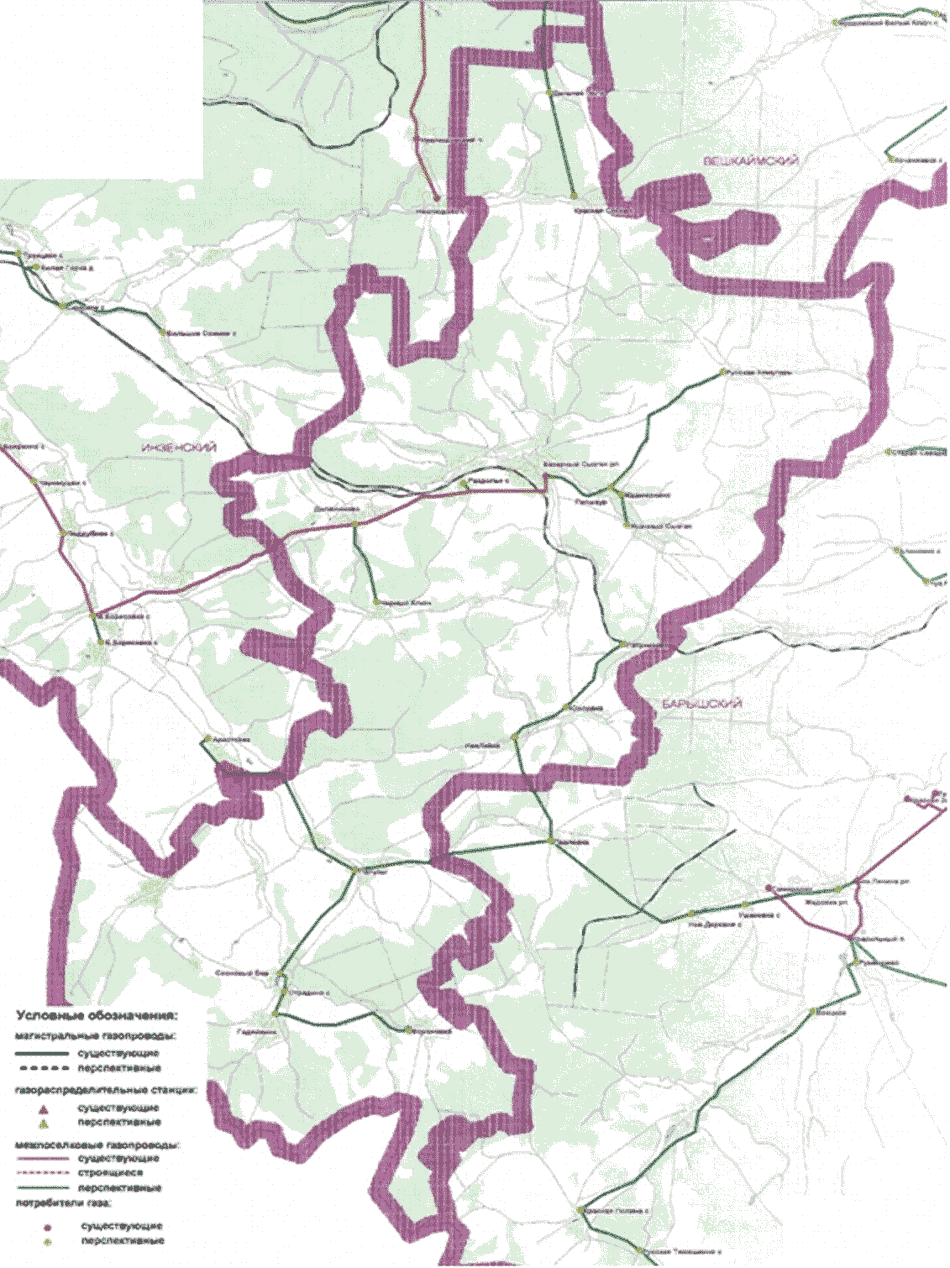 Схема газоснабжения и газификацииБарышского района Ульяновской области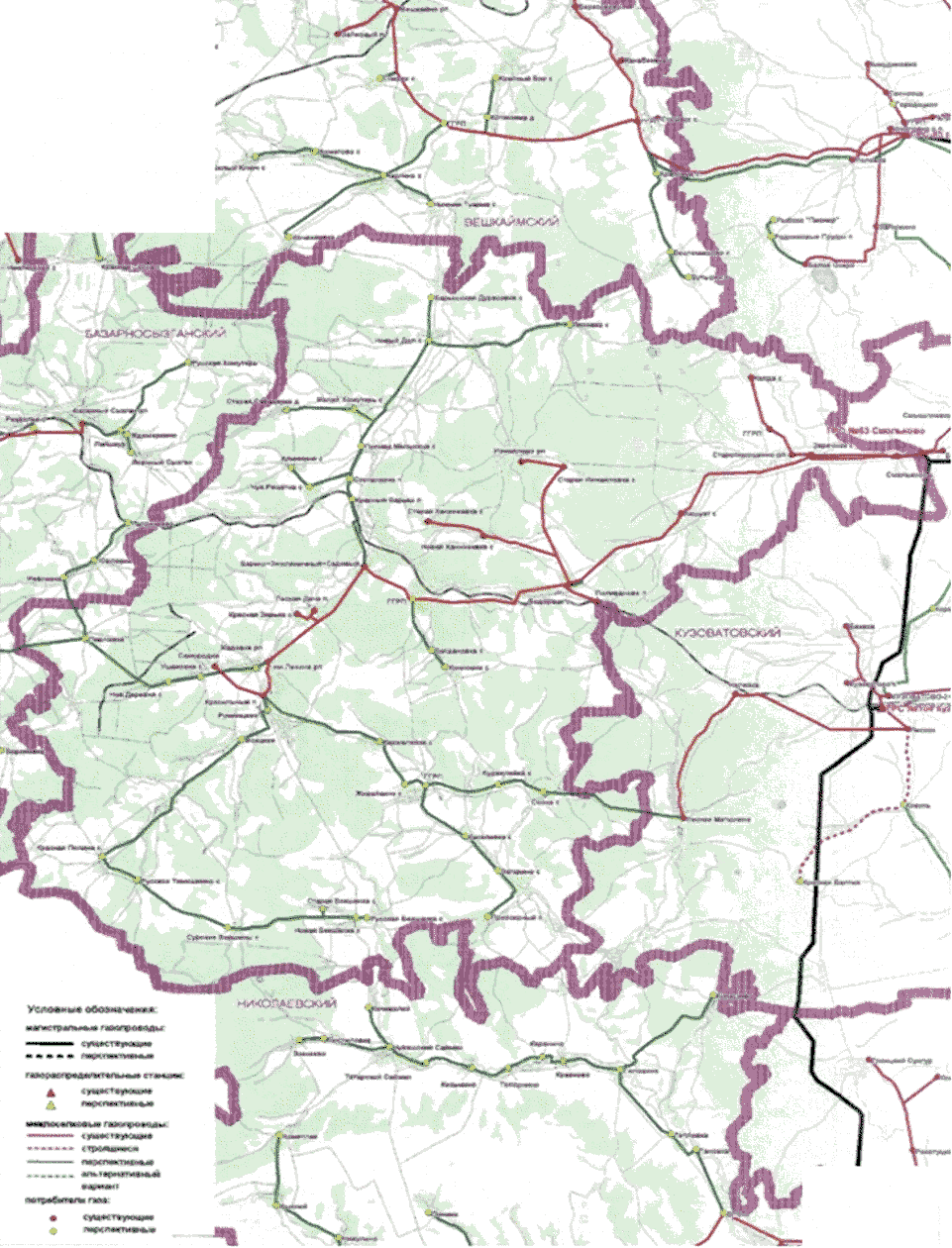 Схема газоснабжения и газификацииВешкаймского района Ульяновской области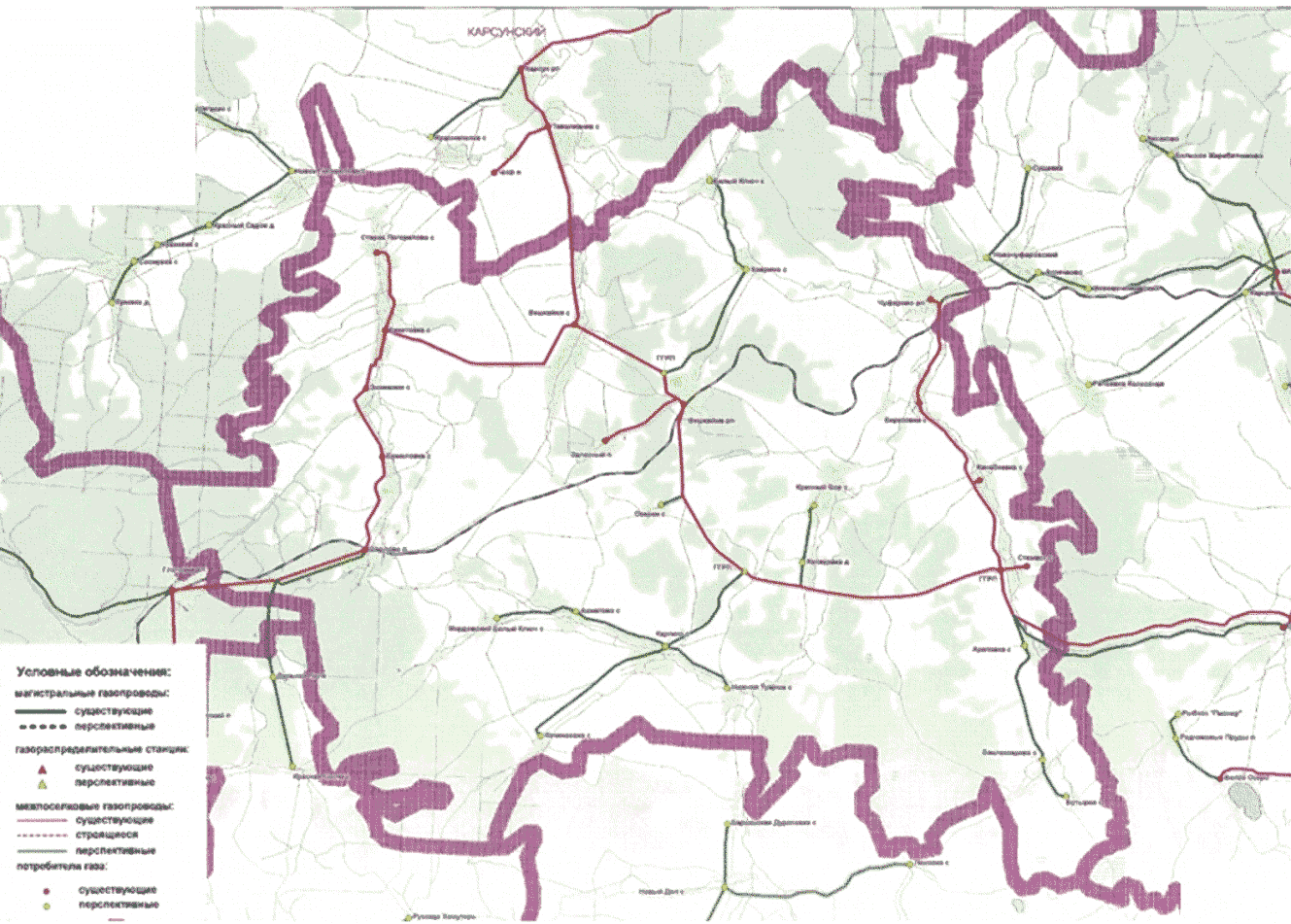 Схема газоснабжения и газификацииИнзенского района Ульяновской области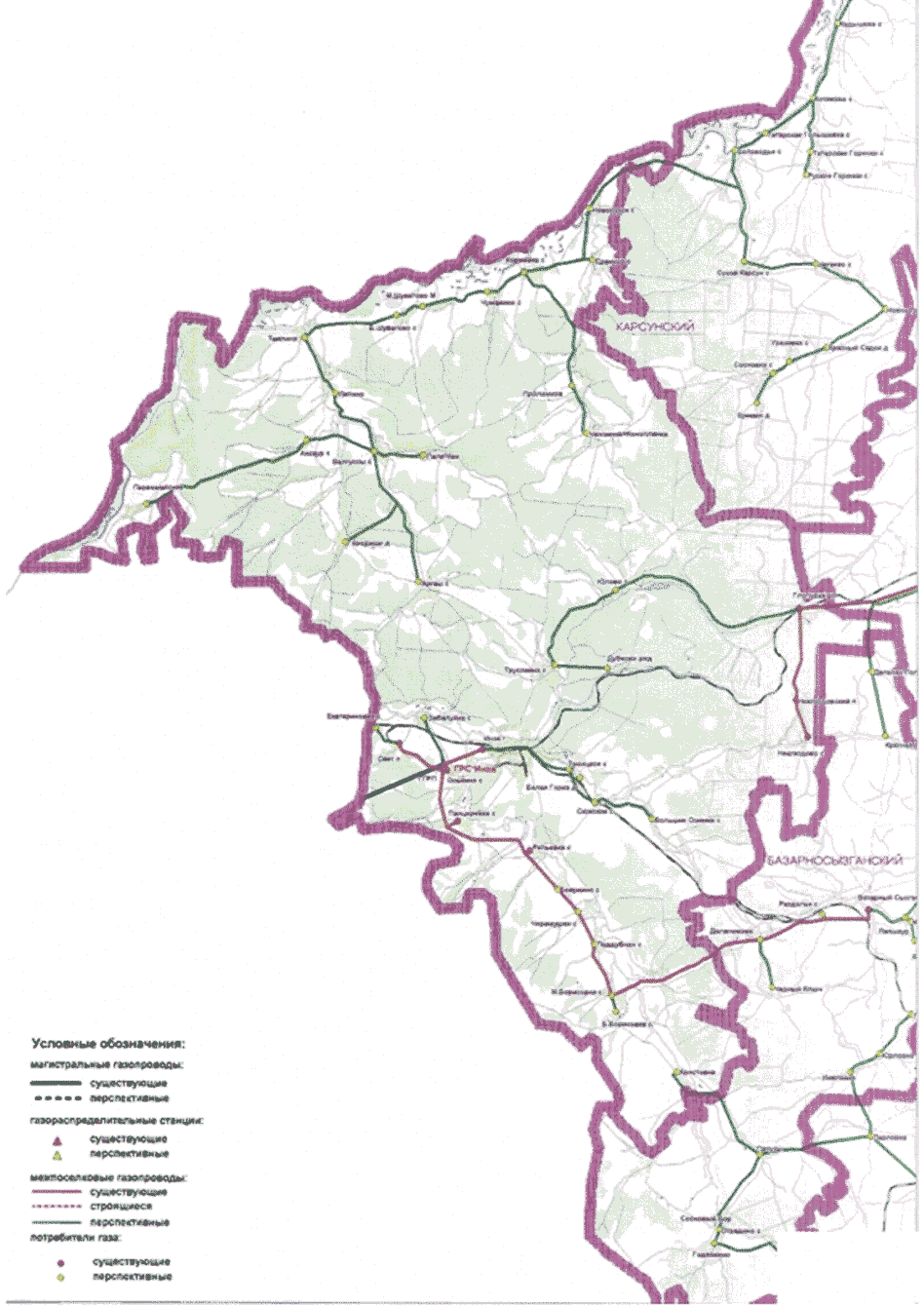 Схема газоснабжения и газификацииКарсунского района Ульяновской области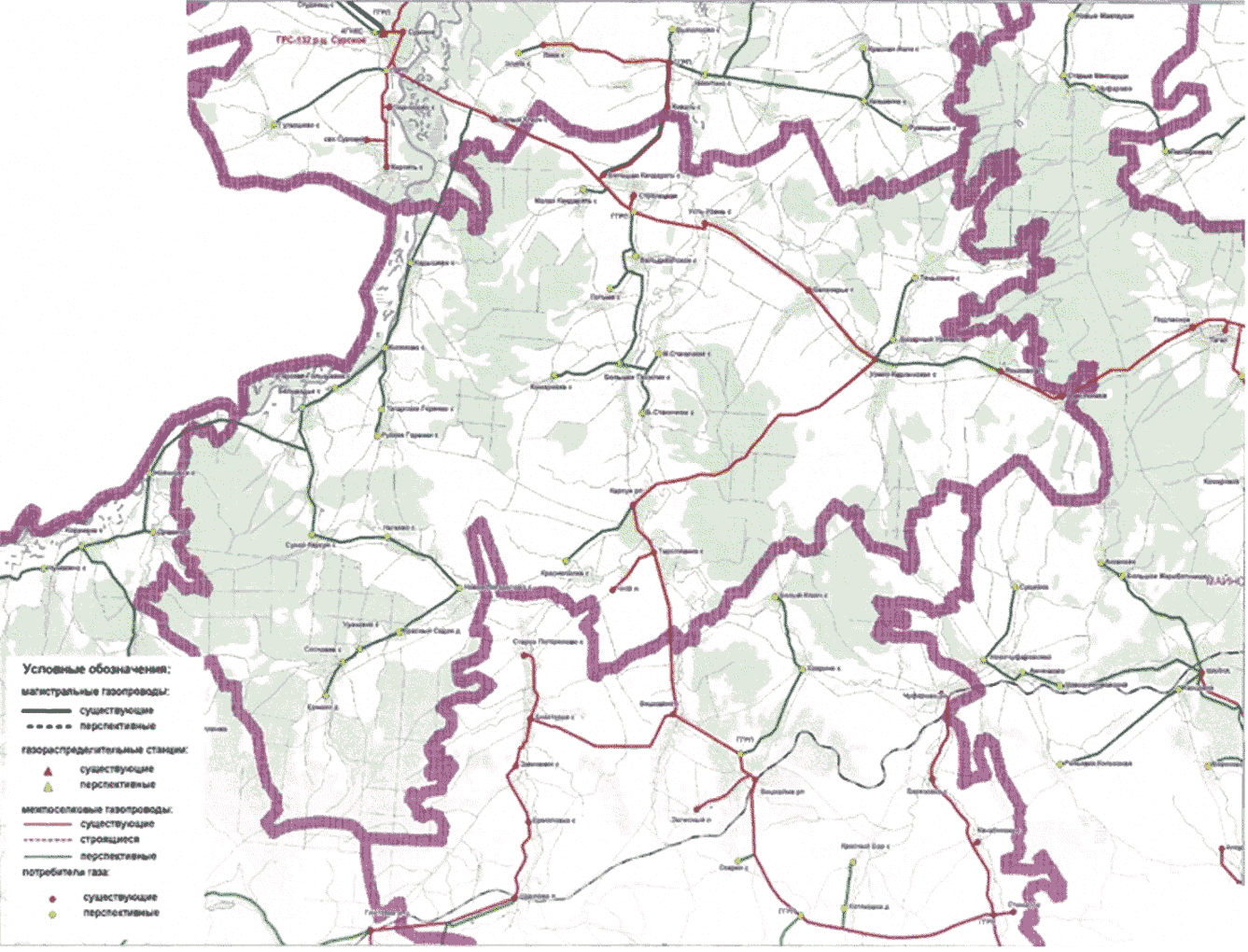 Схема газоснабжения и газификацииКузоватовского района Ульяновской области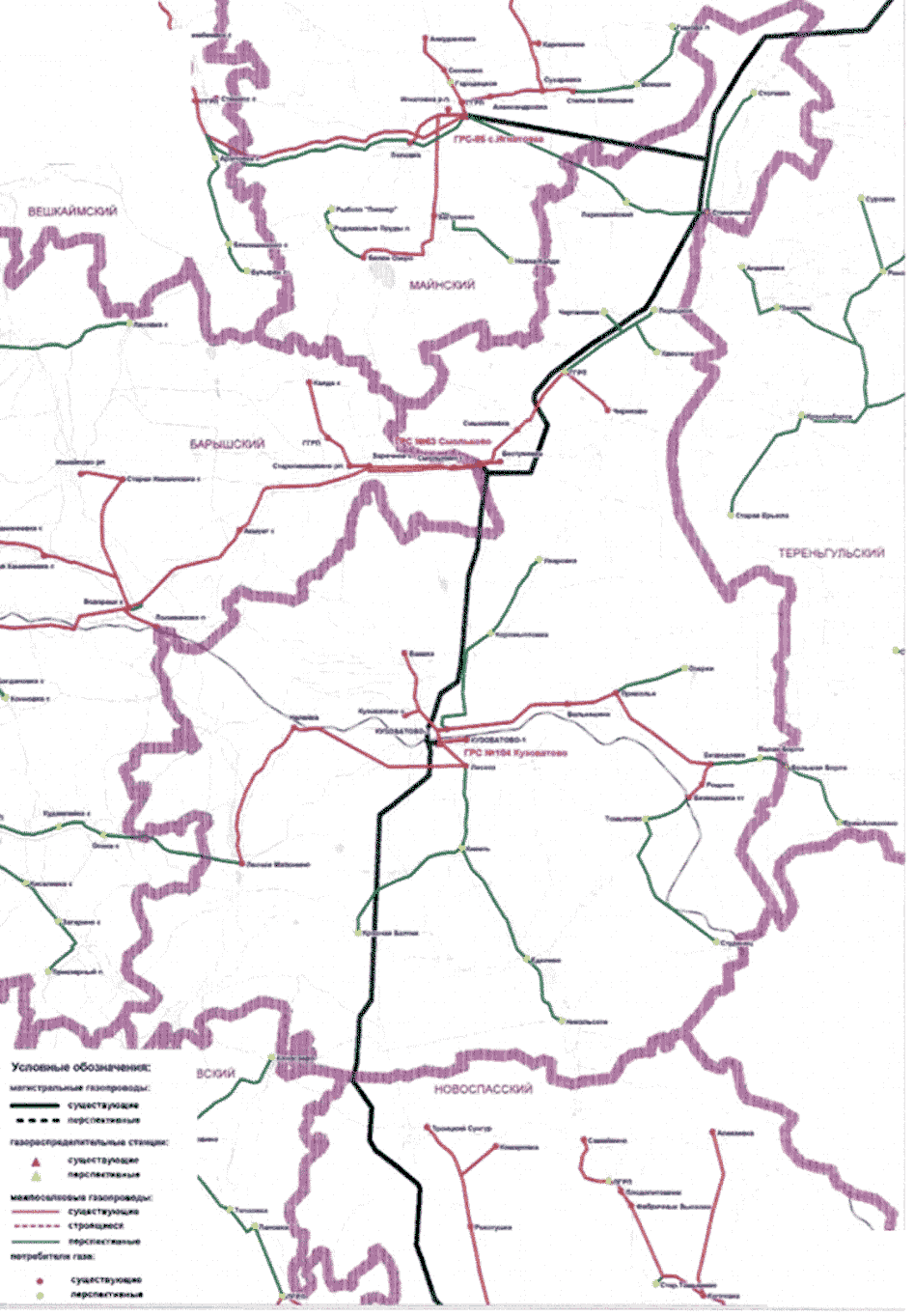 Схема газоснабжения и газификацииМайнского района Ульяновской области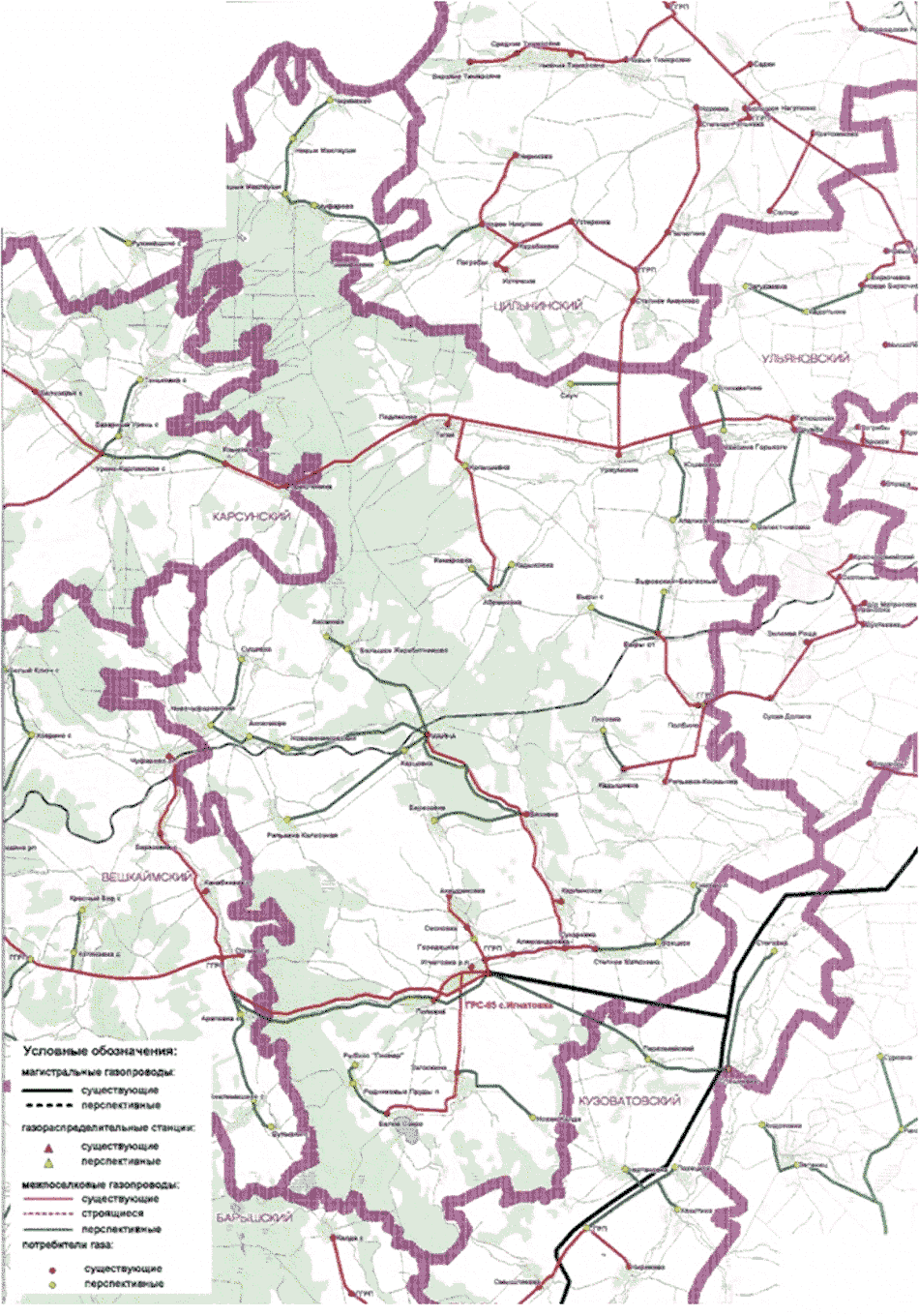 Схема газоснабжения и газификацииМелекесского района Ульяновской области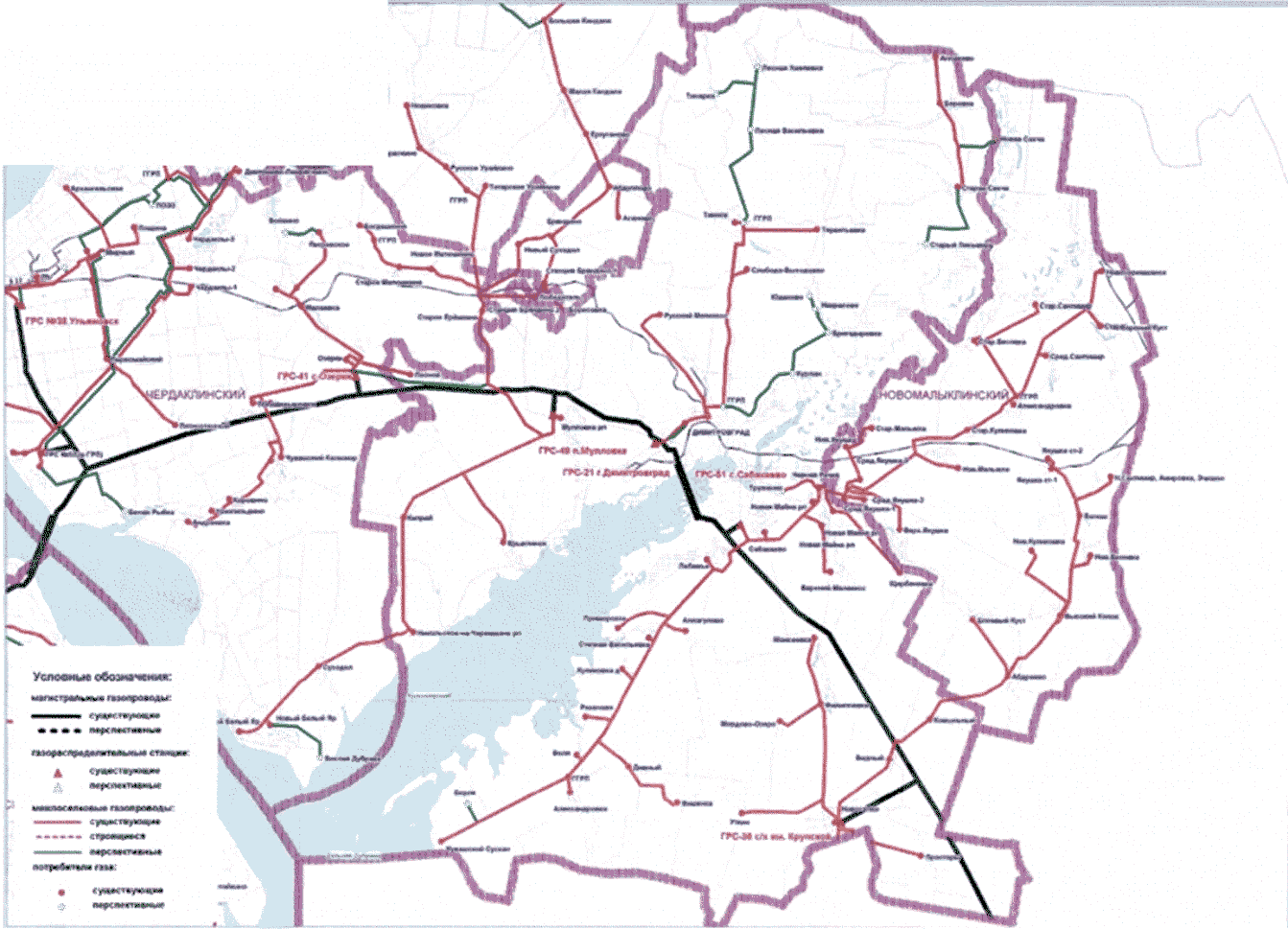 Схема газоснабжения и газификацииНиколаевского района Ульяновской области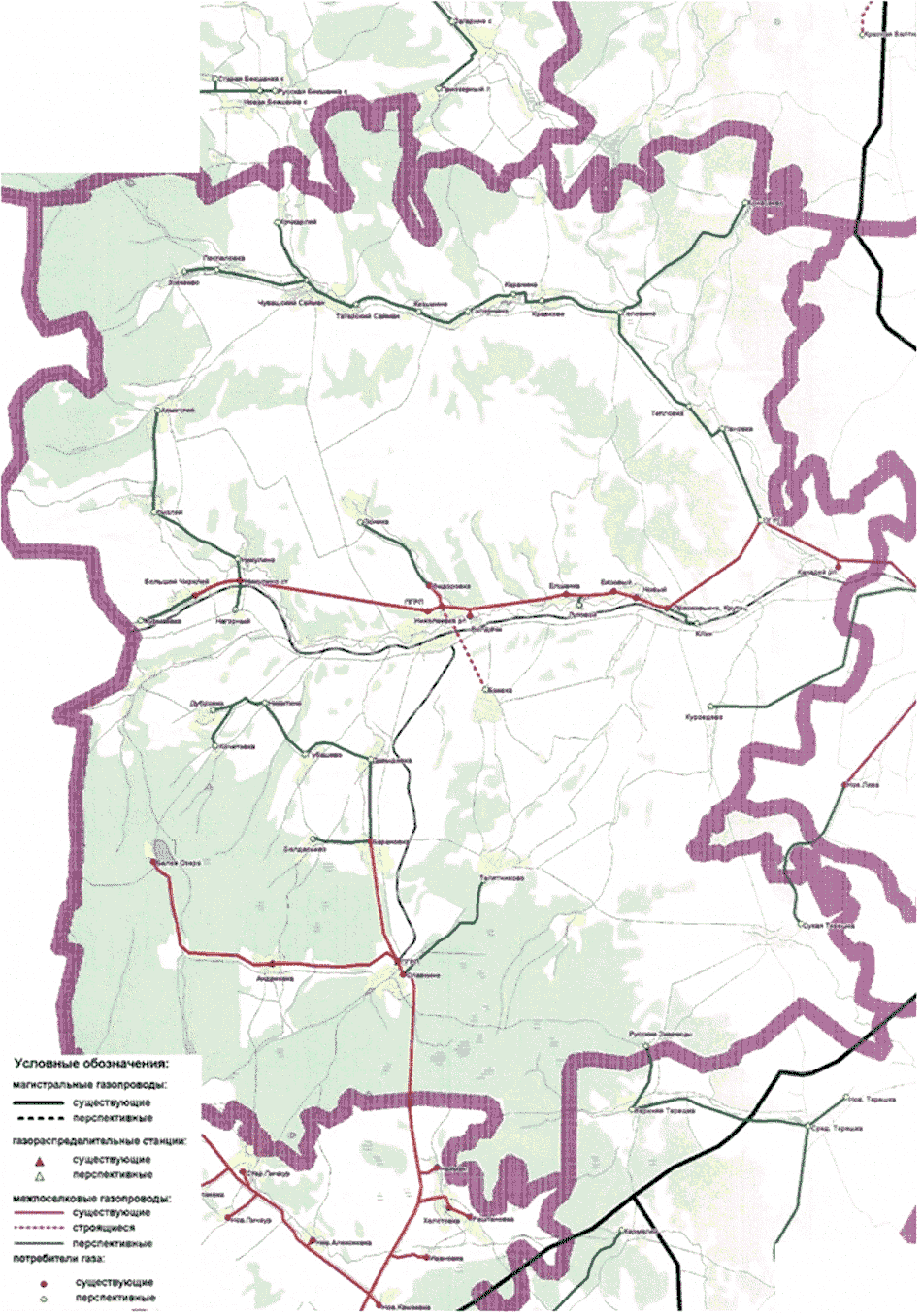 Схема газоснабжения и газификацииРадищевского района Ульяновской области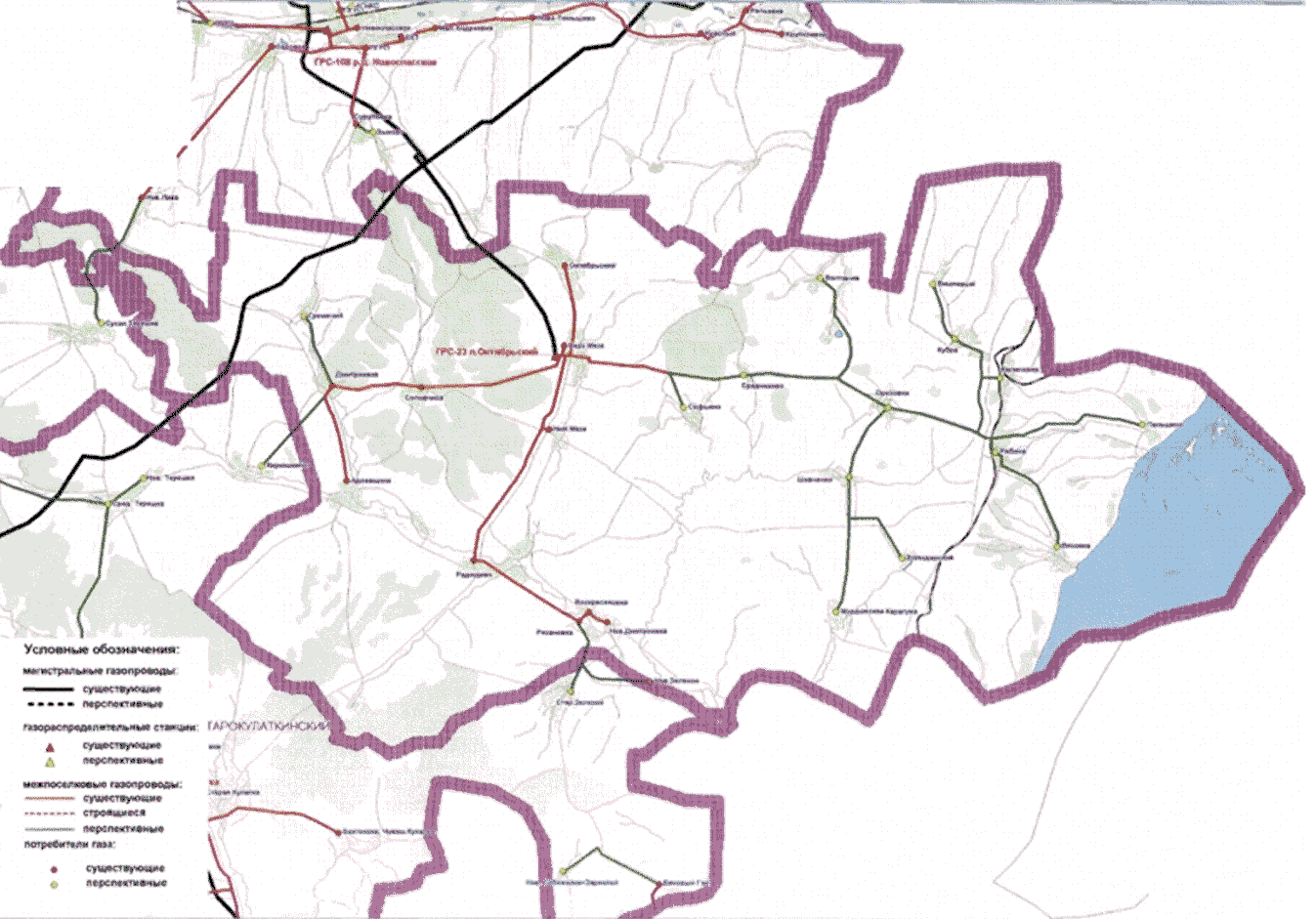 Схема газоснабжения и газификацииСенгилеевского района Ульяновской области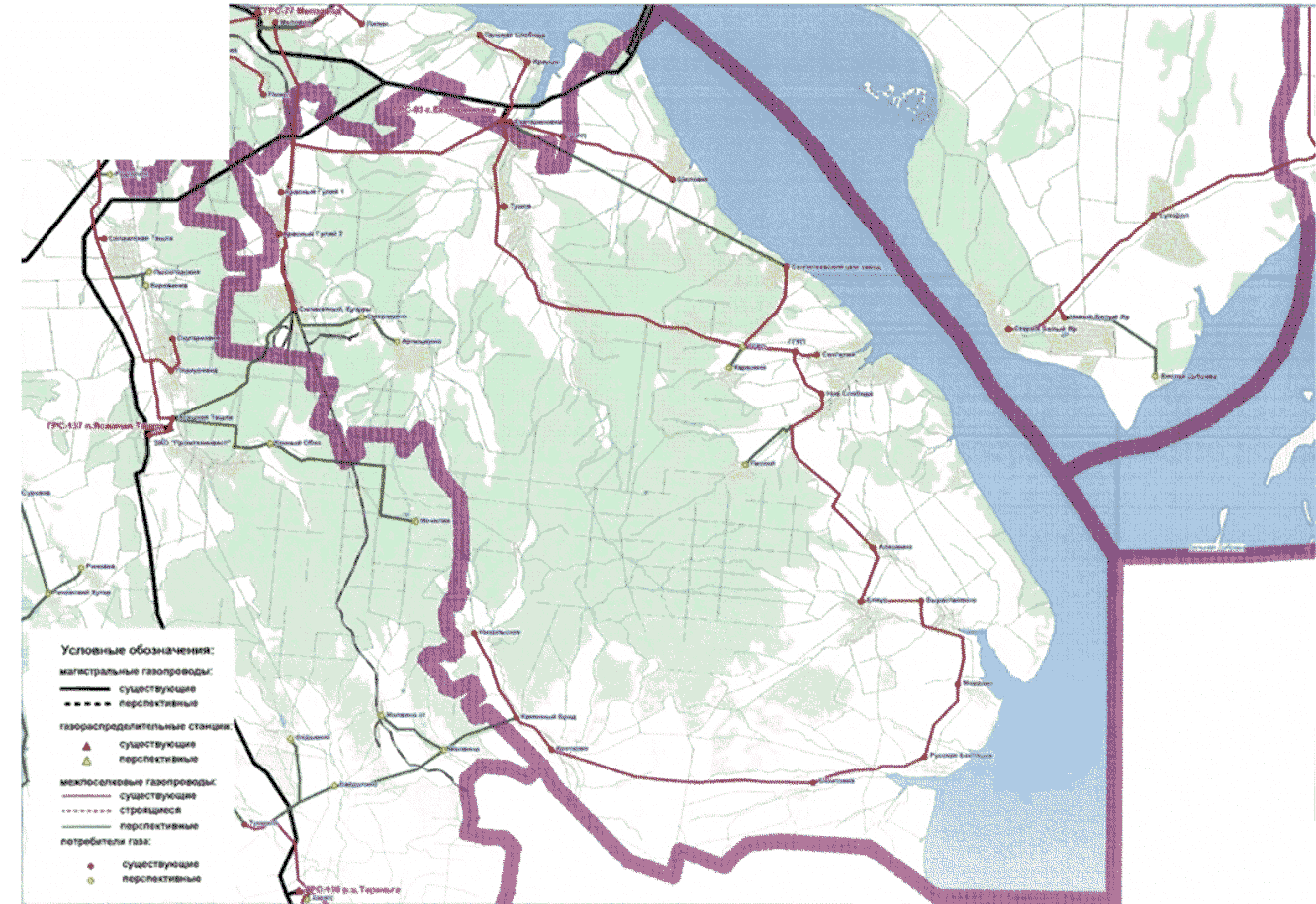 Схема газоснабжения и газификацииСтарокулаткинского района Ульяновской области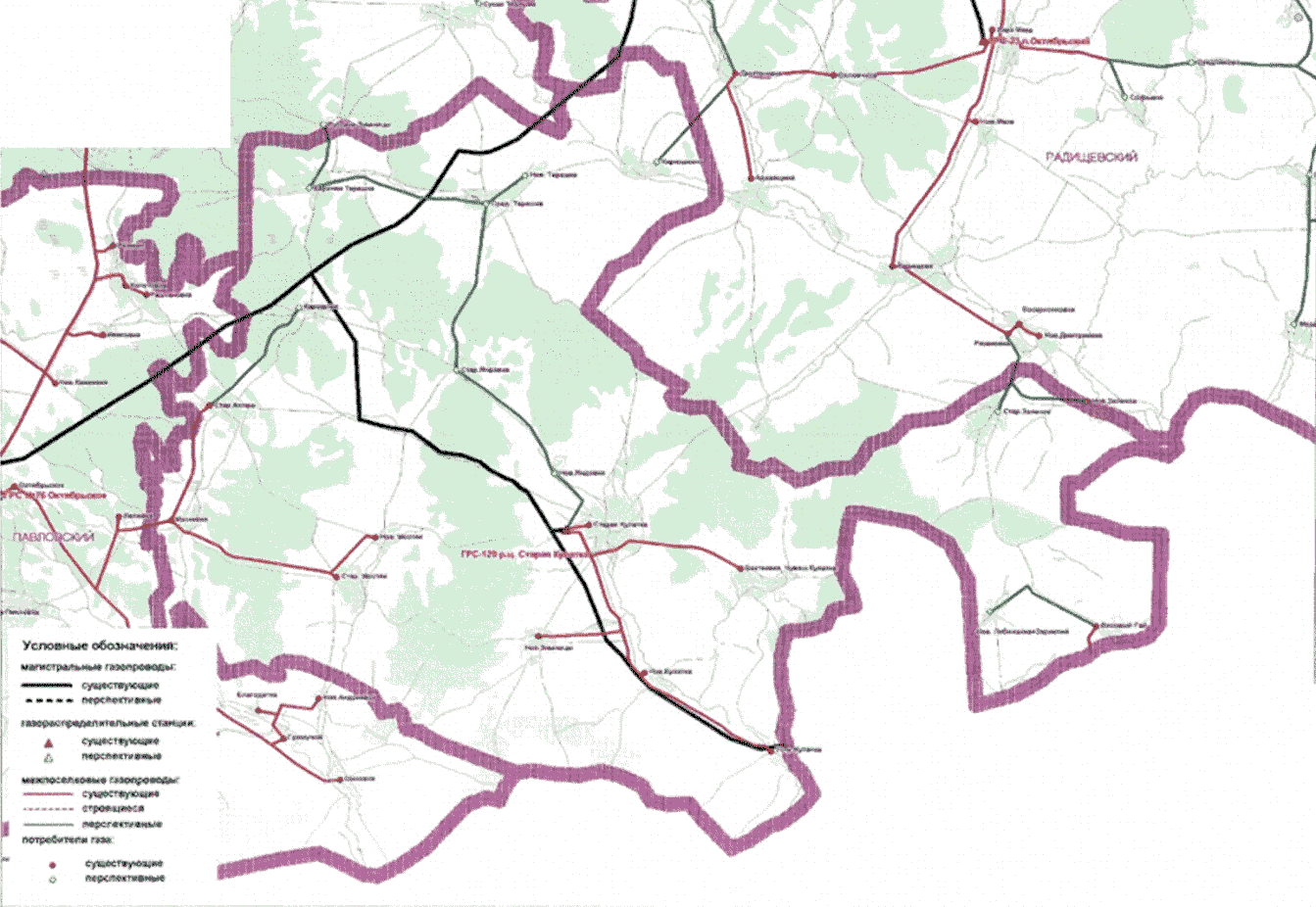 Схема газоснабжения и газификацииСтаромайнского района Ульяновской области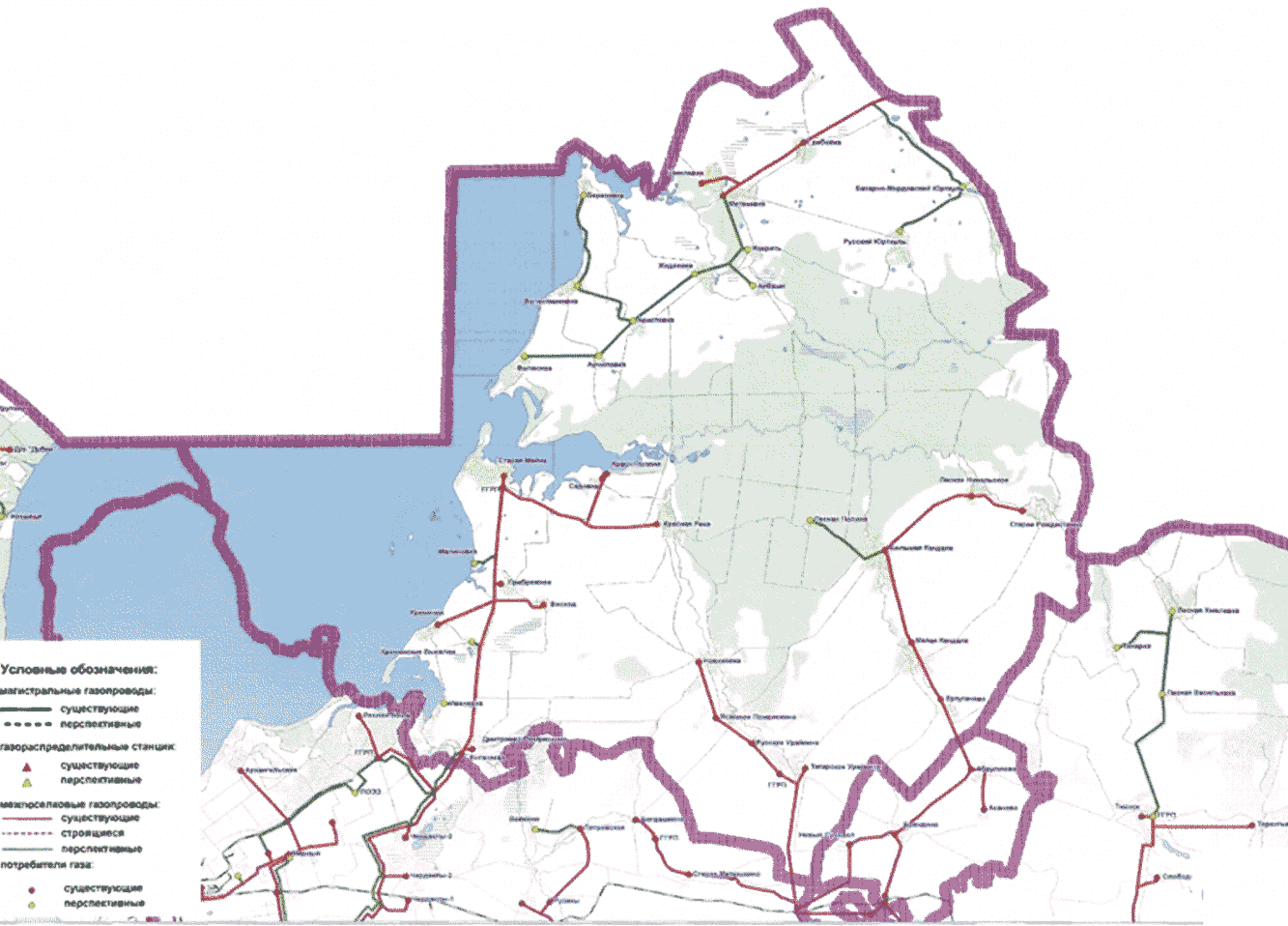 Схема газоснабжения и газификацииСурского района Ульяновской области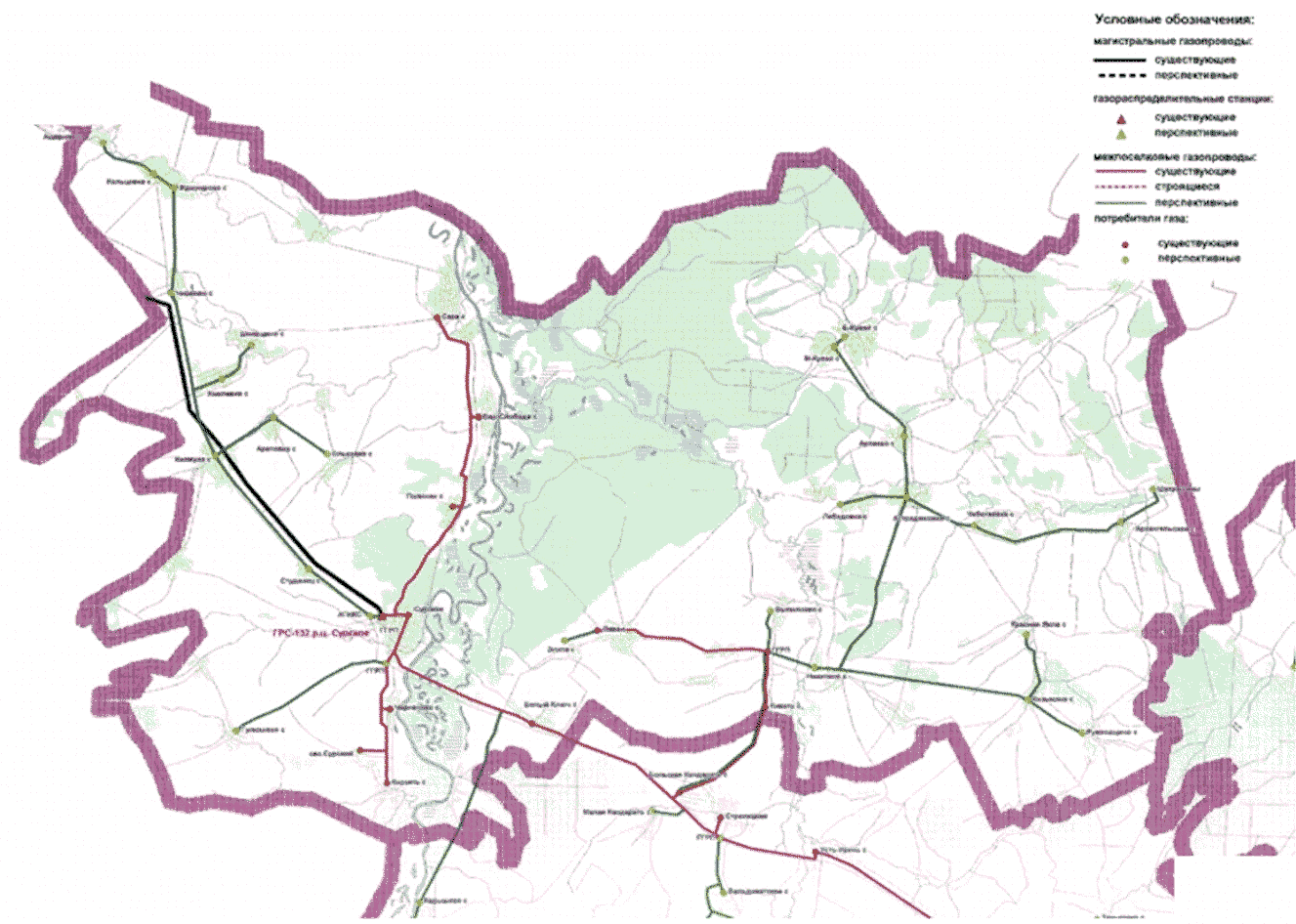 Схема газоснабжения и газификацииТереньгульского района Ульяновской области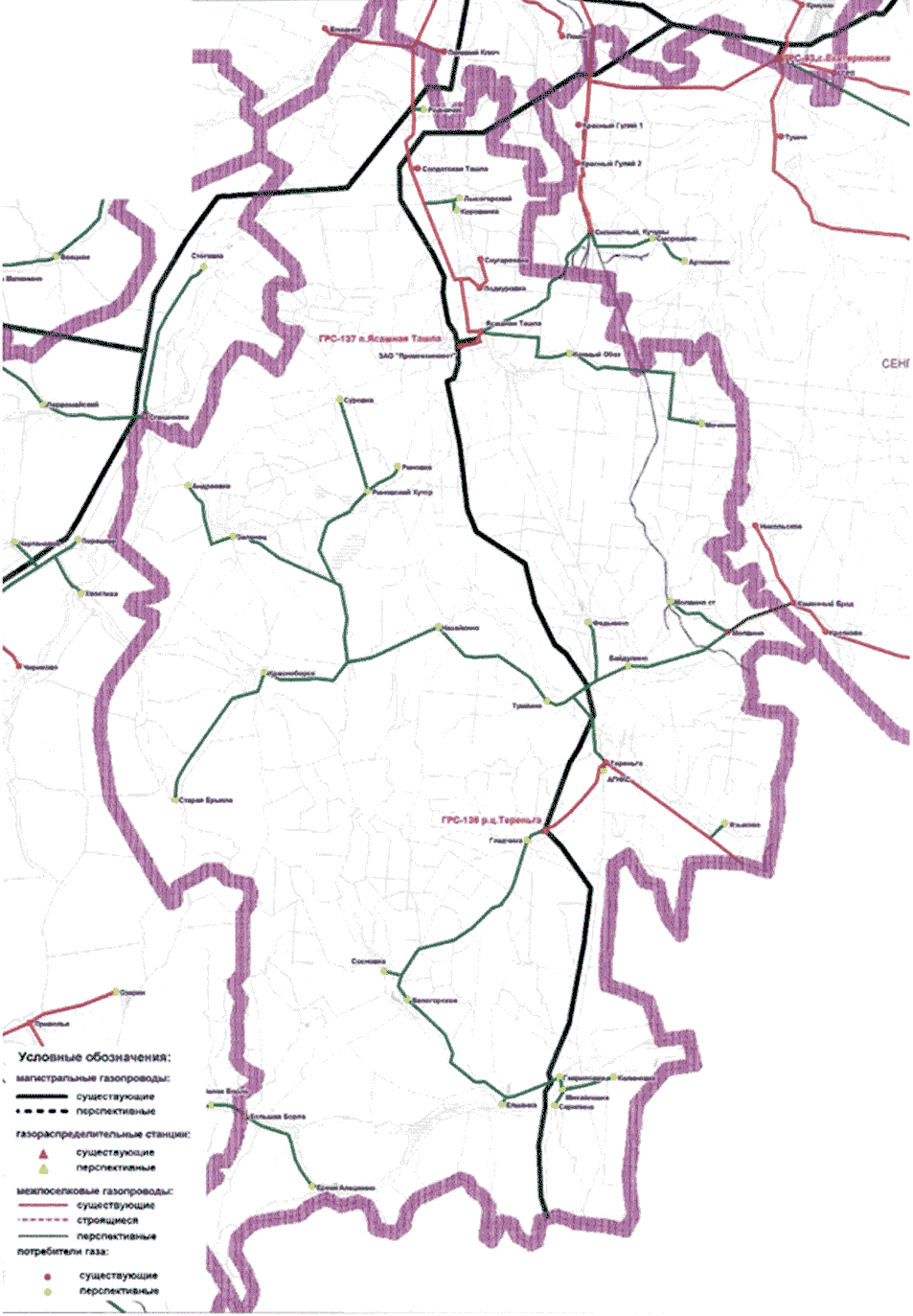 Схема газоснабжения и газификацииЦильнинского района Ульяновской области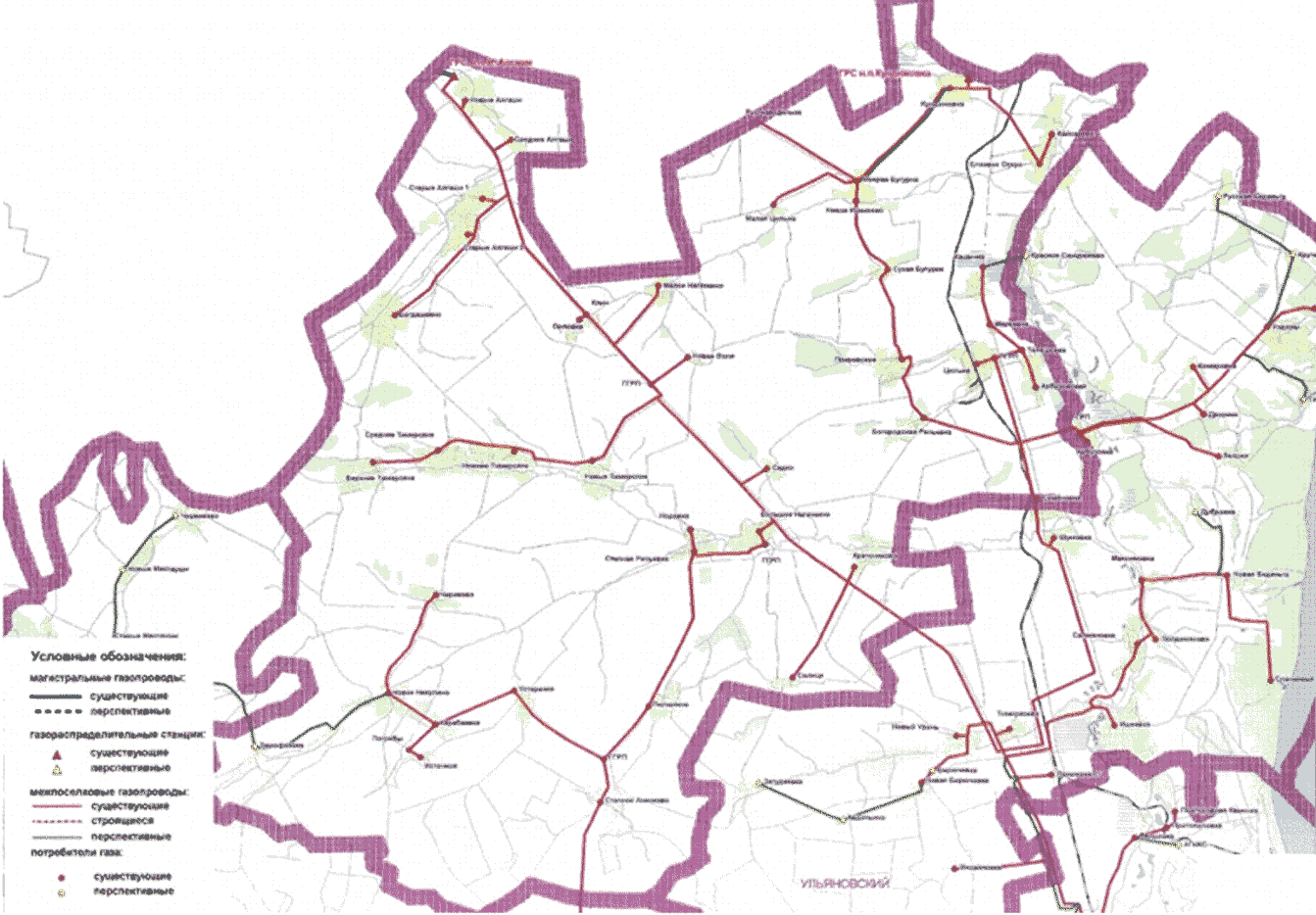 Схема газоснабжения и газификацииЧердаклинского района Ульяновской области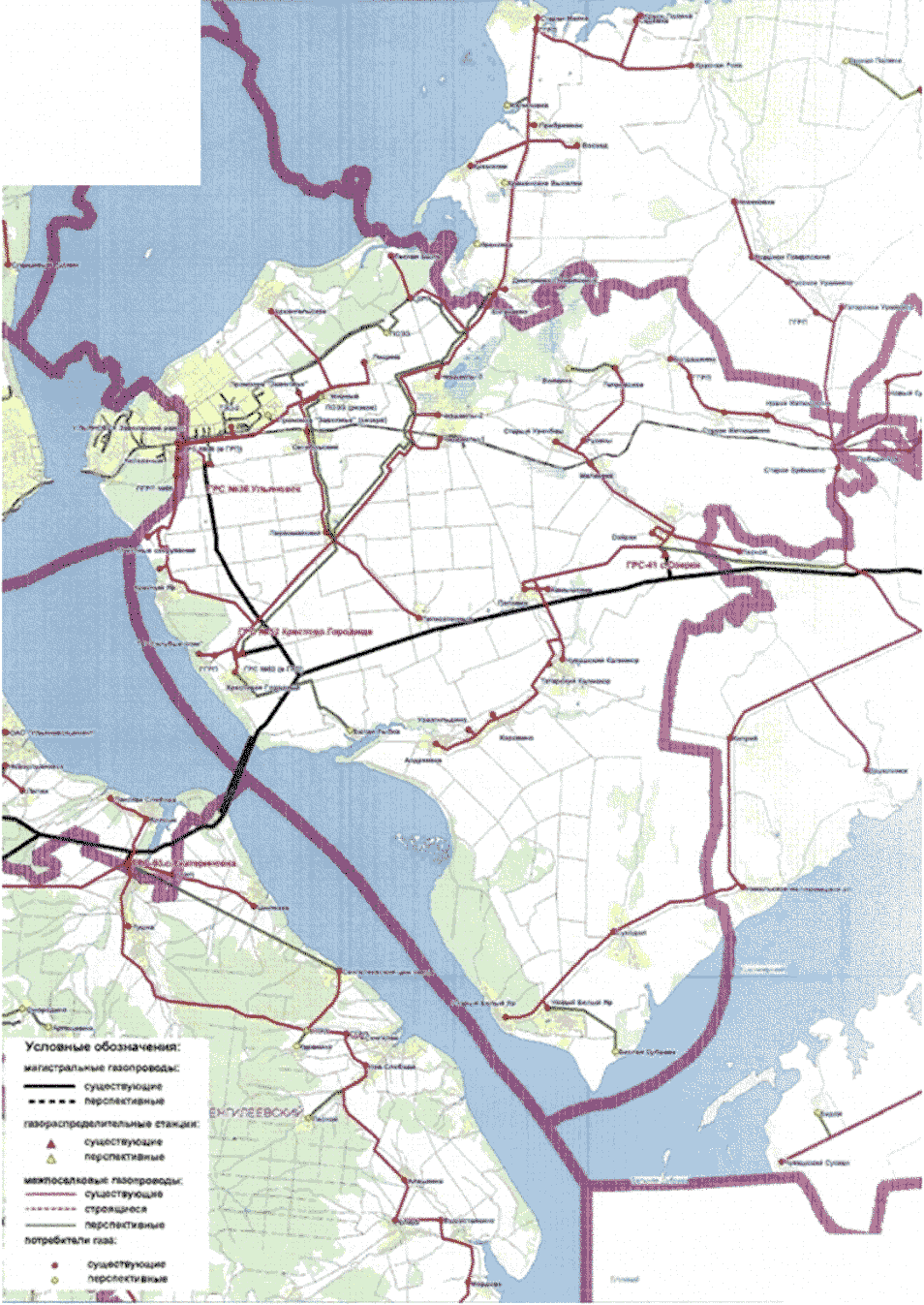 Приложение N 4к ПрограммеФорма 1                          Календарный план-график       строительных работ по мероприятиям ________________________,                                            (наименование ГРО)       финансируемым за счет средств специальных надбавок к тарифам     на услуги по транспортировке газа по газораспределительным сетям                            на ___________ годыФорма 2                                Информация                    по мероприятиям ________________________,                                      (наименование ГРО)       финансируемым за счет средств специальных надбавок к тарифам     на услуги по транспортировке газа по газораспределительным сетям,                            на ___________ годыФорма 3                                   Отчет            о выполнении мероприятий ________________________,                                       (наименование ГРО)       финансируемых за счет средств специальных надбавок к тарифам     на услуги по транспортировке газа по газораспределительным сетям,                            за ___________ годФорма 4                           Сводная форма отчета            об использовании средств при выполнении мероприятий             ________________________, финансируемых               (наименование ГРО)         за счет средств специальных надбавок к тарифам на услуги          по транспортировке газа по газораспределительным сетям,                           за _____________ годСписок изменяющих документов(в ред. указов Губернатора Ульяновской области от 24.12.2021 N 123,от 22.04.2022 N 48, от 07.11.2022 N 142, от 28.12.2022 N 179)Список изменяющих документов(в ред. указов Губернатора Ульяновской области от 24.12.2021 N 123,от 22.04.2022 N 48, от 07.11.2022 N 142, от 28.12.2022 N 179)Наименование программы-региональная программа газификации жилищно-коммунального хозяйства, промышленных и иных организаций в Ульяновской области на 2021 - 2030 годы (далее - Программа).(в ред. указа Губернатора Ульяновской области от 22.04.2022 N 48)(в ред. указа Губернатора Ульяновской области от 22.04.2022 N 48)(в ред. указа Губернатора Ульяновской области от 22.04.2022 N 48)Цели и задачи Программы-Цели:повышение уровня газификации жилищно-коммунального хозяйства, промышленных и иных организаций в Ульяновской области;развитие газораспределительной системы в Ульяновской области;задачи:развитие газораспределительной системы в Ульяновской области и повышение доступности и качества услуг по снабжению природным газом, оптимизация загрузки существующих газораспределительных сетей и сооружений;создание благоприятных условий для привлечения внебюджетных источников финансового обеспечения деятельности в сфере газификации;расширение масштабов использования природного газа в качестве моторного топлива, развитие сети газозаправочной инфраструктуры в Ульяновской области.Ответственный исполнитель Программы (далее - Министерство)-Министерство жилищно-коммунального хозяйства и строительства Ульяновской области.(в ред. указа Губернатора Ульяновской области от 22.04.2022 N 48)(в ред. указа Губернатора Ульяновской области от 22.04.2022 N 48)(в ред. указа Губернатора Ульяновской области от 22.04.2022 N 48)Соисполнители Программы-абзац утратил силу. - Указ Губернатора Ульяновской области от 24.12.2021 N 123;Министерство транспорта Ульяновской области;абзацы третий - четвертый утратили силу. - Указ Губернатора Ульяновской области от 24.12.2021 N 123(в ред. указа Губернатора Ульяновской области от 24.12.2021 N 123)(в ред. указа Губернатора Ульяновской области от 24.12.2021 N 123)(в ред. указа Губернатора Ульяновской области от 24.12.2021 N 123)Участники Программы-публичное акционерное общество "Газпром" (по согласованию);общество с ограниченной ответственностью "Газпром межрегионгаз" (по согласованию);общество с ограниченной ответственностью "Газпром газификация" (по согласованию);общество с ограниченной ответственностью "Газпром газораспределение Ульяновск" (по согласованию);общество с ограниченной ответственностью "Автогазсервис" (по согласованию);общество с ограниченной ответственностью "Газпром межрегионгаз Ульяновск" (по согласованию);органы местного самоуправления муниципальных образований Ульяновской области (по согласованию);организации, осуществляющие деятельность на территории Ульяновской области (по согласованию).(в ред. указа Губернатора Ульяновской области от 24.12.2021 N 123)(в ред. указа Губернатора Ульяновской области от 24.12.2021 N 123)(в ред. указа Губернатора Ульяновской области от 24.12.2021 N 123)Целевые показатели Программы-объем (прирост) потребления природного газа в год;протяженность (строительство) объектов магистрального транспорта;протяженность (строительство) газопроводов-отводов;количество (строительство) газораспределительных станций;реконструкция объектов транспорта природного газа (газораспределительных станций);протяженность (строительство) межпоселковых газопроводов;протяженность (строительство) внутрипоселковых газопроводов;уровень потенциальной газификации населения;газификация природным газом потребителей (количество населенных пунктов, квартир (домовладений);уровень газификации населения природным газом;переоборудование котельных для использования природного газа;газификация сжиженным углеводородным газом потребителей (далее - СУГ) (количество населенных пунктов, квартир (домовладений);уровень газификации населения СУГ;переоборудование автотранспортной техники для использования природного газа;количество (строительство) автомобильных газовых наполнительных компрессорных станций;протяженность и (или) количество бесхозяйных объектов газораспределения, в том числе бесхозяйные объекты газораспределения, осуществление государственной регистрации права собственности на которые планируется газораспределительными организациями.(в ред. указа Губернатора Ульяновской области от 28.12.2022 N 179)(в ред. указа Губернатора Ульяновской области от 28.12.2022 N 179)(в ред. указа Губернатора Ульяновской области от 28.12.2022 N 179)Этапы и сроки реализации Программы-Программа реализуется в один этап;2021 - 2030 годы.(в ред. указа Губернатора Ульяновской области от 22.04.2022 N 48)(в ред. указа Губернатора Ульяновской области от 22.04.2022 N 48)(в ред. указа Губернатора Ульяновской области от 22.04.2022 N 48)Объемы и источники финансирования Программы-общий объем финансирования мероприятий Программы составляет 17638477,56185 тыс. рублей, в том числе по годам реализации:в 2021 году - 2696060,28185 тыс. рублей, из них:119142,18 тыс. рублей - бюджетные инвестиции из федерального бюджета;453468,36185 тыс. рублей - бюджетные ассигнования областного бюджета Ульяновской области;1239,52 тыс. рублей - бюджетные ассигнования бюджетов муниципальных образований Ульяновской области;2122210,22 тыс. рублей - средства из внебюджетных источников (средства организаций), в том числе:1192609,12 тыс. рублей - средства общества с ограниченной ответственностью "Газпром газификация";78301,10 тыс. рублей - средства из иных источников (специальные надбавки к тарифам на услуги по транспортировке газа по газораспределительным сетям: 75678,22 тыс. рублей - средства общества с ограниченной ответственностью "Газпром газораспределение Ульяновск", 2622,88 тыс. рублей - средства общества с ограниченной ответственностью "Автогазсервис");в 2022 году - 4165540,48 тыс. рублей, из них:119118,0 тыс. рублей - бюджетные инвестиции из федерального бюджета;246235,39 тыс. рублей - бюджетные ассигнования областного бюджета Ульяновской области;3800187,09 тыс. рублей - средства из внебюджетных источников (средства организаций), в том числе:2648042,2 тыс. рублей - средства общества с ограниченной ответственностью "Газпром газификация";77144,89 тыс. рублей - средства из иных источников (специальные надбавки к тарифам на услуги по транспортировке газа по газораспределительным сетям: 65868,89 тыс. рублей - средства общества с ограниченной ответственностью "Газпром газораспределение Ульяновск", 11276,00 тыс. рублей - средства общества с ограниченной ответственностью "Автогазсервис");в 2023 году - 3969619,96 тыс. рублей, из них:223045,00 тыс. рублей - бюджетные инвестиции из федерального бюджета;30067,2 тыс. рублей - бюджетные ассигнования областного бюджета Ульяновской области;3716507,76 тыс. рублей - средства из внебюджетных источников (средства организаций), в том числе:1873902,0 тыс. рублей - средства общества с ограниченной ответственностью "Газпром газификация";79905,76 тыс. рублей - средства из иных источников (специальные надбавки к тарифам на услуги по транспортировке газа по газораспределительным сетям: 68629,76 тыс. рублей - средства общества с ограниченной ответственностью "Газпром газораспределение Ульяновск", 11276,00 тыс. рублей - средства общества с ограниченной ответственностью "Автогазсервис");в 2024 году - 1255925,35 тыс. рублей, из них:173906,00 тыс. рублей - бюджетные инвестиции из федерального бюджета;24178,0 тыс. рублей - бюджетные ассигнования областного бюджета Ульяновской области;890600,0 тыс. рублей - средства из внебюджетных источников (средства организаций);167241,35 тыс. рублей - средства из иных источников (специальные надбавки к тарифам на услуги по транспортировке газа по газораспределительным сетям: 155965,35 тыс. рублей - средства общества с ограниченной ответственностью "Газпром газораспределение Ульяновск", 11276,0 тыс. рублей - средства общества с ограниченной ответственностью "Автогазсервис");в 2025 году - 901011,49 тыс. рублей, из них:173906,00 тыс. рублей - бюджетные инвестиции из федерального бюджета;24178,0 тыс. рублей - бюджетные ассигнования областного бюджета Ульяновской области;473300,0 тыс. рублей - средства из внебюджетных источников (средства организаций);229627,49 тыс. рублей - средства из иных источников (специальные надбавки к тарифам на услуги по транспортировке газа по газораспределительным сетям: 218351,49 тыс. рублей - средства общества с ограниченной ответственностью "Газпром газораспределение Ульяновск", 11276,00 тыс. рублей - средства общества с ограниченной ответственностью "Автогазсервис");в 2026 - 2030 годах - 4650320,0 тыс. рублей - средства из внебюджетных источников (средства организаций).Планируемые объемы финансирования Программы ежегодно корректируются с учетом фактически утвержденных объемов бюджетных инвестиций из федерального бюджета, бюджетных ассигнований областного бюджета Ульяновской области, бюджетных ассигнований бюджетов муниципальных образований Ульяновской области, а также инвестиций публичного акционерного общества "Газпром" и его дочерних хозяйственных обществ.(в ред. указа Губернатора Ульяновской области от 28.12.2022 N 179)(в ред. указа Губернатора Ульяновской области от 28.12.2022 N 179)(в ред. указа Губернатора Ульяновской области от 28.12.2022 N 179)Ожидаемые результаты от реализации Программы-увеличение количества газифицированных населенных пунктов Ульяновской области природным газом на 275 единиц;увеличение протяженности межпоселковых газопроводов на 1262,24 км;увеличение протяженности внутрипоселковых газопроводов на 1915,63 км;достижение уровня газификации населения Ульяновской области природным газом до 99,0 процента;увеличение количества транспортных средств, зарегистрированных на территории Ульяновской области, переоборудованных для использования природного газа (метана) в качестве моторного топлива на 3062 единицы.(в ред. указа Губернатора Ульяновской области от 22.04.2022 N 48)(в ред. указа Губернатора Ульяновской области от 22.04.2022 N 48)(в ред. указа Губернатора Ульяновской области от 22.04.2022 N 48)Список изменяющих документов(в ред. указа Губернатора Ульяновской области от 28.12.2022 N 179)N п/пНаименование объектаИсточник финансированияСрок реализации (год)Ожидаемый результат, мощность объекта123451.Реконструкция объектов транспорта природного газаСредства организаций2021Реконструкция объектов транспорта природного газа - техническое перевооружение ГРС - 2 ед.1.1.Техническое перевооружение ГРС-49Средства организаций2021Реконструкция объектов транспорта природного газа - техническое перевооружение ГРС - 2 ед.1.2.Техническое перевооружение ГРС-21 Димитровград для КСПГ ДимитровградСредства организаций2025Реконструкция объектов транспорта природного газа - техническое перевооружение ГРС - 2 ед.2.Строительство межпоселковых газопроводовСредства организаций2021 - 2030Строительство межпоселковых газопроводов - 1262,24 км2.1.Газопровод межпоселковый высокого давления в с. Артюшкино, с. Смородино, пос. Кучуры Сенгилеевского района Ульяновской областиСредства областного бюджета Ульяновской области (далее - областной бюджет)2021Строительство межпоселковых газопроводов - 1262,24 км2.2.Газопровод межпоселковый высокого давления до с. Теньковка Карсунского района Ульяновской областиСредства областного бюджета20212.3.Газопровод межпоселковый с. Чеботаевка - с. Архангельское Сурского района Ульяновской областиСредства организаций20212.4.Газопровод межпоселковый с. Аристовка - с. Волостниковка - с. Березовка Старомайнского района Ульяновской областиСредства организаций20212.5.Газопровод межпоселковый с. Безводовка - с. Малая Борла Кузоватовского района - с. Большая Борла Тереньгульского района Ульяновской областиСредства организаций20212.6.Газопровод межпоселковый от ГРС р.п. Тереньга - с. Тумкино - с. Назайкино - с. Красноборск с ответвлением на с. Федькино, с. Байдулино Тереньгульского района Ульяновской области (2-я очередь строительства)Средства организаций20222.7.Газопровод межпоселковый р.п. Тереньга - с. Гавриловка с ответвлением на с. Гладчиха Тереньгульского района Ульяновской областиСредства организаций20222.8.Газопровод межпоселковый высокого давления от ГРС N 52 с. Крестово-Городище - пос. Первомайский - р.п. Чердаклы - промышленная зона "Заволжье" (пос. Мирный) Чердаклинского района Ульяновской областиСредства организаций20222.9.Газопровод межпоселковый д. Иевлевка - с. Папузы - пос. Сосновый Бор - пос. Отрадинский - с. Годяйкино Базарносызганского района Ульяновской областиСредства организаций20222.10.Газопровод межпоселковый с. Гавриловка - с. Елшанка - с. Белогорское - с. Сосновка с ответвлением на с. Михайловка, с. Калиновка, д. Скрипино Тереньгульского района Ульяновской областиСредства организаций20222.11.Газопровод межпоселковый с. Барановка - с. Телятниково с ответвлением на с. Болдасьево Николаевского района Ульяновской областиСредства организаций20222.12.Газопровод межпоселковый с. Матвеевка - с. Русский Юрткуль - с. Базарно-Мордовский Юрткуль Старомайнского района Ульяновской областиСредства организаций20222.13.Газопровод межпоселковый от с. Большая Кандарать - с. Вальдиватское - с. Потьма - с. Большие Поселки - с. Комаровка, с. Малое Станичное, с. Большое Станичное Карсунского района Ульяновской областиСредства организаций20222.14.Газопровод межпоселковый от с. Коржевка - с. Проломиха - с. Чамзинка Инзенского района Ульяновской областиСредства организаций20222.15.Газопровод межпоселковый высокого давления от точки врезки у р.п. Чердаклы до с. Енганаево Чердаклинского района Ульяновской областиСредства организаций20232.16.Газопровод межпоселковый с. Красноборск - с. Зеленец - хутор Риновский - с. Риновка - с. Суровка Тереньгульского района Ульяновской областиСредства организаций20232.17.Газопровод межпоселковый г. Барыш - пос. Красный Барыш - пос. Степановка - с. Чувашская Решетка - с. Алинкино Барышского района Ульяновской областиСредства организаций20232.18.Газопровод межпоселковый от пос. Степановка - с. Попова Мельница - с. Новый Дол - с. Барышская Дурасовка с отводом на с. Малая Хомутерь Барышского района Ульяновской областиСредства организаций20232.19.Газопровод межпоселковый р.п. Майна - пос. Новоанненковский - с. Анненково-Лесное - пос. Новочуфаровский - с. Сущевка Майнского района Ульяновской областиСредства организаций20232.20.Газопровод межпоселковый с. Новое Никулино - д. Тимофеевка Цильнинского района - с. Чуфарово - с. Старые Маклауши - с. Новые Маклауши - с. Чирикеево Майнского района Ульяновской областиСредства организаций20232.21.Газопровод межпоселковый с. Большой Чирклей - с. Курмаевка - пос. станция Никулино - пос. Нагорный - с. Дубровка с ответвлением на с. Никулино Николаевского района Ульяновской областиСредства организаций20232.22.Газопровод межпоселковый с. Топорнино - с. Татарский Сайман - с. Чувашский Сайман - с. Поспеловка - с. Эзекеево с ответвлением на с. Ахметлей Николаевского района Ульяновской областиСредства организаций20232.23.Газопровод межпоселковый с. Верхняя Маза - с. Софьино - с. Средниково - с. Ореховка, с. Волчанка Радищевского района Ульяновской областиСредства организаций20232.24.Газопровод межпоселковый от с. Ореховка - ст. Рябина - с. Вязовка с ответвлением на с. Калиновка - пос. Кубра Радищевского района Ульяновской областиСредства организаций20232.25.Газопровод межпоселковый с. Матвеевка - с. Кокрять - с. Айбаши - с. Жедяевка - с. Аристовка - д. Арчиловка - с. Волжское Старомайнского района Ульяновской областиСредства организаций20232.26.Газопровод межпоселковый от с. Белый Ключ - с. Болтаевка Сурского района на с. Кадышево - с. Котяково - д. Татарская Голышевка - с. Беловодье с ответвлением на с. Татарские Горенки - с. Русские Горенки Карсунского района Ульяновской областиСредства организаций20232.27.Газопровод межпоселковый с. Беловодье Карсунского района - с. Новосурск - с. Дракино - с. Коржевка Инзенского района Ульяновской областиСредства организаций20232.28.Газопровод межпоселковый с. Беловодье - с. Сухой Карсун - с. Нагаево - с. Новое Погорелово - пос. Красный Садок - с. Уразовка - с. Сосновка - д. Ермаки Карсунского района Ульяновской областиСредства организаций20232.29.Газопровод-связка распределительный между ГРС-109 с. Баратаевка и ГРС-132 р.п. Сурское Ульяновской областиСредства областного бюджета20242.30.Газопровод межпоселковый р.п. Вешкайма - с. Ховрино - с. Белый Ключ Вешкаймского района Ульяновской областиСредства организаций20242.31.Газопровод межпоселковый от ГРС-85 с. Игнатовка - пос. Первомайский - с. Спешневка - с. Стоговка - с. Екатериновка Кузоватовского района Ульяновской областиСредства организаций20252.32.Газопровод межпоселковый с. Степное Матюнино - с. Воецкое - с. Гимово Майнского района Ульяновской областиСредства организаций20262.33.Газопровод межпоселковый с. Большая Кандарать - с. Малая Кандарать Карсунского района Ульяновской областиСредства организаций20262.34.Газопровод межпоселковый с. Юшанское - с. Апалиха - пос. Безречный Майнского района Ульяновской областиСредства организаций20262.35.Газопровод межпоселковый с. Родниковые Пруды - пос. Рыбхоза "Пионер" Майнского района Ульяновской областиСредства организаций20262.36.Газопровод межпоселковый с. Чувашский Сускан - с. Бирля Мелекесского района Ульяновской областиСредства организаций20262.37.Газопровод межпоселковый г. Сенгилей - с. Каранино Сенгилеевского района Ульяновской областиСредства организаций20262.38.Газопровод межпоселковый с. Архангельское - с. Шатрашаны Сурского района Ульяновской областиСредства организаций20262.39.Газопровод межпоселковый высокого давления р.п. Николаевка - с. Поника Николаевского района Ульяновской областиСредства областного бюджета20262.40.Газопровод межпоселковый р.п. Майна - д. Карцовка - с. Репьевка Колхозная Майнского района Ульяновской областиСредства организаций20262.41.Газопровод межпоселковый р.п. Сурское - с. Студенец - с. Княжуха - с. Хмелевка - с. Шеевщино - с. Чирково - с. Ждамирово, с. Араповка Сурского района Ульяновской областиСредства организаций20262.42.Газификация д. Екатериновка с ответвлением на общество с ограниченной ответственностью "Калатея" Барышского района Ульяновской областиСредства организаций20262.43.Газопровод межпоселковый с. Чириково - с. Чертановка - с. Порецкое, с. Хвостиха Кузоватовского района Ульяновской областиСредства организаций20262.44.Газопровод межпоселковый с. Ореховка - пос. Шевченко - с. Мордовская Карагужа с ответвлением на пос. Володарский Радищевского района Ульяновской областиСредства организаций20262.45.Газопровод межпоселковый с. Дмитриево-Помряскино - с. Ивановка Старомайнского района Ульяновской областиСредства организаций20262.46.Газопровод межпоселковый с. Молвино - ст. Молвино Тереньгульского района Ульяновской областиСредства организаций20262.47.Газопровод межпоселковый с. Большая Кандала - с. Лесная Поляна Старомайнского района Ульяновской областиСредства организаций20262.48.Газопровод межпоселковый с. Шарлово - пос. Дальнее Поле - с. Красная Сосна Базарносызганского района Ульяновской областиСредства организаций20272.49.Газопровод межпоселковый р.п. Базарный Сызган - с. Лапшаур - д. Русская Хомутерь с ответвлением на с. Ясачный Сызган Базарносызганского района Ульяновской областиСредства организаций20272.50.Газопровод межпоселковый от с. Новый Дол - с. Ляховка Барышского района Ульяновской областиСредства организаций20272.51.Газопровод межпоселковый г. Барыш - д. Богдановка - с. Конновка Барышского района Ульяновской областиСредства организаций20272.52.Газопровод межпоселковый с. Стемасс - с. Араповка - с. Беклемишево - д. Бутырки Вешкаймского района Ульяновской областиСредства организаций20272.53.Газопровод межпоселковый с. Коржевка - с. Чумакино - с. Малое Шуватово - с. Большое Шуватово - с. Тияпино - с. Пятино Инзенского района Ульяновской областиСредства организаций20272.54.Газопровод межпоселковый от с. Пятино - с. Валгуссы - с. Аргаш, с. Городищи Инзенского района Ульяновской областиСредства организаций20272.55.Газопровод межпоселковый р.п. Майна - с. Большое Жеребятниково - с. Аксаково Майнского района Ульяновской областиСредства организаций20272.56.Газопровод межпоселковый с. Головино - с. Канасаево Николаевского района Ульяновской областиСредства организаций20272.57.Газопровод межпоселковый с. Коптевка - с. Старое Томышово Новоспасского района Ульяновской областиСредства организаций20272.58.Газопровод межпоселковый с. Дмитриевка Радищевского района - с. Кирюшкино Старокулаткинского района Ульяновской областиСредства организаций20272.59.Газопровод межпоселковый с. Старый Атлаш - с. Кармалей Старокулаткинского района Ульяновской областиСредства организаций20272.60.Газопровод межпоселковый с. Кременки - с. Кременские Выселки Старомайнского района Ульяновской областиСредства организаций20272.61.Газопровод межпоселковый с. Тетюшское - с. Волостниковка Ульяновского района Ульяновской областиСредства организаций20272.62.Газопровод межпоселковый с. Комаровка - д. Городищи Ульяновского района Ульяновской областиСредства организаций20272.63.Газопровод межпоселковый с. Новая Беденьга - д. Дубровка Ульяновского района Ульяновской областиСредства организаций20272.64.Газопровод межпоселковый с. Тепловка - д. Пановка Николаевского района Ульяновской областиСредства организаций20282.65.Газопровод межпоселковый с. Ясашная Ташла - пос. Конный Обоз Тереньгульского района Ульяновской областиСредства организаций20282.66.Газопровод межпоселковый с. Большая Борла - с. Еремкино - с. Алешкино Тереньгульского района Ульяновской областиСредства организаций20282.67.Газопровод межпоселковый с. Головцево - с. Красная Поляна - с. Русское Тимошкино - с. Сурские Вершины - с. Новая Бекшанка - с. Русская Бекшанка с ответвлением на с. Старая Бекшанка Барышского района Ульяновской областиСредства организаций20282.68.Газопровод межпоселковый с. Малая Хомутерь - д. Старая Савадерка Барышского района Ульяновской областиСредства организаций20282.69.Газопровод межпоселковый с. Валгуссы - с. Аксаур - с. Первомайское, с. Палатово Инзенского района Ульяновской областиСредства организаций20282.70.Газопровод межпоселковый с. Труслейка - разъезд Дубенки - д. Дубенки Инзенского районаСредства организаций20282.71.Газопровод межпоселковый г. Инза - с. Троицкое - с. Сюксюм с ответвлением на д. Белая Горка Инзенского района Ульяновской областиСредства организаций20282.72.Газопровод межпоселковый с. Бригадировка - пос. Некрасово - пос. Юданово, с. Старый Письмирь Мелекесского района Ульяновской областиСредства организаций20282.73.Газопровод межпоселковый с. Чувашский Сайман - с. Кочкарлей Николаевского района Ульяновской областиСредства организаций20282.74.Газопровод межпоселковый с. Новая Лава Новоспасского района - с. Сухая Терешка Николаевского района Ульяновской областиСредства организаций20282.75.Газопровод межпоселковый с. Давыдовка - с. Губашево - с. Никитино - д. Кочетовка Николаевского района Ульяновской областиСредства организаций20282.76.Газопровод межпоселковый с. Курмаевка - с. Мордовский Канаде, д. Сосновка Николаевского района Ульяновской областиСредства организаций20282.77.Газопровод межпоселковый с. Новая Лава Новоспасского района - пос. Клин - с. Куроедово Николаевского района Ульяновской областиСредства организаций20282.78.Газопровод межпоселковый с. Суруловка - с. Зыково Новоспасского района Ульяновской областиСредства организаций20282.79.Газопровод межпоселковый с. Новая Слобода - пос. Лесной Сенгилеевского района Ульяновской областиСредства организаций20282.80.Газопровод межпоселковый с. Вязовый Гай - с. Зарыклей - с. Новая Лебежайка Старокулаткинского района Ульяновской областиСредства организаций20282.81.Газопровод межпоселковый с. Никитино - с. Кезьмино - с. Ружеевщино, д. Красная Якла Сурского района Ульяновской областиСредства организаций20282.82.Газопровод межпоселковый с. Солдатская Ташла - пос. Лысогорский, д. Коровинка Тереньгульского района Ульяновской областиСредства организаций20282.83.Газопровод межпоселковый с. Красноборск - с. Старая Ерыкла Тереньгульского района Ульяновской областиСредства организаций20282.84.Газопровод межпоселковый с. Арчиловка - с. Успенское Старомайнского района Ульяновской областиСредства организаций20292.85.Газопровод межпоселковый с. Годяйкино - с. Вороновка Базарносызганского района Ульяновской областиСредства организаций20292.86.Газопровод межпоселковый с. Должниково - пос. Черный Ключ Базарносызганского района Ульяновской областиСредства организаций20292.87.Газопровод межпоселковый пос. Красный Барыш - пос. Садовый Барышского района Ульяновской областиСредства организаций20292.88.Газопровод межпоселковый с. Каргино - с. Нижняя Туарма Вешкаймского района Ульяновской областиСредства организаций20292.89.Газопровод межпоселковый р.п. Вешкайма - с. Озерки Вешкаймского района Ульяновской областиСредства организаций20292.90.Газопровод межпоселковый с. Труслейка - с. Юлово Инзенского района Ульяновской областиСредства организаций20292.91.Газопровод межпоселковый с. Поддубное - с. Большая Борисовка Инзенского района Ульяновской областиСредства организаций20292.92.Газопровод межпоселковый с. Папузы Базарносызганского района - с. Аристовка Инзенского района Ульяновской областиСредства организаций20292.93.Газопровод межпоселковый пос. Свет - д. Екатериновка Инзенского района Ульяновской областиСредства организаций20292.94.Газопровод межпоселковый с. Коромысловка - с. Уваровка Кузоватовского района Ульяновской областиСредства организаций20292.95.Газопровод межпоселковый с. Абрамовка - с. Кадыковка Майнского района Ульяновской областиСредства организаций20292.96.Газопровод межпоселковый с. Абрамовка - с. Комаровка Майнского района Ульяновской областиСредства организаций20292.97.Газопровод межпоселковый с. Кадышевка - с. Ляховка Майнского района Ульяновской областиСредства организаций20292.98.Газопровод межпоселковый пос. станция Выры - с. Выры Майнского района Ульяновской областиСредства организаций20292.99.Газопровод межпоселковый с. Старые Маклауши - пос. Труд Майнского района Ульяновской областиСредства организаций20292.100.Газопровод межпоселковый с. Загоскино - с. Новая Калда Майнского района Ульяновской областиСредства организаций20292.101.Газопровод межпоселковый с. Вязовка - с. Березовка Майнского района Ульяновской областиСредства организаций20292.102.Газопровод межпоселковый с. Старая Сахча - с. Новая Сахча Мелекесского района Ульяновской областиСредства организаций20292.103.Газопровод межпоселковый с. Александровка - с. Дубравка Мелекесского района Ульяновской областиСредства организаций20292.104.Газопровод межпоселковый с. Елшанка - пос. Луговой Николаевского района Ульяновской областиСредства организаций20292.105.Газопровод межпоселковый с. Верхняя Терешка Старокулаткинского района - д. Русские Зимницы Николаевского района Ульяновской областиСредства организаций20292.106.Газопровод межпоселковый с. Баевка - пос. Белокаменка Николаевского района Ульяновской областиСредства организаций20292.107.Газопровод межпоселковый ст. Рябина - с. Паньшино Радищевского района Ульяновской областиСредства организаций20292.108.Газопровод межпоселковый с. Черненово - с. Гулюшево Сурского района Ульяновской областиСредства организаций2028, 20292.109.Газопровод межпоселковый р.п. Тереньга - с. Языково Тереньгульского района Ульяновской областиСредства организаций20292.110.Газопровод межпоселковый с. Солдатская Ташла - пос. Родничок Тереньгульского района Ульяновской областиСредства организаций20292.111.Газопровод межпоселковый с. Кашинка - пос. Красное Сюндюково Ульяновского района Ульяновской областиСредства организаций0292.112.Газопровод межпоселковый с. Юшанское - пос. Максима Горького Ульяновского района Ульяновской областиСредства организаций20292.113.Газопровод межпоселковый с. Юшанское - с. Елизаветино Ульяновского района Ульяновской областиСредства организаций20292.114.Газопровод межпоселковый с. Старый Белый Яр - пос. Вислая Дубрава Чердаклинского районаСредства организаций20292.115.Газопровод межпоселковый с. Крестово-Городище - пос. Белая Рыбка Чердаклинского района Ульяновской областиСредства организаций20293.Строительство внутрипоселковых газопроводовСредства областного бюджета и средства организаций2021 - 2030Строительство внутрипоселковых газопроводов - 1915,63 км3.1.Строительство внутрипоселкового газопровода среднего и низкого давления в с. Живайкино Барышского района Ульяновской областиСредства областного бюджета20213.2.Газификация с. Красный Бор Вешкаймского района Ульяновской областиСредства областного бюджета20213.3.Газификация с. Сиуч Майнского района Ульяновской областиСредства областного бюджета20213.4.Строительство внутрипоселкового газопровода среднего и низкого давления в с. Лесная Хмелевка Мелекесского района Ульяновской областиСредства областного бюджета20213.5.Строительство внутрипоселкового газопровода среднего и низкого давления в с. Бригадировка Мелекесского района Ульяновской областиСредства областного бюджета20213.6.Внутрипоселковый газопровод в с. Артюшкино Сенгилеевского района Ульяновской областиСредства областного бюджета20213.7.Строительство внутрипоселкового газопровода в с. Прасковьино Николаевского района Ульяновской областиСредства областного бюджета20213.8.Строительство внутрипоселкового газопровода в с. Новая Яндовка Старокулаткинского района Ульяновской областиСредства областного бюджета20213.9.Строительство внутрипоселкового газопровода среднего и низкого давления в пос. Приозерный Барышского района Ульяновской областиСредства областного бюджета20213.10.Строительство внутрипоселкового газопровода среднего и низкого давления в с. Воецкое Барышского района Ульяновской областиСредства областного бюджета20213.11.Строительство внутрипоселкового газопровода среднего и низкого давления в с. Кармалейка Барышского района Ульяновской областиСредства областного бюджета20213.12.Строительство внутрипоселкового газопровода среднего и низкого давления в с. Румянцево Барышского района Ульяновской областиСредства областного бюджета20213.13.Строительство внутрипоселкового газопровода среднего и низкого давления в с. Лесная Васильевка Мелекесского района Ульяновской областиСредства областного бюджета20213.14.Строительство внутрипоселкового газопровода среднего и низкого давления в с. Большой Кувай Сурского района Ульяновской областиСредства областного бюджета20213.15.Строительство внутрипоселкового газопровода с. Назайкино Тереньгульского района Ульяновской областиСредства областного бюджета20213.16.Строительство внутрипоселкового газопровода в с. Патрикеево Базарносызганского района Ульяновской областиСредства областного бюджета20213.17.Строительство внутрипоселкового газопровода в с. Ахматово - Белый Ключ Вешкаймского района Ульяновской областиСредства областного бюджета20213.18.Строительство внутрипоселкового газопровода в пос. Раздолье Базарносызганского района Ульяновской областиСредства из иных источников20213.19.Строительство внутрипоселкового газопровода в с. Архангельское Сурского района Ульяновской областиСредства из иных источников20213.20.Строительство внутрипоселкового газопровода по ул. Пролетарской в с. Тиинск Мелекесского района Ульяновской областиСредства областного бюджета20213.21.Строительство внутрипоселкового газопровода среднего и низкого давления в с. Стоговка Кузоватовского района Ульяновской областиСредства областного бюджета20213.22.Строительство внутрипоселкового газопровода среднего и низкого давления в с. Спешневка Кузоватовского района Ульяновской областиСредства областного бюджета20213.23.Строительство внутрипоселкового газопровода среднего и низкого давления в пос. Первомайский Кузоватовского района Ульяновской областиСредства областного бюджета20213.24.Внутрипоселковый газопровод с. Вышки (ул. Новая, ул. Галеева) Ульяновского района Ульяновской областиСредства из иных источников20223.25.Внутрипоселковый газопровод с. Комаровка (ул. Монастырская, ул. Приовражная) Ульяновского района Ульяновской областиСредства из иных источников20223.26.Внутрипоселковый газопровод с. Ундоры (ул. Вишневая, ул. Красная, ул. Молодежная, ул. Верхняя Лесная, ул. Заовражная) Ульяновского района Ульяновской областиСредства из иных источников20223.27.Строительство внутрипоселкового газопровода в с. Большое Нагаткино (ул. Садковская, ул. Березовая, ул. Чебанова, ул. Зеленая, ул. Юбилейная, ул. Дачная, ул. Вишневая, ул. Сиреневая, ул. Солнечная, ул. Романова, ул. Магистральная) Цильнинского района Ульяновской областиСредства из иных источников20223.28.Строительство внутрипоселкового газопровода в с. Смородино Сенгилеевского района Ульяновской областиСредства областного бюджета20223.29.Строительство внутрипоселкового газопровода в с. Вязовка Радищевского района Ульяновской областиСредства областного бюджета20223.30.Строительство внутрипоселкового газопровода в с. Каргино Вешкаймского района Ульяновской областиСредства областного бюджета20223.31.Строительство внутрипоселкового газопровода в с. Коченяевка Вешкаймского района Ульяновской областиСредства областного бюджета20223.32.Строительство внутрипоселкового газопровода в с. Никулино Николаевского района Ульяновской областиСредства областного бюджета20223.33.Строительство внутрипоселкового газопровода в с. Средняя Терешка Старокулаткинского района Ульяновской областиСредства областного бюджета20223.34.Строительство внутрипоселкового газопровода в с. Верхняя Терешка Старокулаткинского района Ульяновской областиСредства областного бюджета20223.35.Строительство внутрипоселкового газопровода в с. Федькино Тереньгульского района Ульяновской областиСредства из иных источников20223.36.Строительство внутрипоселкового газопровода в с. Березовка Старомайнского района Ульяновской областиСредства организаций20223.37.Строительство внутрипоселкового газопровода в с. Алинкино Барышского района Ульяновской областиСредства организаций20233.38.Строительство внутрипоселкового газопровода в с. Попова Мельница Барышского района Ульяновской областиСредства организаций20233.39.Строительство внутрипоселкового газопровода в с. Барышская Дурасовка Барышского района Ульяновской областиСредства организаций20233.40.Строительство внутрипоселкового газопровода в с. Малая Хомутерь Барышского района Ульяновской областиСредства организаций20233.41.Строительство внутрипоселкового газопровода в с. Сущевка Майнского района Ульяновской областиСредства организаций20233.42.Строительство внутрипоселкового газопровода в с. Чирикеево Майнского района Ульяновской областиСредства организаций20233.43.Строительство внутрипоселкового газопровода в с. Дубровка Николаевского района Ульяновской областиСредства организаций20233.44.Строительство внутрипоселкового газопровода в с. Поспеловка Николаевского района Ульяновской областиСредства организаций20233.45.Строительство внутрипоселкового газопровода в с. Эзекеево Николаевского района Ульяновской областиСредства организаций20233.46.Строительство внутрипоселкового газопровода в с. Кокрять Старомайнского района Ульяновской областиСредства организаций20233.47.Строительство внутрипоселкового газопровода в с. Волжское Старомайнского района Ульяновской областиСредства организаций20233.48.Строительство внутрипоселкового газопровода в с. Русский Юрткуль Старомайнского района Ульяновской областиСредства организаций20233.49.Строительство внутрипоселкового газопровода в с. Малая Борла Кузоватовского района Ульяновской областиСредства организаций20233.50.Строительство внутрипоселкового газопровода в с. Малое Станичное Карсунского района Ульяновской областиСредства организаций20233.51.Строительство внутрипоселкового газопровода в с. Новосурск Инзенского района Ульяновской областиСредства организаций20233.52.Строительство внутрипоселкового газопровода в с. Дракино Инзенского района Ульяновской областиСредства организаций20233.53.Строительство внутрипоселкового газопровода в с. Волчанка Радищевского района Ульяновской областиСредства организаций20233.54.Строительство внутрипоселкового газопровода на хуторе Риновский Тереньгульского района Ульяновской областиСредства организаций20233.55.Строительство внутрипоселкового газопровода в с. Риновка Тереньгульского района Ульяновской областиСредства организаций20233.56.Строительство внутрипоселкового газопровода в пос. Новоанненковский Майнского района Ульяновской областиСредства организаций20233.57.Строительство внутрипоселкового газопровода в с. Большое Станичное Карсунского района Ульяновской областиСредства организаций20233.58.Строительство внутрипоселкового газопровода в с. Комаровка Карсунского района Ульяновской областиСредства организаций20233.59.Строительство внутрипоселкового газопровода в д. Ермаки Карсунского района Ульяновской областиСредства организаций20233.60.Строительство внутрипоселкового газопровода в с. Красный Садок Карсунского района Ульяновской областиСредства организаций20233.61.Строительство внутрипоселкового газопровода в с. Котяково Карсунского района Ульяновской областиСредства организаций20233.62.Строительство внутрипоселкового газопровода в д. Русская Голышевка Карсунского района Ульяновской областиСредства организаций20233.63.Строительство внутрипоселкового газопровода в с. Новые Маклауши Майнского района Ульяновской областиСредства организаций20233.64.Строительство внутрипоселкового газопровода в д. Татарская Голышевка Карсунского района Ульяновской областиСредства организаций20233.65.Строительство внутрипоселкового газопровода в д. Татарские Горенки Карсунского района Ульяновской областиСредства организаций20233.66.Строительство внутрипоселкового газопровода в пос. Отрадинский Базарносызганского района Ульяновской областиСредства организаций20233.67.Строительство внутрипоселкового газопровода в пос. Красный Барыш Барышского района Ульяновской областиСредства организаций20233.68.Строительство внутрипоселкового газопровода в пос. Степановка Барышского района Ульяновской областиСредства организаций20233.69.Строительство внутрипоселкового газопровода в с. Проломиха Инзенского района Ульяновской областиСредства организаций20233.70.Строительство внутрипоселкового газопровода в пос. Новочуфаровский Майнского района Ульяновской областиСредства организаций20233.71.Строительство внутрипоселкового газопровода в с. Чуфарово Майнского района Ульяновской областиСредства организаций20233.72.Строительство внутрипоселкового газопровода в с. Курмаевка Николаевского района Ульяновской областиСредства организаций20233.73.Строительство внутрипоселкового газопровода в пос. Нагорный Николаевского района Ульяновской областиСредства организаций20233.74.Строительство внутрипоселкового газопровода в с. Болдасьево Николаевского района Ульяновской областиСредства организаций20233.75.Строительство внутрипоселкового газопровода в с. Средниково Радищевского района Ульяновской областиСредства организаций20233.76.Строительство внутрипоселкового газопровода на ст. Рябина Радищевского района Ульяновской областиСредства организаций20233.77.Строительство внутрипоселкового газопровода в с. Айбаши Старомайнского района Ульяновской областиСредства организаций20233.78.Строительство внутрипоселкового газопровода в с. Аристовка Старомайнского района Ульяновской областиСредства организаций20233.79.Строительство внутрипоселкового газопровода в д. Арчиловка Старомайнского района Ульяновской областиСредства организаций20233.80.Строительство внутрипоселкового газопровода в с. Скрипино Тереньгульского района Ульяновской областиСредства организаций20233.81.Строительство внутрипоселкового газопровода в с. Болтаевка Сурского района Ульяновской областиСредства организаций20233.82.Строительство внутрипоселкового газопровода в с. Тимофеевка Цильнинского района Ульяновской областиСредства организаций20233.83.Строительство внутрипоселкового газопровода в с. Софьино Радищевского района Ульяновской областиСредства организаций20233.84.Строительство внутрипоселкового газопровода в с. Базарно-Мордовский Юрткуль Старомайнского района Ульяновской областиСредства организаций20233.85.Строительство внутрипоселкового газопровода в д. Русские Горенки Карсунского района Ульяновской областиСредства организаций20233.86.Строительство внутрипоселкового газопровода в с. Калиновка Тереньгульского района Ульяновской областиСредства организаций20233.87.Строительство внутрипоселкового газопровода в с. Иевлевка Базарносызганского района Ульяновской областиСредства организаций20243.88.Строительство внутрипоселкового газопровода среднего и низкого давления в с. Новая Деревня Барышского района Ульяновской областиСредства организаций20243.89.Строительство внутрипоселкового газопровода среднего и низкого давления в с. Киселевка Барышского района Ульяновской областиСредства организаций20243.90.Строительство внутрипоселкового газопровода среднего и низкого давления в с. Осока Барышского района Ульяновской областиСредства организаций20243.91.Строительство внутрипоселкового газопровода среднего и низкого давления в с. Кудажлейка Барышского района Ульяновской областиСредства организаций20243.92.Строительство внутрипоселкового газопровода среднего и низкого давления в с. Аркаево Сурского района Ульяновской областиСредства организаций20243.93.Строительство внутрипоселкового газопровода среднего и низкого давления в с. Малый Кувай Сурского района Ульяновской областиСредства организаций20243.94.Строительство внутрипоселкового газопровода в с. Гладчиха Тереньгульского района Ульяновской областиСредства организаций20243.95.Строительство внутрипоселкового газопровода в с. Зеленец Тереньгульского района Ульяновской областиСредства организаций20243.96.Строительство внутрипоселкового газопровода в с. Сосновка Тереньгульского района Ульяновской областиСредства организаций20243.97.Строительство внутрипоселкового газопровода в пос. Сосновый Бор Базарносызганского района Ульяновской областиСредства организаций20243.98.Строительство внутрипоселкового газопровода в с. Чувашская Решетка Барышского района Ульяновской областиСредства организаций20243.99.Строительство внутрипоселкового газопровода в с. Новый Дол Барышского района Ульяновской областиСредства организаций20243.100.Строительство внутрипоселкового газопровода в с. Анненково-Лесное Майнского района Ульяновской областиСредства организаций20243.101.Строительство внутрипоселкового газопровода в с. Старые Маклауши Майнского района Ульяновской областиСредства организаций20243.102.Строительство внутрипоселкового газопровода в с. Коржевка Инзенского района Ульяновской областиСредства организаций20243.103.Строительство внутрипоселкового газопровода в с. Татарский Сайман Николаевского района Ульяновской областиСредства организаций20243.104.Строительство внутрипоселкового газопровода в с. Жедяевка Старомайнского района Ульяновской областиСредства организаций20243.105.Строительство внутрипоселкового газопровода в с. Ореховка Радищевского района Ульяновской областиСредства организаций20243.106.Строительство внутрипоселкового газопровода в с. Волостниковка Старомайнского района Ульяновской областиСредства организаций20243.107.Строительство внутрипоселкового газопровода в с. Михайловка Тереньгульского района Ульяновской областиСредства организаций20243.108.Строительство внутрипоселкового газопровода в с. Чамзинка Инзенского района Ульяновской областиСредства организаций20243.109.Строительство внутрипоселкового газопровода в пос. Кубра Радищевского района Ульяновской областиСредства организаций20243.110.Строительство внутрипоселкового газопровода в с. Беловодье Карсунского района Ульяновской областиСредства организаций20243.111.Строительство внутрипоселкового газопровода в с. Вальдиватское Карсунского района Ульяновской областиСредства организаций20243.112.Строительство внутрипоселкового газопровода в с. Байдулино Тереньгульского района Ульяновской областиСредства организаций20243.113.Строительство внутрипоселкового газопровода в с. Белогорское Тереньгульского района Ульяновской областиСредства организаций20243.114.Строительство внутрипоселкового газопровода в с. Папузы Базарносызганского района Ульяновской областиСредства организаций20243.115.Строительство внутрипоселкового газопровода в с. Потьма Карсунского района Ульяновской областиСредства организаций20243.116.Строительство внутрипоселкового газопровода в с. Нагаево Карсунского района Ульяновской областиСредства организаций20243.117.Строительство внутрипоселкового газопровода в с. Сухой Карсун Карсунского района Ульяновской областиСредства организаций20243.118.Строительство внутрипоселкового газопровода в с. Новое Погорелово Карсунского района Ульяновской областиСредства организаций20243.119.Строительство внутрипоселкового газопровода в с. Сосновка Карсунского района Ульяновской областиСредства организаций20243.120.Строительство внутрипоселкового газопровода в с. Уразовка Карсунского района Ульяновской областиСредства организаций20243.121.Строительство внутрипоселкового газопровода в с. Большие Поселки Карсунского района Ульяновской областиСредства организаций20243.122.Строительство внутрипоселкового газопровода в с. Чувашский Сайман Николаевского района Ульяновской областиСредства организаций20243.123.Строительство внутрипоселкового газопровода в с. Калиновка Радищевского района Ульяновской областиСредства организаций20243.124.Строительство внутрипоселкового газопровода в с. Кадышево Карсунского района Ульяновской областиСредства организаций20243.125.Строительство внутрипоселкового газопровода в с. Большая Борла Тереньгульского района Ульяновской областиСредства организаций20243.126.Строительство внутрипоселкового газопровода в с. Годяйкино Базарносызганского района Ульяновской областиСредства организаций20243.127.Строительство внутрипоселкового газопровода в с. Гавриловка Тереньгульского района Ульяновской областиСредства организаций20243.128.Строительство внутрипоселкового газопровода в с. Суровка Тереньгульского района Ульяновской областиСредства организаций20243.129.Строительство внутрипоселкового газопровода в с. Елшанка Тереньгульского района Ульяновской областиСредства организаций20243.130.Газопровод внутрипоселковый с. Ахметлей Николаевского района Ульяновской областиСредства организаций20243.131.Газопровод внутрипоселковый с. Телятниково Николаевского района Ульяновской областиСредства организаций20243.132.Газопровод внутрипоселковый пос. Курлан Мелекесского района Ульяновской областиСредства организаций20243.133.Строительство внутрипоселкового газопровода в с. Екатериновка Кузоватовского района Ульяновской областиСредства организаций20253.134.Строительство внутрипоселкового газопровода в с. Поника Николаевского района Ульяновской областиСредства организаций20263.135.Строительство внутрипоселкового газопровода в с. Теньковка Карсунского района Ульяновской областиСредства организаций20263.136.Газопровод внутрипоселковый с. Малая Кандарать Карсунского района Ульяновской областиСредства организаций20263.137.Газопровод внутрипоселковый с. Юшанское Майнского района Ульяновской областиСредства организаций20263.138.Газопровод внутрипоселковый пос. Безречный Майнского района Ульяновской областиСредства организаций20263.139.Газопровод внутрипоселковый с. Апалиха Майнского района Ульяновской областиСредства организаций20263.140.Газопровод внутрипоселковый д. Карцовка Майнского района Ульяновской областиСредства организаций20263.141.Газопровод внутрипоселковый с. Репьевка Колхозная Майнского района Ульяновской областиСредства организаций20263.142.Газопровод внутрипоселковый пос. Рыбхоза "Пионер" Майнского района Ульяновской областиСредства организаций20263.143.Газопровод внутрипоселковый с. Ховрино Вешкаймского района Ульяновской областиСредства организаций20263.144.Газопровод внутрипоселковый с. Каранино Сенгилеевского района Ульяновской областиСредства организаций20263.145.Газопровод внутрипоселковый д. Котяковка Вешкаймского района Ульяновской областиСредства организаций20263.146.Газопровод внутрипоселковый с. Бирля Мелекесского района Ульяновской областиСредства организаций20263.147.Газопровод внутрипоселковый с. Шатрашаны Сурского района Ульяновской областиСредства организаций20263.148.Газопровод внутрипоселковый пос. Каменка г. Ульяновска Ульяновской областиСредства организаций20263.149.Строительство внутрипоселкового газопровода д. Екатериновка Барышского района Ульяновской областиСредства организаций20263.150.Строительство внутрипоселкового газопровода в пос. Кучуры Сенгилеевского района Ульяновской областиСредства организаций20273.151.Газопровод внутрипоселковый с. Белый Ключ Вешкаймского района Ульяновской областиСредства организаций20273.152.Газопровод внутрипоселковый с. Араповка Вешкаймского района Ульяновской областиСредства организаций20273.153.Газопровод внутрипоселковый с. Студенец Сурского района Ульяновской областиСредства организаций20273.154.Газопровод внутрипоселковый с. Княжуха Сурского района Ульяновской областиСредства организаций20273.155.Газопровод внутрипоселковый с. Хмелевка Сурского района Ульяновской областиСредства организаций20273.156.Газопровод внутрипоселковый с. Шеевщино Сурского района Ульяновской областиСредства организаций20273.157.Газопровод внутрипоселковый с. Чирково Сурского района Ульяновской областиСредства организаций20273.158.Газопровод внутрипоселковый с. Ждамирово Сурского района Ульяновской областиСредства организаций20273.159.Газопровод внутрипоселковый с. Араповка Сурского района Ульяновской областиСредства организаций20273.160.Газопровод внутрипоселковый с. Чертановка Кузоватовского района Ульяновской областиСредства организаций20273.161.Газопровод внутрипоселковый с. Порецкое Кузоватовского района Ульяновской областиСредства организаций20273.162.Газопровод внутрипоселковый с. Хвостиха Кузоватовского района Ульяновской областиСредства организаций20273.163.Газопровод внутрипоселковый с. Воецкое Майнского района Ульяновской областиСредства организаций20273.164.Газопровод внутрипоселковый с. Гимово Майнского района Ульяновской областиСредства организаций20273.165.Газопровод внутрипоселковый д. Пановка Николаевского района Ульяновской областиСредства организаций20273.166.Газопровод внутрипоселковый с. Кравково Николаевского района Ульяновской областиСредства организаций20273.167.Газопровод внутрипоселковый с. Каранино Николаевского района Ульяновской областиСредства организаций20273.168.Газопровод внутрипоселковый с. Мордовская Карагужа Радищевского района Ульяновской областиСредства организаций20273.169.Газопровод внутрипоселковый с. Ивановка Старомайнского района Ульяновской областиСредства организаций20273.170.Газопровод внутрипоселковый ст. Молвино Тереньгульского района Ульяновской областиСредства организаций20273.171.Газопровод внутрипоселковый с. Лесная Поляна Старомайнского района Ульяновской областиСредства организаций20273.172.Газопровод внутрипоселковый с. Дальнее Поле Базарносызганского района Ульяновской областиСредства организаций20273.173.Газопровод внутрипоселковый с. Красная Сосна Базарносызганского района Ульяновской областиСредства организаций20273.174.Газопровод внутрипоселковый с. Лапшаур Базарносызганского района Ульяновской областиСредства организаций20273.175.Газопровод внутрипоселковый д. Русская Хомутерь Базарносызганского района Ульяновской областиСредства организаций20273.176.Газопровод внутрипоселковый с. Ясачный Сызган Базарносызганского района Ульяновской областиСредства организаций20273.177.Газопровод внутрипоселковый с. Ляховка Барышского района Ульяновской областиСредства организаций20273.178.Газопровод внутрипоселковый д. Богдановка Барышского района Ульяновской областиСредства организаций20273.179.Газопровод внутрипоселковый с. Конновка Барышского района Ульяновской областиСредства организаций20273.180.Газопровод внутрипоселковый с. Беклемишево Вешкаймского района Ульяновской областиСредства организаций20273.181.Газопровод внутрипоселковый с. Чумакино Инзенского района Ульяновской областиСредства организаций20273.182.Газопровод внутрипоселковый с. Малое Шуватово Инзенского района Ульяновской областиСредства организаций20273.183.Газопровод внутрипоселковый с. Большое Шуватово Инзенского района Ульяновской областиСредства организаций20273.184.Газопровод внутрипоселковый с. Тияпино Инзенского района Ульяновской областиСредства организаций20273.185.Газопровод внутрипоселковый с. Пятино Инзенского района Ульяновской областиСредства организаций20273.186.Газопровод внутрипоселковый с. Озерки Кузоватовского района Ульяновской областиСредства организаций20273.187.Газопровод внутрипоселковый с. Уваровка Кузоватовского района Ульяновской областиСредства организаций20273.188.Газопровод внутрипоселковый с. Старое Томышово Новоспасского района Ульяновской областиСредства организаций20273.189.Газопровод внутрипоселковый пос. Шевченко Радищевского района Ульяновской областиСредства организаций20273.190.Газопровод внутрипоселковый пос. Володарский Радищевского района Ульяновской областиСредства организаций20273.191.Газопровод внутрипоселковый с. Старое Зеленое Старокулаткинского района Ульяновской областиСредства организаций20273.192.Газопровод внутрипоселковый с. Кирюшкино Старокулаткинского района Ульяновской областиСредства организаций20273.193.Газопровод внутрипоселковый с. Кармалей Старокулаткинского района Ульяновской областиСредства организаций20273.194.Газопровод внутрипоселковый с. Кременские Выселки Старомайнского района Ульяновской областиСредства организаций20273.195.Газопровод внутрипоселковый с. Еремкино Тереньгульского района Ульяновской областиСредства организаций20273.196.Газопровод внутрипоселковый с. Алешкино Тереньгульского района Ульяновской областиСредства организаций20273.197.Газопровод внутрипоселковый с. Волостниковка Ульяновского района Ульяновской областиСредства организаций20273.198.Газопровод внутрипоселковый д. Городищи Ульяновского района Ульяновской областиСредства организаций20273.199.Газопровод внутрипоселковый д. Дубровка Ульяновского района Ульяновской областиСредства организаций20273.200.Газопровод внутрипоселковый с. Вороновка Базарносызганского района Ульяновской областиСредства организаций20283.201.Газопровод внутрипоселковый пос. Черный Ключ Базарносызганского района Ульяновской областиСредства организаций20283.202.Газопровод внутрипоселковый с. Красная Поляна Барышского района Ульяновской областиСредства организаций20283.203.Газопровод внутрипоселковый д. Бутырки Вешкаймского района Ульяновской областиСредства организаций20283.204.Газопровод внутрипоселковый с. Валгуссы Инзенского района Ульяновской областиСредства организаций20283.205.Газопровод внутрипоселковый с. Аргаш Инзенского района Ульяновской областиСредства организаций20283.206.Газопровод внутрипоселковый с. Городищи Инзенского района Ульяновской областиСредства организаций20283.207.Газопровод внутрипоселковый с. Базарный Урень Карсунского района Ульяновской областиСредства организаций20283.208.Газопровод внутрипоселковый с. Большое Жеребятниково Майнского района Ульяновской областиСредства организаций20283.209.Газопровод внутрипоселковый с. Аксаково Майнского района Ульяновской областиСредства организаций20283.210.Газопровод внутрипоселковый пос. Некрасово Мелекесского района Ульяновской областиСредства организаций20283.211.Газопровод внутрипоселковый пос. Юданово Мелекесского района Ульяновской областиСредства организаций20283.212.Газопровод внутрипоселковый с. Старый Письмирь Мелекесского района Ульяновской областиСредства организаций20283.213.Газопровод внутрипоселковый с. Кочкарлей Николаевского района Ульяновской областиСредства организаций20283.214.Газопровод внутрипоселковый с. Канасаево Николаевского района Ульяновской областиСредства организаций20283.215.Газопровод внутрипоселковый с. Сухая Терешка Николаевского района Ульяновской областиСредства организаций20283.216.Газопровод внутрипоселковый с. Губашево Николаевского района Ульяновской областиСредства организаций20283.217.Газопровод внутрипоселковый с. Никитино Николаевского района Ульяновской областиСредства организаций20283.218.Газопровод внутрипоселковый с. Мордовский Канадей Николаевского района Ульяновской областиСредства организаций20283.219.Газопровод внутрипоселковый с. Сосновка Николаевского района Ульяновской областиСредства организаций20283.220.Газопровод внутрипоселковый с. Куроедово Николаевского района Ульяновской областиСредства организаций20283.221.Газопровод внутрипоселковый пос. Клин Николаевского района Ульяновской областиСредства организаций20283.222.Газопровод внутрипоселковый с. Зыково Новоспасского района Ульяновской областиСредства организаций20283.223.Газопровод внутрипоселковый пос. Лесной Сенгилеевского района Ульяновской областиСредства организаций20283.224.Газопровод внутрипоселковый с. Кезьмино Сурского района Ульяновской областиСредства организаций20283.225.Газопровод внутрипоселковый с. Ружеевщино Сурского района Ульяновской областиСредства организаций20283.226.Газопровод внутрипоселковый д. Красная Якла Сурского района Ульяновской областиСредства организаций20283.227.Газопровод внутрипоселковый пос. Конный Обоз Тереньгульского района Ульяновской областиСредства организаций20283.228.Газопровод внутрипоселковый с. Старая Ерыкла Тереньгульского района Ульяновской областиСредства организаций20283.229.Газопровод внутрипоселковый с. Русское Тимошкино Барышского района Ульяновской областиСредства организаций20293.230.Газопровод внутрипоселковый с. Сурские Вершины Барышского района Ульяновской областиСредства организаций20293.231.Газопровод внутрипоселковый с. Новая Бекшанка Барышского района Ульяновской областиСредства организаций20293.232.Газопровод внутрипоселковый с. Русская Бекшанка Барышского района Ульяновской областиСредства организаций20293.233.Газопровод внутрипоселковый с. Старая Бекшанка Барышского района Ульяновской областиСредства организаций20293.234.Газопровод внутрипоселковый д. Старая Савадерка Барышского района Ульяновской областиСредства организаций20293.235.Газопровод внутрипоселковый пос. Садовый Барышского района Ульяновской областиСредства организаций20293.236.Газопровод внутрипоселковый с. Нижняя Туарма Вешкаймского района Ульяновской областиСредства организаций20293.237.Газопровод внутрипоселковый пос. Новая Сахча Мелекесского района Ульяновской областиСредства организаций20293.238.Газопровод внутрипоселковый с. Озерки Вешкаймского района Ульяновской областиСредства организаций20293.239.Газопровод внутрипоселковый с. Аксаур Инзенского района Ульяновской областиСредства организаций20293.240.Газопровод внутрипоселковый с. Первомайское Инзенского района Ульяновской областиСредства организаций20293.241.Газопровод внутрипоселковый с. Палатово Инзенского района Ульяновской областиСредства организаций20293.242.Газопровод внутрипоселковый д. Дубенки Инзенского района Ульяновской областиСредства организаций20293.243.Газопровод внутрипоселковый с. Троицкое Инзенского района Ульяновской областиСредства организаций20293.244.Газопровод внутрипоселковый с. Сюксюм Инзенского района Ульяновской областиСредства организаций20293.245.Газопровод внутрипоселковый д. Белая Горка Инзенского района Ульяновской областиСредства организаций20293.246.Газопровод внутрипоселковый с. Малая Борисовка Инзенского района Ульяновской областиСредства организаций20293.247.Газопровод внутрипоселковый с. Юлово Инзенского района Ульяновской областиСредства организаций20293.248.Газопровод внутрипоселковый с. Большая Борисовка Инзенского района Ульяновской областиСредства организаций20293.249.Газопровод внутрипоселковый с. Аристовка Инзенского района Ульяновской областиСредства организаций20293.250.Газопровод внутрипоселковый с. Бояркино Инзенского района Ульяновской областиСредства организаций20293.251.Газопровод внутрипоселковый д. Екатериновка Инзенского района Ульяновской областиСредства организаций20293.252.Газопровод внутрипоселковый с. Кадыковка Майнского района Ульяновской областиСредства организаций20293.253.Газопровод внутрипоселковый с. Комаровка Майнского района Ульяновской областиСредства организаций20293.254.Газопровод внутрипоселковый с. Ляховка Майнского района Ульяновской областиСредства организаций20293.255.Газопровод внутрипоселковый с. Выры Майнского района Ульяновской областиСредства организаций20293.256.Газопровод внутрипоселковый с. Городецкое Майнского района Ульяновской областиСредства организаций20293.257.Газопровод внутрипоселковый пос. Труд Майнского района Ульяновской областиСредства организаций20293.258.Газопровод внутрипоселковый с. Новая Калда Майнского района Ульяновской областиСредства организаций20293.259.Газопровод внутрипоселковый с. Березовка Майнского района Ульяновской областиСредства организаций20293.260.Газопровод внутрипоселковый с. Дубравка Мелекесского района Ульяновской областиСредства организаций20293.261.Газопровод внутрипоселковый д. Кочетовка Николаевского района Ульяновской областиСредства организаций20293.262.Газопровод внутрипоселковый пос. Луговой Николаевского района Ульяновской областиСредства организаций20293.263.Газопровод внутрипоселковый пос. Новый Николаевского района Ульяновской областиСредства организаций20293.264.Газопровод внутрипоселковый д. Русские Зимницы Николаевского района Ульяновской областиСредства организаций20293.265.Газопровод внутрипоселковый пос. Белокаменка Николаевского района Ульяновской областиСредства организаций20293.266.Газопровод внутрипоселковый с. Паньшино Радищевского района Ульяновской областиСредства организаций20293.267.Газопровод внутрипоселковый с. Зарыклей Старокулаткинского района Ульяновской областиСредства организаций20293.268.Газопровод внутрипоселковый с. Новая Лебежайка Старокулаткинского района Ульяновской областиСредства организаций20293.269.Газопровод внутрипоселковый с. Гулюшево Сурского района Ульяновской областиСредства организаций20293.270.Газопровод внутрипоселковый пос. Лысогорский Тереньгульского района Ульяновской областиСредства организаций20293.271.Газопровод внутрипоселковый д. Коровинка Тереньгульского района Ульяновской областиСредства организаций20293.272.Газопровод внутрипоселковый с. Языково Тереньгульского района Ульяновской областиСредства организаций20293.273.Газопровод внутрипоселковый пос. Родничок Тереньгульского района Ульяновской областиСредства организаций20293.274.Газопровод внутрипоселковый пос. Красное Сюндюково Ульяновского района Ульяновской областиСредства организаций20293.275.Газопровод внутрипоселковый пос. Максима Горького Ульяновского района Ульяновской областиСредства организаций20293.276.Газопровод внутрипоселковый д. Елизаветино Ульяновского района Ульяновской областиСредства организаций20293.277.Газопровод внутрипоселковый пос. Вислая Дубрава Чердаклинского района Ульяновской областиСредства организаций20293.278.Газопровод внутрипоселковый пос. Белая Рыбка Чердаклинского района Ульяновской областиСредства организаций20293.279.Газопровод внутрипоселковый с. Успенское Старомайнского района Ульяновской областиСредства организаций20294.Перевод котельных на природный газСредства областного бюджета2021Перевод котельных на природный газ - 1 ед.4.1.Перевод на природный газ котельной в с. Стемасс Вешкаймского района Ульяновской областиСредства областного бюджета20215.Перевод на природный газ автотранспортной техникиСредства организаций2021 - 2025Перевод на природный газ автотранспортной техники - 200 ед.6.Строительство автомобильных газовых наполнительных компрессорных станцийСредства организаций2021 - 2025Строительство автомобильных газовых наполнительных компрессорных станций - 16 ед.7.Регистрация объектов газораспределения, являющихся бесхозяйными-2026 - 2030Количество бесхозяйных объектов газораспределения - 1 ед.Список изменяющих документов(в ред. указа Губернатора Ульяновской области от 28.12.2022 N 179)N п/пНаименование мероприятия (показатели)Источник финансированияЕд. изм.Годы реализации Программы по годамГоды реализации Программы по годамГоды реализации Программы по годамГоды реализации Программы по годамГоды реализации Программы по годамГоды реализации Программы по годамВсего (2021 - 2030)N п/пНаименование мероприятия (показатели)Источник финансированияЕд. изм.202120222023202420252026 - 2030Всего (2021 - 2030)12345678910111.Объем (прирост) потребления природного газа в годОбъем (прирост) потребления природного газа в годмлрд. куб. м0,010,010,010,010,010,050,12.Реконструкция объектов транспорта природного газа (ГРС)Всего, в том числе:ед.10001022.Реконструкция объектов транспорта природного газа (ГРС)Всего, в том числе:млн. руб.0,300,000,80,806,800,008,702.Реконструкция объектов транспорта природного газа (ГРС)средства организаций, в том числе:ед.10001022.Реконструкция объектов транспорта природного газа (ГРС)средства организаций, в том числе:млн. руб.0,300,000,800,806,800,008,702.Реконструкция объектов транспорта природного газа (ГРС)собственник единой системы газоснабжения (далее - ЕСГ)ед.10001022.Реконструкция объектов транспорта природного газа (ГРС)собственник единой системы газоснабжения (далее - ЕСГ)млн. руб.0,300,000,800,806,800,008,703.Строительство межпоселковых газопроводовВсего, в том числе:км35,07253,00307,309,0038,00619,871262,243.Строительство межпоселковых газопроводовВсего, в том числе:млн. руб.2026,692310,402796,60859,40466,202820,4011279,693.Строительство межпоселковых газопроводов1) бюджетные ассигнования областного бюджета Ульяновской области (далее - областной бюджет)км14,510,000,000,000,000,0014,513.Строительство межпоселковых газопроводов1) бюджетные ассигнования областного бюджета Ульяновской области (далее - областной бюджет)млн. руб.41,510,000,000,000,000,0041,513.Строительство межпоселковых газопроводов2) средства организаций, в том числе:км12,3253,00307,39,0038,00619,871239,473.Строительство межпоселковых газопроводов2) средства организаций, в том числе:млн. руб.1965,202310,42796,6859,40466,202820,4011218,203.Строительство межпоселковых газопроводовдочерних хозяйственных обществ собственника ЕСГкм12,30105,70479,973,3060,90507,371239,473.Строительство межпоселковых газопроводовдочерних хозяйственных обществ собственника ЕСГмлн. руб.1965,202310,42796,6859,40466,202820,4011218,203.Строительство межпоселковых газопроводов3) иные источники, в том числе:км8,260,000,000,000,000,008,263.Строительство межпоселковых газопроводов3) иные источники, в том числе:млн. руб.19,980,000,000,000,000,0019,983.Строительство межпоселковых газопроводовсредства специальной надбавки к тарифам на услуги по транспортировке газа газораспределительными организациями дочерних хозяйственных обществ собственника ЕСГкм8,260,000,000,000,000,008,263.Строительство межпоселковых газопроводовсредства специальной надбавки к тарифам на услуги по транспортировке газа газораспределительными организациями дочерних хозяйственных обществ собственника ЕСГмлн. руб.19,980,000,000,000,000,0019,984.Строительство внутрипоселковых газопроводовВсего, в том числе:км240,43134,60221,20584,143,60731,661915,634.Строительство внутрипоселковых газопроводовВсего, в том числе:млн. руб.389,84263,45538,6030,40,31829,923052,514.Строительство внутрипоселковых газопроводов1) бюджетные инвестиции из федерального бюджетакм27,290,000,000,000,000,0027,294.Строительство внутрипоселковых газопроводов1) бюджетные инвестиции из федерального бюджетамлн. руб.52,900,000,000,000,000,0052,904.Строительство внутрипоселковых газопроводов2) бюджетные ассигнования областного бюджетакм199,5095,100,00,00,000,00294,604.Строительство внутрипоселковых газопроводов2) бюджетные ассигнования областного бюджетамлн. руб.294,01137,760,00,00,000,00431,774.Строительство внутрипоселковых газопроводов3) бюджетные ассигнования бюджетов муниципальных образований Ульяновской областикм0,640,000,000,000,000,000,644.Строительство внутрипоселковых газопроводов3) бюджетные ассигнования бюджетов муниципальных образований Ульяновской областимлн. руб.1,180,000,000,000,000,001,184.Строительство внутрипоселковых газопроводов4) средства организаций, в том числе:км0,0011,8221,20584,143,60731,661552,404.Строительство внутрипоселковых газопроводов4) средства организаций, в том числе:млн. руб.0,0071,3538,6030,400,31829,152469,754.Строительство внутрипоселковых газопроводовдочерних хозяйственных обществ собственника ЕСГкм0,0011,8221,20584,143,60731,661552,404.Строительство внутрипоселковых газопроводовдочерних хозяйственных обществ собственника ЕСГмлн. руб.0,0071,3538,6030,400,301829,152469,754.Строительство внутрипоселковых газопроводов5) иные источники, в том числе:км13,0027,700,000,000,000,0040,934.Строительство внутрипоселковых газопроводов5) иные источники, в том числе:млн. руб.41,7554,390,000,000,000,0060,564.Строительство внутрипоселковых газопроводовсредства населениякм3,360,000,000,000,000,003,364.Строительство внутрипоселковых газопроводовсредства населениямлн. руб.6,200,000,000,000,000,006,204.Строительство внутрипоселковых газопроводовсредства специальной надбавки к тарифам на услуги по транспортировке газа газораспределительными организациями дочерних хозяйственных обществ собственника ЕСГкм9,6423,400,000,000,000,0033,044.Строительство внутрипоселковых газопроводовсредства специальной надбавки к тарифам на услуги по транспортировке газа газораспределительными организациями дочерних хозяйственных обществ собственника ЕСГмлн. руб.25,7551,940,000,000,000,0077,694.Строительство внутрипоселковых газопроводовсредства специальной надбавки к тарифам на услуги по транспортировке газа газораспределительными организациями по сетям независимых газораспределительных организацийкм0,004,300,000,000,000,004,304.Строительство внутрипоселковых газопроводовсредства специальной надбавки к тарифам на услуги по транспортировке газа газораспределительными организациями по сетям независимых газораспределительных организациймлн. руб.9,802,450,000,000,000,0012,255.Уровень газификации населения природным газом и сжиженным углеводородным газом (далее - СУГ)Уровень газификации населения природным газом и сжиженным углеводородным газом (далее - СУГ)%78,7578,7678,8178,8678,9178,9278,926.Уровень потенциальной газификации населения природным газом и СУГУровень потенциальной газификации населения природным газом и СУГ%93,5493,8095,8498,8698,9099,099,07.Уровень газификации населения природным газомУровень газификации населения природным газом%78,6178,7578,7878,8178,8478,8778,878.Газификация природным газом потребителей (количество населенных пунктов)Газификация природным газом потребителей (количество населенных пунктов)ед.239504611462759.Газификация природным газом потребителей (количество квартир, домовладений)Всего, в том числе:ед.12859005650704527797532251919.Газификация природным газом потребителей (количество квартир, домовладений)Всего, в том числе:млн. руб.154,20108,00678,00845,40333,48903,843022,929.Газификация природным газом потребителей (количество квартир, домовладений)иные источники, в том числе:ед.12859005650704527797532251919.Газификация природным газом потребителей (количество квартир, домовладений)иные источники, в том числе:млн. руб.154,20108,00678,00845,40333,48903,843022,929.Газификация природным газом потребителей (количество квартир, домовладений)средства населенияед.12859005650704527797532251919.Газификация природным газом потребителей (количество квартир, домовладений)средства населениямлн. руб.154,20108,00678,00845,40333,48903,843022,9210.Переоборудование котельных для использования природного газаВсего, в том числе:ед.100000110.Переоборудование котельных для использования природного газаВсего, в том числе:млн. руб.0,8330,000,000,000,000,000,83310.Переоборудование котельных для использования природного газабюджетные ассигнования областного бюджетаед.100000110.Переоборудование котельных для использования природного газабюджетные ассигнования областного бюджетамлн. руб.0,8330,000,000,000,000,000,83311.Уровень газификации населения СУГУровень газификации населения СУГ%0,440,420,380,350,320,250,2512.Переоборудование автотранспортной техники для использования природного газаВсего, в том числе:ед.362800120070000306212.Переоборудование автотранспортной техники для использования природного газаВсего, в том числе:млн. руб.18,78134,01351,24529,90629,9060,00163,85112.Переоборудование автотранспортной техники для использования природного газа1) инвестиции из федерального бюджетаед.362800120070000306212.Переоборудование автотранспортной техники для использования природного газа1) инвестиции из федерального бюджетамлн. руб.7,2032,71850,24529,90629,9060,00149,97512.Переоборудование автотранспортной техники для использования природного газа2) бюджетные ассигнования областного бюджетаед.362800120070000306212.Переоборудование автотранспортной техники для использования природного газа2) бюджетные ассигнования областного бюджетамлн. руб.1,5811,2951,000,000,000,002,58112.Переоборудование автотранспортной техники для использования природного газа3) средства организацийед.362800120070000306212.Переоборудование автотранспортной техники для использования природного газа3) средства организациймлн. руб.10,000,000,000,000,000,0010,0013.Строительство автомобильных газовых наполнительных компрессорных станцийВсего, в том числе:ед.2365001613.Строительство автомобильных газовых наполнительных компрессорных станцийВсего, в том числе:млн. руб.65,52100,80172,80144,00144,000,00627,1213.Строительство автомобильных газовых наполнительных компрессорных станций1) инвестиции из федерального бюджетаед.2365001613.Строительство автомобильных газовых наполнительных компрессорных станций1) инвестиции из федерального бюджетамлн. руб.59,0486,40172,80144,00144,000,00606,2413.Строительство автомобильных газовых наполнительных компрессорных станций2) бюджетные ассигнования областного бюджетаед.2365001613.Строительство автомобильных газовых наполнительных компрессорных станций2) бюджетные ассигнования областного бюджетамлн. руб.6,4814,400,000,000,000,0020,8813.Строительство автомобильных газовых наполнительных компрессорных станций3) средства организацийед.2365001613.Строительство автомобильных газовых наполнительных компрессорных станций3) средства организациймлн. руб.105,00300,00600,00500,000,000,001505,0014.Протяженность и количество бесхозяйных объектов газораспределения, в том числе:Протяженность и количество бесхозяйных объектов газораспределения, в том числе:км27,620,000,000,000,0027,6227,6214.Протяженность и количество бесхозяйных объектов газораспределения, в том числе:Протяженность и количество бесхозяйных объектов газораспределения, в том числе:ед.000001114.осуществление государственной регистрации права собственности, которая планируется газораспределительными организациямиосуществление государственной регистрации права собственности, которая планируется газораспределительными организациямикм0,000,000,000,000,000,000,0014.осуществление государственной регистрации права собственности, которая планируется газораспределительными организациямиосуществление государственной регистрации права собственности, которая планируется газораспределительными организациямиед.0000000Список изменяющих документов(в ред. указа Губернатора Ульяновской области от 07.11.2022 N 142)N п/пМуниципальное образованиеНаименование населенного пунктаОбщее количество негазифицированных домовладений в населенном пункте, шт.Наименование газораспределительной организацииГрафик реализации догазификацииГрафик реализации догазификацииГрафик реализации догазификацииГрафик реализации догазификацииГрафик реализации догазификацииГрафик реализации догазификацииГрафик реализации догазификацииГрафик реализации догазификацииГрафик реализации догазификацииN п/пМуниципальное образованиеНаименование населенного пунктаОбщее количество негазифицированных домовладений в населенном пункте, шт.Наименование газораспределительной организации2021 год2021 год2021 год2022 год2022 год2022 год2023 год2023 год2023 годN п/пМуниципальное образованиеНаименование населенного пунктаОбщее количество негазифицированных домовладений в населенном пункте, шт.Наименование газораспределительной организацииколичество объектов домовладений в населенном пункте, для которых создается техническая возможность подключения, шт.Срок догазификации (месяц)Срок догазификации (месяц)количество объектов домовладений в населенном пункте, для которых создается техническая возможность подключения, шт.Срок догазификации (месяц)Срок догазификации (месяц)количество объектов домовладений в населенном пункте, для которых создается техническая возможность подключения, шт.срок догазификации (месяц)срок догазификации (месяц)N п/пМуниципальное образованиеНаименование населенного пунктаОбщее количество негазифицированных домовладений в населенном пункте, шт.Наименование газораспределительной организацииколичество объектов домовладений в населенном пункте, для которых создается техническая возможность подключения, шт.началоокончаниеколичество объектов домовладений в населенном пункте, для которых создается техническая возможность подключения, шт.началоокончаниеколичество объектов домовладений в населенном пункте, для которых создается техническая возможность подключения, шт.началоокончание12345678910111213141.Базарносызганский районр.п. Базарный Сызган274Общество с ограниченной ответственностью "Газпром газораспределение Ульяновск" (далее - ООО "Газпром газораспределение Ульяновск")69февральноябрь2.Базарносызганский районс. Юрловка53ООО "Газпром газораспределение Ульяновск"3январьоктябрь3.Базарносызганский районс. Патрикеево43ООО "Газпром газораспределение Ульяновск"15апрельсентябрь4.Базарносызганский районс. Должниково83ООО "Газпром газораспределение Ульяновск"21январьиюль5.Базарносызганский районпос. Раздолье59ООО "Газпром газораспределение Ульяновск"13февральиюль6.Барышский районг. Барыш63ООО "Газпром газораспределение Ульяновск"1октябрьоктябрь17мартдекабрь7.Барышский районр.п. Жадовка193ООО "Газпром газораспределение Ульяновск"7февральавгуст8.Барышский районс. Павловка28ООО "Газпром газораспределение Ульяновск"1октябрьоктябрь3июньиюль9.Барышский районпос. Самородки27ООО "Газпром газораспределение Ульяновск"1июльиюль10.Барышский районд. Ушаковка27ООО "Газпром газораспределение Ульяновск"1декабрьдекабрь11.Барышский районр.п. Измайлово251ООО "Газпром газораспределение Ульяновск"7январьдекабрь12.Барышский районс. Новая Ханинеевка4ООО "Газпром газораспределение Ульяновск"1декабрьдекабрь13.Барышский районр.п. им. В.И. Ленина192ООО "Газпром газораспределение Ульяновск"5мартавгуст14.Барышский районс. Румянцево357ООО "Газпром газораспределение Ульяновск"3октябрьдекабрь9январьавгуст15.Барышский районр.п. Старотимошкино180ООО "Газпром газораспределение Ульяновск"1октябрьоктябрь23февральсентябрь16.Барышский районс. Калда155ООО "Газпром газораспределение Ульяновск"14январьдекабрь17.Барышский районс. Заречное149ООО "Газпром газораспределение Ульяновск"28июньоктябрь18.Барышский районс. Смольково5ООО "Газпром газораспределение Ульяновск"1сентябрьсентябрь19.Барышский районс. Живайкино226ООО "Газпром газораспределение Ульяновск"16январьавгуст20.Барышский районс. Загарино168ООО "Газпром газораспределение Ульяновск"1октябрьоктябрь14январьоктябрь21.Барышский районпос. Земляничный47ООО "Газпром газораспределение Ульяновск"1октябрьоктябрь3декабрьдекабрь22.Барышский районпос. Поливаново128ООО "Газпром газораспределение Ульяновск"4июньноябрь23.Барышский районс. Акшуат91ООО "Газпром газораспределение Ульяновск"3июньсентябрь24.Барышский районпос. Приозерный94ООО "Газпром газораспределение Ульяновск"51январьиюль25.Барышский районс. Воецкое187ООО "Газпром газораспределение Ульяновск"59апрельавгуст26.Барышский районс. Головцево101ООО "Газпром газораспределение Ульяновск"1июньиюнь27.Барышский районс. Кармалейка113ООО "Газпром газораспределение Ульяновск"23июньавгуст28.Барышский районс. Старая Измайловка5ООО "Газпром газораспределение Ульяновск"1декабрьдекабрь29.Вешкаймский районр.п. Вешкайма276ООО "Газпром газораспределение Ульяновск"14июльноябрь30.Вешкаймский районр.п. Чуфарово142ООО "Газпром газораспределение Ульяновск"1апрельапрель31.Вешкаймский районпос. Залесный35ООО "Газпром газораспределение Ульяновск"3августсентябрь32.Вешкаймский районс. Канабеевка32ООО "Газпром газораспределение Ульяновск"1августавгуст33.Вешкаймский районс. Ермоловка26ООО "Газпром газораспределение Ульяновск"1августавгуст34.Вешкаймский районс. Бекетовка72ООО "Газпром газораспределение Ульяновск"10августдекабрь35.Вешкаймский районс. Старое Погорелово50ООО "Газпром газораспределение Ульяновск"6августавгуст36.Вешкаймский районс. Вешкайма47ООО "Газпром газораспределение Ульяновск"5январьоктябрь37.Вешкаймский районс. Зимненки18ООО "Газпром газораспределение Ульяновск"3июньавгуст38.Вешкаймский районс. Мордовский Белый Ключ40ООО "Газпром газораспределение Ульяновск"13февральдекабрь39.Вешкаймский районпос. Шарлово144ООО "Газпром газораспределение Ульяновск"2январьдекабрь40.Вешкаймский районс. Березовка31ООО "Газпром газораспределение Ульяновск"2сентябрьдекабрь41.Вешкаймский районс. Стемасс25ООО "Газпром газораспределение Ульяновск"1ноябрьноябрь42.Вешкаймский районс. Красный Бор319ООО "Газпром газораспределение Ульяновск"178февральавгуст43.Вешкаймский районс. Ахматово-Белый Ключ22ООО "Газпром газораспределение Ульяновск"19мартмарт44.Инзенский районг. Инза651ООО "Газпром газораспределение Ульяновск"143сентябрьдекабрь508январьдекабрь45.Инзенский районр.п. Глотовка168ООО "Газпром газораспределение Ульяновск"4апрельавгуст46.Инзенский районс. Оськино30ООО "Газпром газораспределение Ульяновск"4апрельиюль47.Инзенский районс. Забалуйка67ООО "Газпром газораспределение Ульяновск"14апрельдекабрь48.Инзенский районс. Панциревка10ООО "Газпром газораспределение Ульяновск"4майоктябрь49.Инзенский районс. Труслейка140ООО "Газпром газораспределение Ульяновск"22июльсентябрь50.Инзенский районс. Поддубное3ООО "Газпром газораспределение Ульяновск"1сентябрьсентябрь51.Инзенский районс. Репьевка3ООО "Газпром газораспределение Ульяновск"3июньоктябрь52.Карсунский районр.п. Карсун337ООО "Газпром газораспределение Ульяновск"3декабрьдекабрь53январьдекабрь53.Карсунский районр.п. Языково35ООО "Газпром газораспределение Ульяновск"3апрельоктябрь54.Карсунский районд. Пески16ООО "Газпром газораспределение Ульяновск"1декабрьдекабрь3октябрьдекабрь55.Карсунский районс. Таволжанка35ООО "Газпром газораспределение Ульяновск"4январьоктябрь56.Карсунский районс. Краснополка93ООО "Газпром газораспределение Ульяновск"9апрельдекабрь57.Карсунский районс. Большая Кандарать88ООО "Газпром газораспределение Ульяновск"1декабрьдекабрь58.Карсунский районс. Усть-Урень40ООО "Газпром газораспределение Ульяновск"1декабрьдекабрь6июльдекабрь1апрельапрель59.Карсунский районс. Урено-Карлинское65ООО "Газпром газораспределение Ульяновск"6сентябрьноябрь60.Карсунский районс. Белозерье55ООО "Газпром газораспределение Ульяновск"7январьдекабрь61.Карсунский районс. Прислониха21ООО "Газпром газораспределение Ульяновск"6январьиюль62.Карсунский районд. Стрелецкая47ООО "Газпром газораспределение Ульяновск"1ноябрьноябрь63.Кузоватовский районр.п. Кузоватово20ООО "Газпром газораспределение Ульяновск"13январьдекабрь64.Кузоватовский районс. Еделево136ООО "Газпром газораспределение Ульяновск"21январьиюль65.Кузоватовский районс. Кивать102ООО "Газпром газораспределение Ульяновск"14январьсентябрь66.Кузоватовский районс. Никольское43ООО "Газпром газораспределение Ульяновск"12январьавгуст67.Кузоватовский районс. Красная Балтия54ООО "Газпром газораспределение Ульяновск"10августавгуст68.Кузоватовский районс. Томылово162ООО "Газпром газораспределение Ульяновск"3апрельсентябрь69.Кузоватовский районс. Студенец372ООО "Газпром газораспределение Ульяновск"6январьсентябрь70.Кузоватовский районпос. Приволье54ООО "Газпром газораспределение Ульяновск"5майдекабрь71.Кузоватовский районст. Безводовка20ООО "Газпром газораспределение Ульяновск"2сентябрьсентябрь72.Кузоватовский районс. Коромысловка109ООО "Газпром газораспределение Ульяновск"12февральдекабрь73.Кузоватовский районс. Кузоватово10ООО "Газпром газораспределение Ульяновск"1декабрьдекабрь3январьдекабрь74.Кузоватовский районс. Лесное Матюнино10ООО "Газпром газораспределение Ульяновск"3июньиюль75.Кузоватовский районс. Волынщина128ООО "Газпром газораспределение Ульяновск"1ноябрьноябрь3июньоктябрь76.Кузоватовский районпос. станция Налейка15ООО "Газпром газораспределение Ульяновск"4февральноябрь77.Кузоватовский районпос. Беркулейка33ООО "Газпром газораспределение Ульяновск"1январьянварь78.Кузоватовский районпос. Лесхоз2ООО "Газпром газораспределение Ульяновск"1октябрьоктябрь79.Кузоватовский районс. Безводовка1ООО "Газпром газораспределение Ульяновск"1июльиюль80.Майнский районр.п. Майна204ООО "Газпром газораспределение Ульяновск"2декабрьдекабрь24майдекабрь81.Майнский районс. Уржумское20ООО "Газпром газораспределение Ульяновск"7октябрьоктябрь82.Майнский районс. Копышовка113ООО "Газпром газораспределение Ульяновск"30декабрьдекабрь1ноябрьноябрь83.Майнский районс. Тагай65ООО "Газпром газораспределение Ульяновск"1декабрьдекабрь14апрельдекабрь84.Майнский районс. Подлесное163ООО "Газпром газораспределение Ульяновск"8апрельдекабрь85.Майнский районр.п. Игнатовка148ООО "Газпром газораспределение Ульяновск"66ноябрьдекабрь7июньиюль86.Майнский районд. Анкудиновка17ООО "Газпром газораспределение Ульяновск"10июльиюль87.Майнский районс. Сосновка61ООО "Газпром газораспределение Ульяновск"12февральсентябрь88.Майнский районс. Белое Озеро132ООО "Газпром газораспределение Ульяновск"1декабрьдекабрь9сентябрьдекабрь1июльиюль89.Майнский районс. Поповка34ООО "Газпром газораспределение Ульяновск"8сентябрьоктябрь90.Майнский районпос. Родниковые Пруды130ООО "Газпром газораспределение Ульяновск"59декабрьдекабрь91.Майнский районс. Загоскино8ООО "Газпром газораспределение Ульяновск"2октябрьноябрь92.Майнский районпос. Безлесный56ООО "Газпром газораспределение Ульяновск"38ноябрьдекабрь93.Майнский районст. Выры4ООО "Газпром газораспределение Ульяновск"4ноябрьноябрь94.Майнский районс. Полбино16ООО "Газпром газораспределение Ульяновск"1апрельапрель95.Майнский районс. Абрамовка57ООО "Газпром газораспределение Ульяновск"13сентябрьсентябрь96.Майнский районс. Вязовка22ООО "Газпром газораспределение Ульяновск"2сентябрьсентябрь97.Майнский районс. Репьевка-Космынка27ООО "Газпром газораспределение Ульяновск"8октябрьдекабрь98.Майнский районс. Степное Матюнино53ООО "Газпром газораспределение Ульяновск"8июльиюль99.Майнский районд. Сухаревка18ООО "Газпром газораспределение Ульяновск"4мартмарт100.Майнский районс. Карлинское25ООО "Газпром газораспределение Ульяновск"3сентябрьсентябрь101.Майнский районд. Кадышевка3ООО "Газпром газораспределение Ульяновск"1сентябрьсентябрь102.Майнский районс. Сиуч87ООО "Газпром газораспределение Ульяновск"1октябрьоктябрь103.Мелекесский районс. Аллагулово1ООО "Газпром газораспределение Ульяновск"1апрельапрель104.Мелекесский районс. Вишенка6ООО "Газпром газораспределение Ульяновск"3декабрьдекабрь105.Мелекесский районпос. Черная Речка16ООО "Газпром газораспределение Ульяновск"4декабрьдекабрь106.Мелекесский районпос. Новоселки6ООО "Газпром газораспределение Ульяновск"5июньдекабрь1июньиюнь107.Мелекесский районс. Лебяжье10ООО "Газпром газораспределение Ульяновск"10апрельдекабрь108.Мелекесский районс. Степная Васильевка3ООО "Газпром газораспределение Ульяновск"3июньдекабрь109.Мелекесский районр.п. Мулловка47ООО "Газпром газораспределение Ульяновск"1декабрьдекабрь26мартдекабрь110.Мелекесский районс. Рязаново13ООО "Газпром газораспределение Ульяновск"9декабрьдекабрь111.Мелекесский районс. Тиинск16ООО "Газпром газораспределение Ульяновск"1декабрьдекабрь14январьдекабрь1июньиюнь112.Мелекесский районс. Чувашский Сускан7ООО "Газпром газораспределение Ульяновск"7апрельдекабрь113.Мелекесский районр.п. Новая Майна26ООО "Газпром газораспределение Ульяновск"26январьдекабрь114.Мелекесский районс. Слобода-Выходцево3ООО "Газпром газораспределение Ульяновск"3майдекабрь115.Мелекесский районс. Александровка3ООО "Газпром газораспределение Ульяновск"3майдекабрь116.Мелекесский районс. Старая Сахча19ООО "Газпром газораспределение Ульяновск"5декабрьдекабрь117.Мелекесский районс. Аппаково9ООО "Газпром газораспределение Ульяновск"5декабрьдекабрь118.Мелекесский районс. Филипповка2ООО "Газпром газораспределение Ульяновск"2февральоктябрь119.Мелекесский районс. Ерыклинск57ООО "Газпром газораспределение Ульяновск"20июльдекабрь120.Мелекесский районс. Никольское-на-Черемшане310ООО "Газпром газораспределение Ульяновск"14мартдекабрь121.Мелекесский районпос. Уткин1ООО "Газпром газораспределение Ульяновск"1апрельапрель122.Мелекесский районс. Сабакаево6ООО "Газпром газораспределение Ульяновск"5февральдекабрь1апрельапрель123.Мелекесский районпос. Труженик51ООО "Газпром газораспределение Ульяновск"2маймай124.Мелекесский районс. Русский Мелекесс2ООО "Газпром газораспределение Ульяновск"2маймай125.Мелекесский районс. Тинарка21ООО "Газпром газораспределение Ульяновск"2апрельоктябрь126.Мелекесский районпос. Лесной1ООО "Газпром газораспределение Ульяновск"1февральфевраль127.Мелекесский районс. Терентьевка1ООО "Газпром газораспределение Ульяновск"1августавгуст128.Мелекесский районд. Аврали3ООО "Газпром газораспределение Ульяновск"1ноябрьноябрь2июньноябрь129.Мелекесский районс. Бригадировка164ООО "Газпром газораспределение Ульяновск"44ноябрьдекабрь94январьсентябрь1маймай130.Мелекесский районс. Лесная Васильевка82ООО "Газпром газораспределение Ульяновск"15январьоктябрь131.Мелекесский районс. Лесная Хмелевка248ООО "Газпром газораспределение Ульяновск"14октябрьдекабрь133январьоктябрь132.Николаевский районр.п. Николаевка316ООО "Газпром газораспределение Ульяновск"1ноябрьноябрь8январьоктябрь133.Николаевский районс. Славкино111ООО "Газпром газораспределение Ульяновск"7сентябрьдекабрь134.Николаевский районс. Большой Чирклей27ООО "Газпром газораспределение Ульяновск"4майсентябрь135.Николаевский районс. Головино49ООО "Газпром газораспределение Ульяновск"3июльсентябрь136.Николаевский районс. Тепловка52ООО "Газпром газораспределение Ульяновск"2февральноябрь137.Николаевский районс. Топорнино45ООО "Газпром газораспределение Ульяновск"1ноябрьноябрь138.Николаевский районс. Барановка194ООО "Газпром газораспределение Ульяновск"2сентябрьоктябрь139.Николаевский районд. Волдачи5ООО "Газпром газораспределение Ульяновск"1декабрьдекабрь140.Николаевский районд. Новая Петровка19ООО "Газпром газораспределение Ульяновск"1июльиюль141.Николаевский районпос. Крутец21ООО "Газпром газораспределение Ульяновск"1июльиюль142.Николаевский районс. Баевка28ООО "Газпром газораспределение Ульяновск"6июльноябрь143.Николаевский районс. Давыдовка113ООО "Газпром газораспределение Ульяновск"1декабрьдекабрь3февральоктябрь144.Николаевский районс. Канадей176ООО "Газпром газораспределение Ульяновск"2ноябрьдекабрь145.Николаевский районс. Прасковьино105ООО "Газпром газораспределение Ульяновск"37июньноябрь146.Новомалыклинский районс. Новая Малыкла5ООО "Газпром газораспределение Ульяновск"4майсентябрь147.Новомалыклинский районс. Александровка24ООО "Газпром газораспределение Ульяновск"1декабрьдекабрь148.Новомалыклинский районс. Вороний Куст39ООО "Газпром газораспределение Ульяновск"3июльдекабрь149.Новомалыклинский районс. Новочеремшанск179ООО "Газпром газораспределение Ульяновск"15апрельдекабрь4мартиюль150.Новомалыклинский районс. Средняя Якушка4ООО "Газпром газораспределение Ульяновск"4сентябрьдекабрь151.Новомалыклинский районс. Абдреево66ООО "Газпром газораспределение Ульяновск"1сентябрьсентябрь152.Новомалыклинский районс. Верхняя Якушка3ООО "Газпром газораспределение Ульяновск"1сентябрьсентябрь153.Новомалыклинский районс. Новая Бесовка56ООО "Газпром газораспределение Ульяновск"1ноябрьноябрь154.Новомалыклинский районс. Средний Сантимир18ООО "Газпром газораспределение Ульяновск"2сентябрьоктябрь155.Новомалыклинский районс. Старая Малыкла59ООО "Газпром газораспределение Ульяновск"1сентябрьсентябрь156.Новомалыклинский районс. Старый Сантимир43ООО "Газпром газораспределение Ульяновск"1октябрьоктябрь157.Новоспасский районр.п. Новоспасское39ООО "Газпром газораспределение Ульяновск"21январьдекабрь158.Новоспасский районс. Самайкино30ООО "Газпром газораспределение Ульяновск"25июльноябрь159.Новоспасский районпос. Плодопитомник10ООО "Газпром газораспределение Ульяновск"1маймай160.Новоспасский районпос. Фабричные Выселки31ООО "Газпром газораспределение Ульяновск"28августоктябрь161.Новоспасский районс. Садовое17ООО "Газпром газораспределение Ульяновск"1декабрьдекабрь6июньноябрь162.Новоспасский районд. Малая Андреевка19ООО "Газпром газораспределение Ульяновск"1ноябрьноябрь5июльоктябрь163.Новоспасский районс. Коптевка38ООО "Газпром газораспределение Ульяновск"10сентябрьоктябрь164.Новоспасский районс. Алакаевка32ООО "Газпром газораспределение Ульяновск"27сентябрьоктябрь165.Новоспасский районс. Репьевка174ООО "Газпром газораспределение Ульяновск"154июньноябрь166.Новоспасский районпос. Крупозавод1ООО "Газпром газораспределение Ульяновск"1сентябрьсентябрь167.Новоспасский районс. Комаровка46ООО "Газпром газораспределение Ульяновск"39октябрьоктябрь168.Новоспасский районс. Троицкий Сунгур48ООО "Газпром газораспределение Ульяновск"8январьдекабрь169.Новоспасский районд. Рокотушка40ООО "Газпром газораспределение Ульяновск"40июньсентябрь170.Новоспасский районс. Новое Томышево58ООО "Газпром газораспределение Ульяновск"11сентябрьсентябрь171.Новоспасский районс. Суруловка16ООО "Газпром газораспределение Ульяновск"1декабрьдекабрь172.Новоспасский районпос. Красносельск4ООО "Газпром газораспределение Ульяновск"1ноябрьноябрь173.Павловский районр.п. Павловка111ООО "Газпром газораспределение Ульяновск"2февральиюль174.Павловский районс. Илюшкино38ООО "Газпром газораспределение Ульяновск"1июльиюль175.Радищевский районр.п. Радищево80ООО "Газпром газораспределение Ульяновск"9сентябрьоктябрь176.Радищевский районс. Адоевщина25ООО "Газпром газораспределение Ульяновск"1октябрьоктябрь177.Радищевский районпос. Октябрьский7ООО "Газпром газораспределение Ульяновск"4февральноябрь178.Сенгилеевский районг. Сенгилей166ООО "Газпром газораспределение Ульяновск"64декабрьдекабрь32февральдекабрь179.Сенгилеевский районс. Новая Слобода53ООО "Газпром газораспределение Ульяновск"9ноябрьноябрь3мартмай180.Сенгилеевский районс. Алешкино47ООО "Газпром газораспределение Ульяновск"5апрельоктябрь181.Сенгилеевский районр.п. Силикатный4ООО "Газпром газораспределение Ульяновск"4апрельноябрь182.Сенгилеевский районс. Вырыстайкино9ООО "Газпром газораспределение Ульяновск"1сентябрьсентябрь183.Сенгилеевский районс. Екатериновка1ООО "Газпром газораспределение Ульяновск"1июльиюль184.Сенгилеевский районс. Потапиха4ООО "Газпром газораспределение Ульяновск"1октябрьоктябрь185.Сенгилеевский районр.п. Красный Гуляй5ООО "Газпром газораспределение Ульяновск"1ноябрьноябрь2январьмай186.Сенгилеевский районпос. Красный Гуляйчик5ООО "Газпром газораспределение Ульяновск"5февральдекабрь187.Сенгилеевский районс. Елаур274ООО "Газпром газораспределение Ульяновск"25майноябрь188.Сенгилеевский районс. Бекетовка174ООО "Газпром газораспределение Ульяновск"7июльиюль189.Сенгилеевский районс. Кротково117ООО "Газпром газораспределение Ульяновск"4августавгуст13июньоктябрь190.Сенгилеевский районс. Никольское39ООО "Газпром газораспределение Ульяновск"5сентябрьсентябрь191.Сенгилеевский районпос. Каменный Брод6ООО "Газпром газораспределение Ульяновск"1сентябрьсентябрь192.Сенгилеевский районс. Русская Бектяшка159ООО "Газпром газораспределение Ульяновск"10октябрьдекабрь193.Сенгилеевский районс. Мордово60ООО "Газпром газораспределение Ульяновск"1декабрьдекабрь3декабрьдекабрь194.Сенгилеевский районс. Тушна60ООО "Газпром газораспределение Ульяновск"41майдекабрь195.Сенгилеевский районр.п. Цемзавод12ООО "Газпром газораспределение Ульяновск"2апрельноябрь196.Сенгилеевский районс. Шиловка42ООО "Газпром газораспределение Ульяновск"2майдекабрь197.Сенгилеевский районс. Артюшкино586ООО "Газпром газораспределение Ульяновск"77июньоктябрь198.Старокулаткинский районс. Старая Кулатка99ООО "Газпром газораспределение Ульяновск"3августдекабрь199.Старокулаткинский районс. Старый Атлаш212ООО "Газпром газораспределение Ульяновск"2сентябрьноябрь200.Старокулаткинский районс. Новая Яндовка71ООО "Газпром газораспределение Ульяновск"13майИюнь201.Старокулаткинский районс. Старая Яндовка63ООО "Газпром газораспределение Ульяновск"1ноябрьноябрь1июльиюль202.Старокулаткинский районс. Новая Терешка127ООО "Газпром газораспределение Ульяновск"1октябрьоктябрь203.Старомайнский районр.п. Старая Майна49ООО "Газпром газораспределение Ульяновск"49февральдекабрь204.Старомайнский районс. Дмитриево-Помряскино105ООО "Газпром газораспределение Ульяновск"3октябрьноябрь22февральноябрь2мартавгуст205.Старомайнский районс. Кременки17ООО "Газпром газораспределение Ульяновск"1октябрьоктябрь16мартдекабрь206.Старомайнский районс. Прибрежное46ООО "Газпром газораспределение Ульяновск"4маймай207.Старомайнский районс. Татарское Урайкино159ООО "Газпром газораспределение Ульяновск"1сентябрьсентябрь208.Старомайнский районс. Красная Река255ООО "Газпром газораспределение Ульяновск"8мартдекабрь209.Старомайнский районд. Русское Урайкино22ООО "Газпром газораспределение Ульяновск"3апрельдекабрь210.Старомайнский районс. Ясашное Помряскино23ООО "Газпром газораспределение Ульяновск"1июльиюль211.Старомайнский районс. Ертуганово39ООО "Газпром газораспределение Ульяновск"1маймай212.Старомайнский районс. Старое Рождествено17ООО "Газпром газораспределение Ульяновск"2майавгуст213.Старомайнский районс. Лесное Никольское7ООО "Газпром газораспределение Ульяновск"6апрельоктябрь214.Старомайнский районс. Большая Кандала77ООО "Газпром газораспределение Ульяновск"24январьоктябрь215.Старомайнский районс. Малая Кандала69ООО "Газпром газораспределение Ульяновск"5июньсентябрь216.Старомайнский районс. Грибовка33ООО "Газпром газораспределение Ульяновск"2апрельиюнь217.Старомайнский районс. Матвеевка114ООО "Газпром газораспределение Ульяновск"1декабрьдекабрь3июньсентябрь218.Старомайнский районс. Шмелевка120ООО "Газпром газораспределение Ульяновск"8февральоктябрь219.Старомайнский районпос. Красная Поляна22ООО "Газпром газораспределение Ульяновск"4июньсентябрь220.Старомайнский районпос. Садовка45ООО "Газпром газораспределение Ульяновск"2сентябрьсентябрь221.Старомайнский районс. Новиковка143ООО "Газпром газораспределение Ульяновск"1сентябрьсентябрь222.Сурский районр.п. Сурское114ООО "Газпром газораспределение Ульяновск"1декабрьдекабрь48январьдекабрь3майавгуст223.Сурский районпос. Центральная усадьба совхоза Сурский14ООО "Газпром газораспределение Ульяновск"1ноябрьноябрь11сентябрьноябрь224.Сурский районс. Полянки110ООО "Газпром газораспределение Ульяновск"62сентябрьсентябрь225.Сурский районс. Черненово18ООО "Газпром газораспределение Ульяновск"15январьсентябрь226.Сурский районс. Лава217ООО "Газпром газораспределение Ульяновск"2сентябрьноябрь227.Сурский районс. Астрадамовка142ООО "Газпром газораспределение Ульяновск"1ноябрьноябрь6апрельдекабрь228.Сурский районс. Выползово38ООО "Газпром газораспределение Ульяновск"1февральфевраль229.Сурский районс. Никитино25ООО "Газпром газораспределение Ульяновск"1октябрьоктябрь230.Сурский районс. Сара14ООО "Газпром газораспределение Ульяновск"4октябрьоктябрь231.Сурский районс. Засарье21ООО "Газпром газораспределение Ульяновск"2октябрьоктябрь232.Сурский районс. Большой Кувай215ООО "Газпром газораспределение Ульяновск"57январьиюль233.Сурский районс. Архангельское80ООО "Газпром газораспределение Ульяновск"46мартсентябрь234.Сурский районд. Лебедевка40ООО "Газпром газораспределение Ульяновск"1декабрьдекабрь235.Сурский районс. Барышская Слобода36ООО "Газпром газораспределение Ульяновск"2июньоктябрь236.Сурский районс. Белый Ключ222ООО "Газпром газораспределение Ульяновск"5октябрьдекабрь237.Сурский районс. Кирзять2ООО "Газпром газораспределение Ульяновск"2октябрьоктябрь238.Сурский районс. Чеботаевка34ООО "Газпром газораспределение Ульяновск"1маймай239.Тереньгульский районр.п. Тереньга936ООО "Газпром газораспределение Ульяновск"2декабрьдекабрь28февральдекабрь240.Тереньгульский районс. Молвино160ООО "Газпром газораспределение Ульяновск"1ноябрьноябрь15апрельмарт241.Тереньгульский районс. Солдатская Ташла5ООО "Газпром газораспределение Ульяновск"5апрельноябрь242.Тереньгульский районс. Тумкино96ООО "Газпром газораспределение Ульяновск"5апрельоктябрь243.Тереньгульский районс. Подкуровка24ООО "Газпром газораспределение Ульяновск"24майавгуст244.Тереньгульский районс. Скугареевка10ООО "Газпром газораспределение Ульяновск"9июльавгуст245.Тереньгульский районпос. Леоновский8ООО "Газпром газораспределение Ульяновск"5ноябрьноябрь246.Тереньгульский районс. Ясашная Ташла257ООО "Газпром газораспределение Ульяновск"16апрельдекабрь247.Тереньгульский районс. Красноборск202ООО "Газпром газораспределение Ульяновск"2ноябрьдекабрь1июньиюнь248.Тереньгульский районс. Назайкино106ООО "Газпром газораспределение Ульяновск"19майиюль249.Ульяновский районр.п. Ишеевка27ООО "Газпром газораспределение Ульяновск"6ноябрьдекабрь18февральноябрь3маймай250.Ульяновский районс. Полдомасово43ООО "Газпром газораспределение Ульяновск"1декабрьдекабрь10февральоктябрь251.Ульяновский районд. Салмановка17ООО "Газпром газораспределение Ульяновск"4майдекабрь252.Ульяновский районс. Тетюшское41ООО "Газпром газораспределение Ульяновск"35маймай253.Ульяновский районпос. Зеленая Роща19ООО "Газпром газораспределение Ульяновск"19июльавгуст254.Ульяновский районс. Ивановка10ООО "Газпром газораспределение Ульяновск"9июльавгуст255.Ульяновский районс. Большие Ключищи28ООО "Газпром газораспределение Ульяновск"1декабрьдекабрь26майдекабрь1апрельапрель256.Ульяновский районпос. Рыбхоза1ООО "Газпром газораспределение Ульяновск"1октябрьоктябрь257.Ульяновский районс. Елшанка3ООО "Газпром газораспределение Ульяновск"3июньоктябрь258.Ульяновский районпос. Кукушка22ООО "Газпром газораспределение Ульяновск"22майдекабрь259.Ульяновский районпос. Тимирязевский6ООО "Газпром газораспределение Ульяновск"1декабрьдекабрь5июньиюль260.Ульяновский районд. Авдотьино9ООО "Газпром газораспределение Ульяновск"6октябрьоктябрь261.Ульяновский районд. Семеновка3ООО "Газпром газораспределение Ульяновск"1октябрьоктябрь2январьиюнь262.Ульяновский районс. Ундоры39Общество с ограниченной ответственностью "Автогазсервис" (далее - ООО "Автогазсервис")4августоктябрь35майдекабрь262.Ульяновский районс. Ундоры20ООО "Газпром газораспределение Ульяновск"20июньдекабрь263.Ульяновский районс. Русская Беденьга4ООО "Газпром газораспределение Ульяновск"2октябрьоктябрь2мартдекабрь264.Ульяновский районс. Новая Беденьга29ООО "Газпром газораспределение Ульяновск"9декабрьдекабрь20мартдекабрь265.Ульяновский районпос. Ломы2ООО "Газпром газораспределение Ульяновск"2сентябрьсентябрь266.Ульяновский районпос. Сланцевый Рудник8ООО "Газпром газораспределение Ульяновск"1декабрьдекабрь5майсентябрь267.Ульяновский районд. Михайловка5ООО "Газпром газораспределение Ульяновск"1декабрьдекабрь4августдекабрь268.Ульяновский районпос. Крутояр12ООО "Автогазсервис"2сентябрьсентябрь10майсентябрь269.Ульяновский районс. Комаровка12ООО "Автогазсервис"3октябрьоктябрь9майсентябрь270.Ульяновский районс. Вышки11ООО "Автогазсервис"3сентябрьоктябрь8майсентябрь271.Ульяновский районд. Бирючевка5ООО "Газпром газораспределение Ульяновск"5майдекабрь272.Ульяновский районд. Бухтеевка1ООО "Газпром газораспределение Ульяновск"1октябрьоктябрь273.Ульяновский районпос. Мокрый Куст2ООО "Газпром газораспределение Ульяновск"2мартиюль274.Ульяновский районпос. Широкий1ООО "Газпром газораспределение Ульяновск"1апрельапрель275.Ульяновский районс. Загудаевка1ООО "Газпром газораспределение Ульяновск"1декабрьдекабрь276.Ульяновский районс. Максимовка2ООО "Газпром газораспределение Ульяновск"1декабрьдекабрь1ноябрьноябрь277.Ульяновский районс. Новый Урень1ООО "Газпром газораспределение Ульяновск"1декабрьдекабрь278.Ульяновский районс. Поникий Ключ3ООО "Газпром газораспределение Ульяновск"3февральсентябрь279.Ульяновский районс. Шумовка4ООО "Газпром газораспределение Ульяновск"2декабрьдекабрь2апрельмай280.Цильнинский районс. Большое Нагаткино166ООО "Газпром газораспределение Ульяновск"1декабрьдекабрь43январьдекабрь281.Цильнинский районр.п. Цильна17ООО "Газпром газораспределение Ульяновск"2июньдекабрь282.Цильнинский районс. Крестниково21ООО "Газпром газораспределение Ульяновск"1ноябрьноябрь3февральдекабрь283.Цильнинский районд. Степная Репьевка36ООО "Газпром газораспределение Ульяновск"1ноябрьноябрь9январьдекабрь284.Цильнинский районс. Новое Никулино49ООО "Газпром газораспределение Ульяновск"3сентябрьоктябрь285.Цильнинский районс. Чириково7ООО "Газпром газораспределение Ульяновск"5июльноябрь286.Цильнинский районс. Карабаевка25ООО "Газпром газораспределение Ульяновск"1октябрьоктябрь287.Цильнинский районпос. Источник12ООО "Газпром газораспределение Ульяновск"3сентябрьоктябрь288.Цильнинский районс. Степное Анненково13ООО "Газпром газораспределение Ульяновск"3апрельоктябрь289.Цильнинский районс. Телешовка34ООО "Газпром газораспределение Ульяновск"1апрельапрель290.Цильнинский районс. Богородская Репьевка17ООО "Газпром газораспределение Ульяновск"1январьянварь291.Цильнинский районпос. Арбузовский1ООО "Газпром газораспределение Ульяновск"1январьянварь292.Цильнинский районс. Арбузовка4ООО "Газпром газораспределение Ульяновск"4февральавгуст293.Цильнинский районд. Садки11ООО "Газпром газораспределение Ульяновск"1августавгуст294.Цильнинский районс. Средние Тимерсяны3ООО "Газпром газораспределение Ульяновск"3январьдекабрь295.Цильнинский районс. Кундюковка1ООО "Газпром газораспределение Ульяновск"1декабрьдекабрь296.Цильнинский районс. Покровское1ООО "Газпром газораспределение Ульяновск"1апрельапрель297.Цильнинский районд. Погребы16ООО "Газпром газораспределение Ульяновск"1октябрьоктябрь298.Цильнинский районс. Малое Нагаткино13ООО "Газпром газораспределение Ульяновск"1июньиюнь299.Цильнинский районс. Пилюгино7ООО "Газпром газораспределение Ульяновск"1ноябрьноябрь300.Чердаклинский районр.п. Чердаклы43ООО "Газпром газораспределение Ульяновск"2октябрьноябрь13февральдекабрь4мартмарт301.Чердаклинский районс. Красный Яр47ООО "Газпром газораспределение Ульяновск"1ноябрьноябрь44январьдекабрь2февральиюль302.Чердаклинский районпос. Мирный9ООО "Газпром газораспределение Ульяновск"9октябрьдекабрь303.Чердаклинский районс. Енганаево6ООО "Газпром газораспределение Ульяновск"4апрельоктябрь304.Чердаклинский районс. Богдашкино53ООО "Газпром газораспределение Ульяновск"10январьоктябрь305.Чердаклинский районс. Суходол64ООО "Газпром газораспределение Ульяновск"8январьсентябрь306.Чердаклинский районс. Старый Белый Яр135ООО "Газпром газораспределение Ульяновск"1декабрьдекабрь7февральоктябрь1июльиюль307.Чердаклинский районс. Архангельское160ООО "Газпром газораспределение Ульяновск"159январьоктябрь1декабрьдекабрь308.Чердаклинский районс. Озерки9ООО "Газпром газораспределение Ульяновск"9июльсентябрь309.Чердаклинский районс. Коровино1ООО "Газпром газораспределение Ульяновск"1июльиюль310.Чердаклинский районпос. Колхозный26ООО "Газпром газораспределение Ульяновск"15майдекабрь3июньиюнь311.Чердаклинский районс. Крестово-Городище10ООО "Газпром газораспределение Ульяновск"10мартдекабрь312.Чердаклинский районс. Чувашский Калмаюр4ООО "Газпром газораспределение Ульяновск"4апрельиюль313.Чердаклинский районпос. Борисовка1ООО "Газпром газораспределение Ульяновск"1апрельапрель314.Чердаклинский районс. Татарский Калмаюр1ООО "Газпром газораспределение Ульяновск"1апрельапрель315.Чердаклинский районс. Новый Белый Яр103ООО "Газпром газораспределение Ульяновск"6апрельдекабрь316.Чердаклинский районпос. Октябрьский8ООО "Газпром газораспределение Ульяновск"7январьноябрь1февральфевраль317.Чердаклинский районс. Станция Бряндино5ООО "Газпром газораспределение Ульяновск"1мартмарт318.Чердаклинский районпос. Лощина1ООО "Газпром газораспределение Ульяновск"1июльиюль319.Чердаклинский районс. Асаново1ООО "Газпром газораспределение Ульяновск"1апрельапрель320.Чердаклинский районс. Старый Уренбаш1ООО "Газпром газораспределение Ульяновск"1июльиюль321.г. Димитровградг. Димитровград113ООО "Газпром газораспределение Ульяновск"2ноябрьдекабрь109январьдекабрь2июльиюль322.г. Новоульяновскг. Новоульяновск170ООО "Газпром газораспределение Ульяновск"1декабрьдекабрь18февральавгуст323.г. Новоульяновскс. Криуши231ООО "Газпром газораспределение Ульяновск"2декабрьдекабрь11мартдекабрь324.г. Новоульяновскс. Панская Слобода84ООО "Газпром газораспределение Ульяновск"3мартоктябрь325.г. Ульяновскг. Ульяновск10ООО "Автогазсервис"3сентябрьоктябрь7майноябрь325.г. Ульяновскг. Ульяновск477ООО "Газпром газораспределение Ульяновск"2ноябрьдекабрь446январьдекабрь28февральавгуст326.г. Ульяновскс. Белый Ключ13ООО "Газпром газораспределение Ульяновск"13мартдекабрь327.г. Ульяновскпос. Плодовый7ООО "Газпром газораспределение Ульяновск"7февральдекабрь328.г. Ульяновскс. Луговое43ООО "Газпром газораспределение Ульяновск"2декабрьдекабрь40апрельдекабрь329.г. Ульяновскд. Кувшиновка12ООО "Газпром газораспределение Ульяновск"1декабрьдекабрь11апрельдекабрь330.г. Ульяновскс. Кротовка71ООО "Газпром газораспределение Ульяновск"1декабрьдекабрь70майдекабрь331.г. Ульяновскс. Баратаевка12ООО "Газпром газораспределение Ульяновск"12апрельдекабрь332.г. Ульяновскс. Карлинское12ООО "Газпром газораспределение Ульяновск"12апрельдекабрь333.г. Ульяновскс. Лаишевка42ООО "Газпром газораспределение Ульяновск"6декабрьдекабрь36февральдекабрь334.г. Ульяновскд. Протопоповка25ООО "Газпром газораспределение Ульяновск"12ноябрьдекабрь13майноябрь335.г. Ульяновскс. Анненково2ООО "Газпром газораспределение Ульяновск"2сентябрьсентябрь336.г. Ульяновскс. Арское3ООО "Газпром газораспределение Ульяновск"3апрельоктябрь337.г. Ульяновскпос. Пригородный4ООО "Газпром газораспределение Ульяновск"2декабрьдекабрь2ноябрьдекабрь338.г. Ульяновскпос. Ленинский7ООО "Газпром газораспределение Ульяновск"7апрельдекабрь339.г. Ульяновскс. Подгородная Каменка2ООО "Газпром газораспределение Ульяновск"2ноябрьдекабрь340.г. Ульяновскпос. им. Карамзина1ООО "Газпром газораспределение Ульяновск"1декабрьдекабрьИтогоИтогоИтого22752609482766Список изменяющих документов(в ред. указа Губернатора Ульяновской области от 07.11.2022 N 142)N п/пМуниципальное образованиеНаименование населенного пунктаМероприятия, необходимые для создания технической возможности подключения домовладенийАдрес домовладения, для которого реализуются мероприятия, необходимые для создания технической возможности его подключения (улица, номер домовладения)Наименование газораспределительной организацииСрок догазификацииСрок догазификацииN п/пМуниципальное образованиеНаименование населенного пунктаМероприятия, необходимые для создания технической возможности подключения домовладенийАдрес домовладения, для которого реализуются мероприятия, необходимые для создания технической возможности его подключения (улица, номер домовладения)Наименование газораспределительной организациигодмесяц123456781.Базарносызганский районр.п. Базарный Сызганстроительство газопровода-вводаул. 3-я Сызганская, д. 9Общество с ограниченной ответственностью "Газпром газораспределение Ульяновск" (далее - ООО "Газпром газораспределение Ульяновск")2022февраль2.Базарносызганский районр.п. Базарный Сызганврезка на участке заявителя (нулевая врезка)ул. Нагорная, д. 23ООО "Газпром газораспределение Ульяновск"2022март3.Базарносызганский районр.п. Базарный Сызганстроительство газопровода-вводаул. Рабочая, д. 100ООО "Газпром газораспределение Ульяновск"2022май4.Базарносызганский районр.п. Базарный Сызганстроительство газораспределительной сетиул. Заречная, д. 31ООО "Газпром газораспределение Ульяновск"2022июнь4.Базарносызганский районр.п. Базарный Сызганустановка пункта редуцирования газаул. Заречная, д. 31ООО "Газпром газораспределение Ульяновск"2022июнь4.Базарносызганский районр.п. Базарный Сызганстроительство газопровода-вводаул. Заречная, д. 31ООО "Газпром газораспределение Ульяновск"2022июнь4.Базарносызганский районр.п. Базарный Сызганпрокол (горизонтально направленное бурение (далее - ГНБ) и бестраншейный способ прокладки)ул. Заречная, д. 31ООО "Газпром газораспределение Ульяновск"2022июнь5.Базарносызганский районр.п. Базарный Сызганстроительство газораспределительной сетиул. Заречная, д. 37ООО "Газпром газораспределение Ульяновск"2022июнь5.Базарносызганский районр.п. Базарный Сызганустановка пункта редуцирования газаул. Заречная, д. 37ООО "Газпром газораспределение Ульяновск"2022июнь5.Базарносызганский районр.п. Базарный Сызганстроительство газопровода-вводаул. Заречная, д. 37ООО "Газпром газораспределение Ульяновск"2022июнь5.Базарносызганский районр.п. Базарный Сызганпрокол (ГНБ и бестраншейный способ прокладки)ул. Заречная, д. 37ООО "Газпром газораспределение Ульяновск"2022июнь6.Базарносызганский районр.п. Базарный Сызганстроительство газораспределительной сетиул. Заречная, д. 46ООО "Газпром газораспределение Ульяновск"2022июнь6.Базарносызганский районр.п. Базарный Сызганустановка пункта редуцирования газаул. Заречная, д. 46ООО "Газпром газораспределение Ульяновск"2022июнь6.Базарносызганский районр.п. Базарный Сызганстроительство газопровода-вводаул. Заречная, д. 46ООО "Газпром газораспределение Ульяновск"2022июнь6.Базарносызганский районр.п. Базарный Сызганпрокол (ГНБ и бестраншейный способ прокладки)ул. Заречная, д. 46ООО "Газпром газораспределение Ульяновск"2022июнь7.Базарносызганский районр.п. Базарный Сызганстроительство газораспределительной сетиул. Осиновка, д. 1, кв. 2ООО "Газпром газораспределение Ульяновск"2022июнь7.Базарносызганский районр.п. Базарный Сызганустановка пункта редуцирования газаул. Осиновка, д. 1, кв. 2ООО "Газпром газораспределение Ульяновск"2022июнь7.Базарносызганский районр.п. Базарный Сызганстроительство газопровода-вводаул. Осиновка, д. 1, кв. 2ООО "Газпром газораспределение Ульяновск"2022июнь7.Базарносызганский районр.п. Базарный Сызганпрокол (ГНБ и бестраншейный способ прокладки)ул. Осиновка, д. 1, кв. 2ООО "Газпром газораспределение Ульяновск"2022июнь8.Базарносызганский районр.п. Базарный Сызганстроительство газораспределительной сетиул. Осиновка, д. 4, кв. 2ООО "Газпром газораспределение Ульяновск"2022июнь8.Базарносызганский районр.п. Базарный Сызганустановка пункта редуцирования газаул. Осиновка, д. 4, кв. 2ООО "Газпром газораспределение Ульяновск"2022июнь8.Базарносызганский районр.п. Базарный Сызганстроительство газопровода-вводаул. Осиновка, д. 4, кв. 2ООО "Газпром газораспределение Ульяновск"2022июнь8.Базарносызганский районр.п. Базарный Сызганпрокол (ГНБ и бестраншейный способ прокладки)ул. Осиновка, д. 4, кв. 2ООО "Газпром газораспределение Ульяновск"2022июнь9.Базарносызганский районр.п. Базарный Сызганстроительство газораспределительной сетиул. Осиновка, д. 6, кв. 1ООО "Газпром газораспределение Ульяновск"2022июнь9.Базарносызганский районр.п. Базарный Сызганустановка пункта редуцирования газаул. Осиновка, д. 6, кв. 1ООО "Газпром газораспределение Ульяновск"2022июнь9.Базарносызганский районр.п. Базарный Сызганстроительство газопровода-вводаул. Осиновка, д. 6, кв. 1ООО "Газпром газораспределение Ульяновск"2022июнь9.Базарносызганский районр.п. Базарный Сызганпрокол (ГНБ и бестраншейный способ прокладки)ул. Осиновка, д. 6, кв. 1ООО "Газпром газораспределение Ульяновск"2022июнь10.Базарносызганский районр.п. Базарный Сызганстроительство газораспределительной сетиул. Осиновка, д. 8ООО "Газпром газораспределение Ульяновск"2022июнь10.Базарносызганский районр.п. Базарный Сызганустановка пункта редуцирования газаул. Осиновка, д. 8ООО "Газпром газораспределение Ульяновск"2022июнь10.Базарносызганский районр.п. Базарный Сызганстроительство газопровода-вводаул. Осиновка, д. 8ООО "Газпром газораспределение Ульяновск"2022июнь10.Базарносызганский районр.п. Базарный Сызганпрокол (ГНБ и бестраншейный способ прокладки)ул. Осиновка, д. 8ООО "Газпром газораспределение Ульяновск"2022июнь11.Базарносызганский районр.п. Базарный Сызганстроительство газораспределительной сетиул. Осиновка, д. 10ООО "Газпром газораспределение Ульяновск"2022июнь11.Базарносызганский районр.п. Базарный Сызганустановка пункта редуцирования газаул. Осиновка, д. 10ООО "Газпром газораспределение Ульяновск"2022июнь11.Базарносызганский районр.п. Базарный Сызганстроительство газопровода-вводаул. Осиновка, д. 10ООО "Газпром газораспределение Ульяновск"2022июнь11.Базарносызганский районр.п. Базарный Сызганпрокол (ГНБ и бестраншейный способ прокладки)ул. Осиновка, д. 10ООО "Газпром газораспределение Ульяновск"2022июнь12.Базарносызганский районр.п. Базарный Сызганстроительство газораспределительной сетиул. Осиновка, д. 12ООО "Газпром газораспределение Ульяновск"2022июнь12.Базарносызганский районр.п. Базарный Сызганустановка пункта редуцирования газаул. Осиновка, д. 12ООО "Газпром газораспределение Ульяновск"2022июнь12.Базарносызганский районр.п. Базарный Сызганстроительство газопровода-вводаул. Осиновка, д. 12ООО "Газпром газораспределение Ульяновск"2022июнь12.Базарносызганский районр.п. Базарный Сызганпрокол (ГНБ и бестраншейный способ прокладки)ул. Осиновка, д. 12ООО "Газпром газораспределение Ульяновск"2022июнь13.Базарносызганский районр.п. Базарный Сызганстроительство газораспределительной сетиул. Осиновка, д. 15ООО "Газпром газораспределение Ульяновск"2022июнь13.Базарносызганский районр.п. Базарный Сызганустановка пункта редуцирования газаул. Осиновка, д. 15ООО "Газпром газораспределение Ульяновск"2022июнь13.Базарносызганский районр.п. Базарный Сызганстроительство газопровода-вводаул. Осиновка, д. 15ООО "Газпром газораспределение Ульяновск"2022июнь13.Базарносызганский районр.п. Базарный Сызганпрокол (ГНБ и бестраншейный способ прокладки)ул. Осиновка, д. 15ООО "Газпром газораспределение Ульяновск"2022июнь14.Базарносызганский районр.п. Базарный Сызганстроительство газораспределительной сетиул. Осиновка, д. 17ООО "Газпром газораспределение Ульяновск"2022июнь14.Базарносызганский районр.п. Базарный Сызганустановка пункта редуцирования газаул. Осиновка, д. 17ООО "Газпром газораспределение Ульяновск"2022июнь14.Базарносызганский районр.п. Базарный Сызганстроительство газопровода-вводаул. Осиновка, д. 17ООО "Газпром газораспределение Ульяновск"2022июнь14.Базарносызганский районр.п. Базарный Сызганпрокол (ГНБ и бестраншейный способ прокладки)ул. Осиновка, д. 17ООО "Газпром газораспределение Ульяновск"2022июнь15.Базарносызганский районр.п. Базарный Сызганстроительство газораспределительной сетиул. Осиновка, д. 18ООО "Газпром газораспределение Ульяновск"2022июнь15.Базарносызганский районр.п. Базарный Сызганустановка пункта редуцирования газаул. Осиновка, д. 18ООО "Газпром газораспределение Ульяновск"2022июнь15.Базарносызганский районр.п. Базарный Сызганстроительство газопровода-вводаул. Осиновка, д. 18ООО "Газпром газораспределение Ульяновск"2022июнь15.Базарносызганский районр.п. Базарный Сызганпрокол (ГНБ и бестраншейный способ прокладки)ул. Осиновка, д. 18ООО "Газпром газораспределение Ульяновск"2022июнь16.Базарносызганский районр.п. Базарный Сызганстроительство газораспределительной сетиул. Осиновка, д. 21ООО "Газпром газораспределение Ульяновск"2022июнь16.Базарносызганский районр.п. Базарный Сызганустановка пункта редуцирования газаул. Осиновка, д. 21ООО "Газпром газораспределение Ульяновск"2022июнь16.Базарносызганский районр.п. Базарный Сызганстроительство газопровода-вводаул. Осиновка, д. 21ООО "Газпром газораспределение Ульяновск"2022июнь16.Базарносызганский районр.п. Базарный Сызганпрокол (ГНБ и бестраншейный способ прокладки)ул. Осиновка, д. 21ООО "Газпром газораспределение Ульяновск"2022июнь17.Базарносызганский районр.п. Базарный Сызганстроительство газораспределительной сетиул. Бугры, д. 6ООО "Газпром газораспределение Ульяновск"2022июнь17.Базарносызганский районр.п. Базарный Сызганустановка пункта редуцирования газаул. Бугры, д. 6ООО "Газпром газораспределение Ульяновск"2022июнь17.Базарносызганский районр.п. Базарный Сызганстроительство газопровода-вводаул. Бугры, д. 6ООО "Газпром газораспределение Ульяновск"2022июнь17.Базарносызганский районр.п. Базарный Сызганпрокол (ГНБ и бестраншейный способ прокладки)ул. Бугры, д. 6ООО "Газпром газораспределение Ульяновск"2022июнь18.Базарносызганский районр.п. Базарный Сызганстроительство газораспределительной сетиул. Бугры, д. 11ООО "Газпром газораспределение Ульяновск"2022июнь18.Базарносызганский районр.п. Базарный Сызганустановка пункта редуцирования газаул. Бугры, д. 11ООО "Газпром газораспределение Ульяновск"2022июнь18.Базарносызганский районр.п. Базарный Сызганстроительство газопровода-вводаул. Бугры, д. 11ООО "Газпром газораспределение Ульяновск"2022июнь18.Базарносызганский районр.п. Базарный Сызганпрокол (ГНБ и бестраншейный способ прокладки)ул. Бугры, д. 11ООО "Газпром газораспределение Ульяновск"2022июнь19.Базарносызганский районр.п. Базарный Сызганстроительство газораспределительной сетиул. Бугры, д. 16ООО "Газпром газораспределение Ульяновск"2022июнь19.Базарносызганский районр.п. Базарный Сызганустановка пункта редуцирования газаул. Бугры, д. 16ООО "Газпром газораспределение Ульяновск"2022июнь19.Базарносызганский районр.п. Базарный Сызганстроительство газопровода-вводаул. Бугры, д. 16ООО "Газпром газораспределение Ульяновск"2022июнь19.Базарносызганский районр.п. Базарный Сызганпрокол (ГНБ и бестраншейный способ прокладки)ул. Бугры, д. 16ООО "Газпром газораспределение Ульяновск"2022июнь20.Базарносызганский районр.п. Базарный Сызганстроительство газораспределительной сетиул. Кирова, д. 4ООО "Газпром газораспределение Ульяновск"2022июнь20.Базарносызганский районр.п. Базарный Сызганустановка пункта редуцирования газаул. Кирова, д. 4ООО "Газпром газораспределение Ульяновск"2022июнь20.Базарносызганский районр.п. Базарный Сызганстроительство газопровода-вводаул. Кирова, д. 4ООО "Газпром газораспределение Ульяновск"2022июнь20.Базарносызганский районр.п. Базарный Сызганпрокол (ГНБ и бестраншейный способ прокладки)ул. Кирова, д. 4ООО "Газпром газораспределение Ульяновск"2022июнь21.Базарносызганский районр.п. Базарный Сызганстроительство газораспределительной сетиул. Кирова, д. 11ООО "Газпром газораспределение Ульяновск"2022июнь21.Базарносызганский районр.п. Базарный Сызганустановка пункта редуцирования газаул. Кирова, д. 11ООО "Газпром газораспределение Ульяновск"2022июнь21.Базарносызганский районр.п. Базарный Сызганстроительство газопровода-вводаул. Кирова, д. 11ООО "Газпром газораспределение Ульяновск"2022июнь21.Базарносызганский районр.п. Базарный Сызганпрокол (ГНБ и бестраншейный способ прокладки)ул. Кирова, д. 11ООО "Газпром газораспределение Ульяновск"2022июнь22.Базарносызганский районр.п. Базарный Сызганстроительство газораспределительной сетиул. Кирова, д. 12ООО "Газпром газораспределение Ульяновск"2022июнь22.Базарносызганский районр.п. Базарный Сызганустановка пункта редуцирования газаул. Кирова, д. 12ООО "Газпром газораспределение Ульяновск"2022июнь22.Базарносызганский районр.п. Базарный Сызганстроительство газопровода-вводаул. Кирова, д. 12ООО "Газпром газораспределение Ульяновск"2022июнь22.Базарносызганский районр.п. Базарный Сызганпрокол (ГНБ и бестраншейный способ прокладки)ул. Кирова, д. 12ООО "Газпром газораспределение Ульяновск"2022июнь23.Базарносызганский районр.п. Базарный Сызганстроительство газораспределительной сетиул. Кирова, д. 13ООО "Газпром газораспределение Ульяновск"2022июнь23.Базарносызганский районр.п. Базарный Сызганустановка пункта редуцирования газаул. Кирова, д. 13ООО "Газпром газораспределение Ульяновск"2022июнь23.Базарносызганский районр.п. Базарный Сызганстроительство газопровода-вводаул. Кирова, д. 13ООО "Газпром газораспределение Ульяновск"2022июнь23.Базарносызганский районр.п. Базарный Сызганпрокол (ГНБ и бестраншейный способ прокладки)ул. Кирова, д. 13ООО "Газпром газораспределение Ульяновск"2022июнь24.Базарносызганский районр.п. Базарный Сызганстроительство газораспределительной сетиул. Кирова, д. 14ООО "Газпром газораспределение Ульяновск"2022июнь24.Базарносызганский районр.п. Базарный Сызганустановка пункта редуцирования газаул. Кирова, д. 14ООО "Газпром газораспределение Ульяновск"2022июнь24.Базарносызганский районр.п. Базарный Сызганстроительство газопровода-вводаул. Кирова, д. 14ООО "Газпром газораспределение Ульяновск"2022июнь24.Базарносызганский районр.п. Базарный Сызганпрокол (ГНБ и бестраншейный способ прокладки)ул. Кирова, д. 14ООО "Газпром газораспределение Ульяновск"2022июнь25.Базарносызганский районр.п. Базарный Сызганстроительство газораспределительной сетиул. Кирова, д. 15ООО "Газпром газораспределение Ульяновск"2022июнь25.Базарносызганский районр.п. Базарный Сызганустановка пункта редуцирования газаул. Кирова, д. 15ООО "Газпром газораспределение Ульяновск"2022июнь25.Базарносызганский районр.п. Базарный Сызганстроительство газопровода-вводаул. Кирова, д. 15ООО "Газпром газораспределение Ульяновск"2022июнь25.Базарносызганский районр.п. Базарный Сызганпрокол (ГНБ и бестраншейный способ прокладки)ул. Кирова, д. 15ООО "Газпром газораспределение Ульяновск"2022июнь26.Базарносызганский районр.п. Базарный Сызганстроительство газораспределительной сетиул. Кирова, д. 16ООО "Газпром газораспределение Ульяновск"2022июнь26.Базарносызганский районр.п. Базарный Сызганустановка пункта редуцирования газаул. Кирова, д. 16ООО "Газпром газораспределение Ульяновск"2022июнь26.Базарносызганский районр.п. Базарный Сызганстроительство газопровода-вводаул. Кирова, д. 16ООО "Газпром газораспределение Ульяновск"2022июнь26.Базарносызганский районр.п. Базарный Сызганпрокол (ГНБ и бестраншейный способ прокладки)ул. Кирова, д. 16ООО "Газпром газораспределение Ульяновск"2022июнь27.Базарносызганский районр.п. Базарный Сызганстроительство газораспределительной сетиул. Кирова, д. 22ООО "Газпром газораспределение Ульяновск"2022июнь27.Базарносызганский районр.п. Базарный Сызганустановка пункта редуцирования газаул. Кирова, д. 22ООО "Газпром газораспределение Ульяновск"2022июнь27.Базарносызганский районр.п. Базарный Сызганстроительство газопровода-вводаул. Кирова, д. 22ООО "Газпром газораспределение Ульяновск"2022июнь27.Базарносызганский районр.п. Базарный Сызганпрокол (ГНБ и бестраншейный способ прокладки)ул. Кирова, д. 22ООО "Газпром газораспределение Ульяновск"2022июнь28.Базарносызганский районр.п. Базарный Сызганстроительство газораспределительной сетиул. Кирова, д. 25ООО "Газпром газораспределение Ульяновск"2022июнь28.Базарносызганский районр.п. Базарный Сызганустановка пункта редуцирования газаул. Кирова, д. 25ООО "Газпром газораспределение Ульяновск"2022июнь28.Базарносызганский районр.п. Базарный Сызганстроительство газопровода-вводаул. Кирова, д. 25ООО "Газпром газораспределение Ульяновск"2022июнь28.Базарносызганский районр.п. Базарный Сызганпрокол (ГНБ и бестраншейный способ прокладки)ул. Кирова, д. 25ООО "Газпром газораспределение Ульяновск"2022июнь29.Базарносызганский районр.п. Базарный Сызганстроительство газораспределительной сетиул. Кирова, д. 27ООО "Газпром газораспределение Ульяновск"2022июнь29.Базарносызганский районр.п. Базарный Сызганустановка пункта редуцирования газаул. Кирова, д. 27ООО "Газпром газораспределение Ульяновск"2022июнь29.Базарносызганский районр.п. Базарный Сызганстроительство газопровода-вводаул. Кирова, д. 27ООО "Газпром газораспределение Ульяновск"2022июнь29.Базарносызганский районр.п. Базарный Сызганпрокол (ГНБ и бестраншейный способ прокладки)ул. Кирова, д. 27ООО "Газпром газораспределение Ульяновск"2022июнь30.Базарносызганский районр.п. Базарный Сызганврезка на участке заявителя (нулевая врезка)ул. Рабочая, д. 90ООО "Газпром газораспределение Ульяновск"2022июнь31.Базарносызганский районр.п. Базарный Сызганстроительство газораспределительной сетиул. Дорожная, д. 3, кв. 1ООО "Газпром газораспределение Ульяновск"2022июль31.Базарносызганский районр.п. Базарный Сызганустановка пункта редуцирования газаул. Дорожная, д. 3, кв. 1ООО "Газпром газораспределение Ульяновск"2022июль31.Базарносызганский районр.п. Базарный Сызганстроительство газопровода-вводаул. Дорожная, д. 3, кв. 1ООО "Газпром газораспределение Ульяновск"2022июль31.Базарносызганский районр.п. Базарный Сызганпрокол (ГНБ и бестраншейный способ прокладки)ул. Дорожная, д. 3, кв. 1ООО "Газпром газораспределение Ульяновск"2022июль32.Базарносызганский районр.п. Базарный Сызганстроительство газораспределительной сетиул. Дорожная, д. 3, кв. 2ООО "Газпром газораспределение Ульяновск"2022июль32.Базарносызганский районр.п. Базарный Сызганустановка пункта редуцирования газаул. Дорожная, д. 3, кв. 2ООО "Газпром газораспределение Ульяновск"2022июль32.Базарносызганский районр.п. Базарный Сызганстроительство газопровода-вводаул. Дорожная, д. 3, кв. 2ООО "Газпром газораспределение Ульяновск"2022июль32.Базарносызганский районр.п. Базарный Сызганпрокол (ГНБ и бестраншейный способ прокладки)ул. Дорожная, д. 3, кв. 2ООО "Газпром газораспределение Ульяновск"2022июль33.Базарносызганский районр.п. Базарный Сызганстроительство газораспределительной сетиул. Дорожная, д. 4, кв. 1ООО "Газпром газораспределение Ульяновск"2022июль33.Базарносызганский районр.п. Базарный Сызганустановка пункта редуцирования газаул. Дорожная, д. 4, кв. 1ООО "Газпром газораспределение Ульяновск"2022июль33.Базарносызганский районр.п. Базарный Сызганстроительство газопровода-вводаул. Дорожная, д. 4, кв. 1ООО "Газпром газораспределение Ульяновск"2022июль33.Базарносызганский районр.п. Базарный Сызганпрокол (ГНБ и бестраншейный способ прокладки)ул. Дорожная, д. 4, кв. 1ООО "Газпром газораспределение Ульяновск"2022июль34.Базарносызганский районр.п. Базарный Сызганстроительство газораспределительной сетиул. Дорожная, д. 6а, кв. 1ООО "Газпром газораспределение Ульяновск"2022июль34.Базарносызганский районр.п. Базарный Сызганустановка пункта редуцирования газаул. Дорожная, д. 6а, кв. 1ООО "Газпром газораспределение Ульяновск"2022июль34.Базарносызганский районр.п. Базарный Сызганстроительство газопровода-вводаул. Дорожная, д. 6а, кв. 1ООО "Газпром газораспределение Ульяновск"2022июль34.Базарносызганский районр.п. Базарный Сызганпрокол (ГНБ и бестраншейный способ прокладки)ул. Дорожная, д. 6а, кв. 1ООО "Газпром газораспределение Ульяновск"2022июль35.Базарносызганский районр.п. Базарный Сызганстроительство газораспределительной сетиул. Дорожная, д. 7, кв. 2ООО "Газпром газораспределение Ульяновск"2022июль35.Базарносызганский районр.п. Базарный Сызганустановка пункта редуцирования газаул. Дорожная, д. 7, кв. 2ООО "Газпром газораспределение Ульяновск"2022июль35.Базарносызганский районр.п. Базарный Сызганстроительство газопровода-вводаул. Дорожная, д. 7, кв. 2ООО "Газпром газораспределение Ульяновск"2022июль35.Базарносызганский районр.п. Базарный Сызганпрокол (ГНБ и бестраншейный способ прокладки)ул. Дорожная, д. 7, кв. 2ООО "Газпром газораспределение Ульяновск"2022июль36.Базарносызганский районр.п. Базарный Сызганстроительство газораспределительной сетиул. Дорожная, д. 8, кв. 1ООО "Газпром газораспределение Ульяновск"2022июль36.Базарносызганский районр.п. Базарный Сызганустановка пункта редуцирования газаул. Дорожная, д. 8, кв. 1ООО "Газпром газораспределение Ульяновск"2022июль36.Базарносызганский районр.п. Базарный Сызганстроительство газопровода-вводаул. Дорожная, д. 8, кв. 1ООО "Газпром газораспределение Ульяновск"2022июль36.Базарносызганский районр.п. Базарный Сызганпрокол (ГНБ и бестраншейный способ прокладки)ул. Дорожная, д. 8, кв. 1ООО "Газпром газораспределение Ульяновск"2022июль37.Базарносызганский районр.п. Базарный Сызганстроительство газораспределительной сетиул. Дорожная, д. 9, кв. 1ООО "Газпром газораспределение Ульяновск"2022июль37.Базарносызганский районр.п. Базарный Сызганустановка пункта редуцирования газаул. Дорожная, д. 9, кв. 1ООО "Газпром газораспределение Ульяновск"2022июль37.Базарносызганский районр.п. Базарный Сызганстроительство газопровода-вводаул. Дорожная, д. 9, кв. 1ООО "Газпром газораспределение Ульяновск"2022июль37.Базарносызганский районр.п. Базарный Сызганпрокол (ГНБ и бестраншейный способ прокладки)ул. Дорожная, д. 9, кв. 1ООО "Газпром газораспределение Ульяновск"2022июль38.Базарносызганский районр.п. Базарный Сызганстроительство газораспределительной сетиул. Дорожная, д. 13, кв. 2ООО "Газпром газораспределение Ульяновск"2022июль38.Базарносызганский районр.п. Базарный Сызганустановка пункта редуцирования газаул. Дорожная, д. 13, кв. 2ООО "Газпром газораспределение Ульяновск"2022июль38.Базарносызганский районр.п. Базарный Сызганстроительство газопровода-вводаул. Дорожная, д. 13, кв. 2ООО "Газпром газораспределение Ульяновск"2022июль38.Базарносызганский районр.п. Базарный Сызганпрокол (ГНБ и бестраншейный способ прокладки)ул. Дорожная, д. 13, кв. 2ООО "Газпром газораспределение Ульяновск"2022июль39.Базарносызганский районр.п. Базарный Сызганстроительство газораспределительной сетиул. Дорожная, д. 14, кв. 4ООО "Газпром газораспределение Ульяновск"2022июль39.Базарносызганский районр.п. Базарный Сызганустановка пункта редуцирования газаул. Дорожная, д. 14, кв. 4ООО "Газпром газораспределение Ульяновск"2022июль39.Базарносызганский районр.п. Базарный Сызганстроительство газопровода-вводаул. Дорожная, д. 14, кв. 4ООО "Газпром газораспределение Ульяновск"2022июль39.Базарносызганский районр.п. Базарный Сызганпрокол (ГНБ и бестраншейный способ прокладки)ул. Дорожная, д. 14, кв. 4ООО "Газпром газораспределение Ульяновск"2022июль40.Базарносызганский районр.п. Базарный Сызганстроительство газораспределительной сетиул. Дорожная, д. 17, кв. 1ООО "Газпром газораспределение Ульяновск"2022июль40.Базарносызганский районр.п. Базарный Сызганустановка пункта редуцирования газаул. Дорожная, д. 17, кв. 1ООО "Газпром газораспределение Ульяновск"2022июль40.Базарносызганский районр.п. Базарный Сызганстроительство газопровода-вводаул. Дорожная, д. 17, кв. 1ООО "Газпром газораспределение Ульяновск"2022июль40.Базарносызганский районр.п. Базарный Сызганпрокол (ГНБ и бестраншейный способ прокладки)ул. Дорожная, д. 17, кв. 1ООО "Газпром газораспределение Ульяновск"2022июль41.Базарносызганский районр.п. Базарный Сызганстроительство газораспределительной сетиул. Дорожная, д. 32ООО "Газпром газораспределение Ульяновск"2022июль41.Базарносызганский районр.п. Базарный Сызганустановка пункта редуцирования газаул. Дорожная, д. 32ООО "Газпром газораспределение Ульяновск"2022июль41.Базарносызганский районр.п. Базарный Сызганстроительство газопровода-вводаул. Дорожная, д. 32ООО "Газпром газораспределение Ульяновск"2022июль41.Базарносызганский районр.п. Базарный Сызганпрокол (ГНБ и бестраншейный способ прокладки)ул. Дорожная, д. 32ООО "Газпром газораспределение Ульяновск"2022июль42.Базарносызганский районр.п. Базарный Сызганстроительство газораспределительной сетиул. Дорожная, д. 17, кв. 2ООО "Газпром газораспределение Ульяновск"2022июль42.Базарносызганский районр.п. Базарный Сызганустановка пункта редуцирования газаул. Дорожная, д. 17, кв. 2ООО "Газпром газораспределение Ульяновск"2022июль42.Базарносызганский районр.п. Базарный Сызганстроительство газопровода-вводаул. Дорожная, д. 17, кв. 2ООО "Газпром газораспределение Ульяновск"2022июль42.Базарносызганский районр.п. Базарный Сызганпрокол (ГНБ и бестраншейный способ прокладки)ул. Дорожная, д. 17, кв. 2ООО "Газпром газораспределение Ульяновск"2022июль43.Базарносызганский районр.п. Базарный Сызганстроительство газораспределительной сетиул. Дорожная, д. 18ООО "Газпром газораспределение Ульяновск"2022июль43.Базарносызганский районр.п. Базарный Сызганустановка пункта редуцирования газаул. Дорожная, д. 18ООО "Газпром газораспределение Ульяновск"2022июль43.Базарносызганский районр.п. Базарный Сызганстроительство газопровода-вводаул. Дорожная, д. 18ООО "Газпром газораспределение Ульяновск"2022июль43.Базарносызганский районр.п. Базарный Сызганпрокол (ГНБ и бестраншейный способ прокладки)ул. Дорожная, д. 18ООО "Газпром газораспределение Ульяновск"2022июль44.Базарносызганский районр.п. Базарный Сызганстроительство газораспределительной сетиул. Дорожная, д. 20ООО "Газпром газораспределение Ульяновск"2022июль44.Базарносызганский районр.п. Базарный Сызганустановка пункта редуцирования газаул. Дорожная, д. 20ООО "Газпром газораспределение Ульяновск"2022июль44.Базарносызганский районр.п. Базарный Сызганстроительство газопровода-вводаул. Дорожная, д. 20ООО "Газпром газораспределение Ульяновск"2022июль44.Базарносызганский районр.п. Базарный Сызганпрокол (ГНБ и бестраншейный способ прокладки)ул. Дорожная, д. 20ООО "Газпром газораспределение Ульяновск"2022июль45.Базарносызганский районр.п. Базарный Сызганстроительство газораспределительной сетиул. Дорожная, д. 23аООО "Газпром газораспределение Ульяновск"2022июль45.Базарносызганский районр.п. Базарный Сызганустановка пункта редуцирования газаул. Дорожная, д. 23аООО "Газпром газораспределение Ульяновск"2022июль45.Базарносызганский районр.п. Базарный Сызганстроительство газопровода-вводаул. Дорожная, д. 23аООО "Газпром газораспределение Ульяновск"2022июль45.Базарносызганский районр.п. Базарный Сызганпрокол (ГНБ и бестраншейный способ прокладки)ул. Дорожная, д. 23аООО "Газпром газораспределение Ульяновск"2022июль46.Базарносызганский районр.п. Базарный Сызганстроительство газораспределительной сетиул. Дорожная, д. 21ООО "Газпром газораспределение Ульяновск"2022июль46.Базарносызганский районр.п. Базарный Сызганустановка пункта редуцирования газаул. Дорожная, д. 21ООО "Газпром газораспределение Ульяновск"2022июль46.Базарносызганский районр.п. Базарный Сызганстроительство газопровода-вводаул. Дорожная, д. 21ООО "Газпром газораспределение Ульяновск"2022июль46.Базарносызганский районр.п. Базарный Сызганпрокол (ГНБ и бестраншейный способ прокладки)ул. Дорожная, д. 21ООО "Газпром газораспределение Ульяновск"2022июль47.Базарносызганский районр.п. Базарный Сызганстроительство газораспределительной сетиул. Дорожная, д. 24, кв. 1ООО "Газпром газораспределение Ульяновск"2022июль47.Базарносызганский районр.п. Базарный Сызганустановка пункта редуцирования газаул. Дорожная, д. 24, кв. 1ООО "Газпром газораспределение Ульяновск"2022июль47.Базарносызганский районр.п. Базарный Сызганстроительство газопровода-вводаул. Дорожная, д. 24, кв. 1ООО "Газпром газораспределение Ульяновск"2022июль47.Базарносызганский районр.п. Базарный Сызганпрокол (ГНБ и бестраншейный способ прокладки)ул. Дорожная, д. 24, кв. 1ООО "Газпром газораспределение Ульяновск"2022июль48.Базарносызганский районр.п. Базарный Сызганстроительство газораспределительной сетиул. Дорожная, д. 24, кв. 2ООО "Газпром газораспределение Ульяновск"2022июль48.Базарносызганский районр.п. Базарный Сызганустановка пункта редуцирования газаул. Дорожная, д. 24, кв. 2ООО "Газпром газораспределение Ульяновск"2022июль48.Базарносызганский районр.п. Базарный Сызганстроительство газопровода-вводаул. Дорожная, д. 24, кв. 2ООО "Газпром газораспределение Ульяновск"2022июль48.Базарносызганский районр.п. Базарный Сызганпрокол (ГНБ и бестраншейный способ прокладки)ул. Дорожная, д. 24, кв. 2ООО "Газпром газораспределение Ульяновск"2022июль49.Базарносызганский районр.п. Базарный Сызганстроительство газораспределительной сетиул. Дорожная, д. 24, кв. 3ООО "Газпром газораспределение Ульяновск"2022июль49.Базарносызганский районр.п. Базарный Сызганустановка пункта редуцирования газаул. Дорожная, д. 24, кв. 3ООО "Газпром газораспределение Ульяновск"2022июль49.Базарносызганский районр.п. Базарный Сызганстроительство газопровода-вводаул. Дорожная, д. 24, кв. 3ООО "Газпром газораспределение Ульяновск"2022июль49.Базарносызганский районр.п. Базарный Сызганпрокол (ГНБ и бестраншейный способ прокладки)ул. Дорожная, д. 24, кв. 3ООО "Газпром газораспределение Ульяновск"2022июль50.Базарносызганский районр.п. Базарный Сызганстроительство газораспределительной сетиул. Дорожная, д. 28, кв. 1ООО "Газпром газораспределение Ульяновск"2022июль50.Базарносызганский районр.п. Базарный Сызганустановка пункта редуцирования газаул. Дорожная, д. 28, кв. 1ООО "Газпром газораспределение Ульяновск"2022июль50.Базарносызганский районр.п. Базарный Сызганстроительство газопровода-вводаул. Дорожная, д. 28, кв. 1ООО "Газпром газораспределение Ульяновск"2022июль50.Базарносызганский районр.п. Базарный Сызганпрокол (ГНБ и бестраншейный способ прокладки)ул. Дорожная, д. 28, кв. 1ООО "Газпром газораспределение Ульяновск"2022июль51.Базарносызганский районр.п. Базарный Сызганстроительство газораспределительной сетиул. Дорожная, д. 28, кв. 2ООО "Газпром газораспределение Ульяновск"2022июль51.Базарносызганский районр.п. Базарный Сызганустановка пункта редуцирования газаул. Дорожная, д. 28, кв. 2ООО "Газпром газораспределение Ульяновск"2022июль51.Базарносызганский районр.п. Базарный Сызганстроительство газопровода-вводаул. Дорожная, д. 28, кв. 2ООО "Газпром газораспределение Ульяновск"2022июль51.Базарносызганский районр.п. Базарный Сызганпрокол (ГНБ и бестраншейный способ прокладки)ул. Дорожная, д. 28, кв. 2ООО "Газпром газораспределение Ульяновск"2022июль52.Базарносызганский районр.п. Базарный Сызганстроительство газораспределительной сетиул. Дорожная, д. 30, кв. 2ООО "Газпром газораспределение Ульяновск"2022июль52.Базарносызганский районр.п. Базарный Сызганустановка пункта редуцирования газаул. Дорожная, д. 30, кв. 2ООО "Газпром газораспределение Ульяновск"2022июль52.Базарносызганский районр.п. Базарный Сызганстроительство газопровода-вводаул. Дорожная, д. 30, кв. 2ООО "Газпром газораспределение Ульяновск"2022июль52.Базарносызганский районр.п. Базарный Сызганпрокол (ГНБ и бестраншейный способ прокладки)ул. Дорожная, д. 30, кв. 2ООО "Газпром газораспределение Ульяновск"2022июль53.Базарносызганский районр.п. Базарный Сызганстроительство газораспределительной сетиул. Дорожная, д. 26, кв. 1ООО "Газпром газораспределение Ульяновск"2022июль53.Базарносызганский районр.п. Базарный Сызганустановка пункта редуцирования газаул. Дорожная, д. 26, кв. 1ООО "Газпром газораспределение Ульяновск"2022июль53.Базарносызганский районр.п. Базарный Сызганстроительство газопровода-вводаул. Дорожная, д. 26, кв. 1ООО "Газпром газораспределение Ульяновск"2022июль53.Базарносызганский районр.п. Базарный Сызганпрокол (ГНБ и бестраншейный способ прокладки)ул. Дорожная, д. 26, кв. 1ООО "Газпром газораспределение Ульяновск"2022июль54.Базарносызганский районр.п. Базарный Сызганстроительство газопровода-вводаул. Лесная, д. 19ООО "Газпром газораспределение Ульяновск"2022июль55.Базарносызганский районр.п. Базарный Сызганстроительство газопровода-вводаул. Заозерная, д. 9ООО "Газпром газораспределение Ульяновск"2022июль56.Базарносызганский районр.п. Базарный Сызганврезка на участке заявителя (нулевая врезка)ул. Заозерная, д. 13ООО "Газпром газораспределение Ульяновск"2022июль57.Базарносызганский районр.п. Базарный Сызганстроительство газораспределительной сетиул. Максима Горького, д. 176ООО "Газпром газораспределение Ульяновск"2022август57.Базарносызганский районр.п. Базарный Сызганстроительство газопровода-вводаул. Максима Горького, д. 176ООО "Газпром газораспределение Ульяновск"2022август57.Базарносызганский районр.п. Базарный Сызганпрокол (ГНБ и бестраншейный способ прокладки)ул. Максима Горького, д. 176ООО "Газпром газораспределение Ульяновск"2022август58.Базарносызганский районр.п. Базарный Сызганстроительство газораспределительной сетиул. Максима Горького, д. 172ООО "Газпром газораспределение Ульяновск"2022август58.Базарносызганский районр.п. Базарный Сызганстроительство газопровода-вводаул. Максима Горького, д. 172ООО "Газпром газораспределение Ульяновск"2022август58.Базарносызганский районр.п. Базарный Сызганпрокол (ГНБ и бестраншейный способ прокладки)ул. Максима Горького, д. 172ООО "Газпром газораспределение Ульяновск"2022август59.Базарносызганский районр.п. Базарный Сызганстроительство газораспределительной сетиул. Максима Горького, д. 164ООО "Газпром газораспределение Ульяновск"2022август59.Базарносызганский районр.п. Базарный Сызганстроительство газопровода-вводаул. Максима Горького, д. 164ООО "Газпром газораспределение Ульяновск"2022август59.Базарносызганский районр.п. Базарный Сызганпрокол (ГНБ и бестраншейный способ прокладки)ул. Максима Горького, д. 164ООО "Газпром газораспределение Ульяновск"2022август60.Базарносызганский районр.п. Базарный Сызганстроительство газораспределительной сетиул. Максима Горького, д. 170ООО "Газпром газораспределение Ульяновск"2022август60.Базарносызганский районр.п. Базарный Сызганпрокол (ГНБ и бестраншейный способ прокладки)ул. Максима Горького, д. 170ООО "Газпром газораспределение Ульяновск"2022август60.Базарносызганский районр.п. Базарный Сызганстроительство газопровода-вводаул. Максима Горького, д. 170ООО "Газпром газораспределение Ульяновск"2022август61.Базарносызганский районр.п. Базарный Сызганстроительство газопровода-вводаул. Максима Горького, д. 146ООО "Газпром газораспределение Ульяновск"2022сентябрь62.Базарносызганский районр.п. Базарный Сызганстроительство газопровода-вводаул. Максима Горького, д. 51ООО "Газпром газораспределение Ульяновск"2022сентябрь63.Базарносызганский районр.п. Базарный Сызганврезка на участке заявителя (нулевая врезка)ул. Набережная, д. 127ООО "Газпром газораспределение Ульяновск"2022сентябрь64.Базарносызганский районр.п. Базарный Сызганврезка на участке заявителя (нулевая врезка)ул. Авдеева, д. 115ООО "Газпром газораспределение Ульяновск"2022сентябрь65.Базарносызганский районр.п. Базарный Сызганврезка на участке заявителя (нулевая врезка)ул. Авдеева, д. 131ООО "Газпром газораспределение Ульяновск"2022сентябрь66.Базарносызганский районр.п. Базарный Сызганврезка на участке заявителя (нулевая врезка)ул. Авдеева, д. 139ООО "Газпром газораспределение Ульяновск"2022сентябрь67.Базарносызганский районр.п. Базарный Сызганстроительство газопровода-вводаул. Авдеева, д. 169ООО "Газпром газораспределение Ульяновск"2022октябрь68.Базарносызганский районр.п. Базарный Сызганврезка на участке заявителя (нулевая врезка)ул. Пушкинская, д. 40ООО "Газпром газораспределение Ульяновск"2022октябрь69.Базарносызганский районр.п. Базарный Сызганстроительство газопровода-вводаул. Максима Горького, д. 61ООО "Газпром газораспределение Ульяновск"2022ноябрь70.Базарносызганский районс. Юрловкаврезка на участке заявителя (нулевая врезка)ул. Молодежная, д. 10ООО "Газпром газораспределение Ульяновск"2022январь71.Базарносызганский районс. Юрловкаврезка на участке заявителя (нулевая врезка)ул. Молодежная, д. 13ООО "Газпром газораспределение Ульяновск"2022февраль72.Базарносызганский районс. Юрловкаврезка на участке заявителя (нулевая врезка)ул. Центральная, д. 21ООО "Газпром газораспределение Ульяновск"2022октябрь73.Базарносызганский районс. Патрикеевоврезка на участке заявителя (нулевая врезка)ул. Сенная, д. 27ООО "Газпром газораспределение Ульяновск"2022апрель74.Базарносызганский районс. Патрикеевоврезка на участке заявителя (нулевая врезка)ул. Сенная, д. 16, кв. 2ООО "Газпром газораспределение Ульяновск"2022апрель75.Базарносызганский районс. Патрикеевоврезка на участке заявителя (нулевая врезка)ул. Садовая, д. 2, кв. 2ООО "Газпром газораспределение Ульяновск"2022апрель76.Базарносызганский районс. Патрикеевоврезка на участке заявителя (нулевая врезка)ул. Садовая, д. 12, кв. 2ООО "Газпром газораспределение Ульяновск"2022май77.Базарносызганский районс. Патрикеевоврезка на участке заявителя (нулевая врезка)ул. Луговая, д. 11ООО "Газпром газораспределение Ульяновск"2022июнь78.Базарносызганский районс. Патрикеевоврезка на участке заявителя (нулевая врезка)ул. Сенная, д. 17ООО "Газпром газораспределение Ульяновск"2022июнь79.Базарносызганский районс. Патрикеевоврезка на участке заявителя (нулевая врезка)ул. Сенная, д. 20ООО "Газпром газораспределение Ульяновск"2022июнь80.Базарносызганский районс. Патрикеевоврезка на участке заявителя (нулевая врезка)ул. Сенная, д. 41ООО "Газпром газораспределение Ульяновск"2022июнь81.Базарносызганский районс. Патрикеевоврезка на участке заявителя (нулевая врезка)ул. Школьная, д. 1ООО "Газпром газораспределение Ульяновск"2022июнь82.Базарносызганский районс. Патрикеевоврезка на участке заявителя (нулевая врезка)ул. Лесная, д. 4ООО "Газпром газораспределение Ульяновск"2022июль83.Базарносызганский районс. Патрикеевоврезка на участке заявителя (нулевая врезка)ул. Лесная, д. 6ООО "Газпром газораспределение Ульяновск"2022июль84.Базарносызганский районс. Патрикеевоврезка на участке заявителя (нулевая врезка)ул. Садовая, д. 12, кв. 1ООО "Газпром газораспределение Ульяновск"2022июль85.Базарносызганский районс. Патрикеевоврезка на участке заявителя (нулевая врезка)ул. Школьная, д. 2ООО "Газпром газораспределение Ульяновск"2022июль86.Базарносызганский районс. Патрикеевоврезка на участке заявителя (нулевая врезка)ул. Луговая, д. 8ООО "Газпром газораспределение Ульяновск"2022сентябрь87.Базарносызганский районс. Патрикеевоврезка на участке заявителя (нулевая врезка)ул. Сенная, д. 31ООО "Газпром газораспределение Ульяновск"2022сентябрь88.Базарносызганский районс. Должникововрезка на участке заявителя (нулевая врезка)пер. Леснический, д. 9ООО "Газпром газораспределение Ульяновск"2022январь89.Базарносызганский районс. Должникововрезка на участке заявителя (нулевая врезка)пер. Школьный, д. 19ООО "Газпром газораспределение Ульяновск"2022апрель90.Базарносызганский районс. Должникововрезка на участке заявителя (нулевая врезка)ул. Голиченкова, д. 19ООО "Газпром газораспределение Ульяновск"2022июль91.Базарносызганский районс. Должникововрезка на участке заявителя (нулевая врезка)ул. Голиченкова, д. 23ООО "Газпром газораспределение Ульяновск"2022июль92.Базарносызганский районс. Должникововрезка на участке заявителя (нулевая врезка)ул. Новоселов, д. 5, кв. 1ООО "Газпром газораспределение Ульяновск"2022июль93.Базарносызганский районс. Должникововрезка на участке заявителя (нулевая врезка)ул. Новоселов, д. 2, кв. 3ООО "Газпром газораспределение Ульяновск"2022июль94.Базарносызганский районс. Должникововрезка на участке заявителя (нулевая врезка)ул. Голиченкова, д. 67ООО "Газпром газораспределение Ульяновск"2022июль95.Базарносызганский районс. Должникововрезка на участке заявителя (нулевая врезка)ул. Голиченкова, д. 69ООО "Газпром газораспределение Ульяновск"2022июль96.Базарносызганский районс. Должникововрезка на участке заявителя (нулевая врезка)пер. Административный, д. 4ООО "Газпром газораспределение Ульяновск"2022июль97.Базарносызганский районс. Должникововрезка на участке заявителя (нулевая врезка)пер. Родниковый, д. 7ООО "Газпром газораспределение Ульяновск"2022июль98.Базарносызганский районс. Должникововрезка на участке заявителя (нулевая врезка)ул. Терешковой, д. 10ООО "Газпром газораспределение Ульяновск"2022июль99.Базарносызганский районс. Должникововрезка на участке заявителя (нулевая врезка)пер. Школьный, д. 20ООО "Газпром газораспределение Ульяновск"2022июль100.Базарносызганский районс. Должникововрезка на участке заявителя (нулевая врезка)ул. Голиченкова, д. 104ООО "Газпром газораспределение Ульяновск"2022июль101.Базарносызганский районс. Должникововрезка на участке заявителя (нулевая врезка)ул. Голиченкова, д. 102ООО "Газпром газораспределение Ульяновск"2022июль102.Базарносызганский районс. Должникововрезка на участке заявителя (нулевая врезка)ул. Голиченкова, д. 52ООО "Газпром газораспределение Ульяновск"2022июль103.Базарносызганский районс. Должникововрезка на участке заявителя (нулевая врезка)пер. Ручейный, д. 16ООО "Газпром газораспределение Ульяновск"2022июль104.Базарносызганский районс. Должникововрезка на участке заявителя (нулевая врезка)пер. Ручейный, д. 8ООО "Газпром газораспределение Ульяновск"2022июль105.Базарносызганский районс. Должникововрезка на участке заявителя (нулевая врезка)пер. Леснический, д. 5ООО "Газпром газораспределение Ульяновск"2022июль106.Базарносызганский районс. Должникововрезка на участке заявителя (нулевая врезка)ул. Голиченкова, д. 25ООО "Газпром газораспределение Ульяновск"2022июль107.Базарносызганский районс. Должникововрезка на участке заявителя (нулевая врезка)ул. Голиченкова, д. 33ООО "Газпром газораспределение Ульяновск"2022июль108.Базарносызганский районс. Должникововрезка на участке заявителя (нулевая врезка)ул. Голиченкова, д. 65ООО "Газпром газораспределение Ульяновск"2022июль109.Базарносызганский районпос. Раздольеврезка на участке заявителя (нулевая врезка)ул. Восточная, д. 3, кв. 1ООО "Газпром газораспределение Ульяновск"2022февраль110.Базарносызганский районпос. Раздольеврезка на участке заявителя (нулевая врезка)ул. Восточная, д. 5, кв. 2ООО "Газпром газораспределение Ульяновск"2022февраль111.Базарносызганский районпос. Раздольеврезка на участке заявителя (нулевая врезка)ул. Восточная, д. 9, кв. 2ООО "Газпром газораспределение Ульяновск"2022февраль112.Базарносызганский районпос. Раздольеврезка на участке заявителя (нулевая врезка)ул. Западная, д. 8ООО "Газпром газораспределение Ульяновск"2022февраль113.Базарносызганский районпос. Раздольеврезка на участке заявителя (нулевая врезка)ул. Центральная, д. 13ООО "Газпром газораспределение Ульяновск"2022февраль114.Базарносызганский районпос. Раздольеврезка на участке заявителя (нулевая врезка)ул. Центральная, д. 18ООО "Газпром газораспределение Ульяновск"2022февраль115.Базарносызганский районпос. Раздольеврезка на участке заявителя (нулевая врезка)ул. Восточная, д. 3, кв. 2ООО "Газпром газораспределение Ульяновск"2022март116.Базарносызганский районпос. Раздольеврезка на участке заявителя (нулевая врезка)ул. Восточная, д. 5, кв. 1ООО "Газпром газораспределение Ульяновск"2022март117.Базарносызганский районпос. Раздольеврезка на участке заявителя (нулевая врезка)ул. Восточная, д. 9, кв. 1ООО "Газпром газораспределение Ульяновск"2022июнь118.Базарносызганский районпос. Раздольеврезка на участке заявителя (нулевая врезка)ул. Луговая, д. 25ООО "Газпром газораспределение Ульяновск"2022июнь119.Базарносызганский районпос. Раздольестроительство газопровода-вводаул. Луговая, д. 17, кв. 2ООО "Газпром газораспределение Ульяновск"2022июль120.Базарносызганский районпос. Раздольеврезка на участке заявителя (нулевая врезка)ул. Центральная, д. 16ООО "Газпром газораспределение Ульяновск"2022июль121.Базарносызганский районпос. Раздольеврезка на участке заявителя (нулевая врезка)ул. Центральная, д. 22ООО "Газпром газораспределение Ульяновск"2022июль122.Барышский районг. Барышврезка на участке заявителя (нулевая врезка)пер. Пушкина, д. 23ООО "Газпром газораспределение Ульяновск"2021октябрь123.Барышский районг. Барышврезка на участке заявителя (нулевая врезка)ул. Дорожная, д. 42ООО "Газпром газораспределение Ульяновск"2022март124.Барышский районг. Барышврезка на участке заявителя (нулевая врезка)ул. Пушкина, д. 2бООО "Газпром газораспределение Ульяновск"2022апрель125.Барышский районг. Барышстроительство газопровода-вводаул. Гладышева, д. 28ООО "Газпром газораспределение Ульяновск"2022май126.Барышский районг. Барышврезка на участке заявителя (нулевая врезка)ул. Дорожная, д. 15аООО "Газпром газораспределение Ульяновск"2022июнь127.Барышский районг. Барышстроительство газопровода-вводаул. Калинина, д. 92ООО "Газпром газораспределение Ульяновск"2022июнь128.Барышский районг. Барышврезка на участке заявителя (нулевая врезка)ул. Советская, д. 163ООО "Газпром газораспределение Ульяновск"2022июль129.Барышский районг. Барышврезка на участке заявителя (нулевая врезка)ул. Мельничная, д. 4ООО "Газпром газораспределение Ульяновск"2022август130.Барышский районг. Барышстроительство газопровода-вводамкрн. Солнечный, д. 10ООО "Газпром газораспределение Ульяновск"2022сентябрь131.Барышский районг. Барышврезка на участке заявителя (нулевая врезка)ул. Первомайская, д. 11ООО "Газпром газораспределение Ульяновск"2022сентябрь132.Барышский районг. Барышстроительство газопровода-вводаул. Швейников, д. 61аООО "Газпром газораспределение Ульяновск"2022сентябрь133.Барышский районг. Барышстроительство газопровода-вводаул. Лермонтова, д. 14ООО "Газпром газораспределение Ульяновск"2022октябрь134.Барышский районг. Барышстроительство газопровода-вводаул. Мельничная, д. 10ООО "Газпром газораспределение Ульяновск"2022октябрь135.Барышский районг. Барышстроительство газопровода-вводамкрн. Солнечный, д. 12ООО "Газпром газораспределение Ульяновск"2022декабрь136.Барышский районг. Барышстроительство газопровода-вводаул. Аптечная, д. 35ООО "Газпром газораспределение Ульяновск"2022декабрь137.Барышский районг. Барышстроительство газопровода-вводаул. Бебеля, д. 62ООО "Газпром газораспределение Ульяновск"2022декабрь138.Барышский районг. Барышстроительство газопровода-вводаул. Гоголя, д. 89ООО "Газпром газораспределение Ульяновск"2022декабрь139.Барышский районг. Барышстроительство газопровода-вводаул. Дорожная, д. 51аООО "Газпром газораспределение Ульяновск"2022декабрь140.Барышский районр.п. Жадовкаврезка на участке заявителя (нулевая врезка)ул. Базарная, д. 30ООО "Газпром газораспределение Ульяновск"2022февраль141.Барышский районр.п. Жадовкаврезка на участке заявителя (нулевая врезка)ул. Фрунзе, д. 2ООО "Газпром газораспределение Ульяновск"2022июнь142.Барышский районр.п. Жадовкаврезка на участке заявителя (нулевая врезка)ул. Зеленая, д. 102ООО "Газпром газораспределение Ульяновск"2022июнь143.Барышский районр.п. Жадовкаврезка на участке заявителя (нулевая врезка)ул. Мира, д. 38ООО "Газпром газораспределение Ульяновск"2022июнь144.Барышский районр.п. Жадовкастроительство газопровода-вводаул. Мира, д. 5ООО "Газпром газораспределение Ульяновск"2022июнь145.Барышский районр.п. Жадовкаврезка на участке заявителя (нулевая врезка)ул. Ленина, д. 143ООО "Газпром газораспределение Ульяновск"2022июль146.Барышский районр.п. Жадовкаврезка на участке заявителя (нулевая врезка)ул. Калинина, д. 17ООО "Газпром газораспределение Ульяновск"2022август147.Барышский районс. Павловкаврезка на участке заявителя (нулевая врезка)ул. Молодежная, д. 7, кв. 1ООО "Газпром газораспределение Ульяновск"2021октябрь148.Барышский районс. Павловкаврезка на участке заявителя (нулевая врезка)ул. Молодежная, д. 8, кв. 2ООО "Газпром газораспределение Ульяновск"2022июнь149.Барышский районс. Павловкаврезка на участке заявителя (нулевая врезка)ул. Центральная, д. 9, кв. 1ООО "Газпром газораспределение Ульяновск"2022июль150.Барышский районс. Павловкаврезка на участке заявителя (нулевая врезка)ул. Центральная, д. 43, кв. 2ООО "Газпром газораспределение Ульяновск"2022июль151.Барышский районпос. Самородкиврезка на участке заявителя (нулевая врезка)ул. Лесная, д. 11, кв. 2ООО "Газпром газораспределение Ульяновск"2022июль152.Барышский районд. Ушаковкаврезка на участке заявителя (нулевая врезка)ул. Центральная, д. 50ООО "Газпром газораспределение Ульяновск"2022декабрь153.Барышский районр.п. Измайлововрезка на участке заявителя (нулевая врезка)ул. 2-я Полевая, д. 2аООО "Газпром газораспределение Ульяновск"2022январь154.Барышский районр.п. Измайлововрезка на участке заявителя (нулевая врезка)ул. Школьная, д. 22ООО "Газпром газораспределение Ульяновск"2022февраль155.Барышский районр.п. Измайлововрезка на участке заявителя (нулевая врезка)ул. 2-я Полевая, д. 4ООО "Газпром газораспределение Ульяновск"2022март156.Барышский районр.п. Измайлововрезка на участке заявителя (нулевая врезка)ул. 2-я Полевая, д. 7ООО "Газпром газораспределение Ульяновск"2022июнь157.Барышский районр.п. Измайлововрезка на участке заявителя (нулевая врезка)ул. Заводская, д. 12ООО "Газпром газораспределение Ульяновск"2022июнь158.Барышский районр.п. Измайлововрезка на участке заявителя (нулевая врезка)ул. 1-я Полевая, д. 9ООО "Газпром газораспределение Ульяновск"2022июль159.Барышский районр.п. Измайловостроительство газопровода-вводаул. Пригородная, д. 64ООО "Газпром газораспределение Ульяновск"2022декабрь160.Барышский районс. Новая Ханинеевкаврезка на участке заявителя (нулевая врезка)ул. Центральная, д. 47ООО "Газпром газораспределение Ульяновск"2021декабрь161.Барышский районр.п. им. В.И. Ленинастроительство газопровода-вводаул. Леонова, д. 1ООО "Газпром газораспределение Ульяновск"2022март162.Барышский районр.п. им. В.И. Ленинаврезка на участке заявителя (нулевая врезка)ул. Набережная, д. 6ООО "Газпром газораспределение Ульяновск"2022май163.Барышский районр.п. им. В.И. Ленинаврезка на участке заявителя (нулевая врезка)ул. Ленина, д. 40аООО "Газпром газораспределение Ульяновск"2022июль164.Барышский районр.п. им. В.И. Ленинаврезка на участке заявителя (нулевая врезка)ул. Песчаная, д. 11ООО "Газпром газораспределение Ульяновск"2022июль165.Барышский районр.п. им. В.И. Ленинаврезка на участке заявителя (нулевая врезка)ул. Кирова, д. 5ООО "Газпром газораспределение Ульяновск"2022август166.Барышский районс. Румянцевоврезка на участке заявителя (нулевая врезка)ул. Чкалова, д. 143ООО "Газпром газораспределение Ульяновск"2021октябрь167.Барышский районс. Румянцевоврезка на участке заявителя (нулевая врезка)ул. Новая, д. 7ООО "Газпром газораспределение Ульяновск"2021октябрь168.Барышский районс. Румянцевоврезка на участке заявителя (нулевая врезка)ул. Чкалова, д. 206ООО "Газпром газораспределение Ульяновск"2021декабрь169.Барышский районс. Румянцевоврезка на участке заявителя (нулевая врезка)ул. Полевая, д. 29ООО "Газпром газораспределение Ульяновск"2022январь170.Барышский районс. Румянцевоврезка на участке заявителя (нулевая врезка)ул. Чкалова, д. 119ООО "Газпром газораспределение Ульяновск"2022апрель171.Барышский районс. Румянцевоврезка на участке заявителя (нулевая врезка)ул. Горького, д. 24ООО "Газпром газораспределение Ульяновск"2022май172.Барышский районс. Румянцевоврезка на участке заявителя (нулевая врезка)ул. Полевая, д. 78ООО "Газпром газораспределение Ульяновск"2022май173.Барышский районс. Румянцевоврезка на участке заявителя (нулевая врезка)ул. Полевая, д. 47ООО "Газпром газораспределение Ульяновск"2022июнь174.Барышский районс. Румянцевоврезка на участке заявителя (нулевая врезка)ул. Чкалова, д. 204ООО "Газпром газораспределение Ульяновск"2022июль175.Барышский районс. Румянцевоврезка на участке заявителя (нулевая врезка)ул. Чкалова, д. 102ООО "Газпром газораспределение Ульяновск"2022июль176.Барышский районс. Румянцевоврезка на участке заявителя (нулевая врезка)ул. Чкалова, д. 83ООО "Газпром газораспределение Ульяновск"2022июль177.Барышский районс. Румянцевоврезка на участке заявителя (нулевая врезка)ул. Горького, д. 50ООО "Газпром газораспределение Ульяновск"2022август178.Барышский районр.п. Старотимошкиноврезка на участке заявителя (нулевая врезка)ул. Садовая, д. 5, кв. 2ООО "Газпром газораспределение Ульяновск"2021октябрь179.Барышский районр.п. Старотимошкиноврезка на участке заявителя (нулевая врезка)ул. Луговая, д. 29ООО "Газпром газораспределение Ульяновск"2022февраль180.Барышский районр.п. Старотимошкиноврезка на участке заявителя (нулевая врезка)ул. Белоусова, д. 28ООО "Газпром газораспределение Ульяновск"2022апрель181.Барышский районр.п. Старотимошкиноврезка на участке заявителя (нулевая врезка)ул. Колхозная, д. 7аООО "Газпром газораспределение Ульяновск"2022июнь182.Барышский районр.п. Старотимошкиноврезка на участке заявителя (нулевая врезка)ул. Набережная, д. 25ООО "Газпром газораспределение Ульяновск"2022август183.Барышский районр.п. Старотимошкиноврезка на участке заявителя (нулевая врезка)ул. Набережная, д. 95ООО "Газпром газораспределение Ульяновск"2022август184.Барышский районр.п. Старотимошкиноврезка на участке заявителя (нулевая врезка)ул. Пролетарская, д. 115ООО "Газпром газораспределение Ульяновск"2022август185.Барышский районр.п. Старотимошкиноврезка на участке заявителя (нулевая врезка)ул. Пролетарская, д. 162ООО "Газпром газораспределение Ульяновск"2022август186.Барышский районр.п. Старотимошкиноврезка на участке заявителя (нулевая врезка)ул. Белоусова, д. 3ООО "Газпром газораспределение Ульяновск"2022август187.Барышский районр.п. Старотимошкиноврезка на участке заявителя (нулевая врезка)ул. Ленина, д. 33ООО "Газпром газораспределение Ульяновск"2022август188.Барышский районр.п. Старотимошкиноврезка на участке заявителя (нулевая врезка)пер. Школьный, д. 6, кв. 1ООО "Газпром газораспределение Ульяновск"2022сентябрь189.Барышский районр.п. Старотимошкиноврезка на участке заявителя (нулевая врезка)ул. Пролетарская, д. 103ООО "Газпром газораспределение Ульяновск"2022сентябрь190.Барышский районр.п. Старотимошкиноврезка на участке заявителя (нулевая врезка)ул. Пролетарская, д. 6ООО "Газпром газораспределение Ульяновск"2022сентябрь191.Барышский районр.п. Старотимошкиноврезка на участке заявителя (нулевая врезка)ул. Ленина, д. 69ООО "Газпром газораспределение Ульяновск"2022сентябрь192.Барышский районр.п. Старотимошкиноврезка на участке заявителя (нулевая врезка)ул. Набережная, д. 100аООО "Газпром газораспределение Ульяновск"2022сентябрь193.Барышский районр.п. Старотимошкиноврезка на участке заявителя (нулевая врезка)ул. Полевая, д. 16ООО "Газпром газораспределение Ульяновск"2022сентябрь194.Барышский районр.п. Старотимошкиноврезка на участке заявителя (нулевая врезка)пер. Школьный, д. 17ООО "Газпром газораспределение Ульяновск"2022сентябрь195.Барышский районр.п. Старотимошкиноврезка на участке заявителя (нулевая врезка)ул. Набережная, д. 107ООО "Газпром газораспределение Ульяновск"2022сентябрь196.Барышский районр.п. Старотимошкиноврезка на участке заявителя (нулевая врезка)ул. Белоусова, д. 40ООО "Газпром газораспределение Ульяновск"2022сентябрь197.Барышский районр.п. Старотимошкиностроительство газораспределительной сетиул. Молодежная, д. 10ООО "Газпром газораспределение Ульяновск"2022сентябрь197.Барышский районр.п. Старотимошкиностроительство газопровода-вводаул. Молодежная, д. 10ООО "Газпром газораспределение Ульяновск"2022сентябрь198.Барышский районр.п. Старотимошкиностроительство газораспределительной сетиул. Молодежная, д. 7аООО "Газпром газораспределение Ульяновск"2022сентябрь198.Барышский районр.п. Старотимошкиностроительство газопровода-вводаул. Молодежная, д. 7аООО "Газпром газораспределение Ульяновск"2022сентябрь199.Барышский районр.п. Старотимошкиностроительство газораспределительной сетиул. Молодежная, д. 7ООО "Газпром газораспределение Ульяновск"2022сентябрь199.Барышский районр.п. Старотимошкиностроительство газопровода-вводаул. Молодежная, д. 7ООО "Газпром газораспределение Ульяновск"2022сентябрь200.Барышский районр.п. Старотимошкиностроительство газораспределительной сетиул. Молодежная, д. 8ООО "Газпром газораспределение Ульяновск"2022сентябрь200.Барышский районр.п. Старотимошкиностроительство газопровода-вводаул. Молодежная, д. 8ООО "Газпром газораспределение Ульяновск"2022сентябрь201.Барышский районр.п. Старотимошкиноврезка на участке заявителя (нулевая врезка)ул. Белоусова, д. 78ООО "Газпром газораспределение Ульяновск"2022сентябрь202.Барышский районс. Калдаврезка на участке заявителя (нулевая врезка)ул. Заречная, д. 74ООО "Газпром газораспределение Ульяновск"2022январь203.Барышский районс. Калдаврезка на участке заявителя (нулевая врезка)ул. Луговая, д. 4ООО "Газпром газораспределение Ульяновск"2022январь204.Барышский районс. Калдаврезка на участке заявителя (нулевая врезка)ул. Речная, д. 2ООО "Газпром газораспределение Ульяновск"2022январь205.Барышский районс. Калдаврезка на участке заявителя (нулевая врезка)ул. Советская, д. 13ООО "Газпром газораспределение Ульяновск"2022март206.Барышский районс. Калдаврезка на участке заявителя (нулевая врезка)ул. Ленина, д. 43ООО "Газпром газораспределение Ульяновск"2022май207.Барышский районс. Калдастроительство газопровода-вводаул. Новая, д. 1аООО "Газпром газораспределение Ульяновск"2022июнь208.Барышский районс. Калдастроительство газопровода-вводаул. Набережная, д. 30ООО "Газпром газораспределение Ульяновск"2022июнь209.Барышский районс. Калдаврезка на участке заявителя (нулевая врезка)ул. Ленина, д. 22ООО "Газпром газораспределение Ульяновск"2022июнь210.Барышский районс. Калдаврезка на участке заявителя (нулевая врезка)ул. Беркутова, д. 24аООО "Газпром газораспределение Ульяновск"2022июль211.Барышский районс. Калдастроительство газопровода-вводаул. Беркутова, д. 4ООО "Газпром газораспределение Ульяновск"2022август212.Барышский районс. Калдастроительство газопровода-вводапер. Заречный, д. 11, кв. 1ООО "Газпром газораспределение Ульяновск"2022декабрь213.Барышский районс. Калдастроительство газопровода-вводаул. Беркутова, д. 35ООО "Газпром газораспределение Ульяновск"2022декабрь214.Барышский районс. Калдастроительство газопровода-вводаул. Беркутова, д. 5ООО "Газпром газораспределение Ульяновск"2022декабрь215.Барышский районс. Калдастроительство газопровода-вводаул. Заречная, д. 39аООО "Газпром газораспределение Ульяновск"2022декабрь216.Барышский районс. Заречноеврезка на участке заявителя (нулевая врезка)ул. Колхозная, д. 19ООО "Газпром газораспределение Ульяновск"2022июнь217.Барышский районс. Заречноеврезка на участке заявителя (нулевая врезка)ул. Колхозная, д. 12ООО "Газпром газораспределение Ульяновск"2022июнь218.Барышский районс. Заречноеврезка на участке заявителя (нулевая врезка)ул. Колхозная, д. 23ООО "Газпром газораспределение Ульяновск"2022июнь219.Барышский районс. Заречноеврезка на участке заявителя (нулевая врезка)ул. Колхозная, д. 20ООО "Газпром газораспределение Ульяновск"2022июнь220.Барышский районс. Заречноеврезка на участке заявителя (нулевая врезка)ул. Колхозная, д. 24ООО "Газпром газораспределение Ульяновск"2022июнь221.Барышский районс. Заречноеврезка на участке заявителя (нулевая врезка)ул. Колхозная, д. 24аООО "Газпром газораспределение Ульяновск"2022июнь222.Барышский районс. Заречноеврезка на участке заявителя (нулевая врезка)ул. Колхозная, д. 25ООО "Газпром газораспределение Ульяновск"2022июнь223.Барышский районс. Заречноеврезка на участке заявителя (нулевая врезка)ул. Колхозная, д. 30ООО "Газпром газораспределение Ульяновск"2022июнь224.Барышский районс. Заречноеврезка на участке заявителя (нулевая врезка)ул. Колхозная, д. 56ООО "Газпром газораспределение Ульяновск"2022июнь225.Барышский районс. Заречноеврезка на участке заявителя (нулевая врезка)ул. Советская, д. 16ООО "Газпром газораспределение Ульяновск"2022июнь226.Барышский районс. Заречноеврезка на участке заявителя (нулевая врезка)ул. Советская, д. 19ООО "Газпром газораспределение Ульяновск"2022июнь227.Барышский районс. Заречноеврезка на участке заявителя (нулевая врезка)ул. Советская, д. 25ООО "Газпром газораспределение Ульяновск"2022июнь228.Барышский районс. Заречноеврезка на участке заявителя (нулевая врезка)ул. Советская, д. 27ООО "Газпром газораспределение Ульяновск"2022июнь229.Барышский районс. Заречноеврезка на участке заявителя (нулевая врезка)ул. Советская, д. 28ООО "Газпром газораспределение Ульяновск"2022июнь230.Барышский районс. Заречноеврезка на участке заявителя (нулевая врезка)ул. Советская, д. 39ООО "Газпром газораспределение Ульяновск"2022июнь231.Барышский районс. Заречноеврезка на участке заявителя (нулевая врезка)ул. Кооперативная, д. 44ООО "Газпром газораспределение Ульяновск"2022июль232.Барышский районс. Заречноеврезка на участке заявителя (нулевая врезка)ул. Кооперативная, д. 47ООО "Газпром газораспределение Ульяновск"2022июль233.Барышский районс. Заречноеврезка на участке заявителя (нулевая врезка)ул. Зеленая, д. 11ООО "Газпром газораспределение Ульяновск"2022июль234.Барышский районс. Заречноеврезка на участке заявителя (нулевая врезка)ул. Пролетарская, д. 28ООО "Газпром газораспределение Ульяновск"2022июль235.Барышский районс. Заречноеврезка на участке заявителя (нулевая врезка)ул. Пролетарская, д. 19ООО "Газпром газораспределение Ульяновск"2022июль236.Барышский районс. Заречноестроительство газораспределительной сетиул. Свияжская, д. 1ООО "Газпром газораспределение Ульяновск"2022август236.Барышский районс. Заречноеустановка пункта редуцирования газаул. Свияжская, д. 1ООО "Газпром газораспределение Ульяновск"2022август236.Барышский районс. Заречноестроительство газопровода-вводаул. Свияжская, д. 1ООО "Газпром газораспределение Ульяновск"2022август236.Барышский районс. Заречноепрокол (ГНБ и бестраншейный способ прокладки)ул. Свияжская, д. 1ООО "Газпром газораспределение Ульяновск"2022август237.Барышский районс. Заречноестроительство газораспределительной сетиул. Свияжская, д. 2ООО "Газпром газораспределение Ульяновск"2022август237.Барышский районс. Заречноеустановка пункта редуцирования газаул. Свияжская, д. 2ООО "Газпром газораспределение Ульяновск"2022август237.Барышский районс. Заречноестроительство газопровода-вводаул. Свияжская, д. 2ООО "Газпром газораспределение Ульяновск"2022август237.Барышский районс. Заречноепрокол (ГНБ и бестраншейный способ прокладки)ул. Свияжская, д. 2ООО "Газпром газораспределение Ульяновск"2022август238.Барышский районс. Заречноестроительство газораспределительной сетиул. Свияжская, д. 7ООО "Газпром газораспределение Ульяновск"2022август238.Барышский районс. Заречноеустановка пункта редуцирования газаул. Свияжская, д. 7ООО "Газпром газораспределение Ульяновск"2022август238.Барышский районс. Заречноестроительство газопровода-вводаул. Свияжская, д. 7ООО "Газпром газораспределение Ульяновск"2022август238.Барышский районс. Заречноепрокол (ГНБ и бестраншейный способ прокладки)ул. Свияжская, д. 7ООО "Газпром газораспределение Ульяновск"2022август239.Барышский районс. Заречноестроительство газораспределительной сетиул. Свияжская, д. 13аООО "Газпром газораспределение Ульяновск"2022август239.Барышский районс. Заречноеустановка пункта редуцирования газаул. Свияжская, д. 13аООО "Газпром газораспределение Ульяновск"2022август239.Барышский районс. Заречноестроительство газопровода-вводаул. Свияжская, д. 13аООО "Газпром газораспределение Ульяновск"2022август239.Барышский районс. Заречноепрокол (ГНБ и бестраншейный способ прокладки)ул. Свияжская, д. 13аООО "Газпром газораспределение Ульяновск"2022август240.Барышский районс. Заречноестроительство газораспределительной сетиул. Свияжская, д. 20ООО "Газпром газораспределение Ульяновск"2022август240.Барышский районс. Заречноеустановка пункта редуцирования газаул. Свияжская, д. 20ООО "Газпром газораспределение Ульяновск"2022август240.Барышский районс. Заречноестроительство газопровода-вводаул. Свияжская, д. 20ООО "Газпром газораспределение Ульяновск"2022август240.Барышский районс. Заречноепрокол (ГНБ и бестраншейный способ прокладки)ул. Свияжская, д. 20ООО "Газпром газораспределение Ульяновск"2022август241.Барышский районс. Заречноестроительство газораспределительной сетиул. Свияжская, д. 24ООО "Газпром газораспределение Ульяновск"2022август241.Барышский районс. Заречноеустановка пункта редуцирования газаул. Свияжская, д. 24ООО "Газпром газораспределение Ульяновск"2022август241.Барышский районс. Заречноестроительство газопровода-вводаул. Свияжская, д. 24ООО "Газпром газораспределение Ульяновск"2022август241.Барышский районс. Заречноепрокол (ГНБ и бестраншейный способ прокладки)ул. Свияжская, д. 24ООО "Газпром газораспределение Ульяновск"2022август242.Барышский районс. Заречноестроительство газораспределительной сетиул. Свияжская, д. 16аООО "Газпром газораспределение Ульяновск"2022август242.Барышский районс. Заречноеустановка пункта редуцирования газаул. Свияжская, д. 16аООО "Газпром газораспределение Ульяновск"2022август242.Барышский районс. Заречноестроительство газопровода-вводаул. Свияжская, д. 16аООО "Газпром газораспределение Ульяновск"2022август242.Барышский районс. Заречноепрокол (ГНБ и бестраншейный способ прокладки)ул. Свияжская, д. 16аООО "Газпром газораспределение Ульяновск"2022август243.Барышский районс. Заречноестроительство газопровода-вводаул. Школьная, д. 17аООО "Газпром газораспределение Ульяновск"2022октябрь244.Барышский районс. Смолькововрезка на участке заявителя (нулевая врезка)ул. Нижняя, д. 35ООО "Газпром газораспределение Ульяновск"2022сентябрь245.Барышский районс. Живайкиноврезка на участке заявителя (нулевая врезка)ул. Мира, д. 4, кв. 2ООО "Газпром газораспределение Ульяновск"2022январь246.Барышский районс. Живайкиноврезка на участке заявителя (нулевая врезка)ул. Заречная, д. 63ООО "Газпром газораспределение Ульяновск"2022январь247.Барышский районс. Живайкиноврезка на участке заявителя (нулевая врезка)ул. Молодежная, д. 8, кв. 2ООО "Газпром газораспределение Ульяновск"2022январь248.Барышский районс. Живайкиноврезка на участке заявителя (нулевая врезка)ул. Почтовая, д. 31аООО "Газпром газораспределение Ульяновск"2022январь249.Барышский районс. Живайкиноврезка на участке заявителя (нулевая врезка)ул. Труда, д. 10ООО "Газпром газораспределение Ульяновск"2022апрель250.Барышский районс. Живайкиноврезка на участке заявителя (нулевая врезка)ул. Полевая, д. 2ООО "Газпром газораспределение Ульяновск"2022май251.Барышский районс. Живайкиностроительство газопровода-вводаул. Школьная, д. 6ООО "Газпром газораспределение Ульяновск"2022май252.Барышский районс. Живайкиноврезка на участке заявителя (нулевая врезка)ул. Полевая, д. 9ООО "Газпром газораспределение Ульяновск"2022май253.Барышский районс. Живайкиноврезка на участке заявителя (нулевая врезка)ул. Луговая, д. 21ООО "Газпром газораспределение Ульяновск"2022май254.Барышский районс. Живайкиноврезка на участке заявителя (нулевая врезка)ул. Луговая, д. 3аООО "Газпром газораспределение Ульяновск"2022июнь255.Барышский районс. Живайкиноврезка на участке заявителя (нулевая врезка)ул. Труда, д. 12ООО "Газпром газораспределение Ульяновск"2022июнь256.Барышский районс. Живайкиноврезка на участке заявителя (нулевая врезка)ул. Заречная, д. 62ООО "Газпром газораспределение Ульяновск"2022июль257.Барышский районс. Живайкиноврезка на участке заявителя (нулевая врезка)ул. Мира, д. 8, кв. 2ООО "Газпром газораспределение Ульяновск"2022июль258.Барышский районс. Живайкиноврезка на участке заявителя (нулевая врезка)ул. Почтовая, д. 31ООО "Газпром газораспределение Ульяновск"2022июль259.Барышский районс. Живайкиноврезка на участке заявителя (нулевая врезка)ул. Труда, д. 8ООО "Газпром газораспределение Ульяновск"2022июль260.Барышский районс. Живайкиноврезка на участке заявителя (нулевая врезка)ул. Советская, д. 50ООО "Газпром газораспределение Ульяновск"2022август261.Барышский районс. Загариноврезка на участке заявителя (нулевая врезка)ул. Старая, д. 6, кв. 2ООО "Газпром газораспределение Ульяновск"2021октябрь262.Барышский районс. Загариноврезка на участке заявителя (нулевая врезка)ул. Нижняя, д. 53ООО "Газпром газораспределение Ульяновск"2022январь263.Барышский районс. Загариноврезка на участке заявителя (нулевая врезка)ул. Старая, д. 6, кв. 1ООО "Газпром газораспределение Ульяновск"2022январь264.Барышский районс. Загариноврезка на участке заявителя (нулевая врезка)ул. Центральная, д. 2, кв. 1ООО "Газпром газораспределение Ульяновск"2022январь265.Барышский районс. Загариноврезка на участке заявителя (нулевая врезка)ул. Нижняя, д. 55ООО "Газпром газораспределение Ульяновск"2022февраль266.Барышский районс. Загариноврезка на участке заявителя (нулевая врезка)ул. Центральная, д. 14, кв. 1ООО "Газпром газораспределение Ульяновск"2022февраль267.Барышский районс. Загариноврезка на участке заявителя (нулевая врезка)ул. Центральная, д. 22ООО "Газпром газораспределение Ульяновск"2022март268.Барышский районс. Загариноврезка на участке заявителя (нулевая врезка)ул. Старая, д. 8, кв. 2ООО "Газпром газораспределение Ульяновск"2022апрель269.Барышский районс. Загариноврезка на участке заявителя (нулевая врезка)ул. Центральная, д. 14, кв. 2ООО "Газпром газораспределение Ульяновск"2022апрель270.Барышский районс. Загариноврезка на участке заявителя (нулевая врезка)ул. Центральная, д. 18ООО "Газпром газораспределение Ульяновск"2022апрель271.Барышский районс. Загариноврезка на участке заявителя (нулевая врезка)ул. Центральная, д. 20аООО "Газпром газораспределение Ульяновск"2022апрель272.Барышский районс. Загариноврезка на участке заявителя (нулевая врезка)ул. Нижняя, д. 10, кв. 1ООО "Газпром газораспределение Ульяновск"2022июнь273.Барышский районс. Загариноврезка на участке заявителя (нулевая врезка)ул. Центральная, д. 13, кв. 2ООО "Газпром газораспределение Ульяновск"2022июнь274.Барышский районс. Загариноврезка на участке заявителя (нулевая врезка)ул. Нижняя, д. 29ООО "Газпром газораспределение Ульяновск"2022июль275.Барышский районс. Загариноврезка на участке заявителя (нулевая врезка)ул. Парковая, д. 7ООО "Газпром газораспределение Ульяновск"2022октябрь276.Барышский районпос. Земляничныйврезка на участке заявителя (нулевая врезка)ул. Жданова, д. 9ООО "Газпром газораспределение Ульяновск"2021октябрь277.Барышский районпос. Земляничныйстроительство газопровода-вводаул. Мичурина, д. 4ООО "Газпром газораспределение Ульяновск"2022декабрь278.Барышский районпос. Земляничныйстроительство газопровода-вводаул. Мичурина, д. 8ООО "Газпром газораспределение Ульяновск"2022декабрь279.Барышский районпос. Земляничныйврезка на участке заявителя (нулевая врезка)ул. Мичурина, д. 32, кв. 2ООО "Газпром газораспределение Ульяновск"2022декабрь280.Барышский районпос. Поливанововрезка на участке заявителя (нулевая врезка)ул. Дачная, д. 2ООО "Газпром газораспределение Ульяновск"2022июнь281.Барышский районпос. Поливанововрезка на участке заявителя (нулевая врезка)ул. Заводская, д. 45ООО "Газпром газораспределение Ульяновск"2022июнь282.Барышский районпос. Поливанововрезка на участке заявителя (нулевая врезка)ул. Московская, д. 9аООО "Газпром газораспределение Ульяновск"2022июль283.Барышский районпос. Поливановостроительство газопровода-вводаул. Советская, д. 35ООО "Газпром газораспределение Ульяновск"2022ноябрь284.Барышский районс. Акшуатстроительство газопровода-вводаул. Анельского, д. 22ООО "Газпром газораспределение Ульяновск"2022июнь285.Барышский районс. Акшуатстроительство газопровода-вводаул. Ульянова, д. 48ООО "Газпром газораспределение Ульяновск"2022июнь286.Барышский районс. Акшуатврезка на участке заявителя (нулевая врезка)ул. Анельского, д. 15ООО "Газпром газораспределение Ульяновск"2022сентябрь287.Барышский районпос. Приозерныйврезка на участке заявителя (нулевая врезка)ул. Озерная, д. 3, кв. 4ООО "Газпром газораспределение Ульяновск"2022январь288.Барышский районпос. Приозерныйврезка на участке заявителя (нулевая врезка)ул. Озерная, д. 8, кв. 1ООО "Газпром газораспределение Ульяновск"2022январь289.Барышский районпос. Приозерныйврезка на участке заявителя (нулевая врезка)ул. Верхняя, д. 6ООО "Газпром газораспределение Ульяновск"2022февраль290.Барышский районпос. Приозерныйврезка на участке заявителя (нулевая врезка)ул. Верхняя, д. 8ООО "Газпром газораспределение Ульяновск"2022февраль291.Барышский районпос. Приозерныйврезка на участке заявителя (нулевая врезка)ул. Озерная, д. 1ООО "Газпром газораспределение Ульяновск"2022февраль292.Барышский районпос. Приозерныйврезка на участке заявителя (нулевая врезка)ул. Озерная, д. 12ООО "Газпром газораспределение Ульяновск"2022февраль293.Барышский районпос. Приозерныйврезка на участке заявителя (нулевая врезка)ул. Озерная, д. 6, кв. 1ООО "Газпром газораспределение Ульяновск"2022февраль294.Барышский районпос. Приозерныйврезка на участке заявителя (нулевая врезка)ул. Средняя, д. 13, кв. 2ООО "Газпром газораспределение Ульяновск"2022февраль295.Барышский районпос. Приозерныйврезка на участке заявителя (нулевая врезка)ул. Верхняя, д. 5, кв. 1ООО "Газпром газораспределение Ульяновск"2022март296.Барышский районпос. Приозерныйврезка на участке заявителя (нулевая врезка)ул. Озерная, д. 16ООО "Газпром газораспределение Ульяновск"2022март297.Барышский районпос. Приозерныйврезка на участке заявителя (нулевая врезка)ул. Озерная, д. 19, кв. 3ООО "Газпром газораспределение Ульяновск"2022март298.Барышский районпос. Приозерныйврезка на участке заявителя (нулевая врезка)ул. Озерная, д. 5, кв. 4ООО "Газпром газораспределение Ульяновск"2022март299.Барышский районпос. Приозерныйврезка на участке заявителя (нулевая врезка)ул. Верхняя, д. 11, кв. 1ООО "Газпром газораспределение Ульяновск"2022апрель300.Барышский районпос. Приозерныйврезка на участке заявителя (нулевая врезка)ул. Верхняя, д. 13ООО "Газпром газораспределение Ульяновск"2022апрель301.Барышский районпос. Приозерныйврезка на участке заявителя (нулевая врезка)ул. Верхняя, д. 3, кв. 1ООО "Газпром газораспределение Ульяновск"2022апрель302.Барышский районпос. Приозерныйврезка на участке заявителя (нулевая врезка)ул. Верхняя, д. 5, кв. 2ООО "Газпром газораспределение Ульяновск"2022апрель303.Барышский районпос. Приозерныйврезка на участке заявителя (нулевая врезка)ул. Верхняя, д. 7, кв. 1ООО "Газпром газораспределение Ульяновск"2022апрель304.Барышский районпос. Приозерныйврезка на участке заявителя (нулевая врезка)ул. Озерная, д. 13ООО "Газпром газораспределение Ульяновск"2022апрель305.Барышский районпос. Приозерныйврезка на участке заявителя (нулевая врезка)ул. Озерная, д. 19, кв. 4ООО "Газпром газораспределение Ульяновск"2022апрель306.Барышский районпос. Приозерныйврезка на участке заявителя (нулевая врезка)ул. Озерная, д. 4ООО "Газпром газораспределение Ульяновск"2022апрель307.Барышский районпос. Приозерныйврезка на участке заявителя (нулевая врезка)ул. Озерная, д. 5, кв. 1ООО "Газпром газораспределение Ульяновск"2022апрель308.Барышский районпос. Приозерныйврезка на участке заявителя (нулевая врезка)ул. Средняя, д. 10ООО "Газпром газораспределение Ульяновск"2022апрель309.Барышский районпос. Приозерныйврезка на участке заявителя (нулевая врезка)ул. Средняя, д. 20, кв. 2ООО "Газпром газораспределение Ульяновск"2022апрель310.Барышский районпос. Приозерныйврезка на участке заявителя (нулевая врезка)ул. Средняя, д. 3, кв. 1ООО "Газпром газораспределение Ульяновск"2022апрель311.Барышский районпос. Приозерныйврезка на участке заявителя (нулевая врезка)ул. Озерная, д. 7ООО "Газпром газораспределение Ульяновск"2022май312.Барышский районпос. Приозерныйврезка на участке заявителя (нулевая врезка)ул. Средняя, д. 4, кв. 2ООО "Газпром газораспределение Ульяновск"2022май313.Барышский районпос. Приозерныйврезка на участке заявителя (нулевая врезка)ул. Средняя, д. 5ООО "Газпром газораспределение Ульяновск"2022май314.Барышский районпос. Приозерныйврезка на участке заявителя (нулевая врезка)ул. Средняя, д. 9ООО "Газпром газораспределение Ульяновск"2022май315.Барышский районпос. Приозерныйврезка на участке заявителя (нулевая врезка)ул. Средняя, д. 4, кв. 1ООО "Газпром газораспределение Ульяновск"2022июнь316.Барышский районпос. Приозерныйврезка на участке заявителя (нулевая врезка)ул. Верхняя, д. 12, кв. 2ООО "Газпром газораспределение Ульяновск"2022июнь317.Барышский районпос. Приозерныйврезка на участке заявителя (нулевая врезка)ул. Верхняя, д. 14, кв. 1ООО "Газпром газораспределение Ульяновск"2022июнь318.Барышский районпос. Приозерныйврезка на участке заявителя (нулевая врезка)ул. Верхняя, д. 2ООО "Газпром газораспределение Ульяновск"2022июнь319.Барышский районпос. Приозерныйврезка на участке заявителя (нулевая врезка)ул. Верхняя, д. 7, кв. 2ООО "Газпром газораспределение Ульяновск"2022июнь320.Барышский районпос. Приозерныйврезка на участке заявителя (нулевая врезка)ул. Верхняя, д. 9, кв. 2ООО "Газпром газораспределение Ульяновск"2022июнь321.Барышский районпос. Приозерныйврезка на участке заявителя (нулевая врезка)ул. Лесная, д. 10ООО "Газпром газораспределение Ульяновск"2022июнь322.Барышский районпос. Приозерныйврезка на участке заявителя (нулевая врезка)ул. Озерная, д. 17, кв. 4ООО "Газпром газораспределение Ульяновск"2022июнь323.Барышский районпос. Приозерныйврезка на участке заявителя (нулевая врезка)ул. Озерная, д. 18, кв. 1ООО "Газпром газораспределение Ульяновск"2022июнь324.Барышский районпос. Приозерныйврезка на участке заявителя (нулевая врезка)ул. Озерная, д. 19, кв. 2ООО "Газпром газораспределение Ульяновск"2022июнь325.Барышский районпос. Приозерныйврезка на участке заявителя (нулевая врезка)ул. Озерная, д. 9ООО "Газпром газораспределение Ульяновск"2022июнь326.Барышский районпос. Приозерныйврезка на участке заявителя (нулевая врезка)ул. Средняя, д. 1, кв. 3ООО "Газпром газораспределение Ульяновск"2022июнь327.Барышский районпос. Приозерныйврезка на участке заявителя (нулевая врезка)ул. Озерная, д. 6, кв. 2ООО "Газпром газораспределение Ульяновск"2022июнь328.Барышский районпос. Приозерныйврезка на участке заявителя (нулевая врезка)ул. Средняя, д. 3, кв. 3ООО "Газпром газораспределение Ульяновск"2022июнь329.Барышский районпос. Приозерныйврезка на участке заявителя (нулевая врезка)ул. Верхняя, д. 10ООО "Газпром газораспределение Ульяновск"2022июль330.Барышский районпос. Приозерныйврезка на участке заявителя (нулевая врезка)ул. Верхняя, д. 14, кв. 2ООО "Газпром газораспределение Ульяновск"2022июль331.Барышский районпос. Приозерныйврезка на участке заявителя (нулевая врезка)ул. Верхняя, д. 4ООО "Газпром газораспределение Ульяновск"2022июль332.Барышский районпос. Приозерныйврезка на участке заявителя (нулевая врезка)ул. Верхняя, д. 9, кв. 1ООО "Газпром газораспределение Ульяновск"2022июль333.Барышский районпос. Приозерныйврезка на участке заявителя (нулевая врезка)ул. Озерная, д. 8, кв. 3ООО "Газпром газораспределение Ульяновск"2022июль334.Барышский районпос. Приозерныйврезка на участке заявителя (нулевая врезка)ул. Средняя, д. 1, кв. 1ООО "Газпром газораспределение Ульяновск"2022июль335.Барышский районпос. Приозерныйврезка на участке заявителя (нулевая врезка)ул. Средняя, д. 12ООО "Газпром газораспределение Ульяновск"2022июль336.Барышский районпос. Приозерныйврезка на участке заявителя (нулевая врезка)ул. Средняя, д. 18, кв. 2ООО "Газпром газораспределение Ульяновск"2022июль337.Барышский районпос. Приозерныйврезка на участке заявителя (нулевая врезка)ул. Озерная, д. 3, кв. 1ООО "Газпром газораспределение Ульяновск"2022июль338.Барышский районс. Воецкоеврезка на участке заявителя (нулевая врезка)ул. Молодежная, д. 11, кв. 1ООО "Газпром газораспределение Ульяновск"2022апрель339.Барышский районс. Воецкоеврезка на участке заявителя (нулевая врезка)ул. Молодежная, д. 12, кв. 2ООО "Газпром газораспределение Ульяновск"2022апрель340.Барышский районс. Воецкоеврезка на участке заявителя (нулевая врезка)ул. Молодежная, д. 14, кв. 1ООО "Газпром газораспределение Ульяновск"2022апрель341.Барышский районс. Воецкоеврезка на участке заявителя (нулевая врезка)ул. Молодежная, д. 19ООО "Газпром газораспределение Ульяновск"2022апрель342.Барышский районс. Воецкоеврезка на участке заявителя (нулевая врезка)ул. Молодежная, д. 2, кв. 1ООО "Газпром газораспределение Ульяновск"2022апрель343.Барышский районс. Воецкоеврезка на участке заявителя (нулевая врезка)ул. Молодежная, д. 23ООО "Газпром газораспределение Ульяновск"2022апрель344.Барышский районс. Воецкоеврезка на участке заявителя (нулевая врезка)ул. Молодежная, д. 9, кв. 1ООО "Газпром газораспределение Ульяновск"2022апрель345.Барышский районс. Воецкоеврезка на участке заявителя (нулевая врезка)ул. Центральная, д. 18ООО "Газпром газораспределение Ульяновск"2022апрель346.Барышский районс. Воецкоеврезка на участке заявителя (нулевая врезка)ул. Центральная, д. 21ООО "Газпром газораспределение Ульяновск"2022апрель347.Барышский районс. Воецкоеврезка на участке заявителя (нулевая врезка)ул. Центральная, д. 23ООО "Газпром газораспределение Ульяновск"2022апрель348.Барышский районс. Воецкоеврезка на участке заявителя (нулевая врезка)ул. Центральная, д. 35ООО "Газпром газораспределение Ульяновск"2022апрель349.Барышский районс. Воецкоеврезка на участке заявителя (нулевая врезка)ул. Центральная, д. 59ООО "Газпром газораспределение Ульяновск"2022апрель350.Барышский районс. Воецкоеврезка на участке заявителя (нулевая врезка)ул. Центральная, д. 61ООО "Газпром газораспределение Ульяновск"2022апрель351.Барышский районс. Воецкоеврезка на участке заявителя (нулевая врезка)ул. Центральная, д. 77ООО "Газпром газораспределение Ульяновск"2022апрель352.Барышский районс. Воецкоеврезка на участке заявителя (нулевая врезка)ул. Молодежная, д. 13, кв. 2ООО "Газпром газораспределение Ульяновск"2022май353.Барышский районс. Воецкоеврезка на участке заявителя (нулевая врезка)ул. Молодежная, д. 22, кв. 1ООО "Газпром газораспределение Ульяновск"2022май354.Барышский районс. Воецкоеврезка на участке заявителя (нулевая врезка)ул. Молодежная, д. 3, кв. 1ООО "Газпром газораспределение Ульяновск"2022май355.Барышский районс. Воецкоеврезка на участке заявителя (нулевая врезка)ул. Молодежная, д. 4, кв. 1ООО "Газпром газораспределение Ульяновск"2022май356.Барышский районс. Воецкоеврезка на участке заявителя (нулевая врезка)ул. Молодежная, д. 4, кв. 2ООО "Газпром газораспределение Ульяновск"2022май357.Барышский районс. Воецкоеврезка на участке заявителя (нулевая врезка)ул. Молодежная, д. 5аООО "Газпром газораспределение Ульяновск"2022май358.Барышский районс. Воецкоеврезка на участке заявителя (нулевая врезка)ул. Молодежная, д. 7, кв. 1ООО "Газпром газораспределение Ульяновск"2022май359.Барышский районс. Воецкоеврезка на участке заявителя (нулевая врезка)ул. Центральная, д. 14ООО "Газпром газораспределение Ульяновск"2022мая360.Барышский районс. Воецкоеврезка на участке заявителя (нулевая врезка)ул. Центральная, д. 66ООО "Газпром газораспределение Ульяновск"2022май361.Барышский районс. Воецкоеврезка на участке заявителя (нулевая врезка)ул. Молодежная, д. 1, кв. 2ООО "Газпром газораспределение Ульяновск"2022июнь362.Барышский районс. Воецкоеврезка на участке заявителя (нулевая врезка)ул. Молодежная, д. 10, кв. 1ООО "Газпром газораспределение Ульяновск"2022июнь363.Барышский районс. Воецкоеврезка на участке заявителя (нулевая врезка)ул. Молодежная, д. 10, кв. 2ООО "Газпром газораспределение Ульяновск"2022июнь364.Барышский районс. Воецкоеврезка на участке заявителя (нулевая врезка)ул. Молодежная, д. 15аООО "Газпром газораспределение Ульяновск"2022июнь365.Барышский районс. Воецкоеврезка на участке заявителя (нулевая врезка)ул. Молодежная, д. 16, кв. 1ООО "Газпром газораспределение Ульяновск"2022июнь366.Барышский районс. Воецкоеврезка на участке заявителя (нулевая врезка)ул. Молодежная, д. 17, кв. 1ООО "Газпром газораспределение Ульяновск"2022июнь367.Барышский районс. Воецкоеврезка на участке заявителя (нулевая врезка)ул. Молодежная, д. 17, кв. 2ООО "Газпром газораспределение Ульяновск"2022июнь368.Барышский районс. Воецкоеврезка на участке заявителя (нулевая врезка)ул. Молодежная, д. 17аООО "Газпром газораспределение Ульяновск"2022июнь369.Барышский районс. Воецкоеврезка на участке заявителя (нулевая врезка)ул. Молодежная, д. 1аООО "Газпром газораспределение Ульяновск"2022июнь370.Барышский районс. Воецкоеврезка на участке заявителя (нулевая врезка)ул. Молодежная, д. 20, кв. 1ООО "Газпром газораспределение Ульяновск"2022июнь371.Барышский районс. Воецкоеврезка на участке заявителя (нулевая врезка)ул. Молодежная, д. 20, кв. 2ООО "Газпром газораспределение Ульяновск"2022июнь372.Барышский районс. Воецкоеврезка на участке заявителя (нулевая врезка)ул. Молодежная, д. 25ООО "Газпром газораспределение Ульяновск"2022июнь373.Барышский районс. Воецкоеврезка на участке заявителя (нулевая врезка)ул. Молодежная, д. 27ООО "Газпром газораспределение Ульяновск"2022июнь374.Барышский районс. Воецкоеврезка на участке заявителя (нулевая врезка)ул. Советская, д. 14ООО "Газпром газораспределение Ульяновск"2022июнь375.Барышский районс. Воецкоеврезка на участке заявителя (нулевая врезка)ул. Советская, д. 43ООО "Газпром газораспределение Ульяновск"2022июнь376.Барышский районс. Воецкоеврезка на участке заявителя (нулевая врезка)ул. Советская, д. 5ООО "Газпром газораспределение Ульяновск"2022июнь377.Барышский районс. Воецкоеврезка на участке заявителя (нулевая врезка)ул. Центральная, д. 108ООО "Газпром газораспределение Ульяновск"2022июнь378.Барышский районс. Воецкоеврезка на участке заявителя (нулевая врезка)ул. Центральная, д. 24ООО "Газпром газораспределение Ульяновск"2022июнь379.Барышский районс. Воецкоеврезка на участке заявителя (нулевая врезка)ул. Центральная, д. 36ООО "Газпром газораспределение Ульяновск"2022июнь380.Барышский районс. Воецкоеврезка на участке заявителя (нулевая врезка)ул. Центральная, д. 54ООО "Газпром газораспределение Ульяновск"2022июнь381.Барышский районс. Воецкоеврезка на участке заявителя (нулевая врезка)ул. Центральная, д. 65ООО "Газпром газораспределение Ульяновск"2022июнь382.Барышский районс. Воецкоеврезка на участке заявителя (нулевая врезка)ул. Молодежная, д. 11, кв. 2ООО "Газпром газораспределение Ульяновск"2022июнь383.Барышский районс. Воецкоеврезка на участке заявителя (нулевая врезка)ул. Молодежная, д. 16, кв. 2ООО "Газпром газораспределение Ульяновск"2022июнь384.Барышский районс. Воецкоеврезка на участке заявителя (нулевая врезка)ул. Молодежная, д. 2, кв. 2ООО "Газпром газораспределение Ульяновск"2022июнь385.Барышский районс. Воецкоеврезка на участке заявителя (нулевая врезка)ул. Молодежная, д. 11аООО "Газпром газораспределение Ульяновск"2022июль386.Барышский районс. Воецкоеврезка на участке заявителя (нулевая врезка)ул. Молодежная, д. 21ООО "Газпром газораспределение Ульяновск"2022июль387.Барышский районс. Воецкоеврезка на участке заявителя (нулевая врезка)ул. Молодежная, д. 9аООО "Газпром газораспределение Ульяновск"2022июль388.Барышский районс. Воецкоеврезка на участке заявителя (нулевая врезка)ул. Советская, д. 66ООО "Газпром газораспределение Ульяновск"2022июль389.Барышский районс. Воецкоеврезка на участке заявителя (нулевая врезка)ул. Центральная, д. 11ООО "Газпром газораспределение Ульяновск"2022июль390.Барышский районс. Воецкоеврезка на участке заявителя (нулевая врезка)ул. Центральная, д. 34ООО "Газпром газораспределение Ульяновск"2022июль391.Барышский районс. Воецкоеврезка на участке заявителя (нулевая врезка)ул. Центральная, д. 43ООО "Газпром газораспределение Ульяновск"2022июль392.Барышский районс. Воецкоеврезка на участке заявителя (нулевая врезка)ул. Центральная, д. 84ООО "Газпром газораспределение Ульяновск"2022июль393.Барышский районс. Воецкоеврезка на участке заявителя (нулевая врезка)ул. Центральная, д. 91ООО "Газпром газораспределение Ульяновск"2022июль394.Барышский районс. Воецкоеврезка на участке заявителя (нулевая врезка)ул. Центральная, д. 98ООО "Газпром газораспределение Ульяновск"2022июль395.Барышский районс. Воецкоеврезка на участке заявителя (нулевая врезка)ул. Молодежная, д. 22, кв. 2ООО "Газпром газораспределение Ульяновск"2022июль396.Барышский районс. Воецкоеврезка на участке заявителя (нулевая врезка)ул. Молодежная, д. 19аООО "Газпром газораспределение Ульяновск"2022август397.Барышский районс. Головцевоврезка на участке заявителя (нулевая врезка)ул. Заречная, д. 17ООО "Газпром газораспределение Ульяновск"2022июнь398.Барышский районс. Кармалейкаврезка на участке заявителя (нулевая врезка)ул. Мира, д. 11ООО "Газпром газораспределение Ульяновск"2022июнь399.Барышский районс. Кармалейкаврезка на участке заявителя (нулевая врезка)ул. Мира, д. 18ООО "Газпром газораспределение Ульяновск"2022июнь400.Барышский районс. Кармалейкаврезка на участке заявителя (нулевая врезка)ул. Мира, д. 3ООО "Газпром газораспределение Ульяновск"2022июнь401.Барышский районс. Кармалейкаврезка на участке заявителя (нулевая врезка)ул. Мира, д. 31, кв. 2ООО "Газпром газораспределение Ульяновск"2022июнь402.Барышский районс. Кармалейкаврезка на участке заявителя (нулевая врезка)ул. Мира, д. 31, кв. 3ООО "Газпром газораспределение Ульяновск"2022июнь403.Барышский районс. Кармалейкаврезка на участке заявителя (нулевая врезка)ул. Мира, д. 3аООО "Газпром газораспределение Ульяновск"2022июнь404.Барышский районс. Кармалейкаврезка на участке заявителя (нулевая врезка)ул. Садовая, д. 5ООО "Газпром газораспределение Ульяновск"2022июнь405.Барышский районс. Кармалейкаврезка на участке заявителя (нулевая врезка)ул. Садовая, д. 6ООО "Газпром газораспределение Ульяновск"2022июнь406.Барышский районс. Кармалейкаврезка на участке заявителя (нулевая врезка)ул. Садовая, д. 7ООО "Газпром газораспределение Ульяновск"2022июнь407.Барышский районс. Кармалейкаврезка на участке заявителя (нулевая врезка)ул. Центральная, д. 106ООО "Газпром газораспределение Ульяновск"2022июнь408.Барышский районс. Кармалейкаврезка на участке заявителя (нулевая врезка)ул. Центральная, д. 112ООО "Газпром газораспределение Ульяновск"2022июнь409.Барышский районс. Кармалейкаврезка на участке заявителя (нулевая врезка)ул. Центральная, д. 29ООО "Газпром газораспределение Ульяновск"2022июнь410.Барышский районс. Кармалейкаврезка на участке заявителя (нулевая врезка)ул. Центральная, д. 36ООО "Газпром газораспределение Ульяновск"2022июнь411.Барышский районс. Кармалейкаврезка на участке заявителя (нулевая врезка)ул. Центральная, д. 41ООО "Газпром газораспределение Ульяновск"2022июнь412.Барышский районс. Кармалейкаврезка на участке заявителя (нулевая врезка)ул. Центральная, д. 46ООО "Газпром газораспределение Ульяновск"2022июнь413.Барышский районс. Кармалейкаврезка на участке заявителя (нулевая врезка)ул. Центральная, д. 58ООО "Газпром газораспределение Ульяновск"2022июнь414.Барышский районс. Кармалейкаврезка на участке заявителя (нулевая врезка)ул. Центральная, д. 70ООО "Газпром газораспределение Ульяновск"2022июнь415.Барышский районс. Кармалейкаврезка на участке заявителя (нулевая врезка)ул. Центральная, д. 73ООО "Газпром газораспределение Ульяновск"2022июнь416.Барышский районс. Кармалейкаврезка на участке заявителя (нулевая врезка)ул. Центральная, д. 47ООО "Газпром газораспределение Ульяновск"2022июль417.Барышский районс. Кармалейкаврезка на участке заявителя (нулевая врезка)ул. Центральная, д. 59ООО "Газпром газораспределение Ульяновск"2022июль418.Барышский районс. Кармалейкаврезка на участке заявителя (нулевая врезка)ул. Центральная, д. 85ООО "Газпром газораспределение Ульяновск"2022июль419.Барышский районс. Кармалейкаврезка на участке заявителя (нулевая врезка)ул. Центральная, д. 42ООО "Газпром газораспределение Ульяновск"2022август420.Барышский районс. Кармалейкаврезка на участке заявителя (нулевая врезка)ул. Центральная, д. 63ООО "Газпром газораспределение Ульяновск"2022август421.Барышский районс. Старая Измайловкастроительство газопровода-вводаул. Центральная, д. 19ООО "Газпром газораспределение Ульяновск"2022декабрь422.Вешкаймский районр.п. Вешкаймаврезка на участке заявителя (нулевая врезка)ул. Назарова, д. 53, кв. 1ООО "Газпром газораспределение Ульяновск"2022июль423.Вешкаймский районр.п. Вешкаймаврезка на участке заявителя (нулевая врезка)ул. 40 лет Октября, д. 17ООО "Газпром газораспределение Ульяновск"2022август424.Вешкаймский районр.п. Вешкаймаврезка на участке заявителя (нулевая врезка)ул. 50 лет ВЛКСМ, д. 18ООО "Газпром газораспределение Ульяновск"2022август425.Вешкаймский районр.п. Вешкаймаврезка на участке заявителя (нулевая врезка)ул. Назарова, д. 35, кв. 1ООО "Газпром газораспределение Ульяновск"2022август426.Вешкаймский районр.п. Вешкаймаврезка на участке заявителя (нулевая врезка)ул. Назарова, д. 122ООО "Газпром газораспределение Ульяновск"2022август427.Вешкаймский районр.п. Вешкаймаврезка на участке заявителя (нулевая врезка)ул. 40 лет Октября, д. 42ООО "Газпром газораспределение Ульяновск"2022август428.Вешкаймский районр.п. Вешкаймаврезка на участке заявителя (нулевая врезка)ул. Назарова, д. 134ООО "Газпром газораспределение Ульяновск"2022август429.Вешкаймский районр.п. Вешкаймастроительство газораспределительной сетиул. Элеваторная, д. 17ООО "Газпром газораспределение Ульяновск"2022август429.Вешкаймский районр.п. Вешкаймастроительство газопровода-вводаул. Элеваторная, д. 17ООО "Газпром газораспределение Ульяновск"2022август430.Вешкаймский районр.п. Вешкаймастроительство газораспределительной сетиул. Элеваторная, д. 23, кв. 1ООО "Газпром газораспределение Ульяновск"2022август430.Вешкаймский районр.п. Вешкаймастроительство газопровода-вводаул. Элеваторная, д. 23, кв. 1ООО "Газпром газораспределение Ульяновск"2022август431.Вешкаймский районр.п. Вешкаймаврезка на участке заявителя (нулевая врезка)ул. Назарова, д. 114ООО "Газпром газораспределение Ульяновск"2022август432.Вешкаймский районр.п. Вешкаймаврезка на участке заявителя (нулевая врезка)ул. Полевая, д. 12ООО "Газпром газораспределение Ульяновск"2022август433.Вешкаймский районр.п. Вешкаймастроительство газопровода-вводаул. Репинского, д. 51ООО "Газпром газораспределение Ульяновск"2022август434.Вешкаймский районр.п. Вешкаймастроительство газопровода-вводаул. Полевая, д. 15ООО "Газпром газораспределение Ульяновск"2022октябрь435.Вешкаймский районр.п. Вешкаймастроительство газопровода-вводаул. Лесная, д. 81ООО "Газпром газораспределение Ульяновск"2022ноябрь436.Вешкаймский районр.п. Чуфаровостроительство газопровода-вводаул. Школьная, д. 1ООО "Газпром газораспределение Ульяновск"2022апрель437.Вешкаймский районпос. Залесныйврезка на участке заявителя (нулевая врезка)ул. Советская, д. 7, кв. 6ООО "Газпром газораспределение Ульяновск"2022август438.Вешкаймский районпос. Залесныйстроительство газопровода-вводаул. Новая, д. 16, кв. 2ООО "Газпром газораспределение Ульяновск"2022сентябрь439.Вешкаймский районпос. Залесныйстроительство газопровода-вводаул. Лесная, д. 3ООО "Газпром газораспределение Ульяновск"2022сентябрь440.Вешкаймский районс. Канабеевкаврезка на участке заявителя (нулевая врезка)ул. Центральная, д. 15ООО "Газпром газораспределение Ульяновск"2022август441.Вешкаймский районс. Ермоловкастроительство газопровода-вводаул. Центральная, д. 180ООО "Газпром газораспределение Ульяновск"2022август442.Вешкаймский районс. Бекетовкаврезка на участке заявителя (нулевая врезка)ул. Центральная, д. 95ООО "Газпром газораспределение Ульяновск"2022август443.Вешкаймский районс. Бекетовкаврезка на участке заявителя (нулевая врезка)ул. Центральная, д. 105ООО "Газпром газораспределение Ульяновск"2022август444.Вешкаймский районс. Бекетовкаврезка на участке заявителя (нулевая врезка)ул. Шевяковка, д. 49ООО "Газпром газораспределение Ульяновск"2022август445.Вешкаймский районс. Бекетовкаврезка на участке заявителя (нулевая врезка)ул. Заречная, д. 4ООО "Газпром газораспределение Ульяновск"2022август446.Вешкаймский районс. Бекетовкаврезка на участке заявителя (нулевая врезка)ул. Центральная, д. 38ООО "Газпром газораспределение Ульяновск"2022август447.Вешкаймский районс. Бекетовкастроительство газопровода-вводаул. Шевяковка, д. 23ООО "Газпром газораспределение Ульяновск"2022август448.Вешкаймский районс. Бекетовкаврезка на участке заявителя (нулевая врезка)ул. Центральная, д. 64ООО "Газпром газораспределение Ульяновск"2022август449.Вешкаймский районс. Бекетовкаврезка на участке заявителя (нулевая врезка)пер. Заводской, д. 10, кв. 1ООО "Газпром газораспределение Ульяновск"2022август450.Вешкаймский районс. Бекетовкаврезка на участке заявителя (нулевая врезка)ул. Центральная, д. 180ООО "Газпром газораспределение Ульяновск"2022август451.Вешкаймский районс. Бекетовкастроительство газопровода-вводаул. Приозерная, д. 8ООО "Газпром газораспределение Ульяновск"2022декабрь452.Вешкаймский районс. Старое Погорелововрезка на участке заявителя (нулевая врезка)ул. Мозинка, д. 21ООО "Газпром газораспределение Ульяновск"2022август453.Вешкаймский районс. Старое Погорелововрезка на участке заявителя (нулевая врезка)ул. Юбилейная, д. 12ООО "Газпром газораспределение Ульяновск"2022август454.Вешкаймский районс. Старое Погорелововрезка на участке заявителя (нулевая врезка)ул. Центральная, д. 100ООО "Газпром газораспределение Ульяновск"2022август455.Вешкаймский районс. Старое Погорелововрезка на участке заявителя (нулевая врезка)ул. Школьная, д. 4ООО "Газпром газораспределение Ульяновск"2022август456.Вешкаймский районс. Старое Погорелововрезка на участке заявителя (нулевая врезка)ул. Центральная, д. 118ООО "Газпром газораспределение Ульяновск"2022август457.Вешкаймский районс. Старое Погореловостроительство газопровода-вводаул. Садовая, д. 5ООО "Газпром газораспределение Ульяновск"2022август458.Вешкаймский районс. Вешкаймастроительство газопровода-вводаул. Советская, д. 99ООО "Газпром газораспределение Ульяновск"2022январь459.Вешкаймский районс. Вешкаймастроительство газопровода-вводаул. Ленина, д. 120ООО "Газпром газораспределение Ульяновск"2022март460.Вешкаймский районс. Вешкаймастроительство газопровода-вводаул. Советская, д. 47ООО "Газпром газораспределение Ульяновск"2022август461.Вешкаймский районс. Вешкаймастроительство газопровода-вводаул. Аптечная, д. 21ООО "Газпром газораспределение Ульяновск"2022сентябрь462.Вешкаймский районс. Вешкаймастроительство газопровода-вводаул. Мира, д. 3ООО "Газпром газораспределение Ульяновск"2022октябрь463.Вешкаймский районс. Зимненкиврезка на участке заявителя (нулевая врезка)ул. Советская, д. 30ООО "Газпром газораспределение Ульяновск"2022июнь464.Вешкаймский районс. Зимненкистроительство газопровода-вводаул. Советская, д. 32ООО "Газпром газораспределение Ульяновск"2022август465.Вешкаймский районс. Зимненкистроительство газопровода-вводаул. Морозовская, д. 13, кв. 2ООО "Газпром газораспределение Ульяновск"2022август466.Вешкаймский районс. Мордовский Белый Ключврезка на участке заявителя (нулевая врезка)ул. Березовка, д. 29ООО "Газпром газораспределение Ульяновск"2022февраль467.Вешкаймский районс. Мордовский Белый Ключврезка на участке заявителя (нулевая врезка)ул. Совхозная, д. 9ООО "Газпром газораспределение Ульяновск"2022июль468.Вешкаймский районс. Мордовский Белый Ключврезка на участке заявителя (нулевая врезка)ул. Молодежная, д. 4, кв. 2ООО "Газпром газораспределение Ульяновск"2022август469.Вешкаймский районс. Мордовский Белый Ключврезка на участке заявителя (нулевая врезка)ул. Молодежная, д. 3, кв. 3ООО "Газпром газораспределение Ульяновск"2022август470.Вешкаймский районс. Мордовский Белый Ключврезка на участке заявителя (нулевая врезка)ул. Молодежная, д. 5, кв. 2ООО "Газпром газораспределение Ульяновск"2022август471.Вешкаймский районс. Мордовский Белый Ключврезка на участке заявителя (нулевая врезка)ул. Молодежная, д. 9, кв. 1ООО "Газпром газораспределение Ульяновск"2022август472.Вешкаймский районс. Мордовский Белый Ключврезка на участке заявителя (нулевая врезка)ул. Молодежная, д. 8, кв. 2ООО "Газпром газораспределение Ульяновск"2022август473.Вешкаймский районс. Мордовский Белый Ключврезка на участке заявителя (нулевая врезка)ул. Молодежная, д. 10, кв. 3ООО "Газпром газораспределение Ульяновск"2022август474.Вешкаймский районс. Мордовский Белый Ключврезка на участке заявителя (нулевая врезка)ул. Молодежная, д. 14, кв. 1ООО "Газпром газораспределение Ульяновск"2022август475.Вешкаймский районс. Мордовский Белый Ключврезка на участке заявителя (нулевая врезка)ул. Молодежная, д. 18, кв. 1ООО "Газпром газораспределение Ульяновск"2022август476.Вешкаймский районс. Мордовский Белый Ключврезка на участке заявителя (нулевая врезка)ул. Молодежная, д. 28, кв. 1ООО "Газпром газораспределение Ульяновск"2022август477.Вешкаймский районс. Мордовский Белый Ключврезка на участке заявителя (нулевая врезка)ул. Молодежная, д. 28, кв. 2ООО "Газпром газораспределение Ульяновск"2022август478.Вешкаймский районс. Мордовский Белый Ключврезка на участке заявителя (нулевая врезка)ул. Центральная, д. 45ООО "Газпром газораспределение Ульяновск"2022декабрь479.Вешкаймский районпос. Шарловостроительство газопровода-вводаул. Привокзальная, д. 56ООО "Газпром газораспределение Ульяновск"2022январь480.Вешкаймский районпос. Шарловостроительство газопровода-вводаул. Рабочая, д. 21ООО "Газпром газораспределение Ульяновск"2022декабрь481.Вешкаймский районс. Березовкастроительство газопровода-вводаул. Гагарина, д. 14ООО "Газпром газораспределение Ульяновск"2022сентябрь482.Вешкаймский районс. Березовкастроительство газопровода-вводаул. Калинина, д. 39ООО "Газпром газораспределение Ульяновск"2022декабрь483.Вешкаймский районс. Стемассстроительство газопровода-вводаул. Луговая, д. 11ООО "Газпром газораспределение Ульяновск"2022ноябрь484.Вешкаймский районс. Красный Борврезка на участке заявителя (нулевая врезка)ул. Советская, д. 6ООО "Газпром газораспределение Ульяновск"2022февраль485.Вешкаймский районс. Красный Борврезка на участке заявителя (нулевая врезка)ул. Советская, д. 18ООО "Газпром газораспределение Ульяновск"2022февраль486.Вешкаймский районс. Красный Борврезка на участке заявителя (нулевая врезка)ул. Мирная, д. 8ООО "Газпром газораспределение Ульяновск"2022февраль487.Вешкаймский районс. Красный Борврезка на участке заявителя (нулевая врезка)ул. Репинского, д. 37ООО "Газпром газораспределение Ульяновск"2022февраль488.Вешкаймский районс. Красный Борврезка на участке заявителя (нулевая врезка)ул. Репинского, д. 55ООО "Газпром газораспределение Ульяновск"2022февраль489.Вешкаймский районс. Красный Борврезка на участке заявителя (нулевая врезка)ул. Школьная, д. 49ООО "Газпром газораспределение Ульяновск"2022февраль490.Вешкаймский районс. Красный Борврезка на участке заявителя (нулевая врезка)ул. Школьная, д. 52ООО "Газпром газораспределение Ульяновск"2022февраль491.Вешкаймский районс. Красный Борврезка на участке заявителя (нулевая врезка)ул. Заречная, д. 9ООО "Газпром газораспределение Ульяновск"2022февраль492.Вешкаймский районс. Красный Борврезка на участке заявителя (нулевая врезка)ул. Гагарина, д. 3ООО "Газпром газораспределение Ульяновск"2022февраль493.Вешкаймский районс. Красный Борврезка на участке заявителя (нулевая врезка)ул. Гагарина, д. 8ООО "Газпром газораспределение Ульяновск"2022февраль494.Вешкаймский районс. Красный Борврезка на участке заявителя (нулевая врезка)ул. Гагарина, д. 17ООО "Газпром газораспределение Ульяновск"2022февраль495.Вешкаймский районс. Красный Борврезка на участке заявителя (нулевая врезка)ул. Гагарина, д. 21ООО "Газпром газораспределение Ульяновск"2022февраль496.Вешкаймский районс. Красный Борврезка на участке заявителя (нулевая врезка)ул. Гагарина, д. 28ООО "Газпром газораспределение Ульяновск"2022февраль497.Вешкаймский районс. Красный Борврезка на участке заявителя (нулевая врезка)ул. Гагарина, д. 32ООО "Газпром газораспределение Ульяновск"2022февраль498.Вешкаймский районс. Красный Борврезка на участке заявителя (нулевая врезка)ул. Городок, д. 8ООО "Газпром газораспределение Ульяновск"2022февраль499.Вешкаймский районс. Красный Борврезка на участке заявителя (нулевая врезка)ул. Заречная, д. 3ООО "Газпром газораспределение Ульяновск"2022февраль500.Вешкаймский районс. Красный Борврезка на участке заявителя (нулевая врезка)ул. Заречная, д. 5ООО "Газпром газораспределение Ульяновск"2022февраль501.Вешкаймский районс. Красный Борврезка на участке заявителя (нулевая врезка)ул. Заречная, д. 8ООО "Газпром газораспределение Ульяновск"2022февраль502.Вешкаймский районс. Красный Борврезка на участке заявителя (нулевая врезка)ул. Заречная, д. 11ООО "Газпром газораспределение Ульяновск"2022февраль503.Вешкаймский районс. Красный Борврезка на участке заявителя (нулевая врезка)ул. Заречная, д. 17ООО "Газпром газораспределение Ульяновск"2022февраль504.Вешкаймский районс. Красный Борврезка на участке заявителя (нулевая врезка)ул. Заречная, д. 21ООО "Газпром газораспределение Ульяновск"2022февраль505.Вешкаймский районс. Красный Борврезка на участке заявителя (нулевая врезка)ул. Заречная, д. 23ООО "Газпром газораспределение Ульяновск"2022февраль506.Вешкаймский районс. Красный Борврезка на участке заявителя (нулевая врезка)ул. Заречная, д. 24ООО "Газпром газораспределение Ульяновск"2022февраль507.Вешкаймский районс. Красный Борврезка на участке заявителя (нулевая врезка)ул. Заречная, д. 27ООО "Газпром газораспределение Ульяновск"2022февраль508.Вешкаймский районс. Красный Борврезка на участке заявителя (нулевая врезка)ул. Заречная, д. 29ООО "Газпром газораспределение Ульяновск"2022февраль509.Вешкаймский районс. Красный Борврезка на участке заявителя (нулевая врезка)ул. Заречная, д. 31ООО "Газпром газораспределение Ульяновск"2022февраль510.Вешкаймский районс. Красный Борврезка на участке заявителя (нулевая врезка)ул. Зеленая, д. 5ООО "Газпром газораспределение Ульяновск"2022февраль511.Вешкаймский районс. Красный Борврезка на участке заявителя (нулевая врезка)ул. Зеленая, д. 7ООО "Газпром газораспределение Ульяновск"2022февраль512.Вешкаймский районс. Красный Борврезка на участке заявителя (нулевая врезка)ул. Зеленая, д. 8ООО "Газпром газораспределение Ульяновск"2022февраль513.Вешкаймский районс. Красный Борврезка на участке заявителя (нулевая врезка)ул. Зеленая, д. 20ООО "Газпром газораспределение Ульяновск"2022февраль514.Вешкаймский районс. Красный Борврезка на участке заявителя (нулевая врезка)ул. Зеленая, д. 28ООО "Газпром газораспределение Ульяновск"2022февраль515.Вешкаймский районс. Красный Борврезка на участке заявителя (нулевая врезка)ул. Карсунская, д. 20ООО "Газпром газораспределение Ульяновск"2022февраль516.Вешкаймский районс. Красный Борврезка на участке заявителя (нулевая врезка)ул. Карсунская, д. 21ООО "Газпром газораспределение Ульяновск"2022февраль517.Вешкаймский районс. Красный Борврезка на участке заявителя (нулевая врезка)ул. Карсунская, д. 23ООО "Газпром газораспределение Ульяновск"2022февраль518.Вешкаймский районс. Красный Борврезка на участке заявителя (нулевая врезка)ул. Карсунская, д. 30ООО "Газпром газораспределение Ульяновск"2022февраль519.Вешкаймский районс. Красный Борврезка на участке заявителя (нулевая врезка)ул. Карсунская, д. 32ООО "Газпром газораспределение Ульяновск"2022февраль520.Вешкаймский районс. Красный Борврезка на участке заявителя (нулевая врезка)ул. Карсунская, д. 40ООО "Газпром газораспределение Ульяновск"2022февраль521.Вешкаймский районс. Красный Борврезка на участке заявителя (нулевая врезка)ул. Карсунская, д. 62ООО "Газпром газораспределение Ульяновск"2022февраль522.Вешкаймский районс. Красный Борврезка на участке заявителя (нулевая врезка)ул. Мирная, д. 4ООО "Газпром газораспределение Ульяновск"2022февраль523.Вешкаймский районс. Красный Борврезка на участке заявителя (нулевая врезка)ул. Мирная, д. 6ООО "Газпром газораспределение Ульяновск"2022февраль524.Вешкаймский районс. Красный Борврезка на участке заявителя (нулевая врезка)ул. Мирная, д. 21ООО "Газпром газораспределение Ульяновск"2022февраль525.Вешкаймский районс. Красный Борврезка на участке заявителя (нулевая врезка)пер. Школьный, д. 3ООО "Газпром газораспределение Ульяновск"2022февраль526.Вешкаймский районс. Красный Борврезка на участке заявителя (нулевая врезка)пер. Школьный, д. 5ООО "Газпром газораспределение Ульяновск"2022февраль527.Вешкаймский районс. Красный Борврезка на участке заявителя (нулевая врезка)пер. Школьный, д. 6ООО "Газпром газораспределение Ульяновск"2022февраль528.Вешкаймский районс. Красный Борврезка на участке заявителя (нулевая врезка)пер. Школьный, д. 16ООО "Газпром газораспределение Ульяновск"2022февраль529.Вешкаймский районс. Красный Борврезка на участке заявителя (нулевая врезка)пер. Школьный, д. 19ООО "Газпром газораспределение Ульяновск"2022февраль530.Вешкаймский районс. Красный Борврезка на участке заявителя (нулевая врезка)ул. Полевая, д. 2ООО "Газпром газораспределение Ульяновск"2022февраль531.Вешкаймский районс. Красный Борврезка на участке заявителя (нулевая врезка)ул. Полевая, д. 6ООО "Газпром газораспределение Ульяновск"2022февраль532.Вешкаймский районс. Красный Борврезка на участке заявителя (нулевая врезка)ул. Полевая, д. 13ООО "Газпром газораспределение Ульяновск"2022февраль533.Вешкаймский районс. Красный Борврезка на участке заявителя (нулевая врезка)ул. Полевая, д. 22ООО "Газпром газораспределение Ульяновск"2022февраль534.Вешкаймский районс. Красный Борврезка на участке заявителя (нулевая врезка)ул. Полевая, д. 28ООО "Газпром газораспределение Ульяновск"2022февраль535.Вешкаймский районс. Красный Борврезка на участке заявителя (нулевая врезка)ул. Полевая, д. 41ООО "Газпром газораспределение Ульяновск"2022февраль536.Вешкаймский районс. Красный Борврезка на участке заявителя (нулевая врезка)ул. Полевая, д. 58ООО "Газпром газораспределение Ульяновск"2022февраль537.Вешкаймский районс. Красный Борврезка на участке заявителя (нулевая врезка)ул. Полевая, д. 67ООО "Газпром газораспределение Ульяновск"2022февраль538.Вешкаймский районс. Красный Борврезка на участке заявителя (нулевая врезка)ул. Репинского, д. 95ООО "Газпром газораспределение Ульяновск"2022февраль539.Вешкаймский районс. Красный Борврезка на участке заявителя (нулевая врезка)ул. Репинского, д. 63ООО "Газпром газораспределение Ульяновск"2022февраль540.Вешкаймский районс. Красный Борврезка на участке заявителя (нулевая врезка)ул. Репинского, д. 79, кв. 1ООО "Газпром газораспределение Ульяновск"2022февраль541.Вешкаймский районс. Красный Борврезка на участке заявителя (нулевая врезка)ул. Репинского, д. 43ООО "Газпром газораспределение Ульяновск"2022февраль542.Вешкаймский районс. Красный Борврезка на участке заявителя (нулевая врезка)ул. Репинского, д. 25, кв. 1ООО "Газпром газораспределение Ульяновск"2022февраль543.Вешкаймский районс. Красный Борврезка на участке заявителя (нулевая врезка)ул. Репинского, д. 96ООО "Газпром газораспределение Ульяновск"2022февраль544.Вешкаймский районс. Красный Борврезка на участке заявителя (нулевая врезка)ул. Репинского, д. 60ООО "Газпром газораспределение Ульяновск"2022февраль545.Вешкаймский районс. Красный Борврезка на участке заявителя (нулевая врезка)ул. Репинского, д. 18ООО "Газпром газораспределение Ульяновск"2022февраль546.Вешкаймский районс. Красный Борврезка на участке заявителя (нулевая врезка)ул. Репинского, д. 65, кв. 1ООО "Газпром газораспределение Ульяновск"2022февраль547.Вешкаймский районс. Красный Борврезка на участке заявителя (нулевая врезка)ул. Репинского, д. 65, кв. 2ООО "Газпром газораспределение Ульяновск"2022февраль548.Вешкаймский районс. Красный Борврезка на участке заявителя (нулевая врезка)ул. Репинского, д. 47ООО "Газпром газораспределение Ульяновск"2022февраль549.Вешкаймский районс. Красный Борврезка на участке заявителя (нулевая врезка)ул. Репинского, д. 49ООО "Газпром газораспределение Ульяновск"2022февраль550.Вешкаймский районс. Красный Борврезка на участке заявителя (нулевая врезка)ул. Репинского, д. 67, кв. 2ООО "Газпром газораспределение Ульяновск"2022февраль551.Вешкаймский районс. Красный Борврезка на участке заявителя (нулевая врезка)ул. Репинского, д. 77, кв. 2ООО "Газпром газораспределение Ульяновск"2022февраль552.Вешкаймский районс. Красный Борврезка на участке заявителя (нулевая врезка)ул. Репинского, д. 28, кв. 1ООО "Газпром газораспределение Ульяновск"2022февраль553.Вешкаймский районс. Красный Борврезка на участке заявителя (нулевая врезка)ул. Репинского, д. 62ООО "Газпром газораспределение Ульяновск"2022февраль554.Вешкаймский районс. Красный Борврезка на участке заявителя (нулевая врезка)ул. Репинского, д. 76ООО "Газпром газораспределение Ульяновск"2022февраль555.Вешкаймский районс. Красный Борврезка на участке заявителя (нулевая врезка)ул. Репинского, д. 22ООО "Газпром газораспределение Ульяновск"2022февраль556.Вешкаймский районс. Красный Борврезка на участке заявителя (нулевая врезка)ул. Репинского, д. 19ООО "Газпром газораспределение Ульяновск"2022февраль557.Вешкаймский районс. Красный Борврезка на участке заявителя (нулевая врезка)ул. Репинского, д. 39ООО "Газпром газораспределение Ульяновск"2022февраль558.Вешкаймский районс. Красный Борврезка на участке заявителя (нулевая врезка)ул. Репинского, д. 28, кв. 2ООО "Газпром газораспределение Ульяновск"2022февраль559.Вешкаймский районс. Красный Борврезка на участке заявителя (нулевая врезка)ул. Репинского, д. 58ООО "Газпром газораспределение Ульяновск"2022февраль560.Вешкаймский районс. Красный Борврезка на участке заявителя (нулевая врезка)ул. Репинского, д. 117ООО "Газпром газораспределение Ульяновск"2022февраль561.Вешкаймский районс. Красный Борврезка на участке заявителя (нулевая врезка)ул. Репинского, д. 11ООО "Газпром газораспределение Ульяновск"2022февраль562.Вешкаймский районс. Красный Борврезка на участке заявителя (нулевая врезка)ул. Репинского, д. 34ООО "Газпром газораспределение Ульяновск"2022февраль563.Вешкаймский районс. Красный Борврезка на участке заявителя (нулевая врезка)ул. Репинского, д. 86ООО "Газпром газораспределение Ульяновск"2022февраль564.Вешкаймский районс. Красный Борврезка на участке заявителя (нулевая врезка)ул. Репинского, д. 71ООО "Газпром газораспределение Ульяновск"2022февраль565.Вешкаймский районс. Красный Борврезка на участке заявителя (нулевая врезка)ул. Репинского, д. 125ООО "Газпром газораспределение Ульяновск"2022февраль566.Вешкаймский районс. Красный Борврезка на участке заявителя (нулевая врезка)ул. Репинского, д. 35ООО "Газпром газораспределение Ульяновск"2022февраль567.Вешкаймский районс. Красный Борврезка на участке заявителя (нулевая врезка)ул. Репинского, д. 14, кв. 2ООО "Газпром газораспределение Ульяновск"2022февраль568.Вешкаймский районс. Красный Борврезка на участке заявителя (нулевая врезка)ул. Репинского, д. 83ООО "Газпром газораспределение Ульяновск"2022февраль569.Вешкаймский районс. Красный Борврезка на участке заявителя (нулевая врезка)ул. Репинского, д. 40ООО "Газпром газораспределение Ульяновск"2022февраль570.Вешкаймский районс. Красный Борврезка на участке заявителя (нулевая врезка)ул. Светлая, д. 37, кв. 2ООО "Газпром газораспределение Ульяновск"2022февраль571.Вешкаймский районс. Красный Борврезка на участке заявителя (нулевая врезка)ул. Светлая, д. 32, кв. 1ООО "Газпром газораспределение Ульяновск"2022февраль572.Вешкаймский районс. Красный Борврезка на участке заявителя (нулевая врезка)ул. Светлая, д. 39, кв. 1ООО "Газпром газораспределение Ульяновск"2022февраль573.Вешкаймский районс. Красный Борврезка на участке заявителя (нулевая врезка)ул. Светлая, д. 32, кв. 2ООО "Газпром газораспределение Ульяновск"2022февраль574.Вешкаймский районс. Красный Борврезка на участке заявителя (нулевая врезка)ул. Светлая, д. 45, кв. 1ООО "Газпром газораспределение Ульяновск"2022февраль575.Вешкаймский районс. Красный Борврезка на участке заявителя (нулевая врезка)ул. Светлая, д. 13, кв. 1ООО "Газпром газораспределение Ульяновск"2022февраль576.Вешкаймский районс. Красный Борврезка на участке заявителя (нулевая врезка)ул. Светлая, д. 16ООО "Газпром газораспределение Ульяновск"2022февраль577.Вешкаймский районс. Красный Борврезка на участке заявителя (нулевая врезка)ул. Светлая, д. 20ООО "Газпром газораспределение Ульяновск"2022февраль578.Вешкаймский районс. Красный Борврезка на участке заявителя (нулевая врезка)ул. Светлая, д. 45, кв. 2ООО "Газпром газораспределение Ульяновск"2022февраль579.Вешкаймский районс. Красный Борврезка на участке заявителя (нулевая врезка)ул. Светлая, д. 22, кв. 2ООО "Газпром газораспределение Ульяновск"2022февраль580.Вешкаймский районс. Красный Борврезка на участке заявителя (нулевая врезка)ул. Светлая, д. 13, кв. 2ООО "Газпром газораспределение Ульяновск"2022февраль581.Вешкаймский районс. Красный Борврезка на участке заявителя (нулевая врезка)ул. Светлая, д. 28, кв. 2ООО "Газпром газораспределение Ульяновск"2022февраль582.Вешкаймский районс. Красный Борврезка на участке заявителя (нулевая врезка)ул. Светлая, д. 22, кв. 1ООО "Газпром газораспределение Ульяновск"2022февраль583.Вешкаймский районс. Красный Борврезка на участке заявителя (нулевая врезка)ул. Светлая, д. 30, кв. 1ООО "Газпром газораспределение Ульяновск"2022февраль584.Вешкаймский районс. Красный Борврезка на участке заявителя (нулевая врезка)ул. Светлая, д. 35ООО "Газпром газораспределение Ульяновск"2022февраль585.Вешкаймский районс. Красный Борврезка на участке заявителя (нулевая врезка)ул. Светлая, д. 37, кв. 1ООО "Газпром газораспределение Ульяновск"2022февраль586.Вешкаймский районс. Красный Борврезка на участке заявителя (нулевая врезка)ул. Светлая, д. 30, кв. 2ООО "Газпром газораспределение Ульяновск"2022февраль587.Вешкаймский районс. Красный Борврезка на участке заявителя (нулевая врезка)ул. Светлая, д. 39, кв. 2ООО "Газпром газораспределение Ульяновск"2022февраль588.Вешкаймский районс. Красный Борврезка на участке заявителя (нулевая врезка)ул. Светлая, д. 43, кв. 1ООО "Газпром газораспределение Ульяновск"2022февраль589.Вешкаймский районс. Красный Борврезка на участке заявителя (нулевая врезка)ул. Светлая, д. 43, кв. 2ООО "Газпром газораспределение Ульяновск"2022февраль590.Вешкаймский районс. Красный Борврезка на участке заявителя (нулевая врезка)ул. Советская, д. 13ООО "Газпром газораспределение Ульяновск"2022февраль591.Вешкаймский районс. Красный Борврезка на участке заявителя (нулевая врезка)ул. Труда, д. 22ООО "Газпром газораспределение Ульяновск"2022февраль592.Вешкаймский районс. Красный Борврезка на участке заявителя (нулевая врезка)ул. Школьная, д. 55ООО "Газпром газораспределение Ульяновск"2022февраль593.Вешкаймский районс. Красный Борврезка на участке заявителя (нулевая врезка)ул. Школьная, д. 70ООО "Газпром газораспределение Ульяновск"2022февраль594.Вешкаймский районс. Красный Борврезка на участке заявителя (нулевая врезка)ул. Школьная, д. 27ООО "Газпром газораспределение Ульяновск"2022февраль595.Вешкаймский районс. Красный Борврезка на участке заявителя (нулевая врезка)ул. Школьная, д. 86ООО "Газпром газораспределение Ульяновск"2022февраль596.Вешкаймский районс. Красный Борврезка на участке заявителя (нулевая врезка)ул. Школьная, д. 31ООО "Газпром газораспределение Ульяновск"2022февраль597.Вешкаймский районс. Красный Борврезка на участке заявителя (нулевая врезка)ул. Школьная, д. 82ООО "Газпром газораспределение Ульяновск"2022февраль598.Вешкаймский районс. Красный Борврезка на участке заявителя (нулевая врезка)ул. Школьная, д. 47ООО "Газпром газораспределение Ульяновск"2022февраль599.Вешкаймский районс. Красный Борврезка на участке заявителя (нулевая врезка)ул. Школьная, д. 72ООО "Газпром газораспределение Ульяновск"2022февраль600.Вешкаймский районс. Красный Борврезка на участке заявителя (нулевая врезка)ул. Школьная, д. 90ООО "Газпром газораспределение Ульяновск"2022февраль601.Вешкаймский районс. Красный Борврезка на участке заявителя (нулевая врезка)ул. Школьная, д. 72, кв. 2ООО "Газпром газораспределение Ульяновск"2022февраль602.Вешкаймский районс. Красный Борврезка на участке заявителя (нулевая врезка)ул. Школьная, д. 40ООО "Газпром газораспределение Ульяновск"2022февраль603.Вешкаймский районс. Красный Борврезка на участке заявителя (нулевая врезка)ул. Школьная, д. 8ООО "Газпром газораспределение Ульяновск"2022февраль604.Вешкаймский районс. Красный Борврезка на участке заявителя (нулевая врезка)ул. Школьная, д. 7ООО "Газпром газораспределение Ульяновск"2022февраль605.Вешкаймский районс. Красный Борврезка на участке заявителя (нулевая врезка)ул. Школьная, д. 80ООО "Газпром газораспределение Ульяновск"2022февраль606.Вешкаймский районс. Красный Борврезка на участке заявителя (нулевая врезка)ул. Школьная, д. 6ООО "Газпром газораспределение Ульяновск"2022февраль607.Вешкаймский районс. Красный Борврезка на участке заявителя (нулевая врезка)ул. Школьная, д. 77ООО "Газпром газораспределение Ульяновск"2022февраль608.Вешкаймский районс. Красный Борврезка на участке заявителя (нулевая врезка)ул. Школьная, д. 78ООО "Газпром газораспределение Ульяновск"2022февраль609.Вешкаймский районс. Красный Борврезка на участке заявителя (нулевая врезка)ул. Школьная, д. 23ООО "Газпром газораспределение Ульяновск"2022февраль610.Вешкаймский районс. Красный Борврезка на участке заявителя (нулевая врезка)ул. Школьная, д. 56ООО "Газпром газораспределение Ульяновск"2022февраль611.Вешкаймский районс. Красный Борврезка на участке заявителя (нулевая врезка)ул. Школьная, д. 11ООО "Газпром газораспределение Ульяновск"2022февраль612.Вешкаймский районс. Красный Борврезка на участке заявителя (нулевая врезка)ул. Школьная, д. 2ООО "Газпром газораспределение Ульяновск"2022февраль613.Вешкаймский районс. Красный Борврезка на участке заявителя (нулевая врезка)ул. Лесная, д. 19ООО "Газпром газораспределение Ульяновск"2022февраль614.Вешкаймский районс. Красный Борврезка на участке заявителя (нулевая врезка)пер. Труда, д. 3ООО "Газпром газораспределение Ульяновск"2022февраль615.Вешкаймский районс. Красный Борврезка на участке заявителя (нулевая врезка)ул. Полевая, д. 14ООО "Газпром газораспределение Ульяновск"2022февраль616.Вешкаймский районс. Красный Борврезка на участке заявителя (нулевая врезка)ул. Репинского, д. 64ООО "Газпром газораспределение Ульяновск"2022февраль617.Вешкаймский районс. Красный Борврезка на участке заявителя (нулевая врезка)ул. Репинского, д. 82ООО "Газпром газораспределение Ульяновск"2022май618.Вешкаймский районс. Красный Борврезка на участке заявителя (нулевая врезка)ул. Карсунская, д. 44ООО "Газпром газораспределение Ульяновск"2022июнь619.Вешкаймский районс. Красный Борврезка на участке заявителя (нулевая врезка)ул. Репинского, д. 8ООО "Газпром газораспределение Ульяновск"2022июнь620.Вешкаймский районс. Красный Борврезка на участке заявителя (нулевая врезка)ул. Светлая, д. 26ООО "Газпром газораспределение Ульяновск"2022июнь621.Вешкаймский районс. Красный Борврезка на участке заявителя (нулевая врезка)ул. Светлая, д. 8ООО "Газпром газораспределение Ульяновск"2022июнь622.Вешкаймский районс. Красный Борврезка на участке заявителя (нулевая врезка)ул. Советская, д. 9ООО "Газпром газораспределение Ульяновск"2022июнь623.Вешкаймский районс. Красный Борврезка на участке заявителя (нулевая врезка)ул. Труда, д. 13ООО "Газпром газораспределение Ульяновск"2022июнь624.Вешкаймский районс. Красный Борврезка на участке заявителя (нулевая врезка)ул. Репинского, д. 9ООО "Газпром газораспределение Ульяновск"2022июнь625.Вешкаймский районс. Красный Борврезка на участке заявителя (нулевая врезка)пер. Школьный, д. 8ООО "Газпром газораспределение Ульяновск"2022июль626.Вешкаймский районс. Красный Борврезка на участке заявителя (нулевая врезка)ул. Гагарина, д. 16ООО "Газпром газораспределение Ульяновск"2022июль627.Вешкаймский районс. Красный Борврезка на участке заявителя (нулевая врезка)ул. Заречная, д. 6ООО "Газпром газораспределение Ульяновск"2022июль628.Вешкаймский районс. Красный Борврезка на участке заявителя (нулевая врезка)ул. Зеленая, д. 16ООО "Газпром газораспределение Ульяновск"2022июль629.Вешкаймский районс. Красный Борврезка на участке заявителя (нулевая врезка)ул. Зеленая, д. 18ООО "Газпром газораспределение Ульяновск"2022июль630.Вешкаймский районс. Красный Борврезка на участке заявителя (нулевая врезка)ул. Зеленая, д. 24ООО "Газпром газораспределение Ульяновск"2022июль631.Вешкаймский районс. Красный Борврезка на участке заявителя (нулевая врезка)ул. Карсунская, д. 15ООО "Газпром газораспределение Ульяновск"2022июль632.Вешкаймский районс. Красный Борврезка на участке заявителя (нулевая врезка)ул. Карсунская, д. 26ООО "Газпром газораспределение Ульяновск"2022июль633.Вешкаймский районс. Красный Борврезка на участке заявителя (нулевая врезка)ул. Карсунская, д. 6ООО "Газпром газораспределение Ульяновск"2022июль634.Вешкаймский районс. Красный Борврезка на участке заявителя (нулевая врезка)ул. Лесная, д. 11ООО "Газпром газораспределение Ульяновск"2022июль635.Вешкаймский районс. Красный Борврезка на участке заявителя (нулевая врезка)ул. Мирная, д. 20ООО "Газпром газораспределение Ульяновск"2022июль636.Вешкаймский районс. Красный Борврезка на участке заявителя (нулевая врезка)ул. Полевая, д. 10ООО "Газпром газораспределение Ульяновск"2022июль637.Вешкаймский районс. Красный Борврезка на участке заявителя (нулевая врезка)ул. Полевая, д. 20ООО "Газпром газораспределение Ульяновск"2022июль638.Вешкаймский районс. Красный Борврезка на участке заявителя (нулевая врезка)ул. Полевая, д. 4ООО "Газпром газораспределение Ульяновск"2022июль639.Вешкаймский районс. Красный Борврезка на участке заявителя (нулевая врезка)ул. Репинского, д. 109ООО "Газпром газораспределение Ульяновск"2022июль640.Вешкаймский районс. Красный Борврезка на участке заявителя (нулевая врезка)ул. Репинского, д. 112ООО "Газпром газораспределение Ульяновск"2022июль641.Вешкаймский районс. Красный Борврезка на участке заявителя (нулевая врезка)ул. Репинского, д. 113ООО "Газпром газораспределение Ульяновск"2022июль642.Вешкаймский районс. Красный Борврезка на участке заявителя (нулевая врезка)ул. Репинского, д. 12ООО "Газпром газораспределение Ульяновск"2022июль643.Вешкаймский районс. Красный Борврезка на участке заявителя (нулевая врезка)ул. Репинского, д. 31, кв. 1ООО "Газпром газораспределение Ульяновск"2022июль644.Вешкаймский районс. Красный Борврезка на участке заявителя (нулевая врезка)ул. Репинского, д. 31, кв. 2ООО "Газпром газораспределение Ульяновск"2022июль645.Вешкаймский районс. Красный Борврезка на участке заявителя (нулевая врезка)ул. Репинского, д. 38ООО "Газпром газораспределение Ульяновск"2022июль646.Вешкаймский районс. Красный Борврезка на участке заявителя (нулевая врезка)ул. Репинского, д. 51ООО "Газпром газораспределение Ульяновск"2022июль647.Вешкаймский районс. Красный Борврезка на участке заявителя (нулевая врезка)ул. Репинского, д. 53ООО "Газпром газораспределение Ульяновск"2022июль648.Вешкаймский районс. Красный Борврезка на участке заявителя (нулевая врезка)ул. Репинского, д. 65аООО "Газпром газораспределение Ульяновск"2022июль649.Вешкаймский районс. Красный Борврезка на участке заявителя (нулевая врезка)ул. Репинского, д. 68ООО "Газпром газораспределение Ульяновск"2022июль650.Вешкаймский районс. Красный Борврезка на участке заявителя (нулевая врезка)ул. Репинского, д. 98ООО "Газпром газораспределение Ульяновск"2022июль651.Вешкаймский районс. Красный Борврезка на участке заявителя (нулевая врезка)ул. Светлая, д. 21ООО "Газпром газораспределение Ульяновск"2022июль652.Вешкаймский районс. Красный Борврезка на участке заявителя (нулевая врезка)ул. Светлая, д. 7ООО "Газпром газораспределение Ульяновск"2022июль653.Вешкаймский районс. Красный Борврезка на участке заявителя (нулевая врезка)ул. Советская, д. 1ООО "Газпром газораспределение Ульяновск"2022июль654.Вешкаймский районс. Красный Борврезка на участке заявителя (нулевая врезка)ул. Советская, д. 15ООО "Газпром газораспределение Ульяновск"2022июль655.Вешкаймский районс. Красный Борврезка на участке заявителя (нулевая врезка)ул. Труда, д. 14ООО "Газпром газораспределение Ульяновск"2022июль656.Вешкаймский районс. Красный Борврезка на участке заявителя (нулевая врезка)ул. Школьная, д. 48ООО "Газпром газораспределение Ульяновск"2022июль657.Вешкаймский районс. Красный Борврезка на участке заявителя (нулевая врезка)ул. Школьная, д. 54ООО "Газпром газораспределение Ульяновск"2022июль658.Вешкаймский районс. Красный Борврезка на участке заявителя (нулевая врезка)ул. Школьная, д. 94ООО "Газпром газораспределение Ульяновск"2022июль659.Вешкаймский районс. Красный Борврезка на участке заявителя (нулевая врезка)ул. Лесная, д. 6ООО "Газпром газораспределение Ульяновск"2022август660.Вешкаймский районс. Красный Борврезка на участке заявителя (нулевая врезка)ул. Репинского, д. 10ООО "Газпром газораспределение Ульяновск"2022август661.Вешкаймский районс. Красный Борврезка на участке заявителя (нулевая врезка)ул. Школьная, д. 75ООО "Газпром газораспределение Ульяновск"2022август662.Вешкаймский районс. Ахматово-Белый Ключврезка на участке заявителя (нулевая врезка)ул. Полевая, д. 1ООО "Газпром газораспределение Ульяновск"2022март663.Вешкаймский районс. Ахматово-Белый Ключврезка на участке заявителя (нулевая врезка)ул. Полевая, д. 3ООО "Газпром газораспределение Ульяновск"2022март664.Вешкаймский районс. Ахматово-Белый Ключврезка на участке заявителя (нулевая врезка)ул. Полевая, д. 6ООО "Газпром газораспределение Ульяновск"2022март665.Вешкаймский районс. Ахматово-Белый Ключврезка на участке заявителя (нулевая врезка)ул. Полевая, д. 8ООО "Газпром газораспределение Ульяновск"2022март666.Вешкаймский районс. Ахматово-Белый Ключврезка на участке заявителя (нулевая врезка)ул. Полевая, д. 10ООО "Газпром газораспределение Ульяновск"2022март667.Вешкаймский районс. Ахматово-Белый Ключврезка на участке заявителя (нулевая врезка)ул. Полевая, д. 17ООО "Газпром газораспределение Ульяновск"2022март668.Вешкаймский районс. Ахматово-Белый Ключврезка на участке заявителя (нулевая врезка)ул. Полевая, д. 19ООО "Газпром газораспределение Ульяновск"2022март669.Вешкаймский районс. Ахматово-Белый Ключврезка на участке заявителя (нулевая врезка)ул. Полевая, д. 24ООО "Газпром газораспределение Ульяновск"2022март670.Вешкаймский районс. Ахматово-Белый Ключврезка на участке заявителя (нулевая врезка)ул. Полевая, д. 28ООО "Газпром газораспределение Ульяновск"2022март671.Вешкаймский районс. Ахматово-Белый Ключврезка на участке заявителя (нулевая врезка)ул. Полевая, д. 36ООО "Газпром газораспределение Ульяновск"2022март672.Вешкаймский районс. Ахматово-Белый Ключврезка на участке заявителя (нулевая врезка)ул. Центральная, д. 9ООО "Газпром газораспределение Ульяновск"2022март673.Вешкаймский районс. Ахматово-Белый Ключврезка на участке заявителя (нулевая врезка)ул. Центральная, д. 11ООО "Газпром газораспределение Ульяновск"2022март674.Вешкаймский районс. Ахматово-Белый Ключврезка на участке заявителя (нулевая врезка)ул. Центральная, д. 21ООО "Газпром газораспределение Ульяновск"2022март675.Вешкаймский районс. Ахматово-Белый Ключврезка на участке заявителя (нулевая врезка)ул. Центральная, д. 4ООО "Газпром газораспределение Ульяновск"2022март676.Вешкаймский районс. Ахматово-Белый Ключврезка на участке заявителя (нулевая врезка)ул. Центральная, д. 18ООО "Газпром газораспределение Ульяновск"2022март677.Вешкаймский районс. Ахматово-Белый Ключврезка на участке заявителя (нулевая врезка)ул. Центральная, д. 20ООО "Газпром газораспределение Ульяновск"2022март678.Вешкаймский районс. Ахматово-Белый Ключврезка на участке заявителя (нулевая врезка)ул. Центральная, д. 24ООО "Газпром газораспределение Ульяновск"2022март679.Вешкаймский районс. Ахматово-Белый Ключврезка на участке заявителя (нулевая врезка)ул. Заречная, д. 2ООО "Газпром газораспределение Ульяновск"2022март680.Вешкаймский районс. Ахматово-Белый Ключврезка на участке заявителя (нулевая врезка)ул. Клубная, д. 7ООО "Газпром газораспределение Ульяновск"2022март681.Инзенский районг. Инзаврезка на участке заявителя (нулевая врезка)ул. Карла Маркса, д. 46ООО "Газпром газораспределение Ульяновск"2021сентябрь682.Инзенский районг. Инзаврезка на участке заявителя (нулевая врезка)ул. Подгорная, д. 12ООО "Газпром газораспределение Ульяновск"2021сентябрь683.Инзенский районг. Инзаврезка на участке заявителя (нулевая врезка)ул. Комсомольская, д. 21ООО "Газпром газораспределение Ульяновск"2021сентябрь684.Инзенский районг. Инзаврезка на участке заявителя (нулевая врезка)ул. Санаторная, д. 12ООО "Газпром газораспределение Ульяновск"2021сентябрь685.Инзенский районг. Инзаврезка на участке заявителя (нулевая врезка)ул. Гаврилкова, д. 17ООО "Газпром газораспределение Ульяновск"2021сентябрь686.Инзенский районг. Инзаврезка на участке заявителя (нулевая врезка)ул. Черняховского, д. 6, кв. 3ООО "Газпром газораспределение Ульяновск"2021сентябрь687.Инзенский районг. Инзаврезка на участке заявителя (нулевая врезка)ул. Карла Маркса, д. 4, кв. 1ООО "Газпром газораспределение Ульяновск"2021сентябрь688.Инзенский районг. Инзаврезка на участке заявителя (нулевая врезка)ул. Васина, д. 9аООО "Газпром газораспределение Ульяновск"2021сентябрь689.Инзенский районг. Инзаврезка на участке заявителя (нулевая врезка)ул. Тупиковая, д. 29ООО "Газпром газораспределение Ульяновск"2021сентябрь690.Инзенский районг. Инзаврезка на участке заявителя (нулевая врезка)ул. Карла Маркса, д. 76ООО "Газпром газораспределение Ульяновск"2021сентябрь691.Инзенский районг. Инзаврезка на участке заявителя (нулевая врезка)ул. 2-я Заречная, д. 15, кв. 2ООО "Газпром газораспределение Ульяновск"2021сентябрь692.Инзенский районг. Инзаврезка на участке заявителя (нулевая врезка)ул. Энгельса, д. 31ООО "Газпром газораспределение Ульяновск"2021сентябрь693.Инзенский районг. Инзаврезка на участке заявителя (нулевая врезка)ул. Дмитрия Маматова, д. 7ООО "Газпром газораспределение Ульяновск"2021сентябрь694.Инзенский районг. Инзаврезка на участке заявителя (нулевая врезка)ул. Красная Слободка, д. 7ООО "Газпром газораспределение Ульяновск"2021сентябрь695.Инзенский районг. Инзаврезка на участке заявителя (нулевая врезка)ул. Полевая, д. 49ООО "Газпром газораспределение Ульяновск"2021сентябрь696.Инзенский районг. Инзаврезка на участке заявителя (нулевая врезка)ул. Островского, д. 25ООО "Газпром газораспределение Ульяновск"2021сентябрь697.Инзенский районг. Инзаврезка на участке заявителя (нулевая врезка)ул. Садовая, д. 74ООО "Газпром газораспределение Ульяновск"2021октябрь698.Инзенский районг. Инзаврезка на участке заявителя (нулевая врезка)ул. Сойгина, д. 13, кв. 3ООО "Газпром газораспределение Ульяновск"2021октябрь699.Инзенский районг. Инзаврезка на участке заявителя (нулевая врезка)ул. Карла Маркса, д. 32ООО "Газпром газораспределение Ульяновск"2021октябрь700.Инзенский районг. Инзаврезка на участке заявителя (нулевая врезка)ул. Садовая, д. 82ООО "Газпром газораспределение Ульяновск"2021октябрь701.Инзенский районг. Инзаврезка на участке заявителя (нулевая врезка)ул. Панфиловцев, д. 13, кв. 1ООО "Газпром газораспределение Ульяновск"2021октябрь702.Инзенский районг. Инзаврезка на участке заявителя (нулевая врезка)ул. Первомайская, д. 9ООО "Газпром газораспределение Ульяновск"2021октябрь703.Инзенский районг. Инзаврезка на участке заявителя (нулевая врезка)ул. Заречная, д. 84ООО "Газпром газораспределение Ульяновск"2021октябрь704.Инзенский районг. Инзаврезка на участке заявителя (нулевая врезка)ул. Карла Маркса, д. 1, кв. 3ООО "Газпром газораспределение Ульяновск"2021октябрь705.Инзенский районг. Инзаврезка на участке заявителя (нулевая врезка)ул. Первомайская, д. 18ООО "Газпром газораспределение Ульяновск"2021октябрь706.Инзенский районг. Инзаврезка на участке заявителя (нулевая врезка)ул. Комарова, д. 55ООО "Газпром газораспределение Ульяновск"2021октябрь707.Инзенский районг. Инзаврезка на участке заявителя (нулевая врезка)ул. Энгельса, д. 55ООО "Газпром газораспределение Ульяновск"2021октябрь708.Инзенский районг. Инзаврезка на участке заявителя (нулевая врезка)ул. Энгельса, д. 10ООО "Газпром газораспределение Ульяновск"2021октябрь709.Инзенский районг. Инзаврезка на участке заявителя (нулевая врезка)ул. Гаврилкова, д. 26ООО "Газпром газораспределение Ульяновск"2021октябрь710.Инзенский районг. Инзаврезка на участке заявителя (нулевая врезка)ул. Николаева, д. 11ООО "Газпром газораспределение Ульяновск"2021октябрь711.Инзенский районг. Инзаврезка на участке заявителя (нулевая врезка)ул. Санаторная, д. 6ООО "Газпром газораспределение Ульяновск"2021октябрь712.Инзенский районг. Инзаврезка на участке заявителя (нулевая врезка)ул. Комарова, д. 22ООО "Газпром газораспределение Ульяновск"2021октябрь713.Инзенский районг. Инзаврезка на участке заявителя (нулевая врезка)ул. Зеленая, д. 6ООО "Газпром газораспределение Ульяновск"2021октябрь714.Инзенский районг. Инзаврезка на участке заявителя (нулевая врезка)ул. Санаторная, д. 28ООО "Газпром газораспределение Ульяновск"2021ноябрь715.Инзенский районг. Инзаврезка на участке заявителя (нулевая врезка)ул. Красная Слободка, д. 10ООО "Газпром газораспределение Ульяновск"2021ноябрь716.Инзенский районг. Инзаврезка на участке заявителя (нулевая врезка)ул. Сойгина, д. 8, кв. 3ООО "Газпром газораспределение Ульяновск"2021ноябрь717.Инзенский районг. Инзаврезка на участке заявителя (нулевая врезка)ул. Энгельса, д. 91ООО "Газпром газораспределение Ульяновск"2021ноябрь718.Инзенский районг. Инзаврезка на участке заявителя (нулевая врезка)ул. Сызранская, д. 21ООО "Газпром газораспределение Ульяновск"2021ноябрь719.Инзенский районг. Инзаврезка на участке заявителя (нулевая врезка)ул. Энгельса, д. 38ООО "Газпром газораспределение Ульяновск"2021ноябрь720.Инзенский районг. Инзаврезка на участке заявителя (нулевая врезка)ул. Зеленая, д. 13ООО "Газпром газораспределение Ульяновск"2021ноябрь721.Инзенский районг. Инзаврезка на участке заявителя (нулевая врезка)ул. Революции, д. 184ООО "Газпром газораспределение Ульяновск"2021ноябрь722.Инзенский районг. Инзаврезка на участке заявителя (нулевая врезка)ул. Луговая, д. 91ООО "Газпром газораспределение Ульяновск"2021ноябрь723.Инзенский районг. Инзаврезка на участке заявителя (нулевая врезка)ул. Панфиловцев, д. 45, кв. 2ООО "Газпром газораспределение Ульяновск"2021ноябрь724.Инзенский районг. Инзаврезка на участке заявителя (нулевая врезка)ул. Заречная, д. 76ООО "Газпром газораспределение Ульяновск"2021ноябрь725.Инзенский районг. Инзаврезка на участке заявителя (нулевая врезка)ул. Огарева, д. 2а, кв. 1ООО "Газпром газораспределение Ульяновск"2021ноябрь726.Инзенский районг. Инзаврезка на участке заявителя (нулевая врезка)ул. Садовая, д. 10ООО "Газпром газораспределение Ульяновск"2021ноябрь727.Инзенский районг. Инзаврезка на участке заявителя (нулевая врезка)пер. Садовый, д. 17ООО "Газпром газораспределение Ульяновск"2021ноябрь728.Инзенский районг. Инзаврезка на участке заявителя (нулевая врезка)ул. Революции, д. 11ООО "Газпром газораспределение Ульяновск"2021ноябрь729.Инзенский районг. Инзаврезка на участке заявителя (нулевая врезка)ул. Борьбы, д. 6ООО "Газпром газораспределение Ульяновск"2021ноябрь730.Инзенский районг. Инзаврезка на участке заявителя (нулевая врезка)ул. Хуртина, д. 60ООО "Газпром газораспределение Ульяновск"2021ноябрь731.Инзенский районг. Инзаврезка на участке заявителя (нулевая врезка)пер. Железнодорожный, д. 3, кв. 1ООО "Газпром газораспределение Ульяновск"2021ноябрь732.Инзенский районг. Инзаврезка на участке заявителя (нулевая врезка)ул. Зеленая, д. 25ООО "Газпром газораспределение Ульяновск"2021ноябрь733.Инзенский районг. Инзаврезка на участке заявителя (нулевая врезка)ул. Зеленая, д. 27ООО "Газпром газораспределение Ульяновск"2021ноябрь734.Инзенский районг. Инзаврезка на участке заявителя (нулевая врезка)ул. Дачная, д. 9ООО "Газпром газораспределение Ульяновск"2021ноябрь735.Инзенский районг. Инзаврезка на участке заявителя (нулевая врезка)ул. Дачная, д. 15ООО "Газпром газораспределение Ульяновск"2021ноябрь736.Инзенский районг. Инзаврезка на участке заявителя (нулевая врезка)ул. Революции, д. 22, кв. 1ООО "Газпром газораспределение Ульяновск"2021ноябрь737.Инзенский районг. Инзаврезка на участке заявителя (нулевая врезка)ул. Революции, д. 104, кв. 1ООО "Газпром газораспределение Ульяновск"2021ноябрь738.Инзенский районг. Инзаврезка на участке заявителя (нулевая врезка)ул. Революции, д. 127ООО "Газпром газораспределение Ульяновск"2021ноябрь739.Инзенский районг. Инзаврезка на участке заявителя (нулевая врезка)ул. Дачная, д. 10ООО "Газпром газораспределение Ульяновск"2021ноябрь740.Инзенский районг. Инзаврезка на участке заявителя (нулевая врезка)ул. Первомайская, д. 16ООО "Газпром газораспределение Ульяновск"2021ноябрь741.Инзенский районг. Инзаврезка на участке заявителя (нулевая врезка)ул. Жени Беспомощного, д. 1аООО "Газпром газораспределение Ульяновск"2021ноябрь742.Инзенский районг. Инзаврезка на участке заявителя (нулевая врезка)ул. Энгельса, д. 29ООО "Газпром газораспределение Ульяновск"2021ноябрь743.Инзенский районг. Инзаврезка на участке заявителя (нулевая врезка)ул. Заречная, д. 28ООО "Газпром газораспределение Ульяновск"2021ноябрь744.Инзенский районг. Инзаврезка на участке заявителя (нулевая врезка)ул. Революции, д. 26, кв. 2ООО "Газпром газораспределение Ульяновск"2021ноябрь745.Инзенский районг. Инзаврезка на участке заявителя (нулевая врезка)ул. Сойгина, д. 10, кв. 2ООО "Газпром газораспределение Ульяновск"2021ноябрь746.Инзенский районг. Инзаврезка на участке заявителя (нулевая врезка)ул. Революции, д. 9, кв. 2ООО "Газпром газораспределение Ульяновск"2021ноябрь747.Инзенский районг. Инзаврезка на участке заявителя (нулевая врезка)ул. Революции, д. 9, кв. 1ООО "Газпром газораспределение Ульяновск"2021ноябрь748.Инзенский районг. Инзаврезка на участке заявителя (нулевая врезка)пер. Садовый, д. 18ООО "Газпром газораспределение Ульяновск"2021ноябрь749.Инзенский районг. Инзаврезка на участке заявителя (нулевая врезка)пер. Садовый, д. 2аООО "Газпром газораспределение Ульяновск"2021ноябрь750.Инзенский районг. Инзаврезка на участке заявителя (нулевая врезка)ул. Садовая, д. 14ООО "Газпром газораспределение Ульяновск"2021ноябрь751.Инзенский районг. Инзаврезка на участке заявителя (нулевая врезка)ул. Зеленая, д. 72ООО "Газпром газораспределение Ульяновск"2021ноябрь752.Инзенский районг. Инзаврезка на участке заявителя (нулевая врезка)пер. Рузаевский, д. 20ООО "Газпром газораспределение Ульяновск"2021ноябрь753.Инзенский районг. Инзаврезка на участке заявителя (нулевая врезка)ул. Зеленая, д. 95ООО "Газпром газораспределение Ульяновск"2021ноябрь754.Инзенский районг. Инзаврезка на участке заявителя (нулевая врезка)пер. Ипподромный, д. 6, кв. 1ООО "Газпром газораспределение Ульяновск"2021ноябрь755.Инзенский районг. Инзаврезка на участке заявителя (нулевая врезка)ул. Садовая, д. 8ООО "Газпром газораспределение Ульяновск"2021ноябрь756.Инзенский районг. Инзаврезка на участке заявителя (нулевая врезка)пер. Ипподромный, д. 3ООО "Газпром газораспределение Ульяновск"2021ноябрь757.Инзенский районг. Инзаврезка на участке заявителя (нулевая врезка)ул. Революции, д. 170ООО "Газпром газораспределение Ульяновск"2021ноябрь758.Инзенский районг. Инзаврезка на участке заявителя (нулевая врезка)ул. Революции, д. 110ООО "Газпром газораспределение Ульяновск"2021ноябрь759.Инзенский районг. Инзаврезка на участке заявителя (нулевая врезка)ул. Хуртина, д. 24ООО "Газпром газораспределение Ульяновск"2021ноябрь760.Инзенский районг. Инзаврезка на участке заявителя (нулевая врезка)ул. Дачная, д. 19ООО "Газпром газораспределение Ульяновск"2021ноябрь761.Инзенский районг. Инзаврезка на участке заявителя (нулевая врезка)ул. Революции, д. 130ООО "Газпром газораспределение Ульяновск"2021ноябрь762.Инзенский районг. Инзаврезка на участке заявителя (нулевая врезка)ул. Юрия Смирнова, д. 6, кв. 2ООО "Газпром газораспределение Ульяновск"2021ноябрь763.Инзенский районг. Инзаврезка на участке заявителя (нулевая врезка)ул. Юрия Смирнова, д. 6, кв. 1ООО "Газпром газораспределение Ульяновск"2021ноябрь764.Инзенский районг. Инзаврезка на участке заявителя (нулевая врезка)ул. Зеленая, д. 63ООО "Газпром газораспределение Ульяновск"2021ноябрь765.Инзенский районг. Инзаврезка на участке заявителя (нулевая врезка)ул. Полевая, д. 40ООО "Газпром газораспределение Ульяновск"2021ноябрь766.Инзенский районг. Инзаврезка на участке заявителя (нулевая врезка)ул. Зеленая, д. 58ООО "Газпром газораспределение Ульяновск"2021ноябрь767.Инзенский районг. Инзаврезка на участке заявителя (нулевая врезка)ул. Карабанова, д. 1аООО "Газпром газораспределение Ульяновск"2021ноябрь768.Инзенский районг. Инзаврезка на участке заявителя (нулевая врезка)ул. Революции, д. 119ООО "Газпром газораспределение Ульяновск"2021ноябрь769.Инзенский районг. Инзаврезка на участке заявителя (нулевая врезка)ул. Луговая, д. 26а, кв. 1ООО "Газпром газораспределение Ульяновск"2021декабрь770.Инзенский районг. Инзаврезка на участке заявителя (нулевая врезка)ул. Хуртина, д. 84ООО "Газпром газораспределение Ульяновск"2021декабрь771.Инзенский районг. Инзаврезка на участке заявителя (нулевая врезка)ул. Хуртина, д. 80ООО "Газпром газораспределение Ульяновск"2021декабрь772.Инзенский районг. Инзаврезка на участке заявителя (нулевая врезка)ул. Луговая, д. 26а, кв. 2ООО "Газпром газораспределение Ульяновск"2021декабрь773.Инзенский районг. Инзаврезка на участке заявителя (нулевая врезка)ул. Хуртина, д. 7б, кв. 1ООО "Газпром газораспределение Ульяновск"2021декабрь774.Инзенский районг. Инзаврезка на участке заявителя (нулевая врезка)ул. Юрия Смирнова, д. 8ООО "Газпром газораспределение Ульяновск"2021декабрь775.Инзенский районг. Инзаврезка на участке заявителя (нулевая врезка)ул. Революции, д. 21, кв. 1ООО "Газпром газораспределение Ульяновск"2021декабрь776.Инзенский районг. Инзаврезка на участке заявителя (нулевая врезка)ул. Садовая, д. 29ООО "Газпром газораспределение Ульяновск"2021декабрь777.Инзенский районг. Инзаврезка на участке заявителя (нулевая врезка)ул. Ягодная, д. 3, кв. 1ООО "Газпром газораспределение Ульяновск"2021декабрь778.Инзенский районг. Инзаврезка на участке заявителя (нулевая врезка)ул. Луговая, д. 65, кв. 1ООО "Газпром газораспределение Ульяновск"2021декабрь779.Инзенский районг. Инзаврезка на участке заявителя (нулевая врезка)ул. Луговая, д. 37, кв. 3ООО "Газпром газораспределение Ульяновск"2021декабрь780.Инзенский районг. Инзаврезка на участке заявителя (нулевая врезка)ул. Луговая, д. 37, кв. 2ООО "Газпром газораспределение Ульяновск"2021декабрь781.Инзенский районг. Инзаврезка на участке заявителя (нулевая врезка)ул. Луговая, д. 40ООО "Газпром газораспределение Ульяновск"2021декабрь782.Инзенский районг. Инзаврезка на участке заявителя (нулевая врезка)ул. Хуртина, д. 69, кв. 2ООО "Газпром газораспределение Ульяновск"2021декабрь783.Инзенский районг. Инзаврезка на участке заявителя (нулевая врезка)ул. Луговая, д. 65, кв. 3ООО "Газпром газораспределение Ульяновск"2021декабрь784.Инзенский районг. Инзаврезка на участке заявителя (нулевая врезка)ул. Революции, д. 102, кв. 1ООО "Газпром газораспределение Ульяновск"2021декабрь785.Инзенский районг. Инзаврезка на участке заявителя (нулевая врезка)ул. Революции, д. 26, кв. 1ООО "Газпром газораспределение Ульяновск"2021декабрь786.Инзенский районг. Инзаврезка на участке заявителя (нулевая врезка)ул. Карабанова, д. 17ООО "Газпром газораспределение Ульяновск"2021декабрь787.Инзенский районг. Инзаврезка на участке заявителя (нулевая врезка)ул. Зеленая, д. 89ООО "Газпром газораспределение Ульяновск"2021декабрь788.Инзенский районг. Инзаврезка на участке заявителя (нулевая врезка)ул. Рузаевская, д. 54ООО "Газпром газораспределение Ульяновск"2021декабрь789.Инзенский районг. Инзаврезка на участке заявителя (нулевая врезка)ул. Хуртина, д. 14ООО "Газпром газораспределение Ульяновск"2021декабрь790.Инзенский районг. Инзаврезка на участке заявителя (нулевая врезка)ул. Революции, д. 104, кв. 2ООО "Газпром газораспределение Ульяновск"2021декабрь791.Инзенский районг. Инзаврезка на участке заявителя (нулевая врезка)ул. Революции, д. 169ООО "Газпром газораспределение Ульяновск"2021декабрь792.Инзенский районг. Инзаврезка на участке заявителя (нулевая врезка)ул. Революции, д. 178ООО "Газпром газораспределение Ульяновск"2021декабрь793.Инзенский районг. Инзаврезка на участке заявителя (нулевая врезка)ул. Хуртина, д. 65ООО "Газпром газораспределение Ульяновск"2021декабрь794.Инзенский районг. Инзаврезка на участке заявителя (нулевая врезка)ул. Революции, д. 24, кв. 4ООО "Газпром газораспределение Ульяновск"2021декабрь795.Инзенский районг. Инзаврезка на участке заявителя (нулевая врезка)ул. Первомайская, д. 5ООО "Газпром газораспределение Ульяновск"2021декабрь796.Инзенский районг. Инзаврезка на участке заявителя (нулевая врезка)ул. Революции, д. 102, кв. 3ООО "Газпром газораспределение Ульяновск"2021декабрь797.Инзенский районг. Инзаврезка на участке заявителя (нулевая врезка)ул. Карабанова, д. 11ООО "Газпром газораспределение Ульяновск"2021декабрь798.Инзенский районг. Инзаврезка на участке заявителя (нулевая врезка)ул. Карабанова, д. 26ООО "Газпром газораспределение Ульяновск"2021декабрь799.Инзенский районг. Инзаврезка на участке заявителя (нулевая врезка)ул. Зеленая, д. 65ООО "Газпром газораспределение Ульяновск"2021декабрь800.Инзенский районг. Инзаврезка на участке заявителя (нулевая врезка)пер. Рабочий, д. 4, кв. 1ООО "Газпром газораспределение Ульяновск"2021декабрь801.Инзенский районг. Инзаврезка на участке заявителя (нулевая врезка)ул. Садовая, д. 6ООО "Газпром газораспределение Ульяновск"2021декабрь802.Инзенский районг. Инзаврезка на участке заявителя (нулевая врезка)ул. Хуртина, д. 28ООО "Газпром газораспределение Ульяновск"2021декабрь803.Инзенский районг. Инзаврезка на участке заявителя (нулевая врезка)ул. Зеленая, д. 69ООО "Газпром газораспределение Ульяновск"2021декабрь804.Инзенский районг. Инзаврезка на участке заявителя (нулевая врезка)ул. Энгельса, д. 86ООО "Газпром газораспределение Ульяновск"2021декабрь805.Инзенский районг. Инзаврезка на участке заявителя (нулевая врезка)ул. Дачная, д. 1ООО "Газпром газораспределение Ульяновск"2021декабрь806.Инзенский районг. Инзаврезка на участке заявителя (нулевая врезка)ул. Карла Маркса, д. 34ООО "Газпром газораспределение Ульяновск"2021декабрь807.Инзенский районг. Инзаврезка на участке заявителя (нулевая врезка)ул. Карла Маркса, д. 85ООО "Газпром газораспределение Ульяновск"2021декабрь808.Инзенский районг. Инзаврезка на участке заявителя (нулевая врезка)пер. Больничный, д. 2ООО "Газпром газораспределение Ульяновск"2021декабрь809.Инзенский районг. Инзаврезка на участке заявителя (нулевая врезка)ул. Луговая, д. 24а, кв. 1ООО "Газпром газораспределение Ульяновск"2021декабрь810.Инзенский районг. Инзаврезка на участке заявителя (нулевая врезка)ул. Дачная, д. 16ООО "Газпром газораспределение Ульяновск"2021декабрь811.Инзенский районг. Инзаврезка на участке заявителя (нулевая врезка)ул. Зеленая, д. 57ООО "Газпром газораспределение Ульяновск"2021декабрь812.Инзенский районг. Инзаврезка на участке заявителя (нулевая врезка)ул. Гаврилкова, д. 70ООО "Газпром газораспределение Ульяновск"2021декабрь813.Инзенский районг. Инзастроительство газопровода-вводаул. 2-я Заречная, д. 1, кв. 1ООО "Газпром газораспределение Ульяновск"2021ноябрь814.Инзенский районг. Инзастроительство газопровода-вводаул. Сойгина, д. 12, кв. 3ООО "Газпром газораспределение Ульяновск"2021декабрь815.Инзенский районг. Инзастроительство газопровода-вводаул. Васина, д. 2, кв. 3ООО "Газпром газораспределение Ульяновск"2021декабрь816.Инзенский районг. Инзаврезка на участке заявителя (нулевая врезка)пер. Зеленый, д. 10ООО "Газпром газораспределение Ульяновск"2021декабрь817.Инзенский районг. Инзаврезка на участке заявителя (нулевая врезка)ул. Дачная, д. 5ООО "Газпром газораспределение Ульяновск"2021декабрь818.Инзенский районг. Инзаврезка на участке заявителя (нулевая врезка)ул. Заречная, д. 74ООО "Газпром газораспределение Ульяновск"2021декабрь819.Инзенский районг. Инзаврезка на участке заявителя (нулевая врезка)ул. Зеленая, д. 60ООО "Газпром газораспределение Ульяновск"2021декабрь820.Инзенский районг. Инзаврезка на участке заявителя (нулевая врезка)ул. Луговая, д. 57аООО "Газпром газораспределение Ульяновск"2021декабрь821.Инзенский районг. Инзаврезка на участке заявителя (нулевая врезка)ул. Луговая, д. 65, кв. 2ООО "Газпром газораспределение Ульяновск"2021декабрь822.Инзенский районг. Инзаврезка на участке заявителя (нулевая врезка)ул. Тухачевского, д. 11ООО "Газпром газораспределение Ульяновск"2021декабрь823.Инзенский районг. Инзаврезка на участке заявителя (нулевая врезка)ул. Шоссейная, д. 17ООО "Газпром газораспределение Ульяновск"2021декабрь824.Инзенский районг. Инзаврезка на участке заявителя (нулевая врезка)1-й пер. Красная Горка, д. 1, кв. 1ООО "Газпром газораспределение Ульяновск"2022январь825.Инзенский районг. Инзаврезка на участке заявителя (нулевая врезка)ул. Зеленая, д. 10ООО "Газпром газораспределение Ульяновск"2022январь826.Инзенский районг. Инзаврезка на участке заявителя (нулевая врезка)пер. Революции, д. 4ООО "Газпром газораспределение Ульяновск"2022январь827.Инзенский районг. Инзаврезка на участке заявителя (нулевая врезка)пер. Садовый, д. 9ООО "Газпром газораспределение Ульяновск"2022январь828.Инзенский районг. Инзаврезка на участке заявителя (нулевая врезка)пер. Советский, д. 1ООО "Газпром газораспределение Ульяновск"2022январь829.Инзенский районг. Инзаврезка на участке заявителя (нулевая врезка)пер. Сызранский, д. 25ООО "Газпром газораспределение Ульяновск"2022январь830.Инзенский районг. Инзаврезка на участке заявителя (нулевая врезка)ул. Алашеева, д. 22ООО "Газпром газораспределение Ульяновск"2022январь831.Инзенский районг. Инзаврезка на участке заявителя (нулевая врезка)ул. Больничная, д. 19ООО "Газпром газораспределение Ульяновск"2022январь832.Инзенский районг. Инзаврезка на участке заявителя (нулевая врезка)ул. Дачная, д. 17ООО "Газпром газораспределение Ульяновск"2022январь833.Инзенский районг. Инзаврезка на участке заявителя (нулевая врезка)ул. Зеленая, д. 11ООО "Газпром газораспределение Ульяновск"2022январь834.Инзенский районг. Инзаврезка на участке заявителя (нулевая врезка)ул. Зеленая, д. 47ООО "Газпром газораспределение Ульяновск"2022январь835.Инзенский районг. Инзаврезка на участке заявителя (нулевая врезка)ул. Зеленая, д. 87ООО "Газпром газораспределение Ульяновск"2022январь836.Инзенский районг. Инзаврезка на участке заявителя (нулевая врезка)ул. Карабанова, д. 19ООО "Газпром газораспределение Ульяновск"2022январь837.Инзенский районг. Инзаврезка на участке заявителя (нулевая врезка)ул. Карабанова, д. 24ООО "Газпром газораспределение Ульяновск"2022январь838.Инзенский районг. Инзаврезка на участке заявителя (нулевая врезка)ул. Карабанова, д. 48ООО "Газпром газораспределение Ульяновск"2022январь839.Инзенский районг. Инзаврезка на участке заявителя (нулевая врезка)ул. Карла Маркса, д. 6, кв. 1ООО "Газпром газораспределение Ульяновск"2022январь840.Инзенский районг. Инзаврезка на участке заявителя (нулевая врезка)ул. Луговая, д. 1ООО "Газпром газораспределение Ульяновск"2022январь841.Инзенский районг. Инзаврезка на участке заявителя (нулевая врезка)ул. Луговая, д. 18, кв. 2ООО "Газпром газораспределение Ульяновск"2022январь842.Инзенский районг. Инзаврезка на участке заявителя (нулевая врезка)ул. Луговая, д. 22а, кв. 2ООО "Газпром газораспределение Ульяновск"2022январь843.Инзенский районг. Инзаврезка на участке заявителя (нулевая врезка)ул. Луговая, д. 3ООО "Газпром газораспределение Ульяновск"2022январь844.Инзенский районг. Инзаврезка на участке заявителя (нулевая врезка)ул. Луговая, д. 38ООО "Газпром газораспределение Ульяновск"2022январь845.Инзенский районг. Инзаврезка на участке заявителя (нулевая врезка)ул. Луговая, д. 6ООО "Газпром газораспределение Ульяновск"2022январь846.Инзенский районг. Инзаврезка на участке заявителя (нулевая врезка)ул. Луговая, д. 60ООО "Газпром газораспределение Ульяновск"2022январь847.Инзенский районг. Инзаврезка на участке заявителя (нулевая врезка)ул. Луговая, д. 67, кв. 1ООО "Газпром газораспределение Ульяновск"2022январь848.Инзенский районг. Инзаврезка на участке заявителя (нулевая врезка)ул. Луговая, д. 88ООО "Газпром газораспределение Ульяновск"2022январь849.Инзенский районг. Инзаврезка на участке заявителя (нулевая врезка)ул. Московская, д. 21ООО "Газпром газораспределение Ульяновск"2022январь850.Инзенский районг. Инзаврезка на участке заявителя (нулевая врезка)ул. Набережная, д. 6, кв. 2ООО "Газпром газораспределение Ульяновск"2022январь851.Инзенский районг. Инзаврезка на участке заявителя (нулевая врезка)ул. Пролетарская, д. 16, кв. 1ООО "Газпром газораспределение Ульяновск"2022январь852.Инзенский районг. Инзаврезка на участке заявителя (нулевая врезка)ул. Революции, д. 123ООО "Газпром газораспределение Ульяновск"2022январь853.Инзенский районг. Инзаврезка на участке заявителя (нулевая врезка)ул. Революции, д. 15ООО "Газпром газораспределение Ульяновск"2022январь854.Инзенский районг. Инзаврезка на участке заявителя (нулевая врезка)ул. Революции, д. 52, кв. 2ООО "Газпром газораспределение Ульяновск"2022январь855.Инзенский районг. Инзаврезка на участке заявителя (нулевая врезка)ул. Революции, д. 7аООО "Газпром газораспределение Ульяновск"2022январь856.Инзенский районг. Инзаврезка на участке заявителя (нулевая врезка)ул. Садовая, д. 11, кв. 1ООО "Газпром газораспределение Ульяновск"2022январь857.Инзенский районг. Инзаврезка на участке заявителя (нулевая врезка)ул. Садовая, д. 19ООО "Газпром газораспределение Ульяновск"2022январь858.Инзенский районг. Инзаврезка на участке заявителя (нулевая врезка)ул. Садовая, д. 7ООО "Газпром газораспределение Ульяновск"2022январь859.Инзенский районг. Инзастроительство газопровода-вводаул. Сойгина, д. 12, кв. 4ООО "Газпром газораспределение Ульяновск"2022январь860.Инзенский районг. Инзаврезка на участке заявителя (нулевая врезка)ул. Ульяновская, д. 25ООО "Газпром газораспределение Ульяновск"2022январь861.Инзенский районг. Инзаврезка на участке заявителя (нулевая врезка)ул. Хуртина, д. 11ООО "Газпром газораспределение Ульяновск"2022январь862.Инзенский районг. Инзаврезка на участке заявителя (нулевая врезка)ул. Энтузиастов, д. 25бООО "Газпром газораспределение Ульяновск"2022январь863.Инзенский районг. Инзаврезка на участке заявителя (нулевая врезка)ул. Луговая, д. 50ООО "Газпром газораспределение Ульяновск"2022январь864.Инзенский районг. Инзаврезка на участке заявителя (нулевая врезка)ул. Революции, д. 21, кв. 2ООО "Газпром газораспределение Ульяновск"2022январь865.Инзенский районг. Инзаврезка на участке заявителя (нулевая врезка)ул. Зеленая, д. 7ООО "Газпром газораспределение Ульяновск"2022февраль866.Инзенский районг. Инзаврезка на участке заявителя (нулевая врезка)ул. Заречная, д. 16ООО "Газпром газораспределение Ульяновск"2022февраль867.Инзенский районг. Инзаврезка на участке заявителя (нулевая врезка)пер. Революции, д. 5ООО "Газпром газораспределение Ульяновск"2022февраль868.Инзенский районг. Инзаврезка на участке заявителя (нулевая врезка)ул. 2-я Заречная, д. 9, кв. 1ООО "Газпром газораспределение Ульяновск"2022февраль869.Инзенский районг. Инзаврезка на участке заявителя (нулевая врезка)ул. Зеленая, д. 19, кв. 1ООО "Газпром газораспределение Ульяновск"2022февраль870.Инзенский районг. Инзаврезка на участке заявителя (нулевая врезка)ул. Луговая, д. 26ООО "Газпром газораспределение Ульяновск"2022февраль871.Инзенский районг. Инзаврезка на участке заявителя (нулевая врезка)ул. Луговая, д. 53ООО "Газпром газораспределение Ульяновск"2022февраль872.Инзенский районг. Инзаврезка на участке заявителя (нулевая врезка)ул. Луговая, д. 67, кв. 2ООО "Газпром газораспределение Ульяновск"2022февраль873.Инзенский районг. Инзаврезка на участке заявителя (нулевая врезка)ул. Луговая, д. 82аООО "Газпром газораспределение Ульяновск"2022февраль874.Инзенский районг. Инзаврезка на участке заявителя (нулевая врезка)ул. Московская, д. 25ООО "Газпром газораспределение Ульяновск"2022февраль875.Инзенский районг. Инзаврезка на участке заявителя (нулевая врезка)ул. Московская, д. 37ООО "Газпром газораспределение Ульяновск"2022февраль876.Инзенский районг. Инзаврезка на участке заявителя (нулевая врезка)ул. Пионерская, д. 15ООО "Газпром газораспределение Ульяновск"2022февраль877.Инзенский районг. Инзаврезка на участке заявителя (нулевая врезка)ул. Подгорная, д. 37ООО "Газпром газораспределение Ульяновск"2022февраль878.Инзенский районг. Инзаврезка на участке заявителя (нулевая врезка)ул. Революции, д. 180ООО "Газпром газораспределение Ульяновск"2022февраль879.Инзенский районг. Инзаврезка на участке заявителя (нулевая врезка)ул. Революции, д. 32, кв. 2ООО "Газпром газораспределение Ульяновск"2022февраль880.Инзенский районг. Инзаврезка на участке заявителя (нулевая врезка)ул. Революции, д. 94ООО "Газпром газораспределение Ульяновск"2022февраль881.Инзенский районг. Инзаврезка на участке заявителя (нулевая врезка)ул. Рузаевская, д. 58ООО "Газпром газораспределение Ульяновск"2022февраль882.Инзенский районг. Инзаврезка на участке заявителя (нулевая врезка)ул. Хуртина, д. 59, кв. 2ООО "Газпром газораспределение Ульяновск"2022февраль883.Инзенский районг. Инзаврезка на участке заявителя (нулевая врезка)ул. Энгельса, д. 124ООО "Газпром газораспределение Ульяновск"2022февраль884.Инзенский районг. Инзаврезка на участке заявителя (нулевая врезка)ул. Энгельса, д. 94ООО "Газпром газораспределение Ульяновск"2022февраль885.Инзенский районг. Инзаврезка на участке заявителя (нулевая врезка)ул. Революции, д. 168ООО "Газпром газораспределение Ульяновск"2022март886.Инзенский районг. Инзаврезка на участке заявителя (нулевая врезка)ул. Революции, д. 60ООО "Газпром газораспределение Ульяновск"2022март887.Инзенский районг. Инзаврезка на участке заявителя (нулевая врезка)пер. Лермонтова, д. 20ООО "Газпром газораспределение Ульяновск"2022март888.Инзенский районг. Инзаврезка на участке заявителя (нулевая врезка)ул. Васина, д. 9, кв. 1ООО "Газпром газораспределение Ульяновск"2022март889.Инзенский районг. Инзаврезка на участке заявителя (нулевая врезка)ул. Карла Маркса, д. 4, кв. 3ООО "Газпром газораспределение Ульяновск"2022март890.Инзенский районг. Инзаврезка на участке заявителя (нулевая врезка)ул. Луговая, д. 35ООО "Газпром газораспределение Ульяновск"2022март891.Инзенский районг. Инзаврезка на участке заявителя (нулевая врезка)ул. Луговая, д. 81ООО "Газпром газораспределение Ульяновск"2022март892.Инзенский районг. Инзаврезка на участке заявителя (нулевая врезка)ул. Панфиловцев, д. 17ООО "Газпром газораспределение Ульяновск"2022март893.Инзенский районг. Инзаврезка на участке заявителя (нулевая врезка)ул. Революции, д. 80ООО "Газпром газораспределение Ульяновск"2022март894.Инзенский районг. Инзаврезка на участке заявителя (нулевая врезка)ул. Ягодная, д. 11ООО "Газпром газораспределение Ульяновск"2022март895.Инзенский районг. Инзаврезка на участке заявителя (нулевая врезка)ул. Карабанова, д. 22ООО "Газпром газораспределение Ульяновск"2022апрель896.Инзенский районг. Инзаврезка на участке заявителя (нулевая врезка)пер. Набережный, д. 2ООО "Газпром газораспределение Ульяновск"2022апрель897.Инзенский районг. Инзаврезка на участке заявителя (нулевая врезка)пер. Рабочий, д. 3ООО "Газпром газораспределение Ульяновск"2022апрель898.Инзенский районг. Инзаврезка на участке заявителя (нулевая врезка)пер. Садовый, д. 10ООО "Газпром газораспределение Ульяновск"2022апрель899.Инзенский районг. Инзаврезка на участке заявителя (нулевая врезка)ул. Заводская, д. 29ООО "Газпром газораспределение Ульяновск"2022апрель900.Инзенский районг. Инзаврезка на участке заявителя (нулевая врезка)ул. Заречная, д. 64ООО "Газпром газораспределение Ульяновск"2022апрель901.Инзенский районг. Инзаврезка на участке заявителя (нулевая врезка)ул. Зеленая, д. 3ООО "Газпром газораспределение Ульяновск"2022апрель902.Инзенский районг. Инзаврезка на участке заявителя (нулевая врезка)ул. Зеленая, д. 41ООО "Газпром газораспределение Ульяновск"2022апрель903.Инзенский районг. Инзаврезка на участке заявителя (нулевая врезка)ул. Зеленая, д. 5ООО "Газпром газораспределение Ульяновск"2022апрель904.Инзенский районг. Инзаврезка на участке заявителя (нулевая врезка)ул. Карла Маркса, д. 4, кв. 2ООО "Газпром газораспределение Ульяновск"2022апрель905.Инзенский районг. Инзаврезка на участке заявителя (нулевая врезка)ул. Карла Маркса, д. 57ООО "Газпром газораспределение Ульяновск"2022апрель906.Инзенский районг. Инзаврезка на участке заявителя (нулевая врезка)ул. Красная Слободка, д. 8ООО "Газпром газораспределение Ульяновск"2022апрель907.Инзенский районг. Инзаврезка на участке заявителя (нулевая врезка)ул. Луговая, д. 85ООО "Газпром газораспределение Ульяновск"2022апрель908.Инзенский районг. Инзаврезка на участке заявителя (нулевая врезка)ул. Набережная, д. 6, кв. 1ООО "Газпром газораспределение Ульяновск"2022апрель909.Инзенский районг. Инзаврезка на участке заявителя (нулевая врезка)ул. Первомайская, д. 6ООО "Газпром газораспределение Ульяновск"2022апрель910.Инзенский районг. Инзаврезка на участке заявителя (нулевая врезка)ул. Пищевиков, д. 11ООО "Газпром газораспределение Ульяновск"2022апрель911.Инзенский районг. Инзаврезка на участке заявителя (нулевая врезка)ул. Пролетарская, д. 10ООО "Газпром газораспределение Ульяновск"2022апрель912.Инзенский районг. Инзаврезка на участке заявителя (нулевая врезка)ул. Пролетарская, д. 3ООО "Газпром газораспределение Ульяновск"2022апрель913.Инзенский районг. Инзаврезка на участке заявителя (нулевая врезка)ул. Революции, д. 106ООО "Газпром газораспределение Ульяновск"2022апрель914.Инзенский районг. Инзаврезка на участке заявителя (нулевая врезка)ул. Революции, д. 138ООО "Газпром газораспределение Ульяновск"2022апрель915.Инзенский районг. Инзаврезка на участке заявителя (нулевая врезка)ул. Революции, д. 148ООО "Газпром газораспределение Ульяновск"2022апрель916.Инзенский районг. Инзаврезка на участке заявителя (нулевая врезка)ул. Революции, д. 20, кв. 1ООО "Газпром газораспределение Ульяновск"2022апрель917.Инзенский районг. Инзаврезка на участке заявителя (нулевая врезка)ул. Революции, д. 5, кв. 2ООО "Газпром газораспределение Ульяновск"2022апрель918.Инзенский районг. Инзаврезка на участке заявителя (нулевая врезка)ул. Садовая, д. 3ООО "Газпром газораспределение Ульяновск"2022апрель919.Инзенский районг. Инзаврезка на участке заявителя (нулевая врезка)ул. Садовая, д. 58ООО "Газпром газораспределение Ульяновск"2022апрель920.Инзенский районг. Инзаврезка на участке заявителя (нулевая врезка)ул. Санаторная, д. 43ООО "Газпром газораспределение Ульяновск"2022апрель921.Инзенский районг. Инзаврезка на участке заявителя (нулевая врезка)ул. Терешковой, д. 15, кв. 1ООО "Газпром газораспределение Ульяновск"2022апрель922.Инзенский районг. Инзаврезка на участке заявителя (нулевая врезка)ул. Юрия Смирнова, д. 10ООО "Газпром газораспределение Ульяновск"2022апрель923.Инзенский районг. Инзаврезка на участке заявителя (нулевая врезка)пер. Больничный, д. 6ООО "Газпром газораспределение Ульяновск"2022май924.Инзенский районг. Инзастроительство газопровода-вводаул. Алашеева, д. 122ООО "Газпром газораспределение Ульяновск"2022май925.Инзенский районг. Инзаврезка на участке заявителя (нулевая врезка)ул. Зеленая, д. 20ООО "Газпром газораспределение Ульяновск"2022май926.Инзенский районг. Инзаврезка на участке заявителя (нулевая врезка)ул. Луговая, д. 57ООО "Газпром газораспределение Ульяновск"2022май927.Инзенский районг. Инзаврезка на участке заявителя (нулевая врезка)ул. Революции, д. 82ООО "Газпром газораспределение Ульяновск"2022май928.Инзенский районг. Инзаврезка на участке заявителя (нулевая врезка)ул. Садовая, д. 16ООО "Газпром газораспределение Ульяновск"2022май929.Инзенский районг. Инзаврезка на участке заявителя (нулевая врезка)ул. Железнодорожная, д. 15ООО "Газпром газораспределение Ульяновск"2022май930.Инзенский районг. Инзаврезка на участке заявителя (нулевая врезка)ул. Зеленая, д. 19, кв. 2ООО "Газпром газораспределение Ульяновск"2022май931.Инзенский районг. Инзаврезка на участке заявителя (нулевая врезка)ул. Зеленая, д. 51ООО "Газпром газораспределение Ульяновск"2022май932.Инзенский районг. Инзаврезка на участке заявителя (нулевая врезка)ул. Луговая, д. 39ООО "Газпром газораспределение Ульяновск"2022май933.Инзенский районг. Инзаврезка на участке заявителя (нулевая врезка)ул. Луговая, д. 50, кв. 1ООО "Газпром газораспределение Ульяновск"2022май934.Инзенский районг. Инзаврезка на участке заявителя (нулевая врезка)ул. Революции, д. 18аООО "Газпром газораспределение Ульяновск"2022май935.Инзенский районг. Инзаврезка на участке заявителя (нулевая врезка)ул. Революции, д. 22аООО "Газпром газораспределение Ульяновск"2022май936.Инзенский районг. Инзаврезка на участке заявителя (нулевая врезка)ул. Революции, д. 36ООО "Газпром газораспределение Ульяновск"2022май937.Инзенский районг. Инзаврезка на участке заявителя (нулевая врезка)ул. Революции, д. 38ООО "Газпром газораспределение Ульяновск"2022май938.Инзенский районг. Инзаврезка на участке заявителя (нулевая врезка)ул. Революции, д. 40, кв. 1ООО "Газпром газораспределение Ульяновск"2022май939.Инзенский районг. Инзаврезка на участке заявителя (нулевая врезка)ул. Революции, д. 44ООО "Газпром газораспределение Ульяновск"2022май940.Инзенский районг. Инзаврезка на участке заявителя (нулевая врезка)ул. Революции, д. 52, кв. 1ООО "Газпром газораспределение Ульяновск"2022май941.Инзенский районг. Инзаврезка на участке заявителя (нулевая врезка)ул. Шоссейная, д. 7ООО "Газпром газораспределение Ульяновск"2022май942.Инзенский районг. Инзаврезка на участке заявителя (нулевая врезка)ул. Революции, д. 196ООО "Газпром газораспределение Ульяновск"2022июнь943.Инзенский районг. Инзаврезка на участке заявителя (нулевая врезка)ул. Зеленая, д. 34ООО "Газпром газораспределение Ульяновск"2022июнь944.Инзенский районг. Инзаврезка на участке заявителя (нулевая врезка)ул. Рузаевская, д. 38ООО "Газпром газораспределение Ульяновск"2022июнь945.Инзенский районг. Инзаврезка на участке заявителя (нулевая врезка)пер. Ипподромный, д. 5ООО "Газпром газораспределение Ульяновск"2022июнь946.Инзенский районг. Инзаврезка на участке заявителя (нулевая врезка)ул. Дмитрия Маматова, д. 15, кв. 1ООО "Газпром газораспределение Ульяновск"2022июнь947.Инзенский районг. Инзаврезка на участке заявителя (нулевая врезка)ул. Луговая, д. 86ООО "Газпром газораспределение Ульяновск"2022июнь948.Инзенский районг. Инзаврезка на участке заявителя (нулевая врезка)ул. Ягодная, д. 15ООО "Газпром газораспределение Ульяновск"2022июнь949.Инзенский районг. Инзаврезка на участке заявителя (нулевая врезка)ул. Садовая, д. 5ООО "Газпром газораспределение Ульяновск"2022июнь950.Инзенский районг. Инзаврезка на участке заявителя (нулевая врезка)ул. Западная, д. 1, кв. 2ООО "Газпром газораспределение Ульяновск"2022июнь951.Инзенский районг. Инзаврезка на участке заявителя (нулевая врезка)ул. Луговая, д. 66ООО "Газпром газораспределение Ульяновск"2022июнь952.Инзенский районг. Инзаврезка на участке заявителя (нулевая врезка)ул. Луговая, д. 11, кв. 1ООО "Газпром газораспределение Ульяновск"2022июнь953.Инзенский районг. Инзаврезка на участке заявителя (нулевая врезка)ул. Карабанова, д. 2ООО "Газпром газораспределение Ульяновск"2022июнь954.Инзенский районг. Инзаврезка на участке заявителя (нулевая врезка)ул. Революции, д. 4, кв. 1ООО "Газпром газораспределение Ульяновск"2022июнь955.Инзенский районг. Инзастроительство газораспределительной сетиул. Победы, д. 2, кв. 1ООО "Газпром газораспределение Ульяновск"2022июнь955.Инзенский районг. Инзаустановка пункта редуцирования газаул. Победы, д. 2, кв. 1ООО "Газпром газораспределение Ульяновск"2022июнь955.Инзенский районг. Инзастроительство газопровода-вводаул. Победы, д. 2, кв. 1ООО "Газпром газораспределение Ульяновск"2022июнь956.Инзенский районг. Инзастроительство газораспределительной сетиул. Победы, д. 2, кв. 2ООО "Газпром газораспределение Ульяновск"2022июнь956.Инзенский районг. Инзаустановка пункта редуцирования газаул. Победы, д. 2, кв. 2ООО "Газпром газораспределение Ульяновск"2022июнь956.Инзенский районг. Инзастроительство газопровода-вводаул. Победы, д. 2, кв. 2ООО "Газпром газораспределение Ульяновск"2022июнь957.Инзенский районг. Инзастроительство газораспределительной сетиул. Победы, д. 4, кв. 1ООО "Газпром газораспределение Ульяновск"2022июнь957.Инзенский районг. Инзаустановка пункта редуцирования газаул. Победы, д. 4, кв. 1ООО "Газпром газораспределение Ульяновск"2022июнь957.Инзенский районг. Инзастроительство газопровода-вводаул. Победы, д. 4, кв. 1ООО "Газпром газораспределение Ульяновск"2022июнь958.Инзенский районг. Инзастроительство газораспределительной сетиул. Победы, д. 4, кв. 3ООО "Газпром газораспределение Ульяновск"2022июнь958.Инзенский районг. Инзаустановка пункта редуцирования газаул. Победы, д. 4, кв. 3ООО "Газпром газораспределение Ульяновск"2022июнь958.Инзенский районг. Инзастроительство газопровода-вводаул. Победы, д. 4, кв. 3ООО "Газпром газораспределение Ульяновск"2022июнь959.Инзенский районг. Инзастроительство газораспределительной сетиул. Победы, д. 4, кв. 4ООО "Газпром газораспределение Ульяновск"2022июнь959.Инзенский районг. Инзаустановка пункта редуцирования газаул. Победы, д. 4, кв. 4ООО "Газпром газораспределение Ульяновск"2022июнь959.Инзенский районг. Инзастроительство газопровода-вводаул. Победы, д. 4, кв. 4ООО "Газпром газораспределение Ульяновск"2022июнь960.Инзенский районг. Инзастроительство газораспределительной сетиул. Победы, д. 6, кв. 1ООО "Газпром газораспределение Ульяновск"2022июнь960.Инзенский районг. Инзаустановка пункта редуцирования газаул. Победы, д. 6, кв. 1ООО "Газпром газораспределение Ульяновск"2022июнь960.Инзенский районг. Инзастроительство газопровода-вводаул. Победы, д. 6, кв. 1ООО "Газпром газораспределение Ульяновск"2022июнь961.Инзенский районг. Инзастроительство газораспределительной сетиул. Победы, д. 6, кв. 2ООО "Газпром газораспределение Ульяновск"2022июнь961.Инзенский районг. Инзаустановка пункта редуцирования газаул. Победы, д. 6, кв. 2ООО "Газпром газораспределение Ульяновск"2022июнь961.Инзенский районг. Инзастроительство газопровода-вводаул. Победы, д. 6, кв. 2ООО "Газпром газораспределение Ульяновск"2022июнь962.Инзенский районг. Инзастроительство газораспределительной сетиул. Победы, д. 6, кв. 3ООО "Газпром газораспределение Ульяновск"2022июнь962.Инзенский районг. Инзаустановка пункта редуцирования газаул. Победы, д. 6, кв. 3ООО "Газпром газораспределение Ульяновск"2022июнь962.Инзенский районг. Инзастроительство газопровода-вводаул. Победы, д. 6, кв. 3ООО "Газпром газораспределение Ульяновск"2022июнь963.Инзенский районг. Инзастроительство газораспределительной сетиул. Победы, д. 6, кв. 4ООО "Газпром газораспределение Ульяновск"2022июнь963.Инзенский районг. Инзаустановка пункта редуцирования газаул. Победы, д. 6, кв. 4ООО "Газпром газораспределение Ульяновск"2022июнь963.Инзенский районг. Инзастроительство газопровода-вводаул. Победы, д. 6, кв. 4ООО "Газпром газораспределение Ульяновск"2022июнь964.Инзенский районг. Инзастроительство газораспределительной сетиул. Победы, д. 6, кв. 5ООО "Газпром газораспределение Ульяновск"2022июнь964.Инзенский районг. Инзаустановка пункта редуцирования газаул. Победы, д. 6, кв. 5ООО "Газпром газораспределение Ульяновск"2022июнь964.Инзенский районг. Инзастроительство газопровода-вводаул. Победы, д. 6, кв. 5ООО "Газпром газораспределение Ульяновск"2022июнь965.Инзенский районг. Инзастроительство газораспределительной сетиул. Победы, д. 8ООО "Газпром газораспределение Ульяновск"2022июнь965.Инзенский районг. Инзаустановка пункта редуцирования газаул. Победы, д. 8ООО "Газпром газораспределение Ульяновск"2022июнь965.Инзенский районг. Инзастроительство газопровода-вводаул. Победы, д. 8ООО "Газпром газораспределение Ульяновск"2022июнь966.Инзенский районг. Инзастроительство газораспределительной сетиул. Победы, д. 10ООО "Газпром газораспределение Ульяновск"2022июнь966.Инзенский районг. Инзаустановка пункта редуцирования газаул. Победы, д. 10ООО "Газпром газораспределение Ульяновск"2022июнь966.Инзенский районг. Инзастроительство газопровода-вводаул. Победы, д. 10ООО "Газпром газораспределение Ульяновск"2022июнь967.Инзенский районг. Инзастроительство газораспределительной сетиул. Победы, д. 12ООО "Газпром газораспределение Ульяновск"2022июнь967.Инзенский районг. Инзаустановка пункта редуцирования газаул. Победы, д. 12ООО "Газпром газораспределение Ульяновск"2022июнь967.Инзенский районг. Инзастроительство газопровода-вводаул. Победы, д. 12ООО "Газпром газораспределение Ульяновск"2022июнь968.Инзенский районг. Инзастроительство газораспределительной сетиул. Победы, д. 14ООО "Газпром газораспределение Ульяновск"2022июнь968.Инзенский районг. Инзаустановка пункта редуцирования газаул. Победы, д. 14ООО "Газпром газораспределение Ульяновск"2022июнь968.Инзенский районг. Инзастроительство газопровода-вводаул. Победы, д. 14ООО "Газпром газораспределение Ульяновск"2022июнь969.Инзенский районг. Инзастроительство газораспределительной сетиул. Победы, д. 16ООО "Газпром газораспределение Ульяновск"2022июнь969.Инзенский районг. Инзаустановка пункта редуцирования газаул. Победы, д. 16ООО "Газпром газораспределение Ульяновск"2022июнь969.Инзенский районг. Инзастроительство газопровода-вводаул. Победы, д. 16ООО "Газпром газораспределение Ульяновск"2022июнь970.Инзенский районг. Инзастроительство газораспределительной сетиул. Победы, д. 18ООО "Газпром газораспределение Ульяновск"2022июнь970.Инзенский районг. Инзаустановка пункта редуцирования газаул. Победы, д. 18ООО "Газпром газораспределение Ульяновск"2022июнь970.Инзенский районг. Инзастроительство газопровода-вводаул. Победы, д. 18ООО "Газпром газораспределение Ульяновск"2022июнь971.Инзенский районг. Инзастроительство газораспределительной сетиул. Победы, д. 20ООО "Газпром газораспределение Ульяновск"2022июнь971.Инзенский районг. Инзаустановка пункта редуцирования газаул. Победы, д. 20ООО "Газпром газораспределение Ульяновск"2022июнь971.Инзенский районг. Инзастроительство газопровода-вводаул. Победы, д. 20ООО "Газпром газораспределение Ульяновск"2022июнь972.Инзенский районг. Инзастроительство газораспределительной сетиул. Победы, д. 22ООО "Газпром газораспределение Ульяновск"2022июнь972.Инзенский районг. Инзаустановка пункта редуцирования газаул. Победы, д. 22ООО "Газпром газораспределение Ульяновск"2022июнь972.Инзенский районг. Инзастроительство газопровода-вводаул. Победы, д. 22ООО "Газпром газораспределение Ульяновск"2022июнь973.Инзенский районг. Инзастроительство газораспределительной сетиул. Победы, д. 24ООО "Газпром газораспределение Ульяновск"2022июнь973.Инзенский районг. Инзаустановка пункта редуцирования газаул. Победы, д. 24ООО "Газпром газораспределение Ульяновск"2022июнь973.Инзенский районг. Инзастроительство газопровода-вводаул. Победы, д. 24ООО "Газпром газораспределение Ульяновск"2022июнь974.Инзенский районг. Инзастроительство газораспределительной сетиул. Победы, д. 26ООО "Газпром газораспределение Ульяновск"2022июнь974.Инзенский районг. Инзаустановка пункта редуцирования газаул. Победы, д. 26ООО "Газпром газораспределение Ульяновск"2022июнь974.Инзенский районг. Инзастроительство газопровода-вводаул. Победы, д. 26ООО "Газпром газораспределение Ульяновск"2022июнь975.Инзенский районг. Инзастроительство газораспределительной сетиул. Победы, д. 28ООО "Газпром газораспределение Ульяновск"2022июнь975.Инзенский районг. Инзаустановка пункта редуцирования газаул. Победы, д. 28ООО "Газпром газораспределение Ульяновск"2022июнь975.Инзенский районг. Инзастроительство газопровода-вводаул. Победы, д. 28ООО "Газпром газораспределение Ульяновск"2022июнь976.Инзенский районг. Инзастроительство газораспределительной сетиул. Победы, д. 30ООО "Газпром газораспределение Ульяновск"2022июнь976.Инзенский районг. Инзаустановка пункта редуцирования газаул. Победы, д. 30ООО "Газпром газораспределение Ульяновск"2022июнь976.Инзенский районг. Инзастроительство газопровода-вводаул. Победы, д. 30ООО "Газпром газораспределение Ульяновск"2022июнь977.Инзенский районг. Инзастроительство газораспределительной сетиул. Победы, д. 32ООО "Газпром газораспределение Ульяновск"2022июнь977.Инзенский районг. Инзаустановка пункта редуцирования газаул. Победы, д. 32ООО "Газпром газораспределение Ульяновск"2022июнь977.Инзенский районг. Инзастроительство газопровода-вводаул. Победы, д. 32ООО "Газпром газораспределение Ульяновск"2022июнь978.Инзенский районг. Инзастроительство газораспределительной сетиул. Победы, д. 34ООО "Газпром газораспределение Ульяновск"2022июнь978.Инзенский районг. Инзаустановка пункта редуцирования газаул. Победы, д. 34ООО "Газпром газораспределение Ульяновск"2022июнь978.Инзенский районг. Инзастроительство газопровода-вводаул. Победы, д. 34ООО "Газпром газораспределение Ульяновск"2022июнь979.Инзенский районг. Инзастроительство газораспределительной сетиул. Победы, д. 36ООО "Газпром газораспределение Ульяновск"2022июнь979.Инзенский районг. Инзаустановка пункта редуцирования газаул. Победы, д. 36ООО "Газпром газораспределение Ульяновск"2022июнь979.Инзенский районг. Инзастроительство газопровода-вводаул. Победы, д. 36ООО "Газпром газораспределение Ульяновск"2022июнь980.Инзенский районг. Инзастроительство газораспределительной сетиул. Победы, д. 38ООО "Газпром газораспределение Ульяновск"2022июнь980.Инзенский районг. Инзаустановка пункта редуцирования газаул. Победы, д. 38ООО "Газпром газораспределение Ульяновск"2022июнь980.Инзенский районг. Инзастроительство газопровода-вводаул. Победы, д. 38ООО "Газпром газораспределение Ульяновск"2022июнь981.Инзенский районг. Инзастроительство газораспределительной сетиул. Победы, д. 40ООО "Газпром газораспределение Ульяновск"2022июнь981.Инзенский районг. Инзаустановка пункта редуцирования газаул. Победы, д. 40ООО "Газпром газораспределение Ульяновск"2022июнь981.Инзенский районг. Инзастроительство газопровода-вводаул. Победы, д. 40ООО "Газпром газораспределение Ульяновск"2022июнь982.Инзенский районг. Инзастроительство газораспределительной сетиул. Победы, д. 42ООО "Газпром газораспределение Ульяновск"2022июнь982.Инзенский районг. Инзаустановка пункта редуцирования газаул. Победы, д. 42ООО "Газпром газораспределение Ульяновск"2022июнь982.Инзенский районг. Инзастроительство газопровода-вводаул. Победы, д. 42ООО "Газпром газораспределение Ульяновск"2022июнь983.Инзенский районг. Инзастроительство газораспределительной сетиул. Победы, д. 44ООО "Газпром газораспределение Ульяновск"2022июнь983.Инзенский районг. Инзаустановка пункта редуцирования газаул. Победы, д. 44ООО "Газпром газораспределение Ульяновск"2022июнь983.Инзенский районг. Инзастроительство газопровода-вводаул. Победы, д. 44ООО "Газпром газораспределение Ульяновск"2022июнь984.Инзенский районг. Инзастроительство газораспределительной сетиул. Победы, д. 46ООО "Газпром газораспределение Ульяновск"2022июнь984.Инзенский районг. Инзаустановка пункта редуцирования газаул. Победы, д. 46ООО "Газпром газораспределение Ульяновск"2022июнь984.Инзенский районг. Инзастроительство газопровода-вводаул. Победы, д. 46ООО "Газпром газораспределение Ульяновск"2022июнь985.Инзенский районг. Инзастроительство газораспределительной сетиул. Победы, д. 48ООО "Газпром газораспределение Ульяновск"2022июнь985.Инзенский районг. Инзаустановка пункта редуцирования газаул. Победы, д. 48ООО "Газпром газораспределение Ульяновск"2022июнь985.Инзенский районг. Инзастроительство газопровода-вводаул. Победы, д. 48ООО "Газпром газораспределение Ульяновск"2022июнь986.Инзенский районг. Инзастроительство газораспределительной сетиул. Победы, д. 50ООО "Газпром газораспределение Ульяновск"2022июнь986.Инзенский районг. Инзаустановка пункта редуцирования газаул. Победы, д. 50ООО "Газпром газораспределение Ульяновск"2022июнь986.Инзенский районг. Инзастроительство газопровода-вводаул. Победы, д. 50ООО "Газпром газораспределение Ульяновск"2022июнь987.Инзенский районг. Инзастроительство газораспределительной сетиул. Победы, д. 52ООО "Газпром газораспределение Ульяновск"2022июнь987.Инзенский районг. Инзаустановка пункта редуцирования газаул. Победы, д. 52ООО "Газпром газораспределение Ульяновск"2022июнь987.Инзенский районг. Инзастроительство газопровода-вводаул. Победы, д. 52ООО "Газпром газораспределение Ульяновск"2022июнь988.Инзенский районг. Инзастроительство газораспределительной сетиул. Победы, д. 54ООО "Газпром газораспределение Ульяновск"2022июнь988.Инзенский районг. Инзаустановка пункта редуцирования газаул. Победы, д. 54ООО "Газпром газораспределение Ульяновск"2022июнь988.Инзенский районг. Инзастроительство газопровода-вводаул. Победы, д. 54ООО "Газпром газораспределение Ульяновск"2022июнь989.Инзенский районг. Инзастроительство газораспределительной сетиул. Победы, д. 56ООО "Газпром газораспределение Ульяновск"2022июнь989.Инзенский районг. Инзаустановка пункта редуцирования газаул. Победы, д. 56ООО "Газпром газораспределение Ульяновск"2022июнь989.Инзенский районг. Инзастроительство газопровода-вводаул. Победы, д. 56ООО "Газпром газораспределение Ульяновск"2022июнь990.Инзенский районг. Инзастроительство газораспределительной сетиул. Победы, д. 58ООО "Газпром газораспределение Ульяновск"2022июнь990.Инзенский районг. Инзаустановка пункта редуцирования газаул. Победы, д. 58ООО "Газпром газораспределение Ульяновск"2022июнь990.Инзенский районг. Инзастроительство газопровода-вводаул. Победы, д. 58ООО "Газпром газораспределение Ульяновск"2022июнь991.Инзенский районг. Инзастроительство газораспределительной сетиул. Победы, д. 1ООО "Газпром газораспределение Ульяновск"2022июнь991.Инзенский районг. Инзаустановка пункта редуцирования газаул. Победы, д. 1ООО "Газпром газораспределение Ульяновск"2022июнь991.Инзенский районг. Инзастроительство газопровода-вводаул. Победы, д. 1ООО "Газпром газораспределение Ульяновск"2022июнь992.Инзенский районг. Инзастроительство газораспределительной сетиул. Победы, д. 3а, кв. 1ООО "Газпром газораспределение Ульяновск"2022июнь992.Инзенский районг. Инзаустановка пункта редуцирования газаул. Победы, д. 3а, кв. 1ООО "Газпром газораспределение Ульяновск"2022июнь992.Инзенский районг. Инзастроительство газопровода-вводаул. Победы, д. 3а, кв. 1ООО "Газпром газораспределение Ульяновск"2022июнь993.Инзенский районг. Инзастроительство газораспределительной сетиул. Победы, д. 3а, кв. 2ООО "Газпром газораспределение Ульяновск"2022июнь993.Инзенский районг. Инзаустановка пункта редуцирования газаул. Победы, д. 3а, кв. 2ООО "Газпром газораспределение Ульяновск"2022июнь993.Инзенский районг. Инзастроительство газопровода-вводаул. Победы, д. 3а, кв. 2ООО "Газпром газораспределение Ульяновск"2022июнь994.Инзенский районг. Инзастроительство газораспределительной сетиул. Победы, д. 5, кв. 1ООО "Газпром газораспределение Ульяновск"2022июнь994.Инзенский районг. Инзаустановка пункта редуцирования газаул. Победы, д. 5, кв. 1ООО "Газпром газораспределение Ульяновск"2022июнь994.Инзенский районг. Инзастроительство газопровода-вводаул. Победы, д. 5, кв. 1ООО "Газпром газораспределение Ульяновск"2022июнь995.Инзенский районг. Инзастроительство газораспределительной сетиул. Победы, д. 5, кв. 2ООО "Газпром газораспределение Ульяновск"2022июнь995.Инзенский районг. Инзаустановка пункта редуцирования газаул. Победы, д. 5, кв. 2ООО "Газпром газораспределение Ульяновск"2022июнь995.Инзенский районг. Инзастроительство газопровода-вводаул. Победы, д. 5, кв. 2ООО "Газпром газораспределение Ульяновск"2022июнь996.Инзенский районг. Инзастроительство газораспределительной сетиул. Победы, д. 7ООО "Газпром газораспределение Ульяновск"2022июнь996.Инзенский районг. Инзаустановка пункта редуцирования газаул. Победы, д. 7ООО "Газпром газораспределение Ульяновск"2022июнь996.Инзенский районг. Инзастроительство газопровода-вводаул. Победы, д. 7ООО "Газпром газораспределение Ульяновск"2022июнь997.Инзенский районг. Инзастроительство газораспределительной сетиул. Победы, д. 9ООО "Газпром газораспределение Ульяновск"2022июнь997.Инзенский районг. Инзаустановка пункта редуцирования газаул. Победы, д. 9ООО "Газпром газораспределение Ульяновск"2022июнь997.Инзенский районг. Инзастроительство газопровода-вводаул. Победы, д. 9ООО "Газпром газораспределение Ульяновск"2022июнь998.Инзенский районг. Инзастроительство газораспределительной сетиул. Победы, д. 11ООО "Газпром газораспределение Ульяновск"2022июнь998.Инзенский районг. Инзаустановка пункта редуцирования газаул. Победы, д. 11ООО "Газпром газораспределение Ульяновск"2022июнь998.Инзенский районг. Инзастроительство газопровода-вводаул. Победы, д. 11ООО "Газпром газораспределение Ульяновск"2022июнь999.Инзенский районг. Инзастроительство газораспределительной сетиул. Победы, д. 13ООО "Газпром газораспределение Ульяновск"2022июнь999.Инзенский районг. Инзаустановка пункта редуцирования газаул. Победы, д. 13ООО "Газпром газораспределение Ульяновск"2022июнь999.Инзенский районг. Инзастроительство газопровода-вводаул. Победы, д. 13ООО "Газпром газораспределение Ульяновск"2022июнь1000.Инзенский районг. Инзастроительство газораспределительной сетиул. Победы, д. 15ООО "Газпром газораспределение Ульяновск"2022июнь1000.Инзенский районг. Инзаустановка пункта редуцирования газаул. Победы, д. 15ООО "Газпром газораспределение Ульяновск"2022июнь1000.Инзенский районг. Инзастроительство газопровода-вводаул. Победы, д. 15ООО "Газпром газораспределение Ульяновск"2022июнь1001.Инзенский районг. Инзастроительство газораспределительной сетиул. Победы, д. 17, кв. 1ООО "Газпром газораспределение Ульяновск"2022июнь1001.Инзенский районг. Инзаустановка пункта редуцирования газаул. Победы, д. 17, кв. 1ООО "Газпром газораспределение Ульяновск"2022июнь1001.Инзенский районг. Инзастроительство газопровода-вводаул. Победы, д. 17, кв. 1ООО "Газпром газораспределение Ульяновск"2022июнь1002.Инзенский районг. Инзастроительство газораспределительной сетиул. Победы, д. 17, кв. 2ООО "Газпром газораспределение Ульяновск"2022июнь1002.Инзенский районг. Инзаустановка пункта редуцирования газаул. Победы, д. 17, кв. 2ООО "Газпром газораспределение Ульяновск"2022июнь1002.Инзенский районг. Инзастроительство газопровода-вводаул. Победы, д. 17, кв. 2ООО "Газпром газораспределение Ульяновск"2022июнь1003.Инзенский районг. Инзастроительство газораспределительной сетиул. Победы, д. 19, кв. 1ООО "Газпром газораспределение Ульяновск"2022июнь1003.Инзенский районг. Инзаустановка пункта редуцирования газаул. Победы, д. 19, кв. 1ООО "Газпром газораспределение Ульяновск"2022июнь1003.Инзенский районг. Инзастроительство газопровода-вводаул. Победы, д. 19, кв. 1ООО "Газпром газораспределение Ульяновск"2022июнь1004.Инзенский районг. Инзастроительство газораспределительной сетиул. Победы, д. 19, кв. 2ООО "Газпром газораспределение Ульяновск"2022июнь1004.Инзенский районг. Инзаустановка пункта редуцирования газаул. Победы, д. 19, кв. 2ООО "Газпром газораспределение Ульяновск"2022июнь1004.Инзенский районг. Инзастроительство газопровода-вводаул. Победы, д. 19, кв. 2ООО "Газпром газораспределение Ульяновск"2022июнь1005.Инзенский районг. Инзастроительство газораспределительной сетиул. Победы, д. 21, кв. 1ООО "Газпром газораспределение Ульяновск"2022июнь1005.Инзенский районг. Инзаустановка пункта редуцирования газаул. Победы, д. 21, кв. 1ООО "Газпром газораспределение Ульяновск"2022июнь1005.Инзенский районг. Инзастроительство газопровода-вводаул. Победы, д. 21, кв. 1ООО "Газпром газораспределение Ульяновск"2022июнь1006.Инзенский районг. Инзастроительство газораспределительной сетиул. Победы, д. 21, кв. 2ООО "Газпром газораспределение Ульяновск"2022июнь1006.Инзенский районг. Инзаустановка пункта редуцирования газаул. Победы, д. 21, кв. 2ООО "Газпром газораспределение Ульяновск"2022июнь1006.Инзенский районг. Инзастроительство газопровода-вводаул. Победы, д. 21, кв. 2ООО "Газпром газораспределение Ульяновск"2022июнь1007.Инзенский районг. Инзастроительство газораспределительной сетиул. Победы, д. 23, кв. 2ООО "Газпром газораспределение Ульяновск"2022июнь1007.Инзенский районг. Инзаустановка пункта редуцирования газаул. Победы, д. 23, кв. 2ООО "Газпром газораспределение Ульяновск"2022июнь1007.Инзенский районг. Инзастроительство газопровода-вводаул. Победы, д. 23, кв. 2ООО "Газпром газораспределение Ульяновск"2022июнь1008.Инзенский районг. Инзастроительство газораспределительной сетиул. Победы, д. 25ООО "Газпром газораспределение Ульяновск"2022июнь1008.Инзенский районг. Инзаустановка пункта редуцирования газаул. Победы, д. 25ООО "Газпром газораспределение Ульяновск"2022июнь1008.Инзенский районг. Инзастроительство газопровода-вводаул. Победы, д. 25ООО "Газпром газораспределение Ульяновск"2022июнь1009.Инзенский районг. Инзастроительство газораспределительной сетиул. Победы, д. 27ООО "Газпром газораспределение Ульяновск"2022июнь1009.Инзенский районг. Инзаустановка пункта редуцирования газаул. Победы, д. 27ООО "Газпром газораспределение Ульяновск"2022июнь1009.Инзенский районг. Инзастроительство газопровода-вводаул. Победы, д. 27ООО "Газпром газораспределение Ульяновск"2022июнь1010.Инзенский районг. Инзастроительство газораспределительной сетиул. Победы, д. 29ООО "Газпром газораспределение Ульяновск"2022июнь1010.Инзенский районг. Инзаустановка пункта редуцирования газаул. Победы, д. 29ООО "Газпром газораспределение Ульяновск"2022июнь1010.Инзенский районг. Инзастроительство газопровода-вводаул. Победы, д. 29ООО "Газпром газораспределение Ульяновск"2022июнь1011.Инзенский районг. Инзастроительство газораспределительной сетиул. Победы, д. 31ООО "Газпром газораспределение Ульяновск"2022июнь1011.Инзенский районг. Инзаустановка пункта редуцирования газаул. Победы, д. 31ООО "Газпром газораспределение Ульяновск"2022июнь1011.Инзенский районг. Инзастроительство газопровода-вводаул. Победы, д. 31ООО "Газпром газораспределение Ульяновск"2022июнь1012.Инзенский районг. Инзастроительство газораспределительной сетиул. Победы, д. 33ООО "Газпром газораспределение Ульяновск"2022июнь1012.Инзенский районг. Инзаустановка пункта редуцирования газаул. Победы, д. 33ООО "Газпром газораспределение Ульяновск"2022июнь1012.Инзенский районг. Инзастроительство газопровода-вводаул. Победы, д. 33ООО "Газпром газораспределение Ульяновск"2022июнь1013.Инзенский районг. Инзастроительство газораспределительной сетиул. Победы, д. 35ООО "Газпром газораспределение Ульяновск"2022июнь1013.Инзенский районг. Инзаустановка пункта редуцирования газаул. Победы, д. 35ООО "Газпром газораспределение Ульяновск"2022июнь1013.Инзенский районг. Инзастроительство газопровода-вводаул. Победы, д. 35ООО "Газпром газораспределение Ульяновск"2022июнь1014.Инзенский районг. Инзастроительство газораспределительной сетиул. Победы, д. 37ООО "Газпром газораспределение Ульяновск"2022июнь1014.Инзенский районг. Инзаустановка пункта редуцирования газаул. Победы, д. 37ООО "Газпром газораспределение Ульяновск"2022июнь1014.Инзенский районг. Инзастроительство газопровода-вводаул. Победы, д. 37ООО "Газпром газораспределение Ульяновск"2022июнь1015.Инзенский районг. Инзастроительство газораспределительной сетиул. Победы, д. 39ООО "Газпром газораспределение Ульяновск"2022июнь1015.Инзенский районг. Инзаустановка пункта редуцирования газаул. Победы, д. 39ООО "Газпром газораспределение Ульяновск"2022июнь1015.Инзенский районг. Инзастроительство газопровода-вводаул. Победы, д. 39ООО "Газпром газораспределение Ульяновск"2022июнь1016.Инзенский районг. Инзастроительство газораспределительной сетиул. Победы, д. 41ООО "Газпром газораспределение Ульяновск"2022июнь1016.Инзенский районг. Инзаустановка пункта редуцирования газаул. Победы, д. 41ООО "Газпром газораспределение Ульяновск"2022июнь1016.Инзенский районг. Инзастроительство газопровода-вводаул. Победы, д. 41ООО "Газпром газораспределение Ульяновск"2022июнь1017.Инзенский районг. Инзастроительство газораспределительной сетиул. Победы, д. 43ООО "Газпром газораспределение Ульяновск"2022июнь1017.Инзенский районг. Инзаустановка пункта редуцирования газаул. Победы, д. 43ООО "Газпром газораспределение Ульяновск"2022июнь1017.Инзенский районг. Инзастроительство газопровода-вводаул. Победы, д. 43ООО "Газпром газораспределение Ульяновск"2022июнь1018.Инзенский районг. Инзастроительство газораспределительной сетиул. Победы, д. 45ООО "Газпром газораспределение Ульяновск"2022июнь1018.Инзенский районг. Инзаустановка пункта редуцирования газаул. Победы, д. 45ООО "Газпром газораспределение Ульяновск"2022июнь1018.Инзенский районг. Инзастроительство газопровода-вводаул. Победы, д. 45ООО "Газпром газораспределение Ульяновск"2022июнь1019.Инзенский районг. Инзастроительство газораспределительной сетиул. Победы, д. 47ООО "Газпром газораспределение Ульяновск"2022июнь1019.Инзенский районг. Инзаустановка пункта редуцирования газаул. Победы, д. 47ООО "Газпром газораспределение Ульяновск"2022июнь1019.Инзенский районг. Инзастроительство газопровода-вводаул. Победы, д. 47ООО "Газпром газораспределение Ульяновск"2022июнь1020.Инзенский районг. Инзастроительство газораспределительной сетиул. Победы, д. 49ООО "Газпром газораспределение Ульяновск"2022июнь1020.Инзенский районг. Инзаустановка пункта редуцирования газаул. Победы, д. 49ООО "Газпром газораспределение Ульяновск"2022июнь1020.Инзенский районг. Инзастроительство газопровода-вводаул. Победы, д. 49ООО "Газпром газораспределение Ульяновск"2022июнь1021.Инзенский районг. Инзастроительство газораспределительной сетиул. Победы, д. 51ООО "Газпром газораспределение Ульяновск"2022июнь1021.Инзенский районг. Инзаустановка пункта редуцирования газаул. Победы, д. 51ООО "Газпром газораспределение Ульяновск"2022июнь1021.Инзенский районг. Инзастроительство газопровода-вводаул. Победы, д. 51ООО "Газпром газораспределение Ульяновск"2022июнь1022.Инзенский районг. Инзастроительство газораспределительной сетиул. Победы, д. 53ООО "Газпром газораспределение Ульяновск"2022июнь1022.Инзенский районг. Инзаустановка пункта редуцирования газаул. Победы, д. 53ООО "Газпром газораспределение Ульяновск"2022июнь1022.Инзенский районг. Инзастроительство газопровода-вводаул. Победы, д. 53ООО "Газпром газораспределение Ульяновск"2022июнь1023.Инзенский районг. Инзастроительство газораспределительной сетиул. Победы, д. 55ООО "Газпром газораспределение Ульяновск"2022июнь1023.Инзенский районг. Инзаустановка пункта редуцирования газаул. Победы, д. 55ООО "Газпром газораспределение Ульяновск"2022июнь1023.Инзенский районг. Инзастроительство газопровода-вводаул. Победы, д. 55ООО "Газпром газораспределение Ульяновск"2022июнь1024.Инзенский районг. Инзастроительство газораспределительной сетиул. Победы, д. 57ООО "Газпром газораспределение Ульяновск"2022июнь1024.Инзенский районг. Инзаустановка пункта редуцирования газаул. Победы, д. 57ООО "Газпром газораспределение Ульяновск"2022июнь1024.Инзенский районг. Инзастроительство газопровода-вводаул. Победы, д. 57ООО "Газпром газораспределение Ульяновск"2022июнь1025.Инзенский районг. Инзастроительство газораспределительной сетиул. Победы, д. 59ООО "Газпром газораспределение Ульяновск"2022июнь1025.Инзенский районг. Инзаустановка пункта редуцирования газаул. Победы, д. 59ООО "Газпром газораспределение Ульяновск"2022июнь1025.Инзенский районг. Инзастроительство газопровода-вводаул. Победы, д. 59ООО "Газпром газораспределение Ульяновск"2022июнь1026.Инзенский районг. Инзастроительство газораспределительной сетиул. Победы, д. 61ООО "Газпром газораспределение Ульяновск"2022июнь1026.Инзенский районг. Инзаустановка пункта редуцирования газаул. Победы, д. 61ООО "Газпром газораспределение Ульяновск"2022июнь1026.Инзенский районг. Инзастроительство газопровода-вводаул. Победы, д. 61ООО "Газпром газораспределение Ульяновск"2022июнь1027.Инзенский районг. Инзастроительство газораспределительной сетиул. Победы, д. 63ООО "Газпром газораспределение Ульяновск"2022июнь1027.Инзенский районг. Инзаустановка пункта редуцирования газаул. Победы, д. 63ООО "Газпром газораспределение Ульяновск"2022июнь1027.Инзенский районг. Инзастроительство газопровода-вводаул. Победы, д. 63ООО "Газпром газораспределение Ульяновск"2022июнь1028.Инзенский районг. Инзастроительство газопровода-вводаул. Сойгина, д. 14ООО "Газпром газораспределение Ульяновск"2022июнь1029.Инзенский районг. Инзастроительство газораспределительной сетиул. Сойгина, д. 4ООО "Газпром газораспределение Ульяновск"2022июнь1029.Инзенский районг. Инзастроительство газопровода-вводаул. Сойгина, д. 4ООО "Газпром газораспределение Ульяновск"2022июнь1030.Инзенский районг. Инзастроительство газораспределительной сетиул. Сойгина, д. 5ООО "Газпром газораспределение Ульяновск"2022июнь1030.Инзенский районг. Инзастроительство газопровода-вводаул. Сойгина, д. 5ООО "Газпром газораспределение Ульяновск"2022июнь1031.Инзенский районг. Инзастроительство газопровода-вводаул. 2-я Заречная, д. 3, кв. 3ООО "Газпром газораспределение Ульяновск"2022июнь1032.Инзенский районг. Инзастроительство газопровода-вводаул. Санаторная, д. 89, кв. 1ООО "Газпром газораспределение Ульяновск"2022июнь1033.Инзенский районг. Инзастроительство газопровода-вводаул. Санаторная, д. 89, кв. 2ООО "Газпром газораспределение Ульяновск"2022июнь1034.Инзенский районг. Инзастроительство газопровода-вводаул. Академика Давыдова, д. 3ООО "Газпром газораспределение Ульяновск"2022июнь1035.Инзенский районг. Инзаврезка на участке заявителя (нулевая врезка)пер. Больничный, д. 8ООО "Газпром газораспределение Ульяновск"2022июнь1036.Инзенский районг. Инзаврезка на участке заявителя (нулевая врезка)пер. Водоемный, д. 19ООО "Газпром газораспределение Ульяновск"2022июнь1037.Инзенский районг. Инзаврезка на участке заявителя (нулевая врезка)пер. Лермонтова, д. 2ООО "Газпром газораспределение Ульяновск"2022июнь1038.Инзенский районг. Инзастроительство газопровода-вводаул. Больничная, д. 5ООО "Газпром газораспределение Ульяновск"2022июнь1039.Инзенский районг. Инзаврезка на участке заявителя (нулевая врезка)ул. Зеленая, д. 1ООО "Газпром газораспределение Ульяновск"2022июнь1040.Инзенский районг. Инзаврезка на участке заявителя (нулевая врезка)ул. Зеленая, д. 18ООО "Газпром газораспределение Ульяновск"2022июнь1041.Инзенский районг. Инзаврезка на участке заявителя (нулевая врезка)ул. Зеленая, д. 53ООО "Газпром газораспределение Ульяновск"2022июнь1042.Инзенский районг. Инзаврезка на участке заявителя (нулевая врезка)ул. Карла Маркса, д. 81ООО "Газпром газораспределение Ульяновск"2022июнь1043.Инзенский районг. Инзаврезка на участке заявителя (нулевая врезка)ул. Комарова, д. 4ООО "Газпром газораспределение Ульяновск"2022июнь1044.Инзенский районг. Инзастроительство газопровода-вводаул. Красная Слободка, д. 3ООО "Газпром газораспределение Ульяновск"2022июнь1045.Инзенский районг. Инзаврезка на участке заявителя (нулевая врезка)ул. Луговая, д. 31ООО "Газпром газораспределение Ульяновск"2022июнь1046.Инзенский районг. Инзаврезка на участке заявителя (нулевая врезка)ул. Луговая, д. 72ООО "Газпром газораспределение Ульяновск"2022июнь1047.Инзенский районг. Инзаврезка на участке заявителя (нулевая врезка)ул. Луговая, д. 74ООО "Газпром газораспределение Ульяновск"2022июнь1048.Инзенский районг. Инзаврезка на участке заявителя (нулевая врезка)ул. Метеорологическая, д. 10ООО "Газпром газораспределение Ульяновск"2022июнь1049.Инзенский районг. Инзаврезка на участке заявителя (нулевая врезка)ул. Московская, д. 16ООО "Газпром газораспределение Ульяновск"2022июнь1050.Инзенский районг. Инзаврезка на участке заявителя (нулевая врезка)ул. Московская, д. 54ООО "Газпром газораспределение Ульяновск"2022июнь1051.Инзенский районг. Инзаврезка на участке заявителя (нулевая врезка)ул. Панфиловцев, д. 42ООО "Газпром газораспределение Ульяновск"2022июнь1052.Инзенский районг. Инзаврезка на участке заявителя (нулевая врезка)ул. Революции, д. 121ООО "Газпром газораспределение Ульяновск"2022июнь1053.Инзенский районг. Инзаврезка на участке заявителя (нулевая врезка)ул. Революции, д. 132ООО "Газпром газораспределение Ульяновск"2022июнь1054.Инзенский районг. Инзаврезка на участке заявителя (нулевая врезка)ул. Революции, д. 54аООО "Газпром газораспределение Ульяновск"2022июнь1055.Инзенский районг. Инзаврезка на участке заявителя (нулевая врезка)ул. Революции, д. 65ООО "Газпром газораспределение Ульяновск"2022июнь1056.Инзенский районг. Инзаврезка на участке заявителя (нулевая врезка)ул. Садовая, д. 1ООО "Газпром газораспределение Ульяновск"2022июнь1057.Инзенский районг. Инзаврезка на участке заявителя (нулевая врезка)ул. Садовая, д. 33ООО "Газпром газораспределение Ульяновск"2022июнь1058.Инзенский районг. Инзаврезка на участке заявителя (нулевая врезка)ул. Совхозная, д. 26ООО "Газпром газораспределение Ульяновск"2022июнь1059.Инзенский районг. Инзаврезка на участке заявителя (нулевая врезка)ул. Энгельса, д. 6ООО "Газпром газораспределение Ульяновск"2022июнь1060.Инзенский районг. Инзаврезка на участке заявителя (нулевая врезка)ул. Энгельса, д. 92ООО "Газпром газораспределение Ульяновск"2022июнь1061.Инзенский районг. Инзаврезка на участке заявителя (нулевая врезка)ул. Юрия Смирнова, д. 4ООО "Газпром газораспределение Ульяновск"2022июнь1062.Инзенский районг. Инзаврезка на участке заявителя (нулевая врезка)пер. Советский, д. 5, кв. 2ООО "Газпром газораспределение Ульяновск"2022июнь1063.Инзенский районг. Инзаврезка на участке заявителя (нулевая врезка)ул. Хуртина, д. 16ООО "Газпром газораспределение Ульяновск"2022июль1064.Инзенский районг. Инзаврезка на участке заявителя (нулевая врезка)ул. Хуртина, д. 78ООО "Газпром газораспределение Ульяновск"2022июль1065.Инзенский районг. Инзаврезка на участке заявителя (нулевая врезка)ул. Луговая, д. 49ООО "Газпром газораспределение Ульяновск"2022июль1066.Инзенский районг. Инзастроительство газораспределительной сетиул. Железной Дивизии, д. 2лООО "Газпром газораспределение Ульяновск"2022июль1066.Инзенский районг. Инзаустановка пункта редуцирования газаул. Железной Дивизии, д. 2лООО "Газпром газораспределение Ульяновск"2022июль1066.Инзенский районг. Инзастроительство газопровода-вводаул. Железной Дивизии, д. 2лООО "Газпром газораспределение Ульяновск"2022июль1067.Инзенский районг. Инзастроительство газораспределительной сетиул. Железной Дивизии, д. 2зООО "Газпром газораспределение Ульяновск"2022июль1067.Инзенский районг. Инзаустановка пункта редуцирования газаул. Железной Дивизии, д. 2зООО "Газпром газораспределение Ульяновск"2022июль1067.Инзенский районг. Инзастроительство газопровода-вводаул. Железной Дивизии, д. 2зООО "Газпром газораспределение Ульяновск"2022июль1068.Инзенский районг. Инзастроительство газораспределительной сетиул. Железной Дивизии, д. 2жООО "Газпром газораспределение Ульяновск"2022июль1068.Инзенский районг. Инзаустановка пункта редуцирования газаул. Железной Дивизии, д. 2жООО "Газпром газораспределение Ульяновск"2022июль1068.Инзенский районг. Инзастроительство газопровода-вводаул. Железной Дивизии, д. 2жООО "Газпром газораспределение Ульяновск"2022июль1069.Инзенский районг. Инзастроительство газораспределительной сетиул. Железной Дивизии, д. 2еООО "Газпром газораспределение Ульяновск"2022июль1069.Инзенский районг. Инзаустановка пункта редуцирования газаул. Железной Дивизии, д. 2еООО "Газпром газораспределение Ульяновск"2022июль1069.Инзенский районг. Инзастроительство газопровода-вводаул. Железной Дивизии, д. 2еООО "Газпром газораспределение Ульяновск"2022июль1070.Инзенский районг. Инзастроительство газораспределительной сетиул. Железной Дивизии, д. 2а, кв. 1ООО "Газпром газораспределение Ульяновск"2022июль1070.Инзенский районг. Инзаустановка пункта редуцирования газаул. Железной Дивизии, д. 2а, кв. 1ООО "Газпром газораспределение Ульяновск"2022июль1070.Инзенский районг. Инзастроительство газопровода-вводаул. Железной Дивизии, д. 2а, кв. 1ООО "Газпром газораспределение Ульяновск"2022июль1071.Инзенский районг. Инзастроительство газораспределительной сетиул. Железной Дивизии, д. 2г, кв. 1ООО "Газпром газораспределение Ульяновск"2022июль1071.Инзенский районг. Инзаустановка пункта редуцирования газаул. Железной Дивизии, д. 2г, кв. 1ООО "Газпром газораспределение Ульяновск"2022июль1071.Инзенский районг. Инзастроительство газопровода-вводаул. Железной Дивизии, д. 2г, кв. 1ООО "Газпром газораспределение Ульяновск"2022июль1072.Инзенский районг. Инзастроительство газораспределительной сетиул. Железной Дивизии, д. 2, кв. 1ООО "Газпром газораспределение Ульяновск"2022июль1072.Инзенский районг. Инзаустановка пункта редуцирования газаул. Железной Дивизии, д. 2, кв. 1ООО "Газпром газораспределение Ульяновск"2022июль1072.Инзенский районг. Инзастроительство газопровода-вводаул. Железной Дивизии, д. 2, кв. 1ООО "Газпром газораспределение Ульяновск"2022июль1073.Инзенский районг. Инзастроительство газораспределительной сетиул. Железной Дивизии, д. 2в, кв. 1ООО "Газпром газораспределение Ульяновск"2022июль1073.Инзенский районг. Инзаустановка пункта редуцирования газаул. Железной Дивизии, д. 2в, кв. 1ООО "Газпром газораспределение Ульяновск"2022июль1073.Инзенский районг. Инзастроительство газопровода-вводаул. Железной Дивизии, д. 2в, кв. 1ООО "Газпром газораспределение Ульяновск"2022июль1074.Инзенский районг. Инзастроительство газораспределительной сетиул. Железной Дивизии, д. 2б, кв. 1ООО "Газпром газораспределение Ульяновск"2022июль1074.Инзенский районг. Инзаустановка пункта редуцирования газаул. Железной Дивизии, д. 2б, кв. 1ООО "Газпром газораспределение Ульяновск"2022июль1074.Инзенский районг. Инзастроительство газопровода-вводаул. Железной Дивизии, д. 2б, кв. 1ООО "Газпром газораспределение Ульяновск"2022июль1075.Инзенский районг. Инзастроительство газораспределительной сетиул. Железной Дивизии, д. 2г, кв. 2ООО "Газпром газораспределение Ульяновск"2022июль1075.Инзенский районг. Инзаустановка пункта редуцирования газаул. Железной Дивизии, д. 2г, кв. 2ООО "Газпром газораспределение Ульяновск"2022июль1075.Инзенский районг. Инзастроительство газопровода-вводаул. Железной Дивизии, д. 2г, кв. 2ООО "Газпром газораспределение Ульяновск"2022июль1076.Инзенский районг. Инзастроительство газораспределительной сетиул. Железной Дивизии, д. 2а, кв. 2ООО "Газпром газораспределение Ульяновск"2022июль1076.Инзенский районг. Инзаустановка пункта редуцирования газаул. Железной Дивизии, д. 2а, кв. 2ООО "Газпром газораспределение Ульяновск"2022июль1076.Инзенский районг. Инзастроительство газопровода-вводаул. Железной Дивизии, д. 2а, кв. 2ООО "Газпром газораспределение Ульяновск"2022июль1077.Инзенский районг. Инзастроительство газораспределительной сетиул. Железной Дивизии, д. 2б, кв. 2ООО "Газпром газораспределение Ульяновск"2022июль1077.Инзенский районг. Инзаустановка пункта редуцирования газаул. Железной Дивизии, д. 2б, кв. 2ООО "Газпром газораспределение Ульяновск"2022июль1077.Инзенский районг. Инзастроительство газопровода-вводаул. Железной Дивизии, д. 2б, кв. 2ООО "Газпром газораспределение Ульяновск"2022июль1078.Инзенский районг. Инзастроительство газораспределительной сетиул. Железной Дивизии, д. 2в, кв. 2ООО "Газпром газораспределение Ульяновск"2022июль1078.Инзенский районг. Инзаустановка пункта редуцирования газаул. Железной Дивизии, д. 2в, кв. 2ООО "Газпром газораспределение Ульяновск"2022июль1078.Инзенский районг. Инзастроительство газопровода-вводаул. Железной Дивизии, д. 2в, кв. 2ООО "Газпром газораспределение Ульяновск"2022июль1079.Инзенский районг. Инзастроительство газораспределительной сетиул. Железной Дивизии, д. 2, кв. 2ООО "Газпром газораспределение Ульяновск"2022июль1079.Инзенский районг. Инзаустановка пункта редуцирования газаул. Железной Дивизии, д. 2, кв. 2ООО "Газпром газораспределение Ульяновск"2022июль1079.Инзенский районг. Инзастроительство газопровода-вводаул. Железной Дивизии, д. 2, кв. 2ООО "Газпром газораспределение Ульяновск"2022июль1080.Инзенский районг. Инзастроительство газораспределительной сетиул. Железной Дивизии, д. 2д, кв. 2ООО "Газпром газораспределение Ульяновск"2022июль1080.Инзенский районг. Инзаустановка пункта редуцирования газаул. Железной Дивизии, д. 2д, кв. 2ООО "Газпром газораспределение Ульяновск"2022июль1080.Инзенский районг. Инзастроительство газопровода-вводаул. Железной Дивизии, д. 2д, кв. 2ООО "Газпром газораспределение Ульяновск"2022июль1081.Инзенский районг. Инзастроительство газораспределительной сетиул. Железной Дивизии, д. 2, кв. 3ООО "Газпром газораспределение Ульяновск"2022июль1081.Инзенский районг. Инзаустановка пункта редуцирования газаул. Железной Дивизии, д. 2, кв. 3ООО "Газпром газораспределение Ульяновск"2022июль1081.Инзенский районг. Инзастроительство газопровода-вводаул. Железной Дивизии, д. 2, кв. 3ООО "Газпром газораспределение Ульяновск"2022июль1082.Инзенский районг. Инзастроительство газораспределительной сетиул. Железной Дивизии, д. 2, кв. 4ООО "Газпром газораспределение Ульяновск"2022июль1082.Инзенский районг. Инзаустановка пункта редуцирования газаул. Железной Дивизии, д. 2, кв. 4ООО "Газпром газораспределение Ульяновск"2022июль1082.Инзенский районг. Инзастроительство газопровода-вводаул. Железной Дивизии, д. 2, кв. 4ООО "Газпром газораспределение Ульяновск"2022июль1083.Инзенский районг. Инзастроительство газораспределительной сетиул. Железной Дивизии, д. 4, кв. 1ООО "Газпром газораспределение Ульяновск"2022июль1083.Инзенский районг. Инзаустановка пункта редуцирования газаул. Железной Дивизии, д. 4, кв. 1ООО "Газпром газораспределение Ульяновск"2022июль1083.Инзенский районг. Инзастроительство газопровода-вводаул. Железной Дивизии, д. 4, кв. 1ООО "Газпром газораспределение Ульяновск"2022июль1084.Инзенский районг. Инзастроительство газораспределительной сетиул. Железной Дивизии, д. 4, кв. 2ООО "Газпром газораспределение Ульяновск"2022июль1084.Инзенский районг. Инзаустановка пункта редуцирования газаул. Железной Дивизии, д. 4, кв. 2ООО "Газпром газораспределение Ульяновск"2022июль1084.Инзенский районг. Инзастроительство газопровода-вводаул. Железной Дивизии, д. 4, кв. 2ООО "Газпром газораспределение Ульяновск"2022июль1085.Инзенский районг. Инзастроительство газораспределительной сетиул. Железной Дивизии, д. 6ООО "Газпром газораспределение Ульяновск"2022июль1085.Инзенский районг. Инзаустановка пункта редуцирования газаул. Железной Дивизии, д. 6ООО "Газпром газораспределение Ульяновск"2022июль1085.Инзенский районг. Инзастроительство газопровода-вводаул. Железной Дивизии, д. 6ООО "Газпром газораспределение Ульяновск"2022июль1086.Инзенский районг. Инзастроительство газораспределительной сетиул. Железной Дивизии, д. 8ООО "Газпром газораспределение Ульяновск"2022июль1086.Инзенский районг. Инзаустановка пункта редуцирования газаул. Железной Дивизии, д. 8ООО "Газпром газораспределение Ульяновск"2022июль1086.Инзенский районг. Инзастроительство газопровода-вводаул. Железной Дивизии, д. 8ООО "Газпром газораспределение Ульяновск"2022июль1087.Инзенский районг. Инзастроительство газораспределительной сетиул. Железной Дивизии, д. 10ООО "Газпром газораспределение Ульяновск"2022июль1087.Инзенский районг. Инзаустановка пункта редуцирования газаул. Железной Дивизии, д. 10ООО "Газпром газораспределение Ульяновск"2022июль1087.Инзенский районг. Инзастроительство газопровода-вводаул. Железной Дивизии, д. 10ООО "Газпром газораспределение Ульяновск"2022июль1088.Инзенский районг. Инзастроительство газораспределительной сетиул. Железной Дивизии, д. 12ООО "Газпром газораспределение Ульяновск"2022июль1088.Инзенский районг. Инзаустановка пункта редуцирования газаул. Железной Дивизии, д. 12ООО "Газпром газораспределение Ульяновск"2022июль1088.Инзенский районг. Инзастроительство газопровода-вводаул. Железной Дивизии, д. 12ООО "Газпром газораспределение Ульяновск"2022июль1089.Инзенский районг. Инзастроительство газораспределительной сетиул. Железной Дивизии, д. 14ООО "Газпром газораспределение Ульяновск"2022июль1089.Инзенский районг. Инзаустановка пункта редуцирования газаул. Железной Дивизии, д. 14ООО "Газпром газораспределение Ульяновск"2022июль1089.Инзенский районг. Инзастроительство газопровода-вводаул. Железной Дивизии, д. 14ООО "Газпром газораспределение Ульяновск"2022июль1090.Инзенский районг. Инзастроительство газораспределительной сетиул. Железной Дивизии, д. 16, кв. 1ООО "Газпром газораспределение Ульяновск"2022июль1090.Инзенский районг. Инзаустановка пункта редуцирования газаул. Железной Дивизии, д. 16, кв. 1ООО "Газпром газораспределение Ульяновск"2022июль1090.Инзенский районг. Инзастроительство газопровода-вводаул. Железной Дивизии, д. 16, кв. 1ООО "Газпром газораспределение Ульяновск"2022июль1091.Инзенский районг. Инзастроительство газораспределительной сетиул. Железной Дивизии, д. 18ООО "Газпром газораспределение Ульяновск"2022июль1091.Инзенский районг. Инзаустановка пункта редуцирования газаул. Железной Дивизии, д. 18ООО "Газпром газораспределение Ульяновск"2022июль1091.Инзенский районг. Инзастроительство газопровода-вводаул. Железной Дивизии, д. 18ООО "Газпром газораспределение Ульяновск"2022июль1092.Инзенский районг. Инзастроительство газораспределительной сетиул. Железной Дивизии, д. 20ООО "Газпром газораспределение Ульяновск"2022июль1092.Инзенский районг. Инзаустановка пункта редуцирования газаул. Железной Дивизии, д. 20ООО "Газпром газораспределение Ульяновск"2022июль1092.Инзенский районг. Инзастроительство газопровода-вводаул. Железной Дивизии, д. 20ООО "Газпром газораспределение Ульяновск"2022июль1093.Инзенский районг. Инзастроительство газораспределительной сетиул. Железной Дивизии, д. 22, кв. 1ООО "Газпром газораспределение Ульяновск"2022июль1093.Инзенский районг. Инзаустановка пункта редуцирования газаул. Железной Дивизии, д. 22, кв. 1ООО "Газпром газораспределение Ульяновск"2022июль1093.Инзенский районг. Инзастроительство газопровода-вводаул. Железной Дивизии, д. 22, кв. 1ООО "Газпром газораспределение Ульяновск"2022июль1094.Инзенский районг. Инзастроительство газораспределительной сетиул. Железной Дивизии, д. 22, кв. 2ООО "Газпром газораспределение Ульяновск"2022июль1094.Инзенский районг. Инзаустановка пункта редуцирования газаул. Железной Дивизии, д. 22, кв. 2ООО "Газпром газораспределение Ульяновск"2022июль1094.Инзенский районг. Инзастроительство газопровода-вводаул. Железной Дивизии, д. 22, кв. 2ООО "Газпром газораспределение Ульяновск"2022июль1095.Инзенский районг. Инзастроительство газораспределительной сетиул. Железной Дивизии, д. 24ООО "Газпром газораспределение Ульяновск"2022июль1095.Инзенский районг. Инзаустановка пункта редуцирования газаул. Железной Дивизии, д. 24ООО "Газпром газораспределение Ульяновск"2022июль1095.Инзенский районг. Инзастроительство газопровода-вводаул. Железной Дивизии, д. 24ООО "Газпром газораспределение Ульяновск"2022июль1096.Инзенский районг. Инзастроительство газораспределительной сетиул. Железной Дивизии, д. 26ООО "Газпром газораспределение Ульяновск"2022июль1096.Инзенский районг. Инзаустановка пункта редуцирования газаул. Железной Дивизии, д. 26ООО "Газпром газораспределение Ульяновск"2022июль1096.Инзенский районг. Инзастроительство газопровода-вводаул. Железной Дивизии, д. 26ООО "Газпром газораспределение Ульяновск"2022июль1097.Инзенский районг. Инзастроительство газораспределительной сетиул. Железной Дивизии, д. 28ООО "Газпром газораспределение Ульяновск"2022июль1097.Инзенский районг. Инзаустановка пункта редуцирования газаул. Железной Дивизии, д. 28ООО "Газпром газораспределение Ульяновск"2022июль1097.Инзенский районг. Инзастроительство газопровода-вводаул. Железной Дивизии, д. 28ООО "Газпром газораспределение Ульяновск"2022июль1098.Инзенский районг. Инзастроительство газораспределительной сетиул. Железной Дивизии, д. 30ООО "Газпром газораспределение Ульяновск"2022июль1098.Инзенский районг. Инзаустановка пункта редуцирования газаул. Железной Дивизии, д. 30ООО "Газпром газораспределение Ульяновск"2022июль1098.Инзенский районг. Инзастроительство газопровода-вводаул. Железной Дивизии, д. 30ООО "Газпром газораспределение Ульяновск"2022июль1099.Инзенский районг. Инзастроительство газораспределительной сетиул. Железной Дивизии, д. 32ООО "Газпром газораспределение Ульяновск"2022июль1099.Инзенский районг. Инзаустановка пункта редуцирования газаул. Железной Дивизии, д. 32ООО "Газпром газораспределение Ульяновск"2022июль1099.Инзенский районг. Инзастроительство газопровода-вводаул. Железной Дивизии, д. 32ООО "Газпром газораспределение Ульяновск"2022июль1100.Инзенский районг. Инзастроительство газораспределительной сетиул. Железной Дивизии, д. 34, кв. 1ООО "Газпром газораспределение Ульяновск"2022июль1100.Инзенский районг. Инзаустановка пункта редуцирования газаул. Железной Дивизии, д. 34, кв. 1ООО "Газпром газораспределение Ульяновск"2022июль1100.Инзенский районг. Инзастроительство газопровода-вводаул. Железной Дивизии, д. 34, кв. 1ООО "Газпром газораспределение Ульяновск"2022июль1101.Инзенский районг. Инзастроительство газораспределительной сетиул. Железной Дивизии, д. 34, кв. 2ООО "Газпром газораспределение Ульяновск"2022июль1101.Инзенский районг. Инзаустановка пункта редуцирования газаул. Железной Дивизии, д. 34, кв. 2ООО "Газпром газораспределение Ульяновск"2022июль1101.Инзенский районг. Инзастроительство газопровода-вводаул. Железной Дивизии, д. 34, кв. 2ООО "Газпром газораспределение Ульяновск"2022июль1102.Инзенский районг. Инзастроительство газораспределительной сетиул. Железной Дивизии, д. 36ООО "Газпром газораспределение Ульяновск"2022июль1102.Инзенский районг. Инзаустановка пункта редуцирования газаул. Железной Дивизии, д. 36ООО "Газпром газораспределение Ульяновск"2022июль1102.Инзенский районг. Инзастроительство газопровода-вводаул. Железной Дивизии, д. 36ООО "Газпром газораспределение Ульяновск"2022июль1103.Инзенский районг. Инзастроительство газораспределительной сетиул. Железной Дивизии, д. 38ООО "Газпром газораспределение Ульяновск"2022июль1103.Инзенский районг. Инзаустановка пункта редуцирования газаул. Железной Дивизии, д. 38ООО "Газпром газораспределение Ульяновск"2022июль1103.Инзенский районг. Инзастроительство газопровода-вводаул. Железной Дивизии, д. 38ООО "Газпром газораспределение Ульяновск"2022июль1104.Инзенский районг. Инзастроительство газораспределительной сетиул. Железной Дивизии, д. 40ООО "Газпром газораспределение Ульяновск"2022июль1104.Инзенский районг. Инзаустановка пункта редуцирования газаул. Железной Дивизии, д. 40ООО "Газпром газораспределение Ульяновск"2022июль1104.Инзенский районг. Инзастроительство газопровода-вводаул. Железной Дивизии, д. 40ООО "Газпром газораспределение Ульяновск"2022июль1105.Инзенский районг. Инзастроительство газораспределительной сетиул. Железной Дивизии, д. 42ООО "Газпром газораспределение Ульяновск"2022июль1105.Инзенский районг. Инзаустановка пункта редуцирования газаул. Железной Дивизии, д. 42ООО "Газпром газораспределение Ульяновск"2022июль1105.Инзенский районг. Инзастроительство газопровода-вводаул. Железной Дивизии, д. 42ООО "Газпром газораспределение Ульяновск"2022июль1106.Инзенский районг. Инзастроительство газораспределительной сетиул. Железной Дивизии, д. 44ООО "Газпром газораспределение Ульяновск"2022июль1106.Инзенский районг. Инзаустановка пункта редуцирования газаул. Железной Дивизии, д. 44ООО "Газпром газораспределение Ульяновск"2022июль1106.Инзенский районг. Инзастроительство газопровода-вводаул. Железной Дивизии, д. 44ООО "Газпром газораспределение Ульяновск"2022июль1107.Инзенский районг. Инзастроительство газораспределительной сетиул. Железной Дивизии, д. 46ООО "Газпром газораспределение Ульяновск"2022июль1107.Инзенский районг. Инзаустановка пункта редуцирования газаул. Железной Дивизии, д. 46ООО "Газпром газораспределение Ульяновск"2022июль1107.Инзенский районг. Инзастроительство газопровода-вводаул. Железной Дивизии, д. 46ООО "Газпром газораспределение Ульяновск"2022июль1108.Инзенский районг. Инзастроительство газораспределительной сетиул. Железной Дивизии, д. 48ООО "Газпром газораспределение Ульяновск"2022июль1108.Инзенский районг. Инзаустановка пункта редуцирования газаул. Железной Дивизии, д. 48ООО "Газпром газораспределение Ульяновск"2022июль1108.Инзенский районг. Инзастроительство газопровода-вводаул. Железной Дивизии, д. 48ООО "Газпром газораспределение Ульяновск"2022июль1109.Инзенский районг. Инзастроительство газораспределительной сетиул. Железной Дивизии, д. 50ООО "Газпром газораспределение Ульяновск"2022июль1109.Инзенский районг. Инзаустановка пункта редуцирования газаул. Железной Дивизии, д. 50ООО "Газпром газораспределение Ульяновск"2022июль1109.Инзенский районг. Инзастроительство газопровода-вводаул. Железной Дивизии, д. 50ООО "Газпром газораспределение Ульяновск"2022июль1110.Инзенский районг. Инзастроительство газораспределительной сетиул. Железной Дивизии, д. 52ООО "Газпром газораспределение Ульяновск"2022июль1110.Инзенский районг. Инзаустановка пункта редуцирования газаул. Железной Дивизии, д. 52ООО "Газпром газораспределение Ульяновск"2022июль1110.Инзенский районг. Инзастроительство газопровода-вводаул. Железной Дивизии, д. 52ООО "Газпром газораспределение Ульяновск"2022июль1111.Инзенский районг. Инзастроительство газораспределительной сетиул. Железной Дивизии, д. 54ООО "Газпром газораспределение Ульяновск"2022июль1111.Инзенский районг. Инзаустановка пункта редуцирования газаул. Железной Дивизии, д. 54ООО "Газпром газораспределение Ульяновск"2022июль1111.Инзенский районг. Инзастроительство газопровода-вводаул. Железной Дивизии, д. 54ООО "Газпром газораспределение Ульяновск"2022июль1112.Инзенский районг. Инзастроительство газораспределительной сетиул. Железной Дивизии, д. 56ООО "Газпром газораспределение Ульяновск"2022июль1112.Инзенский районг. Инзаустановка пункта редуцирования газаул. Железной Дивизии, д. 56ООО "Газпром газораспределение Ульяновск"2022июль1112.Инзенский районг. Инзастроительство газопровода-вводаул. Железной Дивизии, д. 56ООО "Газпром газораспределение Ульяновск"2022июль1113.Инзенский районг. Инзастроительство газораспределительной сетиул. Железной Дивизии, д. 58ООО "Газпром газораспределение Ульяновск"2022июль1113.Инзенский районг. Инзаустановка пункта редуцирования газаул. Железной Дивизии, д. 58ООО "Газпром газораспределение Ульяновск"2022июль1113.Инзенский районг. Инзастроительство газопровода-вводаул. Железной Дивизии, д. 58ООО "Газпром газораспределение Ульяновск"2022июль1114.Инзенский районг. Инзастроительство газораспределительной сетиул. Железной Дивизии, д. 60ООО "Газпром газораспределение Ульяновск"2022июль1114.Инзенский районг. Инзаустановка пункта редуцирования газаул. Железной Дивизии, д. 60ООО "Газпром газораспределение Ульяновск"2022июль1114.Инзенский районг. Инзастроительство газопровода-вводаул. Железной Дивизии, д. 60ООО "Газпром газораспределение Ульяновск"2022июль1115.Инзенский районг. Инзастроительство газораспределительной сетиул. Железной Дивизии, д. 62, кв. 1ООО "Газпром газораспределение Ульяновск"2022июль1115.Инзенский районг. Инзаустановка пункта редуцирования газаул. Железной Дивизии, д. 62, кв. 1ООО "Газпром газораспределение Ульяновск"2022июль1115.Инзенский районг. Инзастроительство газопровода-вводаул. Железной Дивизии, д. 62, кв. 1ООО "Газпром газораспределение Ульяновск"2022июль1116.Инзенский районг. Инзастроительство газораспределительной сетиул. Железной Дивизии, д. 62, кв. 2ООО "Газпром газораспределение Ульяновск"2022июль1116.Инзенский районг. Инзаустановка пункта редуцирования газаул. Железной Дивизии, д. 62, кв. 2ООО "Газпром газораспределение Ульяновск"2022июль1116.Инзенский районг. Инзастроительство газопровода-вводаул. Железной Дивизии, д. 62, кв. 2ООО "Газпром газораспределение Ульяновск"2022июль1117.Инзенский районг. Инзастроительство газораспределительной сетиул. Железной Дивизии, д. 64ООО "Газпром газораспределение Ульяновск"2022июль1117.Инзенский районг. Инзаустановка пункта редуцирования газаул. Железной Дивизии, д. 64ООО "Газпром газораспределение Ульяновск"2022июль1117.Инзенский районг. Инзастроительство газопровода-вводаул. Железной Дивизии, д. 64ООО "Газпром газораспределение Ульяновск"2022июль1118.Инзенский районг. Инзастроительство газораспределительной сетиул. Железной Дивизии, д. 68ООО "Газпром газораспределение Ульяновск"2022июль1118.Инзенский районг. Инзаустановка пункта редуцирования газаул. Железной Дивизии, д. 68ООО "Газпром газораспределение Ульяновск"2022июль1118.Инзенский районг. Инзастроительство газопровода-вводаул. Железной Дивизии, д. 68ООО "Газпром газораспределение Ульяновск"2022июль1119.Инзенский районг. Инзастроительство газораспределительной сетиул. Железной Дивизии, д. 70ООО "Газпром газораспределение Ульяновск"2022июль1119.Инзенский районг. Инзаустановка пункта редуцирования газаул. Железной Дивизии, д. 70ООО "Газпром газораспределение Ульяновск"2022июль1119.Инзенский районг. Инзастроительство газопровода-вводаул. Железной Дивизии, д. 70ООО "Газпром газораспределение Ульяновск"2022июль1120.Инзенский районг. Инзастроительство газораспределительной сетиул. Железной Дивизии, д. 72ООО "Газпром газораспределение Ульяновск"2022июль1120.Инзенский районг. Инзаустановка пункта редуцирования газаул. Железной Дивизии, д. 72ООО "Газпром газораспределение Ульяновск"2022июль1120.Инзенский районг. Инзастроительство газопровода-вводаул. Железной Дивизии, д. 72ООО "Газпром газораспределение Ульяновск"2022июль1121.Инзенский районг. Инзастроительство газораспределительной сетиул. Железной Дивизии, д. 78ООО "Газпром газораспределение Ульяновск"2022июль1121.Инзенский районг. Инзаустановка пункта редуцирования газаул. Железной Дивизии, д. 78ООО "Газпром газораспределение Ульяновск"2022июль1121.Инзенский районг. Инзастроительство газопровода-вводаул. Железной Дивизии, д. 78ООО "Газпром газораспределение Ульяновск"2022июль1122.Инзенский районг. Инзастроительство газораспределительной сетиул. Железной Дивизии, д. 80ООО "Газпром газораспределение Ульяновск"2022июль1122.Инзенский районг. Инзаустановка пункта редуцирования газаул. Железной Дивизии, д. 80ООО "Газпром газораспределение Ульяновск"2022июль1122.Инзенский районг. Инзастроительство газопровода-вводаул. Железной Дивизии, д. 80ООО "Газпром газораспределение Ульяновск"2022июль1123.Инзенский районг. Инзастроительство газораспределительной сетиул. Железной Дивизии, д. 82ООО "Газпром газораспределение Ульяновск"2022июль1123.Инзенский районг. Инзаустановка пункта редуцирования газаул. Железной Дивизии, д. 82ООО "Газпром газораспределение Ульяновск"2022июль1123.Инзенский районг. Инзастроительство газопровода-вводаул. Железной Дивизии, д. 82ООО "Газпром газораспределение Ульяновск"2022июль1124.Инзенский районг. Инзастроительство газораспределительной сетиул. Железной Дивизии, д. 84ООО "Газпром газораспределение Ульяновск"2022июль1124.Инзенский районг. Инзаустановка пункта редуцирования газаул. Железной Дивизии, д. 84ООО "Газпром газораспределение Ульяновск"2022июль1124.Инзенский районг. Инзастроительство газопровода-вводаул. Железной Дивизии, д. 84ООО "Газпром газораспределение Ульяновск"2022июль1125.Инзенский районг. Инзастроительство газораспределительной сетиул. Железной Дивизии, д. 86ООО "Газпром газораспределение Ульяновск"2022июль1125.Инзенский районг. Инзаустановка пункта редуцирования газаул. Железной Дивизии, д. 86ООО "Газпром газораспределение Ульяновск"2022июль1125.Инзенский районг. Инзастроительство газопровода-вводаул. Железной Дивизии, д. 86ООО "Газпром газораспределение Ульяновск"2022июль1126.Инзенский районг. Инзастроительство газораспределительной сетиул. Железной Дивизии, д. 90ООО "Газпром газораспределение Ульяновск"2022июль1126.Инзенский районг. Инзаустановка пункта редуцирования газаул. Железной Дивизии, д. 90ООО "Газпром газораспределение Ульяновск"2022июль1126.Инзенский районг. Инзастроительство газопровода-вводаул. Железной Дивизии, д. 90ООО "Газпром газораспределение Ульяновск"2022июль1127.Инзенский районг. Инзастроительство газораспределительной сетиул. Железной Дивизии, д. 92, кв. 1ООО "Газпром газораспределение Ульяновск"2022июль1127.Инзенский районг. Инзаустановка пункта редуцирования газаул. Железной Дивизии, д. 92, кв. 1ООО "Газпром газораспределение Ульяновск"2022июль1127.Инзенский районг. Инзастроительство газопровода-вводаул. Железной Дивизии, д. 92, кв. 1ООО "Газпром газораспределение Ульяновск"2022июль1128.Инзенский районг. Инзастроительство газораспределительной сетиул. Железной Дивизии, д. 92, кв. 2ООО "Газпром газораспределение Ульяновск"2022июль1128.Инзенский районг. Инзаустановка пункта редуцирования газаул. Железной Дивизии, д. 92, кв. 2ООО "Газпром газораспределение Ульяновск"2022июль1128.Инзенский районг. Инзастроительство газопровода-вводаул. Железной Дивизии, д. 92, кв. 2ООО "Газпром газораспределение Ульяновск"2022июль1129.Инзенский районг. Инзастроительство газораспределительной сетиул. Железной Дивизии, д. 94ООО "Газпром газораспределение Ульяновск"2022июль1129.Инзенский районг. Инзаустановка пункта редуцирования газаул. Железной Дивизии, д. 94ООО "Газпром газораспределение Ульяновск"2022июль1129.Инзенский районг. Инзастроительство газопровода-вводаул. Железной Дивизии, д. 94ООО "Газпром газораспределение Ульяновск"2022июль1130.Инзенский районг. Инзастроительство газораспределительной сетиул. Железной Дивизии, д. 96ООО "Газпром газораспределение Ульяновск"2022июль1130.Инзенский районг. Инзаустановка пункта редуцирования газаул. Железной Дивизии, д. 96ООО "Газпром газораспределение Ульяновск"2022июль1130.Инзенский районг. Инзастроительство газопровода-вводаул. Железной Дивизии, д. 96ООО "Газпром газораспределение Ульяновск"2022июль1131.Инзенский районг. Инзастроительство газораспределительной сетиул. Железной Дивизии, д. 100, кв. 1ООО "Газпром газораспределение Ульяновск"2022июль1131.Инзенский районг. Инзаустановка пункта редуцирования газаул. Железной Дивизии, д. 100, кв. 1ООО "Газпром газораспределение Ульяновск"2022июль1131.Инзенский районг. Инзастроительство газопровода-вводаул. Железной Дивизии, д. 100, кв. 1ООО "Газпром газораспределение Ульяновск"2022июль1132.Инзенский районг. Инзастроительство газораспределительной сетиул. Железной Дивизии, д. 100, кв. 2ООО "Газпром газораспределение Ульяновск"2022июль1132.Инзенский районг. Инзаустановка пункта редуцирования газаул. Железной Дивизии, д. 100, кв. 2ООО "Газпром газораспределение Ульяновск"2022июль1132.Инзенский районг. Инзастроительство газопровода-вводаул. Железной Дивизии, д. 100, кв. 2ООО "Газпром газораспределение Ульяновск"2022июль1133.Инзенский районг. Инзастроительство газораспределительной сетиул. Железной Дивизии, д. 102, кв. 1ООО "Газпром газораспределение Ульяновск"2022июль1133.Инзенский районг. Инзаустановка пункта редуцирования газаул. Железной Дивизии, д. 102, кв. 1ООО "Газпром газораспределение Ульяновск"2022июль1133.Инзенский районг. Инзастроительство газопровода-вводаул. Железной Дивизии, д. 102, кв. 1ООО "Газпром газораспределение Ульяновск"2022июль1134.Инзенский районг. Инзастроительство газораспределительной сетиул. Железной Дивизии, д. 102, кв. 2ООО "Газпром газораспределение Ульяновск"2022июль1134.Инзенский районг. Инзаустановка пункта редуцирования газаул. Железной Дивизии, д. 102, кв. 2ООО "Газпром газораспределение Ульяновск"2022июль1134.Инзенский районг. Инзастроительство газопровода-вводаул. Железной Дивизии, д. 102, кв. 2ООО "Газпром газораспределение Ульяновск"2022июль1135.Инзенский районг. Инзастроительство газораспределительной сетиул. Железной Дивизии, д. 104ООО "Газпром газораспределение Ульяновск"2022июль1135.Инзенский районг. Инзаустановка пункта редуцирования газаул. Железной Дивизии, д. 104ООО "Газпром газораспределение Ульяновск"2022июль1135.Инзенский районг. Инзастроительство газопровода-вводаул. Железной Дивизии, д. 104ООО "Газпром газораспределение Ульяновск"2022июль1136.Инзенский районг. Инзастроительство газораспределительной сетиул. Железной Дивизии, д. 108ООО "Газпром газораспределение Ульяновск"2022июль1136.Инзенский районг. Инзаустановка пункта редуцирования газаул. Железной Дивизии, д. 108ООО "Газпром газораспределение Ульяновск"2022июль1136.Инзенский районг. Инзастроительство газопровода-вводаул. Железной Дивизии, д. 108ООО "Газпром газораспределение Ульяновск"2022июль1137.Инзенский районг. Инзастроительство газораспределительной сетиул. Железной Дивизии, д. 110ООО "Газпром газораспределение Ульяновск"2022июль1137.Инзенский районг. Инзаустановка пункта редуцирования газаул. Железной Дивизии, д. 110ООО "Газпром газораспределение Ульяновск"2022июль1137.Инзенский районг. Инзастроительство газопровода-вводаул. Железной Дивизии, д. 110ООО "Газпром газораспределение Ульяновск"2022июль1138.Инзенский районг. Инзастроительство газораспределительной сетиул. Железной Дивизии, д. 112ООО "Газпром газораспределение Ульяновск"2022июль1138.Инзенский районг. Инзаустановка пункта редуцирования газаул. Железной Дивизии, д. 112ООО "Газпром газораспределение Ульяновск"2022июль1138.Инзенский районг. Инзастроительство газопровода-вводаул. Железной Дивизии, д. 112ООО "Газпром газораспределение Ульяновск"2022июль1139.Инзенский районг. Инзастроительство газораспределительной сетиул. Железной Дивизии, д. 114ООО "Газпром газораспределение Ульяновск"2022июль1139.Инзенский районг. Инзаустановка пункта редуцирования газаул. Железной Дивизии, д. 114ООО "Газпром газораспределение Ульяновск"2022июль1139.Инзенский районг. Инзастроительство газопровода-вводаул. Железной Дивизии, д. 114ООО "Газпром газораспределение Ульяновск"2022июль1140.Инзенский районг. Инзастроительство газораспределительной сетиул. Железной Дивизии, д. 116ООО "Газпром газораспределение Ульяновск"2022июль1140.Инзенский районг. Инзаустановка пункта редуцирования газаул. Железной Дивизии, д. 116ООО "Газпром газораспределение Ульяновск"2022июль1140.Инзенский районг. Инзастроительство газопровода-вводаул. Железной Дивизии, д. 116ООО "Газпром газораспределение Ульяновск"2022июль1141.Инзенский районг. Инзастроительство газораспределительной сетиул. Железной Дивизии, д. 118, кв. 1ООО "Газпром газораспределение Ульяновск"2022июль1141.Инзенский районг. Инзаустановка пункта редуцирования газаул. Железной Дивизии, д. 118, кв. 1ООО "Газпром газораспределение Ульяновск"2022июль1141.Инзенский районг. Инзастроительство газопровода-вводаул. Железной Дивизии, д. 118, кв. 1ООО "Газпром газораспределение Ульяновск"2022июль1142.Инзенский районг. Инзастроительство газораспределительной сетиул. Железной Дивизии, д. 118, кв. 2ООО "Газпром газораспределение Ульяновск"2022июль1142.Инзенский районг. Инзаустановка пункта редуцирования газаул. Железной Дивизии, д. 118, кв. 2ООО "Газпром газораспределение Ульяновск"2022июль1142.Инзенский районг. Инзастроительство газопровода-вводаул. Железной Дивизии, д. 118, кв. 2ООО "Газпром газораспределение Ульяновск"2022июль1143.Инзенский районг. Инзастроительство газораспределительной сетиул. Железной Дивизии, д. 120ООО "Газпром газораспределение Ульяновск"2022июль1143.Инзенский районг. Инзаустановка пункта редуцирования газаул. Железной Дивизии, д. 120ООО "Газпром газораспределение Ульяновск"2022июль1143.Инзенский районг. Инзастроительство газопровода-вводаул. Железной Дивизии, д. 120ООО "Газпром газораспределение Ульяновск"2022июль1144.Инзенский районг. Инзастроительство газораспределительной сетиул. Железной Дивизии, д. 122ООО "Газпром газораспределение Ульяновск"2022июль1144.Инзенский районг. Инзаустановка пункта редуцирования газаул. Железной Дивизии, д. 122ООО "Газпром газораспределение Ульяновск"2022июль1144.Инзенский районг. Инзастроительство газопровода-вводаул. Железной Дивизии, д. 122ООО "Газпром газораспределение Ульяновск"2022июль1145.Инзенский районг. Инзастроительство газораспределительной сетиул. Железной Дивизии, д. 124ООО "Газпром газораспределение Ульяновск"2022июль1145.Инзенский районг. Инзаустановка пункта редуцирования газаул. Железной Дивизии, д. 124ООО "Газпром газораспределение Ульяновск"2022июль1145.Инзенский районг. Инзастроительство газопровода-вводаул. Железной Дивизии, д. 124ООО "Газпром газораспределение Ульяновск"2022июль1146.Инзенский районг. Инзастроительство газораспределительной сетиул. Железной Дивизии, д. 126ООО "Газпром газораспределение Ульяновск"2022июль1146.Инзенский районг. Инзаустановка пункта редуцирования газаул. Железной Дивизии, д. 126ООО "Газпром газораспределение Ульяновск"2022июль1146.Инзенский районг. Инзастроительство газопровода-вводаул. Железной Дивизии, д. 126ООО "Газпром газораспределение Ульяновск"2022июль1147.Инзенский районг. Инзастроительство газораспределительной сетиул. Железной Дивизии, д. 128ООО "Газпром газораспределение Ульяновск"2022июль1147.Инзенский районг. Инзаустановка пункта редуцирования газаул. Железной Дивизии, д. 128ООО "Газпром газораспределение Ульяновск"2022июль1147.Инзенский районг. Инзастроительство газопровода-вводаул. Железной Дивизии, д. 128ООО "Газпром газораспределение Ульяновск"2022июль1148.Инзенский районг. Инзастроительство газораспределительной сетиул. Железной Дивизии, д. 130ООО "Газпром газораспределение Ульяновск"2022июль1148.Инзенский районг. Инзаустановка пункта редуцирования газаул. Железной Дивизии, д. 130ООО "Газпром газораспределение Ульяновск"2022июль1148.Инзенский районг. Инзастроительство газопровода-вводаул. Железной Дивизии, д. 130ООО "Газпром газораспределение Ульяновск"2022июль1149.Инзенский районг. Инзастроительство газораспределительной сетиул. Железной Дивизии, д. 132ООО "Газпром газораспределение Ульяновск"2022июль1149.Инзенский районг. Инзаустановка пункта редуцирования газаул. Железной Дивизии, д. 132ООО "Газпром газораспределение Ульяновск"2022июль1149.Инзенский районг. Инзастроительство газопровода-вводаул. Железной Дивизии, д. 132ООО "Газпром газораспределение Ульяновск"2022июль1150.Инзенский районг. Инзастроительство газораспределительной сетиул. Железной Дивизии, д. 134ООО "Газпром газораспределение Ульяновск"2022июль1150.Инзенский районг. Инзаустановка пункта редуцирования газаул. Железной Дивизии, д. 134ООО "Газпром газораспределение Ульяновск"2022июль1150.Инзенский районг. Инзастроительство газопровода-вводаул. Железной Дивизии, д. 134ООО "Газпром газораспределение Ульяновск"2022июль1151.Инзенский районг. Инзастроительство газораспределительной сетиул. Железной Дивизии, д. 136ООО "Газпром газораспределение Ульяновск"2022июль1151.Инзенский районг. Инзаустановка пункта редуцирования газаул. Железной Дивизии, д. 136ООО "Газпром газораспределение Ульяновск"2022июль1151.Инзенский районг. Инзастроительство газопровода-вводаул. Железной Дивизии, д. 136ООО "Газпром газораспределение Ульяновск"2022июль1152.Инзенский районг. Инзастроительство газораспределительной сетиул. Железной Дивизии, д. 138ООО "Газпром газораспределение Ульяновск"2022июль1152.Инзенский районг. Инзаустановка пункта редуцирования газаул. Железной Дивизии, д. 138ООО "Газпром газораспределение Ульяновск"2022июль1152.Инзенский районг. Инзастроительство газопровода-вводаул. Железной Дивизии, д. 138ООО "Газпром газораспределение Ульяновск"2022июль1153.Инзенский районг. Инзастроительство газораспределительной сетиул. Железной Дивизии, д. 140, кв. 1ООО "Газпром газораспределение Ульяновск"2022июль1153.Инзенский районг. Инзаустановка пункта редуцирования газаул. Железной Дивизии, д. 140, кв. 1ООО "Газпром газораспределение Ульяновск"2022июль1153.Инзенский районг. Инзастроительство газопровода-вводаул. Железной Дивизии, д. 140, кв. 1ООО "Газпром газораспределение Ульяновск"2022июль1154.Инзенский районг. Инзастроительство газораспределительной сетиул. Железной Дивизии, д. 140, кв. 2ООО "Газпром газораспределение Ульяновск"2022июль1154.Инзенский районг. Инзаустановка пункта редуцирования газаул. Железной Дивизии, д. 140, кв. 2ООО "Газпром газораспределение Ульяновск"2022июль1154.Инзенский районг. Инзастроительство газопровода-вводаул. Железной Дивизии, д. 140, кв. 2ООО "Газпром газораспределение Ульяновск"2022июль1155.Инзенский районг. Инзастроительство газораспределительной сетиул. Железной Дивизии, д. 1ООО "Газпром газораспределение Ульяновск"2022июль1155.Инзенский районг. Инзаустановка пункта редуцирования газаул. Железной Дивизии, д. 1ООО "Газпром газораспределение Ульяновск"2022июль1155.Инзенский районг. Инзастроительство газопровода-вводаул. Железной Дивизии, д. 1ООО "Газпром газораспределение Ульяновск"2022июль1156.Инзенский районг. Инзастроительство газораспределительной сетиул. Железной Дивизии, д. 1а, кв. 1ООО "Газпром газораспределение Ульяновск"2022июль1156.Инзенский районг. Инзаустановка пункта редуцирования газаул. Железной Дивизии, д. 1а, кв. 1ООО "Газпром газораспределение Ульяновск"2022июль1156.Инзенский районг. Инзастроительство газопровода-вводаул. Железной Дивизии, д. 1а, кв. 1ООО "Газпром газораспределение Ульяновск"2022июль1157.Инзенский районг. Инзастроительство газораспределительной сетиул. Железной Дивизии, д. 3ООО "Газпром газораспределение Ульяновск"2022июль1157.Инзенский районг. Инзаустановка пункта редуцирования газаул. Железной Дивизии, д. 3ООО "Газпром газораспределение Ульяновск"2022июль1157.Инзенский районг. Инзастроительство газопровода-вводаул. Железной Дивизии, д. 3ООО "Газпром газораспределение Ульяновск"2022июль1158.Инзенский районг. Инзастроительство газораспределительной сетиул. Железной Дивизии, д. 5ООО "Газпром газораспределение Ульяновск"2022июль1158.Инзенский районг. Инзаустановка пункта редуцирования газаул. Железной Дивизии, д. 5ООО "Газпром газораспределение Ульяновск"2022июль1158.Инзенский районг. Инзастроительство газопровода-вводаул. Железной Дивизии, д. 5ООО "Газпром газораспределение Ульяновск"2022июль1159.Инзенский районг. Инзастроительство газораспределительной сетиул. Железной Дивизии, д. 7ООО "Газпром газораспределение Ульяновск"2022июль1159.Инзенский районг. Инзаустановка пункта редуцирования газаул. Железной Дивизии, д. 7ООО "Газпром газораспределение Ульяновск"2022июль1159.Инзенский районг. Инзастроительство газопровода-вводаул. Железной Дивизии, д. 7ООО "Газпром газораспределение Ульяновск"2022июль1160.Инзенский районг. Инзастроительство газораспределительной сетиул. Железной Дивизии, д. 9ООО "Газпром газораспределение Ульяновск"2022июль1160.Инзенский районг. Инзаустановка пункта редуцирования газаул. Железной Дивизии, д. 9ООО "Газпром газораспределение Ульяновск"2022июль1160.Инзенский районг. Инзастроительство газопровода-вводаул. Железной Дивизии, д. 9ООО "Газпром газораспределение Ульяновск"2022июль1161.Инзенский районг. Инзастроительство газораспределительной сетиул. Железной Дивизии, д. 11аООО "Газпром газораспределение Ульяновск"2022июль1161.Инзенский районг. Инзаустановка пункта редуцирования газаул. Железной Дивизии, д. 11аООО "Газпром газораспределение Ульяновск"2022июль1161.Инзенский районг. Инзастроительство газопровода-вводаул. Железной Дивизии, д. 11аООО "Газпром газораспределение Ульяновск"2022июль1162.Инзенский районг. Инзастроительство газораспределительной сетиул. Железной Дивизии, д. 11ООО "Газпром газораспределение Ульяновск"2022июль1162.Инзенский районг. Инзаустановка пункта редуцирования газаул. Железной Дивизии, д. 11ООО "Газпром газораспределение Ульяновск"2022июль1162.Инзенский районг. Инзастроительство газопровода-вводаул. Железной Дивизии, д. 11ООО "Газпром газораспределение Ульяновск"2022июль1163.Инзенский районг. Инзастроительство газораспределительной сетиул. Железной Дивизии, д. 13, кв. 1ООО "Газпром газораспределение Ульяновск"2022июль1163.Инзенский районг. Инзаустановка пункта редуцирования газаул. Железной Дивизии, д. 13, кв. 1ООО "Газпром газораспределение Ульяновск"2022июль1163.Инзенский районг. Инзастроительство газопровода-вводаул. Железной Дивизии, д. 13, кв. 1ООО "Газпром газораспределение Ульяновск"2022июль1164.Инзенский районг. Инзастроительство газораспределительной сетиул. Железной Дивизии, д. 13, кв. 2ООО "Газпром газораспределение Ульяновск"2022июль1164.Инзенский районг. Инзаустановка пункта редуцирования газаул. Железной Дивизии, д. 13, кв. 2ООО "Газпром газораспределение Ульяновск"2022июль1164.Инзенский районг. Инзастроительство газопровода-вводаул. Железной Дивизии, д. 13, кв. 2ООО "Газпром газораспределение Ульяновск"2022июль1165.Инзенский районг. Инзастроительство газораспределительной сетиул. Железной Дивизии, д. 15ООО "Газпром газораспределение Ульяновск"2022июль1165.Инзенский районг. Инзаустановка пункта редуцирования газаул. Железной Дивизии, д. 15ООО "Газпром газораспределение Ульяновск"2022июль1165.Инзенский районг. Инзастроительство газопровода-вводаул. Железной Дивизии, д. 15ООО "Газпром газораспределение Ульяновск"2022июль1166.Инзенский районг. Инзастроительство газораспределительной сетиул. Железной Дивизии, д. 17аООО "Газпром газораспределение Ульяновск"2022июль1166.Инзенский районг. Инзаустановка пункта редуцирования газаул. Железной Дивизии, д. 17аООО "Газпром газораспределение Ульяновск"2022июль1166.Инзенский районг. Инзастроительство газопровода-вводаул. Железной Дивизии, д. 17аООО "Газпром газораспределение Ульяновск"2022июль1167.Инзенский районг. Инзастроительство газораспределительной сетиул. Железной Дивизии, д. 19ООО "Газпром газораспределение Ульяновск"2022июль1167.Инзенский районг. Инзаустановка пункта редуцирования газаул. Железной Дивизии, д. 19ООО "Газпром газораспределение Ульяновск"2022июль1167.Инзенский районг. Инзастроительство газопровода-вводаул. Железной Дивизии, д. 19ООО "Газпром газораспределение Ульяновск"2022июль1168.Инзенский районг. Инзастроительство газораспределительной сетиул. Железной Дивизии, д. 21, кв. 1ООО "Газпром газораспределение Ульяновск"2022июль1168.Инзенский районг. Инзаустановка пункта редуцирования газаул. Железной Дивизии, д. 21, кв. 1ООО "Газпром газораспределение Ульяновск"2022июль1168.Инзенский районг. Инзастроительство газопровода-вводаул. Железной Дивизии, д. 21, кв. 1ООО "Газпром газораспределение Ульяновск"2022июль1169.Инзенский районг. Инзастроительство газораспределительной сетиул. Железной Дивизии, д. 21, кв. 2ООО "Газпром газораспределение Ульяновск"2022июль1169.Инзенский районг. Инзаустановка пункта редуцирования газаул. Железной Дивизии, д. 21, кв. 2ООО "Газпром газораспределение Ульяновск"2022июль1169.Инзенский районг. Инзастроительство газопровода-вводаул. Железной Дивизии, д. 21, кв. 2ООО "Газпром газораспределение Ульяновск"2022июль1170.Инзенский районг. Инзастроительство газораспределительной сетиул. Железной Дивизии, д. 25ООО "Газпром газораспределение Ульяновск"2022июль1170.Инзенский районг. Инзаустановка пункта редуцирования газаул. Железной Дивизии, д. 25ООО "Газпром газораспределение Ульяновск"2022июль1170.Инзенский районг. Инзастроительство газопровода-вводаул. Железной Дивизии, д. 25ООО "Газпром газораспределение Ульяновск"2022июль1171.Инзенский районг. Инзастроительство газораспределительной сетиул. Железной Дивизии, д. 27ООО "Газпром газораспределение Ульяновск"2022июль1171.Инзенский районг. Инзаустановка пункта редуцирования газаул. Железной Дивизии, д. 27ООО "Газпром газораспределение Ульяновск"2022июль1171.Инзенский районг. Инзастроительство газопровода-вводаул. Железной Дивизии, д. 27ООО "Газпром газораспределение Ульяновск"2022июль1172.Инзенский районг. Инзастроительство газораспределительной сетиул. Железной Дивизии, д. 29ООО "Газпром газораспределение Ульяновск"2022июль1172.Инзенский районг. Инзаустановка пункта редуцирования газаул. Железной Дивизии, д. 29ООО "Газпром газораспределение Ульяновск"2022июль1172.Инзенский районг. Инзастроительство газопровода-вводаул. Железной Дивизии, д. 29ООО "Газпром газораспределение Ульяновск"2022июль1173.Инзенский районг. Инзастроительство газораспределительной сетиул. Железной Дивизии, д. 31ООО "Газпром газораспределение Ульяновск"2022июль1173.Инзенский районг. Инзаустановка пункта редуцирования газаул. Железной Дивизии, д. 31ООО "Газпром газораспределение Ульяновск"2022июль1173.Инзенский районг. Инзастроительство газопровода-вводаул. Железной Дивизии, д. 31ООО "Газпром газораспределение Ульяновск"2022июль1174.Инзенский районг. Инзастроительство газораспределительной сетиул. Железной Дивизии, д. 33ООО "Газпром газораспределение Ульяновск"2022июль1174.Инзенский районг. Инзаустановка пункта редуцирования газаул. Железной Дивизии, д. 33ООО "Газпром газораспределение Ульяновск"2022июль1174.Инзенский районг. Инзастроительство газопровода-вводаул. Железной Дивизии, д. 33ООО "Газпром газораспределение Ульяновск"2022июль1175.Инзенский районг. Инзастроительство газораспределительной сетиул. Железной Дивизии, д. 35ООО "Газпром газораспределение Ульяновск"2022июль1175.Инзенский районг. Инзаустановка пункта редуцирования газаул. Железной Дивизии, д. 35ООО "Газпром газораспределение Ульяновск"2022июль1175.Инзенский районг. Инзастроительство газопровода-вводаул. Железной Дивизии, д. 35ООО "Газпром газораспределение Ульяновск"2022июль1176.Инзенский районг. Инзастроительство газораспределительной сетиул. Железной Дивизии, д. 37ООО "Газпром газораспределение Ульяновск"2022июль1176.Инзенский районг. Инзаустановка пункта редуцирования газаул. Железной Дивизии, д. 37ООО "Газпром газораспределение Ульяновск"2022июль1176.Инзенский районг. Инзастроительство газопровода-вводаул. Железной Дивизии, д. 37ООО "Газпром газораспределение Ульяновск"2022июль1177.Инзенский районг. Инзастроительство газораспределительной сетиул. Железной Дивизии, д. 39ООО "Газпром газораспределение Ульяновск"2022июль1177.Инзенский районг. Инзаустановка пункта редуцирования газаул. Железной Дивизии, д. 39ООО "Газпром газораспределение Ульяновск"2022июль1177.Инзенский районг. Инзастроительство газопровода-вводаул. Железной Дивизии, д. 39ООО "Газпром газораспределение Ульяновск"2022июль1178.Инзенский районг. Инзастроительство газораспределительной сетиул. Железной Дивизии, д. 41ООО "Газпром газораспределение Ульяновск"2022июль1178.Инзенский районг. Инзаустановка пункта редуцирования газаул. Железной Дивизии, д. 41ООО "Газпром газораспределение Ульяновск"2022июль1178.Инзенский районг. Инзастроительство газопровода-вводаул. Железной Дивизии, д. 41ООО "Газпром газораспределение Ульяновск"2022июль1179.Инзенский районг. Инзастроительство газораспределительной сетиул. Железной Дивизии, д. 43ООО "Газпром газораспределение Ульяновск"2022июль1179.Инзенский районг. Инзаустановка пункта редуцирования газаул. Железной Дивизии, д. 43ООО "Газпром газораспределение Ульяновск"2022июль1179.Инзенский районг. Инзастроительство газопровода-вводаул. Железной Дивизии, д. 43ООО "Газпром газораспределение Ульяновск"2022июль1180.Инзенский районг. Инзастроительство газораспределительной сетиул. Железной Дивизии, д. 45ООО "Газпром газораспределение Ульяновск"2022июль1180.Инзенский районг. Инзаустановка пункта редуцирования газаул. Железной Дивизии, д. 45ООО "Газпром газораспределение Ульяновск"2022июль1180.Инзенский районг. Инзастроительство газопровода-вводаул. Железной Дивизии, д. 45ООО "Газпром газораспределение Ульяновск"2022июль1181.Инзенский районг. Инзастроительство газораспределительной сетиул. Железной Дивизии, д. 47ООО "Газпром газораспределение Ульяновск"2022июль1181.Инзенский районг. Инзаустановка пункта редуцирования газаул. Железной Дивизии, д. 47ООО "Газпром газораспределение Ульяновск"2022июль1181.Инзенский районг. Инзастроительство газопровода-вводаул. Железной Дивизии, д. 47ООО "Газпром газораспределение Ульяновск"2022июль1182.Инзенский районг. Инзастроительство газораспределительной сетиул. Железной Дивизии, д. 49ООО "Газпром газораспределение Ульяновск"2022июль1182.Инзенский районг. Инзаустановка пункта редуцирования газаул. Железной Дивизии, д. 49ООО "Газпром газораспределение Ульяновск"2022июль1182.Инзенский районг. Инзастроительство газопровода-вводаул. Железной Дивизии, д. 49ООО "Газпром газораспределение Ульяновск"2022июль1183.Инзенский районг. Инзастроительство газораспределительной сетиул. Железной Дивизии, д. 51ООО "Газпром газораспределение Ульяновск"2022июль1183.Инзенский районг. Инзаустановка пункта редуцирования газаул. Железной Дивизии, д. 51ООО "Газпром газораспределение Ульяновск"2022июль1183.Инзенский районг. Инзастроительство газопровода-вводаул. Железной Дивизии, д. 51ООО "Газпром газораспределение Ульяновск"2022июль1184.Инзенский районг. Инзастроительство газораспределительной сетиул. Железной Дивизии, д. 53, кв. 1ООО "Газпром газораспределение Ульяновск"2022июль1184.Инзенский районг. Инзаустановка пункта редуцирования газаул. Железной Дивизии, д. 53, кв. 1ООО "Газпром газораспределение Ульяновск"2022июль1184.Инзенский районг. Инзастроительство газопровода-вводаул. Железной Дивизии, д. 53, кв. 1ООО "Газпром газораспределение Ульяновск"2022июль1185.Инзенский районг. Инзастроительство газораспределительной сетиул. Железной Дивизии, д. 55ООО "Газпром газораспределение Ульяновск"2022июль1185.Инзенский районг. Инзаустановка пункта редуцирования газаул. Железной Дивизии, д. 55ООО "Газпром газораспределение Ульяновск"2022июль1185.Инзенский районг. Инзастроительство газопровода-вводаул. Железной Дивизии, д. 55ООО "Газпром газораспределение Ульяновск"2022июль1186.Инзенский районг. Инзастроительство газораспределительной сетиул. Железной Дивизии, д. 57, кв. 1ООО "Газпром газораспределение Ульяновск"2022июль1186.Инзенский районг. Инзаустановка пункта редуцирования газаул. Железной Дивизии, д. 57, кв. 1ООО "Газпром газораспределение Ульяновск"2022июль1186.Инзенский районг. Инзастроительство газопровода-вводаул. Железной Дивизии, д. 57, кв. 1ООО "Газпром газораспределение Ульяновск"2022июль1187.Инзенский районг. Инзастроительство газораспределительной сетиул. Железной Дивизии, д. 57, кв. 2ООО "Газпром газораспределение Ульяновск"2022июль1187.Инзенский районг. Инзаустановка пункта редуцирования газаул. Железной Дивизии, д. 57, кв. 2ООО "Газпром газораспределение Ульяновск"2022июль1187.Инзенский районг. Инзастроительство газопровода-вводаул. Железной Дивизии, д. 57, кв. 2ООО "Газпром газораспределение Ульяновск"2022июль1188.Инзенский районг. Инзастроительство газораспределительной сетиул. Железной Дивизии, д. 59, кв. 1ООО "Газпром газораспределение Ульяновск"2022июль1188.Инзенский районг. Инзаустановка пункта редуцирования газаул. Железной Дивизии, д. 59, кв. 1ООО "Газпром газораспределение Ульяновск"2022июль1188.Инзенский районг. Инзастроительство газопровода-вводаул. Железной Дивизии, д. 59, кв. 1ООО "Газпром газораспределение Ульяновск"2022июль1189.Инзенский районг. Инзастроительство газораспределительной сетиул. Железной Дивизии, д. 59, кв. 2ООО "Газпром газораспределение Ульяновск"2022июль1189.Инзенский районг. Инзаустановка пункта редуцирования газаул. Железной Дивизии, д. 59, кв. 2ООО "Газпром газораспределение Ульяновск"2022июль1189.Инзенский районг. Инзастроительство газопровода-вводаул. Железной Дивизии, д. 59, кв. 2ООО "Газпром газораспределение Ульяновск"2022июль1190.Инзенский районг. Инзастроительство газораспределительной сетиул. Железной Дивизии, д. 61ООО "Газпром газораспределение Ульяновск"2022июль1190.Инзенский районг. Инзаустановка пункта редуцирования газаул. Железной Дивизии, д. 61ООО "Газпром газораспределение Ульяновск"2022июль1190.Инзенский районг. Инзастроительство газопровода-вводаул. Железной Дивизии, д. 61ООО "Газпром газораспределение Ульяновск"2022июль1191.Инзенский районг. Инзастроительство газораспределительной сетиул. Железной Дивизии, д. 63ООО "Газпром газораспределение Ульяновск"2022июль1191.Инзенский районг. Инзаустановка пункта редуцирования газаул. Железной Дивизии, д. 63ООО "Газпром газораспределение Ульяновск"2022июль1191.Инзенский районг. Инзастроительство газопровода-вводаул. Железной Дивизии, д. 63ООО "Газпром газораспределение Ульяновск"2022июль1192.Инзенский районг. Инзастроительство газораспределительной сетиул. Железной Дивизии, д. 67ООО "Газпром газораспределение Ульяновск"2022июль1192.Инзенский районг. Инзаустановка пункта редуцирования газаул. Железной Дивизии, д. 67ООО "Газпром газораспределение Ульяновск"2022июль1192.Инзенский районг. Инзастроительство газопровода-вводаул. Железной Дивизии, д. 67ООО "Газпром газораспределение Ульяновск"2022июль1193.Инзенский районг. Инзастроительство газораспределительной сетиул. Железной Дивизии, д. 69ООО "Газпром газораспределение Ульяновск"2022июль1193.Инзенский районг. Инзаустановка пункта редуцирования газаул. Железной Дивизии, д. 69ООО "Газпром газораспределение Ульяновск"2022июль1193.Инзенский районг. Инзастроительство газопровода-вводаул. Железной Дивизии, д. 69ООО "Газпром газораспределение Ульяновск"2022июль1194.Инзенский районг. Инзастроительство газораспределительной сетиул. Железной Дивизии, д. 73ООО "Газпром газораспределение Ульяновск"2022июль1194.Инзенский районг. Инзаустановка пункта редуцирования газаул. Железной Дивизии, д. 73ООО "Газпром газораспределение Ульяновск"2022июль1194.Инзенский районг. Инзастроительство газопровода-вводаул. Железной Дивизии, д. 73ООО "Газпром газораспределение Ульяновск"2022июль1195.Инзенский районг. Инзастроительство газораспределительной сетиул. Железной Дивизии, д. 75ООО "Газпром газораспределение Ульяновск"2022июль1195.Инзенский районг. Инзаустановка пункта редуцирования газаул. Железной Дивизии, д. 75ООО "Газпром газораспределение Ульяновск"2022июль1195.Инзенский районг. Инзастроительство газопровода-вводаул. Железной Дивизии, д. 75ООО "Газпром газораспределение Ульяновск"2022июль1196.Инзенский районг. Инзастроительство газораспределительной сетиул. Железной Дивизии, д. 77ООО "Газпром газораспределение Ульяновск"2022июль1196.Инзенский районг. Инзаустановка пункта редуцирования газаул. Железной Дивизии, д. 77ООО "Газпром газораспределение Ульяновск"2022июль1196.Инзенский районг. Инзастроительство газопровода-вводаул. Железной Дивизии, д. 77ООО "Газпром газораспределение Ульяновск"2022июль1197.Инзенский районг. Инзастроительство газораспределительной сетиул. Железной Дивизии, д. 83ООО "Газпром газораспределение Ульяновск"2022июль1197.Инзенский районг. Инзаустановка пункта редуцирования газаул. Железной Дивизии, д. 83ООО "Газпром газораспределение Ульяновск"2022июль1197.Инзенский районг. Инзастроительство газопровода-вводаул. Железной Дивизии, д. 83ООО "Газпром газораспределение Ульяновск"2022июль1198.Инзенский районг. Инзастроительство газораспределительной сетиул. Железной Дивизии, д. 85ООО "Газпром газораспределение Ульяновск"2022июль1198.Инзенский районг. Инзаустановка пункта редуцирования газаул. Железной Дивизии, д. 85ООО "Газпром газораспределение Ульяновск"2022июль1198.Инзенский районг. Инзастроительство газопровода-вводаул. Железной Дивизии, д. 85ООО "Газпром газораспределение Ульяновск"2022июль1199.Инзенский районг. Инзастроительство газораспределительной сетиул. Железной Дивизии, д. 87ООО "Газпром газораспределение Ульяновск"2022июль1199.Инзенский районг. Инзаустановка пункта редуцирования газаул. Железной Дивизии, д. 87ООО "Газпром газораспределение Ульяновск"2022июль1199.Инзенский районг. Инзастроительство газопровода-вводаул. Железной Дивизии, д. 87ООО "Газпром газораспределение Ульяновск"2022июль1200.Инзенский районг. Инзастроительство газораспределительной сетиул. Железной Дивизии, д. 89ООО "Газпром газораспределение Ульяновск"2022июль1200.Инзенский районг. Инзаустановка пункта редуцирования газаул. Железной Дивизии, д. 89ООО "Газпром газораспределение Ульяновск"2022июль1200.Инзенский районг. Инзастроительство газопровода-вводаул. Железной Дивизии, д. 89ООО "Газпром газораспределение Ульяновск"2022июль1201.Инзенский районг. Инзастроительство газораспределительной сетиул. Железной Дивизии, д. 91ООО "Газпром газораспределение Ульяновск"2022июль1201.Инзенский районг. Инзаустановка пункта редуцирования газаул. Железной Дивизии, д. 91ООО "Газпром газораспределение Ульяновск"2022июль1201.Инзенский районг. Инзастроительство газопровода-вводаул. Железной Дивизии, д. 91ООО "Газпром газораспределение Ульяновск"2022июль1202.Инзенский районг. Инзастроительство газораспределительной сетиул. Железной Дивизии, д. 95ООО "Газпром газораспределение Ульяновск"2022июль1202.Инзенский районг. Инзаустановка пункта редуцирования газаул. Железной Дивизии, д. 95ООО "Газпром газораспределение Ульяновск"2022июль1202.Инзенский районг. Инзастроительство газопровода-вводаул. Железной Дивизии, д. 95ООО "Газпром газораспределение Ульяновск"2022июль1203.Инзенский районг. Инзастроительство газораспределительной сетиул. Железной Дивизии, д. 97ООО "Газпром газораспределение Ульяновск"2022июль1203.Инзенский районг. Инзаустановка пункта редуцирования газаул. Железной Дивизии, д. 97ООО "Газпром газораспределение Ульяновск"2022июль1203.Инзенский районг. Инзастроительство газопровода-вводаул. Железной Дивизии, д. 97ООО "Газпром газораспределение Ульяновск"2022июль1204.Инзенский районг. Инзастроительство газораспределительной сетиул. Железной Дивизии, д. 99ООО "Газпром газораспределение Ульяновск"2022июль1204.Инзенский районг. Инзаустановка пункта редуцирования газаул. Железной Дивизии, д. 99ООО "Газпром газораспределение Ульяновск"2022июль1204.Инзенский районг. Инзастроительство газопровода-вводаул. Железной Дивизии, д. 99ООО "Газпром газораспределение Ульяновск"2022июль1205.Инзенский районг. Инзастроительство газораспределительной сетиул. Железной Дивизии, д. 101ООО "Газпром газораспределение Ульяновск"2022июль1205.Инзенский районг. Инзаустановка пункта редуцирования газаул. Железной Дивизии, д. 101ООО "Газпром газораспределение Ульяновск"2022июль1205.Инзенский районг. Инзастроительство газопровода-вводаул. Железной Дивизии, д. 101ООО "Газпром газораспределение Ульяновск"2022июль1206.Инзенский районг. Инзастроительство газораспределительной сетиул. Железной Дивизии, д. 107ООО "Газпром газораспределение Ульяновск"2022июль1206.Инзенский районг. Инзаустановка пункта редуцирования газаул. Железной Дивизии, д. 107ООО "Газпром газораспределение Ульяновск"2022июль1206.Инзенский районг. Инзастроительство газопровода-вводаул. Железной Дивизии, д. 107ООО "Газпром газораспределение Ульяновск"2022июль1207.Инзенский районг. Инзастроительство газораспределительной сетиул. Железной Дивизии, д. 109ООО "Газпром газораспределение Ульяновск"2022июль1207.Инзенский районг. Инзаустановка пункта редуцирования газаул. Железной Дивизии, д. 109ООО "Газпром газораспределение Ульяновск"2022июль1207.Инзенский районг. Инзастроительство газопровода-вводаул. Железной Дивизии, д. 109ООО "Газпром газораспределение Ульяновск"2022июль1208.Инзенский районг. Инзастроительство газораспределительной сетиул. Железной Дивизии, д. 111ООО "Газпром газораспределение Ульяновск"2022июль1208.Инзенский районг. Инзаустановка пункта редуцирования газаул. Железной Дивизии, д. 111ООО "Газпром газораспределение Ульяновск"2022июль1208.Инзенский районг. Инзастроительство газопровода-вводаул. Железной Дивизии, д. 111ООО "Газпром газораспределение Ульяновск"2022июль1209.Инзенский районг. Инзастроительство газораспределительной сетиул. Железной Дивизии, д. 113ООО "Газпром газораспределение Ульяновск"2022июль1209.Инзенский районг. Инзаустановка пункта редуцирования газаул. Железной Дивизии, д. 113ООО "Газпром газораспределение Ульяновск"2022июль1209.Инзенский районг. Инзастроительство газопровода-вводаул. Железной Дивизии, д. 113ООО "Газпром газораспределение Ульяновск"2022июль1210.Инзенский районг. Инзастроительство газораспределительной сетиул. Железной Дивизии, д. 115ООО "Газпром газораспределение Ульяновск"2022июль1210.Инзенский районг. Инзаустановка пункта редуцирования газаул. Железной Дивизии, д. 115ООО "Газпром газораспределение Ульяновск"2022июль1210.Инзенский районг. Инзастроительство газопровода-вводаул. Железной Дивизии, д. 115ООО "Газпром газораспределение Ульяновск"2022июль1211.Инзенский районг. Инзастроительство газораспределительной сетиул. Железной Дивизии, д. 117ООО "Газпром газораспределение Ульяновск"2022июль1211.Инзенский районг. Инзаустановка пункта редуцирования газаул. Железной Дивизии, д. 117ООО "Газпром газораспределение Ульяновск"2022июль1211.Инзенский районг. Инзастроительство газопровода-вводаул. Железной Дивизии, д. 117ООО "Газпром газораспределение Ульяновск"2022июль1212.Инзенский районг. Инзастроительство газораспределительной сетиул. Железной Дивизии, д. 119ООО "Газпром газораспределение Ульяновск"2022июль1212.Инзенский районг. Инзаустановка пункта редуцирования газаул. Железной Дивизии, д. 119ООО "Газпром газораспределение Ульяновск"2022июль1212.Инзенский районг. Инзастроительство газопровода-вводаул. Железной Дивизии, д. 119ООО "Газпром газораспределение Ульяновск"2022июль1213.Инзенский районг. Инзастроительство газораспределительной сетиул. Железной Дивизии, д. 121ООО "Газпром газораспределение Ульяновск"2022июль1213.Инзенский районг. Инзаустановка пункта редуцирования газаул. Железной Дивизии, д. 121ООО "Газпром газораспределение Ульяновск"2022июль1213.Инзенский районг. Инзастроительство газопровода-вводаул. Железной Дивизии, д. 121ООО "Газпром газораспределение Ульяновск"2022июль1214.Инзенский районг. Инзастроительство газораспределительной сетиул. Железной Дивизии, д. 125ООО "Газпром газораспределение Ульяновск"2022июль1214.Инзенский районг. Инзаустановка пункта редуцирования газаул. Железной Дивизии, д. 125ООО "Газпром газораспределение Ульяновск"2022июль1214.Инзенский районг. Инзастроительство газопровода-вводаул. Железной Дивизии, д. 125ООО "Газпром газораспределение Ульяновск"2022июль1215.Инзенский районг. Инзастроительство газораспределительной сетиул. Железной Дивизии, д. 127ООО "Газпром газораспределение Ульяновск"2022июль1215.Инзенский районг. Инзаустановка пункта редуцирования газаул. Железной Дивизии, д. 127ООО "Газпром газораспределение Ульяновск"2022июль1215.Инзенский районг. Инзастроительство газопровода-вводаул. Железной Дивизии, д. 127ООО "Газпром газораспределение Ульяновск"2022июль1216.Инзенский районг. Инзастроительство газораспределительной сетиул. Железной Дивизии, д. 129ООО "Газпром газораспределение Ульяновск"2022июль1216.Инзенский районг. Инзаустановка пункта редуцирования газаул. Железной Дивизии, д. 129ООО "Газпром газораспределение Ульяновск"2022июль1216.Инзенский районг. Инзастроительство газопровода-вводаул. Железной Дивизии, д. 129ООО "Газпром газораспределение Ульяновск"2022июль1217.Инзенский районг. Инзаврезка на участке заявителя (нулевая врезка)1-й пер. Красная Горка, д. 1ООО "Газпром газораспределение Ульяновск"2022июль1218.Инзенский районг. Инзаврезка на участке заявителя (нулевая врезка)пер. Зеленый, д. 9ООО "Газпром газораспределение Ульяновск"2022июль1219.Инзенский районг. Инзаврезка на участке заявителя (нулевая врезка)пер. Ипподромный, д. 4ООО "Газпром газораспределение Ульяновск"2022июль1220.Инзенский районг. Инзаврезка на участке заявителя (нулевая врезка)пер. Некрасова, д. 8ООО "Газпром газораспределение Ульяновск"2022июль1221.Инзенский районг. Инзаврезка на участке заявителя (нулевая врезка)пер. Советский, д. 3ООО "Газпром газораспределение Ульяновск"2022июль1222.Инзенский районг. Инзаврезка на участке заявителя (нулевая врезка)пер. Советский, д. 5, кв. 1ООО "Газпром газораспределение Ульяновск"2022июль1223.Инзенский районг. Инзаврезка на участке заявителя (нулевая врезка)ул. Больничная, д. 7/1ООО "Газпром газораспределение Ульяновск"2022июль1224.Инзенский районг. Инзаврезка на участке заявителя (нулевая врезка)ул. Борьбы, д. 36ООО "Газпром газораспределение Ульяновск"2022июль1225.Инзенский районг. Инзаврезка на участке заявителя (нулевая врезка)ул. Васина, д. 20, кв. 1ООО "Газпром газораспределение Ульяновск"2022июль1226.Инзенский районг. Инзаврезка на участке заявителя (нулевая врезка)ул. Дмитрия Маматова, д. 3ООО "Газпром газораспределение Ульяновск"2022июль1227.Инзенский районг. Инзаврезка на участке заявителя (нулевая врезка)ул. Железнодорожная, д. 3ООО "Газпром газораспределение Ульяновск"2022июль1228.Инзенский районг. Инзастроительство газораспределительной сетиул. Железной Дивизии, д. 137ООО "Газпром газораспределение Ульяновск"2022июль1228.Инзенский районг. Инзаустановка пункта редуцирования газаул. Железной Дивизии, д. 137ООО "Газпром газораспределение Ульяновск"2022июль1228.Инзенский районг. Инзастроительство газопровода-вводаул. Железной Дивизии, д. 137ООО "Газпром газораспределение Ульяновск"2022июль1229.Инзенский районг. Инзастроительство газораспределительной сетиул. Железной Дивизии, д. 139ООО "Газпром газораспределение Ульяновск"2022июль1229.Инзенский районг. Инзаустановка пункта редуцирования газаул. Железной Дивизии, д. 139ООО "Газпром газораспределение Ульяновск"2022июль1229.Инзенский районг. Инзастроительство газопровода-вводаул. Железной Дивизии, д. 139ООО "Газпром газораспределение Ульяновск"2022июль1230.Инзенский районг. Инзаврезка на участке заявителя (нулевая врезка)ул. Зеленая, д. 61ООО "Газпром газораспределение Ульяновск"2022июль1231.Инзенский районг. Инзаврезка на участке заявителя (нулевая врезка)ул. Зеленая, д. 71ООО "Газпром газораспределение Ульяновск"2022июль1232.Инзенский районг. Инзаврезка на участке заявителя (нулевая врезка)ул. Зеленая, д. 90ООО "Газпром газораспределение Ульяновск"2022июль1233.Инзенский районг. Инзаврезка на участке заявителя (нулевая врезка)ул. Карабанова, д. 32ООО "Газпром газораспределение Ульяновск"2022июль1234.Инзенский районг. Инзаврезка на участке заявителя (нулевая врезка)ул. Карабанова, д. 5ООО "Газпром газораспределение Ульяновск"2022июль1235.Инзенский районг. Инзаврезка на участке заявителя (нулевая врезка)ул. Карабанова, д. 7ООО "Газпром газораспределение Ульяновск"2022июль1236.Инзенский районг. Инзаврезка на участке заявителя (нулевая врезка)ул. Карла Маркса, д. 58ООО "Газпром газораспределение Ульяновск"2022июль1237.Инзенский районг. Инзаврезка на участке заявителя (нулевая врезка)ул. Карла Маркса, д. 87ООО "Газпром газораспределение Ульяновск"2022июль1238.Инзенский районг. Инзаврезка на участке заявителя (нулевая врезка)ул. Луговая, д. 15ООО "Газпром газораспределение Ульяновск"2022июль1239.Инзенский районг. Инзаврезка на участке заявителя (нулевая врезка)ул. Луговая, д. 25ООО "Газпром газораспределение Ульяновск"2022июль1240.Инзенский районг. Инзаврезка на участке заявителя (нулевая врезка)ул. Луговая, д. 37, кв. 1ООО "Газпром газораспределение Ульяновск"2022июль1241.Инзенский районг. Инзастроительство газопровода-вводаул. Луговая, д. 70ООО "Газпром газораспределение Ульяновск"2022июль1242.Инзенский районг. Инзаврезка на участке заявителя (нулевая врезка)ул. Московская, д. 38ООО "Газпром газораспределение Ульяновск"2022июль1243.Инзенский районг. Инзастроительство газораспределительной сетиул. Победы, д. 5а, кв. 2ООО "Газпром газораспределение Ульяновск"2022июль1243.Инзенский районг. Инзаустановка пункта редуцирования газаул. Победы, д. 5а, кв. 2ООО "Газпром газораспределение Ульяновск"2022июль1243.Инзенский районг. Инзастроительство газопровода-вводаул. Победы, д. 5а, кв. 2ООО "Газпром газораспределение Ульяновск"2022июль1244.Инзенский районг. Инзаврезка на участке заявителя (нулевая врезка)ул. Пролетарская, д. 16, кв. 3ООО "Газпром газораспределение Ульяновск"2022июль1245.Инзенский районг. Инзаврезка на участке заявителя (нулевая врезка)ул. Пугачева, д. 19ООО "Газпром газораспределение Ульяновск"2022июль1246.Инзенский районг. Инзаврезка на участке заявителя (нулевая врезка)ул. Революции, д. 13ООО "Газпром газораспределение Ульяновск"2022июль1247.Инзенский районг. Инзаврезка на участке заявителя (нулевая врезка)ул. Революции, д. 136ООО "Газпром газораспределение Ульяновск"2022июль1248.Инзенский районг. Инзаврезка на участке заявителя (нулевая врезка)ул. Революции, д. 17ООО "Газпром газораспределение Ульяновск"2022июль1249.Инзенский районг. Инзаврезка на участке заявителя (нулевая врезка)ул. Революции, д. 24, кв. 1ООО "Газпром газораспределение Ульяновск"2022июль1250.Инзенский районг. Инзаврезка на участке заявителя (нулевая врезка)ул. Революции, д. 50ООО "Газпром газораспределение Ульяновск"2022июль1251.Инзенский районг. Инзаврезка на участке заявителя (нулевая врезка)ул. Революции, д. 7ООО "Газпром газораспределение Ульяновск"2022июль1252.Инзенский районг. Инзаврезка на участке заявителя (нулевая врезка)ул. Садовая, д. 56ООО "Газпром газораспределение Ульяновск"2022июль1253.Инзенский районг. Инзастроительство газораспределительной сетиул. Северная, д. 7, кв. 1ООО "Газпром газораспределение Ульяновск"2022июль1253.Инзенский районг. Инзаустановка пункта редуцирования газаул. Северная, д. 7, кв. 1ООО "Газпром газораспределение Ульяновск"2022июль1253.Инзенский районг. Инзастроительство газопровода-вводаул. Северная, д. 7, кв. 1ООО "Газпром газораспределение Ульяновск"2022июль1254.Инзенский районг. Инзаврезка на участке заявителя (нулевая врезка)ул. Степана Разина, д. 13ООО "Газпром газораспределение Ульяновск"2022июль1255.Инзенский районг. Инзаврезка на участке заявителя (нулевая врезка)ул. Фурманова, д. 2ООО "Газпром газораспределение Ульяновск"2022июль1256.Инзенский районг. Инзаврезка на участке заявителя (нулевая врезка)ул. Фурманова, д. 7аООО "Газпром газораспределение Ульяновск"2022июль1257.Инзенский районг. Инзаврезка на участке заявителя (нулевая врезка)ул. Хуртина, д. 15ООО "Газпром газораспределение Ульяновск"2022июль1258.Инзенский районг. Инзаврезка на участке заявителя (нулевая врезка)ул. Хуртина, д. 90ООО "Газпром газораспределение Ульяновск"2022июль1259.Инзенский районг. Инзаврезка на участке заявителя (нулевая врезка)ул. Энгельса, д. 70ООО "Газпром газораспределение Ульяновск"2022июль1260.Инзенский районг. Инзастроительство газораспределительной сетиул. Северная, д. 7, кв. 2ООО "Газпром газораспределение Ульяновск"2022июль1260.Инзенский районг. Инзаустановка пункта редуцирования газаул. Северная, д. 7, кв. 2ООО "Газпром газораспределение Ульяновск"2022июль1260.Инзенский районг. Инзастроительство газопровода-вводаул. Северная, д. 7, кв. 2ООО "Газпром газораспределение Ульяновск"2022июль1261.Инзенский районг. Инзастроительство газораспределительной сетиул. Мизинова, д. 4, кв. 1ООО "Газпром газораспределение Ульяновск"2022август1261.Инзенский районг. Инзаустановка пункта редуцирования газаул. Мизинова, д. 4, кв. 1ООО "Газпром газораспределение Ульяновск"2022август1261.Инзенский районг. Инзастроительство газопровода-вводаул. Мизинова, д. 4, кв. 1ООО "Газпром газораспределение Ульяновск"2022август1261.Инзенский районг. Инзапрокол (ГНБ и бестраншейный способ прокладки)ул. Мизинова, д. 4, кв. 1ООО "Газпром газораспределение Ульяновск"2022август1262.Инзенский районг. Инзастроительство газораспределительной сетиул. Мизинова, д. 4, кв. 2ООО "Газпром газораспределение Ульяновск"2022август1262.Инзенский районг. Инзаустановка пункта редуцирования газаул. Мизинова, д. 4, кв. 2ООО "Газпром газораспределение Ульяновск"2022август1262.Инзенский районг. Инзастроительство газопровода-вводаул. Мизинова, д. 4, кв. 2ООО "Газпром газораспределение Ульяновск"2022август1262.Инзенский районг. Инзапрокол (ГНБ и бестраншейный способ прокладки)ул. Мизинова, д. 4, кв. 2ООО "Газпром газораспределение Ульяновск"2022август1263.Инзенский районг. Инзастроительство газораспределительной сетиул. Мизинова, д. 4, кв. 3ООО "Газпром газораспределение Ульяновск"2022август1263.Инзенский районг. Инзаустановка пункта редуцирования газаул. Мизинова, д. 4, кв. 3ООО "Газпром газораспределение Ульяновск"2022август1263.Инзенский районг. Инзастроительство газопровода-вводаул. Мизинова, д. 4, кв. 3ООО "Газпром газораспределение Ульяновск"2022август1263.Инзенский районг. Инзапрокол (ГНБ и бестраншейный способ прокладки)ул. Мизинова, д. 4, кв. 3ООО "Газпром газораспределение Ульяновск"2022август1264.Инзенский районг. Инзастроительство газораспределительной сетиул. Мизинова, д. 10, кв. 1ООО "Газпром газораспределение Ульяновск"2022август1264.Инзенский районг. Инзаустановка пункта редуцирования газаул. Мизинова, д. 10, кв. 1ООО "Газпром газораспределение Ульяновск"2022август1264.Инзенский районг. Инзастроительство газопровода-вводаул. Мизинова, д. 10, кв. 1ООО "Газпром газораспределение Ульяновск"2022август1264.Инзенский районг. Инзапрокол (ГНБ и бестраншейный способ прокладки)ул. Мизинова, д. 10, кв. 1ООО "Газпром газораспределение Ульяновск"2022август1265.Инзенский районг. Инзастроительство газораспределительной сетиул. Мизинова, д. 10, кв. 2ООО "Газпром газораспределение Ульяновск"2022август1265.Инзенский районг. Инзаустановка пункта редуцирования газаул. Мизинова, д. 10, кв. 2ООО "Газпром газораспределение Ульяновск"2022август1265.Инзенский районг. Инзастроительство газопровода-вводаул. Мизинова, д. 10, кв. 2ООО "Газпром газораспределение Ульяновск"2022август1265.Инзенский районг. Инзапрокол (ГНБ и бестраншейный способ прокладки)ул. Мизинова, д. 10, кв. 2ООО "Газпром газораспределение Ульяновск"2022август1266.Инзенский районг. Инзастроительство газораспределительной сетиул. Мизинова, д. 10, кв. 3ООО "Газпром газораспределение Ульяновск"2022август1266.Инзенский районг. Инзаустановка пункта редуцирования газаул. Мизинова, д. 10, кв. 3ООО "Газпром газораспределение Ульяновск"2022август1266.Инзенский районг. Инзастроительство газопровода-вводаул. Мизинова, д. 10, кв. 3ООО "Газпром газораспределение Ульяновск"2022август1266.Инзенский районг. Инзапрокол (ГНБ и бестраншейный способ прокладки)ул. Мизинова, д. 10, кв. 3ООО "Газпром газораспределение Ульяновск"2022август1267.Инзенский районг. Инзастроительство газораспределительной сетиул. Мизинова, д. 22, кв. 1ООО "Газпром газораспределение Ульяновск"2022август1267.Инзенский районг. Инзаустановка пункта редуцирования газаул. Мизинова, д. 22, кв. 1ООО "Газпром газораспределение Ульяновск"2022август1267.Инзенский районг. Инзастроительство газопровода-вводаул. Мизинова, д. 22, кв. 1ООО "Газпром газораспределение Ульяновск"2022август1267.Инзенский районг. Инзапрокол (ГНБ и бестраншейный способ прокладки)ул. Мизинова, д. 22, кв. 1ООО "Газпром газораспределение Ульяновск"2022август1268.Инзенский районг. Инзастроительство газораспределительной сетиул. Мизинова, д. 22, кв. 2ООО "Газпром газораспределение Ульяновск"2022август1268.Инзенский районг. Инзаустановка пункта редуцирования газаул. Мизинова, д. 22, кв. 2ООО "Газпром газораспределение Ульяновск"2022август1268.Инзенский районг. Инзастроительство газопровода-вводаул. Мизинова, д. 22, кв. 2ООО "Газпром газораспределение Ульяновск"2022август1268.Инзенский районг. Инзапрокол (ГНБ и бестраншейный способ прокладки)ул. Мизинова, д. 22, кв. 2ООО "Газпром газораспределение Ульяновск"2022август1269.Инзенский районг. Инзастроительство газораспределительной сетиул. Мизинова, д. 22, кв. 3ООО "Газпром газораспределение Ульяновск"2022август1269.Инзенский районг. Инзаустановка пункта редуцирования газаул. Мизинова, д. 22, кв. 3ООО "Газпром газораспределение Ульяновск"2022август1269.Инзенский районг. Инзастроительство газопровода-вводаул. Мизинова, д. 22, кв. 3ООО "Газпром газораспределение Ульяновск"2022август1269.Инзенский районг. Инзапрокол (ГНБ и бестраншейный способ прокладки)ул. Мизинова, д. 22, кв. 3ООО "Газпром газораспределение Ульяновск"2022август1270.Инзенский районг. Инзастроительство газораспределительной сетиул. Мизинова, д. 22, кв. 4ООО "Газпром газораспределение Ульяновск"2022август1270.Инзенский районг. Инзаустановка пункта редуцирования газаул. Мизинова, д. 22, кв. 4ООО "Газпром газораспределение Ульяновск"2022август1270.Инзенский районг. Инзастроительство газопровода-вводаул. Мизинова, д. 22, кв. 4ООО "Газпром газораспределение Ульяновск"2022август1270.Инзенский районг. Инзапрокол (ГНБ и бестраншейный способ прокладки)ул. Мизинова, д. 22, кв. 4ООО "Газпром газораспределение Ульяновск"2022август1271.Инзенский районг. Инзастроительство газораспределительной сетиул. Мизинова, д. 36ООО "Газпром газораспределение Ульяновск"2022август1271.Инзенский районг. Инзаустановка пункта редуцирования газаул. Мизинова, д. 36ООО "Газпром газораспределение Ульяновск"2022август1271.Инзенский районг. Инзастроительство газопровода-вводаул. Мизинова, д. 36ООО "Газпром газораспределение Ульяновск"2022август1271.Инзенский районг. Инзапрокол (ГНБ и бестраншейный способ прокладки)ул. Мизинова, д. 36ООО "Газпром газораспределение Ульяновск"2022август1272.Инзенский районг. Инзастроительство газораспределительной сетиул. Мизинова, д. 38ООО "Газпром газораспределение Ульяновск"2022август1272.Инзенский районг. Инзаустановка пункта редуцирования газаул. Мизинова, д. 38ООО "Газпром газораспределение Ульяновск"2022август1272.Инзенский районг. Инзастроительство газопровода-вводаул. Мизинова, д. 38ООО "Газпром газораспределение Ульяновск"2022август1272.Инзенский районг. Инзапрокол (ГНБ и бестраншейный способ прокладки)ул. Мизинова, д. 38ООО "Газпром газораспределение Ульяновск"2022август1273.Инзенский районг. Инзастроительство газораспределительной сетиул. Красных Бойцов, д. 58ООО "Газпром газораспределение Ульяновск"2022август1273.Инзенский районг. Инзаустановка пункта редуцирования газаул. Красных Бойцов, д. 58ООО "Газпром газораспределение Ульяновск"2022август1273.Инзенский районг. Инзастроительство газопровода-вводаул. Красных Бойцов, д. 58ООО "Газпром газораспределение Ульяновск"2022август1273.Инзенский районг. Инзапрокол (ГНБ и бестраншейный способ прокладки)ул. Красных Бойцов, д. 58ООО "Газпром газораспределение Ульяновск"2022август1274.Инзенский районг. Инзастроительство газораспределительной сетиул. Красных Бойцов, д. 60, кв. 1ООО "Газпром газораспределение Ульяновск"2022август1274.Инзенский районг. Инзаустановка пункта редуцирования газаул. Красных Бойцов, д. 60, кв. 1ООО "Газпром газораспределение Ульяновск"2022август1274.Инзенский районг. Инзастроительство газопровода-вводаул. Красных Бойцов, д. 60, кв. 1ООО "Газпром газораспределение Ульяновск"2022август1274.Инзенский районг. Инзапрокол (ГНБ и бестраншейный способ прокладки)ул. Красных Бойцов, д. 60, кв. 1ООО "Газпром газораспределение Ульяновск"2022август1275.Инзенский районг. Инзастроительство газораспределительной сетиул. Красных Бойцов, д. 60, кв. 2ООО "Газпром газораспределение Ульяновск"2022август1275.Инзенский районг. Инзаустановка пункта редуцирования газаул. Красных Бойцов, д. 60, кв. 2ООО "Газпром газораспределение Ульяновск"2022август1275.Инзенский районг. Инзастроительство газопровода-вводаул. Красных Бойцов, д. 60, кв. 2ООО "Газпром газораспределение Ульяновск"2022август1275.Инзенский районг. Инзапрокол (ГНБ и бестраншейный способ прокладки)ул. Красных Бойцов, д. 60, кв. 2ООО "Газпром газораспределение Ульяновск"2022август1276.Инзенский районг. Инзастроительство газораспределительной сетиул. Красных Бойцов, д. 62ООО "Газпром газораспределение Ульяновск"2022август1276.Инзенский районг. Инзаустановка пункта редуцирования газаул. Красных Бойцов, д. 62ООО "Газпром газораспределение Ульяновск"2022август1276.Инзенский районг. Инзастроительство газопровода-вводаул. Красных Бойцов, д. 62ООО "Газпром газораспределение Ульяновск"2022август1276.Инзенский районг. Инзапрокол (ГНБ и бестраншейный способ прокладки)ул. Красных Бойцов, д. 62ООО "Газпром газораспределение Ульяновск"2022август1277.Инзенский районг. Инзастроительство газораспределительной сетиул. Красных Бойцов, д. 64ООО "Газпром газораспределение Ульяновск"2022август1277.Инзенский районг. Инзаустановка пункта редуцирования газаул. Красных Бойцов, д. 64ООО "Газпром газораспределение Ульяновск"2022август1277.Инзенский районг. Инзастроительство газопровода-вводаул. Красных Бойцов, д. 64ООО "Газпром газораспределение Ульяновск"2022август1277.Инзенский районг. Инзапрокол (ГНБ и бестраншейный способ прокладки)ул. Красных Бойцов, д. 64ООО "Газпром газораспределение Ульяновск"2022август1278.Инзенский районг. Инзастроительство газораспределительной сетиул. Красных Бойцов, д. 66ООО "Газпром газораспределение Ульяновск"2022август1278.Инзенский районг. Инзаустановка пункта редуцирования газаул. Красных Бойцов, д. 66ООО "Газпром газораспределение Ульяновск"2022август1278.Инзенский районг. Инзастроительство газопровода-вводаул. Красных Бойцов, д. 66ООО "Газпром газораспределение Ульяновск"2022август1278.Инзенский районг. Инзапрокол (ГНБ и бестраншейный способ прокладки)ул. Красных Бойцов, д. 66ООО "Газпром газораспределение Ульяновск"2022август1279.Инзенский районг. Инзастроительство газораспределительной сетиул. Красных Бойцов, д. 31, кв. 1ООО "Газпром газораспределение Ульяновск"2022август1279.Инзенский районг. Инзаустановка пункта редуцирования газаул. Красных Бойцов, д. 31, кв. 1ООО "Газпром газораспределение Ульяновск"2022август1279.Инзенский районг. Инзастроительство газопровода-вводаул. Красных Бойцов, д. 31, кв. 1ООО "Газпром газораспределение Ульяновск"2022август1279.Инзенский районг. Инзапрокол (ГНБ и бестраншейный способ прокладки)ул. Красных Бойцов, д. 31, кв. 1ООО "Газпром газораспределение Ульяновск"2022август1280.Инзенский районг. Инзастроительство газораспределительной сетиул. Красных Бойцов, д. 31, кв. 2ООО "Газпром газораспределение Ульяновск"2022август1280.Инзенский районг. Инзаустановка пункта редуцирования газаул. Красных Бойцов, д. 31, кв. 2ООО "Газпром газораспределение Ульяновск"2022август1280.Инзенский районг. Инзастроительство газопровода-вводаул. Красных Бойцов, д. 31, кв. 2ООО "Газпром газораспределение Ульяновск"2022август1280.Инзенский районг. Инзапрокол (ГНБ и бестраншейный способ прокладки)ул. Красных Бойцов, д. 31, кв. 2ООО "Газпром газораспределение Ульяновск"2022август1281.Инзенский районг. Инзастроительство газораспределительной сетиул. Красных Бойцов, д. 19, кв. 2ООО "Газпром газораспределение Ульяновск"2022август1281.Инзенский районг. Инзаустановка пункта редуцирования газаул. Красных Бойцов, д. 19, кв. 2ООО "Газпром газораспределение Ульяновск"2022август1281.Инзенский районг. Инзастроительство газопровода-вводаул. Красных Бойцов, д. 19, кв. 2ООО "Газпром газораспределение Ульяновск"2022август1281.Инзенский районг. Инзапрокол (ГНБ и бестраншейный способ прокладки)ул. Красных Бойцов, д. 19, кв. 2ООО "Газпром газораспределение Ульяновск"2022август1282.Инзенский районг. Инзастроительство газораспределительной сетиул. Красных Бойцов, д. 19, кв. 3ООО "Газпром газораспределение Ульяновск"2022август1282.Инзенский районг. Инзаустановка пункта редуцирования газаул. Красных Бойцов, д. 19, кв. 3ООО "Газпром газораспределение Ульяновск"2022август1282.Инзенский районг. Инзастроительство газопровода-вводаул. Красных Бойцов, д. 19, кв. 3ООО "Газпром газораспределение Ульяновск"2022август1282.Инзенский районг. Инзапрокол (ГНБ и бестраншейный способ прокладки)ул. Красных Бойцов, д. 19, кв. 3ООО "Газпром газораспределение Ульяновск"2022август1283.Инзенский районг. Инзастроительство газораспределительной сетиул. Красных Бойцов, д. 21, кв. 1ООО "Газпром газораспределение Ульяновск"2022август1283.Инзенский районг. Инзаустановка пункта редуцирования газаул. Красных Бойцов, д. 21, кв. 1ООО "Газпром газораспределение Ульяновск"2022август1283.Инзенский районг. Инзастроительство газопровода-вводаул. Красных Бойцов, д. 21, кв. 1ООО "Газпром газораспределение Ульяновск"2022август1283.Инзенский районг. Инзапрокол (ГНБ и бестраншейный способ прокладки)ул. Красных Бойцов, д. 21, кв. 1ООО "Газпром газораспределение Ульяновск"2022август1284.Инзенский районг. Инзастроительство газораспределительной сетиул. Красных Бойцов, д. 23ООО "Газпром газораспределение Ульяновск"2022август1284.Инзенский районг. Инзаустановка пункта редуцирования газаул. Красных Бойцов, д. 23ООО "Газпром газораспределение Ульяновск"2022август1284.Инзенский районг. Инзастроительство газопровода-вводаул. Красных Бойцов, д. 23ООО "Газпром газораспределение Ульяновск"2022август1284.Инзенский районг. Инзапрокол (ГНБ и бестраншейный способ прокладки)ул. Красных Бойцов, д. 23ООО "Газпром газораспределение Ульяновск"2022август1285.Инзенский районг. Инзастроительство газораспределительной сетиул. Красных Бойцов, д. 11, кв. 1ООО "Газпром газораспределение Ульяновск"2022август1285.Инзенский районг. Инзаустановка пункта редуцирования газаул. Красных Бойцов, д. 11, кв. 1ООО "Газпром газораспределение Ульяновск"2022август1285.Инзенский районг. Инзастроительство газопровода-вводаул. Красных Бойцов, д. 11, кв. 1ООО "Газпром газораспределение Ульяновск"2022август1285.Инзенский районг. Инзапрокол (ГНБ и бестраншейный способ прокладки)ул. Красных Бойцов, д. 11, кв. 1ООО "Газпром газораспределение Ульяновск"2022август1286.Инзенский районг. Инзастроительство газораспределительной сетиул. Красных Бойцов, д. 9ООО "Газпром газораспределение Ульяновск"2022август1286.Инзенский районг. Инзаустановка пункта редуцирования газаул. Красных Бойцов, д. 9ООО "Газпром газораспределение Ульяновск"2022август1286.Инзенский районг. Инзастроительство газопровода-вводаул. Красных Бойцов, д. 9ООО "Газпром газораспределение Ульяновск"2022август1286.Инзенский районг. Инзапрокол (ГНБ и бестраншейный способ прокладки)ул. Красных Бойцов, д. 9ООО "Газпром газораспределение Ульяновск"2022август1287.Инзенский районг. Инзастроительство газораспределительной сетипер. Лесной, д. 10ООО "Газпром газораспределение Ульяновск"2022август1287.Инзенский районг. Инзаустановка пункта редуцирования газапер. Лесной, д. 10ООО "Газпром газораспределение Ульяновск"2022август1287.Инзенский районг. Инзастроительство газопровода-вводапер. Лесной, д. 10ООО "Газпром газораспределение Ульяновск"2022август1288.Инзенский районг. Инзастроительство газораспределительной сетипер. Лесной, д. 13ООО "Газпром газораспределение Ульяновск"2022август1288.Инзенский районг. Инзаустановка пункта редуцирования газапер. Лесной, д. 13ООО "Газпром газораспределение Ульяновск"2022август1288.Инзенский районг. Инзастроительство газопровода-вводапер. Лесной, д. 13ООО "Газпром газораспределение Ульяновск"2022август1289.Инзенский районг. Инзастроительство газораспределительной сетипер. Лесной, д. 15ООО "Газпром газораспределение Ульяновск"2022август1289.Инзенский районг. Инзаустановка пункта редуцирования газапер. Лесной, д. 15ООО "Газпром газораспределение Ульяновск"2022август1289.Инзенский районг. Инзастроительство газопровода-вводапер. Лесной, д. 15ООО "Газпром газораспределение Ульяновск"2022август1290.Инзенский районг. Инзастроительство газораспределительной сетипер. Лесной, д. 16ООО "Газпром газораспределение Ульяновск"2022август1290.Инзенский районг. Инзаустановка пункта редуцирования газапер. Лесной, д. 16ООО "Газпром газораспределение Ульяновск"2022август1290.Инзенский районг. Инзастроительство газопровода-вводапер. Лесной, д. 16ООО "Газпром газораспределение Ульяновск"2022август1291.Инзенский районг. Инзастроительство газораспределительной сетипер. Лесной, д. 17ООО "Газпром газораспределение Ульяновск"2022август1291.Инзенский районг. Инзаустановка пункта редуцирования газапер. Лесной, д. 17ООО "Газпром газораспределение Ульяновск"2022август1291.Инзенский районг. Инзастроительство газопровода-вводапер. Лесной, д. 17ООО "Газпром газораспределение Ульяновск"2022август1292.Инзенский районг. Инзастроительство газораспределительной сетипер. Лесной, д. 18, кв. 1ООО "Газпром газораспределение Ульяновск"2022август1292.Инзенский районг. Инзаустановка пункта редуцирования газапер. Лесной, д. 18, кв. 1ООО "Газпром газораспределение Ульяновск"2022август1292.Инзенский районг. Инзастроительство газопровода-вводапер. Лесной, д. 18, кв. 1ООО "Газпром газораспределение Ульяновск"2022август1293.Инзенский районг. Инзастроительство газораспределительной сетипер. Лесной, д. 18, кв. 2ООО "Газпром газораспределение Ульяновск"2022август1293.Инзенский районг. Инзаустановка пункта редуцирования газапер. Лесной, д. 18, кв. 2ООО "Газпром газораспределение Ульяновск"2022август1293.Инзенский районг. Инзастроительство газопровода-вводапер. Лесной, д. 18, кв. 2ООО "Газпром газораспределение Ульяновск"2022август1294.Инзенский районг. Инзастроительство газораспределительной сетипер. Лесной, д. 19ООО "Газпром газораспределение Ульяновск"2022август1294.Инзенский районг. Инзаустановка пункта редуцирования газапер. Лесной, д. 19ООО "Газпром газораспределение Ульяновск"2022август1294.Инзенский районг. Инзастроительство газопровода-вводапер. Лесной, д. 19ООО "Газпром газораспределение Ульяновск"2022август1295.Инзенский районг. Инзастроительство газораспределительной сетипер. Лесной, д. 22, кв. 1ООО "Газпром газораспределение Ульяновск"2022август1295.Инзенский районг. Инзаустановка пункта редуцирования газапер. Лесной, д. 22, кв. 1ООО "Газпром газораспределение Ульяновск"2022август1295.Инзенский районг. Инзастроительство газопровода-вводапер. Лесной, д. 22, кв. 1ООО "Газпром газораспределение Ульяновск"2022август1296.Инзенский районг. Инзастроительство газораспределительной сетипер. Лесной, д. 22, кв. 2ООО "Газпром газораспределение Ульяновск"2022август1296.Инзенский районг. Инзаустановка пункта редуцирования газапер. Лесной, д. 22, кв. 2ООО "Газпром газораспределение Ульяновск"2022август1296.Инзенский районг. Инзастроительство газопровода-вводапер. Лесной, д. 22, кв. 2ООО "Газпром газораспределение Ульяновск"2022август1297.Инзенский районг. Инзастроительство газораспределительной сетипер. Лесной, д. 24, кв. 2ООО "Газпром газораспределение Ульяновск"2022август1297.Инзенский районг. Инзаустановка пункта редуцирования газапер. Лесной, д. 24, кв. 2ООО "Газпром газораспределение Ульяновск"2022август1297.Инзенский районг. Инзастроительство газопровода-вводапер. Лесной, д. 24, кв. 2ООО "Газпром газораспределение Ульяновск"2022август1298.Инзенский районг. Инзастроительство газораспределительной сетипер. Лесной, д. 3ООО "Газпром газораспределение Ульяновск"2022август1298.Инзенский районг. Инзаустановка пункта редуцирования газапер. Лесной, д. 3ООО "Газпром газораспределение Ульяновск"2022август1298.Инзенский районг. Инзастроительство газопровода-вводапер. Лесной, д. 3ООО "Газпром газораспределение Ульяновск"2022август1299.Инзенский районг. Инзастроительство газораспределительной сетипер. Лесной, д. 4ООО "Газпром газораспределение Ульяновск"2022август1299.Инзенский районг. Инзаустановка пункта редуцирования газапер. Лесной, д. 4ООО "Газпром газораспределение Ульяновск"2022август1299.Инзенский районг. Инзастроительство газопровода-вводапер. Лесной, д. 4ООО "Газпром газораспределение Ульяновск"2022август1300.Инзенский районг. Инзастроительство газораспределительной сетипер. Лесной, д. 7ООО "Газпром газораспределение Ульяновск"2022август1300.Инзенский районг. Инзаустановка пункта редуцирования газапер. Лесной, д. 7ООО "Газпром газораспределение Ульяновск"2022август1300.Инзенский районг. Инзастроительство газопровода-вводапер. Лесной, д. 7ООО "Газпром газораспределение Ульяновск"2022август1301.Инзенский районг. Инзастроительство газораспределительной сетипер. Лесной, д. 8ООО "Газпром газораспределение Ульяновск"2022август1301.Инзенский районг. Инзаустановка пункта редуцирования газапер. Лесной, д. 8ООО "Газпром газораспределение Ульяновск"2022август1301.Инзенский районг. Инзастроительство газопровода-вводапер. Лесной, д. 8ООО "Газпром газораспределение Ульяновск"2022август1302.Инзенский районг. Инзастроительство газораспределительной сетипер. Лесной, д. 9ООО "Газпром газораспределение Ульяновск"2022август1302.Инзенский районг. Инзаустановка пункта редуцирования газапер. Лесной, д. 9ООО "Газпром газораспределение Ульяновск"2022август1302.Инзенский районг. Инзастроительство газопровода-вводапер. Лесной, д. 9ООО "Газпром газораспределение Ульяновск"2022август1303.Инзенский районг. Инзастроительство газораспределительной сетиул. Железной Дивизии, д. 118а, кв. 2ООО "Газпром газораспределение Ульяновск"2022август1303.Инзенский районг. Инзаустановка пункта редуцирования газаул. Железной Дивизии, д. 118а, кв. 2ООО "Газпром газораспределение Ульяновск"2022август1303.Инзенский районг. Инзастроительство газопровода-вводаул. Железной Дивизии, д. 118а, кв. 2ООО "Газпром газораспределение Ульяновск"2022август1304.Инзенский районг. Инзастроительство газораспределительной сетиул. Красных Бойцов, д. 88ООО "Газпром газораспределение Ульяновск"2022август1304.Инзенский районг. Инзаустановка пункта редуцирования газаул. Красных Бойцов, д. 88ООО "Газпром газораспределение Ульяновск"2022август1304.Инзенский районг. Инзапрокол (ГНБ и бестраншейный способ прокладки)ул. Красных Бойцов, д. 88ООО "Газпром газораспределение Ульяновск"2022август1304.Инзенский районг. Инзастроительство газопровода-вводаул. Красных Бойцов, д. 88ООО "Газпром газораспределение Ульяновск"2022август1305.Инзенский районг. Инзастроительство газораспределительной сетиул. Победы, д. 5а, кв. 1ООО "Газпром газораспределение Ульяновск"2022август1305.Инзенский районг. Инзаустановка пункта редуцирования газаул. Победы, д. 5а, кв. 1ООО "Газпром газораспределение Ульяновск"2022август1305.Инзенский районг. Инзастроительство газопровода-вводаул. Победы, д. 5а, кв. 1ООО "Газпром газораспределение Ульяновск"2022август1306.Инзенский районг. Инзаврезка на участке заявителя (нулевая врезка)ул. Революции, д. 8ООО "Газпром газораспределение Ульяновск"2022август1307.Инзенский районг. Инзаврезка на участке заявителя (нулевая врезка)ул. Санаторная, д. 63ООО "Газпром газораспределение Ульяновск"2022август1308.Инзенский районг. Инзастроительство газораспределительной сетиул. Красных Бойцов, д. 43ООО "Газпром газораспределение Ульяновск"2022август1308.Инзенский районг. Инзаустановка пункта редуцирования газаул. Красных Бойцов, д. 43ООО "Газпром газораспределение Ульяновск"2022август1308.Инзенский районг. Инзапрокол (ГНБ и бестраншейный способ прокладки)ул. Красных Бойцов, д. 43ООО "Газпром газораспределение Ульяновск"2022август1308.Инзенский районг. Инзастроительство газопровода-вводаул. Красных Бойцов, д. 43ООО "Газпром газораспределение Ульяновск"2022август1309.Инзенский районг. Инзастроительство газораспределительной сетиул. Красных Бойцов, д. 90ООО "Газпром газораспределение Ульяновск"2022август1309.Инзенский районг. Инзаустановка пункта редуцирования газаул. Красных Бойцов, д. 90ООО "Газпром газораспределение Ульяновск"2022август1309.Инзенский районг. Инзапрокол (ГНБ и бестраншейный способ прокладки)ул. Красных Бойцов, д. 90ООО "Газпром газораспределение Ульяновск"2022август1309.Инзенский районг. Инзастроительство газопровода-вводаул. Красных Бойцов, д. 90ООО "Газпром газораспределение Ульяновск"2022август1310.Инзенский районг. Инзастроительство газораспределительной сетиул. Красных Бойцов, д. 92, кв. 1ООО "Газпром газораспределение Ульяновск"2022август1310.Инзенский районг. Инзаустановка пункта редуцирования газаул. Красных Бойцов, д. 92, кв. 1ООО "Газпром газораспределение Ульяновск"2022август1310.Инзенский районг. Инзапрокол (ГНБ и бестраншейный способ прокладки)ул. Красных Бойцов, д. 92, кв. 1ООО "Газпром газораспределение Ульяновск"2022август1310.Инзенский районг. Инзастроительство газопровода-вводаул. Красных Бойцов, д. 92, кв. 1ООО "Газпром газораспределение Ульяновск"2022август1311.Инзенский районг. Инзастроительство газораспределительной сетиул. Красных Бойцов, д. 92, кв. 2ООО "Газпром газораспределение Ульяновск"2022август1311.Инзенский районг. Инзаустановка пункта редуцирования газаул. Красных Бойцов, д. 92, кв. 2ООО "Газпром газораспределение Ульяновск"2022август1311.Инзенский районг. Инзапрокол (ГНБ и бестраншейный способ прокладки)ул. Красных Бойцов, д. 92, кв. 2ООО "Газпром газораспределение Ульяновск"2022август1311.Инзенский районг. Инзастроительство газопровода-вводаул. Красных Бойцов, д. 92, кв. 2ООО "Газпром газораспределение Ульяновск"2022август1312.Инзенский районг. Инзастроительство газопровода-вводаул. Мирошниченко, д. 1, кв. 4ООО "Газпром газораспределение Ульяновск"2022сентябрь1313.Инзенский районг. Инзастроительство газопровода-ввода1-й пер. Красная Горка, д. 13ООО "Газпром газораспределение Ульяновск"2022сентябрь1314.Инзенский районг. Инзаврезка на участке заявителя (нулевая врезка)ул. Гаврилкова, д. 9ООО "Газпром газораспределение Ульяновск"2022сентябрь1315.Инзенский районг. Инзаврезка на участке заявителя (нулевая врезка)ул. Жени Беспомощного, д. 13ООО "Газпром газораспределение Ульяновск"2022сентябрь1316.Инзенский районг. Инзаврезка на участке заявителя (нулевая врезка)ул. Островского, д. 12ООО "Газпром газораспределение Ульяновск"2022сентябрь1317.Инзенский районг. Инзаврезка на участке заявителя (нулевая врезка)ул. Первомайская, д. 3ООО "Газпром газораспределение Ульяновск"2022сентябрь1318.Инзенский районг. Инзаврезка на участке заявителя (нулевая врезка)ул. Ульяновская, д. 28ООО "Газпром газораспределение Ульяновск"2022сентябрь1319.Инзенский районг. Инзаврезка на участке заявителя (нулевая врезка)ул. Фурманова, д. 21ООО "Газпром газораспределение Ульяновск"2022сентябрь1320.Инзенский районг. Инзастроительство газопровода-ввода1-й пер. Красная Горка, д. 2аООО "Газпром газораспределение Ульяновск"2022октябрь1321.Инзенский районг. Инзаврезка на участке заявителя (нулевая врезка)пер. Зеленый, д. 15ООО "Газпром газораспределение Ульяновск"2022октябрь1322.Инзенский районг. Инзаврезка на участке заявителя (нулевая врезка)ул. Железнодорожная, д. 13ООО "Газпром газораспределение Ульяновск"2022октябрь1323.Инзенский районг. Инзаврезка на участке заявителя (нулевая врезка)ул. Луговая, д. 90ООО "Газпром газораспределение Ульяновск"2022октябрь1324.Инзенский районг. Инзастроительство газопровода-вводаул. Панфиловцев, д. 55ООО "Газпром газораспределение Ульяновск"2022октябрь1325.Инзенский районг. Инзастроительство газопровода-вводаул. Полевая, д. 35ООО "Газпром газораспределение Ульяновск"2022октябрь1326.Инзенский районг. Инзаврезка на участке заявителя (нулевая врезка)ул. Революции, д. 12ООО "Газпром газораспределение Ульяновск"2022октябрь1327.Инзенский районг. Инзаврезка на участке заявителя (нулевая врезка)ул. Хуртина, д. 5ООО "Газпром газораспределение Ульяновск"2022октябрь1328.Инзенский районг. Инзаврезка на участке заявителя (нулевая врезка)ул. Энтузиастов, д. 10ООО "Газпром газораспределение Ульяновск"2022октябрь1329.Инзенский районг. Инзаврезка на участке заявителя (нулевая врезка)ул. Луговая, д. 18, кв. 1ООО "Газпром газораспределение Ульяновск"2022октябрь1330.Инзенский районг. Инзастроительство газопровода-вводаул. Карла Либкнехта, д. 1ООО "Газпром газораспределение Ульяновск"2022ноябрь1331.Инзенский районг. Инзастроительство газопровода-вводаул. Николаева, д. 57ООО "Газпром газораспределение Ульяновск"2022декабрь1332.Инзенский районр.п. Глотовкаврезка на участке заявителя (нулевая врезка)ул. Комсомольская, д. 14ООО "Газпром газораспределение Ульяновск"2022апрель1333.Инзенский районр.п. Глотовкаврезка на участке заявителя (нулевая врезка)ул. Новая, д. 8ООО "Газпром газораспределение Ульяновск"2022июнь1334.Инзенский районр.п. Глотовкаврезка на участке заявителя (нулевая врезка)ул. Труда, д. 11, кв. 4ООО "Газпром газораспределение Ульяновск"2022июль1335.Инзенский районр.п. Глотовкаврезка на участке заявителя (нулевая врезка)ул. Орджоникидзе, д. 36ООО "Газпром газораспределение Ульяновск"2022август1336.Инзенский районс. Оськиноврезка на участке заявителя (нулевая врезка)ул. Советская, д. 64ООО "Газпром газораспределение Ульяновск"2022апрель1337.Инзенский районс. Оськиноврезка на участке заявителя (нулевая врезка)ул. Советская, д. 32ООО "Газпром газораспределение Ульяновск"2022апрель1338.Инзенский районс. Оськиноврезка на участке заявителя (нулевая врезка)пер. Зеленый, д. 7, кв. 1ООО "Газпром газораспределение Ульяновск"2022июль1339.Инзенский районс. Оськиноврезка на участке заявителя (нулевая врезка)ул. Майская, д. 10ООО "Газпром газораспределение Ульяновск"2022июль1340.Инзенский районс. Забалуйкаврезка на участке заявителя (нулевая врезка)ул. Инзенская, д. 1ООО "Газпром газораспределение Ульяновск"2022апрель1341.Инзенский районс. Забалуйкаврезка на участке заявителя (нулевая врезка)ул. Инзенская, д. 8ООО "Газпром газораспределение Ульяновск"2022апрель1342.Инзенский районс. Забалуйкаврезка на участке заявителя (нулевая врезка)ул. Заводская, д. 6ООО "Газпром газораспределение Ульяновск"2022апрель1343.Инзенский районс. Забалуйкаврезка на участке заявителя (нулевая врезка)ул. Инзенская, д. 20ООО "Газпром газораспределение Ульяновск"2022май1344.Инзенский районс. Забалуйкаврезка на участке заявителя (нулевая врезка)ул. Советская, д. 1ООО "Газпром газораспределение Ульяновск"2022май1345.Инзенский районс. Забалуйкаврезка на участке заявителя (нулевая врезка)ул. Советская, д. 12ООО "Газпром газораспределение Ульяновск"2022май1346.Инзенский районс. Забалуйкаврезка на участке заявителя (нулевая врезка)ул. Околица, д. 8ООО "Газпром газораспределение Ульяновск"2022июнь1347.Инзенский районс. Забалуйкаврезка на участке заявителя (нулевая врезка)ул. Околица, д. 54ООО "Газпром газораспределение Ульяновск"2022июль1348.Инзенский районс. Забалуйкаврезка на участке заявителя (нулевая врезка)ул. Околица, д. 68ООО "Газпром газораспределение Ульяновск"2022июль1349.Инзенский районс. Забалуйкаврезка на участке заявителя (нулевая врезка)ул. Речная, д. 4ООО "Газпром газораспределение Ульяновск"2022сентябрь1350.Инзенский районс. Забалуйкаврезка на участке заявителя (нулевая врезка)ул. Речная, д. 14ООО "Газпром газораспределение Ульяновск"2022сентябрь1351.Инзенский районс. Забалуйкаврезка на участке заявителя (нулевая врезка)ул. Речная, д. 37ООО "Газпром газораспределение Ульяновск"2022сентябрь1352.Инзенский районс. Забалуйкаврезка на участке заявителя (нулевая врезка)ул. Набережная, д. 18ООО "Газпром газораспределение Ульяновск"2022октябрь1353.Инзенский районс. Забалуйкастроительство газопровода-вводаул. Инзенская, д. 12ООО "Газпром газораспределение Ульяновск"2022декабрь1354.Инзенский районс. Панциревкаврезка на участке заявителя (нулевая врезка)ул. Центральная, д. 59, кв. 3ООО "Газпром газораспределение Ульяновск"2022май1355.Инзенский районс. Панциревкаврезка на участке заявителя (нулевая врезка)мкрн. Центральный, д. 2, кв. 2ООО "Газпром газораспределение Ульяновск"2022май1356.Инзенский районс. Панциревкаврезка на участке заявителя (нулевая врезка)ул. Садовая, д. 16ООО "Газпром газораспределение Ульяновск"2022май1357.Инзенский районс. Панциревкастроительство газопровода-вводаул. С.П. Вьюговой, д. 2ООО "Газпром газораспределение Ульяновск"2022октябрь1358.Инзенский районс. Труслейкаврезка на участке заявителя (нулевая врезка)ул. Советская, д. 86ООО "Газпром газораспределение Ульяновск"2022июль1359.Инзенский районс. Труслейкастроительство газопровода-вводаул. Советская, д. 100ООО "Газпром газораспределение Ульяновск"2022июль1360.Инзенский районс. Труслейкаврезка на участке заявителя (нулевая врезка)ул. Советская, д. 91ООО "Газпром газораспределение Ульяновск"2022июль1361.Инзенский районс. Труслейкаврезка на участке заявителя (нулевая врезка)ул. Советская, д. 79ООО "Газпром газораспределение Ульяновск"2022июль1362.Инзенский районс. Труслейкаврезка на участке заявителя (нулевая врезка)ул. Советская, д. 17ООО "Газпром газораспределение Ульяновск"2022июль1363.Инзенский районс. Труслейкаврезка на участке заявителя (нулевая врезка)ул. Набережная, д. 27ООО "Газпром газораспределение Ульяновск"2022июль1364.Инзенский районс. Труслейкастроительство газопровода-вводаул. Набережная, д. 71ООО "Газпром газораспределение Ульяновск"2022июль1365.Инзенский районс. Труслейкаврезка на участке заявителя (нулевая врезка)ул. Набережная, д. 87ООО "Газпром газораспределение Ульяновск"2022июль1366.Инзенский районс. Труслейкаврезка на участке заявителя (нулевая врезка)ул. Набережная, д. 40ООО "Газпром газораспределение Ульяновск"2022июль1367.Инзенский районс. Труслейкаврезка на участке заявителя (нулевая врезка)ул. Набережная, д. 32ООО "Газпром газораспределение Ульяновск"2022июль1368.Инзенский районс. Труслейкаврезка на участке заявителя (нулевая врезка)ул. Набережная, д. 18ООО "Газпром газораспределение Ульяновск"2022июль1369.Инзенский районс. Труслейкаврезка на участке заявителя (нулевая врезка)ул. Красная Горка, д. 30ООО "Газпром газораспределение Ульяновск"2022июль1370.Инзенский районс. Труслейкаврезка на участке заявителя (нулевая врезка)ул. Красная Горка, д. 22ООО "Газпром газораспределение Ульяновск"2022июль1371.Инзенский районс. Труслейкаврезка на участке заявителя (нулевая врезка)ул. Луговая, д. 15ООО "Газпром газораспределение Ульяновск"2022август1372.Инзенский районс. Труслейкаврезка на участке заявителя (нулевая врезка)ул. Луговая, д. 55ООО "Газпром газораспределение Ульяновск"2022август1373.Инзенский районс. Труслейкаврезка на участке заявителя (нулевая врезка)ул. Луговая, д. 93ООО "Газпром газораспределение Ульяновск"2022август1374.Инзенский районс. Труслейкаврезка на участке заявителя (нулевая врезка)ул. Луговая, д. 92, кв. 2ООО "Газпром газораспределение Ульяновск"2022август1375.Инзенский районс. Труслейкаврезка на участке заявителя (нулевая врезка)ул. Новая, д. 20ООО "Газпром газораспределение Ульяновск"2022август1376.Инзенский районс. Труслейкаврезка на участке заявителя (нулевая врезка)ул. Советская, д. 18ООО "Газпром газораспределение Ульяновск"2022август1377.Инзенский районс. Труслейкаврезка на участке заявителя (нулевая врезка)ул. Советская, д. 50ООО "Газпром газораспределение Ульяновск"2022август1378.Инзенский районс. Труслейкаврезка на участке заявителя (нулевая врезка)ул. Луговая, д. 16ООО "Газпром газораспределение Ульяновск"2022сентябрь1379.Инзенский районс. Труслейкаврезка на участке заявителя (нулевая врезка)ул. Набережная, д. 2ООО "Газпром газораспределение Ульяновск"2022сентябрь1380.Инзенский районс. Поддубноестроительство газопровода-вводаул. Мира, д. 5ООО "Газпром газораспределение Ульяновск"2022сентябрь1381.Инзенский районс. Репьевкаврезка на участке заявителя (нулевая врезка)ул. Конечная, д. 6ООО "Газпром газораспределение Ульяновск"2022апрель1382.Инзенский районс. Репьевкаврезка на участке заявителя (нулевая врезка)ул. Деревенская, д. 5ООО "Газпром газораспределение Ульяновск"2022июнь1383.Инзенский районс. Репьевкастроительство газопровода-вводаул. Центральная, д. 41, кв. 2ООО "Газпром газораспределение Ульяновск"2022октябрь1384.Карсунский районр.п. Карсунстроительство газопровода-вводаул. Советская, д. 71ООО "Газпром газораспределение Ульяновск"2021декабрь1385.Карсунский районр.п. Карсунстроительство газопровода-вводаул. Маяковского, д. 29ООО "Газпром газораспределение Ульяновск"2021декабрь1386.Карсунский районр.п. Карсунстроительство газопровода-вводаул. Анисимова, д. 17ООО "Газпром газораспределение Ульяновск"2021декабрь1387.Карсунский районр.п. Карсунстроительство газопровода-вводаул. Московская, д. 63ООО "Газпром газораспределение Ульяновск"2022январь1388.Карсунский районр.п. Карсунстроительство газопровода-вводаул. Степана Разина, д. 11ООО "Газпром газораспределение Ульяновск"2022январь1389.Карсунский районр.п. Карсунстроительство газопровода-вводаул. Октябрьская, д. 79ООО "Газпром газораспределение Ульяновск"2022январь1390.Карсунский районр.п. Карсунстроительство газопровода-вводаул. Октябрьская, д. 80ООО "Газпром газораспределение Ульяновск"2022январь1391.Карсунский районр.п. Карсунстроительство газопровода-вводаул. Чехова, д. 4ООО "Газпром газораспределение Ульяновск"2022январь1392.Карсунский районр.п. Карсунстроительство газопровода-вводаул. Бутырева, д. 45ООО "Газпром газораспределение Ульяновск"2022январь1393.Карсунский районр.п. Карсунстроительство газопровода-вводаул. Максима Горького, д. 160ООО "Газпром газораспределение Ульяновск"2022январь1394.Карсунский районр.п. Карсунстроительство газопровода-вводаул. Советская, д. 9, кв. 1ООО "Газпром газораспределение Ульяновск"2022январь1395.Карсунский районр.п. Карсунстроительство газопровода-вводапер. Пионерский, д. 6ООО "Газпром газораспределение Ульяновск"2022январь1396.Карсунский районр.п. Карсунстроительство газопровода-вводаул. Барышская, д. 75ООО "Газпром газораспределение Ульяновск"2022февраль1397.Карсунский районр.п. Карсунстроительство газопровода-вводаул. Октябрьская, д. 10ООО "Газпром газораспределение Ульяновск"2022март1398.Карсунский районр.п. Карсунстроительство газопровода-вводаул. Советская, д. 73ООО "Газпром газораспределение Ульяновск"2022апрель1399.Карсунский районр.п. Карсунстроительство газопровода-вводаул. Пугачева, д. 20ООО "Газпром газораспределение Ульяновск"2022май1400.Карсунский районр.п. Карсунстроительство газопровода-вводаул. Репинского, д. 28ООО "Газпром газораспределение Ульяновск"2022август1401.Карсунский районр.п. Карсунстроительство газопровода-вводаул. Репинского, д. 30ООО "Газпром газораспределение Ульяновск"2022август1402.Карсунский районр.п. Карсунстроительство газораспределительной сетиул. Котельникова, д. 1ООО "Газпром газораспределение Ульяновск"2022август1402.Карсунский районр.п. Карсунстроительство газопровода-вводаул. Котельникова, д. 1ООО "Газпром газораспределение Ульяновск"2022август1403.Карсунский районр.п. Карсунстроительство газораспределительной сетиул. Котельникова, д. 3ООО "Газпром газораспределение Ульяновск"2022август1403.Карсунский районр.п. Карсунстроительство газопровода-вводаул. Котельникова, д. 3ООО "Газпром газораспределение Ульяновск"2022август1404.Карсунский районр.п. Карсунстроительство газораспределительной сетиул. Котельникова, д. 5ООО "Газпром газораспределение Ульяновск"2022август1404.Карсунский районр.п. Карсунстроительство газопровода-вводаул. Котельникова, д. 5ООО "Газпром газораспределение Ульяновск"2022август1405.Карсунский районр.п. Карсунстроительство газораспределительной сетиул. Котельникова, д. 7ООО "Газпром газораспределение Ульяновск"2022август1405.Карсунский районр.п. Карсунстроительство газопровода-вводаул. Котельникова, д. 7ООО "Газпром газораспределение Ульяновск"2022август1406.Карсунский районр.п. Карсунстроительство газораспределительной сетиул. Котельникова, д. 9ООО "Газпром газораспределение Ульяновск"2022август1406.Карсунский районр.п. Карсунстроительство газопровода-вводаул. Котельникова, д. 9ООО "Газпром газораспределение Ульяновск"2022август1407.Карсунский районр.п. Карсунстроительство газораспределительной сетиул. Котельникова, д. 12ООО "Газпром газораспределение Ульяновск"2022август1407.Карсунский районр.п. Карсунстроительство газопровода-вводаул. Котельникова, д. 12ООО "Газпром газораспределение Ульяновск"2022август1408.Карсунский районр.п. Карсунстроительство газораспределительной сетиул. Котельникова, д. 30ООО "Газпром газораспределение Ульяновск"2022август1408.Карсунский районр.п. Карсунстроительство газопровода-вводаул. Котельникова, д. 30ООО "Газпром газораспределение Ульяновск"2022август1409.Карсунский районр.п. Карсунстроительство газораспределительной сетиул. Котельникова, д. 26ООО "Газпром газораспределение Ульяновск"2022август1409.Карсунский районр.п. Карсунстроительство газопровода-вводаул. Котельникова, д. 26ООО "Газпром газораспределение Ульяновск"2022август1410.Карсунский районр.п. Карсунстроительство газораспределительной сетиул. Котельникова, д. 4ООО "Газпром газораспределение Ульяновск"2022август1410.Карсунский районр.п. Карсунстроительство газопровода-вводаул. Котельникова, д. 4ООО "Газпром газораспределение Ульяновск"2022август1411.Карсунский районр.п. Карсунстроительство газораспределительной сетиул. Котельникова, д. 18ООО "Газпром газораспределение Ульяновск"2022август1411.Карсунский районр.п. Карсунстроительство газопровода-вводаул. Котельникова, д. 18ООО "Газпром газораспределение Ульяновск"2022август1412.Карсунский районр.п. Карсунстроительство газораспределительной сетиул. Денисова, д. 2ООО "Газпром газораспределение Ульяновск"2022август1412.Карсунский районр.п. Карсунстроительство газопровода-вводаул. Денисова, д. 2ООО "Газпром газораспределение Ульяновск"2022август1413.Карсунский районр.п. Карсунстроительство газораспределительной сетиул. Денисова, д. 6ООО "Газпром газораспределение Ульяновск"2022август1413.Карсунский районр.п. Карсунстроительство газопровода-вводаул. Денисова, д. 6ООО "Газпром газораспределение Ульяновск"2022август1414.Карсунский районр.п. Карсунстроительство газораспределительной сетиул. Денисова, д. 18ООО "Газпром газораспределение Ульяновск"2022август1414.Карсунский районр.п. Карсунстроительство газопровода-вводаул. Денисова, д. 18ООО "Газпром газораспределение Ульяновск"2022август1415.Карсунский районр.п. Карсунстроительство газораспределительной сетиул. Денисова, д. 20ООО "Газпром газораспределение Ульяновск"2022август1415.Карсунский районр.п. Карсунстроительство газопровода-вводаул. Денисова, д. 20ООО "Газпром газораспределение Ульяновск"2022август1416.Карсунский районр.п. Карсунстроительство газораспределительной сетиул. Денисова, д. 24ООО "Газпром газораспределение Ульяновск"2022август1416.Карсунский районр.п. Карсунстроительство газопровода-вводаул. Денисова, д. 24ООО "Газпром газораспределение Ульяновск"2022август1417.Карсунский районр.п. Карсунстроительство газораспределительной сетиул. Денисова, д. 40ООО "Газпром газораспределение Ульяновск"2022август1417.Карсунский районр.п. Карсунстроительство газопровода-вводаул. Денисова, д. 40ООО "Газпром газораспределение Ульяновск"2022август1418.Карсунский районр.п. Карсунстроительство газораспределительной сетиул. Денисова, д. 17ООО "Газпром газораспределение Ульяновск"2022август1418.Карсунский районр.п. Карсунстроительство газопровода-вводаул. Денисова, д. 17ООО "Газпром газораспределение Ульяновск"2022август1419.Карсунский районр.п. Карсунстроительство газораспределительной сетиул. Котельникова, д. 17ООО "Газпром газораспределение Ульяновск"2022август1419.Карсунский районр.п. Карсунстроительство газопровода-вводаул. Котельникова, д. 17ООО "Газпром газораспределение Ульяновск"2022август1420.Карсунский районр.п. Карсунстроительство газопровода-вводаул. Лебедева, д. 87ООО "Газпром газораспределение Ульяновск"2022август1421.Карсунский районр.п. Карсунстроительство газопровода-вводаул. Промышленная, д. 4ООО "Газпром газораспределение Ульяновск"2022август1422.Карсунский районр.п. Карсунстроительство газопровода-вводаул. Вишнякова, д. 30ООО "Газпром газораспределение Ульяновск"2022октябрь1423.Карсунский районр.п. Карсунстроительство газопровода-вводаул. Октябрьская, д. 7ООО "Газпром газораспределение Ульяновск"2022октябрь1424.Карсунский районр.п. Карсунстроительство газопровода-вводаул. Пензенская, д. 65ООО "Газпром газораспределение Ульяновск"2022октябрь1425.Карсунский районр.п. Карсунстроительство газопровода-вводаул. Первомайская, д. 15ООО "Газпром газораспределение Ульяновск"2022октябрь1426.Карсунский районр.п. Карсунстроительство газопровода-вводаул. Пушкина, д. 33аООО "Газпром газораспределение Ульяновск"2022октябрь1427.Карсунский районр.п. Карсунстроительство газопровода-вводаул. Симбирская, д. 2ООО "Газпром газораспределение Ульяновск"2022октябрь1428.Карсунский районр.п. Карсунстроительство газопровода-вводаул. Садовая, д. 84ООО "Газпром газораспределение Ульяновск"2022ноябрь1429.Карсунский районр.п. Карсунстроительство газопровода-вводаул. Вишнякова, д. 58ООО "Газпром газораспределение Ульяновск"2022декабрь1430.Карсунский районр.п. Карсунстроительство газопровода-вводаул. Вишнякова, д. 79ООО "Газпром газораспределение Ульяновск"2022декабрь1431.Карсунский районр.п. Карсунстроительство газопровода-вводаул. Гагарина, д. 33ООО "Газпром газораспределение Ульяновск"2022декабрь1432.Карсунский районр.п. Карсунстроительство газопровода-вводаул. Журавлева, д. 7ООО "Газпром газораспределение Ульяновск"2022декабрь1433.Карсунский районр.п. Карсунстроительство газопровода-вводаул. Ленина, д. 107ООО "Газпром газораспределение Ульяновск"2022декабрь1434.Карсунский районр.п. Карсунстроительство газопровода-вводаул. Московская, д. 52ООО "Газпром газораспределение Ульяновск"2022декабрь1435.Карсунский районр.п. Карсунстроительство газопровода-вводаул. Октябрьская, д. 40ООО "Газпром газораспределение Ульяновск"2022декабрь1436.Карсунский районр.п. Карсунстроительство газопровода-вводаул. Пензенская, д. 5ООО "Газпром газораспределение Ульяновск"2022декабрь1437.Карсунский районр.п. Карсунстроительство газопровода-вводаул. Саратовская, д. 24ООО "Газпром газораспределение Ульяновск"2022декабрь1438.Карсунский районр.п. Карсунстроительство газопровода-вводаул. Степана Разина, д. 28ООО "Газпром газораспределение Ульяновск"2022декабрь1439.Карсунский районр.п. Карсунстроительство газопровода-вводаул. Языкова, д. 43ООО "Газпром газораспределение Ульяновск"2022декабрь1440.Карсунский районр.п. Языковостроительство газораспределительной сетиул. Ульянова, д. 18ООО "Газпром газораспределение Ульяновск"2022апрель1440.Карсунский районр.п. Языковостроительство газопровода-вводаул. Ульянова, д. 18ООО "Газпром газораспределение Ульяновск"2022апрель1441.Карсунский районр.п. Языкововрезка на участке заявителя (нулевая врезка)ул. Горького, д. 51ООО "Газпром газораспределение Ульяновск"2022октябрь1442.Карсунский районр.п. Языковостроительство газопровода-вводаул. Новая Линия, д. 3ООО "Газпром газораспределение Ульяновск"2022октябрь1443.Карсунский районд. Пескистроительство газопровода-вводаул. 50 лет Октября, д. 59ООО "Газпром газораспределение Ульяновск"2021декабрь1444.Карсунский районд. Пескистроительство газопровода-вводаул. 50 лет Октября, д. 24ООО "Газпром газораспределение Ульяновск"2022октябрь1445.Карсунский районд. Пескистроительство газопровода-вводаул. Комарова, д. 13ООО "Газпром газораспределение Ульяновск"2022октябрь1446.Карсунский районд. Пескистроительство газопровода-вводаул. 50 лет Октября, д. 91ООО "Газпром газораспределение Ульяновск"2022декабрь1447.Карсунский районс. Таволжанкастроительство газопровода-вводаул. Советская, д. 25аООО "Газпром газораспределение Ульяновск"2022январь1448.Карсунский районс. Таволжанкастроительство газопровода-вводаул. Советская, д. 55ООО "Газпром газораспределение Ульяновск"2022август1449.Карсунский районс. Таволжанкастроительство газопровода-вводаул. Советская, д. 98ООО "Газпром газораспределение Ульяновск"2022октябрь1450.Карсунский районс. Таволжанкастроительство газопровода-вводаул. Большая Дорога, д. 62ООО "Газпром газораспределение Ульяновск"2022октябрь1451.Карсунский районс. Краснополкастроительство газопровода-вводаул. 55-летия Победы, д. 58ООО "Газпром газораспределение Ульяновск"2022апрель1452.Карсунский районс. Краснополкастроительство газопровода-вводаул. Ленина, д. 45, кв. 1ООО "Газпром газораспределение Ульяновск"2022сентябрь1453.Карсунский районс. Краснополкастроительство газопровода-вводаул. Ленина, д. 45, кв. 2ООО "Газпром газораспределение Ульяновск"2022сентябрь1454.Карсунский районс. Краснополкастроительство газопровода-вводаул. Ленина, д. 63ООО "Газпром газораспределение Ульяновск"2022сентябрь1455.Карсунский районс. Краснополкастроительство газопровода-вводаул. Колхозная, д. 21ООО "Газпром газораспределение Ульяновск"2022сентябрь1456.Карсунский районс. Краснополкастроительство газопровода-вводаул. 55-летия Победы, д. 82ООО "Газпром газораспределение Ульяновск"2022ноябрь1457.Карсунский районс. Краснополкаврезка на участке заявителя (нулевая врезка)ул. Ленина, д. 105ООО "Газпром газораспределение Ульяновск"2022ноябрь1458.Карсунский районс. Краснополкастроительство газопровода-вводаул. 55-летия Победы, д. 126ООО "Газпром газораспределение Ульяновск"2022декабрь1459.Карсунский районс. Краснополкастроительство газопровода-вводаул. Ленина, д. 6ООО "Газпром газораспределение Ульяновск"2022декабрь1460.Карсунский районс. Большая Кандаратьстроительство газопровода-вводаул. Большая Заовражная, д. 17ООО "Газпром газораспределение Ульяновск"2021декабрь1461.Карсунский районс. Усть-Уреньстроительство газопровода-вводаул. Заречная, д. 36ООО "Газпром газораспределение Ульяновск"2021декабрь1462.Карсунский районс. Усть-Уреньврезка на участке заявителя (нулевая врезка)ул. Заречная, д. 42, кв. 2ООО "Газпром газораспределение Ульяновск"2022июль1463.Карсунский районс. Усть-Уреньстроительство газопровода-вводаул. Центральная, д. 80ООО "Газпром газораспределение Ульяновск"2022сентябрь1464.Карсунский районс. Усть-Уреньстроительство газопровода-вводаул. Заречная, д. 44ООО "Газпром газораспределение Ульяновск"2022сентябрь1465.Карсунский районс. Усть-Уреньстроительство газопровода-вводаул. Заречная, д. 42, кв. 1ООО "Газпром газораспределение Ульяновск"2022октябрь1466.Карсунский районс. Усть-Уреньстроительство газопровода-вводаул. Окраинная, д. 5ООО "Газпром газораспределение Ульяновск"2022ноябрь1467.Карсунский районс. Усть-Уреньстроительство газопровода-вводаул. Центральная, д. 122ООО "Газпром газораспределение Ульяновск"2022декабрь1468.Карсунский районс. Усть-Уреньстроительство газораспределительной сетиул. Заречная, д. 60ООО "Газпром газораспределение Ульяновск"2023апрель1468.Карсунский районс. Усть-Уреньстроительство газопровода-вводаул. Заречная, д. 60ООО "Газпром газораспределение Ульяновск"2023апрель1469.Карсунский районс. Урено-Карлинскоестроительство газопровода-вводаул. Малая Копышовка, д. 1ООО "Газпром газораспределение Ульяновск"2022сентябрь1470.Карсунский районс. Урено-Карлинскоестроительство газопровода-вводаул. Малая Копышовка, д. 11ООО "Газпром газораспределение Ульяновск"2022сентябрь1471.Карсунский районс. Урено-Карлинскоестроительство газопровода-ввода1-й пер. Холмогорский, д. 4ООО "Газпром газораспределение Ульяновск"2022октябрь1472.Карсунский районс. Урено-Карлинскоестроительство газопровода-вводаул. Копышовская, д. 29ООО "Газпром газораспределение Ульяновск"2022октябрь1473.Карсунский районс. Урено-Карлинскоестроительство газопровода-вводаул. Холмогорская Слобода, д. 6ООО "Газпром газораспределение Ульяновск"2022октябрь1474.Карсунский районс. Урено-Карлинскоестроительство газопровода-вводаул. Копышовская, д. 60ООО "Газпром газораспределение Ульяновск"2022ноябрь1475.Карсунский районс. Белозерьестроительство газопровода-вводаул. Совхозный Поселок, д. 21, кв. 2ООО "Газпром газораспределение Ульяновск"2022январь1476.Карсунский районс. Белозерьестроительство газопровода-вводаул. Нижняя Околица, д. 38ООО "Газпром газораспределение Ульяновск"2022апрель1477.Карсунский районс. Белозерьестроительство газопровода-вводаул. Нижняя Околица, д. 47ООО "Газпром газораспределение Ульяновск"2022сентябрь1478.Карсунский районс. Белозерьестроительство газопровода-вводаул. Церковная Середка, д. 11ООО "Газпром газораспределение Ульяновск"2022октябрь1479.Карсунский районс. Белозерьестроительство газопровода-вводаул. Большая Дорога, д. 48ООО "Газпром газораспределение Ульяновск"2022ноябрь1480.Карсунский районс. Белозерьестроительство газопровода-вводаул. Большая Дорога, д. 11ООО "Газпром газораспределение Ульяновск"2022декабрь1481.Карсунский районс. Белозерьестроительство газопровода-вводаул. Церковная Середка, д. 52ООО "Газпром газораспределение Ульяновск"2022декабрь1482.Карсунский районс. Прислонихаврезка на участке заявителя (нулевая врезка)пер. Клубный, д. 13ООО "Газпром газораспределение Ульяновск"2022январь1483.Карсунский районс. Прислонихаврезка на участке заявителя (нулевая врезка)ул. Маяковского, д. 19ООО "Газпром газораспределение Ульяновск"2022февраль1484.Карсунский районс. Прислонихаврезка на участке заявителя (нулевая врезка)пер. Чапаева, д. 4ООО "Газпром газораспределение Ульяновск"2022июнь1485.Карсунский районс. Прислонихаврезка на участке заявителя (нулевая врезка)ул. Советская, д. 59ООО "Газпром газораспределение Ульяновск"2022июнь1486.Карсунский районс. Прислонихаврезка на участке заявителя (нулевая врезка)ул. Льва Толстого, д. 37ООО "Газпром газораспределение Ульяновск"2022июль1487.Карсунский районс. Прислонихаврезка на участке заявителя (нулевая врезка)ул. Советская, д. 38ООО "Газпром газораспределение Ульяновск"2022июль1488.Карсунский районд. Стрелецкаястроительство газопровода-вводаул. Стрелецкая, д. 89ООО "Газпром газораспределение Ульяновск"2022ноябрь1489.Кузоватовский районр.п. Кузоватововрезка на участке заявителя (нулевая врезка)ул. Коминтерна, д. 13ООО "Газпром газораспределение Ульяновск"2022январь1490.Кузоватовский районр.п. Кузоватововрезка на участке заявителя (нулевая врезка)ул. Гагарина, д. 37, кв. 2ООО "Газпром газораспределение Ульяновск"2022апрель1491.Кузоватовский районр.п. Кузоватововрезка на участке заявителя (нулевая врезка)ул. Карла Маркса, д. 24ООО "Газпром газораспределение Ульяновск"2022апрель1492.Кузоватовский районр.п. Кузоватововрезка на участке заявителя (нулевая врезка)ул. Пушкина, д. 18, стр. 2ООО "Газпром газораспределение Ульяновск"2022апрель1493.Кузоватовский районр.п. Кузоватововрезка на участке заявителя (нулевая врезка)ул. Калинина, д. 3дООО "Газпром газораспределение Ульяновск"2022июнь1494.Кузоватовский районр.п. Кузоватовостроительство газопровода-вводаул. Молодежная, д. 26ООО "Газпром газораспределение Ульяновск"2022июнь1495.Кузоватовский районр.п. Кузоватовостроительство газопровода-вводаул. Приовражная, д. 14ООО "Газпром газораспределение Ульяновск"2022июнь1496.Кузоватовский районр.п. Кузоватововрезка на участке заявителя (нулевая врезка)ул. Юбилейная, д. 34ООО "Газпром газораспределение Ульяновск"2022июнь1497.Кузоватовский районр.п. Кузоватововрезка на участке заявителя (нулевая врезка)мкрн. Северный, д. 7бООО "Газпром газораспределение Ульяновск"2022июль1498.Кузоватовский районр.п. Кузоватововрезка на участке заявителя (нулевая врезка)мкрн. Южный, д. 88ООО "Газпром газораспределение Ульяновск"2022сентябрь1499.Кузоватовский районр.п. Кузоватовостроительство газопровода-вводаул. Мира, д. 33ООО "Газпром газораспределение Ульяновск"2022октябрь1500.Кузоватовский районр.п. Кузоватовостроительство газопровода-вводаул. Евгения Брагина, д. 3ООО "Газпром газораспределение Ульяновск"2022декабрь1501.Кузоватовский районр.п. Кузоватовостроительство газопровода-вводаул. Чапаева, д. 17ООО "Газпром газораспределение Ульяновск"2022декабрь1502.Кузоватовский районс. Еделевоврезка на участке заявителя (нулевая врезка)ул. Молодежная, д. 8ООО "Газпром газораспределение Ульяновск"2022январь1503.Кузоватовский районс. Еделевоврезка на участке заявителя (нулевая врезка)ул. Ульяновская, д. 38ООО "Газпром газораспределение Ульяновск"2022январь1504.Кузоватовский районс. Еделевоврезка на участке заявителя (нулевая врезка)пер. Школьный, д. 18ООО "Газпром газораспределение Ульяновск"2022февраль1505.Кузоватовский районс. Еделевоврезка на участке заявителя (нулевая врезка)пер. Школьный, д. 28ООО "Газпром газораспределение Ульяновск"2022февраль1506.Кузоватовский районс. Еделевоврезка на участке заявителя (нулевая врезка)ул. Советская, д. 32/5ООО "Газпром газораспределение Ульяновск"2022февраль1507.Кузоватовский районс. Еделевостроительство газопровода-вводаул. Песчаная, д. 20ООО "Газпром газораспределение Ульяновск"2022март1508.Кузоватовский районс. Еделевостроительство газопровода-вводаул. Молодежная, д. 19, кв. 1ООО "Газпром газораспределение Ульяновск"2022июнь1509.Кузоватовский районс. Еделевостроительство газопровода-вводаул. Молодежная, д. 19, кв. 2ООО "Газпром газораспределение Ульяновск"2022июнь1510.Кузоватовский районс. Еделевостроительство газопровода-вводаул. Гражданская, д. 72ООО "Газпром газораспределение Ульяновск"2022июнь1511.Кузоватовский районс. Еделевостроительство газопровода-вводаул. Гражданская, д. 44ООО "Газпром газораспределение Ульяновск"2022июнь1512.Кузоватовский районс. Еделевостроительство газопровода-вводаул. Советская, д. 85ООО "Газпром газораспределение Ульяновск"2022июнь1513.Кузоватовский районс. Еделевоврезка на участке заявителя (нулевая врезка)ул. Советская, д. 30, кв. 1ООО "Газпром газораспределение Ульяновск"2022июль1514.Кузоватовский районс. Еделевостроительство газопровода-вводаул. Школьная, д. 36ООО "Газпром газораспределение Ульяновск"2022июль1515.Кузоватовский районс. Еделевостроительство газопровода-вводаул. Ленинградская, д. 41ООО "Газпром газораспределение Ульяновск"2022июль1516.Кузоватовский районс. Еделевостроительство газопровода-вводаул. Ленинградская, д. 57ООО "Газпром газораспределение Ульяновск"2022июль1517.Кузоватовский районс. Еделевостроительство газопровода-вводаул. Ленинградская, д. 62ООО "Газпром газораспределение Ульяновск"2022июль1518.Кузоватовский районс. Еделевостроительство газопровода-вводаул. Ленинградская, д. 36ООО "Газпром газораспределение Ульяновск"2022июль1519.Кузоватовский районс. Еделевостроительство газопровода-вводаул. Ленинградская, д. 26аООО "Газпром газораспределение Ульяновск"2022июль1520.Кузоватовский районс. Еделевостроительство газопровода-вводаул. Ленинградская, д. 12ООО "Газпром газораспределение Ульяновск"2022июль1521.Кузоватовский районс. Еделевоврезка на участке заявителя (нулевая врезка)ул. Набережная, д. 11ООО "Газпром газораспределение Ульяновск"2022июль1522.Кузоватовский районс. Еделевоврезка на участке заявителя (нулевая врезка)ул. Набережная, д. 15ООО "Газпром газораспределение Ульяновск"2022июль1523.Кузоватовский районс. Киватьврезка на участке заявителя (нулевая врезка)ул. Кандрашкина, д. 9ООО "Газпром газораспределение Ульяновск"2022январь1524.Кузоватовский районс. Киватьврезка на участке заявителя (нулевая врезка)ул. Мира, д. 4ООО "Газпром газораспределение Ульяновск"2022апрель1525.Кузоватовский районс. Киватьврезка на участке заявителя (нулевая врезка)ул. Гагарина, д. 39ООО "Газпром газораспределение Ульяновск"2022июнь1526.Кузоватовский районс. Киватьврезка на участке заявителя (нулевая врезка)ул. Гагарина, д. 48ООО "Газпром газораспределение Ульяновск"2022июль1527.Кузоватовский районс. Киватьврезка на участке заявителя (нулевая врезка)ул. Кандрашкина, д. 81ООО "Газпром газораспределение Ульяновск"2022июль1528.Кузоватовский районс. Киватьврезка на участке заявителя (нулевая врезка)ул. Учительская, д. 16ООО "Газпром газораспределение Ульяновск"2022август1529.Кузоватовский районс. Киватьврезка на участке заявителя (нулевая врезка)ул. Учительская, д. 18ООО "Газпром газораспределение Ульяновск"2022август1530.Кузоватовский районс. Киватьстроительство газопровода-вводаул. Советская, д. 4ООО "Газпром газораспределение Ульяновск"2022август1531.Кузоватовский районс. Киватьврезка на участке заявителя (нулевая врезка)ул. Советская, д. 53ООО "Газпром газораспределение Ульяновск"2022август1532.Кузоватовский районс. Киватьстроительство газопровода-вводаул. Садовая, д. 20ООО "Газпром газораспределение Ульяновск"2022сентябрь1533.Кузоватовский районс. Киватьстроительство газопровода-вводаул. Мира, д. 26ООО "Газпром газораспределение Ульяновск"2022сентябрь1534.Кузоватовский районс. Киватьврезка на участке заявителя (нулевая врезка)ул. Кандрашкина, д. 24ООО "Газпром газораспределение Ульяновск"2022сентябрь1535.Кузоватовский районс. Киватьврезка на участке заявителя (нулевая врезка)ул. Горького, д. 10ООО "Газпром газораспределение Ульяновск"2022сентябрь1536.Кузоватовский районс. Киватьврезка на участке заявителя (нулевая врезка)ул. Пролетарская, д. 34ООО "Газпром газораспределение Ульяновск"2022сентябрь1537.Кузоватовский районс. Никольскоеврезка на участке заявителя (нулевая врезка)ул. Советская, д. 53ООО "Газпром газораспределение Ульяновск"2022январь1538.Кузоватовский районс. Никольскоеврезка на участке заявителя (нулевая врезка)пл. Ленина, д. 8ООО "Газпром газораспределение Ульяновск"2022май1539.Кузоватовский районс. Никольскоеврезка на участке заявителя (нулевая врезка)ул. Советская, д. 60ООО "Газпром газораспределение Ульяновск"2022май1540.Кузоватовский районс. Никольскоеврезка на участке заявителя (нулевая врезка)ул. Советская, д. 12, кв. 1ООО "Газпром газораспределение Ульяновск"2022май1541.Кузоватовский районс. Никольскоеврезка на участке заявителя (нулевая врезка)ул. Советская, д. 15ООО "Газпром газораспределение Ульяновск"2022май1542.Кузоватовский районс. Никольскоеврезка на участке заявителя (нулевая врезка)ул. Советская, д. 41ООО "Газпром газораспределение Ульяновск"2022май1543.Кузоватовский районс. Никольскоеврезка на участке заявителя (нулевая врезка)ул. Молодежная, д. 5, кв. 1ООО "Газпром газораспределение Ульяновск"2022май1544.Кузоватовский районс. Никольскоеврезка на участке заявителя (нулевая врезка)ул. Молодежная, д. 7, кв. 1ООО "Газпром газораспределение Ульяновск"2022май1545.Кузоватовский районс. Никольскоеврезка на участке заявителя (нулевая врезка)ул. Московская, д. 27ООО "Газпром газораспределение Ульяновск"2022май1546.Кузоватовский районс. Никольскоеврезка на участке заявителя (нулевая врезка)ул. Московская, д. 59, кв. 1ООО "Газпром газораспределение Ульяновск"2022май1547.Кузоватовский районс. Никольскоеврезка на участке заявителя (нулевая врезка)ул. Красная Гора, д. 11ООО "Газпром газораспределение Ульяновск"2022май1548.Кузоватовский районс. Никольскоеврезка на участке заявителя (нулевая врезка)ул. Ленина, д. 20ООО "Газпром газораспределение Ульяновск"2022август1549.Кузоватовский районс. Красная Балтияврезка на участке заявителя (нулевая врезка)ул. Центральная, д. 11ООО "Газпром газораспределение Ульяновск"2022август1550.Кузоватовский районс. Красная Балтияврезка на участке заявителя (нулевая врезка)ул. Центральная, д. 6ООО "Газпром газораспределение Ульяновск"2022август1551.Кузоватовский районс. Красная Балтияврезка на участке заявителя (нулевая врезка)ул. Центральная, д. 37ООО "Газпром газораспределение Ульяновск"2022август1552.Кузоватовский районс. Красная Балтияврезка на участке заявителя (нулевая врезка)ул. Центральная, д. 21ООО "Газпром газораспределение Ульяновск"2022август1553.Кузоватовский районс. Красная Балтияврезка на участке заявителя (нулевая врезка)ул. Центральная, д. 22ООО "Газпром газораспределение Ульяновск"2022август1554.Кузоватовский районс. Красная Балтияврезка на участке заявителя (нулевая врезка)ул. Молодежная, д. 14ООО "Газпром газораспределение Ульяновск"2022август1555.Кузоватовский районс. Красная Балтияврезка на участке заявителя (нулевая врезка)ул. Зеленая, д. 20ООО "Газпром газораспределение Ульяновск"2022август1556.Кузоватовский районс. Красная Балтияврезка на участке заявителя (нулевая врезка)ул. Зеленая, д. 5, кв. 2ООО "Газпром газораспределение Ульяновск"2022август1557.Кузоватовский районс. Красная Балтияврезка на участке заявителя (нулевая врезка)ул. Центральная, д. 35ООО "Газпром газораспределение Ульяновск"2022август1558.Кузоватовский районс. Красная Балтияврезка на участке заявителя (нулевая врезка)ул. Школьная, д. 4ООО "Газпром газораспределение Ульяновск"2022август1559.Кузоватовский районс. Томылововрезка на участке заявителя (нулевая врезка)ул. Северная, д. 14ООО "Газпром газораспределение Ульяновск"2022апрель1560.Кузоватовский районс. Томылововрезка на участке заявителя (нулевая врезка)ул. Подгорная, д. 5ООО "Газпром газораспределение Ульяновск"2022май1561.Кузоватовский районс. Томылововрезка на участке заявителя (нулевая врезка)ул. Зеленая, д. 10ООО "Газпром газораспределение Ульяновск"2022сентябрь1562.Кузоватовский районс. Студенецврезка на участке заявителя (нулевая врезка)ул. Ульяновская, д. 77ООО "Газпром газораспределение Ульяновск"2022январь1563.Кузоватовский районс. Студенецврезка на участке заявителя (нулевая врезка)ул. Гагарина, д. 16ООО "Газпром газораспределение Ульяновск"2022апрель1564.Кузоватовский районс. Студенецврезка на участке заявителя (нулевая врезка)ул. Молодежная, д. 9ООО "Газпром газораспределение Ульяновск"2022июнь1565.Кузоватовский районс. Студенецврезка на участке заявителя (нулевая врезка)ул. Советская, д. 143ООО "Газпром газораспределение Ульяновск"2022июнь1566.Кузоватовский районс. Студенецврезка на участке заявителя (нулевая врезка)ул. Ульяновская, д. 33ООО "Газпром газораспределение Ульяновск"2022июль1567.Кузоватовский районс. Студенецврезка на участке заявителя (нулевая врезка)ул. Советская, д. 46ООО "Газпром газораспределение Ульяновск"2022сентябрь1568.Кузоватовский районпос. Привольеврезка на участке заявителя (нулевая врезка)ул. Школьная, д. 10ООО "Газпром газораспределение Ульяновск"2022май1569.Кузоватовский районпос. Привольеврезка на участке заявителя (нулевая врезка)ул. Дорожная, д. 1ООО "Газпром газораспределение Ульяновск"2022июнь1570.Кузоватовский районпос. Привольестроительство газопровода-вводаул. Лесная, д. 20ООО "Газпром газораспределение Ульяновск"2022сентябрь1571.Кузоватовский районпос. Привольестроительство газопровода-вводаул. Лесная, д. 27ООО "Газпром газораспределение Ульяновск"2022сентябрь1572.Кузоватовский районпос. Привольестроительство газопровода-вводаул. Школьная, д. 4, кв. 2ООО "Газпром газораспределение Ульяновск"2022декабрь1573.Кузоватовский районст. Безводовкастроительство газопровода-вводамкрн. Молодежный, д. 17, кв. 1ООО "Газпром газораспределение Ульяновск"2022сентябрь1574.Кузоватовский районст. Безводовкастроительство газопровода-вводаул. Кочетовка, д. 5, кв. 2ООО "Газпром газораспределение Ульяновск"2022сентябрь1575.Кузоватовский районс. Коромысловкаврезка на участке заявителя (нулевая врезка)ул. Центральная, д. 10ООО "Газпром газораспределение Ульяновск"2022февраль1576.Кузоватовский районс. Коромысловкаврезка на участке заявителя (нулевая врезка)ул. Заречная, д. 59ООО "Газпром газораспределение Ульяновск"2022апрель1577.Кузоватовский районс. Коромысловкаврезка на участке заявителя (нулевая врезка)ул. Последняя, д. 5ООО "Газпром газораспределение Ульяновск"2022май1578.Кузоватовский районс. Коромысловкастроительство газопровода-вводаул. Нижняя, д. 55ООО "Газпром газораспределение Ульяновск"2022май1579.Кузоватовский районс. Коромысловкастроительство газопровода-вводаул. Молодежная, д. 9ООО "Газпром газораспределение Ульяновск"2022июнь1580.Кузоватовский районс. Коромысловкаврезка на участке заявителя (нулевая врезка)ул. Заречная, д. 15ООО "Газпром газораспределение Ульяновск"2022июнь1581.Кузоватовский районс. Коромысловкаврезка на участке заявителя (нулевая врезка)ул. Центральная, д. 67ООО "Газпром газораспределение Ульяновск"2022июнь1582.Кузоватовский районс. Коромысловкаврезка на участке заявителя (нулевая врезка)ул. Заречная, д. 28ООО "Газпром газораспределение Ульяновск"2022июль1583.Кузоватовский районс. Коромысловкаврезка на участке заявителя (нулевая врезка)ул. Мира, д. 16ООО "Газпром газораспределение Ульяновск"2022август1584.Кузоватовский районс. Коромысловкастроительство газопровода-вводаул. Мира, д. 18ООО "Газпром газораспределение Ульяновск"2022сентябрь1585.Кузоватовский районс. Коромысловкастроительство газопровода-вводаул. Гагарина, д. 24ООО "Газпром газораспределение Ульяновск"2022сентябрь1586.Кузоватовский районс. Коромысловкастроительство газопровода-вводаул. Плантация, д. 9ООО "Газпром газораспределение Ульяновск"2022декабрь1587.Кузоватовский районс. Кузоватовостроительство газопровода-вводаул. Молодежная, д. 26ООО "Газпром газораспределение Ульяновск"2021декабрь1588.Кузоватовский районс. Кузоватововрезка на участке заявителя (нулевая врезка)ул. Фрунзе, д. 7ООО "Газпром газораспределение Ульяновск"2022январь1589.Кузоватовский районс. Кузоватововрезка на участке заявителя (нулевая врезка)ул. Калинина, д. 14ООО "Газпром газораспределение Ульяновск"2022сентябрь1590.Кузоватовский районс. Кузоватовостроительство газопровода-вводаул. Заводская, д. 68ООО "Газпром газораспределение Ульяновск"2022декабрь1591.Кузоватовский районс. Лесное Матюниностроительство газопровода-вводаул. Юдовка, д. 36ООО "Газпром газораспределение Ульяновск"2022июнь1592.Кузоватовский районс. Лесное Матюниностроительство газопровода-вводаул. Юдовка, д. 31ООО "Газпром газораспределение Ульяновск"2022июнь1593.Кузоватовский районс. Лесное Матюниностроительство газопровода-вводаул. Комиссаровка, д. 17ООО "Газпром газораспределение Ульяновск"2022июль1594.Кузоватовский районс. Волынщинастроительство газопровода-вводапер. Дорожный, д. 11ООО "Газпром газораспределение Ульяновск"2021ноябрь1595.Кузоватовский районс. Волынщинастроительство газопровода-вводаул. Советская, д. 98ООО "Газпром газораспределение Ульяновск"2022июнь1596.Кузоватовский районс. Волынщинаврезка на участке заявителя (нулевая врезка)ул. Полевая, д. 19ООО "Газпром газораспределение Ульяновск"2022июль1597.Кузоватовский районс. Волынщинаврезка на участке заявителя (нулевая врезка)ул. Советская, д. 31ООО "Газпром газораспределение Ульяновск"2022октябрь1598.Кузоватовский районпос. Станция Налейкаврезка на участке заявителя (нулевая врезка)ул. Луначарского, д. 94ООО "Газпром газораспределение Ульяновск"2022февраль1599.Кузоватовский районпос. Станция Налейкаврезка на участке заявителя (нулевая врезка)ул. Лесная, д. 14ООО "Газпром газораспределение Ульяновск"2022июнь1600.Кузоватовский районпос. Станция Налейкастроительство газопровода-вводаул. Советская, д. 43ООО "Газпром газораспределение Ульяновск"2022июнь1601.Кузоватовский районпос. Станция Налейкастроительство газопровода-вводапер. Школьный, д. 4ООО "Газпром газораспределение Ульяновск"2022ноябрь1602.Кузоватовский районпос. Беркулейкаврезка на участке заявителя (нулевая врезка)ул. Зеленая, д. 44ООО "Газпром газораспределение Ульяновск"2022январь1603.Кузоватовский районпос. Лесхозстроительство газопровода-вводапер. Заречный, д. 2ООО "Газпром газораспределение Ульяновск"2022октябрь1604.Кузоватовский районс. Безводовкаврезка на участке заявителя (нулевая врезка)ул. Кочетовка, д. 5ООО "Газпром газораспределение Ульяновск"2022июль1605.Майнский районр.п. Майнаврезка на участке заявителя (нулевая врезка)ул. Октябрьская, д. 8ООО "Газпром газораспределение Ульяновск"2021декабрь1606.Майнский районр.п. Майнаврезка на участке заявителя (нулевая врезка)ул. Пионерская, д. 18ООО "Газпром газораспределение Ульяновск"2021декабрь1607.Майнский районр.п. Майнаврезка на участке заявителя (нулевая врезка)ул. Лесная, д. 41ООО "Газпром газораспределение Ульяновск"2022май1608.Майнский районр.п. Майнаврезка на участке заявителя (нулевая врезка)ул. Спортивная, д. 11ООО "Газпром газораспределение Ульяновск"2022май1609.Майнский районр.п. Майнастроительство газопровода-вводаул. Полбина, д. 17ООО "Газпром газораспределение Ульяновск"2022август1610.Майнский районр.п. Майнастроительство газопровода-вводаул. Почтовая, д. 1ООО "Газпром газораспределение Ульяновск"2022август1611.Майнский районр.п. Майнаврезка на участке заявителя (нулевая врезка)ул. Вокзальная, д. 7, кв. 2ООО "Газпром газораспределение Ульяновск"2022октябрь1612.Майнский районр.п. Майнаврезка на участке заявителя (нулевая врезка)ул. Зеленая, д. 7ООО "Газпром газораспределение Ульяновск"2022октябрь1613.Майнский районр.п. Майнаврезка на участке заявителя (нулевая врезка)ул. Колхозная 1-я, д. 90, кв. 9ООО "Газпром газораспределение Ульяновск"2022октябрь1614.Майнский районр.п. Майнаврезка на участке заявителя (нулевая врезка)ул. Котовского, д. 16ООО "Газпром газораспределение Ульяновск"2022октябрь1615.Майнский районр.п. Майнаврезка на участке заявителя (нулевая врезка)ул. Полевая, д. 3ООО "Газпром газораспределение Ульяновск"2022октябрь1616.Майнский районр.п. Майнаврезка на участке заявителя (нулевая врезка)ул. Лесная, д. 66ООО "Газпром газораспределение Ульяновск"2022октябрь1617.Майнский районр.п. Майнаврезка на участке заявителя (нулевая врезка)ул. Матросова, д. 5б, кв. 1ООО "Газпром газораспределение Ульяновск"2022октябрь1618.Майнский районр.п. Майнаврезка на участке заявителя (нулевая врезка)ул. Первомайская, д. 10ООО "Газпром газораспределение Ульяновск"2022октябрь1619.Майнский районр.п. Майнаврезка на участке заявителя (нулевая врезка)ул. Полевая, д. 19ООО "Газпром газораспределение Ульяновск"2022октябрь1620.Майнский районр.п. Майнаврезка на участке заявителя (нулевая врезка)ул. Полевая, д. 8ООО "Газпром газораспределение Ульяновск"2022октябрь1621.Майнский районр.п. Майнастроительство газопровода-вводаул. Садовая, д. 17ООО "Газпром газораспределение Ульяновск"2022октябрь1622.Майнский районр.п. Майнаврезка на участке заявителя (нулевая врезка)ул. Транспортная, д. 4, кв. 3ООО "Газпром газораспределение Ульяновск"2022октябрь1623.Майнский районр.п. Майнастроительство газопровода-вводаул. Зеленая, д. 17ООО "Газпром газораспределение Ульяновск"2022октябрь1624.Майнский районр.п. Майнастроительство газопровода-вводаул. Казанская, д. 12ООО "Газпром газораспределение Ульяновск"2022октябрь1625.Майнский районр.п. Майнастроительство газопровода-вводаул. Лесная, д. 2аООО "Газпром газораспределение Ульяновск"2022октябрь1626.Майнский районр.п. Майнастроительство газопровода-вводаул. Лесная, д. 79ООО "Газпром газораспределение Ульяновск"2022октябрь1627.Майнский районр.п. Майнастроительство газопровода-вводаул. Советская, д. 34ООО "Газпром газораспределение Ульяновск"2022октябрь1628.Майнский районр.п. Майнастроительство газопровода-вводаул. Советская, д. 63ООО "Газпром газораспределение Ульяновск"2022октябрь1629.Майнский районр.п. Майнастроительство газопровода-вводаул. Пионерская, д. 12ООО "Газпром газораспределение Ульяновск"2022ноябрь1630.Майнский районр.п. Майнастроительство газопровода-вводаул. Пионерская, д. 14ООО "Газпром газораспределение Ульяновск"2022декабрь1631.Майнский районс. Уржумскоеврезка на участке заявителя (нулевая врезка)ул. Советская, д. 6, кв. 1ООО "Газпром газораспределение Ульяновск"2021октябрь1632.Майнский районс. Уржумскоеврезка на участке заявителя (нулевая врезка)ул. Советская, д. 6, кв. 2ООО "Газпром газораспределение Ульяновск"2021октябрь1633.Майнский районс. Уржумскоеврезка на участке заявителя (нулевая врезка)ул. Советская, д. 69, кв. 1ООО "Газпром газораспределение Ульяновск"2021октябрь1634.Майнский районс. Уржумскоеврезка на участке заявителя (нулевая врезка)ул. Советская, д. 69, кв. 2ООО "Газпром газораспределение Ульяновск"2021октябрь1635.Майнский районс. Уржумскоеврезка на участке заявителя (нулевая врезка)ул. Советская, д. 69, кв. 3ООО "Газпром газораспределение Ульяновск"2021октябрь1636.Майнский районс. Уржумскоестроительство газопровода-вводаул. Новая, д. 7ООО "Газпром газораспределение Ульяновск"2021октябрь1637.Майнский районс. Уржумскоеврезка на участке заявителя (нулевая врезка)ул. Советская, д. 26ООО "Газпром газораспределение Ульяновск"2021октябрь1638.Майнский районс. Копышовкаврезка на участке заявителя (нулевая врезка)ул. Механизаторов, д. 12, кв. 3ООО "Газпром газораспределение Ульяновск"2021декабрь1639.Майнский районс. Копышовкаврезка на участке заявителя (нулевая врезка)ул. Механизаторов, д. 12, кв. 4ООО "Газпром газораспределение Ульяновск"2021декабрь1640.Майнский районс. Копышовкаврезка на участке заявителя (нулевая врезка)ул. 2-я Заречная, д. 14ООО "Газпром газораспределение Ульяновск"2021декабрь1641.Майнский районс. Копышовкаврезка на участке заявителя (нулевая врезка)ул. Дорожная, д. 8, кв. 2ООО "Газпром газораспределение Ульяновск"2021декабрь1642.Майнский районс. Копышовкаврезка на участке заявителя (нулевая врезка)ул. Механизаторов, д. 13ООО "Газпром газораспределение Ульяновск"2021декабрь1643.Майнский районс. Копышовкаврезка на участке заявителя (нулевая врезка)ул. Механизаторов, д. 14, кв. 4ООО "Газпром газораспределение Ульяновск"2021декабрь1644.Майнский районс. Копышовкаврезка на участке заявителя (нулевая врезка)ул. Клубная, д. 5ООО "Газпром газораспределение Ульяновск"2021декабрь1645.Майнский районс. Копышовкаврезка на участке заявителя (нулевая врезка)пер. Клубный, д. 3ООО "Газпром газораспределение Ульяновск"2021декабрь1646.Майнский районс. Копышовкаврезка на участке заявителя (нулевая врезка)ул. Дорожная, д. 18, кв. 1ООО "Газпром газораспределение Ульяновск"2021декабрь1647.Майнский районс. Копышовкаврезка на участке заявителя (нулевая врезка)ул. Механизаторов, д. 27, кв. 2ООО "Газпром газораспределение Ульяновск"2021декабрь1648.Майнский районс. Копышовкаврезка на участке заявителя (нулевая врезка)ул. Механизаторов, д. 27, кв. 1ООО "Газпром газораспределение Ульяновск"2021декабрь1649.Майнский районс. Копышовкаврезка на участке заявителя (нулевая врезка)ул. Новая, д. 26, кв. 2ООО "Газпром газораспределение Ульяновск"2021декабрь1650.Майнский районс. Копышовкаврезка на участке заявителя (нулевая врезка)ул. Новая, д. 11ООО "Газпром газораспределение Ульяновск"2021декабрь1651.Майнский районс. Копышовкаврезка на участке заявителя (нулевая врезка)ул. Новая, д. 15ООО "Газпром газораспределение Ульяновск"2021декабрь1652.Майнский районс. Копышовкаврезка на участке заявителя (нулевая врезка)2-й пер. Дорожный, д. 1, кв. 2ООО "Газпром газораспределение Ульяновск"2021декабрь1653.Майнский районс. Копышовкаврезка на участке заявителя (нулевая врезка)ул. 1-я Заречная, д. 6, кв. 1ООО "Газпром газораспределение Ульяновск"2021декабрь1654.Майнский районс. Копышовкаврезка на участке заявителя (нулевая врезка)ул. Дорожная, д. 17, кв. 3ООО "Газпром газораспределение Ульяновск"2021декабрь1655.Майнский районс. Копышовкаврезка на участке заявителя (нулевая врезка)ул. Школьная, д. 13ООО "Газпром газораспределение Ульяновск"2021декабрь1656.Майнский районс. Копышовкаврезка на участке заявителя (нулевая врезка)ул. Почтовая, д. 21ООО "Газпром газораспределение Ульяновск"2021декабрь1657.Майнский районс. Копышовкаврезка на участке заявителя (нулевая врезка)ул. 2-я Заречная, д. 1ООО "Газпром газораспределение Ульяновск"2021декабрь1658.Майнский районс. Копышовкаврезка на участке заявителя (нулевая врезка)ул. 2-я Заречная, д. 3ООО "Газпром газораспределение Ульяновск"2021декабрь1659.Майнский районс. Копышовкаврезка на участке заявителя (нулевая врезка)ул. 1-я Заречная, д. 9ООО "Газпром газораспределение Ульяновск"2021декабрь1660.Майнский районс. Копышовкаврезка на участке заявителя (нулевая врезка)ул. Полевая, д. 4, кв. 1ООО "Газпром газораспределение Ульяновск"2021декабрь1661.Майнский районс. Копышовкаврезка на участке заявителя (нулевая врезка)ул. Дорожная, д. 5, кв. 1ООО "Газпром газораспределение Ульяновск"2021декабрь1662.Майнский районс. Копышовкаврезка на участке заявителя (нулевая врезка)ул. 1-я Заречная, д. 41ООО "Газпром газораспределение Ульяновск"2021декабрь1663.Майнский районс. Копышовкаврезка на участке заявителя (нулевая врезка)2-й пер. Дорожный, д. 4ООО "Газпром газораспределение Ульяновск"2021декабрь1664.Майнский районс. Копышовкаврезка на участке заявителя (нулевая врезка)ул. Дорожная, д. 11, кв. 1ООО "Газпром газораспределение Ульяновск"2021декабрь1665.Майнский районс. Копышовкаврезка на участке заявителя (нулевая врезка)ул. Механизаторов, д. 14, кв. 6ООО "Газпром газораспределение Ульяновск"2021декабрь1666.Майнский районс. Копышовкаврезка на участке заявителя (нулевая врезка)ул. Механизаторов, д. 14, кв. 7ООО "Газпром газораспределение Ульяновск"2021декабрь1667.Майнский районс. Копышовкаврезка на участке заявителя (нулевая врезка)ул. Механизаторов, д. 14, кв. 3ООО "Газпром газораспределение Ульяновск"2021декабрь1668.Майнский районс. Копышовкастроительство газопровода-вводаул. 1-я Заречная, д. 31ООО "Газпром газораспределение Ульяновск"2022ноябрь1669.Майнский районс. Тагайврезка на участке заявителя (нулевая врезка)3-й пер. Калинина, д. 16ООО "Газпром газораспределение Ульяновск"2021декабрь1670.Майнский районс. Тагайстроительство газопровода-ввода1-й пер. Центральный, д. 1ООО "Газпром газораспределение Ульяновск"2022апрель1671.Майнский районс. Тагайстроительство газопровода-ввода1-й пер. Центральный, д. 7ООО "Газпром газораспределение Ульяновск"2022апрель1672.Майнский районс. Тагайстроительство газопровода-ввода1-й пер. Калинина, д. 7ООО "Газпром газораспределение Ульяновск"2022апрель1673.Майнский районс. Тагайврезка на участке заявителя (нулевая врезка)ул. Калинина, д. 2ООО "Газпром газораспределение Ульяновск"2022апрель1674.Майнский районс. Тагайстроительство газопровода-ввода2-й пер. Крупской, д. 14ООО "Газпром газораспределение Ульяновск"2022октябрь1675.Майнский районс. Тагайстроительство газопровода-ввода2-й пер. Крупской, д. 6ООО "Газпром газораспределение Ульяновск"2022октябрь1676.Майнский районс. Тагайстроительство газопровода-вводаул. Центральная, д. 26ООО "Газпром газораспределение Ульяновск"2022октябрь1677.Майнский районс. Тагайстроительство газопровода-вводаул. Центральная, д. 126ООО "Газпром газораспределение Ульяновск"2022ноябрь1678.Майнский районс. Тагайстроительство газопровода-ввода1-й пер. Центральный, д. 5ООО "Газпром газораспределение Ульяновск"2022декабрь1679.Майнский районс. Тагайстроительство газопровода-вводаул. Калинина, д. 46ООО "Газпром газораспределение Ульяновск"2022декабрь1680.Майнский районс. Тагайстроительство газопровода-вводаул. Калинина, д. 50аООО "Газпром газораспределение Ульяновск"2022декабрь1681.Майнский районс. Тагайстроительство газораспределительной сети3-й пер. Центральный, д. 43ООО "Газпром газораспределение Ульяновск"2022декабрь1681.Майнский районс. Тагайстроительство газопровода-ввода3-й пер. Центральный, д. 43ООО "Газпром газораспределение Ульяновск"2022декабрь1682.Майнский районс. Тагайстроительство газораспределительной сети4-й пер. Центральный, д. 17ООО "Газпром газораспределение Ульяновск"2022декабрь1682.Майнский районс. Тагайстроительство газопровода-ввода4-й пер. Центральный, д. 17ООО "Газпром газораспределение Ульяновск"2022декабрь1683.Майнский районс. Тагайстроительство газораспределительной сети3-й пер. Центральный, д. 35ООО "Газпром газораспределение Ульяновск"2022декабрь1683.Майнский районс. Тагайстроительство газопровода-ввода3-й пер. Центральный, д. 35ООО "Газпром газораспределение Ульяновск"2022декабрь1684.Майнский районс. Подлесноеврезка на участке заявителя (нулевая врезка)пер. Спортивный, д. 4ООО "Газпром газораспределение Ульяновск"2022апрель1685.Майнский районс. Подлесноестроительство газопровода-вводаул. Заречная, д. 118ООО "Газпром газораспределение Ульяновск"2022июнь1686.Майнский районс. Подлесноестроительство газопровода-вводаул. Новая, д. 2, кв. 1ООО "Газпром газораспределение Ульяновск"2022июнь1687.Майнский районс. Подлесноестроительство газопровода-вводаул. Новая, д. 2, кв. 3ООО "Газпром газораспределение Ульяновск"2022июнь1688.Майнский районс. Подлесноестроительство газопровода-ввода1-й пер. Центральный, д. 16ООО "Газпром газораспределение Ульяновск"2022июнь1689.Майнский районс. Подлесноестроительство газопровода-вводаул. Заречная, д. 36ООО "Газпром газораспределение Ульяновск"2022сентябрь1690.Майнский районс. Подлесноестроительство газопровода-ввода3-й пер. Центральный, д. 3ООО "Газпром газораспределение Ульяновск"2022декабрь1691.Майнский районс. Подлесноестроительство газопровода-ввода1-й пер. Заречный, д. 19ООО "Газпром газораспределение Ульяновск"2022декабрь1692.Майнский районр.п. Игнатовкаврезка на участке заявителя (нулевая врезка)пер. Комсомольский, д. 22ООО "Газпром газораспределение Ульяновск"2021ноябрь1693.Майнский районр.п. Игнатовкаврезка на участке заявителя (нулевая врезка)пер. Комсомольский, д. 27ООО "Газпром газораспределение Ульяновск"2021ноябрь1694.Майнский районр.п. Игнатовкаврезка на участке заявителя (нулевая врезка)пер. Первомайский, д. 12ООО "Газпром газораспределение Ульяновск"2021ноябрь1695.Майнский районр.п. Игнатовкаврезка на участке заявителя (нулевая врезка)пер. Первомайский, д. 23ООО "Газпром газораспределение Ульяновск"2021ноябрь1696.Майнский районр.п. Игнатовкаврезка на участке заявителя (нулевая врезка)пер. Первомайский, д. 3ООО "Газпром газораспределение Ульяновск"2021ноябрь1697.Майнский районр.п. Игнатовкаврезка на участке заявителя (нулевая врезка)пер. Первомайский, д. 33ООО "Газпром газораспределение Ульяновск"2021ноябрь1698.Майнский районр.п. Игнатовкаврезка на участке заявителя (нулевая врезка)пер. Пионерский, д. 12ООО "Газпром газораспределение Ульяновск"2021ноябрь1699.Майнский районр.п. Игнатовкаврезка на участке заявителя (нулевая врезка)пер. Пионерский, д. 2ООО "Газпром газораспределение Ульяновск"2021ноябрь1700.Майнский районр.п. Игнатовкаврезка на участке заявителя (нулевая врезка)пер. Пионерский, д. 22ООО "Газпром газораспределение Ульяновск"2021ноябрь1701.Майнский районр.п. Игнатовкаврезка на участке заявителя (нулевая врезка)пер. Пионерский, д. 24ООО "Газпром газораспределение Ульяновск"2021ноябрь1702.Майнский районр.п. Игнатовкаврезка на участке заявителя (нулевая врезка)ул. 1-я Пятилетка, д. 23ООО "Газпром газораспределение Ульяновск"2021ноябрь1703.Майнский районр.п. Игнатовкаврезка на участке заявителя (нулевая врезка)ул. 1-я Пятилетка, д. 24ООО "Газпром газораспределение Ульяновск"2021ноябрь1704.Майнский районр.п. Игнатовкаврезка на участке заявителя (нулевая врезка)ул. 1-я Пятилетка, д. 56ООО "Газпром газораспределение Ульяновск"2021ноябрь1705.Майнский районр.п. Игнатовкаврезка на участке заявителя (нулевая врезка)ул. 1-я Пятилетка, д. 7ООО "Газпром газораспределение Ульяновск"2021ноябрь1706.Майнский районр.п. Игнатовкаврезка на участке заявителя (нулевая врезка)ул. 1-я Советская, д. 11ООО "Газпром газораспределение Ульяновск"2021ноябрь1707.Майнский районр.п. Игнатовкаврезка на участке заявителя (нулевая врезка)ул. 1-я Советская, д. 20ООО "Газпром газораспределение Ульяновск"2021ноябрь1708.Майнский районр.п. Игнатовкаврезка на участке заявителя (нулевая врезка)ул. 1-я Советская, д. 64ООО "Газпром газораспределение Ульяновск"2021ноябрь1709.Майнский районр.п. Игнатовкаврезка на участке заявителя (нулевая врезка)ул. 1-я Советская, д. 80ООО "Газпром газораспределение Ульяновск"2021ноябрь1710.Майнский районр.п. Игнатовкаврезка на участке заявителя (нулевая врезка)ул. 9 Мая, д. 7ООО "Газпром газораспределение Ульяновск"2021ноябрь1711.Майнский районр.п. Игнатовкаврезка на участке заявителя (нулевая врезка)пер. Буденного, д. 13ООО "Газпром газораспределение Ульяновск"2021ноябрь1712.Майнский районр.п. Игнатовкаврезка на участке заявителя (нулевая врезка)пер. Буденного, д. 31, кв. 2ООО "Газпром газораспределение Ульяновск"2021ноябрь1713.Майнский районр.п. Игнатовкаврезка на участке заявителя (нулевая врезка)ул. Мира, д. 12, кв. 3ООО "Газпром газораспределение Ульяновск"2021декабрь1714.Майнский районр.п. Игнатовкаврезка на участке заявителя (нулевая врезка)ул. Мира, д. 13, кв. 3ООО "Газпром газораспределение Ульяновск"2021декабрь1715.Майнский районр.п. Игнатовкаврезка на участке заявителя (нулевая врезка)ул. Мира, д. 14, кв. 2ООО "Газпром газораспределение Ульяновск"2021декабрь1716.Майнский районр.п. Игнатовкаврезка на участке заявителя (нулевая врезка)ул. Мира, д. 15, кв. 3ООО "Газпром газораспределение Ульяновск"2021декабрь1717.Майнский районр.п. Игнатовкаврезка на участке заявителя (нулевая врезка)ул. Мира, д. 16, кв. 2ООО "Газпром газораспределение Ульяновск"2021декабрь1718.Майнский районр.п. Игнатовкаврезка на участке заявителя (нулевая врезка)ул. Мира, д. 17, кв. 3ООО "Газпром газораспределение Ульяновск"2021декабрь1719.Майнский районр.п. Игнатовкаврезка на участке заявителя (нулевая врезка)ул. Мира, д. 18, кв. 1ООО "Газпром газораспределение Ульяновск"2021декабрь1720.Майнский районр.п. Игнатовкаврезка на участке заявителя (нулевая врезка)ул. Мира, д. 21, кв. 1ООО "Газпром газораспределение Ульяновск"2021декабрь1721.Майнский районр.п. Игнатовкаврезка на участке заявителя (нулевая врезка)ул. Мира, д. 25, кв. 1ООО "Газпром газораспределение Ульяновск"2021декабрь1722.Майнский районр.п. Игнатовкаврезка на участке заявителя (нулевая врезка)ул. Мира, д. 35ООО "Газпром газораспределение Ульяновск"2021декабрь1723.Майнский районр.п. Игнатовкаврезка на участке заявителя (нулевая врезка)ул. Мира, д. 36ООО "Газпром газораспределение Ульяновск"2021декабрь1724.Майнский районр.п. Игнатовкаврезка на участке заявителя (нулевая врезка)ул. Мира, д. 4, кв. 3ООО "Газпром газораспределение Ульяновск"2021декабрь1725.Майнский районр.п. Игнатовкаврезка на участке заявителя (нулевая врезка)ул. Мира, д. 49, кв. 1ООО "Газпром газораспределение Ульяновск"2021декабрь1726.Майнский районр.п. Игнатовкаврезка на участке заявителя (нулевая врезка)ул. Мира, д. 52, кв. 2ООО "Газпром газораспределение Ульяновск"2021декабрь1727.Майнский районр.п. Игнатовкаврезка на участке заявителя (нулевая врезка)ул. Мира, д. 6, кв. 2ООО "Газпром газораспределение Ульяновск"2021декабрь1728.Майнский районр.п. Игнатовкаврезка на участке заявителя (нулевая врезка)ул. Мира, д. 6, кв. 3ООО "Газпром газораспределение Ульяновск"2021декабрь1729.Майнский районр.п. Игнатовкаврезка на участке заявителя (нулевая врезка)ул. Мира, д. 7, кв. 3ООО "Газпром газораспределение Ульяновск"2021декабрь1730.Майнский районр.п. Игнатовкаврезка на участке заявителя (нулевая врезка)ул. Набережная, д. 5ООО "Газпром газораспределение Ульяновск"2021декабрь1731.Майнский районр.п. Игнатовкаврезка на участке заявителя (нулевая врезка)ул. Набережная, д. 6ООО "Газпром газораспределение Ульяновск"2021декабрь1732.Майнский районр.п. Игнатовкаврезка на участке заявителя (нулевая врезка)ул. Набережная, д. 9ООО "Газпром газораспределение Ульяновск"2021декабрь1733.Майнский районр.п. Игнатовкаврезка на участке заявителя (нулевая врезка)ул. Степана Разина, д. 14ООО "Газпром газораспределение Ульяновск"2021декабрь1734.Майнский районр.п. Игнатовкаврезка на участке заявителя (нулевая врезка)ул. Степана Разина, д. 15ООО "Газпром газораспределение Ульяновск"2021декабрь1735.Майнский районр.п. Игнатовкаврезка на участке заявителя (нулевая врезка)ул. Степана Разина, д. 2, кв. 1ООО "Газпром газораспределение Ульяновск"2021декабрь1736.Майнский районр.п. Игнатовкаврезка на участке заявителя (нулевая врезка)ул. Степана Разина, д. 2, кв. 2ООО "Газпром газораспределение Ульяновск"2021декабрь1737.Майнский районр.п. Игнатовкаврезка на участке заявителя (нулевая врезка)ул. Степана Разина, д. 21ООО "Газпром газораспределение Ульяновск"2021декабрь1738.Майнский районр.п. Игнатовкаврезка на участке заявителя (нулевая врезка)ул. Степана Разина, д. 28ООО "Газпром газораспределение Ульяновск"2021декабрь1739.Майнский районр.п. Игнатовкаврезка на участке заявителя (нулевая врезка)ул. Степана Разина, д. 33ООО "Газпром газораспределение Ульяновск"2021декабрь1740.Майнский районр.п. Игнатовкаврезка на участке заявителя (нулевая врезка)ул. Степана Разина, д. 4, кв. 1ООО "Газпром газораспределение Ульяновск"2021декабрь1741.Майнский районр.п. Игнатовкаврезка на участке заявителя (нулевая врезка)ул. Степана Разина, д. 4, кв. 3ООО "Газпром газораспределение Ульяновск"2021декабрь1742.Майнский районр.п. Игнатовкаврезка на участке заявителя (нулевая врезка)ул. Степана Разина, д. 45ООО "Газпром газораспределение Ульяновск"2021декабрь1743.Майнский районр.п. Игнатовкаврезка на участке заявителя (нулевая врезка)ул. Степана Разина, д. 7ООО "Газпром газораспределение Ульяновск"2021декабрь1744.Майнский районр.п. Игнатовкаврезка на участке заявителя (нулевая врезка)ул. Степана Разина, д. 9ООО "Газпром газораспределение Ульяновск"2021декабрь1745.Майнский районр.п. Игнатовкаврезка на участке заявителя (нулевая врезка)ул. Транспортная, д. 10, кв. 2ООО "Газпром газораспределение Ульяновск"2021декабрь1746.Майнский районр.п. Игнатовкаврезка на участке заявителя (нулевая врезка)ул. Транспортная, д. 10, кв. 3ООО "Газпром газораспределение Ульяновск"2021декабрь1747.Майнский районр.п. Игнатовкаврезка на участке заявителя (нулевая врезка)ул. Транспортная, д. 10, кв. 4ООО "Газпром газораспределение Ульяновск"2021декабрь1748.Майнский районр.п. Игнатовкаврезка на участке заявителя (нулевая врезка)ул. Транспортная, д. 14ООО "Газпром газораспределение Ульяновск"2021декабрь1749.Майнский районр.п. Игнатовкаврезка на участке заявителя (нулевая врезка)ул. Транспортная, д. 7, кв. 2ООО "Газпром газораспределение Ульяновск"2021декабрь1750.Майнский районр.п. Игнатовкаврезка на участке заявителя (нулевая врезка)ул. Транспортная, д. 7, кв. 3ООО "Газпром газораспределение Ульяновск"2021декабрь1751.Майнский районр.п. Игнатовкаврезка на участке заявителя (нулевая врезка)ул. Транспортная, д. 8ООО "Газпром газораспределение Ульяновск"2021декабрь1752.Майнский районр.п. Игнатовкаврезка на участке заявителя (нулевая врезка)ул. Школьная, д. 13, кв. 3ООО "Газпром газораспределение Ульяновск"2021декабрь1753.Майнский районр.п. Игнатовкаврезка на участке заявителя (нулевая врезка)ул. Школьная, д. 3, кв. 1ООО "Газпром газораспределение Ульяновск"2021декабрь1754.Майнский районр.п. Игнатовкаврезка на участке заявителя (нулевая врезка)ул. Школьная, д. 9, кв. 1ООО "Газпром газораспределение Ульяновск"2021декабрь1755.Майнский районр.п. Игнатовкаврезка на участке заявителя (нулевая врезка)ул. Школьная, д. 9, кв. 2ООО "Газпром газораспределение Ульяновск"2021декабрь1756.Майнский районр.п. Игнатовкаврезка на участке заявителя (нулевая врезка)ул. Школьная, д. 9, кв. 3ООО "Газпром газораспределение Ульяновск"2021декабрь1757.Майнский районр.п. Игнатовкаврезка на участке заявителя (нулевая врезка)ул. Школьная, д. 9, кв. 5ООО "Газпром газораспределение Ульяновск"2021декабрь1758.Майнский районр.п. Игнатовкаврезка на участке заявителя (нулевая врезка)ул. Мира, д. 11ООО "Газпром газораспределение Ульяновск"2022июнь1759.Майнский районр.п. Игнатовкастроительство газопровода-вводаул. Заводская, д. 32, кв. 2ООО "Газпром газораспределение Ульяновск"2022июль1760.Майнский районр.п. Игнатовкаврезка на участке заявителя (нулевая врезка)ул. Коммунистическая, д. 34ООО "Газпром газораспределение Ульяновск"2022июль1761.Майнский районр.п. Игнатовкаврезка на участке заявителя (нулевая врезка)ул. Кооперативная, д. 11ООО "Газпром газораспределение Ульяновск"2022июль1762.Майнский районр.п. Игнатовкаврезка на участке заявителя (нулевая врезка)ул. Кооперативная, д. 28ООО "Газпром газораспределение Ульяновск"2022июль1763.Майнский районр.п. Игнатовкаврезка на участке заявителя (нулевая врезка)ул. Кооперативная, д. 6, кв. 3ООО "Газпром газораспределение Ульяновск"2022июль1764.Майнский районр.п. Игнатовкаврезка на участке заявителя (нулевая врезка)ул. Ленина, д. 9ООО "Газпром газораспределение Ульяновск"2022июль1765.Майнский районд. Анкудиновкаврезка на участке заявителя (нулевая врезка)ул. Заречная, д. 1ООО "Газпром газораспределение Ульяновск"2022июль1766.Майнский районд. Анкудиновкаврезка на участке заявителя (нулевая врезка)ул. Заречная, д. 10ООО "Газпром газораспределение Ульяновск"2022июль1767.Майнский районд. Анкудиновкаврезка на участке заявителя (нулевая врезка)ул. Заречная, д. 13аООО "Газпром газораспределение Ульяновск"2022июль1768.Майнский районд. Анкудиновкаврезка на участке заявителя (нулевая врезка)ул. Заречная, д. 16ООО "Газпром газораспределение Ульяновск"2022июль1769.Майнский районд. Анкудиновкаврезка на участке заявителя (нулевая врезка)ул. Заречная, д. 32ООО "Газпром газораспределение Ульяновск"2022июль1770.Майнский районд. Анкудиновкаврезка на участке заявителя (нулевая врезка)ул. Заречная, д. 33ООО "Газпром газораспределение Ульяновск"2022июль1771.Майнский районд. Анкудиновкаврезка на участке заявителя (нулевая врезка)ул. Заречная, д. 37ООО "Газпром газораспределение Ульяновск"2022июль1772.Майнский районд. Анкудиновкаврезка на участке заявителя (нулевая врезка)ул. Заречная, д. 42ООО "Газпром газораспределение Ульяновск"2022июль1773.Майнский районд. Анкудиновкаврезка на участке заявителя (нулевая врезка)ул. Заречная, д. 50ООО "Газпром газораспределение Ульяновск"2022июль1774.Майнский районд. Анкудиновкаврезка на участке заявителя (нулевая врезка)ул. Заречная, д. 60ООО "Газпром газораспределение Ульяновск"2022июль1775.Майнский районс. Сосновкаврезка на участке заявителя (нулевая врезка)ул. Кузнечная, д. 1ООО "Газпром газораспределение Ульяновск"2022февраль1776.Майнский районс. Сосновкастроительство газораспределительной сетиул. Заовражная, д. 4ООО "Газпром газораспределение Ульяновск"2022август1776.Майнский районс. Сосновкастроительство газопровода-вводаул. Заовражная, д. 4ООО "Газпром газораспределение Ульяновск"2022август1777.Майнский районс. Сосновкастроительство газораспределительной сетиул. Заовражная, д. 7ООО "Газпром газораспределение Ульяновск"2022август1777.Майнский районс. Сосновкастроительство газопровода-вводаул. Заовражная, д. 7ООО "Газпром газораспределение Ульяновск"2022август1778.Майнский районс. Сосновкастроительство газораспределительной сетиул. Заовражная, д. 9, кв. 2ООО "Газпром газораспределение Ульяновск"2022август1778.Майнский районс. Сосновкастроительство газопровода-вводаул. Заовражная, д. 9, кв. 2ООО "Газпром газораспределение Ульяновск"2022август1779.Майнский районс. Сосновкастроительство газораспределительной сетиул. Курмыш, д. 18ООО "Газпром газораспределение Ульяновск"2022август1779.Майнский районс. Сосновкастроительство газопровода-вводаул. Курмыш, д. 18ООО "Газпром газораспределение Ульяновск"2022август1780.Майнский районс. Сосновкастроительство газораспределительной сетиул. Нижняя, д. 9ООО "Газпром газораспределение Ульяновск"2022август1780.Майнский районс. Сосновкастроительство газопровода-вводаул. Нижняя, д. 9ООО "Газпром газораспределение Ульяновск"2022август1781.Майнский районс. Сосновкастроительство газораспределительной сетиул. Новая Линия, д. 3ООО "Газпром газораспределение Ульяновск"2022август1781.Майнский районс. Сосновкаустановка пункта редуцирования газаул. Новая Линия, д. 3ООО "Газпром газораспределение Ульяновск"2022август1781.Майнский районс. Сосновкастроительство газопровода-вводаул. Новая Линия, д. 3ООО "Газпром газораспределение Ульяновск"2022август1782.Майнский районс. Сосновкастроительство газораспределительной сетиул. Школьная, д. 25ООО "Газпром газораспределение Ульяновск"2022август1782.Майнский районс. Сосновкаустановка пункта редуцирования газаул. Школьная, д. 25ООО "Газпром газораспределение Ульяновск"2022август1782.Майнский районс. Сосновкастроительство газопровода-вводаул. Школьная, д. 25ООО "Газпром газораспределение Ульяновск"2022август1783.Майнский районс. Сосновкастроительство газораспределительной сетиул. Школьная, д. 26ООО "Газпром газораспределение Ульяновск"2022август1783.Майнский районс. Сосновкаустановка пункта редуцирования газаул. Школьная, д. 26ООО "Газпром газораспределение Ульяновск"2022август1783.Майнский районс. Сосновкастроительство газопровода-вводаул. Школьная, д. 26ООО "Газпром газораспределение Ульяновск"2022август1784.Майнский районс. Сосновкастроительство газораспределительной сетиул. Нижняя, д. 1ООО "Газпром газораспределение Ульяновск"2022август1784.Майнский районс. Сосновкастроительство газопровода-вводаул. Нижняя, д. 1ООО "Газпром газораспределение Ульяновск"2022август1785.Инзенский районс. Сосновкастроительство газораспределительной сетиул. Верхняя, д. 5ООО "Газпром газораспределение Ульяновск"2022сентябрь1785.Инзенский районс. Сосновкаустановка пункта редуцирования газаул. Верхняя, д. 5ООО "Газпром газораспределение Ульяновск"2022сентябрь1785.Инзенский районс. Сосновкастроительство газопровода-вводаул. Верхняя, д. 5ООО "Газпром газораспределение Ульяновск"2022сентябрь1786.Инзенский районс. Сосновкастроительство газораспределительной сетиул. Курмыш, д. 16ООО "Газпром газораспределение Ульяновск"2022сентябрь1786.Инзенский районс. Сосновкаустановка пункта редуцирования газаул. Курмыш, д. 16ООО "Газпром газораспределение Ульяновск"2022сентябрь1786.Инзенский районс. Сосновкастроительство газопровода-вводаул. Курмыш, д. 16ООО "Газпром газораспределение Ульяновск"2022сентябрь1787.Майнский районс. Белое Озероврезка на участке заявителя (нулевая врезка)ул. Озерская, д. 119ООО "Газпром газораспределение Ульяновск"2021декабрь1788.Майнский районс. Белое Озероврезка на участке заявителя (нулевая врезка)ул. Озерская, д. 110ООО "Газпром газораспределение Ульяновск"2022сентябрь1789.Майнский районс. Белое Озероврезка на участке заявителя (нулевая врезка)ул. Озерская, д. 12ООО "Газпром газораспределение Ульяновск"2022сентябрь1790.Майнский районс. Белое Озероврезка на участке заявителя (нулевая врезка)ул. Озерская, д. 18ООО "Газпром газораспределение Ульяновск"2022сентябрь1791.Майнский районс. Белое Озероврезка на участке заявителя (нулевая врезка)ул. Озерская, д. 2, кв. 2ООО "Газпром газораспределение Ульяновск"2022сентябрь1792.Майнский районс. Белое Озероврезка на участке заявителя (нулевая врезка)ул. Озерская, д. 26ООО "Газпром газораспределение Ульяновск"2022сентябрь1793.Майнский районс. Белое Озероврезка на участке заявителя (нулевая врезка)ул. Озерская, д. 6ООО "Газпром газораспределение Ульяновск"2022сентябрь1794.Майнский районс. Белое Озероврезка на участке заявителя (нулевая врезка)ул. Озерская, д. 66, кв. 2ООО "Газпром газораспределение Ульяновск"2022сентябрь1795.Майнский районс. Белое Озеростроительство газопровода-вводаул. Лесная, д. 31ООО "Газпром газораспределение Ульяновск"2022октябрь1796.Инзенский районс. Белое Озеростроительство газораспределительной сетиул. Набережная, д. 1ООО "Газпром газораспределение Ульяновск"2022декабрь1796.Инзенский районс. Белое Озероустановка пункта редуцирования газаул. Набережная, д. 1ООО "Газпром газораспределение Ульяновск"2022декабрь1796.Инзенский районс. Белое Озеростроительство газопровода-вводаул. Набережная, д. 1ООО "Газпром газораспределение Ульяновск"2022декабрь1797.Инзенский районс. Белое Озеростроительство газораспределительной сетиул. 4-я Линия, д. 15ООО "Газпром газораспределение Ульяновск"2023июль1797.Инзенский районс. Белое Озероустановка пункта редуцирования газаул. 4-я Линия, д. 15ООО "Газпром газораспределение Ульяновск"2023июль1797.Инзенский районс. Белое Озеростроительство газопровода-вводаул. 4-я Линия, д. 15ООО "Газпром газораспределение Ульяновск"2023июль1798.Майнский районс. Поповкаврезка на участке заявителя (нулевая врезка)ул. Колхозная, д. 1, кв. 2ООО "Газпром газораспределение Ульяновск"2022сентябрь1799.Майнский районс. Поповкаврезка на участке заявителя (нулевая врезка)ул. Колхозная, д. 1, кв. 4ООО "Газпром газораспределение Ульяновск"2022октябрь1800.Майнский районс. Поповкаврезка на участке заявителя (нулевая врезка)ул. Советская, д. 16ООО "Газпром газораспределение Ульяновск"2022октябрь1801.Майнский районс. Поповкаврезка на участке заявителя (нулевая врезка)ул. Советская, д. 37, кв. 2ООО "Газпром газораспределение Ульяновск"2022октябрь1802.Майнский районс. Поповкаврезка на участке заявителя (нулевая врезка)ул. Советская, д. 37, кв. 4ООО "Газпром газораспределение Ульяновск"2022октябрь1803.Майнский районс. Поповкаврезка на участке заявителя (нулевая врезка)ул. Советская, д. 44ООО "Газпром газораспределение Ульяновск"2022октябрь1804.Майнский районс. Поповкаврезка на участке заявителя (нулевая врезка)ул. Советская, д. 50ООО "Газпром газораспределение Ульяновск"2022октябрь1805.Майнский районс. Поповкастроительство газопровода-вводаул. Нагорная, д. 12ООО "Газпром газораспределение Ульяновск"2022октябрь1806.Майнский районпос. Родниковые Прудыврезка на участке заявителя (нулевая врезка)ул. Братановка, д. 17ООО "Газпром газораспределение Ульяновск"2021декабрь1807.Майнский районпос. Родниковые Прудыврезка на участке заявителя (нулевая врезка)ул. Братановка, д. 19ООО "Газпром газораспределение Ульяновск"2021декабрь1808.Майнский районпос. Родниковые Прудыврезка на участке заявителя (нулевая врезка)ул. Братановка, д. 20ООО "Газпром газораспределение Ульяновск"2021декабрь1809.Майнский районпос. Родниковые Прудыврезка на участке заявителя (нулевая врезка)ул. Братановка, д. 23ООО "Газпром газораспределение Ульяновск"2021декабрь1810.Майнский районпос. Родниковые Прудыврезка на участке заявителя (нулевая врезка)ул. Братановка, д. 25ООО "Газпром газораспределение Ульяновск"2021декабрь1811.Майнский районпос. Родниковые Прудыврезка на участке заявителя (нулевая врезка)ул. Братановка, д. 3, кв. 1ООО "Газпром газораспределение Ульяновск"2021декабрь1812.Майнский районпос. Родниковые Прудыврезка на участке заявителя (нулевая врезка)ул. Братановка, д. 3, кв. 2ООО "Газпром газораспределение Ульяновск"2021декабрь1813.Майнский районпос. Родниковые Прудыврезка на участке заявителя (нулевая врезка)ул. Братановка, д. 30ООО "Газпром газораспределение Ульяновск"2021декабрь1814.Майнский районпос. Родниковые Прудыврезка на участке заявителя (нулевая врезка)ул. Братановка, д. 7, кв. 1ООО "Газпром газораспределение Ульяновск"2021декабрь1815.Майнский районпос. Родниковые Прудыврезка на участке заявителя (нулевая врезка)ул. Братановка, д. 9ООО "Газпром газораспределение Ульяновск"2021декабрь1816.Майнский районпос. Родниковые Прудыврезка на участке заявителя (нулевая врезка)ул. Каменная, д. 1ООО "Газпром газораспределение Ульяновск"2021декабрь1817.Майнский районпос. Родниковые Прудыврезка на участке заявителя (нулевая врезка)ул. Каменная, д. 10, кв. 2ООО "Газпром газораспределение Ульяновск"2021декабрь1818.Майнский районпос. Родниковые Прудыврезка на участке заявителя (нулевая врезка)ул. Каменная, д. 11, кв. 3ООО "Газпром газораспределение Ульяновск"2021декабрь1819.Майнский районпос. Родниковые Прудыврезка на участке заявителя (нулевая врезка)ул. Каменная, д. 12, кв. 1ООО "Газпром газораспределение Ульяновск"2021декабрь1820.Майнский районпос. Родниковые Прудыврезка на участке заявителя (нулевая врезка)ул. Каменная, д. 14, кв. 1ООО "Газпром газораспределение Ульяновск"2021декабрь1821.Майнский районпос. Родниковые Прудыврезка на участке заявителя (нулевая врезка)ул. Каменная, д. 15, кв. 1ООО "Газпром газораспределение Ульяновск"2021декабрь1822.Майнский районпос. Родниковые Прудыврезка на участке заявителя (нулевая врезка)ул. Каменная, д. 15, кв. 3ООО "Газпром газораспределение Ульяновск"2021декабрь1823.Майнский районпос. Родниковые Прудыврезка на участке заявителя (нулевая врезка)ул. Каменная, д. 16, кв. 1ООО "Газпром газораспределение Ульяновск"2021декабрь1824.Майнский районпос. Родниковые Прудыврезка на участке заявителя (нулевая врезка)ул. Каменная, д. 16, кв. 3ООО "Газпром газораспределение Ульяновск"2021декабрь1825.Майнский районпос. Родниковые Прудыврезка на участке заявителя (нулевая врезка)ул. Каменная, д. 17, кв. 2ООО "Газпром газораспределение Ульяновск"2021декабрь1826.Майнский районпос. Родниковые Прудыврезка на участке заявителя (нулевая врезка)ул. Каменная, д. 18ООО "Газпром газораспределение Ульяновск"2021декабрь1827.Майнский районпос. Родниковые Прудыврезка на участке заявителя (нулевая врезка)ул. Каменная, д. 19, кв. 3ООО "Газпром газораспределение Ульяновск"2021декабрь1828.Майнский районпос. Родниковые Прудыврезка на участке заявителя (нулевая врезка)ул. Каменная, д. 3, кв. 1ООО "Газпром газораспределение Ульяновск"2021декабрь1829.Майнский районпос. Родниковые Прудыврезка на участке заявителя (нулевая врезка)ул. Каменная, д. 3, кв. 3ООО "Газпром газораспределение Ульяновск"2021декабрь1830.Майнский районпос. Родниковые Прудыврезка на участке заявителя (нулевая врезка)ул. Каменная, д. 8, кв. 2ООО "Газпром газораспределение Ульяновск"2021декабрь1831.Майнский районпос. Родниковые Прудыврезка на участке заявителя (нулевая врезка)ул. Лесная, д. 12ООО "Газпром газораспределение Ульяновск"2021декабрь1832.Майнский районпос. Родниковые Прудыврезка на участке заявителя (нулевая врезка)ул. Лесная, д. 13ООО "Газпром газораспределение Ульяновск"2021декабрь1833.Майнский районпос. Родниковые Прудыврезка на участке заявителя (нулевая врезка)ул. Мира, д. 1, кв. 2ООО "Газпром газораспределение Ульяновск"2021декабрь1834.Майнский районпос. Родниковые Прудыврезка на участке заявителя (нулевая врезка)ул. Мира, д. 14, кв. 2ООО "Газпром газораспределение Ульяновск"2021декабрь1835.Майнский районпос. Родниковые Прудыврезка на участке заявителя (нулевая врезка)ул. Мира, д. 14, кв. 3ООО "Газпром газораспределение Ульяновск"2021декабрь1836.Майнский районпос. Родниковые Прудыврезка на участке заявителя (нулевая врезка)ул. Мира, д. 15, кв. 3ООО "Газпром газораспределение Ульяновск"2021декабрь1837.Майнский районпос. Родниковые Прудыврезка на участке заявителя (нулевая врезка)ул. Мира, д. 15, кв. 4ООО "Газпром газораспределение Ульяновск"2021декабрь1838.Майнский районпос. Родниковые Прудыврезка на участке заявителя (нулевая врезка)ул. Мира, д. 16, кв. 2ООО "Газпром газораспределение Ульяновск"2021декабрь1839.Майнский районпос. Родниковые Прудыврезка на участке заявителя (нулевая врезка)ул. Мира, д. 16, кв. 5ООО "Газпром газораспределение Ульяновск"2021декабрь1840.Майнский районпос. Родниковые Прудыврезка на участке заявителя (нулевая врезка)ул. Мира, д. 17, кв. 2ООО "Газпром газораспределение Ульяновск"2021декабрь1841.Майнский районпос. Родниковые Прудыврезка на участке заявителя (нулевая врезка)ул. Мира, д. 18, кв. 4ООО "Газпром газораспределение Ульяновск"2021декабрь1842.Майнский районпос. Родниковые Прудыврезка на участке заявителя (нулевая врезка)ул. Мира, д. 4, кв. 1ООО "Газпром газораспределение Ульяновск"2021декабрь1843.Майнский районпос. Родниковые Прудыврезка на участке заявителя (нулевая врезка)ул. Мира, д. 4, кв. 2ООО "Газпром газораспределение Ульяновск"2021декабрь1844.Майнский районпос. Родниковые Прудыврезка на участке заявителя (нулевая врезка)ул. Мира, д. 4, кв. 3ООО "Газпром газораспределение Ульяновск"2021декабрь1845.Майнский районпос. Родниковые Прудыврезка на участке заявителя (нулевая врезка)ул. Мира, д. 4, кв. 6ООО "Газпром газораспределение Ульяновск"2021декабрь1846.Майнский районпос. Родниковые Прудыврезка на участке заявителя (нулевая врезка)ул. Мира, д. 7, кв. 2ООО "Газпром газораспределение Ульяновск"2021декабрь1847.Майнский районпос. Родниковые Прудыврезка на участке заявителя (нулевая врезка)ул. Набережная, д. 1ООО "Газпром газораспределение Ульяновск"2021декабрь1848.Майнский районпос. Родниковые Прудыврезка на участке заявителя (нулевая врезка)ул. Набережная, д. 7ООО "Газпром газораспределение Ульяновск"2021декабрь1849.Майнский районпос. Родниковые Прудыврезка на участке заявителя (нулевая врезка)ул. Садовая, д. 3, кв. 1ООО "Газпром газораспределение Ульяновск"2021декабрь1850.Майнский районпос. Родниковые Прудыврезка на участке заявителя (нулевая врезка)ул. Садовая, д. 4, кв. 2ООО "Газпром газораспределение Ульяновск"2021декабрь1851.Майнский районпос. Родниковые Прудыврезка на участке заявителя (нулевая врезка)ул. Садовая, д. 7, кв. 1ООО "Газпром газораспределение Ульяновск"2021декабрь1852.Майнский районпос. Родниковые Прудыврезка на участке заявителя (нулевая врезка)ул. Свободы, д. 1, кв. 1ООО "Газпром газораспределение Ульяновск"2021декабрь1853.Майнский районпос. Родниковые Прудыврезка на участке заявителя (нулевая врезка)ул. Свободы, д. 3, кв. 1ООО "Газпром газораспределение Ульяновск"2021декабрь1854.Майнский районпос. Родниковые Прудыврезка на участке заявителя (нулевая врезка)ул. Свободы, д. 3, кв. 2ООО "Газпром газораспределение Ульяновск"2021декабрь1855.Майнский районпос. Родниковые Прудыврезка на участке заявителя (нулевая врезка)ул. Школьная, д. 17, кв. 1ООО "Газпром газораспределение Ульяновск"2021декабрь1856.Майнский районпос. Родниковые Прудыврезка на участке заявителя (нулевая врезка)ул. Школьная, д. 18ООО "Газпром газораспределение Ульяновск"2021декабрь1857.Майнский районпос. Родниковые Прудыврезка на участке заявителя (нулевая врезка)ул. Школьная, д. 2, кв. 1ООО "Газпром газораспределение Ульяновск"2021декабрь1858.Майнский районпос. Родниковые Прудыврезка на участке заявителя (нулевая врезка)ул. Школьная, д. 2, кв. 4ООО "Газпром газораспределение Ульяновск"2021декабрь1859.Майнский районпос. Родниковые Прудыврезка на участке заявителя (нулевая врезка)ул. Школьная, д. 20, кв. 1ООО "Газпром газораспределение Ульяновск"2021декабрь1860.Майнский районпос. Родниковые Прудыврезка на участке заявителя (нулевая врезка)ул. Школьная, д. 20, кв. 2ООО "Газпром газораспределение Ульяновск"2021декабрь1861.Майнский районпос. Родниковые Прудыврезка на участке заявителя (нулевая врезка)ул. Школьная, д. 22, кв. 1ООО "Газпром газораспределение Ульяновск"2021декабрь1862.Майнский районпос. Родниковые Прудыврезка на участке заявителя (нулевая врезка)ул. Школьная, д. 4, кв. 1ООО "Газпром газораспределение Ульяновск"2021декабрь1863.Майнский районпос. Родниковые Прудыврезка на участке заявителя (нулевая врезка)ул. Школьная, д. 5, кв. 3ООО "Газпром газораспределение Ульяновск"2021декабрь1864.Майнский районпос. Родниковые Прудыврезка на участке заявителя (нулевая врезка)ул. Школьная, д. 5, кв. 4ООО "Газпром газораспределение Ульяновск"2021декабрь1865.Майнский районс. Загоскиностроительство газопровода-вводапер. Речной, д. 5ООО "Газпром газораспределение Ульяновск"2022октябрь1866.Майнский районс. Загоскиноврезка на участке заявителя (нулевая врезка)ул. Ленина, д. 12ООО "Газпром газораспределение Ульяновск"2022ноябрь1867.Майнский районпос. Безлесныйврезка на участке заявителя (нулевая врезка)ул. Молодежная, д. 2, кв. 1ООО "Газпром газораспределение Ульяновск"2021ноябрь1868.Майнский районпос. Безлесныйврезка на участке заявителя (нулевая врезка)ул. Молодежная, д. 9, кв. 1ООО "Газпром газораспределение Ульяновск"2021декабрь1869.Майнский районпос. Безлесныйврезка на участке заявителя (нулевая врезка)ул. Молодежная, д. 9, кв. 2ООО "Газпром газораспределение Ульяновск"2021декабрь1870.Майнский районпос. Безлесныйврезка на участке заявителя (нулевая врезка)ул. Молодежная, д. 13, кв. 1ООО "Газпром газораспределение Ульяновск"2021декабрь1871.Майнский районпос. Безлесныйврезка на участке заявителя (нулевая врезка)ул. Новая, д. 1, кв. 1ООО "Газпром газораспределение Ульяновск"2021декабрь1872.Майнский районпос. Безлесныйврезка на участке заявителя (нулевая врезка)ул. Новая, д. 3, кв. 2ООО "Газпром газораспределение Ульяновск"2021декабрь1873.Майнский районпос. Безлесныйврезка на участке заявителя (нулевая врезка)ул. Новая, д. 5, кв. 2ООО "Газпром газораспределение Ульяновск"2021декабрь1874.Майнский районпос. Безлесныйврезка на участке заявителя (нулевая врезка)ул. Новая, д. 7, кв. 1ООО "Газпром газораспределение Ульяновск"2021декабрь1875.Майнский районпос. Безлесныйврезка на участке заявителя (нулевая врезка)ул. Новая, д. 7, кв. 2ООО "Газпром газораспределение Ульяновск"2021декабрь1876.Майнский районпос. Безлесныйврезка на участке заявителя (нулевая врезка)ул. Новая, д. 6, кв. 1ООО "Газпром газораспределение Ульяновск"2021декабрь1877.Майнский районпос. Безлесныйврезка на участке заявителя (нулевая врезка)ул. Центральная, д. 1, кв. 1ООО "Газпром газораспределение Ульяновск"2021декабрь1878.Майнский районпос. Безлесныйврезка на участке заявителя (нулевая врезка)ул. Центральная, д. 1, кв. 2ООО "Газпром газораспределение Ульяновск"2021декабрь1879.Майнский районпос. Безлесныйврезка на участке заявителя (нулевая врезка)ул. Центральная, д. 1, кв. 3ООО "Газпром газораспределение Ульяновск"2021декабрь1880.Майнский районпос. Безлесныйврезка на участке заявителя (нулевая врезка)ул. Центральная, д. 3, кв. 1ООО "Газпром газораспределение Ульяновск"2021декабрь1881.Майнский районпос. Безлесныйврезка на участке заявителя (нулевая врезка)ул. Центральная, д. 3, кв. 2ООО "Газпром газораспределение Ульяновск"2021декабрь1882.Майнский районпос. Безлесныйврезка на участке заявителя (нулевая врезка)ул. Центральная, д. 7, кв. 2ООО "Газпром газораспределение Ульяновск"2021декабрь1883.Майнский районпос. Безлесныйврезка на участке заявителя (нулевая врезка)ул. Центральная, д. 2, кв. 2ООО "Газпром газораспределение Ульяновск"2021декабрь1884.Майнский районпос. Безлесныйврезка на участке заявителя (нулевая врезка)ул. Центральная, д. 6, кв. 2ООО "Газпром газораспределение Ульяновск"2021декабрь1885.Майнский районпос. Безлесныйврезка на участке заявителя (нулевая врезка)ул. Центральная, д. 10, кв. 1ООО "Газпром газораспределение Ульяновск"2021декабрь1886.Майнский районпос. Безлесныйврезка на участке заявителя (нулевая врезка)ул. Центральная, д. 10, кв. 2ООО "Газпром газораспределение Ульяновск"2021декабрь1887.Майнский районпос. Безлесныйврезка на участке заявителя (нулевая врезка)ул. Центральная, д. 10, кв. 3ООО "Газпром газораспределение Ульяновск"2021декабрь1888.Майнский районпос. Безлесныйврезка на участке заявителя (нулевая врезка)ул. Центральная, д. 10, кв. 4ООО "Газпром газораспределение Ульяновск"2021декабрь1889.Майнский районпос. Безлесныйврезка на участке заявителя (нулевая врезка)ул. Школьная, д. 5, кв. 1ООО "Газпром газораспределение Ульяновск"2021декабрь1890.Майнский районпос. Безлесныйврезка на участке заявителя (нулевая врезка)ул. Школьная, д. 7, кв. 1ООО "Газпром газораспределение Ульяновск"2021декабрь1891.Майнский районпос. Безлесныйврезка на участке заявителя (нулевая врезка)ул. Школьная, д. 4, кв. 2ООО "Газпром газораспределение Ульяновск"2021декабрь1892.Майнский районпос. Безлесныйврезка на участке заявителя (нулевая врезка)ул. Школьная, д. 6, кв. 1ООО "Газпром газораспределение Ульяновск"2021декабрь1893.Майнский районпос. Безлесныйврезка на участке заявителя (нулевая врезка)ул. Школьная, д. 6, кв. 2ООО "Газпром газораспределение Ульяновск"2021декабрь1894.Майнский районпос. Безлесныйврезка на участке заявителя (нулевая врезка)ул. Молодежная, д. 13, кв. 2ООО "Газпром газораспределение Ульяновск"2021декабрь1895.Майнский районпос. Безлесныйврезка на участке заявителя (нулевая врезка)ул. Садовая, д. 2, кв. 2ООО "Газпром газораспределение Ульяновск"2021декабрь1896.Майнский районпос. Безлесныйврезка на участке заявителя (нулевая врезка)ул. Садовая, д. 6, кв. 1ООО "Газпром газораспределение Ульяновск"2021декабрь1897.Майнский районпос. Безлесныйврезка на участке заявителя (нулевая врезка)ул. Молодежная, д. 6, кв. 2ООО "Газпром газораспределение Ульяновск"2021декабрь1898.Майнский районпос. Безлесныйврезка на участке заявителя (нулевая врезка)ул. Садовая, д. 6, кв. 4ООО "Газпром газораспределение Ульяновск"2021декабрь1899.Майнский районпос. Безлесныйврезка на участке заявителя (нулевая врезка)ул. Садовая, д. 8, кв. 1ООО "Газпром газораспределение Ульяновск"2021декабрь1900.Майнский районпос. Безлесныйврезка на участке заявителя (нулевая врезка)ул. Садовая, д. 8, кв. 2ООО "Газпром газораспределение Ульяновск"2021декабрь1901.Майнский районпос. Безлесныйврезка на участке заявителя (нулевая врезка)ул. Луговая, д. 5ООО "Газпром газораспределение Ульяновск"2021декабрь1902.Майнский районпос. Безлесныйврезка на участке заявителя (нулевая врезка)ул. Луговая, д. 11ООО "Газпром газораспределение Ульяновск"2021декабрь1903.Майнский районпос. Безлесныйврезка на участке заявителя (нулевая врезка)ул. Луговая, д. 13ООО "Газпром газораспределение Ульяновск"2021декабрь1904.Майнский районпос. Безлесныйврезка на участке заявителя (нулевая врезка)ул. Дачная, д. 4ООО "Газпром газораспределение Ульяновск"2021декабрь1905.Майнский районст. Вырыстроительство газопровода-вводаул. Железнодорожная, д. 39ООО "Газпром газораспределение Ульяновск"2022ноябрь1906.Майнский районст. Вырыстроительство газопровода-вводаул. Железнодорожная, д. 41, кв. 1ООО "Газпром газораспределение Ульяновск"2022ноябрь1907.Майнский районст. Вырыстроительство газопровода-вводаул. Железнодорожная, д. 45, кв. 2ООО "Газпром газораспределение Ульяновск"2022ноябрь1908.Майнский районст. Вырыстроительство газопровода-вводаул. Железнодорожная, д. 66ООО "Газпром газораспределение Ульяновск"2022ноябрь1909.Майнский районс. Полбиноврезка на участке заявителя (нулевая врезка)ул. Центральная, д. 41ООО "Газпром газораспределение Ульяновск"2022апрель1910.Майнский районс. Абрамовкаврезка на участке заявителя (нулевая врезка)ул. Лесная, д. 8ООО "Газпром газораспределение Ульяновск"2022сентябрь1911.Майнский районс. Абрамовкаврезка на участке заявителя (нулевая врезка)ул. Лесная, д. 9ООО "Газпром газораспределение Ульяновск"2022сентябрь1912.Майнский районс. Абрамовкаврезка на участке заявителя (нулевая врезка)ул. Выровская, д. 9ООО "Газпром газораспределение Ульяновск"2022сентябрь1913.Майнский районс. Абрамовкаврезка на участке заявителя (нулевая врезка)ул. Почтовая, д. 21ООО "Газпром газораспределение Ульяновск"2022сентябрь1914.Майнский районс. Абрамовкаврезка на участке заявителя (нулевая врезка)ул. Почтовая, д. 28ООО "Газпром газораспределение Ульяновск"2022сентябрь1915.Майнский районс. Абрамовкаврезка на участке заявителя (нулевая врезка)ул. Советская, д. 2, кв. 1ООО "Газпром газораспределение Ульяновск"2022сентябрь1916.Майнский районс. Абрамовкаврезка на участке заявителя (нулевая врезка)ул. Советская, д. 2, кв. 4ООО "Газпром газораспределение Ульяновск"2022сентябрь1917.Майнский районс. Абрамовкаврезка на участке заявителя (нулевая врезка)ул. Советская, д. 4ООО "Газпром газораспределение Ульяновск"2022сентябрь1918.Майнский районс. Абрамовкаврезка на участке заявителя (нулевая врезка)ул. Центральная, д. 39, кв. 3ООО "Газпром газораспределение Ульяновск"2022сентябрь1919.Майнский районс. Абрамовкаврезка на участке заявителя (нулевая врезка)ул. Центральная, д. 4ООО "Газпром газораспределение Ульяновск"2022сентябрь1920.Майнский районс. Абрамовкаврезка на участке заявителя (нулевая врезка)ул. Школьная, д. 11, кв. 1ООО "Газпром газораспределение Ульяновск"2022сентябрь1921.Майнский районс. Абрамовкаврезка на участке заявителя (нулевая врезка)ул. Школьная, д. 8, кв. 2ООО "Газпром газораспределение Ульяновск"2022сентябрь1922.Майнский районс. Абрамовкаврезка на участке заявителя (нулевая врезка)пер. Заречный, д. 9ООО "Газпром газораспределение Ульяновск"2022сентябрь1923.Майнский районс. Вязовкаврезка на участке заявителя (нулевая врезка)ул. Гая, д. 9, кв. 2ООО "Газпром газораспределение Ульяновск"2022сентябрь1924.Майнский районс. Вязовкаврезка на участке заявителя (нулевая врезка)ул. Советская, д. 66ООО "Газпром газораспределение Ульяновск"2022сентябрь1925.Майнский районс. Репьевка-Космынкастроительство газопровода-вводаул. Школьная, д. 2ООО "Газпром газораспределение Ульяновск"2022октябрь1926.Майнский районс. Репьевка-Космынкастроительство газопровода-вводаул. Школьная, д. 10ООО "Газпром газораспределение Ульяновск"2022ноябрь1927.Майнский районс. Репьевка-Космынкастроительство газораспределительной сетиул. Зеленая, д. 1ООО "Газпром газораспределение Ульяновск"2022декабрь1927.Майнский районс. Репьевка-Космынкастроительство газопровода-вводаул. Зеленая, д. 1ООО "Газпром газораспределение Ульяновск"2022декабрь1928.Майнский районс. Репьевка-Космынкастроительство газораспределительной сетиул. Зеленая, д. 3ООО "Газпром газораспределение Ульяновск"2022декабрь1928.Майнский районс. Репьевка-Космынкастроительство газопровода-вводаул. Зеленая, д. 3ООО "Газпром газораспределение Ульяновск"2022декабрь1929.Майнский районс. Репьевка-Космынкастроительство газораспределительной сетиул. Зеленая, д. 5ООО "Газпром газораспределение Ульяновск"2022декабрь1929.Майнский районс. Репьевка-Космынкастроительство газопровода-вводаул. Зеленая, д. 5ООО "Газпром газораспределение Ульяновск"2022декабрь1930.Майнский районс. Репьевка-Космынкастроительство газораспределительной сетиул. Путилова, д. 41ООО "Газпром газораспределение Ульяновск"2022декабрь1930.Майнский районс. Репьевка-Космынкастроительство газопровода-вводаул. Путилова, д. 41ООО "Газпром газораспределение Ульяновск"2022декабрь1931.Майнский районс. Репьевка-Космынкастроительство газораспределительной сетиул. Зеленая, д. 4ООО "Газпром газораспределение Ульяновск"2022декабрь1931.Майнский районс. Репьевка-Космынкастроительство газопровода-вводаул. Зеленая, д. 4ООО "Газпром газораспределение Ульяновск"2022декабрь1932.Майнский районс. Репьевка-Космынкастроительство газораспределительной сетиул. Путилова, д. 43ООО "Газпром газораспределение Ульяновск"2022декабрь1932.Майнский районс. Репьевка-Космынкастроительство газопровода-вводаул. Путилова, д. 43ООО "Газпром газораспределение Ульяновск"2022декабрь1933.Майнский районс. Степное Матюниностроительство газопровода-вводаул. Молодежная, д. 10, кв. 2ООО "Газпром газораспределение Ульяновск"2022июль1934.Майнский районс. Степное Матюниностроительство газораспределительной сетиул. Центральная, д. 100ООО "Газпром газораспределение Ульяновск"2022июль1934.Майнский районс. Степное Матюниноустановка пункта редуцирования газаул. Центральная, д. 100ООО "Газпром газораспределение Ульяновск"2022июль1934.Майнский районс. Степное Матюнинопрокол (ГНБ и бестраншейный способ прокладки)ул. Центральная, д. 100ООО "Газпром газораспределение Ульяновск"2022июль1934.Майнский районс. Степное Матюниностроительство газопровода-вводаул. Центральная, д. 100ООО "Газпром газораспределение Ульяновск"2022июль1935.Майнский районс. Степное Матюниностроительство газораспределительной сетиул. Центральная, д. 52ООО "Газпром газораспределение Ульяновск"2022июль1935.Майнский районс. Степное Матюниноустановка пункта редуцирования газаул. Центральная, д. 52ООО "Газпром газораспределение Ульяновск"2022июль1935.Майнский районс. Степное Матюнинопрокол (ГНБ и бестраншейный способ прокладки)ул. Центральная, д. 52ООО "Газпром газораспределение Ульяновск"2022июль1935.Майнский районс. Степное Матюниностроительство газопровода-вводаул. Центральная, д. 52ООО "Газпром газораспределение Ульяновск"2022июль1936.Майнский районс. Степное Матюниностроительство газораспределительной сетиул. Центральная, д. 82ООО "Газпром газораспределение Ульяновск"2022июль1936.Майнский районс. Степное Матюниноустановка пункта редуцирования газаул. Центральная, д. 82ООО "Газпром газораспределение Ульяновск"2022июль1936.Майнский районс. Степное Матюнинопрокол (ГНБ и бестраншейный способ прокладки)ул. Центральная, д. 82ООО "Газпром газораспределение Ульяновск"2022июль1936.Майнский районс. Степное Матюниностроительство газопровода-вводаул. Центральная, д. 82ООО "Газпром газораспределение Ульяновск"2022июль1937.Майнский районс. Степное Матюниностроительство газораспределительной сетиул. Центральная, д. 83ООО "Газпром газораспределение Ульяновск"2022июль1937.Майнский районс. Степное Матюниноустановка пункта редуцирования газаул. Центральная, д. 83ООО "Газпром газораспределение Ульяновск"2022июль1937.Майнский районс. Степное Матюнинопрокол (ГНБ и бестраншейный способ прокладки)ул. Центральная, д. 83ООО "Газпром газораспределение Ульяновск"2022июль1937.Майнский районс. Степное Матюниностроительство газопровода-вводаул. Центральная, д. 83ООО "Газпром газораспределение Ульяновск"2022июль1938.Майнский районс. Степное Матюниностроительство газораспределительной сетиул. Центральная, д. 4аООО "Газпром газораспределение Ульяновск"2022июль1938.Майнский районс. Степное Матюниноустановка пункта редуцирования газаул. Центральная, д. 4аООО "Газпром газораспределение Ульяновск"2022июль1938.Майнский районс. Степное Матюнинопрокол (ГНБ и бестраншейный способ прокладки)ул. Центральная, д. 4аООО "Газпром газораспределение Ульяновск"2022июль1938.Майнский районс. Степное Матюниностроительство газопровода-вводаул. Центральная, д. 4аООО "Газпром газораспределение Ульяновск"2022июль1939.Майнский районс. Степное Матюниностроительство газораспределительной сетиул. Центральная, д. 72ООО "Газпром газораспределение Ульяновск"2022июль1939.Майнский районс. Степное Матюниноустановка пункта редуцирования газаул. Центральная, д. 72ООО "Газпром газораспределение Ульяновск"2022июль1939.Майнский районс. Степное Матюнинопрокол (ГНБ и бестраншейный способ прокладки)ул. Центральная, д. 72ООО "Газпром газораспределение Ульяновск"2022июль1939.Майнский районс. Степное Матюниностроительство газопровода-вводаул. Центральная, д. 72ООО "Газпром газораспределение Ульяновск"2022июль1940.Майнский районс. Степное Матюниностроительство газораспределительной сетиул. Центральная, д. 76ООО "Газпром газораспределение Ульяновск"2022июль1940.Майнский районс. Степное Матюниноустановка пункта редуцирования газаул. Центральная, д. 76ООО "Газпром газораспределение Ульяновск"2022июль1940.Майнский районс. Степное Матюниностроительство газопровода-вводаул. Центральная, д. 76ООО "Газпром газораспределение Ульяновск"2022июль1941.Майнский районд. Сухаревкастроительство газораспределительной сетиул. Центральная, д. 30ООО "Газпром газораспределение Ульяновск"2023март1941.Майнский районд. Сухаревкапрокол (ГНБ и бестраншейный способ прокладки)ул. Центральная, д. 30ООО "Газпром газораспределение Ульяновск"2023март1941.Майнский районд. Сухаревкастроительство газопровода-вводаул. Центральная, д. 30ООО "Газпром газораспределение Ульяновск"2023март1942.Майнский районд. Сухаревкастроительство газораспределительной сетиул. Центральная, д. 32ООО "Газпром газораспределение Ульяновск"2023март1942.Майнский районд. Сухаревкапрокол (ГНБ и бестраншейный способ прокладки)ул. Центральная, д. 32ООО "Газпром газораспределение Ульяновск"2023март1942.Майнский районд. Сухаревкастроительство газопровода-вводаул. Центральная, д. 32ООО "Газпром газораспределение Ульяновск"2023март1943.Майнский районд. Сухаревкастроительство газораспределительной сетиул. Центральная, д. 34ООО "Газпром газораспределение Ульяновск"2023март1943.Майнский районд. Сухаревкапрокол (ГНБ и бестраншейный способ прокладки)ул. Центральная, д. 34ООО "Газпром газораспределение Ульяновск"2023март1943.Майнский районд. Сухаревкастроительство газопровода-вводаул. Центральная, д. 34ООО "Газпром газораспределение Ульяновск"2023март1944.Майнский районд. Сухаревкастроительство газораспределительной сетиул. Центральная, д. 41ООО "Газпром газораспределение Ульяновск"2023март1944.Майнский районд. Сухаревкапрокол (ГНБ и бестраншейный способ прокладки)ул. Центральная, д. 41ООО "Газпром газораспределение Ульяновск"2023март1944.Майнский районд. Сухаревкастроительство газопровода-вводаул. Центральная, д. 41ООО "Газпром газораспределение Ульяновск"2023март1945.Майнский районс. Карлинскоеврезка на участке заявителя (нулевая врезка)ул. Коромысловка, д. 15ООО "Газпром газораспределение Ульяновск"2022сентябрь1946.Майнский районс. Карлинскоеврезка на участке заявителя (нулевая врезка)ул. Сельская, д. 20, кв. 2ООО "Газпром газораспределение Ульяновск"2022сентябрь1947.Майнский районс. Карлинскоестроительство газопровода-вводаул. Заречная, д. 3ООО "Газпром газораспределение Ульяновск"2022сентябрь1948.Майнский районд. Кадышевкаврезка на участке заявителя (нулевая врезка)ул. Садовая, д. 1ООО "Газпром газораспределение Ульяновск"2022сентябрь1949.Майнский районс. Сиучврезка на участке заявителя (нулевая врезка)ул. Морылева, д. 25ООО "Газпром газораспределение Ульяновск"2022октябрь1950.Мелекесский районс. Аллагуловостроительство газопровода-вводаул. Молодежная, д. 84ООО "Газпром газораспределение Ульяновск"2022апрель1950.Мелекесский районс. Аллагуловостроительство газораспределительной сетиул. Молодежная, д. 84ООО "Газпром газораспределение Ульяновск"2022апрель1951.Мелекесский районс. Вишенкастроительство газопровода-вводаул. Заречная, д. 22ООО "Газпром газораспределение Ульяновск"2022декабрь1951.Мелекесский районс. Вишенкаустановка пункта редуцирования газаул. Заречная, д. 22ООО "Газпром газораспределение Ульяновск"2022декабрь1951.Мелекесский районс. Вишенкастроительство газораспределительной сетиул. Заречная, д. 22ООО "Газпром газораспределение Ульяновск"2022декабрь1952.Мелекесский районс. Вишенкастроительство газопровода-вводаул. Заречная, д. 2ООО "Газпром газораспределение Ульяновск"2022декабрь1952.Мелекесский районс. Вишенкаустановка пункта редуцирования газаул. Заречная, д. 2ООО "Газпром газораспределение Ульяновск"2022декабрь1952.Мелекесский районс. Вишенкастроительство газораспределительной сетиул. Заречная, д. 2ООО "Газпром газораспределение Ульяновск"2022декабрь1953.Мелекесский районс. Вишенкастроительство газопровода-вводаул. Заречная, д. 6ООО "Газпром газораспределение Ульяновск"2022декабрь1953.Мелекесский районс. Вишенкаустановка пункта редуцирования газаул. Заречная, д. 6ООО "Газпром газораспределение Ульяновск"2022декабрь1953.Мелекесский районс. Вишенкастроительство газораспределительной сетиул. Заречная, д. 6ООО "Газпром газораспределение Ульяновск"2022декабрь1954.Мелекесский районпос. Черная Речкастроительство газопровода-вводаул. Набережная, д. 24ООО "Газпром газораспределение Ульяновск"2022декабрь1955.Мелекесский районпос. Черная Речкастроительство газопровода-вводаул. Набережная, д. 1, кв. 1ООО "Газпром газораспределение Ульяновск"2022декабрь1955.Мелекесский районпос. Черная Речкастроительство газораспределительной сетиул. Набережная, д. 1, кв. 1ООО "Газпром газораспределение Ульяновск"2022декабрь1956.Мелекесский районпос. Черная Речкастроительство газопровода-вводаул. Полевая, д. 3ООО "Газпром газораспределение Ульяновск"2022декабрь1956.Мелекесский районпос. Черная Речкастроительство газораспределительной сетиул. Полевая, д. 3ООО "Газпром газораспределение Ульяновск"2022декабрь1957.Мелекесский районпос. Черная Речкастроительство газопровода-вводаул. Лесная, д. 1аООО "Газпром газораспределение Ульяновск"2022декабрь1958.Мелекесский районпос. Новоселкистроительство газопровода-вводаул. Садовая, д. 8ООО "Газпром газораспределение Ульяновск"2022июнь1959.Мелекесский районпос. Новоселкистроительство газопровода-вводаул. Приозерная, д. 4ООО "Газпром газораспределение Ульяновск"2022декабрь1959.Мелекесский районпос. Новоселкистроительство газораспределительной сетиул. Приозерная, д. 4ООО "Газпром газораспределение Ульяновск"2022декабрь1960.Мелекесский районпос. Новоселкистроительство газопровода-вводаул. Приозерная, д. 5ООО "Газпром газораспределение Ульяновск"2022декабрь1960.Мелекесский районпос. Новоселкистроительство газораспределительной сетиул. Приозерная, д. 5ООО "Газпром газораспределение Ульяновск"2022декабрь1961.Мелекесский районпос. Новоселкистроительство газопровода-вводаул. Лесная, д. 27ООО "Газпром газораспределение Ульяновск"2022декабрь1961.Мелекесский районпос. Новоселкипрокол (ГНБ и бестраншейный способ прокладки)ул. Лесная, д. 27ООО "Газпром газораспределение Ульяновск"2022декабрь1961.Мелекесский районпос. Новоселкистроительство газораспределительной сетиул. Лесная, д. 27ООО "Газпром газораспределение Ульяновск"2022декабрь1962.Мелекесский районпос. Новоселкистроительство газопровода-вводаул. Лесная, д. 29ООО "Газпром газораспределение Ульяновск"2022декабрь1962.Мелекесский районпос. Новоселкипрокол (ГНБ и бестраншейный способ прокладки)ул. Лесная, д. 29ООО "Газпром газораспределение Ульяновск"2022декабрь1962.Мелекесский районпос. Новоселкистроительство газораспределительной сетиул. Лесная, д. 29ООО "Газпром газораспределение Ульяновск"2022декабрь1963.Мелекесский районпос. Новоселкистроительство газораспределительной сетиул. Николаева, д. 79ООО "Газпром газораспределение Ульяновск"2023июнь1963.Мелекесский районпос. Новоселкиустановка пункта редуцирования газаул. Николаева, д. 79ООО "Газпром газораспределение Ульяновск"2023июнь1963.Мелекесский районпос. Новоселкистроительство газопровода-вводаул. Николаева, д. 79ООО "Газпром газораспределение Ульяновск"2023июнь1964.Мелекесский районс. Лебяжьестроительство газопровода-вводаул. Мостовая, д. 25ООО "Газпром газораспределение Ульяновск"2022апрель1965.Мелекесский районс. Лебяжьестроительство газопровода-вводаул. Березовая, д. 22ООО "Газпром газораспределение Ульяновск"2022апрель1966.Мелекесский районс. Лебяжьеврезка на участке заявителя (нулевая врезка)ул. Школьная, д. 59ООО "Газпром газораспределение Ульяновск"2022апрель1967.Мелекесский районс. Лебяжьестроительство газопровода-вводаул. Забайкальная, д. 19ООО "Газпром газораспределение Ульяновск"2022май1968.Мелекесский районс. Лебяжьестроительство газопровода-вводаул. Школьная, д. 106ООО "Газпром газораспределение Ульяновск"2022июль1968.Мелекесский районс. Лебяжьестроительство газораспределительной сетиул. Школьная, д. 106ООО "Газпром газораспределение Ульяновск"2022июль1969.Мелекесский районс. Лебяжьестроительство газопровода-вводаул. Кооперативная, д. 104ООО "Газпром газораспределение Ульяновск"2022сентябрь1969.Мелекесский районс. Лебяжьестроительство газораспределительной сетиул. Кооперативная, д. 104ООО "Газпром газораспределение Ульяновск"2022сентябрь1970.Мелекесский районс. Лебяжьестроительство газопровода-вводаул. Кооперативная, д. 98ООО "Газпром газораспределение Ульяновск"2022сентябрь1970.Мелекесский районс. Лебяжьестроительство газораспределительной сетиул. Кооперативная, д. 98ООО "Газпром газораспределение Ульяновск"2022сентябрь1971.Мелекесский районс. Лебяжьестроительство газопровода-вводаул. Кооперативная, д. 102ООО "Газпром газораспределение Ульяновск"2022сентябрь1971.Мелекесский районс. Лебяжьестроительство газораспределительной сетиул. Кооперативная, д. 102ООО "Газпром газораспределение Ульяновск"2022сентябрь1972.Мелекесский районс. Лебяжьестроительство газопровода-вводаул. Забайкальная, д. 19аООО "Газпром газораспределение Ульяновск"2022декабрь1973.Мелекесский районс. Лебяжьестроительство газопровода-вводаул. Школьная, д. 114ООО "Газпром газораспределение Ульяновск"2022декабрь1973.Мелекесский районс. Лебяжьестроительство газораспределительной сетиул. Школьная, д. 114ООО "Газпром газораспределение Ульяновск"2022декабрь1974.Мелекесский районс. Степная Васильевкаврезка на участке заявителя (нулевая врезка)ул. Труда, д. 34ООО "Газпром газораспределение Ульяновск"2022июнь1975.Мелекесский районс. Степная Васильевкастроительство газопровода-вводаул. Набережная, д. 6ООО "Газпром газораспределение Ульяновск"2022ноябрь1976.Мелекесский районс. Степная Васильевкастроительство газопровода-вводаул. Озерная, д. 18ООО "Газпром газораспределение Ульяновск"2022декабрь1976.Мелекесский районс. Степная Васильевкастроительство газораспределительной сетиул. Озерная, д. 18ООО "Газпром газораспределение Ульяновск"2022декабрь1977.Мелекесский районр.п. Мулловкаврезка на участке заявителя (нулевая врезка)ул. Первомайская, д. 15, кв. 2ООО "Газпром газораспределение Ульяновск"2021декабрь1978.Мелекесский районр.п. Мулловкастроительство газопровода-вводаул. Совхозная, д. 34ООО "Газпром газораспределение Ульяновск"2022март1979.Мелекесский районр.п. Мулловкаврезка на участке заявителя (нулевая врезка)ул. Мусоровой, д. 31аООО "Газпром газораспределение Ульяновск"2022июнь1980.Мелекесский районр.п. Мулловкастроительство газопровода-вводаул. Сосновка, д. 31ООО "Газпром газораспределение Ульяновск"2022декабрь1980.Мелекесский районр.п. Мулловкастроительство газораспределительной сетиул. Сосновка, д. 31ООО "Газпром газораспределение Ульяновск"2022декабрь1981.Мелекесский районр.п. Мулловкастроительство газопровода-вводаул. Набережная, д. 4ООО "Газпром газораспределение Ульяновск"2022декабрь1981.Мелекесский районр.п. Мулловкаустановка пункта редуцирования газаул. Набережная, д. 4ООО "Газпром газораспределение Ульяновск"2022декабрь1981.Мелекесский районр.п. Мулловкапрокол (ГНБ и бестраншейный способ прокладки)ул. Набережная, д. 4ООО "Газпром газораспределение Ульяновск"2022декабрь1981.Мелекесский районр.п. Мулловкастроительство газораспределительной сетиул. Набережная, д. 4ООО "Газпром газораспределение Ульяновск"2022декабрь1982.Мелекесский районр.п. Мулловкастроительство газопровода-вводаул. Набережная, д. 27аООО "Газпром газораспределение Ульяновск"2022декабрь1982.Мелекесский районр.п. Мулловкаустановка пункта редуцирования газаул. Набережная, д. 27аООО "Газпром газораспределение Ульяновск"2022декабрь1982.Мелекесский районр.п. Мулловкапрокол (ГНБ и бестраншейный способ прокладки)ул. Набережная, д. 27аООО "Газпром газораспределение Ульяновск"2022декабрь1982.Мелекесский районр.п. Мулловкастроительство газораспределительной сетиул. Набережная, д. 27аООО "Газпром газораспределение Ульяновск"2022декабрь1983.Мелекесский районр.п. Мулловкастроительство газопровода-вводаул. Набережная, д. 59ООО "Газпром газораспределение Ульяновск"2022декабрь1983.Мелекесский районр.п. Мулловкаустановка пункта редуцирования газаул. Набережная, д. 59ООО "Газпром газораспределение Ульяновск"2022декабрь1983.Мелекесский районр.п. Мулловкапрокол (ГНБ и бестраншейный способ прокладки)ул. Набережная, д. 59ООО "Газпром газораспределение Ульяновск"2022декабрь1983.Мелекесский районр.п. Мулловкастроительство газораспределительной сетиул. Набережная, д. 59ООО "Газпром газораспределение Ульяновск"2022декабрь1984.Мелекесский районр.п. Мулловкастроительство газопровода-вводаул. Набережная, д. 20ООО "Газпром газораспределение Ульяновск"2022декабрь1984.Мелекесский районр.п. Мулловкаустановка пункта редуцирования газаул. Набережная, д. 20ООО "Газпром газораспределение Ульяновск"2022декабрь1984.Мелекесский районр.п. Мулловкапрокол (ГНБ и бестраншейный способ прокладки)ул. Набережная, д. 20ООО "Газпром газораспределение Ульяновск"2022декабрь1984.Мелекесский районр.п. Мулловкастроительство газораспределительной сетиул. Набережная, д. 20ООО "Газпром газораспределение Ульяновск"2022декабрь1985.Мелекесский районр.п. Мулловкастроительство газопровода-вводаул. Школьная, д. 56ООО "Газпром газораспределение Ульяновск"2022декабрь1986.Мелекесский районр.п. Мулловкастроительство газопровода-вводаул. Мусоровой, д. 6ООО "Газпром газораспределение Ульяновск"2022декабрь1987.Мелекесский районр.п. Мулловкастроительство газораспределительной сетиул. Набережная, д. 10аООО "Газпром газораспределение Ульяновск"2022декабрь1987.Мелекесский районр.п. Мулловкаустановка пункта редуцирования газаул. Набережная, д. 10аООО "Газпром газораспределение Ульяновск"2022декабрь1987.Мелекесский районр.п. Мулловкапрокол (ГНБ и бестраншейный способ прокладки)ул. Набережная, д. 10аООО "Газпром газораспределение Ульяновск"2022декабрь1987.Мелекесский районр.п. Мулловкастроительство газопровода-вводаул. Набережная, д. 10аООО "Газпром газораспределение Ульяновск"2022декабрь1988.Мелекесский районр.п. Мулловкастроительство газораспределительной сетиул. Набережная, д. 13ООО "Газпром газораспределение Ульяновск"2022декабрь1988.Мелекесский районр.п. Мулловкаустановка пункта редуцирования газаул. Набережная, д. 13ООО "Газпром газораспределение Ульяновск"2022декабрь1988.Мелекесский районр.п. Мулловкапрокол (ГНБ и бестраншейный способ прокладки)ул. Набережная, д. 13ООО "Газпром газораспределение Ульяновск"2022декабрь1988.Мелекесский районр.п. Мулловкастроительство газопровода-вводаул. Набережная, д. 13ООО "Газпром газораспределение Ульяновск"2022декабрь1989.Мелекесский районр.п. Мулловкастроительство газораспределительной сетиул. Набережная, д. 14ООО "Газпром газораспределение Ульяновск"2022декабрь1989.Мелекесский районр.п. Мулловкаустановка пункта редуцирования газаул. Набережная, д. 14ООО "Газпром газораспределение Ульяновск"2022декабрь1989.Мелекесский районр.п. Мулловкапрокол (ГНБ и бестраншейный способ прокладки)ул. Набережная, д. 14ООО "Газпром газораспределение Ульяновск"2022декабрь1989.Мелекесский районр.п. Мулловкастроительство газопровода-вводаул. Набережная, д. 14ООО "Газпром газораспределение Ульяновск"2022декабрь1990.Мелекесский районр.п. Мулловкастроительство газораспределительной сетиул. Набережная, д. 16ООО "Газпром газораспределение Ульяновск"2022декабрь1990.Мелекесский районр.п. Мулловкаустановка пункта редуцирования газаул. Набережная, д. 16ООО "Газпром газораспределение Ульяновск"2022декабрь1990.Мелекесский районр.п. Мулловкапрокол (ГНБ и бестраншейный способ прокладки)ул. Набережная, д. 16ООО "Газпром газораспределение Ульяновск"2022декабрь1990.Мелекесский районр.п. Мулловкастроительство газопровода-вводаул. Набережная, д. 16ООО "Газпром газораспределение Ульяновск"2022декабрь1991.Мелекесский районр.п. Мулловкастроительство газораспределительной сетиул. Набережная, д. 19ООО "Газпром газораспределение Ульяновск"2022декабрь1991.Мелекесский районр.п. Мулловкаустановка пункта редуцирования газаул. Набережная, д. 19ООО "Газпром газораспределение Ульяновск"2022декабрь1991.Мелекесский районр.п. Мулловкапрокол (ГНБ и бестраншейный способ прокладки)ул. Набережная, д. 19ООО "Газпром газораспределение Ульяновск"2022декабрь1991.Мелекесский районр.п. Мулловкастроительство газопровода-вводаул. Набережная, д. 19ООО "Газпром газораспределение Ульяновск"2022декабрь1992.Мелекесский районр.п. Мулловкастроительство газораспределительной сетиул. Набережная, д. 22ООО "Газпром газораспределение Ульяновск"2022декабрь1992.Мелекесский районр.п. Мулловкаустановка пункта редуцирования газаул. Набережная, д. 22ООО "Газпром газораспределение Ульяновск"2022декабрь1992.Мелекесский районр.п. Мулловкапрокол (ГНБ и бестраншейный способ прокладки)ул. Набережная, д. 22ООО "Газпром газораспределение Ульяновск"2022декабрь1992.Мелекесский районр.п. Мулловкастроительство газопровода-вводаул. Набережная, д. 22ООО "Газпром газораспределение Ульяновск"2022декабрь1993.Мелекесский районр.п. Мулловкастроительство газораспределительной сетиул. Набережная, д. 29ООО "Газпром газораспределение Ульяновск"2022декабрь1993.Мелекесский районр.п. Мулловкаустановка пункта редуцирования газаул. Набережная, д. 29ООО "Газпром газораспределение Ульяновск"2022декабрь1993.Мелекесский районр.п. Мулловкапрокол (ГНБ и бестраншейный способ прокладки)ул. Набережная, д. 29ООО "Газпром газораспределение Ульяновск"2022декабрь1993.Мелекесский районр.п. Мулловкастроительство газопровода-вводаул. Набережная, д. 29ООО "Газпром газораспределение Ульяновск"2022декабрь1994.Мелекесский районр.п. Мулловкастроительство газораспределительной сетиул. Набережная, д. 31ООО "Газпром газораспределение Ульяновск"2022декабрь1994.Мелекесский районр.п. Мулловкаустановка пункта редуцирования газаул. Набережная, д. 31ООО "Газпром газораспределение Ульяновск"2022декабрь1994.Мелекесский районр.п. Мулловкапрокол (ГНБ и бестраншейный способ прокладки)ул. Набережная, д. 31ООО "Газпром газораспределение Ульяновск"2022декабрь1994.Мелекесский районр.п. Мулловкастроительство газопровода-вводаул. Набережная, д. 31ООО "Газпром газораспределение Ульяновск"2022декабрь1995.Мелекесский районр.п. Мулловкастроительство газораспределительной сетиул. Набережная, д. 41ООО "Газпром газораспределение Ульяновск"2022декабрь1995.Мелекесский районр.п. Мулловкаустановка пункта редуцирования газаул. Набережная, д. 41ООО "Газпром газораспределение Ульяновск"2022декабрь1995.Мелекесский районр.п. Мулловкапрокол (ГНБ и бестраншейный способ прокладки)ул. Набережная, д. 41ООО "Газпром газораспределение Ульяновск"2022декабрь1995.Мелекесский районр.п. Мулловкастроительство газопровода-вводаул. Набережная, д. 41ООО "Газпром газораспределение Ульяновск"2022декабрь1996.Мелекесский районр.п. Мулловкастроительство газораспределительной сетиул. Набережная, д. 57ООО "Газпром газораспределение Ульяновск"2022декабрь1996.Мелекесский районр.п. Мулловкаустановка пункта редуцирования газаул. Набережная, д. 57ООО "Газпром газораспределение Ульяновск"2022декабрь1996.Мелекесский районр.п. Мулловкапрокол (ГНБ и бестраншейный способ прокладки)ул. Набережная, д. 57ООО "Газпром газораспределение Ульяновск"2022декабрь1996.Мелекесский районр.п. Мулловкастроительство газопровода-вводаул. Набережная, д. 57ООО "Газпром газораспределение Ульяновск"2022декабрь1997.Мелекесский районр.п. Мулловкастроительство газораспределительной сетиул. Набережная, д. 6ООО "Газпром газораспределение Ульяновск"2022декабрь1997.Мелекесский районр.п. Мулловкаустановка пункта редуцирования газаул. Набережная, д. 6ООО "Газпром газораспределение Ульяновск"2022декабрь1997.Мелекесский районр.п. Мулловкапрокол (ГНБ и бестраншейный способ прокладки)ул. Набережная, д. 6ООО "Газпром газораспределение Ульяновск"2022декабрь1997.Мелекесский районр.п. Мулловкастроительство газопровода-вводаул. Набережная, д. 6ООО "Газпром газораспределение Ульяновск"2022декабрь1998.Мелекесский районр.п. Мулловкастроительство газораспределительной сетиул. Набережная, д. 8ООО "Газпром газораспределение Ульяновск"2022декабрь1998.Мелекесский районр.п. Мулловкаустановка пункта редуцирования газаул. Набережная, д. 8ООО "Газпром газораспределение Ульяновск"2022декабрь1998.Мелекесский районр.п. Мулловкапрокол (ГНБ и бестраншейный способ прокладки)ул. Набережная, д. 8ООО "Газпром газораспределение Ульяновск"2022декабрь1998.Мелекесский районр.п. Мулловкастроительство газопровода-вводаул. Набережная, д. 8ООО "Газпром газораспределение Ульяновск"2022декабрь1999.Мелекесский районр.п. Мулловкастроительство газопровода-вводаул. Первомайская, д. 6аООО "Газпром газораспределение Ульяновск"2022декабрь2000.Мелекесский районр.п. Мулловкастроительство газораспределительной сетиул. Сосновка, д. 11ООО "Газпром газораспределение Ульяновск"2022декабрь2000.Мелекесский районр.п. Мулловкастроительство газопровода-вводаул. Сосновка, д. 11ООО "Газпром газораспределение Ульяновск"2022декабрь2001.Мелекесский районр.п. Мулловкастроительство газораспределительной сетиул. Сосновка, д. 12ООО "Газпром газораспределение Ульяновск"2022декабрь2001.Мелекесский районр.п. Мулловкастроительство газопровода-вводаул. Сосновка, д. 12ООО "Газпром газораспределение Ульяновск"2022декабрь2002.Мелекесский районр.п. Мулловкастроительство газораспределительной сетиул. Сосновка, д. 22ООО "Газпром газораспределение Ульяновск"2022декабрь2002.Мелекесский районр.п. Мулловкастроительство газопровода-вводаул. Сосновка, д. 22ООО "Газпром газораспределение Ульяновск"2022декабрь2003.Мелекесский районр.п. Мулловкастроительство газораспределительной сетиул. Сосновка, д. 4ООО "Газпром газораспределение Ульяновск"2022декабрь2003.Мелекесский районр.п. Мулловкастроительство газопровода-вводаул. Сосновка, д. 4ООО "Газпром газораспределение Ульяновск"2022декабрь2004.Мелекесский районс. Рязановостроительство газопровода-вводаул. Дачная, д. 7ООО "Газпром газораспределение Ульяновск"2022декабрь2004.Мелекесский районс. Рязановостроительство газораспределительной сетиул. Дачная, д. 7ООО "Газпром газораспределение Ульяновск"2022декабрь2005.Мелекесский районс. Рязановостроительство газопровода-вводаул. Дачная, д. 10ООО "Газпром газораспределение Ульяновск"2022декабрь2005.Мелекесский районс. Рязановостроительство газораспределительной сетиул. Дачная, д. 10ООО "Газпром газораспределение Ульяновск"2022декабрь2006.Мелекесский районс. Рязановостроительство газопровода-вводаул. Пугачева, д. 6ООО "Газпром газораспределение Ульяновск"2022декабрь2006.Мелекесский районс. Рязановостроительство газораспределительной сетиул. Пугачева, д. 6ООО "Газпром газораспределение Ульяновск"2022декабрь2007.Мелекесский районс. Рязановостроительство газопровода-вводаул. Дачная, д. 8ООО "Газпром газораспределение Ульяновск"2022декабрь2007.Мелекесский районс. Рязановостроительство газораспределительной сетиул. Дачная, д. 8ООО "Газпром газораспределение Ульяновск"2022декабрь2008.Мелекесский районс. Рязановостроительство газопровода-вводаул. Дачная, д. 1ООО "Газпром газораспределение Ульяновск"2022декабрь2008.Мелекесский районс. Рязановостроительство газораспределительной сетиул. Дачная, д. 1ООО "Газпром газораспределение Ульяновск"2022декабрь2009.Мелекесский районс. Рязановостроительство газопровода-вводаул. Дачная, д. 11ООО "Газпром газораспределение Ульяновск"2022декабрь2009.Мелекесский районс. Рязановостроительство газораспределительной сетиул. Дачная, д. 11ООО "Газпром газораспределение Ульяновск"2022декабрь2010.Мелекесский районс. Рязановостроительство газопровода-вводаул. Нагорная, д. 22ООО "Газпром газораспределение Ульяновск"2022декабрь2010.Мелекесский районс. Рязановостроительство газораспределительной сетиул. Нагорная, д. 22ООО "Газпром газораспределение Ульяновск"2022декабрь2011.Мелекесский районс. Рязановостроительство газопровода-вводаул. Нагорная, д. 24ООО "Газпром газораспределение Ульяновск"2022декабрь2011.Мелекесский районс. Рязановостроительство газораспределительной сетиул. Нагорная, д. 24ООО "Газпром газораспределение Ульяновск"2022декабрь2012.Мелекесский районс. Рязановостроительство газопровода-вводаул. Дачная, д. 3ООО "Газпром газораспределение Ульяновск"2022декабрь2012.Мелекесский районс. Рязановостроительство газораспределительной сетиул. Дачная, д. 3ООО "Газпром газораспределение Ульяновск"2022декабрь2013.Мелекесский районс. Тиинскврезка на участке заявителя (нулевая врезка)ул. Пролетарская, д. 22ООО "Газпром газораспределение Ульяновск"2021декабрь2014.Мелекесский районс. Тиинскврезка на участке заявителя (нулевая врезка)ул. Пролетарская, д. 15ООО "Газпром газораспределение Ульяновск"2022январь2015.Мелекесский районс. Тиинскврезка на участке заявителя (нулевая врезка)ул. Пролетарская, д. 9ООО "Газпром газораспределение Ульяновск"2022январь2016.Мелекесский районс. Тиинскврезка на участке заявителя (нулевая врезка)ул. Пролетарская, д. 17ООО "Газпром газораспределение Ульяновск"2022февраль2017.Мелекесский районс. Тиинскврезка на участке заявителя (нулевая врезка)ул. Пролетарская, д. 20ООО "Газпром газораспределение Ульяновск"2022февраль2018.Мелекесский районс. Тиинскврезка на участке заявителя (нулевая врезка)ул. Пролетарская, д. 29ООО "Газпром газораспределение Ульяновск"2022февраль2019.Мелекесский районс. Тиинскврезка на участке заявителя (нулевая врезка)ул. Пролетарская, д. 13ООО "Газпром газораспределение Ульяновск"2022март2020.Мелекесский районс. Тиинскврезка на участке заявителя (нулевая врезка)ул. Пролетарская, д. 14ООО "Газпром газораспределение Ульяновск"2022март2021.Мелекесский районс. Тиинскврезка на участке заявителя (нулевая врезка)ул. Пролетарская, д. 8ООО "Газпром газораспределение Ульяновск"2022апрель2022.Мелекесский районс. Тиинскврезка на участке заявителя (нулевая врезка)ул. Кооперативная, д. 66ООО "Газпром газораспределение Ульяновск"2022май2023.Мелекесский районс. Тиинскврезка на участке заявителя (нулевая врезка)ул. Пролетарская, д. 18ООО "Газпром газораспределение Ульяновск"2022май2024.Мелекесский районс. Тиинскврезка на участке заявителя (нулевая врезка)ул. Ленина, д. 78ООО "Газпром газораспределение Ульяновск"2022июнь2025.Мелекесский районс. Тиинскврезка на участке заявителя (нулевая врезка)ул. Пролетарская, д. 33ООО "Газпром газораспределение Ульяновск"2022июнь2026.Мелекесский районс. Тиинскстроительство газопровода-вводаул. Новая, д. 2, кв. 1ООО "Газпром газораспределение Ульяновск"2022декабрь2026.Мелекесский районс. Тиинскстроительство газораспределительной сетиул. Новая, д. 2, кв. 1ООО "Газпром газораспределение Ульяновск"2022декабрь2027.Мелекесский районс. Тиинскстроительство газопровода-вводаул. Новая, д. 2, кв. 2ООО "Газпром газораспределение Ульяновск"2022декабрь2027.Мелекесский районс. Тиинскстроительство газораспределительной сетиул. Новая, д. 2, кв. 2ООО "Газпром газораспределение Ульяновск"2022декабрь2028.Мелекесский районс. Тиинскстроительство газопровода-вводаул. Ленина, д. 11ООО "Газпром газораспределение Ульяновск"2023июнь2028.Мелекесский районс. Тиинскстроительство газораспределительной сетиул. Ленина, д. 11ООО "Газпром газораспределение Ульяновск"2023июнь2029.Мелекесский районс. Чувашский Сусканврезка на участке заявителя (нулевая врезка)ул. Ульянова, д. 57ООО "Газпром газораспределение Ульяновск"2022апрель2030.Мелекесский районс. Чувашский Сусканврезка на участке заявителя (нулевая врезка)ул. Советская, д. 26ООО "Газпром газораспределение Ульяновск"2022ноябрь2031.Мелекесский районс. Чувашский Сусканврезка на участке заявителя (нулевая врезка)ул. Советская, д. 69ООО "Газпром газораспределение Ульяновск"2022ноябрь2032.Мелекесский районс. Чувашский Сусканстроительство газопровода-вводаул. Чехова, д. 106ООО "Газпром газораспределение Ульяновск"2022декабрь2032.Мелекесский районс. Чувашский Сусканстроительство газораспределительной сетиул. Чехова, д. 106ООО "Газпром газораспределение Ульяновск"2022декабрь2033.Мелекесский районс. Чувашский Сусканстроительство газопровода-вводаул. Ульянова, д. 178ООО "Газпром газораспределение Ульяновск"2022декабрь2033.Мелекесский районс. Чувашский Сусканстроительство газораспределительной сетиул. Ульянова, д. 178ООО "Газпром газораспределение Ульяновск"2022декабрь2034.Мелекесский районс. Чувашский Сусканстроительство газопровода-вводаул. Чехова, д. 27ООО "Газпром газораспределение Ульяновск"2022декабрь2034.Мелекесский районс. Чувашский Сусканстроительство газораспределительной сетиул. Чехова, д. 27ООО "Газпром газораспределение Ульяновск"2022декабрь2035.Мелекесский районс. Чувашский Сусканстроительство газопровода-вводаул. Полевая, д. 6ООО "Газпром газораспределение Ульяновск"2022декабрь2035.Мелекесский районс. Чувашский Сусканстроительство газораспределительной сетиул. Полевая, д. 6ООО "Газпром газораспределение Ульяновск"2022декабрь2036.Мелекесский районр.п. Новая Майнаврезка на участке заявителя (нулевая врезка)ул. 30 лет Победы, д. 23гООО "Газпром газораспределение Ульяновск"2022январь2037.Мелекесский районр.п. Новая Майнаврезка на участке заявителя (нулевая врезка)ул. Комсомольская, д. 54ООО "Газпром газораспределение Ульяновск"2022март2038.Мелекесский районр.п. Новая Майнастроительство газопровода-вводаул. 30 лет Победы, д. 71аООО "Газпром газораспределение Ульяновск"2022апрель2039.Мелекесский районр.п. Новая Майнастроительство газопровода-вводаул. Калинина, д. 32ООО "Газпром газораспределение Ульяновск"2022апрель2040.Мелекесский районр.п. Новая Майнастроительство газопровода-вводаул. Тепличная, д. 15/1ООО "Газпром газораспределение Ульяновск"2022апрель2040.Мелекесский районр.п. Новая Майнаустановка пункта редуцирования газаул. Тепличная, д. 15/1ООО "Газпром газораспределение Ульяновск"2022апрель2040.Мелекесский районр.п. Новая Майнастроительство газораспределительной сетиул. Тепличная, д. 15/1ООО "Газпром газораспределение Ульяновск"2022апрель2041.Мелекесский районр.п. Новая Майнастроительство газопровода-вводаул. Заречная, д. 11ООО "Газпром газораспределение Ульяновск"2022май2042.Мелекесский районр.п. Новая Майнастроительство газопровода-вводаул. Комсомольская, д. 68ООО "Газпром газораспределение Ульяновск"2022май2043.Мелекесский районр.п. Новая Майнастроительство газопровода-вводаТольяттинское шоссе, д. 4/2, кв. 4ООО "Газпром газораспределение Ульяновск"2022июнь2043.Мелекесский районр.п. Новая Майнастроительство газораспределительной сетиТольяттинское шоссе, д. 4/2, кв. 4ООО "Газпром газораспределение Ульяновск"2022июнь2044.Мелекесский районр.п. Новая Майнастроительство газопровода-вводаТольяттинское шоссе, д. 4/2, кв. 2ООО "Газпром газораспределение Ульяновск"2022июнь2044.Мелекесский районр.п. Новая Майнастроительство газораспределительной сетиТольяттинское шоссе, д. 4/2, кв. 2ООО "Газпром газораспределение Ульяновск"2022июнь2045.Мелекесский районр.п. Новая Майнастроительство газопровода-вводаТольяттинское шоссе, д. 4/2, кв. 1ООО "Газпром газораспределение Ульяновск"2022июнь2045.Мелекесский районр.п. Новая Майнастроительство газораспределительной сетиТольяттинское шоссе, д. 4/2, кв. 1ООО "Газпром газораспределение Ульяновск"2022июнь2046.Мелекесский районр.п. Новая Майнастроительство газопровода-вводаул. Гагарина, д. 23ООО "Газпром газораспределение Ульяновск"2022июнь2047.Мелекесский районр.п. Новая Майнастроительство газопровода-вводаул. Березовая, д. 40аООО "Газпром газораспределение Ульяновск"2022июнь2048.Мелекесский районр.п. Новая Майнастроительство газопровода-вводаул. Березовая, д. 14ООО "Газпром газораспределение Ульяновск"2022июнь2049.Мелекесский районр.п. Новая Майнастроительство газопровода-вводаул. Гагарина, д. 79ООО "Газпром газораспределение Ульяновск"2022декабрь2049.Мелекесский районр.п. Новая Майнаустановка пункта редуцирования газаул. Гагарина, д. 79ООО "Газпром газораспределение Ульяновск"2022декабрь2049.Мелекесский районр.п. Новая Майнастроительство газораспределительной сетиул. Гагарина, д. 79ООО "Газпром газораспределение Ульяновск"2022декабрь2050.Мелекесский районр.п. Новая Майнастроительство газопровода-вводаул. Гагарина, д. 120ООО "Газпром газораспределение Ульяновск"2022декабрь2050.Мелекесский районр.п. Новая Майнаустановка пункта редуцирования газаул. Гагарина, д. 120ООО "Газпром газораспределение Ульяновск"2022декабрь2050.Мелекесский районр.п. Новая Майнастроительство газораспределительной сетиул. Гагарина, д. 120ООО "Газпром газораспределение Ульяновск"2022декабрь2051.Мелекесский районр.п. Новая Майнастроительство газопровода-вводаул. Гагарина, д. 114ООО "Газпром газораспределение Ульяновск"2022декабрь2051.Мелекесский районр.п. Новая Майнаустановка пункта редуцирования газаул. Гагарина, д. 114ООО "Газпром газораспределение Ульяновск"2022декабрь2051.Мелекесский районр.п. Новая Майнастроительство газораспределительной сетиул. Гагарина, д. 114ООО "Газпром газораспределение Ульяновск"2022декабрь2052.Мелекесский районр.п. Новая Майнастроительство газопровода-вводаул. Гагарина, д. 112ООО "Газпром газораспределение Ульяновск"2022декабрь2052.Мелекесский районр.п. Новая Майнаустановка пункта редуцирования газаул. Гагарина, д. 112ООО "Газпром газораспределение Ульяновск"2022декабрь2052.Мелекесский районр.п. Новая Майнастроительство газораспределительной сетиул. Гагарина, д. 112ООО "Газпром газораспределение Ульяновск"2022декабрь2053.Мелекесский районр.п. Новая Майнастроительство газопровода-вводаул. Гагарина, д. 76ООО "Газпром газораспределение Ульяновск"2022декабрь2053.Мелекесский районр.п. Новая Майнаустановка пункта редуцирования газаул. Гагарина, д. 76ООО "Газпром газораспределение Ульяновск"2022декабрь2053.Мелекесский районр.п. Новая Майнастроительство газораспределительной сетиул. Гагарина, д. 76ООО "Газпром газораспределение Ульяновск"2022декабрь2054.Мелекесский районр.п. Новая Майнастроительство газопровода-вводаул. Гагарина, д. 77ООО "Газпром газораспределение Ульяновск"2022декабрь2054.Мелекесский районр.п. Новая Майнаустановка пункта редуцирования газаул. Гагарина, д. 77ООО "Газпром газораспределение Ульяновск"2022декабрь2054.Мелекесский районр.п. Новая Майнастроительство газораспределительной сетиул. Гагарина, д. 77ООО "Газпром газораспределение Ульяновск"2022декабрь2055.Мелекесский районр.п. Новая Майнастроительство газопровода-вводаул. Гагарина, д. 85ООО "Газпром газораспределение Ульяновск"2022декабрь2055.Мелекесский районр.п. Новая Майнаустановка пункта редуцирования газаул. Гагарина, д. 85ООО "Газпром газораспределение Ульяновск"2022декабрь2055.Мелекесский районр.п. Новая Майнастроительство газораспределительной сетиул. Гагарина, д. 85ООО "Газпром газораспределение Ульяновск"2022декабрь2056.Мелекесский районр.п. Новая Майнастроительство газопровода-вводаул. Гагарина, д. 87ООО "Газпром газораспределение Ульяновск"2022декабрь2056.Мелекесский районр.п. Новая Майнаустановка пункта редуцирования газаул. Гагарина, д. 87ООО "Газпром газораспределение Ульяновск"2022декабрь2056.Мелекесский районр.п. Новая Майнастроительство газораспределительной сетиул. Гагарина, д. 87ООО "Газпром газораспределение Ульяновск"2022декабрь2057.Мелекесский районр.п. Новая Майнастроительство газопровода-вводаул. Гагарина, д. 118ООО "Газпром газораспределение Ульяновск"2022декабрь2057.Мелекесский районр.п. Новая Майнаустановка пункта редуцирования газаул. Гагарина, д. 118ООО "Газпром газораспределение Ульяновск"2022декабрь2057.Мелекесский районр.п. Новая Майнастроительство газораспределительной сетиул. Гагарина, д. 118ООО "Газпром газораспределение Ульяновск"2022декабрь2058.Мелекесский районр.п. Новая Майнастроительство газопровода-вводаул. Гагарина, д. 116ООО "Газпром газораспределение Ульяновск"2022декабрь2058.Мелекесский районр.п. Новая Майнаустановка пункта редуцирования газаул. Гагарина, д. 116ООО "Газпром газораспределение Ульяновск"2022декабрь2058.Мелекесский районр.п. Новая Майнастроительство газораспределительной сетиул. Гагарина, д. 116ООО "Газпром газораспределение Ульяновск"2022декабрь2059.Мелекесский районр.п. Новая Майнастроительство газопровода-вводаул. Новая, д. 57ООО "Газпром газораспределение Ульяновск"2022декабрь2059.Мелекесский районр.п. Новая Майнастроительство газораспределительной сетиул. Новая, д. 57ООО "Газпром газораспределение Ульяновск"2022декабрь2060.Мелекесский районр.п. Новая Майнастроительство газопровода-вводаул. Новая, д. 53ООО "Газпром газораспределение Ульяновск"2022декабрь2060.Мелекесский районр.п. Новая Майнастроительство газораспределительной сетиул. Новая, д. 53ООО "Газпром газораспределение Ульяновск"2022декабрь2061.Мелекесский районр.п. Новая Майнастроительство газопровода-вводаул. Новая, д. 61ООО "Газпром газораспределение Ульяновск"2022декабрь2061.Мелекесский районр.п. Новая Майнастроительство газораспределительной сетиул. Новая, д. 61ООО "Газпром газораспределение Ульяновск"2022декабрь2062.Мелекесский районс. Слобода-Выходцевостроительство газопровода-вводаул. Центральная, д. 47, кв. 3ООО "Газпром газораспределение Ульяновск"2022май2063.Мелекесский районс. Слобода-Выходцевостроительство газопровода-вводаул. Луговая, д. 1ООО "Газпром газораспределение Ульяновск"2022декабрь2063.Мелекесский районс. Слобода-Выходцевостроительство газораспределительной сетиул. Луговая, д. 1ООО "Газпром газораспределение Ульяновск"2022декабрь2064.Мелекесский районс. Слобода-Выходцевостроительство газопровода-вводаул. Луговая, д. 2ООО "Газпром газораспределение Ульяновск"2022декабрь2064.Мелекесский районс. Слобода-Выходцевостроительство газораспределительной сетиул. Луговая, д. 2ООО "Газпром газораспределение Ульяновск"2022декабрь2065.Мелекесский районс. Александровкастроительство газопровода-вводаул. Набережная, д. 67ООО "Газпром газораспределение Ульяновск"2022май2066.Мелекесский районс. Александровкастроительство газопровода-вводаул. Советская, д. 17бООО "Газпром газораспределение Ульяновск"2022май2066.Мелекесский районс. Александровкастроительство газораспределительной сетиул. Советская, д. 17бООО "Газпром газораспределение Ульяновск"2022май2067.Мелекесский районс. Александровкастроительство газопровода-вводаул. Набережная, д. 49ООО "Газпром газораспределение Ульяновск"2022декабрь2067.Мелекесский районс. Александровкастроительство газораспределительной сетиул. Набережная, д. 49ООО "Газпром газораспределение Ульяновск"2022декабрь2068.Мелекесский районс. Старая Сахчастроительство газопровода-вводаул. Пролетарская, д. 11ООО "Газпром газораспределение Ульяновск"2022декабрь2068.Мелекесский районс. Старая Сахчастроительство газораспределительной сетиул. Пролетарская, д. 11ООО "Газпром газораспределение Ульяновск"2022декабрь2069.Мелекесский районс. Старая Сахчастроительство газопровода-вводаул. Пролетарская, д. 1ООО "Газпром газораспределение Ульяновск"2022декабрь2069.Мелекесский районс. Старая Сахчастроительство газораспределительной сетиул. Пролетарская, д. 1ООО "Газпром газораспределение Ульяновск"2022декабрь2070.Мелекесский районс. Старая Сахчастроительство газопровода-вводаул. 3 Интернационала, д. 23ООО "Газпром газораспределение Ульяновск"2022декабрь2070.Мелекесский районс. Старая Сахчастроительство газораспределительной сетиул. 3 Интернационала, д. 23ООО "Газпром газораспределение Ульяновск"2022декабрь2071.Мелекесский районс. Старая Сахчастроительство газопровода-вводаул. С. Ахметчина, д. 1ООО "Газпром газораспределение Ульяновск"2022декабрь2071.Мелекесский районс. Старая Сахчастроительство газораспределительной сетиул. С. Ахметчина, д. 1ООО "Газпром газораспределение Ульяновск"2022декабрь2072.Мелекесский районс. Старая Сахчастроительство газопровода-вводаул. Кооперативная, д. 37ООО "Газпром газораспределение Ульяновск"2022декабрь2072.Мелекесский районс. Старая Сахчастроительство газораспределительной сетиул. Кооперативная, д. 37ООО "Газпром газораспределение Ульяновск"2022декабрь2073.Мелекесский районс. Аппаковостроительство газопровода-вводаул. Комсомольская, д. 60ООО "Газпром газораспределение Ульяновск"2022декабрь2073.Мелекесский районс. Аппаковостроительство газораспределительной сетиул. Комсомольская, д. 60ООО "Газпром газораспределение Ульяновск"2022декабрь2074.Мелекесский районс. Аппаковостроительство газопровода-вводаул. Комсомольская, д. 62ООО "Газпром газораспределение Ульяновск"2022декабрь2074.Мелекесский районс. Аппаковостроительство газораспределительной сетиул. Комсомольская, д. 62ООО "Газпром газораспределение Ульяновск"2022декабрь2075.Мелекесский районс. Аппаковостроительство газопровода-вводаул. Подгорная, д. 32ООО "Газпром газораспределение Ульяновск"2022декабрь2075.Мелекесский районс. Аппаковостроительство газораспределительной сетиул. Подгорная, д. 32ООО "Газпром газораспределение Ульяновск"2022декабрь2076.Мелекесский районс. Аппаковостроительство газопровода-вводаул. Комсомольская, д. 68ООО "Газпром газораспределение Ульяновск"2022декабрь2076.Мелекесский районс. Аппаковостроительство газораспределительной сетиул. Комсомольская, д. 68ООО "Газпром газораспределение Ульяновск"2022декабрь2077.Мелекесский районс. Аппаковостроительство газопровода-вводаул. Комсомольская, д. 70ООО "Газпром газораспределение Ульяновск"2022декабрь2077.Мелекесский районс. Аппаковостроительство газораспределительной сетиул. Комсомольская, д. 70ООО "Газпром газораспределение Ульяновск"2022декабрь2078.Мелекесский районс. Филипповкаврезка на участке заявителя (нулевая врезка)ул. Куйбышева, д. 13ООО "Газпром газораспределение Ульяновск"2022февраль2079.Мелекесский районс. Филипповкаврезка на участке заявителя (нулевая врезка)ул. Луговая, д. 30ООО "Газпром газораспределение Ульяновск"2022октябрь2080.Мелекесский районс. Ерыклинскстроительство газопровода-вводаул. Чапаева, д. 48ООО "Газпром газораспределение Ульяновск"2022июль2081.Мелекесский районс. Ерыклинскстроительство газопровода-вводаул. Колхозная, д. 87ООО "Газпром газораспределение Ульяновск"2022октябрь2082.Мелекесский районс. Ерыклинскстроительство газопровода-вводаул. Чапаева, д. 27ООО "Газпром газораспределение Ульяновск"2022ноябрь2083.Мелекесский районс. Ерыклинскстроительство газопровода-вводаул. Заречная, д. 55ООО "Газпром газораспределение Ульяновск"2022декабрь2083.Мелекесский районс. Ерыклинскстроительство газораспределительной сетиул. Заречная, д. 55ООО "Газпром газораспределение Ульяновск"2022декабрь2084.Мелекесский районс. Ерыклинскстроительство газопровода-вводаул. Луговая, д. 7ООО "Газпром газораспределение Ульяновск"2022декабрь2085.Мелекесский районс. Ерыклинскстроительство газопровода-вводапер. Заречный, д. 7ООО "Газпром газораспределение Ульяновск"2022декабрь2085.Мелекесский районс. Ерыклинскстроительство газораспределительной сетипер. Заречный, д. 7ООО "Газпром газораспределение Ульяновск"2022декабрь2086.Мелекесский районс. Ерыклинскстроительство газопровода-вводаул. Заречная, д. 101ООО "Газпром газораспределение Ульяновск"2022декабрь2086.Мелекесский районс. Ерыклинскстроительство газораспределительной сетиул. Заречная, д. 101ООО "Газпром газораспределение Ульяновск"2022декабрь2087.Мелекесский районс. Ерыклинскстроительство газопровода-вводаул. Заречная, д. 28ООО "Газпром газораспределение Ульяновск"2022декабрь2087.Мелекесский районс. Ерыклинскстроительство газораспределительной сетиул. Заречная, д. 28ООО "Газпром газораспределение Ульяновск"2022декабрь2088.Мелекесский районс. Ерыклинскстроительство газопровода-вводаул. Заречная, д. 31ООО "Газпром газораспределение Ульяновск"2022декабрь2088.Мелекесский районс. Ерыклинскстроительство газораспределительной сетиул. Заречная, д. 31ООО "Газпром газораспределение Ульяновск"2022декабрь2089.Мелекесский районс. Ерыклинскстроительство газопровода-вводаул. Заречная, д. 42ООО "Газпром газораспределение Ульяновск"2022декабрь2089.Мелекесский районс. Ерыклинскстроительство газораспределительной сетиул. Заречная, д. 42ООО "Газпром газораспределение Ульяновск"2022декабрь2090.Мелекесский районс. Ерыклинскстроительство газопровода-вводаул. Заречная, д. 43ООО "Газпром газораспределение Ульяновск"2022декабрь2090.Мелекесский районс. Ерыклинскстроительство газораспределительной сетиул. Заречная, д. 43ООО "Газпром газораспределение Ульяновск"2022декабрь2091.Мелекесский районс. Ерыклинскстроительство газопровода-вводаул. Заречная, д. 50ООО "Газпром газораспределение Ульяновск"2022декабрь2091.Мелекесский районс. Ерыклинскстроительство газораспределительной сетиул. Заречная, д. 50ООО "Газпром газораспределение Ульяновск"2022декабрь2092.Мелекесский районс. Ерыклинскстроительство газопровода-вводаул. Заречная, д. 52ООО "Газпром газораспределение Ульяновск"2022декабрь2092.Мелекесский районс. Ерыклинскстроительство газораспределительной сетиул. Заречная, д. 52ООО "Газпром газораспределение Ульяновск"2022декабрь2093.Мелекесский районс. Ерыклинскстроительство газопровода-вводаул. Заречная, д. 54ООО "Газпром газораспределение Ульяновск"2022декабрь2093.Мелекесский районс. Ерыклинскстроительство газораспределительной сетиул. Заречная, д. 54ООО "Газпром газораспределение Ульяновск"2022декабрь2094.Мелекесский районс. Ерыклинскстроительство газопровода-вводаул. Заречная, д. 58ООО "Газпром газораспределение Ульяновск"2022декабрь2094.Мелекесский районс. Ерыклинскстроительство газораспределительной сетиул. Заречная, д. 58ООО "Газпром газораспределение Ульяновск"2022декабрь2095.Мелекесский районс. Ерыклинскстроительство газопровода-вводаул. Заречная, д. 64ООО "Газпром газораспределение Ульяновск"2022декабрь2095.Мелекесский районс. Ерыклинскстроительство газораспределительной сетиул. Заречная, д. 64ООО "Газпром газораспределение Ульяновск"2022декабрь2096.Мелекесский районс. Ерыклинскстроительство газопровода-вводаул. Заречная, д. 77ООО "Газпром газораспределение Ульяновск"2022декабрь2096.Мелекесский районс. Ерыклинскстроительство газораспределительной сетиул. Заречная, д. 77ООО "Газпром газораспределение Ульяновск"2022декабрь2097.Мелекесский районс. Ерыклинскстроительство газопровода-вводаул. Заречная, д. 91ООО "Газпром газораспределение Ульяновск"2022декабрь2097.Мелекесский районс. Ерыклинскстроительство газораспределительной сетиул. Заречная, д. 91ООО "Газпром газораспределение Ульяновск"2022декабрь2098.Мелекесский районс. Ерыклинскстроительство газопровода-вводаул. Заречная, д. 95ООО "Газпром газораспределение Ульяновск"2022декабрь2098.Мелекесский районс. Ерыклинскстроительство газораспределительной сетиул. Заречная, д. 95ООО "Газпром газораспределение Ульяновск"2022декабрь2099.Мелекесский районс. Ерыклинскстроительство газопровода-вводаул. Заречная, д. 99ООО "Газпром газораспределение Ульяновск"2022декабрь2099.Мелекесский районс. Ерыклинскстроительство газораспределительной сетиул. Заречная, д. 99ООО "Газпром газораспределение Ульяновск"2022декабрь2100.Мелекесский районс. Никольское-на-Черемшаневрезка на участке заявителя (нулевая врезка)ул. Маяковского, д. 38ООО "Газпром газораспределение Ульяновск"2022март2101.Мелекесский районс. Никольское-на-Черемшаневрезка на участке заявителя (нулевая врезка)ул. Калинина, д. 12ООО "Газпром газораспределение Ульяновск"2022май2102.Мелекесский районс. Никольское-на-Черемшаневрезка на участке заявителя (нулевая врезка)ул. Лермонтова, д. 18ООО "Газпром газораспределение Ульяновск"2022май2103.Мелекесский районс. Никольское-на-Черемшаневрезка на участке заявителя (нулевая врезка)ул. Дзержинского, д. 1ООО "Газпром газораспределение Ульяновск"2022июнь2104.Мелекесский районс. Никольское-на-Черемшаневрезка на участке заявителя (нулевая врезка)ул. Горького, д. 16ООО "Газпром газораспределение Ульяновск"2022июль2105.Мелекесский районс. Никольское-на-Черемшанестроительство газопровода-вводаул. Дзержинского, д. 9ООО "Газпром газораспределение Ульяновск"2022ноябрь2106.Мелекесский районс. Никольское-на-Черемшанестроительство газопровода-вводаул. Мира, д. 56ООО "Газпром газораспределение Ульяновск"2022ноябрь2107.Мелекесский районс. Никольское-на-Черемшаневрезка на участке заявителя (нулевая врезка)ул. Набережная, д. 37/6, кв. 1ООО "Газпром газораспределение Ульяновск"2022ноябрь2108.Мелекесский районс. Никольское-на-Черемшаневрезка на участке заявителя (нулевая врезка)ул. Набережная, д. 37/6, кв. 2ООО "Газпром газораспределение Ульяновск"2022ноябрь2109.Мелекесский районс. Никольское-на-Черемшаневрезка на участке заявителя (нулевая врезка)ул. Пушкина, д. 86ООО "Газпром газораспределение Ульяновск"2022декабрь2110.Мелекесский районс. Никольское-на-Черемшанестроительство газопровода-вводаул. Мира, д. 1гООО "Газпром газораспределение Ульяновск"2022декабрь2110.Мелекесский районс. Никольское-на-Черемшанестроительство газораспределительной сетиул. Мира, д. 1гООО "Газпром газораспределение Ульяновск"2022декабрь2111.Мелекесский районс. Никольское-на-Черемшанестроительство газопровода-вводаул. Куйбышева, д. 84ООО "Газпром газораспределение Ульяновск"2022декабрь2111.Мелекесский районс. Никольское-на-Черемшанестроительство газораспределительной сетиул. Куйбышева, д. 84ООО "Газпром газораспределение Ульяновск"2022декабрь2112.Мелекесский районс. Никольское-на-Черемшаневрезка на участке заявителя (нулевая врезка)ул. Пушкина, д. 2бООО "Газпром газораспределение Ульяновск"2022декабрь2113.Мелекесский районс. Никольское-на-Черемшанестроительство газопровода-вводаул. Пушкина, д. 90ООО "Газпром газораспределение Ульяновск"2022декабрь2113.Мелекесский районс. Никольское-на-Черемшанестроительство газораспределительной сетиул. Пушкина, д. 90ООО "Газпром газораспределение Ульяновск"2022декабрь2114.Мелекесский районпос. Уткинстроительство газопровода-вводаул. Озерная, д. 18ООО "Газпром газораспределение Ульяновск"2022апрель2114.Мелекесский районпос. Уткинстроительство газораспределительной сетиул. Озерная, д. 18ООО "Газпром газораспределение Ульяновск"2022апрель2115.Мелекесский районс. Сабакаевостроительство газопровода-вводаул. Новая, д. 13ООО "Газпром газораспределение Ульяновск"2022февраль2116.Мелекесский районс. Сабакаевоврезка на участке заявителя (нулевая врезка)ул. Лесная, д. 51ООО "Газпром газораспределение Ульяновск"2022апрель2117.Мелекесский районс. Сабакаевоврезка на участке заявителя (нулевая врезка)ул. Лесная, д. 68аООО "Газпром газораспределение Ульяновск"2022ноябрь2118.Мелекесский районс. Сабакаевостроительство газопровода-вводаул. Ленина, д. 77ООО "Газпром газораспределение Ульяновск"2022декабрь2119.Мелекесский районс. Сабакаевостроительство газопровода-вводаул. Озерная, д. 65ООО "Газпром газораспределение Ульяновск"2022декабрь2120.Мелекесский районс. Сабакаевостроительство газораспределительной сетиул. Каштановая, д. 10ООО "Газпром газораспределение Ульяновск"2023апрель2120.Мелекесский районс. Сабакаевоустановка пункта редуцирования газаул. Каштановая, д. 10ООО "Газпром газораспределение Ульяновск"2023апрель2120.Мелекесский районс. Сабакаевостроительство газопровода-вводаул. Каштановая, д. 10ООО "Газпром газораспределение Ульяновск"2023апрель2121.Мелекесский районпос. Труженикстроительство газопровода-вводаул. Луговая, д. 17ООО "Газпром газораспределение Ульяновск"2022май2122.Мелекесский районпос. Труженикстроительство газопровода-вводаул. Парковая, д. 2вООО "Газпром газораспределение Ульяновск"2022май2122.Мелекесский районпос. Труженикстроительство газораспределительной сетиул. Парковая, д. 2вООО "Газпром газораспределение Ульяновск"2022май2123.Мелекесский районс. Русский Мелекессврезка на участке заявителя (нулевая врезка)ул. 60 лет Октября, д. 86ООО "Газпром газораспределение Ульяновск"2022май2124.Мелекесский районс. Русский Мелекессстроительство газораспределительной сетиул. 60 лет Октября, д. 9ООО "Газпром газораспределение Ульяновск"2022май2124.Мелекесский районс. Русский Мелекессстроительство газопровода-вводаул. 60 лет Октября, д. 9ООО "Газпром газораспределение Ульяновск"2022май2125.Мелекесский районс. Тинаркаврезка на участке заявителя (нулевая врезка)ул. Набережная, д. 46, кв. 1ООО "Газпром газораспределение Ульяновск"2022апрель2126.Мелекесский районс. Тинаркаврезка на участке заявителя (нулевая врезка)ул. Набережная, д. 23ООО "Газпром газораспределение Ульяновск"2022октябрь2127.Мелекесский районпос. Леснойврезка на участке заявителя (нулевая врезка)ул. Октябрьская, д. 10ООО "Газпром газораспределение Ульяновск"2022февраль2128.Мелекесский районс. Терентьевкаврезка на участке заявителя (нулевая врезка)ул. Центральная, д. 48ООО "Газпром газораспределение Ульяновск"2022август2129.Мелекесский районд. Авраливрезка на участке заявителя (нулевая врезка)ул. Школьная, д. 40ООО "Газпром газораспределение Ульяновск"2021ноябрь2130.Мелекесский районд. Авралистроительство газопровода-вводаул. Ерменеева, д. 38ООО "Газпром газораспределение Ульяновск"2022июнь2131.Мелекесский районд. Авраливрезка на участке заявителя (нулевая врезка)ул. Дружбы, д. 10ООО "Газпром газораспределение Ульяновск"2022ноябрь2132.Мелекесский районс. Бригадировкаврезка на участке заявителя (нулевая врезка)ул. Заречная, д. 21ООО "Газпром газораспределение Ульяновск"2021ноябрь2133.Мелекесский районс. Бригадировкаврезка на участке заявителя (нулевая врезка)ул. Веселая, д. 6ООО "Газпром газораспределение Ульяновск"2021декабрь2134.Мелекесский районс. Бригадировкаврезка на участке заявителя (нулевая врезка)ул. Веселая, д. 9ООО "Газпром газораспределение Ульяновск"2021декабрь2135.Мелекесский районс. Бригадировкаврезка на участке заявителя (нулевая врезка)ул. Заречная, д. 10ООО "Газпром газораспределение Ульяновск"2021декабрь2136.Мелекесский районс. Бригадировкаврезка на участке заявителя (нулевая врезка)ул. Заречная, д. 29ООО "Газпром газораспределение Ульяновск"2021декабрь2137.Мелекесский районс. Бригадировкаврезка на участке заявителя (нулевая врезка)ул. Заречная, д. 7ООО "Газпром газораспределение Ульяновск"2021декабрь2138.Мелекесский районс. Бригадировкаврезка на участке заявителя (нулевая врезка)ул. Земляничная, д. 11ООО "Газпром газораспределение Ульяновск"2021декабрь2139.Мелекесский районс. Бригадировкаврезка на участке заявителя (нулевая врезка)ул. Земляничная, д. 13ООО "Газпром газораспределение Ульяновск"2021декабрь2140.Мелекесский районс. Бригадировкаврезка на участке заявителя (нулевая врезка)ул. Лесная, д. 11ООО "Газпром газораспределение Ульяновск"2021декабрь2141.Мелекесский районс. Бригадировкаврезка на участке заявителя (нулевая врезка)ул. Лесная, д. 15ООО "Газпром газораспределение Ульяновск"2021декабрь2142.Мелекесский районс. Бригадировкаврезка на участке заявителя (нулевая врезка)ул. Лесная, д. 7ООО "Газпром газораспределение Ульяновск"2021декабрь2143.Мелекесский районс. Бригадировкаврезка на участке заявителя (нулевая врезка)ул. Луговая, д. 15ООО "Газпром газораспределение Ульяновск"2021декабрь2144.Мелекесский районс. Бригадировкаврезка на участке заявителя (нулевая врезка)ул. Луговая, д. 17ООО "Газпром газораспределение Ульяновск"2021декабрь2145.Мелекесский районс. Бригадировкаврезка на участке заявителя (нулевая врезка)ул. Луговая, д. 2бООО "Газпром газораспределение Ульяновск"2021декабрь2146.Мелекесский районс. Бригадировкаврезка на участке заявителя (нулевая врезка)ул. Луговая, д. 7ООО "Газпром газораспределение Ульяновск"2021декабрь2147.Мелекесский районс. Бригадировкаврезка на участке заявителя (нулевая врезка)ул. Молодежная, д. 1, кв. 1ООО "Газпром газораспределение Ульяновск"2021декабрь2148.Мелекесский районс. Бригадировкаврезка на участке заявителя (нулевая врезка)ул. Молодежная, д. 10ООО "Газпром газораспределение Ульяновск"2021декабрь2149.Мелекесский районс. Бригадировкаврезка на участке заявителя (нулевая врезка)ул. Молодежная, д. 12, кв. 2ООО "Газпром газораспределение Ульяновск"2021декабрь2150.Мелекесский районс. Бригадировкаврезка на участке заявителя (нулевая врезка)ул. Молодежная, д. 1, кв. 2ООО "Газпром газораспределение Ульяновск"2021декабрь2151.Мелекесский районс. Бригадировкаврезка на участке заявителя (нулевая врезка)ул. Молодежная, д. 15, кв. 2ООО "Газпром газораспределение Ульяновск"2021декабрь2152.Мелекесский районс. Бригадировкаврезка на участке заявителя (нулевая врезка)ул. Молодежная, д. 14, кв. 2ООО "Газпром газораспределение Ульяновск"2021декабрь2153.Мелекесский районс. Бригадировкаврезка на участке заявителя (нулевая врезка)ул. Молодежная, д. 15, кв. 1ООО "Газпром газораспределение Ульяновск"2021декабрь2154.Мелекесский районс. Бригадировкаврезка на участке заявителя (нулевая врезка)ул. Молодежная, д. 5ООО "Газпром газораспределение Ульяновск"2021декабрь2155.Мелекесский районс. Бригадировкаврезка на участке заявителя (нулевая врезка)ул. Молодежная, д. 8, кв. 2ООО "Газпром газораспределение Ульяновск"2021декабрь2156.Мелекесский районс. Бригадировкаврезка на участке заявителя (нулевая врезка)ул. Молодежная, д. 9ООО "Газпром газораспределение Ульяновск"2021декабрь2157.Мелекесский районс. Бригадировкаврезка на участке заявителя (нулевая врезка)ул. Новая, д. 5ООО "Газпром газораспределение Ульяновск"2021декабрь2158.Мелекесский районс. Бригадировкаврезка на участке заявителя (нулевая врезка)ул. Полевая, д. 16ООО "Газпром газораспределение Ульяновск"2021декабрь2159.Мелекесский районс. Бригадировкаврезка на участке заявителя (нулевая врезка)ул. Полевая, д. 18, кв. 2ООО "Газпром газораспределение Ульяновск"2021декабрь2160.Мелекесский районс. Бригадировкаврезка на участке заявителя (нулевая врезка)ул. Полевая, д. 18, кв. 1ООО "Газпром газораспределение Ульяновск"2021декабрь2161.Мелекесский районс. Бригадировкаврезка на участке заявителя (нулевая врезка)ул. Полевая, д. 36, кв. 1ООО "Газпром газораспределение Ульяновск"2021декабрь2162.Мелекесский районс. Бригадировкаврезка на участке заявителя (нулевая врезка)ул. Полевая, д. 39ООО "Газпром газораспределение Ульяновск"2021декабрь2163.Мелекесский районс. Бригадировкаврезка на участке заявителя (нулевая врезка)ул. Полевая, д. 40ООО "Газпром газораспределение Ульяновск"2021декабрь2164.Мелекесский районс. Бригадировкаврезка на участке заявителя (нулевая врезка)ул. Полевая, д. 43ООО "Газпром газораспределение Ульяновск"2021декабрь2165.Мелекесский районс. Бригадировкаврезка на участке заявителя (нулевая врезка)ул. Полевая, д. 50ООО "Газпром газораспределение Ульяновск"2021декабрь2166.Мелекесский районс. Бригадировкаврезка на участке заявителя (нулевая врезка)ул. Полевая, д. 50/1ООО "Газпром газораспределение Ульяновск"2021декабрь2167.Мелекесский районс. Бригадировкаврезка на участке заявителя (нулевая врезка)ул. Полевая, д. 52ООО "Газпром газораспределение Ульяновск"2021декабрь2168.Мелекесский районс. Бригадировкаврезка на участке заявителя (нулевая врезка)ул. Полевая, д. 59ООО "Газпром газораспределение Ульяновск"2021декабрь2169.Мелекесский районс. Бригадировкаврезка на участке заявителя (нулевая врезка)ул. Садовая, д. 11ООО "Газпром газораспределение Ульяновск"2021декабрь2170.Мелекесский районс. Бригадировкаврезка на участке заявителя (нулевая врезка)ул. Советская, д. 19, кв. 1ООО "Газпром газораспределение Ульяновск"2021декабрь2171.Мелекесский районс. Бригадировкаврезка на участке заявителя (нулевая врезка)ул. Советская, д. 19, кв. 2ООО "Газпром газораспределение Ульяновск"2021декабрь2172.Мелекесский районс. Бригадировкаврезка на участке заявителя (нулевая врезка)ул. Советская, д. 3, кв. 1ООО "Газпром газораспределение Ульяновск"2021декабрь2173.Мелекесский районс. Бригадировкаврезка на участке заявителя (нулевая врезка)ул. Советская, д. 9ООО "Газпром газораспределение Ульяновск"2021декабрь2174.Мелекесский районс. Бригадировкаврезка на участке заявителя (нулевая врезка)ул. Черемушки, д. 15ООО "Газпром газораспределение Ульяновск"2021декабрь2175.Мелекесский районс. Бригадировкаврезка на участке заявителя (нулевая врезка)ул. Черемушки, д. 5ООО "Газпром газораспределение Ульяновск"2021декабрь2176.Мелекесский районс. Бригадировкаврезка на участке заявителя (нулевая врезка)ул. Заречная, д. 17, кв. 2ООО "Газпром газораспределение Ульяновск"2022январь2177.Мелекесский районс. Бригадировкаврезка на участке заявителя (нулевая врезка)ул. Луговая, д. 2ООО "Газпром газораспределение Ульяновск"2022январь2178.Мелекесский районс. Бригадировкаврезка на участке заявителя (нулевая врезка)ул. Набережная, д. 18ООО "Газпром газораспределение Ульяновск"2022январь2179.Мелекесский районс. Бригадировкаврезка на участке заявителя (нулевая врезка)ул. Полевая, д. 11ООО "Газпром газораспределение Ульяновск"2022январь2180.Мелекесский районс. Бригадировкаврезка на участке заявителя (нулевая врезка)ул. Полевая, д. 48, кв. 2ООО "Газпром газораспределение Ульяновск"2022январь2181.Мелекесский районс. Бригадировкаврезка на участке заявителя (нулевая врезка)ул. Полевая, д. 8ООО "Газпром газораспределение Ульяновск"2022январь2182.Мелекесский районс. Бригадировкаврезка на участке заявителя (нулевая врезка)ул. Садовая, д. 1ООО "Газпром газораспределение Ульяновск"2022январь2183.Мелекесский районс. Бригадировкаврезка на участке заявителя (нулевая врезка)ул. Садовая, д. 2ООО "Газпром газораспределение Ульяновск"2022январь2184.Мелекесский районс. Бригадировкаврезка на участке заявителя (нулевая врезка)ул. Садовая, д. 5ООО "Газпром газораспределение Ульяновск"2022январь2185.Мелекесский районс. Бригадировкаврезка на участке заявителя (нулевая врезка)ул. Полевая, д. 37ООО "Газпром газораспределение Ульяновск"2022февраль2186.Мелекесский районс. Бригадировкаврезка на участке заявителя (нулевая врезка)пер. Заречный, д. 4ООО "Газпром газораспределение Ульяновск"2022март2187.Мелекесский районс. Бригадировкаврезка на участке заявителя (нулевая врезка)ул. Заречная, д. 2ООО "Газпром газораспределение Ульяновск"2022март2188.Мелекесский районс. Бригадировкаврезка на участке заявителя (нулевая врезка)ул. Заречная, д. 24, кв. 2ООО "Газпром газораспределение Ульяновск"2022март2189.Мелекесский районс. Бригадировкаврезка на участке заявителя (нулевая врезка)ул. Заречная, д. 3ООО "Газпром газораспределение Ульяновск"2022март2190.Мелекесский районс. Бригадировкаврезка на участке заявителя (нулевая врезка)ул. Колхозная, д. 29, кв. 2ООО "Газпром газораспределение Ульяновск"2022март2191.Мелекесский районс. Бригадировкаврезка на участке заявителя (нулевая врезка)ул. Лесная, д. 3ООО "Газпром газораспределение Ульяновск"2022март2192.Мелекесский районс. Бригадировкаврезка на участке заявителя (нулевая врезка)ул. Луговая, д. 23, кв. 2ООО "Газпром газораспределение Ульяновск"2022март2193.Мелекесский районс. Бригадировкаврезка на участке заявителя (нулевая врезка)ул. Луговая, д. 29ООО "Газпром газораспределение Ульяновск"2022март2194.Мелекесский районс. Бригадировкаврезка на участке заявителя (нулевая врезка)ул. Луговая, д. 3ООО "Газпром газораспределение Ульяновск"2022март2195.Мелекесский районс. Бригадировкаврезка на участке заявителя (нулевая врезка)ул. Луговая, д. 4ООО "Газпром газораспределение Ульяновск"2022март2196.Мелекесский районс. Бригадировкаврезка на участке заявителя (нулевая врезка)ул. Молодежная, д. 19ООО "Газпром газораспределение Ульяновск"2022март2197.Мелекесский районс. Бригадировкаврезка на участке заявителя (нулевая врезка)ул. Набережная, д. 22ООО "Газпром газораспределение Ульяновск"2022март2198.Мелекесский районс. Бригадировкаврезка на участке заявителя (нулевая врезка)ул. Новая, д. 7ООО "Газпром газораспределение Ульяновск"2022март2199.Мелекесский районс. Бригадировкаврезка на участке заявителя (нулевая врезка)ул. Полевая, д. 31ООО "Газпром газораспределение Ульяновск"2022март2200.Мелекесский районс. Бригадировкаврезка на участке заявителя (нулевая врезка)ул. Полевая, д. 58ООО "Газпром газораспределение Ульяновск"2022март2201.Мелекесский районс. Бригадировкаврезка на участке заявителя (нулевая врезка)ул. Советская, д. 14аООО "Газпром газораспределение Ульяновск"2022март2202.Мелекесский районс. Бригадировкаврезка на участке заявителя (нулевая врезка)ул. Советская, д. 33ООО "Газпром газораспределение Ульяновск"2022март2203.Мелекесский районс. Бригадировкаврезка на участке заявителя (нулевая врезка)ул. Советская, д. 3, кв. 2ООО "Газпром газораспределение Ульяновск"2022апрель2204.Мелекесский районс. Бригадировкаврезка на участке заявителя (нулевая врезка)ул. Заречная, д. 9ООО "Газпром газораспределение Ульяновск"2022апрель2205.Мелекесский районс. Бригадировкаврезка на участке заявителя (нулевая врезка)ул. Колхозная, д. 27, кв. 1ООО "Газпром газораспределение Ульяновск"2022апрель2206.Мелекесский районс. Бригадировкаврезка на участке заявителя (нулевая врезка)ул. Лесная, д. 9ООО "Газпром газораспределение Ульяновск"2022апрель2207.Мелекесский районс. Бригадировкаврезка на участке заявителя (нулевая врезка)ул. Луговая, д. 33ООО "Газпром газораспределение Ульяновск"2022апрель2208.Мелекесский районс. Бригадировкаврезка на участке заявителя (нулевая врезка)ул. Луговая, д. 5ООО "Газпром газораспределение Ульяновск"2022апрель2209.Мелекесский районс. Бригадировкаврезка на участке заявителя (нулевая врезка)ул. Молодежная, д. 11ООО "Газпром газораспределение Ульяновск"2022апрель2210.Мелекесский районс. Бригадировкаврезка на участке заявителя (нулевая врезка)ул. Молодежная, д. 6, кв. 2ООО "Газпром газораспределение Ульяновск"2022апрель2211.Мелекесский районс. Бригадировкаврезка на участке заявителя (нулевая врезка)ул. Набережная, д. 26ООО "Газпром газораспределение Ульяновск"2022апрель2212.Мелекесский районс. Бригадировкаврезка на участке заявителя (нулевая врезка)ул. Полевая, д. 26ООО "Газпром газораспределение Ульяновск"2022апрель2213.Мелекесский районс. Бригадировкаврезка на участке заявителя (нулевая врезка)ул. Полевая, д. 51ООО "Газпром газораспределение Ульяновск"2022апрель2214.Мелекесский районс. Бригадировкаврезка на участке заявителя (нулевая врезка)ул. Полевая, д. 55ООО "Газпром газораспределение Ульяновск"2022апрель2215.Мелекесский районс. Бригадировкаврезка на участке заявителя (нулевая врезка)ул. Полевая, д. 56ООО "Газпром газораспределение Ульяновск"2022апрель2216.Мелекесский районс. Бригадировкаврезка на участке заявителя (нулевая врезка)ул. Полевая, д. 57ООО "Газпром газораспределение Ульяновск"2022апрель2217.Мелекесский районс. Бригадировкаврезка на участке заявителя (нулевая врезка)ул. Садовая, д. 9ООО "Газпром газораспределение Ульяновск"2022апрель2218.Мелекесский районс. Бригадировкаврезка на участке заявителя (нулевая врезка)ул. Черемушки, д. 11ООО "Газпром газораспределение Ульяновск"2022апрель2219.Мелекесский районс. Бригадировкаврезка на участке заявителя (нулевая врезка)ул. Веселая, д. 11ООО "Газпром газораспределение Ульяновск"2022июнь2220.Мелекесский районс. Бригадировкаврезка на участке заявителя (нулевая врезка)ул. Заречная, д. 25ООО "Газпром газораспределение Ульяновск"2022июнь2221.Мелекесский районс. Бригадировкаврезка на участке заявителя (нулевая врезка)ул. Полевая, д. 47ООО "Газпром газораспределение Ульяновск"2022июнь2222.Мелекесский районс. Бригадировкаврезка на участке заявителя (нулевая врезка)ул. Молодежная, д. 8, кв. 1ООО "Газпром газораспределение Ульяновск"2022июль2223.Мелекесский районс. Бригадировкаврезка на участке заявителя (нулевая врезка)ул. Полевая, д. 36аООО "Газпром газораспределение Ульяновск"2022июль2224.Мелекесский районс. Бригадировкаврезка на участке заявителя (нулевая врезка)ул. Полевая, д. 36, кв. 2ООО "Газпром газораспределение Ульяновск"2022июль2225.Мелекесский районс. Бригадировкаврезка на участке заявителя (нулевая врезка)ул. Молодежная, д. 6, кв. 1ООО "Газпром газораспределение Ульяновск"2022июль2226.Мелекесский районс. Бригадировкаврезка на участке заявителя (нулевая врезка)ул. Веселая, д. 7ООО "Газпром газораспределение Ульяновск"2022июль2227.Мелекесский районс. Бригадировкаврезка на участке заявителя (нулевая врезка)ул. Заречная, д. 18ООО "Газпром газораспределение Ульяновск"2022июль2228.Мелекесский районс. Бригадировкаврезка на участке заявителя (нулевая врезка)ул. Заречная, д. 20аООО "Газпром газораспределение Ульяновск"2022июль2229.Мелекесский районс. Бригадировкаврезка на участке заявителя (нулевая врезка)ул. Заречная, д. 31ООО "Газпром газораспределение Ульяновск"2022июль2230.Мелекесский районс. Бригадировкаврезка на участке заявителя (нулевая врезка)ул. Заречная, д. 33, кв. 1ООО "Газпром газораспределение Ульяновск"2022июль2231.Мелекесский районс. Бригадировкаврезка на участке заявителя (нулевая врезка)ул. Заречная, д. 33, кв. 2ООО "Газпром газораспределение Ульяновск"2022июль2232.Мелекесский районс. Бригадировкаврезка на участке заявителя (нулевая врезка)ул. Заречная, д. 39ООО "Газпром газораспределение Ульяновск"2022июль2233.Мелекесский районс. Бригадировкаврезка на участке заявителя (нулевая врезка)ул. Заречная, д. 4ООО "Газпром газораспределение Ульяновск"2022июль2234.Мелекесский районс. Бригадировкаврезка на участке заявителя (нулевая врезка)ул. Заречная, д. 5ООО "Газпром газораспределение Ульяновск"2022июль2235.Мелекесский районс. Бригадировкаврезка на участке заявителя (нулевая врезка)ул. Земляничная, д. 17ООО "Газпром газораспределение Ульяновск"2022июль2236.Мелекесский районс. Бригадировкаврезка на участке заявителя (нулевая врезка)ул. Земляничная, д. 19ООО "Газпром газораспределение Ульяновск"2022июль2237.Мелекесский районс. Бригадировкаврезка на участке заявителя (нулевая врезка)ул. Колхозная, д. 25, кв. 1ООО "Газпром газораспределение Ульяновск"2022июль2238.Мелекесский районс. Бригадировкаврезка на участке заявителя (нулевая врезка)ул. Колхозная, д. 25, кв. 2ООО "Газпром газораспределение Ульяновск"2022июль2239.Мелекесский районс. Бригадировкаврезка на участке заявителя (нулевая врезка)ул. Колхозная, д. 27, кв. 2ООО "Газпром газораспределение Ульяновск"2022июль2240.Мелекесский районс. Бригадировкаврезка на участке заявителя (нулевая врезка)ул. Лесная, д. 31ООО "Газпром газораспределение Ульяновск"2022июль2241.Мелекесский районс. Бригадировкаврезка на участке заявителя (нулевая врезка)ул. Лесная, д. 33ООО "Газпром газораспределение Ульяновск"2022июль2242.Мелекесский районс. Бригадировкаврезка на участке заявителя (нулевая врезка)ул. Луговая, д. 20ООО "Газпром газораспределение Ульяновск"2022июль2243.Мелекесский районс. Бригадировкаврезка на участке заявителя (нулевая врезка)ул. Луговая, д. 23, кв. 1ООО "Газпром газораспределение Ульяновск"2022июль2244.Мелекесский районс. Бригадировкаврезка на участке заявителя (нулевая врезка)ул. Луговая, д. 25ООО "Газпром газораспределение Ульяновск"2022июль2245.Мелекесский районс. Бригадировкаврезка на участке заявителя (нулевая врезка)ул. Молодежная, д. 13ООО "Газпром газораспределение Ульяновск"2022июль2246.Мелекесский районс. Бригадировкаврезка на участке заявителя (нулевая врезка)ул. Молодежная, д. 14, кв. 1ООО "Газпром газораспределение Ульяновск"2022июль2247.Мелекесский районс. Бригадировкаврезка на участке заявителя (нулевая врезка)ул. Молодежная, д. 17, кв. 1ООО "Газпром газораспределение Ульяновск"2022июль2248.Мелекесский районс. Бригадировкаврезка на участке заявителя (нулевая врезка)ул. Молодежная, д. 3ООО "Газпром газораспределение Ульяновск"2022июль2249.Мелекесский районс. Бригадировкаврезка на участке заявителя (нулевая врезка)ул. Молодежная, д. 4, кв. 1ООО "Газпром газораспределение Ульяновск"2022июль2250.Мелекесский районс. Бригадировкаврезка на участке заявителя (нулевая врезка)ул. Набережная, д. 14ООО "Газпром газораспределение Ульяновск"2022июль2251.Мелекесский районс. Бригадировкаврезка на участке заявителя (нулевая врезка)ул. Набережная, д. 6ООО "Газпром газораспределение Ульяновск"2022июль2252.Мелекесский районс. Бригадировкаврезка на участке заявителя (нулевая врезка)ул. Полевая, д. 13ООО "Газпром газораспределение Ульяновск"2022июль2253.Мелекесский районс. Бригадировкаврезка на участке заявителя (нулевая врезка)ул. Полевая, д. 21ООО "Газпром газораспределение Ульяновск"2022июль2254.Мелекесский районс. Бригадировкаврезка на участке заявителя (нулевая врезка)ул. Полевая, д. 23ООО "Газпром газораспределение Ульяновск"2022июль2255.Мелекесский районс. Бригадировкаврезка на участке заявителя (нулевая врезка)ул. Полевая, д. 25ООО "Газпром газораспределение Ульяновск"2022июль2256.Мелекесский районс. Бригадировкаврезка на участке заявителя (нулевая врезка)ул. Полевая, д. 27ООО "Газпром газораспределение Ульяновск"2022июль2257.Мелекесский районс. Бригадировкаврезка на участке заявителя (нулевая врезка)ул. Полевая, д. 35ООО "Газпром газораспределение Ульяновск"2022июль2258.Мелекесский районс. Бригадировкаврезка на участке заявителя (нулевая врезка)ул. Полевая, д. 38ООО "Газпром газораспределение Ульяновск"2022июль2259.Мелекесский районс. Бригадировкаврезка на участке заявителя (нулевая врезка)ул. Полевая, д. 49ООО "Газпром газораспределение Ульяновск"2022июль2260.Мелекесский районс. Бригадировкаврезка на участке заявителя (нулевая врезка)ул. Полевая, д. 53ООО "Газпром газораспределение Ульяновск"2022июль2261.Мелекесский районс. Бригадировкаврезка на участке заявителя (нулевая врезка)ул. Полевая, д. 9ООО "Газпром газораспределение Ульяновск"2022июль2262.Мелекесский районс. Бригадировкаврезка на участке заявителя (нулевая врезка)ул. Садовая, д. 10ООО "Газпром газораспределение Ульяновск"2022июль2263.Мелекесский районс. Бригадировкаврезка на участке заявителя (нулевая врезка)ул. Советская, д. 21ООО "Газпром газораспределение Ульяновск"2022июль2264.Мелекесский районс. Бригадировкаврезка на участке заявителя (нулевая врезка)ул. Советская, д. 23ООО "Газпром газораспределение Ульяновск"2022июль2265.Мелекесский районс. Бригадировкаврезка на участке заявителя (нулевая врезка)ул. Советская, д. 34ООО "Газпром газораспределение Ульяновск"2022июль2266.Мелекесский районс. Бригадировкаврезка на участке заявителя (нулевая врезка)ул. Черемушки, д. 3ООО "Газпром газораспределение Ульяновск"2022июль2267.Мелекесский районс. Бригадировкаврезка на участке заявителя (нулевая врезка)ул. Земляничная, д. 15ООО "Газпром газораспределение Ульяновск"2022август2268.Мелекесский районс. Бригадировкаврезка на участке заявителя (нулевая врезка)ул. Молодежная, д. 4, кв. 2ООО "Газпром газораспределение Ульяновск"2022сентябрь2269.Мелекесский районс. Бригадировкаврезка на участке заявителя (нулевая врезка)ул. Луговая, д. 9ООО "Газпром газораспределение Ульяновск"2022сентябрь2270.Мелекесский районс. Бригадировкастроительство газопровода-вводаул. Советская, д. 63ООО "Газпром газораспределение Ульяновск"2023май2271.Мелекесский районс. Лесная Васильевкаврезка на участке заявителя (нулевая врезка)ул. Набережная, д. 31ООО "Газпром газораспределение Ульяновск"2022январь2272.Мелекесский районс. Лесная Васильевкаврезка на участке заявителя (нулевая врезка)ул. Набережная, д. 11ООО "Газпром газораспределение Ульяновск"2022март2273.Мелекесский районс. Лесная Васильевкаврезка на участке заявителя (нулевая врезка)ул. Набережная, д. 25ООО "Газпром газораспределение Ульяновск"2022март2274.Мелекесский районс. Лесная Васильевкаврезка на участке заявителя (нулевая врезка)ул. Набережная, д. 10ООО "Газпром газораспределение Ульяновск"2022апрель2275.Мелекесский районс. Лесная Васильевкаврезка на участке заявителя (нулевая врезка)ул. Набережная, д. 28ООО "Газпром газораспределение Ульяновск"2022апрель2276.Мелекесский районс. Лесная Васильевкаврезка на участке заявителя (нулевая врезка)ул. Набережная, д. 3ООО "Газпром газораспределение Ульяновск"2022апрель2277.Мелекесский районс. Лесная Васильевкаврезка на участке заявителя (нулевая врезка)ул. Набережная, д. 4ООО "Газпром газораспределение Ульяновск"2022апрель2278.Мелекесский районс. Лесная Васильевкаврезка на участке заявителя (нулевая врезка)ул. Набережная, д. 5ООО "Газпром газораспределение Ульяновск"2022апрель2279.Мелекесский районс. Лесная Васильевкаврезка на участке заявителя (нулевая врезка)ул. Набережная, д. 32ООО "Газпром газораспределение Ульяновск"2022июнь2280.Мелекесский районс. Лесная Васильевкаврезка на участке заявителя (нулевая врезка)ул. Набережная, д. 42ООО "Газпром газораспределение Ульяновск"2022июнь2281.Мелекесский районс. Лесная Васильевкаврезка на участке заявителя (нулевая врезка)ул. Набережная, д. 7ООО "Газпром газораспределение Ульяновск"2022июнь2282.Мелекесский районс. Лесная Васильевкаврезка на участке заявителя (нулевая врезка)ул. Набережная, д. 8ООО "Газпром газораспределение Ульяновск"2022июнь2283.Мелекесский районс. Лесная Васильевкаврезка на участке заявителя (нулевая врезка)ул. Набережная, д. 49ООО "Газпром газораспределение Ульяновск"2022сентябрь2284.Мелекесский районс. Лесная Васильевкаврезка на участке заявителя (нулевая врезка)ул. Набережная, д. 1ООО "Газпром газораспределение Ульяновск"2022октябрь2285.Мелекесский районс. Лесная Васильевкаврезка на участке заявителя (нулевая врезка)ул. Набережная, д. 9ООО "Газпром газораспределение Ульяновск"2022октябрь2286.Мелекесский районс. Лесная Хмелевкаврезка на участке заявителя (нулевая врезка)ул. Молодежная, д. 4, кв. 2ООО "Газпром газораспределение Ульяновск"2021октябрь2287.Мелекесский районс. Лесная Хмелевкаврезка на участке заявителя (нулевая врезка)пер. Мираксовой, д. 25, кв. 1ООО "Газпром газораспределение Ульяновск"2021декабрь2288.Мелекесский районс. Лесная Хмелевкаврезка на участке заявителя (нулевая врезка)ул. Городская, д. 2ООО "Газпром газораспределение Ульяновск"2021декабрь2289.Мелекесский районс. Лесная Хмелевкаврезка на участке заявителя (нулевая врезка)ул. Городская, д. 23, кв. 1ООО "Газпром газораспределение Ульяновск"2021декабрь2290.Мелекесский районс. Лесная Хмелевкаврезка на участке заявителя (нулевая врезка)ул. Городская, д. 32ООО "Газпром газораспределение Ульяновск"2021декабрь2291.Мелекесский районс. Лесная Хмелевкаврезка на участке заявителя (нулевая врезка)ул. Комсомольская, д. 17ООО "Газпром газораспределение Ульяновск"2021декабрь2292.Мелекесский районс. Лесная Хмелевкаврезка на участке заявителя (нулевая врезка)ул. Комсомольская, д. 18ООО "Газпром газораспределение Ульяновск"2021декабрь2293.Мелекесский районс. Лесная Хмелевкаврезка на участке заявителя (нулевая врезка)ул. Мира, д. 26ООО "Газпром газораспределение Ульяновск"2021декабрь2294.Мелекесский районс. Лесная Хмелевкаврезка на участке заявителя (нулевая врезка)ул. Мираксовой, д. 23, кв. 1ООО "Газпром газораспределение Ульяновск"2021декабрь2295.Мелекесский районс. Лесная Хмелевкаврезка на участке заявителя (нулевая врезка)ул. Мираксовой, д. 51, кв. 1ООО "Газпром газораспределение Ульяновск"2021декабрь2296.Мелекесский районс. Лесная Хмелевкаврезка на участке заявителя (нулевая врезка)ул. Пионерская, д. 91ООО "Газпром газораспределение Ульяновск"2021декабрь2297.Мелекесский районс. Лесная Хмелевкаврезка на участке заявителя (нулевая врезка)ул. Пушкина, д. 3, кв. 2ООО "Газпром газораспределение Ульяновск"2021декабрь2298.Мелекесский районс. Лесная Хмелевкаврезка на участке заявителя (нулевая врезка)ул. Пушкина, д. 5ООО "Газпром газораспределение Ульяновск"2021декабрь2299.Мелекесский районс. Лесная Хмелевкаврезка на участке заявителя (нулевая врезка)ул. Пушкина, д. 8ООО "Газпром газораспределение Ульяновск"2021декабрь2300.Мелекесский районс. Лесная Хмелевкаврезка на участке заявителя (нулевая врезка)пер. Игонина, д. 2, кв. 1ООО "Газпром газораспределение Ульяновск"2022январь2301.Мелекесский районс. Лесная Хмелевкаврезка на участке заявителя (нулевая врезка)пер. Игонина, д. 3, кв. 2ООО "Газпром газораспределение Ульяновск"2022январь2302.Мелекесский районс. Лесная Хмелевкаврезка на участке заявителя (нулевая врезка)пер. Мираксовой, д. 3, кв. 1ООО "Газпром газораспределение Ульяновск"2022январь2303.Мелекесский районс. Лесная Хмелевкаврезка на участке заявителя (нулевая врезка)пер. Мираксовой, д. 3, кв. 3ООО "Газпром газораспределение Ульяновск"2022январь2304.Мелекесский районс. Лесная Хмелевкаврезка на участке заявителя (нулевая врезка)пер. Мираксовой, д. 37ООО "Газпром газораспределение Ульяновск"2022январь2305.Мелекесский районс. Лесная Хмелевкаврезка на участке заявителя (нулевая врезка)пер. Школьный, д. 4ООО "Газпром газораспределение Ульяновск"2022январь2306.Мелекесский районс. Лесная Хмелевкаврезка на участке заявителя (нулевая врезка)ул. Городская, д. 11ООО "Газпром газораспределение Ульяновск"2022январь2307.Мелекесский районс. Лесная Хмелевкаврезка на участке заявителя (нулевая врезка)ул. Городская, д. 13ООО "Газпром газораспределение Ульяновск"2022январь2308.Мелекесский районс. Лесная Хмелевкаврезка на участке заявителя (нулевая врезка)ул. Городская, д. 18ООО "Газпром газораспределение Ульяновск"2022январь2309.Мелекесский районс. Лесная Хмелевкаврезка на участке заявителя (нулевая врезка)ул. Городская, д. 19ООО "Газпром газораспределение Ульяновск"2022январь2310.Мелекесский районс. Лесная Хмелевкаврезка на участке заявителя (нулевая врезка)ул. Городская, д. 21ООО "Газпром газораспределение Ульяновск"2022январь2311.Мелекесский районс. Лесная Хмелевкаврезка на участке заявителя (нулевая врезка)ул. Городская, д. 23, кв. 2ООО "Газпром газораспределение Ульяновск"2022январь2312.Мелекесский районс. Лесная Хмелевкаврезка на участке заявителя (нулевая врезка)ул. Городская, д. 30, кв. 1ООО "Газпром газораспределение Ульяновск"2022январь2313.Мелекесский районс. Лесная Хмелевкаврезка на участке заявителя (нулевая врезка)ул. Городская, д. 4ООО "Газпром газораспределение Ульяновск"2022январь2314.Мелекесский районс. Лесная Хмелевкаврезка на участке заявителя (нулевая врезка)ул. Игонина, д. 1, кв. 2ООО "Газпром газораспределение Ульяновск"2022январь2315.Мелекесский районс. Лесная Хмелевкаврезка на участке заявителя (нулевая врезка)ул. Игонина, д. 1, кв. 3ООО "Газпром газораспределение Ульяновск"2022январь2316.Мелекесский районс. Лесная Хмелевкаврезка на участке заявителя (нулевая врезка)ул. Игонина, д. 11, кв. 1ООО "Газпром газораспределение Ульяновск"2022январь2317.Мелекесский районс. Лесная Хмелевкаврезка на участке заявителя (нулевая врезка)ул. Игонина, д. 11, кв. 2ООО "Газпром газораспределение Ульяновск"2022январь2318.Мелекесский районс. Лесная Хмелевкаврезка на участке заявителя (нулевая врезка)ул. Игонина, д. 2, кв. 1ООО "Газпром газораспределение Ульяновск"2022январь2319.Мелекесский районс. Лесная Хмелевкаврезка на участке заявителя (нулевая врезка)ул. Игонина, д. 3, кв. 1ООО "Газпром газораспределение Ульяновск"2022январь2320.Мелекесский районс. Лесная Хмелевкаврезка на участке заявителя (нулевая врезка)ул. Игонина, д. 3, кв. 3ООО "Газпром газораспределение Ульяновск"2022январь2321.Мелекесский районс. Лесная Хмелевкаврезка на участке заявителя (нулевая врезка)ул. Игонина, д. 3, кв. 7ООО "Газпром газораспределение Ульяновск"2022январь2322.Мелекесский районс. Лесная Хмелевкаврезка на участке заявителя (нулевая врезка)ул. Игонина, д. 4, кв. 3ООО "Газпром газораспределение Ульяновск"2022январь2323.Мелекесский районс. Лесная Хмелевкаврезка на участке заявителя (нулевая врезка)ул. Игонина, д. 6, кв. 2ООО "Газпром газораспределение Ульяновск"2022январь2324.Мелекесский районс. Лесная Хмелевкаврезка на участке заявителя (нулевая врезка)ул. Игонина, д. 7ООО "Газпром газораспределение Ульяновск"2022январь2325.Мелекесский районс. Лесная Хмелевкаврезка на участке заявителя (нулевая врезка)ул. Игонина, д. 8, кв. 1ООО "Газпром газораспределение Ульяновск"2022январь2326.Мелекесский районс. Лесная Хмелевкаврезка на участке заявителя (нулевая врезка)ул. Комсомольская, д. 36ООО "Газпром газораспределение Ульяновск"2022январь2327.Мелекесский районс. Лесная Хмелевкаврезка на участке заявителя (нулевая врезка)ул. Мира, д. 1ООО "Газпром газораспределение Ульяновск"2022январь2328.Мелекесский районс. Лесная Хмелевкаврезка на участке заявителя (нулевая врезка)ул. Мира, д. 100ООО "Газпром газораспределение Ульяновск"2022январь2329.Мелекесский районс. Лесная Хмелевкаврезка на участке заявителя (нулевая врезка)ул. Мира, д. 11ООО "Газпром газораспределение Ульяновск"2022январь2330.Мелекесский районс. Лесная Хмелевкаврезка на участке заявителя (нулевая врезка)ул. Мира, д. 44ООО "Газпром газораспределение Ульяновск"2022январь2331.Мелекесский районс. Лесная Хмелевкаврезка на участке заявителя (нулевая врезка)ул. Мира, д. 73ООО "Газпром газораспределение Ульяновск"2022январь2332.Мелекесский районс. Лесная Хмелевкаврезка на участке заявителя (нулевая врезка)ул. Мира, д. 86ООО "Газпром газораспределение Ульяновск"2022январь2333.Мелекесский районс. Лесная Хмелевкаврезка на участке заявителя (нулевая врезка)ул. Мираксовой, д. 17, кв. 2ООО "Газпром газораспределение Ульяновск"2022январь2334.Мелекесский районс. Лесная Хмелевкаврезка на участке заявителя (нулевая врезка)ул. Мираксовой, д. 24ООО "Газпром газораспределение Ульяновск"2022январь2335.Мелекесский районс. Лесная Хмелевкаврезка на участке заявителя (нулевая врезка)ул. Мираксовой, д. 25, кв. 2ООО "Газпром газораспределение Ульяновск"2022январь2336.Мелекесский районс. Лесная Хмелевкаврезка на участке заявителя (нулевая врезка)ул. Мираксовой, д. 40ООО "Газпром газораспределение Ульяновск"2022январь2337.Мелекесский районс. Лесная Хмелевкаврезка на участке заявителя (нулевая врезка)ул. Мираксовой, д. 42ООО "Газпром газораспределение Ульяновск"2022январь2338.Мелекесский районс. Лесная Хмелевкаврезка на участке заявителя (нулевая врезка)ул. Мираксовой, д. 8ООО "Газпром газораспределение Ульяновск"2022январь2339.Мелекесский районс. Лесная Хмелевкаврезка на участке заявителя (нулевая врезка)ул. Молодежная, д. 2, кв. 1ООО "Газпром газораспределение Ульяновск"2022январь2340.Мелекесский районс. Лесная Хмелевкаврезка на участке заявителя (нулевая врезка)ул. Молодежная, д. 6, кв. 2ООО "Газпром газораспределение Ульяновск"2022январь2341.Мелекесский районс. Лесная Хмелевкаврезка на участке заявителя (нулевая врезка)ул. Пионерская, д. 36ООО "Газпром газораспределение Ульяновск"2022январь2342.Мелекесский районс. Лесная Хмелевкаврезка на участке заявителя (нулевая врезка)ул. Пионерская, д. 84ООО "Газпром газораспределение Ульяновск"2022январь2343.Мелекесский районс. Лесная Хмелевкаврезка на участке заявителя (нулевая врезка)ул. Полевая, д. 2, кв. 1ООО "Газпром газораспределение Ульяновск"2022январь2344.Мелекесский районс. Лесная Хмелевкаврезка на участке заявителя (нулевая врезка)ул. Полевая, д. 2, кв. 2ООО "Газпром газораспределение Ульяновск"2022январь2345.Мелекесский районс. Лесная Хмелевкаврезка на участке заявителя (нулевая врезка)ул. Пушкина, д. 2, кв. 1ООО "Газпром газораспределение Ульяновск"2022январь2346.Мелекесский районс. Лесная Хмелевкаврезка на участке заявителя (нулевая врезка)ул. Пушкина, д. 6, кв. 2ООО "Газпром газораспределение Ульяновск"2022январь2347.Мелекесский районс. Лесная Хмелевкаврезка на участке заявителя (нулевая врезка)ул. Городская, д. 3ООО "Газпром газораспределение Ульяновск"2022февраль2348.Мелекесский районс. Лесная Хмелевкаврезка на участке заявителя (нулевая врезка)ул. Мираксовой, д. 23, кв. 3ООО "Газпром газораспределение Ульяновск"2022февраль2349.Мелекесский районс. Лесная Хмелевкаврезка на участке заявителя (нулевая врезка)ул. Пионерская, д. 47ООО "Газпром газораспределение Ульяновск"2022февраль2350.Мелекесский районс. Лесная Хмелевкаврезка на участке заявителя (нулевая врезка)ул. Полевая, д. 5, кв. 1ООО "Газпром газораспределение Ульяновск"2022февраль2351.Мелекесский районс. Лесная Хмелевкаврезка на участке заявителя (нулевая врезка)ул. Городская, д. 30, кв. 2ООО "Газпром газораспределение Ульяновск"2022март2352.Мелекесский районс. Лесная Хмелевкаврезка на участке заявителя (нулевая врезка)ул. Городская, д. 14ООО "Газпром газораспределение Ульяновск"2022март2353.Мелекесский районс. Лесная Хмелевкаврезка на участке заявителя (нулевая врезка)ул. Городская, д. 8ООО "Газпром газораспределение Ульяновск"2022март2354.Мелекесский районс. Лесная Хмелевкаврезка на участке заявителя (нулевая врезка)ул. Игонина, д. 12, кв. 1ООО "Газпром газораспределение Ульяновск"2022март2355.Мелекесский районс. Лесная Хмелевкаврезка на участке заявителя (нулевая врезка)ул. Игонина, д. 12, кв. 2ООО "Газпром газораспределение Ульяновск"2022март2356.Мелекесский районс. Лесная Хмелевкаврезка на участке заявителя (нулевая врезка)ул. Игонина, д. 13, кв. 2ООО "Газпром газораспределение Ульяновск"2022март2357.Мелекесский районс. Лесная Хмелевкаврезка на участке заявителя (нулевая врезка)ул. Игонина, д. 9, кв. 3ООО "Газпром газораспределение Ульяновск"2022март2358.Мелекесский районс. Лесная Хмелевкаврезка на участке заявителя (нулевая врезка)ул. Мира, д. 80ООО "Газпром газораспределение Ульяновск"2022март2359.Мелекесский районс. Лесная Хмелевкаврезка на участке заявителя (нулевая врезка)ул. Мираксовой, д. 17, кв. 1ООО "Газпром газораспределение Ульяновск"2022март2360.Мелекесский районс. Лесная Хмелевкаврезка на участке заявителя (нулевая врезка)ул. Мираксовой, д. 31ООО "Газпром газораспределение Ульяновск"2022март2361.Мелекесский районс. Лесная Хмелевкаврезка на участке заявителя (нулевая врезка)ул. Мираксовой, д. 48ООО "Газпром газораспределение Ульяновск"2022март2362.Мелекесский районс. Лесная Хмелевкаврезка на участке заявителя (нулевая врезка)ул. Молодежная, д. 5ООО "Газпром газораспределение Ульяновск"2022март2363.Мелекесский районс. Лесная Хмелевкаврезка на участке заявителя (нулевая врезка)ул. Пушкина, д. 7ООО "Газпром газораспределение Ульяновск"2022март2364.Мелекесский районс. Лесная Хмелевкаврезка на участке заявителя (нулевая врезка)ул. Молодежная, д. 8, кв. 2ООО "Газпром газораспределение Ульяновск"2022апрель2365.Мелекесский районс. Лесная Хмелевкаврезка на участке заявителя (нулевая врезка)пер. Мираксовой, д. 10ООО "Газпром газораспределение Ульяновск"2022апрель2366.Мелекесский районс. Лесная Хмелевкаврезка на участке заявителя (нулевая врезка)пер. Мираксовой, д. 2ООО "Газпром газораспределение Ульяновск"2022апрель2367.Мелекесский районс. Лесная Хмелевкаврезка на участке заявителя (нулевая врезка)пер. Мираксовой, д. 21, кв. 1ООО "Газпром газораспределение Ульяновск"2022апрель2368.Мелекесский районс. Лесная Хмелевкаврезка на участке заявителя (нулевая врезка)пер. Мираксовой, д. 27, кв. 3ООО "Газпром газораспределение Ульяновск"2022апрель2369.Мелекесский районс. Лесная Хмелевкаврезка на участке заявителя (нулевая врезка)ул. Городская, д. 16ООО "Газпром газораспределение Ульяновск"2022апрель2370.Мелекесский районс. Лесная Хмелевкаврезка на участке заявителя (нулевая врезка)ул. Игонина, д. 10, кв. 2ООО "Газпром газораспределение Ульяновск"2022апрель2371.Мелекесский районс. Лесная Хмелевкаврезка на участке заявителя (нулевая врезка)ул. Игонина, д. 13, кв. 1ООО "Газпром газораспределение Ульяновск"2022апрель2372.Мелекесский районс. Лесная Хмелевкаврезка на участке заявителя (нулевая врезка)ул. Игонина, д. 9, кв. 1ООО "Газпром газораспределение Ульяновск"2022апрель2373.Мелекесский районс. Лесная Хмелевкаврезка на участке заявителя (нулевая врезка)ул. Комсомольская, д. 9ООО "Газпром газораспределение Ульяновск"2022апрель2374.Мелекесский районс. Лесная Хмелевкаврезка на участке заявителя (нулевая врезка)ул. Мира, д. 30ООО "Газпром газораспределение Ульяновск"2022апрель2375.Мелекесский районс. Лесная Хмелевкаврезка на участке заявителя (нулевая врезка)ул. Мира, д. 65ООО "Газпром газораспределение Ульяновск"2022апрель2376.Мелекесский районс. Лесная Хмелевкаврезка на участке заявителя (нулевая врезка)ул. Мираксовой, д. 29, кв. 3ООО "Газпром газораспределение Ульяновск"2022апрель2377.Мелекесский районс. Лесная Хмелевкаврезка на участке заявителя (нулевая врезка)ул. Мираксовой, д. 29, кв. 4ООО "Газпром газораспределение Ульяновск"2022апрель2378.Мелекесский районс. Лесная Хмелевкаврезка на участке заявителя (нулевая врезка)ул. Мираксовой, д. 39ООО "Газпром газораспределение Ульяновск"2022апрель2379.Мелекесский районс. Лесная Хмелевкаврезка на участке заявителя (нулевая врезка)ул. Мираксовой, д. 47ООО "Газпром газораспределение Ульяновск"2022апрель2380.Мелекесский районс. Лесная Хмелевкаврезка на участке заявителя (нулевая врезка)ул. Мираксовой, д. 53ООО "Газпром газораспределение Ульяновск"2022апрель2381.Мелекесский районс. Лесная Хмелевкаврезка на участке заявителя (нулевая врезка)ул. Мираксовой, д. 58ООО "Газпром газораспределение Ульяновск"2022апрель2382.Мелекесский районс. Лесная Хмелевкаврезка на участке заявителя (нулевая врезка)ул. Мираксовой, д. 73ООО "Газпром газораспределение Ульяновск"2022апрель2383.Мелекесский районс. Лесная Хмелевкаврезка на участке заявителя (нулевая врезка)ул. Молодежная, д. 1, кв. 1ООО "Газпром газораспределение Ульяновск"2022апрель2384.Мелекесский районс. Лесная Хмелевкаврезка на участке заявителя (нулевая врезка)ул. Молодежная, д. 3, кв. 1ООО "Газпром газораспределение Ульяновск"2022апрель2385.Мелекесский районс. Лесная Хмелевкаврезка на участке заявителя (нулевая врезка)ул. Молодежная, д. 9, кв. 1ООО "Газпром газораспределение Ульяновск"2022апрель2386.Мелекесский районс. Лесная Хмелевкаврезка на участке заявителя (нулевая врезка)ул. Пекарская, д. 3ООО "Газпром газораспределение Ульяновск"2022апрель2387.Мелекесский районс. Лесная Хмелевкаврезка на участке заявителя (нулевая врезка)ул. Пионерская, д. 20ООО "Газпром газораспределение Ульяновск"2022апрель2388.Мелекесский районс. Лесная Хмелевкаврезка на участке заявителя (нулевая врезка)ул. Пионерская, д. 61ООО "Газпром газораспределение Ульяновск"2022апрель2389.Мелекесский районс. Лесная Хмелевкаврезка на участке заявителя (нулевая врезка)ул. Пушкина, д. 1, кв. 2ООО "Газпром газораспределение Ульяновск"2022апрель2390.Мелекесский районс. Лесная Хмелевкаврезка на участке заявителя (нулевая врезка)ул. Пушкина, д. 2, кв. 2ООО "Газпром газораспределение Ульяновск"2022апрель2391.Мелекесский районс. Лесная Хмелевкаврезка на участке заявителя (нулевая врезка)ул. Пушкина, д. 6, кв. 1ООО "Газпром газораспределение Ульяновск"2022апрель2392.Мелекесский районс. Лесная Хмелевкаврезка на участке заявителя (нулевая врезка)ул. Игонина, д. 3, кв. 2ООО "Газпром газораспределение Ульяновск"2022май2393.Мелекесский районс. Лесная Хмелевкаврезка на участке заявителя (нулевая врезка)ул. Пионерская, д. 73ООО "Газпром газораспределение Ульяновск"2022май2394.Мелекесский районс. Лесная Хмелевкаврезка на участке заявителя (нулевая врезка)ул. Пушкина, д. 4, кв. 2ООО "Газпром газораспределение Ульяновск"2022май2395.Мелекесский районс. Лесная Хмелевкаврезка на участке заявителя (нулевая врезка)пер. Мираксовой, д. 1ООО "Газпром газораспределение Ульяновск"2022июнь2396.Мелекесский районс. Лесная Хмелевкаврезка на участке заявителя (нулевая врезка)ул. Городская, д. 20ООО "Газпром газораспределение Ульяновск"2022июнь2397.Мелекесский районс. Лесная Хмелевкаврезка на участке заявителя (нулевая врезка)ул. Городская, д. 24ООО "Газпром газораспределение Ульяновск"2022июнь2398.Мелекесский районс. Лесная Хмелевкаврезка на участке заявителя (нулевая врезка)ул. Городская, д. 26ООО "Газпром газораспределение Ульяновск"2022июнь2399.Мелекесский районс. Лесная Хмелевкаврезка на участке заявителя (нулевая врезка)ул. Городская, д. 6ООО "Газпром газораспределение Ульяновск"2022июнь2400.Мелекесский районс. Лесная Хмелевкаврезка на участке заявителя (нулевая врезка)ул. Игонина, д. 1, кв. 1ООО "Газпром газораспределение Ульяновск"2022июнь2401.Мелекесский районс. Лесная Хмелевкаврезка на участке заявителя (нулевая врезка)ул. Комсомольская, д. 14ООО "Газпром газораспределение Ульяновск"2022июнь2402.Мелекесский районс. Лесная Хмелевкаврезка на участке заявителя (нулевая врезка)ул. Комсомольская, д. 41ООО "Газпром газораспределение Ульяновск"2022июнь2403.Мелекесский районс. Лесная Хмелевкаврезка на участке заявителя (нулевая врезка)ул. Комсомольская, д. 49ООО "Газпром газораспределение Ульяновск"2022июнь2404.Мелекесский районс. Лесная Хмелевкаврезка на участке заявителя (нулевая врезка)ул. Мира, д. 102ООО "Газпром газораспределение Ульяновск"2022июнь2405.Мелекесский районс. Лесная Хмелевкаврезка на участке заявителя (нулевая врезка)ул. Молодежная, д. 4, кв. 1ООО "Газпром газораспределение Ульяновск"2022июнь2406.Мелекесский районс. Лесная Хмелевкаврезка на участке заявителя (нулевая врезка)ул. Пионерская, д. 30ООО "Газпром газораспределение Ульяновск"2022июнь2407.Мелекесский районс. Лесная Хмелевкаврезка на участке заявителя (нулевая врезка)ул. Пионерская, д. 50ООО "Газпром газораспределение Ульяновск"2022июнь2408.Мелекесский районс. Лесная Хмелевкаврезка на участке заявителя (нулевая врезка)ул. Пионерская, д. 8ООО "Газпром газораспределение Ульяновск"2022июнь2409.Мелекесский районс. Лесная Хмелевкаврезка на участке заявителя (нулевая врезка)пер. Игонина, д. 4, кв. 3ООО "Газпром газораспределение Ульяновск"2022июль2410.Мелекесский районс. Лесная Хмелевкаврезка на участке заявителя (нулевая врезка)ул. Городская, д. 15ООО "Газпром газораспределение Ульяновск"2022июль2411.Мелекесский районс. Лесная Хмелевкаврезка на участке заявителя (нулевая врезка)ул. Городская, д. 28ООО "Газпром газораспределение Ульяновск"2022июль2412.Мелекесский районс. Лесная Хмелевкаврезка на участке заявителя (нулевая врезка)ул. Пионерская, д. 14ООО "Газпром газораспределение Ульяновск"2022июль2413.Мелекесский районс. Лесная Хмелевкаврезка на участке заявителя (нулевая врезка)ул. Пионерская, д. 31ООО "Газпром газораспределение Ульяновск"2022июль2414.Мелекесский районс. Лесная Хмелевкаврезка на участке заявителя (нулевая врезка)ул. Пионерская, д. 52ООО "Газпром газораспределение Ульяновск"2022июль2415.Мелекесский районс. Лесная Хмелевкаврезка на участке заявителя (нулевая врезка)ул. Пионерская, д. 72ООО "Газпром газораспределение Ульяновск"2022июль2416.Мелекесский районс. Лесная Хмелевкаврезка на участке заявителя (нулевая врезка)пер. Школьный, д. 1ООО "Газпром газораспределение Ульяновск"2022сентябрь2417.Мелекесский районс. Лесная Хмелевкаврезка на участке заявителя (нулевая врезка)пер. Школьный, д. 2ООО "Газпром газораспределение Ульяновск"2022сентябрь2418.Мелекесский районс. Лесная Хмелевкаврезка на участке заявителя (нулевая врезка)ул. Мира, д. 40аООО "Газпром газораспределение Ульяновск"2022сентябрь2419.Мелекесский районс. Лесная Хмелевкаврезка на участке заявителя (нулевая врезка)ул. Мира, д. 57аООО "Газпром газораспределение Ульяновск"2022сентябрь2420.Мелекесский районс. Лесная Хмелевкаврезка на участке заявителя (нулевая врезка)ул. Пионерская, д. 62ООО "Газпром газораспределение Ульяновск"2022сентябрь2421.Мелекесский районс. Лесная Хмелевкаврезка на участке заявителя (нулевая врезка)ул. Пионерская, д. 9ООО "Газпром газораспределение Ульяновск"2022сентябрь2422.Мелекесский районс. Лесная Хмелевкаврезка на участке заявителя (нулевая врезка)ул. Полевая, д. 5, кв. 2ООО "Газпром газораспределение Ульяновск"2022октябрь2423.Мелекесский районс. Лесная Хмелевкаврезка на участке заявителя (нулевая врезка)ул. Игонина, д. 10, кв. 1ООО "Газпром газораспределение Ульяновск"2022октябрь2424.Мелекесский районс. Лесная Хмелевкаврезка на участке заявителя (нулевая врезка)ул. Городская, д. 10ООО "Газпром газораспределение Ульяновск"2022октябрь2425.Мелекесский районс. Лесная Хмелевкаврезка на участке заявителя (нулевая врезка)ул. Городская, д. 9ООО "Газпром газораспределение Ульяновск"2022октябрь2426.Мелекесский районс. Лесная Хмелевкаврезка на участке заявителя (нулевая врезка)ул. Игонина, д. 5, кв. 1ООО "Газпром газораспределение Ульяновск"2022октябрь2427.Мелекесский районс. Лесная Хмелевкаврезка на участке заявителя (нулевая врезка)ул. Игонина, д. 5, кв. 2ООО "Газпром газораспределение Ульяновск"2022октябрь2428.Мелекесский районс. Лесная Хмелевкаврезка на участке заявителя (нулевая врезка)ул. Игонина, д. 5, кв. 3ООО "Газпром газораспределение Ульяновск"2022октябрь2429.Мелекесский районс. Лесная Хмелевкаврезка на участке заявителя (нулевая врезка)ул. Комсомольская, д. 38ООО "Газпром газораспределение Ульяновск"2022октябрь2430.Мелекесский районс. Лесная Хмелевкаврезка на участке заявителя (нулевая врезка)ул. Мира, д. 82ООО "Газпром газораспределение Ульяновск"2022октябрь2431.Мелекесский районс. Лесная Хмелевкаврезка на участке заявителя (нулевая врезка)ул. Полевая, д. 1ООО "Газпром газораспределение Ульяновск"2022октябрь2432.Мелекесский районс. Лесная Хмелевкаврезка на участке заявителя (нулевая врезка)ул. Полевая, д. 8, кв. 1ООО "Газпром газораспределение Ульяновск"2022октябрь2433.Николаевский районр.п. Николаевкаврезка на участке заявителя (нулевая врезка)ул. Спортивная, д. 19ООО "Газпром газораспределение Ульяновск"2021ноябрь2434.Николаевский районр.п. Николаевкаврезка на участке заявителя (нулевая врезка)ул. Спортивная, д. 5ООО "Газпром газораспределение Ульяновск"2022январь2435.Николаевский районр.п. Николаевкаврезка на участке заявителя (нулевая врезка)ул. Мира, д. 16ООО "Газпром газораспределение Ульяновск"2022июнь2436.Николаевский районр.п. Николаевкаврезка на участке заявителя (нулевая врезка)пер. Садовый, д. 7ООО "Газпром газораспределение Ульяновск"2022июль2437.Николаевский районр.п. Николаевкаврезка на участке заявителя (нулевая врезка)ул. Железнодорожная, д. 17ООО "Газпром газораспределение Ульяновск"2022июль2438.Николаевский районр.п. Николаевкаврезка на участке заявителя (нулевая врезка)ул. Симбирская, д. 24ООО "Газпром газораспределение Ульяновск"2022июль2439.Николаевский районр.п. Николаевкаврезка на участке заявителя (нулевая врезка)ул. Отрадная, д. 4ООО "Газпром газораспределение Ульяновск"2022июль2440.Николаевский районр.п. Николаевкастроительство газораспределительной сетиул. Красная Горка, д. 61ООО "Газпром газораспределение Ульяновск"2022октябрь2440.Николаевский районр.п. Николаевкастроительство газопровода-вводаул. Красная Горка, д. 61ООО "Газпром газораспределение Ульяновск"2022октябрь2441.Николаевский районр.п. Николаевкастроительство газопровода-вводаул. Приовражная, д. 17ООО "Газпром газораспределение Ульяновск"2022октябрь2442.Николаевский районс. Славкинореконструкция существующей газораспределительной сетиул. Мира, д. 127ООО "Газпром газораспределение Ульяновск"2022сентябрь2442.Николаевский районс. Славкинопрокол (ГНБ и бестраншейный способ прокладки)ул. Мира, д. 127ООО "Газпром газораспределение Ульяновск"2022сентябрь2442.Николаевский районс. Славкиностроительство газораспределительной сетиул. Мира, д. 127ООО "Газпром газораспределение Ульяновск"2022сентябрь2442.Николаевский районс. Славкиностроительство газопровода-вводаул. Мира, д. 127ООО "Газпром газораспределение Ульяновск"2022сентябрь2443.Николаевский районс. Славкинореконструкция существующей газораспределительной сетиул. Мира, д. 125ООО "Газпром газораспределение Ульяновск"2022сентябрь2443.Николаевский районс. Славкинопрокол (ГНБ и бестраншейный способ прокладки)ул. Мира, д. 125ООО "Газпром газораспределение Ульяновск"2022сентябрь2443.Николаевский районс. Славкиностроительство газораспределительной сетиул. Мира, д. 125ООО "Газпром газораспределение Ульяновск"2022сентябрь2443.Николаевский районс. Славкиностроительство газопровода-вводаул. Мира, д. 125ООО "Газпром газораспределение Ульяновск"2022сентябрь2444.Николаевский районс. Славкинореконструкция существующей газораспределительной сетиул. Мира, д. 123ООО "Газпром газораспределение Ульяновск"2022сентябрь2444.Николаевский районс. Славкинопрокол (ГНБ и бестраншейный способ прокладки)ул. Мира, д. 123ООО "Газпром газораспределение Ульяновск"2022сентябрь2444.Николаевский районс. Славкиностроительство газораспределительной сетиул. Мира, д. 123ООО "Газпром газораспределение Ульяновск"2022сентябрь2444.Николаевский районс. Славкиностроительство газопровода-вводаул. Мира, д. 123ООО "Газпром газораспределение Ульяновск"2022сентябрь2445.Николаевский районс. Славкинореконструкция существующей газораспределительной сетиул. Мира, д. 130ООО "Газпром газораспределение Ульяновск"2022сентябрь2445.Николаевский районс. Славкинопрокол (ГНБ и бестраншейный способ прокладки)ул. Мира, д. 130ООО "Газпром газораспределение Ульяновск"2022сентябрь2445.Николаевский районс. Славкиностроительство газораспределительной сетиул. Мира, д. 130ООО "Газпром газораспределение Ульяновск"2022сентябрь2445.Николаевский районс. Славкиностроительство газопровода-вводаул. Мира, д. 130ООО "Газпром газораспределение Ульяновск"2022сентябрь2446.Николаевский районс. Славкинореконструкция существующей газораспределительной сетиул. Мира, д. 122ООО "Газпром газораспределение Ульяновск"2022сентябрь2446.Николаевский районс. Славкинопрокол (ГНБ и бестраншейный способ прокладки)ул. Мира, д. 122ООО "Газпром газораспределение Ульяновск"2022сентябрь2446.Николаевский районс. Славкиностроительство газораспределительной сетиул. Мира, д. 122ООО "Газпром газораспределение Ульяновск"2022сентябрь2446.Николаевский районс. Славкиностроительство газопровода-вводаул. Мира, д. 122ООО "Газпром газораспределение Ульяновск"2022сентябрь2447.Николаевский районс. Славкинореконструкция существующей газораспределительной сетиул. Мира, д. 133ООО "Газпром газораспределение Ульяновск"2022сентябрь2447.Николаевский районс. Славкинопрокол (ГНБ и бестраншейный способ прокладки)ул. Мира, д. 133ООО "Газпром газораспределение Ульяновск"2022сентябрь2447.Николаевский районс. Славкиностроительство газораспределительной сетиул. Мира, д. 133ООО "Газпром газораспределение Ульяновск"2022сентябрь2447.Николаевский районс. Славкиностроительство газопровода-вводаул. Мира, д. 133ООО "Газпром газораспределение Ульяновск"2022сентябрь2448.Николаевский районс. Славкиностроительство газопровода-вводаул. Заводская, д. 15ООО "Газпром газораспределение Ульяновск"2022декабрь2449.Николаевский районс. Большой Чирклейстроительство газораспределительной сетиул. Колхозная, д. 12ООО "Газпром газораспределение Ульяновск"2022май2449.Николаевский районс. Большой Чирклейстроительство газопровода-вводаул. Колхозная, д. 12ООО "Газпром газораспределение Ульяновск"2022май2450.Николаевский районс. Большой Чирклейстроительство газопровода-вводаул. Межчирник, д. 27ООО "Газпром газораспределение Ульяновск"2022июль2451.Николаевский районс. Большой Чирклейстроительство газопровода-вводаул. Мира, д. 2ООО "Газпром газораспределение Ульяновск"2022сентябрь2452.Николаевский районс. Большой Чирклейстроительство газопровода-вводаул. Советская, д. 19ООО "Газпром газораспределение Ульяновск"2022сентябрь2453.Николаевский районс. Головиноврезка на участке заявителя (нулевая врезка)ул. Советская, д. 23ООО "Газпром газораспределение Ульяновск"2022июль2454.Николаевский районс. Головиностроительство газопровода-вводаул. Почтовая, д. 25ООО "Газпром газораспределение Ульяновск"2022сентябрь2455.Николаевский районс. Головиностроительство газопровода-вводаул. Советская, д. 60ООО "Газпром газораспределение Ульяновск"2022сентябрь2456.Николаевский районс. Тепловкастроительство газораспределительной сетиул. Совхозная, д. 1ООО "Газпром газораспределение Ульяновск"2022февраль2456.Николаевский районс. Тепловкастроительство газопровода-вводаул. Совхозная, д. 1ООО "Газпром газораспределение Ульяновск"2022февраль2457.Николаевский районс. Тепловкастроительство газопровода-вводапер. Почтовый, д. 8ООО "Газпром газораспределение Ульяновск"2022ноябрь2458.Николаевский районс. Топорниностроительство газопровода-вводаул. Молодежная, д. 2ООО "Газпром газораспределение Ульяновск"2022ноябрь2459.Николаевский районс. Барановкастроительство газопровода-вводаул. Лесная, д. 3ООО "Газпром газораспределение Ульяновск"2022сентябрь2460.Николаевский районс. Барановкастроительство газопровода-вводаул. 40 лет Победы, д. 27ООО "Газпром газораспределение Ульяновск"2022октябрь2461.Николаевский районд. Волдачистроительство газопровода-вводаул. Заречная, д. 22ООО "Газпром газораспределение Ульяновск"2022декабрь2462.Николаевский районд. Новая Петровкаврезка на участке заявителя (нулевая врезка)ул. Набережная, д. 25ООО "Газпром газораспределение Ульяновск"2022июль2463.Николаевский районпос. Крутецстроительство газораспределительной сетиул. Центральная, д. 4ООО "Газпром газораспределение Ульяновск"2023июль2463.Николаевский районпос. Крутецстроительство газопровода-вводаул. Центральная, д. 4ООО "Газпром газораспределение Ульяновск"2023июль2464.Николаевский районс. Баевкаврезка на участке заявителя (нулевая врезка)ул. Октябрьская, д. 50ООО "Газпром газораспределение Ульяновск"2022июль2465.Николаевский районс. Баевкаврезка на участке заявителя (нулевая врезка)ул. Ульянова, д. 50ООО "Газпром газораспределение Ульяновск"2022июль2466.Николаевский районс. Баевкастроительство газопровода-вводаул. В. Юдина, д. 64ООО "Газпром газораспределение Ульяновск"2022октябрь2467.Николаевский районс. Баевкаврезка на участке заявителя (нулевая врезка)ул. Октябрьская, д. 13ООО "Газпром газораспределение Ульяновск"2022октябрь2468.Николаевский районс. Баевкастроительство газопровода-вводаул. Октябрьская, д. 29ООО "Газпром газораспределение Ульяновск"2022октябрь2469.Николаевский районс. Баевкастроительство газопровода-вводаул. Октябрьская, д. 60ООО "Газпром газораспределение Ульяновск"2022ноябрь2470.Николаевский районс. Давыдовкаврезка на участке заявителя (нулевая врезка)ул. Озерная, д. 42аООО "Газпром газораспределение Ульяновск"2021декабрь2471.Николаевский районс. Давыдовкастроительство газораспределительной сетиул. Заводская, д. 32ООО "Газпром газораспределение Ульяновск"2022февраль2471.Николаевский районс. Давыдовкастроительство газопровода-вводаул. Заводская, д. 32ООО "Газпром газораспределение Ульяновск"2022февраль2472.Николаевский районс. Давыдовкаврезка на участке заявителя (нулевая врезка)ул. В.М. Видьманова, д. 13ООО "Газпром газораспределение Ульяновск"2022август2473.Николаевский районс. Давыдовкаврезка на участке заявителя (нулевая врезка)ул. В.М. Видьманова, д. 27ООО "Газпром газораспределение Ульяновск"2022октябрь2474.Николаевский районс. Канадейстроительство газопровода-вводаул. Сызранская, д. 36ООО "Газпром газораспределение Ульяновск"2022ноябрь2475.Николаевский районс. Канадейстроительство газопровода-вводаул. Кузнецкая, д. 54ООО "Газпром газораспределение Ульяновск"2022декабрь2476.Николаевский районс. Прасковьиноврезка на участке заявителя (нулевая врезка)ул. Железнодорожная, д. 103ООО "Газпром газораспределение Ульяновск"2022июнь2477.Николаевский районс. Прасковьиноврезка на участке заявителя (нулевая врезка)ул. Железнодорожная, д. 83ООО "Газпром газораспределение Ульяновск"2022июнь2478.Николаевский районс. Прасковьиноврезка на участке заявителя (нулевая врезка)ул. Железнодорожная, д. 19ООО "Газпром газораспределение Ульяновск"2022июнь2479.Николаевский районс. Прасковьиноврезка на участке заявителя (нулевая врезка)ул. Заречная, д. 2ООО "Газпром газораспределение Ульяновск"2022июнь2480.Николаевский районс. Прасковьиноврезка на участке заявителя (нулевая врезка)ул. Привокзальная, д. 96ООО "Газпром газораспределение Ульяновск"2022июнь2481.Николаевский районс. Прасковьиноврезка на участке заявителя (нулевая врезка)ул. Привокзальная, д. 68ООО "Газпром газораспределение Ульяновск"2022июнь2482.Николаевский районс. Прасковьиноврезка на участке заявителя (нулевая врезка)ул. Привокзальная, д. 44ООО "Газпром газораспределение Ульяновск"2022июнь2483.Николаевский районс. Прасковьиноврезка на участке заявителя (нулевая врезка)ул. Привокзальная, д. 20ООО "Газпром газораспределение Ульяновск"2022июнь2484.Николаевский районс. Прасковьиноврезка на участке заявителя (нулевая врезка)ул. Привокзальная, д. 88ООО "Газпром газораспределение Ульяновск"2022июнь2485.Николаевский районс. Прасковьиноврезка на участке заявителя (нулевая врезка)ул. Железнодорожная, д. 85ООО "Газпром газораспределение Ульяновск"2022июнь2486.Николаевский районс. Прасковьиноврезка на участке заявителя (нулевая врезка)ул. Привокзальная, д. 74ООО "Газпром газораспределение Ульяновск"2022июнь2487.Николаевский районс. Прасковьиноврезка на участке заявителя (нулевая врезка)ул. Привокзальная, д. 42ООО "Газпром газораспределение Ульяновск"2022июнь2488.Николаевский районс. Прасковьиноврезка на участке заявителя (нулевая врезка)ул. Железнодорожная, д. 63ООО "Газпром газораспределение Ульяновск"2022июнь2489.Николаевский районс. Прасковьиноврезка на участке заявителя (нулевая врезка)ул. Привокзальная, д. 58ООО "Газпром газораспределение Ульяновск"2022июнь2490.Николаевский районс. Прасковьиноврезка на участке заявителя (нулевая врезка)ул. Железнодорожная, д. 35ООО "Газпром газораспределение Ульяновск"2022июнь2491.Николаевский районс. Прасковьиноврезка на участке заявителя (нулевая врезка)ул. Привокзальная, д. 18, кв. 2ООО "Газпром газораспределение Ульяновск"2022июнь2492.Николаевский районс. Прасковьиноврезка на участке заявителя (нулевая врезка)ул. Привокзальная, д. 92, кв. 2ООО "Газпром газораспределение Ульяновск"2022июнь2493.Николаевский районс. Прасковьиноврезка на участке заявителя (нулевая врезка)ул. Железнодорожная, д. 65, кв. 1ООО "Газпром газораспределение Ульяновск"2022июнь2494.Николаевский районс. Прасковьиноврезка на участке заявителя (нулевая врезка)ул. Железнодорожная, д. 101ООО "Газпром газораспределение Ульяновск"2022июнь2495.Николаевский районс. Прасковьиноврезка на участке заявителя (нулевая врезка)ул. Железнодорожная, д. 79ООО "Газпром газораспределение Ульяновск"2022июнь2496.Николаевский районс. Прасковьиноврезка на участке заявителя (нулевая врезка)ул. Привокзальная, д. 92, кв. 1ООО "Газпром газораспределение Ульяновск"2022июнь2497.Николаевский районс. Прасковьиноврезка на участке заявителя (нулевая врезка)ул. Железнодорожная, д. 57, кв. 1ООО "Газпром газораспределение Ульяновск"2022июнь2498.Николаевский районс. Прасковьиноврезка на участке заявителя (нулевая врезка)ул. Железнодорожная, д. 59, кв. 2ООО "Газпром газораспределение Ульяновск"2022июнь2499.Николаевский районс. Прасковьиноврезка на участке заявителя (нулевая врезка)ул. Железнодорожная, д. 51, кв. 1ООО "Газпром газораспределение Ульяновск"2022июнь2500.Николаевский районс. Прасковьиноврезка на участке заявителя (нулевая врезка)ул. Железнодорожная, д. 61, кв. 1ООО "Газпром газораспределение Ульяновск"2022июнь2501.Николаевский районс. Прасковьиноврезка на участке заявителя (нулевая врезка)ул. Железнодорожная, д. 55, кв. 2ООО "Газпром газораспределение Ульяновск"2022июнь2502.Николаевский районс. Прасковьиноврезка на участке заявителя (нулевая врезка)ул. Железнодорожная, д. 63, кв. 2ООО "Газпром газораспределение Ульяновск"2022июнь2503.Николаевский районс. Прасковьиноврезка на участке заявителя (нулевая врезка)ул. Привокзальная, д. 22ООО "Газпром газораспределение Ульяновск"2022июнь2504.Николаевский районс. Прасковьиноврезка на участке заявителя (нулевая врезка)ул. Железнодорожная, д. 49, кв. 1ООО "Газпром газораспределение Ульяновск"2022июнь2505.Николаевский районс. Прасковьиноврезка на участке заявителя (нулевая врезка)ул. Железнодорожная, д. 3ООО "Газпром газораспределение Ульяновск"2022июль2506.Николаевский районс. Прасковьиноврезка на участке заявителя (нулевая врезка)ул. Железнодорожная, д. 53, кв. 1ООО "Газпром газораспределение Ульяновск"2022июль2507.Николаевский районс. Прасковьиноврезка на участке заявителя (нулевая врезка)ул. Привокзальная, д. 14ООО "Газпром газораспределение Ульяновск"2022июль2508.Николаевский районс. Прасковьиноврезка на участке заявителя (нулевая врезка)ул. Привокзальная, д. 24ООО "Газпром газораспределение Ульяновск"2022июль2509.Николаевский районс. Прасковьиноврезка на участке заявителя (нулевая врезка)ул. Железнодорожная, д. 53, кв. 2ООО "Газпром газораспределение Ульяновск"2022август2510.Николаевский районс. Прасковьиноврезка на участке заявителя (нулевая врезка)ул. Железнодорожная, д. 41ООО "Газпром газораспределение Ульяновск"2022сентябрь2511.Николаевский районс. Прасковьиностроительство газопровода-вводаул. Привокзальная, д. 84ООО "Газпром газораспределение Ульяновск"2022ноябрь2512.Николаевский районс. Прасковьиностроительство газопровода-вводаул. Привокзальная, д. 3, кв. 2ООО "Газпром газораспределение Ульяновск"2022ноябрь2513.Новомалыклинский районс. Новая Малыклаврезка на участке заявителя (нулевая врезка)ул. Труда, д. 54аООО "Газпром газораспределение Ульяновск"2022май2514.Новомалыклинский районс. Новая Малыклаврезка на участке заявителя (нулевая врезка)ул. Труда, д. 67аООО "Газпром газораспределение Ульяновск"2022май2515.Новомалыклинский районс. Новая Малыкластроительство газопровода-вводаул. Почтовая, д. 7аООО "Газпром газораспределение Ульяновск"2022июнь2516.Новомалыклинский районс. Новая Малыклаврезка на участке заявителя (нулевая врезка)ул. Чернова, д. 50ООО "Газпром газораспределение Ульяновск"2022сентябрь2517.Новомалыклинский районс. Александровкастроительство газопровода-вводаул. Школьная, д. 45ООО "Газпром газораспределение Ульяновск"2022декабрь2517.Новомалыклинский районс. Александровкастроительство газораспределительной сетиул. Школьная, д. 45ООО "Газпром газораспределение Ульяновск"2022декабрь2518.Новомалыклинский районс. Вороний Кустстроительство газопровода-вводаул. Новая, д. 6ООО "Газпром газораспределение Ульяновск"2022июль2518.Новомалыклинский районс. Вороний Кустстроительство газораспределительной сетиул. Новая, д. 6ООО "Газпром газораспределение Ульяновск"2022июль2519.Новомалыклинский районс. Вороний Кустврезка на участке заявителя (нулевая врезка)ул. Новая Салаванская, д. 9ООО "Газпром газораспределение Ульяновск"2022сентябрь2520.Новомалыклинский районс. Вороний Кустстроительство газопровода-вводаул. Центральная, д. 3ООО "Газпром газораспределение Ульяновск"2022декабрь2520.Новомалыклинский районс. Вороний Кустстроительство газораспределительной сетиул. Центральная, д. 3ООО "Газпром газораспределение Ульяновск"2022декабрь2521.Новомалыклинский районс. Новочеремшанскстроительство газопровода-вводаул. Вокзальная, д. 85бООО "Газпром газораспределение Ульяновск"2022апрель2522.Новомалыклинский районс. Новочеремшанскстроительство газопровода-вводаул. Заводская, д. 21ООО "Газпром газораспределение Ульяновск"2022апрель2522.Новомалыклинский районс. Новочеремшанскстроительство газораспределительной сетиул. Заводская, д. 21ООО "Газпром газораспределение Ульяновск"2022апрель2523.Новомалыклинский районс. Новочеремшанскстроительство газопровода-вводаул. Тукая, д. 23ООО "Газпром газораспределение Ульяновск"2022май2524.Новомалыклинский районс. Новочеремшанскстроительство газопровода-вводаул. Советская, д. 108ООО "Газпром газораспределение Ульяновск"2022июнь2524.Новомалыклинский районс. Новочеремшанскстроительство газораспределительной сетиул. Советская, д. 108ООО "Газпром газораспределение Ульяновск"2022июнь2525.Новомалыклинский районс. Новочеремшанскстроительство газопровода-вводаул. Вокзальная, д. 55ООО "Газпром газораспределение Ульяновск"2022сентябрь2526.Новомалыклинский районс. Новочеремшанскврезка на участке заявителя (нулевая врезка)ул. Рабочая, д. 13ООО "Газпром газораспределение Ульяновск"2022сентябрь2527.Новомалыклинский районс. Новочеремшанскстроительство газопровода-вводаул. Песочная, д. 7ООО "Газпром газораспределение Ульяновск"2022октябрь2528.Новомалыклинский районс. Новочеремшанскстроительство газопровода-вводаул. Железнодорожная, д. 15ООО "Газпром газораспределение Ульяновск"2022ноябрь2528.Новомалыклинский районс. Новочеремшанскстроительство газораспределительной сетиул. Железнодорожная, д. 15ООО "Газпром газораспределение Ульяновск"2022ноябрь2529.Новомалыклинский районс. Новочеремшанскстроительство газопровода-вводаул. Железнодорожная, д. 19ООО "Газпром газораспределение Ульяновск"2022ноябрь2529.Новомалыклинский районс. Новочеремшанскстроительство газораспределительной сетиул. Железнодорожная, д. 19ООО "Газпром газораспределение Ульяновск"2022ноябрь2530.Новомалыклинский районс. Новочеремшанскстроительство газопровода-вводаул. Железнодорожная, д. 17ООО "Газпром газораспределение Ульяновск"2022ноябрь2530.Новомалыклинский районс. Новочеремшанскстроительство газораспределительной сетиул. Железнодорожная, д. 17ООО "Газпром газораспределение Ульяновск"2022ноябрь2531.Новомалыклинский районс. Новочеремшанскстроительство газопровода-вводаул. Вокзальная, д. 97ООО "Газпром газораспределение Ульяновск"2022декабрь2531.Новомалыклинский районс. Новочеремшанскстроительство газораспределительной сетиул. Вокзальная, д. 97ООО "Газпром газораспределение Ульяновск"2022декабрь2532.Новомалыклинский районс. Новочеремшанскстроительство газопровода-вводаул. Лесная, д. 26ООО "Газпром газораспределение Ульяновск"2022декабрь2532.Новомалыклинский районс. Новочеремшанскстроительство газораспределительной сетиул. Лесная, д. 26ООО "Газпром газораспределение Ульяновск"2022декабрь2533.Новомалыклинский районс. Новочеремшанскстроительство газопровода-вводаул. Лесная, д. 29ООО "Газпром газораспределение Ульяновск"2022декабрь2533.Новомалыклинский районс. Новочеремшанскстроительство газораспределительной сетиул. Лесная, д. 29ООО "Газпром газораспределение Ульяновск"2022декабрь2534.Новомалыклинский районс. Новочеремшанскстроительство газопровода-вводаул. Лесная, д. 30ООО "Газпром газораспределение Ульяновск"2022декабрь2534.Новомалыклинский районс. Новочеремшанскстроительство газораспределительной сетиул. Лесная, д. 30ООО "Газпром газораспределение Ульяновск"2022декабрь2535.Новомалыклинский районс. Новочеремшанскстроительство газопровода-вводаул. Черемшанская, д. 5ООО "Газпром газораспределение Ульяновск"2022декабрь2536.Новомалыклинский районс. Новочеремшанскстроительство газопровода-вводаул. Победы, д. 21ООО "Газпром газораспределение Ульяновск"2023март2536.Новомалыклинский районс. Новочеремшанскстроительство газораспределительной сетиул. Победы, д. 21ООО "Газпром газораспределение Ульяновск"2023март2537.Новомалыклинский районс. Новочеремшанскстроительство газопровода-вводаул. Лесная, д. 54ООО "Газпром газораспределение Ульяновск"2023май2537.Новомалыклинский районс. Новочеремшанскстроительство газораспределительной сетиул. Лесная, д. 54ООО "Газпром газораспределение Ульяновск"2023май2538.Новомалыклинский районс. Новочеремшанскстроительство газопровода-вводаул. Советская, д. 75ООО "Газпром газораспределение Ульяновск"2023май2538.Новомалыклинский районс. Новочеремшанскстроительство газораспределительной сетиул. Советская, д. 75ООО "Газпром газораспределение Ульяновск"2023май2539.Новомалыклинский районс. Новочеремшанскстроительство газопровода-вводаул. Советская, д. 1аООО "Газпром газораспределение Ульяновск"2023июль2539.Новомалыклинский районс. Новочеремшанскстроительство газораспределительной сетиул. Советская, д. 1аООО "Газпром газораспределение Ульяновск"2023июль2540.Новомалыклинский районс. Средняя Якушкаврезка на участке заявителя (нулевая врезка)ул. Южная, д. 11ООО "Газпром газораспределение Ульяновск"2022сентябрь2541.Новомалыклинский районс. Средняя Якушкастроительство газопровода-вводаул. Южная, д. 3аООО "Газпром газораспределение Ульяновск"2022сентябрь2542.Новомалыклинский районс. Средняя Якушкастроительство газопровода-вводаул. Центральная, д. 69ООО "Газпром газораспределение Ульяновск"2022декабрь2542.Новомалыклинский районс. Средняя Якушкастроительство газораспределительной сетиул. Центральная, д. 69ООО "Газпром газораспределение Ульяновск"2022декабрь2543.Новомалыклинский районс. Средняя Якушкастроительство газопровода-вводаул. Набережная, д. 31ООО "Газпром газораспределение Ульяновск"2022декабрь2543.Новомалыклинский районс. Средняя Якушкастроительство газораспределительной сетиул. Набережная, д. 31ООО "Газпром газораспределение Ульяновск"2022декабрь2544.Новомалыклинский районс. Абдреевоврезка на участке заявителя (нулевая врезка)ул. М. Джалиля, д. 21ООО "Газпром газораспределение Ульяновск"2022сентябрь2545.Новомалыклинский районс. Верхняя Якушкаврезка на участке заявителя (нулевая врезка)ул. Советская, д. 98ООО "Газпром газораспределение Ульяновск"2022сентябрь2546.Новомалыклинский районс. Новая Бесовкастроительство газопровода-вводаул. Центральная, д. 39ООО "Газпром газораспределение Ульяновск"2022ноябрь2547.Новомалыклинский районс. Средний Сантимирврезка на участке заявителя (нулевая врезка)ул. Школьная, д. 33ООО "Газпром газораспределение Ульяновск"2022сентябрь2548.Новомалыклинский районс. Средний Сантимирврезка на участке заявителя (нулевая врезка)ул. Садовая, д. 14ООО "Газпром газораспределение Ульяновск"2022октябрь2549.Новомалыклинский районс. Старая Малыклаврезка на участке заявителя (нулевая врезка)ул. Сосновая, д. 50ООО "Газпром газораспределение Ульяновск"2022сентябрь2550.Новомалыклинский районс. Старый Сантимирврезка на участке заявителя (нулевая врезка)ул. Черемшанская, д. 3ООО "Газпром газораспределение Ульяновск"2022октябрь2551.Новоспасский районр.п. Новоспасскоестроительство газопровода-вводаул. Дорожная, д. 10ООО "Газпром газораспределение Ульяновск"2022январь2552.Новоспасский районр.п. Новоспасскоестроительство газопровода-вводаул. 65 лет Победы, д. 12/26ООО "Газпром газораспределение Ульяновск"2022январь2553.Новоспасский районр.п. Новоспасскоестроительство газопровода-вводаул. Клубная, д. 16ООО "Газпром газораспределение Ульяновск"2022январь2554.Новоспасский районр.п. Новоспасскоестроительство газопровода-вводаул. Аэродромная, д. 15ООО "Газпром газораспределение Ульяновск"2022май2555.Новоспасский районр.п. Новоспасскоестроительство газопровода-вводаул. Лукьянова, д. 6/55ООО "Газпром газораспределение Ульяновск"2022май2556.Новоспасский районр.п. Новоспасскоестроительство газопровода-вводаул. Запрудная, д. 15ООО "Газпром газораспределение Ульяновск"2022июнь2557.Новоспасский районр.п. Новоспасскоестроительство газопровода-вводаул. Запрудная, д. 20ООО "Газпром газораспределение Ульяновск"2022июнь2558.Новоспасский районр.п. Новоспасскоеврезка на участке заявителя (нулевая врезка)ул. 65 лет Победы, д. 14ООО "Газпром газораспределение Ульяновск"2022июль2559.Новоспасский районр.п. Новоспасскоеврезка на участке заявителя (нулевая врезка)ул. Весенняя, д. 15ООО "Газпром газораспределение Ульяновск"2022июль2560.Новоспасский районр.п. Новоспасскоеврезка на участке заявителя (нулевая врезка)ул. Горшенина, д. 20ООО "Газпром газораспределение Ульяновск"2022июль2561.Новоспасский районр.п. Новоспасскоеврезка на участке заявителя (нулевая врезка)ул. Жемчужная, д. 7ООО "Газпром газораспределение Ульяновск"2022июль2562.Новоспасский районр.п. Новоспасскоеврезка на участке заявителя (нулевая врезка)ул. Зои Космодемьянской, д. 15ООО "Газпром газораспределение Ульяновск"2022июль2563.Новоспасский районр.п. Новоспасскоеврезка на участке заявителя (нулевая врезка)ул. Семейная, д. 17ООО "Газпром газораспределение Ульяновск"2022июль2564.Новоспасский районр.п. Новоспасскоеврезка на участке заявителя (нулевая врезка)ул. Семейная, д. 20ООО "Газпром газораспределение Ульяновск"2022июль2565.Новоспасский районр.п. Новоспасскоеврезка на участке заявителя (нулевая врезка)ул. Ульяновская, д. 10ООО "Газпром газораспределение Ульяновск"2022июль2566.Новоспасский районр.п. Новоспасскоестроительство газораспределительной сетиул. 60 лет Октября, д. 17ООО "Газпром газораспределение Ульяновск"2022август2566.Новоспасский районр.п. Новоспасскоестроительство газопровода-вводаул. 60 лет Октября, д. 17ООО "Газпром газораспределение Ульяновск"2022август2567.Новоспасский районр.п. Новоспасскоеврезка на участке заявителя (нулевая врезка)ул. Новая, д. 20ООО "Газпром газораспределение Ульяновск"2022август2568.Новоспасский районр.п. Новоспасскоеврезка на участке заявителя (нулевая врезка)ул. Весенняя, д. 13ООО "Газпром газораспределение Ульяновск"2022октябрь2569.Новоспасский районр.п. Новоспасскоестроительство газопровода-вводаул. Звездная, д. 6ООО "Газпром газораспределение Ульяновск"2022ноябрь2570.Новоспасский районр.п. Новоспасскоестроительство газопровода-вводаул. Советская, д. 1ООО "Газпром газораспределение Ульяновск"2022декабрь2571.Новоспасский районр.п. Новоспасскоестроительство газопровода-вводаул. Цветочная, д. 6ООО "Газпром газораспределение Ульяновск"2022декабрь2572.Новоспасский районс. Самайкиностроительство газораспределительной сетиул. Слободская, д. 8ООО "Газпром газораспределение Ульяновск"2022июль2572.Новоспасский районс. Самайкинопрокол (ГНБ и бестраншейный способ прокладки)ул. Слободская, д. 8ООО "Газпром газораспределение Ульяновск"2022июль2572.Новоспасский районс. Самайкиностроительство газопровода-вводаул. Слободская, д. 8ООО "Газпром газораспределение Ульяновск"2022июль2573.Новоспасский районс. Самайкиностроительство газораспределительной сетиул. Слободская, д. 48ООО "Газпром газораспределение Ульяновск"2022июль2573.Новоспасский районс. Самайкинопрокол (ГНБ и бестраншейный способ прокладки)ул. Слободская, д. 48ООО "Газпром газораспределение Ульяновск"2022июль2573.Новоспасский районс. Самайкиностроительство газопровода-вводаул. Слободская, д. 48ООО "Газпром газораспределение Ульяновск"2022июль2574.Новоспасский районс. Самайкинореконструкция существующей газораспределительной сетиул. Слободская, д. 10ООО "Газпром газораспределение Ульяновск"2022сентябрь2574.Новоспасский районс. Самайкинопрокол (ГНБ и бестраншейный способ прокладки)ул. Слободская, д. 10ООО "Газпром газораспределение Ульяновск"2022сентябрь2574.Новоспасский районс. Самайкиностроительство газопровода-вводаул. Слободская, д. 10ООО "Газпром газораспределение Ульяновск"2022сентябрь2575.Новоспасский районс. Самайкинореконструкция существующей газораспределительной сетиул. Слободская, д. 17ООО "Газпром газораспределение Ульяновск"2022сентябрь2575.Новоспасский районс. Самайкинопрокол (ГНБ и бестраншейный способ прокладки)ул. Слободская, д. 17ООО "Газпром газораспределение Ульяновск"2022сентябрь2575.Новоспасский районс. Самайкиностроительство газопровода-вводаул. Слободская, д. 17ООО "Газпром газораспределение Ульяновск"2022сентябрь2576.Новоспасский районс. Самайкинореконструкция существующей газораспределительной сетиул. Слободская, д. 24ООО "Газпром газораспределение Ульяновск"2022сентябрь2576.Новоспасский районс. Самайкинопрокол (ГНБ и бестраншейный способ прокладки)ул. Слободская, д. 24ООО "Газпром газораспределение Ульяновск"2022сентябрь2576.Новоспасский районс. Самайкиностроительство газопровода-вводаул. Слободская, д. 24ООО "Газпром газораспределение Ульяновск"2022сентябрь2577.Новоспасский районс. Самайкинореконструкция существующей газораспределительной сетиул. Слободская, д. 25ООО "Газпром газораспределение Ульяновск"2022сентябрь2577.Новоспасский районс. Самайкинопрокол (ГНБ и бестраншейный способ прокладки)ул. Слободская, д. 25ООО "Газпром газораспределение Ульяновск"2022сентябрь2577.Новоспасский районс. Самайкиностроительство газопровода-вводаул. Слободская, д. 25ООО "Газпром газораспределение Ульяновск"2022сентябрь2578.Новоспасский районс. Самайкинореконструкция существующей газораспределительной сетиул. Слободская, д. 34ООО "Газпром газораспределение Ульяновск"2022сентябрь2578.Новоспасский районс. Самайкинопрокол (ГНБ и бестраншейный способ прокладки)ул. Слободская, д. 34ООО "Газпром газораспределение Ульяновск"2022сентябрь2578.Новоспасский районс. Самайкиностроительство газопровода-вводаул. Слободская, д. 34ООО "Газпром газораспределение Ульяновск"2022сентябрь2579.Новоспасский районс. Самайкинореконструкция существующей газораспределительной сетиул. Слободская, д. 37ООО "Газпром газораспределение Ульяновск"2022сентябрь2579.Новоспасский районс. Самайкинопрокол (ГНБ и бестраншейный способ прокладки)ул. Слободская, д. 37ООО "Газпром газораспределение Ульяновск"2022сентябрь2579.Новоспасский районс. Самайкиностроительство газопровода-вводаул. Слободская, д. 37ООО "Газпром газораспределение Ульяновск"2022сентябрь2580.Новоспасский районс. Самайкиностроительство газораспределительной сетиул. Слободская, д. 54ООО "Газпром газораспределение Ульяновск"2022сентябрь2580.Новоспасский районс. Самайкинопрокол (ГНБ и бестраншейный способ прокладки)ул. Слободская, д. 54ООО "Газпром газораспределение Ульяновск"2022сентябрь2580.Новоспасский районс. Самайкиностроительство газопровода-вводаул. Слободская, д. 54ООО "Газпром газораспределение Ульяновск"2022сентябрь2581.Новоспасский районс. Самайкинореконструкция существующей газораспределительной сетиул. Слободская, д. 44ООО "Газпром газораспределение Ульяновск"2022сентябрь2581.Новоспасский районс. Самайкинопрокол (ГНБ и бестраншейный способ прокладки)ул. Слободская, д. 44ООО "Газпром газораспределение Ульяновск"2022сентябрь2581.Новоспасский районс. Самайкиностроительство газопровода-вводаул. Слободская, д. 44ООО "Газпром газораспределение Ульяновск"2022сентябрь2582.Новоспасский районс. Самайкинореконструкция существующей газораспределительной сетиул. Слободская, д. 35ООО "Газпром газораспределение Ульяновск"2022сентябрь2582.Новоспасский районс. Самайкинопрокол (ГНБ и бестраншейный способ прокладки)ул. Слободская, д. 35ООО "Газпром газораспределение Ульяновск"2022сентябрь2582.Новоспасский районс. Самайкиностроительство газопровода-вводаул. Слободская, д. 35ООО "Газпром газораспределение Ульяновск"2022сентябрь2583.Новоспасский районс. Самайкинореконструкция существующей газораспределительной сетиул. Приовражная, д. 9ООО "Газпром газораспределение Ульяновск"2022сентябрь2583.Новоспасский районс. Самайкинопрокол (ГНБ и бестраншейный способ прокладки)ул. Приовражная, д. 9ООО "Газпром газораспределение Ульяновск"2022сентябрь2583.Новоспасский районс. Самайкиностроительство газопровода-вводаул. Приовражная, д. 9ООО "Газпром газораспределение Ульяновск"2022сентябрь2584.Новоспасский районс. Самайкинореконструкция существующей газораспределительной сетиул. Приовражная, д. 6ООО "Газпром газораспределение Ульяновск"2022сентябрь2584.Новоспасский районс. Самайкинопрокол (ГНБ и бестраншейный способ прокладки)ул. Приовражная, д. 6ООО "Газпром газораспределение Ульяновск"2022сентябрь2584.Новоспасский районс. Самайкиностроительство газопровода-вводаул. Приовражная, д. 6ООО "Газпром газораспределение Ульяновск"2022сентябрь2585.Новоспасский районс. Самайкинореконструкция существующей газораспределительной сетиул. Приовражная, д. 11ООО "Газпром газораспределение Ульяновск"2022сентябрь2585.Новоспасский районс. Самайкинопрокол (ГНБ и бестраншейный способ прокладки)ул. Приовражная, д. 11ООО "Газпром газораспределение Ульяновск"2022сентябрь2585.Новоспасский районс. Самайкиностроительство газопровода-вводаул. Приовражная, д. 11ООО "Газпром газораспределение Ульяновск"2022сентябрь2586.Новоспасский районс. Самайкинореконструкция существующей газораспределительной сетиул. Верхняя, д. 8ООО "Газпром газораспределение Ульяновск"2022сентябрь2586.Новоспасский районс. Самайкинопрокол (ГНБ и бестраншейный способ прокладки)ул. Верхняя, д. 8ООО "Газпром газораспределение Ульяновск"2022сентябрь2586.Новоспасский районс. Самайкиностроительство газопровода-вводаул. Верхняя, д. 8ООО "Газпром газораспределение Ульяновск"2022сентябрь2587.Новоспасский районс. Самайкинореконструкция существующей газораспределительной сетиул. Верхняя, д. 9ООО "Газпром газораспределение Ульяновск"2022сентябрь2587.Новоспасский районс. Самайкинопрокол (ГНБ и бестраншейный способ прокладки)ул. Верхняя, д. 9ООО "Газпром газораспределение Ульяновск"2022сентябрь2587.Новоспасский районс. Самайкиностроительство газопровода-вводаул. Верхняя, д. 9ООО "Газпром газораспределение Ульяновск"2022сентябрь2588.Новоспасский районс. Самайкинореконструкция существующей газораспределительной сетиул. Верхняя, д. 13ООО "Газпром газораспределение Ульяновск"2022сентябрь2588.Новоспасский районс. Самайкинопрокол (ГНБ и бестраншейный способ прокладки)ул. Верхняя, д. 13ООО "Газпром газораспределение Ульяновск"2022сентябрь2588.Новоспасский районс. Самайкиностроительство газопровода-вводаул. Верхняя, д. 13ООО "Газпром газораспределение Ульяновск"2022сентябрь2589.Новоспасский районс. Самайкинореконструкция существующей газораспределительной сетиул. Верхняя, д. 16ООО "Газпром газораспределение Ульяновск"2022сентябрь2589.Новоспасский районс. Самайкинопрокол (ГНБ и бестраншейный способ прокладки)ул. Верхняя, д. 16ООО "Газпром газораспределение Ульяновск"2022сентябрь2589.Новоспасский районс. Самайкиностроительство газопровода-вводаул. Верхняя, д. 16ООО "Газпром газораспределение Ульяновск"2022сентябрь2590.Новоспасский районс. Самайкинореконструкция существующей газораспределительной сетиул. Верхняя, д. 19ООО "Газпром газораспределение Ульяновск"2022сентябрь2590.Новоспасский районс. Самайкинопрокол (ГНБ и бестраншейный способ прокладки)ул. Верхняя, д. 19ООО "Газпром газораспределение Ульяновск"2022сентябрь2590.Новоспасский районс. Самайкиностроительство газопровода-вводаул. Верхняя, д. 19ООО "Газпром газораспределение Ульяновск"2022сентябрь2591.Новоспасский районс. Самайкинореконструкция существующей газораспределительной сетиул. Новая, д. 1ООО "Газпром газораспределение Ульяновск"2022сентябрь2591.Новоспасский районс. Самайкиностроительство газопровода-вводаул. Новая, д. 1ООО "Газпром газораспределение Ульяновск"2022сентябрь2592.Новоспасский районс. Самайкинореконструкция существующей газораспределительной сетиул. Новая, д. 2ООО "Газпром газораспределение Ульяновск"2022сентябрь2592.Новоспасский районс. Самайкиностроительство газопровода-вводаул. Новая, д. 2ООО "Газпром газораспределение Ульяновск"2022сентябрь2593.Новоспасский районс. Самайкинореконструкция существующей газораспределительной сетиул. Новая, д. 3ООО "Газпром газораспределение Ульяновск"2022сентябрь2593.Новоспасский районс. Самайкиностроительство газопровода-вводаул. Новая, д. 3ООО "Газпром газораспределение Ульяновск"2022сентябрь2594.Новоспасский районс. Самайкинореконструкция существующей газораспределительной сетиул. Новая, д. 9ООО "Газпром газораспределение Ульяновск"2022сентябрь2594.Новоспасский районс. Самайкиностроительство газопровода-вводаул. Новая, д. 9ООО "Газпром газораспределение Ульяновск"2022сентябрь2595.Новоспасский районс. Самайкинореконструкция существующей газораспределительной сетиул. Новая, д. 40ООО "Газпром газораспределение Ульяновск"2022сентябрь2595.Новоспасский районс. Самайкиностроительство газопровода-вводаул. Новая, д. 40ООО "Газпром газораспределение Ульяновск"2022сентябрь2596.Новоспасский районс. Самайкиностроительство газопровода-вводаул. Рассветная, д. 30ООО "Газпром газораспределение Ульяновск"2022ноябрь2597.Новоспасский районпос. Плодопитомникстроительство газопровода-вводаул. Центральная, д. 9, кв. 4ООО "Газпром газораспределение Ульяновск"2022май2598.Новоспасский районпос. Фабричные Выселкистроительство газопровода-вводаул. Почтовая, д. 11ООО "Газпром газораспределение Ульяновск"2022август2599.Новоспасский районпос. Фабричные Выселкиреконструкция существующей газораспределительной сетиул. Советская, д. 2ООО "Газпром газораспределение Ульяновск"2022сентябрь2599.Новоспасский районпос. Фабричные Выселкипрокол (ГНБ и бестраншейный способ прокладки)ул. Советская, д. 2ООО "Газпром газораспределение Ульяновск"2022сентябрь2599.Новоспасский районпос. Фабричные Выселкистроительство газопровода-вводаул. Советская, д. 2ООО "Газпром газораспределение Ульяновск"2022сентябрь2600.Новоспасский районпос. Фабричные Выселкиреконструкция существующей газораспределительной сетиул. Советская, д. 5ООО "Газпром газораспределение Ульяновск"2022сентябрь2600.Новоспасский районпос. Фабричные Выселкипрокол (ГНБ и бестраншейный способ прокладки)ул. Советская, д. 5ООО "Газпром газораспределение Ульяновск"2022сентябрь2600.Новоспасский районпос. Фабричные Выселкистроительство газопровода-вводаул. Советская, д. 5ООО "Газпром газораспределение Ульяновск"2022сентябрь2601.Новоспасский районпос. Фабричные Выселкиреконструкция существующей газораспределительной сетиул. Советская, д. 8ООО "Газпром газораспределение Ульяновск"2022сентябрь2601.Новоспасский районпос. Фабричные Выселкипрокол (ГНБ и бестраншейный способ прокладки)ул. Советская, д. 8ООО "Газпром газораспределение Ульяновск"2022сентябрь2601.Новоспасский районпос. Фабричные Выселкистроительство газопровода-вводаул. Советская, д. 8ООО "Газпром газораспределение Ульяновск"2022сентябрь2602.Новоспасский районпос. Фабричные Выселкиреконструкция существующей газораспределительной сетиул. Советская, д. 12ООО "Газпром газораспределение Ульяновск"2022сентябрь2602.Новоспасский районпос. Фабричные Выселкипрокол (ГНБ и бестраншейный способ прокладки)ул. Советская, д. 12ООО "Газпром газораспределение Ульяновск"2022сентябрь2602.Новоспасский районпос. Фабричные Выселкистроительство газопровода-вводаул. Советская, д. 12ООО "Газпром газораспределение Ульяновск"2022сентябрь2603.Новоспасский районпос. Фабричные Выселкиреконструкция существующей газораспределительной сетиул. Советская, д. 13ООО "Газпром газораспределение Ульяновск"2022сентябрь2603.Новоспасский районпос. Фабричные Выселкипрокол (ГНБ и бестраншейный способ прокладки)ул. Советская, д. 13ООО "Газпром газораспределение Ульяновск"2022сентябрь2603.Новоспасский районпос. Фабричные Выселкистроительство газопровода-вводаул. Советская, д. 13ООО "Газпром газораспределение Ульяновск"2022сентябрь2604.Новоспасский районпос. Фабричные Выселкиреконструкция существующей газораспределительной сетиул. Советская, д. 22ООО "Газпром газораспределение Ульяновск"2022сентябрь2604.Новоспасский районпос. Фабричные Выселкипрокол (ГНБ и бестраншейный способ прокладки)ул. Советская, д. 22ООО "Газпром газораспределение Ульяновск"2022сентябрь2604.Новоспасский районпос. Фабричные Выселкистроительство газопровода-вводаул. Советская, д. 22ООО "Газпром газораспределение Ульяновск"2022сентябрь2605.Новоспасский районпос. Фабричные Выселкиреконструкция существующей газораспределительной сетиул. Советская, д. 32ООО "Газпром газораспределение Ульяновск"2022сентябрь2605.Новоспасский районпос. Фабричные Выселкипрокол (ГНБ и бестраншейный способ прокладки)ул. Советская, д. 32ООО "Газпром газораспределение Ульяновск"2022сентябрь2605.Новоспасский районпос. Фабричные Выселкистроительство газопровода-вводаул. Советская, д. 32ООО "Газпром газораспределение Ульяновск"2022сентябрь2606.Новоспасский районпос. Фабричные Выселкиреконструкция существующей газораспределительной сетиул. Советская, д. 34ООО "Газпром газораспределение Ульяновск"2022сентябрь2606.Новоспасский районпос. Фабричные Выселкипрокол (ГНБ и бестраншейный способ прокладки)ул. Советская, д. 34ООО "Газпром газораспределение Ульяновск"2022сентябрь2606.Новоспасский районпос. Фабричные Выселкистроительство газопровода-вводаул. Советская, д. 34ООО "Газпром газораспределение Ульяновск"2022сентябрь2607.Новоспасский районпос. Фабричные Выселкиреконструкция существующей газораспределительной сетиул. Советская, д. 39ООО "Газпром газораспределение Ульяновск"2022сентябрь2607.Новоспасский районпос. Фабричные Выселкипрокол (ГНБ и бестраншейный способ прокладки)ул. Советская, д. 39ООО "Газпром газораспределение Ульяновск"2022сентябрь2607.Новоспасский районпос. Фабричные Выселкистроительство газопровода-вводаул. Советская, д. 39ООО "Газпром газораспределение Ульяновск"2022сентябрь2608.Новоспасский районпос. Фабричные Выселкиреконструкция существующей газораспределительной сетиул. Советская, д. 43ООО "Газпром газораспределение Ульяновск"2022сентябрь2608.Новоспасский районпос. Фабричные Выселкипрокол (ГНБ и бестраншейный способ прокладки)ул. Советская, д. 43ООО "Газпром газораспределение Ульяновск"2022сентябрь2608.Новоспасский районпос. Фабричные Выселкистроительство газопровода-вводаул. Советская, д. 43ООО "Газпром газораспределение Ульяновск"2022сентябрь2609.Новоспасский районпос. Фабричные Выселкиреконструкция существующей газораспределительной сетиул. Советская, д. 50ООО "Газпром газораспределение Ульяновск"2022сентябрь2609.Новоспасский районпос. Фабричные Выселкипрокол (ГНБ и бестраншейный способ прокладки)ул. Советская, д. 50ООО "Газпром газораспределение Ульяновск"2022сентябрь2609.Новоспасский районпос. Фабричные Выселкистроительство газопровода-вводаул. Советская, д. 50ООО "Газпром газораспределение Ульяновск"2022сентябрь2610.Новоспасский районпос. Фабричные Выселкиреконструкция существующей газораспределительной сетиул. Магазинная, д. 3ООО "Газпром газораспределение Ульяновск"2022сентябрь2610.Новоспасский районпос. Фабричные Выселкипрокол (ГНБ и бестраншейный способ прокладки)ул. Магазинная, д. 3ООО "Газпром газораспределение Ульяновск"2022сентябрь2610.Новоспасский районпос. Фабричные Выселкистроительство газопровода-вводаул. Магазинная, д. 3ООО "Газпром газораспределение Ульяновск"2022сентябрь2611.Новоспасский районпос. Фабричные Выселкиреконструкция существующей газораспределительной сетиул. Магазинная, д. 6, кв. 1ООО "Газпром газораспределение Ульяновск"2022сентябрь2611.Новоспасский районпос. Фабричные Выселкипрокол (ГНБ и бестраншейный способ прокладки)ул. Магазинная, д. 6, кв. 1ООО "Газпром газораспределение Ульяновск"2022сентябрь2611.Новоспасский районпос. Фабричные Выселкистроительство газопровода-вводаул. Магазинная, д. 6, кв. 1ООО "Газпром газораспределение Ульяновск"2022сентябрь2612.Новоспасский районпос. Фабричные Выселкиреконструкция существующей газораспределительной сетиул. Магазинная, д. 6, кв. 2ООО "Газпром газораспределение Ульяновск"2022сентябрь2612.Новоспасский районпос. Фабричные Выселкипрокол (ГНБ и бестраншейный способ прокладки)ул. Магазинная, д. 6, кв. 2ООО "Газпром газораспределение Ульяновск"2022сентябрь2612.Новоспасский районпос. Фабричные Выселкистроительство газопровода-вводаул. Магазинная, д. 6, кв. 2ООО "Газпром газораспределение Ульяновск"2022сентябрь2613.Новоспасский районпос. Фабричные Выселкиреконструкция существующей газораспределительной сетиул. Магазинная, д. 14ООО "Газпром газораспределение Ульяновск"2022сентябрь2613.Новоспасский районпос. Фабричные Выселкипрокол (ГНБ и бестраншейный способ прокладки)ул. Магазинная, д. 14ООО "Газпром газораспределение Ульяновск"2022сентябрь2613.Новоспасский районпос. Фабричные Выселкистроительство газопровода-вводаул. Магазинная, д. 14ООО "Газпром газораспределение Ульяновск"2022сентябрь2614.Новоспасский районпос. Фабричные Выселкиреконструкция существующей газораспределительной сетиул. Магазинная, д. 17ООО "Газпром газораспределение Ульяновск"2022сентябрь2614.Новоспасский районпос. Фабричные Выселкипрокол (ГНБ и бестраншейный способ прокладки)ул. Магазинная, д. 17ООО "Газпром газораспределение Ульяновск"2022сентябрь2614.Новоспасский районпос. Фабричные Выселкистроительство газопровода-вводаул. Магазинная, д. 17ООО "Газпром газораспределение Ульяновск"2022сентябрь2615.Новоспасский районпос. Фабричные Выселкиреконструкция существующей газораспределительной сетиул. Магазинная, д. 20ООО "Газпром газораспределение Ульяновск"2022сентябрь2615.Новоспасский районпос. Фабричные Выселкипрокол (ГНБ и бестраншейный способ прокладки)ул. Магазинная, д. 20ООО "Газпром газораспределение Ульяновск"2022сентябрь2615.Новоспасский районпос. Фабричные Выселкистроительство газопровода-вводаул. Магазинная, д. 20ООО "Газпром газораспределение Ульяновск"2022сентябрь2616.Новоспасский районпос. Фабричные Выселкиреконструкция существующей газораспределительной сетиул. Магазинная, д. 22ООО "Газпром газораспределение Ульяновск"2022сентябрь2616.Новоспасский районпос. Фабричные Выселкипрокол (ГНБ и бестраншейный способ прокладки)ул. Магазинная, д. 22ООО "Газпром газораспределение Ульяновск"2022сентябрь2616.Новоспасский районпос. Фабричные Выселкистроительство газопровода-вводаул. Магазинная, д. 22ООО "Газпром газораспределение Ульяновск"2022сентябрь2617.Новоспасский районпос. Фабричные Выселкиреконструкция существующей газораспределительной сетиул. Магазинная, д. 26ООО "Газпром газораспределение Ульяновск"2022сентябрь2617.Новоспасский районпос. Фабричные Выселкипрокол (ГНБ и бестраншейный способ прокладки)ул. Магазинная, д. 26ООО "Газпром газораспределение Ульяновск"2022сентябрь2617.Новоспасский районпос. Фабричные Выселкистроительство газопровода-вводаул. Магазинная, д. 26ООО "Газпром газораспределение Ульяновск"2022сентябрь2618.Новоспасский районпос. Фабричные Выселкиреконструкция существующей газораспределительной сетиул. Магазинная, д. 29ООО "Газпром газораспределение Ульяновск"2022сентябрь2618.Новоспасский районпос. Фабричные Выселкипрокол (ГНБ и бестраншейный способ прокладки)ул. Магазинная, д. 29ООО "Газпром газораспределение Ульяновск"2022сентябрь2618.Новоспасский районпос. Фабричные Выселкистроительство газопровода-вводаул. Магазинная, д. 29ООО "Газпром газораспределение Ульяновск"2022сентябрь2619.Новоспасский районпос. Фабричные Выселкиреконструкция существующей газораспределительной сетиул. Магазинная, д. 31ООО "Газпром газораспределение Ульяновск"2022сентябрь2619.Новоспасский районпос. Фабричные Выселкипрокол (ГНБ и бестраншейный способ прокладки)ул. Магазинная, д. 31ООО "Газпром газораспределение Ульяновск"2022сентябрь2619.Новоспасский районпос. Фабричные Выселкистроительство газопровода-вводаул. Магазинная, д. 31ООО "Газпром газораспределение Ульяновск"2022сентябрь2620.Новоспасский районпос. Фабричные Выселкиреконструкция существующей газораспределительной сетиул. Магазинная, д. 51ООО "Газпром газораспределение Ульяновск"2022сентябрь2620.Новоспасский районпос. Фабричные Выселкипрокол (ГНБ и бестраншейный способ прокладки)ул. Магазинная, д. 51ООО "Газпром газораспределение Ульяновск"2022сентябрь2620.Новоспасский районпос. Фабричные Выселкистроительство газопровода-вводаул. Магазинная, д. 51ООО "Газпром газораспределение Ульяновск"2022сентябрь2621.Новоспасский районпос. Фабричные Выселкиреконструкция существующей газораспределительной сетиул. Магазинная, д. 53ООО "Газпром газораспределение Ульяновск"2022сентябрь2621.Новоспасский районпос. Фабричные Выселкипрокол (ГНБ и бестраншейный способ прокладки)ул. Магазинная, д. 53ООО "Газпром газораспределение Ульяновск"2022сентябрь2621.Новоспасский районпос. Фабричные Выселкистроительство газопровода-вводаул. Магазинная, д. 53ООО "Газпром газораспределение Ульяновск"2022сентябрь2622.Новоспасский районпос. Фабричные Выселкиреконструкция существующей газораспределительной сетиул. Магазинная, д. 55ООО "Газпром газораспределение Ульяновск"2022сентябрь2622.Новоспасский районпос. Фабричные Выселкипрокол (ГНБ и бестраншейный способ прокладки)ул. Магазинная, д. 55ООО "Газпром газораспределение Ульяновск"2022сентябрь2622.Новоспасский районпос. Фабричные Выселкистроительство газопровода-вводаул. Магазинная, д. 55ООО "Газпром газораспределение Ульяновск"2022сентябрь2623.Новоспасский районпос. Фабричные Выселкиреконструкция существующей газораспределительной сетиул. Магазинная, д. 57ООО "Газпром газораспределение Ульяновск"2022сентябрь2623.Новоспасский районпос. Фабричные Выселкипрокол (ГНБ и бестраншейный способ прокладки)ул. Магазинная, д. 57ООО "Газпром газораспределение Ульяновск"2022сентябрь2623.Новоспасский районпос. Фабричные Выселкистроительство газопровода-вводаул. Магазинная, д. 57ООО "Газпром газораспределение Ульяновск"2022сентябрь2624.Новоспасский районпос. Фабричные Выселкиреконструкция существующей газораспределительной сетиул. Магазинная, д. 18ООО "Газпром газораспределение Ульяновск"2022сентябрь2624.Новоспасский районпос. Фабричные Выселкипрокол (ГНБ и бестраншейный способ прокладки)ул. Магазинная, д. 18ООО "Газпром газораспределение Ульяновск"2022сентябрь2624.Новоспасский районпос. Фабричные Выселкистроительство газопровода-вводаул. Магазинная, д. 18ООО "Газпром газораспределение Ульяновск"2022сентябрь2625.Новоспасский районпос. Фабричные Выселкистроительство газопровода-вводаул. Дорожная, д. 6ООО "Газпром газораспределение Ульяновск"2022октябрь2626.Новоспасский районс. Садовоеврезка на участке заявителя (нулевая врезка)ул. Советская, д. 85ООО "Газпром газораспределение Ульяновск"2021декабрь2627.Новоспасский районс. Садовоестроительство газопровода-вводаул. Береговая, д. 1ООО "Газпром газораспределение Ульяновск"2022июнь2628.Новоспасский районс. Садовоеврезка на участке заявителя (нулевая врезка)ул. Советская, д. 1ООО "Газпром газораспределение Ульяновск"2022август2629.Новоспасский районс. Садовоестроительство газопровода-вводаул. Советская, д. 155ООО "Газпром газораспределение Ульяновск"2022сентябрь2630.Новоспасский районс. Садовоестроительство газораспределительной сетиул. Заречная, д. 11ООО "Газпром газораспределение Ульяновск"2022сентябрь2630.Новоспасский районс. Садовоепрокол (ГНБ и бестраншейный способ прокладки)ул. Заречная, д. 11ООО "Газпром газораспределение Ульяновск"2022сентябрь2630.Новоспасский районс. Садовоестроительство газопровода-вводаул. Заречная, д. 11ООО "Газпром газораспределение Ульяновск"2022сентябрь2631.Новоспасский районс. Садовоестроительство газопровода-вводаул. Коллективная, д. 41ООО "Газпром газораспределение Ульяновск"2022ноябрь2632.Новоспасский районс. Садовоеврезка на участке заявителя (нулевая врезка)ул. Советская, д. 73ООО "Газпром газораспределение Ульяновск"2022ноябрь2633.Новоспасский районд. Малая Андреевкастроительство газопровода-вводаул. Колхозная, д. 64ООО "Газпром газораспределение Ульяновск"2021ноябрь2634.Новоспасский районд. Малая Андреевкастроительство газопровода-вводаул. Симбирская, д. 11ООО "Газпром газораспределение Ульяновск"2022июль2635.Новоспасский районд. Малая Андреевкастроительство газопровода-вводаул. Симбирская, д. 13ООО "Газпром газораспределение Ульяновск"2022июль2636.Новоспасский районд. Малая Андреевкастроительство газопровода-вводаул. Колхозная, д. 63ООО "Газпром газораспределение Ульяновск"2022июль2637.Новоспасский районд. Малая Андреевкаврезка на участке заявителя (нулевая врезка)ул. Колхозная, д. 59ООО "Газпром газораспределение Ульяновск"2022июль2638.Новоспасский районд. Малая Андреевкастроительство газопровода-вводаул. Колхозная, д. 35аООО "Газпром газораспределение Ульяновск"2022октябрь2639.Новоспасский районс. Коптевкастроительство газораспределительной сетиул. Луговая, д. 30аООО "Газпром газораспределение Ульяновск"2022сентябрь2639.Новоспасский районс. Коптевкастроительство газопровода-вводаул. Луговая, д. 30аООО "Газпром газораспределение Ульяновск"2022сентябрь2640.Новоспасский районс. Коптевкастроительство газораспределительной сетиул. Луговая, д. 15ООО "Газпром газораспределение Ульяновск"2022сентябрь2640.Новоспасский районс. Коптевкастроительство газопровода-вводаул. Луговая, д. 15ООО "Газпром газораспределение Ульяновск"2022сентябрь2641.Новоспасский районс. Коптевкастроительство газораспределительной сетиул. Луговая, д. 28, кв. 3ООО "Газпром газораспределение Ульяновск"2022сентябрь2641.Новоспасский районс. Коптевкастроительство газопровода-вводаул. Луговая, д. 28, кв. 3ООО "Газпром газораспределение Ульяновск"2022сентябрь2642.Новоспасский районс. Коптевкастроительство газораспределительной сетиул. Ленина, д. 11ООО "Газпром газораспределение Ульяновск"2022сентябрь2642.Новоспасский районс. Коптевкастроительство газопровода-вводаул. Ленина, д. 11ООО "Газпром газораспределение Ульяновск"2022сентябрь2643.Новоспасский районс. Коптевкастроительство газораспределительной сетиул. Ленина, д. 4ООО "Газпром газораспределение Ульяновск"2022сентябрь2643.Новоспасский районс. Коптевкастроительство газопровода-вводаул. Ленина, д. 4ООО "Газпром газораспределение Ульяновск"2022сентябрь2644.Новоспасский районс. Коптевкастроительство газораспределительной сетиул. Ленина, д. 6ООО "Газпром газораспределение Ульяновск"2022сентябрь2644.Новоспасский районс. Коптевкастроительство газопровода-вводаул. Ленина, д. 6ООО "Газпром газораспределение Ульяновск"2022сентябрь2645.Новоспасский районс. Коптевкастроительство газораспределительной сетиул. Ленина, д. 10ООО "Газпром газораспределение Ульяновск"2022сентябрь2645.Новоспасский районс. Коптевкастроительство газопровода-вводаул. Ленина, д. 10ООО "Газпром газораспределение Ульяновск"2022сентябрь2646.Новоспасский районс. Коптевкастроительство газораспределительной сетиул. Ленина, д. 20ООО "Газпром газораспределение Ульяновск"2022сентябрь2646.Новоспасский районс. Коптевкастроительство газопровода-вводаул. Ленина, д. 20ООО "Газпром газораспределение Ульяновск"2022сентябрь2647.Новоспасский районс. Коптевкастроительство газораспределительной сетиул. Школьная, д. 8ООО "Газпром газораспределение Ульяновск"2022сентябрь2647.Новоспасский районс. Коптевкастроительство газопровода-вводаул. Школьная, д. 8ООО "Газпром газораспределение Ульяновск"2022сентябрь2648.Новоспасский районс. Коптевкастроительство газораспределительной сетиул. Школьная, д. 3ООО "Газпром газораспределение Ульяновск"2022октябрь2648.Новоспасский районс. Коптевкастроительство газопровода-вводаул. Школьная, д. 3ООО "Газпром газораспределение Ульяновск"2022октябрь2649.Новоспасский районс. Алакаевкастроительство газораспределительной сетиул. Мира, д. 17ООО "Газпром газораспределение Ульяновск"2022сентябрь2649.Новоспасский районс. Алакаевкаустановка пункта редуцирования газаул. Мира, д. 17ООО "Газпром газораспределение Ульяновск"2022сентябрь2649.Новоспасский районс. Алакаевкапрокол (ГНБ и бестраншейный способ прокладки)ул. Мира, д. 17ООО "Газпром газораспределение Ульяновск"2022сентябрь2649.Новоспасский районс. Алакаевкастроительство газопровода-вводаул. Мира, д. 17ООО "Газпром газораспределение Ульяновск"2022сентябрь2650.Новоспасский районс. Алакаевкастроительство газораспределительной сетиул. Мира, д. 36ООО "Газпром газораспределение Ульяновск"2022сентябрь2650.Новоспасский районс. Алакаевкаустановка пункта редуцирования газаул. Мира, д. 36ООО "Газпром газораспределение Ульяновск"2022сентябрь2650.Новоспасский районс. Алакаевкапрокол (ГНБ и бестраншейный способ прокладки)ул. Мира, д. 36ООО "Газпром газораспределение Ульяновск"2022сентябрь2650.Новоспасский районс. Алакаевкастроительство газопровода-вводаул. Мира, д. 36ООО "Газпром газораспределение Ульяновск"2022сентябрь2651.Новоспасский районс. Алакаевкастроительство газораспределительной сетиул. Мира, д. 4ООО "Газпром газораспределение Ульяновск"2022октябрь2651.Новоспасский районс. Алакаевкаустановка пункта редуцирования газаул. Мира, д. 4ООО "Газпром газораспределение Ульяновск"2022октябрь2651.Новоспасский районс. Алакаевкапрокол (ГНБ и бестраншейный способ прокладки)ул. Мира, д. 4ООО "Газпром газораспределение Ульяновск"2022октябрь2651.Новоспасский районс. Алакаевкастроительство газопровода-вводаул. Мира, д. 4ООО "Газпром газораспределение Ульяновск"2022октябрь2652.Новоспасский районс. Алакаевкастроительство газораспределительной сетиул. Мира, д. 6ООО "Газпром газораспределение Ульяновск"2022октябрь2652.Новоспасский районс. Алакаевкаустановка пункта редуцирования газаул. Мира, д. 6ООО "Газпром газораспределение Ульяновск"2022октябрь2652.Новоспасский районс. Алакаевкапрокол (ГНБ и бестраншейный способ прокладки)ул. Мира, д. 6ООО "Газпром газораспределение Ульяновск"2022октябрь2652.Новоспасский районс. Алакаевкастроительство газопровода-вводаул. Мира, д. 6ООО "Газпром газораспределение Ульяновск"2022октябрь2653.Новоспасский районс. Алакаевкастроительство газораспределительной сетиул. Мира, д. 10ООО "Газпром газораспределение Ульяновск"2022октябрь2653.Новоспасский районс. Алакаевкаустановка пункта редуцирования газаул. Мира, д. 10ООО "Газпром газораспределение Ульяновск"2022октябрь2653.Новоспасский районс. Алакаевкапрокол (ГНБ и бестраншейный способ прокладки)ул. Мира, д. 10ООО "Газпром газораспределение Ульяновск"2022октябрь2653.Новоспасский районс. Алакаевкастроительство газопровода-вводаул. Мира, д. 10ООО "Газпром газораспределение Ульяновск"2022октябрь2654.Новоспасский районс. Алакаевкастроительство газораспределительной сетиул. Мира, д. 11ООО "Газпром газораспределение Ульяновск"2022октябрь2654.Новоспасский районс. Алакаевкаустановка пункта редуцирования газаул. Мира, д. 11ООО "Газпром газораспределение Ульяновск"2022октябрь2654.Новоспасский районс. Алакаевкапрокол (ГНБ и бестраншейный способ прокладки)ул. Мира, д. 11ООО "Газпром газораспределение Ульяновск"2022октябрь2654.Новоспасский районс. Алакаевкастроительство газопровода-вводаул. Мира, д. 11ООО "Газпром газораспределение Ульяновск"2022октябрь2655.Новоспасский районс. Алакаевкастроительство газораспределительной сетиул. Мира, д. 12ООО "Газпром газораспределение Ульяновск"2022октябрь2655.Новоспасский районс. Алакаевкаустановка пункта редуцирования газаул. Мира, д. 12ООО "Газпром газораспределение Ульяновск"2022октябрь2655.Новоспасский районс. Алакаевкапрокол (ГНБ и бестраншейный способ прокладки)ул. Мира, д. 12ООО "Газпром газораспределение Ульяновск"2022октябрь2655.Новоспасский районс. Алакаевкастроительство газопровода-вводаул. Мира, д. 12ООО "Газпром газораспределение Ульяновск"2022октябрь2656.Новоспасский районс. Алакаевкастроительство газораспределительной сетиул. Мира, д. 13ООО "Газпром газораспределение Ульяновск"2022октябрь2656.Новоспасский районс. Алакаевкаустановка пункта редуцирования газаул. Мира, д. 13ООО "Газпром газораспределение Ульяновск"2022октябрь2656.Новоспасский районс. Алакаевкапрокол (ГНБ и бестраншейный способ прокладки)ул. Мира, д. 13ООО "Газпром газораспределение Ульяновск"2022октябрь2656.Новоспасский районс. Алакаевкастроительство газопровода-вводаул. Мира, д. 13ООО "Газпром газораспределение Ульяновск"2022октябрь2657.Новоспасский районс. Алакаевкастроительство газораспределительной сетиул. Мира, д. 14ООО "Газпром газораспределение Ульяновск"2022октябрь2657.Новоспасский районс. Алакаевкаустановка пункта редуцирования газаул. Мира, д. 14ООО "Газпром газораспределение Ульяновск"2022октябрь2657.Новоспасский районс. Алакаевкапрокол (ГНБ и бестраншейный способ прокладки)ул. Мира, д. 14ООО "Газпром газораспределение Ульяновск"2022октябрь2657.Новоспасский районс. Алакаевкастроительство газопровода-вводаул. Мира, д. 14ООО "Газпром газораспределение Ульяновск"2022октябрь2658.Новоспасский районс. Алакаевкастроительство газораспределительной сетиул. Мира, д. 16ООО "Газпром газораспределение Ульяновск"2022октябрь2658.Новоспасский районс. Алакаевкаустановка пункта редуцирования газаул. Мира, д. 16ООО "Газпром газораспределение Ульяновск"2022октябрь2658.Новоспасский районс. Алакаевкапрокол (ГНБ и бестраншейный способ прокладки)ул. Мира, д. 16ООО "Газпром газораспределение Ульяновск"2022октябрь2658.Новоспасский районс. Алакаевкастроительство газопровода-вводаул. Мира, д. 16ООО "Газпром газораспределение Ульяновск"2022октябрь2659.Новоспасский районс. Алакаевкастроительство газораспределительной сетиул. Мира, д. 18ООО "Газпром газораспределение Ульяновск"2022октябрь2659.Новоспасский районс. Алакаевкаустановка пункта редуцирования газаул. Мира, д. 18ООО "Газпром газораспределение Ульяновск"2022октябрь2659.Новоспасский районс. Алакаевкапрокол (ГНБ и бестраншейный способ прокладки)ул. Мира, д. 18ООО "Газпром газораспределение Ульяновск"2022октябрь2659.Новоспасский районс. Алакаевкастроительство газопровода-вводаул. Мира, д. 18ООО "Газпром газораспределение Ульяновск"2022октябрь2660.Новоспасский районс. Алакаевкастроительство газораспределительной сетиул. Мира, д. 20ООО "Газпром газораспределение Ульяновск"2022октябрь2660.Новоспасский районс. Алакаевкаустановка пункта редуцирования газаул. Мира, д. 20ООО "Газпром газораспределение Ульяновск"2022октябрь2660.Новоспасский районс. Алакаевкапрокол (ГНБ и бестраншейный способ прокладки)ул. Мира, д. 20ООО "Газпром газораспределение Ульяновск"2022октябрь2660.Новоспасский районс. Алакаевкастроительство газопровода-вводаул. Мира, д. 20ООО "Газпром газораспределение Ульяновск"2022октябрь2661.Новоспасский районс. Алакаевкастроительство газораспределительной сетиул. Мира, д. 26ООО "Газпром газораспределение Ульяновск"2022октябрь2661.Новоспасский районс. Алакаевкаустановка пункта редуцирования газаул. Мира, д. 26ООО "Газпром газораспределение Ульяновск"2022октябрь2661.Новоспасский районс. Алакаевкапрокол (ГНБ и бестраншейный способ прокладки)ул. Мира, д. 26ООО "Газпром газораспределение Ульяновск"2022октябрь2661.Новоспасский районс. Алакаевкастроительство газопровода-вводаул. Мира, д. 26ООО "Газпром газораспределение Ульяновск"2022октябрь2662.Новоспасский районс. Алакаевкастроительство газораспределительной сетиул. Мира, д. 31ООО "Газпром газораспределение Ульяновск"2022октябрь2662.Новоспасский районс. Алакаевкаустановка пункта редуцирования газаул. Мира, д. 31ООО "Газпром газораспределение Ульяновск"2022октябрь2662.Новоспасский районс. Алакаевкапрокол (ГНБ и бестраншейный способ прокладки)ул. Мира, д. 31ООО "Газпром газораспределение Ульяновск"2022октябрь2662.Новоспасский районс. Алакаевкастроительство газопровода-вводаул. Мира, д. 31ООО "Газпром газораспределение Ульяновск"2022октябрь2663.Новоспасский районс. Алакаевкастроительство газораспределительной сетиул. Мира, д. 32ООО "Газпром газораспределение Ульяновск"2022октябрь2663.Новоспасский районс. Алакаевкаустановка пункта редуцирования газаул. Мира, д. 32ООО "Газпром газораспределение Ульяновск"2022октябрь2663.Новоспасский районс. Алакаевкапрокол (ГНБ и бестраншейный способ прокладки)ул. Мира, д. 32ООО "Газпром газораспределение Ульяновск"2022октябрь2663.Новоспасский районс. Алакаевкастроительство газопровода-вводаул. Мира, д. 32ООО "Газпром газораспределение Ульяновск"2022октябрь2664.Новоспасский районс. Алакаевкастроительство газораспределительной сетиул. Мира, д. 33ООО "Газпром газораспределение Ульяновск"2022октябрь2664.Новоспасский районс. Алакаевкаустановка пункта редуцирования газаул. Мира, д. 33ООО "Газпром газораспределение Ульяновск"2022октябрь2664.Новоспасский районс. Алакаевкапрокол (ГНБ и бестраншейный способ прокладки)ул. Мира, д. 33ООО "Газпром газораспределение Ульяновск"2022октябрь2664.Новоспасский районс. Алакаевкастроительство газопровода-вводаул. Мира, д. 33ООО "Газпром газораспределение Ульяновск"2022октябрь2665.Новоспасский районс. Алакаевкастроительство газораспределительной сетиул. Мира, д. 41ООО "Газпром газораспределение Ульяновск"2022октябрь2665.Новоспасский районс. Алакаевкаустановка пункта редуцирования газаул. Мира, д. 41ООО "Газпром газораспределение Ульяновск"2022октябрь2665.Новоспасский районс. Алакаевкапрокол (ГНБ и бестраншейный способ прокладки)ул. Мира, д. 41ООО "Газпром газораспределение Ульяновск"2022октябрь2665.Новоспасский районс. Алакаевкастроительство газопровода-вводаул. Мира, д. 41ООО "Газпром газораспределение Ульяновск"2022октябрь2666.Новоспасский районс. Алакаевкастроительство газораспределительной сетиул. Мира, д. 42ООО "Газпром газораспределение Ульяновск"2022октябрь2666.Новоспасский районс. Алакаевкаустановка пункта редуцирования газаул. Мира, д. 42ООО "Газпром газораспределение Ульяновск"2022октябрь2666.Новоспасский районс. Алакаевкапрокол (ГНБ и бестраншейный способ прокладки)ул. Мира, д. 42ООО "Газпром газораспределение Ульяновск"2022октябрь2666.Новоспасский районс. Алакаевкастроительство газопровода-вводаул. Мира, д. 42ООО "Газпром газораспределение Ульяновск"2022октябрь2667.Новоспасский районс. Алакаевкастроительство газораспределительной сетиул. Мира, д. 44ООО "Газпром газораспределение Ульяновск"2022октябрь2667.Новоспасский районс. Алакаевкаустановка пункта редуцирования газаул. Мира, д. 44ООО "Газпром газораспределение Ульяновск"2022октябрь2667.Новоспасский районс. Алакаевкапрокол (ГНБ и бестраншейный способ прокладки)ул. Мира, д. 44ООО "Газпром газораспределение Ульяновск"2022октябрь2667.Новоспасский районс. Алакаевкастроительство газопровода-вводаул. Мира, д. 44ООО "Газпром газораспределение Ульяновск"2022октябрь2668.Новоспасский районс. Алакаевкастроительство газораспределительной сетиул. Мира, д. 45ООО "Газпром газораспределение Ульяновск"2022октябрь2668.Новоспасский районс. Алакаевкаустановка пункта редуцирования газаул. Мира, д. 45ООО "Газпром газораспределение Ульяновск"2022октябрь2668.Новоспасский районс. Алакаевкапрокол (ГНБ и бестраншейный способ прокладки)ул. Мира, д. 45ООО "Газпром газораспределение Ульяновск"2022октябрь2668.Новоспасский районс. Алакаевкастроительство газопровода-вводаул. Мира, д. 45ООО "Газпром газораспределение Ульяновск"2022октябрь2669.Новоспасский районс. Алакаевкастроительство газораспределительной сетиул. Мира, д. 47ООО "Газпром газораспределение Ульяновск"2022октябрь2669.Новоспасский районс. Алакаевкаустановка пункта редуцирования газаул. Мира, д. 47ООО "Газпром газораспределение Ульяновск"2022октябрь2669.Новоспасский районс. Алакаевкапрокол (ГНБ и бестраншейный способ прокладки)ул. Мира, д. 47ООО "Газпром газораспределение Ульяновск"2022октябрь2669.Новоспасский районс. Алакаевкастроительство газопровода-вводаул. Мира, д. 47ООО "Газпром газораспределение Ульяновск"2022октябрь2670.Новоспасский районс. Алакаевкастроительство газораспределительной сетиул. Мира, д. 51ООО "Газпром газораспределение Ульяновск"2022октябрь2670.Новоспасский районс. Алакаевкаустановка пункта редуцирования газаул. Мира, д. 51ООО "Газпром газораспределение Ульяновск"2022октябрь2670.Новоспасский районс. Алакаевкапрокол (ГНБ и бестраншейный способ прокладки)ул. Мира, д. 51ООО "Газпром газораспределение Ульяновск"2022октябрь2670.Новоспасский районс. Алакаевкастроительство газопровода-вводаул. Мира, д. 51ООО "Газпром газораспределение Ульяновск"2022октябрь2671.Новоспасский районс. Алакаевкастроительство газораспределительной сетиул. Мира, д. 55ООО "Газпром газораспределение Ульяновск"2022октябрь2671.Новоспасский районс. Алакаевкаустановка пункта редуцирования газаул. Мира, д. 55ООО "Газпром газораспределение Ульяновск"2022октябрь2671.Новоспасский районс. Алакаевкапрокол (ГНБ и бестраншейный способ прокладки)ул. Мира, д. 55ООО "Газпром газораспределение Ульяновск"2022октябрь2671.Новоспасский районс. Алакаевкастроительство газопровода-вводаул. Мира, д. 55ООО "Газпром газораспределение Ульяновск"2022октябрь2672.Новоспасский районс. Алакаевкастроительство газораспределительной сетиул. Мира, д. 61ООО "Газпром газораспределение Ульяновск"2022октябрь2672.Новоспасский районс. Алакаевкаустановка пункта редуцирования газаул. Мира, д. 61ООО "Газпром газораспределение Ульяновск"2022октябрь2672.Новоспасский районс. Алакаевкапрокол (ГНБ и бестраншейный способ прокладки)ул. Мира, д. 61ООО "Газпром газораспределение Ульяновск"2022октябрь2672.Новоспасский районс. Алакаевкастроительство газопровода-вводаул. Мира, д. 61ООО "Газпром газораспределение Ульяновск"2022октябрь2673.Новоспасский районс. Алакаевкастроительство газораспределительной сетиул. Мира, д. 65ООО "Газпром газораспределение Ульяновск"2022октябрь2673.Новоспасский районс. Алакаевкаустановка пункта редуцирования газаул. Мира, д. 65ООО "Газпром газораспределение Ульяновск"2022октябрь2673.Новоспасский районс. Алакаевкапрокол (ГНБ и бестраншейный способ прокладки)ул. Мира, д. 65ООО "Газпром газораспределение Ульяновск"2022октябрь2673.Новоспасский районс. Алакаевкастроительство газопровода-вводаул. Мира, д. 65ООО "Газпром газораспределение Ульяновск"2022октябрь2674.Новоспасский районс. Алакаевкастроительство газораспределительной сетиул. Мира, д. 67ООО "Газпром газораспределение Ульяновск"2022октябрь2674.Новоспасский районс. Алакаевкаустановка пункта редуцирования газаул. Мира, д. 67ООО "Газпром газораспределение Ульяновск"2022октябрь2674.Новоспасский районс. Алакаевкапрокол (ГНБ и бестраншейный способ прокладки)ул. Мира, д. 67ООО "Газпром газораспределение Ульяновск"2022октябрь2674.Новоспасский районс. Алакаевкастроительство газопровода-вводаул. Мира, д. 67ООО "Газпром газораспределение Ульяновск"2022октябрь2675.Новоспасский районс. Алакаевкастроительство газораспределительной сетиул. Мира, д. 69ООО "Газпром газораспределение Ульяновск"2022октябрь2675.Новоспасский районс. Алакаевкаустановка пункта редуцирования газаул. Мира, д. 69ООО "Газпром газораспределение Ульяновск"2022октябрь2675.Новоспасский районс. Алакаевкапрокол (ГНБ и бестраншейный способ прокладки)ул. Мира, д. 69ООО "Газпром газораспределение Ульяновск"2022октябрь2675.Новоспасский районс. Алакаевкастроительство газопровода-вводаул. Мира, д. 69ООО "Газпром газораспределение Ульяновск"2022октябрь2676.Новоспасский районс. Репьевкаврезка на участке заявителя (нулевая врезка)ул. 70 лет Октября, д. 41аООО "Газпром газораспределение Ульяновск"2022июнь2677.Новоспасский районс. Репьевкастроительство газопровода-вводаул. Комплексная, д. 20, кв. 2ООО "Газпром газораспределение Ульяновск"2022сентябрь2678.Новоспасский районс. Репьевкастроительство газораспределительной сетиул. Советская, д. 14ООО "Газпром газораспределение Ульяновск"2022октябрь2678.Новоспасский районс. Репьевкаустановка пункта редуцирования газаул. Советская, д. 14ООО "Газпром газораспределение Ульяновск"2022октябрь2678.Новоспасский районс. Репьевкапрокол (ГНБ и бестраншейный способ прокладки)ул. Советская, д. 14ООО "Газпром газораспределение Ульяновск"2022октябрь2678.Новоспасский районс. Репьевкастроительство газопровода-вводаул. Советская, д. 14ООО "Газпром газораспределение Ульяновск"2022октябрь2679.Новоспасский районс. Репьевкастроительство газораспределительной сетиул. Советская, д. 38ООО "Газпром газораспределение Ульяновск"2022октябрь2679.Новоспасский районс. Репьевкаустановка пункта редуцирования газаул. Советская, д. 38ООО "Газпром газораспределение Ульяновск"2022октябрь2679.Новоспасский районс. Репьевкапрокол (ГНБ и бестраншейный способ прокладки)ул. Советская, д. 38ООО "Газпром газораспределение Ульяновск"2022октябрь2679.Новоспасский районс. Репьевкастроительство газопровода-вводаул. Советская, д. 38ООО "Газпром газораспределение Ульяновск"2022октябрь2680.Новоспасский районс. Репьевкастроительство газораспределительной сетиул. Долгая, д. 5аООО "Газпром газораспределение Ульяновск"2022октябрь2680.Новоспасский районс. Репьевкаустановка пункта редуцирования газаул. Долгая, д. 5аООО "Газпром газораспределение Ульяновск"2022октябрь2680.Новоспасский районс. Репьевкапрокол (ГНБ и бестраншейный способ прокладки)ул. Долгая, д. 5аООО "Газпром газораспределение Ульяновск"2022октябрь2680.Новоспасский районс. Репьевкастроительство газопровода-вводаул. Долгая, д. 5аООО "Газпром газораспределение Ульяновск"2022октябрь2681.Новоспасский районс. Репьевкастроительство газораспределительной сетиул. Заключье, д. 5ООО "Газпром газораспределение Ульяновск"2022октябрь2681.Новоспасский районс. Репьевкаустановка пункта редуцирования газаул. Заключье, д. 5ООО "Газпром газораспределение Ульяновск"2022октябрь2681.Новоспасский районс. Репьевкапрокол (ГНБ и бестраншейный способ прокладки)ул. Заключье, д. 5ООО "Газпром газораспределение Ульяновск"2022октябрь2681.Новоспасский районс. Репьевкастроительство газопровода-вводаул. Заключье, д. 5ООО "Газпром газораспределение Ульяновск"2022октябрь2682.Новоспасский районс. Репьевкастроительство газопровода-вводаул. Школьная, д. 53ООО "Газпром газораспределение Ульяновск"2022октябрь2683.Новоспасский районс. Репьевкареконструкция существующей газораспределительной сетиул. Советская, д. 3ООО "Газпром газораспределение Ульяновск"2022ноябрь2683.Новоспасский районс. Репьевкаустановка пункта редуцирования газаул. Советская, д. 3ООО "Газпром газораспределение Ульяновск"2022ноябрь2683.Новоспасский районс. Репьевкапрокол (ГНБ и бестраншейный способ прокладки)ул. Советская, д. 3ООО "Газпром газораспределение Ульяновск"2022ноябрь2683.Новоспасский районс. Репьевкастроительство газопровода-вводаул. Советская, д. 3ООО "Газпром газораспределение Ульяновск"2022ноябрь2684.Новоспасский районс. Репьевкареконструкция существующей газораспределительной сетиул. Советская, д. 5ООО "Газпром газораспределение Ульяновск"2022ноябрь2684.Новоспасский районс. Репьевкаустановка пункта редуцирования газаул. Советская, д. 5ООО "Газпром газораспределение Ульяновск"2022ноябрь2684.Новоспасский районс. Репьевкапрокол (ГНБ и бестраншейный способ прокладки)ул. Советская, д. 5ООО "Газпром газораспределение Ульяновск"2022ноябрь2684.Новоспасский районс. Репьевкастроительство газопровода-вводаул. Советская, д. 5ООО "Газпром газораспределение Ульяновск"2022ноябрь2685.Новоспасский районс. Репьевкареконструкция существующей газораспределительной сетиул. Советская, д. 7ООО "Газпром газораспределение Ульяновск"2022ноябрь2685.Новоспасский районс. Репьевкаустановка пункта редуцирования газаул. Советская, д. 7ООО "Газпром газораспределение Ульяновск"2022ноябрь2685.Новоспасский районс. Репьевкапрокол (ГНБ и бестраншейный способ прокладки)ул. Советская, д. 7ООО "Газпром газораспределение Ульяновск"2022ноябрь2685.Новоспасский районс. Репьевкастроительство газопровода-вводаул. Советская, д. 7ООО "Газпром газораспределение Ульяновск"2022ноябрь2686.Новоспасский районс. Репьевкареконструкция существующей газораспределительной сетиул. Советская, д. 9ООО "Газпром газораспределение Ульяновск"2022ноябрь2686.Новоспасский районс. Репьевкаустановка пункта редуцирования газаул. Советская, д. 9ООО "Газпром газораспределение Ульяновск"2022ноябрь2686.Новоспасский районс. Репьевкапрокол (ГНБ и бестраншейный способ прокладки)ул. Советская, д. 9ООО "Газпром газораспределение Ульяновск"2022ноябрь2686.Новоспасский районс. Репьевкастроительство газопровода-вводаул. Советская, д. 9ООО "Газпром газораспределение Ульяновск"2022ноябрь2687.Новоспасский районс. Репьевкареконструкция существующей газораспределительной сетиул. Советская, д. 11ООО "Газпром газораспределение Ульяновск"2022ноябрь2687.Новоспасский районс. Репьевкаустановка пункта редуцирования газаул. Советская, д. 11ООО "Газпром газораспределение Ульяновск"2022ноябрь2687.Новоспасский районс. Репьевкапрокол (ГНБ и бестраншейный способ прокладки)ул. Советская, д. 11ООО "Газпром газораспределение Ульяновск"2022ноябрь2687.Новоспасский районс. Репьевкастроительство газопровода-вводаул. Советская, д. 11ООО "Газпром газораспределение Ульяновск"2022ноябрь2688.Новоспасский районс. Репьевкареконструкция существующей газораспределительной сетиул. Советская, д. 13ООО "Газпром газораспределение Ульяновск"2022ноябрь2688.Новоспасский районс. Репьевкаустановка пункта редуцирования газаул. Советская, д. 13ООО "Газпром газораспределение Ульяновск"2022ноябрь2688.Новоспасский районс. Репьевкапрокол (ГНБ и бестраншейный способ прокладки)ул. Советская, д. 13ООО "Газпром газораспределение Ульяновск"2022ноябрь2688.Новоспасский районс. Репьевкастроительство газопровода-вводаул. Советская, д. 13ООО "Газпром газораспределение Ульяновск"2022ноябрь2689.Новоспасский районс. Репьевкареконструкция существующей газораспределительной сетиул. Советская, д. 17ООО "Газпром газораспределение Ульяновск"2022ноябрь2689.Новоспасский районс. Репьевкаустановка пункта редуцирования газаул. Советская, д. 17ООО "Газпром газораспределение Ульяновск"2022ноябрь2689.Новоспасский районс. Репьевкапрокол (ГНБ и бестраншейный способ прокладки)ул. Советская, д. 17ООО "Газпром газораспределение Ульяновск"2022ноябрь2689.Новоспасский районс. Репьевкастроительство газопровода-вводаул. Советская, д. 17ООО "Газпром газораспределение Ульяновск"2022ноябрь2690.Новоспасский районс. Репьевкареконструкция существующей газораспределительной сетиул. Советская, д. 21ООО "Газпром газораспределение Ульяновск"2022ноябрь2690.Новоспасский районс. Репьевкаустановка пункта редуцирования газаул. Советская, д. 21ООО "Газпром газораспределение Ульяновск"2022ноябрь2690.Новоспасский районс. Репьевкапрокол (ГНБ и бестраншейный способ прокладки)ул. Советская, д. 21ООО "Газпром газораспределение Ульяновск"2022ноябрь2690.Новоспасский районс. Репьевкастроительство газопровода-вводаул. Советская, д. 21ООО "Газпром газораспределение Ульяновск"2022ноябрь2691.Новоспасский районс. Репьевкареконструкция существующей газораспределительной сетиул. Советская, д. 23ООО "Газпром газораспределение Ульяновск"2022ноябрь2691.Новоспасский районс. Репьевкаустановка пункта редуцирования газаул. Советская, д. 23ООО "Газпром газораспределение Ульяновск"2022ноябрь2691.Новоспасский районс. Репьевкапрокол (ГНБ и бестраншейный способ прокладки)ул. Советская, д. 23ООО "Газпром газораспределение Ульяновск"2022ноябрь2691.Новоспасский районс. Репьевкастроительство газопровода-вводаул. Советская, д. 23ООО "Газпром газораспределение Ульяновск"2022ноябрь2692.Новоспасский районс. Репьевкареконструкция существующей газораспределительной сетиул. Советская, д. 25ООО "Газпром газораспределение Ульяновск"2022ноябрь2692.Новоспасский районс. Репьевкаустановка пункта редуцирования газаул. Советская, д. 25ООО "Газпром газораспределение Ульяновск"2022ноябрь2692.Новоспасский районс. Репьевкапрокол (ГНБ и бестраншейный способ прокладки)ул. Советская, д. 25ООО "Газпром газораспределение Ульяновск"2022ноябрь2692.Новоспасский районс. Репьевкастроительство газопровода-вводаул. Советская, д. 25ООО "Газпром газораспределение Ульяновск"2022ноябрь2693.Новоспасский районс. Репьевкареконструкция существующей газораспределительной сетиул. Советская, д. 27ООО "Газпром газораспределение Ульяновск"2022ноябрь2693.Новоспасский районс. Репьевкаустановка пункта редуцирования газаул. Советская, д. 27ООО "Газпром газораспределение Ульяновск"2022ноябрь2693.Новоспасский районс. Репьевкапрокол (ГНБ и бестраншейный способ прокладки)ул. Советская, д. 27ООО "Газпром газораспределение Ульяновск"2022ноябрь2693.Новоспасский районс. Репьевкастроительство газопровода-вводаул. Советская, д. 27ООО "Газпром газораспределение Ульяновск"2022ноябрь2694.Новоспасский районс. Репьевкареконструкция существующей газораспределительной сетиул. Советская, д. 29ООО "Газпром газораспределение Ульяновск"2022ноябрь2694.Новоспасский районс. Репьевкаустановка пункта редуцирования газаул. Советская, д. 29ООО "Газпром газораспределение Ульяновск"2022ноябрь2694.Новоспасский районс. Репьевкапрокол (ГНБ и бестраншейный способ прокладки)ул. Советская, д. 29ООО "Газпром газораспределение Ульяновск"2022ноябрь2694.Новоспасский районс. Репьевкастроительство газопровода-вводаул. Советская, д. 29ООО "Газпром газораспределение Ульяновск"2022ноябрь2695.Новоспасский районс. Репьевкареконструкция существующей газораспределительной сетиул. Советская, д. 35ООО "Газпром газораспределение Ульяновск"2022ноябрь2695.Новоспасский районс. Репьевкаустановка пункта редуцирования газаул. Советская, д. 35ООО "Газпром газораспределение Ульяновск"2022ноябрь2695.Новоспасский районс. Репьевкапрокол (ГНБ и бестраншейный способ прокладки)ул. Советская, д. 35ООО "Газпром газораспределение Ульяновск"2022ноябрь2695.Новоспасский районс. Репьевкастроительство газопровода-вводаул. Советская, д. 35ООО "Газпром газораспределение Ульяновск"2022ноябрь2696.Новоспасский районс. Репьевкареконструкция существующей газораспределительной сетиул. Советская, д. 37ООО "Газпром газораспределение Ульяновск"2022ноябрь2696.Новоспасский районс. Репьевкаустановка пункта редуцирования газаул. Советская, д. 37ООО "Газпром газораспределение Ульяновск"2022ноябрь2696.Новоспасский районс. Репьевкапрокол (ГНБ и бестраншейный способ прокладки)ул. Советская, д. 37ООО "Газпром газораспределение Ульяновск"2022ноябрь2696.Новоспасский районс. Репьевкастроительство газопровода-вводаул. Советская, д. 37ООО "Газпром газораспределение Ульяновск"2022ноябрь2697.Новоспасский районс. Репьевкареконструкция существующей газораспределительной сетиул. Советская, д. 41ООО "Газпром газораспределение Ульяновск"2022ноябрь2697.Новоспасский районс. Репьевкаустановка пункта редуцирования газаул. Советская, д. 41ООО "Газпром газораспределение Ульяновск"2022ноябрь2697.Новоспасский районс. Репьевкапрокол (ГНБ и бестраншейный способ прокладки)ул. Советская, д. 41ООО "Газпром газораспределение Ульяновск"2022ноябрь2697.Новоспасский районс. Репьевкастроительство газопровода-вводаул. Советская, д. 41ООО "Газпром газораспределение Ульяновск"2022ноябрь2698.Новоспасский районс. Репьевкареконструкция существующей газораспределительной сетиул. Советская, д. 43ООО "Газпром газораспределение Ульяновск"2022ноябрь2698.Новоспасский районс. Репьевкаустановка пункта редуцирования газаул. Советская, д. 43ООО "Газпром газораспределение Ульяновск"2022ноябрь2698.Новоспасский районс. Репьевкапрокол (ГНБ и бестраншейный способ прокладки)ул. Советская, д. 43ООО "Газпром газораспределение Ульяновск"2022ноябрь2698.Новоспасский районс. Репьевкастроительство газопровода-вводаул. Советская, д. 43ООО "Газпром газораспределение Ульяновск"2022ноябрь2699.Новоспасский районс. Репьевкареконструкция существующей газораспределительной сетиул. Советская, д. 4ООО "Газпром газораспределение Ульяновск"2022ноябрь2699.Новоспасский районс. Репьевкаустановка пункта редуцирования газаул. Советская, д. 4ООО "Газпром газораспределение Ульяновск"2022ноябрь2699.Новоспасский районс. Репьевкапрокол (ГНБ и бестраншейный способ прокладки)ул. Советская, д. 4ООО "Газпром газораспределение Ульяновск"2022ноябрь2699.Новоспасский районс. Репьевкастроительство газопровода-вводаул. Советская, д. 4ООО "Газпром газораспределение Ульяновск"2022ноябрь2700.Новоспасский районс. Репьевкареконструкция существующей газораспределительной сетиул. Советская, д. 6ООО "Газпром газораспределение Ульяновск"2022ноябрь2700.Новоспасский районс. Репьевкаустановка пункта редуцирования газаул. Советская, д. 6ООО "Газпром газораспределение Ульяновск"2022ноябрь2700.Новоспасский районс. Репьевкапрокол (ГНБ и бестраншейный способ прокладки)ул. Советская, д. 6ООО "Газпром газораспределение Ульяновск"2022ноябрь2700.Новоспасский районс. Репьевкастроительство газопровода-вводаул. Советская, д. 6ООО "Газпром газораспределение Ульяновск"2022ноябрь2701.Новоспасский районс. Репьевкареконструкция существующей газораспределительной сетиул. Советская, д. 8ООО "Газпром газораспределение Ульяновск"2022ноябрь2701.Новоспасский районс. Репьевкаустановка пункта редуцирования газаул. Советская, д. 8ООО "Газпром газораспределение Ульяновск"2022ноябрь2701.Новоспасский районс. Репьевкапрокол (ГНБ и бестраншейный способ прокладки)ул. Советская, д. 8ООО "Газпром газораспределение Ульяновск"2022ноябрь2701.Новоспасский районс. Репьевкастроительство газопровода-вводаул. Советская, д. 8ООО "Газпром газораспределение Ульяновск"2022ноябрь2702.Новоспасский районс. Репьевкареконструкция существующей газораспределительной сетиул. Советская, д. 10ООО "Газпром газораспределение Ульяновск"2022ноябрь2702.Новоспасский районс. Репьевкаустановка пункта редуцирования газаул. Советская, д. 10ООО "Газпром газораспределение Ульяновск"2022ноябрь2702.Новоспасский районс. Репьевкапрокол (ГНБ и бестраншейный способ прокладки)ул. Советская, д. 10ООО "Газпром газораспределение Ульяновск"2022ноябрь2702.Новоспасский районс. Репьевкастроительство газопровода-вводаул. Советская, д. 10ООО "Газпром газораспределение Ульяновск"2022ноябрь2703.Новоспасский районс. Репьевкареконструкция существующей газораспределительной сетиул. Советская, д. 16ООО "Газпром газораспределение Ульяновск"2022ноябрь2703.Новоспасский районс. Репьевкаустановка пункта редуцирования газаул. Советская, д. 16ООО "Газпром газораспределение Ульяновск"2022ноябрь2703.Новоспасский районс. Репьевкапрокол (ГНБ и бестраншейный способ прокладки)ул. Советская, д. 16ООО "Газпром газораспределение Ульяновск"2022ноябрь2703.Новоспасский районс. Репьевкастроительство газопровода-вводаул. Советская, д. 16ООО "Газпром газораспределение Ульяновск"2022ноябрь2704.Новоспасский районс. Репьевкареконструкция существующей газораспределительной сетиул. Советская, д. 20ООО "Газпром газораспределение Ульяновск"2022ноябрь2704.Новоспасский районс. Репьевкаустановка пункта редуцирования газаул. Советская, д. 20ООО "Газпром газораспределение Ульяновск"2022ноябрь2704.Новоспасский районс. Репьевкапрокол (ГНБ и бестраншейный способ прокладки)ул. Советская, д. 20ООО "Газпром газораспределение Ульяновск"2022ноябрь2704.Новоспасский районс. Репьевкастроительство газопровода-вводаул. Советская, д. 20ООО "Газпром газораспределение Ульяновск"2022ноябрь2705.Новоспасский районс. Репьевкареконструкция существующей газораспределительной сетиул. Советская, д. 24ООО "Газпром газораспределение Ульяновск"2022ноябрь2705.Новоспасский районс. Репьевкаустановка пункта редуцирования газаул. Советская, д. 24ООО "Газпром газораспределение Ульяновск"2022ноябрь2705.Новоспасский районс. Репьевкапрокол (ГНБ и бестраншейный способ прокладки)ул. Советская, д. 24ООО "Газпром газораспределение Ульяновск"2022ноябрь2705.Новоспасский районс. Репьевкастроительство газопровода-вводаул. Советская, д. 24ООО "Газпром газораспределение Ульяновск"2022ноябрь2706.Новоспасский районс. Репьевкареконструкция существующей газораспределительной сетиул. Советская, д. 26ООО "Газпром газораспределение Ульяновск"2022ноябрь2706.Новоспасский районс. Репьевкаустановка пункта редуцирования газаул. Советская, д. 26ООО "Газпром газораспределение Ульяновск"2022ноябрь2706.Новоспасский районс. Репьевкапрокол (ГНБ и бестраншейный способ прокладки)ул. Советская, д. 26ООО "Газпром газораспределение Ульяновск"2022ноябрь2706.Новоспасский районс. Репьевкастроительство газопровода-вводаул. Советская, д. 26ООО "Газпром газораспределение Ульяновск"2022ноябрь2707.Новоспасский районс. Репьевкареконструкция существующей газораспределительной сетиул. Советская, д. 32ООО "Газпром газораспределение Ульяновск"2022ноябрь2707.Новоспасский районс. Репьевкаустановка пункта редуцирования газаул. Советская, д. 32ООО "Газпром газораспределение Ульяновск"2022ноябрь2707.Новоспасский районс. Репьевкапрокол (ГНБ и бестраншейный способ прокладки)ул. Советская, д. 32ООО "Газпром газораспределение Ульяновск"2022ноябрь2707.Новоспасский районс. Репьевкастроительство газопровода-вводаул. Советская, д. 32ООО "Газпром газораспределение Ульяновск"2022ноябрь2708.Новоспасский районс. Репьевкареконструкция существующей газораспределительной сетиул. Советская, д. 34ООО "Газпром газораспределение Ульяновск"2022ноябрь2708.Новоспасский районс. Репьевкаустановка пункта редуцирования газаул. Советская, д. 34ООО "Газпром газораспределение Ульяновск"2022ноябрь2708.Новоспасский районс. Репьевкапрокол (ГНБ и бестраншейный способ прокладки)ул. Советская, д. 34ООО "Газпром газораспределение Ульяновск"2022ноябрь2708.Новоспасский районс. Репьевкастроительство газопровода-вводаул. Советская, д. 34ООО "Газпром газораспределение Ульяновск"2022ноябрь2709.Новоспасский районс. Репьевкастроительство газораспределительной сетиул. Советская, д. 36ООО "Газпром газораспределение Ульяновск"2022ноябрь2709.Новоспасский районс. Репьевкаустановка пункта редуцирования газаул. Советская, д. 36ООО "Газпром газораспределение Ульяновск"2022ноябрь2709.Новоспасский районс. Репьевкапрокол (ГНБ и бестраншейный способ прокладки)ул. Советская, д. 36ООО "Газпром газораспределение Ульяновск"2022ноябрь2709.Новоспасский районс. Репьевкастроительство газопровода-вводаул. Советская, д. 36ООО "Газпром газораспределение Ульяновск"2022ноябрь2710.Новоспасский районс. Репьевкареконструкция существующей газораспределительной сетиул. Советская, д. 40ООО "Газпром газораспределение Ульяновск"2022ноябрь2710.Новоспасский районс. Репьевкаустановка пункта редуцирования газаул. Советская, д. 40ООО "Газпром газораспределение Ульяновск"2022ноябрь2710.Новоспасский районс. Репьевкапрокол (ГНБ и бестраншейный способ прокладки)ул. Советская, д. 40ООО "Газпром газораспределение Ульяновск"2022ноябрь2710.Новоспасский районс. Репьевкастроительство газопровода-вводаул. Советская, д. 40ООО "Газпром газораспределение Ульяновск"2022ноябрь2711.Новоспасский районс. Репьевкареконструкция существующей газораспределительной сетиул. Советская, д. 42ООО "Газпром газораспределение Ульяновск"2022ноябрь2711.Новоспасский районс. Репьевкаустановка пункта редуцирования газаул. Советская, д. 42ООО "Газпром газораспределение Ульяновск"2022ноябрь2711.Новоспасский районс. Репьевкапрокол (ГНБ и бестраншейный способ прокладки)ул. Советская, д. 42ООО "Газпром газораспределение Ульяновск"2022ноябрь2711.Новоспасский районс. Репьевкастроительство газопровода-вводаул. Советская, д. 42ООО "Газпром газораспределение Ульяновск"2022ноябрь2712.Новоспасский районс. Репьевкареконструкция существующей газораспределительной сетиул. Ружевка, д. 4ООО "Газпром газораспределение Ульяновск"2022ноябрь2712.Новоспасский районс. Репьевкаустановка пункта редуцирования газаул. Ружевка, д. 4ООО "Газпром газораспределение Ульяновск"2022ноябрь2712.Новоспасский районс. Репьевкапрокол (ГНБ и бестраншейный способ прокладки)ул. Ружевка, д. 4ООО "Газпром газораспределение Ульяновск"2022ноябрь2712.Новоспасский районс. Репьевкастроительство газопровода-вводаул. Ружевка, д. 4ООО "Газпром газораспределение Ульяновск"2022ноябрь2713.Новоспасский районс. Репьевкареконструкция существующей газораспределительной сетиул. Ружевка, д. 6ООО "Газпром газораспределение Ульяновск"2022ноябрь2713.Новоспасский районс. Репьевкаустановка пункта редуцирования газаул. Ружевка, д. 6ООО "Газпром газораспределение Ульяновск"2022ноябрь2713.Новоспасский районс. Репьевкапрокол (ГНБ и бестраншейный способ прокладки)ул. Ружевка, д. 6ООО "Газпром газораспределение Ульяновск"2022ноябрь2713.Новоспасский районс. Репьевкастроительство газопровода-вводаул. Ружевка, д. 6ООО "Газпром газораспределение Ульяновск"2022ноябрь2714.Новоспасский районс. Репьевкареконструкция существующей газораспределительной сетиул. Ружевка, д. 8ООО "Газпром газораспределение Ульяновск"2022ноябрь2714.Новоспасский районс. Репьевкаустановка пункта редуцирования газаул. Ружевка, д. 8ООО "Газпром газораспределение Ульяновск"2022ноябрь2714.Новоспасский районс. Репьевкапрокол (ГНБ и бестраншейный способ прокладки)ул. Ружевка, д. 8ООО "Газпром газораспределение Ульяновск"2022ноябрь2714.Новоспасский районс. Репьевкастроительство газопровода-вводаул. Ружевка, д. 8ООО "Газпром газораспределение Ульяновск"2022ноябрь2715.Новоспасский районс. Репьевкареконструкция существующей газораспределительной сетиул. Ружевка, д. 10ООО "Газпром газораспределение Ульяновск"2022ноябрь2715.Новоспасский районс. Репьевкаустановка пункта редуцирования газаул. Ружевка, д. 10ООО "Газпром газораспределение Ульяновск"2022ноябрь2715.Новоспасский районс. Репьевкапрокол (ГНБ и бестраншейный способ прокладки)ул. Ружевка, д. 10ООО "Газпром газораспределение Ульяновск"2022ноябрь2715.Новоспасский районс. Репьевкастроительство газопровода-вводаул. Ружевка, д. 10ООО "Газпром газораспределение Ульяновск"2022ноябрь2716.Новоспасский районс. Репьевкареконструкция существующей газораспределительной сетиул. Ружевка, д. 12ООО "Газпром газораспределение Ульяновск"2022ноябрь2716.Новоспасский районс. Репьевкаустановка пункта редуцирования газаул. Ружевка, д. 12ООО "Газпром газораспределение Ульяновск"2022ноябрь2716.Новоспасский районс. Репьевкапрокол (ГНБ и бестраншейный способ прокладки)ул. Ружевка, д. 12ООО "Газпром газораспределение Ульяновск"2022ноябрь2716.Новоспасский районс. Репьевкастроительство газопровода-вводаул. Ружевка, д. 12ООО "Газпром газораспределение Ульяновск"2022ноябрь2717.Новоспасский районс. Репьевкареконструкция существующей газораспределительной сетиул. Ружевка, д. 14ООО "Газпром газораспределение Ульяновск"2022ноябрь2717.Новоспасский районс. Репьевкаустановка пункта редуцирования газаул. Ружевка, д. 14ООО "Газпром газораспределение Ульяновск"2022ноябрь2717.Новоспасский районс. Репьевкапрокол (ГНБ и бестраншейный способ прокладки)ул. Ружевка, д. 14ООО "Газпром газораспределение Ульяновск"2022ноябрь2717.Новоспасский районс. Репьевкастроительство газопровода-вводаул. Ружевка, д. 14ООО "Газпром газораспределение Ульяновск"2022ноябрь2718.Новоспасский районс. Репьевкареконструкция существующей газораспределительной сетиул. Ружевка, д. 16ООО "Газпром газораспределение Ульяновск"2022ноябрь2718.Новоспасский районс. Репьевкаустановка пункта редуцирования газаул. Ружевка, д. 16ООО "Газпром газораспределение Ульяновск"2022ноябрь2718.Новоспасский районс. Репьевкапрокол (ГНБ и бестраншейный способ прокладки)ул. Ружевка, д. 16ООО "Газпром газораспределение Ульяновск"2022ноябрь2718.Новоспасский районс. Репьевкастроительство газопровода-вводаул. Ружевка, д. 16ООО "Газпром газораспределение Ульяновск"2022ноябрь2719.Новоспасский районс. Репьевкареконструкция существующей газораспределительной сетиул. Ружевка, д. 20ООО "Газпром газораспределение Ульяновск"2022ноябрь2719.Новоспасский районс. Репьевкаустановка пункта редуцирования газаул. Ружевка, д. 20ООО "Газпром газораспределение Ульяновск"2022ноябрь2719.Новоспасский районс. Репьевкапрокол (ГНБ и бестраншейный способ прокладки)ул. Ружевка, д. 20ООО "Газпром газораспределение Ульяновск"2022ноябрь2719.Новоспасский районс. Репьевкастроительство газопровода-вводаул. Ружевка, д. 20ООО "Газпром газораспределение Ульяновск"2022ноябрь2720.Новоспасский районс. Репьевкареконструкция существующей газораспределительной сетиул. Ружевка, д. 22ООО "Газпром газораспределение Ульяновск"2022ноябрь2720.Новоспасский районс. Репьевкаустановка пункта редуцирования газаул. Ружевка, д. 22ООО "Газпром газораспределение Ульяновск"2022ноябрь2720.Новоспасский районс. Репьевкапрокол (ГНБ и бестраншейный способ прокладки)ул. Ружевка, д. 22ООО "Газпром газораспределение Ульяновск"2022ноябрь2720.Новоспасский районс. Репьевкастроительство газопровода-вводаул. Ружевка, д. 22ООО "Газпром газораспределение Ульяновск"2022ноябрь2721.Новоспасский районс. Репьевкареконструкция существующей газораспределительной сетиул. Ружевка, д. 3ООО "Газпром газораспределение Ульяновск"2022ноябрь2721.Новоспасский районс. Репьевкаустановка пункта редуцирования газаул. Ружевка, д. 3ООО "Газпром газораспределение Ульяновск"2022ноябрь2721.Новоспасский районс. Репьевкапрокол (ГНБ и бестраншейный способ прокладки)ул. Ружевка, д. 3ООО "Газпром газораспределение Ульяновск"2022ноябрь2721.Новоспасский районс. Репьевкастроительство газопровода-вводаул. Ружевка, д. 3ООО "Газпром газораспределение Ульяновск"2022ноябрь2722.Новоспасский районс. Репьевкареконструкция существующей газораспределительной сетиул. Ружевка, д. 5ООО "Газпром газораспределение Ульяновск"2022ноябрь2722.Новоспасский районс. Репьевкаустановка пункта редуцирования газаул. Ружевка, д. 5ООО "Газпром газораспределение Ульяновск"2022ноябрь2722.Новоспасский районс. Репьевкапрокол (ГНБ и бестраншейный способ прокладки)ул. Ружевка, д. 5ООО "Газпром газораспределение Ульяновск"2022ноябрь2722.Новоспасский районс. Репьевкастроительство газопровода-вводаул. Ружевка, д. 5ООО "Газпром газораспределение Ульяновск"2022ноябрь2723.Новоспасский районс. Репьевкареконструкция существующей газораспределительной сетиул. Ружевка, д. 7ООО "Газпром газораспределение Ульяновск"2022ноябрь2723.Новоспасский районс. Репьевкаустановка пункта редуцирования газаул. Ружевка, д. 7ООО "Газпром газораспределение Ульяновск"2022ноябрь2723.Новоспасский районс. Репьевкапрокол (ГНБ и бестраншейный способ прокладки)ул. Ружевка, д. 7ООО "Газпром газораспределение Ульяновск"2022ноябрь2723.Новоспасский районс. Репьевкастроительство газопровода-вводаул. Ружевка, д. 7ООО "Газпром газораспределение Ульяновск"2022ноябрь2724.Новоспасский районс. Репьевкареконструкция существующей газораспределительной сетиул. Ружевка, д. 9ООО "Газпром газораспределение Ульяновск"2022ноябрь2724.Новоспасский районс. Репьевкаустановка пункта редуцирования газаул. Ружевка, д. 9ООО "Газпром газораспределение Ульяновск"2022ноябрь2724.Новоспасский районс. Репьевкапрокол (ГНБ и бестраншейный способ прокладки)ул. Ружевка, д. 9ООО "Газпром газораспределение Ульяновск"2022ноябрь2724.Новоспасский районс. Репьевкастроительство газопровода-вводаул. Ружевка, д. 9ООО "Газпром газораспределение Ульяновск"2022ноябрь2725.Новоспасский районс. Репьевкареконструкция существующей газораспределительной сетиул. Ружевка, д. 11ООО "Газпром газораспределение Ульяновск"2022ноябрь2725.Новоспасский районс. Репьевкаустановка пункта редуцирования газаул. Ружевка, д. 11ООО "Газпром газораспределение Ульяновск"2022ноябрь2725.Новоспасский районс. Репьевкапрокол (ГНБ и бестраншейный способ прокладки)ул. Ружевка, д. 11ООО "Газпром газораспределение Ульяновск"2022ноябрь2725.Новоспасский районс. Репьевкастроительство газопровода-вводаул. Ружевка, д. 11ООО "Газпром газораспределение Ульяновск"2022ноябрь2726.Новоспасский районс. Репьевкареконструкция существующей газораспределительной сетиул. Ружевка, д. 13ООО "Газпром газораспределение Ульяновск"2022ноябрь2726.Новоспасский районс. Репьевкаустановка пункта редуцирования газаул. Ружевка, д. 13ООО "Газпром газораспределение Ульяновск"2022ноябрь2726.Новоспасский районс. Репьевкапрокол (ГНБ и бестраншейный способ прокладки)ул. Ружевка, д. 13ООО "Газпром газораспределение Ульяновск"2022ноябрь2726.Новоспасский районс. Репьевкастроительство газопровода-вводаул. Ружевка, д. 13ООО "Газпром газораспределение Ульяновск"2022ноябрь2727.Новоспасский районс. Репьевкареконструкция существующей газораспределительной сетиул. Ружевка, д. 19ООО "Газпром газораспределение Ульяновск"2022ноябрь2727.Новоспасский районс. Репьевкаустановка пункта редуцирования газаул. Ружевка, д. 19ООО "Газпром газораспределение Ульяновск"2022ноябрь2727.Новоспасский районс. Репьевкапрокол (ГНБ и бестраншейный способ прокладки)ул. Ружевка, д. 19ООО "Газпром газораспределение Ульяновск"2022ноябрь2727.Новоспасский районс. Репьевкастроительство газопровода-вводаул. Ружевка, д. 19ООО "Газпром газораспределение Ульяновск"2022ноябрь2728.Новоспасский районс. Репьевкареконструкция существующей газораспределительной сетиул. Ружевка, д. 21ООО "Газпром газораспределение Ульяновск"2022ноябрь2728.Новоспасский районс. Репьевкаустановка пункта редуцирования газаул. Ружевка, д. 21ООО "Газпром газораспределение Ульяновск"2022ноябрь2728.Новоспасский районс. Репьевкапрокол (ГНБ и бестраншейный способ прокладки)ул. Ружевка, д. 21ООО "Газпром газораспределение Ульяновск"2022ноябрь2728.Новоспасский районс. Репьевкастроительство газопровода-вводаул. Ружевка, д. 21ООО "Газпром газораспределение Ульяновск"2022ноябрь2729.Новоспасский районс. Репьевкареконструкция существующей газораспределительной сетиул. Ружевка, д. 23ООО "Газпром газораспределение Ульяновск"2022ноябрь2729.Новоспасский районс. Репьевкаустановка пункта редуцирования газаул. Ружевка, д. 23ООО "Газпром газораспределение Ульяновск"2022ноябрь2729.Новоспасский районс. Репьевкапрокол (ГНБ и бестраншейный способ прокладки)ул. Ружевка, д. 23ООО "Газпром газораспределение Ульяновск"2022ноябрь2729.Новоспасский районс. Репьевкастроительство газопровода-вводаул. Ружевка, д. 23ООО "Газпром газораспределение Ульяновск"2022ноябрь2730.Новоспасский районс. Репьевкареконструкция существующей газораспределительной сетиул. Ружевка, д. 25ООО "Газпром газораспределение Ульяновск"2022ноябрь2730.Новоспасский районс. Репьевкаустановка пункта редуцирования газаул. Ружевка, д. 25ООО "Газпром газораспределение Ульяновск"2022ноябрь2730.Новоспасский районс. Репьевкапрокол (ГНБ и бестраншейный способ прокладки)ул. Ружевка, д. 25ООО "Газпром газораспределение Ульяновск"2022ноябрь2730.Новоспасский районс. Репьевкастроительство газопровода-вводаул. Ружевка, д. 25ООО "Газпром газораспределение Ульяновск"2022ноябрь2731.Новоспасский районс. Репьевкареконструкция существующей газораспределительной сетиул. Долгая, д. 3ООО "Газпром газораспределение Ульяновск"2022ноябрь2731.Новоспасский районс. Репьевкаустановка пункта редуцирования газаул. Долгая, д. 3ООО "Газпром газораспределение Ульяновск"2022ноябрь2731.Новоспасский районс. Репьевкапрокол (ГНБ и бестраншейный способ прокладки)ул. Долгая, д. 3ООО "Газпром газораспределение Ульяновск"2022ноябрь2731.Новоспасский районс. Репьевкастроительство газопровода-вводаул. Долгая, д. 3ООО "Газпром газораспределение Ульяновск"2022ноябрь2732.Новоспасский районс. Репьевкареконструкция существующей газораспределительной сетиул. Долгая, д. 5ООО "Газпром газораспределение Ульяновск"2022ноябрь2732.Новоспасский районс. Репьевкаустановка пункта редуцирования газаул. Долгая, д. 5ООО "Газпром газораспределение Ульяновск"2022ноябрь2732.Новоспасский районс. Репьевкапрокол (ГНБ и бестраншейный способ прокладки)ул. Долгая, д. 5ООО "Газпром газораспределение Ульяновск"2022ноябрь2732.Новоспасский районс. Репьевкастроительство газопровода-вводаул. Долгая, д. 5ООО "Газпром газораспределение Ульяновск"2022ноябрь2733.Новоспасский районс. Репьевкареконструкция существующей газораспределительной сетиул. Долгая, д. 11ООО "Газпром газораспределение Ульяновск"2022ноябрь2733.Новоспасский районс. Репьевкаустановка пункта редуцирования газаул. Долгая, д. 11ООО "Газпром газораспределение Ульяновск"2022ноябрь2733.Новоспасский районс. Репьевкапрокол (ГНБ и бестраншейный способ прокладки)ул. Долгая, д. 11ООО "Газпром газораспределение Ульяновск"2022ноябрь2733.Новоспасский районс. Репьевкастроительство газопровода-вводаул. Долгая, д. 11ООО "Газпром газораспределение Ульяновск"2022ноябрь2734.Новоспасский районс. Репьевкареконструкция существующей газораспределительной сетиул. Долгая, д. 13ООО "Газпром газораспределение Ульяновск"2022ноябрь2734.Новоспасский районс. Репьевкаустановка пункта редуцирования газаул. Долгая, д. 13ООО "Газпром газораспределение Ульяновск"2022ноябрь2734.Новоспасский районс. Репьевкапрокол (ГНБ и бестраншейный способ прокладки)ул. Долгая, д. 13ООО "Газпром газораспределение Ульяновск"2022ноябрь2734.Новоспасский районс. Репьевкастроительство газопровода-вводаул. Долгая, д. 13ООО "Газпром газораспределение Ульяновск"2022ноябрь2735.Новоспасский районс. Репьевкареконструкция существующей газораспределительной сетиул. Долгая, д. 15ООО "Газпром газораспределение Ульяновск"2022ноябрь2735.Новоспасский районс. Репьевкаустановка пункта редуцирования газаул. Долгая, д. 15ООО "Газпром газораспределение Ульяновск"2022ноябрь2735.Новоспасский районс. Репьевкапрокол (ГНБ и бестраншейный способ прокладки)ул. Долгая, д. 15ООО "Газпром газораспределение Ульяновск"2022ноябрь2735.Новоспасский районс. Репьевкастроительство газопровода-вводаул. Долгая, д. 15ООО "Газпром газораспределение Ульяновск"2022ноябрь2736.Новоспасский районс. Репьевкареконструкция существующей газораспределительной сетиул. Долгая, д. 17ООО "Газпром газораспределение Ульяновск"2022ноябрь2736.Новоспасский районс. Репьевкаустановка пункта редуцирования газаул. Долгая, д. 17ООО "Газпром газораспределение Ульяновск"2022ноябрь2736.Новоспасский районс. Репьевкапрокол (ГНБ и бестраншейный способ прокладки)ул. Долгая, д. 17ООО "Газпром газораспределение Ульяновск"2022ноябрь2736.Новоспасский районс. Репьевкастроительство газопровода-вводаул. Долгая, д. 17ООО "Газпром газораспределение Ульяновск"2022ноябрь2737.Новоспасский районс. Репьевкареконструкция существующей газораспределительной сетиул. Долгая, д. 19ООО "Газпром газораспределение Ульяновск"2022ноябрь2737.Новоспасский районс. Репьевкаустановка пункта редуцирования газаул. Долгая, д. 19ООО "Газпром газораспределение Ульяновск"2022ноябрь2737.Новоспасский районс. Репьевкапрокол (ГНБ и бестраншейный способ прокладки)ул. Долгая, д. 19ООО "Газпром газораспределение Ульяновск"2022ноябрь2737.Новоспасский районс. Репьевкастроительство газопровода-вводаул. Долгая, д. 19ООО "Газпром газораспределение Ульяновск"2022ноябрь2738.Новоспасский районс. Репьевкареконструкция существующей газораспределительной сетиул. Долгая, д. 21ООО "Газпром газораспределение Ульяновск"2022ноябрь2738.Новоспасский районс. Репьевкаустановка пункта редуцирования газаул. Долгая, д. 21ООО "Газпром газораспределение Ульяновск"2022ноябрь2738.Новоспасский районс. Репьевкапрокол (ГНБ и бестраншейный способ прокладки)ул. Долгая, д. 21ООО "Газпром газораспределение Ульяновск"2022ноябрь2738.Новоспасский районс. Репьевкастроительство газопровода-вводаул. Долгая, д. 21ООО "Газпром газораспределение Ульяновск"2022ноябрь2739.Новоспасский районс. Репьевкареконструкция существующей газораспределительной сетиул. Долгая, д. 23ООО "Газпром газораспределение Ульяновск"2022ноябрь2739.Новоспасский районс. Репьевкаустановка пункта редуцирования газаул. Долгая, д. 23ООО "Газпром газораспределение Ульяновск"2022ноябрь2739.Новоспасский районс. Репьевкапрокол (ГНБ и бестраншейный способ прокладки)ул. Долгая, д. 23ООО "Газпром газораспределение Ульяновск"2022ноябрь2739.Новоспасский районс. Репьевкастроительство газопровода-вводаул. Долгая, д. 23ООО "Газпром газораспределение Ульяновск"2022ноябрь2740.Новоспасский районс. Репьевкареконструкция существующей газораспределительной сетиул. Долгая, д. 25ООО "Газпром газораспределение Ульяновск"2022ноябрь2740.Новоспасский районс. Репьевкаустановка пункта редуцирования газаул. Долгая, д. 25ООО "Газпром газораспределение Ульяновск"2022ноябрь2740.Новоспасский районс. Репьевкапрокол (ГНБ и бестраншейный способ прокладки)ул. Долгая, д. 25ООО "Газпром газораспределение Ульяновск"2022ноябрь2740.Новоспасский районс. Репьевкастроительство газопровода-вводаул. Долгая, д. 25ООО "Газпром газораспределение Ульяновск"2022ноябрь2741.Новоспасский районс. Репьевкареконструкция существующей газораспределительной сетиул. Долгая, д. 27ООО "Газпром газораспределение Ульяновск"2022ноябрь2741.Новоспасский районс. Репьевкаустановка пункта редуцирования газаул. Долгая, д. 27ООО "Газпром газораспределение Ульяновск"2022ноябрь2741.Новоспасский районс. Репьевкапрокол (ГНБ и бестраншейный способ прокладки)ул. Долгая, д. 27ООО "Газпром газораспределение Ульяновск"2022ноябрь2741.Новоспасский районс. Репьевкастроительство газопровода-вводаул. Долгая, д. 27ООО "Газпром газораспределение Ульяновск"2022ноябрь2742.Новоспасский районс. Репьевкареконструкция существующей газораспределительной сетиул. Долгая, д. 31ООО "Газпром газораспределение Ульяновск"2022ноябрь2742.Новоспасский районс. Репьевкаустановка пункта редуцирования газаул. Долгая, д. 31ООО "Газпром газораспределение Ульяновск"2022ноябрь2742.Новоспасский районс. Репьевкапрокол (ГНБ и бестраншейный способ прокладки)ул. Долгая, д. 31ООО "Газпром газораспределение Ульяновск"2022ноябрь2742.Новоспасский районс. Репьевкастроительство газопровода-вводаул. Долгая, д. 31ООО "Газпром газораспределение Ульяновск"2022ноябрь2743.Новоспасский районс. Репьевкареконструкция существующей газораспределительной сетиул. Долгая, д. 33ООО "Газпром газораспределение Ульяновск"2022ноябрь2743.Новоспасский районс. Репьевкаустановка пункта редуцирования газаул. Долгая, д. 33ООО "Газпром газораспределение Ульяновск"2022ноябрь2743.Новоспасский районс. Репьевкапрокол (ГНБ и бестраншейный способ прокладки)ул. Долгая, д. 33ООО "Газпром газораспределение Ульяновск"2022ноябрь2743.Новоспасский районс. Репьевкастроительство газопровода-вводаул. Долгая, д. 33ООО "Газпром газораспределение Ульяновск"2022ноябрь2744.Новоспасский районс. Репьевкареконструкция существующей газораспределительной сетиул. Долгая, д. 35ООО "Газпром газораспределение Ульяновск"2022ноябрь2744.Новоспасский районс. Репьевкаустановка пункта редуцирования газаул. Долгая, д. 35ООО "Газпром газораспределение Ульяновск"2022ноябрь2744.Новоспасский районс. Репьевкапрокол (ГНБ и бестраншейный способ прокладки)ул. Долгая, д. 35ООО "Газпром газораспределение Ульяновск"2022ноябрь2744.Новоспасский районс. Репьевкастроительство газопровода-вводаул. Долгая, д. 35ООО "Газпром газораспределение Ульяновск"2022ноябрь2745.Новоспасский районс. Репьевкареконструкция существующей газораспределительной сетиул. Долгая, д. 37ООО "Газпром газораспределение Ульяновск"2022ноябрь2745.Новоспасский районс. Репьевкаустановка пункта редуцирования газаул. Долгая, д. 37ООО "Газпром газораспределение Ульяновск"2022ноябрь2745.Новоспасский районс. Репьевкапрокол (ГНБ и бестраншейный способ прокладки)ул. Долгая, д. 37ООО "Газпром газораспределение Ульяновск"2022ноябрь2745.Новоспасский районс. Репьевкастроительство газопровода-вводаул. Долгая, д. 37ООО "Газпром газораспределение Ульяновск"2022ноябрь2746.Новоспасский районс. Репьевкареконструкция существующей газораспределительной сетиул. Долгая, д. 39ООО "Газпром газораспределение Ульяновск"2022ноябрь2746.Новоспасский районс. Репьевкаустановка пункта редуцирования газаул. Долгая, д. 39ООО "Газпром газораспределение Ульяновск"2022ноябрь2746.Новоспасский районс. Репьевкапрокол (ГНБ и бестраншейный способ прокладки)ул. Долгая, д. 39ООО "Газпром газораспределение Ульяновск"2022ноябрь2746.Новоспасский районс. Репьевкастроительство газопровода-вводаул. Долгая, д. 39ООО "Газпром газораспределение Ульяновск"2022ноябрь2747.Новоспасский районс. Репьевкареконструкция существующей газораспределительной сетиул. Долгая, д. 43ООО "Газпром газораспределение Ульяновск"2022ноябрь2747.Новоспасский районс. Репьевкаустановка пункта редуцирования газаул. Долгая, д. 43ООО "Газпром газораспределение Ульяновск"2022ноябрь2747.Новоспасский районс. Репьевкапрокол (ГНБ и бестраншейный способ прокладки)ул. Долгая, д. 43ООО "Газпром газораспределение Ульяновск"2022ноябрь2747.Новоспасский районс. Репьевкастроительство газопровода-вводаул. Долгая, д. 43ООО "Газпром газораспределение Ульяновск"2022ноябрь2748.Новоспасский районс. Репьевкареконструкция существующей газораспределительной сетиул. Долгая, д. 45ООО "Газпром газораспределение Ульяновск"2022ноябрь2748.Новоспасский районс. Репьевкаустановка пункта редуцирования газаул. Долгая, д. 45ООО "Газпром газораспределение Ульяновск"2022ноябрь2748.Новоспасский районс. Репьевкапрокол (ГНБ и бестраншейный способ прокладки)ул. Долгая, д. 45ООО "Газпром газораспределение Ульяновск"2022ноябрь2748.Новоспасский районс. Репьевкастроительство газопровода-вводаул. Долгая, д. 45ООО "Газпром газораспределение Ульяновск"2022ноябрь2749.Новоспасский районс. Репьевкареконструкция существующей газораспределительной сетиул. Долгая, д. 47ООО "Газпром газораспределение Ульяновск"2022ноябрь2749.Новоспасский районс. Репьевкаустановка пункта редуцирования газаул. Долгая, д. 47ООО "Газпром газораспределение Ульяновск"2022ноябрь2749.Новоспасский районс. Репьевкапрокол (ГНБ и бестраншейный способ прокладки)ул. Долгая, д. 47ООО "Газпром газораспределение Ульяновск"2022ноябрь2749.Новоспасский районс. Репьевкастроительство газопровода-вводаул. Долгая, д. 47ООО "Газпром газораспределение Ульяновск"2022ноябрь2750.Новоспасский районс. Репьевкареконструкция существующей газораспределительной сетиул. Долгая, д. 6ООО "Газпром газораспределение Ульяновск"2022ноябрь2750.Новоспасский районс. Репьевкаустановка пункта редуцирования газаул. Долгая, д. 6ООО "Газпром газораспределение Ульяновск"2022ноябрь2750.Новоспасский районс. Репьевкапрокол (ГНБ и бестраншейный способ прокладки)ул. Долгая, д. 6ООО "Газпром газораспределение Ульяновск"2022ноябрь2750.Новоспасский районс. Репьевкастроительство газопровода-вводаул. Долгая, д. 6ООО "Газпром газораспределение Ульяновск"2022ноябрь2751.Новоспасский районс. Репьевкареконструкция существующей газораспределительной сетиул. Долгая, д. 8ООО "Газпром газораспределение Ульяновск"2022ноябрь2751.Новоспасский районс. Репьевкаустановка пункта редуцирования газаул. Долгая, д. 8ООО "Газпром газораспределение Ульяновск"2022ноябрь2751.Новоспасский районс. Репьевкапрокол (ГНБ и бестраншейный способ прокладки)ул. Долгая, д. 8ООО "Газпром газораспределение Ульяновск"2022ноябрь2751.Новоспасский районс. Репьевкастроительство газопровода-вводаул. Долгая, д. 8ООО "Газпром газораспределение Ульяновск"2022ноябрь2752.Новоспасский районс. Репьевкареконструкция существующей газораспределительной сетиул. Долгая, д. 10ООО "Газпром газораспределение Ульяновск"2022ноябрь2752.Новоспасский районс. Репьевкаустановка пункта редуцирования газаул. Долгая, д. 10ООО "Газпром газораспределение Ульяновск"2022ноябрь2752.Новоспасский районс. Репьевкапрокол (ГНБ и бестраншейный способ прокладки)ул. Долгая, д. 10ООО "Газпром газораспределение Ульяновск"2022ноябрь2752.Новоспасский районс. Репьевкастроительство газопровода-вводаул. Долгая, д. 10ООО "Газпром газораспределение Ульяновск"2022ноябрь2753.Новоспасский районс. Репьевкареконструкция существующей газораспределительной сетиул. Долгая, д. 12ООО "Газпром газораспределение Ульяновск"2022ноябрь2753.Новоспасский районс. Репьевкаустановка пункта редуцирования газаул. Долгая, д. 12ООО "Газпром газораспределение Ульяновск"2022ноябрь2753.Новоспасский районс. Репьевкапрокол (ГНБ и бестраншейный способ прокладки)ул. Долгая, д. 12ООО "Газпром газораспределение Ульяновск"2022ноябрь2753.Новоспасский районс. Репьевкастроительство газопровода-вводаул. Долгая, д. 12ООО "Газпром газораспределение Ульяновск"2022ноябрь2754.Новоспасский районс. Репьевкареконструкция существующей газораспределительной сетиул. Ключевка, д. 1ООО "Газпром газораспределение Ульяновск"2022ноябрь2754.Новоспасский районс. Репьевкаустановка пункта редуцирования газаул. Ключевка, д. 1ООО "Газпром газораспределение Ульяновск"2022ноябрь2754.Новоспасский районс. Репьевкапрокол (ГНБ и бестраншейный способ прокладки)ул. Ключевка, д. 1ООО "Газпром газораспределение Ульяновск"2022ноябрь2754.Новоспасский районс. Репьевкастроительство газопровода-вводаул. Ключевка, д. 1ООО "Газпром газораспределение Ульяновск"2022ноябрь2755.Новоспасский районс. Репьевкареконструкция существующей газораспределительной сетиул. Ключевка, д. 3ООО "Газпром газораспределение Ульяновск"2022ноябрь2755.Новоспасский районс. Репьевкаустановка пункта редуцирования газаул. Ключевка, д. 3ООО "Газпром газораспределение Ульяновск"2022ноябрь2755.Новоспасский районс. Репьевкапрокол (ГНБ и бестраншейный способ прокладки)ул. Ключевка, д. 3ООО "Газпром газораспределение Ульяновск"2022ноябрь2755.Новоспасский районс. Репьевкастроительство газопровода-вводаул. Ключевка, д. 3ООО "Газпром газораспределение Ульяновск"2022ноябрь2756.Новоспасский районс. Репьевкареконструкция существующей газораспределительной сетиул. Ключевка, д. 5ООО "Газпром газораспределение Ульяновск"2022ноябрь2756.Новоспасский районс. Репьевкаустановка пункта редуцирования газаул. Ключевка, д. 5ООО "Газпром газораспределение Ульяновск"2022ноябрь2756.Новоспасский районс. Репьевкапрокол (ГНБ и бестраншейный способ прокладки)ул. Ключевка, д. 5ООО "Газпром газораспределение Ульяновск"2022ноябрь2756.Новоспасский районс. Репьевкастроительство газопровода-вводаул. Ключевка, д. 5ООО "Газпром газораспределение Ульяновск"2022ноябрь2757.Новоспасский районс. Репьевкареконструкция существующей газораспределительной сетиул. Ключевка, д. 7ООО "Газпром газораспределение Ульяновск"2022ноябрь2757.Новоспасский районс. Репьевкаустановка пункта редуцирования газаул. Ключевка, д. 7ООО "Газпром газораспределение Ульяновск"2022ноябрь2757.Новоспасский районс. Репьевкапрокол (ГНБ и бестраншейный способ прокладки)ул. Ключевка, д. 7ООО "Газпром газораспределение Ульяновск"2022ноябрь2757.Новоспасский районс. Репьевкастроительство газопровода-вводаул. Ключевка, д. 7ООО "Газпром газораспределение Ульяновск"2022ноябрь2758.Новоспасский районс. Репьевкареконструкция существующей газораспределительной сетиул. Ключевка, д. 9ООО "Газпром газораспределение Ульяновск"2022ноябрь2758.Новоспасский районс. Репьевкаустановка пункта редуцирования газаул. Ключевка, д. 9ООО "Газпром газораспределение Ульяновск"2022ноябрь2758.Новоспасский районс. Репьевкапрокол (ГНБ и бестраншейный способ прокладки)ул. Ключевка, д. 9ООО "Газпром газораспределение Ульяновск"2022ноябрь2758.Новоспасский районс. Репьевкастроительство газопровода-вводаул. Ключевка, д. 9ООО "Газпром газораспределение Ульяновск"2022ноябрь2759.Новоспасский районс. Репьевкареконструкция существующей газораспределительной сетиул. Ключевка, д. 11ООО "Газпром газораспределение Ульяновск"2022ноябрь2759.Новоспасский районс. Репьевкаустановка пункта редуцирования газаул. Ключевка, д. 11ООО "Газпром газораспределение Ульяновск"2022ноябрь2759.Новоспасский районс. Репьевкапрокол (ГНБ и бестраншейный способ прокладки)ул. Ключевка, д. 11ООО "Газпром газораспределение Ульяновск"2022ноябрь2759.Новоспасский районс. Репьевкастроительство газопровода-вводаул. Ключевка, д. 11ООО "Газпром газораспределение Ульяновск"2022ноябрь2760.Новоспасский районс. Репьевкареконструкция существующей газораспределительной сетиул. Ключевка, д. 13ООО "Газпром газораспределение Ульяновск"2022ноябрь2760.Новоспасский районс. Репьевкаустановка пункта редуцирования газаул. Ключевка, д. 13ООО "Газпром газораспределение Ульяновск"2022ноябрь2760.Новоспасский районс. Репьевкапрокол (ГНБ и бестраншейный способ прокладки)ул. Ключевка, д. 13ООО "Газпром газораспределение Ульяновск"2022ноябрь2760.Новоспасский районс. Репьевкастроительство газопровода-вводаул. Ключевка, д. 13ООО "Газпром газораспределение Ульяновск"2022ноябрь2761.Новоспасский районс. Репьевкареконструкция существующей газораспределительной сетиул. Ключевка, д. 17ООО "Газпром газораспределение Ульяновск"2022ноябрь2761.Новоспасский районс. Репьевкаустановка пункта редуцирования газаул. Ключевка, д. 17ООО "Газпром газораспределение Ульяновск"2022ноябрь2761.Новоспасский районс. Репьевкапрокол (ГНБ и бестраншейный способ прокладки)ул. Ключевка, д. 17ООО "Газпром газораспределение Ульяновск"2022ноябрь2761.Новоспасский районс. Репьевкастроительство газопровода-вводаул. Ключевка, д. 17ООО "Газпром газораспределение Ульяновск"2022ноябрь2762.Новоспасский районс. Репьевкареконструкция существующей газораспределительной сетиул. Ключевка, д. 21ООО "Газпром газораспределение Ульяновск"2022ноябрь2762.Новоспасский районс. Репьевкаустановка пункта редуцирования газаул. Ключевка, д. 21ООО "Газпром газораспределение Ульяновск"2022ноябрь2762.Новоспасский районс. Репьевкапрокол (ГНБ и бестраншейный способ прокладки)ул. Ключевка, д. 21ООО "Газпром газораспределение Ульяновск"2022ноябрь2762.Новоспасский районс. Репьевкастроительство газопровода-вводаул. Ключевка, д. 21ООО "Газпром газораспределение Ульяновск"2022ноябрь2763.Новоспасский районс. Репьевкареконструкция существующей газораспределительной сетиул. Ключевка, д. 23ООО "Газпром газораспределение Ульяновск"2022ноябрь2763.Новоспасский районс. Репьевкаустановка пункта редуцирования газаул. Ключевка, д. 23ООО "Газпром газораспределение Ульяновск"2022ноябрь2763.Новоспасский районс. Репьевкапрокол (ГНБ и бестраншейный способ прокладки)ул. Ключевка, д. 23ООО "Газпром газораспределение Ульяновск"2022ноябрь2763.Новоспасский районс. Репьевкастроительство газопровода-вводаул. Ключевка, д. 23ООО "Газпром газораспределение Ульяновск"2022ноябрь2764.Новоспасский районс. Репьевкареконструкция существующей газораспределительной сетиул. Ключевка, д. 25ООО "Газпром газораспределение Ульяновск"2022ноябрь2764.Новоспасский районс. Репьевкаустановка пункта редуцирования газаул. Ключевка, д. 25ООО "Газпром газораспределение Ульяновск"2022ноябрь2764.Новоспасский районс. Репьевкапрокол (ГНБ и бестраншейный способ прокладки)ул. Ключевка, д. 25ООО "Газпром газораспределение Ульяновск"2022ноябрь2764.Новоспасский районс. Репьевкастроительство газопровода-вводаул. Ключевка, д. 25ООО "Газпром газораспределение Ульяновск"2022ноябрь2765.Новоспасский районс. Репьевкареконструкция существующей газораспределительной сетиул. Ключевка, д. 27ООО "Газпром газораспределение Ульяновск"2022ноябрь2765.Новоспасский районс. Репьевкаустановка пункта редуцирования газаул. Ключевка, д. 27ООО "Газпром газораспределение Ульяновск"2022ноябрь2765.Новоспасский районс. Репьевкапрокол (ГНБ и бестраншейный способ прокладки)ул. Ключевка, д. 27ООО "Газпром газораспределение Ульяновск"2022ноябрь2765.Новоспасский районс. Репьевкастроительство газопровода-вводаул. Ключевка, д. 27ООО "Газпром газораспределение Ульяновск"2022ноябрь2766.Новоспасский районс. Репьевкареконструкция существующей газораспределительной сетиул. Ключевка, д. 29ООО "Газпром газораспределение Ульяновск"2022ноябрь2766.Новоспасский районс. Репьевкаустановка пункта редуцирования газаул. Ключевка, д. 29ООО "Газпром газораспределение Ульяновск"2022ноябрь2766.Новоспасский районс. Репьевкапрокол (ГНБ и бестраншейный способ прокладки)ул. Ключевка, д. 29ООО "Газпром газораспределение Ульяновск"2022ноябрь2766.Новоспасский районс. Репьевкастроительство газопровода-вводаул. Ключевка, д. 29ООО "Газпром газораспределение Ульяновск"2022ноябрь2767.Новоспасский районс. Репьевкареконструкция существующей газораспределительной сетиул. Ключевка, д. 31ООО "Газпром газораспределение Ульяновск"2022ноябрь2767.Новоспасский районс. Репьевкаустановка пункта редуцирования газаул. Ключевка, д. 31ООО "Газпром газораспределение Ульяновск"2022ноябрь2767.Новоспасский районс. Репьевкапрокол (ГНБ и бестраншейный способ прокладки)ул. Ключевка, д. 31ООО "Газпром газораспределение Ульяновск"2022ноябрь2767.Новоспасский районс. Репьевкастроительство газопровода-вводаул. Ключевка, д. 31ООО "Газпром газораспределение Ульяновск"2022ноябрь2768.Новоспасский районс. Репьевкареконструкция существующей газораспределительной сетиул. Ключевка, д. 35ООО "Газпром газораспределение Ульяновск"2022ноябрь2768.Новоспасский районс. Репьевкаустановка пункта редуцирования газаул. Ключевка, д. 35ООО "Газпром газораспределение Ульяновск"2022ноябрь2768.Новоспасский районс. Репьевкапрокол (ГНБ и бестраншейный способ прокладки)ул. Ключевка, д. 35ООО "Газпром газораспределение Ульяновск"2022ноябрь2768.Новоспасский районс. Репьевкастроительство газопровода-вводаул. Ключевка, д. 35ООО "Газпром газораспределение Ульяновск"2022ноябрь2769.Новоспасский районс. Репьевкареконструкция существующей газораспределительной сетиул. Ключевка, д. 37ООО "Газпром газораспределение Ульяновск"2022ноябрь2769.Новоспасский районс. Репьевкаустановка пункта редуцирования газаул. Ключевка, д. 37ООО "Газпром газораспределение Ульяновск"2022ноябрь2769.Новоспасский районс. Репьевкапрокол (ГНБ и бестраншейный способ прокладки)ул. Ключевка, д. 37ООО "Газпром газораспределение Ульяновск"2022ноябрь2769.Новоспасский районс. Репьевкастроительство газопровода-вводаул. Ключевка, д. 37ООО "Газпром газораспределение Ульяновск"2022ноябрь2770.Новоспасский районс. Репьевкареконструкция существующей газораспределительной сетиул. Ключевка, д. 39ООО "Газпром газораспределение Ульяновск"2022ноябрь2770.Новоспасский районс. Репьевкаустановка пункта редуцирования газаул. Ключевка, д. 39ООО "Газпром газораспределение Ульяновск"2022ноябрь2770.Новоспасский районс. Репьевкапрокол (ГНБ и бестраншейный способ прокладки)ул. Ключевка, д. 39ООО "Газпром газораспределение Ульяновск"2022ноябрь2770.Новоспасский районс. Репьевкастроительство газопровода-вводаул. Ключевка, д. 39ООО "Газпром газораспределение Ульяновск"2022ноябрь2771.Новоспасский районс. Репьевкареконструкция существующей газораспределительной сетиул. Ключевка, д. 41ООО "Газпром газораспределение Ульяновск"2022ноябрь2771.Новоспасский районс. Репьевкаустановка пункта редуцирования газаул. Ключевка, д. 41ООО "Газпром газораспределение Ульяновск"2022ноябрь2771.Новоспасский районс. Репьевкапрокол (ГНБ и бестраншейный способ прокладки)ул. Ключевка, д. 41ООО "Газпром газораспределение Ульяновск"2022ноябрь2771.Новоспасский районс. Репьевкастроительство газопровода-вводаул. Ключевка, д. 41ООО "Газпром газораспределение Ульяновск"2022ноябрь2772.Новоспасский районс. Репьевкареконструкция существующей газораспределительной сетиул. Ключевка, д. 43ООО "Газпром газораспределение Ульяновск"2022ноябрь2772.Новоспасский районс. Репьевкаустановка пункта редуцирования газаул. Ключевка, д. 43ООО "Газпром газораспределение Ульяновск"2022ноябрь2772.Новоспасский районс. Репьевкапрокол (ГНБ и бестраншейный способ прокладки)ул. Ключевка, д. 43ООО "Газпром газораспределение Ульяновск"2022ноябрь2772.Новоспасский районс. Репьевкастроительство газопровода-вводаул. Ключевка, д. 43ООО "Газпром газораспределение Ульяновск"2022ноябрь2773.Новоспасский районс. Репьевкареконструкция существующей газораспределительной сетиул. Ключевка, д. 49аООО "Газпром газораспределение Ульяновск"2022ноябрь2773.Новоспасский районс. Репьевкаустановка пункта редуцирования газаул. Ключевка, д. 49аООО "Газпром газораспределение Ульяновск"2022ноябрь2773.Новоспасский районс. Репьевкапрокол (ГНБ и бестраншейный способ прокладки)ул. Ключевка, д. 49аООО "Газпром газораспределение Ульяновск"2022ноябрь2773.Новоспасский районс. Репьевкастроительство газопровода-вводаул. Ключевка, д. 49аООО "Газпром газораспределение Ульяновск"2022ноябрь2774.Новоспасский районс. Репьевкареконструкция существующей газораспределительной сетиул. Ключевка, д. 53ООО "Газпром газораспределение Ульяновск"2022ноябрь2774.Новоспасский районс. Репьевкаустановка пункта редуцирования газаул. Ключевка, д. 53ООО "Газпром газораспределение Ульяновск"2022ноябрь2774.Новоспасский районс. Репьевкапрокол (ГНБ и бестраншейный способ прокладки)ул. Ключевка, д. 53ООО "Газпром газораспределение Ульяновск"2022ноябрь2774.Новоспасский районс. Репьевкастроительство газопровода-вводаул. Ключевка, д. 53ООО "Газпром газораспределение Ульяновск"2022ноябрь2775.Новоспасский районс. Репьевкареконструкция существующей газораспределительной сетиул. Ключевка, д. 57ООО "Газпром газораспределение Ульяновск"2022ноябрь2775.Новоспасский районс. Репьевкаустановка пункта редуцирования газаул. Ключевка, д. 57ООО "Газпром газораспределение Ульяновск"2022ноябрь2775.Новоспасский районс. Репьевкапрокол (ГНБ и бестраншейный способ прокладки)ул. Ключевка, д. 57ООО "Газпром газораспределение Ульяновск"2022ноябрь2775.Новоспасский районс. Репьевкастроительство газопровода-вводаул. Ключевка, д. 57ООО "Газпром газораспределение Ульяновск"2022ноябрь2776.Новоспасский районс. Репьевкареконструкция существующей газораспределительной сетиул. Ключевка, д. 59ООО "Газпром газораспределение Ульяновск"2022ноябрь2776.Новоспасский районс. Репьевкаустановка пункта редуцирования газаул. Ключевка, д. 59ООО "Газпром газораспределение Ульяновск"2022ноябрь2776.Новоспасский районс. Репьевкапрокол (ГНБ и бестраншейный способ прокладки)ул. Ключевка, д. 59ООО "Газпром газораспределение Ульяновск"2022ноябрь2776.Новоспасский районс. Репьевкастроительство газопровода-вводаул. Ключевка, д. 59ООО "Газпром газораспределение Ульяновск"2022ноябрь2777.Новоспасский районс. Репьевкареконструкция существующей газораспределительной сетиул. Ключевка, д. 61ООО "Газпром газораспределение Ульяновск"2022ноябрь2777.Новоспасский районс. Репьевкаустановка пункта редуцирования газаул. Ключевка, д. 61ООО "Газпром газораспределение Ульяновск"2022ноябрь2777.Новоспасский районс. Репьевкапрокол (ГНБ и бестраншейный способ прокладки)ул. Ключевка, д. 61ООО "Газпром газораспределение Ульяновск"2022ноябрь2777.Новоспасский районс. Репьевкастроительство газопровода-вводаул. Ключевка, д. 61ООО "Газпром газораспределение Ульяновск"2022ноябрь2778.Новоспасский районс. Репьевкареконструкция существующей газораспределительной сетиул. Ключевка, д. 63ООО "Газпром газораспределение Ульяновск"2022ноябрь2778.Новоспасский районс. Репьевкаустановка пункта редуцирования газаул. Ключевка, д. 63ООО "Газпром газораспределение Ульяновск"2022ноябрь2778.Новоспасский районс. Репьевкапрокол (ГНБ и бестраншейный способ прокладки)ул. Ключевка, д. 63ООО "Газпром газораспределение Ульяновск"2022ноябрь2778.Новоспасский районс. Репьевкастроительство газопровода-вводаул. Ключевка, д. 63ООО "Газпром газораспределение Ульяновск"2022ноябрь2779.Новоспасский районс. Репьевкареконструкция существующей газораспределительной сетиул. Ключевка, д. 65ООО "Газпром газораспределение Ульяновск"2022ноябрь2779.Новоспасский районс. Репьевкаустановка пункта редуцирования газаул. Ключевка, д. 65ООО "Газпром газораспределение Ульяновск"2022ноябрь2779.Новоспасский районс. Репьевкапрокол (ГНБ и бестраншейный способ прокладки)ул. Ключевка, д. 65ООО "Газпром газораспределение Ульяновск"2022ноябрь2779.Новоспасский районс. Репьевкастроительство газопровода-вводаул. Ключевка, д. 65ООО "Газпром газораспределение Ульяновск"2022ноябрь2780.Новоспасский районс. Репьевкареконструкция существующей газораспределительной сетиул. Ключевка, д. 67ООО "Газпром газораспределение Ульяновск"2022ноябрь2780.Новоспасский районс. Репьевкаустановка пункта редуцирования газаул. Ключевка, д. 67ООО "Газпром газораспределение Ульяновск"2022ноябрь2780.Новоспасский районс. Репьевкапрокол (ГНБ и бестраншейный способ прокладки)ул. Ключевка, д. 67ООО "Газпром газораспределение Ульяновск"2022ноябрь2780.Новоспасский районс. Репьевкастроительство газопровода-вводаул. Ключевка, д. 67ООО "Газпром газораспределение Ульяновск"2022ноябрь2781.Новоспасский районс. Репьевкареконструкция существующей газораспределительной сетиул. Ключевка, д. 71ООО "Газпром газораспределение Ульяновск"2022ноябрь2781.Новоспасский районс. Репьевкаустановка пункта редуцирования газаул. Ключевка, д. 71ООО "Газпром газораспределение Ульяновск"2022ноябрь2781.Новоспасский районс. Репьевкапрокол (ГНБ и бестраншейный способ прокладки)ул. Ключевка, д. 71ООО "Газпром газораспределение Ульяновск"2022ноябрь2781.Новоспасский районс. Репьевкастроительство газопровода-вводаул. Ключевка, д. 71ООО "Газпром газораспределение Ульяновск"2022ноябрь2782.Новоспасский районс. Репьевкареконструкция существующей газораспределительной сетиул. Ключевка, д. 75ООО "Газпром газораспределение Ульяновск"2022ноябрь2782.Новоспасский районс. Репьевкаустановка пункта редуцирования газаул. Ключевка, д. 75ООО "Газпром газораспределение Ульяновск"2022ноябрь2782.Новоспасский районс. Репьевкапрокол (ГНБ и бестраншейный способ прокладки)ул. Ключевка, д. 75ООО "Газпром газораспределение Ульяновск"2022ноябрь2782.Новоспасский районс. Репьевкастроительство газопровода-вводаул. Ключевка, д. 75ООО "Газпром газораспределение Ульяновск"2022ноябрь2783.Новоспасский районс. Репьевкареконструкция существующей газораспределительной сетиул. Ключевка, д. 77ООО "Газпром газораспределение Ульяновск"2022ноябрь2783.Новоспасский районс. Репьевкаустановка пункта редуцирования газаул. Ключевка, д. 77ООО "Газпром газораспределение Ульяновск"2022ноябрь2783.Новоспасский районс. Репьевкапрокол (ГНБ и бестраншейный способ прокладки)ул. Ключевка, д. 77ООО "Газпром газораспределение Ульяновск"2022ноябрь2783.Новоспасский районс. Репьевкастроительство газопровода-вводаул. Ключевка, д. 77ООО "Газпром газораспределение Ульяновск"2022ноябрь2784.Новоспасский районс. Репьевкареконструкция существующей газораспределительной сетиул. Ключевка, д. 79ООО "Газпром газораспределение Ульяновск"2022ноябрь2784.Новоспасский районс. Репьевкаустановка пункта редуцирования газаул. Ключевка, д. 79ООО "Газпром газораспределение Ульяновск"2022ноябрь2784.Новоспасский районс. Репьевкапрокол (ГНБ и бестраншейный способ прокладки)ул. Ключевка, д. 79ООО "Газпром газораспределение Ульяновск"2022ноябрь2784.Новоспасский районс. Репьевкастроительство газопровода-вводаул. Ключевка, д. 79ООО "Газпром газораспределение Ульяновск"2022ноябрь2785.Новоспасский районс. Репьевкареконструкция существующей газораспределительной сетиул. Ключевка, д. 81ООО "Газпром газораспределение Ульяновск"2022ноябрь2785.Новоспасский районс. Репьевкаустановка пункта редуцирования газаул. Ключевка, д. 81ООО "Газпром газораспределение Ульяновск"2022ноябрь2785.Новоспасский районс. Репьевкапрокол (ГНБ и бестраншейный способ прокладки)ул. Ключевка, д. 81ООО "Газпром газораспределение Ульяновск"2022ноябрь2785.Новоспасский районс. Репьевкастроительство газопровода-вводаул. Ключевка, д. 81ООО "Газпром газораспределение Ульяновск"2022ноябрь2786.Новоспасский районс. Репьевкареконструкция существующей газораспределительной сетиул. Ключевка, д. 83ООО "Газпром газораспределение Ульяновск"2022ноябрь2786.Новоспасский районс. Репьевкаустановка пункта редуцирования газаул. Ключевка, д. 83ООО "Газпром газораспределение Ульяновск"2022ноябрь2786.Новоспасский районс. Репьевкапрокол (ГНБ и бестраншейный способ прокладки)ул. Ключевка, д. 83ООО "Газпром газораспределение Ульяновск"2022ноябрь2786.Новоспасский районс. Репьевкастроительство газопровода-вводаул. Ключевка, д. 83ООО "Газпром газораспределение Ульяновск"2022ноябрь2787.Новоспасский районс. Репьевкареконструкция существующей газораспределительной сетиул. Ключевка, д. 85ООО "Газпром газораспределение Ульяновск"2022ноябрь2787.Новоспасский районс. Репьевкаустановка пункта редуцирования газаул. Ключевка, д. 85ООО "Газпром газораспределение Ульяновск"2022ноябрь2787.Новоспасский районс. Репьевкапрокол (ГНБ и бестраншейный способ прокладки)ул. Ключевка, д. 85ООО "Газпром газораспределение Ульяновск"2022ноябрь2787.Новоспасский районс. Репьевкастроительство газопровода-вводаул. Ключевка, д. 85ООО "Газпром газораспределение Ульяновск"2022ноябрь2788.Новоспасский районс. Репьевкареконструкция существующей газораспределительной сетиул. Ключевка, д. 4ООО "Газпром газораспределение Ульяновск"2022ноябрь2788.Новоспасский районс. Репьевкаустановка пункта редуцирования газаул. Ключевка, д. 4ООО "Газпром газораспределение Ульяновск"2022ноябрь2788.Новоспасский районс. Репьевкапрокол (ГНБ и бестраншейный способ прокладки)ул. Ключевка, д. 4ООО "Газпром газораспределение Ульяновск"2022ноябрь2788.Новоспасский районс. Репьевкастроительство газопровода-вводаул. Ключевка, д. 4ООО "Газпром газораспределение Ульяновск"2022ноябрь2789.Новоспасский районс. Репьевкареконструкция существующей газораспределительной сетиул. Ключевка, д. 6ООО "Газпром газораспределение Ульяновск"2022ноябрь2789.Новоспасский районс. Репьевкаустановка пункта редуцирования газаул. Ключевка, д. 6ООО "Газпром газораспределение Ульяновск"2022ноябрь2789.Новоспасский районс. Репьевкапрокол (ГНБ и бестраншейный способ прокладки)ул. Ключевка, д. 6ООО "Газпром газораспределение Ульяновск"2022ноябрь2789.Новоспасский районс. Репьевкастроительство газопровода-вводаул. Ключевка, д. 6ООО "Газпром газораспределение Ульяновск"2022ноябрь2790.Новоспасский районс. Репьевкареконструкция существующей газораспределительной сетиул. Ключевка, д. 8ООО "Газпром газораспределение Ульяновск"2022ноябрь2790.Новоспасский районс. Репьевкаустановка пункта редуцирования газаул. Ключевка, д. 8ООО "Газпром газораспределение Ульяновск"2022ноябрь2790.Новоспасский районс. Репьевкапрокол (ГНБ и бестраншейный способ прокладки)ул. Ключевка, д. 8ООО "Газпром газораспределение Ульяновск"2022ноябрь2790.Новоспасский районс. Репьевкастроительство газопровода-вводаул. Ключевка, д. 8ООО "Газпром газораспределение Ульяновск"2022ноябрь2791.Новоспасский районс. Репьевкареконструкция существующей газораспределительной сетиул. Ключевка, д. 12ООО "Газпром газораспределение Ульяновск"2022ноябрь2791.Новоспасский районс. Репьевкаустановка пункта редуцирования газаул. Ключевка, д. 12ООО "Газпром газораспределение Ульяновск"2022ноябрь2791.Новоспасский районс. Репьевкапрокол (ГНБ и бестраншейный способ прокладки)ул. Ключевка, д. 12ООО "Газпром газораспределение Ульяновск"2022ноябрь2791.Новоспасский районс. Репьевкастроительство газопровода-вводаул. Ключевка, д. 12ООО "Газпром газораспределение Ульяновск"2022ноябрь2792.Новоспасский районс. Репьевкареконструкция существующей газораспределительной сетиул. Ключевка, д. 20ООО "Газпром газораспределение Ульяновск"2022ноябрь2792.Новоспасский районс. Репьевкаустановка пункта редуцирования газаул. Ключевка, д. 20ООО "Газпром газораспределение Ульяновск"2022ноябрь2792.Новоспасский районс. Репьевкапрокол (ГНБ и бестраншейный способ прокладки)ул. Ключевка, д. 20ООО "Газпром газораспределение Ульяновск"2022ноябрь2792.Новоспасский районс. Репьевкастроительство газопровода-вводаул. Ключевка, д. 20ООО "Газпром газораспределение Ульяновск"2022ноябрь2793.Новоспасский районс. Репьевкареконструкция существующей газораспределительной сетиул. Ключевка, д. 24ООО "Газпром газораспределение Ульяновск"2022ноябрь2793.Новоспасский районс. Репьевкаустановка пункта редуцирования газаул. Ключевка, д. 24ООО "Газпром газораспределение Ульяновск"2022ноябрь2793.Новоспасский районс. Репьевкапрокол (ГНБ и бестраншейный способ прокладки)ул. Ключевка, д. 24ООО "Газпром газораспределение Ульяновск"2022ноябрь2793.Новоспасский районс. Репьевкастроительство газопровода-вводаул. Ключевка, д. 24ООО "Газпром газораспределение Ульяновск"2022ноябрь2794.Новоспасский районс. Репьевкареконструкция существующей газораспределительной сетиул. Ключевка, д. 26ООО "Газпром газораспределение Ульяновск"2022ноябрь2794.Новоспасский районс. Репьевкаустановка пункта редуцирования газаул. Ключевка, д. 26ООО "Газпром газораспределение Ульяновск"2022ноябрь2794.Новоспасский районс. Репьевкапрокол (ГНБ и бестраншейный способ прокладки)ул. Ключевка, д. 26ООО "Газпром газораспределение Ульяновск"2022ноябрь2794.Новоспасский районс. Репьевкастроительство газопровода-вводаул. Ключевка, д. 26ООО "Газпром газораспределение Ульяновск"2022ноябрь2795.Новоспасский районс. Репьевкареконструкция существующей газораспределительной сетиул. Ключевка, д. 28ООО "Газпром газораспределение Ульяновск"2022ноябрь2795.Новоспасский районс. Репьевкаустановка пункта редуцирования газаул. Ключевка, д. 28ООО "Газпром газораспределение Ульяновск"2022ноябрь2795.Новоспасский районс. Репьевкапрокол (ГНБ и бестраншейный способ прокладки)ул. Ключевка, д. 28ООО "Газпром газораспределение Ульяновск"2022ноябрь2795.Новоспасский районс. Репьевкастроительство газопровода-вводаул. Ключевка, д. 28ООО "Газпром газораспределение Ульяновск"2022ноябрь2796.Новоспасский районс. Репьевкареконструкция существующей газораспределительной сетиул. Ключевка, д. 30ООО "Газпром газораспределение Ульяновск"2022ноябрь2796.Новоспасский районс. Репьевкаустановка пункта редуцирования газаул. Ключевка, д. 30ООО "Газпром газораспределение Ульяновск"2022ноябрь2796.Новоспасский районс. Репьевкапрокол (ГНБ и бестраншейный способ прокладки)ул. Ключевка, д. 30ООО "Газпром газораспределение Ульяновск"2022ноябрь2796.Новоспасский районс. Репьевкастроительство газопровода-вводаул. Ключевка, д. 30ООО "Газпром газораспределение Ульяновск"2022ноябрь2797.Новоспасский районс. Репьевкареконструкция существующей газораспределительной сетиул. Ключевка, д. 32ООО "Газпром газораспределение Ульяновск"2022ноябрь2797.Новоспасский районс. Репьевкаустановка пункта редуцирования газаул. Ключевка, д. 32ООО "Газпром газораспределение Ульяновск"2022ноябрь2797.Новоспасский районс. Репьевкапрокол (ГНБ и бестраншейный способ прокладки)ул. Ключевка, д. 32ООО "Газпром газораспределение Ульяновск"2022ноябрь2797.Новоспасский районс. Репьевкастроительство газопровода-вводаул. Ключевка, д. 32ООО "Газпром газораспределение Ульяновск"2022ноябрь2798.Новоспасский районс. Репьевкареконструкция существующей газораспределительной сетиул. Ключевка, д. 34ООО "Газпром газораспределение Ульяновск"2022ноябрь2798.Новоспасский районс. Репьевкаустановка пункта редуцирования газаул. Ключевка, д. 34ООО "Газпром газораспределение Ульяновск"2022ноябрь2798.Новоспасский районс. Репьевкапрокол (ГНБ и бестраншейный способ прокладки)ул. Ключевка, д. 34ООО "Газпром газораспределение Ульяновск"2022ноябрь2798.Новоспасский районс. Репьевкастроительство газопровода-вводаул. Ключевка, д. 34ООО "Газпром газораспределение Ульяновск"2022ноябрь2799.Новоспасский районс. Репьевкареконструкция существующей газораспределительной сетиул. Ключевка, д. 36ООО "Газпром газораспределение Ульяновск"2022ноябрь2799.Новоспасский районс. Репьевкаустановка пункта редуцирования газаул. Ключевка, д. 36ООО "Газпром газораспределение Ульяновск"2022ноябрь2799.Новоспасский районс. Репьевкапрокол (ГНБ и бестраншейный способ прокладки)ул. Ключевка, д. 36ООО "Газпром газораспределение Ульяновск"2022ноябрь2799.Новоспасский районс. Репьевкастроительство газопровода-вводаул. Ключевка, д. 36ООО "Газпром газораспределение Ульяновск"2022ноябрь2800.Новоспасский районс. Репьевкареконструкция существующей газораспределительной сетиул. Лесная, д. 2ООО "Газпром газораспределение Ульяновск"2022ноябрь2800.Новоспасский районс. Репьевкаустановка пункта редуцирования газаул. Лесная, д. 2ООО "Газпром газораспределение Ульяновск"2022ноябрь2800.Новоспасский районс. Репьевкапрокол (ГНБ и бестраншейный способ прокладки)ул. Лесная, д. 2ООО "Газпром газораспределение Ульяновск"2022ноябрь2800.Новоспасский районс. Репьевкастроительство газопровода-вводаул. Лесная, д. 2ООО "Газпром газораспределение Ульяновск"2022ноябрь2801.Новоспасский районс. Репьевкареконструкция существующей газораспределительной сетиул. Лесная, д. 36ООО "Газпром газораспределение Ульяновск"2022ноябрь2801.Новоспасский районс. Репьевкаустановка пункта редуцирования газаул. Лесная, д. 36ООО "Газпром газораспределение Ульяновск"2022ноябрь2801.Новоспасский районс. Репьевкапрокол (ГНБ и бестраншейный способ прокладки)ул. Лесная, д. 36ООО "Газпром газораспределение Ульяновск"2022ноябрь2801.Новоспасский районс. Репьевкастроительство газопровода-вводаул. Лесная, д. 36ООО "Газпром газораспределение Ульяновск"2022ноябрь2802.Новоспасский районс. Репьевкареконструкция существующей газораспределительной сетиул. Кузьмина, д. 1аООО "Газпром газораспределение Ульяновск"2022ноябрь2802.Новоспасский районс. Репьевкаустановка пункта редуцирования газаул. Кузьмина, д. 1аООО "Газпром газораспределение Ульяновск"2022ноябрь2802.Новоспасский районс. Репьевкапрокол (ГНБ и бестраншейный способ прокладки)ул. Кузьмина, д. 1аООО "Газпром газораспределение Ульяновск"2022ноябрь2802.Новоспасский районс. Репьевкастроительство газопровода-вводаул. Кузьмина, д. 1аООО "Газпром газораспределение Ульяновск"2022ноябрь2803.Новоспасский районс. Репьевкареконструкция существующей газораспределительной сетиул. Кузьмина, д. 3ООО "Газпром газораспределение Ульяновск"2022ноябрь2803.Новоспасский районс. Репьевкаустановка пункта редуцирования газаул. Кузьмина, д. 3ООО "Газпром газораспределение Ульяновск"2022ноябрь2803.Новоспасский районс. Репьевкапрокол (ГНБ и бестраншейный способ прокладки)ул. Кузьмина, д. 3ООО "Газпром газораспределение Ульяновск"2022ноябрь2803.Новоспасский районс. Репьевкастроительство газопровода-вводаул. Кузьмина, д. 3ООО "Газпром газораспределение Ульяновск"2022ноябрь2804.Новоспасский районс. Репьевкареконструкция существующей газораспределительной сетиул. Кузьмина, д. 9ООО "Газпром газораспределение Ульяновск"2022ноябрь2804.Новоспасский районс. Репьевкаустановка пункта редуцирования газаул. Кузьмина, д. 9ООО "Газпром газораспределение Ульяновск"2022ноябрь2804.Новоспасский районс. Репьевкапрокол (ГНБ и бестраншейный способ прокладки)ул. Кузьмина, д. 9ООО "Газпром газораспределение Ульяновск"2022ноябрь2804.Новоспасский районс. Репьевкастроительство газопровода-вводаул. Кузьмина, д. 9ООО "Газпром газораспределение Ульяновск"2022ноябрь2805.Новоспасский районс. Репьевкареконструкция существующей газораспределительной сетиул. Кузьмина, д. 11ООО "Газпром газораспределение Ульяновск"2022ноябрь2805.Новоспасский районс. Репьевкаустановка пункта редуцирования газаул. Кузьмина, д. 11ООО "Газпром газораспределение Ульяновск"2022ноябрь2805.Новоспасский районс. Репьевкапрокол (ГНБ и бестраншейный способ прокладки)ул. Кузьмина, д. 11ООО "Газпром газораспределение Ульяновск"2022ноябрь2805.Новоспасский районс. Репьевкастроительство газопровода-вводаул. Кузьмина, д. 11ООО "Газпром газораспределение Ульяновск"2022ноябрь2806.Новоспасский районс. Репьевкареконструкция существующей газораспределительной сетиул. Кузьмина, д. 13ООО "Газпром газораспределение Ульяновск"2022ноябрь2806.Новоспасский районс. Репьевкаустановка пункта редуцирования газаул. Кузьмина, д. 13ООО "Газпром газораспределение Ульяновск"2022ноябрь2806.Новоспасский районс. Репьевкапрокол (ГНБ и бестраншейный способ прокладки)ул. Кузьмина, д. 13ООО "Газпром газораспределение Ульяновск"2022ноябрь2806.Новоспасский районс. Репьевкастроительство газопровода-вводаул. Кузьмина, д. 13ООО "Газпром газораспределение Ульяновск"2022ноябрь2807.Новоспасский районс. Репьевкареконструкция существующей газораспределительной сетиул. Кузьмина, д. 15ООО "Газпром газораспределение Ульяновск"2022ноябрь2807.Новоспасский районс. Репьевкаустановка пункта редуцирования газаул. Кузьмина, д. 15ООО "Газпром газораспределение Ульяновск"2022ноябрь2807.Новоспасский районс. Репьевкапрокол (ГНБ и бестраншейный способ прокладки)ул. Кузьмина, д. 15ООО "Газпром газораспределение Ульяновск"2022ноябрь2807.Новоспасский районс. Репьевкастроительство газопровода-вводаул. Кузьмина, д. 15ООО "Газпром газораспределение Ульяновск"2022ноябрь2808.Новоспасский районс. Репьевкареконструкция существующей газораспределительной сетиул. Кузьмина, д. 19ООО "Газпром газораспределение Ульяновск"2022ноябрь2808.Новоспасский районс. Репьевкаустановка пункта редуцирования газаул. Кузьмина, д. 19ООО "Газпром газораспределение Ульяновск"2022ноябрь2808.Новоспасский районс. Репьевкапрокол (ГНБ и бестраншейный способ прокладки)ул. Кузьмина, д. 19ООО "Газпром газораспределение Ульяновск"2022ноябрь2808.Новоспасский районс. Репьевкастроительство газопровода-вводаул. Кузьмина, д. 19ООО "Газпром газораспределение Ульяновск"2022ноябрь2809.Новоспасский районс. Репьевкареконструкция существующей газораспределительной сетиул. Кузьмина, д. 27ООО "Газпром газораспределение Ульяновск"2022ноябрь2809.Новоспасский районс. Репьевкаустановка пункта редуцирования газаул. Кузьмина, д. 27ООО "Газпром газораспределение Ульяновск"2022ноябрь2809.Новоспасский районс. Репьевкапрокол (ГНБ и бестраншейный способ прокладки)ул. Кузьмина, д. 27ООО "Газпром газораспределение Ульяновск"2022ноябрь2809.Новоспасский районс. Репьевкастроительство газопровода-вводаул. Кузьмина, д. 27ООО "Газпром газораспределение Ульяновск"2022ноябрь2810.Новоспасский районс. Репьевкареконструкция существующей газораспределительной сетиул. Кузьмина, д. 33ООО "Газпром газораспределение Ульяновск"2022ноябрь2810.Новоспасский районс. Репьевкаустановка пункта редуцирования газаул. Кузьмина, д. 33ООО "Газпром газораспределение Ульяновск"2022ноябрь2810.Новоспасский районс. Репьевкапрокол (ГНБ и бестраншейный способ прокладки)ул. Кузьмина, д. 33ООО "Газпром газораспределение Ульяновск"2022ноябрь2810.Новоспасский районс. Репьевкастроительство газопровода-вводаул. Кузьмина, д. 33ООО "Газпром газораспределение Ульяновск"2022ноябрь2811.Новоспасский районс. Репьевкареконструкция существующей газораспределительной сетиул. Кузьмина, д. 49ООО "Газпром газораспределение Ульяновск"2022ноябрь2811.Новоспасский районс. Репьевкаустановка пункта редуцирования газаул. Кузьмина, д. 49ООО "Газпром газораспределение Ульяновск"2022ноябрь2811.Новоспасский районс. Репьевкапрокол (ГНБ и бестраншейный способ прокладки)ул. Кузьмина, д. 49ООО "Газпром газораспределение Ульяновск"2022ноябрь2811.Новоспасский районс. Репьевкастроительство газопровода-вводаул. Кузьмина, д. 49ООО "Газпром газораспределение Ульяновск"2022ноябрь2812.Новоспасский районс. Репьевкареконструкция существующей газораспределительной сетиул. Кузьмина, д. 2ООО "Газпром газораспределение Ульяновск"2022ноябрь2812.Новоспасский районс. Репьевкаустановка пункта редуцирования газаул. Кузьмина, д. 2ООО "Газпром газораспределение Ульяновск"2022ноябрь2812.Новоспасский районс. Репьевкапрокол (ГНБ и бестраншейный способ прокладки)ул. Кузьмина, д. 2ООО "Газпром газораспределение Ульяновск"2022ноябрь2812.Новоспасский районс. Репьевкастроительство газопровода-вводаул. Кузьмина, д. 2ООО "Газпром газораспределение Ульяновск"2022ноябрь2813.Новоспасский районс. Репьевкареконструкция существующей газораспределительной сетиул. Кузьмина, д. 4ООО "Газпром газораспределение Ульяновск"2022ноябрь2813.Новоспасский районс. Репьевкаустановка пункта редуцирования газаул. Кузьмина, д. 4ООО "Газпром газораспределение Ульяновск"2022ноябрь2813.Новоспасский районс. Репьевкапрокол (ГНБ и бестраншейный способ прокладки)ул. Кузьмина, д. 4ООО "Газпром газораспределение Ульяновск"2022ноябрь2813.Новоспасский районс. Репьевкастроительство газопровода-вводаул. Кузьмина, д. 4ООО "Газпром газораспределение Ульяновск"2022ноябрь2814.Новоспасский районс. Репьевкареконструкция существующей газораспределительной сетиул. Кузьмина, д. 8ООО "Газпром газораспределение Ульяновск"2022ноябрь2814.Новоспасский районс. Репьевкаустановка пункта редуцирования газаул. Кузьмина, д. 8ООО "Газпром газораспределение Ульяновск"2022ноябрь2814.Новоспасский районс. Репьевкапрокол (ГНБ и бестраншейный способ прокладки)ул. Кузьмина, д. 8ООО "Газпром газораспределение Ульяновск"2022ноябрь2814.Новоспасский районс. Репьевкастроительство газопровода-вводаул. Кузьмина, д. 8ООО "Газпром газораспределение Ульяновск"2022ноябрь2815.Новоспасский районс. Репьевкареконструкция существующей газораспределительной сетиул. Кузьмина, д. 12ООО "Газпром газораспределение Ульяновск"2022ноябрь2815.Новоспасский районс. Репьевкаустановка пункта редуцирования газаул. Кузьмина, д. 12ООО "Газпром газораспределение Ульяновск"2022ноябрь2815.Новоспасский районс. Репьевкапрокол (ГНБ и бестраншейный способ прокладки)ул. Кузьмина, д. 12ООО "Газпром газораспределение Ульяновск"2022ноябрь2815.Новоспасский районс. Репьевкастроительство газопровода-вводаул. Кузьмина, д. 12ООО "Газпром газораспределение Ульяновск"2022ноябрь2816.Новоспасский районс. Репьевкареконструкция существующей газораспределительной сетиул. Кузьмина, д. 24ООО "Газпром газораспределение Ульяновск"2022ноябрь2816.Новоспасский районс. Репьевкаустановка пункта редуцирования газаул. Кузьмина, д. 24ООО "Газпром газораспределение Ульяновск"2022ноябрь2816.Новоспасский районс. Репьевкапрокол (ГНБ и бестраншейный способ прокладки)ул. Кузьмина, д. 24ООО "Газпром газораспределение Ульяновск"2022ноябрь2816.Новоспасский районс. Репьевкастроительство газопровода-вводаул. Кузьмина, д. 24ООО "Газпром газораспределение Ульяновск"2022ноябрь2817.Новоспасский районс. Репьевкареконструкция существующей газораспределительной сетиул. Кузьмина, д. 26ООО "Газпром газораспределение Ульяновск"2022ноябрь2817.Новоспасский районс. Репьевкаустановка пункта редуцирования газаул. Кузьмина, д. 26ООО "Газпром газораспределение Ульяновск"2022ноябрь2817.Новоспасский районс. Репьевкапрокол (ГНБ и бестраншейный способ прокладки)ул. Кузьмина, д. 26ООО "Газпром газораспределение Ульяновск"2022ноябрь2817.Новоспасский районс. Репьевкастроительство газопровода-вводаул. Кузьмина, д. 26ООО "Газпром газораспределение Ульяновск"2022ноябрь2818.Новоспасский районс. Репьевкареконструкция существующей газораспределительной сетиул. Заключье, д. 2ООО "Газпром газораспределение Ульяновск"2022ноябрь2818.Новоспасский районс. Репьевкаустановка пункта редуцирования газаул. Заключье, д. 2ООО "Газпром газораспределение Ульяновск"2022ноябрь2818.Новоспасский районс. Репьевкапрокол (ГНБ и бестраншейный способ прокладки)ул. Заключье, д. 2ООО "Газпром газораспределение Ульяновск"2022ноябрь2818.Новоспасский районс. Репьевкастроительство газопровода-вводаул. Заключье, д. 2ООО "Газпром газораспределение Ульяновск"2022ноябрь2819.Новоспасский районс. Репьевкареконструкция существующей газораспределительной сетиул. Заключье, д. 6ООО "Газпром газораспределение Ульяновск"2022ноябрь2819.Новоспасский районс. Репьевкаустановка пункта редуцирования газаул. Заключье, д. 6ООО "Газпром газораспределение Ульяновск"2022ноябрь2819.Новоспасский районс. Репьевкапрокол (ГНБ и бестраншейный способ прокладки)ул. Заключье, д. 6ООО "Газпром газораспределение Ульяновск"2022ноябрь2819.Новоспасский районс. Репьевкастроительство газопровода-вводаул. Заключье, д. 6ООО "Газпром газораспределение Ульяновск"2022ноябрь2820.Новоспасский районс. Репьевкареконструкция существующей газораспределительной сетиул. Заключье, д. 8ООО "Газпром газораспределение Ульяновск"2022ноябрь2820.Новоспасский районс. Репьевкаустановка пункта редуцирования газаул. Заключье, д. 8ООО "Газпром газораспределение Ульяновск"2022ноябрь2820.Новоспасский районс. Репьевкапрокол (ГНБ и бестраншейный способ прокладки)ул. Заключье, д. 8ООО "Газпром газораспределение Ульяновск"2022ноябрь2820.Новоспасский районс. Репьевкастроительство газопровода-вводаул. Заключье, д. 8ООО "Газпром газораспределение Ульяновск"2022ноябрь2821.Новоспасский районс. Репьевкареконструкция существующей газораспределительной сетиул. Заключье, д. 10ООО "Газпром газораспределение Ульяновск"2022ноябрь2821.Новоспасский районс. Репьевкаустановка пункта редуцирования газаул. Заключье, д. 10ООО "Газпром газораспределение Ульяновск"2022ноябрь2821.Новоспасский районс. Репьевкапрокол (ГНБ и бестраншейный способ прокладки)ул. Заключье, д. 10ООО "Газпром газораспределение Ульяновск"2022ноябрь2821.Новоспасский районс. Репьевкастроительство газопровода-вводаул. Заключье, д. 10ООО "Газпром газораспределение Ульяновск"2022ноябрь2822.Новоспасский районс. Репьевкареконструкция существующей газораспределительной сетиул. Заключье, д. 12ООО "Газпром газораспределение Ульяновск"2022ноябрь2822.Новоспасский районс. Репьевкаустановка пункта редуцирования газаул. Заключье, д. 12ООО "Газпром газораспределение Ульяновск"2022ноябрь2822.Новоспасский районс. Репьевкапрокол (ГНБ и бестраншейный способ прокладки)ул. Заключье, д. 12ООО "Газпром газораспределение Ульяновск"2022ноябрь2822.Новоспасский районс. Репьевкастроительство газопровода-вводаул. Заключье, д. 12ООО "Газпром газораспределение Ульяновск"2022ноябрь2823.Новоспасский районс. Репьевкареконструкция существующей газораспределительной сетиул. Заключье, д. 14ООО "Газпром газораспределение Ульяновск"2022ноябрь2823.Новоспасский районс. Репьевкаустановка пункта редуцирования газаул. Заключье, д. 14ООО "Газпром газораспределение Ульяновск"2022ноябрь2823.Новоспасский районс. Репьевкапрокол (ГНБ и бестраншейный способ прокладки)ул. Заключье, д. 14ООО "Газпром газораспределение Ульяновск"2022ноябрь2823.Новоспасский районс. Репьевкастроительство газопровода-вводаул. Заключье, д. 14ООО "Газпром газораспределение Ульяновск"2022ноябрь2824.Новоспасский районс. Репьевкареконструкция существующей газораспределительной сетиул. Заключье, д. 16ООО "Газпром газораспределение Ульяновск"2022ноябрь2824.Новоспасский районс. Репьевкаустановка пункта редуцирования газаул. Заключье, д. 16ООО "Газпром газораспределение Ульяновск"2022ноябрь2824.Новоспасский районс. Репьевкапрокол (ГНБ и бестраншейный способ прокладки)ул. Заключье, д. 16ООО "Газпром газораспределение Ульяновск"2022ноябрь2824.Новоспасский районс. Репьевкастроительство газопровода-вводаул. Заключье, д. 16ООО "Газпром газораспределение Ульяновск"2022ноябрь2825.Новоспасский районс. Репьевкареконструкция существующей газораспределительной сетиул. Заключье, д. 18ООО "Газпром газораспределение Ульяновск"2022ноябрь2825.Новоспасский районс. Репьевкаустановка пункта редуцирования газаул. Заключье, д. 18ООО "Газпром газораспределение Ульяновск"2022ноябрь2825.Новоспасский районс. Репьевкапрокол (ГНБ и бестраншейный способ прокладки)ул. Заключье, д. 18ООО "Газпром газораспределение Ульяновск"2022ноябрь2825.Новоспасский районс. Репьевкастроительство газопровода-вводаул. Заключье, д. 18ООО "Газпром газораспределение Ульяновск"2022ноябрь2826.Новоспасский районс. Репьевкареконструкция существующей газораспределительной сетиул. Заключье, д. 20ООО "Газпром газораспределение Ульяновск"2022ноябрь2826.Новоспасский районс. Репьевкаустановка пункта редуцирования газаул. Заключье, д. 20ООО "Газпром газораспределение Ульяновск"2022ноябрь2826.Новоспасский районс. Репьевкапрокол (ГНБ и бестраншейный способ прокладки)ул. Заключье, д. 20ООО "Газпром газораспределение Ульяновск"2022ноябрь2826.Новоспасский районс. Репьевкастроительство газопровода-вводаул. Заключье, д. 20ООО "Газпром газораспределение Ульяновск"2022ноябрь2827.Новоспасский районс. Репьевкареконструкция существующей газораспределительной сетиул. Заключье, д. 1ООО "Газпром газораспределение Ульяновск"2022ноябрь2827.Новоспасский районс. Репьевкаустановка пункта редуцирования газаул. Заключье, д. 1ООО "Газпром газораспределение Ульяновск"2022ноябрь2827.Новоспасский районс. Репьевкапрокол (ГНБ и бестраншейный способ прокладки)ул. Заключье, д. 1ООО "Газпром газораспределение Ульяновск"2022ноябрь2827.Новоспасский районс. Репьевкастроительство газопровода-вводаул. Заключье, д. 1ООО "Газпром газораспределение Ульяновск"2022ноябрь2828.Новоспасский районс. Репьевкареконструкция существующей газораспределительной сетиул. Заключье, д. 3ООО "Газпром газораспределение Ульяновск"2022ноябрь2828.Новоспасский районс. Репьевкаустановка пункта редуцирования газаул. Заключье, д. 3ООО "Газпром газораспределение Ульяновск"2022ноябрь2828.Новоспасский районс. Репьевкапрокол (ГНБ и бестраншейный способ прокладки)ул. Заключье, д. 3ООО "Газпром газораспределение Ульяновск"2022ноябрь2828.Новоспасский районс. Репьевкастроительство газопровода-вводаул. Заключье, д. 3ООО "Газпром газораспределение Ульяновск"2022ноябрь2829.Новоспасский районс. Репьевкастроительство газораспределительной сетиул. 70 лет Октября, д. 47ООО "Газпром газораспределение Ульяновск"2022ноябрь2829.Новоспасский районс. Репьевкастроительство газопровода-вводаул. 70 лет Октября, д. 47ООО "Газпром газораспределение Ульяновск"2022ноябрь2830.Новоспасский районпос. Крупозаводстроительство газопровода-вводаул. Красная Горка, д. 5аООО "Газпром газораспределение Ульяновск"2022сентябрь2831.Новоспасский районс. Комаровкапрокол (ГНБ и бестраншейный способ прокладки)ул. Родниковая, д. 28ООО "Газпром газораспределение Ульяновск"2022октябрь2831.Новоспасский районс. Комаровкастроительство газопровода-вводаул. Родниковая, д. 28ООО "Газпром газораспределение Ульяновск"2022октябрь2831.Новоспасский районс. Комаровкареконструкция существующей газораспределительной сетиул. Родниковая, д. 28ООО "Газпром газораспределение Ульяновск"2022октябрь2831.Новоспасский районс. Комаровкаустановка пункта редуцирования газаул. Родниковая, д. 28ООО "Газпром газораспределение Ульяновск"2022октябрь2832.Новоспасский районс. Комаровкапрокол (ГНБ и бестраншейный способ прокладки)ул. Родниковая, д. 17ООО "Газпром газораспределение Ульяновск"2022октябрь2832.Новоспасский районс. Комаровкастроительство газопровода-вводаул. Родниковая, д. 17ООО "Газпром газораспределение Ульяновск"2022октябрь2832.Новоспасский районс. Комаровкареконструкция существующей газораспределительной сетиул. Родниковая, д. 17ООО "Газпром газораспределение Ульяновск"2022октябрь2832.Новоспасский районс. Комаровкаустановка пункта редуцирования газаул. Родниковая, д. 17ООО "Газпром газораспределение Ульяновск"2022октябрь2833.Новоспасский районс. Комаровкапрокол (ГНБ и бестраншейный способ прокладки)ул. Родниковая, д. 4ООО "Газпром газораспределение Ульяновск"2022октябрь2833.Новоспасский районс. Комаровкастроительство газопровода-вводаул. Родниковая, д. 4ООО "Газпром газораспределение Ульяновск"2022октябрь2833.Новоспасский районс. Комаровкареконструкция существующей газораспределительной сетиул. Родниковая, д. 4ООО "Газпром газораспределение Ульяновск"2022октябрь2833.Новоспасский районс. Комаровкаустановка пункта редуцирования газаул. Родниковая, д. 4ООО "Газпром газораспределение Ульяновск"2022октябрь2834.Новоспасский районс. Комаровкапрокол (ГНБ и бестраншейный способ прокладки)ул. Родниковая, д. 7ООО "Газпром газораспределение Ульяновск"2022октябрь2834.Новоспасский районс. Комаровкастроительство газопровода-вводаул. Родниковая, д. 7ООО "Газпром газораспределение Ульяновск"2022октябрь2834.Новоспасский районс. Комаровкареконструкция существующей газораспределительной сетиул. Родниковая, д. 7ООО "Газпром газораспределение Ульяновск"2022октябрь2834.Новоспасский районс. Комаровкаустановка пункта редуцирования газаул. Родниковая, д. 7ООО "Газпром газораспределение Ульяновск"2022октябрь2835.Новоспасский районс. Комаровкапрокол (ГНБ и бестраншейный способ прокладки)ул. Нижняя, д. 16ООО "Газпром газораспределение Ульяновск"2022октябрь2835.Новоспасский районс. Комаровкастроительство газопровода-вводаул. Нижняя, д. 16ООО "Газпром газораспределение Ульяновск"2022октябрь2835.Новоспасский районс. Комаровкареконструкция существующей газораспределительной сетиул. Нижняя, д. 16ООО "Газпром газораспределение Ульяновск"2022октябрь2835.Новоспасский районс. Комаровкаустановка пункта редуцирования газаул. Нижняя, д. 16ООО "Газпром газораспределение Ульяновск"2022октябрь2836.Новоспасский районс. Комаровкапрокол (ГНБ и бестраншейный способ прокладки)ул. Сосновая, д. 89ООО "Газпром газораспределение Ульяновск"2022октябрь2836.Новоспасский районс. Комаровкастроительство газопровода-вводаул. Сосновая, д. 89ООО "Газпром газораспределение Ульяновск"2022октябрь2836.Новоспасский районс. Комаровкареконструкция существующей газораспределительной сетиул. Сосновая, д. 89ООО "Газпром газораспределение Ульяновск"2022октябрь2836.Новоспасский районс. Комаровкаустановка пункта редуцирования газаул. Сосновая, д. 89ООО "Газпром газораспределение Ульяновск"2022октябрь2837.Новоспасский районс. Комаровкапрокол (ГНБ и бестраншейный способ прокладки)ул. Огородная, д. 2ООО "Газпром газораспределение Ульяновск"2022октябрь2837.Новоспасский районс. Комаровкастроительство газопровода-вводаул. Огородная, д. 2ООО "Газпром газораспределение Ульяновск"2022октябрь2837.Новоспасский районс. Комаровкареконструкция существующей газораспределительной сетиул. Огородная, д. 2ООО "Газпром газораспределение Ульяновск"2022октябрь2837.Новоспасский районс. Комаровкаустановка пункта редуцирования газаул. Огородная, д. 2ООО "Газпром газораспределение Ульяновск"2022октябрь2838.Новоспасский районс. Комаровкапрокол (ГНБ и бестраншейный способ прокладки)ул. Сосновая, д. 36ООО "Газпром газораспределение Ульяновск"2022октябрь2838.Новоспасский районс. Комаровкастроительство газопровода-вводаул. Сосновая, д. 36ООО "Газпром газораспределение Ульяновск"2022октябрь2838.Новоспасский районс. Комаровкареконструкция существующей газораспределительной сетиул. Сосновая, д. 36ООО "Газпром газораспределение Ульяновск"2022октябрь2838.Новоспасский районс. Комаровкаустановка пункта редуцирования газаул. Сосновая, д. 36ООО "Газпром газораспределение Ульяновск"2022октябрь2839.Новоспасский районс. Комаровкапрокол (ГНБ и бестраншейный способ прокладки)ул. Сосновая, д. 11ООО "Газпром газораспределение Ульяновск"2022октябрь2839.Новоспасский районс. Комаровкастроительство газопровода-вводаул. Сосновая, д. 11ООО "Газпром газораспределение Ульяновск"2022октябрь2839.Новоспасский районс. Комаровкареконструкция существующей газораспределительной сетиул. Сосновая, д. 11ООО "Газпром газораспределение Ульяновск"2022октябрь2839.Новоспасский районс. Комаровкаустановка пункта редуцирования газаул. Сосновая, д. 11ООО "Газпром газораспределение Ульяновск"2022октябрь2840.Новоспасский районс. Комаровкапрокол (ГНБ и бестраншейный способ прокладки)ул. Сосновая, д. 2ООО "Газпром газораспределение Ульяновск"2022октябрь2840.Новоспасский районс. Комаровкастроительство газопровода-вводаул. Сосновая, д. 2ООО "Газпром газораспределение Ульяновск"2022октябрь2840.Новоспасский районс. Комаровкареконструкция существующей газораспределительной сетиул. Сосновая, д. 2ООО "Газпром газораспределение Ульяновск"2022октябрь2840.Новоспасский районс. Комаровкаустановка пункта редуцирования газаул. Сосновая, д. 2ООО "Газпром газораспределение Ульяновск"2022октябрь2841.Новоспасский районс. Комаровкапрокол (ГНБ и бестраншейный способ прокладки)ул. Родниковая, д. 14ООО "Газпром газораспределение Ульяновск"2022октябрь2841.Новоспасский районс. Комаровкастроительство газопровода-вводаул. Родниковая, д. 14ООО "Газпром газораспределение Ульяновск"2022октябрь2841.Новоспасский районс. Комаровкареконструкция существующей газораспределительной сетиул. Родниковая, д. 14ООО "Газпром газораспределение Ульяновск"2022октябрь2841.Новоспасский районс. Комаровкаустановка пункта редуцирования газаул. Родниковая, д. 14ООО "Газпром газораспределение Ульяновск"2022октябрь2842.Новоспасский районс. Комаровкапрокол (ГНБ и бестраншейный способ прокладки)ул. Сосновая, д. 51ООО "Газпром газораспределение Ульяновск"2022октябрь2842.Новоспасский районс. Комаровкастроительство газопровода-вводаул. Сосновая, д. 51ООО "Газпром газораспределение Ульяновск"2022октябрь2842.Новоспасский районс. Комаровкареконструкция существующей газораспределительной сетиул. Сосновая, д. 51ООО "Газпром газораспределение Ульяновск"2022октябрь2842.Новоспасский районс. Комаровкаустановка пункта редуцирования газаул. Сосновая, д. 51ООО "Газпром газораспределение Ульяновск"2022октябрь2843.Новоспасский районс. Комаровкапрокол (ГНБ и бестраншейный способ прокладки)ул. Сосновая, д. 55ООО "Газпром газораспределение Ульяновск"2022октябрь2843.Новоспасский районс. Комаровкастроительство газопровода-вводаул. Сосновая, д. 55ООО "Газпром газораспределение Ульяновск"2022октябрь2843.Новоспасский районс. Комаровкареконструкция существующей газораспределительной сетиул. Сосновая, д. 55ООО "Газпром газораспределение Ульяновск"2022октябрь2843.Новоспасский районс. Комаровкаустановка пункта редуцирования газаул. Сосновая, д. 55ООО "Газпром газораспределение Ульяновск"2022октябрь2844.Новоспасский районс. Комаровкапрокол (ГНБ и бестраншейный способ прокладки)ул. Сосновая, д. 67ООО "Газпром газораспределение Ульяновск"2022октябрь2844.Новоспасский районс. Комаровкастроительство газопровода-вводаул. Сосновая, д. 67ООО "Газпром газораспределение Ульяновск"2022октябрь2844.Новоспасский районс. Комаровкареконструкция существующей газораспределительной сетиул. Сосновая, д. 67ООО "Газпром газораспределение Ульяновск"2022октябрь2844.Новоспасский районс. Комаровкаустановка пункта редуцирования газаул. Сосновая, д. 67ООО "Газпром газораспределение Ульяновск"2022октябрь2845.Новоспасский районс. Комаровкапрокол (ГНБ и бестраншейный способ прокладки)ул. Сосновая, д. 73ООО "Газпром газораспределение Ульяновск"2022октябрь2845.Новоспасский районс. Комаровкастроительство газопровода-вводаул. Сосновая, д. 73ООО "Газпром газораспределение Ульяновск"2022октябрь2845.Новоспасский районс. Комаровкареконструкция существующей газораспределительной сетиул. Сосновая, д. 73ООО "Газпром газораспределение Ульяновск"2022октябрь2845.Новоспасский районс. Комаровкаустановка пункта редуцирования газаул. Сосновая, д. 73ООО "Газпром газораспределение Ульяновск"2022октябрь2846.Новоспасский районс. Комаровкапрокол (ГНБ и бестраншейный способ прокладки)ул. Сосновая, д. 17ООО "Газпром газораспределение Ульяновск"2022октябрь2846.Новоспасский районс. Комаровкастроительство газопровода-вводаул. Сосновая, д. 17ООО "Газпром газораспределение Ульяновск"2022октябрь2846.Новоспасский районс. Комаровкареконструкция существующей газораспределительной сетиул. Сосновая, д. 17ООО "Газпром газораспределение Ульяновск"2022октябрь2846.Новоспасский районс. Комаровкаустановка пункта редуцирования газаул. Сосновая, д. 17ООО "Газпром газораспределение Ульяновск"2022октябрь2847.Новоспасский районс. Комаровкапрокол (ГНБ и бестраншейный способ прокладки)ул. Сосновая, д. 26ООО "Газпром газораспределение Ульяновск"2022октябрь2847.Новоспасский районс. Комаровкастроительство газопровода-вводаул. Сосновая, д. 26ООО "Газпром газораспределение Ульяновск"2022октябрь2847.Новоспасский районс. Комаровкареконструкция существующей газораспределительной сетиул. Сосновая, д. 26ООО "Газпром газораспределение Ульяновск"2022октябрь2847.Новоспасский районс. Комаровкаустановка пункта редуцирования газаул. Сосновая, д. 26ООО "Газпром газораспределение Ульяновск"2022октябрь2848.Новоспасский районс. Комаровкапрокол (ГНБ и бестраншейный способ прокладки)ул. Сосновая, д. 6ООО "Газпром газораспределение Ульяновск"2022октябрь2848.Новоспасский районс. Комаровкастроительство газопровода-вводаул. Сосновая, д. 6ООО "Газпром газораспределение Ульяновск"2022октябрь2848.Новоспасский районс. Комаровкастроительство газораспределительной сетиул. Сосновая, д. 6ООО "Газпром газораспределение Ульяновск"2022октябрь2848.Новоспасский районс. Комаровкаустановка пункта редуцирования газаул. Сосновая, д. 6ООО "Газпром газораспределение Ульяновск"2022октябрь2849.Новоспасский районс. Комаровкапрокол (ГНБ и бестраншейный способ прокладки)ул. Сосновая, д. 7ООО "Газпром газораспределение Ульяновск"2022октябрь2849.Новоспасский районс. Комаровкастроительство газопровода-вводаул. Сосновая, д. 7ООО "Газпром газораспределение Ульяновск"2022октябрь2849.Новоспасский районс. Комаровкастроительство газораспределительной сетиул. Сосновая, д. 7ООО "Газпром газораспределение Ульяновск"2022октябрь2849.Новоспасский районс. Комаровкаустановка пункта редуцирования газаул. Сосновая, д. 7ООО "Газпром газораспределение Ульяновск"2022октябрь2850.Новоспасский районс. Комаровкапрокол (ГНБ и бестраншейный способ прокладки)ул. Сосновая, д. 24ООО "Газпром газораспределение Ульяновск"2022октябрь2850.Новоспасский районс. Комаровкастроительство газопровода-вводаул. Сосновая, д. 24ООО "Газпром газораспределение Ульяновск"2022октябрь2850.Новоспасский районс. Комаровкастроительство газораспределительной сетиул. Сосновая, д. 24ООО "Газпром газораспределение Ульяновск"2022октябрь2850.Новоспасский районс. Комаровкаустановка пункта редуцирования газаул. Сосновая, д. 24ООО "Газпром газораспределение Ульяновск"2022октябрь2851.Новоспасский районс. Комаровкапрокол (ГНБ и бестраншейный способ прокладки)ул. Сосновая, д. 28ООО "Газпром газораспределение Ульяновск"2022октябрь2851.Новоспасский районс. Комаровкастроительство газопровода-вводаул. Сосновая, д. 28ООО "Газпром газораспределение Ульяновск"2022октябрь2851.Новоспасский районс. Комаровкастроительство газораспределительной сетиул. Сосновая, д. 28ООО "Газпром газораспределение Ульяновск"2022октябрь2851.Новоспасский районс. Комаровкаустановка пункта редуцирования газаул. Сосновая, д. 28ООО "Газпром газораспределение Ульяновск"2022октябрь2852.Новоспасский районс. Комаровкапрокол (ГНБ и бестраншейный способ прокладки)ул. Сосновая, д. 52ООО "Газпром газораспределение Ульяновск"2022октябрь2852.Новоспасский районс. Комаровкастроительство газопровода-вводаул. Сосновая, д. 52ООО "Газпром газораспределение Ульяновск"2022октябрь2852.Новоспасский районс. Комаровкастроительство газораспределительной сетиул. Сосновая, д. 52ООО "Газпром газораспределение Ульяновск"2022октябрь2852.Новоспасский районс. Комаровкаустановка пункта редуцирования газаул. Сосновая, д. 52ООО "Газпром газораспределение Ульяновск"2022октябрь2853.Новоспасский районс. Комаровкапрокол (ГНБ и бестраншейный способ прокладки)ул. Сосновая, д. 53ООО "Газпром газораспределение Ульяновск"2022октябрь2853.Новоспасский районс. Комаровкастроительство газопровода-вводаул. Сосновая, д. 53ООО "Газпром газораспределение Ульяновск"2022октябрь2853.Новоспасский районс. Комаровкастроительство газораспределительной сетиул. Сосновая, д. 53ООО "Газпром газораспределение Ульяновск"2022октябрь2853.Новоспасский районс. Комаровкаустановка пункта редуцирования газаул. Сосновая, д. 53ООО "Газпром газораспределение Ульяновск"2022октябрь2854.Новоспасский районс. Комаровкапрокол (ГНБ и бестраншейный способ прокладки)ул. Сосновая, д. 55аООО "Газпром газораспределение Ульяновск"2022октябрь2854.Новоспасский районс. Комаровкастроительство газопровода-вводаул. Сосновая, д. 55аООО "Газпром газораспределение Ульяновск"2022октябрь2854.Новоспасский районс. Комаровкастроительство газораспределительной сетиул. Сосновая, д. 55аООО "Газпром газораспределение Ульяновск"2022октябрь2854.Новоспасский районс. Комаровкаустановка пункта редуцирования газаул. Сосновая, д. 55аООО "Газпром газораспределение Ульяновск"2022октябрь2855.Новоспасский районс. Комаровкапрокол (ГНБ и бестраншейный способ прокладки)ул. Сосновая, д. 65ООО "Газпром газораспределение Ульяновск"2022октябрь2855.Новоспасский районс. Комаровкастроительство газопровода-вводаул. Сосновая, д. 65ООО "Газпром газораспределение Ульяновск"2022октябрь2855.Новоспасский районс. Комаровкастроительство газораспределительной сетиул. Сосновая, д. 65ООО "Газпром газораспределение Ульяновск"2022октябрь2855.Новоспасский районс. Комаровкаустановка пункта редуцирования газаул. Сосновая, д. 65ООО "Газпром газораспределение Ульяновск"2022октябрь2856.Новоспасский районс. Комаровкапрокол (ГНБ и бестраншейный способ прокладки)ул. Сосновая, д. 69ООО "Газпром газораспределение Ульяновск"2022октябрь2856.Новоспасский районс. Комаровкастроительство газопровода-вводаул. Сосновая, д. 69ООО "Газпром газораспределение Ульяновск"2022октябрь2856.Новоспасский районс. Комаровкастроительство газораспределительной сетиул. Сосновая, д. 69ООО "Газпром газораспределение Ульяновск"2022октябрь2856.Новоспасский районс. Комаровкаустановка пункта редуцирования газаул. Сосновая, д. 69ООО "Газпром газораспределение Ульяновск"2022октябрь2857.Новоспасский районс. Комаровкапрокол (ГНБ и бестраншейный способ прокладки)ул. Сосновая, д. 71ООО "Газпром газораспределение Ульяновск"2022октябрь2857.Новоспасский районс. Комаровкастроительство газопровода-вводаул. Сосновая, д. 71ООО "Газпром газораспределение Ульяновск"2022октябрь2857.Новоспасский районс. Комаровкастроительство газораспределительной сетиул. Сосновая, д. 71ООО "Газпром газораспределение Ульяновск"2022октябрь2857.Новоспасский районс. Комаровкаустановка пункта редуцирования газаул. Сосновая, д. 71ООО "Газпром газораспределение Ульяновск"2022октябрь2858.Новоспасский районс. Комаровкапрокол (ГНБ и бестраншейный способ прокладки)ул. Сосновая, д. 76ООО "Газпром газораспределение Ульяновск"2022октябрь2858.Новоспасский районс. Комаровкастроительство газопровода-вводаул. Сосновая, д. 76ООО "Газпром газораспределение Ульяновск"2022октябрь2858.Новоспасский районс. Комаровкастроительство газораспределительной сетиул. Сосновая, д. 76ООО "Газпром газораспределение Ульяновск"2022октябрь2858.Новоспасский районс. Комаровкаустановка пункта редуцирования газаул. Сосновая, д. 76ООО "Газпром газораспределение Ульяновск"2022октябрь2859.Новоспасский районс. Комаровкапрокол (ГНБ и бестраншейный способ прокладки)ул. Сосновая, д. 77ООО "Газпром газораспределение Ульяновск"2022октябрь2859.Новоспасский районс. Комаровкастроительство газопровода-вводаул. Сосновая, д. 77ООО "Газпром газораспределение Ульяновск"2022октябрь2859.Новоспасский районс. Комаровкастроительство газораспределительной сетиул. Сосновая, д. 77ООО "Газпром газораспределение Ульяновск"2022октябрь2859.Новоспасский районс. Комаровкаустановка пункта редуцирования газаул. Сосновая, д. 77ООО "Газпром газораспределение Ульяновск"2022октябрь2860.Новоспасский районс. Комаровкапрокол (ГНБ и бестраншейный способ прокладки)ул. Сосновая, д. 79ООО "Газпром газораспределение Ульяновск"2022октябрь2860.Новоспасский районс. Комаровкастроительство газопровода-вводаул. Сосновая, д. 79ООО "Газпром газораспределение Ульяновск"2022октябрь2860.Новоспасский районс. Комаровкастроительство газораспределительной сетиул. Сосновая, д. 79ООО "Газпром газораспределение Ульяновск"2022октябрь2860.Новоспасский районс. Комаровкаустановка пункта редуцирования газаул. Сосновая, д. 79ООО "Газпром газораспределение Ульяновск"2022октябрь2861.Новоспасский районс. Комаровкапрокол (ГНБ и бестраншейный способ прокладки)ул. Сосновая, д. 18ООО "Газпром газораспределение Ульяновск"2022октябрь2861.Новоспасский районс. Комаровкастроительство газопровода-вводаул. Сосновая, д. 18ООО "Газпром газораспределение Ульяновск"2022октябрь2861.Новоспасский районс. Комаровкастроительство газораспределительной сетиул. Сосновая, д. 18ООО "Газпром газораспределение Ульяновск"2022октябрь2861.Новоспасский районс. Комаровкаустановка пункта редуцирования газаул. Сосновая, д. 18ООО "Газпром газораспределение Ульяновск"2022октябрь2862.Новоспасский районс. Комаровкапрокол (ГНБ и бестраншейный способ прокладки)ул. Нижняя, д. 10ООО "Газпром газораспределение Ульяновск"2022октябрь2862.Новоспасский районс. Комаровкастроительство газопровода-вводаул. Нижняя, д. 10ООО "Газпром газораспределение Ульяновск"2022октябрь2862.Новоспасский районс. Комаровкастроительство газораспределительной сетиул. Нижняя, д. 10ООО "Газпром газораспределение Ульяновск"2022октябрь2862.Новоспасский районс. Комаровкаустановка пункта редуцирования газаул. Нижняя, д. 10ООО "Газпром газораспределение Ульяновск"2022октябрь2863.Новоспасский районс. Комаровкапрокол (ГНБ и бестраншейный способ прокладки)ул. Нижняя, д. 9ООО "Газпром газораспределение Ульяновск"2022октябрь2863.Новоспасский районс. Комаровкастроительство газопровода-вводаул. Нижняя, д. 9ООО "Газпром газораспределение Ульяновск"2022октябрь2863.Новоспасский районс. Комаровкареконструкция существующей газораспределительной сетиул. Нижняя, д. 9ООО "Газпром газораспределение Ульяновск"2022октябрь2863.Новоспасский районс. Комаровкаустановка пункта редуцирования газаул. Нижняя, д. 9ООО "Газпром газораспределение Ульяновск"2022октябрь2864.Новоспасский районс. Комаровкапрокол (ГНБ и бестраншейный способ прокладки)ул. Родниковая, д. 10ООО "Газпром газораспределение Ульяновск"2022октябрь2864.Новоспасский районс. Комаровкастроительство газопровода-вводаул. Родниковая, д. 10ООО "Газпром газораспределение Ульяновск"2022октябрь2864.Новоспасский районс. Комаровкареконструкция существующей газораспределительной сетиул. Родниковая, д. 10ООО "Газпром газораспределение Ульяновск"2022октябрь2864.Новоспасский районс. Комаровкаустановка пункта редуцирования газаул. Родниковая, д. 10ООО "Газпром газораспределение Ульяновск"2022октябрь2865.Новоспасский районс. Комаровкапрокол (ГНБ и бестраншейный способ прокладки)ул. Родниковая, д. 11ООО "Газпром газораспределение Ульяновск"2022октябрь2865.Новоспасский районс. Комаровкастроительство газопровода-вводаул. Родниковая, д. 11ООО "Газпром газораспределение Ульяновск"2022октябрь2865.Новоспасский районс. Комаровкареконструкция существующей газораспределительной сетиул. Родниковая, д. 11ООО "Газпром газораспределение Ульяновск"2022октябрь2865.Новоспасский районс. Комаровкаустановка пункта редуцирования газаул. Родниковая, д. 11ООО "Газпром газораспределение Ульяновск"2022октябрь2866.Новоспасский районс. Комаровкапрокол (ГНБ и бестраншейный способ прокладки)ул. Родниковая, д. 15ООО "Газпром газораспределение Ульяновск"2022октябрь2866.Новоспасский районс. Комаровкастроительство газопровода-вводаул. Родниковая, д. 15ООО "Газпром газораспределение Ульяновск"2022октябрь2866.Новоспасский районс. Комаровкареконструкция существующей газораспределительной сетиул. Родниковая, д. 15ООО "Газпром газораспределение Ульяновск"2022октябрь2866.Новоспасский районс. Комаровкаустановка пункта редуцирования газаул. Родниковая, д. 15ООО "Газпром газораспределение Ульяновск"2022октябрь2867.Новоспасский районс. Комаровкапрокол (ГНБ и бестраншейный способ прокладки)ул. Родниковая, д. 30ООО "Газпром газораспределение Ульяновск"2022октябрь2867.Новоспасский районс. Комаровкастроительство газопровода-вводаул. Родниковая, д. 30ООО "Газпром газораспределение Ульяновск"2022октябрь2867.Новоспасский районс. Комаровкареконструкция существующей газораспределительной сетиул. Родниковая, д. 30ООО "Газпром газораспределение Ульяновск"2022октябрь2867.Новоспасский районс. Комаровкаустановка пункта редуцирования газаул. Родниковая, д. 30ООО "Газпром газораспределение Ульяновск"2022октябрь2868.Новоспасский районс. Комаровкапрокол (ГНБ и бестраншейный способ прокладки)ул. Сосновая, д. 109ООО "Газпром газораспределение Ульяновск"2022октябрь2868.Новоспасский районс. Комаровкастроительство газопровода-вводаул. Сосновая, д. 109ООО "Газпром газораспределение Ульяновск"2022октябрь2868.Новоспасский районс. Комаровкареконструкция существующей газораспределительной сетиул. Сосновая, д. 109ООО "Газпром газораспределение Ульяновск"2022октябрь2868.Новоспасский районс. Комаровкаустановка пункта редуцирования газаул. Сосновая, д. 109ООО "Газпром газораспределение Ульяновск"2022октябрь2869.Новоспасский районс. Комаровкапрокол (ГНБ и бестраншейный способ прокладки)ул. Сосновая, д. 38ООО "Газпром газораспределение Ульяновск"2022октябрь2869.Новоспасский районс. Комаровкастроительство газопровода-вводаул. Сосновая, д. 38ООО "Газпром газораспределение Ульяновск"2022октябрь2869.Новоспасский районс. Комаровкареконструкция существующей газораспределительной сетиул. Сосновая, д. 38ООО "Газпром газораспределение Ульяновск"2022октябрь2869.Новоспасский районс. Комаровкаустановка пункта редуцирования газаул. Сосновая, д. 38ООО "Газпром газораспределение Ульяновск"2022октябрь2870.Новоспасский районс. Троицкий Сунгурстроительство газопровода-вводаул. Тихая, д. 6ООО "Газпром газораспределение Ульяновск"2022январь2871.Новоспасский районс. Троицкий Сунгурстроительство газопровода-вводаул. 40 лет Октября, д. 25ООО "Газпром газораспределение Ульяновск"2022январь2872.Новоспасский районс. Троицкий Сунгурпрокол (ГНБ и бестраншейный способ прокладки)ул. Восточная, д. 4ООО "Газпром газораспределение Ульяновск"2022октябрь2872.Новоспасский районс. Троицкий Сунгурстроительство газопровода-вводаул. Восточная, д. 4ООО "Газпром газораспределение Ульяновск"2022октябрь2872.Новоспасский районс. Троицкий Сунгурстроительство газораспределительной сетиул. Восточная, д. 4ООО "Газпром газораспределение Ульяновск"2022октябрь2872.Новоспасский районс. Троицкий Сунгурустановка пункта редуцирования газаул. Восточная, д. 4ООО "Газпром газораспределение Ульяновск"2022октябрь2873.Новоспасский районс. Троицкий Сунгурстроительство газопровода-вводаул. Восточная, д. 1ООО "Газпром газораспределение Ульяновск"2022октябрь2873.Новоспасский районс. Троицкий Сунгурреконструкция существующей газораспределительной сетиул. Восточная, д. 1ООО "Газпром газораспределение Ульяновск"2022октябрь2874.Новоспасский районс. Троицкий Сунгурстроительство газопровода-вводаул. Восточная, д. 8ООО "Газпром газораспределение Ульяновск"2022октябрь2874.Новоспасский районс. Троицкий Сунгурреконструкция существующей газораспределительной сетиул. Восточная, д. 8ООО "Газпром газораспределение Ульяновск"2022октябрь2875.Новоспасский районс. Троицкий Сунгурврезка на участке заявителя (нулевая врезка)ул. 40 лет Октября, д. 13ООО "Газпром газораспределение Ульяновск"2022октябрь2876.Новоспасский районс. Троицкий Сунгурстроительство газораспределительной сетиул. 40 лет Октября, д. 8ООО "Газпром газораспределение Ульяновск"2022декабрь2876.Новоспасский районс. Троицкий Сунгурстроительство газопровода-вводаул. 40 лет Октября, д. 8ООО "Газпром газораспределение Ульяновск"2022декабрь2877.Новоспасский районс. Троицкий Сунгурврезка на участке заявителя (нулевая врезка)ул. Советская, д. 84ООО "Газпром газораспределение Ульяновск"2022декабрь2878.Новоспасский районд. Рокотушкастроительство газопровода-вводаул. Центральная, д. 13ООО "Газпром газораспределение Ульяновск"2022июнь2879.Новоспасский районд. Рокотушкастроительство газопровода-вводапер. Первомайский, д. 13ООО "Газпром газораспределение Ульяновск"2022июнь2880.Новоспасский районд. Рокотушкастроительство газораспределительной сетиул. Советская, д. 6ООО "Газпром газораспределение Ульяновск"2022сентябрь2880.Новоспасский районд. Рокотушкастроительство газопровода-вводаул. Советская, д. 6ООО "Газпром газораспределение Ульяновск"2022сентябрь2881.Новоспасский районд. Рокотушкастроительство газораспределительной сетиул. Советская, д. 12ООО "Газпром газораспределение Ульяновск"2022сентябрь2881.Новоспасский районд. Рокотушкастроительство газопровода-вводаул. Советская, д. 12ООО "Газпром газораспределение Ульяновск"2022сентябрь2882.Новоспасский районд. Рокотушкастроительство газораспределительной сетиул. Лесная, д. 2аООО "Газпром газораспределение Ульяновск"2022сентябрь2882.Новоспасский районд. Рокотушкастроительство газопровода-вводаул. Лесная, д. 2аООО "Газпром газораспределение Ульяновск"2022сентябрь2883.Новоспасский районд. Рокотушкастроительство газораспределительной сетиул. Лесная, д. 6ООО "Газпром газораспределение Ульяновск"2022сентябрь2883.Новоспасский районд. Рокотушкастроительство газопровода-вводаул. Лесная, д. 6ООО "Газпром газораспределение Ульяновск"2022сентябрь2884.Новоспасский районд. Рокотушкастроительство газораспределительной сетиул. Лесная, д. 4ООО "Газпром газораспределение Ульяновск"2022сентябрь2884.Новоспасский районд. Рокотушкастроительство газопровода-вводаул. Лесная, д. 4ООО "Газпром газораспределение Ульяновск"2022сентябрь2885.Новоспасский районд. Рокотушкастроительство газораспределительной сетиул. Лесная, д. 2ООО "Газпром газораспределение Ульяновск"2022сентябрь2885.Новоспасский районд. Рокотушкастроительство газопровода-вводаул. Лесная, д. 2ООО "Газпром газораспределение Ульяновск"2022сентябрь2886.Новоспасский районд. Рокотушкастроительство газораспределительной сетиул. Лесная, д. 1ООО "Газпром газораспределение Ульяновск"2022сентябрь2886.Новоспасский районд. Рокотушкастроительство газопровода-вводаул. Лесная, д. 1ООО "Газпром газораспределение Ульяновск"2022сентябрь2887.Новоспасский районд. Рокотушкастроительство газораспределительной сетиул. Лесная, д. 3ООО "Газпром газораспределение Ульяновск"2022сентябрь2887.Новоспасский районд. Рокотушкастроительство газопровода-вводаул. Лесная, д. 3ООО "Газпром газораспределение Ульяновск"2022сентябрь2888.Новоспасский районд. Рокотушкастроительство газораспределительной сетиул. Лесная, д. 7ООО "Газпром газораспределение Ульяновск"2022сентябрь2888.Новоспасский районд. Рокотушкастроительство газопровода-вводаул. Лесная, д. 7ООО "Газпром газораспределение Ульяновск"2022сентябрь2889.Новоспасский районд. Рокотушкастроительство газораспределительной сетиул. Лесная, д. 11ООО "Газпром газораспределение Ульяновск"2022сентябрь2889.Новоспасский районд. Рокотушкастроительство газопровода-вводаул. Лесная, д. 11ООО "Газпром газораспределение Ульяновск"2022сентябрь2890.Новоспасский районд. Рокотушкастроительство газораспределительной сетиул. Лесная, д. 13ООО "Газпром газораспределение Ульяновск"2022сентябрь2890.Новоспасский районд. Рокотушкастроительство газопровода-вводаул. Лесная, д. 13ООО "Газпром газораспределение Ульяновск"2022сентябрь2891.Новоспасский районд. Рокотушкастроительство газораспределительной сетиул. Лесная, д. 17ООО "Газпром газораспределение Ульяновск"2022сентябрь2891.Новоспасский районд. Рокотушкастроительство газопровода-вводаул. Лесная, д. 17ООО "Газпром газораспределение Ульяновск"2022сентябрь2892.Новоспасский районд. Рокотушкастроительство газораспределительной сетиул. Лесная, д. 21ООО "Газпром газораспределение Ульяновск"2022сентябрь2892.Новоспасский районд. Рокотушкастроительство газопровода-вводаул. Лесная, д. 21ООО "Газпром газораспределение Ульяновск"2022сентябрь2893.Новоспасский районд. Рокотушкастроительство газораспределительной сетиул. Лесная, д. 20ООО "Газпром газораспределение Ульяновск"2022сентябрь2893.Новоспасский районд. Рокотушкастроительство газопровода-вводаул. Лесная, д. 20ООО "Газпром газораспределение Ульяновск"2022сентябрь2894.Новоспасский районд. Рокотушкастроительство газораспределительной сетиул. Лесная, д. 22ООО "Газпром газораспределение Ульяновск"2022сентябрь2894.Новоспасский районд. Рокотушкастроительство газопровода-вводаул. Лесная, д. 22ООО "Газпром газораспределение Ульяновск"2022сентябрь2895.Новоспасский районд. Рокотушкастроительство газораспределительной сетиул. Лесная, д. 23ООО "Газпром газораспределение Ульяновск"2022сентябрь2895.Новоспасский районд. Рокотушкастроительство газопровода-вводаул. Лесная, д. 23ООО "Газпром газораспределение Ульяновск"2022сентябрь2896.Новоспасский районд. Рокотушкастроительство газораспределительной сетиул. Лесная, д. 31ООО "Газпром газораспределение Ульяновск"2022сентябрь2896.Новоспасский районд. Рокотушкастроительство газопровода-вводаул. Лесная, д. 31ООО "Газпром газораспределение Ульяновск"2022сентябрь2897.Новоспасский районд. Рокотушкастроительство газораспределительной сетиул. Лесная, д. 26, кв. 2ООО "Газпром газораспределение Ульяновск"2022сентябрь2897.Новоспасский районд. Рокотушкастроительство газопровода-вводаул. Лесная, д. 26, кв. 2ООО "Газпром газораспределение Ульяновск"2022сентябрь2898.Новоспасский районд. Рокотушкастроительство газораспределительной сетиул. Лесная, д. 30ООО "Газпром газораспределение Ульяновск"2022сентябрь2898.Новоспасский районд. Рокотушкастроительство газопровода-вводаул. Лесная, д. 30ООО "Газпром газораспределение Ульяновск"2022сентябрь2899.Новоспасский районд. Рокотушкастроительство газораспределительной сетиул. Лесная, д. 32, кв. 1ООО "Газпром газораспределение Ульяновск"2022сентябрь2899.Новоспасский районд. Рокотушкастроительство газопровода-вводаул. Лесная, д. 32, кв. 1ООО "Газпром газораспределение Ульяновск"2022сентябрь2900.Новоспасский районд. Рокотушкастроительство газораспределительной сетиул. Лесная, д. 32, кв. 2ООО "Газпром газораспределение Ульяновск"2022сентябрь2900.Новоспасский районд. Рокотушкастроительство газопровода-вводаул. Лесная, д. 32, кв. 2ООО "Газпром газораспределение Ульяновск"2022сентябрь2901.Новоспасский районд. Рокотушкастроительство газораспределительной сетиул. Лесная, д. 32, кв. 3ООО "Газпром газораспределение Ульяновск"2022сентябрь2901.Новоспасский районд. Рокотушкастроительство газопровода-вводаул. Лесная, д. 32, кв. 3ООО "Газпром газораспределение Ульяновск"2022сентябрь2902.Новоспасский районд. Рокотушкастроительство газораспределительной сетиул. Лесная, д. 34, кв. 1ООО "Газпром газораспределение Ульяновск"2022сентябрь2902.Новоспасский районд. Рокотушкастроительство газопровода-вводаул. Лесная, д. 34, кв. 1ООО "Газпром газораспределение Ульяновск"2022сентябрь2903.Новоспасский районд. Рокотушкастроительство газораспределительной сетиул. Лесная, д. 34, кв. 2ООО "Газпром газораспределение Ульяновск"2022сентябрь2903.Новоспасский районд. Рокотушкастроительство газопровода-вводаул. Лесная, д. 34, кв. 2ООО "Газпром газораспределение Ульяновск"2022сентябрь2904.Новоспасский районд. Рокотушкастроительство газораспределительной сетиул. Лесная, д. 36ООО "Газпром газораспределение Ульяновск"2022сентябрь2904.Новоспасский районд. Рокотушкастроительство газопровода-вводаул. Лесная, д. 36ООО "Газпром газораспределение Ульяновск"2022сентябрь2905.Новоспасский районд. Рокотушкастроительство газораспределительной сетиул. Лесная, д. 38ООО "Газпром газораспределение Ульяновск"2022сентябрь2905.Новоспасский районд. Рокотушкастроительство газопровода-вводаул. Лесная, д. 38ООО "Газпром газораспределение Ульяновск"2022сентябрь2906.Новоспасский районд. Рокотушкастроительство газопровода-вводапер. Первомайский, д. 3, кв. 1ООО "Газпром газораспределение Ульяновск"2022сентябрь2907.Новоспасский районд. Рокотушкастроительство газопровода-вводапер. Первомайский, д. 5ООО "Газпром газораспределение Ульяновск"2022сентябрь2908.Новоспасский районд. Рокотушкастроительство газораспределительной сетиул. Советская, д. 7ООО "Газпром газораспределение Ульяновск"2022сентябрь2908.Новоспасский районд. Рокотушкастроительство газопровода-вводаул. Советская, д. 7ООО "Газпром газораспределение Ульяновск"2022сентябрь2909.Новоспасский районд. Рокотушкастроительство газораспределительной сетиул. Советская, д. 11ООО "Газпром газораспределение Ульяновск"2022сентябрь2909.Новоспасский районд. Рокотушкастроительство газопровода-вводаул. Советская, д. 11ООО "Газпром газораспределение Ульяновск"2022сентябрь2910.Новоспасский районд. Рокотушкастроительство газораспределительной сетиул. Советская, д. 21ООО "Газпром газораспределение Ульяновск"2022сентябрь2910.Новоспасский районд. Рокотушкастроительство газопровода-вводаул. Советская, д. 21ООО "Газпром газораспределение Ульяновск"2022сентябрь2911.Новоспасский районд. Рокотушкастроительство газораспределительной сетиул. Советская, д. 25ООО "Газпром газораспределение Ульяновск"2022сентябрь2911.Новоспасский районд. Рокотушкастроительство газопровода-вводаул. Советская, д. 25ООО "Газпром газораспределение Ульяновск"2022сентябрь2912.Новоспасский районд. Рокотушкастроительство газораспределительной сетиул. Советская, д. 20ООО "Газпром газораспределение Ульяновск"2022сентябрь2912.Новоспасский районд. Рокотушкастроительство газопровода-вводаул. Советская, д. 20ООО "Газпром газораспределение Ульяновск"2022сентябрь2913.Новоспасский районд. Рокотушкастроительство газораспределительной сетиул. Советская, д. 18ООО "Газпром газораспределение Ульяновск"2022сентябрь2913.Новоспасский районд. Рокотушкастроительство газопровода-вводаул. Советская, д. 18ООО "Газпром газораспределение Ульяновск"2022сентябрь2914.Новоспасский районд. Рокотушкастроительство газораспределительной сетиул. Советская, д. 16ООО "Газпром газораспределение Ульяновск"2022сентябрь2914.Новоспасский районд. Рокотушкастроительство газопровода-вводаул. Советская, д. 16ООО "Газпром газораспределение Ульяновск"2022сентябрь2915.Новоспасский районд. Рокотушкастроительство газораспределительной сетиул. Советская, д. 8ООО "Газпром газораспределение Ульяновск"2022сентябрь2915.Новоспасский районд. Рокотушкастроительство газопровода-вводаул. Советская, д. 8ООО "Газпром газораспределение Ульяновск"2022сентябрь2916.Новоспасский районд. Рокотушкастроительство газораспределительной сетиул. Советская, д. 22ООО "Газпром газораспределение Ульяновск"2022сентябрь2916.Новоспасский районд. Рокотушкастроительство газопровода-вводаул. Советская, д. 22ООО "Газпром газораспределение Ульяновск"2022сентябрь2917.Новоспасский районд. Рокотушкастроительство газораспределительной сетиул. Советская, д. 23ООО "Газпром газораспределение Ульяновск"2022сентябрь2917.Новоспасский районд. Рокотушкастроительство газопровода-вводаул. Советская, д. 23ООО "Газпром газораспределение Ульяновск"2022сентябрь2918.Новоспасский районс. Новое Томышевостроительство газораспределительной сетиул. Центральная, д. 221ООО "Газпром газораспределение Ульяновск"2022сентябрь2918.Новоспасский районс. Новое Томышевоустановка пункта редуцирования газаул. Центральная, д. 221ООО "Газпром газораспределение Ульяновск"2022сентябрь2918.Новоспасский районс. Новое Томышевостроительство газопровода-вводаул. Центральная, д. 221ООО "Газпром газораспределение Ульяновск"2022сентябрь2919.Новоспасский районс. Новое Томышевореконструкция существующей газораспределительной сетиул. Центральная, д. 11ООО "Газпром газораспределение Ульяновск"2022сентябрь2919.Новоспасский районс. Новое Томышевостроительство газопровода-вводаул. Центральная, д. 11ООО "Газпром газораспределение Ульяновск"2022сентябрь2920.Новоспасский районс. Новое Томышевореконструкция существующей газораспределительной сетиул. Центральная, д. 51ООО "Газпром газораспределение Ульяновск"2022сентябрь2920.Новоспасский районс. Новое Томышевостроительство газопровода-вводаул. Центральная, д. 51ООО "Газпром газораспределение Ульяновск"2022сентябрь2921.Новоспасский районс. Новое Томышевореконструкция существующей газораспределительной сетиул. Центральная, д. 28ООО "Газпром газораспределение Ульяновск"2022сентябрь2921.Новоспасский районс. Новое Томышевостроительство газопровода-вводаул. Центральная, д. 28ООО "Газпром газораспределение Ульяновск"2022сентябрь2922.Новоспасский районс. Новое Томышевореконструкция существующей газораспределительной сетиул. Центральная, д. 73ООО "Газпром газораспределение Ульяновск"2022сентябрь2922.Новоспасский районс. Новое Томышевостроительство газопровода-вводаул. Центральная, д. 73ООО "Газпром газораспределение Ульяновск"2022сентябрь2923.Новоспасский районс. Новое Томышевореконструкция существующей газораспределительной сетиул. Центральная, д. 75ООО "Газпром газораспределение Ульяновск"2022сентябрь2923.Новоспасский районс. Новое Томышевостроительство газопровода-вводаул. Центральная, д. 75ООО "Газпром газораспределение Ульяновск"2022сентябрь2924.Новоспасский районс. Новое Томышевореконструкция существующей газораспределительной сетиул. Центральная, д. 184ООО "Газпром газораспределение Ульяновск"2022сентябрь2924.Новоспасский районс. Новое Томышевостроительство газопровода-вводаул. Центральная, д. 184ООО "Газпром газораспределение Ульяновск"2022сентябрь2925.Новоспасский районс. Новое Томышевореконструкция существующей газораспределительной сетиул. Центральная, д. 182ООО "Газпром газораспределение Ульяновск"2022сентябрь2925.Новоспасский районс. Новое Томышевостроительство газопровода-вводаул. Центральная, д. 182ООО "Газпром газораспределение Ульяновск"2022сентябрь2926.Новоспасский районс. Новое Томышевореконструкция существующей газораспределительной сетиул. Центральная, д. 172ООО "Газпром газораспределение Ульяновск"2022сентябрь2926.Новоспасский районс. Новое Томышевостроительство газопровода-вводаул. Центральная, д. 172ООО "Газпром газораспределение Ульяновск"2022сентябрь2927.Новоспасский районс. Новое Томышевореконструкция существующей газораспределительной сетиул. Центральная, д. 209ООО "Газпром газораспределение Ульяновск"2022сентябрь2927.Новоспасский районс. Новое Томышевостроительство газопровода-вводаул. Центральная, д. 209ООО "Газпром газораспределение Ульяновск"2022сентябрь2928.Новоспасский районс. Новое Томышевореконструкция существующей газораспределительной сетиул. Центральная, д. 243ООО "Газпром газораспределение Ульяновск"2022сентябрь2928.Новоспасский районс. Новое Томышевостроительство газопровода-вводаул. Центральная, д. 243ООО "Газпром газораспределение Ульяновск"2022сентябрь2929.Новоспасский районс. Суруловкаврезка на участке заявителя (нулевая врезка)ул. Советская, д. 14ООО "Газпром газораспределение Ульяновск"2022декабрь2930.Новоспасский районпос. Красносельскстроительство газораспределительной сетиул. Майская, д. 9ООО "Газпром газораспределение Ульяновск"2022ноябрь2930.Новоспасский районпос. Красносельскстроительство газопровода-вводаул. Майская, д. 9ООО "Газпром газораспределение Ульяновск"2022ноябрь2931.Павловский районр.п. Павловкаврезка на участке заявителя (нулевая врезка)ул. Молодежная, д. 7ООО "Газпром газораспределение Ульяновск"2022февраль2932.Павловский районр.п. Павловкастроительство газопровода-вводаул. Луговая, д. 48ООО "Газпром газораспределение Ульяновск"2022июль2933.Павловский районс. Илюшкиноврезка на участке заявителя (нулевая врезка)ул. Центральная, д. 54ООО "Газпром газораспределение Ульяновск"2022июль2934.Радищевский районр.п. Радищевопрокол (ГНБ и бестраншейный способ прокладки)ул. Заречная, д. 1ООО "Газпром газораспределение Ульяновск"2022сентябрь2934.Радищевский районр.п. Радищевостроительство газопровода-вводаул. Заречная, д. 1ООО "Газпром газораспределение Ульяновск"2022сентябрь2934.Радищевский районр.п. Радищевореконструкция существующей газораспределительной сетиул. Заречная, д. 1ООО "Газпром газораспределение Ульяновск"2022сентябрь2935.Радищевский районр.п. Радищевопрокол (ГНБ и бестраншейный способ прокладки)ул. Заречная, д. 2ООО "Газпром газораспределение Ульяновск"2022сентябрь2935.Радищевский районр.п. Радищевостроительство газопровода-вводаул. Заречная, д. 2ООО "Газпром газораспределение Ульяновск"2022сентябрь2935.Радищевский районр.п. Радищевореконструкция существующей газораспределительной сетиул. Заречная, д. 2ООО "Газпром газораспределение Ульяновск"2022сентябрь2936.Радищевский районр.п. Радищевопрокол (ГНБ и бестраншейный способ прокладки)ул. Заречная, д. 3, кв. 1ООО "Газпром газораспределение Ульяновск"2022сентябрь2936.Радищевский районр.п. Радищевостроительство газопровода-вводаул. Заречная, д. 3, кв. 1ООО "Газпром газораспределение Ульяновск"2022сентябрь2936.Радищевский районр.п. Радищевореконструкция существующей газораспределительной сетиул. Заречная, д. 3, кв. 1ООО "Газпром газораспределение Ульяновск"2022сентябрь2937.Радищевский районр.п. Радищевопрокол (ГНБ и бестраншейный способ прокладки)ул. Заречная, д. 3, кв. 2ООО "Газпром газораспределение Ульяновск"2022сентябрь2937.Радищевский районр.п. Радищевостроительство газопровода-вводаул. Заречная, д. 3, кв. 2ООО "Газпром газораспределение Ульяновск"2022сентябрь2937.Радищевский районр.п. Радищевореконструкция существующей газораспределительной сетиул. Заречная, д. 3, кв. 2ООО "Газпром газораспределение Ульяновск"2022сентябрь2938.Радищевский районр.п. Радищевостроительство газопровода-вводаул. Молодежная, д. 39ООО "Газпром газораспределение Ульяновск"2022сентябрь2938.Радищевский районр.п. Радищевореконструкция существующей газораспределительной сетиул. Молодежная, д. 39ООО "Газпром газораспределение Ульяновск"2022сентябрь2938.Радищевский районр.п. Радищевоустановка пункта редуцирования газаул. Молодежная, д. 39ООО "Газпром газораспределение Ульяновск"2022сентябрь2939.Радищевский районр.п. Радищевостроительство газопровода-вводаул. Молодежная, д. 41ООО "Газпром газораспределение Ульяновск"2022сентябрь2939.Радищевский районр.п. Радищевореконструкция существующей газораспределительной сетиул. Молодежная, д. 41ООО "Газпром газораспределение Ульяновск"2022сентябрь2939.Радищевский районр.п. Радищевоустановка пункта редуцирования газаул. Молодежная, д. 41ООО "Газпром газораспределение Ульяновск"2022сентябрь2940.Радищевский районр.п. Радищевостроительство газопровода-вводаул. Молодежная, д. 44ООО "Газпром газораспределение Ульяновск"2022сентябрь2940.Радищевский районр.п. Радищевореконструкция существующей газораспределительной сетиул. Молодежная, д. 44ООО "Газпром газораспределение Ульяновск"2022сентябрь2940.Радищевский районр.п. Радищевоустановка пункта редуцирования газаул. Молодежная, д. 44ООО "Газпром газораспределение Ульяновск"2022сентябрь2941.Радищевский районр.п. Радищевостроительство газопровода-вводаул. Молодежная, д. 46ООО "Газпром газораспределение Ульяновск"2022сентябрь2941.Радищевский районр.п. Радищевореконструкция существующей газораспределительной сетиул. Молодежная, д. 46ООО "Газпром газораспределение Ульяновск"2022сентябрь2941.Радищевский районр.п. Радищевоустановка пункта редуцирования газаул. Молодежная, д. 46ООО "Газпром газораспределение Ульяновск"2022сентябрь2942.Радищевский районр.п. Радищевостроительство газопровода-вводапер. Полевой, д. 6ООО "Газпром газораспределение Ульяновск"2022октябрь2943.Радищевский районс. Адоевщинастроительство газопровода-вводаул. Ленина, д. 1ООО "Газпром газораспределение Ульяновск"2022октябрь2944.Радищевский районпос. Октябрьскийстроительство газораспределительной сетиул. Новая, д. 16ООО "Газпром газораспределение Ульяновск"2022февраль2944.Радищевский районпос. Октябрьскийстроительство газопровода-вводаул. Новая, д. 16ООО "Газпром газораспределение Ульяновск"2022февраль2945.Радищевский районпос. Октябрьскийстроительство газопровода-вводаул. Зеленая, д. 32ООО "Газпром газораспределение Ульяновск"2022сентябрь2946.Радищевский районпос. Октябрьскийстроительство газопровода-вводаул. Зеленая, д. 30ООО "Газпром газораспределение Ульяновск"2022сентябрь2947.Радищевский районпос. Октябрьскийстроительство газопровода-вводаул. Советская, д. 80ООО "Газпром газораспределение Ульяновск"2022ноябрь2948.Сенгилеевский районг. Сенгилейврезка на участке заявителя (нулевая врезка)ул. Кирова, д. 8ООО "Газпром газораспределение Ульяновск"2021декабрь2949.Сенгилеевский районг. Сенгилейврезка на участке заявителя (нулевая врезка)ул. Кирова, д. 41ООО "Газпром газораспределение Ульяновск"2021декабрь2950.Сенгилеевский районг. Сенгилейврезка на участке заявителя (нулевая врезка)ул. Льва Толстого, д. 47ООО "Газпром газораспределение Ульяновск"2021декабрь2951.Сенгилеевский районг. Сенгилейврезка на участке заявителя (нулевая врезка)ул. Волжская, д. 57ООО "Газпром газораспределение Ульяновск"2021декабрь2952.Сенгилеевский районг. Сенгилейврезка на участке заявителя (нулевая врезка)ул. Волжская, д. 101ООО "Газпром газораспределение Ульяновск"2021декабрь2953.Сенгилеевский районг. Сенгилейврезка на участке заявителя (нулевая врезка)ул. Комсомольская, д. 49, кв. 2ООО "Газпром газораспределение Ульяновск"2021декабрь2954.Сенгилеевский районг. Сенгилейврезка на участке заявителя (нулевая врезка)ул. Комсомольская, д. 29, кв. 2ООО "Газпром газораспределение Ульяновск"2021декабрь2955.Сенгилеевский районг. Сенгилейврезка на участке заявителя (нулевая врезка)пер. Пионерский, д. 2ООО "Газпром газораспределение Ульяновск"2021декабрь2956.Сенгилеевский районг. Сенгилейврезка на участке заявителя (нулевая врезка)ул. Октябрьская, д. 39ООО "Газпром газораспределение Ульяновск"2021декабрь2957.Сенгилеевский районг. Сенгилейврезка на участке заявителя (нулевая врезка)ул. Нижневыборная, д. 44, кв. 1ООО "Газпром газораспределение Ульяновск"2021декабрь2958.Сенгилеевский районг. Сенгилейврезка на участке заявителя (нулевая врезка)ул. Волжская, д. 107ООО "Газпром газораспределение Ульяновск"2021декабрь2959.Сенгилеевский районг. Сенгилейврезка на участке заявителя (нулевая врезка)ул. Волжская, д. 12ООО "Газпром газораспределение Ульяновск"2021декабрь2960.Сенгилеевский районг. Сенгилейврезка на участке заявителя (нулевая врезка)ул. Волжская, д. 34ООО "Газпром газораспределение Ульяновск"2021декабрь2961.Сенгилеевский районг. Сенгилейврезка на участке заявителя (нулевая врезка)ул. Волжская, д. 139ООО "Газпром газораспределение Ульяновск"2021декабрь2962.Сенгилеевский районг. Сенгилейврезка на участке заявителя (нулевая врезка)ул. Волжская, д. 22ООО "Газпром газораспределение Ульяновск"2021декабрь2963.Сенгилеевский районг. Сенгилейврезка на участке заявителя (нулевая врезка)ул. Волжская, д. 90ООО "Газпром газораспределение Ульяновск"2021декабрь2964.Сенгилеевский районг. Сенгилейврезка на участке заявителя (нулевая врезка)ул. Волжская, д. 20ООО "Газпром газораспределение Ульяновск"2021декабрь2965.Сенгилеевский районг. Сенгилейврезка на участке заявителя (нулевая врезка)ул. Волжская, д. 93ООО "Газпром газораспределение Ульяновск"2021декабрь2966.Сенгилеевский районг. Сенгилейврезка на участке заявителя (нулевая врезка)ул. Красноармейская, д. 52ООО "Газпром газораспределение Ульяновск"2021декабрь2967.Сенгилеевский районг. Сенгилейврезка на участке заявителя (нулевая врезка)ул. Красноармейская, д. 23ООО "Газпром газораспределение Ульяновск"2021декабрь2968.Сенгилеевский районг. Сенгилейврезка на участке заявителя (нулевая врезка)ул. Красноармейская, д. 77, кв. 1ООО "Газпром газораспределение Ульяновск"2021декабрь2969.Сенгилеевский районг. Сенгилейврезка на участке заявителя (нулевая врезка)ул. Красноармейская, д. 23, кв. 2ООО "Газпром газораспределение Ульяновск"2021декабрь2970.Сенгилеевский районг. Сенгилейврезка на участке заявителя (нулевая врезка)пер. Овражный, д. 15ООО "Газпром газораспределение Ульяновск"2021декабрь2971.Сенгилеевский районг. Сенгилейврезка на участке заявителя (нулевая врезка)ул. Верхневыборная, д. 44, кв. 1ООО "Газпром газораспределение Ульяновск"2021декабрь2972.Сенгилеевский районг. Сенгилейврезка на участке заявителя (нулевая врезка)ул. 40 лет Октября, д. 7ООО "Газпром газораспределение Ульяновск"2021декабрь2973.Сенгилеевский районг. Сенгилейврезка на участке заявителя (нулевая врезка)ул. Красноармейская, д. 80ООО "Газпром газораспределение Ульяновск"2021декабрь2974.Сенгилеевский районг. Сенгилейврезка на участке заявителя (нулевая врезка)ул. Железной Дивизии, д. 15ООО "Газпром газораспределение Ульяновск"2021декабрь2975.Сенгилеевский районг. Сенгилейврезка на участке заявителя (нулевая врезка)ул. Речная, д. 8ООО "Газпром газораспределение Ульяновск"2021декабрь2976.Сенгилеевский районг. Сенгилейврезка на участке заявителя (нулевая врезка)ул. Речная, д. 9ООО "Газпром газораспределение Ульяновск"2021декабрь2977.Сенгилеевский районг. Сенгилейврезка на участке заявителя (нулевая врезка)ул. Льва Толстого, д. 19ООО "Газпром газораспределение Ульяновск"2021декабрь2978.Сенгилеевский районг. Сенгилейврезка на участке заявителя (нулевая врезка)ул. Льва Толстого, д. 36ООО "Газпром газораспределение Ульяновск"2021декабрь2979.Сенгилеевский районг. Сенгилейврезка на участке заявителя (нулевая врезка)ул. Красная, д. 68ООО "Газпром газораспределение Ульяновск"2021декабрь2980.Сенгилеевский районг. Сенгилейврезка на участке заявителя (нулевая врезка)ул. Красная, д. 9ООО "Газпром газораспределение Ульяновск"2021декабрь2981.Сенгилеевский районг. Сенгилейврезка на участке заявителя (нулевая врезка)ул. Красная, д. 11ООО "Газпром газораспределение Ульяновск"2021декабрь2982.Сенгилеевский районг. Сенгилейврезка на участке заявителя (нулевая врезка)ул. Полевая, д. 33ООО "Газпром газораспределение Ульяновск"2021декабрь2983.Сенгилеевский районг. Сенгилейврезка на участке заявителя (нулевая врезка)ул. Полевая, д. 57ООО "Газпром газораспределение Ульяновск"2021декабрь2984.Сенгилеевский районг. Сенгилейврезка на участке заявителя (нулевая врезка)ул. Гагарина, д. 15ООО "Газпром газораспределение Ульяновск"2021декабрь2985.Сенгилеевский районг. Сенгилейврезка на участке заявителя (нулевая врезка)ул. Ленина, д. 23ООО "Газпром газораспределение Ульяновск"2021декабрь2986.Сенгилеевский районг. Сенгилейврезка на участке заявителя (нулевая врезка)ул. Октябрьская, д. 1, кв. 2ООО "Газпром газораспределение Ульяновск"2021декабрь2987.Сенгилеевский районг. Сенгилейврезка на участке заявителя (нулевая врезка)ул. Пушкарева, д. 9ООО "Газпром газораспределение Ульяновск"2021декабрь2988.Сенгилеевский районг. Сенгилейврезка на участке заявителя (нулевая врезка)ул. Советская, д. 12ООО "Газпром газораспределение Ульяновск"2021декабрь2989.Сенгилеевский районг. Сенгилейврезка на участке заявителя (нулевая врезка)ул. Колесовская, д. 4ООО "Газпром газораспределение Ульяновск"2021декабрь2990.Сенгилеевский районг. Сенгилейврезка на участке заявителя (нулевая врезка)ул. Волжская, д. 4ООО "Газпром газораспределение Ульяновск"2021декабрь2991.Сенгилеевский районг. Сенгилейврезка на участке заявителя (нулевая врезка)ул. Мира, д. 14ООО "Газпром газораспределение Ульяновск"2021декабрь2992.Сенгилеевский районг. Сенгилейврезка на участке заявителя (нулевая врезка)ул. Мира, д. 27ООО "Газпром газораспределение Ульяновск"2021декабрь2993.Сенгилеевский районг. Сенгилейврезка на участке заявителя (нулевая врезка)1-й пер. Нагорный, д. 1ООО "Газпром газораспределение Ульяновск"2021декабрь2994.Сенгилеевский районг. Сенгилейврезка на участке заявителя (нулевая врезка)ул. 40 лет Октября, д. 3ООО "Газпром газораспределение Ульяновск"2021декабрь2995.Сенгилеевский районг. Сенгилейврезка на участке заявителя (нулевая врезка)ул. 70 лет Октября, д. 12, кв. 2ООО "Газпром газораспределение Ульяновск"2021декабрь2996.Сенгилеевский районг. Сенгилейврезка на участке заявителя (нулевая врезка)ул. 8 Марта, д. 1, кв. 2ООО "Газпром газораспределение Ульяновск"2021декабрь2997.Сенгилеевский районг. Сенгилейврезка на участке заявителя (нулевая врезка)ул. 8 Марта, д. 12, кв. 2ООО "Газпром газораспределение Ульяновск"2021декабрь2998.Сенгилеевский районг. Сенгилейврезка на участке заявителя (нулевая врезка)ул. Ватутина, д. 8, кв. 1ООО "Газпром газораспределение Ульяновск"2021декабрь2999.Сенгилеевский районг. Сенгилейврезка на участке заявителя (нулевая врезка)ул. Гагарина, д. 1, кв. 1ООО "Газпром газораспределение Ульяновск"2021декабрь3000.Сенгилеевский районг. Сенгилейврезка на участке заявителя (нулевая врезка)ул. Гая, д. 60, кв. 1ООО "Газпром газораспределение Ульяновск"2021декабрь3001.Сенгилеевский районг. Сенгилейврезка на участке заявителя (нулевая врезка)ул. Казимирова, д. 13, кв. 5ООО "Газпром газораспределение Ульяновск"2021декабрь3002.Сенгилеевский районг. Сенгилейврезка на участке заявителя (нулевая врезка)ул. Колхозная, д. 62, кв. 1ООО "Газпром газораспределение Ульяновск"2021декабрь3003.Сенгилеевский районг. Сенгилейврезка на участке заявителя (нулевая врезка)ул. Комарова, д. 2, кв. 5ООО "Газпром газораспределение Ульяновск"2021декабрь3004.Сенгилеевский районг. Сенгилейврезка на участке заявителя (нулевая врезка)ул. Мичурина, д. 1, кв. 3ООО "Газпром газораспределение Ульяновск"2021декабрь3005.Сенгилеевский районг. Сенгилейврезка на участке заявителя (нулевая врезка)ул. Новая Линия, д. 87аООО "Газпром газораспределение Ульяновск"2021декабрь3006.Сенгилеевский районг. Сенгилейврезка на участке заявителя (нулевая врезка)ул. Некрасова, д. 12, кв. 4ООО "Газпром газораспределение Ульяновск"2021декабрь3007.Сенгилеевский районг. Сенгилейврезка на участке заявителя (нулевая врезка)ул. Олега Кошевого, д. 5, кв. 2ООО "Газпром газораспределение Ульяновск"2021декабрь3008.Сенгилеевский районг. Сенгилейврезка на участке заявителя (нулевая врезка)ул. Пугачева, д. 4ООО "Газпром газораспределение Ульяновск"2021декабрь3009.Сенгилеевский районг. Сенгилейврезка на участке заявителя (нулевая врезка)ул. Чехова, д. 18ООО "Газпром газораспределение Ульяновск"2021декабрь3010.Сенгилеевский районг. Сенгилейврезка на участке заявителя (нулевая врезка)ул. Чехова, д. 25ООО "Газпром газораспределение Ульяновск"2021декабрь3011.Сенгилеевский районг. Сенгилейврезка на участке заявителя (нулевая врезка)ул. Волжская, д. 141ООО "Газпром газораспределение Ульяновск"2021декабрь3012.Сенгилеевский районг. Сенгилейврезка на участке заявителя (нулевая врезка)ул. Волжская, д. 61ООО "Газпром газораспределение Ульяновск"2022февраль3013.Сенгилеевский районг. Сенгилейврезка на участке заявителя (нулевая врезка)пер. Нахимова, д. 2ООО "Газпром газораспределение Ульяновск"2022май3014.Сенгилеевский районг. Сенгилейврезка на участке заявителя (нулевая врезка)ул. Нижневыборная, д. 11, кв. 1ООО "Газпром газораспределение Ульяновск"2022май3015.Сенгилеевский районг. Сенгилейврезка на участке заявителя (нулевая врезка)ул. 8 Марта, д. 6ООО "Газпром газораспределение Ульяновск"2022июнь3016.Сенгилеевский районг. Сенгилейврезка на участке заявителя (нулевая врезка)ул. Льва Толстого, д. 53ООО "Газпром газораспределение Ульяновск"2022июнь3017.Сенгилеевский районг. Сенгилейврезка на участке заявителя (нулевая врезка)ул. Новослободская, д. 11ООО "Газпром газораспределение Ульяновск"2022июнь3018.Сенгилеевский районг. Сенгилейврезка на участке заявителя (нулевая врезка)ул. Чехова, д. 9ООО "Газпром газораспределение Ульяновск"2022июнь3019.Сенгилеевский районг. Сенгилейстроительство газораспределительной сетиул. Чайковского, д. 14ООО "Газпром газораспределение Ульяновск"2022июль3019.Сенгилеевский районг. Сенгилейстроительство газопровода-вводаул. Чайковского, д. 14ООО "Газпром газораспределение Ульяновск"2022июль3020.Сенгилеевский районг. Сенгилейврезка на участке заявителя (нулевая врезка)пер. Молодежный, д. 3ООО "Газпром газораспределение Ульяновск"2022август3021.Сенгилеевский районг. Сенгилейврезка на участке заявителя (нулевая врезка)ул. Нижневыборная, д. 11, кв. 2ООО "Газпром газораспределение Ульяновск"2022август3022.Сенгилеевский районг. Сенгилейврезка на участке заявителя (нулевая врезка)ул. Волжская, д. 79ООО "Газпром газораспределение Ульяновск"2022октябрь3023.Сенгилеевский районг. Сенгилейстроительство газораспределительной сетиул. Котовского, д. 29бООО "Газпром газораспределение Ульяновск"2022декабрь3023.Сенгилеевский районг. Сенгилейпрокол (ГНБ и бестраншейный способ прокладки)ул. Котовского, д. 29бООО "Газпром газораспределение Ульяновск"2022декабрь3023.Сенгилеевский районг. Сенгилейстроительство газопровода-вводаул. Котовского, д. 29бООО "Газпром газораспределение Ульяновск"2022декабрь3024.Сенгилеевский районг. Сенгилейпрокол (ГНБ и бестраншейный способ прокладки)ул. Котовского, д. 29ООО "Газпром газораспределение Ульяновск"2022декабрь3024.Сенгилеевский районг. Сенгилейстроительство газопровода-вводаул. Котовского, д. 29ООО "Газпром газораспределение Ульяновск"2022декабрь3025.Сенгилеевский районг. Сенгилейстроительство газопровода-вводаул. Красноармейская, д. 94ООО "Газпром газораспределение Ульяновск"2022декабрь3026.Сенгилеевский районг. Сенгилейстроительство газопровода-вводаул. Железной Дивизии, д. 36ООО "Газпром газораспределение Ульяновск"2022декабрь3027.Сенгилеевский районг. Сенгилейстроительство газопровода-вводаул. Волжская, д. 9ООО "Газпром газораспределение Ульяновск"2022декабрь3028.Сенгилеевский районг. Сенгилейстроительство газопровода-вводаул. Волжская, д. 5, кв. 1ООО "Газпром газораспределение Ульяновск"2022декабрь3029.Сенгилеевский районг. Сенгилейстроительство газопровода-вводаул. Нижневыборная, д. 66ООО "Газпром газораспределение Ульяновск"2022декабрь3030.Сенгилеевский районг. Сенгилейстроительство газопровода-вводаул. Нижневыборная, д. 86аООО "Газпром газораспределение Ульяновск"2022декабрь3031.Сенгилеевский районг. Сенгилейстроительство газопровода-вводаул. Льва Толстого, д. 14ООО "Газпром газораспределение Ульяновск"2022декабрь3032.Сенгилеевский районг. Сенгилейстроительство газопровода-вводаул. Льва Толстого, д. 16ООО "Газпром газораспределение Ульяновск"2022декабрь3033.Сенгилеевский районг. Сенгилейстроительство газопровода-вводапер. 1-й Прогонный, д. 5ООО "Газпром газораспределение Ульяновск"2022декабрь3034.Сенгилеевский районг. Сенгилейстроительство газопровода-вводаул. Чапаева, д. 10ООО "Газпром газораспределение Ульяновск"2022декабрь3035.Сенгилеевский районг. Сенгилейстроительство газопровода-вводаул. Чапаева, д. 11ООО "Газпром газораспределение Ульяновск"2022декабрь3036.Сенгилеевский районг. Сенгилейстроительство газопровода-вводаул. Тельмана, д. 30ООО "Газпром газораспределение Ульяновск"2022декабрь3037.Сенгилеевский районг. Сенгилейстроительство газопровода-вводаул. Нефтебаза, д. 2, кв. 1ООО "Газпром газораспределение Ульяновск"2022декабрь3038.Сенгилеевский районг. Сенгилейстроительство газопровода-вводаул. Саблина, д. 10ООО "Газпром газораспределение Ульяновск"2022декабрь3039.Сенгилеевский районг. Сенгилейстроительство газопровода-вводаул. 8 Марта, д. 14ООО "Газпром газораспределение Ульяновск"2022декабрь3040.Сенгилеевский районг. Сенгилейстроительство газопровода-вводапер. Королева, д. 1аООО "Газпром газораспределение Ульяновск"2022декабрь3041.Сенгилеевский районг. Сенгилейстроительство газопровода-вводаул. Набережная реки Волги, д. 16ООО "Газпром газораспределение Ульяновск"2022декабрь3042.Сенгилеевский районг. Сенгилейстроительство газопровода-вводаул. Набережная реки Волги, д. 10ООО "Газпром газораспределение Ульяновск"2022декабрь3043.Сенгилеевский районг. Сенгилейстроительство газораспределительной сетиул. Красноармейская, д. 102ООО "Газпром газораспределение Ульяновск"2022декабрь3043.Сенгилеевский районг. Сенгилейстроительство газопровода-вводаул. Красноармейская, д. 102ООО "Газпром газораспределение Ульяновск"2022декабрь3044.Сенгилеевский районс. Новая Слободаврезка на участке заявителя (нулевая врезка)ул. Первомайская, д. 14ООО "Газпром газораспределение Ульяновск"2021ноябрь3045.Сенгилеевский районс. Новая Слободаврезка на участке заявителя (нулевая врезка)ул. Первомайская, д. 135ООО "Газпром газораспределение Ульяновск"2021ноябрь3046.Сенгилеевский районс. Новая Слободаврезка на участке заявителя (нулевая врезка)ул. Первомайская, д. 112ООО "Газпром газораспределение Ульяновск"2021ноябрь3047.Сенгилеевский районс. Новая Слободаврезка на участке заявителя (нулевая врезка)ул. Речная, д. 61ООО "Газпром газораспределение Ульяновск"2021ноябрь3048.Сенгилеевский районс. Новая Слободаврезка на участке заявителя (нулевая врезка)ул. Первомайская, д. 27ООО "Газпром газораспределение Ульяновск"2021ноябрь3049.Сенгилеевский районс. Новая Слободаврезка на участке заявителя (нулевая врезка)ул. Первомайская, д. 153ООО "Газпром газораспределение Ульяновск"2021ноябрь3050.Сенгилеевский районс. Новая Слободаврезка на участке заявителя (нулевая врезка)ул. Речная, д. 60ООО "Газпром газораспределение Ульяновск"2021ноябрь3051.Сенгилеевский районс. Новая Слободаврезка на участке заявителя (нулевая врезка)пер. Совхозный, д. 2, кв. 1ООО "Газпром газораспределение Ульяновск"2021ноябрь3052.Сенгилеевский районс. Новая Слободаврезка на участке заявителя (нулевая врезка)пер. Совхозный, д. 2, кв. 2ООО "Газпром газораспределение Ульяновск"2021ноябрь3053.Сенгилеевский районс. Новая Слободаврезка на участке заявителя (нулевая врезка)ул. Школьная, д. 13, кв. 2ООО "Газпром газораспределение Ульяновск"2022март3054.Сенгилеевский районс. Новая Слободаврезка на участке заявителя (нулевая врезка)пер. Ивановский, д. 5ООО "Газпром газораспределение Ульяновск"2022май3055.Сенгилеевский районс. Новая Слободастроительство газопровода-вводаул. Школьная, д. 13ООО "Газпром газораспределение Ульяновск"2022май3056.Сенгилеевский районс. Алешкиностроительство газопровода-вводаул. Ленина, д. 1ООО "Газпром газораспределение Ульяновск"2022апрель3057.Сенгилеевский районс. Алешкиностроительство газопровода-вводаул. Ленина, д. 34ООО "Газпром газораспределение Ульяновск"2022апрель3058.Сенгилеевский районс. Алешкиностроительство газопровода-вводаул. Ленина, д. 78ООО "Газпром газораспределение Ульяновск"2022апрель3059.Сенгилеевский районс. Алешкиностроительство газопровода-вводаул. Ленина, д. 57ООО "Газпром газораспределение Ульяновск"2022апрель3060.Сенгилеевский районс. Алешкиностроительство газопровода-вводаул. Ленина, д. 8ООО "Газпром газораспределение Ульяновск"2022октябрь3061.Сенгилеевский районр.п. Силикатныйстроительство газопровода-вводаул. 50 лет Победы, д. 26ООО "Газпром газораспределение Ульяновск"2022апрель3062.Сенгилеевский районр.п. Силикатныйстроительство газопровода-вводаул. 50 лет Победы, д. 10ООО "Газпром газораспределение Ульяновск"2022апрель3063.Сенгилеевский районр.п. Силикатныйврезка на участке заявителя (нулевая врезка)ул. Садовая, д. 11ООО "Газпром газораспределение Ульяновск"2022август3064.Сенгилеевский районр.п. Силикатныйстроительство газораспределительной сетиул. Молодежная, д. 7ООО "Газпром газораспределение Ульяновск"2022ноябрь3064.Сенгилеевский районр.п. Силикатныйстроительство газопровода-вводаул. Молодежная, д. 7ООО "Газпром газораспределение Ульяновск"2022ноябрь3065.Сенгилеевский районс. Вырыстайкиностроительство газопровода-вводаул. Тельмана, д. 19ООО "Газпром газораспределение Ульяновск"2022сентябрь3066.Сенгилеевский районс. Екатериновкаврезка на участке заявителя (нулевая врезка)пр-т Гая, д. 69аООО "Газпром газораспределение Ульяновск"2022июль3067.Сенгилеевский районс. Потапихастроительство газопровода-вводаул. Лесная, д. 24ООО "Газпром газораспределение Ульяновск"2022октябрь3068.Сенгилеевский районр.п. Красный Гуляйврезка на участке заявителя (нулевая врезка)ул. Лесная, д. 16ООО "Газпром газораспределение Ульяновск"2021ноябрь3069.Сенгилеевский районр.п. Красный Гуляйврезка на участке заявителя (нулевая врезка)ул. Садовая, д. 22ООО "Газпром газораспределение Ульяновск"2022январь3070.Сенгилеевский районр.п. Красный Гуляйстроительство газопровода-вводапер. Пионерский, д. 4ООО "Газпром газораспределение Ульяновск"2022май3071.Сенгилеевский районпос. Красный Гуляйчикврезка на участке заявителя (нулевая врезка)ул. Иревлиной, д. 6ООО "Газпром газораспределение Ульяновск"2022февраль3072.Сенгилеевский районпос. Красный Гуляйчикстроительство газопровода-вводаул. Иревлиной, д. 14ООО "Газпром газораспределение Ульяновск"2022июль3073.Сенгилеевский районпос. Красный Гуляйчикстроительство газопровода-вводаул. Иревлиной, д. 8аООО "Газпром газораспределение Ульяновск"2022сентябрь3074.Сенгилеевский районпос. Красный Гуляйчикстроительство газопровода-вводаул. Иревлиной, д. 9ООО "Газпром газораспределение Ульяновск"2022октябрь3075.Сенгилеевский районпос. Красный Гуляйчикстроительство газопровода-вводаул. Иревлиной, д. 10ООО "Газпром газораспределение Ульяновск"2022декабрь3076.Сенгилеевский районс. Елаурврезка на участке заявителя (нулевая врезка)ул. Колхозная, д. 1ООО "Газпром газораспределение Ульяновск"2022май3077.Сенгилеевский районс. Елаурстроительство газопровода-вводаул. Ленина, д. 2ООО "Газпром газораспределение Ульяновск"2022июль3078.Сенгилеевский районс. Елаурстроительство газопровода-вводаул. Советская, д. 47ООО "Газпром газораспределение Ульяновск"2022июль3079.Сенгилеевский районс. Елаурстроительство газопровода-вводаул. Пушкина, д. 11ООО "Газпром газораспределение Ульяновск"2022июль3080.Сенгилеевский районс. Елаурстроительство газопровода-вводаул. Молодежная, д. 12ООО "Газпром газораспределение Ульяновск"2022июль3081.Сенгилеевский районс. Елаурстроительство газопровода-вводаул. Пушкина, д. 4ООО "Газпром газораспределение Ульяновск"2022июль3082.Сенгилеевский районс. Елаурстроительство газопровода-вводаул. Суворова, д. 55ООО "Газпром газораспределение Ульяновск"2022июль3083.Сенгилеевский районс. Елаурстроительство газопровода-вводаул. Пушкина, д. 26ООО "Газпром газораспределение Ульяновск"2022июль3084.Сенгилеевский районс. Елаурстроительство газопровода-вводаул. Пушкина, д. 29ООО "Газпром газораспределение Ульяновск"2022июль3085.Сенгилеевский районс. Елаурстроительство газопровода-вводаул. Суворова, д. 13ООО "Газпром газораспределение Ульяновск"2022июль3086.Сенгилеевский районс. Елаурстроительство газопровода-вводаул. Суворова, д. 54ООО "Газпром газораспределение Ульяновск"2022июль3087.Сенгилеевский районс. Елаурстроительство газопровода-вводаул. Советская, д. 18ООО "Газпром газораспределение Ульяновск"2022июль3088.Сенгилеевский районс. Елаурстроительство газопровода-вводаул. Суворова, д. 48ООО "Газпром газораспределение Ульяновск"2022июль3089.Сенгилеевский районс. Елаурстроительство газопровода-вводаул. Заречная, д. 4ООО "Газпром газораспределение Ульяновск"2022июль3090.Сенгилеевский районс. Елаурстроительство газопровода-вводаул. Советская, д. 29ООО "Газпром газораспределение Ульяновск"2022июль3091.Сенгилеевский районс. Елаурстроительство газопровода-вводаул. Ленина, д. 71ООО "Газпром газораспределение Ульяновск"2022июль3092.Сенгилеевский районс. Елаурстроительство газопровода-вводаул. Нахимова, д. 18ООО "Газпром газораспределение Ульяновск"2022июль3093.Сенгилеевский районс. Елаурстроительство газопровода-вводаул. Крупской, д. 46ООО "Газпром газораспределение Ульяновск"2022июль3094.Сенгилеевский районс. Елаурстроительство газопровода-вводаул. Ленина, д. 78ООО "Газпром газораспределение Ульяновск"2022июль3095.Сенгилеевский районс. Елаурстроительство газопровода-вводаул. Ленина, д. 4ООО "Газпром газораспределение Ульяновск"2022июль3096.Сенгилеевский районс. Елаурстроительство газопровода-вводаул. Нагорная, д. 8ООО "Газпром газораспределение Ульяновск"2022июль3097.Сенгилеевский районс. Елаурстроительство газопровода-вводаул. Ленина, д. 104ООО "Газпром газораспределение Ульяновск"2022июль3098.Сенгилеевский районс. Елаурстроительство газопровода-вводаул. Ленина, д. 24ООО "Газпром газораспределение Ульяновск"2022октябрь3099.Сенгилеевский районс. Елаурстроительство газопровода-вводаул. Молодежная, д. 6ООО "Газпром газораспределение Ульяновск"2022октябрь3100.Сенгилеевский районс. Елаурстроительство газопровода-вводаул. Крупской, д. 13ООО "Газпром газораспределение Ульяновск"2022ноябрь3101.Сенгилеевский районс. Бекетовкастроительство газопровода-вводаул. Гагарина, д. 131ООО "Газпром газораспределение Ульяновск"2022июль3102.Сенгилеевский районс. Бекетовкастроительство газопровода-вводаул. Гагарина, д. 157ООО "Газпром газораспределение Ульяновск"2022июль3103.Сенгилеевский районс. Бекетовкастроительство газопровода-вводаул. Новосельская, д. 4, кв. 3ООО "Газпром газораспределение Ульяновск"2022июль3104.Сенгилеевский районс. Бекетовкастроительство газопровода-вводаул. Гагарина, д. 78ООО "Газпром газораспределение Ульяновск"2022июль3105.Сенгилеевский районс. Бекетовкастроительство газопровода-вводаул. Гагарина, д. 42ООО "Газпром газораспределение Ульяновск"2022июль3106.Сенгилеевский районс. Бекетовкастроительство газопровода-вводаул. Гагарина, д. 120ООО "Газпром газораспределение Ульяновск"2022июль3107.Сенгилеевский районс. Бекетовкастроительство газопровода-вводаул. Новые дома, д. 8ООО "Газпром газораспределение Ульяновск"2022июль3108.Сенгилеевский районс. Кроткововрезка на участке заявителя (нулевая врезка)ул. Школьная, д. 26, кв. 3ООО "Газпром газораспределение Ульяновск"2021август3109.Сенгилеевский районс. Кроткововрезка на участке заявителя (нулевая врезка)ул. Школьная, д. 24, кв. 3ООО "Газпром газораспределение Ульяновск"2021август3110.Сенгилеевский районс. Кроткововрезка на участке заявителя (нулевая врезка)ул. Школьная, д. 24, кв. 2ООО "Газпром газораспределение Ульяновск"2021август3111.Сенгилеевский районс. Кроткововрезка на участке заявителя (нулевая врезка)ул. Школьная, д. 20, кв. 1ООО "Газпром газораспределение Ульяновск"2021август3112.Сенгилеевский районс. Кротковостроительство газопровода-вводаул. Гагаринская, д. 36ООО "Газпром газораспределение Ульяновск"2022июнь3113.Сенгилеевский районс. Кротковостроительство газопровода-вводаул. Школьная, д. 6, кв. 1ООО "Газпром газораспределение Ульяновск"2022август3114.Сенгилеевский районс. Кротковостроительство газопровода-вводаул. Гагаринская, д. 40ООО "Газпром газораспределение Ульяновск"2022август3115.Сенгилеевский районс. Кротковостроительство газопровода-вводаул. Мира, д. 28ООО "Газпром газораспределение Ульяновск"2022август3116.Сенгилеевский районс. Кротковостроительство газопровода-вводаул. Ленина, д. 28ООО "Газпром газораспределение Ульяновск"2022август3117.Сенгилеевский районс. Кротковостроительство газопровода-вводаул. Ленина, д. 27ООО "Газпром газораспределение Ульяновск"2022август3118.Сенгилеевский районс. Кротковостроительство газопровода-вводаул. Гагаринская, д. 45ООО "Газпром газораспределение Ульяновск"2022август3119.Сенгилеевский районс. Кротковостроительство газопровода-вводаул. Мира, д. 1ООО "Газпром газораспределение Ульяновск"2022август3120.Сенгилеевский районс. Кротковостроительство газопровода-вводаул. 1 Мая, д. 32ООО "Газпром газораспределение Ульяновск"2022август3121.Сенгилеевский районс. Кротковостроительство газопровода-вводаул. Ленина, д. 29ООО "Газпром газораспределение Ульяновск"2022август3122.Сенгилеевский районс. Кротковостроительство газопровода-вводаул. Гагаринская, д. 11ООО "Газпром газораспределение Ульяновск"2022август3123.Сенгилеевский районс. Кротковостроительство газопровода-вводаул. 1 Мая, д. 20ООО "Газпром газораспределение Ульяновск"2022октябрь3124.Сенгилеевский районс. Кротковостроительство газопровода-вводаул. Советская, д. 9ООО "Газпром газораспределение Ульяновск"2022октябрь3125.Сенгилеевский районс. Никольскоестроительство газопровода-вводаул. Октябрьская, д. 3ООО "Газпром газораспределение Ульяновск"2022сентябрь3126.Сенгилеевский районс. Никольскоестроительство газопровода-вводаул. Октябрьская, д. 7ООО "Газпром газораспределение Ульяновск"2022сентябрь3127.Сенгилеевский районс. Никольскоестроительство газопровода-вводаул. Октябрьская, д. 22ООО "Газпром газораспределение Ульяновск"2022сентябрь3128.Сенгилеевский районс. Никольскоестроительство газопровода-вводаул. Октябрьская, д. 27ООО "Газпром газораспределение Ульяновск"2022сентябрь3129.Сенгилеевский районс. Никольскоестроительство газопровода-вводаул. Октябрьская, д. 13ООО "Газпром газораспределение Ульяновск"2022сентябрь3130.Сенгилеевский районпос. Каменный Бродстроительство газопровода-вводаул. Полевая, д. 12ООО "Газпром газораспределение Ульяновск"2022сентябрь3131.Сенгилеевский районс. Русская Бектяшкастроительство газопровода-вводаул. Полевая, д. 72ООО "Газпром газораспределение Ульяновск"2022октябрь3132.Сенгилеевский районс. Русская Бектяшкастроительство газопровода-вводаул. Полевая, д. 101ООО "Газпром газораспределение Ульяновск"2022ноябрь3133.Сенгилеевский районс. Русская Бектяшкастроительство газопровода-вводаул. Советская, д. 24ООО "Газпром газораспределение Ульяновск"2022ноябрь3134.Сенгилеевский районс. Русская Бектяшкастроительство газопровода-вводаул. Советская, д. 77ООО "Газпром газораспределение Ульяновск"2022ноябрь3135.Сенгилеевский районс. Русская Бектяшкастроительство газопровода-вводаул. Советская, д. 29ООО "Газпром газораспределение Ульяновск"2022ноябрь3136.Сенгилеевский районс. Русская Бектяшкастроительство газопровода-вводаул. Советская, д. 65ООО "Газпром газораспределение Ульяновск"2022ноябрь3137.Сенгилеевский районс. Русская Бектяшкастроительство газопровода-вводаул. Полевая, д. 25ООО "Газпром газораспределение Ульяновск"2022ноябрь3138.Сенгилеевский районс. Русская Бектяшкастроительство газопровода-вводаул. Полевая, д. 23ООО "Газпром газораспределение Ульяновск"2022ноябрь3139.Сенгилеевский районс. Русская Бектяшкастроительство газопровода-вводаул. Советская, д. 162ООО "Газпром газораспределение Ульяновск"2022ноябрь3140.Сенгилеевский районс. Русская Бектяшкастроительство газопровода-вводаул. Советская, д. 178ООО "Газпром газораспределение Ульяновск"2022декабрь3141.Сенгилеевский районс. Мордововрезка на участке заявителя (нулевая врезка)ул. Молодежная, д. 31ООО "Газпром газораспределение Ульяновск"2021декабрь3142.Сенгилеевский районс. Мордовостроительство газопровода-вводаул. Ленина, д. 11ООО "Газпром газораспределение Ульяновск"2022декабрь3143.Сенгилеевский районс. Мордовостроительство газопровода-вводаул. Ленина, д. 24ООО "Газпром газораспределение Ульяновск"2022декабрь3144.Сенгилеевский районс. Мордовостроительство газопровода-вводапер. Красноармейский, д. 12аООО "Газпром газораспределение Ульяновск"2022декабрь3145.Сенгилеевский районс. Тушнаврезка на участке заявителя (нулевая врезка)ул. Максима Горького, д. 14ООО "Газпром газораспределение Ульяновск"2022май3146.Сенгилеевский районс. Тушнастроительство газопровода-вводаул. Максима Горького, д. 13ООО "Газпром газораспределение Ульяновск"2022август3147.Сенгилеевский районс. Тушнапрокол (ГНБ и бестраншейный способ прокладки)ул. Колхозная, д. 10ООО "Газпром газораспределение Ульяновск"2022октябрь3147.Сенгилеевский районс. Тушнастроительство газопровода-вводаул. Колхозная, д. 10ООО "Газпром газораспределение Ульяновск"2022октябрь3148.Сенгилеевский районс. Тушнареконструкция существующей газораспределительной сетиул. Широкая, д. 25ООО "Газпром газораспределение Ульяновск"2022декабрь3148.Сенгилеевский районс. Тушнастроительство газопровода-вводаул. Широкая, д. 25ООО "Газпром газораспределение Ульяновск"2022декабрь3149.Сенгилеевский районс. Тушнареконструкция существующей газораспределительной сетиул. Широкая, д. 31ООО "Газпром газораспределение Ульяновск"2022декабрь3149.Сенгилеевский районс. Тушнастроительство газопровода-вводаул. Широкая, д. 31ООО "Газпром газораспределение Ульяновск"2022декабрь3150.Сенгилеевский районс. Тушнареконструкция существующей газораспределительной сетиул. Широкая, д. 37ООО "Газпром газораспределение Ульяновск"2022декабрь3150.Сенгилеевский районс. Тушнастроительство газопровода-вводаул. Широкая, д. 37ООО "Газпром газораспределение Ульяновск"2022декабрь3151.Сенгилеевский районс. Тушнареконструкция существующей газораспределительной сетиул. Широкая, д. 39ООО "Газпром газораспределение Ульяновск"2022декабрь3151.Сенгилеевский районс. Тушнастроительство газопровода-вводаул. Широкая, д. 39ООО "Газпром газораспределение Ульяновск"2022декабрь3152.Сенгилеевский районс. Тушнареконструкция существующей газораспределительной сетиул. Широкая, д. 41ООО "Газпром газораспределение Ульяновск"2022декабрь3152.Сенгилеевский районс. Тушнастроительство газопровода-вводаул. Широкая, д. 41ООО "Газпром газораспределение Ульяновск"2022декабрь3153.Сенгилеевский районс. Тушнареконструкция существующей газораспределительной сетиул. Широкая, д. 43ООО "Газпром газораспределение Ульяновск"2022декабрь3153.Сенгилеевский районс. Тушнастроительство газопровода-вводаул. Широкая, д. 43ООО "Газпром газораспределение Ульяновск"2022декабрь3154.Сенгилеевский районс. Тушнареконструкция существующей газораспределительной сетиул. Широкая, д. 45ООО "Газпром газораспределение Ульяновск"2022декабрь3154.Сенгилеевский районс. Тушнастроительство газопровода-вводаул. Широкая, д. 45ООО "Газпром газораспределение Ульяновск"2022декабрь3155.Сенгилеевский районс. Тушнареконструкция существующей газораспределительной сетиул. Широкая, д. 49ООО "Газпром газораспределение Ульяновск"2022декабрь3155.Сенгилеевский районс. Тушнастроительство газопровода-вводаул. Широкая, д. 49ООО "Газпром газораспределение Ульяновск"2022декабрь3156.Сенгилеевский районс. Тушнареконструкция существующей газораспределительной сетиул. Широкая, д. 49аООО "Газпром газораспределение Ульяновск"2022декабрь3156.Сенгилеевский районс. Тушнастроительство газопровода-вводаул. Широкая, д. 49аООО "Газпром газораспределение Ульяновск"2022декабрь3157.Сенгилеевский районс. Тушнареконструкция существующей газораспределительной сетиул. Широкая, д. 51ООО "Газпром газораспределение Ульяновск"2022декабрь3157.Сенгилеевский районс. Тушнастроительство газопровода-вводаул. Широкая, д. 51ООО "Газпром газораспределение Ульяновск"2022декабрь3158.Сенгилеевский районс. Тушнареконструкция существующей газораспределительной сетиул. Широкая, д. 55ООО "Газпром газораспределение Ульяновск"2022декабрь3158.Сенгилеевский районс. Тушнастроительство газопровода-вводаул. Широкая, д. 55ООО "Газпром газораспределение Ульяновск"2022декабрь3159.Сенгилеевский районс. Тушнареконструкция существующей газораспределительной сетиул. Широкая, д. 38ООО "Газпром газораспределение Ульяновск"2022декабрь3159.Сенгилеевский районс. Тушнастроительство газопровода-вводаул. Широкая, д. 38ООО "Газпром газораспределение Ульяновск"2022декабрь3160.Сенгилеевский районс. Тушнареконструкция существующей газораспределительной сетиул. Широкая, д. 62ООО "Газпром газораспределение Ульяновск"2022декабрь3160.Сенгилеевский районс. Тушнастроительство газопровода-вводаул. Широкая, д. 62ООО "Газпром газораспределение Ульяновск"2022декабрь3161.Сенгилеевский районс. Тушнареконструкция существующей газораспределительной сетиул. Широкая, д. 44ООО "Газпром газораспределение Ульяновск"2022декабрь3161.Сенгилеевский районс. Тушнастроительство газопровода-вводаул. Широкая, д. 44ООО "Газпром газораспределение Ульяновск"2022декабрь3162.Сенгилеевский районс. Тушнареконструкция существующей газораспределительной сетиул. Широкая, д. 48ООО "Газпром газораспределение Ульяновск"2022декабрь3162.Сенгилеевский районс. Тушнастроительство газопровода-вводаул. Широкая, д. 48ООО "Газпром газораспределение Ульяновск"2022декабрь3163.Сенгилеевский районс. Тушнареконструкция существующей газораспределительной сетиул. Широкая, д. 56ООО "Газпром газораспределение Ульяновск"2022декабрь3163.Сенгилеевский районс. Тушнастроительство газопровода-вводаул. Широкая, д. 56ООО "Газпром газораспределение Ульяновск"2022декабрь3164.Сенгилеевский районс. Тушнареконструкция существующей газораспределительной сетиул. Широкая, д. 70ООО "Газпром газораспределение Ульяновск"2022декабрь3164.Сенгилеевский районс. Тушнастроительство газопровода-вводаул. Широкая, д. 70ООО "Газпром газораспределение Ульяновск"2022декабрь3165.Сенгилеевский районс. Тушнареконструкция существующей газораспределительной сетиул. Красная Долина, д. 20ООО "Газпром газораспределение Ульяновск"2022декабрь3165.Сенгилеевский районс. Тушнастроительство газопровода-вводаул. Красная Долина, д. 20ООО "Газпром газораспределение Ульяновск"2022декабрь3166.Сенгилеевский районс. Тушнареконструкция существующей газораспределительной сетиул. Красная Долина, д. 11ООО "Газпром газораспределение Ульяновск"2022декабрь3166.Сенгилеевский районс. Тушнастроительство газопровода-вводаул. Красная Долина, д. 11ООО "Газпром газораспределение Ульяновск"2022декабрь3167.Сенгилеевский районс. Тушнареконструкция существующей газораспределительной сетиул. Красная Долина, д. 4ООО "Газпром газораспределение Ульяновск"2022декабрь3167.Сенгилеевский районс. Тушнастроительство газопровода-вводаул. Красная Долина, д. 4ООО "Газпром газораспределение Ульяновск"2022декабрь3168.Сенгилеевский районс. Тушнареконструкция существующей газораспределительной сетиул. Красная Долина, д. 7ООО "Газпром газораспределение Ульяновск"2022декабрь3168.Сенгилеевский районс. Тушнастроительство газопровода-вводаул. Красная Долина, д. 7ООО "Газпром газораспределение Ульяновск"2022декабрь3169.Сенгилеевский районс. Тушнареконструкция существующей газораспределительной сетиул. Красная Долина, д. 2ООО "Газпром газораспределение Ульяновск"2022декабрь3169.Сенгилеевский районс. Тушнастроительство газопровода-вводаул. Красная Долина, д. 2ООО "Газпром газораспределение Ульяновск"2022декабрь3170.Сенгилеевский районс. Тушнареконструкция существующей газораспределительной сетиул. Красная Долина, д. 3ООО "Газпром газораспределение Ульяновск"2022декабрь3170.Сенгилеевский районс. Тушнастроительство газопровода-вводаул. Красная Долина, д. 3ООО "Газпром газораспределение Ульяновск"2022декабрь3171.Сенгилеевский районс. Тушнареконструкция существующей газораспределительной сетиул. Красная Долина, д. 9ООО "Газпром газораспределение Ульяновск"2022декабрь3171.Сенгилеевский районс. Тушнастроительство газопровода-вводаул. Красная Долина, д. 9ООО "Газпром газораспределение Ульяновск"2022декабрь3172.Сенгилеевский районс. Тушнареконструкция существующей газораспределительной сетиул. Красная Долина, д. 6аООО "Газпром газораспределение Ульяновск"2022декабрь3172.Сенгилеевский районс. Тушнастроительство газопровода-вводаул. Красная Долина, д. 6аООО "Газпром газораспределение Ульяновск"2022декабрь3173.Сенгилеевский районс. Тушнастроительство газопровода-вводаул. Вишневая, д. 2, кв. 1ООО "Газпром газораспределение Ульяновск"2022декабрь3174.Сенгилеевский районс. Тушнастроительство газопровода-вводаул. Вишневая, д. 2, кв. 2ООО "Газпром газораспределение Ульяновск"2022декабрь3175.Сенгилеевский районс. Тушнастроительство газопровода-вводаул. Колхозная, д. 25ООО "Газпром газораспределение Ульяновск"2022декабрь3176.Сенгилеевский районс. Тушнареконструкция существующей газораспределительной сетиул. Гранная Коммуна, д. 12ООО "Газпром газораспределение Ульяновск"2022декабрь3176.Сенгилеевский районс. Тушнастроительство газопровода-вводаул. Гранная Коммуна, д. 12ООО "Газпром газораспределение Ульяновск"2022декабрь3177.Сенгилеевский районс. Тушнареконструкция существующей газораспределительной сетиул. Гранная Коммуна, д. 17ООО "Газпром газораспределение Ульяновск"2022декабрь3177.Сенгилеевский районс. Тушнастроительство газопровода-вводаул. Гранная Коммуна, д. 17ООО "Газпром газораспределение Ульяновск"2022декабрь3178.Сенгилеевский районс. Тушнастроительство газораспределительной сетиул. 25 Октября, д. 2ООО "Газпром газораспределение Ульяновск"2022декабрь3178.Сенгилеевский районс. Тушнастроительство газопровода-вводаул. 25 Октября, д. 2ООО "Газпром газораспределение Ульяновск"2022декабрь3179.Сенгилеевский районс. Тушнастроительство газопровода-вводаул. 9 Января, д. 25аООО "Газпром газораспределение Ульяновск"2022декабрь3180.Сенгилеевский районс. Тушнастроительство газораспределительной сетиул. Красная Долина, д. 14ООО "Газпром газораспределение Ульяновск"2022декабрь3180.Сенгилеевский районс. Тушнастроительство газопровода-вводаул. Красная Долина, д. 14ООО "Газпром газораспределение Ульяновск"2022декабрь3181.Сенгилеевский районс. Тушнастроительство газораспределительной сетиул. Красная Долина, д. 18ООО "Газпром газораспределение Ульяновск"2022декабрь3181.Сенгилеевский районс. Тушнастроительство газопровода-вводаул. Красная Долина, д. 18ООО "Газпром газораспределение Ульяновск"2022декабрь3182.Сенгилеевский районс. Тушнастроительство газораспределительной сетиул. Красная Долина, д. 22ООО "Газпром газораспределение Ульяновск"2022декабрь3182.Сенгилеевский районс. Тушнастроительство газопровода-вводаул. Красная Долина, д. 22ООО "Газпром газораспределение Ульяновск"2022декабрь3183.Сенгилеевский районс. Тушнастроительство газораспределительной сетиул. Красная Долина, д. 8ООО "Газпром газораспределение Ульяновск"2022декабрь3183.Сенгилеевский районс. Тушнастроительство газопровода-вводаул. Красная Долина, д. 8ООО "Газпром газораспределение Ульяновск"2022декабрь3184.Сенгилеевский районс. Тушнастроительство газопровода-вводаул. Максима Горького, д. 17аООО "Газпром газораспределение Ульяновск"2022декабрь3185.Сенгилеевский районс. Тушнастроительство газораспределительной сетиул. Широкая, д. 42ООО "Газпром газораспределение Ульяновск"2022декабрь3185.Сенгилеевский районс. Тушнастроительство газопровода-вводаул. Широкая, д. 42ООО "Газпром газораспределение Ульяновск"2022декабрь3186.Сенгилеевский районр.п. Цемзаводврезка на участке заявителя (нулевая врезка)ул. Октябрьская, д. 43ООО "Газпром газораспределение Ульяновск"2022апрель3187.Сенгилеевский районр.п. Цемзаводстроительство газопровода-вводаул. Садовая, д. 12ООО "Газпром газораспределение Ульяновск"2022ноябрь3188.Сенгилеевский районс. Шиловкаврезка на участке заявителя (нулевая врезка)ул. Володарского, д. 74ООО "Газпром газораспределение Ульяновск"2022май3189.Сенгилеевский районс. Шиловкастроительство газопровода-вводаул. Комсомольская, д. 23ООО "Газпром газораспределение Ульяновск"2022декабрь3190.Сенгилеевский районс. Артюшкиноврезка на участке заявителя (нулевая врезка)ул. Калинина, д. 30ООО "Газпром газораспределение Ульяновск"2022июнь3191.Сенгилеевский районс. Артюшкиноврезка на участке заявителя (нулевая врезка)ул. Молодежная, д. 29ООО "Газпром газораспределение Ульяновск"2022июнь3192.Сенгилеевский районс. Артюшкиноврезка на участке заявителя (нулевая врезка)ул. Калинина, д. 13ООО "Газпром газораспределение Ульяновск"2022июль3193.Сенгилеевский районс. Артюшкиноврезка на участке заявителя (нулевая врезка)ул. Калинина, д. 15ООО "Газпром газораспределение Ульяновск"2022июль3194.Сенгилеевский районс. Артюшкиноврезка на участке заявителя (нулевая врезка)ул. Калинина, д. 16ООО "Газпром газораспределение Ульяновск"2022июль3195.Сенгилеевский районс. Артюшкиноврезка на участке заявителя (нулевая врезка)ул. Калинина, д. 22ООО "Газпром газораспределение Ульяновск"2022июль3196.Сенгилеевский районс. Артюшкиноврезка на участке заявителя (нулевая врезка)ул. Калинина, д. 23ООО "Газпром газораспределение Ульяновск"2022июль3197.Сенгилеевский районс. Артюшкиноврезка на участке заявителя (нулевая врезка)ул. Калинина, д. 23аООО "Газпром газораспределение Ульяновск"2022июль3198.Сенгилеевский районс. Артюшкиноврезка на участке заявителя (нулевая врезка)ул. Калинина, д. 25ООО "Газпром газораспределение Ульяновск"2022июль3199.Сенгилеевский районс. Артюшкиноврезка на участке заявителя (нулевая врезка)ул. Калинина, д. 27ООО "Газпром газораспределение Ульяновск"2022июль3200.Сенгилеевский районс. Артюшкиноврезка на участке заявителя (нулевая врезка)ул. Калинина, д. 28ООО "Газпром газораспределение Ульяновск"2022июль3201.Сенгилеевский районс. Артюшкиноврезка на участке заявителя (нулевая врезка)ул. Калинина, д. 29ООО "Газпром газораспределение Ульяновск"2022июль3202.Сенгилеевский районс. Артюшкиноврезка на участке заявителя (нулевая врезка)ул. Калинина, д. 32ООО "Газпром газораспределение Ульяновск"2022июль3203.Сенгилеевский районс. Артюшкиноврезка на участке заявителя (нулевая врезка)ул. Калинина, д. 35ООО "Газпром газораспределение Ульяновск"2022июль3204.Сенгилеевский районс. Артюшкиноврезка на участке заявителя (нулевая врезка)ул. Калинина, д. 39ООО "Газпром газораспределение Ульяновск"2022июль3205.Сенгилеевский районс. Артюшкиноврезка на участке заявителя (нулевая врезка)ул. Калинина, д. 4ООО "Газпром газораспределение Ульяновск"2022июль3206.Сенгилеевский районс. Артюшкиноврезка на участке заявителя (нулевая врезка)ул. Калинина, д. 40ООО "Газпром газораспределение Ульяновск"2022июль3207.Сенгилеевский районс. Артюшкиноврезка на участке заявителя (нулевая врезка)ул. Калинина, д. 41ООО "Газпром газораспределение Ульяновск"2022июль3208.Сенгилеевский районс. Артюшкиноврезка на участке заявителя (нулевая врезка)ул. Калинина, д. 6ООО "Газпром газораспределение Ульяновск"2022июль3209.Сенгилеевский районс. Артюшкиноврезка на участке заявителя (нулевая врезка)ул. Калинина, д. 60ООО "Газпром газораспределение Ульяновск"2022июль3210.Сенгилеевский районс. Артюшкиноврезка на участке заявителя (нулевая врезка)ул. Кооперативная, д. 1ООО "Газпром газораспределение Ульяновск"2022июль3211.Сенгилеевский районс. Артюшкиноврезка на участке заявителя (нулевая врезка)ул. Кооперативная, д. 172ООО "Газпром газораспределение Ульяновск"2022июль3212.Сенгилеевский районс. Артюшкиноврезка на участке заявителя (нулевая врезка)ул. Кооперативная, д. 27ООО "Газпром газораспределение Ульяновск"2022июль3213.Сенгилеевский районс. Артюшкиноврезка на участке заявителя (нулевая врезка)ул. Кооперативная, д. 4ООО "Газпром газораспределение Ульяновск"2022июль3214.Сенгилеевский районс. Артюшкиноврезка на участке заявителя (нулевая врезка)ул. Ленина, д. 21/1ООО "Газпром газораспределение Ульяновск"2022июль3215.Сенгилеевский районс. Артюшкиноврезка на участке заявителя (нулевая врезка)ул. Лесная, д. 104ООО "Газпром газораспределение Ульяновск"2022июль3216.Сенгилеевский районс. Артюшкиноврезка на участке заявителя (нулевая врезка)ул. Лесная, д. 106ООО "Газпром газораспределение Ульяновск"2022июль3217.Сенгилеевский районс. Артюшкиноврезка на участке заявителя (нулевая врезка)ул. Лесная, д. 85ООО "Газпром газораспределение Ульяновск"2022июль3218.Сенгилеевский районс. Артюшкиноврезка на участке заявителя (нулевая врезка)ул. Мира, д. 4ООО "Газпром газораспределение Ульяновск"2022июль3219.Сенгилеевский районс. Артюшкиноврезка на участке заявителя (нулевая врезка)ул. Молодежная, д. 13ООО "Газпром газораспределение Ульяновск"2022июль3220.Сенгилеевский районс. Артюшкиноврезка на участке заявителя (нулевая врезка)ул. Молодежная, д. 14ООО "Газпром газораспределение Ульяновск"2022июль3221.Сенгилеевский районс. Артюшкиноврезка на участке заявителя (нулевая врезка)ул. Молодежная, д. 20ООО "Газпром газораспределение Ульяновск"2022июль3222.Сенгилеевский районс. Артюшкиноврезка на участке заявителя (нулевая врезка)ул. Молодежная, д. 21ООО "Газпром газораспределение Ульяновск"2022июль3223.Сенгилеевский районс. Артюшкиноврезка на участке заявителя (нулевая врезка)ул. Молодежная, д. 22ООО "Газпром газораспределение Ульяновск"2022июль3224.Сенгилеевский районс. Артюшкиноврезка на участке заявителя (нулевая врезка)ул. Молодежная, д. 25ООО "Газпром газораспределение Ульяновск"2022июль3225.Сенгилеевский районс. Артюшкиноврезка на участке заявителя (нулевая врезка)ул. Молодежная, д. 27ООО "Газпром газораспределение Ульяновск"2022июль3226.Сенгилеевский районс. Артюшкиноврезка на участке заявителя (нулевая врезка)ул. Молодежная, д. 31ООО "Газпром газораспределение Ульяновск"2022июль3227.Сенгилеевский районс. Артюшкиноврезка на участке заявителя (нулевая врезка)ул. Молодежная, д. 32ООО "Газпром газораспределение Ульяновск"2022июль3228.Сенгилеевский районс. Артюшкиноврезка на участке заявителя (нулевая врезка)ул. Молодежная, д. 44ООО "Газпром газораспределение Ульяновск"2022июль3229.Сенгилеевский районс. Артюшкиноврезка на участке заявителя (нулевая врезка)ул. Молодежная, д. 7аООО "Газпром газораспределение Ульяновск"2022июль3230.Сенгилеевский районс. Артюшкиноврезка на участке заявителя (нулевая врезка)ул. Набережная, д. 34ООО "Газпром газораспределение Ульяновск"2022июль3231.Сенгилеевский районс. Артюшкиноврезка на участке заявителя (нулевая врезка)ул. Набережная, д. 40ООО "Газпром газораспределение Ульяновск"2022июль3232.Сенгилеевский районс. Артюшкиноврезка на участке заявителя (нулевая врезка)ул. Набережная, д. 44ООО "Газпром газораспределение Ульяновск"2022июль3233.Сенгилеевский районс. Артюшкиностроительство газопровода-вводаул. Набережная, д. 48ООО "Газпром газораспределение Ульяновск"2022июль3234.Сенгилеевский районс. Артюшкиноврезка на участке заявителя (нулевая врезка)ул. Строительная, д. 3ООО "Газпром газораспределение Ульяновск"2022июль3235.Сенгилеевский районс. Артюшкиноврезка на участке заявителя (нулевая врезка)ул. Школьная, д. 56ООО "Газпром газораспределение Ульяновск"2022июль3236.Сенгилеевский районс. Артюшкиностроительство газопровода-вводаул. Боровая, д. 27ООО "Газпром газораспределение Ульяновск"2022август3237.Сенгилеевский районс. Артюшкиноврезка на участке заявителя (нулевая врезка)ул. Боровая, д. 29ООО "Газпром газораспределение Ульяновск"2022август3238.Сенгилеевский районс. Артюшкиноврезка на участке заявителя (нулевая врезка)ул. Калинина, д. 48ООО "Газпром газораспределение Ульяновск"2022август3239.Сенгилеевский районс. Артюшкиноврезка на участке заявителя (нулевая врезка)ул. Калинина, д. 57ООО "Газпром газораспределение Ульяновск"2022август3240.Сенгилеевский районс. Артюшкиноврезка на участке заявителя (нулевая врезка)ул. Калинина, д. 7ООО "Газпром газораспределение Ульяновск"2022август3241.Сенгилеевский районс. Артюшкиноврезка на участке заявителя (нулевая врезка)ул. Лесная, д. 63ООО "Газпром газораспределение Ульяновск"2022август3242.Сенгилеевский районс. Артюшкиноврезка на участке заявителя (нулевая врезка)ул. Лесная, д. 65ООО "Газпром газораспределение Ульяновск"2022август3243.Сенгилеевский районс. Артюшкиноврезка на участке заявителя (нулевая врезка)ул. Лесная, д. 73ООО "Газпром газораспределение Ульяновск"2022август3244.Сенгилеевский районс. Артюшкиноврезка на участке заявителя (нулевая врезка)ул. Мира, д. 10ООО "Газпром газораспределение Ульяновск"2022август3245.Сенгилеевский районс. Артюшкиноврезка на участке заявителя (нулевая врезка)ул. Молодежная, д. 15ООО "Газпром газораспределение Ульяновск"2022август3246.Сенгилеевский районс. Артюшкиноврезка на участке заявителя (нулевая врезка)ул. Молодежная, д. 16ООО "Газпром газораспределение Ульяновск"2022август3247.Сенгилеевский районс. Артюшкиноврезка на участке заявителя (нулевая врезка)ул. Молодежная, д. 30ООО "Газпром газораспределение Ульяновск"2022август3248.Сенгилеевский районс. Артюшкиноврезка на участке заявителя (нулевая врезка)ул. Молодежная, д. 6ООО "Газпром газораспределение Ульяновск"2022август3249.Сенгилеевский районс. Артюшкиноврезка на участке заявителя (нулевая врезка)ул. Советская, д. 11ООО "Газпром газораспределение Ульяновск"2022август3250.Сенгилеевский районс. Артюшкиноврезка на участке заявителя (нулевая врезка)ул. Советская, д. 40ООО "Газпром газораспределение Ульяновск"2022август3251.Сенгилеевский районс. Артюшкиноврезка на участке заявителя (нулевая врезка)ул. Школьная, д. 2ООО "Газпром газораспределение Ульяновск"2022август3252.Сенгилеевский районс. Артюшкиноврезка на участке заявителя (нулевая врезка)ул. Школьная, д. 67ООО "Газпром газораспределение Ульяновск"2022август3253.Сенгилеевский районс. Артюшкиноврезка на участке заявителя (нулевая врезка)ул. Калинина, д. 56ООО "Газпром газораспределение Ульяновск"2022сентябрь3254.Сенгилеевский районс. Артюшкиноврезка на участке заявителя (нулевая врезка)ул. Кооперативная, д. 33ООО "Газпром газораспределение Ульяновск"2022сентябрь3255.Сенгилеевский районс. Артюшкиноврезка на участке заявителя (нулевая врезка)ул. Кооперативная, д. 82ООО "Газпром газораспределение Ульяновск"2022сентябрь3256.Сенгилеевский районс. Артюшкиноврезка на участке заявителя (нулевая врезка)ул. Кооперативная, д. 90ООО "Газпром газораспределение Ульяновск"2022сентябрь3257.Сенгилеевский районс. Артюшкиноврезка на участке заявителя (нулевая врезка)ул. Лесная, д. 49ООО "Газпром газораспределение Ульяновск"2022сентябрь3258.Сенгилеевский районс. Артюшкиноврезка на участке заявителя (нулевая врезка)ул. Мира, д. 9ООО "Газпром газораспределение Ульяновск"2022сентябрь3259.Сенгилеевский районс. Артюшкиноврезка на участке заявителя (нулевая врезка)ул. Молодежная, д. 46ООО "Газпром газораспределение Ульяновск"2022сентябрь3260.Сенгилеевский районс. Артюшкиноврезка на участке заявителя (нулевая врезка)ул. Молодежная, д. 5ООО "Газпром газораспределение Ульяновск"2022сентябрь3261.Сенгилеевский районс. Артюшкиноврезка на участке заявителя (нулевая врезка)ул. Набережная, д. 9ООО "Газпром газораспределение Ульяновск"2022сентябрь3262.Сенгилеевский районс. Артюшкиноврезка на участке заявителя (нулевая врезка)ул. Строительная, д. 14ООО "Газпром газораспределение Ульяновск"2022сентябрь3263.Сенгилеевский районс. Артюшкиноврезка на участке заявителя (нулевая врезка)ул. Кооперативная, д. 40аООО "Газпром газораспределение Ульяновск"2022октябрь3264.Сенгилеевский районс. Артюшкиноврезка на участке заявителя (нулевая врезка)ул. Лесная, д. 23ООО "Газпром газораспределение Ульяновск"2022октябрь3265.Сенгилеевский районс. Артюшкиноврезка на участке заявителя (нулевая врезка)ул. Набережная, д. 1ООО "Газпром газораспределение Ульяновск"2022октябрь3266.Сенгилеевский районс. Артюшкиноврезка на участке заявителя (нулевая врезка)ул. Набережная, д. 20ООО "Газпром газораспределение Ульяновск"2022октябрь3267.Старокулаткинский районр.п. Старая Кулаткаврезка на участке заявителя (нулевая врезка)ул. Чапаева, д. 81ООО "Газпром газораспределение Ульяновск"2022август3268.Старокулаткинский районр.п. Старая Кулаткастроительство газораспределительной сетиул. Куйбышева, д. 56ООО "Газпром газораспределение Ульяновск"2022ноябрь3268.Старокулаткинский районр.п. Старая Кулаткастроительство газопровода-вводаул. Куйбышева, д. 56ООО "Газпром газораспределение Ульяновск"2022ноябрь3269.Старокулаткинский районр.п. Старая Кулаткастроительство газораспределительной сетиул. Северная, д. 36аООО "Газпром газораспределение Ульяновск"2022декабрь3269.Старокулаткинский районр.п. Старая Кулаткастроительство газопровода-вводаул. Северная, д. 36аООО "Газпром газораспределение Ульяновск"2022декабрь3270.Старокулаткинский районс. Старый Атлашстроительство газопровода-вводаул. Молодежная, д. 3, кв. 1ООО "Газпром газораспределение Ульяновск"2022сентябрь3271.Старокулаткинский районс. Старый Атлашстроительство газопровода-вводаул. Солнечная, д. 11ООО "Газпром газораспределение Ульяновск"2022ноябрь3271.Старокулаткинский районс. Старый Атлашстроительство газораспределительной сетиул. Солнечная, д. 11ООО "Газпром газораспределение Ульяновск"2022ноябрь3272.Старокулаткинский районс. Новая Яндовкаврезка на участке заявителя (нулевая врезка)ул. Лесная, д. 6ООО "Газпром газораспределение Ульяновск"2022май3273.Старокулаткинский районс. Новая Яндовкаврезка на участке заявителя (нулевая врезка)ул. Рашитовой, д. 35ООО "Газпром газораспределение Ульяновск"2022май3274.Старокулаткинский районс. Новая Яндовкаврезка на участке заявителя (нулевая врезка)ул. Молодежная, д. 11бООО "Газпром газораспределение Ульяновск"2022май3275.Старокулаткинский районс. Новая Яндовкаврезка на участке заявителя (нулевая врезка)ул. Молодежная, д. 9аООО "Газпром газораспределение Ульяновск"2022май3276.Старокулаткинский районс. Новая Яндовкаврезка на участке заявителя (нулевая врезка)ул. Рашитовой, д. 46ООО "Газпром газораспределение Ульяновск"2022май3277.Старокулаткинский районс. Новая Яндовкаврезка на участке заявителя (нулевая врезка)ул. Рашитовой, д. 4, кв. 1ООО "Газпром газораспределение Ульяновск"2022май3278.Старокулаткинский районс. Новая Яндовкаврезка на участке заявителя (нулевая врезка)ул. Рашитовой, д. 24ООО "Газпром газораспределение Ульяновск"2022май3279.Старокулаткинский районс. Новая Яндовкаврезка на участке заявителя (нулевая врезка)ул. Лесная, д. 24ООО "Газпром газораспределение Ульяновск"2022май3280.Старокулаткинский районс. Новая Яндовкаврезка на участке заявителя (нулевая врезка)ул. Лесная, д. 18ООО "Газпром газораспределение Ульяновск"2022май3281.Старокулаткинский районс. Новая Яндовкаврезка на участке заявителя (нулевая врезка)ул. Лесная, д. 5ООО "Газпром газораспределение Ульяновск"2022май3282.Старокулаткинский районс. Новая Яндовкаврезка на участке заявителя (нулевая врезка)ул. Лесная, д. 10ООО "Газпром газораспределение Ульяновск"2022май3283.Старокулаткинский районс. Новая Яндовкаврезка на участке заявителя (нулевая врезка)ул. Рашитовой, д. 20ООО "Газпром газораспределение Ульяновск"2022май3284.Старокулаткинский районс. Новая Яндовкаврезка на участке заявителя (нулевая врезка)ул. Лесная, д. 22ООО "Газпром газораспределение Ульяновск"2022июнь3285.Старокулаткинский районс. Старая Яндовкаврезка на участке заявителя (нулевая врезка)ул. Лесная, д. 1ООО "Газпром газораспределение Ульяновск"2021ноябрь3286.Старокулаткинский районс. Старая Яндовкаврезка на участке заявителя (нулевая врезка)ул. Молодежная, д. 1ООО "Газпром газораспределение Ульяновск"2022июль3287.Старокулаткинский районс. Новая Терешкаврезка на участке заявителя (нулевая врезка)ул. 5 братьев Кузяевых, д. 43ООО "Газпром газораспределение Ульяновск"2022октябрь3288.Старомайнский районр.п. Старая Майнаврезка на участке заявителя (нулевая врезка)ул. Советская, д. 46аООО "Газпром газораспределение Ульяновск"2022февраль3289.Старомайнский районр.п. Старая Майнаврезка на участке заявителя (нулевая врезка)ул. Солнечная, д. 21ООО "Газпром газораспределение Ульяновск"2022февраль3290.Старомайнский районр.п. Старая Майнаврезка на участке заявителя (нулевая врезка)ул. Солнечная, д. 18ООО "Газпром газораспределение Ульяновск"2022февраль3291.Старомайнский районр.п. Старая Майнаврезка на участке заявителя (нулевая врезка)пер. Глухова, д. 31ООО "Газпром газораспределение Ульяновск"2022март3292.Старомайнский районр.п. Старая Майнастроительство газопровода-вводапл. Мира, д. 10ООО "Газпром газораспределение Ульяновск"2022март3293.Старомайнский районр.п. Старая Майнаврезка на участке заявителя (нулевая врезка)ул. Юности, д. 27ООО "Газпром газораспределение Ульяновск"2022апрель3294.Старомайнский районр.п. Старая Майнаврезка на участке заявителя (нулевая врезка)ул. Полевая, д. 22ООО "Газпром газораспределение Ульяновск"2022апрель3295.Старомайнский районр.п. Старая Майнаврезка на участке заявителя (нулевая врезка)ул. Красногвардейская, д. 2ООО "Газпром газораспределение Ульяновск"2022апрель3296.Старомайнский районр.п. Старая Майнаврезка на участке заявителя (нулевая врезка)пер. Колхозный, д. 34ООО "Газпром газораспределение Ульяновск"2022апрель3297.Старомайнский районр.п. Старая Майнаврезка на участке заявителя (нулевая врезка)ул. Волжская, д. 108ООО "Газпром газораспределение Ульяновск"2022июнь3298.Старомайнский районр.п. Старая Майнаврезка на участке заявителя (нулевая врезка)ул. Горького, д. 2ООО "Газпром газораспределение Ульяновск"2022июнь3299.Старомайнский районр.п. Старая Майнаврезка на участке заявителя (нулевая врезка)ул. Льва Толстого, д. 39ООО "Газпром газораспределение Ульяновск"2022июнь3300.Старомайнский районр.п. Старая Майнастроительство газопровода-вводапер. Глухова, д. 1ООО "Газпром газораспределение Ульяновск"2022июль3300.Старомайнский районр.п. Старая Майнастроительство газораспределительной сетипер. Глухова, д. 1ООО "Газпром газораспределение Ульяновск"2022июль3301.Старомайнский районр.п. Старая Майнастроительство газопровода-вводапер. Глухова, д. 2аООО "Газпром газораспределение Ульяновск"2022июль3301.Старомайнский районр.п. Старая Майнастроительство газораспределительной сетипер. Глухова, д. 2аООО "Газпром газораспределение Ульяновск"2022июль3302.Старомайнский районр.п. Старая Майнастроительство газопровода-вводапер. Глухова, д. 3ООО "Газпром газораспределение Ульяновск"2022июль3302.Старомайнский районр.п. Старая Майнастроительство газораспределительной сетипер. Глухова, д. 3ООО "Газпром газораспределение Ульяновск"2022июль3303.Старомайнский районр.п. Старая Майнастроительство газопровода-вводапер. Глухова, д. 3аООО "Газпром газораспределение Ульяновск"2022июль3303.Старомайнский районр.п. Старая Майнастроительство газораспределительной сетипер. Глухова, д. 3аООО "Газпром газораспределение Ульяновск"2022июль3304.Старомайнский районр.п. Старая Майнастроительство газопровода-вводапер. Глухова, д. 3бООО "Газпром газораспределение Ульяновск"2022июль3304.Старомайнский районр.п. Старая Майнастроительство газораспределительной сетипер. Глухова, д. 3бООО "Газпром газораспределение Ульяновск"2022июль3305.Старомайнский районр.п. Старая Майнастроительство газопровода-вводапер. Глухова, д. 5ООО "Газпром газораспределение Ульяновск"2022июль3305.Старомайнский районр.п. Старая Майнастроительство газораспределительной сетипер. Глухова, д. 5ООО "Газпром газораспределение Ульяновск"2022июль3306.Старомайнский районр.п. Старая Майнаврезка на участке заявителя (нулевая врезка)ул. Мира, д. 58ООО "Газпром газораспределение Ульяновск"2022июль3307.Старомайнский районр.п. Старая Майнастроительство газораспределительной сетиул. Аристова, д. 1ООО "Газпром газораспределение Ульяновск"2022июль3307.Старомайнский районр.п. Старая Майнастроительство газопровода-вводаул. Аристова, д. 1ООО "Газпром газораспределение Ульяновск"2022июль3308.Старомайнский районр.п. Старая Майнастроительство газораспределительной сетиул. Аристова, д. 8ООО "Газпром газораспределение Ульяновск"2022июль3308.Старомайнский районр.п. Старая Майнастроительство газопровода-вводаул. Аристова, д. 8ООО "Газпром газораспределение Ульяновск"2022июль3309.Старомайнский районр.п. Старая Майнастроительство газораспределительной сетиул. Аристова, д. 22ООО "Газпром газораспределение Ульяновск"2022июль3309.Старомайнский районр.п. Старая Майнастроительство газопровода-вводаул. Аристова, д. 22ООО "Газпром газораспределение Ульяновск"2022июль3310.Старомайнский районр.п. Старая Майнастроительство газораспределительной сетиул. Аристова, д. 9ООО "Газпром газораспределение Ульяновск"2022июль3310.Старомайнский районр.п. Старая Майнастроительство газопровода-вводаул. Аристова, д. 9ООО "Газпром газораспределение Ульяновск"2022июль3311.Старомайнский районр.п. Старая Майнастроительство газораспределительной сетиул. Аристова, д. 10ООО "Газпром газораспределение Ульяновск"2022июль3311.Старомайнский районр.п. Старая Майнастроительство газопровода-вводаул. Аристова, д. 10ООО "Газпром газораспределение Ульяновск"2022июль3312.Старомайнский районр.п. Старая Майнастроительство газораспределительной сетиул. Аристова, д. 12ООО "Газпром газораспределение Ульяновск"2022июль3312.Старомайнский районр.п. Старая Майнастроительство газопровода-вводаул. Аристова, д. 12ООО "Газпром газораспределение Ульяновск"2022июль3313.Старомайнский районр.п. Старая Майнастроительство газораспределительной сетиул. Аристова, д. 19ООО "Газпром газораспределение Ульяновск"2022июль3313.Старомайнский районр.п. Старая Майнастроительство газопровода-вводаул. Аристова, д. 19ООО "Газпром газораспределение Ульяновск"2022июль3314.Старомайнский районр.п. Старая Майнастроительство газораспределительной сетиул. Аристова, д. 15ООО "Газпром газораспределение Ульяновск"2022июль3314.Старомайнский районр.п. Старая Майнастроительство газопровода-вводаул. Аристова, д. 15ООО "Газпром газораспределение Ульяновск"2022июль3315.Старомайнский районр.п. Старая Майнастроительство газораспределительной сетиул. Аристова, д. 20ООО "Газпром газораспределение Ульяновск"2022июль3315.Старомайнский районр.п. Старая Майнастроительство газопровода-вводаул. Аристова, д. 20ООО "Газпром газораспределение Ульяновск"2022июль3316.Старомайнский районр.п. Старая Майнастроительство газопровода-вводаул. Карла Маркса, д. 145аООО "Газпром газораспределение Ульяновск"2022июль3317.Старомайнский районр.п. Старая Майнастроительство газопровода-вводаул. 50 лет Победы, д. 34ООО "Газпром газораспределение Ульяновск"2022июль3318.Старомайнский районр.п. Старая Майнастроительство газораспределительной сетиул. Рабочая, д. 1ООО "Газпром газораспределение Ульяновск"2022июль3318.Старомайнский районр.п. Старая Майнастроительство газопровода-вводаул. Рабочая, д. 1ООО "Газпром газораспределение Ульяновск"2022июль3319.Старомайнский районр.п. Старая Майнастроительство газораспределительной сетиул. Рабочая, д. 3ООО "Газпром газораспределение Ульяновск"2022июль3319.Старомайнский районр.п. Старая Майнастроительство газопровода-вводаул. Рабочая, д. 3ООО "Газпром газораспределение Ульяновск"2022июль3320.Старомайнский районр.п. Старая Майнастроительство газораспределительной сетиул. Рабочая, д. 5ООО "Газпром газораспределение Ульяновск"2022июль3320.Старомайнский районр.п. Старая Майнастроительство газопровода-вводаул. Рабочая, д. 5ООО "Газпром газораспределение Ульяновск"2022июль3321.Старомайнский районр.п. Старая Майнастроительство газораспределительной сетиул. Рабочая, д. 7ООО "Газпром газораспределение Ульяновск"2022июль3321.Старомайнский районр.п. Старая Майнастроительство газопровода-вводаул. Рабочая, д. 7ООО "Газпром газораспределение Ульяновск"2022июль3322.Старомайнский районр.п. Старая Майнастроительство газораспределительной сетиул. Рабочая, д. 9ООО "Газпром газораспределение Ульяновск"2022июль3322.Старомайнский районр.п. Старая Майнастроительство газопровода-вводаул. Рабочая, д. 9ООО "Газпром газораспределение Ульяновск"2022июль3323.Старомайнский районр.п. Старая Майнастроительство газораспределительной сетиул. Рабочая, д. 11ООО "Газпром газораспределение Ульяновск"2022июль3323.Старомайнский районр.п. Старая Майнастроительство газопровода-вводаул. Рабочая, д. 11ООО "Газпром газораспределение Ульяновск"2022июль3324.Старомайнский районр.п. Старая Майнаврезка на участке заявителя (нулевая врезка)ул. Рабочая, д. 13ООО "Газпром газораспределение Ульяновск"2022июль3325.Старомайнский районр.п. Старая Майнастроительство газораспределительной сетиул. Аристова, д. 3ООО "Газпром газораспределение Ульяновск"2022июль3325.Старомайнский районр.п. Старая Майнастроительство газопровода-вводаул. Аристова, д. 3ООО "Газпром газораспределение Ульяновск"2022июль3326.Старомайнский районр.п. Старая Майнаврезка на участке заявителя (нулевая врезка)ул. Мира, д. 49ООО "Газпром газораспределение Ульяновск"2022июль3327.Старомайнский районр.п. Старая Майнастроительство газопровода-вводаул. Комсомольская, д. 7ООО "Газпром газораспределение Ульяновск"2022июль3328.Старомайнский районр.п. Старая Майнастроительство газораспределительной сетипер. Луговой, д. 8ООО "Газпром газораспределение Ульяновск"2022июль3328.Старомайнский районр.п. Старая Майнастроительство газопровода-вводапер. Луговой, д. 8ООО "Газпром газораспределение Ульяновск"2022июль3329.Старомайнский районр.п. Старая Майнастроительство газораспределительной сетипер. Глухова, д. 2ООО "Газпром газораспределение Ульяновск"2022июль3329.Старомайнский районр.п. Старая Майнастроительство газопровода-вводапер. Глухова, д. 2ООО "Газпром газораспределение Ульяновск"2022июль3330.Старомайнский районр.п. Старая Майнастроительство газораспределительной сетипер. Луговой, д. 3ООО "Газпром газораспределение Ульяновск"2022июль3330.Старомайнский районр.п. Старая Майнастроительство газопровода-вводапер. Луговой, д. 3ООО "Газпром газораспределение Ульяновск"2022июль3331.Старомайнский районр.п. Старая Майнастроительство газораспределительной сетиул. Рабочая, д. 33аООО "Газпром газораспределение Ульяновск"2022июль3331.Старомайнский районр.п. Старая Майнаврезка на участке заявителя (нулевая врезка)ул. Рабочая, д. 33аООО "Газпром газораспределение Ульяновск"2022июль3332.Старомайнский районр.п. Старая Майнастроительство газопровода-вводаул. Дзержинского, д. 38ООО "Газпром газораспределение Ульяновск"2022сентябрь3333.Старомайнский районр.п. Старая Майнастроительство газопровода-вводаул. Солнечная, д. 32ООО "Газпром газораспределение Ульяновск"2022ноябрь3334.Старомайнский районр.п. Старая Майнастроительство газопровода-вводапер. Кирова, д. 9ООО "Газпром газораспределение Ульяновск"2022ноябрь3335.Старомайнский районр.п. Старая Майнастроительство газопровода-вводапер. Колхозный, д. 6ООО "Газпром газораспределение Ульяновск"2022декабрь3336.Старомайнский районр.п. Старая Майнастроительство газопровода-вводаул. Льва Толстого, д. 61ООО "Газпром газораспределение Ульяновск"2022декабрь3337.Старомайнский районс. Дмитриево-Помряскиноврезка на участке заявителя (нулевая врезка)ул. Молодежная, д. 16бООО "Газпром газораспределение Ульяновск"2021октябрь3338.Старомайнский районс. Дмитриево-Помряскиноврезка на участке заявителя (нулевая врезка)ул. Первомайская, д. 17ООО "Газпром газораспределение Ульяновск"2021октябрь3339.Старомайнский районс. Дмитриево-Помряскиноврезка на участке заявителя (нулевая врезка)ул. Зеленая, д. 3аООО "Газпром газораспределение Ульяновск"2021ноябрь3340.Старомайнский районс. Дмитриево-Помряскиноврезка на участке заявителя (нулевая врезка)ул. Зеленая, д. 9аООО "Газпром газораспределение Ульяновск"2022февраль3341.Старомайнский районс. Дмитриево-Помряскиноврезка на участке заявителя (нулевая врезка)ул. Советская, д. 56ООО "Газпром газораспределение Ульяновск"2022март3342.Старомайнский районс. Дмитриево-Помряскиноврезка на участке заявителя (нулевая врезка)ул. Советская, д. 38, кв. 2ООО "Газпром газораспределение Ульяновск"2022март3343.Старомайнский районс. Дмитриево-Помряскиноврезка на участке заявителя (нулевая врезка)ул. Рабочая, д. 6ООО "Газпром газораспределение Ульяновск"2022март3344.Старомайнский районс. Дмитриево-Помряскиноврезка на участке заявителя (нулевая врезка)ул. Рабочая, д. 10ООО "Газпром газораспределение Ульяновск"2022март3345.Старомайнский районс. Дмитриево-Помряскиноврезка на участке заявителя (нулевая врезка)ул. Рабочая, д. 12ООО "Газпром газораспределение Ульяновск"2022март3346.Старомайнский районс. Дмитриево-Помряскиноврезка на участке заявителя (нулевая врезка)ул. Почтовая, д. 8ООО "Газпром газораспределение Ульяновск"2022апрель3347.Старомайнский районс. Дмитриево-Помряскиноврезка на участке заявителя (нулевая врезка)ул. Почтовая, д. 11ООО "Газпром газораспределение Ульяновск"2022апрель3348.Старомайнский районс. Дмитриево-Помряскиноврезка на участке заявителя (нулевая врезка)ул. Почтовая, д. 12ООО "Газпром газораспределение Ульяновск"2022апрель3349.Старомайнский районс. Дмитриево-Помряскиностроительство газопровода-вводаул. Советская, д. 1ООО "Газпром газораспределение Ульяновск"2022июнь3350.Старомайнский районс. Дмитриево-Помряскиноврезка на участке заявителя (нулевая врезка)ул. Гагарина, д. 2аООО "Газпром газораспределение Ульяновск"2022июль3351.Старомайнский районс. Дмитриево-Помряскиностроительство газораспределительной сетиул. Солнечная, д. 19ООО "Газпром газораспределение Ульяновск"2022август3351.Старомайнский районс. Дмитриево-Помряскиностроительство газопровода-вводаул. Солнечная, д. 19ООО "Газпром газораспределение Ульяновск"2022август3352.Старомайнский районс. Дмитриево-Помряскиностроительство газораспределительной сетиул. Солнечная, д. 17ООО "Газпром газораспределение Ульяновск"2022август3352.Старомайнский районс. Дмитриево-Помряскиностроительство газопровода-вводаул. Солнечная, д. 17ООО "Газпром газораспределение Ульяновск"2022август3353.Старомайнский районс. Дмитриево-Помряскиностроительство газопровода-вводаул. Рабочая, д. 3аООО "Газпром газораспределение Ульяновск"2022сентябрь3354.Старомайнский районс. Дмитриево-Помряскиностроительство газораспределительной сетиул. Садовая, д. 20аООО "Газпром газораспределение Ульяновск"2022октябрь3354.Старомайнский районс. Дмитриево-Помряскиностроительство газопровода-вводаул. Садовая, д. 20аООО "Газпром газораспределение Ульяновск"2022октябрь3355.Старомайнский районс. Дмитриево-Помряскиностроительство газораспределительной сетиул. Садовая, д. 21вООО "Газпром газораспределение Ульяновск"2022октябрь3355.Старомайнский районс. Дмитриево-Помряскиностроительство газопровода-вводаул. Садовая, д. 21вООО "Газпром газораспределение Ульяновск"2022октябрь3356.Старомайнский районс. Дмитриево-Помряскиностроительство газораспределительной сетиул. Гагарина, д. 16бООО "Газпром газораспределение Ульяновск"2022ноябрь3356.Старомайнский районс. Дмитриево-Помряскиностроительство газопровода-вводаул. Гагарина, д. 16бООО "Газпром газораспределение Ульяновск"2022ноябрь3357.Старомайнский районс. Дмитриево-Помряскиностроительство газораспределительной сетиул. Гагарина, д. 18вООО "Газпром газораспределение Ульяновск"2022ноябрь3357.Старомайнский районс. Дмитриево-Помряскиностроительство газопровода-вводаул. Гагарина, д. 18вООО "Газпром газораспределение Ульяновск"2022ноябрь3358.Старомайнский районс. Дмитриево-Помряскиностроительство газораспределительной сетиул. Гагарина, д. 20ООО "Газпром газораспределение Ульяновск"2022ноябрь3358.Старомайнский районс. Дмитриево-Помряскиностроительство газопровода-вводаул. Гагарина, д. 20ООО "Газпром газораспределение Ульяновск"2022ноябрь3359.Старомайнский районс. Дмитриево-Помряскиностроительство газораспределительной сетиул. Полевая, д. 7ООО "Газпром газораспределение Ульяновск"2022ноябрь3359.Старомайнский районс. Дмитриево-Помряскиностроительство газопровода-вводаул. Полевая, д. 7ООО "Газпром газораспределение Ульяновск"2022ноябрь3360.Старомайнский районс. Дмитриево-Помряскиностроительство газораспределительной сетиул. Полевая, д. 9ООО "Газпром газораспределение Ульяновск"2022ноябрь3360.Старомайнский районс. Дмитриево-Помряскиностроительство газопровода-вводаул. Полевая, д. 9ООО "Газпром газораспределение Ульяновск"2022ноябрь3361.Старомайнский районс. Дмитриево-Помряскиностроительство газораспределительной сетиул. Полевая, д. 11ООО "Газпром газораспределение Ульяновск"2022ноябрь3361.Старомайнский районс. Дмитриево-Помряскиностроительство газопровода-вводаул. Полевая, д. 11ООО "Газпром газораспределение Ульяновск"2022ноябрь3362.Старомайнский районс. Дмитриево-Помряскиностроительство газопровода-вводаул. Мира, д. 35ООО "Газпром газораспределение Ульяновск"2023март3363.Старомайнский районс. Дмитриево-Помряскиностроительство газораспределительной сетиул. Дорожная, д. 1ООО "Газпром газораспределение Ульяновск"2023август3363.Старомайнский районс. Дмитриево-Помряскиноустановка пункта редуцирования газаул. Дорожная, д. 1ООО "Газпром газораспределение Ульяновск"2023август3363.Старомайнский районс. Дмитриево-Помряскиностроительство газопровода-вводаул. Дорожная, д. 1ООО "Газпром газораспределение Ульяновск"2023август3364.Старомайнский районс. Кременкиврезка на участке заявителя (нулевая врезка)ул. Береговая, д. 8ООО "Газпром газораспределение Ульяновск"2021октябрь3365.Старомайнский районс. Кременкистроительство газопровода-вводаул. Рыбацкая, д. 31аООО "Газпром газораспределение Ульяновск"2022март3366.Старомайнский районс. Кременкистроительство газопровода-вводаул. Речная, д. 8аООО "Газпром газораспределение Ульяновск"2022май3367.Старомайнский районс. Кременкистроительство газопровода-вводаул. Набережная, д. 16ООО "Газпром газораспределение Ульяновск"2022август3368.Старомайнский районс. Кременкистроительство газопровода-вводаул. Речная, д. 24вООО "Газпром газораспределение Ульяновск"2022сентябрь3369.Старомайнский районс. Кременкистроительство газораспределительной сетиул. Береговая, д. 2аООО "Газпром газораспределение Ульяновск"2022ноябрь3369.Старомайнский районс. Кременкистроительство газопровода-вводаул. Береговая, д. 2аООО "Газпром газораспределение Ульяновск"2022ноябрь3370.Старомайнский районс. Кременкистроительство газораспределительной сетипер. Березовый, д. 1ООО "Газпром газораспределение Ульяновск"2022ноябрь3370.Старомайнский районс. Кременкиустановка пункта редуцирования газапер. Березовый, д. 1ООО "Газпром газораспределение Ульяновск"2022ноябрь3370.Старомайнский районс. Кременкистроительство газопровода-вводапер. Березовый, д. 1ООО "Газпром газораспределение Ульяновск"2022ноябрь3371.Старомайнский районс. Кременкистроительство газораспределительной сетипер. Березовый, д. 2ООО "Газпром газораспределение Ульяновск"2022ноябрь3371.Старомайнский районс. Кременкиустановка пункта редуцирования газапер. Березовый, д. 2ООО "Газпром газораспределение Ульяновск"2022ноябрь3371.Старомайнский районс. Кременкистроительство газопровода-вводапер. Березовый, д. 2ООО "Газпром газораспределение Ульяновск"2022ноябрь3372.Старомайнский районс. Кременкистроительство газораспределительной сетипер. Березовый, д. 3ООО "Газпром газораспределение Ульяновск"2022ноябрь3372.Старомайнский районс. Кременкиустановка пункта редуцирования газапер. Березовый, д. 3ООО "Газпром газораспределение Ульяновск"2022ноябрь3372.Старомайнский районс. Кременкистроительство газопровода-вводапер. Березовый, д. 3ООО "Газпром газораспределение Ульяновск"2022ноябрь3373.Старомайнский районс. Кременкистроительство газораспределительной сетипер. Вишневый, д. 9ООО "Газпром газораспределение Ульяновск"2022ноябрь3373.Старомайнский районс. Кременкиустановка пункта редуцирования газапер. Вишневый, д. 9ООО "Газпром газораспределение Ульяновск"2022ноябрь3373.Старомайнский районс. Кременкистроительство газопровода-вводапер. Вишневый, д. 9ООО "Газпром газораспределение Ульяновск"2022ноябрь3374.Старомайнский районс. Кременкистроительство газораспределительной сетипер. Ольховый, д. 2ООО "Газпром газораспределение Ульяновск"2022ноябрь3374.Старомайнский районс. Кременкиустановка пункта редуцирования газапер. Ольховый, д. 2ООО "Газпром газораспределение Ульяновск"2022ноябрь3374.Старомайнский районс. Кременкистроительство газопровода-вводапер. Ольховый, д. 2ООО "Газпром газораспределение Ульяновск"2022ноябрь3375.Старомайнский районс. Кременкистроительство газораспределительной сетипер. Ольховый, д. 6ООО "Газпром газораспределение Ульяновск"2022ноябрь3375.Старомайнский районс. Кременкиустановка пункта редуцирования газапер. Ольховый, д. 6ООО "Газпром газораспределение Ульяновск"2022ноябрь3375.Старомайнский районс. Кременкистроительство газопровода-вводапер. Ольховый, д. 6ООО "Газпром газораспределение Ульяновск"2022ноябрь3376.Старомайнский районс. Кременкистроительство газораспределительной сетипер. Виноградный, д. 9ООО "Газпром газораспределение Ульяновск"2022ноябрь3376.Старомайнский районс. Кременкиустановка пункта редуцирования газапер. Виноградный, д. 9ООО "Газпром газораспределение Ульяновск"2022ноябрь3376.Старомайнский районс. Кременкистроительство газопровода-вводапер. Виноградный, д. 9ООО "Газпром газораспределение Ульяновск"2022ноябрь3377.Старомайнский районс. Кременкистроительство газораспределительной сетипер. Грушевый, д. 5ООО "Газпром газораспределение Ульяновск"2022ноябрь3377.Старомайнский районс. Кременкиустановка пункта редуцирования газапер. Грушевый, д. 5ООО "Газпром газораспределение Ульяновск"2022ноябрь3377.Старомайнский районс. Кременкистроительство газопровода-вводапер. Грушевый, д. 5ООО "Газпром газораспределение Ульяновск"2022ноябрь3378.Старомайнский районс. Кременкистроительство газораспределительной сетипер. Тенистый, д. 9ООО "Газпром газораспределение Ульяновск"2022ноябрь3378.Старомайнский районс. Кременкиустановка пункта редуцирования газапер. Тенистый, д. 9ООО "Газпром газораспределение Ульяновск"2022ноябрь3378.Старомайнский районс. Кременкистроительство газопровода-вводапер. Тенистый, д. 9ООО "Газпром газораспределение Ульяновск"2022ноябрь3379.Старомайнский районс. Кременкистроительство газораспределительной сетипер. Ольховый, д. 24ООО "Газпром газораспределение Ульяновск"2022ноябрь3379.Старомайнский районс. Кременкиустановка пункта редуцирования газапер. Ольховый, д. 24ООО "Газпром газораспределение Ульяновск"2022ноябрь3379.Старомайнский районс. Кременкистроительство газопровода-вводапер. Ольховый, д. 24ООО "Газпром газораспределение Ульяновск"2022ноябрь3380.Старомайнский районс. Кременкистроительство газопровода-вводапер. Придорожный, д. 4ООО "Газпром газораспределение Ульяновск"2022декабрь3381.Старомайнский районс. Прибрежноестроительство газопровода-вводаул. Октябрьская, д. 18ООО "Газпром газораспределение Ульяновск"2022май3382.Старомайнский районс. Прибрежноестроительство газопровода-вводаул. Дорожная, д. 9ООО "Газпром газораспределение Ульяновск"2022май3383.Старомайнский районс. Прибрежноестроительство газопровода-вводаул. Садовая, д. 35ООО "Газпром газораспределение Ульяновск"2022май3384.Старомайнский районс. Прибрежноеврезка на участке заявителя (нулевая врезка)ул. Садовая, д. 37ООО "Газпром газораспределение Ульяновск"2022май3385.Старомайнский районс. Татарское Урайкиноврезка на участке заявителя (нулевая врезка)ул. Школьная, д. 60ООО "Газпром газораспределение Ульяновск"2021сентябрь3386.Старомайнский районс. Красная Рекаврезка на участке заявителя (нулевая врезка)ул. Красногвардейская, д. 33ООО "Газпром газораспределение Ульяновск"2022март3387.Старомайнский районс. Красная Рекаврезка на участке заявителя (нулевая врезка)ул. Солнечная, д. 10ООО "Газпром газораспределение Ульяновск"2022март3388.Старомайнский районс. Красная Рекаврезка на участке заявителя (нулевая врезка)ул. Полевая, д. 48ООО "Газпром газораспределение Ульяновск"2022июль3389.Старомайнский районс. Красная Рекастроительство газопровода-вводаул. Садовая, д. 2ООО "Газпром газораспределение Ульяновск"2022август3390.Старомайнский районс. Красная Рекастроительство газопровода-вводаул. Юбилейная, д. 35ООО "Газпром газораспределение Ульяновск"2022август3391.Старомайнский районс. Красная Рекастроительство газопровода-вводаул. Березовая, д. 8ООО "Газпром газораспределение Ульяновск"2022август3392.Старомайнский районс. Красная Рекастроительство газопровода-вводаул. Лесная, д. 11ООО "Газпром газораспределение Ульяновск"2022октябрь3393.Старомайнский районс. Красная Рекастроительство газопровода-вводаул. Красногвардейская, д. 5ООО "Газпром газораспределение Ульяновск"2022декабрь3394.Старомайнский районд. Русское Урайкиностроительство газопровода-вводаул. Нагорная, д. 21ООО "Газпром газораспределение Ульяновск"2022апрель3395.Старомайнский районд. Русское Урайкиностроительство газопровода-вводаул. Нагорная, д. 12ООО "Газпром газораспределение Ульяновск"2022июль3396.Старомайнский районд. Русское Урайкиностроительство газопровода-вводаул. Нагорная, д. 15ООО "Газпром газораспределение Ульяновск"2022декабрь3397.Старомайнский районс. Ясашное Помряскиностроительство газопровода-вводаул. Пушкина, д. 20ООО "Газпром газораспределение Ульяновск"2022июль3398.Старомайнский районс. Ертугановостроительство газопровода-вводаул. Молодежная, д. 17ООО "Газпром газораспределение Ульяновск"2022май3399.Старомайнский районс. Старое Рождественоврезка на участке заявителя (нулевая врезка)ул. Насыпная, д. 26ООО "Газпром газораспределение Ульяновск"2022май3400.Старомайнский районс. Старое Рождественоврезка на участке заявителя (нулевая врезка)ул. Славная, д. 2ООО "Газпром газораспределение Ульяновск"2022август3401.Старомайнский районс. Лесное Никольскоеврезка на участке заявителя (нулевая врезка)ул. Гагарина, д. 23ООО "Газпром газораспределение Ульяновск"2022апрель3402.Старомайнский районс. Лесное Никольскоеврезка на участке заявителя (нулевая врезка)ул. Отеческая, д. 22ООО "Газпром газораспределение Ульяновск"2022апрель3403.Старомайнский районс. Лесное Никольскоестроительство газопровода-вводаул. Магистральная, д. 10ООО "Газпром газораспределение Ульяновск"2022апрель3404.Старомайнский районс. Лесное Никольскоестроительство газопровода-вводаул. Механизаторов, д. 4ООО "Газпром газораспределение Ульяновск"2022май3405.Старомайнский районс. Лесное Никольскоестроительство газопровода-вводаул. Долинная, д. 43ООО "Газпром газораспределение Ульяновск"2022май3406.Старомайнский районс. Лесное Никольскоестроительство газопровода-вводаул. Долинная, д. 15ООО "Газпром газораспределение Ульяновск"2022октябрь3407.Старомайнский районс. Большая Кандалаврезка на участке заявителя (нулевая врезка)ул. Ленина, д. 5ООО "Газпром газораспределение Ульяновск"2022январь3408.Старомайнский районс. Большая Кандаластроительство газопровода-вводапер. Калиновый, д. 7ООО "Газпром газораспределение Ульяновск"2022март3409.Старомайнский районс. Большая Кандаластроительство газопровода-вводаул. Ленина, д. 39ООО "Газпром газораспределение Ульяновск"2022март3410.Старомайнский районс. Большая Кандаластроительство газопровода-вводаул. Ленина, д. 19ООО "Газпром газораспределение Ульяновск"2022март3411.Старомайнский районс. Большая Кандаластроительство газопровода-вводаул. Ленина, д. 21ООО "Газпром газораспределение Ульяновск"2022март3412.Старомайнский районс. Большая Кандаластроительство газопровода-вводаул. Новой России, д. 31ООО "Газпром газораспределение Ульяновск"2022март3413.Старомайнский районс. Большая Кандаластроительство газопровода-вводаул. Ленина, д. 8ООО "Газпром газораспределение Ульяновск"2022март3414.Старомайнский районс. Большая Кандаластроительство газопровода-вводаул. Ленина, д. 18ООО "Газпром газораспределение Ульяновск"2022март3415.Старомайнский районс. Большая Кандаластроительство газопровода-вводаул. Новой России, д. 24ООО "Газпром газораспределение Ульяновск"2022июнь3416.Старомайнский районс. Большая Кандаластроительство газопровода-вводаул. Ленина, д. 35ООО "Газпром газораспределение Ульяновск"2022июнь3417.Старомайнский районс. Большая Кандалаврезка на участке заявителя (нулевая врезка)ул. Колхозная, д. 44ООО "Газпром газораспределение Ульяновск"2022июль3418.Старомайнский районс. Большая Кандаластроительство газопровода-вводаул. Лесная, д. 7ООО "Газпром газораспределение Ульяновск"2022сентябрь3419.Старомайнский районс. Большая Кандаластроительство газопровода-вводаул. Бутырки, д. 60ООО "Газпром газораспределение Ульяновск"2022сентябрь3420.Старомайнский районс. Большая Кандаластроительство газопровода-вводаул. Бутырки, д. 43ООО "Газпром газораспределение Ульяновск"2022сентябрь3421.Старомайнский районс. Большая Кандаластроительство газопровода-вводаул. Ульяновская, д. 59ООО "Газпром газораспределение Ульяновск"2022сентябрь3422.Старомайнский районс. Большая Кандаластроительство газопровода-вводаул. Ульяновская, д. 26ООО "Газпром газораспределение Ульяновск"2022сентябрь3423.Старомайнский районс. Большая Кандаластроительство газопровода-вводаул. Лесная, д. 25ООО "Газпром газораспределение Ульяновск"2022сентябрь3424.Старомайнский районс. Большая Кандаластроительство газопровода-вводаул. Колхозная, д. 4ООО "Газпром газораспределение Ульяновск"2022сентябрь3425.Старомайнский районс. Большая Кандаластроительство газопровода-вводаул. Школьная, д. 36ООО "Газпром газораспределение Ульяновск"2022октябрь3426.Старомайнский районс. Большая Кандаластроительство газопровода-вводаул. Школьная, д. 5ООО "Газпром газораспределение Ульяновск"2022октябрь3427.Старомайнский районс. Большая Кандаластроительство газопровода-вводаул. Школьная, д. 19ООО "Газпром газораспределение Ульяновск"2022октябрь3428.Старомайнский районс. Большая Кандаластроительство газопровода-вводаул. Школьная, д. 21ООО "Газпром газораспределение Ульяновск"2022октябрь3429.Старомайнский районс. Большая Кандаластроительство газопровода-вводаул. Колхозная, д. 26ООО "Газпром газораспределение Ульяновск"2022октябрь3430.Старомайнский районс. Большая Кандаластроительство газопровода-вводаул. Школьная, д. 48ООО "Газпром газораспределение Ульяновск"2022октябрь3431.Старомайнский районс. Малая Кандаластроительство газопровода-вводаул. Ворошилова, д. 89ООО "Газпром газораспределение Ульяновск"2022июнь3432.Старомайнский районс. Малая Кандаластроительство газопровода-вводаул. Ворошилова, д. 45ООО "Газпром газораспределение Ульяновск"2022сентябрь3433.Старомайнский районс. Малая Кандаластроительство газопровода-вводаул. Кузнечная, д. 7ООО "Газпром газораспределение Ульяновск"2022сентябрь3434.Старомайнский районс. Малая Кандаластроительство газопровода-вводаул. Садовая, д. 21ООО "Газпром газораспределение Ульяновск"2022сентябрь3435.Старомайнский районс. Малая Кандаластроительство газопровода-вводаул. Ворошилова, д. 3ООО "Газпром газораспределение Ульяновск"2022сентябрь3436.Старомайнский районс. Грибовкастроительство газопровода-вводаул. Центральная, д. 139ООО "Газпром газораспределение Ульяновск"2022апрель3437.Старомайнский районс. Грибовкастроительство газопровода-вводаул. Центральная, д. 30ООО "Газпром газораспределение Ульяновск"2022июнь3438.Старомайнский районс. Матвеевкастроительство газопровода-вводаул. Песчаная, д. 20ООО "Газпром газораспределение Ульяновск"2021декабрь3439.Старомайнский районс. Матвеевкаврезка на участке заявителя (нулевая врезка)ул. Матвеевская, д. 21ООО "Газпром газораспределение Ульяновск"2022июнь3440.Старомайнский районс. Матвеевкастроительство газопровода-вводаул. Светлая, д. 14ООО "Газпром газораспределение Ульяновск"2022июль3441.Старомайнский районс. Матвеевкастроительство газопровода-вводаул. Светлая, д. 16ООО "Газпром газораспределение Ульяновск"2022сентябрь3442.Старомайнский районс. Шмелевкаврезка на участке заявителя (нулевая врезка)ул. Культурная, д. 10ООО "Газпром газораспределение Ульяновск"2022февраль3443.Старомайнский районс. Шмелевкастроительство газопровода-вводаул. им. Е.М. Ждановой, д. 70ООО "Газпром газораспределение Ульяновск"2022июнь3444.Старомайнский районс. Шмелевкаврезка на участке заявителя (нулевая врезка)ул. Культурная, д. 14ООО "Газпром газораспределение Ульяновск"2022июнь3445.Старомайнский районс. Шмелевкаврезка на участке заявителя (нулевая врезка)ул. Пушкина, д. 8ООО "Газпром газораспределение Ульяновск"2022июнь3446.Старомайнский районс. Шмелевкастроительство газопровода-вводаул. им. Е.М. Ждановой, д. 6ООО "Газпром газораспределение Ульяновск"2022июль3447.Старомайнский районс. Шмелевкастроительство газопровода-вводаул. им. Е.М. Ждановой, д. 68ООО "Газпром газораспределение Ульяновск"2022июль3448.Старомайнский районс. Шмелевкастроительство газопровода-вводаул. Культурная, д. 15ООО "Газпром газораспределение Ульяновск"2022октябрь3449.Старомайнский районс. Шмелевкастроительство газопровода-вводаул. Пушкина, д. 6ООО "Газпром газораспределение Ульяновск"2022октябрь3450.Старомайнский районпос. Красная Полянастроительство газопровода-вводаул. Набережная, д. 57ООО "Газпром газораспределение Ульяновск"2022июнь3451.Старомайнский районпос. Красная Полянастроительство газопровода-вводаул. Заповедная, д. 15ООО "Газпром газораспределение Ульяновск"2022сентябрь3452.Старомайнский районпос. Красная Полянастроительство газопровода-вводаул. Заповедная, д. 2ООО "Газпром газораспределение Ульяновск"2022сентябрь3453.Старомайнский районпос. Красная Полянастроительство газопровода-вводаул. Набережная, д. 19ООО "Газпром газораспределение Ульяновск"2022сентябрь3454.Старомайнский районпос. Садовкастроительство газопровода-вводапер. Березовый, д. 15ООО "Газпром газораспределение Ульяновск"2022сентябрь3455.Старомайнский районпос. Садовкастроительство газопровода-вводаул. Ольховая, д. 12ООО "Газпром газораспределение Ульяновск"2022сентябрь3456.Старомайнский районс. Новиковкастроительство газопровода-вводаул. Садовая, д. 31ООО "Газпром газораспределение Ульяновск"2022сентябрь3457.Сурский районр.п. Сурскоестроительство газопровода-вводаул. Хазова, д. 99ООО "Газпром газораспределение Ульяновск"2021декабрь3458.Сурский районр.п. Сурскоеврезка на участке заявителя (нулевая врезка)ул. Ленина, д. 73ООО "Газпром газораспределение Ульяновск"2022январь3459.Сурский районр.п. Сурскоестроительство газопровода-вводаул. Жигарина, д. 96ООО "Газпром газораспределение Ульяновск"2022январь3460.Сурский районр.п. Сурскоестроительство газопровода-ввода1-й пер. Мира, д. 3ООО "Газпром газораспределение Ульяновск"2022февраль3461.Сурский районр.п. Сурскоеврезка на участке заявителя (нулевая врезка)ул. Ворошилова, д. 10ООО "Газпром газораспределение Ульяновск"2022март3462.Сурский районр.п. Сурскоестроительство газопровода-вводаул. Мира, д. 93ООО "Газпром газораспределение Ульяновск"2022апрель3463.Сурский районр.п. Сурскоестроительство газопровода-вводаул. Мира, д. 83ООО "Газпром газораспределение Ульяновск"2022апрель3464.Сурский районр.п. Сурскоестроительство газопровода-вводаул. Володарского, д. 25ООО "Газпром газораспределение Ульяновск"2022май3465.Сурский районр.п. Сурскоестроительство газопровода-ввода1-й пер. Хазова, д. 1ООО "Газпром газораспределение Ульяновск"2022август3466.Сурский районр.п. Сурскоестроительство газопровода-ввода2-й пер. Спортивный, д. 14ООО "Газпром газораспределение Ульяновск"2022август3467.Сурский районр.п. Сурскоестроительство газопровода-ввода4-й пер. Хазова, д. 14ООО "Газпром газораспределение Ульяновск"2022август3468.Сурский районр.п. Сурскоестроительство газопровода-вводаул. Водников, д. 25ООО "Газпром газораспределение Ульяновск"2022август3469.Сурский районр.п. Сурскоестроительство газопровода-вводаул. Водников, д. 3ООО "Газпром газораспределение Ульяновск"2022август3470.Сурский районр.п. Сурскоестроительство газопровода-ввода1-й пер. Мира, д. 8ООО "Газпром газораспределение Ульяновск"2022август3471.Сурский районр.п. Сурскоестроительство газопровода-вводаул. Мира, д. 99ООО "Газпром газораспределение Ульяновск"2022август3472.Сурский районр.п. Сурскоестроительство газораспределительной сетиул. Водников, д. 49ООО "Газпром газораспределение Ульяновск"2022август3472.Сурский районр.п. Сурскоестроительство газопровода-вводаул. Водников, д. 49ООО "Газпром газораспределение Ульяновск"2022август3473.Сурский районр.п. Сурскоестроительство газопровода-вводаул. Водников, д. 29ООО "Газпром газораспределение Ульяновск"2022август3474.Сурский районр.п. Сурскоестроительство газораспределительной сетиул. Водников, д. 51ООО "Газпром газораспределение Ульяновск"2022август3474.Сурский районр.п. Сурскоестроительство газопровода-вводаул. Водников, д. 51ООО "Газпром газораспределение Ульяновск"2022август3475.Сурский районр.п. Сурскоестроительство газораспределительной сетиул. Водников, д. 53ООО "Газпром газораспределение Ульяновск"2022август3475.Сурский районр.п. Сурскоестроительство газопровода-вводаул. Водников, д. 53ООО "Газпром газораспределение Ульяновск"2022август3476.Сурский районр.п. Сурскоестроительство газораспределительной сетиул. Водников, д. 58ООО "Газпром газораспределение Ульяновск"2022август3476.Сурский районр.п. Сурскоестроительство газопровода-вводаул. Водников, д. 58ООО "Газпром газораспределение Ульяновск"2022август3477.Сурский районр.п. Сурскоестроительство газораспределительной сетиул. Водников, д. 61ООО "Газпром газораспределение Ульяновск"2022август3477.Сурский районр.п. Сурскоестроительство газопровода-вводаул. Водников, д. 61ООО "Газпром газораспределение Ульяновск"2022август3478.Сурский районр.п. Сурскоестроительство газораспределительной сетиул. Водников, д. 56ООО "Газпром газораспределение Ульяновск"2022август3478.Сурский районр.п. Сурскоестроительство газопровода-вводаул. Водников, д. 56ООО "Газпром газораспределение Ульяновск"2022август3479.Сурский районр.п. Сурскоестроительство газопровода-вводаул. Володарского, д. 41ООО "Газпром газораспределение Ульяновск"2022август3480.Сурский районр.п. Сурскоестроительство газораспределительной сетиул. Володарского, д. 62ООО "Газпром газораспределение Ульяновск"2022август3480.Сурский районр.п. Сурскоестроительство газопровода-вводаул. Володарского, д. 62ООО "Газпром газораспределение Ульяновск"2022август3481.Сурский районр.п. Сурскоестроительство газораспределительной сетиул. Воровского, д. 46ООО "Газпром газораспределение Ульяновск"2022август3481.Сурский районр.п. Сурскоестроительство газопровода-вводаул. Воровского, д. 46ООО "Газпром газораспределение Ульяновск"2022август3482.Сурский районр.п. Сурскоестроительство газораспределительной сетиул. Воровского, д. 67ООО "Газпром газораспределение Ульяновск"2022август3482.Сурский районр.п. Сурскоестроительство газопровода-вводаул. Воровского, д. 67ООО "Газпром газораспределение Ульяновск"2022август3483.Сурский районр.п. Сурскоестроительство газораспределительной сетиул. Воровского, д. 71ООО "Газпром газораспределение Ульяновск"2022август3483.Сурский районр.п. Сурскоестроительство газопровода-вводаул. Воровского, д. 71ООО "Газпром газораспределение Ульяновск"2022август3484.Сурский районр.п. Сурскоестроительство газораспределительной сетиул. Воровского, д. 74ООО "Газпром газораспределение Ульяновск"2022август3484.Сурский районр.п. Сурскоестроительство газопровода-вводаул. Воровского, д. 74ООО "Газпром газораспределение Ульяновск"2022август3485.Сурский районр.п. Сурскоеврезка на участке заявителя (нулевая врезка)ул. Жигарина, д. 108ООО "Газпром газораспределение Ульяновск"2022август3486.Сурский районр.п. Сурскоестроительство газопровода-вводаул. Комсомольская, д. 57ООО "Газпром газораспределение Ульяновск"2022август3487.Сурский районр.п. Сурскоестроительство газопровода-вводаул. Комсомольская, д. 90ООО "Газпром газораспределение Ульяновск"2022август3488.Сурский районр.п. Сурскоестроительство газопровода-вводаул. Мира, д. 10ООО "Газпром газораспределение Ульяновск"2022август3489.Сурский районр.п. Сурскоестроительство газопровода-вводаул. Савочкина, д. 15ООО "Газпром газораспределение Ульяновск"2022август3490.Сурский районр.п. Сурскоестроительство газопровода-вводаул. Савочкина, д. 26ООО "Газпром газораспределение Ульяновск"2022август3491.Сурский районр.п. Сурскоестроительство газопровода-вводапер. Советский, д. 9ООО "Газпром газораспределение Ульяновск"2022август3492.Сурский районр.п. Сурскоестроительство газораспределительной сети1-й пер. Спортивный, д. 1ООО "Газпром газораспределение Ульяновск"2022август3492.Сурский районр.п. Сурскоестроительство газопровода-ввода1-й пер. Спортивный, д. 1ООО "Газпром газораспределение Ульяновск"2022август3493.Сурский районр.п. Сурскоестроительство газораспределительной сети1-й пер. Спортивный, д. 5ООО "Газпром газораспределение Ульяновск"2022август3493.Сурский районр.п. Сурскоестроительство газопровода-ввода1-й пер. Спортивный, д. 5ООО "Газпром газораспределение Ульяновск"2022август3494.Сурский районр.п. Сурскоестроительство газопровода-вводаул. Савочкина, д. 34ООО "Газпром газораспределение Ульяновск"2022август3495.Сурский районр.п. Сурскоестроительство газопровода-вводаул. Хазова, д. 67ООО "Газпром газораспределение Ульяновск"2022август3496.Сурский районр.п. Сурскоестроительство газораспределительной сетиул. Водников, д. 59ООО "Газпром газораспределение Ульяновск"2022август3496.Сурский районр.п. Сурскоестроительство газопровода-вводаул. Водников, д. 59ООО "Газпром газораспределение Ульяновск"2022август3497.Сурский районр.п. Сурскоестроительство газораспределительной сетиул. Водников, д. 52ООО "Газпром газораспределение Ульяновск"2022октябрь3497.Сурский районр.п. Сурскоестроительство газопровода-вводаул. Водников, д. 52ООО "Газпром газораспределение Ульяновск"2022октябрь3498.Сурский районр.п. Сурскоестроительство газораспределительной сети1-й пер. Спортивный, д. 11ООО "Газпром газораспределение Ульяновск"2022октябрь3498.Сурский районр.п. Сурскоестроительство газопровода-ввода1-й пер. Спортивный, д. 11ООО "Газпром газораспределение Ульяновск"2022октябрь3499.Сурский районр.п. Сурскоестроительство газораспределительной сети1-й пер. Спортивный, д. 3ООО "Газпром газораспределение Ульяновск"2022октябрь3499.Сурский районр.п. Сурскоестроительство газопровода-ввода1-й пер. Спортивный, д. 3ООО "Газпром газораспределение Ульяновск"2022октябрь3500.Сурский районр.п. Сурскоестроительство газораспределительной сети1-й пер. Спортивный, д. 7ООО "Газпром газораспределение Ульяновск"2022октябрь3500.Сурский районр.п. Сурскоестроительство газопровода-ввода1-й пер. Спортивный, д. 7ООО "Газпром газораспределение Ульяновск"2022октябрь3501.Сурский районр.п. Сурскоестроительство газораспределительной сети1-й пер. Спортивный, д. 9ООО "Газпром газораспределение Ульяновск"2022октябрь3501.Сурский районр.п. Сурскоестроительство газопровода-ввода1-й пер. Спортивный, д. 9ООО "Газпром газораспределение Ульяновск"2022октябрь3502.Сурский районр.п. Сурскоестроительство газопровода-вводаул. Энгельса, д. 6ООО "Газпром газораспределение Ульяновск"2022октябрь3503.Сурский районр.п. Сурскоестроительство газопровода-вводапер. Садовый, д. 9ООО "Газпром газораспределение Ульяновск"2022ноябрь3504.Сурский районр.п. Сурскоестроительство газопровода-вводаул. Мира, д. 26ООО "Газпром газораспределение Ульяновск"2022декабрь3505.Сурский районр.п. Сурскоеврезка на участке заявителя (нулевая врезка)ул. Ленина, д. 78ООО "Газпром газораспределение Ульяновск"2022декабрь3506.Сурский районр.п. Сурскоестроительство газораспределительной сетиул. Северная, д. 1ООО "Газпром газораспределение Ульяновск"2023май3506.Сурский районр.п. Сурскоестроительство газопровода-вводаул. Северная, д. 1ООО "Газпром газораспределение Ульяновск"2023май3507.Сурский районр.п. Сурскоестроительство газораспределительной сетиул. Северная, д. 2ООО "Газпром газораспределение Ульяновск"2023май3507.Сурский районр.п. Сурскоестроительство газопровода-вводаул. Северная, д. 2ООО "Газпром газораспределение Ульяновск"2023май3508.Сурский районр.п. Сурскоестроительство газораспределительной сетиул. Набережная, д. 35ООО "Газпром газораспределение Ульяновск"2023август3508.Сурский районр.п. Сурскоеустановка пункта редуцирования газаул. Набережная, д. 35ООО "Газпром газораспределение Ульяновск"2023август3508.Сурский районр.п. Сурскоестроительство газопровода-вводаул. Набережная, д. 35ООО "Газпром газораспределение Ульяновск"2023август3509.Сурский районпос. Центральная усадьба совхоза "Сурский"врезка на участке заявителя (нулевая врезка)ул. Кольцевая, д. 23ООО "Газпром газораспределение Ульяновск"2021ноябрь3510.Сурский районпос. Центральная усадьба совхоза "Сурский"строительство газораспределительной сетиул. Верхняя, д. 35ООО "Газпром газораспределение Ульяновск"2022сентябрь3510.Сурский районпос. Центральная усадьба совхоза "Сурский"строительство газопровода-вводаул. Верхняя, д. 35ООО "Газпром газораспределение Ульяновск"2022сентябрь3511.Сурский районпос. Центральная усадьба совхоза "Сурский"строительство газораспределительной сетиул. Верхняя, д. 33ООО "Газпром газораспределение Ульяновск"2022сентябрь3511.Сурский районпос. Центральная усадьба совхоза "Сурский"строительство газопровода-вводаул. Верхняя, д. 33ООО "Газпром газораспределение Ульяновск"2022сентябрь3512.Сурский районпос. Центральная усадьба совхоза "Сурский"строительство газораспределительной сетиул. Верхняя, д. 20ООО "Газпром газораспределение Ульяновск"2022сентябрь3512.Сурский районпос. Центральная усадьба совхоза "Сурский"строительство газопровода-вводаул. Верхняя, д. 20ООО "Газпром газораспределение Ульяновск"2022сентябрь3513.Сурский районпос. Центральная усадьба совхоза "Сурский"строительство газораспределительной сетиул. Верхняя, д. 18ООО "Газпром газораспределение Ульяновск"2022сентябрь3513.Сурский районпос. Центральная усадьба совхоза "Сурский"строительство газопровода-вводаул. Верхняя, д. 18ООО "Газпром газораспределение Ульяновск"2022сентябрь3514.Сурский районпос. Центральная усадьба совхоза "Сурский"строительство газораспределительной сетиул. Верхняя, д. 22ООО "Газпром газораспределение Ульяновск"2022сентябрь3514.Сурский районпос. Центральная усадьба совхоза "Сурский"строительство газопровода-вводаул. Верхняя, д. 22ООО "Газпром газораспределение Ульяновск"2022сентябрь3515.Сурский районпос. Центральная усадьба совхоза "Сурский"строительство газораспределительной сетиул. Ягодная, д. 24ООО "Газпром газораспределение Ульяновск"2022сентябрь3515.Сурский районпос. Центральная усадьба совхоза "Сурский"строительство газопровода-вводаул. Ягодная, д. 24ООО "Газпром газораспределение Ульяновск"2022сентябрь3516.Сурский районпос. Центральная усадьба совхоза "Сурский"строительство газораспределительной сетиул. Верхняя, д. 7ООО "Газпром газораспределение Ульяновск"2022сентябрь3516.Сурский районпос. Центральная усадьба совхоза "Сурский"строительство газопровода-вводаул. Верхняя, д. 7ООО "Газпром газораспределение Ульяновск"2022сентябрь3517.Сурский районпос. Центральная усадьба совхоза "Сурский"врезка на участке заявителя (нулевая врезка)ул. Верхняя, д. 1ООО "Газпром газораспределение Ульяновск"2022октябрь3518.Сурский районпос. Центральная усадьба совхоза "Сурский"строительство газораспределительной сетиул. Верхняя, д. 13ООО "Газпром газораспределение Ульяновск"2022октябрь3518.Сурский районпос. Центральная усадьба совхоза "Сурский"строительство газопровода-вводаул. Верхняя, д. 13ООО "Газпром газораспределение Ульяновск"2022октябрь3519.Сурский районпос. Центральная усадьба совхоза "Сурский"строительство газораспределительной сетиул. Верхняя, д. 15ООО "Газпром газораспределение Ульяновск"2022октябрь3519.Сурский районпос. Центральная усадьба совхоза "Сурский"строительство газопровода-вводаул. Верхняя, д. 15ООО "Газпром газораспределение Ульяновск"2022октябрь3520.Сурский районпос. Центральная усадьба совхоза "Сурский"строительство газопровода-вводаул. Садовая, д. 9ООО "Газпром газораспределение Ульяновск"2022ноябрь3521.Сурский районс. Полянкистроительство газораспределительной сетиул. Ленина, д. 7ООО "Газпром газораспределение Ульяновск"2022сентябрь3521.Сурский районс. Полянкистроительство газопровода-вводаул. Ленина, д. 7ООО "Газпром газораспределение Ульяновск"2022сентябрь3522.Сурский районс. Полянкистроительство газораспределительной сетиул. Ленина, д. 10ООО "Газпром газораспределение Ульяновск"2022сентябрь3522.Сурский районс. Полянкистроительство газопровода-вводаул. Ленина, д. 10ООО "Газпром газораспределение Ульяновск"2022сентябрь3523.Сурский районс. Полянкистроительство газораспределительной сетиул. Ленина, д. 18ООО "Газпром газораспределение Ульяновск"2022сентябрь3523.Сурский районс. Полянкистроительство газопровода-вводаул. Ленина, д. 18ООО "Газпром газораспределение Ульяновск"2022сентябрь3524.Сурский районс. Полянкистроительство газораспределительной сетиул. Ленина, д. 17ООО "Газпром газораспределение Ульяновск"2022сентябрь3524.Сурский районс. Полянкистроительство газопровода-вводаул. Ленина, д. 17ООО "Газпром газораспределение Ульяновск"2022сентябрь3525.Сурский районс. Полянкистроительство газораспределительной сетиул. Ленина, д. 21ООО "Газпром газораспределение Ульяновск"2022сентябрь3525.Сурский районс. Полянкистроительство газопровода-вводаул. Ленина, д. 21ООО "Газпром газораспределение Ульяновск"2022сентябрь3526.Сурский районс. Полянкистроительство газораспределительной сетиул. Ленина, д. 22ООО "Газпром газораспределение Ульяновск"2022сентябрь3526.Сурский районс. Полянкистроительство газопровода-вводаул. Ленина, д. 22ООО "Газпром газораспределение Ульяновск"2022сентябрь3527.Сурский районс. Полянкистроительство газораспределительной сетиул. Ленина, д. 72ООО "Газпром газораспределение Ульяновск"2022сентябрь3527.Сурский районс. Полянкистроительство газопровода-вводаул. Ленина, д. 72ООО "Газпром газораспределение Ульяновск"2022сентябрь3528.Сурский районс. Полянкистроительство газораспределительной сетиул. Ленина, д. 65ООО "Газпром газораспределение Ульяновск"2022сентябрь3528.Сурский районс. Полянкистроительство газопровода-вводаул. Ленина, д. 65ООО "Газпром газораспределение Ульяновск"2022сентябрь3529.Сурский районс. Полянкистроительство газораспределительной сетиул. Ленина, д. 86ООО "Газпром газораспределение Ульяновск"2022сентябрь3529.Сурский районс. Полянкистроительство газопровода-вводаул. Ленина, д. 86ООО "Газпром газораспределение Ульяновск"2022сентябрь3530.Сурский районс. Полянкистроительство газораспределительной сетиул. Ленина, д. 20ООО "Газпром газораспределение Ульяновск"2022сентябрь3530.Сурский районс. Полянкистроительство газопровода-вводаул. Ленина, д. 20ООО "Газпром газораспределение Ульяновск"2022сентябрь3531.Сурский районс. Полянкистроительство газораспределительной сетиул. Ленина, д. 2ООО "Газпром газораспределение Ульяновск"2022сентябрь3531.Сурский районс. Полянкистроительство газопровода-вводаул. Ленина, д. 2ООО "Газпром газораспределение Ульяновск"2022сентябрь3532.Сурский районс. Полянкистроительство газораспределительной сетиул. Ленина, д. 4ООО "Газпром газораспределение Ульяновск"2022сентябрь3532.Сурский районс. Полянкистроительство газопровода-вводаул. Ленина, д. 4ООО "Газпром газораспределение Ульяновск"2022сентябрь3533.Сурский районс. Полянкистроительство газораспределительной сетиул. Ленина, д. 6ООО "Газпром газораспределение Ульяновск"2022сентябрь3533.Сурский районс. Полянкистроительство газопровода-вводаул. Ленина, д. 6ООО "Газпром газораспределение Ульяновск"2022сентябрь3534.Сурский районс. Полянкистроительство газораспределительной сетиул. Ленина, д. 24ООО "Газпром газораспределение Ульяновск"2022сентябрь3534.Сурский районс. Полянкистроительство газопровода-вводаул. Ленина, д. 24ООО "Газпром газораспределение Ульяновск"2022сентябрь3535.Сурский районс. Полянкистроительство газораспределительной сетиул. Ленина, д. 26ООО "Газпром газораспределение Ульяновск"2022сентябрь3535.Сурский районс. Полянкистроительство газопровода-вводаул. Ленина, д. 26ООО "Газпром газораспределение Ульяновск"2022сентябрь3536.Сурский районс. Полянкистроительство газораспределительной сетиул. Ленина, д. 29ООО "Газпром газораспределение Ульяновск"2022сентябрь3536.Сурский районс. Полянкистроительство газопровода-вводаул. Ленина, д. 29ООО "Газпром газораспределение Ульяновск"2022сентябрь3537.Сурский районс. Полянкистроительство газораспределительной сетиул. Ленина, д. 30ООО "Газпром газораспределение Ульяновск"2022сентябрь3537.Сурский районс. Полянкистроительство газопровода-вводаул. Ленина, д. 30ООО "Газпром газораспределение Ульяновск"2022сентябрь3538.Сурский районс. Полянкистроительство газораспределительной сетиул. Ленина, д. 31ООО "Газпром газораспределение Ульяновск"2022сентябрь3538.Сурский районс. Полянкистроительство газопровода-вводаул. Ленина, д. 31ООО "Газпром газораспределение Ульяновск"2022сентябрь3539.Сурский районс. Полянкистроительство газораспределительной сетиул. Ленина, д. 34ООО "Газпром газораспределение Ульяновск"2022сентябрь3539.Сурский районс. Полянкистроительство газопровода-вводаул. Ленина, д. 34ООО "Газпром газораспределение Ульяновск"2022сентябрь3540.Сурский районс. Полянкистроительство газораспределительной сетиул. Ленина, д. 39ООО "Газпром газораспределение Ульяновск"2022сентябрь3540.Сурский районс. Полянкистроительство газопровода-вводаул. Ленина, д. 39ООО "Газпром газораспределение Ульяновск"2022сентябрь3541.Сурский районс. Полянкистроительство газораспределительной сетиул. Ленина, д. 40ООО "Газпром газораспределение Ульяновск"2022сентябрь3541.Сурский районс. Полянкистроительство газопровода-вводаул. Ленина, д. 40ООО "Газпром газораспределение Ульяновск"2022сентябрь3542.Сурский районс. Полянкистроительство газораспределительной сетиул. Ленина, д. 44ООО "Газпром газораспределение Ульяновск"2022сентябрь3542.Сурский районс. Полянкистроительство газопровода-вводаул. Ленина, д. 44ООО "Газпром газораспределение Ульяновск"2022сентябрь3543.Сурский районс. Полянкистроительство газораспределительной сетиул. Ленина, д. 49ООО "Газпром газораспределение Ульяновск"2022сентябрь3543.Сурский районс. Полянкистроительство газопровода-вводаул. Ленина, д. 49ООО "Газпром газораспределение Ульяновск"2022сентябрь3544.Сурский районс. Полянкистроительство газораспределительной сетиул. Ленина, д. 52ООО "Газпром газораспределение Ульяновск"2022сентябрь3544.Сурский районс. Полянкистроительство газопровода-вводаул. Ленина, д. 52ООО "Газпром газораспределение Ульяновск"2022сентябрь3545.Сурский районс. Полянкистроительство газораспределительной сетиул. Ленина, д. 53ООО "Газпром газораспределение Ульяновск"2022сентябрь3545.Сурский районс. Полянкистроительство газопровода-вводаул. Ленина, д. 53ООО "Газпром газораспределение Ульяновск"2022сентябрь3546.Сурский районс. Полянкистроительство газораспределительной сетиул. Ленина, д. 58ООО "Газпром газораспределение Ульяновск"2022сентябрь3546.Сурский районс. Полянкистроительство газопровода-вводаул. Ленина, д. 58ООО "Газпром газораспределение Ульяновск"2022сентябрь3547.Сурский районс. Полянкистроительство газораспределительной сетиул. Ленина, д. 60ООО "Газпром газораспределение Ульяновск"2022сентябрь3547.Сурский районс. Полянкистроительство газопровода-вводаул. Ленина, д. 60ООО "Газпром газораспределение Ульяновск"2022сентябрь3548.Сурский районс. Полянкистроительство газораспределительной сетиул. Ленина, д. 61ООО "Газпром газораспределение Ульяновск"2022сентябрь3548.Сурский районс. Полянкистроительство газопровода-вводаул. Ленина, д. 61ООО "Газпром газораспределение Ульяновск"2022сентябрь3549.Сурский районс. Полянкистроительство газораспределительной сетиул. Ленина, д. 64ООО "Газпром газораспределение Ульяновск"2022сентябрь3549.Сурский районс. Полянкистроительство газопровода-вводаул. Ленина, д. 64ООО "Газпром газораспределение Ульяновск"2022сентябрь3550.Сурский районс. Полянкистроительство газораспределительной сетиул. Ленина, д. 66ООО "Газпром газораспределение Ульяновск"2022сентябрь3550.Сурский районс. Полянкистроительство газопровода-вводаул. Ленина, д. 66ООО "Газпром газораспределение Ульяновск"2022сентябрь3551.Сурский районс. Полянкистроительство газораспределительной сетиул. Ленина, д. 68ООО "Газпром газораспределение Ульяновск"2022сентябрь3551.Сурский районс. Полянкистроительство газопровода-вводаул. Ленина, д. 68ООО "Газпром газораспределение Ульяновск"2022сентябрь3552.Сурский районс. Полянкистроительство газораспределительной сетиул. Ленина, д. 70ООО "Газпром газораспределение Ульяновск"2022сентябрь3552.Сурский районс. Полянкистроительство газопровода-вводаул. Ленина, д. 70ООО "Газпром газораспределение Ульяновск"2022сентябрь3553.Сурский районс. Полянкистроительство газораспределительной сетиул. Ленина, д. 84ООО "Газпром газораспределение Ульяновск"2022сентябрь3553.Сурский районс. Полянкистроительство газопровода-вводаул. Ленина, д. 84ООО "Газпром газораспределение Ульяновск"2022сентябрь3554.Сурский районс. Полянкистроительство газораспределительной сетиул. Ленина, д. 92ООО "Газпром газораспределение Ульяновск"2022сентябрь3554.Сурский районс. Полянкистроительство газопровода-вводаул. Ленина, д. 92ООО "Газпром газораспределение Ульяновск"2022сентябрь3555.Сурский районс. Полянкистроительство газораспределительной сетиул. Ленина, д. 100ООО "Газпром газораспределение Ульяновск"2022сентябрь3555.Сурский районс. Полянкистроительство газопровода-вводаул. Ленина, д. 100ООО "Газпром газораспределение Ульяновск"2022сентябрь3556.Сурский районс. Полянкистроительство газораспределительной сетиул. Огородная, д. 6ООО "Газпром газораспределение Ульяновск"2022сентябрь3556.Сурский районс. Полянкистроительство газопровода-вводаул. Огородная, д. 6ООО "Газпром газораспределение Ульяновск"2022сентябрь3557.Сурский районс. Полянкистроительство газораспределительной сетиул. Огородная, д. 1ООО "Газпром газораспределение Ульяновск"2022сентябрь3557.Сурский районс. Полянкистроительство газопровода-вводаул. Огородная, д. 1ООО "Газпром газораспределение Ульяновск"2022сентябрь3558.Сурский районс. Полянкистроительство газораспределительной сетиул. Огородная, д. 4ООО "Газпром газораспределение Ульяновск"2022сентябрь3558.Сурский районс. Полянкистроительство газопровода-вводаул. Огородная, д. 4ООО "Газпром газораспределение Ульяновск"2022сентябрь3559.Сурский районс. Полянкистроительство газораспределительной сетиул. Огородная, д. 7ООО "Газпром газораспределение Ульяновск"2022сентябрь3559.Сурский районс. Полянкистроительство газопровода-вводаул. Огородная, д. 7ООО "Газпром газораспределение Ульяновск"2022сентябрь3560.Сурский районс. Полянкистроительство газораспределительной сетиул. Огородная, д. 9ООО "Газпром газораспределение Ульяновск"2022сентябрь3560.Сурский районс. Полянкистроительство газопровода-вводаул. Огородная, д. 9ООО "Газпром газораспределение Ульяновск"2022сентябрь3561.Сурский районс. Полянкистроительство газораспределительной сетиул. Огородная, д. 12ООО "Газпром газораспределение Ульяновск"2022сентябрь3561.Сурский районс. Полянкистроительство газопровода-вводаул. Огородная, д. 12ООО "Газпром газораспределение Ульяновск"2022сентябрь3562.Сурский районс. Полянкистроительство газораспределительной сетиул. Огородная, д. 14ООО "Газпром газораспределение Ульяновск"2022сентябрь3562.Сурский районс. Полянкистроительство газопровода-вводаул. Огородная, д. 14ООО "Газпром газораспределение Ульяновск"2022сентябрь3563.Сурский районс. Полянкистроительство газораспределительной сетиул. Комсомольская, д. 2ООО "Газпром газораспределение Ульяновск"2022сентябрь3563.Сурский районс. Полянкистроительство газопровода-вводаул. Комсомольская, д. 2ООО "Газпром газораспределение Ульяновск"2022сентябрь3564.Сурский районс. Полянкистроительство газораспределительной сетиул. Комсомольская, д. 5ООО "Газпром газораспределение Ульяновск"2022сентябрь3564.Сурский районс. Полянкистроительство газопровода-вводаул. Комсомольская, д. 5ООО "Газпром газораспределение Ульяновск"2022сентябрь3565.Сурский районс. Полянкистроительство газораспределительной сетиул. Комсомольская, д. 7ООО "Газпром газораспределение Ульяновск"2022сентябрь3565.Сурский районс. Полянкистроительство газопровода-вводаул. Комсомольская, д. 7ООО "Газпром газораспределение Ульяновск"2022сентябрь3566.Сурский районс. Полянкистроительство газораспределительной сетиул. Комсомольская, д. 6ООО "Газпром газораспределение Ульяновск"2022сентябрь3566.Сурский районс. Полянкистроительство газопровода-вводаул. Комсомольская, д. 6ООО "Газпром газораспределение Ульяновск"2022сентябрь3567.Сурский районс. Полянкистроительство газораспределительной сетиул. Комсомольская, д. 11ООО "Газпром газораспределение Ульяновск"2022сентябрь3567.Сурский районс. Полянкистроительство газопровода-вводаул. Комсомольская, д. 11ООО "Газпром газораспределение Ульяновск"2022сентябрь3568.Сурский районс. Полянкистроительство газораспределительной сетиул. Комсомольская, д. 12ООО "Газпром газораспределение Ульяновск"2022сентябрь3568.Сурский районс. Полянкистроительство газопровода-вводаул. Комсомольская, д. 12ООО "Газпром газораспределение Ульяновск"2022сентябрь3569.Сурский районс. Полянкистроительство газораспределительной сетиул. Комсомольская, д. 13ООО "Газпром газораспределение Ульяновск"2022сентябрь3569.Сурский районс. Полянкистроительство газопровода-вводаул. Комсомольская, д. 13ООО "Газпром газораспределение Ульяновск"2022сентябрь3570.Сурский районс. Полянкистроительство газораспределительной сетиул. Комсомольская, д. 19аООО "Газпром газораспределение Ульяновск"2022сентябрь3570.Сурский районс. Полянкистроительство газопровода-вводаул. Комсомольская, д. 19аООО "Газпром газораспределение Ульяновск"2022сентябрь3571.Сурский районс. Полянкистроительство газораспределительной сетиул. Комсомольская, д. 21ООО "Газпром газораспределение Ульяновск"2022сентябрь3571.Сурский районс. Полянкистроительство газопровода-вводаул. Комсомольская, д. 21ООО "Газпром газораспределение Ульяновск"2022сентябрь3572.Сурский районс. Полянкистроительство газораспределительной сетиул. Комсомольская, д. 8аООО "Газпром газораспределение Ульяновск"2022сентябрь3572.Сурский районс. Полянкистроительство газопровода-вводаул. Комсомольская, д. 8аООО "Газпром газораспределение Ульяновск"2022сентябрь3573.Сурский районс. Полянкистроительство газопровода-вводаул. Набережная, д. 10ООО "Газпром газораспределение Ульяновск"2022сентябрь3574.Сурский районс. Полянкистроительство газопровода-вводаул. Набережная, д. 9ООО "Газпром газораспределение Ульяновск"2022сентябрь3575.Сурский районс. Полянкистроительство газораспределительной сетиул. Комсомольская, д. 16ООО "Газпром газораспределение Ульяновск2022сентябрь3575.Сурский районс. Полянкиустановка пункта редуцирования газаул. Комсомольская, д. 16ООО "Газпром газораспределение Ульяновск2022сентябрь3575.Сурский районс. Полянкистроительство газопровода-вводаул. Комсомольская, д. 16ООО "Газпром газораспределение Ульяновск2022сентябрь3576.Сурский районс. Полянкистроительство газораспределительной сетиул. Комсомольская, д. 18ООО "Газпром газораспределение Ульяновск2022сентябрь3576.Сурский районс. Полянкиустановка пункта редуцирования газаул. Комсомольская, д. 18ООО "Газпром газораспределение Ульяновск2022сентябрь3576.Сурский районс. Полянкистроительство газопровода-вводаул. Комсомольская, д. 18ООО "Газпром газораспределение Ульяновск2022сентябрь3577.Сурский районс. Полянкистроительство газораспределительной сетиул. Комсомольская, д. 8ООО "Газпром газораспределение Ульяновск2022сентябрь3577.Сурский районс. Полянкиустановка пункта редуцирования газаул. Комсомольская, д. 8ООО "Газпром газораспределение Ульяновск2022сентябрь3577.Сурский районс. Полянкистроительство газопровода-вводаул. Комсомольская, д. 8ООО "Газпром газораспределение Ульяновск2022сентябрь3578.Сурский районс. Полянкистроительство газораспределительной сетиул. Комсомольская, д. 9ООО "Газпром газораспределение Ульяновск2022сентябрь3578.Сурский районс. Полянкиустановка пункта редуцирования газаул. Комсомольская, д. 9ООО "Газпром газораспределение Ульяновск2022сентябрь3578.Сурский районс. Полянкистроительство газопровода-вводаул. Комсомольская, д. 9ООО "Газпром газораспределение Ульяновск2022сентябрь3579.Сурский районс. Полянкистроительство газораспределительной сетиул. Ленина, д. 11ООО "Газпром газораспределение Ульяновск2022сентябрь3579.Сурский районс. Полянкиустановка пункта редуцирования газаул. Ленина, д. 11ООО "Газпром газораспределение Ульяновск2022сентябрь3579.Сурский районс. Полянкистроительство газопровода-вводаул. Ленина, д. 11ООО "Газпром газораспределение Ульяновск2022сентябрь3580.Сурский районс. Полянкистроительство газораспределительной сетиул. Ленина, д. 13ООО "Газпром газораспределение Ульяновск2022сентябрь3580.Сурский районс. Полянкиустановка пункта редуцирования газаул. Ленина, д. 13ООО "Газпром газораспределение Ульяновск2022сентябрь3580.Сурский районс. Полянкистроительство газопровода-вводаул. Ленина, д. 13ООО "Газпром газораспределение Ульяновск2022сентябрь3581.Сурский районс. Полянкистроительство газораспределительной сетиул. Ленина, д. 51ООО "Газпром газораспределение Ульяновск2022сентябрь3581.Сурский районс. Полянкиустановка пункта редуцирования газаул. Ленина, д. 51ООО "Газпром газораспределение Ульяновск2022сентябрь3581.Сурский районс. Полянкистроительство газопровода-вводаул. Ленина, д. 51ООО "Газпром газораспределение Ульяновск2022сентябрь3582.Сурский районс. Полянкистроительство газораспределительной сетиул. Ленина, д. 64аООО "Газпром газораспределение Ульяновск2022сентябрь3582.Сурский районс. Полянкиустановка пункта редуцирования газаул. Ленина, д. 64аООО "Газпром газораспределение Ульяновск"2022сентябрь3582.Сурский районс. Полянкистроительство газопровода-вводаул. Ленина, д. 64аООО "Газпром газораспределение Ульяновск"2022сентябрь3583.Сурский районс. Черненововрезка на участке заявителя (нулевая врезка)ул. Нижняя, д. 27ООО "Газпром газораспределение Ульяновск"2022январь3584.Сурский районс. Черненововрезка на участке заявителя (нулевая врезка)ул. Центральная, д. 108ООО "Газпром газораспределение Ульяновск"2022июнь3585.Сурский районс. Черненововрезка на участке заявителя (нулевая врезка)ул. Центральная, д. 104ООО "Газпром газораспределение Ульяновск"2022июль3586.Сурский районс. Черненововрезка на участке заявителя (нулевая врезка)ул. Центральная, д. 112ООО "Газпром газораспределение Ульяновск"2022июль3587.Сурский районс. Черненововрезка на участке заявителя (нулевая врезка)ул. Центральная, д. 70ООО "Газпром газораспределение Ульяновск"2022июль3588.Сурский районс. Черненововрезка на участке заявителя (нулевая врезка)ул. Нижняя, д. 17ООО "Газпром газораспределение Ульяновск"2022сентябрь3589.Сурский районс. Черненововрезка на участке заявителя (нулевая врезка)ул. Центральная, д. 2ООО "Газпром газораспределение Ульяновск"2022сентябрь3590.Сурский районс. Черненововрезка на участке заявителя (нулевая врезка)ул. Центральная, д. 20ООО "Газпром газораспределение Ульяновск"2022сентябрь3591.Сурский районс. Черненововрезка на участке заявителя (нулевая врезка)ул. Центральная, д. 55ООО "Газпром газораспределение Ульяновск"2022сентябрь3592.Сурский районс. Черненововрезка на участке заявителя (нулевая врезка)ул. Центральная, д. 57ООО "Газпром газораспределение Ульяновск"2022сентябрь3593.Сурский районс. Черненововрезка на участке заявителя (нулевая врезка)ул. Центральная, д. 72ООО "Газпром газораспределение Ульяновск"2022сентябрь3594.Сурский районс. Черненововрезка на участке заявителя (нулевая врезка)ул. Центральная, д. 81ООО "Газпром газораспределение Ульяновск"2022сентябрь3595.Сурский районс. Черненововрезка на участке заявителя (нулевая врезка)ул. Центральная, д. 83ООО "Газпром газораспределение Ульяновск"2022сентябрь3596.Сурский районс. Черненововрезка на участке заявителя (нулевая врезка)ул. Центральная, д. 85ООО "Газпром газораспределение Ульяновск"2022сентябрь3597.Сурский районс. Черненововрезка на участке заявителя (нулевая врезка)ул. Центральная, д. 89ООО "Газпром газораспределение Ульяновск"2022сентябрь3598.Сурский районс. Лавастроительство газопровода-вводаул. Садовая, д. 18, кв. 2ООО "Газпром газораспределение Ульяновск"2022сентябрь3599.Сурский районс. Лавастроительство газопровода-вводаул. Городок, д. 28ООО "Газпром газораспределение Ульяновск"2022ноябрь3600.Сурский районс. Астрадамовкаврезка на участке заявителя (нулевая врезка)ул. Красная Площадь, д. 10ООО "Газпром газораспределение Ульяновск"2021ноябрь3601.Сурский районс. Астрадамовкастроительство газопровода-вводаул. Трудовая, д. 20ООО "Газпром газораспределение Ульяновск"2022апрель3602.Сурский районс. Астрадамовкастроительство газопровода-вводаул. Вырина, д. 11ООО "Газпром газораспределение Ульяновск"2022октябрь3603.Сурский районс. Астрадамовкастроительство газопровода-вводаул. Клары Цеткин, д. 1ООО "Газпром газораспределение Ульяновск"2022октябрь3604.Сурский районс. Астрадамовкастроительство газопровода-вводаул. Колхозная, д. 6ООО "Газпром газораспределение Ульяновск"2022октябрь3605.Сурский районс. Астрадамовкастроительство газопровода-вводаул. Советская, д. 35ООО "Газпром газораспределение Ульяновск"2022ноябрь3606.Сурский районс. Астрадамовкаврезка на участке заявителя (нулевая врезка)ул. Фрунзе, д. 9ООО "Газпром газораспределение Ульяновск"2022декабрь3607.Сурский районс. Выползовостроительство газопровода-вводаул. Мастерская, д. 1ООО "Газпром газораспределение Ульяновск"2022февраль3608.Сурский районс. Никитиностроительство газораспределительной сетиул. Мельничная, д. 1ООО "Газпром газораспределение Ульяновск"2022октябрь3608.Сурский районс. Никитиноустановка пункта редуцирования газаул. Мельничная, д. 1ООО "Газпром газораспределение Ульяновск"2022октябрь3608.Сурский районс. Никитиностроительство газопровода-вводаул. Мельничная, д. 1ООО "Газпром газораспределение Ульяновск"2022октябрь3609.Сурский районс. Сарастроительство газопровода-вводаул. Калинина, д. 1ООО "Газпром газораспределение Ульяновск"2022октябрь3610.Сурский районс. Сарастроительство газопровода-вводаул. Советская, д. 20ООО "Газпром газораспределение Ульяновск"2022октябрь3611.Сурский районс. Сараврезка на участке заявителя (нулевая врезка)ул. Ленина, д. 40, кв. 2ООО "Газпром газораспределение Ульяновск"2022октябрь3612.Сурский районс. Сарастроительство газопровода-вводаул. Энгельса, д. 60ООО "Газпром газораспределение Ульяновск"2022октябрь3613.Сурский районс. Засарьестроительство газопровода-вводаул. Советская, д. 12ООО "Газпром газораспределение Ульяновск"2022октябрь3614.Сурский районс. Засарьестроительство газопровода-вводаул. Ленина, д. 4ООО "Газпром газораспределение Ульяновск"2022октябрь3615.Сурский районс. Большой Кувайврезка на участке заявителя (нулевая врезка)ул. Волкова, д. 6ООО "Газпром газораспределение Ульяновск"2022январь3616.Сурский районс. Большой Кувайврезка на участке заявителя (нулевая врезка)ул. Волкова, д. 9ООО "Газпром газораспределение Ульяновск"2022январь3617.Сурский районс. Большой Кувайврезка на участке заявителя (нулевая врезка)ул. Волкова, д. 10, кв. 1ООО "Газпром газораспределение Ульяновск"2022январь3618.Сурский районс. Большой Кувайврезка на участке заявителя (нулевая врезка)ул. Волкова, д. 10, кв. 2ООО "Газпром газораспределение Ульяновск"2022январь3619.Сурский районс. Большой Кувайврезка на участке заявителя (нулевая врезка)ул. Волкова, д. 12ООО "Газпром газораспределение Ульяновск"2022январь3620.Сурский районс. Большой Кувайврезка на участке заявителя (нулевая врезка)ул. Волкова, д. 16, кв. 1ООО "Газпром газораспределение Ульяновск"2022январь3621.Сурский районс. Большой Кувайврезка на участке заявителя (нулевая врезка)ул. Волкова, д. 16, кв. 2ООО "Газпром газораспределение Ульяновск"2022январь3622.Сурский районс. Большой Кувайврезка на участке заявителя (нулевая врезка)ул. Волкова, д. 17ООО "Газпром газораспределение Ульяновск"2022январь3623.Сурский районс. Большой Кувайврезка на участке заявителя (нулевая врезка)ул. Волкова, д. 20ООО "Газпром газораспределение Ульяновск"2022январь3624.Сурский районс. Большой Кувайврезка на участке заявителя (нулевая врезка)ул. Волкова, д. 21ООО "Газпром газораспределение Ульяновск"2022январь3625.Сурский районс. Большой Кувайврезка на участке заявителя (нулевая врезка)ул. Волкова, д. 22ООО "Газпром газораспределение Ульяновск"2022январь3626.Сурский районс. Большой Кувайврезка на участке заявителя (нулевая врезка)ул. Волкова, д. 24ООО "Газпром газораспределение Ульяновск"2022январь3627.Сурский районс. Большой Кувайврезка на участке заявителя (нулевая врезка)ул. Молодежная, д. 4, кв. 1ООО "Газпром газораспределение Ульяновск"2022январь3628.Сурский районс. Большой Кувайврезка на участке заявителя (нулевая врезка)ул. Молодежная, д. 4, кв. 2ООО "Газпром газораспределение Ульяновск"2022январь3629.Сурский районс. Большой Кувайврезка на участке заявителя (нулевая врезка)ул. Молодежная, д. 5, кв. 1ООО "Газпром газораспределение Ульяновск"2022январь3630.Сурский районс. Большой Кувайврезка на участке заявителя (нулевая врезка)ул. Молодежная, д. 7ООО "Газпром газораспределение Ульяновск"2022январь3631.Сурский районс. Большой Кувайврезка на участке заявителя (нулевая врезка)ул. Молодежная, д. 8, кв. 2ООО "Газпром газораспределение Ульяновск"2022январь3632.Сурский районс. Большой Кувайврезка на участке заявителя (нулевая врезка)ул. Молодежная, д. 9ООО "Газпром газораспределение Ульяновск"2022январь3633.Сурский районс. Большой Кувайврезка на участке заявителя (нулевая врезка)ул. Молодежная, д. 11ООО "Газпром газораспределение Ульяновск"2022январь3634.Сурский районс. Большой Кувайврезка на участке заявителя (нулевая врезка)ул. Молодежная, д. 12ООО "Газпром газораспределение Ульяновск"2022январь3635.Сурский районс. Большой Кувайврезка на участке заявителя (нулевая врезка)ул. Молодежная, д. 13, кв. 1ООО "Газпром газораспределение Ульяновск"2022январь3636.Сурский районс. Большой Кувайврезка на участке заявителя (нулевая врезка)ул. Хазова, д. 27ООО "Газпром газораспределение Ульяновск"2022январь3637.Сурский районс. Большой Кувайврезка на участке заявителя (нулевая врезка)ул. Хазова, д. 40ООО "Газпром газораспределение Ульяновск"2022январь3638.Сурский районс. Большой Кувайврезка на участке заявителя (нулевая врезка)ул. Забайкаловка, д. 23ООО "Газпром газораспределение Ульяновск"2022январь3639.Сурский районс. Большой Кувайврезка на участке заявителя (нулевая врезка)ул. Матвеевка, д. 3ООО "Газпром газораспределение Ульяновск"2022январь3640.Сурский районс. Большой Кувайврезка на участке заявителя (нулевая врезка)ул. Молодежная, д. 6, кв. 2ООО "Газпром газораспределение Ульяновск"2022январь3641.Сурский районс. Большой Кувайврезка на участке заявителя (нулевая врезка)ул. Хазова, д. 6ООО "Газпром газораспределение Ульяновск"2022февраль3642.Сурский районс. Большой Кувайврезка на участке заявителя (нулевая врезка)ул. Хазова, д. 9ООО "Газпром газораспределение Ульяновск"2022февраль3643.Сурский районс. Большой Кувайврезка на участке заявителя (нулевая врезка)ул. Хазова, д. 10ООО "Газпром газораспределение Ульяновск"2022февраль3644.Сурский районс. Большой Кувайврезка на участке заявителя (нулевая врезка)ул. Хазова, д. 12ООО "Газпром газораспределение Ульяновск"2022февраль3645.Сурский районс. Большой Кувайврезка на участке заявителя (нулевая врезка)ул. Хазова, д. 14ООО "Газпром газораспределение Ульяновск"2022февраль3646.Сурский районс. Большой Кувайврезка на участке заявителя (нулевая врезка)ул. Хазова, д. 20ООО "Газпром газораспределение Ульяновск"2022февраль3647.Сурский районс. Большой Кувайврезка на участке заявителя (нулевая врезка)ул. Хазова, д. 28ООО "Газпром газораспределение Ульяновск"2022февраль3648.Сурский районс. Большой Кувайврезка на участке заявителя (нулевая врезка)ул. Хазова, д. 31ООО "Газпром газораспределение Ульяновск"2022февраль3649.Сурский районс. Большой Кувайврезка на участке заявителя (нулевая врезка)ул. Хазова, д. 41ООО "Газпром газораспределение Ульяновск"2022февраль3650.Сурский районс. Большой Кувайврезка на участке заявителя (нулевая врезка)ул. Хазова, д. 42ООО "Газпром газораспределение Ульяновск"2022февраль3651.Сурский районс. Большой Кувайврезка на участке заявителя (нулевая врезка)ул. Хазова, д. 53ООО "Газпром газораспределение Ульяновск"2022февраль3652.Сурский районс. Большой Кувайврезка на участке заявителя (нулевая врезка)ул. Хазова, д. 59ООО "Газпром газораспределение Ульяновск"2022февраль3653.Сурский районс. Большой Кувайврезка на участке заявителя (нулевая врезка)ул. Хазова, д. 60ООО "Газпром газораспределение Ульяновск"2022февраль3654.Сурский районс. Большой Кувайврезка на участке заявителя (нулевая врезка)ул. Хазова, д. 62ООО "Газпром газораспределение Ульяновск"2022февраль3655.Сурский районс. Большой Кувайврезка на участке заявителя (нулевая врезка)ул. Забайкаловка, д. 9ООО "Газпром газораспределение Ульяновск"2022февраль3656.Сурский районс. Большой Кувайврезка на участке заявителя (нулевая врезка)ул. Забайкаловка, д. 14ООО "Газпром газораспределение Ульяновск"2022февраль3657.Сурский районс. Большой Кувайврезка на участке заявителя (нулевая врезка)ул. Грачева, д. 4ООО "Газпром газораспределение Ульяновск"2022февраль3658.Сурский районс. Большой Кувайврезка на участке заявителя (нулевая врезка)ул. Грачева, д. 15ООО "Газпром газораспределение Ульяновск"2022февраль3659.Сурский районс. Большой Кувайврезка на участке заявителя (нулевая врезка)пер. Пекарневский, д. 2ООО "Газпром газораспределение Ульяновск"2022февраль3660.Сурский районс. Большой Кувайврезка на участке заявителя (нулевая врезка)ул. Александровка, д. 24ООО "Газпром газораспределение Ульяновск"2022февраль3661.Сурский районс. Большой Кувайврезка на участке заявителя (нулевая врезка)ул. Хазова, д. 50ООО "Газпром газораспределение Ульяновск"2022май3662.Сурский районс. Большой Кувайврезка на участке заявителя (нулевая врезка)ул. Малиновка, д. 34ООО "Газпром газораспределение Ульяновск"2022июнь3663.Сурский районс. Большой Кувайврезка на участке заявителя (нулевая врезка)ул. Молодежная, д. 10ООО "Газпром газораспределение Ульяновск"2022июнь3664.Сурский районс. Большой Кувайврезка на участке заявителя (нулевая врезка)ул. Молодежная, д. 3ООО "Газпром газораспределение Ульяновск"2022июнь3665.Сурский районс. Большой Кувайврезка на участке заявителя (нулевая врезка)ул. Хазова, д. 46ООО "Газпром газораспределение Ульяновск"2022июль3666.Сурский районс. Большой Кувайврезка на участке заявителя (нулевая врезка)ул. Малиновка, д. 33ООО "Газпром газораспределение Ульяновск"2022июль3667.Сурский районс. Большой Кувайврезка на участке заявителя (нулевая врезка)ул. Малиновка, д. 3ООО "Газпром газораспределение Ульяновск"2022июль3668.Сурский районс. Большой Кувайврезка на участке заявителя (нулевая врезка)ул. Малиновка, д. 29ООО "Газпром газораспределение Ульяновск"2022июль3669.Сурский районс. Большой Кувайврезка на участке заявителя (нулевая врезка)ул. Малиновка, д. 28ООО "Газпром газораспределение Ульяновск"2022июль3670.Сурский районс. Большой Кувайврезка на участке заявителя (нулевая врезка)ул. Забайкаловка, д. 17ООО "Газпром газораспределение Ульяновск"2022июль3671.Сурский районс. Большой Кувайстроительство газопровода-ввода1-й пер. Малиновский, д. 4ООО "Газпром газораспределение Ульяновск"2022июль3672.Сурский районс. Архангельскоеврезка на участке заявителя (нулевая врезка)ул. Нагорная, д. 9, кв. 1ООО "Газпром газораспределение Ульяновск"2022март3673.Сурский районс. Архангельскоеврезка на участке заявителя (нулевая врезка)ул. Центральная, д. 4, кв. 2ООО "Газпром газораспределение Ульяновск"2022март3674.Сурский районс. Архангельскоеврезка на участке заявителя (нулевая врезка)ул. Центральная, д. 6, кв. 2ООО "Газпром газораспределение Ульяновск"2022март3675.Сурский районс. Архангельскоеврезка на участке заявителя (нулевая врезка)ул. Центральная, д. 13ООО "Газпром газораспределение Ульяновск"2022март3676.Сурский районс. Архангельскоеврезка на участке заявителя (нулевая врезка)ул. Центральная, д. 53ООО "Газпром газораспределение Ульяновск"2022март3677.Сурский районс. Архангельскоеврезка на участке заявителя (нулевая врезка)ул. Центральная, д. 60ООО "Газпром газораспределение Ульяновск"2022март3678.Сурский районс. Архангельскоеврезка на участке заявителя (нулевая врезка)ул. Центральная, д. 63ООО "Газпром газораспределение Ульяновск"2022март3679.Сурский районс. Архангельскоеврезка на участке заявителя (нулевая врезка)ул. Садовая, д. 28, кв. 1ООО "Газпром газораспределение Ульяновск"2022март3680.Сурский районс. Архангельскоеврезка на участке заявителя (нулевая врезка)ул. Садовая, д. 30, кв. 2ООО "Газпром газораспределение Ульяновск"2022март3681.Сурский районс. Архангельскоеврезка на участке заявителя (нулевая врезка)ул. Нагорная, д. 11ООО "Газпром газораспределение Ульяновск"2022июнь3682.Сурский районс. Архангельскоеврезка на участке заявителя (нулевая врезка)ул. Нагорная, д. 7ООО "Газпром газораспределение Ульяновск"2022июнь3683.Сурский районс. Архангельскоеврезка на участке заявителя (нулевая врезка)ул. Садовая, д. 36ООО "Газпром газораспределение Ульяновск"2022июнь3684.Сурский районс. Архангельскоеврезка на участке заявителя (нулевая врезка)ул. Центральная, д. 17ООО "Газпром газораспределение Ульяновск"2022июнь3685.Сурский районс. Архангельскоеврезка на участке заявителя (нулевая врезка)ул. Центральная, д. 30ООО "Газпром газораспределение Ульяновск"2022июнь3686.Сурский районс. Архангельскоеврезка на участке заявителя (нулевая врезка)ул. Центральная, д. 36ООО "Газпром газораспределение Ульяновск"2022июнь3687.Сурский районс. Архангельскоеврезка на участке заявителя (нулевая врезка)ул. Центральная, д. 40ООО "Газпром газораспределение Ульяновск"2022июнь3688.Сурский районс. Архангельскоеврезка на участке заявителя (нулевая врезка)ул. Центральная, д. 50ООО "Газпром газораспределение Ульяновск"2022июнь3689.Сурский районс. Архангельскоеврезка на участке заявителя (нулевая врезка)ул. Центральная, д. 55ООО "Газпром газораспределение Ульяновск"2022июнь3690.Сурский районс. Архангельскоеврезка на участке заявителя (нулевая врезка)ул. Центральная, д. 9, кв. 2ООО "Газпром газораспределение Ульяновск"2022июнь3691.Сурский районс. Архангельскоеврезка на участке заявителя (нулевая врезка)ул. Центральная, д. 9, кв. 1ООО "Газпром газораспределение Ульяновск"2022июль3692.Сурский районс. Архангельскоеврезка на участке заявителя (нулевая врезка)ул. Центральная, д. 8ООО "Газпром газораспределение Ульяновск"2022июль3693.Сурский районс. Архангельскоеврезка на участке заявителя (нулевая врезка)ул. Центральная, д. 71ООО "Газпром газораспределение Ульяновск"2022июль3694.Сурский районс. Архангельскоеврезка на участке заявителя (нулевая врезка)ул. Центральная, д. 67ООО "Газпром газораспределение Ульяновск"2022июль3695.Сурский районс. Архангельскоеврезка на участке заявителя (нулевая врезка)ул. Центральная, д. 65ООО "Газпром газораспределение Ульяновск"2022июль3696.Сурский районс. Архангельскоеврезка на участке заявителя (нулевая врезка)ул. Центральная, д. 64ООО "Газпром газораспределение Ульяновск"2022июль3697.Сурский районс. Архангельскоеврезка на участке заявителя (нулевая врезка)ул. Центральная, д. 54ООО "Газпром газораспределение Ульяновск"2022июль3698.Сурский районс. Архангельскоеврезка на участке заявителя (нулевая врезка)ул. Центральная, д. 52ООО "Газпром газораспределение Ульяновск"2022июль3699.Сурский районс. Архангельскоеврезка на участке заявителя (нулевая врезка)ул. Центральная, д. 51ООО "Газпром газораспределение Ульяновск"2022июль3700.Сурский районс. Архангельскоеврезка на участке заявителя (нулевая врезка)ул. Центральная, д. 47ООО "Газпром газораспределение Ульяновск"2022июль3701.Сурский районс. Архангельскоеврезка на участке заявителя (нулевая врезка)ул. Центральная, д. 38ООО "Газпром газораспределение Ульяновск"2022июль3702.Сурский районс. Архангельскоеврезка на участке заявителя (нулевая врезка)ул. Центральная, д. 34ООО "Газпром газораспределение Ульяновск"2022июль3703.Сурский районс. Архангельскоеврезка на участке заявителя (нулевая врезка)ул. Центральная, д. 32ООО "Газпром газораспределение Ульяновск"2022июль3704.Сурский районс. Архангельскоеврезка на участке заявителя (нулевая врезка)ул. Центральная, д. 27ООО "Газпром газораспределение Ульяновск"2022июль3705.Сурский районс. Архангельскоеврезка на участке заявителя (нулевая врезка)ул. Центральная, д. 24ООО "Газпром газораспределение Ульяновск"2022июль3706.Сурский районс. Архангельскоеврезка на участке заявителя (нулевая врезка)ул. Центральная, д. 22ООО "Газпром газораспределение Ульяновск"2022июль3707.Сурский районс. Архангельскоеврезка на участке заявителя (нулевая врезка)ул. Центральная, д. 2ООО "Газпром газораспределение Ульяновск"2022июль3708.Сурский районс. Архангельскоеврезка на участке заявителя (нулевая врезка)ул. Центральная, д. 19аООО "Газпром газораспределение Ульяновск"2022июль3709.Сурский районс. Архангельскоеврезка на участке заявителя (нулевая врезка)ул. Центральная, д. 16ООО "Газпром газораспределение Ульяновск"2022июль3710.Сурский районс. Архангельскоеврезка на участке заявителя (нулевая врезка)ул. Центральная, д. 12ООО "Газпром газораспределение Ульяновск"2022июль3711.Сурский районс. Архангельскоеврезка на участке заявителя (нулевая врезка)ул. Новая, д. 2, кв. 1ООО "Газпром газораспределение Ульяновск"2022июль3712.Сурский районс. Архангельскоеврезка на участке заявителя (нулевая врезка)ул. Новая, д. 2, кв. 2ООО "Газпром газораспределение Ульяновск"2022июль3713.Сурский районс. Архангельскоеврезка на участке заявителя (нулевая врезка)ул. Нагорная, д. 12ООО "Газпром газораспределение Ульяновск"2022июль3714.Сурский районс. Архангельскоеврезка на участке заявителя (нулевая врезка)ул. Нагорная, д. 10ООО "Газпром газораспределение Ульяновск"2022июль3715.Сурский районс. Архангельскоеврезка на участке заявителя (нулевая врезка)пер. Центральный, д. 5ООО "Газпром газораспределение Ульяновск"2022июль3716.Сурский районс. Архангельскоеврезка на участке заявителя (нулевая врезка)ул. Нагорная, д. 14ООО "Газпром газораспределение Ульяновск"2022сентябрь3717.Сурский районс. Архангельскоеврезка на участке заявителя (нулевая врезка)ул. Центральная, д. 37ООО "Газпром газораспределение Ульяновск"2022сентябрь3718.Сурский районд. Лебедевкастроительство газопровода-вводаул. Большая, д. 36ООО "Газпром газораспределение Ульяновск"2022декабрь3719.Сурский районс. Барышская Слободаврезка на участке заявителя (нулевая врезка)ул. Краснознаменная, д. 13ООО "Газпром газораспределение Ульяновск"2022июнь3720.Сурский районс. Барышская Слободастроительство газопровода-вводаул. Комсомольская, д. 16ООО "Газпром газораспределение Ульяновск"2022октябрь3721.Сурский районс. Белый Ключстроительство газопровода-вводаул. Ленина, д. 35ООО "Газпром газораспределение Ульяновск"2022октябрь3722.Сурский районс. Белый Ключстроительство газопровода-вводаул. Ленина, д. 143ООО "Газпром газораспределение Ульяновск"2022декабрь3723.Сурский районс. Белый Ключстроительство газопровода-вводаул. Ленина, д. 170ООО "Газпром газораспределение Ульяновск"2022декабрь3724.Сурский районс. Белый Ключстроительство газопровода-вводаул. Ленина, д. 54ООО "Газпром газораспределение Ульяновск"2022декабрь3725.Сурский районс. Белый Ключстроительство газопровода-вводаул. Ленина, д. 213ООО "Газпром газораспределение Ульяновск"2022декабрь3725.Сурский районс. Белый Ключстроительство газораспределительной сетиул. Ленина, д. 213ООО "Газпром газораспределение Ульяновск"2022декабрь3726.Сурский районс. Кирзятьстроительство газопровода-вводаул. Заречная, д. 81ООО "Газпром газораспределение Ульяновск"2022октябрь3727.Сурский районс. Кирзятьстроительство газопровода-вводаул. Семеновка, д. 13ООО "Газпром газораспределение Ульяновск"2022октябрь3728.Сурский районс. Чеботаевкастроительство газопровода-вводаул. Центральная, д. 56ООО "Газпром газораспределение Ульяновск"2022май3729.Тереньгульский районр.п. Тереньгаврезка на участке заявителя (нулевая врезка)ул. Евстифеева, д. 35ООО "Газпром газораспределение Ульяновск"2021декабрь3730.Тереньгульский районр.п. Тереньгаврезка на участке заявителя (нулевая врезка)ул. Чапаева, д. 8ООО "Газпром газораспределение Ульяновск"2021декабрь3731.Тереньгульский районр.п. Тереньгастроительство газопровода-вводаул. Чапаева, д. 65ООО "Газпром газораспределение Ульяновск"2022февраль3732.Тереньгульский районр.п. Тереньгаврезка на участке заявителя (нулевая врезка)ул. Садовая, д. 8ООО "Газпром газораспределение Ульяновск"2022март3733.Тереньгульский районр.п. Тереньгастроительство газопровода-вводаул. Чапаева, д. 6ООО "Газпром газораспределение Ульяновск"2022июнь3734.Тереньгульский районр.п. Тереньгастроительство газопровода-вводаул. Мичурина, д. 18ООО "Газпром газораспределение Ульяновск"2022июнь3735.Тереньгульский районр.п. Тереньгастроительство газопровода-вводаул. Коммунистическая, д. 7ООО "Газпром газораспределение Ульяновск"2022июнь3736.Тереньгульский районр.п. Тереньгастроительство газопровода-вводаул. Чапаева, д. 19ООО "Газпром газораспределение Ульяновск"2022июнь3737.Тереньгульский районр.п. Тереньгастроительство газопровода-вводаквартал Дубрава, д. 39ООО "Газпром газораспределение Ульяновск"2022июнь3738.Тереньгульский районр.п. Тереньгастроительство газопровода-вводаул. Коммунистическая, д. 5ООО "Газпром газораспределение Ульяновск"2022июнь3739.Тереньгульский районр.п. Тереньгастроительство газопровода-вводаул. Коммунистическая, д. 25ООО "Газпром газораспределение Ульяновск"2022июнь3740.Тереньгульский районр.п. Тереньгастроительство газопровода-вводаул. Куйбышева, д. 64ООО "Газпром газораспределение Ульяновск"2022июнь3741.Тереньгульский районр.п. Тереньгастроительство газопровода-вводаул. Фадеева, д. 23ООО "Газпром газораспределение Ульяновск"2022июнь3742.Тереньгульский районр.п. Тереньгастроительство газопровода-вводаул. Красных Партизан, д. 8ООО "Газпром газораспределение Ульяновск"2022июнь3743.Тереньгульский районр.п. Тереньгастроительство газопровода-вводаул. Ульяновская, д. 1аООО "Газпром газораспределение Ульяновск"2022июнь3744.Тереньгульский районр.п. Тереньгастроительство газопровода-вводаул. Тургенева, д. 6ООО "Газпром газораспределение Ульяновск"2022июнь3745.Тереньгульский районр.п. Тереньгастроительство газопровода-вводаул. Гагарина, д. 13ООО "Газпром газораспределение Ульяновск"2022июнь3746.Тереньгульский районр.п. Тереньгастроительство газопровода-вводаул. Чапаева, д. 12аООО "Газпром газораспределение Ульяновск"2022июнь3747.Тереньгульский районр.п. Тереньгастроительство газопровода-вводаул. Полевая, д. 21ООО "Газпром газораспределение Ульяновск"2022июль3748.Тереньгульский районр.п. Тереньгастроительство газопровода-вводаул. Булыгина, д. 4ООО "Газпром газораспределение Ульяновск"2022октябрь3749.Тереньгульский районр.п. Тереньгастроительство газопровода-вводаул. Полевая, д. 12ООО "Газпром газораспределение Ульяновск"2022октябрь3750.Тереньгульский районр.п. Тереньгастроительство газопровода-вводаул. Чапаева, д. 78ООО "Газпром газораспределение Ульяновск"2022октябрь3751.Тереньгульский районр.п. Тереньгастроительство газопровода-вводаул. Каюрова, д. 48ООО "Газпром газораспределение Ульяновск"2022ноябрь3752.Тереньгульский районр.п. Тереньгастроительство газопровода-вводаул. Коммунистическая, д. 46ООО "Газпром газораспределение Ульяновск"2022ноябрь3753.Тереньгульский районр.п. Тереньгастроительство газопровода-вводаул. Куйбышева, д. 22ООО "Газпром газораспределение Ульяновск"2022ноябрь3754.Тереньгульский районр.п. Тереньгастроительство газопровода-вводаул. Мичурина, д. 44ООО "Газпром газораспределение Ульяновск"2022ноябрь3755.Тереньгульский районр.п. Тереньгастроительство газопровода-вводаул. Островского, д. 10ООО "Газпром газораспределение Ульяновск"2022ноябрь3756.Тереньгульский районр.п. Тереньгастроительство газопровода-вводаул. Пионерская, д. 5ООО "Газпром газораспределение Ульяновск"2022ноябрь3757.Тереньгульский районр.п. Тереньгастроительство газопровода-вводаул. Октябрьская, д. 40ООО "Газпром газораспределение Ульяновск"2022декабрь3758.Тереньгульский районр.п. Тереньгастроительство газопровода-вводаул. Заречная, д. 52ООО "Газпром газораспределение Ульяновск"2022декабрь3759.Тереньгульский районс. Молвиностроительство газопровода-вводаул. Куйбышева, д. 98ООО "Газпром газораспределение Ульяновск"2021ноябрь3760.Тереньгульский районс. Молвиноврезка на участке заявителя (нулевая врезка)ул. Полевая, д. 3ООО "Газпром газораспределение Ульяновск"2022апрель3761.Тереньгульский районс. Молвиностроительство газопровода-вводаул. Куйбышева, д. 54ООО "Газпром газораспределение Ульяновск"2022март3762.Тереньгульский районс. Молвиностроительство газопровода-вводаул. Заречная, д. 41ООО "Газпром газораспределение Ульяновск"2022март3763.Тереньгульский районс. Молвиностроительство газопровода-вводаул. Заречная, д. 20ООО "Газпром газораспределение Ульяновск"2022март3764.Тереньгульский районс. Молвиностроительство газопровода-вводаул. Заречная, д. 25ООО "Газпром газораспределение Ульяновск"2022март3765.Тереньгульский районс. Молвиностроительство газопровода-вводаул. Куйбышева, д. 23ООО "Газпром газораспределение Ульяновск"2022март3766.Тереньгульский районс. Молвиностроительство газопровода-вводаул. Заречная, д. 62ООО "Газпром газораспределение Ульяновск"2022март3767.Тереньгульский районс. Молвиностроительство газопровода-вводаул. Заречная, д. 54ООО "Газпром газораспределение Ульяновск"2022март3768.Тереньгульский районс. Молвиностроительство газопровода-вводаул. Заречная, д. 38ООО "Газпром газораспределение Ульяновск"2022март3769.Тереньгульский районс. Молвиностроительство газопровода-вводаул. Заречная, д. 14ООО "Газпром газораспределение Ульяновск"2022март3770.Тереньгульский районс. Молвиностроительство газопровода-вводаул. Заречная, д. 29ООО "Газпром газораспределение Ульяновск"2022март3771.Тереньгульский районс. Молвиностроительство газопровода-вводаул. Заречная, д. 4ООО "Газпром газораспределение Ульяновск"2022март3772.Тереньгульский районс. Молвиностроительство газопровода-вводаул. Заречная, д. 60ООО "Газпром газораспределение Ульяновск"2022март3773.Тереньгульский районс. Молвиностроительство газопровода-вводаул. Куйбышева, д. 81ООО "Газпром газораспределение Ульяновск"2022март3774.Тереньгульский районс. Молвиностроительство газопровода-вводаул. Куйбышева, д. 90ООО "Газпром газораспределение Ульяновск"2022март3775.Тереньгульский районс. Солдатская Ташластроительство газопровода-вводаул. 50 лет Победы, д. 8ООО "Газпром газораспределение Ульяновск"2022апрель3776.Тереньгульский районс. Солдатская Ташластроительство газопровода-ввода1-й пер. Первомайский, д. 15аООО "Газпром газораспределение Ульяновск"2022апрель3777.Тереньгульский районс. Солдатская Ташластроительство газопровода-вводаул. Ленина, д. 65аООО "Газпром газораспределение Ульяновск"2022апрель3778.Тереньгульский районс. Солдатская Ташластроительство газопровода-вводаул. Ленина, д. 48еООО "Газпром газораспределение Ульяновск"2022октябрь3779.Тереньгульский районс. Солдатская Ташластроительство газопровода-вводаул. Ульяновская, д. 56ООО "Газпром газораспределение Ульяновск"2022ноябрь3780.Тереньгульский районс. Тумкиностроительство газопровода-вводаул. Центральная, д. 1ООО "Газпром газораспределение Ульяновск"2022апрель3781.Тереньгульский районс. Тумкиностроительство газопровода-вводаул. Заречная, д. 15ООО "Газпром газораспределение Ульяновск"2022апрель3782.Тереньгульский районс. Тумкиностроительство газопровода-вводаул. Луговая, д. 18ООО "Газпром газораспределение Ульяновск"2022апрель3783.Тереньгульский районс. Тумкиноврезка на участке заявителя (нулевая врезка)ул. Молодежная, д. 29ООО "Газпром газораспределение Ульяновск"2022май3784.Тереньгульский районс. Тумкиностроительство газопровода-вводаул. Песочная, д. 17ООО "Газпром газораспределение Ульяновск"2022октябрь3785.Тереньгульский районс. Подкуровкаврезка на участке заявителя (нулевая врезка)ул. Нижняя, д. 21ООО "Газпром газораспределение Ульяновск"2022май3786.Тереньгульский районс. Подкуровкаврезка на участке заявителя (нулевая врезка)ул. Садовая, д. 20аООО "Газпром газораспределение Ульяновск"2022май3787.Тереньгульский районс. Подкуровкастроительство газораспределительной сетиул. Садовая, д. 17ООО "Газпром газораспределение Ульяновск"2022август3787.Тереньгульский районс. Подкуровкаустановка пункта редуцирования газаул. Садовая, д. 17ООО "Газпром газораспределение Ульяновск"2022август3787.Тереньгульский районс. Подкуровкастроительство газопровода-вводаул. Садовая, д. 17ООО "Газпром газораспределение Ульяновск"2022август3788.Тереньгульский районс. Подкуровкастроительство газораспределительной сетиул. Дачная, д. 13ООО "Газпром газораспределение Ульяновск"2022август3788.Тереньгульский районс. Подкуровкаустановка пункта редуцирования газаул. Дачная, д. 13ООО "Газпром газораспределение Ульяновск"2022август3788.Тереньгульский районс. Подкуровкастроительство газопровода-вводаул. Дачная, д. 13ООО "Газпром газораспределение Ульяновск"2022август3789.Тереньгульский районс. Подкуровкастроительство газораспределительной сетиул. Дачная, д. 12ООО "Газпром газораспределение Ульяновск"2022август3789.Тереньгульский районс. Подкуровкаустановка пункта редуцирования газаул. Дачная, д. 12ООО "Газпром газораспределение Ульяновск"2022август3789.Тереньгульский районс. Подкуровкастроительство газопровода-вводаул. Дачная, д. 12ООО "Газпром газораспределение Ульяновск"2022август3790.Тереньгульский районс. Подкуровкастроительство газораспределительной сетиул. Дачная, д. 11ООО "Газпром газораспределение Ульяновск"2022август3790.Тереньгульский районс. Подкуровкаустановка пункта редуцирования газаул. Дачная, д. 11ООО "Газпром газораспределение Ульяновск"2022август3790.Тереньгульский районс. Подкуровкастроительство газопровода-вводаул. Дачная, д. 11ООО "Газпром газораспределение Ульяновск"2022август3791.Тереньгульский районс. Подкуровкастроительство газораспределительной сетиул. Дачная, д. 3аООО "Газпром газораспределение Ульяновск"2022август3791.Тереньгульский районс. Подкуровкаустановка пункта редуцирования газаул. Дачная, д. 3аООО "Газпром газораспределение Ульяновск"2022август3791.Тереньгульский районс. Подкуровкастроительство газопровода-вводаул. Дачная, д. 3аООО "Газпром газораспределение Ульяновск"2022август3792.Тереньгульский районс. Подкуровкастроительство газораспределительной сетиул. Дачная, д. 9ООО "Газпром газораспределение Ульяновск"2022август3792.Тереньгульский районс. Подкуровкаустановка пункта редуцирования газаул. Дачная, д. 9ООО "Газпром газораспределение Ульяновск"2022август3792.Тереньгульский районс. Подкуровкастроительство газопровода-вводаул. Дачная, д. 9ООО "Газпром газораспределение Ульяновск"2022август3793.Тереньгульский районс. Подкуровкастроительство газораспределительной сетиул. Дачная, д. 15ООО "Газпром газораспределение Ульяновск"2022август3793.Тереньгульский районс. Подкуровкаустановка пункта редуцирования газаул. Дачная, д. 15ООО "Газпром газораспределение Ульяновск"2022август3793.Тереньгульский районс. Подкуровкастроительство газопровода-вводаул. Дачная, д. 15ООО "Газпром газораспределение Ульяновск"2022август3794.Тереньгульский районс. Подкуровкастроительство газораспределительной сетиул. Дачная, д. 3ООО "Газпром газораспределение Ульяновск"2022август3794.Тереньгульский районс. Подкуровкаустановка пункта редуцирования газаул. Дачная, д. 3ООО "Газпром газораспределение Ульяновск"2022август3794.Тереньгульский районс. Подкуровкастроительство газопровода-вводаул. Дачная, д. 3ООО "Газпром газораспределение Ульяновск"2022август3795.Тереньгульский районс. Подкуровкастроительство газораспределительной сетиул. Дачная, д. 5ООО "Газпром газораспределение Ульяновск"2022август3795.Тереньгульский районс. Подкуровкаустановка пункта редуцирования газаул. Дачная, д. 5ООО "Газпром газораспределение Ульяновск"2022август3795.Тереньгульский районс. Подкуровкастроительство газопровода-вводаул. Дачная, д. 5ООО "Газпром газораспределение Ульяновск"2022август3796.Тереньгульский районс. Подкуровкастроительство газораспределительной сетиул. Садовая, д. 30аООО "Газпром газораспределение Ульяновск"2022август3796.Тереньгульский районс. Подкуровкаустановка пункта редуцирования газаул. Садовая, д. 30аООО "Газпром газораспределение Ульяновск"2022август3796.Тереньгульский районс. Подкуровкастроительство газопровода-вводаул. Садовая, д. 30аООО "Газпром газораспределение Ульяновск"2022август3797.Тереньгульский районс. Подкуровкастроительство газораспределительной сетиул. Школьная, д. 7бООО "Газпром газораспределение Ульяновск"2022август3797.Тереньгульский районс. Подкуровкаустановка пункта редуцирования газаул. Школьная, д. 7бООО "Газпром газораспределение Ульяновск"2022август3797.Тереньгульский районс. Подкуровкастроительство газопровода-вводаул. Школьная, д. 7бООО "Газпром газораспределение Ульяновск"2022август3798.Тереньгульский районс. Подкуровкастроительство газораспределительной сетиул. Школьная, д. 19ООО "Газпром газораспределение Ульяновск"2022август3798.Тереньгульский районс. Подкуровкаустановка пункта редуцирования газаул. Школьная, д. 19ООО "Газпром газораспределение Ульяновск"2022август3798.Тереньгульский районс. Подкуровкастроительство газопровода-вводаул. Школьная, д. 19ООО "Газпром газораспределение Ульяновск"2022август3799.Тереньгульский районс. Подкуровкастроительство газораспределительной сети3-й пер. Садовый, д. 1ООО "Газпром газораспределение Ульяновск"2022август3799.Тереньгульский районс. Подкуровкаустановка пункта редуцирования газа3-й пер. Садовый, д. 1ООО "Газпром газораспределение Ульяновск"2022август3799.Тереньгульский районс. Подкуровкастроительство газопровода-ввода3-й пер. Садовый, д. 1ООО "Газпром газораспределение Ульяновск"2022август3800.Тереньгульский районс. Подкуровкастроительство газораспределительной сетиул. Полевая, д. 9ООО "Газпром газораспределение Ульяновск"2022август3800.Тереньгульский районс. Подкуровкаустановка пункта редуцирования газаул. Полевая, д. 9ООО "Газпром газораспределение Ульяновск"2022август3800.Тереньгульский районс. Подкуровкастроительство газопровода-вводаул. Полевая, д. 9ООО "Газпром газораспределение Ульяновск"2022август3801.Тереньгульский районс. Подкуровкастроительство газораспределительной сетиул. Полевая, д. 4ООО "Газпром газораспределение Ульяновск"2022август3801.Тереньгульский районс. Подкуровкаустановка пункта редуцирования газаул. Полевая, д. 4ООО "Газпром газораспределение Ульяновск"2022август3801.Тереньгульский районс. Подкуровкастроительство газопровода-вводаул. Полевая, д. 4ООО "Газпром газораспределение Ульяновск"2022август3802.Тереньгульский районс. Подкуровкастроительство газораспределительной сетиул. Полевая, д. 2аООО "Газпром газораспределение Ульяновск"2022август3802.Тереньгульский районс. Подкуровкаустановка пункта редуцирования газаул. Полевая, д. 2аООО "Газпром газораспределение Ульяновск"2022август3802.Тереньгульский районс. Подкуровкастроительство газопровода-вводаул. Полевая, д. 2аООО "Газпром газораспределение Ульяновск"2022август3803.Тереньгульский районс. Подкуровкастроительство газораспределительной сетиул. Полевая, д. 1вООО "Газпром газораспределение Ульяновск"2022август3803.Тереньгульский районс. Подкуровкаустановка пункта редуцирования газаул. Полевая, д. 1вООО "Газпром газораспределение Ульяновск"2022август3803.Тереньгульский районс. Подкуровкастроительство газопровода-вводаул. Полевая, д. 1вООО "Газпром газораспределение Ульяновск"2022август3804.Тереньгульский районс. Подкуровкастроительство газораспределительной сети3-й пер. Садовый, д. 5ООО "Газпром газораспределение Ульяновск"2022август3804.Тереньгульский районс. Подкуровкаустановка пункта редуцирования газа3-й пер. Садовый, д. 5ООО "Газпром газораспределение Ульяновск"2022август3804.Тереньгульский районс. Подкуровкастроительство газопровода-ввода3-й пер. Садовый, д. 5ООО "Газпром газораспределение Ульяновск"2022август3805.Тереньгульский районс. Подкуровкастроительство газораспределительной сети3-й пер. Садовый, д. 7ООО "Газпром газораспределение Ульяновск"2022август3805.Тереньгульский районс. Подкуровкаустановка пункта редуцирования газа3-й пер. Садовый, д. 7ООО "Газпром газораспределение Ульяновск"2022август3805.Тереньгульский районс. Подкуровкастроительство газопровода-ввода3-й пер. Садовый, д. 7ООО "Газпром газораспределение Ульяновск"2022август3806.Тереньгульский районс. Подкуровкастроительство газораспределительной сети3-й пер. Садовый, д. 11ООО "Газпром газораспределение Ульяновск"2022август3806.Тереньгульский районс. Подкуровкаустановка пункта редуцирования газа3-й пер. Садовый, д. 11ООО "Газпром газораспределение Ульяновск"2022август3806.Тереньгульский районс. Подкуровкастроительство газопровода-ввода3-й пер. Садовый, д. 11ООО "Газпром газораспределение Ульяновск"2022август3807.Тереньгульский районс. Подкуровкастроительство газораспределительной сетиул. Полевая, д. 7ООО "Газпром газораспределение Ульяновск"2022август3807.Тереньгульский районс. Подкуровкаустановка пункта редуцирования газаул. Полевая, д. 7ООО "Газпром газораспределение Ульяновск"2022август3807.Тереньгульский районс. Подкуровкастроительство газопровода-вводаул. Полевая, д. 7ООО "Газпром газораспределение Ульяновск"2022август3808.Тереньгульский районс. Подкуровкастроительство газораспределительной сетиул. Школьная, д. 15ООО "Газпром газораспределение Ульяновск"2022август3808.Тереньгульский районс. Подкуровкаустановка пункта редуцирования газаул. Школьная, д. 15ООО "Газпром газораспределение Ульяновск"2022август3808.Тереньгульский районс. Подкуровкастроительство газопровода-вводаул. Школьная, д. 15ООО "Газпром газораспределение Ульяновск"2022август3809.Тереньгульский районс. Скугареевкастроительство газораспределительной сетиул. Степная, д. 12ООО "Газпром газораспределение Ульяновск"2022июль3809.Тереньгульский районс. Скугареевкаустановка пункта редуцирования газаул. Степная, д. 12ООО "Газпром газораспределение Ульяновск"2022июль3809.Тереньгульский районс. Скугареевкастроительство газопровода-вводаул. Степная, д. 12ООО "Газпром газораспределение Ульяновск"2022июль3810.Тереньгульский районс. Скугареевкаврезка на участке заявителя (нулевая врезка)ул. Центральная, д. 8ООО "Газпром газораспределение Ульяновск"2022август3811.Тереньгульский районс. Скугареевкастроительство газопровода-вводаул. Центральная, д. 35ООО "Газпром газораспределение Ульяновск"2022август3812.Тереньгульский районс. Скугареевкастроительство газораспределительной сетиул. Степная, д. 16ООО "Газпром газораспределение Ульяновск"2022август3812.Тереньгульский районс. Скугареевкаустановка пункта редуцирования газаул. Степная, д. 16ООО "Газпром газораспределение Ульяновск"2022август3812.Тереньгульский районс. Скугареевкастроительство газопровода-вводаул. Степная, д. 16ООО "Газпром газораспределение Ульяновск"2022август3813.Тереньгульский районс. Скугареевкастроительство газораспределительной сетиул. Степная, д. 6ООО "Газпром газораспределение Ульяновск"2022август3813.Тереньгульский районс. Скугареевкаустановка пункта редуцирования газаул. Степная, д. 6ООО "Газпром газораспределение Ульяновск"2022август3813.Тереньгульский районс. Скугареевкастроительство газопровода-вводаул. Степная, д. 6ООО "Газпром газораспределение Ульяновск"2022август3814.Тереньгульский районс. Скугареевкастроительство газораспределительной сетиул. Степная, д. 15ООО "Газпром газораспределение Ульяновск"2022август3814.Тереньгульский районс. Скугареевкаустановка пункта редуцирования газаул. Степная, д. 15ООО "Газпром газораспределение Ульяновск"2022август3814.Тереньгульский районс. Скугареевкастроительство газопровода-вводаул. Степная, д. 15ООО "Газпром газораспределение Ульяновск"2022август3815.Тереньгульский районс. Скугареевкастроительство газораспределительной сетиул. Степная, д. 14ООО "Газпром газораспределение Ульяновск"2022август3815.Тереньгульский районс. Скугареевкаустановка пункта редуцирования газаул. Степная, д. 14ООО "Газпром газораспределение Ульяновск"2022август3815.Тереньгульский районс. Скугареевкастроительство газопровода-вводаул. Степная, д. 14ООО "Газпром газораспределение Ульяновск"2022август3816.Тереньгульский районс. Скугареевкастроительство газораспределительной сетиул. Степная, д. 13ООО "Газпром газораспределение Ульяновск"2022август3816.Тереньгульский районс. Скугареевкаустановка пункта редуцирования газаул. Степная, д. 13ООО "Газпром газораспределение Ульяновск"2022август3816.Тереньгульский районс. Скугареевкастроительство газопровода-вводаул. Степная, д. 13ООО "Газпром газораспределение Ульяновск"2022август3817.Тереньгульский районс. Скугареевкастроительство газораспределительной сетиул. Степная, д. 30ООО "Газпром газораспределение Ульяновск"2022август3817.Тереньгульский районс. Скугареевкаустановка пункта редуцирования газаул. Степная, д. 30ООО "Газпром газораспределение Ульяновск"2022август3817.Тереньгульский районс. Скугареевкастроительство газопровода-вводаул. Степная, д. 30ООО "Газпром газораспределение Ульяновск"2022август3818.Тереньгульский районпос. Леоновскийстроительство газораспределительной сетиул. Нагорная, д. 1вООО "Газпром газораспределение Ульяновск"2022ноябрь3818.Тереньгульский районпос. Леоновскийустановка пункта редуцирования газаул. Нагорная, д. 1вООО "Газпром газораспределение Ульяновск"2022ноябрь3818.Тереньгульский районпос. Леоновскийстроительство газопровода-вводаул. Нагорная, д. 1вООО "Газпром газораспределение Ульяновск"2022ноябрь3819.Тереньгульский районпос. Леоновскийстроительство газораспределительной сетиул. Нагорная, д. 1ООО "Газпром газораспределение Ульяновск"2022ноябрь3819.Тереньгульский районпос. Леоновскийустановка пункта редуцирования газаул. Нагорная, д. 1ООО "Газпром газораспределение Ульяновск"2022ноябрь3819.Тереньгульский районпос. Леоновскийстроительство газопровода-вводаул. Нагорная, д. 1ООО "Газпром газораспределение Ульяновск"2022ноябрь3820.Тереньгульский районпос. Леоновскийстроительство газопровода-вводаул. Лесная, д. 40ООО "Газпром газораспределение Ульяновск"2022ноябрь3821.Тереньгульский районпос. Леоновскийстроительство газопровода-вводаул. Леоновская, д. 56ООО "Газпром газораспределение Ульяновск"2022ноябрь3822.Тереньгульский районпос. Леоновскийстроительство газораспределительной сетиул. Нагорная, д. 6ООО "Газпром газораспределение Ульяновск"2022ноябрь3822.Тереньгульский районпос. Леоновскийустановка пункта редуцирования газаул. Нагорная, д. 6ООО "Газпром газораспределение Ульяновск"2022ноябрь3822.Тереньгульский районпос. Леоновскийстроительство газопровода-вводаул. Нагорная, д. 6ООО "Газпром газораспределение Ульяновск"2022ноябрь3823.Тереньгульский районс. Ясашная Ташлаврезка на участке заявителя (нулевая врезка)ул. Калинина, д. 23ООО "Газпром газораспределение Ульяновск"2022апрель3824.Тереньгульский районс. Ясашная Ташлаврезка на участке заявителя (нулевая врезка)ул. Гагарина, д. 12ООО "Газпром газораспределение Ульяновск"2022июнь3825.Тереньгульский районс. Ясашная Ташлаврезка на участке заявителя (нулевая врезка)пер. Мирный, д. 2ООО "Газпром газораспределение Ульяновск"2022июль3826.Тереньгульский районс. Ясашная Ташластроительство газопровода-вводаул. Гагарина, д. 39аООО "Газпром газораспределение Ульяновск"2022сентябрь3827.Тереньгульский районс. Ясашная Ташластроительство газопровода-вводаул. Дружбы, д. 1ООО "Газпром газораспределение Ульяновск"2022сентябрь3828.Тереньгульский районс. Ясашная Ташластроительство газопровода-вводаул. Калинина, д. 42ООО "Газпром газораспределение Ульяновск"2022сентябрь3829.Тереньгульский районс. Ясашная Ташлаврезка на участке заявителя (нулевая врезка)ул. Гагарина, д. 109ООО "Газпром газораспределение Ульяновск"2022октябрь3830.Тереньгульский районс. Ясашная Ташластроительство газопровода-вводаул. Ленина, д. 133ООО "Газпром газораспределение Ульяновск"2022октябрь3831.Тереньгульский районс. Ясашная Ташлаврезка на участке заявителя (нулевая врезка)ул. Сергунина, д. 48ООО "Газпром газораспределение Ульяновск"2022октябрь3832.Тереньгульский районс. Ясашная Ташластроительство газопровода-вводаул. Гагарина, д. 39ООО "Газпром газораспределение Ульяновск"2022декабрь3833.Тереньгульский районс. Ясашная Ташластроительство газопровода-вводаул. Калинина, д. 48ООО "Газпром газораспределение Ульяновск"2022декабрь3834.Тереньгульский районс. Ясашная Ташластроительство газопровода-вводаул. Ленина, д. 139ООО "Газпром газораспределение Ульяновск"2022декабрь3835.Тереньгульский районс. Ясашная Ташластроительство газопровода-вводаул. Ленина, д. 16ООО "Газпром газораспределение Ульяновск"2022декабрь3836.Тереньгульский районс. Ясашная Ташластроительство газопровода-вводаул. Ленина, д. 39ООО "Газпром газораспределение Ульяновск"2022декабрь3837.Тереньгульский районс. Ясашная Ташластроительство газораспределительной сетиул. Чапаева, д. 14ООО "Газпром газораспределение Ульяновск"2022декабрь3837.Тереньгульский районс. Ясашная Ташластроительство газопровода-вводаул. Чапаева, д. 14ООО "Газпром газораспределение Ульяновск"2022декабрь3838.Тереньгульский районс. Ясашная Ташластроительство газопровода-вводаул. Школьная, д. 57ООО "Газпром газораспределение Ульяновск"2022декабрь3839.Тереньгульский районс. Красноборскстроительство газопровода-вводаул. Садовая, д. 1ООО "Газпром газораспределение Ульяновск"2021ноябрь3840.Тереньгульский районс. Красноборскстроительство газопровода-вводаул. Полевая, д. 14, кв. 2ООО "Газпром газораспределение Ульяновск"2021декабрь3841.Тереньгульский районс. Красноборскврезка на участке заявителя (нулевая врезка)ул. Садовая, д. 17ООО "Газпром газораспределение Ульяновск"2022июнь3842.Тереньгульский районс. Назайкиноврезка на участке заявителя (нулевая врезка)ул. Заречная, д. 4ООО "Газпром газораспределение Ульяновск"2022май3843.Тереньгульский районс. Назайкиноврезка на участке заявителя (нулевая врезка)ул. Заречная, д. 8ООО "Газпром газораспределение Ульяновск"2022май3844.Тереньгульский районс. Назайкиноврезка на участке заявителя (нулевая врезка)ул. Зеленая, д. 4ООО "Газпром газораспределение Ульяновск"2022май3845.Тереньгульский районс. Назайкиноврезка на участке заявителя (нулевая врезка)ул. Лесная, д. 64ООО "Газпром газораспределение Ульяновск"2022май3846.Тереньгульский районс. Назайкиноврезка на участке заявителя (нулевая врезка)ул. Новая, д. 1ООО "Газпром газораспределение Ульяновск"2022май3847.Тереньгульский районс. Назайкиноврезка на участке заявителя (нулевая врезка)ул. Новая, д. 11ООО "Газпром газораспределение Ульяновск"2022май3848.Тереньгульский районс. Назайкиноврезка на участке заявителя (нулевая врезка)ул. Новая, д. 13ООО "Газпром газораспределение Ульяновск"2022май3849.Тереньгульский районс. Назайкиноврезка на участке заявителя (нулевая врезка)ул. Новая, д. 3ООО "Газпром газораспределение Ульяновск"2022май3850.Тереньгульский районс. Назайкиноврезка на участке заявителя (нулевая врезка)ул. Новая, д. 7ООО "Газпром газораспределение Ульяновск"2022май3851.Тереньгульский районс. Назайкиноврезка на участке заявителя (нулевая врезка)ул. Новая, д. 9ООО "Газпром газораспределение Ульяновск"2022май3852.Тереньгульский районс. Назайкиноврезка на участке заявителя (нулевая врезка)ул. Центральная, д. 8ООО "Газпром газораспределение Ульяновск"2022май3853.Тереньгульский районс. Назайкиноврезка на участке заявителя (нулевая врезка)ул. Школьная, д. 3ООО "Газпром газораспределение Ульяновск"2022май3854.Тереньгульский районс. Назайкиноврезка на участке заявителя (нулевая врезка)ул. Зеленая, д. 1ООО "Газпром газораспределение Ульяновск"2022июнь3855.Тереньгульский районс. Назайкиноврезка на участке заявителя (нулевая врезка)ул. Лесная, д. 32ООО "Газпром газораспределение Ульяновск"2022июнь3856.Тереньгульский районс. Назайкиноврезка на участке заявителя (нулевая врезка)ул. Лесная, д. 62ООО "Газпром газораспределение Ульяновск"2022июнь3857.Тереньгульский районс. Назайкиноврезка на участке заявителя (нулевая врезка)ул. Луговая, д. 9ООО "Газпром газораспределение Ульяновск"2022июнь3858.Тереньгульский районс. Назайкиноврезка на участке заявителя (нулевая врезка)ул. Лесная, д. 40ООО "Газпром газораспределение Ульяновск"2022июль3859.Тереньгульский районс. Назайкиноврезка на участке заявителя (нулевая врезка)ул. Луговая, д. 10ООО "Газпром газораспределение Ульяновск"2022июль3860.Тереньгульский районс. Назайкиноврезка на участке заявителя (нулевая врезка)ул. Полевая, д. 2ООО "Газпром газораспределение Ульяновск"2022июль3861.Ульяновский районр.п. Ишеевкаврезка на участке заявителя (нулевая врезка)ул. Магаданская, д. 25ООО "Газпром газораспределение Ульяновск"2021ноябрь3862.Ульяновский районр.п. Ишеевкаврезка на участке заявителя (нулевая врезка)ул. Магаданская, д. 57ООО "Газпром газораспределение Ульяновск"2021ноябрь3863.Ульяновский районр.п. Ишеевкаврезка на участке заявителя (нулевая врезка)ул. Энтузиастов, д. 32ООО "Газпром газораспределение Ульяновск"2021декабрь3864.Ульяновский районр.п. Ишеевкаврезка на участке заявителя (нулевая врезка)ул. Новокомбинатовская, д. 71ООО "Газпром газораспределение Ульяновск"2021декабрь3865.Ульяновский районр.п. Ишеевкаврезка на участке заявителя (нулевая врезка)ул. Ленина, д. 90аООО "Газпром газораспределение Ульяновск"2021декабрь3866.Ульяновский районр.п. Ишеевкастроительство газопровода-вводаб-р Созидателей, 73:19:040211:467ООО "Газпром газораспределение Ульяновск"2021декабрь3867.Ульяновский районр.п. Ишеевкаврезка на участке заявителя (нулевая врезка)ул. Магаданская, д. 47ООО "Газпром газораспределение Ульяновск"2022февраль3868.Ульяновский районр.п. Ишеевкастроительство газопровода-вводаул. Колхозная, д. 64бООО "Газпром газораспределение Ульяновск"2022март3869.Ульяновский районр.п. Ишеевкастроительство газопровода-вводаул. Колхозная, д. 64аООО "Газпром газораспределение Ульяновск"2022март3870.Ульяновский районр.п. Ишеевкастроительство газопровода-вводаул. Колхозная, д. 85ООО "Газпром газораспределение Ульяновск"2022март3871.Ульяновский районр.п. Ишеевкастроительство газопровода-вводаул. Колхозная, д. 81бООО "Газпром газораспределение Ульяновск"2022март3872.Ульяновский районр.п. Ишеевкастроительство газопровода-вводаул. Колхозная, д. 81аООО "Газпром газораспределение Ульяновск"2022март3873.Ульяновский районр.п. Ишеевкастроительство газопровода-вводаул. Колхозная, д. 77аООО "Газпром газораспределение Ульяновск"2022март3874.Ульяновский районр.п. Ишеевкастроительство газопровода-вводаул. Колхозная, д. 71аООО "Газпром газораспределение Ульяновск"2022март3875.Ульяновский районр.п. Ишеевкастроительство газопровода-вводаул. Колхозная, д. 19бООО "Газпром газораспределение Ульяновск"2022март3876.Ульяновский районр.п. Ишеевкаврезка на участке заявителя (нулевая врезка)ул. Тополиная, 73:19:040211:233ООО "Газпром газораспределение Ульяновск"2022март3877.Ульяновский районр.п. Ишеевкаврезка на участке заявителя (нулевая врезка)ул. Новокомбинатовская, д. 71/15ООО "Газпром газораспределение Ульяновск"2022март3878.Ульяновский районр.п. Ишеевкаврезка на участке заявителя (нулевая врезка)ул. Садовая, д. 10ООО "Газпром газораспределение Ульяновск"2022май3879.Ульяновский районр.п. Ишеевкаврезка на участке заявителя (нулевая врезка)ул. Мира, д. 60ООО "Газпром газораспределение Ульяновск"2022май3880.Ульяновский районр.п. Ишеевкаврезка на участке заявителя (нулевая врезка)ул. Новокомбинатовская, д. 71/44ООО "Газпром газораспределение Ульяновск"2022июль3881.Ульяновский районр.п. Ишеевкаврезка на участке заявителя (нулевая врезка)ул. Зеленая, д. 6ООО "Газпром газораспределение Ульяновск"2022август3882.Ульяновский районр.п. Ишеевкастроительство газопровода-вводаул. Гимова, д. 121аООО "Газпром газораспределение Ульяновск"2022ноябрь3883.Ульяновский районр.п. Ишеевкастроительство газопровода-вводаул. Садовая, д. 7аООО "Газпром газораспределение Ульяновск"2022ноябрь3884.Ульяновский районр.п. Ишеевкастроительство газопровода-вводаул. Свияжская, д. 37ООО "Газпром газораспределение Ульяновск"2022ноябрь3885.Ульяновский районр.п. Ишеевкастроительство газораспределительной сетиул. Шевченко, д. 11ООО "Газпром газораспределение Ульяновск"2023май3885.Ульяновский районр.п. Ишеевкастроительство газопровода-вводаул. Шевченко, д. 11ООО "Газпром газораспределение Ульяновск"2023май3886.Ульяновский районр.п. Ишеевкастроительство газораспределительной сетиул. Новокомбинатовская, д. 67ООО "Газпром газораспределение Ульяновск"2023май3886.Ульяновский районр.п. Ишеевкаустановка пункта редуцирования газаул. Новокомбинатовская, д. 67ООО "Газпром газораспределение Ульяновск"2023май3886.Ульяновский районр.п. Ишеевкастроительство газопровода-вводаул. Новокомбинатовская, д. 67ООО "Газпром газораспределение Ульяновск"2023май3887.Ульяновский районр.п. Ишеевкастроительство газораспределительной сетиул. Новокомбинатовская, д. 59ООО "Газпром газораспределение Ульяновск"2023май3887.Ульяновский районр.п. Ишеевкаустановка пункта редуцирования газаул. Новокомбинатовская, д. 59ООО "Газпром газораспределение Ульяновск"2023май3887.Ульяновский районр.п. Ишеевкастроительство газопровода-вводаул. Новокомбинатовская, д. 59ООО "Газпром газораспределение Ульяновск"2023май3888.Ульяновский районс. Полдомасововрезка на участке заявителя (нулевая врезка)ул. Труда, д. 113ООО "Газпром газораспределение Ульяновск"2021декабрь3889.Ульяновский районс. Полдомасовостроительство газопровода-вводаул. Мира, д. 27ООО "Газпром газораспределение Ульяновск"2022февраль3890.Ульяновский районс. Полдомасововрезка на участке заявителя (нулевая врезка)ул. Мира, д. 30ООО "Газпром газораспределение Ульяновск"2022апрель3891.Ульяновский районс. Полдомасовостроительство газопровода-вводаул. Школьная, д. 32ООО "Газпром газораспределение Ульяновск"2022май3892.Ульяновский районс. Полдомасовостроительство газопровода-вводаул. Школьная, д. 61ООО "Газпром газораспределение Ульяновск"2022май3893.Ульяновский районс. Полдомасовостроительство газопровода-вводаул. Школьная, д. 36ООО "Газпром газораспределение Ульяновск"2022май3894.Ульяновский районс. Полдомасовостроительство газопровода-вводаул. Труда, д. 91ООО "Газпром газораспределение Ульяновск"2022май3895.Ульяновский районс. Полдомасовостроительство газопровода-вводаул. Труда, д. 129аООО "Газпром газораспределение Ульяновск"2022май3896.Ульяновский районс. Полдомасовостроительство газопровода-вводаул. Труда, д. 117ООО "Газпром газораспределение Ульяновск"2022май3897.Ульяновский районс. Полдомасовостроительство газопровода-вводаул. Школьная, д. 45аООО "Газпром газораспределение Ульяновск"2022май3898.Ульяновский районс. Полдомасовостроительство газопровода-вводаул. Труда, д. 56ООО "Газпром газораспределение Ульяновск"2022октябрь3899.Ульяновский районд. Салмановкастроительство газопровода-вводаул. Созидателей, д. 14вООО "Газпром газораспределение Ульяновск"2022май3900.Ульяновский районд. Салмановкаврезка на участке заявителя (нулевая врезка)ул. Дружбы, д. 7аООО "Газпром газораспределение Ульяновск"2022май3901.Ульяновский районд. Салмановкаврезка на участке заявителя (нулевая врезка)ул. Садовая, д. 3ООО "Газпром газораспределение Ульяновск"2022июль3902.Ульяновский районд. Салмановкастроительство газораспределительной сетиул. Фруктовая, д. 7ООО "Газпром газораспределение Ульяновск"2022декабрь3902.Ульяновский районд. Салмановкаустановка пункта редуцирования газаул. Фруктовая, д. 7ООО "Газпром газораспределение Ульяновск"2022декабрь3902.Ульяновский районд. Салмановкастроительство газопровода-вводаул. Фруктовая, д. 7ООО "Газпром газораспределение Ульяновск"2022декабрь3903.Ульяновский районс. Тетюшскоестроительство газораспределительной сетиул. Красная Слобода, д. 47ООО "Газпром газораспределение Ульяновск"2022май3903.Ульяновский районс. Тетюшскоеустановка пункта редуцирования газаул. Красная Слобода, д. 47ООО "Газпром газораспределение Ульяновск"2022май3903.Ульяновский районс. Тетюшскоепрокол (ГНБ и бестраншейный способ прокладки)ул. Красная Слобода, д. 47ООО "Газпром газораспределение Ульяновск"2022май3903.Ульяновский районс. Тетюшскоестроительство газопровода-вводаул. Красная Слобода, д. 47ООО "Газпром газораспределение Ульяновск"2022май3904.Ульяновский районс. Тетюшскоестроительство газораспределительной сетиул. Красная Слобода, д. 45ООО "Газпром газораспределение Ульяновск"2022май3904.Ульяновский районс. Тетюшскоеустановка пункта редуцирования газаул. Красная Слобода, д. 45ООО "Газпром газораспределение Ульяновск"2022май3904.Ульяновский районс. Тетюшскоепрокол (ГНБ и бестраншейный способ прокладки)ул. Красная Слобода, д. 45ООО "Газпром газораспределение Ульяновск"2022май3904.Ульяновский районс. Тетюшскоестроительство газопровода-вводаул. Красная Слобода, д. 45ООО "Газпром газораспределение Ульяновск"2022май3905.Ульяновский районс. Тетюшскоестроительство газораспределительной сетиул. Красная Слобода, д. 49ООО "Газпром газораспределение Ульяновск"2022май3905.Ульяновский районс. Тетюшскоеустановка пункта редуцирования газаул. Красная Слобода, д. 49ООО "Газпром газораспределение Ульяновск"2022май3905.Ульяновский районс. Тетюшскоепрокол (ГНБ и бестраншейный способ прокладки)ул. Красная Слобода, д. 49ООО "Газпром газораспределение Ульяновск"2022май3905.Ульяновский районс. Тетюшскоестроительство газопровода-вводаул. Красная Слобода, д. 49ООО "Газпром газораспределение Ульяновск"2022май3906.Ульяновский районс. Тетюшскоестроительство газораспределительной сетиул. Красная Слобода, д. 57ООО "Газпром газораспределение Ульяновск"2022май3906.Ульяновский районс. Тетюшскоеустановка пункта редуцирования газаул. Красная Слобода, д. 57ООО "Газпром газораспределение Ульяновск"2022май3906.Ульяновский районс. Тетюшскоепрокол (ГНБ и бестраншейный способ прокладки)ул. Красная Слобода, д. 57ООО "Газпром газораспределение Ульяновск"2022май3906.Ульяновский районс. Тетюшскоестроительство газопровода-вводаул. Красная Слобода, д. 57ООО "Газпром газораспределение Ульяновск"2022май3907.Ульяновский районс. Тетюшскоестроительство газораспределительной сетиул. Красная Слобода, д. 6вООО "Газпром газораспределение Ульяновск"2022май3907.Ульяновский районс. Тетюшскоеустановка пункта редуцирования газаул. Красная Слобода, д. 6вООО "Газпром газораспределение Ульяновск"2022май3907.Ульяновский районс. Тетюшскоепрокол (ГНБ и бестраншейный способ прокладки)ул. Красная Слобода, д. 6вООО "Газпром газораспределение Ульяновск"2022май3907.Ульяновский районс. Тетюшскоестроительство газопровода-вводаул. Красная Слобода, д. 6вООО "Газпром газораспределение Ульяновск"2022май3908.Ульяновский районс. Тетюшскоестроительство газораспределительной сетиул. Новая, д. 9ООО "Газпром газораспределение Ульяновск"2022май3908.Ульяновский районс. Тетюшскоеустановка пункта редуцирования газаул. Новая, д. 9ООО "Газпром газораспределение Ульяновск"2022май3908.Ульяновский районс. Тетюшскоепрокол (ГНБ и бестраншейный способ прокладки)ул. Новая, д. 9ООО "Газпром газораспределение Ульяновск"2022май3908.Ульяновский районс. Тетюшскоестроительство газопровода-вводаул. Новая, д. 9ООО "Газпром газораспределение Ульяновск"2022май3909.Ульяновский районс. Тетюшскоестроительство газораспределительной сетиул. Новая, д. 5ООО "Газпром газораспределение Ульяновск"2022май3909.Ульяновский районс. Тетюшскоеустановка пункта редуцирования газаул. Новая, д. 5ООО "Газпром газораспределение Ульяновск"2022май3909.Ульяновский районс. Тетюшскоепрокол (ГНБ и бестраншейный способ прокладки)ул. Новая, д. 5ООО "Газпром газораспределение Ульяновск"2022май3909.Ульяновский районс. Тетюшскоестроительство газопровода-вводаул. Новая, д. 5ООО "Газпром газораспределение Ульяновск"2022май3910.Ульяновский районс. Тетюшскоестроительство газораспределительной сетиул. Новая, д. 25ООО "Газпром газораспределение Ульяновск"2022май3910.Ульяновский районс. Тетюшскоеустановка пункта редуцирования газаул. Новая, д. 25ООО "Газпром газораспределение Ульяновск"2022май3910.Ульяновский районс. Тетюшскоепрокол (ГНБ и бестраншейный способ прокладки)ул. Новая, д. 25ООО "Газпром газораспределение Ульяновск"2022май3910.Ульяновский районс. Тетюшскоестроительство газопровода-вводаул. Новая, д. 25ООО "Газпром газораспределение Ульяновск"2022май3911.Ульяновский районс. Тетюшскоестроительство газораспределительной сетиул. Новая, д. 10ООО "Газпром газораспределение Ульяновск"2022май3911.Ульяновский районс. Тетюшскоеустановка пункта редуцирования газаул. Новая, д. 10ООО "Газпром газораспределение Ульяновск"2022май3911.Ульяновский районс. Тетюшскоепрокол (ГНБ и бестраншейный способ прокладки)ул. Новая, д. 10ООО "Газпром газораспределение Ульяновск"2022май3911.Ульяновский районс. Тетюшскоестроительство газопровода-вводаул. Новая, д. 10ООО "Газпром газораспределение Ульяновск"2022май3912.Ульяновский районс. Тетюшскоестроительство газораспределительной сетиул. Новая, д. 20ООО "Газпром газораспределение Ульяновск"2022май3912.Ульяновский районс. Тетюшскоеустановка пункта редуцирования газаул. Новая, д. 20ООО "Газпром газораспределение Ульяновск"2022май3912.Ульяновский районс. Тетюшскоепрокол (ГНБ и бестраншейный способ прокладки)ул. Новая, д. 20ООО "Газпром газораспределение Ульяновск"2022май3912.Ульяновский районс. Тетюшскоестроительство газопровода-вводаул. Новая, д. 20ООО "Газпром газораспределение Ульяновск"2022май3913.Ульяновский районс. Тетюшскоестроительство газораспределительной сетиул. Новая, д. 16ООО "Газпром газораспределение Ульяновск"2022май3913.Ульяновский районс. Тетюшскоеустановка пункта редуцирования газаул. Новая, д. 16ООО "Газпром газораспределение Ульяновск"2022май3913.Ульяновский районс. Тетюшскоепрокол (ГНБ и бестраншейный способ прокладки)ул. Новая, д. 16ООО "Газпром газораспределение Ульяновск"2022май3913.Ульяновский районс. Тетюшскоестроительство газопровода-вводаул. Новая, д. 16ООО "Газпром газораспределение Ульяновск"2022май3914.Ульяновский районс. Тетюшскоестроительство газораспределительной сетиул. Новая, д. 6ООО "Газпром газораспределение Ульяновск"2022май3914.Ульяновский районс. Тетюшскоеустановка пункта редуцирования газаул. Новая, д. 6ООО "Газпром газораспределение Ульяновск"2022май3914.Ульяновский районс. Тетюшскоепрокол (ГНБ и бестраншейный способ прокладки)ул. Новая, д. 6ООО "Газпром газораспределение Ульяновск"2022май3914.Ульяновский районс. Тетюшскоестроительство газопровода-вводаул. Новая, д. 6ООО "Газпром газораспределение Ульяновск"2022май3915.Ульяновский районс. Тетюшскоестроительство газораспределительной сетиул. Новая, д. 12ООО "Газпром газораспределение Ульяновск"2022май3915.Ульяновский районс. Тетюшскоеустановка пункта редуцирования газаул. Новая, д. 12ООО "Газпром газораспределение Ульяновск"2022май3915.Ульяновский районс. Тетюшскоепрокол (ГНБ и бестраншейный способ прокладки)ул. Новая, д. 12ООО "Газпром газораспределение Ульяновск"2022май3915.Ульяновский районс. Тетюшскоестроительство газопровода-вводаул. Новая, д. 12ООО "Газпром газораспределение Ульяновск"2022май3916.Ульяновский районс. Тетюшскоестроительство газораспределительной сетиул. Новая, д. 18ООО "Газпром газораспределение Ульяновск"2022май3916.Ульяновский районс. Тетюшскоеустановка пункта редуцирования газаул. Новая, д. 18ООО "Газпром газораспределение Ульяновск"2022май3916.Ульяновский районс. Тетюшскоепрокол (ГНБ и бестраншейный способ прокладки)ул. Новая, д. 18ООО "Газпром газораспределение Ульяновск"2022май3916.Ульяновский районс. Тетюшскоестроительство газопровода-вводаул. Новая, д. 18ООО "Газпром газораспределение Ульяновск"2022май3917.Ульяновский районс. Тетюшскоестроительство газораспределительной сетиул. Новая, д. 11ООО "Газпром газораспределение Ульяновск"2022май3917.Ульяновский районс. Тетюшскоеустановка пункта редуцирования газаул. Новая, д. 11ООО "Газпром газораспределение Ульяновск"2022май3917.Ульяновский районс. Тетюшскоепрокол (ГНБ и бестраншейный способ прокладки)ул. Новая, д. 11ООО "Газпром газораспределение Ульяновск"2022май3917.Ульяновский районс. Тетюшскоестроительство газопровода-вводаул. Новая, д. 11ООО "Газпром газораспределение Ульяновск"2022май3918.Ульяновский районс. Тетюшскоестроительство газораспределительной сетиул. Новая, д. 4ООО "Газпром газораспределение Ульяновск"2022май3918.Ульяновский районс. Тетюшскоеустановка пункта редуцирования газаул. Новая, д. 4ООО "Газпром газораспределение Ульяновск"2022май3918.Ульяновский районс. Тетюшскоепрокол (ГНБ и бестраншейный способ прокладки)ул. Новая, д. 4ООО "Газпром газораспределение Ульяновск"2022май3918.Ульяновский районс. Тетюшскоестроительство газопровода-вводаул. Новая, д. 4ООО "Газпром газораспределение Ульяновск"2022май3919.Ульяновский районс. Тетюшскоестроительство газораспределительной сетиул. Новая, д. 4аООО "Газпром газораспределение Ульяновск"2022май3919.Ульяновский районс. Тетюшскоеустановка пункта редуцирования газаул. Новая, д. 4аООО "Газпром газораспределение Ульяновск"2022май3919.Ульяновский районс. Тетюшскоепрокол (ГНБ и бестраншейный способ прокладки)ул. Новая, д. 4аООО "Газпром газораспределение Ульяновск"2022май3919.Ульяновский районс. Тетюшскоестроительство газопровода-вводаул. Новая, д. 4аООО "Газпром газораспределение Ульяновск"2022май3920.Ульяновский районс. Тетюшскоестроительство газораспределительной сетиул. Новая, д. 23ООО "Газпром газораспределение Ульяновск"2022май3920.Ульяновский районс. Тетюшскоеустановка пункта редуцирования газаул. Новая, д. 23ООО "Газпром газораспределение Ульяновск"2022май3920.Ульяновский районс. Тетюшскоепрокол (ГНБ и бестраншейный способ прокладки)ул. Новая, д. 23ООО "Газпром газораспределение Ульяновск"2022май3920.Ульяновский районс. Тетюшскоестроительство газопровода-вводаул. Новая, д. 23ООО "Газпром газораспределение Ульяновск"2022май3921.Ульяновский районс. Тетюшскоестроительство газораспределительной сетиул. Новая, д. 1ООО "Газпром газораспределение Ульяновск"2022май3921.Ульяновский районс. Тетюшскоеустановка пункта редуцирования газаул. Новая, д. 1ООО "Газпром газораспределение Ульяновск"2022май3921.Ульяновский районс. Тетюшскоепрокол (ГНБ и бестраншейный способ прокладки)ул. Новая, д. 1ООО "Газпром газораспределение Ульяновск"2022май3921.Ульяновский районс. Тетюшскоестроительство газопровода-вводаул. Новая, д. 1ООО "Газпром газораспределение Ульяновск"2022май3922.Ульяновский районс. Тетюшскоестроительство газораспределительной сетиул. Новая, д. 7ООО "Газпром газораспределение Ульяновск"2022май3922.Ульяновский районс. Тетюшскоеустановка пункта редуцирования газаул. Новая, д. 7ООО "Газпром газораспределение Ульяновск"2022май3922.Ульяновский районс. Тетюшскоепрокол (ГНБ и бестраншейный способ прокладки)ул. Новая, д. 7ООО "Газпром газораспределение Ульяновск"2022май3922.Ульяновский районс. Тетюшскоестроительство газопровода-вводаул. Новая, д. 7ООО "Газпром газораспределение Ульяновск"2022май3923.Ульяновский районс. Тетюшскоестроительство газораспределительной сетиул. Новая, д. 29ООО "Газпром газораспределение Ульяновск"2022май3923.Ульяновский районс. Тетюшскоеустановка пункта редуцирования газаул. Новая, д. 29ООО "Газпром газораспределение Ульяновск"2022май3923.Ульяновский районс. Тетюшскоепрокол (ГНБ и бестраншейный способ прокладки)ул. Новая, д. 29ООО "Газпром газораспределение Ульяновск"2022май3923.Ульяновский районс. Тетюшскоестроительство газопровода-вводаул. Новая, д. 29ООО "Газпром газораспределение Ульяновск"2022май3924.Ульяновский районс. Тетюшскоестроительство газораспределительной сетиул. Новая, д. 14ООО "Газпром газораспределение Ульяновск"2022май3924.Ульяновский районс. Тетюшскоеустановка пункта редуцирования газаул. Новая, д. 14ООО "Газпром газораспределение Ульяновск"2022май3924.Ульяновский районс. Тетюшскоепрокол (ГНБ и бестраншейный способ прокладки)ул. Новая, д. 14ООО "Газпром газораспределение Ульяновск"2022май3924.Ульяновский районс. Тетюшскоестроительство газопровода-вводаул. Новая, д. 14ООО "Газпром газораспределение Ульяновск"2022май3925.Ульяновский районс. Тетюшскоестроительство газораспределительной сетиул. Новая, д. 33ООО "Газпром газораспределение Ульяновск"2022май3925.Ульяновский районс. Тетюшскоеустановка пункта редуцирования газаул. Новая, д. 33ООО "Газпром газораспределение Ульяновск"2022май3925.Ульяновский районс. Тетюшскоепрокол (ГНБ и бестраншейный способ прокладки)ул. Новая, д. 33ООО "Газпром газораспределение Ульяновск"2022май3925.Ульяновский районс. Тетюшскоестроительство газопровода-вводаул. Новая, д. 33ООО "Газпром газораспределение Ульяновск"2022май3926.Ульяновский районс. Тетюшскоестроительство газораспределительной сетиул. Новая, д. 33аООО "Газпром газораспределение Ульяновск"2022май3926.Ульяновский районс. Тетюшскоеустановка пункта редуцирования газаул. Новая, д. 33аООО "Газпром газораспределение Ульяновск"2022май3926.Ульяновский районс. Тетюшскоепрокол (ГНБ и бестраншейный способ прокладки)ул. Новая, д. 33аООО "Газпром газораспределение Ульяновск"2022май3926.Ульяновский районс. Тетюшскоестроительство газопровода-вводаул. Новая, д. 33аООО "Газпром газораспределение Ульяновск"2022май3927.Ульяновский районс. Тетюшскоестроительство газораспределительной сетиул. Новая, д. 35ООО "Газпром газораспределение Ульяновск"2022май3927.Ульяновский районс. Тетюшскоеустановка пункта редуцирования газаул. Новая, д. 35ООО "Газпром газораспределение Ульяновск"2022май3927.Ульяновский районс. Тетюшскоепрокол (ГНБ и бестраншейный способ прокладки)ул. Новая, д. 35ООО "Газпром газораспределение Ульяновск"2022май3927.Ульяновский районс. Тетюшскоестроительство газопровода-вводаул. Новая, д. 35ООО "Газпром газораспределение Ульяновск"2022май3928.Ульяновский районс. Тетюшскоестроительство газораспределительной сети2-й пер. Новый, д. 1ООО "Газпром газораспределение Ульяновск"2022май3928.Ульяновский районс. Тетюшскоеустановка пункта редуцирования газа2-й пер. Новый, д. 1ООО "Газпром газораспределение Ульяновск"2022май3928.Ульяновский районс. Тетюшскоепрокол (ГНБ и бестраншейный способ прокладки)2-й пер. Новый, д. 1ООО "Газпром газораспределение Ульяновск"2022май3928.Ульяновский районс. Тетюшскоестроительство газопровода-ввода2-й пер. Новый, д. 1ООО "Газпром газораспределение Ульяновск"2022май3929.Ульяновский районс. Тетюшскоестроительство газораспределительной сети2-й пер. Новый, д. 4ООО "Газпром газораспределение Ульяновск"2022май3929.Ульяновский районс. Тетюшскоеустановка пункта редуцирования газа2-й пер. Новый, д. 4ООО "Газпром газораспределение Ульяновск"2022май3929.Ульяновский районс. Тетюшскоепрокол (ГНБ и бестраншейный способ прокладки)2-й пер. Новый, д. 4ООО "Газпром газораспределение Ульяновск"2022май3929.Ульяновский районс. Тетюшскоестроительство газопровода-ввода2-й пер. Новый, д. 4ООО "Газпром газораспределение Ульяновск"2022май3930.Ульяновский районс. Тетюшскоестроительство газораспределительной сети2-й пер. Новый, д. 3ООО "Газпром газораспределение Ульяновск"2022май3930.Ульяновский районс. Тетюшскоеустановка пункта редуцирования газа2-й пер. Новый, д. 3ООО "Газпром газораспределение Ульяновск"2022май3930.Ульяновский районс. Тетюшскоепрокол (ГНБ и бестраншейный способ прокладки)2-й пер. Новый, д. 3ООО "Газпром газораспределение Ульяновск"2022май3930.Ульяновский районс. Тетюшскоестроительство газопровода-ввода2-й пер. Новый, д. 3ООО "Газпром газораспределение Ульяновск"2022май3931.Ульяновский районс. Тетюшскоестроительство газораспределительной сети1-й пер. Новый, д. 5ООО "Газпром газораспределение Ульяновск"2022май3931.Ульяновский районс. Тетюшскоеустановка пункта редуцирования газа1-й пер. Новый, д. 5ООО "Газпром газораспределение Ульяновск"2022май3931.Ульяновский районс. Тетюшскоепрокол (ГНБ и бестраншейный способ прокладки)1-й пер. Новый, д. 5ООО "Газпром газораспределение Ульяновск"2022май3931.Ульяновский районс. Тетюшскоестроительство газопровода-ввода1-й пер. Новый, д. 5ООО "Газпром газораспределение Ульяновск"2022май3932.Ульяновский районс. Тетюшскоестроительство газораспределительной сети2-й пер. Новый, д. 11ООО "Газпром газораспределение Ульяновск"2022май3932.Ульяновский районс. Тетюшскоеустановка пункта редуцирования газа2-й пер. Новый, д. 11ООО "Газпром газораспределение Ульяновск"2022май3932.Ульяновский районс. Тетюшскоепрокол (ГНБ и бестраншейный способ прокладки)2-й пер. Новый, д. 11ООО "Газпром газораспределение Ульяновск"2022май3932.Ульяновский районс. Тетюшскоестроительство газопровода-ввода2-й пер. Новый, д. 11ООО "Газпром газораспределение Ульяновск"2022май3933.Ульяновский районс. Тетюшскоестроительство газопровода-вводаул. Калинина, д. 40ООО "Газпром газораспределение Ульяновск"2022май3934.Ульяновский районс. Тетюшскоестроительство газораспределительной сетиул. Заречная, д. 93аООО "Газпром газораспределение Ульяновск"2022май3934.Ульяновский районс. Тетюшскоеустановка пункта редуцирования газаул. Заречная, д. 93аООО "Газпром газораспределение Ульяновск"2022май3934.Ульяновский районс. Тетюшскоепрокол (ГНБ и бестраншейный способ прокладки)ул. Заречная, д. 93аООО "Газпром газораспределение Ульяновск"2022май3934.Ульяновский районс. Тетюшскоестроительство газопровода-вводаул. Заречная, д. 93аООО "Газпром газораспределение Ульяновск"2022май3935.Ульяновский районс. Тетюшскоеврезка на участке заявителя (нулевая врезка)ул. Калинина, д. 18бООО "Газпром газораспределение Ульяновск"2022июль3936.Ульяновский районс. Тетюшскоестроительство газораспределительной сетиул. Красная Слобода, д. 43ООО "Газпром газораспределение Ульяновск"2022ноябрь3936.Ульяновский районс. Тетюшскоеустановка пункта редуцирования газаул. Красная Слобода, д. 43ООО "Газпром газораспределение Ульяновск"2022ноябрь3936.Ульяновский районс. Тетюшскоестроительство газопровода-вводаул. Красная Слобода, д. 43ООО "Газпром газораспределение Ульяновск"2022ноябрь3937.Ульяновский районс. Тетюшскоестроительство газопровода-вводаул. Калинина, д. 3ООО "Газпром газораспределение Ульяновск"2022декабрь3938.Ульяновский районпос. Зеленая Рощастроительство газораспределительной сетиул. Садовая, д. 14ООО "Газпром газораспределение Ульяновск"2022июль3938.Ульяновский районпос. Зеленая Рощаустановка пункта редуцирования газаул. Садовая, д. 14ООО "Газпром газораспределение Ульяновск"2022июль3938.Ульяновский районпос. Зеленая Рощастроительство газопровода-вводаул. Садовая, д. 14ООО "Газпром газораспределение Ульяновск"2022июль3939.Ульяновский районпос. Зеленая Рощастроительство газораспределительной сетиул. Садовая, д. 10ООО "Газпром газораспределение Ульяновск"2022июль3939.Ульяновский районпос. Зеленая Рощаустановка пункта редуцирования газаул. Садовая, д. 10ООО "Газпром газораспределение Ульяновск"2022июль3939.Ульяновский районпос. Зеленая Рощастроительство газопровода-вводаул. Садовая, д. 10ООО "Газпром газораспределение Ульяновск"2022июль3940.Ульяновский районпос. Зеленая Рощастроительство газораспределительной сетиул. Садовая, д. 18ООО "Газпром газораспределение Ульяновск"2022июль3940.Ульяновский районпос. Зеленая Рощаустановка пункта редуцирования газаул. Садовая, д. 18ООО "Газпром газораспределение Ульяновск"2022июль3940.Ульяновский районпос. Зеленая Рощастроительство газопровода-вводаул. Садовая, д. 18ООО "Газпром газораспределение Ульяновск"2022июль3941.Ульяновский районпос. Зеленая Рощастроительство газораспределительной сетиул. Садовая, д. 20ООО "Газпром газораспределение Ульяновск"2022июль3941.Ульяновский районпос. Зеленая Рощаустановка пункта редуцирования газаул. Садовая, д. 20ООО "Газпром газораспределение Ульяновск"2022июль3941.Ульяновский районпос. Зеленая Рощастроительство газопровода-вводаул. Садовая, д. 20ООО "Газпром газораспределение Ульяновск"2022июль3942.Ульяновский районпос. Зеленая Рощастроительство газораспределительной сетиул. Садовая, д. 22ООО "Газпром газораспределение Ульяновск"2022июль3942.Ульяновский районпос. Зеленая Рощаустановка пункта редуцирования газаул. Садовая, д. 22ООО "Газпром газораспределение Ульяновск"2022июль3942.Ульяновский районпос. Зеленая Рощастроительство газопровода-вводаул. Садовая, д. 22ООО "Газпром газораспределение Ульяновск"2022июль3943.Ульяновский районпос. Зеленая Рощастроительство газораспределительной сетиул. Садовая, д. 24ООО "Газпром газораспределение Ульяновск"2022июль3943.Ульяновский районпос. Зеленая Рощаустановка пункта редуцирования газаул. Садовая, д. 24ООО "Газпром газораспределение Ульяновск"2022июль3943.Ульяновский районпос. Зеленая Рощастроительство газопровода-вводаул. Садовая, д. 24ООО "Газпром газораспределение Ульяновск"2022июль3944.Ульяновский районпос. Зеленая Рощастроительство газораспределительной сетиул. Садовая, д. 25ООО "Газпром газораспределение Ульяновск"2022июль3944.Ульяновский районпос. Зеленая Рощаустановка пункта редуцирования газаул. Садовая, д. 25ООО "Газпром газораспределение Ульяновск"2022июль3944.Ульяновский районпос. Зеленая Рощастроительство газопровода-вводаул. Садовая, д. 25ООО "Газпром газораспределение Ульяновск"2022июль3945.Ульяновский районпос. Зеленая Рощастроительство газораспределительной сетипер. Ромашковый, д. 1ООО "Газпром газораспределение Ульяновск"2022июль3945.Ульяновский районпос. Зеленая Рощаустановка пункта редуцирования газапер. Ромашковый, д. 1ООО "Газпром газораспределение Ульяновск"2022июль3945.Ульяновский районпос. Зеленая Рощастроительство газопровода-вводапер. Ромашковый, д. 1ООО "Газпром газораспределение Ульяновск"2022июль3946.Ульяновский районпос. Зеленая Рощастроительство газораспределительной сетипер. Васильковый, д. 8ООО "Газпром газораспределение Ульяновск"2022июль3946.Ульяновский районпос. Зеленая Рощаустановка пункта редуцирования газапер. Васильковый, д. 8ООО "Газпром газораспределение Ульяновск"2022июль3946.Ульяновский районпос. Зеленая Рощастроительство газопровода-вводапер. Васильковый, д. 8ООО "Газпром газораспределение Ульяновск"2022июль3947.Ульяновский районпос. Зеленая Рощастроительство газораспределительной сетипер. Земляничный, д. 1ООО "Газпром газораспределение Ульяновск"2022июль3947.Ульяновский районпос. Зеленая Рощаустановка пункта редуцирования газапер. Земляничный, д. 1ООО "Газпром газораспределение Ульяновск"2022июль3947.Ульяновский районпос. Зеленая Рощастроительство газопровода-вводапер. Земляничный, д. 1ООО "Газпром газораспределение Ульяновск"2022июль3948.Ульяновский районпос. Зеленая Рощастроительство газораспределительной сетипер. Земляничный, д. 3ООО "Газпром газораспределение Ульяновск"2022июль3948.Ульяновский районпос. Зеленая Рощаустановка пункта редуцирования газапер. Земляничный, д. 3ООО "Газпром газораспределение Ульяновск"2022июль3948.Ульяновский районпос. Зеленая Рощастроительство газопровода-вводапер. Земляничный, д. 3ООО "Газпром газораспределение Ульяновск"2022июль3949.Ульяновский районпос. Зеленая Рощастроительство газораспределительной сетипер. Земляничный, д. 4ООО "Газпром газораспределение Ульяновск"2022июль3949.Ульяновский районпос. Зеленая Рощаустановка пункта редуцирования газапер. Земляничный, д. 4ООО "Газпром газораспределение Ульяновск"2022июль3949.Ульяновский районпос. Зеленая Рощастроительство газопровода-вводапер. Земляничный, д. 4ООО "Газпром газораспределение Ульяновск"2022июль3950.Ульяновский районпос. Зеленая Рощастроительство газораспределительной сетиул. Полевая, д. 11ООО "Газпром газораспределение Ульяновск"2022июль3950.Ульяновский районпос. Зеленая Рощаустановка пункта редуцирования газаул. Полевая, д. 11ООО "Газпром газораспределение Ульяновск"2022июль3950.Ульяновский районпос. Зеленая Рощастроительство газопровода-вводаул. Полевая, д. 11ООО "Газпром газораспределение Ульяновск"2022июль3951.Ульяновский районпос. Зеленая Рощастроительство газораспределительной сетиул. Полевая, д. 17ООО "Газпром газораспределение Ульяновск"2022июль3951.Ульяновский районпос. Зеленая Рощаустановка пункта редуцирования газаул. Полевая, д. 17ООО "Газпром газораспределение Ульяновск"2022июль3951.Ульяновский районпос. Зеленая Рощастроительство газопровода-вводаул. Полевая, д. 17ООО "Газпром газораспределение Ульяновск"2022июль3952.Ульяновский районпос. Зеленая Рощастроительство газораспределительной сетиул. Полевая, д. 21ООО "Газпром газораспределение Ульяновск"2022июль3952.Ульяновский районпос. Зеленая Рощаустановка пункта редуцирования газаул. Полевая, д. 21ООО "Газпром газораспределение Ульяновск"2022июль3952.Ульяновский районпос. Зеленая Рощастроительство газопровода-вводаул. Полевая, д. 21ООО "Газпром газораспределение Ульяновск"2022июль3953.Ульяновский районпос. Зеленая Рощастроительство газораспределительной сетиул. Полевая, д. 27ООО "Газпром газораспределение Ульяновск"2022июль3953.Ульяновский районпос. Зеленая Рощаустановка пункта редуцирования газаул. Полевая, д. 27ООО "Газпром газораспределение Ульяновск"2022июль3953.Ульяновский районпос. Зеленая Рощастроительство газопровода-вводаул. Полевая, д. 27ООО "Газпром газораспределение Ульяновск"2022июль3954.Ульяновский районпос. Зеленая Рощастроительство газораспределительной сетипер. Васильковый, д. 6ООО "Газпром газораспределение Ульяновск"2022июль3954.Ульяновский районпос. Зеленая Рощаустановка пункта редуцирования газапер. Васильковый, д. 6ООО "Газпром газораспределение Ульяновск"2022июль3954.Ульяновский районпос. Зеленая Рощастроительство газопровода-вводапер. Васильковый, д. 6ООО "Газпром газораспределение Ульяновск"2022июль3955.Ульяновский районпос. Зеленая Рощастроительство газораспределительной сетиул. Садовая, д. 16ООО "Газпром газораспределение Ульяновск"2022июль3955.Ульяновский районпос. Зеленая Рощаустановка пункта редуцирования газаул. Садовая, д. 16ООО "Газпром газораспределение Ульяновск"2022июль3955.Ульяновский районпос. Зеленая Рощастроительство газопровода-вводаул. Садовая, д. 16ООО "Газпром газораспределение Ульяновск"2022июль3956.Ульяновский районпос. Зеленая Рощаврезка на участке заявителя (нулевая врезка)ул. Центральная, д. 10ООО "Газпром газораспределение Ульяновск"2022август3957.Ульяновский районс. Ивановкаврезка на участке заявителя (нулевая врезка)ул. Механизаторов, д. 24аООО "Газпром газораспределение Ульяновск"2022июль3958.Ульяновский районс. Ивановкастроительство газораспределительной сетиул. Школьная, д. 4ООО "Газпром газораспределение Ульяновск"2022август3958.Ульяновский районс. Ивановкастроительство газопровода-вводаул. Школьная, д. 4ООО "Газпром газораспределение Ульяновск"2022август3959.Ульяновский районс. Ивановкастроительство газораспределительной сетиул. Школьная, д. 5ООО "Газпром газораспределение Ульяновск"2022август3959.Ульяновский районс. Ивановкастроительство газопровода-вводаул. Школьная, д. 5ООО "Газпром газораспределение Ульяновск"2022август3960.Ульяновский районс. Ивановкастроительство газораспределительной сетиул. Школьная, д. 6ООО "Газпром газораспределение Ульяновск"2022август3960.Ульяновский районс. Ивановкастроительство газопровода-вводаул. Школьная, д. 6ООО "Газпром газораспределение Ульяновск"2022август3961.Ульяновский районс. Ивановкастроительство газораспределительной сетиул. Школьная, д. 7ООО "Газпром газораспределение Ульяновск"2022август3961.Ульяновский районс. Ивановкастроительство газопровода-вводаул. Школьная, д. 7ООО "Газпром газораспределение Ульяновск"2022август3962.Ульяновский районс. Ивановкастроительство газораспределительной сетиул. Школьная, д. 11ООО "Газпром газораспределение Ульяновск"2022август3962.Ульяновский районс. Ивановкастроительство газопровода-вводаул. Школьная, д. 11ООО "Газпром газораспределение Ульяновск"2022август3963.Ульяновский районс. Ивановкастроительство газораспределительной сетиул. Школьная, д. 12ООО "Газпром газораспределение Ульяновск"2022август3963.Ульяновский районс. Ивановкастроительство газопровода-вводаул. Школьная, д. 12ООО "Газпром газораспределение Ульяновск"2022август3964.Ульяновский районс. Ивановкастроительство газораспределительной сетиул. Школьная, д. 13ООО "Газпром газораспределение Ульяновск"2022август3964.Ульяновский районс. Ивановкастроительство газопровода-вводаул. Школьная, д. 13ООО "Газпром газораспределение Ульяновск"2022август3965.Ульяновский районс. Ивановкастроительство газораспределительной сетипер. Школьный, д. 1ООО "Газпром газораспределение Ульяновск"2022август3965.Ульяновский районс. Ивановкастроительство газопровода-вводапер. Школьный, д. 1ООО "Газпром газораспределение Ульяновск"2022август3966.Ульяновский районс. Большие Ключищиврезка на участке заявителя (нулевая врезка)ул. Солнечная, д. 16ООО "Газпром газораспределение Ульяновск"2021декабрь3967.Ульяновский районс. Большие Ключищиврезка на участке заявителя (нулевая врезка)ул. Фабричная, д. 24ООО "Газпром газораспределение Ульяновск"2022май3968.Ульяновский районс. Большие Ключищиврезка на участке заявителя (нулевая врезка)ул. Шевченко, д. 9аООО "Газпром газораспределение Ульяновск"2022май3969.Ульяновский районс. Большие Ключищиврезка на участке заявителя (нулевая врезка)пер. Набережный, д. 8ООО "Газпром газораспределение Ульяновск"2022май3970.Ульяновский районс. Большие Ключищиврезка на участке заявителя (нулевая врезка)пер. Речной, д. 3вООО "Газпром газораспределение Ульяновск"2022май3971.Ульяновский районс. Большие Ключищиврезка на участке заявителя (нулевая врезка)ул. Отрадная, д. 2ООО "Газпром газораспределение Ульяновск"2022июнь3972.Ульяновский районс. Большие Ключищиврезка на участке заявителя (нулевая врезка)ул. Сосновая, д. 10аООО "Газпром газораспределение Ульяновск"2022июнь3973.Ульяновский районс. Большие Ключищиврезка на участке заявителя (нулевая врезка)ул. Ульянова, д. 45аООО "Газпром газораспределение Ульяновск"2022июнь3974.Ульяновский районс. Большие Ключищистроительство газораспределительной сетиул. Заречная, д. 1ООО "Газпром газораспределение Ульяновск"2022октябрь3974.Ульяновский районс. Большие Ключищиустановка пункта редуцирования газаул. Заречная, д. 1ООО "Газпром газораспределение Ульяновск"2022октябрь3974.Ульяновский районс. Большие Ключищипрокол (ГНБ и бестраншейный способ прокладки)ул. Заречная, д. 1ООО "Газпром газораспределение Ульяновск"2022октябрь3974.Ульяновский районс. Большие Ключищистроительство газопровода-вводаул. Заречная, д. 1ООО "Газпром газораспределение Ульяновск"2022октябрь3975.Ульяновский районс. Большие Ключищистроительство газораспределительной сетиул. Заречная, д. 4ООО "Газпром газораспределение Ульяновск"2022октябрь3975.Ульяновский районс. Большие Ключищиустановка пункта редуцирования газаул. Заречная, д. 4ООО "Газпром газораспределение Ульяновск"2022октябрь3975.Ульяновский районс. Большие Ключищипрокол (ГНБ и бестраншейный способ прокладки)ул. Заречная, д. 4ООО "Газпром газораспределение Ульяновск"2022октябрь3975.Ульяновский районс. Большие Ключищистроительство газопровода-вводаул. Заречная, д. 4ООО "Газпром газораспределение Ульяновск"2022октябрь3976.Ульяновский районс. Большие Ключищистроительство газораспределительной сетиул. Заречная, д. 7ООО "Газпром газораспределение Ульяновск"2022октябрь3976.Ульяновский районс. Большие Ключищиустановка пункта редуцирования газаул. Заречная, д. 7ООО "Газпром газораспределение Ульяновск"2022октябрь3976.Ульяновский районс. Большие Ключищипрокол (ГНБ и бестраншейный способ прокладки)ул. Заречная, д. 7ООО "Газпром газораспределение Ульяновск"2022октябрь3976.Ульяновский районс. Большие Ключищистроительство газопровода-вводаул. Заречная, д. 7ООО "Газпром газораспределение Ульяновск"2022октябрь3977.Ульяновский районс. Большие Ключищистроительство газораспределительной сетиул. Заречная, д. 8ООО "Газпром газораспределение Ульяновск"2022октябрь3977.Ульяновский районс. Большие Ключищиустановка пункта редуцирования газаул. Заречная, д. 8ООО "Газпром газораспределение Ульяновск"2022октябрь3977.Ульяновский районс. Большие Ключищипрокол (ГНБ и бестраншейный способ прокладки)ул. Заречная, д. 8ООО "Газпром газораспределение Ульяновск"2022октябрь3977.Ульяновский районс. Большие Ключищистроительство газопровода-вводаул. Заречная, д. 8ООО "Газпром газораспределение Ульяновск"2022октябрь3978.Ульяновский районс. Большие Ключищистроительство газораспределительной сетиул. Заречная, д. 10ООО "Газпром газораспределение Ульяновск"2022октябрь3978.Ульяновский районс. Большие Ключищиустановка пункта редуцирования газаул. Заречная, д. 10ООО "Газпром газораспределение Ульяновск"2022октябрь3978.Ульяновский районс. Большие Ключищипрокол (ГНБ и бестраншейный способ прокладки)ул. Заречная, д. 10ООО "Газпром газораспределение Ульяновск"2022октябрь3978.Ульяновский районс. Большие Ключищистроительство газопровода-вводаул. Заречная, д. 10ООО "Газпром газораспределение Ульяновск"2022октябрь3979.Ульяновский районс. Большие Ключищистроительство газораспределительной сетиул. Заречная, д. 11ООО "Газпром газораспределение Ульяновск"2022октябрь3979.Ульяновский районс. Большие Ключищиустановка пункта редуцирования газаул. Заречная, д. 11ООО "Газпром газораспределение Ульяновск"2022октябрь3979.Ульяновский районс. Большие Ключищипрокол (ГНБ и бестраншейный способ прокладки)ул. Заречная, д. 11ООО "Газпром газораспределение Ульяновск"2022октябрь3979.Ульяновский районс. Большие Ключищистроительство газопровода-вводаул. Заречная, д. 11ООО "Газпром газораспределение Ульяновск"2022октябрь3980.Ульяновский районс. Большие Ключищиреконструкция существующей газораспределительной сетиул. Озерная, д. 18ООО "Газпром газораспределение Ульяновск"2022октябрь3980.Ульяновский районс. Большие Ключищистроительство газопровода-вводаул. Озерная, д. 18ООО "Газпром газораспределение Ульяновск"2022октябрь3981.Ульяновский районс. Большие Ключищиреконструкция существующей газораспределительной сетиул. Озерная, д. 23ООО "Газпром газораспределение Ульяновск"2022октябрь3981.Ульяновский районс. Большие Ключищистроительство газопровода-вводаул. Озерная, д. 23ООО "Газпром газораспределение Ульяновск"2022октябрь3982.Ульяновский районс. Большие Ключищиреконструкция существующей газораспределительной сетиул. Озерная, д. 33ООО "Газпром газораспределение Ульяновск"2022октябрь3982.Ульяновский районс. Большие Ключищистроительство газопровода-вводаул. Озерная, д. 33ООО "Газпром газораспределение Ульяновск"2022октябрь3983.Ульяновский районс. Большие Ключищистроительство газопровода-вводаул. Молодежная, д. 24ООО "Газпром газораспределение Ульяновск"2022сентябрь3984.Ульяновский районс. Большие Ключищистроительство газопровода-вводаул. Отрадная, д. 10ООО "Газпром газораспределение Ульяновск"2022октябрь3985.Ульяновский районс. Большие Ключищистроительство газопровода-вводапер. Набережный, д. 6ООО "Газпром газораспределение Ульяновск"2022октябрь3986.Ульяновский районс. Большие Ключищистроительство газопровода-вводаул. Верхняя Полевая, д. 12ООО "Газпром газораспределение Ульяновск"2022октябрь3987.Ульяновский районс. Большие Ключищистроительство газопровода-вводаул. Верхняя Полевая, д. 33ООО "Газпром газораспределение Ульяновск"2022октябрь3988.Ульяновский районс. Большие Ключищистроительство газораспределительной сетиул. Заречная, д. 6ООО "Газпром газораспределение Ульяновск"2022октябрь3988.Ульяновский районс. Большие Ключищипрокол (ГНБ и бестраншейный способ прокладки)ул. Заречная, д. 6ООО "Газпром газораспределение Ульяновск"2022октябрь3988.Ульяновский районс. Большие Ключищиустановка пункта редуцирования газаул. Заречная, д. 6ООО "Газпром газораспределение Ульяновск"2022октябрь3988.Ульяновский районс. Большие Ключищистроительство газопровода-вводаул. Заречная, д. 6ООО "Газпром газораспределение Ульяновск"2022октябрь3989.Ульяновский районс. Большие Ключищистроительство газопровода-вводаул. Отрадная, д. 1бООО "Газпром газораспределение Ульяновск"2022октябрь3990.Ульяновский районс. Большие Ключищиврезка на участке заявителя (нулевая врезка)ул. Солнечная, д. 42аООО "Газпром газораспределение Ульяновск"2022октябрь3991.Ульяновский районс. Большие Ключищистроительство газопровода-вводапер. Отрадный, д. 9ООО "Газпром газораспределение Ульяновск"2022декабрь3992.Ульяновский районс. Большие Ключищистроительство газопровода-вводаул. Рыбоводов, д. 33ООО "Газпром газораспределение Ульяновск"2022декабрь3993.Ульяновский районс. Большие Ключищистроительство газораспределительной сетиул. Рыбоводов, д. 24дООО "Газпром газораспределение Ульяновск"2023апрель3993.Ульяновский районс. Большие Ключищистроительство газопровода-вводаул. Рыбоводов, д. 24дООО "Газпром газораспределение Ульяновск"2023апрель3994.Ульяновский районпос. Рыбхозастроительство газопровода-вводапос. Рыбхоза, д. 6, кв. 2ООО "Газпром газораспределение Ульяновск"2022октябрь3995.Ульяновский районс. Елшанкастроительство газопровода-вводаул. Набережная, д. 55ООО "Газпром газораспределение Ульяновск"2022июнь3996.Ульяновский районс. Елшанкаврезка на участке заявителя (нулевая врезка)ул. Заречная, д. 24аООО "Газпром газораспределение Ульяновск"2022октябрь3997.Ульяновский районс. Елшанкаврезка на участке заявителя (нулевая врезка)ул. Заречная, д. 26ООО "Газпром газораспределение Ульяновск"2022октябрь3998.Ульяновский районпос. Кукушкаврезка на участке заявителя (нулевая врезка)ул. Центральная, д. 102аООО "Газпром газораспределение Ульяновск"2022май3999.Ульяновский районпос. Кукушкаврезка на участке заявителя (нулевая врезка)ул. Центральная, д. 117ООО "Газпром газораспределение Ульяновск"2022май4000.Ульяновский районпос. Кукушкаврезка на участке заявителя (нулевая врезка)ул. Центральная, д. 35ООО "Газпром газораспределение Ульяновск"2022май4001.Ульяновский районпос. Кукушкаврезка на участке заявителя (нулевая врезка)ул. Фруктовая, д. 36ООО "Газпром газораспределение Ульяновск"2022июль4002.Ульяновский районпос. Кукушкаврезка на участке заявителя (нулевая врезка)ул. Центральная, д. 77ООО "Газпром газораспределение Ульяновск"2022сентябрь4003.Ульяновский районпос. Кукушкастроительство газораспределительной сетиул. Полевая, д. 30ООО "Газпром газораспределение Ульяновск"2022сентябрь4003.Ульяновский районпос. Кукушкаустановка пункта редуцирования газаул. Полевая, д. 30ООО "Газпром газораспределение Ульяновск"2022сентябрь4003.Ульяновский районпос. Кукушкапрокол (ГНБ и бестраншейный способ прокладки)ул. Полевая, д. 30ООО "Газпром газораспределение Ульяновск"2022сентябрь4003.Ульяновский районпос. Кукушкастроительство газопровода-вводаул. Полевая, д. 30ООО "Газпром газораспределение Ульяновск"2022сентябрь4004.Ульяновский районпос. Кукушкастроительство газораспределительной сетипер. Полевой, д. 5ООО "Газпром газораспределение Ульяновск"2022ноябрь4004.Ульяновский районпос. Кукушкаустановка пункта редуцирования газапер. Полевой, д. 5ООО "Газпром газораспределение Ульяновск"2022ноябрь4004.Ульяновский районпос. Кукушкапрокол (ГНБ и бестраншейный способ прокладки)пер. Полевой, д. 5ООО "Газпром газораспределение Ульяновск"2022ноябрь4004.Ульяновский районпос. Кукушкастроительство газопровода-вводапер. Полевой, д. 5ООО "Газпром газораспределение Ульяновск"2022ноябрь4005.Ульяновский районпос. Кукушкастроительство газораспределительной сетиул. Полевая, д. 33ООО "Газпром газораспределение Ульяновск"2022ноябрь4005.Ульяновский районпос. Кукушкаустановка пункта редуцирования газаул. Полевая, д. 33ООО "Газпром газораспределение Ульяновск"2022ноябрь4005.Ульяновский районпос. Кукушкапрокол (ГНБ и бестраншейный способ прокладки)ул. Полевая, д. 33ООО "Газпром газораспределение Ульяновск"2022ноябрь4005.Ульяновский районпос. Кукушкастроительство газопровода-вводаул. Полевая, д. 33ООО "Газпром газораспределение Ульяновск"2022ноябрь4006.Ульяновский районпос. Кукушкастроительство газораспределительной сетиул. Полевая, д. 34ООО "Газпром газораспределение Ульяновск"2022ноябрь4006.Ульяновский районпос. Кукушкаустановка пункта редуцирования газаул. Полевая, д. 34ООО "Газпром газораспределение Ульяновск"2022ноябрь4006.Ульяновский районпос. Кукушкапрокол (ГНБ и бестраншейный способ прокладки)ул. Полевая, д. 34ООО "Газпром газораспределение Ульяновск"2022ноябрь4006.Ульяновский районпос. Кукушкастроительство газопровода-вводаул. Полевая, д. 34ООО "Газпром газораспределение Ульяновск"2022ноябрь4007.Ульяновский районпос. Кукушкастроительство газораспределительной сетипер. Березовый, д. 8ООО "Газпром газораспределение Ульяновск"2022ноябрь4007.Ульяновский районпос. Кукушкаустановка пункта редуцирования газапер. Березовый, д. 8ООО "Газпром газораспределение Ульяновск"2022ноябрь4007.Ульяновский районпос. Кукушкапрокол (ГНБ и бестраншейный способ прокладки)пер. Березовый, д. 8ООО "Газпром газораспределение Ульяновск"2022ноябрь4007.Ульяновский районпос. Кукушкастроительство газопровода-вводапер. Березовый, д. 8ООО "Газпром газораспределение Ульяновск"2022ноябрь4008.Ульяновский районпос. Кукушкастроительство газопровода-вводаул. Сосновая, д. 17ООО "Газпром газораспределение Ульяновск"2022ноябрь4009.Ульяновский районпос. Кукушкастроительство газораспределительной сетиул. Садовая, д. 21ООО "Газпром газораспределение Ульяновск"2022ноябрь4009.Ульяновский районпос. Кукушкаустановка пункта редуцирования газаул. Садовая, д. 21ООО "Газпром газораспределение Ульяновск"2022ноябрь4009.Ульяновский районпос. Кукушкапрокол (ГНБ и бестраншейный способ прокладки)ул. Садовая, д. 21ООО "Газпром газораспределение Ульяновск"2022ноябрь4009.Ульяновский районпос. Кукушкастроительство газопровода-вводаул. Садовая, д. 21ООО "Газпром газораспределение Ульяновск"2022ноябрь4010.Ульяновский районпос. Кукушкастроительство газораспределительной сетиул. Садовая, д. 23ООО "Газпром газораспределение Ульяновск"2022ноябрь4010.Ульяновский районпос. Кукушкаустановка пункта редуцирования газаул. Садовая, д. 23ООО "Газпром газораспределение Ульяновск"2022ноябрь4010.Ульяновский районпос. Кукушкапрокол (ГНБ и бестраншейный способ прокладки)ул. Садовая, д. 23ООО "Газпром газораспределение Ульяновск"2022ноябрь4010.Ульяновский районпос. Кукушкастроительство газопровода-вводаул. Садовая, д. 23ООО "Газпром газораспределение Ульяновск"2022ноябрь4011.Ульяновский районпос. Кукушкастроительство газораспределительной сетиул. Садовая, д. 25ООО "Газпром газораспределение Ульяновск"2022ноябрь4011.Ульяновский районпос. Кукушкаустановка пункта редуцирования газаул. Садовая, д. 25ООО "Газпром газораспределение Ульяновск"2022ноябрь4011.Ульяновский районпос. Кукушкапрокол (ГНБ и бестраншейный способ прокладки)ул. Садовая, д. 25ООО "Газпром газораспределение Ульяновск"2022ноябрь4011.Ульяновский районпос. Кукушкастроительство газопровода-вводаул. Садовая, д. 25ООО "Газпром газораспределение Ульяновск"2022ноябрь4012.Ульяновский районпос. Кукушкастроительство газораспределительной сетиул. Садовая, д. 29ООО "Газпром газораспределение Ульяновск"2022ноябрь4012.Ульяновский районпос. Кукушкаустановка пункта редуцирования газаул. Садовая, д. 29ООО "Газпром газораспределение Ульяновск"2022ноябрь4012.Ульяновский районпос. Кукушкапрокол (ГНБ и бестраншейный способ прокладки)ул. Садовая, д. 29ООО "Газпром газораспределение Ульяновск"2022ноябрь4012.Ульяновский районпос. Кукушкастроительство газопровода-вводаул. Садовая, д. 29ООО "Газпром газораспределение Ульяновск"2022ноябрь4013.Ульяновский районпос. Кукушкастроительство газораспределительной сетиул. Садовая, д. 33ООО "Газпром газораспределение Ульяновск"2022ноябрь4013.Ульяновский районпос. Кукушкаустановка пункта редуцирования газаул. Садовая, д. 33ООО "Газпром газораспределение Ульяновск"2022ноябрь4013.Ульяновский районпос. Кукушкапрокол (ГНБ и бестраншейный способ прокладки)ул. Садовая, д. 33ООО "Газпром газораспределение Ульяновск"2022ноябрь4013.Ульяновский районпос. Кукушкастроительство газопровода-вводаул. Садовая, д. 33ООО "Газпром газораспределение Ульяновск"2022ноябрь4014.Ульяновский районпос. Кукушкастроительство газораспределительной сетиул. Садовая, д. 35ООО "Газпром газораспределение Ульяновск"2022ноябрь4014.Ульяновский районпос. Кукушкаустановка пункта редуцирования газаул. Садовая, д. 35ООО "Газпром газораспределение Ульяновск"2022ноябрь4014.Ульяновский районпос. Кукушкапрокол (ГНБ и бестраншейный способ прокладки)ул. Садовая, д. 35ООО "Газпром газораспределение Ульяновск"2022ноябрь4014.Ульяновский районпос. Кукушкастроительство газопровода-вводаул. Садовая, д. 35ООО "Газпром газораспределение Ульяновск"2022ноябрь4015.Ульяновский районпос. Кукушкастроительство газопровода-вводаул. Сосновая, д. 1аООО "Газпром газораспределение Ульяновск"2022ноябрь4016.Ульяновский районпос. Кукушкастроительство газопровода-вводаул. Ручейная, д. 23аООО "Газпром газораспределение Ульяновск"2022ноябрь4017.Ульяновский районпос. Кукушкастроительство газопровода-вводаул. Фруктовая, д. 56ООО "Газпром газораспределение Ульяновск"2022декабрь4018.Ульяновский районпос. Кукушкастроительство газораспределительной сетипер. Солнечный, д. 3ООО "Газпром газораспределение Ульяновск"2022декабрь4018.Ульяновский районпос. Кукушкаустановка пункта редуцирования газапер. Солнечный, д. 3ООО "Газпром газораспределение Ульяновск"2022декабрь4018.Ульяновский районпос. Кукушкастроительство газопровода-вводапер. Солнечный, д. 3ООО "Газпром газораспределение Ульяновск"2022декабрь4019.Ульяновский районпос. Кукушкастроительство газораспределительной сетипер. Солнечный, д. 4ООО "Газпром газораспределение Ульяновск"2022декабрь4019.Ульяновский районпос. Кукушкаустановка пункта редуцирования газапер. Солнечный, д. 4ООО "Газпром газораспределение Ульяновск"2022декабрь4019.Ульяновский районпос. Кукушкапрокол (ГНБ и бестраншейный способ прокладки)пер. Солнечный, д. 4ООО "Газпром газораспределение Ульяновск"2022декабрь4019.Ульяновский районпос. Кукушкастроительство газопровода-вводапер. Солнечный, д. 4ООО "Газпром газораспределение Ульяновск"2022декабрь4020.Ульяновский районпос. Тимирязевскийврезка на участке заявителя (нулевая врезка)ул. им. Академика Н.С. Немцева, д. 6бООО "Газпром газораспределение Ульяновск"2021декабрь4021.Ульяновский районпос. Тимирязевскийврезка на участке заявителя (нулевая врезка)ул. им. М.И. Потушанской, д. 27ООО "Газпром газораспределение Ульяновск"2022июнь4022.Ульяновский районпос. Тимирязевскийстроительство газопровода-вводаул. Садовая, д. 32аООО "Газпром газораспределение Ульяновск"2022июль4023.Ульяновский районпос. Тимирязевскийстроительство газопровода-вводаул. Садовая, д. 32ООО "Газпром газораспределение Ульяновск"2022июль4024.Ульяновский районпос. Тимирязевскийстроительство газопровода-вводаул. им. М.И. Потушанской, д. 15ООО "Газпром газораспределение Ульяновск"2022июль4025.Ульяновский районпос. Тимирязевскийврезка на участке заявителя (нулевая врезка)ул. им. Академика Н.С. Немцева, д. 13ООО "Газпром газораспределение Ульяновск"2022июль4026.Ульяновский районд. Авдотьиноврезка на участке заявителя (нулевая врезка)ул. Гагарина, д. 5, кв. 1ООО "Газпром газораспределение Ульяновск"2021октябрь4027.Ульяновский районд. Авдотьиноврезка на участке заявителя (нулевая врезка)ул. Гагарина, д. 24, кв. 1ООО "Газпром газораспределение Ульяновск"2021октябрь4028.Ульяновский районд. Авдотьиноврезка на участке заявителя (нулевая врезка)ул. Гагарина, д. 4, кв. 2ООО "Газпром газораспределение Ульяновск"2021октябрь4029.Ульяновский районд. Авдотьиноврезка на участке заявителя (нулевая врезка)ул. Гагарина, д. 25, кв. 3ООО "Газпром газораспределение Ульяновск"2021октябрь4030.Ульяновский районд. Авдотьиноврезка на участке заявителя (нулевая врезка)ул. Гагарина, д. 25, кв. 1ООО "Газпром газораспределение Ульяновск"2021октябрь4031.Ульяновский районд. Авдотьиноврезка на участке заявителя (нулевая врезка)ул. Гагарина, д. 28, кв. 1ООО "Газпром газораспределение Ульяновск"2021октябрь4032.Ульяновский районд. Семеновкаврезка на участке заявителя (нулевая врезка)ул. Колхозная, д. 19ООО "Газпром газораспределение Ульяновск"2021октябрь4033.Ульяновский районд. Семеновкаврезка на участке заявителя (нулевая врезка)ул. Колхозная, д. 18ООО "Газпром газораспределение Ульяновск"2022январь4034.Ульяновский районд. Семеновкаврезка на участке заявителя (нулевая врезка)ул. Муратовка, д. 4ООО "Газпром газораспределение Ульяновск"2022июнь4035.Ульяновский районс. Ундорыврезка на участке заявителя (нулевая врезка)ул. Красная, д. 16Общество с ограниченной ответственностью "Автогазсервис" (далее - ООО "Автогазсервис")2021август4036.Ульяновский районс. Ундорыврезка на участке заявителя (нулевая врезка)ул. Школьная, д. 11ООО "Автогазсервис"2021август4037.Ульяновский районс. Ундорыстроительство газопровода-вводаул. Заовражная, д. 64ООО "Автогазсервис"2021октябрь4038.Ульяновский районс. Ундорыстроительство газопровода-вводаул. Заовражная, д. 66ООО "Автогазсервис"2021октябрь4039.Ульяновский районс. Ундорыврезка на участке заявителя (нулевая врезка)ул. Вишневая, д. 46ООО "Автогазсервис"2022май4040.Ульяновский районс. Ундорыврезка на участке заявителя (нулевая врезка)ул. Красная, д. 1ООО "Автогазсервис"2022май4041.Ульяновский районс. Ундорыврезка на участке заявителя (нулевая врезка)ул. Красная, д. 5ООО "Автогазсервис"2022май4042.Ульяновский районс. Ундорыстроительство газопровода-вводаул. Красная, д. 43ООО "Автогазсервис"2022июнь4043.Ульяновский районс. Ундорыстроительство газопровода-вводаул. Красная, д. 45ООО "Автогазсервис"2022июнь4044.Ульяновский районс. Ундорыстроительство газопровода-вводаул. Красная, д. 49ООО "Автогазсервис"2022июнь4045.Ульяновский районс. Ундорыврезка на участке заявителя (нулевая врезка)ул. Красная, д. 9ООО "Автогазсервис"2022июнь4046.Ульяновский районс. Ундорыврезка на участке заявителя (нулевая врезка)ул. Верхняя Лесная, д. 9ООО "Автогазсервис"2022июнь4047.Ульяновский районс. Ундорыврезка на участке заявителя (нулевая врезка)ул. Бутырки, д. 28ООО "Автогазсервис"2022июнь4048.Ульяновский районс. Ундорыстроительство газопровода-вводаул. Волжская, д. 21ООО "Газпром газораспределение Ульяновск"2022июнь4049.Ульяновский районс. Ундорыстроительство газопровода-вводаул. Ивашева, д. 3, кв. 1ООО "Газпром газораспределение Ульяновск"2022июнь4050.Ульяновский районс. Ундорыстроительство газопровода-вводаул. Старостина, д. 27ООО "Газпром газораспределение Ульяновск"2022июнь4051.Ульяновский районс. Ундорыстроительство газопровода-вводаул. Новенькая, д. 10ООО "Газпром газораспределение Ульяновск"2022июнь4052.Ульяновский районс. Ундорыстроительство газопровода-вводаул. Старостина, д. 24ООО "Газпром газораспределение Ульяновск"2022июнь4053.Ульяновский районс. Ундорыстроительство газопровода-вводаул. Нижняя Лесная, д. 2ООО "Газпром газораспределение Ульяновск"2022июнь4054.Ульяновский районс. Ундорыстроительство газопровода-вводаул. Заовражная, д. 5ООО "Газпром газораспределение Ульяновск"2022июнь4055.Ульяновский районс. Ундорыстроительство газопровода-вводаул. Ивашева, д. 3, кв. 3ООО "Газпром газораспределение Ульяновск"2022июнь4056.Ульяновский районс. Ундорыстроительство газопровода-вводаул. Нижняя Лесная, д. 4ООО "Газпром газораспределение Ульяновск"2022июнь4057.Ульяновский районс. Ундорыстроительство газопровода-вводаул. Осьмаго, д. 18ООО "Газпром газораспределение Ульяновск"2022июнь4058.Ульяновский районс. Ундорыврезка на участке заявителя (нулевая врезка)ул. Советская, д. 18ООО "Газпром газораспределение Ульяновск"2022июнь4059.Ульяновский районс. Ундорыврезка на участке заявителя (нулевая врезка)ул. Нижняя Лесная, д. 11ООО "Газпром газораспределение Ульяновск"2022июнь4060.Ульяновский районс. Ундорыврезка на участке заявителя (нулевая врезка)ул. Новенькая, д. 33ООО "Газпром газораспределение Ульяновск"2022июнь4061.Ульяновский районс. Ундорыстроительство газопровода-вводапер. Больничный, д. 33аООО "Газпром газораспределение Ульяновск"2022июнь4062.Ульяновский районс. Ундорыстроительство газопровода-вводаул. Молодежная, д. 28ООО "Автогазсервис"2022июль4063.Ульяновский районс. Ундорыстроительство газопровода-вводаул. Молодежная, д. 40ООО "Автогазсервис"2022июль4064.Ульяновский районс. Ундорыстроительство газопровода-вводаул. Красная, д. 42ООО "Автогазсервис"2022июль4065.Ульяновский районс. Ундорыстроительство газопровода-вводаул. Красная, д. 53ООО "Автогазсервис"2022июль4066.Ульяновский районс. Ундорыстроительство газопровода-вводаул. Красная, д. 47аООО "Автогазсервис"2022июль4067.Ульяновский районс. Ундорыстроительство газопровода-вводаул. Красная, д. 36ООО "Автогазсервис"2022июль4068.Ульяновский районс. Ундорыстроительство газопровода-вводаул. Красная, д. 51ООО "Автогазсервис"2022июль4069.Ульяновский районс. Ундорыстроительство газопровода-вводаул. Красная, д. 38ООО "Автогазсервис"2022июль4070.Ульяновский районс. Ундорыврезка на участке заявителя (нулевая врезка)ул. Молодежная, д. 21ООО "Автогазсервис"2022июль4071.Ульяновский районс. Ундорыстроительство газопровода-вводаул. Осьмаго, д. 5ООО "Автогазсервис"2022август4072.Ульяновский районс. Ундорыстроительство газопровода-вводаул. Заовражная, д. 49ООО "Автогазсервис"2022август4073.Ульяновский районс. Ундорыстроительство газопровода-вводаул. Чехова, д. 20ООО "Автогазсервис"2022август4074.Ульяновский районс. Ундорыстроительство газопровода-ввода2-й пер. Курортный, д. 14ООО "Автогазсервис"2022сентябрь4075.Ульяновский районс. Ундорыстроительство газораспределительной сетиул. Молодежная, д. 9ООО "Автогазсервис"2022сентябрь4075.Ульяновский районс. Ундорыстроительство газопровода-вводаул. Молодежная, д. 9ООО "Автогазсервис"2022сентябрь4076.Ульяновский районс. Ундорыстроительство газопровода-ввода3-й пер. Вишневый, д. 6ООО "Автогазсервис"2022сентябрь4077.Ульяновский районс. Ундорыстроительство газопровода-ввода3-й пер. Вишневый, д. 12ООО "Автогазсервис"2022сентябрь4078.Ульяновский районс. Ундорыстроительство газопровода-ввода3-й пер. Вишневый, д. 16ООО "Автогазсервис"2022сентябрь4079.Ульяновский районс. Ундорыстроительство газопровода-вводаул. Старостина, д. 49ООО "Автогазсервис"2022сентябрь4080.Ульяновский районс. Ундорыстроительство газопровода-вводаул. Красная, д. 46ООО "Автогазсервис"2022октябрь4081.Ульяновский районс. Ундорыстроительство газопровода-вводаул. Красная, д. 48ООО "Автогазсервис"2022октябрь4082.Ульяновский районс. Ундорыстроительство газопровода-вводаул. Садовая, д. 19аООО "Автогазсервис"2022октябрь4083.Ульяновский районс. Ундорыстроительство газопровода-вводаул. Молодежная, д. 30ООО "Автогазсервис"2022октябрь4084.Ульяновский районс. Ундорыстроительство газопровода-вводапер. Больничный, д. 23ООО "Газпром газораспределение Ульяновск"2022октябрь4085.Ульяновский районс. Ундорыстроительство газопровода-вводаул. Советская, д. 21ООО "Газпром газораспределение Ульяновск"2022октябрь4086.Ульяновский районс. Ундорыстроительство газопровода-вводаул. Советская, д. 17ООО "Газпром газораспределение Ульяновск"2022ноябрь4087.Ульяновский районс. Ундорыстроительство газопровода-вводаул. Осьмаго, д. 8ООО "Газпром газораспределение Ульяновск"2022ноябрь4088.Ульяновский районс. Ундорыстроительство газопровода-вводаул. Осьмаго, д. 16ООО "Газпром газораспределение Ульяновск"2022ноябрь4089.Ульяновский районс. Ундорыврезка на участке заявителя (нулевая врезка)2-й пер. Вишневый, д. 12ООО "Автогазсервис"2022ноябрь4090.Ульяновский районс. Ундорыстроительство газопровода-ввода1-й пер. Молодежный, д. 15ООО "Автогазсервис"2022ноябрь4091.Ульяновский районс. Ундорыстроительство газопровода-вводаул. Красная, д. 37ООО "Автогазсервис"2022декабрь4092.Ульяновский районс. Ундорыстроительство газопровода-вводаул. Красная, д. 41ООО "Автогазсервис"2022декабрь4093.Ульяновский районс. Ундорыстроительство газораспределительной сетиул. Нижняя Лесная, д. 20ООО "Газпром газораспределение Ульяновск"2022декабрь4093.Ульяновский районс. Ундорыстроительство газопровода-вводаул. Нижняя Лесная, д. 20ООО "Газпром газораспределение Ульяновск"2022декабрь4094.Ульяновский районс. Русская Беденьгаврезка на участке заявителя (нулевая врезка)ул. Полевая, д. 14ООО "Газпром газораспределение Ульяновск"2021октябрь4095.Ульяновский районс. Русская Беденьгаврезка на участке заявителя (нулевая врезка)ул. Озерная, д. 1, кв. 2ООО "Газпром газораспределение Ульяновск"2021октябрь4096.Ульяновский районс. Русская Беденьгаврезка на участке заявителя (нулевая врезка)ул. Озерная, д. 10ООО "Газпром газораспределение Ульяновск"2022март4097.Ульяновский районс. Русская Беденьгастроительство газопровода-вводаул. Солнечная, д. 6ООО "Газпром газораспределение Ульяновск"2022декабрь4098.Ульяновский районс. Новая Беденьгаврезка на участке заявителя (нулевая врезка)ул. Чистые Пруды, д. 122ООО "Газпром газораспределение Ульяновск"2021декабрь4099.Ульяновский районс. Новая Беденьгаврезка на участке заявителя (нулевая врезка)ул. Чистые Пруды, д. 133ООО "Газпром газораспределение Ульяновск"2021декабрь4100.Ульяновский районс. Новая Беденьгаврезка на участке заявителя (нулевая врезка)ул. Чистые Пруды, д. 143ООО "Газпром газораспределение Ульяновск"2021декабрь4101.Ульяновский районс. Новая Беденьгаврезка на участке заявителя (нулевая врезка)ул. Чистые Пруды, д. 166ООО "Газпром газораспределение Ульяновск"2021декабрь4102.Ульяновский районс. Новая Беденьгаврезка на участке заявителя (нулевая врезка)ул. Чистые Пруды, д. 178ООО "Газпром газораспределение Ульяновск"2021декабрь4103.Ульяновский районс. Новая Беденьгаврезка на участке заявителя (нулевая врезка)ул. Чистые Пруды, д. 185ООО "Газпром газораспределение Ульяновск"2021декабрь4104.Ульяновский районс. Новая Беденьгаврезка на участке заявителя (нулевая врезка)ул. Чистые Пруды, д. 188ООО "Газпром газораспределение Ульяновск"2021декабрь4105.Ульяновский районс. Новая Беденьгаврезка на участке заявителя (нулевая врезка)ул. Чистые Пруды, д. 315ООО "Газпром газораспределение Ульяновск"2021декабрь4106.Ульяновский районс. Новая Беденьгаврезка на участке заявителя (нулевая врезка)ул. Чистые Пруды, д. 47ООО "Газпром газораспределение Ульяновск"2021декабрь4107.Ульяновский районс. Новая Беденьгаврезка на участке заявителя (нулевая врезка)ул. Чистые Пруды, д. 195ООО "Газпром газораспределение Ульяновск"2022март4108.Ульяновский районс. Новая Беденьгаврезка на участке заявителя (нулевая врезка)ул. Чистые Пруды, д. 121ООО "Газпром газораспределение Ульяновск"2022апрель4109.Ульяновский районс. Новая Беденьгаврезка на участке заявителя (нулевая врезка)ул. Чистые Пруды, д. 194ООО "Газпром газораспределение Ульяновск"2022апрель4110.Ульяновский районс. Новая Беденьгаврезка на участке заявителя (нулевая врезка)ул. Чистые Пруды, д. 21ООО "Газпром газораспределение Ульяновск"2022апрель4111.Ульяновский районс. Новая Беденьгаврезка на участке заявителя (нулевая врезка)ул. Чистые Пруды, д. 330ООО "Газпром газораспределение Ульяновск"2022май4112.Ульяновский районс. Новая Беденьгаврезка на участке заявителя (нулевая врезка)ул. Чистые Пруды, д. 301ООО "Газпром газораспределение Ульяновск"2022май4113.Ульяновский районс. Новая Беденьгаврезка на участке заявителя (нулевая врезка)ул. Чистые Пруды, д. 231ООО "Газпром газораспределение Ульяновск"2022май4114.Ульяновский районс. Новая Беденьгаврезка на участке заявителя (нулевая врезка)ул. Чистые Пруды, д. 217ООО "Газпром газораспределение Ульяновск"2022май4115.Ульяновский районс. Новая Беденьгаврезка на участке заявителя (нулевая врезка)ул. Чистые Пруды, д. 159ООО "Газпром газораспределение Ульяновск"2022июнь4116.Ульяновский районс. Новая Беденьгаврезка на участке заявителя (нулевая врезка)ул. Советская, д. 16ООО "Газпром газораспределение Ульяновск"2022июль4117.Ульяновский районс. Новая Беденьгаврезка на участке заявителя (нулевая врезка)ул. Чистые Пруды, д. 23ООО "Газпром газораспределение Ульяновск"2022август4118.Ульяновский районс. Новая Беденьгаврезка на участке заявителя (нулевая врезка)ул. Чистые Пруды, д. 307ООО "Газпром газораспределение Ульяновск"2022сентябрь4119.Ульяновский районс. Новая Беденьгаврезка на участке заявителя (нулевая врезка)ул. Чистые Пруды, д. 37ООО "Газпром газораспределение Ульяновск"2022сентябрь4120.Ульяновский районс. Новая Беденьгастроительство газораспределительной сетиул. Южная, д. 3ООО "Газпром газораспределение Ульяновск"2022сентябрь4120.Ульяновский районс. Новая Беденьгастроительство газопровода-вводаул. Южная, д. 3ООО "Газпром газораспределение Ульяновск"2022сентябрь4121.Ульяновский районс. Новая Беденьгаврезка на участке заявителя (нулевая врезка)ул. Чистые Пруды, д. 41ООО "Газпром газораспределение Ульяновск"2022октябрь4122.Ульяновский районс. Новая Беденьгастроительство газораспределительной сетиул. Именьковская, д. 3ООО "Газпром газораспределение Ульяновск"2022декабрь4122.Ульяновский районс. Новая Беденьгаустановка пункта редуцирования газаул. Именьковская, д. 3ООО "Газпром газораспределение Ульяновск"2022декабрь4122.Ульяновский районс. Новая Беденьгастроительство газопровода-вводаул. Именьковская, д. 3ООО "Газпром газораспределение Ульяновск"2022декабрь4123.Ульяновский районс. Новая Беденьгастроительство газораспределительной сетиул. Именьковская, д. 5ООО "Газпром газораспределение Ульяновск"2022декабрь4123.Ульяновский районс. Новая Беденьгаустановка пункта редуцирования газаул. Именьковская, д. 5ООО "Газпром газораспределение Ульяновск"2022декабрь4123.Ульяновский районс. Новая Беденьгастроительство газопровода-вводаул. Именьковская, д. 5ООО "Газпром газораспределение Ульяновск"2022декабрь4124.Ульяновский районс. Новая Беденьгастроительство газораспределительной сетиул. Озерная, д. 5ООО "Газпром газораспределение Ульяновск"2022декабрь4124.Ульяновский районс. Новая Беденьгаустановка пункта редуцирования газаул. Озерная, д. 5ООО "Газпром газораспределение Ульяновск"2022декабрь4124.Ульяновский районс. Новая Беденьгастроительство газопровода-вводаул. Озерная, д. 5ООО "Газпром газораспределение Ульяновск"2022декабрь4125.Ульяновский районс. Новая Беденьгастроительство газораспределительной сетиул. Озерная, д. 3ООО "Газпром газораспределение Ульяновск"2022декабрь4125.Ульяновский районс. Новая Беденьгаустановка пункта редуцирования газаул. Озерная, д. 3ООО "Газпром газораспределение Ульяновск"2022декабрь4125.Ульяновский районс. Новая Беденьгастроительство газопровода-вводаул. Озерная, д. 3ООО "Газпром газораспределение Ульяновск"2022декабрь4126.Ульяновский районс. Новая Беденьгастроительство газораспределительной сетиул. Озерная, д. 1ООО "Газпром газораспределение Ульяновск"2022декабрь4126.Ульяновский районс. Новая Беденьгаустановка пункта редуцирования газаул. Озерная, д. 1ООО "Газпром газораспределение Ульяновск"2022декабрь4126.Ульяновский районс. Новая Беденьгастроительство газопровода-вводаул. Озерная, д. 1ООО "Газпром газораспределение Ульяновск"2022декабрь4127.Ульяновский районпос. Ломыстроительство газораспределительной сетиул. Лесная, д. 67ООО "Газпром газораспределение Ульяновск"2022сентябрь4127.Ульяновский районпос. Ломыустановка пункта редуцирования газаул. Лесная, д. 67ООО "Газпром газораспределение Ульяновск"2022сентябрь4127.Ульяновский районпос. Ломыстроительство газопровода-вводаул. Лесная, д. 67ООО "Газпром газораспределение Ульяновск"2022сентябрь4128.Ульяновский районпос. Ломыстроительство газопровода-вводаул. Лесная, д. 2аООО "Газпром газораспределение Ульяновск"2022сентябрь4129.Ульяновский районпос. Сланцевый Рудникврезка на участке заявителя (нулевая врезка)ул. Лесная, д. 16ООО "Газпром газораспределение Ульяновск"2021декабрь4130.Ульяновский районпос. Сланцевый Рудникврезка на участке заявителя (нулевая врезка)ул. Лесная, д. 14ООО "Газпром газораспределение Ульяновск"2022май4131.Ульяновский районпос. Сланцевый Рудникврезка на участке заявителя (нулевая врезка)ул. Лесная, д. 11ООО "Газпром газораспределение Ульяновск"2022июль4132.Ульяновский районпос. Сланцевый Рудникврезка на участке заявителя (нулевая врезка)ул. Волжская, д. 55ООО "Газпром газораспределение Ульяновск"2022сентябрь4133.Ульяновский районпос. Сланцевый Рудникврезка на участке заявителя (нулевая врезка)ул. Волжская, д. 14ООО "Газпром газораспределение Ульяновск"2022сентябрь4134.Ульяновский районпос. Сланцевый Рудникврезка на участке заявителя (нулевая врезка)ул. Лесная, д. 5ООО "Газпром газораспределение Ульяновск"2022сентябрь4135.Ульяновский районд. Михайловкастроительство газопровода-вводаул. Лесная, д. 1ООО "Газпром газораспределение Ульяновск"2021декабрь4136.Ульяновский районд. Михайловкастроительство газопровода-вводаул. Полевая, д. 21ООО "Газпром газораспределение Ульяновск"2022август4137.Ульяновский районд. Михайловкастроительство газопровода-вводаул. Озерная, д. 8ООО "Газпром газораспределение Ульяновск"2022декабрь4138.Ульяновский районд. Михайловкастроительство газопровода-вводаул. Полевая, д. 23ООО "Газпром газораспределение Ульяновск"2022декабрь4139.Ульяновский районд. Михайловкастроительство газопровода-вводаул. Советская, д. 2бООО "Газпром газораспределение Ульяновск"2022декабрь4140.Ульяновский районпос. Крутоярстроительство газопровода-вводаул. Солнечная, д. 8ООО "Автогазсервис"2021сентябрь4141.Ульяновский районпос. Крутоярстроительство газопровода-вводапер. Школьный, д. 3, кв. 1ООО "Автогазсервис"2021сентябрь4142.Ульяновский районпос. Крутоярстроительство газопровода-вводаул. Садовая, д. 8, кв. 2ООО "Автогазсервис"2022май4143.Ульяновский районпос. Крутоярстроительство газопровода-вводаул. Тополиная, д. 8, кв. 3ООО "Автогазсервис"2022май4144.Ульяновский районпос. Крутоярстроительство газопровода-вводаул. Тополиная, д. 12, кв. 2ООО "Автогазсервис"2022май4145.Ульяновский районпос. Крутоярстроительство газопровода-вводаул. Тополиная, д. 12, кв. 3ООО "Автогазсервис"2022июнь4146.Ульяновский районпос. Крутоярстроительство газопровода-вводапер. Школьный, д. 4, кв. 1ООО "Автогазсервис"2022июнь4147.Ульяновский районпос. Крутоярстроительство газопровода-вводапер. Школьный, д. 7, кв. 3ООО "Автогазсервис"2022июнь4148.Ульяновский районпос. Крутоярстроительство газопровода-вводаул. Тополиная, д. 8, кв. 1ООО "Автогазсервис"2022июнь4149.Ульяновский районпос. Крутоярстроительство газопровода-вводаул. Лесная, д. 3ООО "Автогазсервис"2022август4150.Ульяновский районпос. Крутоярстроительство газопровода-вводаул. Солнечная, д. 5, кв. 1ООО "Автогазсервис"2022август4151.Ульяновский районпос. Крутоярстроительство газопровода-вводаул. Тополиная, д. 6, кв. 1ООО "Автогазсервис"2022сентябрь4152.Ульяновский районс. Комаровкастроительство газопровода-вводаул. Монастырская, д. 31бООО "Автогазсервис"2021октябрь4153.Ульяновский районс. Комаровкастроительство газопровода-вводаул. Монастырская, д. 31вООО "Автогазсервис"2021октябрь4154.Ульяновский районс. Комаровкастроительство газопровода-вводаул. Монастырская, д. 13аООО "Автогазсервис"2021октябрь4155.Ульяновский районс. Комаровкастроительство газопровода-вводаул. Монастырская, д. 9бООО "Автогазсервис"2022май4156.Ульяновский районс. Комаровкастроительство газопровода-вводаул. Монастырская, д. 17вООО "Автогазсервис"2022июнь4157.Ульяновский районс. Комаровкастроительство газораспределительной сетиул. Приовражная, д. 15бООО "Автогазсервис"2022август4157.Ульяновский районс. Комаровкастроительство газопровода-вводаул. Приовражная, д. 15бООО "Автогазсервис"2022август4158.Ульяновский районс. Комаровкастроительство газораспределительной сетиул. Приовражная, д. 15аООО "Автогазсервис"2022август4158.Ульяновский районс. Комаровкастроительство газопровода-вводаул. Приовражная, д. 15аООО "Автогазсервис"2022август4159.Ульяновский районс. Комаровкастроительство газораспределительной сетиул. Приовражная, д. 31аООО "Автогазсервис"2022август4159.Ульяновский районс. Комаровкастроительство газопровода-вводаул. Приовражная, д. 31аООО "Автогазсервис"2022август4160.Ульяновский районс. Комаровкастроительство газораспределительной сетиул. Приовражная, д. 43аООО "Автогазсервис"2022август4160.Ульяновский районс. Комаровкастроительство газопровода-вводаул. Приовражная, д. 43аООО "Автогазсервис"2022август4161.Ульяновский районс. Комаровкастроительство газопровода-вводаул. Монастырская, д. 13бООО "Автогазсервис"2022сентябрь4162.Ульяновский районс. Комаровкастроительство газопровода-вводаул. Монастырская, д. 29бООО "Автогазсервис"2022сентябрь4163.Ульяновский районс. Комаровкастроительство газопровода-вводаул. Монастырская, д. 15аООО "Автогазсервис"2022сентябрь4164.Ульяновский районс. Вышкиврезка на участке заявителя (нулевая врезка)ул. Колхозная, д. 3аООО "Автогазсервис"2021сентябрь4165.Ульяновский районс. Вышкистроительство газопровода-вводаул. Садовая, д. 15ООО "Автогазсервис"2021октябрь4166.Ульяновский районс. Вышкистроительство газопровода-вводаул. Садовая, д. 24ООО "Автогазсервис"2021октябрь4167.Ульяновский районс. Вышкиврезка на участке заявителя (нулевая врезка)ул. Дачная, д. 11ООО "Автогазсервис"2022май4168.Ульяновский районс. Вышкистроительство газопровода-вводаул. Галеева, д. 43ООО "Автогазсервис"2022июнь4169.Ульяновский районс. Вышкистроительство газопровода-вводаул. Новая, д. 18аООО "Автогазсервис"2022июнь4170.Ульяновский районс. Вышкистроительство газопровода-вводаул. Дачная, д. 5аООО "Автогазсервис"2022июль4171.Ульяновский районс. Вышкиврезка на участке заявителя (нулевая врезка)ул. Новая, д. 12, кв. 3ООО "Автогазсервис"2022август4172.Ульяновский районс. Вышкиврезка на участке заявителя (нулевая врезка)ул. Новая, д. 7ООО "Автогазсервис"2022август4173.Ульяновский районс. Вышкистроительство газораспределительной сетиул. Лесная, д. 11ООО "Автогазсервис"2022сентябрь4173.Ульяновский районс. Вышкистроительство газопровода-вводаул. Лесная, д. 11ООО "Автогазсервис"2022сентябрь4174.Ульяновский районс. Вышкистроительство газораспределительной сетиул. Лесная, д. 15ООО "Автогазсервис"2022сентябрь4174.Ульяновский районс. Вышкистроительство газопровода-вводаул. Лесная, д. 15ООО "Автогазсервис"2022сентябрь4175.Ульяновский районд. Бирючевкастроительство газопровода-вводаул. Центральная, д. 22ООО "Газпром газораспределение Ульяновск"2022май4176.Ульяновский районд. Бирючевкаврезка на участке заявителя (нулевая врезка)ул. Центральная, д. 12ООО "Газпром газораспределение Ульяновск"2022июнь4177.Ульяновский районд. Бирючевкастроительство газопровода-вводаул. Новая, д. 2бООО "Газпром газораспределение Ульяновск"2022август4178.Ульяновский районд. Бирючевкаврезка на участке заявителя (нулевая врезка)ул. Центральная, д. 16ООО "Газпром газораспределение Ульяновск"2022октябрь4179.Ульяновский районд. Бирючевкастроительство газопровода-вводаул. Центральная, д. 25ООО "Газпром газораспределение Ульяновск"2022декабрь4180.Ульяновский районд. Бухтеевкастроительство газораспределительной сетиул. Сосновая, д. 59аООО "Газпром газораспределение Ульяновск"2022октябрь4180.Ульяновский районд. Бухтеевкастроительство газопровода-вводаул. Сосновая, д. 59аООО "Газпром газораспределение Ульяновск"2022октябрь4181.Ульяновский районпос. Мокрый Кустврезка на участке заявителя (нулевая врезка)ул. Вишневая, д. 5ООО "Газпром газораспределение Ульяновск"2022март4182.Ульяновский районпос. Мокрый Кустстроительство газопровода-вводаул. Красноармейская, д. 7аООО "Газпром газораспределение Ульяновск"2022июль4183.Ульяновский районпос. Широкийврезка на участке заявителя (нулевая врезка)ул. Полевая, д. 5ООО "Газпром газораспределение Ульяновск"2022апрель4184.Ульяновский районс. Загудаевкаврезка на участке заявителя (нулевая врезка)ул. Гагарина, д. 9ООО "Газпром газораспределение Ульяновск"2021декабрь4185.Ульяновский районс. Максимовкаврезка на участке заявителя (нулевая врезка)ул. Максима Горького, д. 18аООО "Газпром газораспределение Ульяновск"2021декабрь4186.Ульяновский районс. Максимовкастроительство газопровода-вводаул. Солнечная, д. 30ООО "Газпром газораспределение Ульяновск"2022ноябрь4187.Ульяновский районс. Новый Уреньстроительство газопровода-вводаул. Заречная, д. 12аООО "Газпром газораспределение Ульяновск"2022декабрь4188.Ульяновский районс. Поникий Ключстроительство газопровода-вводаул. Ульянова, д. 29ООО "Газпром газораспределение Ульяновск"2022февраль4189.Ульяновский районс. Поникий Ключстроительство газопровода-вводаул. Ульянова, д. 33ООО "Газпром газораспределение Ульяновск"2022август4190.Ульяновский районс. Поникий Ключстроительство газопровода-вводаул. Мира, д. 20аООО "Газпром газораспределение Ульяновск"2022сентябрь4191.Ульяновский районс. Шумовкаврезка на участке заявителя (нулевая врезка)ул. Золотовка, д. 10ООО "Газпром газораспределение Ульяновск"2021декабрь4192.Ульяновский районс. Шумовкаврезка на участке заявителя (нулевая врезка)ул. Золотовка, д. 29ООО "Газпром газораспределение Ульяновск"2021декабрь4193.Ульяновский районс. Шумовкастроительство газопровода-вводаул. Молодежная, д. 14ООО "Газпром газораспределение Ульяновск"2022апрель4194.Ульяновский районс. Шумовкаврезка на участке заявителя (нулевая врезка)ул. Молодежная, д. 12ООО "Газпром газораспределение Ульяновск"2022май4195.Цильнинский районс. Большое Нагаткиностроительство газопровода-вводаул. Сиреневая, д. 4ООО "Газпром газораспределение Ульяновск"2021декабрь4196.Цильнинский районс. Большое Нагаткиноврезка на участке заявителя (нулевая врезка)ул. Красноармейская, д. 17, кв. 2ООО "Газпром газораспределение Ульяновск"2022январь4197.Цильнинский районс. Большое Нагаткиноврезка на участке заявителя (нулевая врезка)ул. Симбирская, д. 39ООО "Газпром газораспределение Ульяновск"2022январь4198.Цильнинский районс. Большое Нагаткиностроительство газопровода-вводаул. Солнечная, д. 35ООО "Газпром газораспределение Ульяновск"2022январь4199.Цильнинский районс. Большое Нагаткиностроительство газопровода-вводаул. Вишневая, д. 11ООО "Газпром газораспределение Ульяновск"2022март4200.Цильнинский районс. Большое Нагаткиностроительство газопровода-вводаул. Сиреневая, д. 10ООО "Газпром газораспределение Ульяновск"2022апрель4201.Цильнинский районс. Большое Нагаткиноврезка на участке заявителя (нулевая врезка)ул. Юбилейная, д. 32ООО "Газпром газораспределение Ульяновск"2022апрель4202.Цильнинский районс. Большое Нагаткиноврезка на участке заявителя (нулевая врезка)ул. Юбилейная, д. 3ООО "Газпром газораспределение Ульяновск"2022апрель4203.Цильнинский районс. Большое Нагаткиноврезка на участке заявителя (нулевая врезка)ул. Юбилейная, д. 27ООО "Газпром газораспределение Ульяновск"2022апрель4204.Цильнинский районс. Большое Нагаткиноврезка на участке заявителя (нулевая врезка)ул. Юбилейная, д. 20ООО "Газпром газораспределение Ульяновск"2022апрель4205.Цильнинский районс. Большое Нагаткиноврезка на участке заявителя (нулевая врезка)ул. Юбилейная, д. 13ООО "Газпром газораспределение Ульяновск"2022апрель4206.Цильнинский районс. Большое Нагаткиноврезка на участке заявителя (нулевая врезка)ул. Юбилейная, д. 12ООО "Газпром газораспределение Ульяновск"2022апрель4207.Цильнинский районс. Большое Нагаткиноврезка на участке заявителя (нулевая врезка)ул. Юбилейная, д. 11ООО "Газпром газораспределение Ульяновск"2022апрель4208.Цильнинский районс. Большое Нагаткиноврезка на участке заявителя (нулевая врезка)ул. Магистральная, д. 9ООО "Газпром газораспределение Ульяновск"2022апрель4209.Цильнинский районс. Большое Нагаткиноврезка на участке заявителя (нулевая врезка)ул. Магистральная, д. 33ООО "Газпром газораспределение Ульяновск"2022апрель4210.Цильнинский районс. Большое Нагаткиноврезка на участке заявителя (нулевая врезка)ул. Зеленая, д. 27ООО "Газпром газораспределение Ульяновск"2022апрель4211.Цильнинский районс. Большое Нагаткиноврезка на участке заявителя (нулевая врезка)ул. Зеленая, д. 15ООО "Газпром газораспределение Ульяновск"2022апрель4212.Цильнинский районс. Большое Нагаткиноврезка на участке заявителя (нулевая врезка)ул. Дачная, д. 16ООО "Газпром газораспределение Ульяновск"2022май4213.Цильнинский районс. Большое Нагаткиноврезка на участке заявителя (нулевая врезка)ул. Зеленая, д. 7ООО "Газпром газораспределение Ульяновск"2022май4214.Цильнинский районс. Большое Нагаткиноврезка на участке заявителя (нулевая врезка)ул. Зеленая, д. 9ООО "Газпром газораспределение Ульяновск"2022май4215.Цильнинский районс. Большое Нагаткиноврезка на участке заявителя (нулевая врезка)ул. Чебанова, д. 15ООО "Газпром газораспределение Ульяновск"2022май4216.Цильнинский районс. Большое Нагаткиноврезка на участке заявителя (нулевая врезка)ул. Чебанова, д. 19ООО "Газпром газораспределение Ульяновск"2022май4217.Цильнинский районс. Большое Нагаткиноврезка на участке заявителя (нулевая врезка)ул. Юбилейная, д. 24ООО "Газпром газораспределение Ульяновск"2022май4218.Цильнинский районс. Большое Нагаткиноврезка на участке заявителя (нулевая врезка)ул. Юбилейная, д. 29ООО "Газпром газораспределение Ульяновск"2022май4219.Цильнинский районс. Большое Нагаткиноврезка на участке заявителя (нулевая врезка)ул. Юбилейная, д. 5ООО "Газпром газораспределение Ульяновск"2022май4220.Цильнинский районс. Большое Нагаткиноврезка на участке заявителя (нулевая врезка)ул. Юбилейная, д. 8ООО "Газпром газораспределение Ульяновск"2022май4221.Цильнинский районс. Большое Нагаткиноврезка на участке заявителя (нулевая врезка)ул. Березовая, д. 14ООО "Газпром газораспределение Ульяновск"2022июнь4222.Цильнинский районс. Большое Нагаткиноврезка на участке заявителя (нулевая врезка)ул. Романова, д. 15ООО "Газпром газораспределение Ульяновск"2022июнь4223.Цильнинский районс. Большое Нагаткиноврезка на участке заявителя (нулевая врезка)ул. Юбилейная, д. 22ООО "Газпром газораспределение Ульяновск"2022июнь4224.Цильнинский районс. Большое Нагаткиноврезка на участке заявителя (нулевая врезка)ул. Юбилейная, д. 31ООО "Газпром газораспределение Ульяновск"2022июнь4225.Цильнинский районс. Большое Нагаткиноврезка на участке заявителя (нулевая врезка)ул. Юбилейная, д. 36ООО "Газпром газораспределение Ульяновск"2022июнь4226.Цильнинский районс. Большое Нагаткиноврезка на участке заявителя (нулевая врезка)ул. Демьяна Бедного, д. 40ООО "Газпром газораспределение Ульяновск"2022июль4227.Цильнинский районс. Большое Нагаткиноврезка на участке заявителя (нулевая врезка)ул. Магистральная, д. 31ООО "Газпром газораспределение Ульяновск"2022июль4228.Цильнинский районс. Большое Нагаткиноврезка на участке заявителя (нулевая врезка)ул. Юбилейная, д. 6ООО "Газпром газораспределение Ульяновск"2022июль4229.Цильнинский районс. Большое Нагаткиноврезка на участке заявителя (нулевая врезка)ул. Романова, д. 10ООО "Газпром газораспределение Ульяновск"2022август4230.Цильнинский районс. Большое Нагаткиноврезка на участке заявителя (нулевая врезка)ул. Романова, д. 12ООО "Газпром газораспределение Ульяновск"2022октябрь4231.Цильнинский районс. Большое Нагаткиностроительство газопровода-вводаул. Молокова, д. 18аООО "Газпром газораспределение Ульяновск"2022октябрь4232.Цильнинский районс. Большое Нагаткиноврезка на участке заявителя (нулевая врезка)ул. Юбилейная, д. 14ООО "Газпром газораспределение Ульяновск"2022октябрь4233.Цильнинский районс. Большое Нагаткиностроительство газопровода-вводаул. Солнечная, д. 2ООО "Газпром газораспределение Ульяновск"2022ноябрь4234.Цильнинский районс. Большое Нагаткиностроительство газораспределительной сетиул. Солнечная, д. 24ООО "Газпром газораспределение Ульяновск"2022декабрь4234.Цильнинский районс. Большое Нагаткиноустановка пункта редуцирования газаул. Солнечная, д. 24ООО "Газпром газораспределение Ульяновск"2022декабрь4234.Цильнинский районс. Большое Нагаткиностроительство газопровода-вводаул. Солнечная, д. 24ООО "Газпром газораспределение Ульяновск"2022декабрь4235.Цильнинский районс. Большое Нагаткиностроительство газораспределительной сетиул. Кольцевая, д. 59ООО "Газпром газораспределение Ульяновск"2022декабрь4235.Цильнинский районс. Большое Нагаткиноустановка пункта редуцирования газаул. Кольцевая, д. 59ООО "Газпром газораспределение Ульяновск"2022декабрь4235.Цильнинский районс. Большое Нагаткиностроительство газопровода-вводаул. Кольцевая, д. 59ООО "Газпром газораспределение Ульяновск"2022декабрь4236.Цильнинский районс. Большое Нагаткиностроительство газораспределительной сетиул. Солнечная, д. 63ООО "Газпром газораспределение Ульяновск"2022декабрь4236.Цильнинский районс. Большое Нагаткиноустановка пункта редуцирования газаул. Солнечная, д. 63ООО "Газпром газораспределение Ульяновск"2022декабрь4236.Цильнинский районс. Большое Нагаткиностроительство газопровода-вводаул. Солнечная, д. 63ООО "Газпром газораспределение Ульяновск"2022декабрь4237.Цильнинский районс. Большое Нагаткиностроительство газораспределительной сетиул. Сиреневая, д. 22ООО "Газпром газораспределение Ульяновск"2022декабрь4237.Цильнинский районс. Большое Нагаткиноустановка пункта редуцирования газаул. Сиреневая, д. 22ООО "Газпром газораспределение Ульяновск"2022декабрь4237.Цильнинский районс. Большое Нагаткиностроительство газопровода-вводаул. Сиреневая, д. 22ООО "Газпром газораспределение Ульяновск"2022декабрь4238.Цильнинский районс. Большое Нагаткиностроительство газораспределительной сетиул. Солнечная, д. 28ООО "Газпром газораспределение Ульяновск"2022декабрь4238.Цильнинский районс. Большое Нагаткиноустановка пункта редуцирования газаул. Солнечная, д. 28ООО "Газпром газораспределение Ульяновск"2022декабрь4238.Цильнинский районс. Большое Нагаткиностроительство газопровода-вводаул. Солнечная, д. 28ООО "Газпром газораспределение Ульяновск"2022декабрь4239.Цильнинский районр.п. Цильнаврезка на участке заявителя (нулевая врезка)ул. 60 лет СССР, д. 15ООО "Газпром газораспределение Ульяновск"2022июнь4240.Цильнинский районр.п. Цильнаврезка на участке заявителя (нулевая врезка)ул. Юности, д. 5ООО "Газпром газораспределение Ульяновск"2022декабрь4241.Цильнинский районс. Крестникововрезка на участке заявителя (нулевая врезка)ул. Центральная, д. 67ООО "Газпром газораспределение Ульяновск"2021ноябрь4242.Цильнинский районс. Крестниковостроительство газопровода-вводаул. Центральная, д. 95ООО "Газпром газораспределение Ульяновск"2022февраль4243.Цильнинский районс. Крестникововрезка на участке заявителя (нулевая врезка)ул. Центральная, д. 35ООО "Газпром газораспределение Ульяновск"2022июль4244.Цильнинский районс. Крестниковостроительство газопровода-вводаул. Заречная, д. 34ООО "Газпром газораспределение Ульяновск"2022декабрь4245.Цильнинский районд. Степная Репьевкаврезка на участке заявителя (нулевая врезка)ул. Новая Линия, д. 52ООО "Газпром газораспределение Ульяновск"2021ноябрь4246.Цильнинский районд. Степная Репьевкастроительство газопровода-вводаул. Новая Линия, д. 73ООО "Газпром газораспределение Ульяновск"2022январь4247.Цильнинский районд. Степная Репьевкастроительство газопровода-вводаул. Новая Линия, д. 15ООО "Газпром газораспределение Ульяновск"2022апрель4248.Цильнинский районд. Степная Репьевкастроительство газопровода-вводаул. Центральная, д. 57ООО "Газпром газораспределение Ульяновск"2022сентябрь4249.Цильнинский районд. Степная Репьевкастроительство газопровода-вводаул. Центральная, д. 11ООО "Газпром газораспределение Ульяновск"2022сентябрь4250.Цильнинский районд. Степная Репьевкаврезка на участке заявителя (нулевая врезка)ул. Новая Линия, д. 71ООО "Газпром газораспределение Ульяновск"2022сентябрь4251.Цильнинский районд. Степная Репьевкастроительство газопровода-вводаул. Новая Линия, д. 5, кв. 1ООО "Газпром газораспределение Ульяновск"2022сентябрь4252.Цильнинский районд. Степная Репьевкастроительство газопровода-вводапер. Молочный, д. 14ООО "Газпром газораспределение Ульяновск"2022ноябрь4253.Цильнинский районд. Степная Репьевкастроительство газопровода-вводаул. Новая Линия, д. 9аООО "Газпром газораспределение Ульяновск"2022декабрь4254.Цильнинский районд. Степная Репьевкастроительство газопровода-вводаул. Молодежная, д. 14ООО "Газпром газораспределение Ульяновск"2022декабрь4255.Цильнинский районс. Новое Никулиностроительство газопровода-вводаул. Набережная, д. 7ООО "Газпром газораспределение Ульяновск"2022сентябрь4256.Цильнинский районс. Новое Никулиностроительство газопровода-вводаул. Набережная, д. 5ООО "Газпром газораспределение Ульяновск"2022сентябрь4257.Цильнинский районс. Новое Никулиностроительство газопровода-вводаул. Осиповская, д. 4аООО "Газпром газораспределение Ульяновск"2022октябрь4258.Цильнинский районс. Чириковостроительство газопровода-вводаул. Та Сторона, д. 1ООО "Газпром газораспределение Ульяновск"2022июль4259.Цильнинский районс. Чириковостроительство газораспределительной сетиул. Новая Линия, д. 1ООО "Газпром газораспределение Ульяновск"2022октябрь4259.Цильнинский районс. Чириковостроительство газопровода-вводаул. Новая Линия, д. 1ООО "Газпром газораспределение Ульяновск"2022октябрь4260.Цильнинский районс. Чириковостроительство газораспределительной сетиул. Новая Линия, д. 4ООО "Газпром газораспределение Ульяновск"2022октябрь4260.Цильнинский районс. Чириковостроительство газопровода-вводаул. Новая Линия, д. 4ООО "Газпром газораспределение Ульяновск"2022октябрь4261.Цильнинский районс. Чириковостроительство газораспределительной сетиул. Новая Линия, д. 10ООО "Газпром газораспределение Ульяновск"2022октябрь4261.Цильнинский районс. Чириковостроительство газопровода-вводаул. Новая Линия, д. 10ООО "Газпром газораспределение Ульяновск"2022октябрь4262.Цильнинский районс. Чириковостроительство газопровода-вводаул. Та Сторона, д. 4ООО "Газпром газораспределение Ульяновск"2022ноябрь4263.Цильнинский районс. Карабаевкастроительство газопровода-вводаул. Олега Кошевого, д. 11ООО "Газпром газораспределение Ульяновск"2022октябрь4264.Цильнинский районпос. Источникстроительство газопровода-вводаул. Березовая, д. 3, кв. 1ООО "Газпром газораспределение Ульяновск"2022сентябрь4265.Цильнинский районпос. Источникстроительство газопровода-вводаул. Березовая, д. 3, кв. 3ООО "Газпром газораспределение Ульяновск"2022октябрь4266.Цильнинский районпос. Источникстроительство газопровода-вводаул. Березовая, д. 3, кв. 2ООО "Газпром газораспределение Ульяновск"2022октябрь4267.Цильнинский районс. Степное Анненковостроительство газопровода-вводаул. Крупской, д. 4ООО "Газпром газораспределение Ульяновск"2022апрель4268.Цильнинский районс. Степное Анненковостроительство газопровода-вводаул. Ленина, д. 25ООО "Газпром газораспределение Ульяновск"2022апрель4269.Цильнинский районс. Степное Анненковостроительство газопровода-вводаул. Бригадная, д. 2ООО "Газпром газораспределение Ульяновск"2022октябрь4270.Цильнинский районс. Телешовкаврезка на участке заявителя (нулевая врезка)ул. Центральная, д. 31ООО "Газпром газораспределение Ульяновск"2022апрель4271.Цильнинский районс. Богородская Репьевкастроительство газопровода-вводаул. Труда, 48ООО "Газпром газораспределение Ульяновск"2022январь4272.Цильнинский районпос. Арбузовскийстроительство газопровода-вводаул. Полевая, д. 15ООО "Газпром газораспределение Ульяновск"2022январь4273.Цильнинский районс. Арбузовкаврезка на участке заявителя (нулевая врезка)ул. Свияжская, д. 67ООО "Газпром газораспределение Ульяновск"2022февраль4274.Цильнинский районс. Арбузовкастроительство газопровода-вводаул. Колхозная, д. 1аООО "Газпром газораспределение Ульяновск"2022апрель4275.Цильнинский районс. Арбузовкастроительство газопровода-вводаул. Дачная, д. 7ООО "Газпром газораспределение Ульяновск"2022август4276.Цильнинский районс. Арбузовкастроительство газопровода-вводаул. Колхозная, д. 1ООО "Газпром газораспределение Ульяновск"2022август4277.Цильнинский районд. Садкиврезка на участке заявителя (нулевая врезка)ул. Мостовая, д. 9ООО "Газпром газораспределение Ульяновск"2022август4278.Цильнинский районс. Средние Тимерсяныстроительство газопровода-вводапер. Охотничий, д. 10ООО "Газпром газораспределение Ульяновск"2022январь4279.Цильнинский районс. Средние Тимерсяныстроительство газопровода-вводаул. Ленина, д. 41ООО "Газпром газораспределение Ульяновск"2022февраль4280.Цильнинский районс. Средние Тимерсяныврезка на участке заявителя (нулевая врезка)ул. Южная, д. 48ООО "Газпром газораспределение Ульяновск"2022декабрь4281.Цильнинский районс. Кундюковкаврезка на участке заявителя (нулевая врезка)ул. Пионерская, д. 12ООО "Газпром газораспределение Ульяновск"2022декабрь4282.Цильнинский районс. Покровскоестроительство газопровода-вводапер. Комсомольский, д. 14ООО "Газпром газораспределение Ульяновск"2022апрель4283.Цильнинский районд. Погребыстроительство газопровода-вводаул. Овражная, д. 30ООО "Газпром газораспределение Ульяновск"2022октябрь4284.Цильнинский районс. Малое Нагаткиноврезка на участке заявителя (нулевая врезка)ул. Ликино, д. 6ООО "Газпром газораспределение Ульяновск"2022июнь4285.Цильнинский районс. Пилюгиностроительство газопровода-вводаул. Садовая, д. 6ООО "Газпром газораспределение Ульяновск"2022ноябрь4286.Чердаклинский районр.п. Чердаклыврезка на участке заявителя (нулевая врезка)ул. Созидателей, д. 8, кв. 1ООО "Газпром газораспределение Ульяновск"2021октябрь4287.Чердаклинский районр.п. Чердаклыстроительство газопровода-вводаул. Семейная, д. 32ООО "Газпром газораспределение Ульяновск"2021ноябрь4288.Чердаклинский районр.п. Чердаклыврезка на участке заявителя (нулевая врезка)пер. Степной, д. 7аООО "Газпром газораспределение Ульяновск"2022февраль4289.Чердаклинский районр.п. Чердаклыстроительство газопровода-вводаул. Колхозная, д. 55аООО "Газпром газораспределение Ульяновск"2022март4290.Чердаклинский районр.п. Чердаклыстроительство газопровода-вводаул. Первомайская, д. 48ООО "Газпром газораспределение Ульяновск"2022апрель4291.Чердаклинский районр.п. Чердаклыстроительство газораспределительной сетиул. Камышинская, д. 21ООО "Газпром газораспределение Ульяновск"2022июнь4291.Чердаклинский районр.п. Чердаклыстроительство газопровода-вводаул. Камышинская, д. 21ООО "Газпром газораспределение Ульяновск"2022июнь4292.Чердаклинский районр.п. Чердаклыстроительство газораспределительной сетиул. Камышинская, д. 29ООО "Газпром газораспределение Ульяновск"2022июнь4292.Чердаклинский районр.п. Чердаклыстроительство газопровода-вводаул. Камышинская, д. 29ООО "Газпром газораспределение Ульяновск"2022июнь4293.Чердаклинский районр.п. Чердаклыстроительство газораспределительной сетиул. Камышинская, д. 30ООО "Газпром газораспределение Ульяновск"2022июнь4293.Чердаклинский районр.п. Чердаклыстроительство газопровода-вводаул. Камышинская, д. 30ООО "Газпром газораспределение Ульяновск"2022июнь4294.Чердаклинский районр.п. Чердаклыстроительство газораспределительной сетиул. Камышинская, д. 31ООО "Газпром газораспределение Ульяновск"2022июнь4294.Чердаклинский районр.п. Чердаклыстроительство газопровода-вводаул. Камышинская, д. 31ООО "Газпром газораспределение Ульяновск"2022июнь4295.Чердаклинский районр.п. Чердаклыстроительство газораспределительной сетиул. Камышинская, д. 32ООО "Газпром газораспределение Ульяновск"2022июнь4295.Чердаклинский районр.п. Чердаклыстроительство газопровода-вводаул. Камышинская, д. 32ООО "Газпром газораспределение Ульяновск"2022июнь4296.Чердаклинский районр.п. Чердаклыстроительство газопровода-вводаул. Пионерская, д. 40ООО "Газпром газораспределение Ульяновск"2022июль4297.Чердаклинский районр.п. Чердаклыстроительство газопровода-вводаул. Пионерская, д. 1еООО "Газпром газораспределение Ульяновск"2022сентябрь4298.Чердаклинский районр.п. Чердаклыврезка на участке заявителя (нулевая врезка)пер. Степной, д. 17ООО "Газпром газораспределение Ульяновск"2022сентябрь4299.Чердаклинский районр.п. Чердаклыврезка на участке заявителя (нулевая врезка)ул. Полевая, д. 7ООО "Газпром газораспределение Ульяновск"2022октябрь4300.Чердаклинский районр.п. Чердаклыстроительство газопровода-вводаул. Октябрьская, д. 66ООО "Газпром газораспределение Ульяновск"2022декабрь4301.Чердаклинский районр.п. Чердаклыстроительство газопровода-вводаул. Семейная, д. 22ООО "Газпром газораспределение Ульяновск"2023март4302.Чердаклинский районр.п. Чердаклыстроительство газопровода-вводаул. Семейная, д. 22аООО "Газпром газораспределение Ульяновск"2023март4303.Чердаклинский районр.п. Чердаклыстроительство газораспределительной сетиул. Дружбы, д. 15ООО "Газпром газораспределение Ульяновск"2023март4303.Чердаклинский районр.п. Чердаклыстроительство газопровода-вводаул. Дружбы, д. 15ООО "Газпром газораспределение Ульяновск"2023март4304.Чердаклинский районр.п. Чердаклыстроительство газораспределительной сетиул. Дружбы, д. 27ООО "Газпром газораспределение Ульяновск"2023март4304.Чердаклинский районр.п. Чердаклыстроительство газопровода-вводаул. Дружбы, д. 27ООО "Газпром газораспределение Ульяновск"2023март4305.Чердаклинский районс. Красный Ярврезка на участке заявителя (нулевая врезка)ул. Некрасова, д. 10ООО "Газпром газораспределение Ульяновск"2021ноябрь4306.Чердаклинский районс. Красный Ярврезка на участке заявителя (нулевая врезка)ул. Ровинская, д. 136ООО "Газпром газораспределение Ульяновск"2022январь4307.Чердаклинский районс. Красный Ярврезка на участке заявителя (нулевая врезка)ул. Ровинская, д. 40ООО "Газпром газораспределение Ульяновск"2022март4308.Чердаклинский районс. Красный Ярврезка на участке заявителя (нулевая врезка)73:21:230501:226ООО "Газпром газораспределение Ульяновск"2022март4309.Чердаклинский районс. Красный Ярстроительство газопровода-вводаул. Ворошилова, д. 9аООО "Газпром газораспределение Ульяновск"2022апрель4310.Чердаклинский районс. Красный Ярврезка на участке заявителя (нулевая врезка)ул. Ровинская, д. 20ООО "Газпром газораспределение Ульяновск"2022апрель4311.Чердаклинский районс. Красный Ярврезка на участке заявителя (нулевая врезка)ул. Ровинская, д. 189ООО "Газпром газораспределение Ульяновск"2022апрель4312.Чердаклинский районс. Красный Ярврезка на участке заявителя (нулевая врезка)ул. Солнечная, д. 39ООО "Газпром газораспределение Ульяновск"2022апрель4313.Чердаклинский районс. Красный Ярврезка на участке заявителя (нулевая врезка)ул. Солнечная, д. 71ООО "Газпром газораспределение Ульяновск"2022апрель4314.Чердаклинский районс. Красный Ярстроительство газопровода-вводаул. Пролетарская, д. 50ООО "Газпром газораспределение Ульяновск"2022апрель4315.Чердаклинский районс. Красный Ярврезка на участке заявителя (нулевая врезка)ул. Солнечная, д. 74ООО "Газпром газораспределение Ульяновск"2022май4316.Чердаклинский районс. Красный Ярврезка на участке заявителя (нулевая врезка)ул. Пролетарская, д. 14ООО "Газпром газораспределение Ульяновск"2022май4317.Чердаклинский районс. Красный Ярврезка на участке заявителя (нулевая врезка)ул. Горького, д. 12ООО "Газпром газораспределение Ульяновск"2022май4318.Чердаклинский районс. Красный Ярврезка на участке заявителя (нулевая врезка)ул. Горького, д. 14ООО "Газпром газораспределение Ульяновск"2022июнь4319.Чердаклинский районс. Красный Ярврезка на участке заявителя (нулевая врезка)ул. Ворошилова, д. 4ООО "Газпром газораспределение Ульяновск"2022июнь4320.Чердаклинский районс. Красный Ярврезка на участке заявителя (нулевая врезка)ул. Победы, д. 25ООО "Газпром газораспределение Ульяновск"2022июль4321.Чердаклинский районс. Красный Ярстроительство газопровода-вводаул. Ворошилова, д. 1ООО "Газпром газораспределение Ульяновск"2022июль4322.Чердаклинский районс. Красный Ярстроительство газопровода-вводаул. Пролетарская, д. 27ООО "Газпром газораспределение Ульяновск"2022июль4323.Чердаклинский районс. Красный Ярстроительство газопровода-вводаул. Пионерская, д. 15аООО "Газпром газораспределение Ульяновск"2022июль4324.Чердаклинский районс. Красный Ярврезка на участке заявителя (нулевая врезка)ул. Ровинская, д. 158ООО "Газпром газораспределение Ульяновск"2022август4325.Чердаклинский районс. Красный Ярврезка на участке заявителя (нулевая врезка)ул. Деева, д. 2аООО "Газпром газораспределение Ульяновск"2022август4326.Чердаклинский районс. Красный Ярврезка на участке заявителя (нулевая врезка)ул. Деева, д. 9ООО "Газпром газораспределение Ульяновск"2022август4327.Чердаклинский районс. Красный Ярстроительство газораспределительной сетиул. Мелиораторов, д. 12вООО "Газпром газораспределение Ульяновск"2022сентябрь4327.Чердаклинский районс. Красный Ярустановка пункта редуцирования газаул. Мелиораторов, д. 12вООО "Газпром газораспределение Ульяновск"2022сентябрь4327.Чердаклинский районс. Красный Ярстроительство газопровода-вводаул. Мелиораторов, д. 12вООО "Газпром газораспределение Ульяновск"2022сентябрь4328.Чердаклинский районс. Красный Ярстроительство газопровода-вводаул. Пролетарская, д. 37ООО "Газпром газораспределение Ульяновск"2022сентябрь4329.Чердаклинский районс. Красный Ярстроительство газопровода-вводаул. Энтузиастов, д. 16ООО "Газпром газораспределение Ульяновск"2022сентябрь4330.Чердаклинский районс. Красный Ярстроительство газораспределительной сетиул. Мелиораторов, д. 2ООО "Газпром газораспределение Ульяновск"2022сентябрь4330.Чердаклинский районс. Красный Ярустановка пункта редуцирования газаул. Мелиораторов, д. 2ООО "Газпром газораспределение Ульяновск"2022сентябрь4330.Чердаклинский районс. Красный Ярстроительство газопровода-вводаул. Мелиораторов, д. 2ООО "Газпром газораспределение Ульяновск"2022сентябрь4331.Чердаклинский районс. Красный Ярстроительство газораспределительной сетиул. Мелиораторов, д. 2аООО "Газпром газораспределение Ульяновск"2022сентябрь4331.Чердаклинский районс. Красный Ярустановка пункта редуцирования газаул. Мелиораторов, д. 2аООО "Газпром газораспределение Ульяновск"2022сентябрь4331.Чердаклинский районс. Красный Ярстроительство газопровода-вводаул. Мелиораторов, д. 2аООО "Газпром газораспределение Ульяновск"2022сентябрь4332.Чердаклинский районс. Красный Ярстроительство газораспределительной сетиул. Мелиораторов, д. 2бООО "Газпром газораспределение Ульяновск"2022сентябрь4332.Чердаклинский районс. Красный Ярустановка пункта редуцирования газаул. Мелиораторов, д. 2бООО "Газпром газораспределение Ульяновск"2022сентябрь4332.Чердаклинский районс. Красный Ярстроительство газопровода-вводаул. Мелиораторов, д. 2бООО "Газпром газораспределение Ульяновск"2022сентябрь4333.Чердаклинский районс. Красный Ярстроительство газораспределительной сетиул. Мелиораторов, д. 4ООО "Газпром газораспределение Ульяновск"2022сентябрь4333.Чердаклинский районс. Красный Ярустановка пункта редуцирования газаул. Мелиораторов, д. 4ООО "Газпром газораспределение Ульяновск"2022сентябрь4333.Чердаклинский районс. Красный Ярстроительство газопровода-вводаул. Мелиораторов, д. 4ООО "Газпром газораспределение Ульяновск"2022сентябрь4334.Чердаклинский районс. Красный Ярстроительство газораспределительной сетипер. Центральный, д. 1аООО "Газпром газораспределение Ульяновск"2022сентябрь4334.Чердаклинский районс. Красный Ярустановка пункта редуцирования газапер. Центральный, д. 1аООО "Газпром газораспределение Ульяновск"2022сентябрь4334.Чердаклинский районс. Красный Ярстроительство газопровода-вводапер. Центральный, д. 1аООО "Газпром газораспределение Ульяновск"2022сентябрь4335.Чердаклинский районс. Красный Ярстроительство газораспределительной сетипер. Центральный, д. 1бООО "Газпром газораспределение Ульяновск"2022сентябрь4335.Чердаклинский районс. Красный Ярустановка пункта редуцирования газапер. Центральный, д. 1бООО "Газпром газораспределение Ульяновск"2022сентябрь4335.Чердаклинский районс. Красный Ярстроительство газопровода-вводапер. Центральный, д. 1бООО "Газпром газораспределение Ульяновск"2022сентябрь4336.Чердаклинский районс. Красный Ярстроительство газораспределительной сетипер. Центральный, д. 2ООО "Газпром газораспределение Ульяновск"2022сентябрь4336.Чердаклинский районс. Красный Ярустановка пункта редуцирования газапер. Центральный, д. 2ООО "Газпром газораспределение Ульяновск"2022сентябрь4336.Чердаклинский районс. Красный Ярстроительство газопровода-вводапер. Центральный, д. 2ООО "Газпром газораспределение Ульяновск"2022сентябрь4337.Чердаклинский районс. Красный Ярстроительство газораспределительной сетипер. Центральный, д. 2аООО "Газпром газораспределение Ульяновск"2022сентябрь4337.Чердаклинский районс. Красный Ярустановка пункта редуцирования газапер. Центральный, д. 2аООО "Газпром газораспределение Ульяновск"2022сентябрь4337.Чердаклинский районс. Красный Ярстроительство газопровода-вводапер. Центральный, д. 2аООО "Газпром газораспределение Ульяновск"2022сентябрь4338.Чердаклинский районс. Красный Ярстроительство газораспределительной сетипер. Центральный, д. 2бООО "Газпром газораспределение Ульяновск"2022сентябрь4338.Чердаклинский районс. Красный Ярустановка пункта редуцирования газапер. Центральный, д. 2бООО "Газпром газораспределение Ульяновск"2022сентябрь4338.Чердаклинский районс. Красный Ярстроительство газопровода-вводапер. Центральный, д. 2бООО "Газпром газораспределение Ульяновск"2022сентябрь4339.Чердаклинский районс. Красный Ярстроительство газораспределительной сетипер. Центральный, д. 4ООО "Газпром газораспределение Ульяновск"2022сентябрь4339.Чердаклинский районс. Красный Ярустановка пункта редуцирования газапер. Центральный, д. 4ООО "Газпром газораспределение Ульяновск"2022сентябрь4339.Чердаклинский районс. Красный Ярстроительство газопровода-вводапер. Центральный, д. 4ООО "Газпром газораспределение Ульяновск"2022сентябрь4340.Чердаклинский районс. Красный Ярстроительство газораспределительной сетипер. Центральный, д. 5ООО "Газпром газораспределение Ульяновск"2022сентябрь4340.Чердаклинский районс. Красный Ярустановка пункта редуцирования газапер. Центральный, д. 5ООО "Газпром газораспределение Ульяновск"2022сентябрь4340.Чердаклинский районс. Красный Ярстроительство газопровода-вводапер. Центральный, д. 5ООО "Газпром газораспределение Ульяновск"2022сентябрь4341.Чердаклинский районс. Красный Ярстроительство газораспределительной сетипер. Центральный, д. 6ООО "Газпром газораспределение Ульяновск"2022сентябрь4341.Чердаклинский районс. Красный Ярустановка пункта редуцирования газапер. Центральный, д. 6ООО "Газпром газораспределение Ульяновск"2022сентябрь4341.Чердаклинский районс. Красный Ярстроительство газопровода-вводапер. Центральный, д. 6ООО "Газпром газораспределение Ульяновск"2022сентябрь4342.Чердаклинский районс. Красный Ярстроительство газораспределительной сетипер. Центральный, д. 7ООО "Газпром газораспределение Ульяновск"2022сентябрь4342.Чердаклинский районс. Красный Ярустановка пункта редуцирования газапер. Центральный, д. 7ООО "Газпром газораспределение Ульяновск"2022сентябрь4342.Чердаклинский районс. Красный Ярстроительство газопровода-вводапер. Центральный, д. 7ООО "Газпром газораспределение Ульяновск"2022сентябрь4343.Чердаклинский районс. Красный Ярстроительство газораспределительной сетипер. Центральный, д. 8ООО "Газпром газораспределение Ульяновск"2022сентябрь4343.Чердаклинский районс. Красный Ярустановка пункта редуцирования газапер. Центральный, д. 8ООО "Газпром газораспределение Ульяновск"2022сентябрь4343.Чердаклинский районс. Красный Ярстроительство газопровода-вводапер. Центральный, д. 8ООО "Газпром газораспределение Ульяновск"2022сентябрь4344.Чердаклинский районс. Красный Ярстроительство газораспределительной сетипер. Центральный, д. 9ООО "Газпром газораспределение Ульяновск"2022сентябрь4344.Чердаклинский районс. Красный Ярустановка пункта редуцирования газапер. Центральный, д. 9ООО "Газпром газораспределение Ульяновск"2022сентябрь4344.Чердаклинский районс. Красный Ярстроительство газопровода-вводапер. Центральный, д. 9ООО "Газпром газораспределение Ульяновск"2022сентябрь4345.Чердаклинский районс. Красный Ярстроительство газораспределительной сетипер. Центральный, д. 10ООО "Газпром газораспределение Ульяновск"2022сентябрь4345.Чердаклинский районс. Красный Ярустановка пункта редуцирования газапер. Центральный, д. 10ООО "Газпром газораспределение Ульяновск"2022сентябрь4345.Чердаклинский районс. Красный Ярстроительство газопровода-вводапер. Центральный, д. 10ООО "Газпром газораспределение Ульяновск"2022сентябрь4346.Чердаклинский районс. Красный Ярстроительство газопровода-вводаул. Димитрова, д. 19ООО "Газпром газораспределение Ульяновск"2022октябрь4347.Чердаклинский районс. Красный Ярстроительство газопровода-вводаул. Жуковского, д. 1ООО "Газпром газораспределение Ульяновск"2022октябрь4348.Чердаклинский районс. Красный Ярстроительство газопровода-вводаул. Маяковского, д. 30аООО "Газпром газораспределение Ульяновск"2022декабрь4349.Чердаклинский районс. Красный Ярстроительство газопровода-вводаул. Ровинская, д. 54ООО "Газпром газораспределение Ульяновск"2022декабрь4350.Чердаклинский районс. Красный Ярстроительство газопровода-вводапер. Солнечный, д. 5ООО "Газпром газораспределение Ульяновск"2023февраль4351.Чердаклинский районс. Красный Ярстроительство газораспределительной сетипер. Школьный, д. 13ООО "Газпром газораспределение Ульяновск"2023июль4351.Чердаклинский районс. Красный Ярстроительство газопровода-вводапер. Школьный, д. 13ООО "Газпром газораспределение Ульяновск"2023июль4352.Чердаклинский районпос. Мирныйврезка на участке заявителя (нулевая врезка)ул. Советская, д. 24ООО "Газпром газораспределение Ульяновск"2022июль4353.Чердаклинский районпос. Мирныйстроительство газопровода-вводаул. Солнечная, д. 19ООО "Газпром газораспределение Ульяновск"2022октябрь4354.Чердаклинский районпос. Мирныйстроительство газораспределительной сетиул. Пушкина, д. 13ООО "Газпром газораспределение Ульяновск"2022октябрь4354.Чердаклинский районпос. Мирныйустановка пункта редуцирования газаул. Пушкина, д. 13ООО "Газпром газораспределение Ульяновск"2022октябрь4354.Чердаклинский районпос. Мирныйстроительство газопровода-вводаул. Пушкина, д. 13ООО "Газпром газораспределение Ульяновск"2022октябрь4355.Чердаклинский районпос. Мирныйстроительство газораспределительной сетиул. Спортивная, д. 16ООО "Газпром газораспределение Ульяновск"2022октябрь4355.Чердаклинский районпос. Мирныйустановка пункта редуцирования газаул. Спортивная, д. 16ООО "Газпром газораспределение Ульяновск"2022октябрь4355.Чердаклинский районпос. Мирныйстроительство газопровода-вводаул. Спортивная, д. 16ООО "Газпром газораспределение Ульяновск"2022октябрь4356.Чердаклинский районпос. Мирныйстроительство газораспределительной сетиул. Спортивная, д. 18ООО "Газпром газораспределение Ульяновск"2022октябрь4356.Чердаклинский районпос. Мирныйустановка пункта редуцирования газаул. Спортивная, д. 18ООО "Газпром газораспределение Ульяновск"2022октябрь4356.Чердаклинский районпос. Мирныйстроительство газопровода-вводаул. Спортивная, д. 18ООО "Газпром газораспределение Ульяновск"2022октябрь4357.Чердаклинский районпос. Мирныйстроительство газораспределительной сетиул. Спортивная, д. 12ООО "Газпром газораспределение Ульяновск"2022октябрь4357.Чердаклинский районпос. Мирныйустановка пункта редуцирования газаул. Спортивная, д. 12ООО "Газпром газораспределение Ульяновск"2022октябрь4357.Чердаклинский районпос. Мирныйстроительство газопровода-вводаул. Спортивная, д. 12ООО "Газпром газораспределение Ульяновск"2022октябрь4358.Чердаклинский районпос. Мирныйстроительство газопровода-вводаул. Рябиновая, д. 17ООО "Газпром газораспределение Ульяновск"2022октябрь4359.Чердаклинский районпос. Мирныйстроительство газопровода-вводаул. Мирная, д. 10ООО "Газпром газораспределение Ульяновск"2022ноябрь4360.Чердаклинский районпос. Мирныйстроительство газопровода-вводаул. Рябиновая, д. 12ООО "Газпром газораспределение Ульяновск"2022декабрь4361.Чердаклинский районс. Енганаевоврезка на участке заявителя (нулевая врезка)ул. Молодежная, д. 2ООО "Газпром газораспределение Ульяновск"2022апрель4362.Чердаклинский районс. Енганаевоврезка на участке заявителя (нулевая врезка)ул. Почтовая, д. 51ООО "Газпром газораспределение Ульяновск"2022июнь4363.Чердаклинский районс. Енганаевостроительство газораспределительной сетиул. Полевая, д. 3ООО "Газпром газораспределение Ульяновск"2022октябрь4363.Чердаклинский районс. Енганаевостроительство газопровода-вводаул. Полевая, д. 3ООО "Газпром газораспределение Ульяновск"2022октябрь4364.Чердаклинский районс. Енганаевостроительство газораспределительной сетиул. Полевая, д. 13ООО "Газпром газораспределение Ульяновск"2022октябрь4364.Чердаклинский районс. Енганаевоустановка пункта редуцирования газаул. Полевая, д. 13ООО "Газпром газораспределение Ульяновск"2022октябрь4364.Чердаклинский районс. Енганаевостроительство газопровода-вводаул. Полевая, д. 13ООО "Газпром газораспределение Ульяновск"2022октябрь4365.Чердаклинский районс. Богдашкиноврезка на участке заявителя (нулевая врезка)ул. Полевая, д. 5аООО "Газпром газораспределение Ульяновск"2022январь4366.Чердаклинский районс. Богдашкиноврезка на участке заявителя (нулевая врезка)ул. Зеленая, д. 11ООО "Газпром газораспределение Ульяновск"2022февраль4367.Чердаклинский районс. Богдашкинопрокол (ГНБ и бестраншейный способ прокладки)ул. Лидии Бернт, д. 3, кв. 1ООО "Газпром газораспределение Ульяновск"2022май4367.Чердаклинский районс. Богдашкиностроительство газопровода-вводаул. Лидии Бернт, д. 3, кв. 1ООО "Газпром газораспределение Ульяновск"2022май4368.Чердаклинский районс. Богдашкинопрокол (ГНБ и бестраншейный способ прокладки)ул. Молодежная, д. 1аООО "Газпром газораспределение Ульяновск"2022май4368.Чердаклинский районс. Богдашкиностроительство газопровода-вводаул. Молодежная, д. 1аООО "Газпром газораспределение Ульяновск"2022май4369.Чердаклинский районс. Богдашкинопрокол (ГНБ и бестраншейный способ прокладки)ул. Молодежная, д. 1вООО "Газпром газораспределение Ульяновск"2022май4369.Чердаклинский районс. Богдашкиностроительство газопровода-вводаул. Молодежная, д. 1вООО "Газпром газораспределение Ульяновск"2022май4370.Чердаклинский районс. Богдашкинореконструкция существующей газораспределительной сетиул. Рабочая, д. 6ООО "Газпром газораспределение Ульяновск"2022май4370.Чердаклинский районс. Богдашкиностроительство газопровода-вводаул. Рабочая, д. 6ООО "Газпром газораспределение Ульяновск"2022май4371.Чердаклинский районс. Богдашкинореконструкция существующей газораспределительной сетиул. Рабочая, д. 8ООО "Газпром газораспределение Ульяновск"2022май4371.Чердаклинский районс. Богдашкиностроительство газопровода-вводаул. Рабочая, д. 8ООО "Газпром газораспределение Ульяновск"2022май4372.Чердаклинский районс. Богдашкиностроительство газораспределительной сетиул. Луговая, д. 5ООО "Газпром газораспределение Ульяновск"2022май4372.Чердаклинский районс. Богдашкиностроительство газопровода-вводаул. Луговая, д. 5ООО "Газпром газораспределение Ульяновск"2022май4373.Чердаклинский районс. Богдашкиностроительство газопровода-вводаул. Зеленая, д. 26ООО "Газпром газораспределение Ульяновск"2022май4374.Чердаклинский районс. Богдашкиностроительство газопровода-вводаул. Новая, д. 21ООО "Газпром газораспределение Ульяновск"2022октябрь4375.Чердаклинский районс. Суходолврезка на участке заявителя (нулевая врезка)ул. Калинина, д. 41, кв. 5ООО "Газпром газораспределение Ульяновск"2022январь4376.Чердаклинский районс. Суходолврезка на участке заявителя (нулевая врезка)ул. Крупской, д. 7ООО "Газпром газораспределение Ульяновск"2022март4377.Чердаклинский районс. Суходолстроительство газопровода-вводаул. Гагарина, д. 2ООО "Газпром газораспределение Ульяновск"2022апрель4378.Чердаклинский районс. Суходолврезка на участке заявителя (нулевая врезка)ул. Советская, д. 17, кв. 1ООО "Газпром газораспределение Ульяновск"2022апрель4379.Чердаклинский районс. Суходолстроительство газопровода-вводаул. Труда, д. 7ООО "Газпром газораспределение Ульяновск"2022май4380.Чердаклинский районс. Суходолстроительство газопровода-вводаул. Гагарина, д. 49ООО "Газпром газораспределение Ульяновск"2022май4381.Чердаклинский районс. Суходолврезка на участке заявителя (нулевая врезка)ул. Калинина, д. 55ООО "Газпром газораспределение Ульяновск"2022июль4382.Чердаклинский районс. Суходолврезка на участке заявителя (нулевая врезка)ул. Терешковой, д. 4ООО "Газпром газораспределение Ульяновск"2022сентябрь4383.Чердаклинский районс. Старый Белый Ярстроительство газопровода-вводаул. Степана Разина, д. 183ООО "Газпром газораспределение Ульяновск"2021декабрь4384.Чердаклинский районс. Старый Белый Ярстроительство газопровода-вводаул. Центральная, д. 108аООО "Газпром газораспределение Ульяновск"2022февраль4385.Чердаклинский районс. Старый Белый Ярврезка на участке заявителя (нулевая врезка)ул. Садовая, д. 45ООО "Газпром газораспределение Ульяновск"2022апрель4386.Чердаклинский районс. Старый Белый Ярврезка на участке заявителя (нулевая врезка)ул. Набережная, д. 13ООО "Газпром газораспределение Ульяновск"2022апрель4387.Чердаклинский районс. Старый Белый Ярстроительство газопровода-вводаул. Степана Разина, д. 175ООО "Газпром газораспределение Ульяновск"2022июнь4388.Чердаклинский районс. Старый Белый Ярврезка на участке заявителя (нулевая врезка)ул. Школьная, д. 35ООО "Газпром газораспределение Ульяновск"2022июнь4389.Чердаклинский районс. Старый Белый Ярстроительство газопровода-вводаул. Садовая, д. 147ООО "Газпром газораспределение Ульяновск"2022август4390.Чердаклинский районс. Старый Белый Ярстроительство газопровода-вводаул. Центральная, д. 140ООО "Газпром газораспределение Ульяновск"2022октябрь4391.Чердаклинский районс. Старый Белый Ярстроительство газораспределительной сетиул. Волжская, д. 27ООО "Газпром газораспределение Ульяновск"2023июль4391.Чердаклинский районс. Старый Белый Ярстроительство газопровода-вводаул. Волжская, д. 27ООО "Газпром газораспределение Ульяновск"2023июль4392.Чердаклинский районс. Архангельскоеврезка на участке заявителя (нулевая врезка)ул. Школьная, д. 13ООО "Газпром газораспределение Ульяновск"2022январь4393.Чердаклинский районс. Архангельскоеврезка на участке заявителя (нулевая врезка)ул. Красноармейская, д. 30ООО "Газпром газораспределение Ульяновск"2022январь4394.Чердаклинский районс. Архангельскоестроительство газопровода-вводаул. Западная, д. 35еООО "Газпром газораспределение Ульяновск"2022март4395.Чердаклинский районс. Архангельскоеврезка на участке заявителя (нулевая врезка)ул. Волжская, д. 15ООО "Газпром газораспределение Ульяновск"2022март4396.Чердаклинский районс. Архангельскоеврезка на участке заявителя (нулевая врезка)ул. Цветочная, д. 18ООО "Газпром газораспределение Ульяновск"2022март4397.Чердаклинский районс. Архангельскоеврезка на участке заявителя (нулевая врезка)ул. Кленовая, д. 14ООО "Газпром газораспределение Ульяновск"2022март4398.Чердаклинский районс. Архангельскоеврезка на участке заявителя (нулевая врезка)ул. Восточная, д. 1, кв. 1ООО "Газпром газораспределение Ульяновск"2022март4399.Чердаклинский районс. Архангельскоестроительство газопровода-вводаул. Красноармейская, д. 2бООО "Газпром газораспределение Ульяновск"2022апрель4400.Чердаклинский районс. Архангельскоестроительство газопровода-вводаул. Красноармейская, д. 52, кв. 1ООО "Газпром газораспределение Ульяновск"2022апрель4401.Чердаклинский районс. Архангельскоестроительство газопровода-вводаул. Красноармейская, д. 52, кв. 2ООО "Газпром газораспределение Ульяновск"2022апрель4402.Чердаклинский районс. Архангельскоеврезка на участке заявителя (нулевая врезка)ул. Западная, д. 45аООО "Газпром газораспределение Ульяновск"2022апрель4403.Чердаклинский районс. Архангельскоеврезка на участке заявителя (нулевая врезка)ул. Центральная, д. 27аООО "Газпром газораспределение Ульяновск"2022апрель4404.Чердаклинский районс. Архангельскоеврезка на участке заявителя (нулевая врезка)ул. Совхозная, д. 5бООО "Газпром газораспределение Ульяновск"2022июнь4405.Чердаклинский районс. Архангельскоеврезка на участке заявителя (нулевая врезка)ул. Каштановая, д. 24ООО "Газпром газораспределение Ульяновск"2022июнь4406.Чердаклинский районс. Архангельскоеврезка на участке заявителя (нулевая врезка)пер. 50 лет Победы, д. 23аООО "Газпром газораспределение Ульяновск"2022июль4407.Чердаклинский районс. Архангельскоестроительство газопровода-вводаул. Восточная, д. 48гООО "Газпром газораспределение Ульяновск"2022август4408.Чердаклинский районс. Архангельскоеврезка на участке заявителя (нулевая врезка)ул. Восточная, д. 52бООО "Газпром газораспределение Ульяновск"2022август4409.Чердаклинский районс. Архангельскоеврезка на участке заявителя (нулевая врезка)ул. Школьная, д. 26аООО "Газпром газораспределение Ульяновск"2022август4410.Чердаклинский районс. Архангельскоеврезка на участке заявителя (нулевая врезка)ул. Цветочная, д. 15ООО "Газпром газораспределение Ульяновск"2022октябрь4411.Чердаклинский районс. Архангельскоестроительство газораспределительной сетиул. Генерала Соколова, д. 115ООО "Газпром газораспределение Ульяновск"2022октябрь4411.Чердаклинский районс. Архангельскоеустановка пункта редуцирования газаул. Генерала Соколова, д. 115ООО "Газпром газораспределение Ульяновск"2022октябрь4411.Чердаклинский районс. Архангельскоестроительство газопровода-вводаул. Генерала Соколова, д. 115ООО "Газпром газораспределение Ульяновск"2022октябрь4412.Чердаклинский районс. Архангельскоестроительство газораспределительной сетиул. Генерала Соколова, д. 122ООО "Газпром газораспределение Ульяновск"2022октябрь4412.Чердаклинский районс. Архангельскоеустановка пункта редуцирования газаул. Генерала Соколова, д. 122ООО "Газпром газораспределение Ульяновск"2022октябрь4412.Чердаклинский районс. Архангельскоестроительство газопровода-вводаул. Генерала Соколова, д. 122ООО "Газпром газораспределение Ульяновск"2022октябрь4413.Чердаклинский районс. Архангельскоестроительство газораспределительной сетиул. Генерала Соколова, д. 22ООО "Газпром газораспределение Ульяновск"2022октябрь4413.Чердаклинский районс. Архангельскоеустановка пункта редуцирования газаул. Генерала Соколова, д. 22ООО "Газпром газораспределение Ульяновск"2022октябрь4413.Чердаклинский районс. Архангельскоестроительство газопровода-вводаул. Генерала Соколова, д. 22ООО "Газпром газораспределение Ульяновск"2022октябрь4414.Чердаклинский районс. Архангельскоестроительство газораспределительной сетиул. Генерала Соколова, д. 38ООО "Газпром газораспределение Ульяновск"2022октябрь4414.Чердаклинский районс. Архангельскоеустановка пункта редуцирования газаул. Генерала Соколова, д. 38ООО "Газпром газораспределение Ульяновск"2022октябрь4414.Чердаклинский районс. Архангельскоестроительство газопровода-вводаул. Генерала Соколова, д. 38ООО "Газпром газораспределение Ульяновск"2022октябрь4415.Чердаклинский районс. Архангельскоестроительство газораспределительной сетиул. Генерала Соколова, д. 4ООО "Газпром газораспределение Ульяновск"2022октябрь4415.Чердаклинский районс. Архангельскоеустановка пункта редуцирования газаул. Генерала Соколова, д. 4ООО "Газпром газораспределение Ульяновск"2022октябрь4415.Чердаклинский районс. Архангельскоестроительство газопровода-вводаул. Генерала Соколова, д. 4ООО "Газпром газораспределение Ульяновск"2022октябрь4416.Чердаклинский районс. Архангельскоестроительство газораспределительной сетиул. Генерала Соколова, д. 60ООО "Газпром газораспределение Ульяновск"2022октябрь4416.Чердаклинский районс. Архангельскоеустановка пункта редуцирования газаул. Генерала Соколова, д. 60ООО "Газпром газораспределение Ульяновск"2022октябрь4416.Чердаклинский районс. Архангельскоестроительство газопровода-вводаул. Генерала Соколова, д. 60ООО "Газпром газораспределение Ульяновск"2022октябрь4417.Чердаклинский районс. Архангельскоестроительство газораспределительной сетиул. Генерала Соколова, д. 63ООО "Газпром газораспределение Ульяновск"2022октябрь4417.Чердаклинский районс. Архангельскоеустановка пункта редуцирования газаул. Генерала Соколова, д. 63ООО "Газпром газораспределение Ульяновск"2022октябрь4417.Чердаклинский районс. Архангельскоестроительство газопровода-вводаул. Генерала Соколова, д. 63ООО "Газпром газораспределение Ульяновск"2022октябрь4418.Чердаклинский районс. Архангельскоестроительство газораспределительной сетиул. Генерала Соколова, д. 66ООО "Газпром газораспределение Ульяновск"2022октябрь4418.Чердаклинский районс. Архангельскоеустановка пункта редуцирования газаул. Генерала Соколова, д. 66ООО "Газпром газораспределение Ульяновск"2022октябрь4418.Чердаклинский районс. Архангельскоестроительство газопровода-вводаул. Генерала Соколова, д. 66ООО "Газпром газораспределение Ульяновск"2022октябрь4419.Чердаклинский районс. Архангельскоестроительство газораспределительной сетиул. Маршала Жукова, д. 103ООО "Газпром газораспределение Ульяновск"2022октябрь4419.Чердаклинский районс. Архангельскоеустановка пункта редуцирования газаул. Маршала Жукова, д. 103ООО "Газпром газораспределение Ульяновск"2022октябрь4419.Чердаклинский районс. Архангельскоестроительство газопровода-вводаул. Маршала Жукова, д. 103ООО "Газпром газораспределение Ульяновск"2022октябрь4420.Чердаклинский районс. Архангельскоестроительство газораспределительной сетиул. Маршала Жукова, д. 110ООО "Газпром газораспределение Ульяновск"2022октябрь4420.Чердаклинский районс. Архангельскоеустановка пункта редуцирования газаул. Маршала Жукова, д. 110ООО "Газпром газораспределение Ульяновск"2022октябрь4420.Чердаклинский районс. Архангельскоестроительство газопровода-вводаул. Маршала Жукова, д. 110ООО "Газпром газораспределение Ульяновск"2022октябрь4421.Чердаклинский районс. Архангельскоестроительство газораспределительной сетиул. Маршала Жукова, д. 118ООО "Газпром газораспределение Ульяновск"2022октябрь4421.Чердаклинский районс. Архангельскоеустановка пункта редуцирования газаул. Маршала Жукова, д. 118ООО "Газпром газораспределение Ульяновск"2022октябрь4421.Чердаклинский районс. Архангельскоестроительство газопровода-вводаул. Маршала Жукова, д. 118ООО "Газпром газораспределение Ульяновск"2022октябрь4422.Чердаклинский районс. Архангельскоестроительство газораспределительной сетиул. Маршала Жукова, д. 26ООО "Газпром газораспределение Ульяновск"2022октябрь4422.Чердаклинский районс. Архангельскоеустановка пункта редуцирования газаул. Маршала Жукова, д. 26ООО "Газпром газораспределение Ульяновск"2022октябрь4422.Чердаклинский районс. Архангельскоестроительство газопровода-вводаул. Маршала Жукова, д. 26ООО "Газпром газораспределение Ульяновск"2022октябрь4423.Чердаклинский районс. Архангельскоестроительство газораспределительной сетиул. Маршала Жукова, д. 46ООО "Газпром газораспределение Ульяновск"2022октябрь4423.Чердаклинский районс. Архангельскоеустановка пункта редуцирования газаул. Маршала Жукова, д. 46ООО "Газпром газораспределение Ульяновск"2022октябрь4423.Чердаклинский районс. Архангельскоестроительство газопровода-вводаул. Маршала Жукова, д. 46ООО "Газпром газораспределение Ульяновск"2022октябрь4424.Чердаклинский районс. Архангельскоестроительство газораспределительной сетиул. Маршала Жукова, д. 81ООО "Газпром газораспределение Ульяновск"2022октябрь4424.Чердаклинский районс. Архангельскоеустановка пункта редуцирования газаул. Маршала Жукова, д. 81ООО "Газпром газораспределение Ульяновск"2022октябрь4424.Чердаклинский районс. Архангельскоестроительство газопровода-вводаул. Маршала Жукова, д. 81ООО "Газпром газораспределение Ульяновск"2022октябрь4425.Чердаклинский районс. Архангельскоестроительство газораспределительной сетиул. Маршала Жукова, д. 82ООО "Газпром газораспределение Ульяновск"2022октябрь4425.Чердаклинский районс. Архангельскоеустановка пункта редуцирования газаул. Маршала Жукова, д. 82ООО "Газпром газораспределение Ульяновск"2022октябрь4425.Чердаклинский районс. Архангельскоестроительство газопровода-вводаул. Маршала Жукова, д. 82ООО "Газпром газораспределение Ульяновск"2022октябрь4426.Чердаклинский районс. Архангельскоестроительство газораспределительной сетиул. Маршала Жукова, д. 83ООО "Газпром газораспределение Ульяновск"2022октябрь4426.Чердаклинский районс. Архангельскоеустановка пункта редуцирования газаул. Маршала Жукова, д. 83ООО "Газпром газораспределение Ульяновск"2022октябрь4426.Чердаклинский районс. Архангельскоестроительство газопровода-вводаул. Маршала Жукова, д. 83ООО "Газпром газораспределение Ульяновск"2022октябрь4427.Чердаклинский районс. Архангельскоестроительство газораспределительной сетиул. Маршала Жукова, д. 89ООО "Газпром газораспределение Ульяновск"2022октябрь4427.Чердаклинский районс. Архангельскоеустановка пункта редуцирования газаул. Маршала Жукова, д. 89ООО "Газпром газораспределение Ульяновск"2022октябрь4427.Чердаклинский районс. Архангельскоестроительство газопровода-вводаул. Маршала Жукова, д. 89ООО "Газпром газораспределение Ульяновск"2022октябрь4428.Чердаклинский районс. Архангельскоестроительство газораспределительной сетиул. Маршала Жукова, д. 95ООО "Газпром газораспределение Ульяновск"2022октябрь4428.Чердаклинский районс. Архангельскоеустановка пункта редуцирования газаул. Маршала Жукова, д. 95ООО "Газпром газораспределение Ульяновск"2022октябрь4428.Чердаклинский районс. Архангельскоестроительство газопровода-вводаул. Маршала Жукова, д. 95ООО "Газпром газораспределение Ульяновск"2022октябрь4429.Чердаклинский районс. Архангельскоестроительство газораспределительной сетиул. Маршала Жукова, д. 96ООО "Газпром газораспределение Ульяновск"2022октябрь4429.Чердаклинский районс. Архангельскоеустановка пункта редуцирования газаул. Маршала Жукова, д. 96ООО "Газпром газораспределение Ульяновск"2022октябрь4429.Чердаклинский районс. Архангельскоестроительство газопровода-вводаул. Маршала Жукова, д. 96ООО "Газпром газораспределение Ульяновск"2022октябрь4430.Чердаклинский районс. Архангельскоестроительство газораспределительной сетиул. Преображенская, д. 19ООО "Газпром газораспределение Ульяновск"2022октябрь4430.Чердаклинский районс. Архангельскоеустановка пункта редуцирования газаул. Преображенская, д. 19ООО "Газпром газораспределение Ульяновск"2022октябрь4430.Чердаклинский районс. Архангельскоестроительство газопровода-вводаул. Преображенская, д. 19ООО "Газпром газораспределение Ульяновск"2022октябрь4431.Чердаклинский районс. Архангельскоестроительство газораспределительной сетиул. Преображенская, д. 31ООО "Газпром газораспределение Ульяновск"2022октябрь4431.Чердаклинский районс. Архангельскоеустановка пункта редуцирования газаул. Преображенская, д. 31ООО "Газпром газораспределение Ульяновск"2022октябрь4431.Чердаклинский районс. Архангельскоестроительство газопровода-вводаул. Преображенская, д. 31ООО "Газпром газораспределение Ульяновск"2022октябрь4432.Чердаклинский районс. Архангельскоестроительство газораспределительной сетиул. Преображенская, д. 49ООО "Газпром газораспределение Ульяновск"2022октябрь4432.Чердаклинский районс. Архангельскоеустановка пункта редуцирования газаул. Преображенская, д. 49ООО "Газпром газораспределение Ульяновск"2022октябрь4432.Чердаклинский районс. Архангельскоестроительство газопровода-вводаул. Преображенская, д. 49ООО "Газпром газораспределение Ульяновск"2022октябрь4433.Чердаклинский районс. Архангельскоестроительство газораспределительной сетиул. Преображенская, д. 51ООО "Газпром газораспределение Ульяновск"2022октябрь4433.Чердаклинский районс. Архангельскоеустановка пункта редуцирования газаул. Преображенская, д. 51ООО "Газпром газораспределение Ульяновск"2022октябрь4433.Чердаклинский районс. Архангельскоестроительство газопровода-вводаул. Преображенская, д. 51ООО "Газпром газораспределение Ульяновск"2022октябрь4434.Чердаклинский районс. Архангельскоестроительство газораспределительной сетиул. Преображенская, д. 57ООО "Газпром газораспределение Ульяновск"2022октябрь4434.Чердаклинский районс. Архангельскоеустановка пункта редуцирования газаул. Преображенская, д. 57ООО "Газпром газораспределение Ульяновск"2022октябрь4434.Чердаклинский районс. Архангельскоестроительство газопровода-вводаул. Преображенская, д. 57ООО "Газпром газораспределение Ульяновск"2022октябрь4435.Чердаклинский районс. Архангельскоестроительство газораспределительной сетиул. Маршала Жукова, д. 62ООО "Газпром газораспределение Ульяновск"2022октябрь4435.Чердаклинский районс. Архангельскоеустановка пункта редуцирования газаул. Маршала Жукова, д. 62ООО "Газпром газораспределение Ульяновск"2022октябрь4435.Чердаклинский районс. Архангельскоепрокол (ГНБ и бестраншейный способ прокладки)ул. Маршала Жукова, д. 62ООО "Газпром газораспределение Ульяновск"2022октябрь4435.Чердаклинский районс. Архангельскоестроительство газопровода-вводаул. Маршала Жукова, д. 62ООО "Газпром газораспределение Ульяновск"2022октябрь4436.Чердаклинский районс. Архангельскоестроительство газораспределительной сетиул. Генерала Соколова, д. 47ООО "Газпром газораспределение Ульяновск"2022октябрь4436.Чердаклинский районс. Архангельскоеустановка пункта редуцирования газаул. Генерала Соколова, д. 47ООО "Газпром газораспределение Ульяновск"2022октябрь4436.Чердаклинский районс. Архангельскоепрокол (ГНБ и бестраншейный способ прокладки)ул. Генерала Соколова, д. 47ООО "Газпром газораспределение Ульяновск"2022октябрь4436.Чердаклинский районс. Архангельскоестроительство газопровода-вводаул. Генерала Соколова, д. 47ООО "Газпром газораспределение Ульяновск"2022октябрь4437.Чердаклинский районс. Архангельскоестроительство газораспределительной сетиул. Преображенская, д. 9ООО "Газпром газораспределение Ульяновск"2022октябрь4437.Чердаклинский районс. Архангельскоеустановка пункта редуцирования газаул. Преображенская, д. 9ООО "Газпром газораспределение Ульяновск"2022октябрь4437.Чердаклинский районс. Архангельскоепрокол (ГНБ и бестраншейный способ прокладки)ул. Преображенская, д. 9ООО "Газпром газораспределение Ульяновск"2022октябрь4437.Чердаклинский районс. Архангельскоестроительство газопровода-вводаул. Преображенская, д. 9ООО "Газпром газораспределение Ульяновск"2022октябрь4438.Чердаклинский районс. Архангельскоестроительство газораспределительной сетиул. Маршала Жукова, д. 39ООО "Газпром газораспределение Ульяновск"2022октябрь4438.Чердаклинский районс. Архангельскоеустановка пункта редуцирования газаул. Маршала Жукова, д. 39ООО "Газпром газораспределение Ульяновск"2022октябрь4438.Чердаклинский районс. Архангельскоестроительство газопровода-вводаул. Маршала Жукова, д. 39ООО "Газпром газораспределение Ульяновск"2022октябрь4439.Чердаклинский районс. Архангельскоестроительство газораспределительной сетиул. Маршала Жукова, д. 106ООО "Газпром газораспределение Ульяновск"2022октябрь4439.Чердаклинский районс. Архангельскоеустановка пункта редуцирования газаул. Маршала Жукова, д. 106ООО "Газпром газораспределение Ульяновск"2022октябрь4439.Чердаклинский районс. Архангельскоестроительство газопровода-вводаул. Маршала Жукова, д. 106ООО "Газпром газораспределение Ульяновск"2022октябрь4440.Чердаклинский районс. Архангельскоестроительство газораспределительной сетиул. Маршала Жукова, д. 99ООО "Газпром газораспределение Ульяновск"2022октябрь4440.Чердаклинский районс. Архангельскоеустановка пункта редуцирования газаул. Маршала Жукова, д. 99ООО "Газпром газораспределение Ульяновск"2022октябрь4440.Чердаклинский районс. Архангельскоестроительство газопровода-вводаул. Маршала Жукова, д. 99ООО "Газпром газораспределение Ульяновск"2022октябрь4441.Чердаклинский районс. Архангельскоестроительство газораспределительной сетиул. Маршала Жукова, д. 54ООО "Газпром газораспределение Ульяновск"2022октябрь4441.Чердаклинский районс. Архангельскоеустановка пункта редуцирования газаул. Маршала Жукова, д. 54ООО "Газпром газораспределение Ульяновск"2022октябрь4441.Чердаклинский районс. Архангельскоестроительство газопровода-вводаул. Маршала Жукова, д. 54ООО "Газпром газораспределение Ульяновск"2022октябрь4442.Чердаклинский районс. Архангельскоестроительство газораспределительной сетиул. Генерала Соколова, д. 74ООО "Газпром газораспределение Ульяновск"2022октябрь4442.Чердаклинский районс. Архангельскоеустановка пункта редуцирования газаул. Генерала Соколова, д. 74ООО "Газпром газораспределение Ульяновск"2022октябрь4442.Чердаклинский районс. Архангельскоестроительство газопровода-вводаул. Генерала Соколова, д. 74ООО "Газпром газораспределение Ульяновск"2022октябрь4443.Чердаклинский районс. Архангельскоестроительство газораспределительной сетиул. Генерала Соколова, д. 51ООО "Газпром газораспределение Ульяновск"2022октябрь4443.Чердаклинский районс. Архангельскоеустановка пункта редуцирования газаул. Генерала Соколова, д. 51ООО "Газпром газораспределение Ульяновск"2022октябрь4443.Чердаклинский районс. Архангельскоестроительство газопровода-вводаул. Генерала Соколова, д. 51ООО "Газпром газораспределение Ульяновск"2022октябрь4444.Чердаклинский районс. Архангельскоестроительство газораспределительной сетиул. Генерала Соколова, д. 98ООО "Газпром газораспределение Ульяновск"2022октябрь4444.Чердаклинский районс. Архангельскоеустановка пункта редуцирования газаул. Генерала Соколова, д. 98ООО "Газпром газораспределение Ульяновск"2022октябрь4444.Чердаклинский районс. Архангельскоестроительство газопровода-вводаул. Генерала Соколова, д. 98ООО "Газпром газораспределение Ульяновск"2022октябрь4445.Чердаклинский районс. Архангельскоестроительство газораспределительной сетиул. Генерала Соколова, д. 18ООО "Газпром газораспределение Ульяновск"2022октябрь4445.Чердаклинский районс. Архангельскоеустановка пункта редуцирования газаул. Генерала Соколова, д. 18ООО "Газпром газораспределение Ульяновск"2022октябрь4445.Чердаклинский районс. Архангельскоестроительство газопровода-вводаул. Генерала Соколова, д. 18ООО "Газпром газораспределение Ульяновск"2022октябрь4446.Чердаклинский районс. Архангельскоестроительство газораспределительной сетиул. Генерала Соколова, д. 81ООО "Газпром газораспределение Ульяновск"2022октябрь4446.Чердаклинский районс. Архангельскоеустановка пункта редуцирования газаул. Генерала Соколова, д. 81ООО "Газпром газораспределение Ульяновск"2022октябрь4446.Чердаклинский районс. Архангельскоестроительство газопровода-вводаул. Генерала Соколова, д. 81ООО "Газпром газораспределение Ульяновск"2022октябрь4447.Чердаклинский районс. Архангельскоестроительство газораспределительной сетиул. Генерала Соколова, д. 119ООО "Газпром газораспределение Ульяновск"2022октябрь4447.Чердаклинский районс. Архангельскоеустановка пункта редуцирования газаул. Генерала Соколова, д. 119ООО "Газпром газораспределение Ульяновск"2022октябрь4447.Чердаклинский районс. Архангельскоестроительство газопровода-вводаул. Генерала Соколова, д. 119ООО "Газпром газораспределение Ульяновск"2022октябрь4448.Чердаклинский районс. Архангельскоестроительство газораспределительной сетиул. Генерала Соколова, д. 48ООО "Газпром газораспределение Ульяновск"2022октябрь4448.Чердаклинский районс. Архангельскоеустановка пункта редуцирования газаул. Генерала Соколова, д. 48ООО "Газпром газораспределение Ульяновск"2022октябрь4448.Чердаклинский районс. Архангельскоестроительство газопровода-вводаул. Генерала Соколова, д. 48ООО "Газпром газораспределение Ульяновск"2022октябрь4449.Чердаклинский районс. Архангельскоестроительство газораспределительной сетиул. Генерала Соколова, д. 103ООО "Газпром газораспределение Ульяновск"2022октябрь4449.Чердаклинский районс. Архангельскоеустановка пункта редуцирования газаул. Генерала Соколова, д. 103ООО "Газпром газораспределение Ульяновск"2022октябрь4449.Чердаклинский районс. Архангельскоестроительство газопровода-вводаул. Генерала Соколова, д. 103ООО "Газпром газораспределение Ульяновск"2022октябрь4450.Чердаклинский районс. Архангельскоестроительство газораспределительной сетиул. Генерала Соколова, д. 49ООО "Газпром газораспределение Ульяновск"2022октябрь4450.Чердаклинский районс. Архангельскоеустановка пункта редуцирования газаул. Генерала Соколова, д. 49ООО "Газпром газораспределение Ульяновск"2022октябрь4450.Чердаклинский районс. Архангельскоестроительство газопровода-вводаул. Генерала Соколова, д. 49ООО "Газпром газораспределение Ульяновск"2022октябрь4451.Чердаклинский районс. Архангельскоестроительство газораспределительной сетиул. Генерала Соколова, д. 113ООО "Газпром газораспределение Ульяновск"2022октябрь4451.Чердаклинский районс. Архангельскоеустановка пункта редуцирования газаул. Генерала Соколова, д. 113ООО "Газпром газораспределение Ульяновск"2022октябрь4451.Чердаклинский районс. Архангельскоестроительство газопровода-вводаул. Генерала Соколова, д. 113ООО "Газпром газораспределение Ульяновск"2022октябрь4452.Чердаклинский районс. Архангельскоестроительство газораспределительной сетиул. Генерала Соколова, д. 97ООО "Газпром газораспределение Ульяновск"2022октябрь4452.Чердаклинский районс. Архангельскоеустановка пункта редуцирования газаул. Генерала Соколова, д. 97ООО "Газпром газораспределение Ульяновск"2022октябрь4452.Чердаклинский районс. Архангельскоестроительство газопровода-вводаул. Генерала Соколова, д. 97ООО "Газпром газораспределение Ульяновск"2022октябрь4453.Чердаклинский районс. Архангельскоестроительство газораспределительной сетиул. Генерала Соколова, д. 93ООО "Газпром газораспределение Ульяновск"2022октябрь4453.Чердаклинский районс. Архангельскоеустановка пункта редуцирования газаул. Генерала Соколова, д. 93ООО "Газпром газораспределение Ульяновск"2022октябрь4453.Чердаклинский районс. Архангельскоестроительство газопровода-вводаул. Генерала Соколова, д. 93ООО "Газпром газораспределение Ульяновск"2022октябрь4454.Чердаклинский районс. Архангельскоестроительство газораспределительной сетиул. Генерала Соколова, д. 78ООО "Газпром газораспределение Ульяновск"2022октябрь4454.Чердаклинский районс. Архангельскоеустановка пункта редуцирования газаул. Генерала Соколова, д. 78ООО "Газпром газораспределение Ульяновск"2022октябрь4454.Чердаклинский районс. Архангельскоестроительство газопровода-вводаул. Генерала Соколова, д. 78ООО "Газпром газораспределение Ульяновск"2022октябрь4455.Чердаклинский районс. Архангельскоестроительство газораспределительной сетиул. Преображенская, д. 39ООО "Газпром газораспределение Ульяновск"2022октябрь4455.Чердаклинский районс. Архангельскоеустановка пункта редуцирования газаул. Преображенская, д. 39ООО "Газпром газораспределение Ульяновск"2022октябрь4455.Чердаклинский районс. Архангельскоестроительство газопровода-вводаул. Преображенская, д. 39ООО "Газпром газораспределение Ульяновск"2022октябрь4456.Чердаклинский районс. Архангельскоестроительство газораспределительной сетиул. Преображенская, д. 27ООО "Газпром газораспределение Ульяновск"2022октябрь4456.Чердаклинский районс. Архангельскоеустановка пункта редуцирования газаул. Преображенская, д. 27ООО "Газпром газораспределение Ульяновск"2022октябрь4456.Чердаклинский районс. Архангельскоестроительство газопровода-вводаул. Преображенская, д. 27ООО "Газпром газораспределение Ульяновск"2022октябрь4457.Чердаклинский районс. Архангельскоестроительство газораспределительной сетиул. Генерала Соколова, д. 111ООО "Газпром газораспределение Ульяновск"2022октябрь4457.Чердаклинский районс. Архангельскоеустановка пункта редуцирования газаул. Генерала Соколова, д. 111ООО "Газпром газораспределение Ульяновск"2022октябрь4457.Чердаклинский районс. Архангельскоестроительство газопровода-вводаул. Генерала Соколова, д. 111ООО "Газпром газораспределение Ульяновск"2022октябрь4458.Чердаклинский районс. Архангельскоестроительство газораспределительной сетиул. Генерала Соколова, д. 75ООО "Газпром газораспределение Ульяновск"2022октябрь4458.Чердаклинский районс. Архангельскоеустановка пункта редуцирования газаул. Генерала Соколова, д. 75ООО "Газпром газораспределение Ульяновск"2022октябрь4458.Чердаклинский районс. Архангельскоестроительство газопровода-вводаул. Генерала Соколова, д. 75ООО "Газпром газораспределение Ульяновск"2022октябрь4459.Чердаклинский районс. Архангельскоестроительство газораспределительной сетиул. Генерала Соколова, д. 64ООО "Газпром газораспределение Ульяновск"2022октябрь4459.Чердаклинский районс. Архангельскоеустановка пункта редуцирования газаул. Генерала Соколова, д. 64ООО "Газпром газораспределение Ульяновск"2022октябрь4459.Чердаклинский районс. Архангельскоестроительство газопровода-вводаул. Генерала Соколова, д. 64ООО "Газпром газораспределение Ульяновск"2022октябрь4460.Чердаклинский районс. Архангельскоестроительство газораспределительной сетиул. Генерала Соколова, д. 17ООО "Газпром газораспределение Ульяновск"2022октябрь4460.Чердаклинский районс. Архангельскоеустановка пункта редуцирования газаул. Генерала Соколова, д. 17ООО "Газпром газораспределение Ульяновск"2022октябрь4460.Чердаклинский районс. Архангельскоестроительство газопровода-вводаул. Генерала Соколова, д. 17ООО "Газпром газораспределение Ульяновск"2022октябрь4461.Чердаклинский районс. Архангельскоестроительство газораспределительной сетиул. Генерала Соколова, д. 16ООО "Газпром газораспределение Ульяновск"2022октябрь4461.Чердаклинский районс. Архангельскоеустановка пункта редуцирования газаул. Генерала Соколова, д. 16ООО "Газпром газораспределение Ульяновск"2022октябрь4461.Чердаклинский районс. Архангельскоестроительство газопровода-вводаул. Генерала Соколова, д. 16ООО "Газпром газораспределение Ульяновск"2022октябрь4462.Чердаклинский районс. Архангельскоестроительство газораспределительной сетиул. Генерала Соколова, д. 77ООО "Газпром газораспределение Ульяновск"2022октябрь4462.Чердаклинский районс. Архангельскоеустановка пункта редуцирования газаул. Генерала Соколова, д. 77ООО "Газпром газораспределение Ульяновск"2022октябрь4462.Чердаклинский районс. Архангельскоестроительство газопровода-вводаул. Генерала Соколова, д. 77ООО "Газпром газораспределение Ульяновск"2022октябрь4463.Чердаклинский районс. Архангельскоестроительство газораспределительной сетиул. Генерала Соколова, д. 56ООО "Газпром газораспределение Ульяновск"2022октябрь4463.Чердаклинский районс. Архангельскоеустановка пункта редуцирования газаул. Генерала Соколова, д. 56ООО "Газпром газораспределение Ульяновск"2022октябрь4463.Чердаклинский районс. Архангельскоестроительство газопровода-вводаул. Генерала Соколова, д. 56ООО "Газпром газораспределение Ульяновск"2022октябрь4464.Чердаклинский районс. Архангельскоестроительство газораспределительной сетиул. Генерала Соколова, д. 89ООО "Газпром газораспределение Ульяновск"2022октябрь4464.Чердаклинский районс. Архангельскоеустановка пункта редуцирования газаул. Генерала Соколова, д. 89ООО "Газпром газораспределение Ульяновск"2022октябрь4464.Чердаклинский районс. Архангельскоестроительство газопровода-вводаул. Генерала Соколова, д. 89ООО "Газпром газораспределение Ульяновск"2022октябрь4465.Чердаклинский районс. Архангельскоестроительство газораспределительной сетиул. Генерала Соколова, д. 26ООО "Газпром газораспределение Ульяновск"2022октябрь4465.Чердаклинский районс. Архангельскоеустановка пункта редуцирования газаул. Генерала Соколова, д. 26ООО "Газпром газораспределение Ульяновск"2022октябрь4465.Чердаклинский районс. Архангельскоестроительство газопровода-вводаул. Генерала Соколова, д. 26ООО "Газпром газораспределение Ульяновск"2022октябрь4466.Чердаклинский районс. Архангельскоестроительство газораспределительной сетиул. Генерала Соколова, д. 50ООО "Газпром газораспределение Ульяновск"2022октябрь4466.Чердаклинский районс. Архангельскоеустановка пункта редуцирования газаул. Генерала Соколова, д. 50ООО "Газпром газораспределение Ульяновск"2022октябрь4466.Чердаклинский районс. Архангельскоестроительство газопровода-вводаул. Генерала Соколова, д. 50ООО "Газпром газораспределение Ульяновск"2022октябрь4467.Чердаклинский районс. Архангельскоестроительство газораспределительной сетиул. Генерала Соколова, д. 43ООО "Газпром газораспределение Ульяновск"2022октябрь4467.Чердаклинский районс. Архангельскоеустановка пункта редуцирования газаул. Генерала Соколова, д. 43ООО "Газпром газораспределение Ульяновск"2022октябрь4467.Чердаклинский районс. Архангельскоестроительство газопровода-вводаул. Генерала Соколова, д. 43ООО "Газпром газораспределение Ульяновск"2022октябрь4468.Чердаклинский районс. Архангельскоестроительство газораспределительной сетиул. Генерала Соколова, д. 112ООО "Газпром газораспределение Ульяновск"2022октябрь4468.Чердаклинский районс. Архангельскоеустановка пункта редуцирования газаул. Генерала Соколова, д. 112ООО "Газпром газораспределение Ульяновск"2022октябрь4468.Чердаклинский районс. Архангельскоестроительство газопровода-вводаул. Генерала Соколова, д. 112ООО "Газпром газораспределение Ульяновск"2022октябрь4469.Чердаклинский районс. Архангельскоестроительство газораспределительной сетиул. Маршала Жукова, д. 50ООО "Газпром газораспределение Ульяновск"2022октябрь4469.Чердаклинский районс. Архангельскоеустановка пункта редуцирования газаул. Маршала Жукова, д. 50ООО "Газпром газораспределение Ульяновск"2022октябрь4469.Чердаклинский районс. Архангельскоестроительство газопровода-вводаул. Маршала Жукова, д. 50ООО "Газпром газораспределение Ульяновск"2022октябрь4470.Чердаклинский районс. Архангельскоестроительство газораспределительной сетиул. Генерала Соколова, д. 46ООО "Газпром газораспределение Ульяновск"2022октябрь4470.Чердаклинский районс. Архангельскоеустановка пункта редуцирования газаул. Генерала Соколова, д. 46ООО "Газпром газораспределение Ульяновск"2022октябрь4470.Чердаклинский районс. Архангельскоестроительство газопровода-вводаул. Генерала Соколова, д. 46ООО "Газпром газораспределение Ульяновск"2022октябрь4471.Чердаклинский районс. Архангельскоестроительство газораспределительной сетиул. Генерала Соколова, д. 79ООО "Газпром газораспределение Ульяновск"2022октябрь4471.Чердаклинский районс. Архангельскоеустановка пункта редуцирования газаул. Генерала Соколова, д. 79ООО "Газпром газораспределение Ульяновск"2022октябрь4471.Чердаклинский районс. Архангельскоестроительство газопровода-вводаул. Генерала Соколова, д. 79ООО "Газпром газораспределение Ульяновск"2022октябрь4472.Чердаклинский районс. Архангельскоестроительство газораспределительной сетиул. Генерала Соколова, д. 45ООО "Газпром газораспределение Ульяновск"2022октябрь4472.Чердаклинский районс. Архангельскоеустановка пункта редуцирования газаул. Генерала Соколова, д. 45ООО "Газпром газораспределение Ульяновск"2022октябрь4472.Чердаклинский районс. Архангельскоестроительство газопровода-вводаул. Генерала Соколова, д. 45ООО "Газпром газораспределение Ульяновск"2022октябрь4473.Чердаклинский районс. Архангельскоестроительство газораспределительной сетиул. Генерала Соколова, д. 124ООО "Газпром газораспределение Ульяновск"2022октябрь4473.Чердаклинский районс. Архангельскоеустановка пункта редуцирования газаул. Генерала Соколова, д. 124ООО "Газпром газораспределение Ульяновск"2022октябрь4473.Чердаклинский районс. Архангельскоестроительство газопровода-вводаул. Генерала Соколова, д. 124ООО "Газпром газораспределение Ульяновск"2022октябрь4474.Чердаклинский районс. Архангельскоестроительство газораспределительной сетиул. Генерала Соколова, д. 32ООО "Газпром газораспределение Ульяновск"2022октябрь4474.Чердаклинский районс. Архангельскоеустановка пункта редуцирования газаул. Генерала Соколова, д. 32ООО "Газпром газораспределение Ульяновск"2022октябрь4474.Чердаклинский районс. Архангельскоестроительство газопровода-вводаул. Генерала Соколова, д. 32ООО "Газпром газораспределение Ульяновск"2022октябрь4475.Чердаклинский районс. Архангельскоестроительство газораспределительной сетиул. Генерала Соколова, д. 68ООО "Газпром газораспределение Ульяновск"2022октябрь4475.Чердаклинский районс. Архангельскоеустановка пункта редуцирования газаул. Генерала Соколова, д. 68ООО "Газпром газораспределение Ульяновск"2022октябрь4475.Чердаклинский районс. Архангельскоестроительство газопровода-вводаул. Генерала Соколова, д. 68ООО "Газпром газораспределение Ульяновск"2022октябрь4476.Чердаклинский районс. Архангельскоестроительство газораспределительной сетиул. Генерала Соколова, д. 102ООО "Газпром газораспределение Ульяновск"2022октябрь4476.Чердаклинский районс. Архангельскоеустановка пункта редуцирования газаул. Генерала Соколова, д. 102ООО "Газпром газораспределение Ульяновск"2022октябрь4476.Чердаклинский районс. Архангельскоестроительство газопровода-вводаул. Генерала Соколова, д. 102ООО "Газпром газораспределение Ульяновск"2022октябрь4477.Чердаклинский районс. Архангельскоестроительство газораспределительной сетиул. Преображенская, д. 77ООО "Газпром газораспределение Ульяновск"2022октябрь4477.Чердаклинский районс. Архангельскоеустановка пункта редуцирования газаул. Преображенская, д. 77ООО "Газпром газораспределение Ульяновск"2022октябрь4477.Чердаклинский районс. Архангельскоестроительство газопровода-вводаул. Преображенская, д. 77ООО "Газпром газораспределение Ульяновск"2022октябрь4478.Чердаклинский районс. Архангельскоестроительство газораспределительной сетиул. Преображенская, д. 55ООО "Газпром газораспределение Ульяновск"2022октябрь4478.Чердаклинский районс. Архангельскоеустановка пункта редуцирования газаул. Преображенская, д. 55ООО "Газпром газораспределение Ульяновск"2022октябрь4478.Чердаклинский районс. Архангельскоестроительство газопровода-вводаул. Преображенская, д. 55ООО "Газпром газораспределение Ульяновск"2022октябрь4479.Чердаклинский районс. Архангельскоестроительство газораспределительной сетиул. Генерала Соколова, д. 72ООО "Газпром газораспределение Ульяновск"2022октябрь4479.Чердаклинский районс. Архангельскоеустановка пункта редуцирования газаул. Генерала Соколова, д. 72ООО "Газпром газораспределение Ульяновск"2022октябрь4479.Чердаклинский районс. Архангельскоестроительство газопровода-вводаул. Генерала Соколова, д. 72ООО "Газпром газораспределение Ульяновск"2022октябрь4480.Чердаклинский районс. Архангельскоестроительство газораспределительной сетиул. Маршала Жукова, д. 122ООО "Газпром газораспределение Ульяновск"2022октябрь4480.Чердаклинский районс. Архангельскоеустановка пункта редуцирования газаул. Маршала Жукова, д. 122ООО "Газпром газораспределение Ульяновск"2022октябрь4480.Чердаклинский районс. Архангельскоестроительство газопровода-вводаул. Маршала Жукова, д. 122ООО "Газпром газораспределение Ульяновск"2022октябрь4481.Чердаклинский районс. Архангельскоестроительство газораспределительной сетиул. Маршала Жукова, д. 116ООО "Газпром газораспределение Ульяновск"2022октябрь4481.Чердаклинский районс. Архангельскоеустановка пункта редуцирования газаул. Маршала Жукова, д. 116ООО "Газпром газораспределение Ульяновск"2022октябрь4481.Чердаклинский районс. Архангельскоестроительство газопровода-вводаул. Маршала Жукова, д. 116ООО "Газпром газораспределение Ульяновск"2022октябрь4482.Чердаклинский районс. Архангельскоестроительство газораспределительной сетиул. Маршала Жукова, д. 102ООО "Газпром газораспределение Ульяновск"2022октябрь4482.Чердаклинский районс. Архангельскоеустановка пункта редуцирования газаул. Маршала Жукова, д. 102ООО "Газпром газораспределение Ульяновск"2022октябрь4482.Чердаклинский районс. Архангельскоестроительство газопровода-вводаул. Маршала Жукова, д. 102ООО "Газпром газораспределение Ульяновск"2022октябрь4483.Чердаклинский районс. Архангельскоестроительство газораспределительной сетиул. Преображенская, д. 83ООО "Газпром газораспределение Ульяновск"2022октябрь4483.Чердаклинский районс. Архангельскоеустановка пункта редуцирования газаул. Преображенская, д. 83ООО "Газпром газораспределение Ульяновск"2022октябрь4483.Чердаклинский районс. Архангельскоестроительство газопровода-вводаул. Преображенская, д. 83ООО "Газпром газораспределение Ульяновск"2022октябрь4484.Чердаклинский районс. Архангельскоестроительство газораспределительной сетиул. Маршала Жукова, д. 84ООО "Газпром газораспределение Ульяновск"2022октябрь4484.Чердаклинский районс. Архангельскоеустановка пункта редуцирования газаул. Маршала Жукова, д. 84ООО "Газпром газораспределение Ульяновск"2022октябрь4484.Чердаклинский районс. Архангельскоестроительство газопровода-вводаул. Маршала Жукова, д. 84ООО "Газпром газораспределение Ульяновск"2022октябрь4485.Чердаклинский районс. Архангельскоестроительство газораспределительной сетиул. Маршала Жукова, д. 69ООО "Газпром газораспределение Ульяновск"2022октябрь4485.Чердаклинский районс. Архангельскоеустановка пункта редуцирования газаул. Маршала Жукова, д. 69ООО "Газпром газораспределение Ульяновск"2022октябрь4485.Чердаклинский районс. Архангельскоестроительство газопровода-вводаул. Маршала Жукова, д. 69ООО "Газпром газораспределение Ульяновск"2022октябрь4486.Чердаклинский районс. Архангельскоестроительство газораспределительной сетиул. Маршала Жукова, д. 40ООО "Газпром газораспределение Ульяновск"2022октябрь4486.Чердаклинский районс. Архангельскоеустановка пункта редуцирования газаул. Маршала Жукова, д. 40ООО "Газпром газораспределение Ульяновск"2022октябрь4486.Чердаклинский районс. Архангельскоестроительство газопровода-вводаул. Маршала Жукова, д. 40ООО "Газпром газораспределение Ульяновск"2022октябрь4487.Чердаклинский районс. Архангельскоестроительство газораспределительной сетиул. Преображенская, д. 21ООО "Газпром газораспределение Ульяновск"2022октябрь4487.Чердаклинский районс. Архангельскоеустановка пункта редуцирования газаул. Преображенская, д. 21ООО "Газпром газораспределение Ульяновск"2022октябрь4487.Чердаклинский районс. Архангельскоестроительство газопровода-вводаул. Преображенская, д. 21ООО "Газпром газораспределение Ульяновск"2022октябрь4488.Чердаклинский районс. Архангельскоестроительство газораспределительной сетиул. Маршала Жукова, д. 59ООО "Газпром газораспределение Ульяновск"2022октябрь4488.Чердаклинский районс. Архангельскоеустановка пункта редуцирования газаул. Маршала Жукова, д. 59ООО "Газпром газораспределение Ульяновск"2022октябрь4488.Чердаклинский районс. Архангельскоестроительство газопровода-вводаул. Маршала Жукова, д. 59ООО "Газпром газораспределение Ульяновск"2022октябрь4489.Чердаклинский районс. Архангельскоестроительство газораспределительной сетиул. Маршала Жукова, д. 29ООО "Газпром газораспределение Ульяновск"2022октябрь4489.Чердаклинский районс. Архангельскоеустановка пункта редуцирования газаул. Маршала Жукова, д. 29ООО "Газпром газораспределение Ульяновск"2022октябрь4489.Чердаклинский районс. Архангельскоестроительство газопровода-вводаул. Маршала Жукова, д. 29ООО "Газпром газораспределение Ульяновск"2022октябрь4490.Чердаклинский районс. Архангельскоестроительство газораспределительной сетиул. Маршала Жукова, д. 100ООО "Газпром газораспределение Ульяновск"2022октябрь4490.Чердаклинский районс. Архангельскоеустановка пункта редуцирования газаул. Маршала Жукова, д. 100ООО "Газпром газораспределение Ульяновск"2022октябрь4490.Чердаклинский районс. Архангельскоестроительство газопровода-вводаул. Маршала Жукова, д. 100ООО "Газпром газораспределение Ульяновск"2022октябрь4491.Чердаклинский районс. Архангельскоестроительство газораспределительной сетиул. Маршала Жукова, д. 88ООО "Газпром газораспределение Ульяновск"2022октябрь4491.Чердаклинский районс. Архангельскоеустановка пункта редуцирования газаул. Маршала Жукова, д. 88ООО "Газпром газораспределение Ульяновск"2022октябрь4491.Чердаклинский районс. Архангельскоестроительство газопровода-вводаул. Маршала Жукова, д. 88ООО "Газпром газораспределение Ульяновск"2022октябрь4492.Чердаклинский районс. Архангельскоестроительство газораспределительной сетиул. Генерала Соколова, д. 69ООО "Газпром газораспределение Ульяновск"2022октябрь4492.Чердаклинский районс. Архангельскоеустановка пункта редуцирования газаул. Генерала Соколова, д. 69ООО "Газпром газораспределение Ульяновск"2022октябрь4492.Чердаклинский районс. Архангельскоестроительство газопровода-вводаул. Генерала Соколова, д. 69ООО "Газпром газораспределение Ульяновск"2022октябрь4493.Чердаклинский районс. Архангельскоестроительство газораспределительной сетиул. Маршала Жукова, д. 41ООО "Газпром газораспределение Ульяновск"2022октябрь4493.Чердаклинский районс. Архангельскоеустановка пункта редуцирования газаул. Маршала Жукова, д. 41ООО "Газпром газораспределение Ульяновск"2022октябрь4493.Чердаклинский районс. Архангельскоестроительство газопровода-вводаул. Маршала Жукова, д. 41ООО "Газпром газораспределение Ульяновск"2022октябрь4494.Чердаклинский районс. Архангельскоестроительство газораспределительной сетиул. Маршала Жукова, д. 42ООО "Газпром газораспределение Ульяновск"2022октябрь4494.Чердаклинский районс. Архангельскоеустановка пункта редуцирования газаул. Маршала Жукова, д. 42ООО "Газпром газораспределение Ульяновск"2022октябрь4494.Чердаклинский районс. Архангельскоестроительство газопровода-вводаул. Маршала Жукова, д. 42ООО "Газпром газораспределение Ульяновск"2022октябрь4495.Чердаклинский районс. Архангельскоестроительство газораспределительной сетиул. Маршала Жукова, д. 105ООО "Газпром газораспределение Ульяновск"2022октябрь4495.Чердаклинский районс. Архангельскоеустановка пункта редуцирования газаул. Маршала Жукова, д. 105ООО "Газпром газораспределение Ульяновск"2022октябрь4495.Чердаклинский районс. Архангельскоестроительство газопровода-вводаул. Маршала Жукова, д. 105ООО "Газпром газораспределение Ульяновск"2022октябрь4496.Чердаклинский районс. Архангельскоестроительство газораспределительной сетиул. Маршала Жукова, д. 58ООО "Газпром газораспределение Ульяновск"2022октябрь4496.Чердаклинский районс. Архангельскоеустановка пункта редуцирования газаул. Маршала Жукова, д. 58ООО "Газпром газораспределение Ульяновск"2022октябрь4496.Чердаклинский районс. Архангельскоестроительство газопровода-вводаул. Маршала Жукова, д. 58ООО "Газпром газораспределение Ульяновск"2022октябрь4497.Чердаклинский районс. Архангельскоестроительство газораспределительной сетиул. Маршала Жукова, д. 22ООО "Газпром газораспределение Ульяновск"2022октябрь4497.Чердаклинский районс. Архангельскоеустановка пункта редуцирования газаул. Маршала Жукова, д. 22ООО "Газпром газораспределение Ульяновск"2022октябрь4497.Чердаклинский районс. Архангельскоестроительство газопровода-вводаул. Маршала Жукова, д. 22ООО "Газпром газораспределение Ульяновск"2022октябрь4498.Чердаклинский районс. Архангельскоестроительство газораспределительной сетиул. Маршала Жукова, д. 44ООО "Газпром газораспределение Ульяновск"2022октябрь4498.Чердаклинский районс. Архангельскоеустановка пункта редуцирования газаул. Маршала Жукова, д. 44ООО "Газпром газораспределение Ульяновск"2022октябрь4498.Чердаклинский районс. Архангельскоестроительство газопровода-вводаул. Маршала Жукова, д. 44ООО "Газпром газораспределение Ульяновск"2022октябрь4499.Чердаклинский районс. Архангельскоестроительство газораспределительной сетиул. Преображенская, д. 53ООО "Газпром газораспределение Ульяновск"2022октябрь4499.Чердаклинский районс. Архангельскоеустановка пункта редуцирования газаул. Преображенская, д. 53ООО "Газпром газораспределение Ульяновск"2022октябрь4499.Чердаклинский районс. Архангельскоестроительство газопровода-вводаул. Преображенская, д. 53ООО "Газпром газораспределение Ульяновск"2022октябрь4500.Чердаклинский районс. Архангельскоестроительство газораспределительной сетиул. Преображенская, д. 5ООО "Газпром газораспределение Ульяновск"2022октябрь4500.Чердаклинский районс. Архангельскоеустановка пункта редуцирования газаул. Преображенская, д. 5ООО "Газпром газораспределение Ульяновск"2022октябрь4500.Чердаклинский районс. Архангельскоестроительство газопровода-вводаул. Преображенская, д. 5ООО "Газпром газораспределение Ульяновск"2022октябрь4501.Чердаклинский районс. Архангельскоестроительство газораспределительной сетиул. Преображенская, д. 35ООО "Газпром газораспределение Ульяновск"2022октябрь4501.Чердаклинский районс. Архангельскоеустановка пункта редуцирования газаул. Преображенская, д. 35ООО "Газпром газораспределение Ульяновск"2022октябрь4501.Чердаклинский районс. Архангельскоестроительство газопровода-вводаул. Преображенская, д. 35ООО "Газпром газораспределение Ульяновск"2022октябрь4502.Чердаклинский районс. Архангельскоестроительство газораспределительной сетиул. Маршала Жукова, д. 55ООО "Газпром газораспределение Ульяновск"2022октябрь4502.Чердаклинский районс. Архангельскоеустановка пункта редуцирования газаул. Маршала Жукова, д. 55ООО "Газпром газораспределение Ульяновск"2022октябрь4502.Чердаклинский районс. Архангельскоестроительство газопровода-вводаул. Маршала Жукова, д. 55ООО "Газпром газораспределение Ульяновск"2022октябрь4503.Чердаклинский районс. Архангельскоестроительство газораспределительной сетиул. Маршала Жукова, д. 93ООО "Газпром газораспределение Ульяновск"2022октябрь4503.Чердаклинский районс. Архангельскоеустановка пункта редуцирования газаул. Маршала Жукова, д. 93ООО "Газпром газораспределение Ульяновск"2022октябрь4503.Чердаклинский районс. Архангельскоестроительство газопровода-вводаул. Маршала Жукова, д. 93ООО "Газпром газораспределение Ульяновск"2022октябрь4504.Чердаклинский районс. Архангельскоестроительство газораспределительной сетиул. Маршала Жукова, д. 24ООО "Газпром газораспределение Ульяновск"2022октябрь4504.Чердаклинский районс. Архангельскоеустановка пункта редуцирования газаул. Маршала Жукова, д. 24ООО "Газпром газораспределение Ульяновск"2022октябрь4504.Чердаклинский районс. Архангельскоестроительство газопровода-вводаул. Маршала Жукова, д. 24ООО "Газпром газораспределение Ульяновск"2022октябрь4505.Чердаклинский районс. Архангельскоестроительство газораспределительной сетиул. Маршала Жукова, д. 73ООО "Газпром газораспределение Ульяновск"2022октябрь4505.Чердаклинский районс. Архангельскоеустановка пункта редуцирования газаул. Маршала Жукова, д. 73ООО "Газпром газораспределение Ульяновск"2022октябрь4505.Чердаклинский районс. Архангельскоестроительство газопровода-вводаул. Маршала Жукова, д. 73ООО "Газпром газораспределение Ульяновск"2022октябрь4506.Чердаклинский районс. Архангельскоестроительство газораспределительной сетиул. Маршала Жукова, д. 109ООО "Газпром газораспределение Ульяновск"2022октябрь4506.Чердаклинский районс. Архангельскоеустановка пункта редуцирования газаул. Маршала Жукова, д. 109ООО "Газпром газораспределение Ульяновск"2022октябрь4506.Чердаклинский районс. Архангельскоестроительство газопровода-вводаул. Маршала Жукова, д. 109ООО "Газпром газораспределение Ульяновск"2022октябрь4507.Чердаклинский районс. Архангельскоестроительство газораспределительной сетиул. Маршала Жукова, д. 25ООО "Газпром газораспределение Ульяновск"2022октябрь4507.Чердаклинский районс. Архангельскоеустановка пункта редуцирования газаул. Маршала Жукова, д. 25ООО "Газпром газораспределение Ульяновск"2022октябрь4507.Чердаклинский районс. Архангельскоестроительство газопровода-вводаул. Маршала Жукова, д. 25ООО "Газпром газораспределение Ульяновск"2022октябрь4508.Чердаклинский районс. Архангельскоестроительство газораспределительной сетиул. Преображенская, д. 37ООО "Газпром газораспределение Ульяновск"2022октябрь4508.Чердаклинский районс. Архангельскоеустановка пункта редуцирования газаул. Преображенская, д. 37ООО "Газпром газораспределение Ульяновск"2022октябрь4508.Чердаклинский районс. Архангельскоестроительство газопровода-вводаул. Преображенская, д. 37ООО "Газпром газораспределение Ульяновск"2022октябрь4509.Чердаклинский районс. Архангельскоестроительство газораспределительной сетиул. Маршала Жукова, д. 86ООО "Газпром газораспределение Ульяновск"2022октябрь4509.Чердаклинский районс. Архангельскоеустановка пункта редуцирования газаул. Маршала Жукова, д. 86ООО "Газпром газораспределение Ульяновск"2022октябрь4509.Чердаклинский районс. Архангельскоестроительство газопровода-вводаул. Маршала Жукова, д. 86ООО "Газпром газораспределение Ульяновск"2022октябрь4510.Чердаклинский районс. Архангельскоестроительство газораспределительной сетиул. Маршала Жукова, д. 45ООО "Газпром газораспределение Ульяновск"2022октябрь4510.Чердаклинский районс. Архангельскоеустановка пункта редуцирования газаул. Маршала Жукова, д. 45ООО "Газпром газораспределение Ульяновск"2022октябрь4510.Чердаклинский районс. Архангельскоестроительство газопровода-вводаул. Маршала Жукова, д. 45ООО "Газпром газораспределение Ульяновск"2022октябрь4511.Чердаклинский районс. Архангельскоестроительство газораспределительной сетиул. Генерала Соколова, д. 20ООО "Газпром газораспределение Ульяновск"2022октябрь4511.Чердаклинский районс. Архангельскоеустановка пункта редуцирования газаул. Генерала Соколова, д. 20ООО "Газпром газораспределение Ульяновск"2022октябрь4511.Чердаклинский районс. Архангельскоестроительство газопровода-вводаул. Генерала Соколова, д. 20ООО "Газпром газораспределение Ульяновск"2022октябрь4512.Чердаклинский районс. Архангельскоестроительство газораспределительной сетиул. Преображенская, д. 75ООО "Газпром газораспределение Ульяновск"2022октябрь4512.Чердаклинский районс. Архангельскоеустановка пункта редуцирования газаул. Преображенская, д. 75ООО "Газпром газораспределение Ульяновск"2022октябрь4512.Чердаклинский районс. Архангельскоестроительство газопровода-вводаул. Преображенская, д. 75ООО "Газпром газораспределение Ульяновск"2022октябрь4513.Чердаклинский районс. Архангельскоестроительство газораспределительной сетиул. Маршала Жукова, д. 18ООО "Газпром газораспределение Ульяновск"2022октябрь4513.Чердаклинский районс. Архангельскоеустановка пункта редуцирования газаул. Маршала Жукова, д. 18ООО "Газпром газораспределение Ульяновск"2022октябрь4513.Чердаклинский районс. Архангельскоестроительство газопровода-вводаул. Маршала Жукова, д. 18ООО "Газпром газораспределение Ульяновск"2022октябрь4514.Чердаклинский районс. Архангельскоестроительство газораспределительной сетиул. Преображенская, д. 65ООО "Газпром газораспределение Ульяновск"2022октябрь4514.Чердаклинский районс. Архангельскоеустановка пункта редуцирования газаул. Преображенская, д. 65ООО "Газпром газораспределение Ульяновск"2022октябрь4514.Чердаклинский районс. Архангельскоестроительство газопровода-вводаул. Преображенская, д. 65ООО "Газпром газораспределение Ульяновск"2022октябрь4515.Чердаклинский районс. Архангельскоестроительство газораспределительной сетиул. Преображенская, д. 87ООО "Газпром газораспределение Ульяновск"2022октябрь4515.Чердаклинский районс. Архангельскоеустановка пункта редуцирования газаул. Преображенская, д. 87ООО "Газпром газораспределение Ульяновск"2022октябрь4515.Чердаклинский районс. Архангельскоестроительство газопровода-вводаул. Преображенская, д. 87ООО "Газпром газораспределение Ульяновск"2022октябрь4516.Чердаклинский районс. Архангельскоестроительство газораспределительной сетиул. Генерала Соколова, д. 104ООО "Газпром газораспределение Ульяновск"2022октябрь4516.Чердаклинский районс. Архангельскоеустановка пункта редуцирования газаул. Генерала Соколова, д. 104ООО "Газпром газораспределение Ульяновск"2022октябрь4516.Чердаклинский районс. Архангельскоестроительство газопровода-вводаул. Генерала Соколова, д. 104ООО "Газпром газораспределение Ульяновск"2022октябрь4517.Чердаклинский районс. Архангельскоестроительство газораспределительной сетиул. Преображенская, д. 45ООО "Газпром газораспределение Ульяновск"2022октябрь4517.Чердаклинский районс. Архангельскоеустановка пункта редуцирования газаул. Преображенская, д. 45ООО "Газпром газораспределение Ульяновск"2022октябрь4517.Чердаклинский районс. Архангельскоестроительство газопровода-вводаул. Преображенская, д. 45ООО "Газпром газораспределение Ульяновск"2022октябрь4518.Чердаклинский районс. Архангельскоестроительство газораспределительной сетиул. Маршала Жукова, д. 124ООО "Газпром газораспределение Ульяновск"2022октябрь4518.Чердаклинский районс. Архангельскоеустановка пункта редуцирования газаул. Маршала Жукова, д. 124ООО "Газпром газораспределение Ульяновск"2022октябрь4518.Чердаклинский районс. Архангельскоестроительство газопровода-вводаул. Маршала Жукова, д. 124ООО "Газпром газораспределение Ульяновск"2022октябрь4519.Чердаклинский районс. Архангельскоестроительство газораспределительной сетиул. Маршала Жукова, д. 91ООО "Газпром газораспределение Ульяновск"2022октябрь4519.Чердаклинский районс. Архангельскоеустановка пункта редуцирования газаул. Маршала Жукова, д. 91ООО "Газпром газораспределение Ульяновск"2022октябрь4519.Чердаклинский районс. Архангельскоестроительство газопровода-вводаул. Маршала Жукова, д. 91ООО "Газпром газораспределение Ульяновск"2022октябрь4520.Чердаклинский районс. Архангельскоестроительство газораспределительной сетиул. Маршала Жукова, д. 77ООО "Газпром газораспределение Ульяновск"2022октябрь4520.Чердаклинский районс. Архангельскоеустановка пункта редуцирования газаул. Маршала Жукова, д. 77ООО "Газпром газораспределение Ульяновск"2022октябрь4520.Чердаклинский районс. Архангельскоестроительство газопровода-вводаул. Маршала Жукова, д. 77ООО "Газпром газораспределение Ульяновск"2022октябрь4521.Чердаклинский районс. Архангельскоестроительство газораспределительной сетиул. Маршала Жукова, д. 20ООО "Газпром газораспределение Ульяновск"2022октябрь4521.Чердаклинский районс. Архангельскоеустановка пункта редуцирования газаул. Маршала Жукова, д. 20ООО "Газпром газораспределение Ульяновск"2022октябрь4521.Чердаклинский районс. Архангельскоестроительство газопровода-вводаул. Маршала Жукова, д. 20ООО "Газпром газораспределение Ульяновск"2022октябрь4522.Чердаклинский районс. Архангельскоестроительство газораспределительной сетиул. Маршала Жукова, д. 43ООО "Газпром газораспределение Ульяновск"2022октябрь4522.Чердаклинский районс. Архангельскоеустановка пункта редуцирования газаул. Маршала Жукова, д. 43ООО "Газпром газораспределение Ульяновск"2022октябрь4522.Чердаклинский районс. Архангельскоестроительство газопровода-вводаул. Маршала Жукова, д. 43ООО "Газпром газораспределение Ульяновск"2022октябрь4523.Чердаклинский районс. Архангельскоестроительство газораспределительной сетиул. Маршала Жукова, д. 111ООО "Газпром газораспределение Ульяновск"2022октябрь4523.Чердаклинский районс. Архангельскоеустановка пункта редуцирования газаул. Маршала Жукова, д. 111ООО "Газпром газораспределение Ульяновск"2022октябрь4523.Чердаклинский районс. Архангельскоестроительство газопровода-вводаул. Маршала Жукова, д. 111ООО "Газпром газораспределение Ульяновск"2022октябрь4524.Чердаклинский районс. Архангельскоестроительство газораспределительной сетиул. Маршала Жукова, д. 107ООО "Газпром газораспределение Ульяновск"2022октябрь4524.Чердаклинский районс. Архангельскоеустановка пункта редуцирования газаул. Маршала Жукова, д. 107ООО "Газпром газораспределение Ульяновск"2022октябрь4524.Чердаклинский районс. Архангельскоестроительство газопровода-вводаул. Маршала Жукова, д. 107ООО "Газпром газораспределение Ульяновск"2022октябрь4525.Чердаклинский районс. Архангельскоестроительство газораспределительной сетиул. Маршала Жукова, д. 74ООО "Газпром газораспределение Ульяновск"2022октябрь4525.Чердаклинский районс. Архангельскоеустановка пункта редуцирования газаул. Маршала Жукова, д. 74ООО "Газпром газораспределение Ульяновск"2022октябрь4525.Чердаклинский районс. Архангельскоестроительство газопровода-вводаул. Маршала Жукова, д. 74ООО "Газпром газораспределение Ульяновск"2022октябрь4526.Чердаклинский районс. Архангельскоестроительство газораспределительной сетиул. Маршала Жукова, д. 32ООО "Газпром газораспределение Ульяновск"2022октябрь4526.Чердаклинский районс. Архангельскоеустановка пункта редуцирования газаул. Маршала Жукова, д. 32ООО "Газпром газораспределение Ульяновск"2022октябрь4526.Чердаклинский районс. Архангельскоестроительство газопровода-вводаул. Маршала Жукова, д. 32ООО "Газпром газораспределение Ульяновск"2022октябрь4527.Чердаклинский районс. Архангельскоестроительство газораспределительной сетиул. Маршала Жукова, д. 47ООО "Газпром газораспределение Ульяновск"2022октябрь4527.Чердаклинский районс. Архангельскоеустановка пункта редуцирования газаул. Маршала Жукова, д. 47ООО "Газпром газораспределение Ульяновск"2022октябрь4527.Чердаклинский районс. Архангельскоестроительство газопровода-вводаул. Маршала Жукова, д. 47ООО "Газпром газораспределение Ульяновск"2022октябрь4528.Чердаклинский районс. Архангельскоестроительство газораспределительной сетиул. Маршала Жукова, д. 33ООО "Газпром газораспределение Ульяновск"2022октябрь4528.Чердаклинский районс. Архангельскоеустановка пункта редуцирования газаул. Маршала Жукова, д. 33ООО "Газпром газораспределение Ульяновск"2022октябрь4528.Чердаклинский районс. Архангельскоестроительство газопровода-вводаул. Маршала Жукова, д. 33ООО "Газпром газораспределение Ульяновск"2022октябрь4529.Чердаклинский районс. Архангельскоестроительство газораспределительной сетиул. Маршала Жукова, д. 56ООО "Газпром газораспределение Ульяновск"2022октябрь4529.Чердаклинский районс. Архангельскоеустановка пункта редуцирования газаул. Маршала Жукова, д. 56ООО "Газпром газораспределение Ульяновск"2022октябрь4529.Чердаклинский районс. Архангельскоестроительство газопровода-вводаул. Маршала Жукова, д. 56ООО "Газпром газораспределение Ульяновск"2022октябрь4530.Чердаклинский районс. Архангельскоестроительство газораспределительной сетиул. Маршала Жукова, д. 90ООО "Газпром газораспределение Ульяновск"2022октябрь4530.Чердаклинский районс. Архангельскоеустановка пункта редуцирования газаул. Маршала Жукова, д. 90ООО "Газпром газораспределение Ульяновск"2022октябрь4530.Чердаклинский районс. Архангельскоестроительство газопровода-вводаул. Маршала Жукова, д. 90ООО "Газпром газораспределение Ульяновск"2022октябрь4531.Чердаклинский районс. Архангельскоестроительство газораспределительной сетиул. Маршала Жукова, д. 23ООО "Газпром газораспределение Ульяновск"2022октябрь4531.Чердаклинский районс. Архангельскоеустановка пункта редуцирования газаул. Маршала Жукова, д. 23ООО "Газпром газораспределение Ульяновск"2022октябрь4531.Чердаклинский районс. Архангельскоестроительство газопровода-вводаул. Маршала Жукова, д. 23ООО "Газпром газораспределение Ульяновск"2022октябрь4532.Чердаклинский районс. Архангельскоестроительство газораспределительной сетиул. Маршала Жукова, д. 27ООО "Газпром газораспределение Ульяновск"2022октябрь4532.Чердаклинский районс. Архангельскоеустановка пункта редуцирования газаул. Маршала Жукова, д. 27ООО "Газпром газораспределение Ульяновск"2022октябрь4532.Чердаклинский районс. Архангельскоестроительство газопровода-вводаул. Маршала Жукова, д. 27ООО "Газпром газораспределение Ульяновск"2022октябрь4533.Чердаклинский районс. Архангельскоестроительство газораспределительной сетиул. Маршала Жукова, д. 35ООО "Газпром газораспределение Ульяновск"2022октябрь4533.Чердаклинский районс. Архангельскоеустановка пункта редуцирования газаул. Маршала Жукова, д. 35ООО "Газпром газораспределение Ульяновск"2022октябрь4533.Чердаклинский районс. Архангельскоестроительство газопровода-вводаул. Маршала Жукова, д. 35ООО "Газпром газораспределение Ульяновск"2022октябрь4534.Чердаклинский районс. Архангельскоестроительство газораспределительной сетиул. Маршала Жукова, д. 68ООО "Газпром газораспределение Ульяновск"2022октябрь4534.Чердаклинский районс. Архангельскоеустановка пункта редуцирования газаул. Маршала Жукова, д. 68ООО "Газпром газораспределение Ульяновск"2022октябрь4534.Чердаклинский районс. Архангельскоестроительство газопровода-вводаул. Маршала Жукова, д. 68ООО "Газпром газораспределение Ульяновск"2022октябрь4535.Чердаклинский районс. Архангельскоестроительство газораспределительной сетиул. Генерала Соколова, д. 14ООО "Газпром газораспределение Ульяновск"2022октябрь4535.Чердаклинский районс. Архангельскоеустановка пункта редуцирования газаул. Генерала Соколова, д. 14ООО "Газпром газораспределение Ульяновск"2022октябрь4535.Чердаклинский районс. Архангельскоестроительство газопровода-вводаул. Генерала Соколова, д. 14ООО "Газпром газораспределение Ульяновск"2022октябрь4536.Чердаклинский районс. Архангельскоестроительство газораспределительной сетиул. Маршала Жукова, д. 61ООО "Газпром газораспределение Ульяновск"2022октябрь4536.Чердаклинский районс. Архангельскоеустановка пункта редуцирования газаул. Маршала Жукова, д. 61ООО "Газпром газораспределение Ульяновск"2022октябрь4536.Чердаклинский районс. Архангельскоестроительство газопровода-вводаул. Маршала Жукова, д. 61ООО "Газпром газораспределение Ульяновск"2022октябрь4537.Чердаклинский районс. Архангельскоестроительство газораспределительной сетиул. Преображенская, д. 47ООО "Газпром газораспределение Ульяновск"2022октябрь4537.Чердаклинский районс. Архангельскоеустановка пункта редуцирования газаул. Преображенская, д. 47ООО "Газпром газораспределение Ульяновск"2022октябрь4537.Чердаклинский районс. Архангельскоестроительство газопровода-вводаул. Преображенская, д. 47ООО "Газпром газораспределение Ульяновск"2022октябрь4538.Чердаклинский районс. Архангельскоестроительство газораспределительной сетиул. Маршала Жукова, д. 49ООО "Газпром газораспределение Ульяновск"2022октябрь4538.Чердаклинский районс. Архангельскоеустановка пункта редуцирования газаул. Маршала Жукова, д. 49ООО "Газпром газораспределение Ульяновск"2022октябрь4538.Чердаклинский районс. Архангельскоестроительство газопровода-вводаул. Маршала Жукова, д. 49ООО "Газпром газораспределение Ульяновск"2022октябрь4539.Чердаклинский районс. Архангельскоестроительство газораспределительной сетиул. Генерала Соколова, д. 73ООО "Газпром газораспределение Ульяновск"2022октябрь4539.Чердаклинский районс. Архангельскоеустановка пункта редуцирования газаул. Генерала Соколова, д. 73ООО "Газпром газораспределение Ульяновск"2022октябрь4539.Чердаклинский районс. Архангельскоестроительство газопровода-вводаул. Генерала Соколова, д. 73ООО "Газпром газораспределение Ульяновск"2022октябрь4540.Чердаклинский районс. Архангельскоестроительство газораспределительной сетиул. Маршала Жукова, д. 16ООО "Газпром газораспределение Ульяновск"2022октябрь4540.Чердаклинский районс. Архангельскоеустановка пункта редуцирования газаул. Маршала Жукова, д. 16ООО "Газпром газораспределение Ульяновск"2022октябрь4540.Чердаклинский районс. Архангельскоестроительство газопровода-вводаул. Маршала Жукова, д. 16ООО "Газпром газораспределение Ульяновск"2022октябрь4541.Чердаклинский районс. Архангельскоестроительство газораспределительной сетиул. Генерала Соколова, д. 109ООО "Газпром газораспределение Ульяновск"2022октябрь4541.Чердаклинский районс. Архангельскоеустановка пункта редуцирования газаул. Генерала Соколова, д. 109ООО "Газпром газораспределение Ульяновск"2022октябрь4541.Чердаклинский районс. Архангельскоестроительство газопровода-вводаул. Генерала Соколова, д. 109ООО "Газпром газораспределение Ульяновск"2022октябрь4542.Чердаклинский районс. Архангельскоестроительство газораспределительной сетиул. Маршала Жукова, д. 98ООО "Газпром газораспределение Ульяновск"2022октябрь4542.Чердаклинский районс. Архангельскоеустановка пункта редуцирования газаул. Маршала Жукова, д. 98ООО "Газпром газораспределение Ульяновск"2022октябрь4542.Чердаклинский районс. Архангельскоестроительство газопровода-вводаул. Маршала Жукова, д. 98ООО "Газпром газораспределение Ульяновск"2022октябрь4543.Чердаклинский районс. Архангельскоестроительство газораспределительной сетиул. Преображенская, д. 89ООО "Газпром газораспределение Ульяновск"2022октябрь4543.Чердаклинский районс. Архангельскоеустановка пункта редуцирования газаул. Преображенская, д. 89ООО "Газпром газораспределение Ульяновск"2022октябрь4543.Чердаклинский районс. Архангельскоестроительство газопровода-вводаул. Преображенская, д. 89ООО "Газпром газораспределение Ульяновск"2022октябрь4544.Чердаклинский районс. Архангельскоестроительство газораспределительной сетиул. Генерала Соколова, д. 71ООО "Газпром газораспределение Ульяновск"2022октябрь4544.Чердаклинский районс. Архангельскоеустановка пункта редуцирования газаул. Генерала Соколова, д. 71ООО "Газпром газораспределение Ульяновск"2022октябрь4544.Чердаклинский районс. Архангельскоестроительство газопровода-вводаул. Генерала Соколова, д. 71ООО "Газпром газораспределение Ульяновск"2022октябрь4545.Чердаклинский районс. Архангельскоестроительство газораспределительной сетиул. Маршала Жукова, д. 97ООО "Газпром газораспределение Ульяновск"2022октябрь4545.Чердаклинский районс. Архангельскоеустановка пункта редуцирования газаул. Маршала Жукова, д. 97ООО "Газпром газораспределение Ульяновск"2022октябрь4545.Чердаклинский районс. Архангельскоестроительство газопровода-вводаул. Маршала Жукова, д. 97ООО "Газпром газораспределение Ульяновск"2022октябрь4546.Чердаклинский районс. Архангельскоестроительство газораспределительной сетиул. Маршала Жукова, д. 71ООО "Газпром газораспределение Ульяновск"2022октябрь4546.Чердаклинский районс. Архангельскоеустановка пункта редуцирования газаул. Маршала Жукова, д. 71ООО "Газпром газораспределение Ульяновск"2022октябрь4546.Чердаклинский районс. Архангельскоестроительство газопровода-вводаул. Маршала Жукова, д. 71ООО "Газпром газораспределение Ульяновск"2022октябрь4547.Чердаклинский районс. Архангельскоестроительство газораспределительной сетиул. Маршала Жукова, д. 21ООО "Газпром газораспределение Ульяновск"2022октябрь4547.Чердаклинский районс. Архангельскоеустановка пункта редуцирования газаул. Маршала Жукова, д. 21ООО "Газпром газораспределение Ульяновск"2022октябрь4547.Чердаклинский районс. Архангельскоестроительство газопровода-вводаул. Маршала Жукова, д. 21ООО "Газпром газораспределение Ульяновск"2022октябрь4548.Чердаклинский районс. Архангельскоестроительство газораспределительной сетиул. Генерала Соколова, д. 54ООО "Газпром газораспределение Ульяновск"2022октябрь4548.Чердаклинский районс. Архангельскоеустановка пункта редуцирования газаул. Генерала Соколова, д. 54ООО "Газпром газораспределение Ульяновск"2022октябрь4548.Чердаклинский районс. Архангельскоестроительство газопровода-вводаул. Генерала Соколова, д. 54ООО "Газпром газораспределение Ульяновск"2022октябрь4549.Чердаклинский районс. Архангельскоестроительство газораспределительной сетиул. Преображенская, д. 63ООО "Газпром газораспределение Ульяновск"2022октябрь4549.Чердаклинский районс. Архангельскоеустановка пункта редуцирования газаул. Преображенская, д. 63ООО "Газпром газораспределение Ульяновск"2022октябрь4549.Чердаклинский районс. Архангельскоестроительство газопровода-вводаул. Преображенская, д. 63ООО "Газпром газораспределение Ульяновск"2022октябрь4550.Чердаклинский районс. Архангельскоестроительство газораспределительной сетиул. Генерала Соколова, д. 11ООО "Газпром газораспределение Ульяновск"2022октябрь4550.Чердаклинский районс. Архангельскоеустановка пункта редуцирования газаул. Генерала Соколова, д. 11ООО "Газпром газораспределение Ульяновск"2022октябрь4550.Чердаклинский районс. Архангельскоестроительство газопровода-вводаул. Генерала Соколова, д. 11ООО "Газпром газораспределение Ульяновск"2022октябрь4551.Чердаклинский районс. Архангельскоестроительство газораспределительной сетиул. Таежная, д. 18ООО "Газпром газораспределение Ульяновск"2023декабрь4551.Чердаклинский районс. Архангельскоестроительство газопровода-вводаул. Таежная, д. 18ООО "Газпром газораспределение Ульяновск"2023декабрь4552.Чердаклинский районс. Озеркистроительство газораспределительной сетиул. Кооперативная, д. 7ООО "Газпром газораспределение Ульяновск"2022июль4552.Чердаклинский районс. Озеркистроительство газопровода-вводаул. Кооперативная, д. 7ООО "Газпром газораспределение Ульяновск"2022июль4553.Чердаклинский районс. Озеркистроительство газораспределительной сетиул. Кооперативная, д. 15ООО "Газпром газораспределение Ульяновск"2022июль4553.Чердаклинский районс. Озеркистроительство газопровода-вводаул. Кооперативная, д. 15ООО "Газпром газораспределение Ульяновск"2022июль4554.Чердаклинский районс. Озеркистроительство газораспределительной сетиул. Кооперативная, д. 13ООО "Газпром газораспределение Ульяновск"2022июль4554.Чердаклинский районс. Озеркистроительство газопровода-вводаул. Кооперативная, д. 13ООО "Газпром газораспределение Ульяновск"2022июль4555.Чердаклинский районс. Озеркистроительство газораспределительной сетиул. Кооперативная, д. 9ООО "Газпром газораспределение Ульяновск"2022июль4555.Чердаклинский районс. Озеркистроительство газопровода-вводаул. Кооперативная, д. 9ООО "Газпром газораспределение Ульяновск"2022июль4556.Чердаклинский районс. Озеркистроительство газораспределительной сетиул. Кооперативная, д. 8ООО "Газпром газораспределение Ульяновск"2022июль4556.Чердаклинский районс. Озеркистроительство газопровода-вводаул. Кооперативная, д. 8ООО "Газпром газораспределение Ульяновск"2022июль4557.Чердаклинский районс. Озеркистроительство газораспределительной сетиул. Нагорная, д. 28ООО "Газпром газораспределение Ульяновск"2022август4557.Чердаклинский районс. Озеркиустановка пункта редуцирования газаул. Нагорная, д. 28ООО "Газпром газораспределение Ульяновск"2022август4557.Чердаклинский районс. Озеркипрокол (ГНБ и бестраншейный способ прокладки)ул. Нагорная, д. 28ООО "Газпром газораспределение Ульяновск"2022август4557.Чердаклинский районс. Озеркистроительство газопровода-вводаул. Нагорная, д. 28ООО "Газпром газораспределение Ульяновск"2022август4558.Чердаклинский районс. Озеркистроительство газораспределительной сетиул. Нагорная, д. 14ООО "Газпром газораспределение Ульяновск"2022август4558.Чердаклинский районс. Озеркиустановка пункта редуцирования газаул. Нагорная, д. 14ООО "Газпром газораспределение Ульяновск"2022август4558.Чердаклинский районс. Озеркистроительство газопровода-вводаул. Нагорная, д. 14ООО "Газпром газораспределение Ульяновск"2022август4559.Чердаклинский районс. Озеркистроительство газораспределительной сетиул. Нагорная, д. 5ООО "Газпром газораспределение Ульяновск"2022август4559.Чердаклинский районс. Озеркиустановка пункта редуцирования газаул. Нагорная, д. 5ООО "Газпром газораспределение Ульяновск"2022август4559.Чердаклинский районс. Озеркистроительство газопровода-вводаул. Нагорная, д. 5ООО "Газпром газораспределение Ульяновск"2022август4560.Чердаклинский районс. Озеркистроительство газопровода-вводаул. Центральная, д. 6ООО "Газпром газораспределение Ульяновск"2022сентябрь4561.Чердаклинский районс. Коровиностроительство газораспределительной сетиул. Полевая, д. 1ООО "Газпром газораспределение Ульяновск"2022июль4561.Чердаклинский районс. Коровинопрокол (ГНБ и бестраншейный способ прокладки)ул. Полевая, д. 1ООО "Газпром газораспределение Ульяновск"2022июль4561.Чердаклинский районс. Коровиностроительство газопровода-вводаул. Полевая, д. 1ООО "Газпром газораспределение Ульяновск"2022июль4562.Чердаклинский районпос. Колхозныйстроительство газопровода-вводаул. Зеленая, д. 30ООО "Газпром газораспределение Ульяновск"2022май4563.Чердаклинский районпос. Колхозныйстроительство газопровода-вводаул. Пархоменко, д. 41аООО "Газпром газораспределение Ульяновск"2022май4564.Чердаклинский районпос. Колхозныйстроительство газопровода-вводаул. Полевая, д. 29ООО "Газпром газораспределение Ульяновск"2022декабрь4565.Чердаклинский районпос. Колхозныйстроительство газопровода-вводаул. Лесная, д. 9ООО "Газпром газораспределение Ульяновск"2022декабрь4566.Чердаклинский районпос. Колхозныйстроительство газопровода-вводаул. Лесная, д. 7ООО "Газпром газораспределение Ульяновск"2022декабрь4567.Чердаклинский районпос. Колхозныйстроительство газопровода-вводаул. Лесная, д. 12ООО "Газпром газораспределение Ульяновск"2022декабрь4568.Чердаклинский районпос. Колхозныйстроительство газопровода-вводаул. Лесная, д. 13ООО "Газпром газораспределение Ульяновск"2022декабрь4569.Чердаклинский районпос. Колхозныйстроительство газопровода-вводаул. Лесная, д. 15ООО "Газпром газораспределение Ульяновск"2022декабрь4570.Чердаклинский районпос. Колхозныйстроительство газопровода-вводаул. Лесная, д. 17ООО "Газпром газораспределение Ульяновск"2022декабрь4571.Чердаклинский районпос. Колхозныйстроительство газопровода-вводаул. Лесная, д. 21ООО "Газпром газораспределение Ульяновск"2022декабрь4572.Чердаклинский районпос. Колхозныйстроительство газопровода-вводаул. Лесная, д. 23ООО "Газпром газораспределение Ульяновск"2022декабрь4573.Чердаклинский районпос. Колхозныйстроительство газопровода-вводаул. Лесная, д. 24ООО "Газпром газораспределение Ульяновск"2022декабрь4574.Чердаклинский районпос. Колхозныйстроительство газопровода-вводаул. Лесная, д. 19аООО "Газпром газораспределение Ульяновск"2022декабрь4575.Чердаклинский районпос. Колхозныйстроительство газопровода-вводаул. Лесная, д. 11ООО "Газпром газораспределение Ульяновск"2022декабрь4576.Чердаклинский районпос. Колхозныйстроительство газопровода-вводаул. Лесная, д. 7аООО "Газпром газораспределение Ульяновск"2022декабрь4577.Чердаклинский районпос. Колхозныйстроительство газораспределительной сетиул. Надежды, д. 10ООО "Газпром газораспределение Ульяновск"2023июнь4577.Чердаклинский районпос. Колхозныйустановка пункта редуцирования газаул. Надежды, д. 10ООО "Газпром газораспределение Ульяновск"2023июнь4577.Чердаклинский районпос. Колхозныйстроительство газопровода-вводаул. Надежды, д. 10ООО "Газпром газораспределение Ульяновск"2023июнь4578.Чердаклинский районпос. Колхозныйстроительство газораспределительной сетиул. Надежды, д. 11ООО "Газпром газораспределение Ульяновск"2023июнь4578.Чердаклинский районпос. Колхозныйустановка пункта редуцирования газаул. Надежды, д. 11ООО "Газпром газораспределение Ульяновск"2023июнь4578.Чердаклинский районпос. Колхозныйстроительство газопровода-вводаул. Надежды, д. 11ООО "Газпром газораспределение Ульяновск"2023июнь4579.Чердаклинский районпос. Колхозныйстроительство газораспределительной сетиул. Надежды, д. 9ООО "Газпром газораспределение Ульяновск"2023июнь4579.Чердаклинский районпос. Колхозныйустановка пункта редуцирования газаул. Надежды, д. 9ООО "Газпром газораспределение Ульяновск"2023июнь4579.Чердаклинский районпос. Колхозныйстроительство газопровода-вводаул. Надежды, д. 9ООО "Газпром газораспределение Ульяновск"2023июнь4580.Чердаклинский районс. Крестово-Городищестроительство газопровода-вводаул. Горького, д. 6ООО "Газпром газораспределение Ульяновск"2022март4581.Чердаклинский районс. Крестово-Городищестроительство газопровода-вводаул. Горького, д. 24ООО "Газпром газораспределение Ульяновск"2022апрель4582.Чердаклинский районс. Крестово-Городищестроительство газопровода-вводаул. Мира, д. 57ООО "Газпром газораспределение Ульяновск"2022май4583.Чердаклинский районс. Крестово-Городищестроительство газопровода-вводаул. Ленина, д. 92ООО "Газпром газораспределение Ульяновск"2022июль4584.Чердаклинский районс. Крестово-Городищестроительство газопровода-вводапер. Кооперативный, д. 18ООО "Газпром газораспределение Ульяновск"2022октябрь4585.Чердаклинский районс. Крестово-Городищестроительство газопровода-вводаул. Мичурина, д. 21ООО "Газпром газораспределение Ульяновск"2022октябрь4586.Чердаклинский районс. Крестово-Городищестроительство газопровода-вводаул. Мичурина, д. 23ООО "Газпром газораспределение Ульяновск"2022октябрь4587.Чердаклинский районс. Крестово-Городищестроительство газопровода-вводаул. Чапаева, д. 17ООО "Газпром газораспределение Ульяновск"2022октябрь4588.Чердаклинский районс. Крестово-Городищестроительство газопровода-вводаул. Горького, д. 93ООО "Газпром газораспределение Ульяновск"2022декабрь4589.Чердаклинский районс. Крестово-Городищестроительство газопровода-вводаул. Колхозная, д. 53ООО "Газпром газораспределение Ульяновск"2022декабрь4590.Чердаклинский районс. Чувашский Калмаюрврезка на участке заявителя (нулевая врезка)ул. Советская, д. 37ООО "Газпром газораспределение Ульяновск"2022апрель4591.Чердаклинский районс. Чувашский Калмаюрстроительство газораспределительной сетиул. Нижняя, д. 55, кв. 1ООО "Газпром газораспределение Ульяновск"2022июль4591.Чердаклинский районс. Чувашский Калмаюрстроительство газопровода-вводаул. Нижняя, д. 55, кв. 1ООО "Газпром газораспределение Ульяновск"2022июль4592.Чердаклинский районс. Чувашский Калмаюрстроительство газораспределительной сетиул. Нижняя, д. 55, кв. 2ООО "Газпром газораспределение Ульяновск"2022июль4592.Чердаклинский районс. Чувашский Калмаюрстроительство газопровода-вводаул. Нижняя, д. 55, кв. 2ООО "Газпром газораспределение Ульяновск"2022июль4593.Чердаклинский районс. Чувашский Калмаюрстроительство газораспределительной сетиул. Нижняя, д. 55, кв. 3ООО "Газпром газораспределение Ульяновск"2022июль4593.Чердаклинский районс. Чувашский Калмаюрстроительство газопровода-вводаул. Нижняя, д. 55, кв. 3ООО "Газпром газораспределение Ульяновск"2022июль4594.Чердаклинский районпос. Борисовкастроительство газопровода-вводаул. Базарная, д. 10ООО "Газпром газораспределение Ульяновск"2022апрель4595.Чердаклинский районс. Татарский Калмаюрстроительство газопровода-вводапер. Комсомольский, д. 16ООО "Газпром газораспределение Ульяновск"2022апрель4596.Чердаклинский районс. Новый Белый Ярстроительство газопровода-вводаул. Пролетарская, д. 18ООО "Газпром газораспределение Ульяновск"2022апрель4597.Чердаклинский районс. Новый Белый Ярстроительство газопровода-вводаул. Советская, д. 33ООО "Газпром газораспределение Ульяновск"2022апрель4598.Чердаклинский районс. Новый Белый Ярврезка на участке заявителя (нулевая врезка)ул. Ленина, д. 26ООО "Газпром газораспределение Ульяновск"2022июль4599.Чердаклинский районс. Новый Белый Ярстроительство газопровода-вводаул. Ленина, д. 8ООО "Газпром газораспределение Ульяновск"2022август4600.Чердаклинский районс. Новый Белый Ярврезка на участке заявителя (нулевая врезка)ул. Некрасова, д. 11ООО "Газпром газораспределение Ульяновск"2022октябрь4601.Чердаклинский районс. Новый Белый Ярстроительство газопровода-вводаул. Ленина, д. 3ООО "Газпром газораспределение Ульяновск"2022декабрь4602.Чердаклинский районпос. Октябрьскийврезка на участке заявителя (нулевая врезка)ул. Комсомольская, д. 37ООО "Газпром газораспределение Ульяновск"2022январь4603.Чердаклинский районпос. Октябрьскийврезка на участке заявителя (нулевая врезка)ул. Гагарина, д. 20ООО "Газпром газораспределение Ульяновск"2022апрель4604.Чердаклинский районпос. Октябрьскийврезка на участке заявителя (нулевая врезка)ул. Симбирская, д. 15ООО "Газпром газораспределение Ульяновск"2022июль4605.Чердаклинский районпос. Октябрьскийврезка на участке заявителя (нулевая врезка)ул. Гагарина, д. 30ООО "Газпром газораспределение Ульяновск"2022август4606.Чердаклинский районпос. Октябрьскийстроительство газопровода-вводаул. Железнодорожная, д. 3аООО "Газпром газораспределение Ульяновск"2022сентябрь4607.Чердаклинский районпос. Октябрьскийстроительство газопровода-вводаул. Ульяновская, д. 37ООО "Газпром газораспределение Ульяновск"2022октябрь4608.Чердаклинский районпос. Октябрьскийстроительство газопровода-вводаул. Комсомольская, д. 15аООО "Газпром газораспределение Ульяновск"2022ноябрь4609.Чердаклинский районпос. Октябрьскийстроительство газопровода-вводапер. Комсомольский, д. 12ООО "Газпром газораспределение Ульяновск"2023февраль4610.Чердаклинский районс. Станция Бряндиностроительство газопровода-вводаул. Лесная, д. 3ООО "Газпром газораспределение Ульяновск"2022март4611.Чердаклинский районпос. Лощинастроительство газопровода-вводаул. Озерная, д. 3ООО "Газпром газораспределение Ульяновск"2022июль4612.Чердаклинский районс. Асанововрезка на участке заявителя (нулевая врезка)ул. Ветеранов, д. 14ООО "Газпром газораспределение Ульяновск"2022апрель4613.Чердаклинский районс. Старый Уренбашврезка на участке заявителя (нулевая врезка)ул. Центральная, д. 34ООО "Газпром газораспределение Ульяновск"2022июль4614.г. Димитровградг. Димитровградврезка на участке заявителя (нулевая врезка)ул. Курчатова, д. 12ООО "Газпром газораспределение Ульяновск"2021ноябрь4615.г. Димитровградг. Димитровградврезка на участке заявителя (нулевая врезка)ул. Тараканова, д. 81ООО "Газпром газораспределение Ульяновск"2021декабрь4616.г. Димитровградг. Димитровградврезка на участке заявителя (нулевая врезка)ул. Серебрякова, д. 15ООО "Газпром газораспределение Ульяновск"2022январь4617.г. Димитровградг. Димитровградстроительство газопровода-вводаш. Речное, д. 12/3ООО "Газпром газораспределение Ульяновск"2022январь4618.г. Димитровградг. Димитровградстроительство газопровода-вводаул. Восточная, д. 12/1ООО "Газпром газораспределение Ульяновск"2022январь4619.г. Димитровградг. Димитровградстроительство газопровода-вводаул. Репина, д. 4ООО "Газпром газораспределение Ульяновск"2022январь4620.г. Димитровградг. Димитровградврезка на участке заявителя (нулевая врезка)ул. Комарова, д. 30ООО "Газпром газораспределение Ульяновск"2022январь4621.г. Димитровградг. Димитровградврезка на участке заявителя (нулевая врезка)ул. Комарова, д. 38ООО "Газпром газораспределение Ульяновск"2022январь4622.г. Димитровградг. Димитровградстроительство газопровода-вводаул. Восточная, д. 14лООО "Газпром газораспределение Ульяновск"2022январь4623.г. Димитровградг. Димитровградстроительство газопровода-вводаул. Восточная, д. 19бООО "Газпром газораспределение Ульяновск"2022январь4624.г. Димитровградг. Димитровградврезка на участке заявителя (нулевая врезка)ул. Строителей, д. 19лООО "Газпром газораспределение Ульяновск"2022февраль4625.г. Димитровградг. Димитровградврезка на участке заявителя (нулевая врезка)ул. Куйбышева, д. 382/2ООО "Газпром газораспределение Ульяновск"2022февраль4626.г. Димитровградг. Димитровградстроительство газопровода-вводаул. Восточная, д. 19вООО "Газпром газораспределение Ульяновск"2022февраль4627.г. Димитровградг. Димитровградврезка на участке заявителя (нулевая врезка)ул. Потаповой, д. 106ООО "Газпром газораспределение Ульяновск"2022февраль4628.г. Димитровградг. Димитровградврезка на участке заявителя (нулевая врезка)ул. Аблова, д. 78ООО "Газпром газораспределение Ульяновск"2022март4629.г. Димитровградг. Димитровградврезка на участке заявителя (нулевая врезка)ул. Тухачевского, д. 62ООО "Газпром газораспределение Ульяновск"2022март4630.г. Димитровградг. Димитровградстроительство газопровода-вводаул. Комарова, д. 51ООО "Газпром газораспределение Ульяновск"2022март4631.г. Димитровградг. Димитровградстроительство газопровода-вводаш. Речное, д. 12/13ООО "Газпром газораспределение Ульяновск"2022март4632.г. Димитровградг. Димитровградстроительство газопровода-вводаул. Гоголя, д. 38ООО "Газпром газораспределение Ульяновск"2022март4633.г. Димитровградг. Димитровградстроительство газопровода-вводаул. Восточная, д. 10вООО "Газпром газораспределение Ульяновск"2022март4634.г. Димитровградг. Димитровградврезка на участке заявителя (нулевая врезка)ул. Щорса, д. 3ООО "Газпром газораспределение Ульяновск"2022март4635.г. Димитровградг. Димитровградврезка на участке заявителя (нулевая врезка)ул. Профсоюзная, д. 31ООО "Газпром газораспределение Ульяновск"2022март4636.г. Димитровградг. Димитровградврезка на участке заявителя (нулевая врезка)ул. Ленинградская, д. 72ООО "Газпром газораспределение Ульяновск"2022март4637.г. Димитровградг. Димитровградврезка на участке заявителя (нулевая врезка)ул. Аблова, д. 82ООО "Газпром газораспределение Ульяновск"2022апрель4638.г. Димитровградг. Димитровградврезка на участке заявителя (нулевая врезка)ул. Металлистов, д. 5ООО "Газпром газораспределение Ульяновск"2022апрель4639.г. Димитровградг. Димитровградврезка на участке заявителя (нулевая врезка)ул. Репина, д. 5ООО "Газпром газораспределение Ульяновск"2022апрель4640.г. Димитровградг. Димитровградврезка на участке заявителя (нулевая врезка)ул. Куйбышева, д. 340/47ООО "Газпром газораспределение Ульяновск"2022апрель4641.г. Димитровградг. Димитровградстроительство газопровода-вводаул. Кулькова, д. 226ООО "Газпром газораспределение Ульяновск"2022апрель4642.г. Димитровградг. Димитровградврезка на участке заявителя (нулевая врезка)ул. Горького, д. 3ООО "Газпром газораспределение Ульяновск"2022апрель4643.г. Димитровградг. Димитровградврезка на участке заявителя (нулевая врезка)ул. Артема Веселого, д. 1ООО "Газпром газораспределение Ульяновск"2022апрель4644.г. Димитровградг. Димитровградстроительство газопровода-вводаул. Комарова, д. 40ООО "Газпром газораспределение Ульяновск"2022апрель4645.г. Димитровградг. Димитровградврезка на участке заявителя (нулевая врезка)ул. Осипенко, д. 61ООО "Газпром газораспределение Ульяновск"2022апрель4646.г. Димитровградг. Димитровградврезка на участке заявителя (нулевая врезка)ул. Чкалова, д. 5аООО "Газпром газораспределение Ульяновск"2022апрель4647.г. Димитровградг. Димитровградврезка на участке заявителя (нулевая врезка)пер. Луговой, д. 2аООО "Газпром газораспределение Ульяновск"2022апрель4648.г. Димитровградг. Димитровградврезка на участке заявителя (нулевая врезка)ул. Крупской, д. 73/2ООО "Газпром газораспределение Ульяновск"2022май4649.г. Димитровградг. Димитровградврезка на участке заявителя (нулевая врезка)ул. Первомайская, д. 49ООО "Газпром газораспределение Ульяновск"2022май4650.г. Димитровградг. Димитровградврезка на участке заявителя (нулевая врезка)ул. Чкалова, д. 40ООО "Газпром газораспределение Ульяновск"2022май4651.г. Димитровградг. Димитровградврезка на участке заявителя (нулевая врезка)ул. Шишкина, д. 13ООО "Газпром газораспределение Ульяновск"2022июнь4652.г. Димитровградг. Димитровградстроительство газопровода-вводаул. Куйбышева, д. 346б/5ООО "Газпром газораспределение Ульяновск"2022июнь4653.г. Димитровградг. Димитровградврезка на участке заявителя (нулевая врезка)ул. Металлистов, д. 21ООО "Газпром газораспределение Ульяновск"2022июнь4654.г. Димитровградг. Димитровградврезка на участке заявителя (нулевая врезка)ул. Куйбышева, д. 143ООО "Газпром газораспределение Ульяновск"2022июнь4655.г. Димитровградг. Димитровградврезка на участке заявителя (нулевая врезка)ул. П. Лесхоза, д. 19ООО "Газпром газораспределение Ульяновск"2022июнь4656.г. Димитровградг. Димитровградврезка на участке заявителя (нулевая врезка)ул. Ф. Энгельса, д. 31ООО "Газпром газораспределение Ульяновск"2022июль4657.г. Димитровградг. Димитровградстроительство газопровода-вводаул. 50 лет Октября, д. 207ООО "Газпром газораспределение Ульяновск"2022июль4658.г. Димитровградг. Димитровградврезка на участке заявителя (нулевая врезка)пер. Енисейский, д. 77ООО "Газпром газораспределение Ульяновск"2022июль4659.г. Димитровградг. Димитровградврезка на участке заявителя (нулевая врезка)ул. Осипенко, д. 61аООО "Газпром газораспределение Ульяновск"2022август4660.г. Димитровградг. Димитровградстроительство газопровода-вводаул. 50 лет Октября, д. 191ООО "Газпром газораспределение Ульяновск"2022сентябрь4661.г. Димитровградг. Димитровградстроительство газопровода-вводаул. Куйбышева, д. 210ООО "Газпром газораспределение Ульяновск"2022сентябрь4662.г. Димитровградг. Димитровградврезка на участке заявителя (нулевая врезка)ул. 50 лет Октября, д. 60аООО "Газпром газораспределение Ульяновск"2022сентябрь4663.г. Димитровградг. Димитровградврезка на участке заявителя (нулевая врезка)ул. Бакаева, д. 9ООО "Газпром газораспределение Ульяновск"2022сентябрь4664.г. Димитровградг. Димитровградврезка на участке заявителя (нулевая врезка)ул. Льва Толстого, д. 65ООО "Газпром газораспределение Ульяновск"2022сентябрь4665.г. Димитровградг. Димитровградврезка на участке заявителя (нулевая врезка)ул. Свердлова, д. 16ООО "Газпром газораспределение Ульяновск"2022сентябрь4666.г. Димитровградг. Димитровградврезка на участке заявителя (нулевая врезка)ул. Строителей, д. 19вООО "Газпром газораспределение Ульяновск"2022сентябрь4667.г. Димитровградг. Димитровградврезка на участке заявителя (нулевая врезка)ул. Тараканова, д. 151ООО "Газпром газораспределение Ульяновск"2022сентябрь4668.г. Димитровградг. Димитровградстроительство газопровода-вводапер. Енисейский, д. 21аООО "Газпром газораспределение Ульяновск"2022октябрь4669.г. Димитровградг. Димитровградстроительство газопровода-вводапер. Енисейский, д. 85ООО "Газпром газораспределение Ульяновск"2022ноябрь4670.г. Димитровградг. Димитровградстроительство газопровода-вводаул. Восточная, д. 21ООО "Газпром газораспределение Ульяновск"2022ноябрь4671.г. Димитровградг. Димитровградстроительство газопровода-вводаул. Гагарина, д. 71ООО "Газпром газораспределение Ульяновск"2022ноябрь4672.г. Димитровградг. Димитровградстроительство газопровода-вводаул. Куйбышева, д. 18ООО "Газпром газораспределение Ульяновск"2022ноябрь4673.г. Димитровградг. Димитровградврезка на участке заявителя (нулевая врезка)ул. Куйбышева, д. 346б/4ООО "Газпром газораспределение Ульяновск"2022ноябрь4674.г. Димитровградг. Димитровградврезка на участке заявителя (нулевая врезка)ул. Менделеева, д. 57ООО "Газпром газораспределение Ульяновск"2022ноябрь4675.г. Димитровградг. Димитровградврезка на участке заявителя (нулевая врезка)ул. Менделеева, д. 73аООО "Газпром газораспределение Ульяновск"2022ноябрь4676.г. Димитровградг. Димитровградврезка на участке заявителя (нулевая врезка)ул. Осипенко, д. 40ООО "Газпром газораспределение Ульяновск"2022ноябрь4677.г. Димитровградг. Димитровградврезка на участке заявителя (нулевая врезка)ул. Тараканова, д. 113ООО "Газпром газораспределение Ульяновск"2022ноябрь4678.г. Димитровградг. Димитровградврезка на участке заявителя (нулевая врезка)ул. Тургенева, д. 116вООО "Газпром газораспределение Ульяновск"2022ноябрь4679.г. Димитровградг. Димитровградстроительство газопровода-вводаул. Шевцовой, д. 6аООО "Газпром газораспределение Ульяновск"2022декабрь4680.г. Димитровградг. Димитровградврезка на участке заявителя (нулевая врезка)ул. Менделеева, д. 67ООО "Газпром газораспределение Ульяновск"2022декабрь4681.г. Димитровградг. Димитровградстроительство газопровода-вводаул. Комарова, д. 40аООО "Газпром газораспределение Ульяновск"2022декабрь4682.г. Димитровградг. Димитровградстроительство газопровода-вводаул. Народная, д. 19, кв. 2ООО "Газпром газораспределение Ульяновск"2022декабрь4683.г. Димитровградг. Димитровградстроительство газораспределительной сетипер. Гвардейский, д. 9ООО "Газпром газораспределение Ульяновск"2022декабрь4683.г. Димитровградг. Димитровградустановка пункта редуцирования газапер. Гвардейский, д. 9ООО "Газпром газораспределение Ульяновск"2022декабрь4683.г. Димитровградг. Димитровградстроительство газопровода-вводапер. Гвардейский, д. 9ООО "Газпром газораспределение Ульяновск"2022декабрь4684.г. Димитровградг. Димитровградстроительство газопровода-вводаул. Восточная, д. 21аООО "Газпром газораспределение Ульяновск"2022декабрь4685.г. Димитровградг. Димитровградстроительство газопровода-вводаул. Тараканова, д. 129ООО "Газпром газораспределение Ульяновск"2022декабрь4686.г. Димитровградг. Димитровградстроительство газопровода-вводаул. Тараканова, д. 131ООО "Газпром газораспределение Ульяновск"2022декабрь4687.г. Димитровградг. Димитровградстроительство газопровода-вводаул. Тараканова, д. 119ООО "Газпром газораспределение Ульяновск"2022декабрь4688.г. Димитровградг. Димитровградстроительство газопровода-вводаул. Тараканова, д. 143ООО "Газпром газораспределение Ульяновск"2022декабрь4689.г. Димитровградг. Димитровградстроительство газопровода-вводаул. Тараканова, д. 145ООО "Газпром газораспределение Ульяновск"2022декабрь4690.г. Димитровградг. Димитровградстроительство газопровода-вводаул. Тараканова, д. 147ООО "Газпром газораспределение Ульяновск"2022декабрь4691.г. Димитровградг. Димитровградстроительство газопровода-вводаул. Тараканова, д. 149ООО "Газпром газораспределение Ульяновск"2022декабрь4692.г. Димитровградг. Димитровградстроительство газопровода-вводаул. Тараканова, д. 103ООО "Газпром газораспределение Ульяновск"2022декабрь4693.г. Димитровградг. Димитровградстроительство газопровода-вводаул. Тараканова, д. 101ООО "Газпром газораспределение Ульяновск"2022декабрь4694.г. Димитровградг. Димитровградстроительство газопровода-вводаул. Тараканова, д. 155ООО "Газпром газораспределение Ульяновск"2022декабрь4695.г. Димитровградг. Димитровградстроительство газопровода-вводаул. Тараканова, д. 165ООО "Газпром газораспределение Ульяновск"2022декабрь4696.г. Димитровградг. Димитровградстроительство газопровода-вводаул. Тараканова, д. 161ООО "Газпром газораспределение Ульяновск"2022декабрь4697.г. Димитровградг. Димитровградстроительство газопровода-вводаул. Тараканова, д. 131аООО "Газпром газораспределение Ульяновск"2022декабрь4698.г. Димитровградг. Димитровградстроительство газопровода-вводаул. Тараканова, д. 147аООО "Газпром газораспределение Ульяновск"2022декабрь4699.г. Димитровградг. Димитровградстроительство газопровода-вводаул. Тараканова, д. 143бООО "Газпром газораспределение Ульяновск"2022декабрь4700.г. Димитровградг. Димитровградстроительство газопровода-вводаул. Тараканова, д. 145бООО "Газпром газораспределение Ульяновск"2022декабрь4701.г. Димитровградг. Димитровградстроительство газопровода-вводаул. Тараканова, д. 137вООО "Газпром газораспределение Ульяновск"2022декабрь4702.г. Димитровградг. Димитровградстроительство газопровода-вводаул. Тараканова, д. 99ООО "Газпром газораспределение Ульяновск"2022декабрь4703.г. Димитровградг. Димитровградстроительство газопровода-вводаул. Тараканова, д. 95ООО "Газпром газораспределение Ульяновск"2022декабрь4704.г. Димитровградг. Димитровградстроительство газопровода-вводаул. Тараканова, д. 89ООО "Газпром газораспределение Ульяновск"2022декабрь4705.г. Димитровградг. Димитровградстроительство газопровода-вводаул. Тараканова, д. 83ООО "Газпром газораспределение Ульяновск"2022декабрь4706.г. Димитровградг. Димитровградстроительство газопровода-вводаул. Восточная, д. 10 мООО "Газпром газораспределение Ульяновск"2022декабрь4707.г. Димитровградг. Димитровградстроительство газопровода-вводаул. Восточная, д. 10жООО "Газпром газораспределение Ульяновск"2022декабрь4708.г. Димитровградг. Димитровградстроительство газопровода-вводаул. Восточная, д. 12жООО "Газпром газораспределение Ульяновск"2022декабрь4709.г. Димитровградг. Димитровградстроительство газопровода-вводаул. Восточная, д. 12иООО "Газпром газораспределение Ульяновск"2022декабрь4710.г. Димитровградг. Димитровградстроительство газопровода-вводаул. Восточная, д. 14аООО "Газпром газораспределение Ульяновск"2022декабрь4711.г. Димитровградг. Димитровградстроительство газопровода-вводаул. Восточная, д. 14еООО "Газпром газораспределение Ульяновск"2022декабрь4712.г. Димитровградг. Димитровградстроительство газопровода-вводаул. Восточная, д. 14дООО "Газпром газораспределение Ульяновск"2022декабрь4713.г. Димитровградг. Димитровградстроительство газопровода-вводаул. Восточная, д. 14бООО "Газпром газораспределение Ульяновск"2022декабрь4714.г. Димитровградг. Димитровградстроительство газопровода-вводаул. Восточная, д. 14вООО "Газпром газораспределение Ульяновск"2022декабрь4715.г. Димитровградг. Димитровградстроительство газопровода-вводаул. Черемшанская, д. 114/1ООО "Газпром газораспределение Ульяновск"2022декабрь4716.г. Димитровградг. Димитровградстроительство газопровода-вводаул. Черемшанская, д. 114/4ООО "Газпром газораспределение Ульяновск"2022декабрь4717.г. Димитровградг. Димитровградстроительство газопровода-вводаул. Черемшанская, д. 122вООО "Газпром газораспределение Ульяновск"2022декабрь4718.г. Димитровградг. Димитровградстроительство газопровода-вводаул. Черемшанская, д. 120вООО "Газпром газораспределение Ульяновск"2022декабрь4719.г. Димитровградг. Димитровградстроительство газопровода-вводаул. Черемшанская, д. 118вООО "Газпром газораспределение Ульяновск"2022декабрь4720.г. Димитровградг. Димитровградстроительство газопровода-вводаул. Черемшанская, д. 114вООО "Газпром газораспределение Ульяновск"2022декабрь4721.г. Димитровградг. Димитровградстроительство газопровода-вводаул. Черемшанская, д. 116вООО "Газпром газораспределение Ульяновск"2022декабрь4722.г. Димитровградг. Димитровградстроительство газопровода-вводаул. Черемшанская, д. 112вООО "Газпром газораспределение Ульяновск"2022декабрь4723.г. Димитровградг. Димитровградстроительство газопровода-вводаул. Менделеева, д. 59ООО "Газпром газораспределение Ульяновск"2022декабрь4724.г. Димитровградг. Димитровградврезка на участке заявителя (нулевая врезка)ул. 9-я Линия, д. 42ООО "Газпром газораспределение Ульяновск"2022декабрь4725.г. Димитровградг. Димитровградстроительство газораспределительной сетипер. Енисейский, д. 201ООО "Газпром газораспределение Ульяновск"2023июль4725.г. Димитровградг. Димитровградстроительство газопровода-вводапер. Енисейский, д. 201ООО "Газпром газораспределение Ульяновск"2023июль4726.г. Димитровградг. Димитровградстроительство газораспределительной сетипер. Енисейский, д. 209ООО "Газпром газораспределение Ульяновск"2023июль4726.г. Димитровградг. Димитровградстроительство газопровода-вводапер. Енисейский, д. 209ООО "Газпром газораспределение Ульяновск"2023июль4727.г. Новоульяновскг. Новоульяновскврезка на участке заявителя (нулевая врезка)ул. Речная, д. 23ООО "Газпром газораспределение Ульяновск"2021декабрь4728.г. Новоульяновскг. Новоульяновскврезка на участке заявителя (нулевая врезка)ул. Железнодорожная, д. 3ООО "Газпром газораспределение Ульяновск"2022февраль4729.г. Новоульяновскг. Новоульяновскстроительство газораспределительной сетиул. Ветеранов, д. 38бООО "Газпром газораспределение Ульяновск"2022апрель4729.г. Новоульяновскг. Новоульяновскпрокол (ГНБ и бестраншейный способ прокладки)ул. Ветеранов, д. 38бООО "Газпром газораспределение Ульяновск"2022апрель4729.г. Новоульяновскг. Новоульяновскстроительство газопровода-вводаул. Ветеранов, д. 38бООО "Газпром газораспределение Ульяновск"2022апрель4730.г. Новоульяновскг. Новоульяновскстроительство газораспределительной сетиул. Карьерная, д. 3аООО "Газпром газораспределение Ульяновск"2022апрель4730.г. Новоульяновскг. Новоульяновскпрокол (ГНБ и бестраншейный способ прокладки)ул. Карьерная, д. 3аООО "Газпром газораспределение Ульяновск"2022апрель4730.г. Новоульяновскг. Новоульяновскстроительство газопровода-вводаул. Карьерная, д. 3аООО "Газпром газораспределение Ульяновск"2022апрель4731.г. Новоульяновскг. Новоульяновскврезка на участке заявителя (нулевая врезка)мкрн. Зеленый, 2-й пер. Молодежный, д. 1ООО "Газпром газораспределение Ульяновск"2022апрель4732.г. Новоульяновскг. Новоульяновскврезка на участке заявителя (нулевая врезка)мкрн. Зеленый, ул. Зеленая, д. 19ООО "Газпром газораспределение Ульяновск"2022апрель4733.г. Новоульяновскг. Новоульяновскврезка на участке заявителя (нулевая врезка)мкрн. Солнечный, ул. Железнодорожная, д. 3ООО "Газпром газораспределение Ульяновск"2022апрель4734.г. Новоульяновскг. Новоульяновскврезка на участке заявителя (нулевая врезка)мкрн. Солнечный, 2-й пер. Крымский, д. 14ООО "Газпром газораспределение Ульяновск"2022май4735.г. Новоульяновскг. Новоульяновскврезка на участке заявителя (нулевая врезка)мкрн. Зеленый, ул. Звездная, д. 14ООО "Газпром газораспределение Ульяновск"2022май4736.г. Новоульяновскг. Новоульяновскврезка на участке заявителя (нулевая врезка)мкрн. Зеленый, ул. Тополиная, д. 6ООО "Газпром газораспределение Ульяновск"2022май4737.г. Новоульяновскг. Новоульяновскврезка на участке заявителя (нулевая врезка)ул. Ветеранов, д. 66ООО "Газпром газораспределение Ульяновск"2022май4738.г. Новоульяновскг. Новоульяновскврезка на участке заявителя (нулевая врезка)ул. Заречная, д. 2ООО "Газпром газораспределение Ульяновск"2022май4739.г. Новоульяновскг. Новоульяновскврезка на участке заявителя (нулевая врезка)ул. Кременская, д. 9ООО "Газпром газораспределение Ульяновск"2022май4740.г. Новоульяновскг. Новоульяновскврезка на участке заявителя (нулевая врезка)ул. Ульяновская, д. 38ООО "Газпром газораспределение Ульяновск"2022июнь4741.г. Новоульяновскг. Новоульяновскврезка на участке заявителя (нулевая врезка)ул. Кременская, д. 63аООО "Газпром газораспределение Ульяновск"2022июль4742.г. Новоульяновскг. Новоульяновскврезка на участке заявителя (нулевая врезка)мкрн. Зеленый, 1-й пер. Яблоневый, д. 6ООО "Газпром газораспределение Ульяновск"2022июль4743.г. Новоульяновскг. Новоульяновскврезка на участке заявителя (нулевая врезка)мкрн. Солнечный, 1-й пер. Крымский, д. 21ООО "Газпром газораспределение Ульяновск"2022июль4744.г. Новоульяновскг. Новоульяновскврезка на участке заявителя (нулевая врезка)мкрн. Солнечный, ул. Железнодорожная, д. 46ООО "Газпром газораспределение Ульяновск"2022июль4745.г. Новоульяновскг. Новоульяновскврезка на участке заявителя (нулевая врезка)мкрн. Зеленый, ул. Звездная, д. 1ООО "Газпром газораспределение Ульяновск"2022август4746.г. Новоульяновскс. Криушистроительство газопровода-вводаул. Урицкого, д. 21ООО "Газпром газораспределение Ульяновск"2021декабрь4747.г. Новоульяновскс. Криушиврезка на участке заявителя (нулевая врезка)ул. Буденного, д. 27аООО "Газпром газораспределение Ульяновск"2021декабрь4748.г. Новоульяновскс. Криушистроительство газопровода-вводаул. Ворошилова, д. 1ООО "Газпром газораспределение Ульяновск"2022март4749.г. Новоульяновскс. Криушистроительство газопровода-вводаул. Набережная, д. 2ООО "Газпром газораспределение Ульяновск"2022март4750.г. Новоульяновскс. Криушистроительство газопровода-вводаул. Набережная, д. 9ООО "Газпром газораспределение Ульяновск"2022март4751.г. Новоульяновскс. Криушистроительство газопровода-вводаул. Набережная, 73:19:112203:606ООО "Газпром газораспределение Ульяновск"2022март4752.г. Новоульяновскс. Криушистроительство газопровода-вводаул. Набережная, д. 4аООО "Газпром газораспределение Ульяновск"2022апрель4753.г. Новоульяновскс. Криушистроительство газопровода-вводаул. Карла Маркса, д. 50ООО "Газпром газораспределение Ульяновск"2022апрель4754.г. Новоульяновскс. Криушистроительство газопровода-вводаул. Карла Маркса, д. 48ООО "Газпром газораспределение Ульяновск"2022апрель4755.г. Новоульяновскс. Криушиврезка на участке заявителя (нулевая врезка)ул. Кирова, д. 28ООО "Газпром газораспределение Ульяновск"2022май4756.г. Новоульяновскс. Криушиврезка на участке заявителя (нулевая врезка)ул. Крупской, д. 79ООО "Газпром газораспределение Ульяновск"2022май4757.г. Новоульяновскс. Криушистроительство газопровода-вводаул. Карла Маркса, д. 1бООО "Газпром газораспределение Ульяновск"2022октябрь4758.г. Новоульяновскс. Криушистроительство газопровода-вводаул. Ленина, д. 29аООО "Газпром газораспределение Ульяновск"2022декабрь4759.г. Новоульяновскс. Панская Слободастроительство газопровода-вводаул. Коммунаров, 73:19:111001:744ООО "Газпром газораспределение Ульяновск"2022март4760.г. Новоульяновскс. Панская Слободастроительство газопровода-вводаул. Ленина, д. 23ООО "Газпром газораспределение Ульяновск"2022июль4761.г. Новоульяновскс. Панская Слободастроительство газопровода-вводаул. Горького, д. 24ООО "Газпром газораспределение Ульяновск"2022октябрь4762.г. Ульяновскг. Ульяновскврезка на участке заявителя (нулевая врезка)ул. Панорамная, д. 43ООО "Автогазсервис"2021сентябрь4763.г. Ульяновскг. Ульяновскврезка на участке заявителя (нулевая врезка)ул. Генерала Журавлева, д. 22ООО "Автогазсервис"2021сентябрь4764.г. Ульяновскг. Ульяновскврезка на участке заявителя (нулевая врезка)ул. Вечерняя, д. 25ООО "Автогазсервис"2021октябрь4765.г. Ульяновскг. Ульяновскстроительство газопровода-вводаул. Александра Невского, д. 54бООО "Газпром газораспределение Ульяновск"2021ноябрь4766.г. Ульяновскг. Ульяновскстроительство газопровода-вводаул. Герасимова, д. 6ООО "Газпром газораспределение Ульяновск"2021декабрь4767.г. Ульяновскг. Ульяновскстроительство газораспределительной сетипос. Зеленый Мир, 1-й пер. Есенина, д. 4ООО "Газпром газораспределение Ульяновск"2022январь4767.г. Ульяновскг. Ульяновскстроительство газопровода-вводапос. Зеленый Мир, 1-й пер. Есенина, д. 4ООО "Газпром газораспределение Ульяновск"2022январь4768.г. Ульяновскг. Ульяновскстроительство газопровода-ввода1-й пер. Кулибина, д. 6ООО "Газпром газораспределение Ульяновск"2022апрель4769.г. Ульяновскг. Ульяновскврезка на участке заявителя (нулевая врезка)3-й пер. Нариманова, д. 58ООО "Газпром газораспределение Ульяновск"2022апрель4770.г. Ульяновскг. Ульяновскстроительство газопровода-вводаул. 8 Марта, д. 22ООО "Газпром газораспределение Ульяновск"2022апрель4771.г. Ульяновскг. Ульяновскврезка на участке заявителя (нулевая врезка)ул. Федерации, д. 33ООО "Газпром газораспределение Ульяновск"2022апрель4772.г. Ульяновскг. Ульяновскстроительство газопровода-вводапос. Зеленый Мир, ул. Речная, д. 1аООО "Газпром газораспределение Ульяновск"2022апрель4773.г. Ульяновскг. Ульяновскврезка на участке заявителя (нулевая врезка)ул. Защитников Отечества, д. 2ООО "Автогазсервис"2022май4774.г. Ульяновскг. Ульяновскврезка на участке заявителя (нулевая врезка)ул. Защитников Отечества, д. 24ООО "Автогазсервис"2022май4775.г. Ульяновскг. Ульяновскстроительство газопровода-ввода2-й пер. Калининградский, д. 9вООО "Газпром газораспределение Ульяновск"2022май4776.г. Ульяновскг. Ульяновскврезка на участке заявителя (нулевая врезка)1-й пер. Пархоменко, д. 18бООО "Газпром газораспределение Ульяновск"2022май4777.г. Ульяновскг. Ульяновскстроительство газопровода-вводаул. Первомайская, д. 26ООО "Газпром газораспределение Ульяновск"2022май4778.г. Ульяновскг. Ульяновскврезка на участке заявителя (нулевая врезка)пос. Зеленый Мир, пер. 1-й Есенина, д. 6ООО "Газпром газораспределение Ульяновск"2022май4779.г. Ульяновскг. Ульяновскврезка на участке заявителя (нулевая врезка)пос. Зеленый Мир, ул. Поэта Садовникова, д. 35ООО "Газпром газораспределение Ульяновск"2022май4780.г. Ульяновскг. Ульяновскврезка на участке заявителя (нулевая врезка)ул. Танкистов, д. 41ООО "Автогазсервис"2022июнь4781.г. Ульяновскг. Ульяновскврезка на участке заявителя (нулевая врезка)ул. Вечерняя, д. 15ООО "Автогазсервис"2022июнь4782.г. Ульяновскг. Ульяновскстроительство газопровода-вводаул. Крайняя, д. 4ООО "Газпром газораспределение Ульяновск"2022июнь4783.г. Ульяновскг. Ульяновскстроительство газопровода-вводаул. Герасимова, д. 4ООО "Газпром газораспределение Ульяновск"2022июнь4784.г. Ульяновскг. Ульяновскстроительство газопровода-вводаул. Герасимова, д. 2ООО "Газпром газораспределение Ульяновск"2022июнь4785.г. Ульяновскг. Ульяновскстроительство газопровода-вводапер. Ореховый, д. 30ООО "Газпром газораспределение Ульяновск"2022июнь4786.г. Ульяновскг. Ульяновскстроительство газопровода-вводаул. Ипподромная, д. 5, кв. 1ООО "Газпром газораспределение Ульяновск"2022июнь4787.г. Ульяновскг. Ульяновскстроительство газопровода-вводаул. Военный Городок N 8, д. 2, кв. 1ООО "Газпром газораспределение Ульяновск"2022июнь4788.г. Ульяновскг. Ульяновскстроительство газопровода-вводаул. Дмитрия Ульянова, д. 7ООО "Газпром газораспределение Ульяновск"2022июнь4789.г. Ульяновскг. Ульяновскстроительство газораспределительной сетипер. Березовый, д. 2ООО "Газпром газораспределение Ульяновск"2022июнь4789.г. Ульяновскг. Ульяновскустановка пункта редуцирования газапер. Березовый, д. 2ООО "Газпром газораспределение Ульяновск"2022июнь4789.г. Ульяновскг. Ульяновскпрокол (ГНБ и бестраншейный способ прокладки)пер. Березовый, д. 2ООО "Газпром газораспределение Ульяновск"2022июнь4789.г. Ульяновскг. Ульяновскстроительство газопровода-вводапер. Березовый, д. 2ООО "Газпром газораспределение Ульяновск"2022июнь4790.г. Ульяновскг. Ульяновскврезка на участке заявителя (нулевая врезка)ул. Взлетная, д. 16/2ООО "Газпром газораспределение Ульяновск"2022июль4791.г. Ульяновскг. Ульяновскврезка на участке заявителя (нулевая врезка)ул. Клюквенная, д. 47ООО "Газпром газораспределение Ульяновск"2022июль4792.г. Ульяновскг. Ульяновскврезка на участке заявителя (нулевая врезка)ул. Омская, д. 46ООО "Газпром газораспределение Ульяновск"2022июль4793.г. Ульяновскг. Ульяновскврезка на участке заявителя (нулевая врезка)ул. Пражская, д. 28ООО "Газпром газораспределение Ульяновск"2022июль4794.г. Ульяновскг. Ульяновскврезка на участке заявителя (нулевая врезка)ул. Пражская, д. 30ООО "Газпром газораспределение Ульяновск"2022июль4795.г. Ульяновскг. Ульяновскстроительство газопровода-вводаул. Северный Венец, д. 6ООО "Газпром газораспределение Ульяновск"2022август4796.г. Ульяновскг. Ульяновскврезка на участке заявителя (нулевая врезка)ул. Амурская, д. 27ООО "Газпром газораспределение Ульяновск"2022сентябрь4797.г. Ульяновскг. Ульяновскврезка на участке заявителя (нулевая врезка)пос. Зеленый Мир, ул. Есенина, д. 28ООО "Газпром газораспределение Ульяновск"2022сентябрь4798.г. Ульяновскг. Ульяновскстроительство газопровода-вводапос. Зеленый Мир, ул. Речная, д. 3бООО "Газпром газораспределение Ульяновск"2022сентябрь4799.г. Ульяновскг. Ульяновскстроительство газораспределительной сетиул. Каштановая, д. 67ООО "Газпром газораспределение Ульяновск"2022сентябрь4799.г. Ульяновскг. Ульяновскустановка пункта редуцирования газаул. Каштановая, д. 67ООО "Газпром газораспределение Ульяновск"2022сентябрь4799.г. Ульяновскг. Ульяновскпрокол (ГНБ и бестраншейный способ прокладки)ул. Каштановая, д. 67ООО "Газпром газораспределение Ульяновск"2022сентябрь4799.г. Ульяновскг. Ульяновскстроительство газопровода-вводаул. Каштановая, д. 67ООО "Газпром газораспределение Ульяновск"2022сентябрь4800.г. Ульяновскг. Ульяновскстроительство газораспределительной сетипр-т Ленинского Комсомола, д. 8ООО "Газпром газораспределение Ульяновск"2022сентябрь4800.г. Ульяновскг. Ульяновскустановка пункта редуцирования газапр-т Ленинского Комсомола, д. 8ООО "Газпром газораспределение Ульяновск"2022сентябрь4800.г. Ульяновскг. Ульяновскпрокол (ГНБ и бестраншейный способ прокладки)пр-т Ленинского Комсомола, д. 8ООО "Газпром газораспределение Ульяновск"2022сентябрь4800.г. Ульяновскг. Ульяновскстроительство газопровода-вводапр-т Ленинского Комсомола, д. 8ООО "Газпром газораспределение Ульяновск"2022сентябрь4801.г. Ульяновскг. Ульяновскстроительство газораспределительной сетипр-т Ленинского Комсомола, д. 6бООО "Газпром газораспределение Ульяновск"2022сентябрь4801.г. Ульяновскг. Ульяновскустановка пункта редуцирования газапр-т Ленинского Комсомола, д. 6бООО "Газпром газораспределение Ульяновск"2022сентябрь4801.г. Ульяновскг. Ульяновскпрокол (ГНБ и бестраншейный способ прокладки)пр-т Ленинского Комсомола, д. 6бООО "Газпром газораспределение Ульяновск"2022сентябрь4801.г. Ульяновскг. Ульяновскстроительство газопровода-вводапр-т Ленинского Комсомола, д. 6бООО "Газпром газораспределение Ульяновск"2022сентябрь4802.г. Ульяновскг. Ульяновскстроительство газораспределительной сетипр-т Ленинского Комсомола, д. 6аООО "Газпром газораспределение Ульяновск"2022сентябрь4802.г. Ульяновскг. Ульяновскустановка пункта редуцирования газапр-т Ленинского Комсомола, д. 6аООО "Газпром газораспределение Ульяновск"2022сентябрь4802.г. Ульяновскг. Ульяновскпрокол (ГНБ и бестраншейный способ прокладки)пр-т Ленинского Комсомола, д. 6аООО "Газпром газораспределение Ульяновск"2022сентябрь4802.г. Ульяновскг. Ульяновскстроительство газопровода-вводапр-т Ленинского Комсомола, д. 6аООО "Газпром газораспределение Ульяновск"2022сентябрь4803.г. Ульяновскг. Ульяновскстроительство газораспределительной сетипр-т Ленинского Комсомола, д. 6ООО "Газпром газораспределение Ульяновск"2022сентябрь4803.г. Ульяновскг. Ульяновскустановка пункта редуцирования газапр-т Ленинского Комсомола, д. 6ООО "Газпром газораспределение Ульяновск"2022сентябрь4803.г. Ульяновскг. Ульяновскпрокол (ГНБ и бестраншейный способ прокладки)пр-т Ленинского Комсомола, д. 6ООО "Газпром газораспределение Ульяновск"2022сентябрь4803.г. Ульяновскг. Ульяновскстроительство газопровода-вводапр-т Ленинского Комсомола, д. 6ООО "Газпром газораспределение Ульяновск"2022сентябрь4804.г. Ульяновскг. Ульяновскстроительство газораспределительной сетипр-т Ленинского Комсомола, д. 4бООО "Газпром газораспределение Ульяновск"2022сентябрь4804.г. Ульяновскг. Ульяновскустановка пункта редуцирования газапр-т Ленинского Комсомола, д. 4бООО "Газпром газораспределение Ульяновск"2022сентябрь4804.г. Ульяновскг. Ульяновскпрокол (ГНБ и бестраншейный способ прокладки)пр-т Ленинского Комсомола, д. 4бООО "Газпром газораспределение Ульяновск"2022сентябрь4804.г. Ульяновскг. Ульяновскстроительство газопровода-вводапр-т Ленинского Комсомола, д. 4бООО "Газпром газораспределение Ульяновск"2022сентябрь4805.г. Ульяновскг. Ульяновскстроительство газораспределительной сетипр-т Ленинского Комсомола, д. 4аООО "Газпром газораспределение Ульяновск"2022сентябрь4805.г. Ульяновскг. Ульяновскустановка пункта редуцирования газапр-т Ленинского Комсомола, д. 4аООО "Газпром газораспределение Ульяновск"2022сентябрь4805.г. Ульяновскг. Ульяновскпрокол (ГНБ и бестраншейный способ прокладки)пр-т Ленинского Комсомола, д. 4аООО "Газпром газораспределение Ульяновск"2022сентябрь4805.г. Ульяновскг. Ульяновскстроительство газопровода-вводапр-т Ленинского Комсомола, д. 4аООО "Газпром газораспределение Ульяновск"2022сентябрь4806.г. Ульяновскг. Ульяновскстроительство газораспределительной сетиул. Бари Тарханова, д. 1ООО "Газпром газораспределение Ульяновск"2022сентябрь4806.г. Ульяновскг. Ульяновскустановка пункта редуцирования газаул. Бари Тарханова, д. 1ООО "Газпром газораспределение Ульяновск"2022сентябрь4806.г. Ульяновскг. Ульяновскпрокол (ГНБ и бестраншейный способ прокладки)ул. Бари Тарханова, д. 1ООО "Газпром газораспределение Ульяновск"2022сентябрь4806.г. Ульяновскг. Ульяновскстроительство газопровода-вводаул. Бари Тарханова, д. 1ООО "Газпром газораспределение Ульяновск"2022сентябрь4807.г. Ульяновскг. Ульяновскстроительство газораспределительной сетиул. Бари Тарханова, д. 3ООО "Газпром газораспределение Ульяновск"2022сентябрь4807.г. Ульяновскг. Ульяновскустановка пункта редуцирования газаул. Бари Тарханова, д. 3ООО "Газпром газораспределение Ульяновск"2022сентябрь4807.г. Ульяновскг. Ульяновскпрокол (ГНБ и бестраншейный способ прокладки)ул. Бари Тарханова, д. 3ООО "Газпром газораспределение Ульяновск"2022сентябрь4807.г. Ульяновскг. Ульяновскстроительство газопровода-вводаул. Бари Тарханова, д. 3ООО "Газпром газораспределение Ульяновск"2022сентябрь4808.г. Ульяновскг. Ульяновскстроительство газораспределительной сетиул. Бари Тарханова, д. 5ООО "Газпром газораспределение Ульяновск"2022сентябрь4808.г. Ульяновскг. Ульяновскустановка пункта редуцирования газаул. Бари Тарханова, д. 5ООО "Газпром газораспределение Ульяновск"2022сентябрь4808.г. Ульяновскг. Ульяновскпрокол (ГНБ и бестраншейный способ прокладки)ул. Бари Тарханова, д. 5ООО "Газпром газораспределение Ульяновск"2022сентябрь4808.г. Ульяновскг. Ульяновскстроительство газопровода-вводаул. Бари Тарханова, д. 5ООО "Газпром газораспределение Ульяновск"2022сентябрь4809.г. Ульяновскг. Ульяновскстроительство газораспределительной сетиул. Бари Тарханова, д. 7ООО "Газпром газораспределение Ульяновск"2022сентябрь4809.г. Ульяновскг. Ульяновскустановка пункта редуцирования газаул. Бари Тарханова, д. 7ООО "Газпром газораспределение Ульяновск"2022сентябрь4809.г. Ульяновскг. Ульяновскпрокол (ГНБ и бестраншейный способ прокладки)ул. Бари Тарханова, д. 7ООО "Газпром газораспределение Ульяновск"2022сентябрь4809.г. Ульяновскг. Ульяновскстроительство газопровода-вводаул. Бари Тарханова, д. 7ООО "Газпром газораспределение Ульяновск"2022сентябрь4810.г. Ульяновскг. Ульяновскстроительство газораспределительной сетиул. Бари Тарханова, д. 9ООО "Газпром газораспределение Ульяновск"2022сентябрь4810.г. Ульяновскг. Ульяновскустановка пункта редуцирования газаул. Бари Тарханова, д. 9ООО "Газпром газораспределение Ульяновск"2022сентябрь4810.г. Ульяновскг. Ульяновскпрокол (ГНБ и бестраншейный способ прокладки)ул. Бари Тарханова, д. 9ООО "Газпром газораспределение Ульяновск"2022сентябрь4810.г. Ульяновскг. Ульяновскстроительство газопровода-вводаул. Бари Тарханова, д. 9ООО "Газпром газораспределение Ульяновск"2022сентябрь4811.г. Ульяновскг. Ульяновскстроительство газораспределительной сетиул. Бари Тарханова, д. 9аООО "Газпром газораспределение Ульяновск"2022сентябрь4811.г. Ульяновскг. Ульяновскустановка пункта редуцирования газаул. Бари Тарханова, д. 9аООО "Газпром газораспределение Ульяновск"2022сентябрь4811.г. Ульяновскг. Ульяновскпрокол (ГНБ и бестраншейный способ прокладки)ул. Бари Тарханова, д. 9аООО "Газпром газораспределение Ульяновск"2022сентябрь4811.г. Ульяновскг. Ульяновскстроительство газопровода-вводаул. Бари Тарханова, д. 9аООО "Газпром газораспределение Ульяновск"2022сентябрь4812.г. Ульяновскг. Ульяновскстроительство газораспределительной сетиул. Бари Тарханова, д. 11ООО "Газпром газораспределение Ульяновск"2022сентябрь4812.г. Ульяновскг. Ульяновскустановка пункта редуцирования газаул. Бари Тарханова, д. 11ООО "Газпром газораспределение Ульяновск"2022сентябрь4812.г. Ульяновскг. Ульяновскпрокол (ГНБ и бестраншейный способ прокладки)ул. Бари Тарханова, д. 11ООО "Газпром газораспределение Ульяновск"2022сентябрь4812.г. Ульяновскг. Ульяновскстроительство газопровода-вводаул. Бари Тарханова, д. 11ООО "Газпром газораспределение Ульяновск"2022сентябрь4813.г. Ульяновскг. Ульяновскстроительство газораспределительной сетиул. Бари Тарханова, д. 27ООО "Газпром газораспределение Ульяновск"2022сентябрь4813.г. Ульяновскг. Ульяновскустановка пункта редуцирования газаул. Бари Тарханова, д. 27ООО "Газпром газораспределение Ульяновск"2022сентябрь4813.г. Ульяновскг. Ульяновскпрокол (ГНБ и бестраншейный способ прокладки)ул. Бари Тарханова, д. 27ООО "Газпром газораспределение Ульяновск"2022сентябрь4813.г. Ульяновскг. Ульяновскстроительство газопровода-вводаул. Бари Тарханова, д. 27ООО "Газпром газораспределение Ульяновск"2022сентябрь4814.г. Ульяновскг. Ульяновскстроительство газораспределительной сетиул. Бари Тарханова, д. 25ООО "Газпром газораспределение Ульяновск"2022сентябрь4814.г. Ульяновскг. Ульяновскустановка пункта редуцирования газаул. Бари Тарханова, д. 25ООО "Газпром газораспределение Ульяновск"2022сентябрь4814.г. Ульяновскг. Ульяновскпрокол (ГНБ и бестраншейный способ прокладки)ул. Бари Тарханова, д. 25ООО "Газпром газораспределение Ульяновск"2022сентябрь4814.г. Ульяновскг. Ульяновскстроительство газопровода-вводаул. Бари Тарханова, д. 25ООО "Газпром газораспределение Ульяновск"2022сентябрь4815.г. Ульяновскг. Ульяновскстроительство газораспределительной сетиул. Бари Тарханова, д. 11аООО "Газпром газораспределение Ульяновск"2022сентябрь4815.г. Ульяновскг. Ульяновскустановка пункта редуцирования газаул. Бари Тарханова, д. 11аООО "Газпром газораспределение Ульяновск"2022сентябрь4815.г. Ульяновскг. Ульяновскпрокол (ГНБ и бестраншейный способ прокладки)ул. Бари Тарханова, д. 11аООО "Газпром газораспределение Ульяновск"2022сентябрь4815.г. Ульяновскг. Ульяновскстроительство газопровода-вводаул. Бари Тарханова, д. 11аООО "Газпром газораспределение Ульяновск"2022сентябрь4816.г. Ульяновскг. Ульяновскстроительство газораспределительной сетиул. Бари Тарханова, д. 13ООО "Газпром газораспределение Ульяновск"2022сентябрь4816.г. Ульяновскг. Ульяновскустановка пункта редуцирования газаул. Бари Тарханова, д. 13ООО "Газпром газораспределение Ульяновск"2022сентябрь4816.г. Ульяновскг. Ульяновскпрокол (ГНБ и бестраншейный способ прокладки)ул. Бари Тарханова, д. 13ООО "Газпром газораспределение Ульяновск"2022сентябрь4816.г. Ульяновскг. Ульяновскстроительство газопровода-вводаул. Бари Тарханова, д. 13ООО "Газпром газораспределение Ульяновск"2022сентябрь4817.г. Ульяновскг. Ульяновскстроительство газораспределительной сетиул. Бари Тарханова, д. 23ООО "Газпром газораспределение Ульяновск"2022сентябрь4817.г. Ульяновскг. Ульяновскустановка пункта редуцирования газаул. Бари Тарханова, д. 23ООО "Газпром газораспределение Ульяновск"2022сентябрь4817.г. Ульяновскг. Ульяновскпрокол (ГНБ и бестраншейный способ прокладки)ул. Бари Тарханова, д. 23ООО "Газпром газораспределение Ульяновск"2022сентябрь4817.г. Ульяновскг. Ульяновскстроительство газопровода-вводаул. Бари Тарханова, д. 23ООО "Газпром газораспределение Ульяновск"2022сентябрь4818.г. Ульяновскг. Ульяновскстроительство газораспределительной сетиул. Бари Тарханова, д. 21ООО "Газпром газораспределение Ульяновск"2022сентябрь4818.г. Ульяновскг. Ульяновскустановка пункта редуцирования газаул. Бари Тарханова, д. 21ООО "Газпром газораспределение Ульяновск"2022сентябрь4818.г. Ульяновскг. Ульяновскпрокол (ГНБ и бестраншейный способ прокладки)ул. Бари Тарханова, д. 21ООО "Газпром газораспределение Ульяновск"2022сентябрь4818.г. Ульяновскг. Ульяновскстроительство газопровода-вводаул. Бари Тарханова, д. 21ООО "Газпром газораспределение Ульяновск"2022сентябрь4819.г. Ульяновскг. Ульяновскстроительство газораспределительной сетиул. Бари Тарханова, д. 15ООО "Газпром газораспределение Ульяновск"2022сентябрь4819.г. Ульяновскг. Ульяновскустановка пункта редуцирования газаул. Бари Тарханова, д. 15ООО "Газпром газораспределение Ульяновск"2022сентябрь4819.г. Ульяновскг. Ульяновскпрокол (ГНБ и бестраншейный способ прокладки)ул. Бари Тарханова, д. 15ООО "Газпром газораспределение Ульяновск"2022сентябрь4819.г. Ульяновскг. Ульяновскстроительство газопровода-вводаул. Бари Тарханова, д. 15ООО "Газпром газораспределение Ульяновск"2022сентябрь4820.г. Ульяновскг. Ульяновскстроительство газораспределительной сетиул. Бари Тарханова, д. 17ООО "Газпром газораспределение Ульяновск"2022сентябрь4820.г. Ульяновскг. Ульяновскустановка пункта редуцирования газаул. Бари Тарханова, д. 17ООО "Газпром газораспределение Ульяновск"2022сентябрь4820.г. Ульяновскг. Ульяновскпрокол (ГНБ и бестраншейный способ прокладки)ул. Бари Тарханова, д. 17ООО "Газпром газораспределение Ульяновск"2022сентябрь4820.г. Ульяновскг. Ульяновскстроительство газопровода-вводаул. Бари Тарханова, д. 17ООО "Газпром газораспределение Ульяновск"2022сентябрь4821.г. Ульяновскг. Ульяновскстроительство газораспределительной сетиул. Бари Тарханова, д. 19ООО "Газпром газораспределение Ульяновск"2022сентябрь4821.г. Ульяновскг. Ульяновскустановка пункта редуцирования газаул. Бари Тарханова, д. 19ООО "Газпром газораспределение Ульяновск"2022сентябрь4821.г. Ульяновскг. Ульяновскпрокол (ГНБ и бестраншейный способ прокладки)ул. Бари Тарханова, д. 19ООО "Газпром газораспределение Ульяновск"2022сентябрь4821.г. Ульяновскг. Ульяновскстроительство газопровода-вводаул. Бари Тарханова, д. 19ООО "Газпром газораспределение Ульяновск"2022сентябрь4822.г. Ульяновскг. Ульяновскстроительство газораспределительной сетиул. Бари Тарханова, д. 29ООО "Газпром газораспределение Ульяновск"2022сентябрь4822.г. Ульяновскг. Ульяновскустановка пункта редуцирования газаул. Бари Тарханова, д. 29ООО "Газпром газораспределение Ульяновск"2022сентябрь4822.г. Ульяновскг. Ульяновскпрокол (ГНБ и бестраншейный способ прокладки)ул. Бари Тарханова, д. 29ООО "Газпром газораспределение Ульяновск"2022сентябрь4822.г. Ульяновскг. Ульяновскстроительство газопровода-вводаул. Бари Тарханова, д. 29ООО "Газпром газораспределение Ульяновск"2022сентябрь4823.г. Ульяновскг. Ульяновскстроительство газораспределительной сетиул. Бари Тарханова, д. 31ООО "Газпром газораспределение Ульяновск"2022сентябрь4823.г. Ульяновскг. Ульяновскустановка пункта редуцирования газаул. Бари Тарханова, д. 31ООО "Газпром газораспределение Ульяновск"2022сентябрь4823.г. Ульяновскг. Ульяновскпрокол (ГНБ и бестраншейный способ прокладки)ул. Бари Тарханова, д. 31ООО "Газпром газораспределение Ульяновск"2022сентябрь4823.г. Ульяновскг. Ульяновскстроительство газопровода-вводаул. Бари Тарханова, д. 31ООО "Газпром газораспределение Ульяновск"2022сентябрь4824.г. Ульяновскг. Ульяновскстроительство газораспределительной сетиул. Бари Тарханова, д. 33ООО "Газпром газораспределение Ульяновск"2022сентябрь4824.г. Ульяновскг. Ульяновскустановка пункта редуцирования газаул. Бари Тарханова, д. 33ООО "Газпром газораспределение Ульяновск"2022сентябрь4824.г. Ульяновскг. Ульяновскпрокол (ГНБ и бестраншейный способ прокладки)ул. Бари Тарханова, д. 33ООО "Газпром газораспределение Ульяновск"2022сентябрь4824.г. Ульяновскг. Ульяновскстроительство газопровода-вводаул. Бари Тарханова, д. 33ООО "Газпром газораспределение Ульяновск"2022сентябрь4825.г. Ульяновскг. Ульяновскстроительство газораспределительной сетиул. Бари Тарханова, д. 35ООО "Газпром газораспределение Ульяновск"2022сентябрь4825.г. Ульяновскг. Ульяновскустановка пункта редуцирования газаул. Бари Тарханова, д. 35ООО "Газпром газораспределение Ульяновск"2022сентябрь4825.г. Ульяновскг. Ульяновскпрокол (ГНБ и бестраншейный способ прокладки)ул. Бари Тарханова, д. 35ООО "Газпром газораспределение Ульяновск"2022сентябрь4825.г. Ульяновскг. Ульяновскстроительство газопровода-вводаул. Бари Тарханова, д. 35ООО "Газпром газораспределение Ульяновск"2022сентябрь4826.г. Ульяновскг. Ульяновскстроительство газораспределительной сетиул. Бари Тарханова, д. 37аООО "Газпром газораспределение Ульяновск"2022сентябрь4826.г. Ульяновскг. Ульяновскустановка пункта редуцирования газаул. Бари Тарханова, д. 37аООО "Газпром газораспределение Ульяновск"2022сентябрь4826.г. Ульяновскг. Ульяновскпрокол (ГНБ и бестраншейный способ прокладки)ул. Бари Тарханова, д. 37аООО "Газпром газораспределение Ульяновск"2022сентябрь4826.г. Ульяновскг. Ульяновскстроительство газопровода-вводаул. Бари Тарханова, д. 37аООО "Газпром газораспределение Ульяновск"2022сентябрь4827.г. Ульяновскг. Ульяновскстроительство газораспределительной сетиул. Бари Тарханова, д. 37ООО "Газпром газораспределение Ульяновск"2022сентябрь4827.г. Ульяновскг. Ульяновскустановка пункта редуцирования газаул. Бари Тарханова, д. 37ООО "Газпром газораспределение Ульяновск"2022сентябрь4827.г. Ульяновскг. Ульяновскпрокол (ГНБ и бестраншейный способ прокладки)ул. Бари Тарханова, д. 37ООО "Газпром газораспределение Ульяновск"2022сентябрь4827.г. Ульяновскг. Ульяновскстроительство газопровода-вводаул. Бари Тарханова, д. 37ООО "Газпром газораспределение Ульяновск"2022сентябрь4828.г. Ульяновскг. Ульяновскстроительство газораспределительной сетиул. Бари Тарханова, д. 37бООО "Газпром газораспределение Ульяновск"2022сентябрь4828.г. Ульяновскг. Ульяновскустановка пункта редуцирования газаул. Бари Тарханова, д. 37бООО "Газпром газораспределение Ульяновск"2022сентябрь4828.г. Ульяновскг. Ульяновскпрокол (ГНБ и бестраншейный способ прокладки)ул. Бари Тарханова, д. 37бООО "Газпром газораспределение Ульяновск"2022сентябрь4828.г. Ульяновскг. Ульяновскстроительство газопровода-вводаул. Бари Тарханова, д. 37бООО "Газпром газораспределение Ульяновск"2022сентябрь4829.г. Ульяновскг. Ульяновскстроительство газораспределительной сетиул. Бари Тарханова, д. 43ООО "Газпром газораспределение Ульяновск"2022сентябрь4829.г. Ульяновскг. Ульяновскустановка пункта редуцирования газаул. Бари Тарханова, д. 43ООО "Газпром газораспределение Ульяновск"2022сентябрь4829.г. Ульяновскг. Ульяновскпрокол (ГНБ и бестраншейный способ прокладки)ул. Бари Тарханова, д. 43ООО "Газпром газораспределение Ульяновск"2022сентябрь4829.г. Ульяновскг. Ульяновскстроительство газопровода-вводаул. Бари Тарханова, д. 43ООО "Газпром газораспределение Ульяновск"2022сентябрь4830.г. Ульяновскг. Ульяновскстроительство газораспределительной сетиул. Бари Тарханова, д. 41ООО "Газпром газораспределение Ульяновск"2022сентябрь4830.г. Ульяновскг. Ульяновскустановка пункта редуцирования газаул. Бари Тарханова, д. 41ООО "Газпром газораспределение Ульяновск"2022сентябрь4830.г. Ульяновскг. Ульяновскпрокол (ГНБ и бестраншейный способ прокладки)ул. Бари Тарханова, д. 41ООО "Газпром газораспределение Ульяновск"2022сентябрь4830.г. Ульяновскг. Ульяновскстроительство газопровода-вводаул. Бари Тарханова, д. 41ООО "Газпром газораспределение Ульяновск"2022сентябрь4831.г. Ульяновскг. Ульяновскстроительство газораспределительной сетиул. Бари Тарханова, д. 39ООО "Газпром газораспределение Ульяновск"2022сентябрь4831.г. Ульяновскг. Ульяновскустановка пункта редуцирования газаул. Бари Тарханова, д. 39ООО "Газпром газораспределение Ульяновск"2022сентябрь4831.г. Ульяновскг. Ульяновскпрокол (ГНБ и бестраншейный способ прокладки)ул. Бари Тарханова, д. 39ООО "Газпром газораспределение Ульяновск"2022сентябрь4831.г. Ульяновскг. Ульяновскстроительство газопровода-вводаул. Бари Тарханова, д. 39ООО "Газпром газораспределение Ульяновск"2022сентябрь4832.г. Ульяновскг. Ульяновскстроительство газораспределительной сетиул. Бари Тарханова, д. 45ООО "Газпром газораспределение Ульяновск"2022сентябрь4832.г. Ульяновскг. Ульяновскустановка пункта редуцирования газаул. Бари Тарханова, д. 45ООО "Газпром газораспределение Ульяновск"2022сентябрь4832.г. Ульяновскг. Ульяновскпрокол (ГНБ и бестраншейный способ прокладки)ул. Бари Тарханова, д. 45ООО "Газпром газораспределение Ульяновск"2022сентябрь4832.г. Ульяновскг. Ульяновскстроительство газопровода-вводаул. Бари Тарханова, д. 45ООО "Газпром газораспределение Ульяновск"2022сентябрь4833.г. Ульяновскг. Ульяновскстроительство газораспределительной сетиул. Бари Тарханова, д. 47ООО "Газпром газораспределение Ульяновск"2022сентябрь4833.г. Ульяновскг. Ульяновскустановка пункта редуцирования газаул. Бари Тарханова, д. 47ООО "Газпром газораспределение Ульяновск"2022сентябрь4833.г. Ульяновскг. Ульяновскпрокол (ГНБ и бестраншейный способ прокладки)ул. Бари Тарханова, д. 47ООО "Газпром газораспределение Ульяновск"2022сентябрь4833.г. Ульяновскг. Ульяновскстроительство газопровода-вводаул. Бари Тарханова, д. 47ООО "Газпром газораспределение Ульяновск"2022сентябрь4834.г. Ульяновскг. Ульяновскстроительство газораспределительной сетиул. Бари Тарханова, д. 49ООО "Газпром газораспределение Ульяновск"2022сентябрь4834.г. Ульяновскг. Ульяновскустановка пункта редуцирования газаул. Бари Тарханова, д. 49ООО "Газпром газораспределение Ульяновск"2022сентябрь4834.г. Ульяновскг. Ульяновскпрокол (ГНБ и бестраншейный способ прокладки)ул. Бари Тарханова, д. 49ООО "Газпром газораспределение Ульяновск"2022сентябрь4834.г. Ульяновскг. Ульяновскстроительство газопровода-вводаул. Бари Тарханова, д. 49ООО "Газпром газораспределение Ульяновск"2022сентябрь4835.г. Ульяновскг. Ульяновскстроительство газораспределительной сетиул. Бари Тарханова, д. 51ООО "Газпром газораспределение Ульяновск"2022сентябрь4835.г. Ульяновскг. Ульяновскустановка пункта редуцирования газаул. Бари Тарханова, д. 51ООО "Газпром газораспределение Ульяновск"2022сентябрь4835.г. Ульяновскг. Ульяновскпрокол (ГНБ и бестраншейный способ прокладки)ул. Бари Тарханова, д. 51ООО "Газпром газораспределение Ульяновск"2022сентябрь4835.г. Ульяновскг. Ульяновскстроительство газопровода-вводаул. Бари Тарханова, д. 51ООО "Газпром газораспределение Ульяновск"2022сентябрь4836.г. Ульяновскг. Ульяновскстроительство газораспределительной сетиул. Бари Тарханова, д. 55ООО "Газпром газораспределение Ульяновск"2022сентябрь4836.г. Ульяновскг. Ульяновскустановка пункта редуцирования газаул. Бари Тарханова, д. 55ООО "Газпром газораспределение Ульяновск"2022сентябрь4836.г. Ульяновскг. Ульяновскпрокол (ГНБ и бестраншейный способ прокладки)ул. Бари Тарханова, д. 55ООО "Газпром газораспределение Ульяновск"2022сентябрь4836.г. Ульяновскг. Ульяновскстроительство газопровода-вводаул. Бари Тарханова, д. 55ООО "Газпром газораспределение Ульяновск"2022сентябрь4837.г. Ульяновскг. Ульяновскстроительство газораспределительной сетиул. Бари Тарханова, д. 57ООО "Газпром газораспределение Ульяновск"2022сентябрь4837.г. Ульяновскг. Ульяновскустановка пункта редуцирования газаул. Бари Тарханова, д. 57ООО "Газпром газораспределение Ульяновск"2022сентябрь4837.г. Ульяновскг. Ульяновскпрокол (ГНБ и бестраншейный способ прокладки)ул. Бари Тарханова, д. 57ООО "Газпром газораспределение Ульяновск"2022сентябрь4837.г. Ульяновскг. Ульяновскстроительство газопровода-вводаул. Бари Тарханова, д. 57ООО "Газпром газораспределение Ульяновск"2022сентябрь4838.г. Ульяновскг. Ульяновскстроительство газораспределительной сетиул. Бари Тарханова, д. 59ООО "Газпром газораспределение Ульяновск"2022сентябрь4838.г. Ульяновскг. Ульяновскустановка пункта редуцирования газаул. Бари Тарханова, д. 59ООО "Газпром газораспределение Ульяновск"2022сентябрь4838.г. Ульяновскг. Ульяновскпрокол (ГНБ и бестраншейный способ прокладки)ул. Бари Тарханова, д. 59ООО "Газпром газораспределение Ульяновск"2022сентябрь4838.г. Ульяновскг. Ульяновскстроительство газопровода-вводаул. Бари Тарханова, д. 59ООО "Газпром газораспределение Ульяновск"2022сентябрь4839.г. Ульяновскг. Ульяновскстроительство газораспределительной сетиул. Бари Тарханова, д. 61ООО "Газпром газораспределение Ульяновск"2022сентябрь4839.г. Ульяновскг. Ульяновскустановка пункта редуцирования газаул. Бари Тарханова, д. 61ООО "Газпром газораспределение Ульяновск"2022сентябрь4839.г. Ульяновскг. Ульяновскпрокол (ГНБ и бестраншейный способ прокладки)ул. Бари Тарханова, д. 61ООО "Газпром газораспределение Ульяновск"2022сентябрь4839.г. Ульяновскг. Ульяновскстроительство газопровода-вводаул. Бари Тарханова, д. 61ООО "Газпром газораспределение Ульяновск"2022сентябрь4840.г. Ульяновскг. Ульяновскстроительство газораспределительной сетиул. Бари Тарханова, д. 63ООО "Газпром газораспределение Ульяновск"2022сентябрь4840.г. Ульяновскг. Ульяновскустановка пункта редуцирования газаул. Бари Тарханова, д. 63ООО "Газпром газораспределение Ульяновск"2022сентябрь4840.г. Ульяновскг. Ульяновскпрокол (ГНБ и бестраншейный способ прокладки)ул. Бари Тарханова, д. 63ООО "Газпром газораспределение Ульяновск"2022сентябрь4840.г. Ульяновскг. Ульяновскстроительство газопровода-вводаул. Бари Тарханова, д. 63ООО "Газпром газораспределение Ульяновск"2022сентябрь4841.г. Ульяновскг. Ульяновскстроительство газораспределительной сетиул. Бари Тарханова, д. 65ООО "Газпром газораспределение Ульяновск"2022сентябрь4841.г. Ульяновскг. Ульяновскустановка пункта редуцирования газаул. Бари Тарханова, д. 65ООО "Газпром газораспределение Ульяновск"2022сентябрь4841.г. Ульяновскг. Ульяновскпрокол (ГНБ и бестраншейный способ прокладки)ул. Бари Тарханова, д. 65ООО "Газпром газораспределение Ульяновск"2022сентябрь4841.г. Ульяновскг. Ульяновскстроительство газопровода-вводаул. Бари Тарханова, д. 65ООО "Газпром газораспределение Ульяновск"2022сентябрь4842.г. Ульяновскг. Ульяновскстроительство газораспределительной сетиул. Бари Тарханова, д. 69ООО "Газпром газораспределение Ульяновск"2022сентябрь4842.г. Ульяновскг. Ульяновскустановка пункта редуцирования газаул. Бари Тарханова, д. 69ООО "Газпром газораспределение Ульяновск"2022сентябрь4842.г. Ульяновскг. Ульяновскпрокол (ГНБ и бестраншейный способ прокладки)ул. Бари Тарханова, д. 69ООО "Газпром газораспределение Ульяновск"2022сентябрь4842.г. Ульяновскг. Ульяновскстроительство газопровода-вводаул. Бари Тарханова, д. 69ООО "Газпром газораспределение Ульяновск"2022сентябрь4843.г. Ульяновскг. Ульяновскстроительство газораспределительной сетиул. Бари Тарханова, д. 71ООО "Газпром газораспределение Ульяновск"2022сентябрь4843.г. Ульяновскг. Ульяновскустановка пункта редуцирования газаул. Бари Тарханова, д. 71ООО "Газпром газораспределение Ульяновск"2022сентябрь4843.г. Ульяновскг. Ульяновскпрокол (ГНБ и бестраншейный способ прокладки)ул. Бари Тарханова, д. 71ООО "Газпром газораспределение Ульяновск"2022сентябрь4843.г. Ульяновскг. Ульяновскстроительство газопровода-вводаул. Бари Тарханова, д. 71ООО "Газпром газораспределение Ульяновск"2022сентябрь4844.г. Ульяновскг. Ульяновскстроительство газораспределительной сетиул. Бари Тарханова, д. 73ООО "Газпром газораспределение Ульяновск"2022сентябрь4844.г. Ульяновскг. Ульяновскустановка пункта редуцирования газаул. Бари Тарханова, д. 73ООО "Газпром газораспределение Ульяновск"2022сентябрь4844.г. Ульяновскг. Ульяновскпрокол (ГНБ и бестраншейный способ прокладки)ул. Бари Тарханова, д. 73ООО "Газпром газораспределение Ульяновск"2022сентябрь4844.г. Ульяновскг. Ульяновскстроительство газопровода-вводаул. Бари Тарханова, д. 73ООО "Газпром газораспределение Ульяновск"2022сентябрь4845.г. Ульяновскг. Ульяновскстроительство газораспределительной сетиул. Бари Тарханова, д. 75ООО "Газпром газораспределение Ульяновск"2022сентябрь4845.г. Ульяновскг. Ульяновскустановка пункта редуцирования газаул. Бари Тарханова, д. 75ООО "Газпром газораспределение Ульяновск"2022сентябрь4845.г. Ульяновскг. Ульяновскпрокол (ГНБ и бестраншейный способ прокладки)ул. Бари Тарханова, д. 75ООО "Газпром газораспределение Ульяновск"2022сентябрь4845.г. Ульяновскг. Ульяновскстроительство газопровода-вводаул. Бари Тарханова, д. 75ООО "Газпром газораспределение Ульяновск"2022сентябрь4846.г. Ульяновскг. Ульяновскстроительство газораспределительной сетиул. Бари Тарханова, д. 77ООО "Газпром газораспределение Ульяновск"2022сентябрь4846.г. Ульяновскг. Ульяновскустановка пункта редуцирования газаул. Бари Тарханова, д. 77ООО "Газпром газораспределение Ульяновск"2022сентябрь4846.г. Ульяновскг. Ульяновскпрокол (ГНБ и бестраншейный способ прокладки)ул. Бари Тарханова, д. 77ООО "Газпром газораспределение Ульяновск"2022сентябрь4846.г. Ульяновскг. Ульяновскстроительство газопровода-вводаул. Бари Тарханова, д. 77ООО "Газпром газораспределение Ульяновск"2022сентябрь4847.г. Ульяновскг. Ульяновскстроительство газораспределительной сетиул. Бари Тарханова, д. 96ООО "Газпром газораспределение Ульяновск"2022сентябрь4847.г. Ульяновскг. Ульяновскустановка пункта редуцирования газаул. Бари Тарханова, д. 96ООО "Газпром газораспределение Ульяновск"2022сентябрь4847.г. Ульяновскг. Ульяновскпрокол (ГНБ и бестраншейный способ прокладки)ул. Бари Тарханова, д. 96ООО "Газпром газораспределение Ульяновск"2022сентябрь4847.г. Ульяновскг. Ульяновскстроительство газопровода-вводаул. Бари Тарханова, д. 96ООО "Газпром газораспределение Ульяновск"2022сентябрь4848.г. Ульяновскг. Ульяновскстроительство газораспределительной сетиул. Бари Тарханова, д. 94ООО "Газпром газораспределение Ульяновск"2022сентябрь4848.г. Ульяновскг. Ульяновскустановка пункта редуцирования газаул. Бари Тарханова, д. 94ООО "Газпром газораспределение Ульяновск"2022сентябрь4848.г. Ульяновскг. Ульяновскпрокол (ГНБ и бестраншейный способ прокладки)ул. Бари Тарханова, д. 94ООО "Газпром газораспределение Ульяновск"2022сентябрь4848.г. Ульяновскг. Ульяновскстроительство газопровода-вводаул. Бари Тарханова, д. 94ООО "Газпром газораспределение Ульяновск"2022сентябрь4849.г. Ульяновскг. Ульяновскстроительство газораспределительной сетиул. Бари Тарханова, д. 92ООО "Газпром газораспределение Ульяновск"2022сентябрь4849.г. Ульяновскг. Ульяновскустановка пункта редуцирования газаул. Бари Тарханова, д. 92ООО "Газпром газораспределение Ульяновск"2022сентябрь4849.г. Ульяновскг. Ульяновскпрокол (ГНБ и бестраншейный способ прокладки)ул. Бари Тарханова, д. 92ООО "Газпром газораспределение Ульяновск"2022сентябрь4849.г. Ульяновскг. Ульяновскстроительство газопровода-вводаул. Бари Тарханова, д. 92ООО "Газпром газораспределение Ульяновск"2022сентябрь4850.г. Ульяновскг. Ульяновскстроительство газораспределительной сетиул. Бари Тарханова, д. 90аООО "Газпром газораспределение Ульяновск"2022сентябрь4850.г. Ульяновскг. Ульяновскустановка пункта редуцирования газаул. Бари Тарханова, д. 90аООО "Газпром газораспределение Ульяновск"2022сентябрь4850.г. Ульяновскг. Ульяновскпрокол (ГНБ и бестраншейный способ прокладки)ул. Бари Тарханова, д. 90аООО "Газпром газораспределение Ульяновск"2022сентябрь4850.г. Ульяновскг. Ульяновскстроительство газопровода-вводаул. Бари Тарханова, д. 90аООО "Газпром газораспределение Ульяновск"2022сентябрь4851.г. Ульяновскг. Ульяновскстроительство газораспределительной сетиул. Бари Тарханова, д. 90ООО "Газпром газораспределение Ульяновск"2022сентябрь4851.г. Ульяновскг. Ульяновскустановка пункта редуцирования газаул. Бари Тарханова, д. 90ООО "Газпром газораспределение Ульяновск"2022сентябрь4851.г. Ульяновскг. Ульяновскпрокол (ГНБ и бестраншейный способ прокладки)ул. Бари Тарханова, д. 90ООО "Газпром газораспределение Ульяновск"2022сентябрь4851.г. Ульяновскг. Ульяновскстроительство газопровода-вводаул. Бари Тарханова, д. 90ООО "Газпром газораспределение Ульяновск"2022сентябрь4852.г. Ульяновскг. Ульяновскстроительство газораспределительной сетиул. Бари Тарханова, д. 88ООО "Газпром газораспределение Ульяновск"2022сентябрь4852.г. Ульяновскг. Ульяновскустановка пункта редуцирования газаул. Бари Тарханова, д. 88ООО "Газпром газораспределение Ульяновск"2022сентябрь4852.г. Ульяновскг. Ульяновскпрокол (ГНБ и бестраншейный способ прокладки)ул. Бари Тарханова, д. 88ООО "Газпром газораспределение Ульяновск"2022сентябрь4852.г. Ульяновскг. Ульяновскстроительство газопровода-вводаул. Бари Тарханова, д. 88ООО "Газпром газораспределение Ульяновск"2022сентябрь4853.г. Ульяновскг. Ульяновскстроительство газораспределительной сетиул. Бари Тарханова, д. 86ООО "Газпром газораспределение Ульяновск"2022сентябрь4853.г. Ульяновскг. Ульяновскустановка пункта редуцирования газаул. Бари Тарханова, д. 86ООО "Газпром газораспределение Ульяновск"2022сентябрь4853.г. Ульяновскг. Ульяновскпрокол (ГНБ и бестраншейный способ прокладки)ул. Бари Тарханова, д. 86ООО "Газпром газораспределение Ульяновск"2022сентябрь4853.г. Ульяновскг. Ульяновскстроительство газопровода-вводаул. Бари Тарханова, д. 86ООО "Газпром газораспределение Ульяновск"2022сентябрь4854.г. Ульяновскг. Ульяновскстроительство газораспределительной сетиул. Бари Тарханова, д. 84ООО "Газпром газораспределение Ульяновск"2022сентябрь4854.г. Ульяновскг. Ульяновскустановка пункта редуцирования газаул. Бари Тарханова, д. 84ООО "Газпром газораспределение Ульяновск"2022сентябрь4854.г. Ульяновскг. Ульяновскпрокол (ГНБ и бестраншейный способ прокладки)ул. Бари Тарханова, д. 84ООО "Газпром газораспределение Ульяновск"2022сентябрь4854.г. Ульяновскг. Ульяновскстроительство газопровода-вводаул. Бари Тарханова, д. 84ООО "Газпром газораспределение Ульяновск"2022сентябрь4855.г. Ульяновскг. Ульяновскстроительство газораспределительной сетиул. Бари Тарханова, д. 82ООО "Газпром газораспределение Ульяновск"2022сентябрь4855.г. Ульяновскг. Ульяновскустановка пункта редуцирования газаул. Бари Тарханова, д. 82ООО "Газпром газораспределение Ульяновск"2022сентябрь4855.г. Ульяновскг. Ульяновскпрокол (ГНБ и бестраншейный способ прокладки)ул. Бари Тарханова, д. 82ООО "Газпром газораспределение Ульяновск"2022сентябрь4855.г. Ульяновскг. Ульяновскстроительство газопровода-вводаул. Бари Тарханова, д. 82ООО "Газпром газораспределение Ульяновск"2022сентябрь4856.г. Ульяновскг. Ульяновскстроительство газораспределительной сетиул. Бари Тарханова, д. 80ООО "Газпром газораспределение Ульяновск"2022сентябрь4856.г. Ульяновскг. Ульяновскустановка пункта редуцирования газаул. Бари Тарханова, д. 80ООО "Газпром газораспределение Ульяновск"2022сентябрь4856.г. Ульяновскг. Ульяновскпрокол (ГНБ и бестраншейный способ прокладки)ул. Бари Тарханова, д. 80ООО "Газпром газораспределение Ульяновск"2022сентябрь4856.г. Ульяновскг. Ульяновскстроительство газопровода-вводаул. Бари Тарханова, д. 80ООО "Газпром газораспределение Ульяновск"2022сентябрь4857.г. Ульяновскг. Ульяновскстроительство газораспределительной сетиул. Бари Тарханова, д. 78ООО "Газпром газораспределение Ульяновск"2022сентябрь4857.г. Ульяновскг. Ульяновскустановка пункта редуцирования газаул. Бари Тарханова, д. 78ООО "Газпром газораспределение Ульяновск"2022сентябрь4857.г. Ульяновскг. Ульяновскпрокол (ГНБ и бестраншейный способ прокладки)ул. Бари Тарханова, д. 78ООО "Газпром газораспределение Ульяновск"2022сентябрь4857.г. Ульяновскг. Ульяновскстроительство газопровода-вводаул. Бари Тарханова, д. 78ООО "Газпром газораспределение Ульяновск"2022сентябрь4858.г. Ульяновскг. Ульяновскстроительство газораспределительной сетипр-т Дружбы Народов, д. 25ООО "Газпром газораспределение Ульяновск"2022сентябрь4858.г. Ульяновскг. Ульяновскустановка пункта редуцирования газапр-т Дружбы Народов, д. 25ООО "Газпром газораспределение Ульяновск"2022сентябрь4858.г. Ульяновскг. Ульяновскпрокол (ГНБ и бестраншейный способ прокладки)пр-т Дружбы Народов, д. 25ООО "Газпром газораспределение Ульяновск"2022сентябрь4858.г. Ульяновскг. Ульяновскстроительство газопровода-вводапр-т Дружбы Народов, д. 25ООО "Газпром газораспределение Ульяновск"2022сентябрь4859.г. Ульяновскг. Ульяновскстроительство газораспределительной сетиул. Бари Тарханова, д. 76ООО "Газпром газораспределение Ульяновск"2022сентябрь4859.г. Ульяновскг. Ульяновскустановка пункта редуцирования газаул. Бари Тарханова, д. 76ООО "Газпром газораспределение Ульяновск"2022сентябрь4859.г. Ульяновскг. Ульяновскпрокол (ГНБ и бестраншейный способ прокладки)ул. Бари Тарханова, д. 76ООО "Газпром газораспределение Ульяновск"2022сентябрь4859.г. Ульяновскг. Ульяновскстроительство газопровода-вводаул. Бари Тарханова, д. 76ООО "Газпром газораспределение Ульяновск"2022сентябрь4860.г. Ульяновскг. Ульяновскстроительство газораспределительной сетиул. Бари Тарханова, д. 74ООО "Газпром газораспределение Ульяновск"2022сентябрь4860.г. Ульяновскг. Ульяновскустановка пункта редуцирования газаул. Бари Тарханова, д. 74ООО "Газпром газораспределение Ульяновск"2022сентябрь4860.г. Ульяновскг. Ульяновскпрокол (ГНБ и бестраншейный способ прокладки)ул. Бари Тарханова, д. 74ООО "Газпром газораспределение Ульяновск"2022сентябрь4860.г. Ульяновскг. Ульяновскстроительство газопровода-вводаул. Бари Тарханова, д. 74ООО "Газпром газораспределение Ульяновск"2022сентябрь4861.г. Ульяновскг. Ульяновскстроительство газораспределительной сетиул. Бари Тарханова, д. 72ООО "Газпром газораспределение Ульяновск"2022сентябрь4861.г. Ульяновскг. Ульяновскустановка пункта редуцирования газаул. Бари Тарханова, д. 72ООО "Газпром газораспределение Ульяновск"2022сентябрь4861.г. Ульяновскг. Ульяновскпрокол (ГНБ и бестраншейный способ прокладки)ул. Бари Тарханова, д. 72ООО "Газпром газораспределение Ульяновск"2022сентябрь4861.г. Ульяновскг. Ульяновскстроительство газопровода-вводаул. Бари Тарханова, д. 72ООО "Газпром газораспределение Ульяновск"2022сентябрь4862.г. Ульяновскг. Ульяновскстроительство газораспределительной сетиул. Бари Тарханова, д. 70ООО "Газпром газораспределение Ульяновск"2022сентябрь4862.г. Ульяновскг. Ульяновскустановка пункта редуцирования газаул. Бари Тарханова, д. 70ООО "Газпром газораспределение Ульяновск"2022сентябрь4862.г. Ульяновскг. Ульяновскпрокол (ГНБ и бестраншейный способ прокладки)ул. Бари Тарханова, д. 70ООО "Газпром газораспределение Ульяновск"2022сентябрь4862.г. Ульяновскг. Ульяновскстроительство газопровода-вводаул. Бари Тарханова, д. 70ООО "Газпром газораспределение Ульяновск"2022сентябрь4863.г. Ульяновскг. Ульяновскстроительство газораспределительной сетиул. Бари Тарханова, д. 68ООО "Газпром газораспределение Ульяновск"2022сентябрь4863.г. Ульяновскг. Ульяновскустановка пункта редуцирования газаул. Бари Тарханова, д. 68ООО "Газпром газораспределение Ульяновск"2022сентябрь4863.г. Ульяновскг. Ульяновскпрокол (ГНБ и бестраншейный способ прокладки)ул. Бари Тарханова, д. 68ООО "Газпром газораспределение Ульяновск"2022сентябрь4863.г. Ульяновскг. Ульяновскстроительство газопровода-вводаул. Бари Тарханова, д. 68ООО "Газпром газораспределение Ульяновск"2022сентябрь4864.г. Ульяновскг. Ульяновскстроительство газораспределительной сетиул. Бари Тарханова, д. 66ООО "Газпром газораспределение Ульяновск"2022сентябрь4864.г. Ульяновскг. Ульяновскустановка пункта редуцирования газаул. Бари Тарханова, д. 66ООО "Газпром газораспределение Ульяновск"2022сентябрь4864.г. Ульяновскг. Ульяновскпрокол (ГНБ и бестраншейный способ прокладки)ул. Бари Тарханова, д. 66ООО "Газпром газораспределение Ульяновск"2022сентябрь4864.г. Ульяновскг. Ульяновскстроительство газопровода-вводаул. Бари Тарханова, д. 66ООО "Газпром газораспределение Ульяновск"2022сентябрь4865.г. Ульяновскг. Ульяновскстроительство газораспределительной сетиул. Бари Тарханова, д. 64ООО "Газпром газораспределение Ульяновск"2022сентябрь4865.г. Ульяновскг. Ульяновскустановка пункта редуцирования газаул. Бари Тарханова, д. 64ООО "Газпром газораспределение Ульяновск"2022сентябрь4865.г. Ульяновскг. Ульяновскпрокол (ГНБ и бестраншейный способ прокладки)ул. Бари Тарханова, д. 64ООО "Газпром газораспределение Ульяновск"2022сентябрь4865.г. Ульяновскг. Ульяновскстроительство газопровода-вводаул. Бари Тарханова, д. 64ООО "Газпром газораспределение Ульяновск"2022сентябрь4866.г. Ульяновскг. Ульяновскстроительство газораспределительной сетиул. Бари Тарханова, д. 62ООО "Газпром газораспределение Ульяновск"2022сентябрь4866.г. Ульяновскг. Ульяновскустановка пункта редуцирования газаул. Бари Тарханова, д. 62ООО "Газпром газораспределение Ульяновск"2022сентябрь4866.г. Ульяновскг. Ульяновскпрокол (ГНБ и бестраншейный способ прокладки)ул. Бари Тарханова, д. 62ООО "Газпром газораспределение Ульяновск"2022сентябрь4866.г. Ульяновскг. Ульяновскстроительство газопровода-вводаул. Бари Тарханова, д. 62ООО "Газпром газораспределение Ульяновск"2022сентябрь4867.г. Ульяновскг. Ульяновскстроительство газораспределительной сетипр-т Дружбы Народов, д. 23ООО "Газпром газораспределение Ульяновск"2022сентябрь4867.г. Ульяновскг. Ульяновскустановка пункта редуцирования газапр-т Дружбы Народов, д. 23ООО "Газпром газораспределение Ульяновск"2022сентябрь4867.г. Ульяновскг. Ульяновскпрокол (ГНБ и бестраншейный способ прокладки)пр-т Дружбы Народов, д. 23ООО "Газпром газораспределение Ульяновск"2022сентябрь4867.г. Ульяновскг. Ульяновскстроительство газопровода-вводапр-т Дружбы Народов, д. 23ООО "Газпром газораспределение Ульяновск"2022сентябрь4868.г. Ульяновскг. Ульяновскстроительство газораспределительной сетиул. Бари Тарханова, д. 54ООО "Газпром газораспределение Ульяновск"2022сентябрь4868.г. Ульяновскг. Ульяновскустановка пункта редуцирования газаул. Бари Тарханова, д. 54ООО "Газпром газораспределение Ульяновск"2022сентябрь4868.г. Ульяновскг. Ульяновскпрокол (ГНБ и бестраншейный способ прокладки)ул. Бари Тарханова, д. 54ООО "Газпром газораспределение Ульяновск"2022сентябрь4868.г. Ульяновскг. Ульяновскстроительство газопровода-вводаул. Бари Тарханова, д. 54ООО "Газпром газораспределение Ульяновск"2022сентябрь4869.г. Ульяновскг. Ульяновскстроительство газораспределительной сетиул. Бари Тарханова, д. 52ООО "Газпром газораспределение Ульяновск"2022сентябрь4869.г. Ульяновскг. Ульяновскустановка пункта редуцирования газаул. Бари Тарханова, д. 52ООО "Газпром газораспределение Ульяновск"2022сентябрь4869.г. Ульяновскг. Ульяновскпрокол (ГНБ и бестраншейный способ прокладки)ул. Бари Тарханова, д. 52ООО "Газпром газораспределение Ульяновск"2022сентябрь4869.г. Ульяновскг. Ульяновскстроительство газопровода-вводаул. Бари Тарханова, д. 52ООО "Газпром газораспределение Ульяновск"2022сентябрь4870.г. Ульяновскг. Ульяновскстроительство газораспределительной сетиул. Бари Тарханова, д. 50ООО "Газпром газораспределение Ульяновск"2022сентябрь4870.г. Ульяновскг. Ульяновскустановка пункта редуцирования газаул. Бари Тарханова, д. 50ООО "Газпром газораспределение Ульяновск"2022сентябрь4870.г. Ульяновскг. Ульяновскпрокол (ГНБ и бестраншейный способ прокладки)ул. Бари Тарханова, д. 50ООО "Газпром газораспределение Ульяновск"2022сентябрь4870.г. Ульяновскг. Ульяновскстроительство газопровода-вводаул. Бари Тарханова, д. 50ООО "Газпром газораспределение Ульяновск"2022сентябрь4871.г. Ульяновскг. Ульяновскстроительство газораспределительной сетиул. Бари Тарханова, д. 56ООО "Газпром газораспределение Ульяновск"2022сентябрь4871.г. Ульяновскг. Ульяновскустановка пункта редуцирования газаул. Бари Тарханова, д. 56ООО "Газпром газораспределение Ульяновск"2022сентябрь4871.г. Ульяновскг. Ульяновскпрокол (ГНБ и бестраншейный способ прокладки)ул. Бари Тарханова, д. 56ООО "Газпром газораспределение Ульяновск"2022сентябрь4871.г. Ульяновскг. Ульяновскстроительство газопровода-вводаул. Бари Тарханова, д. 56ООО "Газпром газораспределение Ульяновск"2022сентябрь4872.г. Ульяновскг. Ульяновскстроительство газораспределительной сетиул. Бари Тарханова, д. 58ООО "Газпром газораспределение Ульяновск"2022сентябрь4872.г. Ульяновскг. Ульяновскустановка пункта редуцирования газаул. Бари Тарханова, д. 58ООО "Газпром газораспределение Ульяновск"2022сентябрь4872.г. Ульяновскг. Ульяновскпрокол (ГНБ и бестраншейный способ прокладки)ул. Бари Тарханова, д. 58ООО "Газпром газораспределение Ульяновск"2022сентябрь4872.г. Ульяновскг. Ульяновскстроительство газопровода-вводаул. Бари Тарханова, д. 58ООО "Газпром газораспределение Ульяновск"2022сентябрь4873.г. Ульяновскг. Ульяновскстроительство газораспределительной сетиул. Бари Тарханова, д. 48ООО "Газпром газораспределение Ульяновск"2022сентябрь4873.г. Ульяновскг. Ульяновскустановка пункта редуцирования газаул. Бари Тарханова, д. 48ООО "Газпром газораспределение Ульяновск"2022сентябрь4873.г. Ульяновскг. Ульяновскпрокол (ГНБ и бестраншейный способ прокладки)ул. Бари Тарханова, д. 48ООО "Газпром газораспределение Ульяновск"2022сентябрь4873.г. Ульяновскг. Ульяновскстроительство газопровода-вводаул. Бари Тарханова, д. 48ООО "Газпром газораспределение Ульяновск"2022сентябрь4874.г. Ульяновскг. Ульяновскстроительство газораспределительной сетиул. Бари Тарханова, д. 46ООО "Газпром газораспределение Ульяновск"2022сентябрь4874.г. Ульяновскг. Ульяновскустановка пункта редуцирования газаул. Бари Тарханова, д. 46ООО "Газпром газораспределение Ульяновск"2022сентябрь4874.г. Ульяновскг. Ульяновскпрокол (ГНБ и бестраншейный способ прокладки)ул. Бари Тарханова, д. 46ООО "Газпром газораспределение Ульяновск"2022сентябрь4874.г. Ульяновскг. Ульяновскстроительство газопровода-вводаул. Бари Тарханова, д. 46ООО "Газпром газораспределение Ульяновск"2022сентябрь4875.г. Ульяновскг. Ульяновскстроительство газораспределительной сетиул. Бари Тарханова, д. 60ООО "Газпром газораспределение Ульяновск"2022сентябрь4875.г. Ульяновскг. Ульяновскустановка пункта редуцирования газаул. Бари Тарханова, д. 60ООО "Газпром газораспределение Ульяновск"2022сентябрь4875.г. Ульяновскг. Ульяновскпрокол (ГНБ и бестраншейный способ прокладки)ул. Бари Тарханова, д. 60ООО "Газпром газораспределение Ульяновск"2022сентябрь4875.г. Ульяновскг. Ульяновскстроительство газопровода-вводаул. Бари Тарханова, д. 60ООО "Газпром газораспределение Ульяновск"2022сентябрь4876.г. Ульяновскг. Ульяновскстроительство газораспределительной сетиул. Бари Тарханова, д. 38ООО "Газпром газораспределение Ульяновск"2022сентябрь4876.г. Ульяновскг. Ульяновскустановка пункта редуцирования газаул. Бари Тарханова, д. 38ООО "Газпром газораспределение Ульяновск"2022сентябрь4876.г. Ульяновскг. Ульяновскпрокол (ГНБ и бестраншейный способ прокладки)ул. Бари Тарханова, д. 38ООО "Газпром газораспределение Ульяновск"2022сентябрь4876.г. Ульяновскг. Ульяновскстроительство газопровода-вводаул. Бари Тарханова, д. 38ООО "Газпром газораспределение Ульяновск"2022сентябрь4877.г. Ульяновскг. Ульяновскстроительство газораспределительной сетиул. Бари Тарханова, д. 36ООО "Газпром газораспределение Ульяновск"2022сентябрь4877.г. Ульяновскг. Ульяновскустановка пункта редуцирования газаул. Бари Тарханова, д. 36ООО "Газпром газораспределение Ульяновск"2022сентябрь4877.г. Ульяновскг. Ульяновскпрокол (ГНБ и бестраншейный способ прокладки)ул. Бари Тарханова, д. 36ООО "Газпром газораспределение Ульяновск"2022сентябрь4877.г. Ульяновскг. Ульяновскстроительство газопровода-вводаул. Бари Тарханова, д. 36ООО "Газпром газораспределение Ульяновск"2022сентябрь4878.г. Ульяновскг. Ульяновскстроительство газораспределительной сетиул. Бари Тарханова, д. 34ООО "Газпром газораспределение Ульяновск"2022сентябрь4878.г. Ульяновскг. Ульяновскустановка пункта редуцирования газаул. Бари Тарханова, д. 34ООО "Газпром газораспределение Ульяновск"2022сентябрь4878.г. Ульяновскг. Ульяновскпрокол (ГНБ и бестраншейный способ прокладки)ул. Бари Тарханова, д. 34ООО "Газпром газораспределение Ульяновск"2022сентябрь4878.г. Ульяновскг. Ульяновскстроительство газопровода-вводаул. Бари Тарханова, д. 34ООО "Газпром газораспределение Ульяновск"2022сентябрь4879.г. Ульяновскг. Ульяновскстроительство газораспределительной сетиул. Бари Тарханова, д. 32ООО "Газпром газораспределение Ульяновск"2022сентябрь4879.г. Ульяновскг. Ульяновскустановка пункта редуцирования газаул. Бари Тарханова, д. 32ООО "Газпром газораспределение Ульяновск"2022сентябрь4879.г. Ульяновскг. Ульяновскпрокол (ГНБ и бестраншейный способ прокладки)ул. Бари Тарханова, д. 32ООО "Газпром газораспределение Ульяновск"2022сентябрь4879.г. Ульяновскг. Ульяновскстроительство газопровода-вводаул. Бари Тарханова, д. 32ООО "Газпром газораспределение Ульяновск"2022сентябрь4880.г. Ульяновскг. Ульяновскстроительство газораспределительной сетиул. Бари Тарханова, д. 30ООО "Газпром газораспределение Ульяновск"2022сентябрь4880.г. Ульяновскг. Ульяновскустановка пункта редуцирования газаул. Бари Тарханова, д. 30ООО "Газпром газораспределение Ульяновск"2022сентябрь4880.г. Ульяновскг. Ульяновскпрокол (ГНБ и бестраншейный способ прокладки)ул. Бари Тарханова, д. 30ООО "Газпром газораспределение Ульяновск"2022сентябрь4880.г. Ульяновскг. Ульяновскстроительство газопровода-вводаул. Бари Тарханова, д. 30ООО "Газпром газораспределение Ульяновск"2022сентябрь4881.г. Ульяновскг. Ульяновскстроительство газораспределительной сетиул. Бари Тарханова, д. 28ООО "Газпром газораспределение Ульяновск"2022сентябрь4881.г. Ульяновскг. Ульяновскустановка пункта редуцирования газаул. Бари Тарханова, д. 28ООО "Газпром газораспределение Ульяновск"2022сентябрь4881.г. Ульяновскг. Ульяновскпрокол (ГНБ и бестраншейный способ прокладки)ул. Бари Тарханова, д. 28ООО "Газпром газораспределение Ульяновск"2022сентябрь4881.г. Ульяновскг. Ульяновскстроительство газопровода-вводаул. Бари Тарханова, д. 28ООО "Газпром газораспределение Ульяновск"2022сентябрь4882.г. Ульяновскг. Ульяновскстроительство газораспределительной сетиул. Бари Тарханова, д. 26ООО "Газпром газораспределение Ульяновск"2022сентябрь4882.г. Ульяновскг. Ульяновскустановка пункта редуцирования газаул. Бари Тарханова, д. 26ООО "Газпром газораспределение Ульяновск"2022сентябрь4882.г. Ульяновскг. Ульяновскпрокол (ГНБ и бестраншейный способ прокладки)ул. Бари Тарханова, д. 26ООО "Газпром газораспределение Ульяновск"2022сентябрь4882.г. Ульяновскг. Ульяновскстроительство газопровода-вводаул. Бари Тарханова, д. 26ООО "Газпром газораспределение Ульяновск"2022сентябрь4883.г. Ульяновскг. Ульяновскстроительство газораспределительной сетиул. Бари Тарханова, д. 40ООО "Газпром газораспределение Ульяновск"2022сентябрь4883.г. Ульяновскг. Ульяновскустановка пункта редуцирования газаул. Бари Тарханова, д. 40ООО "Газпром газораспределение Ульяновск"2022сентябрь4883.г. Ульяновскг. Ульяновскпрокол (ГНБ и бестраншейный способ прокладки)ул. Бари Тарханова, д. 40ООО "Газпром газораспределение Ульяновск"2022сентябрь4883.г. Ульяновскг. Ульяновскстроительство газопровода-вводаул. Бари Тарханова, д. 40ООО "Газпром газораспределение Ульяновск"2022сентябрь4884.г. Ульяновскг. Ульяновскстроительство газораспределительной сетиул. Бари Тарханова, д. 42ООО "Газпром газораспределение Ульяновск"2022сентябрь4884.г. Ульяновскг. Ульяновскустановка пункта редуцирования газаул. Бари Тарханова, д. 42ООО "Газпром газораспределение Ульяновск"2022сентябрь4884.г. Ульяновскг. Ульяновскпрокол (ГНБ и бестраншейный способ прокладки)ул. Бари Тарханова, д. 42ООО "Газпром газораспределение Ульяновск"2022сентябрь4884.г. Ульяновскг. Ульяновскстроительство газопровода-вводаул. Бари Тарханова, д. 42ООО "Газпром газораспределение Ульяновск"2022сентябрь4885.г. Ульяновскг. Ульяновскстроительство газораспределительной сетиул. Бари Тарханова, д. 44ООО "Газпром газораспределение Ульяновск"2022сентябрь4885.г. Ульяновскг. Ульяновскустановка пункта редуцирования газаул. Бари Тарханова, д. 44ООО "Газпром газораспределение Ульяновск"2022сентябрь4885.г. Ульяновскг. Ульяновскпрокол (ГНБ и бестраншейный способ прокладки)ул. Бари Тарханова, д. 44ООО "Газпром газораспределение Ульяновск"2022сентябрь4885.г. Ульяновскг. Ульяновскстроительство газопровода-вводаул. Бари Тарханова, д. 44ООО "Газпром газораспределение Ульяновск"2022сентябрь4886.г. Ульяновскг. Ульяновскстроительство газораспределительной сетипр-т Дружбы Народов, д. 19аООО "Газпром газораспределение Ульяновск"2022сентябрь4886.г. Ульяновскг. Ульяновскустановка пункта редуцирования газапр-т Дружбы Народов, д. 19аООО "Газпром газораспределение Ульяновск"2022сентябрь4886.г. Ульяновскг. Ульяновскпрокол (ГНБ и бестраншейный способ прокладки)пр-т Дружбы Народов, д. 19аООО "Газпром газораспределение Ульяновск"2022сентябрь4886.г. Ульяновскг. Ульяновскстроительство газопровода-вводапр-т Дружбы Народов, д. 19аООО "Газпром газораспределение Ульяновск"2022сентябрь4887.г. Ульяновскг. Ульяновскстроительство газораспределительной сетипр-т Дружбы Народов, д. 19бООО "Газпром газораспределение Ульяновск"2022сентябрь4887.г. Ульяновскг. Ульяновскустановка пункта редуцирования газапр-т Дружбы Народов, д. 19бООО "Газпром газораспределение Ульяновск"2022сентябрь4887.г. Ульяновскг. Ульяновскпрокол (ГНБ и бестраншейный способ прокладки)пр-т Дружбы Народов, д. 19бООО "Газпром газораспределение Ульяновск"2022сентябрь4887.г. Ульяновскг. Ульяновскстроительство газопровода-вводапр-т Дружбы Народов, д. 19бООО "Газпром газораспределение Ульяновск"2022сентябрь4888.г. Ульяновскг. Ульяновскстроительство газораспределительной сетипр-т Дружбы Народов, д. 19ООО "Газпром газораспределение Ульяновск"2022сентябрь4888.г. Ульяновскг. Ульяновскустановка пункта редуцирования газапр-т Дружбы Народов, д. 19ООО "Газпром газораспределение Ульяновск"2022сентябрь4888.г. Ульяновскг. Ульяновскпрокол (ГНБ и бестраншейный способ прокладки)пр-т Дружбы Народов, д. 19ООО "Газпром газораспределение Ульяновск"2022сентябрь4888.г. Ульяновскг. Ульяновскстроительство газопровода-вводапр-т Дружбы Народов, д. 19ООО "Газпром газораспределение Ульяновск"2022сентябрь4889.г. Ульяновскг. Ульяновскстроительство газораспределительной сетиул. Бари Тарханова, д. 18ООО "Газпром газораспределение Ульяновск"2022сентябрь4889.г. Ульяновскг. Ульяновскустановка пункта редуцирования газаул. Бари Тарханова, д. 18ООО "Газпром газораспределение Ульяновск"2022сентябрь4889.г. Ульяновскг. Ульяновскпрокол (ГНБ и бестраншейный способ прокладки)ул. Бари Тарханова, д. 18ООО "Газпром газораспределение Ульяновск"2022сентябрь4889.г. Ульяновскг. Ульяновскстроительство газопровода-вводаул. Бари Тарханова, д. 18ООО "Газпром газораспределение Ульяновск"2022сентябрь4890.г. Ульяновскг. Ульяновскстроительство газораспределительной сетиул. Бари Тарханова, д. 16ООО "Газпром газораспределение Ульяновск"2022сентябрь4890.г. Ульяновскг. Ульяновскустановка пункта редуцирования газаул. Бари Тарханова, д. 16ООО "Газпром газораспределение Ульяновск"2022сентябрь4890.г. Ульяновскг. Ульяновскпрокол (ГНБ и бестраншейный способ прокладки)ул. Бари Тарханова, д. 16ООО "Газпром газораспределение Ульяновск"2022сентябрь4890.г. Ульяновскг. Ульяновскстроительство газопровода-вводаул. Бари Тарханова, д. 16ООО "Газпром газораспределение Ульяновск"2022сентябрь4891.г. Ульяновскг. Ульяновскстроительство газораспределительной сетиул. Бари Тарханова, д. 14ООО "Газпром газораспределение Ульяновск"2022сентябрь4891.г. Ульяновскг. Ульяновскустановка пункта редуцирования газаул. Бари Тарханова, д. 14ООО "Газпром газораспределение Ульяновск"2022сентябрь4891.г. Ульяновскг. Ульяновскпрокол (ГНБ и бестраншейный способ прокладки)ул. Бари Тарханова, д. 14ООО "Газпром газораспределение Ульяновск"2022сентябрь4891.г. Ульяновскг. Ульяновскстроительство газопровода-вводаул. Бари Тарханова, д. 14ООО "Газпром газораспределение Ульяновск"2022сентябрь4892.г. Ульяновскг. Ульяновскстроительство газораспределительной сетиул. Бари Тарханова, д. 20ООО "Газпром газораспределение Ульяновск"2022сентябрь4892.г. Ульяновскг. Ульяновскустановка пункта редуцирования газаул. Бари Тарханова, д. 20ООО "Газпром газораспределение Ульяновск"2022сентябрь4892.г. Ульяновскг. Ульяновскпрокол (ГНБ и бестраншейный способ прокладки)ул. Бари Тарханова, д. 20ООО "Газпром газораспределение Ульяновск"2022сентябрь4892.г. Ульяновскг. Ульяновскстроительство газопровода-вводаул. Бари Тарханова, д. 20ООО "Газпром газораспределение Ульяновск"2022сентябрь4893.г. Ульяновскг. Ульяновскстроительство газораспределительной сетиул. Бари Тарханова, д. 22ООО "Газпром газораспределение Ульяновск"2022сентябрь4893.г. Ульяновскг. Ульяновскустановка пункта редуцирования газаул. Бари Тарханова, д. 22ООО "Газпром газораспределение Ульяновск"2022сентябрь4893.г. Ульяновскг. Ульяновскпрокол (ГНБ и бестраншейный способ прокладки)ул. Бари Тарханова, д. 22ООО "Газпром газораспределение Ульяновск"2022сентябрь4893.г. Ульяновскг. Ульяновскстроительство газопровода-вводаул. Бари Тарханова, д. 22ООО "Газпром газораспределение Ульяновск"2022сентябрь4894.г. Ульяновскг. Ульяновскстроительство газораспределительной сетиул. Бари Тарханова, д. 12ООО "Газпром газораспределение Ульяновск"2022сентябрь4894.г. Ульяновскг. Ульяновскустановка пункта редуцирования газаул. Бари Тарханова, д. 12ООО "Газпром газораспределение Ульяновск"2022сентябрь4894.г. Ульяновскг. Ульяновскпрокол (ГНБ и бестраншейный способ прокладки)ул. Бари Тарханова, д. 12ООО "Газпром газораспределение Ульяновск"2022сентябрь4894.г. Ульяновскг. Ульяновскстроительство газопровода-вводаул. Бари Тарханова, д. 12ООО "Газпром газораспределение Ульяновск"2022сентябрь4895.г. Ульяновскг. Ульяновскстроительство газораспределительной сетиул. Восточная, д. 8ООО "Газпром газораспределение Ульяновск"2022сентябрь4895.г. Ульяновскг. Ульяновскустановка пункта редуцирования газаул. Восточная, д. 8ООО "Газпром газораспределение Ульяновск"2022сентябрь4895.г. Ульяновскг. Ульяновскпрокол (ГНБ и бестраншейный способ прокладки)ул. Восточная, д. 8ООО "Газпром газораспределение Ульяновск"2022сентябрь4895.г. Ульяновскг. Ульяновскстроительство газопровода-вводаул. Восточная, д. 8ООО "Газпром газораспределение Ульяновск"2022сентябрь4896.г. Ульяновскг. Ульяновскстроительство газораспределительной сетиул. Бари Тарханова, д. 24ООО "Газпром газораспределение Ульяновск"2022сентябрь4896.г. Ульяновскг. Ульяновскустановка пункта редуцирования газаул. Бари Тарханова, д. 24ООО "Газпром газораспределение Ульяновск"2022сентябрь4896.г. Ульяновскг. Ульяновскпрокол (ГНБ и бестраншейный способ прокладки)ул. Бари Тарханова, д. 24ООО "Газпром газораспределение Ульяновск"2022сентябрь4896.г. Ульяновскг. Ульяновскстроительство газопровода-вводаул. Бари Тарханова, д. 24ООО "Газпром газораспределение Ульяновск"2022сентябрь4897.г. Ульяновскг. Ульяновскстроительство газораспределительной сетиул. Бари Тарханова, д. 10ООО "Газпром газораспределение Ульяновск"2022сентябрь4897.г. Ульяновскг. Ульяновскустановка пункта редуцирования газаул. Бари Тарханова, д. 10ООО "Газпром газораспределение Ульяновск"2022сентябрь4897.г. Ульяновскг. Ульяновскпрокол (ГНБ и бестраншейный способ прокладки)ул. Бари Тарханова, д. 10ООО "Газпром газораспределение Ульяновск"2022сентябрь4897.г. Ульяновскг. Ульяновскстроительство газопровода-вводаул. Бари Тарханова, д. 10ООО "Газпром газораспределение Ульяновск"2022сентябрь4898.г. Ульяновскг. Ульяновскстроительство газораспределительной сетипр-т Дружбы Народов, д. 11ООО "Газпром газораспределение Ульяновск"2022сентябрь4898.г. Ульяновскг. Ульяновскустановка пункта редуцирования газапр-т Дружбы Народов, д. 11ООО "Газпром газораспределение Ульяновск"2022сентябрь4898.г. Ульяновскг. Ульяновскпрокол (ГНБ и бестраншейный способ прокладки)пр-т Дружбы Народов, д. 11ООО "Газпром газораспределение Ульяновск"2022сентябрь4898.г. Ульяновскг. Ульяновскстроительство газопровода-вводапр-т Дружбы Народов, д. 11ООО "Газпром газораспределение Ульяновск"2022сентябрь4899.г. Ульяновскг. Ульяновскстроительство газораспределительной сетипр-т Дружбы Народов, д. 13ООО "Газпром газораспределение Ульяновск"2022сентябрь4899.г. Ульяновскг. Ульяновскустановка пункта редуцирования газапр-т Дружбы Народов, д. 13ООО "Газпром газораспределение Ульяновск"2022сентябрь4899.г. Ульяновскг. Ульяновскпрокол (ГНБ и бестраншейный способ прокладки)пр-т Дружбы Народов, д. 13ООО "Газпром газораспределение Ульяновск"2022сентябрь4899.г. Ульяновскг. Ульяновскстроительство газопровода-вводапр-т Дружбы Народов, д. 13ООО "Газпром газораспределение Ульяновск"2022сентябрь4900.г. Ульяновскг. Ульяновскстроительство газораспределительной сетипр-т Дружбы Народов, д. 7ООО "Газпром газораспределение Ульяновск"2022сентябрь4900.г. Ульяновскг. Ульяновскустановка пункта редуцирования газапр-т Дружбы Народов, д. 7ООО "Газпром газораспределение Ульяновск"2022сентябрь4900.г. Ульяновскг. Ульяновскпрокол (ГНБ и бестраншейный способ прокладки)пр-т Дружбы Народов, д. 7ООО "Газпром газораспределение Ульяновск"2022сентябрь4900.г. Ульяновскг. Ульяновскстроительство газопровода-вводапр-т Дружбы Народов, д. 7ООО "Газпром газораспределение Ульяновск"2022сентябрь4901.г. Ульяновскг. Ульяновскстроительство газораспределительной сетипр-т Дружбы Народов, д. 9ООО "Газпром газораспределение Ульяновск"2022сентябрь4901.г. Ульяновскг. Ульяновскустановка пункта редуцирования газапр-т Дружбы Народов, д. 9ООО "Газпром газораспределение Ульяновск"2022сентябрь4901.г. Ульяновскг. Ульяновскпрокол (ГНБ и бестраншейный способ прокладки)пр-т Дружбы Народов, д. 9ООО "Газпром газораспределение Ульяновск"2022сентябрь4901.г. Ульяновскг. Ульяновскстроительство газопровода-вводапр-т Дружбы Народов, д. 9ООО "Газпром газораспределение Ульяновск"2022сентябрь4902.г. Ульяновскг. Ульяновскстроительство газораспределительной сетипр-т Дружбы Народов, д. 21ООО "Газпром газораспределение Ульяновск"2022сентябрь4902.г. Ульяновскг. Ульяновскустановка пункта редуцирования газапр-т Дружбы Народов, д. 21ООО "Газпром газораспределение Ульяновск"2022сентябрь4902.г. Ульяновскг. Ульяновскпрокол (ГНБ и бестраншейный способ прокладки)пр-т Дружбы Народов, д. 21ООО "Газпром газораспределение Ульяновск"2022сентябрь4902.г. Ульяновскг. Ульяновскстроительство газопровода-вводапр-т Дружбы Народов, д. 21ООО "Газпром газораспределение Ульяновск"2022сентябрь4903.г. Ульяновскг. Ульяновскстроительство газораспределительной сетипр-т Дружбы Народов, д. 15ООО "Газпром газораспределение Ульяновск"2022сентябрь4903.г. Ульяновскг. Ульяновскустановка пункта редуцирования газапр-т Дружбы Народов, д. 15ООО "Газпром газораспределение Ульяновск"2022сентябрь4903.г. Ульяновскг. Ульяновскпрокол (ГНБ и бестраншейный способ прокладки)пр-т Дружбы Народов, д. 15ООО "Газпром газораспределение Ульяновск"2022сентябрь4903.г. Ульяновскг. Ульяновскстроительство газопровода-вводапр-т Дружбы Народов, д. 15ООО "Газпром газораспределение Ульяновск"2022сентябрь4904.г. Ульяновскг. Ульяновскстроительство газораспределительной сетипр-т Ленинского Комсомола, д. 2ООО "Газпром газораспределение Ульяновск"2022сентябрь4904.г. Ульяновскг. Ульяновскустановка пункта редуцирования газапр-т Ленинского Комсомола, д. 2ООО "Газпром газораспределение Ульяновск"2022сентябрь4904.г. Ульяновскг. Ульяновскпрокол (ГНБ и бестраншейный способ прокладки)пр-т Ленинского Комсомола, д. 2ООО "Газпром газораспределение Ульяновск"2022сентябрь4904.г. Ульяновскг. Ульяновскстроительство газопровода-вводапр-т Ленинского Комсомола, д. 2ООО "Газпром газораспределение Ульяновск"2022сентябрь4905.г. Ульяновскг. Ульяновскстроительство газораспределительной сетиул. Бари Тарханова, д. 8ООО "Газпром газораспределение Ульяновск"2022сентябрь4905.г. Ульяновскг. Ульяновскустановка пункта редуцирования газаул. Бари Тарханова, д. 8ООО "Газпром газораспределение Ульяновск"2022сентябрь4905.г. Ульяновскг. Ульяновскпрокол (ГНБ и бестраншейный способ прокладки)ул. Бари Тарханова, д. 8ООО "Газпром газораспределение Ульяновск"2022сентябрь4905.г. Ульяновскг. Ульяновскстроительство газопровода-вводаул. Бари Тарханова, д. 8ООО "Газпром газораспределение Ульяновск"2022сентябрь4906.г. Ульяновскг. Ульяновскстроительство газораспределительной сетиул. Бари Тарханова, д. 6ООО "Газпром газораспределение Ульяновск"2022сентябрь4906.г. Ульяновскг. Ульяновскустановка пункта редуцирования газаул. Бари Тарханова, д. 6ООО "Газпром газораспределение Ульяновск"2022сентябрь4906.г. Ульяновскг. Ульяновскпрокол (ГНБ и бестраншейный способ прокладки)ул. Бари Тарханова, д. 6ООО "Газпром газораспределение Ульяновск"2022сентябрь4906.г. Ульяновскг. Ульяновскстроительство газопровода-вводаул. Бари Тарханова, д. 6ООО "Газпром газораспределение Ульяновск"2022сентябрь4907.г. Ульяновскг. Ульяновскстроительство газораспределительной сетиул. Бари Тарханова, д. 4ООО "Газпром газораспределение Ульяновск"2022сентябрь4907.г. Ульяновскг. Ульяновскустановка пункта редуцирования газаул. Бари Тарханова, д. 4ООО "Газпром газораспределение Ульяновск"2022сентябрь4907.г. Ульяновскг. Ульяновскпрокол (ГНБ и бестраншейный способ прокладки)ул. Бари Тарханова, д. 4ООО "Газпром газораспределение Ульяновск"2022сентябрь4907.г. Ульяновскг. Ульяновскстроительство газопровода-вводаул. Бари Тарханова, д. 4ООО "Газпром газораспределение Ульяновск"2022сентябрь4908.г. Ульяновскг. Ульяновскстроительство газораспределительной сетипр-т Ленинского Комсомола, д. 4ООО "Газпром газораспределение Ульяновск"2022сентябрь4908.г. Ульяновскг. Ульяновскустановка пункта редуцирования газапр-т Ленинского Комсомола, д. 4ООО "Газпром газораспределение Ульяновск"2022сентябрь4908.г. Ульяновскг. Ульяновскпрокол (ГНБ и бестраншейный способ прокладки)пр-т Ленинского Комсомола, д. 4ООО "Газпром газораспределение Ульяновск"2022сентябрь4908.г. Ульяновскг. Ульяновскстроительство газопровода-вводапр-т Ленинского Комсомола, д. 4ООО "Газпром газораспределение Ульяновск"2022сентябрь4909.г. Ульяновскг. Ульяновскстроительство газораспределительной сетипр-т Ленинского Комсомола, д. 2бООО "Газпром газораспределение Ульяновск"2022сентябрь4909.г. Ульяновскг. Ульяновскустановка пункта редуцирования газапр-т Ленинского Комсомола, д. 2бООО "Газпром газораспределение Ульяновск"2022сентябрь4909.г. Ульяновскг. Ульяновскпрокол (ГНБ и бестраншейный способ прокладки)пр-т Ленинского Комсомола, д. 2бООО "Газпром газораспределение Ульяновск"2022сентябрь4909.г. Ульяновскг. Ульяновскстроительство газопровода-вводапр-т Ленинского Комсомола, д. 2бООО "Газпром газораспределение Ульяновск"2022сентябрь4910.г. Ульяновскг. Ульяновскстроительство газораспределительной сетипр-т Дружбы Народов, д. 16ООО "Газпром газораспределение Ульяновск"2022сентябрь4910.г. Ульяновскг. Ульяновскустановка пункта редуцирования газапр-т Дружбы Народов, д. 16ООО "Газпром газораспределение Ульяновск"2022сентябрь4910.г. Ульяновскг. Ульяновскпрокол (ГНБ и бестраншейный способ прокладки)пр-т Дружбы Народов, д. 16ООО "Газпром газораспределение Ульяновск"2022сентябрь4910.г. Ульяновскг. Ульяновскстроительство газопровода-вводапр-т Дружбы Народов, д. 16ООО "Газпром газораспределение Ульяновск"2022сентябрь4911.г. Ульяновскг. Ульяновскстроительство газораспределительной сетипр-т Дружбы Народов, д. 18ООО "Газпром газораспределение Ульяновск"2022сентябрь4911.г. Ульяновскг. Ульяновскустановка пункта редуцирования газапр-т Дружбы Народов, д. 18ООО "Газпром газораспределение Ульяновск"2022сентябрь4911.г. Ульяновскг. Ульяновскпрокол (ГНБ и бестраншейный способ прокладки)пр-т Дружбы Народов, д. 18ООО "Газпром газораспределение Ульяновск"2022сентябрь4911.г. Ульяновскг. Ульяновскстроительство газопровода-вводапр-т Дружбы Народов, д. 18ООО "Газпром газораспределение Ульяновск"2022сентябрь4912.г. Ульяновскг. Ульяновскстроительство газораспределительной сетипр-т Дружбы Народов, д. 18аООО "Газпром газораспределение Ульяновск"2022сентябрь4912.г. Ульяновскг. Ульяновскустановка пункта редуцирования газапр-т Дружбы Народов, д. 18аООО "Газпром газораспределение Ульяновск"2022сентябрь4912.г. Ульяновскг. Ульяновскпрокол (ГНБ и бестраншейный способ прокладки)пр-т Дружбы Народов, д. 18аООО "Газпром газораспределение Ульяновск"2022сентябрь4912.г. Ульяновскг. Ульяновскстроительство газопровода-вводапр-т Дружбы Народов, д. 18аООО "Газпром газораспределение Ульяновск"2022сентябрь4913.г. Ульяновскг. Ульяновскстроительство газораспределительной сетиул. Семейная, д. 38/60ООО "Газпром газораспределение Ульяновск"2022сентябрь4913.г. Ульяновскг. Ульяновскустановка пункта редуцирования газаул. Семейная, д. 38/60ООО "Газпром газораспределение Ульяновск"2022сентябрь4913.г. Ульяновскг. Ульяновскпрокол (ГНБ и бестраншейный способ прокладки)ул. Семейная, д. 38/60ООО "Газпром газораспределение Ульяновск"2022сентябрь4913.г. Ульяновскг. Ульяновскстроительство газопровода-вводаул. Семейная, д. 38/60ООО "Газпром газораспределение Ульяновск"2022сентябрь4914.г. Ульяновскг. Ульяновскстроительство газораспределительной сетипр-т Дружбы Народов, д. 26ООО "Газпром газораспределение Ульяновск"2022сентябрь4914.г. Ульяновскг. Ульяновскустановка пункта редуцирования газапр-т Дружбы Народов, д. 26ООО "Газпром газораспределение Ульяновск"2022сентябрь4914.г. Ульяновскг. Ульяновскпрокол (ГНБ и бестраншейный способ прокладки)пр-т Дружбы Народов, д. 26ООО "Газпром газораспределение Ульяновск"2022сентябрь4914.г. Ульяновскг. Ульяновскстроительство газопровода-вводапр-т Дружбы Народов, д. 26ООО "Газпром газораспределение Ульяновск"2022сентябрь4915.г. Ульяновскг. Ульяновскстроительство газораспределительной сетипр-т Дружбы Народов, д. 28ООО "Газпром газораспределение Ульяновск"2022сентябрь4915.г. Ульяновскг. Ульяновскустановка пункта редуцирования газапр-т Дружбы Народов, д. 28ООО "Газпром газораспределение Ульяновск"2022сентябрь4915.г. Ульяновскг. Ульяновскпрокол (ГНБ и бестраншейный способ прокладки)пр-т Дружбы Народов, д. 28ООО "Газпром газораспределение Ульяновск"2022сентябрь4915.г. Ульяновскг. Ульяновскстроительство газопровода-вводапр-т Дружбы Народов, д. 28ООО "Газпром газораспределение Ульяновск"2022сентябрь4916.г. Ульяновскг. Ульяновскстроительство газораспределительной сетиул. Каштановая, д. 68/68ООО "Газпром газораспределение Ульяновск"2022сентябрь4916.г. Ульяновскг. Ульяновскустановка пункта редуцирования газаул. Каштановая, д. 68/68ООО "Газпром газораспределение Ульяновск"2022сентябрь4916.г. Ульяновскг. Ульяновскпрокол (ГНБ и бестраншейный способ прокладки)ул. Каштановая, д. 68/68ООО "Газпром газораспределение Ульяновск"2022сентябрь4916.г. Ульяновскг. Ульяновскстроительство газопровода-вводаул. Каштановая, д. 68/68ООО "Газпром газораспределение Ульяновск"2022сентябрь4917.г. Ульяновскг. Ульяновскстроительство газораспределительной сетиул. Наумова, д. 33аООО "Газпром газораспределение Ульяновск"2022сентябрь4917.г. Ульяновскг. Ульяновскустановка пункта редуцирования газаул. Наумова, д. 33аООО "Газпром газораспределение Ульяновск"2022сентябрь4917.г. Ульяновскг. Ульяновскпрокол (ГНБ и бестраншейный способ прокладки)ул. Наумова, д. 33аООО "Газпром газораспределение Ульяновск"2022сентябрь4917.г. Ульяновскг. Ульяновскстроительство газопровода-вводаул. Наумова, д. 33аООО "Газпром газораспределение Ульяновск"2022сентябрь4918.г. Ульяновскг. Ульяновскстроительство газораспределительной сетиул. Каштановая, д. 44ООО "Газпром газораспределение Ульяновск"2022сентябрь4918.г. Ульяновскг. Ульяновскустановка пункта редуцирования газаул. Каштановая, д. 44ООО "Газпром газораспределение Ульяновск"2022сентябрь4918.г. Ульяновскг. Ульяновскпрокол (ГНБ и бестраншейный способ прокладки)ул. Каштановая, д. 44ООО "Газпром газораспределение Ульяновск"2022сентябрь4918.г. Ульяновскг. Ульяновскстроительство газопровода-вводаул. Каштановая, д. 44ООО "Газпром газораспределение Ульяновск"2022сентябрь4919.г. Ульяновскг. Ульяновскстроительство газораспределительной сетиул. Каштановая, д. 44аООО "Газпром газораспределение Ульяновск"2022сентябрь4919.г. Ульяновскг. Ульяновскустановка пункта редуцирования газаул. Каштановая, д. 44аООО "Газпром газораспределение Ульяновск"2022сентябрь4919.г. Ульяновскг. Ульяновскпрокол (ГНБ и бестраншейный способ прокладки)ул. Каштановая, д. 44аООО "Газпром газораспределение Ульяновск"2022сентябрь4919.г. Ульяновскг. Ульяновскстроительство газопровода-вводаул. Каштановая, д. 44аООО "Газпром газораспределение Ульяновск"2022сентябрь4920.г. Ульяновскг. Ульяновскстроительство газораспределительной сетиул. Восточная, д. 14аООО "Газпром газораспределение Ульяновск"2022сентябрь4920.г. Ульяновскг. Ульяновскустановка пункта редуцирования газаул. Восточная, д. 14аООО "Газпром газораспределение Ульяновск"2022сентябрь4920.г. Ульяновскг. Ульяновскпрокол (ГНБ и бестраншейный способ прокладки)ул. Восточная, д. 14аООО "Газпром газораспределение Ульяновск"2022сентябрь4920.г. Ульяновскг. Ульяновскстроительство газопровода-вводаул. Восточная, д. 14аООО "Газпром газораспределение Ульяновск"2022сентябрь4921.г. Ульяновскг. Ульяновскстроительство газораспределительной сетиул. Утренняя, д. 57/14ООО "Газпром газораспределение Ульяновск"2022сентябрь4921.г. Ульяновскг. Ульяновскустановка пункта редуцирования газаул. Утренняя, д. 57/14ООО "Газпром газораспределение Ульяновск"2022сентябрь4921.г. Ульяновскг. Ульяновскпрокол (ГНБ и бестраншейный способ прокладки)ул. Утренняя, д. 57/14ООО "Газпром газораспределение Ульяновск"2022сентябрь4921.г. Ульяновскг. Ульяновскстроительство газопровода-вводаул. Утренняя, д. 57/14ООО "Газпром газораспределение Ульяновск"2022сентябрь4922.г. Ульяновскг. Ульяновскстроительство газораспределительной сетиул. Загородная, д. 59ООО "Газпром газораспределение Ульяновск"2022сентябрь4922.г. Ульяновскг. Ульяновскустановка пункта редуцирования газаул. Загородная, д. 59ООО "Газпром газораспределение Ульяновск"2022сентябрь4922.г. Ульяновскг. Ульяновскпрокол (ГНБ и бестраншейный способ прокладки)ул. Загородная, д. 59ООО "Газпром газораспределение Ульяновск"2022сентябрь4922.г. Ульяновскг. Ульяновскстроительство газопровода-вводаул. Загородная, д. 59ООО "Газпром газораспределение Ульяновск"2022сентябрь4923.г. Ульяновскг. Ульяновскстроительство газораспределительной сетиул. Семейная, д. 12ООО "Газпром газораспределение Ульяновск"2022сентябрь4923.г. Ульяновскг. Ульяновскустановка пункта редуцирования газаул. Семейная, д. 12ООО "Газпром газораспределение Ульяновск"2022сентябрь4923.г. Ульяновскг. Ульяновскпрокол (ГНБ и бестраншейный способ прокладки)ул. Семейная, д. 12ООО "Газпром газораспределение Ульяновск"2022сентябрь4923.г. Ульяновскг. Ульяновскстроительство газопровода-вводаул. Семейная, д. 12ООО "Газпром газораспределение Ульяновск"2022сентябрь4924.г. Ульяновскг. Ульяновскстроительство газораспределительной сетиул. Семейная, д. 6ООО "Газпром газораспределение Ульяновск"2022сентябрь4924.г. Ульяновскг. Ульяновскустановка пункта редуцирования газаул. Семейная, д. 6ООО "Газпром газораспределение Ульяновск"2022сентябрь4924.г. Ульяновскг. Ульяновскпрокол (ГНБ и бестраншейный способ прокладки)ул. Семейная, д. 6ООО "Газпром газораспределение Ульяновск"2022сентябрь4924.г. Ульяновскг. Ульяновскстроительство газопровода-вводаул. Семейная, д. 6ООО "Газпром газораспределение Ульяновск"2022сентябрь4925.г. Ульяновскг. Ульяновскстроительство газораспределительной сетиул. Дементьева, д. 57/2ООО "Газпром газораспределение Ульяновск"2022сентябрь4925.г. Ульяновскг. Ульяновскустановка пункта редуцирования газаул. Дементьева, д. 57/2ООО "Газпром газораспределение Ульяновск"2022сентябрь4925.г. Ульяновскг. Ульяновскпрокол (ГНБ и бестраншейный способ прокладки)ул. Дементьева, д. 57/2ООО "Газпром газораспределение Ульяновск"2022сентябрь4925.г. Ульяновскг. Ульяновскстроительство газопровода-вводаул. Дементьева, д. 57/2ООО "Газпром газораспределение Ульяновск"2022сентябрь4926.г. Ульяновскг. Ульяновскстроительство газораспределительной сетиул. Наумова, д. 25ООО "Газпром газораспределение Ульяновск"2022сентябрь4926.г. Ульяновскг. Ульяновскустановка пункта редуцирования газаул. Наумова, д. 25ООО "Газпром газораспределение Ульяновск"2022сентябрь4926.г. Ульяновскг. Ульяновскпрокол (ГНБ и бестраншейный способ прокладки)ул. Наумова, д. 25ООО "Газпром газораспределение Ульяновск"2022сентябрь4926.г. Ульяновскг. Ульяновскстроительство газопровода-вводаул. Наумова, д. 25ООО "Газпром газораспределение Ульяновск"2022сентябрь4927.г. Ульяновскг. Ульяновскстроительство газораспределительной сетиул. Наумова, д. 42аООО "Газпром газораспределение Ульяновск"2022сентябрь4927.г. Ульяновскг. Ульяновскустановка пункта редуцирования газаул. Наумова, д. 42аООО "Газпром газораспределение Ульяновск"2022сентябрь4927.г. Ульяновскг. Ульяновскпрокол (ГНБ и бестраншейный способ прокладки)ул. Наумова, д. 42аООО "Газпром газораспределение Ульяновск"2022сентябрь4927.г. Ульяновскг. Ульяновскстроительство газопровода-вводаул. Наумова, д. 42аООО "Газпром газораспределение Ульяновск"2022сентябрь4928.г. Ульяновскг. Ульяновскстроительство газораспределительной сетиул. Каштановая, д. 41ООО "Газпром газораспределение Ульяновск"2022сентябрь4928.г. Ульяновскг. Ульяновскустановка пункта редуцирования газаул. Каштановая, д. 41ООО "Газпром газораспределение Ульяновск"2022сентябрь4928.г. Ульяновскг. Ульяновскпрокол (ГНБ и бестраншейный способ прокладки)ул. Каштановая, д. 41ООО "Газпром газораспределение Ульяновск"2022сентябрь4928.г. Ульяновскг. Ульяновскстроительство газопровода-вводаул. Каштановая, д. 41ООО "Газпром газораспределение Ульяновск"2022сентябрь4929.г. Ульяновскг. Ульяновскстроительство газораспределительной сетиул. Каштановая, д. 37ООО "Газпром газораспределение Ульяновск"2022сентябрь4929.г. Ульяновскг. Ульяновскустановка пункта редуцирования газаул. Каштановая, д. 37ООО "Газпром газораспределение Ульяновск"2022сентябрь4929.г. Ульяновскг. Ульяновскпрокол (ГНБ и бестраншейный способ прокладки)ул. Каштановая, д. 37ООО "Газпром газораспределение Ульяновск"2022сентябрь4929.г. Ульяновскг. Ульяновскстроительство газопровода-вводаул. Каштановая, д. 37ООО "Газпром газораспределение Ульяновск"2022сентябрь4930.г. Ульяновскг. Ульяновскстроительство газораспределительной сетиул. Каштановая, д. 42ООО "Газпром газораспределение Ульяновск"2022сентябрь4930.г. Ульяновскг. Ульяновскустановка пункта редуцирования газаул. Каштановая, д. 42ООО "Газпром газораспределение Ульяновск"2022сентябрь4930.г. Ульяновскг. Ульяновскпрокол (ГНБ и бестраншейный способ прокладки)ул. Каштановая, д. 42ООО "Газпром газораспределение Ульяновск"2022сентябрь4930.г. Ульяновскг. Ульяновскстроительство газопровода-вводаул. Каштановая, д. 42ООО "Газпром газораспределение Ульяновск"2022сентябрь4931.г. Ульяновскг. Ульяновскстроительство газораспределительной сетиул. Каштановая, д. 38ООО "Газпром газораспределение Ульяновск"2022сентябрь4931.г. Ульяновскг. Ульяновскустановка пункта редуцирования газаул. Каштановая, д. 38ООО "Газпром газораспределение Ульяновск"2022сентябрь4931.г. Ульяновскг. Ульяновскпрокол (ГНБ и бестраншейный способ прокладки)ул. Каштановая, д. 38ООО "Газпром газораспределение Ульяновск"2022сентябрь4931.г. Ульяновскг. Ульяновскстроительство газопровода-вводаул. Каштановая, д. 38ООО "Газпром газораспределение Ульяновск"2022сентябрь4932.г. Ульяновскг. Ульяновскстроительство газораспределительной сетиул. Каштановая, д. 36ООО "Газпром газораспределение Ульяновск"2022сентябрь4932.г. Ульяновскг. Ульяновскустановка пункта редуцирования газаул. Каштановая, д. 36ООО "Газпром газораспределение Ульяновск"2022сентябрь4932.г. Ульяновскг. Ульяновскпрокол (ГНБ и бестраншейный способ прокладки)ул. Каштановая, д. 36ООО "Газпром газораспределение Ульяновск"2022сентябрь4932.г. Ульяновскг. Ульяновскстроительство газопровода-вводаул. Каштановая, д. 36ООО "Газпром газораспределение Ульяновск"2022сентябрь4933.г. Ульяновскг. Ульяновскстроительство газораспределительной сетиул. Каштановая, д. 34ООО "Газпром газораспределение Ульяновск"2022сентябрь4933.г. Ульяновскг. Ульяновскустановка пункта редуцирования газаул. Каштановая, д. 34ООО "Газпром газораспределение Ульяновск"2022сентябрь4933.г. Ульяновскг. Ульяновскпрокол (ГНБ и бестраншейный способ прокладки)ул. Каштановая, д. 34ООО "Газпром газораспределение Ульяновск"2022сентябрь4933.г. Ульяновскг. Ульяновскстроительство газопровода-вводаул. Каштановая, д. 34ООО "Газпром газораспределение Ульяновск"2022сентябрь4934.г. Ульяновскг. Ульяновскстроительство газораспределительной сетиул. Загородная, д. 45ООО "Газпром газораспределение Ульяновск"2022сентябрь4934.г. Ульяновскг. Ульяновскустановка пункта редуцирования газаул. Загородная, д. 45ООО "Газпром газораспределение Ульяновск"2022сентябрь4934.г. Ульяновскг. Ульяновскпрокол (ГНБ и бестраншейный способ прокладки)ул. Загородная, д. 45ООО "Газпром газораспределение Ульяновск"2022сентябрь4934.г. Ульяновскг. Ульяновскстроительство газопровода-вводаул. Загородная, д. 45ООО "Газпром газораспределение Ульяновск"2022сентябрь4935.г. Ульяновскг. Ульяновскстроительство газораспределительной сетиул. Летная, д. 72ООО "Газпром газораспределение Ульяновск"2022сентябрь4935.г. Ульяновскг. Ульяновскустановка пункта редуцирования газаул. Летная, д. 72ООО "Газпром газораспределение Ульяновск"2022сентябрь4935.г. Ульяновскг. Ульяновскпрокол (ГНБ и бестраншейный способ прокладки)ул. Летная, д. 72ООО "Газпром газораспределение Ульяновск"2022сентябрь4935.г. Ульяновскг. Ульяновскстроительство газопровода-вводаул. Летная, д. 72ООО "Газпром газораспределение Ульяновск"2022сентябрь4936.г. Ульяновскг. Ульяновскстроительство газораспределительной сетиул. Летная, д. 72аООО "Газпром газораспределение Ульяновск"2022сентябрь4936.г. Ульяновскг. Ульяновскустановка пункта редуцирования газаул. Летная, д. 72аООО "Газпром газораспределение Ульяновск"2022сентябрь4936.г. Ульяновскг. Ульяновскпрокол (ГНБ и бестраншейный способ прокладки)ул. Летная, д. 72аООО "Газпром газораспределение Ульяновск"2022сентябрь4936.г. Ульяновскг. Ульяновскстроительство газопровода-вводаул. Летная, д. 72аООО "Газпром газораспределение Ульяновск"2022сентябрь4937.г. Ульяновскг. Ульяновскстроительство газораспределительной сетиул. Студенческая, д. 85ООО "Газпром газораспределение Ульяновск"2022сентябрь4937.г. Ульяновскг. Ульяновскустановка пункта редуцирования газаул. Студенческая, д. 85ООО "Газпром газораспределение Ульяновск"2022сентябрь4937.г. Ульяновскг. Ульяновскпрокол (ГНБ и бестраншейный способ прокладки)ул. Студенческая, д. 85ООО "Газпром газораспределение Ульяновск"2022сентябрь4937.г. Ульяновскг. Ульяновскстроительство газопровода-вводаул. Студенческая, д. 85ООО "Газпром газораспределение Ульяновск"2022сентябрь4938.г. Ульяновскг. Ульяновскстроительство газораспределительной сетиул. Студенческая, д. 23аООО "Газпром газораспределение Ульяновск"2022сентябрь4938.г. Ульяновскг. Ульяновскустановка пункта редуцирования газаул. Студенческая, д. 23аООО "Газпром газораспределение Ульяновск"2022сентябрь4938.г. Ульяновскг. Ульяновскпрокол (ГНБ и бестраншейный способ прокладки)ул. Студенческая, д. 23аООО "Газпром газораспределение Ульяновск"2022сентябрь4938.г. Ульяновскг. Ульяновскстроительство газопровода-вводаул. Студенческая, д. 23аООО "Газпром газораспределение Ульяновск"2022сентябрь4939.г. Ульяновскг. Ульяновскстроительство газораспределительной сетиул. Студенческая, д. 94ООО "Газпром газораспределение Ульяновск"2022сентябрь4939.г. Ульяновскг. Ульяновскустановка пункта редуцирования газаул. Студенческая, д. 94ООО "Газпром газораспределение Ульяновск"2022сентябрь4939.г. Ульяновскг. Ульяновскпрокол (ГНБ и бестраншейный способ прокладки)ул. Студенческая, д. 94ООО "Газпром газораспределение Ульяновск"2022сентябрь4939.г. Ульяновскг. Ульяновскстроительство газопровода-вводаул. Студенческая, д. 94ООО "Газпром газораспределение Ульяновск"2022сентябрь4940.г. Ульяновскг. Ульяновскстроительство газораспределительной сетиул. Летчика Хабибуллина, д. 81ООО "Газпром газораспределение Ульяновск"2022сентябрь4940.г. Ульяновскг. Ульяновскустановка пункта редуцирования газаул. Летчика Хабибуллина, д. 81ООО "Газпром газораспределение Ульяновск"2022сентябрь4940.г. Ульяновскг. Ульяновскпрокол (ГНБ и бестраншейный способ прокладки)ул. Летчика Хабибуллина, д. 81ООО "Газпром газораспределение Ульяновск"2022сентябрь4940.г. Ульяновскг. Ульяновскстроительство газопровода-вводаул. Летчика Хабибуллина, д. 81ООО "Газпром газораспределение Ульяновск"2022сентябрь4941.г. Ульяновскг. Ульяновскстроительство газораспределительной сетиул. Загородная, д. 44ООО "Газпром газораспределение Ульяновск"2022сентябрь4941.г. Ульяновскг. Ульяновскустановка пункта редуцирования газаул. Загородная, д. 44ООО "Газпром газораспределение Ульяновск"2022сентябрь4941.г. Ульяновскг. Ульяновскпрокол (ГНБ и бестраншейный способ прокладки)ул. Загородная, д. 44ООО "Газпром газораспределение Ульяновск"2022сентябрь4941.г. Ульяновскг. Ульяновскстроительство газопровода-вводаул. Загородная, д. 44ООО "Газпром газораспределение Ульяновск"2022сентябрь4942.г. Ульяновскг. Ульяновскстроительство газораспределительной сетиул. Левобережная, д. 43/75ООО "Газпром газораспределение Ульяновск"2022сентябрь4942.г. Ульяновскг. Ульяновскустановка пункта редуцирования газаул. Левобережная, д. 43/75ООО "Газпром газораспределение Ульяновск"2022сентябрь4942.г. Ульяновскг. Ульяновскпрокол (ГНБ и бестраншейный способ прокладки)ул. Левобережная, д. 43/75ООО "Газпром газораспределение Ульяновск"2022сентябрь4942.г. Ульяновскг. Ульяновскстроительство газопровода-вводаул. Левобережная, д. 43/75ООО "Газпром газораспределение Ульяновск"2022сентябрь4943.г. Ульяновскг. Ульяновскстроительство газораспределительной сетиул. Левобережная, д. 54ООО "Газпром газораспределение Ульяновск"2022сентябрь4943.г. Ульяновскг. Ульяновскустановка пункта редуцирования газаул. Левобережная, д. 54ООО "Газпром газораспределение Ульяновск"2022сентябрь4943.г. Ульяновскг. Ульяновскпрокол (ГНБ и бестраншейный способ прокладки)ул. Левобережная, д. 54ООО "Газпром газораспределение Ульяновск"2022сентябрь4943.г. Ульяновскг. Ульяновскстроительство газопровода-вводаул. Левобережная, д. 54ООО "Газпром газораспределение Ульяновск"2022сентябрь4944.г. Ульяновскг. Ульяновскстроительство газораспределительной сетиул. Летная, д. 63ООО "Газпром газораспределение Ульяновск"2022сентябрь4944.г. Ульяновскг. Ульяновскустановка пункта редуцирования газаул. Летная, д. 63ООО "Газпром газораспределение Ульяновск"2022сентябрь4944.г. Ульяновскг. Ульяновскпрокол (ГНБ и бестраншейный способ прокладки)ул. Летная, д. 63ООО "Газпром газораспределение Ульяновск"2022сентябрь4944.г. Ульяновскг. Ульяновскстроительство газопровода-вводаул. Летная, д. 63ООО "Газпром газораспределение Ульяновск"2022сентябрь4945.г. Ульяновскг. Ульяновскстроительство газораспределительной сетиул. Студенческая, д. 71/87ООО "Газпром газораспределение Ульяновск"2022сентябрь4945.г. Ульяновскг. Ульяновскустановка пункта редуцирования газаул. Студенческая, д. 71/87ООО "Газпром газораспределение Ульяновск"2022сентябрь4945.г. Ульяновскг. Ульяновскпрокол (ГНБ и бестраншейный способ прокладки)ул. Студенческая, д. 71/87ООО "Газпром газораспределение Ульяновск"2022сентябрь4945.г. Ульяновскг. Ульяновскстроительство газопровода-вводаул. Студенческая, д. 71/87ООО "Газпром газораспределение Ульяновск"2022сентябрь4946.г. Ульяновскг. Ульяновскстроительство газораспределительной сетиул. Летчика Хабибуллина, д. 71ООО "Газпром газораспределение Ульяновск"2022сентябрь4946.г. Ульяновскг. Ульяновскустановка пункта редуцирования газаул. Летчика Хабибуллина, д. 71ООО "Газпром газораспределение Ульяновск"2022сентябрь4946.г. Ульяновскг. Ульяновскпрокол (ГНБ и бестраншейный способ прокладки)ул. Летчика Хабибуллина, д. 71ООО "Газпром газораспределение Ульяновск"2022сентябрь4946.г. Ульяновскг. Ульяновскстроительство газопровода-вводаул. Летчика Хабибуллина, д. 71ООО "Газпром газораспределение Ульяновск"2022сентябрь4947.г. Ульяновскг. Ульяновскстроительство газораспределительной сетиул. Дементьева, д. 52бООО "Газпром газораспределение Ульяновск"2022сентябрь4947.г. Ульяновскг. Ульяновскустановка пункта редуцирования газаул. Дементьева, д. 52бООО "Газпром газораспределение Ульяновск"2022сентябрь4947.г. Ульяновскг. Ульяновскпрокол (ГНБ и бестраншейный способ прокладки)ул. Дементьева, д. 52бООО "Газпром газораспределение Ульяновск"2022сентябрь4947.г. Ульяновскг. Ульяновскстроительство газопровода-вводаул. Дементьева, д. 52бООО "Газпром газораспределение Ульяновск"2022сентябрь4948.г. Ульяновскг. Ульяновскстроительство газораспределительной сетиул. Дементьева, д. 52вООО "Газпром газораспределение Ульяновск"2022сентябрь4948.г. Ульяновскг. Ульяновскустановка пункта редуцирования газаул. Дементьева, д. 52вООО "Газпром газораспределение Ульяновск"2022сентябрь4948.г. Ульяновскг. Ульяновскпрокол (ГНБ и бестраншейный способ прокладки)ул. Дементьева, д. 52вООО "Газпром газораспределение Ульяновск"2022сентябрь4948.г. Ульяновскг. Ульяновскстроительство газопровода-вводаул. Дементьева, д. 52вООО "Газпром газораспределение Ульяновск"2022сентябрь4949.г. Ульяновскг. Ульяновскстроительство газораспределительной сетиул. Дементьева, д. 52гООО "Газпром газораспределение Ульяновск"2022сентябрь4949.г. Ульяновскг. Ульяновскустановка пункта редуцирования газаул. Дементьева, д. 52гООО "Газпром газораспределение Ульяновск"2022сентябрь4949.г. Ульяновскг. Ульяновскпрокол (ГНБ и бестраншейный способ прокладки)ул. Дементьева, д. 52гООО "Газпром газораспределение Ульяновск"2022сентябрь4949.г. Ульяновскг. Ульяновскстроительство газопровода-вводаул. Дементьева, д. 52гООО "Газпром газораспределение Ульяновск"2022сентябрь4950.г. Ульяновскг. Ульяновскстроительство газораспределительной сетиул. Детская, д. 18ООО "Газпром газораспределение Ульяновск"2022сентябрь4950.г. Ульяновскг. Ульяновскустановка пункта редуцирования газаул. Детская, д. 18ООО "Газпром газораспределение Ульяновск"2022сентябрь4950.г. Ульяновскг. Ульяновскпрокол (ГНБ и бестраншейный способ прокладки)ул. Детская, д. 18ООО "Газпром газораспределение Ульяновск"2022сентябрь4950.г. Ульяновскг. Ульяновскстроительство газопровода-вводаул. Детская, д. 18ООО "Газпром газораспределение Ульяновск"2022сентябрь4951.г. Ульяновскг. Ульяновскстроительство газораспределительной сетиул. Детская, д. 16ООО "Газпром газораспределение Ульяновск"2022сентябрь4951.г. Ульяновскг. Ульяновскустановка пункта редуцирования газаул. Детская, д. 16ООО "Газпром газораспределение Ульяновск"2022сентябрь4951.г. Ульяновскг. Ульяновскпрокол (ГНБ и бестраншейный способ прокладки)ул. Детская, д. 16ООО "Газпром газораспределение Ульяновск"2022сентябрь4951.г. Ульяновскг. Ульяновскстроительство газопровода-вводаул. Детская, д. 16ООО "Газпром газораспределение Ульяновск"2022сентябрь4952.г. Ульяновскг. Ульяновскстроительство газораспределительной сетиул. Детская, д. 12ООО "Газпром газораспределение Ульяновск"2022сентябрь4952.г. Ульяновскг. Ульяновскустановка пункта редуцирования газаул. Детская, д. 12ООО "Газпром газораспределение Ульяновск"2022сентябрь4952.г. Ульяновскг. Ульяновскпрокол (ГНБ и бестраншейный способ прокладки)ул. Детская, д. 12ООО "Газпром газораспределение Ульяновск"2022сентябрь4952.г. Ульяновскг. Ульяновскстроительство газопровода-вводаул. Детская, д. 12ООО "Газпром газораспределение Ульяновск"2022сентябрь4953.г. Ульяновскг. Ульяновскстроительство газораспределительной сетиул. Детская, д. 10ООО "Газпром газораспределение Ульяновск"2022сентябрь4953.г. Ульяновскг. Ульяновскустановка пункта редуцирования газаул. Детская, д. 10ООО "Газпром газораспределение Ульяновск"2022сентябрь4953.г. Ульяновскг. Ульяновскпрокол (ГНБ и бестраншейный способ прокладки)ул. Детская, д. 10ООО "Газпром газораспределение Ульяновск"2022сентябрь4953.г. Ульяновскг. Ульяновскстроительство газопровода-вводаул. Детская, д. 10ООО "Газпром газораспределение Ульяновск"2022сентябрь4954.г. Ульяновскг. Ульяновскстроительство газораспределительной сетиул. Детская, д. 8ООО "Газпром газораспределение Ульяновск"2022сентябрь4954.г. Ульяновскг. Ульяновскустановка пункта редуцирования газаул. Детская, д. 8ООО "Газпром газораспределение Ульяновск"2022сентябрь4954.г. Ульяновскг. Ульяновскпрокол (ГНБ и бестраншейный способ прокладки)ул. Детская, д. 8ООО "Газпром газораспределение Ульяновск"2022сентябрь4954.г. Ульяновскг. Ульяновскстроительство газопровода-вводаул. Детская, д. 8ООО "Газпром газораспределение Ульяновск"2022сентябрь4955.г. Ульяновскг. Ульяновскстроительство газораспределительной сетиул. Детская, д. 6ООО "Газпром газораспределение Ульяновск"2022сентябрь4955.г. Ульяновскг. Ульяновскустановка пункта редуцирования газаул. Детская, д. 6ООО "Газпром газораспределение Ульяновск"2022сентябрь4955.г. Ульяновскг. Ульяновскпрокол (ГНБ и бестраншейный способ прокладки)ул. Детская, д. 6ООО "Газпром газораспределение Ульяновск"2022сентябрь4955.г. Ульяновскг. Ульяновскстроительство газопровода-вводаул. Детская, д. 6ООО "Газпром газораспределение Ульяновск"2022сентябрь4956.г. Ульяновскг. Ульяновскстроительство газораспределительной сетиул. Детская, д. 4ООО "Газпром газораспределение Ульяновск"2022сентябрь4956.г. Ульяновскг. Ульяновскустановка пункта редуцирования газаул. Детская, д. 4ООО "Газпром газораспределение Ульяновск"2022сентябрь4956.г. Ульяновскг. Ульяновскпрокол (ГНБ и бестраншейный способ прокладки)ул. Детская, д. 4ООО "Газпром газораспределение Ульяновск"2022сентябрь4956.г. Ульяновскг. Ульяновскстроительство газопровода-вводаул. Детская, д. 4ООО "Газпром газораспределение Ульяновск"2022сентябрь4957.г. Ульяновскг. Ульяновскстроительство газораспределительной сетиул. Наумова, д. 19ООО "Газпром газораспределение Ульяновск"2022сентябрь4957.г. Ульяновскг. Ульяновскустановка пункта редуцирования газаул. Наумова, д. 19ООО "Газпром газораспределение Ульяновск"2022сентябрь4957.г. Ульяновскг. Ульяновскпрокол (ГНБ и бестраншейный способ прокладки)ул. Наумова, д. 19ООО "Газпром газораспределение Ульяновск"2022сентябрь4957.г. Ульяновскг. Ульяновскстроительство газопровода-вводаул. Наумова, д. 19ООО "Газпром газораспределение Ульяновск"2022сентябрь4958.г. Ульяновскг. Ульяновскстроительство газораспределительной сетиул. Наумова, д. 15ООО "Газпром газораспределение Ульяновск"2022сентябрь4958.г. Ульяновскг. Ульяновскустановка пункта редуцирования газаул. Наумова, д. 15ООО "Газпром газораспределение Ульяновск"2022сентябрь4958.г. Ульяновскг. Ульяновскпрокол (ГНБ и бестраншейный способ прокладки)ул. Наумова, д. 15ООО "Газпром газораспределение Ульяновск"2022сентябрь4958.г. Ульяновскг. Ульяновскстроительство газопровода-вводаул. Наумова, д. 15ООО "Газпром газораспределение Ульяновск"2022сентябрь4959.г. Ульяновскг. Ульяновскстроительство газораспределительной сетиул. Наумова, д. 13ООО "Газпром газораспределение Ульяновск"2022сентябрь4959.г. Ульяновскг. Ульяновскустановка пункта редуцирования газаул. Наумова, д. 13ООО "Газпром газораспределение Ульяновск"2022сентябрь4959.г. Ульяновскг. Ульяновскпрокол (ГНБ и бестраншейный способ прокладки)ул. Наумова, д. 13ООО "Газпром газораспределение Ульяновск"2022сентябрь4959.г. Ульяновскг. Ульяновскстроительство газопровода-вводаул. Наумова, д. 13ООО "Газпром газораспределение Ульяновск"2022сентябрь4960.г. Ульяновскг. Ульяновскстроительство газораспределительной сетиул. Наумова, д. 11ООО "Газпром газораспределение Ульяновск"2022сентябрь4960.г. Ульяновскг. Ульяновскустановка пункта редуцирования газаул. Наумова, д. 11ООО "Газпром газораспределение Ульяновск"2022сентябрь4960.г. Ульяновскг. Ульяновскпрокол (ГНБ и бестраншейный способ прокладки)ул. Наумова, д. 11ООО "Газпром газораспределение Ульяновск"2022сентябрь4960.г. Ульяновскг. Ульяновскстроительство газопровода-вводаул. Наумова, д. 11ООО "Газпром газораспределение Ульяновск"2022сентябрь4961.г. Ульяновскг. Ульяновскстроительство газораспределительной сетиул. Наумова, д. 5ООО "Газпром газораспределение Ульяновск"2022сентябрь4961.г. Ульяновскг. Ульяновскустановка пункта редуцирования газаул. Наумова, д. 5ООО "Газпром газораспределение Ульяновск"2022сентябрь4961.г. Ульяновскг. Ульяновскпрокол (ГНБ и бестраншейный способ прокладки)ул. Наумова, д. 5ООО "Газпром газораспределение Ульяновск"2022сентябрь4961.г. Ульяновскг. Ульяновскстроительство газопровода-вводаул. Наумова, д. 5ООО "Газпром газораспределение Ульяновск"2022сентябрь4962.г. Ульяновскг. Ульяновскстроительство газораспределительной сетиул. Наумова, д. 1/39ООО "Газпром газораспределение Ульяновск"2022сентябрь4962.г. Ульяновскг. Ульяновскустановка пункта редуцирования газаул. Наумова, д. 1/39ООО "Газпром газораспределение Ульяновск"2022сентябрь4962.г. Ульяновскг. Ульяновскпрокол (ГНБ и бестраншейный способ прокладки)ул. Наумова, д. 1/39ООО "Газпром газораспределение Ульяновск"2022сентябрь4962.г. Ульяновскг. Ульяновскстроительство газопровода-вводаул. Наумова, д. 1/39ООО "Газпром газораспределение Ульяновск"2022сентябрь4963.г. Ульяновскг. Ульяновскстроительство газораспределительной сетиул. Наумова, д. 26ООО "Газпром газораспределение Ульяновск"2022сентябрь4963.г. Ульяновскг. Ульяновскустановка пункта редуцирования газаул. Наумова, д. 26ООО "Газпром газораспределение Ульяновск"2022сентябрь4963.г. Ульяновскг. Ульяновскпрокол (ГНБ и бестраншейный способ прокладки)ул. Наумова, д. 26ООО "Газпром газораспределение Ульяновск"2022сентябрь4963.г. Ульяновскг. Ульяновскстроительство газопровода-вводаул. Наумова, д. 26ООО "Газпром газораспределение Ульяновск"2022сентябрь4964.г. Ульяновскг. Ульяновскстроительство газораспределительной сетиул. Наумова, д. 14ООО "Газпром газораспределение Ульяновск"2022сентябрь4964.г. Ульяновскг. Ульяновскустановка пункта редуцирования газаул. Наумова, д. 14ООО "Газпром газораспределение Ульяновск"2022сентябрь4964.г. Ульяновскг. Ульяновскпрокол (ГНБ и бестраншейный способ прокладки)ул. Наумова, д. 14ООО "Газпром газораспределение Ульяновск"2022сентябрь4964.г. Ульяновскг. Ульяновскстроительство газопровода-вводаул. Наумова, д. 14ООО "Газпром газораспределение Ульяновск"2022сентябрь4965.г. Ульяновскг. Ульяновскстроительство газораспределительной сетиул. Наумова, д. 10ООО "Газпром газораспределение Ульяновск"2022сентябрь4965.г. Ульяновскг. Ульяновскустановка пункта редуцирования газаул. Наумова, д. 10ООО "Газпром газораспределение Ульяновск"2022сентябрь4965.г. Ульяновскг. Ульяновскпрокол (ГНБ и бестраншейный способ прокладки)ул. Наумова, д. 10ООО "Газпром газораспределение Ульяновск"2022сентябрь4965.г. Ульяновскг. Ульяновскстроительство газопровода-вводаул. Наумова, д. 10ООО "Газпром газораспределение Ульяновск"2022сентябрь4966.г. Ульяновскг. Ульяновскстроительство газораспределительной сетиул. Наумова, д. 6ООО "Газпром газораспределение Ульяновск"2022сентябрь4966.г. Ульяновскг. Ульяновскустановка пункта редуцирования газаул. Наумова, д. 6ООО "Газпром газораспределение Ульяновск"2022сентябрь4966.г. Ульяновскг. Ульяновскпрокол (ГНБ и бестраншейный способ прокладки)ул. Наумова, д. 6ООО "Газпром газораспределение Ульяновск"2022сентябрь4966.г. Ульяновскг. Ульяновскстроительство газопровода-вводаул. Наумова, д. 6ООО "Газпром газораспределение Ульяновск"2022сентябрь4967.г. Ульяновскг. Ульяновскстроительство газораспределительной сетиул. Каштановая, д. 33/56ООО "Газпром газораспределение Ульяновск"2022сентябрь4967.г. Ульяновскг. Ульяновскустановка пункта редуцирования газаул. Каштановая, д. 33/56ООО "Газпром газораспределение Ульяновск"2022сентябрь4967.г. Ульяновскг. Ульяновскпрокол (ГНБ и бестраншейный способ прокладки)ул. Каштановая, д. 33/56ООО "Газпром газораспределение Ульяновск"2022сентябрь4967.г. Ульяновскг. Ульяновскстроительство газопровода-вводаул. Каштановая, д. 33/56ООО "Газпром газораспределение Ульяновск"2022сентябрь4968.г. Ульяновскг. Ульяновскстроительство газораспределительной сетиул. Каштановая, д. 25ООО "Газпром газораспределение Ульяновск"2022сентябрь4968.г. Ульяновскг. Ульяновскустановка пункта редуцирования газаул. Каштановая, д. 25ООО "Газпром газораспределение Ульяновск"2022сентябрь4968.г. Ульяновскг. Ульяновскпрокол (ГНБ и бестраншейный способ прокладки)ул. Каштановая, д. 25ООО "Газпром газораспределение Ульяновск"2022сентябрь4968.г. Ульяновскг. Ульяновскстроительство газопровода-вводаул. Каштановая, д. 25ООО "Газпром газораспределение Ульяновск"2022сентябрь4969.г. Ульяновскг. Ульяновскстроительство газораспределительной сетиул. Каштановая, д. 19ООО "Газпром газораспределение Ульяновск"2022сентябрь4969.г. Ульяновскг. Ульяновскустановка пункта редуцирования газаул. Каштановая, д. 19ООО "Газпром газораспределение Ульяновск"2022сентябрь4969.г. Ульяновскг. Ульяновскпрокол (ГНБ и бестраншейный способ прокладки)ул. Каштановая, д. 19ООО "Газпром газораспределение Ульяновск"2022сентябрь4969.г. Ульяновскг. Ульяновскстроительство газопровода-вводаул. Каштановая, д. 19ООО "Газпром газораспределение Ульяновск"2022сентябрь4970.г. Ульяновскг. Ульяновскстроительство газораспределительной сетиул. Каштановая, д. 15ООО "Газпром газораспределение Ульяновск"2022сентябрь4970.г. Ульяновскг. Ульяновскустановка пункта редуцирования газаул. Каштановая, д. 15ООО "Газпром газораспределение Ульяновск"2022сентябрь4970.г. Ульяновскг. Ульяновскпрокол (ГНБ и бестраншейный способ прокладки)ул. Каштановая, д. 15ООО "Газпром газораспределение Ульяновск"2022сентябрь4970.г. Ульяновскг. Ульяновскстроительство газопровода-вводаул. Каштановая, д. 15ООО "Газпром газораспределение Ульяновск"2022сентябрь4971.г. Ульяновскг. Ульяновскстроительство газораспределительной сетиул. Каштановая, д. 11ООО "Газпром газораспределение Ульяновск"2022сентябрь4971.г. Ульяновскг. Ульяновскустановка пункта редуцирования газаул. Каштановая, д. 11ООО "Газпром газораспределение Ульяновск"2022сентябрь4971.г. Ульяновскг. Ульяновскпрокол (ГНБ и бестраншейный способ прокладки)ул. Каштановая, д. 11ООО "Газпром газораспределение Ульяновск"2022сентябрь4971.г. Ульяновскг. Ульяновскстроительство газопровода-вводаул. Каштановая, д. 11ООО "Газпром газораспределение Ульяновск"2022сентябрь4972.г. Ульяновскг. Ульяновскстроительство газораспределительной сетиул. Каштановая, д. 7ООО "Газпром газораспределение Ульяновск"2022сентябрь4972.г. Ульяновскг. Ульяновскустановка пункта редуцирования газаул. Каштановая, д. 7ООО "Газпром газораспределение Ульяновск"2022сентябрь4972.г. Ульяновскг. Ульяновскпрокол (ГНБ и бестраншейный способ прокладки)ул. Каштановая, д. 7ООО "Газпром газораспределение Ульяновск"2022сентябрь4972.г. Ульяновскг. Ульяновскстроительство газопровода-вводаул. Каштановая, д. 7ООО "Газпром газораспределение Ульяновск"2022сентябрь4973.г. Ульяновскг. Ульяновскстроительство газораспределительной сетиул. Каштановая, д. 3ООО "Газпром газораспределение Ульяновск"2022сентябрь4973.г. Ульяновскг. Ульяновскустановка пункта редуцирования газаул. Каштановая, д. 3ООО "Газпром газораспределение Ульяновск"2022сентябрь4973.г. Ульяновскг. Ульяновскпрокол (ГНБ и бестраншейный способ прокладки)ул. Каштановая, д. 3ООО "Газпром газораспределение Ульяновск"2022сентябрь4973.г. Ульяновскг. Ульяновскстроительство газопровода-вводаул. Каштановая, д. 3ООО "Газпром газораспределение Ульяновск"2022сентябрь4974.г. Ульяновскг. Ульяновскстроительство газораспределительной сетиул. Угловая, д. 43ООО "Газпром газораспределение Ульяновск"2022сентябрь4974.г. Ульяновскг. Ульяновскустановка пункта редуцирования газаул. Угловая, д. 43ООО "Газпром газораспределение Ульяновск"2022сентябрь4974.г. Ульяновскг. Ульяновскпрокол (ГНБ и бестраншейный способ прокладки)ул. Угловая, д. 43ООО "Газпром газораспределение Ульяновск"2022сентябрь4974.г. Ульяновскг. Ульяновскстроительство газопровода-вводаул. Угловая, д. 43ООО "Газпром газораспределение Ульяновск"2022сентябрь4975.г. Ульяновскг. Ульяновскстроительство газораспределительной сетиул. Каштановая, д. 1/45ООО "Газпром газораспределение Ульяновск"2022сентябрь4975.г. Ульяновскг. Ульяновскустановка пункта редуцирования газаул. Каштановая, д. 1/45ООО "Газпром газораспределение Ульяновск"2022сентябрь4975.г. Ульяновскг. Ульяновскпрокол (ГНБ и бестраншейный способ прокладки)ул. Каштановая, д. 1/45ООО "Газпром газораспределение Ульяновск"2022сентябрь4975.г. Ульяновскг. Ульяновскстроительство газопровода-вводаул. Каштановая, д. 1/45ООО "Газпром газораспределение Ульяновск"2022сентябрь4976.г. Ульяновскг. Ульяновскстроительство газораспределительной сетиул. Каштановая, д. 30/58ООО "Газпром газораспределение Ульяновск"2022сентябрь4976.г. Ульяновскг. Ульяновскустановка пункта редуцирования газаул. Каштановая, д. 30/58ООО "Газпром газораспределение Ульяновск"2022сентябрь4976.г. Ульяновскг. Ульяновскпрокол (ГНБ и бестраншейный способ прокладки)ул. Каштановая, д. 30/58ООО "Газпром газораспределение Ульяновск"2022сентябрь4976.г. Ульяновскг. Ульяновскстроительство газопровода-вводаул. Каштановая, д. 30/58ООО "Газпром газораспределение Ульяновск"2022сентябрь4977.г. Ульяновскг. Ульяновскстроительство газораспределительной сетиул. Каштановая, д. 26ООО "Газпром газораспределение Ульяновск"2022сентябрь4977.г. Ульяновскг. Ульяновскустановка пункта редуцирования газаул. Каштановая, д. 26ООО "Газпром газораспределение Ульяновск"2022сентябрь4977.г. Ульяновскг. Ульяновскпрокол (ГНБ и бестраншейный способ прокладки)ул. Каштановая, д. 26ООО "Газпром газораспределение Ульяновск"2022сентябрь4977.г. Ульяновскг. Ульяновскстроительство газопровода-вводаул. Каштановая, д. 26ООО "Газпром газораспределение Ульяновск"2022сентябрь4978.г. Ульяновскг. Ульяновскстроительство газораспределительной сетиул. Каштановая, д. 24ООО "Газпром газораспределение Ульяновск"2022сентябрь4978.г. Ульяновскг. Ульяновскустановка пункта редуцирования газаул. Каштановая, д. 24ООО "Газпром газораспределение Ульяновск"2022сентябрь4978.г. Ульяновскг. Ульяновскпрокол (ГНБ и бестраншейный способ прокладки)ул. Каштановая, д. 24ООО "Газпром газораспределение Ульяновск"2022сентябрь4978.г. Ульяновскг. Ульяновскстроительство газопровода-вводаул. Каштановая, д. 24ООО "Газпром газораспределение Ульяновск"2022сентябрь4979.г. Ульяновскг. Ульяновскстроительство газораспределительной сетиул. Каштановая, д. 20ООО "Газпром газораспределение Ульяновск"2022сентябрь4979.г. Ульяновскг. Ульяновскустановка пункта редуцирования газаул. Каштановая, д. 20ООО "Газпром газораспределение Ульяновск"2022сентябрь4979.г. Ульяновскг. Ульяновскпрокол (ГНБ и бестраншейный способ прокладки)ул. Каштановая, д. 20ООО "Газпром газораспределение Ульяновск"2022сентябрь4979.г. Ульяновскг. Ульяновскстроительство газопровода-вводаул. Каштановая, д. 20ООО "Газпром газораспределение Ульяновск"2022сентябрь4980.г. Ульяновскг. Ульяновскстроительство газораспределительной сетиул. Каштановая, д. 18ООО "Газпром газораспределение Ульяновск"2022сентябрь4980.г. Ульяновскг. Ульяновскустановка пункта редуцирования газаул. Каштановая, д. 18ООО "Газпром газораспределение Ульяновск"2022сентябрь4980.г. Ульяновскг. Ульяновскпрокол (ГНБ и бестраншейный способ прокладки)ул. Каштановая, д. 18ООО "Газпром газораспределение Ульяновск"2022сентябрь4980.г. Ульяновскг. Ульяновскстроительство газопровода-вводаул. Каштановая, д. 18ООО "Газпром газораспределение Ульяновск"2022сентябрь4981.г. Ульяновскг. Ульяновскстроительство газораспределительной сетиул. Каштановая, д. 14ООО "Газпром газораспределение Ульяновск"2022сентябрь4981.г. Ульяновскг. Ульяновскустановка пункта редуцирования газаул. Каштановая, д. 14ООО "Газпром газораспределение Ульяновск"2022сентябрь4981.г. Ульяновскг. Ульяновскпрокол (ГНБ и бестраншейный способ прокладки)ул. Каштановая, д. 14ООО "Газпром газораспределение Ульяновск"2022сентябрь4981.г. Ульяновскг. Ульяновскстроительство газопровода-вводаул. Каштановая, д. 14ООО "Газпром газораспределение Ульяновск"2022сентябрь4982.г. Ульяновскг. Ульяновскстроительство газораспределительной сетиул. Каштановая, д. 2а/47ООО "Газпром газораспределение Ульяновск"2022сентябрь4982.г. Ульяновскг. Ульяновскустановка пункта редуцирования газаул. Каштановая, д. 2а/47ООО "Газпром газораспределение Ульяновск"2022сентябрь4982.г. Ульяновскг. Ульяновскпрокол (ГНБ и бестраншейный способ прокладки)ул. Каштановая, д. 2а/47ООО "Газпром газораспределение Ульяновск"2022сентябрь4982.г. Ульяновскг. Ульяновскстроительство газопровода-вводаул. Каштановая, д. 2а/47ООО "Газпром газораспределение Ульяновск"2022сентябрь4983.г. Ульяновскг. Ульяновскстроительство газораспределительной сетиул. Утренняя, д. 33ООО "Газпром газораспределение Ульяновск"2022сентябрь4983.г. Ульяновскг. Ульяновскустановка пункта редуцирования газаул. Утренняя, д. 33ООО "Газпром газораспределение Ульяновск"2022сентябрь4983.г. Ульяновскг. Ульяновскпрокол (ГНБ и бестраншейный способ прокладки)ул. Утренняя, д. 33ООО "Газпром газораспределение Ульяновск"2022сентябрь4983.г. Ульяновскг. Ульяновскстроительство газопровода-вводаул. Утренняя, д. 33ООО "Газпром газораспределение Ульяновск"2022сентябрь4984.г. Ульяновскг. Ульяновскстроительство газораспределительной сетиул. Утренняя, д. 29ООО "Газпром газораспределение Ульяновск"2022сентябрь4984.г. Ульяновскг. Ульяновскустановка пункта редуцирования газаул. Утренняя, д. 29ООО "Газпром газораспределение Ульяновск"2022сентябрь4984.г. Ульяновскг. Ульяновскпрокол (ГНБ и бестраншейный способ прокладки)ул. Утренняя, д. 29ООО "Газпром газораспределение Ульяновск"2022сентябрь4984.г. Ульяновскг. Ульяновскстроительство газопровода-вводаул. Утренняя, д. 29ООО "Газпром газораспределение Ульяновск"2022сентябрь4985.г. Ульяновскг. Ульяновскстроительство газораспределительной сетиул. Утренняя, д. 27ООО "Газпром газораспределение Ульяновск"2022сентябрь4985.г. Ульяновскг. Ульяновскустановка пункта редуцирования газаул. Утренняя, д. 27ООО "Газпром газораспределение Ульяновск"2022сентябрь4985.г. Ульяновскг. Ульяновскпрокол (ГНБ и бестраншейный способ прокладки)ул. Утренняя, д. 27ООО "Газпром газораспределение Ульяновск"2022сентябрь4985.г. Ульяновскг. Ульяновскстроительство газопровода-вводаул. Утренняя, д. 27ООО "Газпром газораспределение Ульяновск"2022сентябрь4986.г. Ульяновскг. Ульяновскстроительство газораспределительной сетиул. Утренняя, д. 13ООО "Газпром газораспределение Ульяновск"2022сентябрь4986.г. Ульяновскг. Ульяновскустановка пункта редуцирования газаул. Утренняя, д. 13ООО "Газпром газораспределение Ульяновск"2022сентябрь4986.г. Ульяновскг. Ульяновскпрокол (ГНБ и бестраншейный способ прокладки)ул. Утренняя, д. 13ООО "Газпром газораспределение Ульяновск"2022сентябрь4986.г. Ульяновскг. Ульяновскстроительство газопровода-вводаул. Утренняя, д. 13ООО "Газпром газораспределение Ульяновск"2022сентябрь4987.г. Ульяновскг. Ульяновскстроительство газораспределительной сетиул. Утренняя, д. 9ООО "Газпром газораспределение Ульяновск"2022сентябрь4987.г. Ульяновскг. Ульяновскустановка пункта редуцирования газаул. Утренняя, д. 9ООО "Газпром газораспределение Ульяновск"2022сентябрь4987.г. Ульяновскг. Ульяновскпрокол (ГНБ и бестраншейный способ прокладки)ул. Утренняя, д. 9ООО "Газпром газораспределение Ульяновск"2022сентябрь4987.г. Ульяновскг. Ульяновскстроительство газопровода-вводаул. Утренняя, д. 9ООО "Газпром газораспределение Ульяновск"2022сентябрь4988.г. Ульяновскг. Ульяновскстроительство газораспределительной сетиул. Утренняя, д. 5ООО "Газпром газораспределение Ульяновск"2022сентябрь4988.г. Ульяновскг. Ульяновскустановка пункта редуцирования газаул. Утренняя, д. 5ООО "Газпром газораспределение Ульяновск"2022сентябрь4988.г. Ульяновскг. Ульяновскпрокол (ГНБ и бестраншейный способ прокладки)ул. Утренняя, д. 5ООО "Газпром газораспределение Ульяновск"2022сентябрь4988.г. Ульяновскг. Ульяновскстроительство газопровода-вводаул. Утренняя, д. 5ООО "Газпром газораспределение Ульяновск"2022сентябрь4989.г. Ульяновскг. Ульяновскстроительство газораспределительной сетиул. Утренняя, д. 3ООО "Газпром газораспределение Ульяновск"2022сентябрь4989.г. Ульяновскг. Ульяновскустановка пункта редуцирования газаул. Утренняя, д. 3ООО "Газпром газораспределение Ульяновск"2022сентябрь4989.г. Ульяновскг. Ульяновскпрокол (ГНБ и бестраншейный способ прокладки)ул. Утренняя, д. 3ООО "Газпром газораспределение Ульяновск"2022сентябрь4989.г. Ульяновскг. Ульяновскстроительство газопровода-вводаул. Утренняя, д. 3ООО "Газпром газораспределение Ульяновск"2022сентябрь4990.г. Ульяновскг. Ульяновскстроительство газораспределительной сетиул. Утренняя, д. 36/62ООО "Газпром газораспределение Ульяновск"2022сентябрь4990.г. Ульяновскг. Ульяновскустановка пункта редуцирования газаул. Утренняя, д. 36/62ООО "Газпром газораспределение Ульяновск"2022сентябрь4990.г. Ульяновскг. Ульяновскпрокол (ГНБ и бестраншейный способ прокладки)ул. Утренняя, д. 36/62ООО "Газпром газораспределение Ульяновск"2022сентябрь4990.г. Ульяновскг. Ульяновскстроительство газопровода-вводаул. Утренняя, д. 36/62ООО "Газпром газораспределение Ульяновск"2022сентябрь4991.г. Ульяновскг. Ульяновскстроительство газораспределительной сетиул. Утренняя, д. 32ООО "Газпром газораспределение Ульяновск"2022сентябрь4991.г. Ульяновскг. Ульяновскустановка пункта редуцирования газаул. Утренняя, д. 32ООО "Газпром газораспределение Ульяновск"2022сентябрь4991.г. Ульяновскг. Ульяновскпрокол (ГНБ и бестраншейный способ прокладки)ул. Утренняя, д. 32ООО "Газпром газораспределение Ульяновск"2022сентябрь4991.г. Ульяновскг. Ульяновскстроительство газопровода-вводаул. Утренняя, д. 32ООО "Газпром газораспределение Ульяновск"2022сентябрь4992.г. Ульяновскг. Ульяновскстроительство газораспределительной сетиул. Утренняя, д. 24ООО "Газпром газораспределение Ульяновск"2022сентябрь4992.г. Ульяновскг. Ульяновскустановка пункта редуцирования газаул. Утренняя, д. 24ООО "Газпром газораспределение Ульяновск"2022сентябрь4992.г. Ульяновскг. Ульяновскпрокол (ГНБ и бестраншейный способ прокладки)ул. Утренняя, д. 24ООО "Газпром газораспределение Ульяновск"2022сентябрь4992.г. Ульяновскг. Ульяновскстроительство газопровода-вводаул. Утренняя, д. 24ООО "Газпром газораспределение Ульяновск"2022сентябрь4993.г. Ульяновскг. Ульяновскстроительство газораспределительной сетиул. Утренняя, д. 18ООО "Газпром газораспределение Ульяновск"2022сентябрь4993.г. Ульяновскг. Ульяновскустановка пункта редуцирования газаул. Утренняя, д. 18ООО "Газпром газораспределение Ульяновск"2022сентябрь4993.г. Ульяновскг. Ульяновскпрокол (ГНБ и бестраншейный способ прокладки)ул. Утренняя, д. 18ООО "Газпром газораспределение Ульяновск"2022сентябрь4993.г. Ульяновскг. Ульяновскстроительство газопровода-вводаул. Утренняя, д. 18ООО "Газпром газораспределение Ульяновск"2022сентябрь4994.г. Ульяновскг. Ульяновскстроительство газораспределительной сетиул. Утренняя, д. 10ООО "Газпром газораспределение Ульяновск"2022сентябрь4994.г. Ульяновскг. Ульяновскустановка пункта редуцирования газаул. Утренняя, д. 10ООО "Газпром газораспределение Ульяновск"2022сентябрь4994.г. Ульяновскг. Ульяновскпрокол (ГНБ и бестраншейный способ прокладки)ул. Утренняя, д. 10ООО "Газпром газораспределение Ульяновск"2022сентябрь4994.г. Ульяновскг. Ульяновскстроительство газопровода-вводаул. Утренняя, д. 10ООО "Газпром газораспределение Ульяновск"2022сентябрь4995.г. Ульяновскг. Ульяновскстроительство газораспределительной сетиул. Утренняя, д. 8ООО "Газпром газораспределение Ульяновск"2022сентябрь4995.г. Ульяновскг. Ульяновскустановка пункта редуцирования газаул. Утренняя, д. 8ООО "Газпром газораспределение Ульяновск"2022сентябрь4995.г. Ульяновскг. Ульяновскпрокол (ГНБ и бестраншейный способ прокладки)ул. Утренняя, д. 8ООО "Газпром газораспределение Ульяновск"2022сентябрь4995.г. Ульяновскг. Ульяновскстроительство газопровода-вводаул. Утренняя, д. 8ООО "Газпром газораспределение Ульяновск"2022сентябрь4996.г. Ульяновскг. Ульяновскстроительство газораспределительной сетиул. Утренняя, д. 6ООО "Газпром газораспределение Ульяновск"2022сентябрь4996.г. Ульяновскг. Ульяновскустановка пункта редуцирования газаул. Утренняя, д. 6ООО "Газпром газораспределение Ульяновск"2022сентябрь4996.г. Ульяновскг. Ульяновскпрокол (ГНБ и бестраншейный способ прокладки)ул. Утренняя, д. 6ООО "Газпром газораспределение Ульяновск"2022сентябрь4996.г. Ульяновскг. Ульяновскстроительство газопровода-вводаул. Утренняя, д. 6ООО "Газпром газораспределение Ульяновск"2022сентябрь4997.г. Ульяновскг. Ульяновскстроительство газораспределительной сетиул. Утренняя, д. 4ООО "Газпром газораспределение Ульяновск"2022сентябрь4997.г. Ульяновскг. Ульяновскустановка пункта редуцирования газаул. Утренняя, д. 4ООО "Газпром газораспределение Ульяновск"2022сентябрь4997.г. Ульяновскг. Ульяновскпрокол (ГНБ и бестраншейный способ прокладки)ул. Утренняя, д. 4ООО "Газпром газораспределение Ульяновск"2022сентябрь4997.г. Ульяновскг. Ульяновскстроительство газопровода-вводаул. Утренняя, д. 4ООО "Газпром газораспределение Ульяновск"2022сентябрь4998.г. Ульяновскг. Ульяновскстроительство газораспределительной сетиул. Утренняя, д. 2/53ООО "Газпром газораспределение Ульяновск"2022сентябрь4998.г. Ульяновскг. Ульяновскустановка пункта редуцирования газаул. Утренняя, д. 2/53ООО "Газпром газораспределение Ульяновск"2022сентябрь4998.г. Ульяновскг. Ульяновскпрокол (ГНБ и бестраншейный способ прокладки)ул. Утренняя, д. 2/53ООО "Газпром газораспределение Ульяновск"2022сентябрь4998.г. Ульяновскг. Ульяновскстроительство газопровода-вводаул. Утренняя, д. 2/53ООО "Газпром газораспределение Ульяновск"2022сентябрь4999.г. Ульяновскг. Ульяновскстроительство газораспределительной сетиул. Дементьева, д. 64аООО "Газпром газораспределение Ульяновск"2022сентябрь4999.г. Ульяновскг. Ульяновскустановка пункта редуцирования газаул. Дементьева, д. 64аООО "Газпром газораспределение Ульяновск"2022сентябрь4999.г. Ульяновскг. Ульяновскпрокол (ГНБ и бестраншейный способ прокладки)ул. Дементьева, д. 64аООО "Газпром газораспределение Ульяновск"2022сентябрь4999.г. Ульяновскг. Ульяновскстроительство газопровода-вводаул. Дементьева, д. 64аООО "Газпром газораспределение Ульяновск"2022сентябрь5000.г. Ульяновскг. Ульяновскстроительство газораспределительной сетиул. Загородная, д. 33ООО "Газпром газораспределение Ульяновск"2022сентябрь5000.г. Ульяновскг. Ульяновскустановка пункта редуцирования газаул. Загородная, д. 33ООО "Газпром газораспределение Ульяновск"2022сентябрь5000.г. Ульяновскг. Ульяновскпрокол (ГНБ и бестраншейный способ прокладки)ул. Загородная, д. 33ООО "Газпром газораспределение Ульяновск"2022сентябрь5000.г. Ульяновскг. Ульяновскстроительство газопровода-вводаул. Загородная, д. 33ООО "Газпром газораспределение Ульяновск"2022сентябрь5001.г. Ульяновскг. Ульяновскстроительство газораспределительной сетиул. Загородная, д. 25ООО "Газпром газораспределение Ульяновск"2022сентябрь5001.г. Ульяновскг. Ульяновскустановка пункта редуцирования газаул. Загородная, д. 25ООО "Газпром газораспределение Ульяновск"2022сентябрь5001.г. Ульяновскг. Ульяновскпрокол (ГНБ и бестраншейный способ прокладки)ул. Загородная, д. 25ООО "Газпром газораспределение Ульяновск"2022сентябрь5001.г. Ульяновскг. Ульяновскстроительство газопровода-вводаул. Загородная, д. 25ООО "Газпром газораспределение Ульяновск"2022сентябрь5002.г. Ульяновскг. Ульяновскстроительство газораспределительной сетиул. Загородная, д. 21ООО "Газпром газораспределение Ульяновск"2022сентябрь5002.г. Ульяновскг. Ульяновскустановка пункта редуцирования газаул. Загородная, д. 21ООО "Газпром газораспределение Ульяновск"2022сентябрь5002.г. Ульяновскг. Ульяновскпрокол (ГНБ и бестраншейный способ прокладки)ул. Загородная, д. 21ООО "Газпром газораспределение Ульяновск"2022сентябрь5002.г. Ульяновскг. Ульяновскстроительство газопровода-вводаул. Загородная, д. 21ООО "Газпром газораспределение Ульяновск"2022сентябрь5003.г. Ульяновскг. Ульяновскстроительство газораспределительной сетиул. Загородная, д. 17ООО "Газпром газораспределение Ульяновск"2022сентябрь5003.г. Ульяновскг. Ульяновскустановка пункта редуцирования газаул. Загородная, д. 17ООО "Газпром газораспределение Ульяновск"2022сентябрь5003.г. Ульяновскг. Ульяновскпрокол (ГНБ и бестраншейный способ прокладки)ул. Загородная, д. 17ООО "Газпром газораспределение Ульяновск"2022сентябрь5003.г. Ульяновскг. Ульяновскстроительство газопровода-вводаул. Загородная, д. 17ООО "Газпром газораспределение Ульяновск"2022сентябрь5004.г. Ульяновскг. Ульяновскстроительство газораспределительной сетиул. Загородная, д. 7ООО "Газпром газораспределение Ульяновск"2022сентябрь5004.г. Ульяновскг. Ульяновскустановка пункта редуцирования газаул. Загородная, д. 7ООО "Газпром газораспределение Ульяновск"2022сентябрь5004.г. Ульяновскг. Ульяновскпрокол (ГНБ и бестраншейный способ прокладки)ул. Загородная, д. 7ООО "Газпром газораспределение Ульяновск"2022сентябрь5004.г. Ульяновскг. Ульяновскстроительство газопровода-вводаул. Загородная, д. 7ООО "Газпром газораспределение Ульяновск"2022сентябрь5005.г. Ульяновскг. Ульяновскстроительство газораспределительной сетиул. Загородная, д. 28ООО "Газпром газораспределение Ульяновск"2022сентябрь5005.г. Ульяновскг. Ульяновскустановка пункта редуцирования газаул. Загородная, д. 28ООО "Газпром газораспределение Ульяновск"2022сентябрь5005.г. Ульяновскг. Ульяновскпрокол (ГНБ и бестраншейный способ прокладки)ул. Загородная, д. 28ООО "Газпром газораспределение Ульяновск"2022сентябрь5005.г. Ульяновскг. Ульяновскстроительство газопровода-вводаул. Загородная, д. 28ООО "Газпром газораспределение Ульяновск"2022сентябрь5006.г. Ульяновскг. Ульяновскстроительство газораспределительной сетиул. Загородная, д. 26ООО "Газпром газораспределение Ульяновск"2022сентябрь5006.г. Ульяновскг. Ульяновскустановка пункта редуцирования газаул. Загородная, д. 26ООО "Газпром газораспределение Ульяновск"2022сентябрь5006.г. Ульяновскг. Ульяновскпрокол (ГНБ и бестраншейный способ прокладки)ул. Загородная, д. 26ООО "Газпром газораспределение Ульяновск"2022сентябрь5006.г. Ульяновскг. Ульяновскстроительство газопровода-вводаул. Загородная, д. 26ООО "Газпром газораспределение Ульяновск"2022сентябрь5007.г. Ульяновскг. Ульяновскстроительство газораспределительной сетиул. Левобережная, д. 41/68ООО "Газпром газораспределение Ульяновск"2022сентябрь5007.г. Ульяновскг. Ульяновскустановка пункта редуцирования газаул. Левобережная, д. 41/68ООО "Газпром газораспределение Ульяновск"2022сентябрь5007.г. Ульяновскг. Ульяновскпрокол (ГНБ и бестраншейный способ прокладки)ул. Левобережная, д. 41/68ООО "Газпром газораспределение Ульяновск"2022сентябрь5007.г. Ульяновскг. Ульяновскстроительство газопровода-вводаул. Левобережная, д. 41/68ООО "Газпром газораспределение Ульяновск"2022сентябрь5008.г. Ульяновскг. Ульяновскстроительство газораспределительной сетиул. Левобережная, д. 37ООО "Газпром газораспределение Ульяновск"2022сентябрь5008.г. Ульяновскг. Ульяновскустановка пункта редуцирования газаул. Левобережная, д. 37ООО "Газпром газораспределение Ульяновск"2022сентябрь5008.г. Ульяновскг. Ульяновскпрокол (ГНБ и бестраншейный способ прокладки)ул. Левобережная, д. 37ООО "Газпром газораспределение Ульяновск"2022сентябрь5008.г. Ульяновскг. Ульяновскстроительство газопровода-вводаул. Левобережная, д. 37ООО "Газпром газораспределение Ульяновск"2022сентябрь5009.г. Ульяновскг. Ульяновскстроительство газораспределительной сетиул. Левобережная, д. 35ООО "Газпром газораспределение Ульяновск"2022сентябрь5009.г. Ульяновскг. Ульяновскустановка пункта редуцирования газаул. Левобережная, д. 35ООО "Газпром газораспределение Ульяновск"2022сентябрь5009.г. Ульяновскг. Ульяновскпрокол (ГНБ и бестраншейный способ прокладки)ул. Левобережная, д. 35ООО "Газпром газораспределение Ульяновск"2022сентябрь5009.г. Ульяновскг. Ульяновскстроительство газопровода-вводаул. Левобережная, д. 35ООО "Газпром газораспределение Ульяновск"2022сентябрь5010.г. Ульяновскг. Ульяновскстроительство газораспределительной сетиул. Левобережная, д. 29ООО "Газпром газораспределение Ульяновск"2022сентябрь5010.г. Ульяновскг. Ульяновскустановка пункта редуцирования газаул. Левобережная, д. 29ООО "Газпром газораспределение Ульяновск"2022сентябрь5010.г. Ульяновскг. Ульяновскпрокол (ГНБ и бестраншейный способ прокладки)ул. Левобережная, д. 29ООО "Газпром газораспределение Ульяновск"2022сентябрь5010.г. Ульяновскг. Ульяновскстроительство газопровода-вводаул. Левобережная, д. 29ООО "Газпром газораспределение Ульяновск"2022сентябрь5011.г. Ульяновскг. Ульяновскстроительство газораспределительной сетиул. Загородная, д. 20ООО "Газпром газораспределение Ульяновск"2022сентябрь5011.г. Ульяновскг. Ульяновскустановка пункта редуцирования газаул. Загородная, д. 20ООО "Газпром газораспределение Ульяновск"2022сентябрь5011.г. Ульяновскг. Ульяновскпрокол (ГНБ и бестраншейный способ прокладки)ул. Загородная, д. 20ООО "Газпром газораспределение Ульяновск"2022сентябрь5011.г. Ульяновскг. Ульяновскстроительство газопровода-вводаул. Загородная, д. 20ООО "Газпром газораспределение Ульяновск"2022сентябрь5012.г. Ульяновскг. Ульяновскстроительство газораспределительной сетиул. Загородная, д. 12ООО "Газпром газораспределение Ульяновск"2022сентябрь5012.г. Ульяновскг. Ульяновскустановка пункта редуцирования газаул. Загородная, д. 12ООО "Газпром газораспределение Ульяновск"2022сентябрь5012.г. Ульяновскг. Ульяновскпрокол (ГНБ и бестраншейный способ прокладки)ул. Загородная, д. 12ООО "Газпром газораспределение Ульяновск"2022сентябрь5012.г. Ульяновскг. Ульяновскстроительство газопровода-вводаул. Загородная, д. 12ООО "Газпром газораспределение Ульяновск"2022сентябрь5013.г. Ульяновскг. Ульяновскстроительство газораспределительной сетиул. Загородная, д. 10ООО "Газпром газораспределение Ульяновск"2022сентябрь5013.г. Ульяновскг. Ульяновскустановка пункта редуцирования газаул. Загородная, д. 10ООО "Газпром газораспределение Ульяновск"2022сентябрь5013.г. Ульяновскг. Ульяновскпрокол (ГНБ и бестраншейный способ прокладки)ул. Загородная, д. 10ООО "Газпром газораспределение Ульяновск"2022сентябрь5013.г. Ульяновскг. Ульяновскстроительство газопровода-вводаул. Загородная, д. 10ООО "Газпром газораспределение Ульяновск"2022сентябрь5014.г. Ульяновскг. Ульяновскстроительство газораспределительной сетиул. Загородная, д. 8ООО "Газпром газораспределение Ульяновск"2022сентябрь5014.г. Ульяновскг. Ульяновскустановка пункта редуцирования газаул. Загородная, д. 8ООО "Газпром газораспределение Ульяновск"2022сентябрь5014.г. Ульяновскг. Ульяновскпрокол (ГНБ и бестраншейный способ прокладки)ул. Загородная, д. 8ООО "Газпром газораспределение Ульяновск"2022сентябрь5014.г. Ульяновскг. Ульяновскстроительство газопровода-вводаул. Загородная, д. 8ООО "Газпром газораспределение Ульяновск"2022сентябрь5015.г. Ульяновскг. Ульяновскстроительство газораспределительной сетиул. Загородная, д. 4ООО "Газпром газораспределение Ульяновск"2022сентябрь5015.г. Ульяновскг. Ульяновскустановка пункта редуцирования газаул. Загородная, д. 4ООО "Газпром газораспределение Ульяновск"2022сентябрь5015.г. Ульяновскг. Ульяновскпрокол (ГНБ и бестраншейный способ прокладки)ул. Загородная, д. 4ООО "Газпром газораспределение Ульяновск"2022сентябрь5015.г. Ульяновскг. Ульяновскстроительство газопровода-вводаул. Загородная, д. 4ООО "Газпром газораспределение Ульяновск"2022сентябрь5016.г. Ульяновскг. Ульяновскстроительство газораспределительной сетиул. Левобережная, д. 25ООО "Газпром газораспределение Ульяновск"2022сентябрь5016.г. Ульяновскг. Ульяновскустановка пункта редуцирования газаул. Левобережная, д. 25ООО "Газпром газораспределение Ульяновск"2022сентябрь5016.г. Ульяновскг. Ульяновскпрокол (ГНБ и бестраншейный способ прокладки)ул. Левобережная, д. 25ООО "Газпром газораспределение Ульяновск"2022сентябрь5016.г. Ульяновскг. Ульяновскстроительство газопровода-вводаул. Левобережная, д. 25ООО "Газпром газораспределение Ульяновск"2022сентябрь5017.г. Ульяновскг. Ульяновскстроительство газораспределительной сетиул. Левобережная, д. 19ООО "Газпром газораспределение Ульяновск"2022сентябрь5017.г. Ульяновскг. Ульяновскустановка пункта редуцирования газаул. Левобережная, д. 19ООО "Газпром газораспределение Ульяновск"2022сентябрь5017.г. Ульяновскг. Ульяновскпрокол (ГНБ и бестраншейный способ прокладки)ул. Левобережная, д. 19ООО "Газпром газораспределение Ульяновск"2022сентябрь5017.г. Ульяновскг. Ульяновскстроительство газопровода-вводаул. Левобережная, д. 19ООО "Газпром газораспределение Ульяновск"2022сентябрь5018.г. Ульяновскг. Ульяновскстроительство газораспределительной сетиул. Левобережная, д. 17ООО "Газпром газораспределение Ульяновск"2022сентябрь5018.г. Ульяновскг. Ульяновскустановка пункта редуцирования газаул. Левобережная, д. 17ООО "Газпром газораспределение Ульяновск"2022сентябрь5018.г. Ульяновскг. Ульяновскпрокол (ГНБ и бестраншейный способ прокладки)ул. Левобережная, д. 17ООО "Газпром газораспределение Ульяновск"2022сентябрь5018.г. Ульяновскг. Ульяновскстроительство газопровода-вводаул. Левобережная, д. 17ООО "Газпром газораспределение Ульяновск"2022сентябрь5019.г. Ульяновскг. Ульяновскстроительство газораспределительной сетиул. Левобережная, д. 15ООО "Газпром газораспределение Ульяновск"2022сентябрь5019.г. Ульяновскг. Ульяновскустановка пункта редуцирования газаул. Левобережная, д. 15ООО "Газпром газораспределение Ульяновск"2022сентябрь5019.г. Ульяновскг. Ульяновскпрокол (ГНБ и бестраншейный способ прокладки)ул. Левобережная, д. 15ООО "Газпром газораспределение Ульяновск"2022сентябрь5019.г. Ульяновскг. Ульяновскстроительство газопровода-вводаул. Левобережная, д. 15ООО "Газпром газораспределение Ульяновск"2022сентябрь5020.г. Ульяновскг. Ульяновскстроительство газораспределительной сетиул. Левобережная, д. 14ООО "Газпром газораспределение Ульяновск"2022сентябрь5020.г. Ульяновскг. Ульяновскустановка пункта редуцирования газаул. Левобережная, д. 14ООО "Газпром газораспределение Ульяновск"2022сентябрь5020.г. Ульяновскг. Ульяновскпрокол (ГНБ и бестраншейный способ прокладки)ул. Левобережная, д. 14ООО "Газпром газораспределение Ульяновск"2022сентябрь5020.г. Ульяновскг. Ульяновскстроительство газопровода-вводаул. Левобережная, д. 14ООО "Газпром газораспределение Ульяновск"2022сентябрь5021.г. Ульяновскг. Ульяновскстроительство газораспределительной сетиул. Левобережная, д. 12ООО "Газпром газораспределение Ульяновск"2022сентябрь5021.г. Ульяновскг. Ульяновскустановка пункта редуцирования газаул. Левобережная, д. 12ООО "Газпром газораспределение Ульяновск"2022сентябрь5021.г. Ульяновскг. Ульяновскпрокол (ГНБ и бестраншейный способ прокладки)ул. Левобережная, д. 12ООО "Газпром газораспределение Ульяновск"2022сентябрь5021.г. Ульяновскг. Ульяновскстроительство газопровода-вводаул. Левобережная, д. 12ООО "Газпром газораспределение Ульяновск"2022сентябрь5022.г. Ульяновскг. Ульяновскстроительство газораспределительной сетиул. Дементьева, д. 57/72ООО "Газпром газораспределение Ульяновск"2022сентябрь5022.г. Ульяновскг. Ульяновскустановка пункта редуцирования газаул. Дементьева, д. 57/72ООО "Газпром газораспределение Ульяновск"2022сентябрь5022.г. Ульяновскг. Ульяновскпрокол (ГНБ и бестраншейный способ прокладки)ул. Дементьева, д. 57/72ООО "Газпром газораспределение Ульяновск"2022сентябрь5022.г. Ульяновскг. Ульяновскстроительство газопровода-вводаул. Дементьева, д. 57/72ООО "Газпром газораспределение Ульяновск"2022сентябрь5023.г. Ульяновскг. Ульяновскстроительство газораспределительной сетиул. Летная, д. 24ООО "Газпром газораспределение Ульяновск"2022сентябрь5023.г. Ульяновскг. Ульяновскустановка пункта редуцирования газаул. Летная, д. 24ООО "Газпром газораспределение Ульяновск"2022сентябрь5023.г. Ульяновскг. Ульяновскпрокол (ГНБ и бестраншейный способ прокладки)ул. Летная, д. 24ООО "Газпром газораспределение Ульяновск"2022сентябрь5023.г. Ульяновскг. Ульяновскстроительство газопровода-вводаул. Летная, д. 24ООО "Газпром газораспределение Ульяновск"2022сентябрь5024.г. Ульяновскг. Ульяновскстроительство газораспределительной сетиул. Летная, д. 22ООО "Газпром газораспределение Ульяновск"2022сентябрь5024.г. Ульяновскг. Ульяновскустановка пункта редуцирования газаул. Летная, д. 22ООО "Газпром газораспределение Ульяновск"2022сентябрь5024.г. Ульяновскг. Ульяновскпрокол (ГНБ и бестраншейный способ прокладки)ул. Летная, д. 22ООО "Газпром газораспределение Ульяновск"2022сентябрь5024.г. Ульяновскг. Ульяновскстроительство газопровода-вводаул. Летная, д. 22ООО "Газпром газораспределение Ульяновск"2022сентябрь5025.г. Ульяновскг. Ульяновскстроительство газораспределительной сетиул. Летная, д. 20ООО "Газпром газораспределение Ульяновск"2022сентябрь5025.г. Ульяновскг. Ульяновскустановка пункта редуцирования газаул. Летная, д. 20ООО "Газпром газораспределение Ульяновск"2022сентябрь5025.г. Ульяновскг. Ульяновскпрокол (ГНБ и бестраншейный способ прокладки)ул. Летная, д. 20ООО "Газпром газораспределение Ульяновск"2022сентябрь5025.г. Ульяновскг. Ульяновскстроительство газопровода-вводаул. Летная, д. 20ООО "Газпром газораспределение Ульяновск"2022сентябрь5026.г. Ульяновскг. Ульяновскстроительство газораспределительной сетиул. Радужная, д. 57ООО "Газпром газораспределение Ульяновск"2022сентябрь5026.г. Ульяновскг. Ульяновскустановка пункта редуцирования газаул. Радужная, д. 57ООО "Газпром газораспределение Ульяновск"2022сентябрь5026.г. Ульяновскг. Ульяновскпрокол (ГНБ и бестраншейный способ прокладки)ул. Радужная, д. 57ООО "Газпром газораспределение Ульяновск"2022сентябрь5026.г. Ульяновскг. Ульяновскстроительство газопровода-вводаул. Радужная, д. 57ООО "Газпром газораспределение Ульяновск"2022сентябрь5027.г. Ульяновскг. Ульяновскстроительство газораспределительной сетиул. Радужная, д. 55ООО "Газпром газораспределение Ульяновск"2022сентябрь5027.г. Ульяновскг. Ульяновскустановка пункта редуцирования газаул. Радужная, д. 55ООО "Газпром газораспределение Ульяновск"2022сентябрь5027.г. Ульяновскг. Ульяновскпрокол (ГНБ и бестраншейный способ прокладки)ул. Радужная, д. 55ООО "Газпром газораспределение Ульяновск"2022сентябрь5027.г. Ульяновскг. Ульяновскстроительство газопровода-вводаул. Радужная, д. 55ООО "Газпром газораспределение Ульяновск"2022сентябрь5028.г. Ульяновскг. Ульяновскстроительство газораспределительной сетиул. Радужная, д. 51ООО "Газпром газораспределение Ульяновск"2022сентябрь5028.г. Ульяновскг. Ульяновскустановка пункта редуцирования газаул. Радужная, д. 51ООО "Газпром газораспределение Ульяновск"2022сентябрь5028.г. Ульяновскг. Ульяновскпрокол (ГНБ и бестраншейный способ прокладки)ул. Радужная, д. 51ООО "Газпром газораспределение Ульяновск"2022сентябрь5028.г. Ульяновскг. Ульяновскстроительство газопровода-вводаул. Радужная, д. 51ООО "Газпром газораспределение Ульяновск"2022сентябрь5029.г. Ульяновскг. Ульяновскстроительство газораспределительной сетиул. Радужная, д. 49ООО "Газпром газораспределение Ульяновск"2022сентябрь5029.г. Ульяновскг. Ульяновскустановка пункта редуцирования газаул. Радужная, д. 49ООО "Газпром газораспределение Ульяновск"2022сентябрь5029.г. Ульяновскг. Ульяновскпрокол (ГНБ и бестраншейный способ прокладки)ул. Радужная, д. 49ООО "Газпром газораспределение Ульяновск"2022сентябрь5029.г. Ульяновскг. Ульяновскстроительство газопровода-вводаул. Радужная, д. 49ООО "Газпром газораспределение Ульяновск"2022сентябрь5030.г. Ульяновскг. Ульяновскстроительство газораспределительной сетиул. Радужная, д. 47ООО "Газпром газораспределение Ульяновск"2022сентябрь5030.г. Ульяновскг. Ульяновскустановка пункта редуцирования газаул. Радужная, д. 47ООО "Газпром газораспределение Ульяновск"2022сентябрь5030.г. Ульяновскг. Ульяновскпрокол (ГНБ и бестраншейный способ прокладки)ул. Радужная, д. 47ООО "Газпром газораспределение Ульяновск"2022сентябрь5030.г. Ульяновскг. Ульяновскстроительство газопровода-вводаул. Радужная, д. 47ООО "Газпром газораспределение Ульяновск"2022сентябрь5031.г. Ульяновскг. Ульяновскстроительство газораспределительной сетиул. Радужная, д. 39ООО "Газпром газораспределение Ульяновск"2022сентябрь5031.г. Ульяновскг. Ульяновскустановка пункта редуцирования газаул. Радужная, д. 39ООО "Газпром газораспределение Ульяновск"2022сентябрь5031.г. Ульяновскг. Ульяновскпрокол (ГНБ и бестраншейный способ прокладки)ул. Радужная, д. 39ООО "Газпром газораспределение Ульяновск"2022сентябрь5031.г. Ульяновскг. Ульяновскстроительство газопровода-вводаул. Радужная, д. 39ООО "Газпром газораспределение Ульяновск"2022сентябрь5032.г. Ульяновскг. Ульяновскстроительство газораспределительной сетиул. Радужная, д. 37ООО "Газпром газораспределение Ульяновск"2022сентябрь5032.г. Ульяновскг. Ульяновскустановка пункта редуцирования газаул. Радужная, д. 37ООО "Газпром газораспределение Ульяновск"2022сентябрь5032.г. Ульяновскг. Ульяновскпрокол (ГНБ и бестраншейный способ прокладки)ул. Радужная, д. 37ООО "Газпром газораспределение Ульяновск"2022сентябрь5032.г. Ульяновскг. Ульяновскстроительство газопровода-вводаул. Радужная, д. 37ООО "Газпром газораспределение Ульяновск"2022сентябрь5033.г. Ульяновскг. Ульяновскстроительство газораспределительной сетиул. Радужная, д. 29ООО "Газпром газораспределение Ульяновск"2022сентябрь5033.г. Ульяновскг. Ульяновскустановка пункта редуцирования газаул. Радужная, д. 29ООО "Газпром газораспределение Ульяновск"2022сентябрь5033.г. Ульяновскг. Ульяновскпрокол (ГНБ и бестраншейный способ прокладки)ул. Радужная, д. 29ООО "Газпром газораспределение Ульяновск"2022сентябрь5033.г. Ульяновскг. Ульяновскстроительство газопровода-вводаул. Радужная, д. 29ООО "Газпром газораспределение Ульяновск"2022сентябрь5034.г. Ульяновскг. Ульяновскстроительство газораспределительной сетиул. Радужная, д. 56ООО "Газпром газораспределение Ульяновск"2022сентябрь5034.г. Ульяновскг. Ульяновскустановка пункта редуцирования газаул. Радужная, д. 56ООО "Газпром газораспределение Ульяновск"2022сентябрь5034.г. Ульяновскг. Ульяновскпрокол (ГНБ и бестраншейный способ прокладки)ул. Радужная, д. 56ООО "Газпром газораспределение Ульяновск"2022сентябрь5034.г. Ульяновскг. Ульяновскстроительство газопровода-вводаул. Радужная, д. 56ООО "Газпром газораспределение Ульяновск"2022сентябрь5035.г. Ульяновскг. Ульяновскстроительство газораспределительной сетиул. Радужная, д. 48ООО "Газпром газораспределение Ульяновск"2022сентябрь5035.г. Ульяновскг. Ульяновскустановка пункта редуцирования газаул. Радужная, д. 48ООО "Газпром газораспределение Ульяновск"2022сентябрь5035.г. Ульяновскг. Ульяновскпрокол (ГНБ и бестраншейный способ прокладки)ул. Радужная, д. 48ООО "Газпром газораспределение Ульяновск"2022сентябрь5035.г. Ульяновскг. Ульяновскстроительство газопровода-вводаул. Радужная, д. 48ООО "Газпром газораспределение Ульяновск"2022сентябрь5036.г. Ульяновскг. Ульяновскстроительство газораспределительной сетиул. Радужная, д. 44ООО "Газпром газораспределение Ульяновск"2022сентябрь5036.г. Ульяновскг. Ульяновскустановка пункта редуцирования газаул. Радужная, д. 44ООО "Газпром газораспределение Ульяновск"2022сентябрь5036.г. Ульяновскг. Ульяновскпрокол (ГНБ и бестраншейный способ прокладки)ул. Радужная, д. 44ООО "Газпром газораспределение Ульяновск"2022сентябрь5036.г. Ульяновскг. Ульяновскстроительство газопровода-вводаул. Радужная, д. 44ООО "Газпром газораспределение Ульяновск"2022сентябрь5037.г. Ульяновскг. Ульяновскстроительство газораспределительной сетиул. Радужная, д. 42ООО "Газпром газораспределение Ульяновск"2022сентябрь5037.г. Ульяновскг. Ульяновскустановка пункта редуцирования газаул. Радужная, д. 42ООО "Газпром газораспределение Ульяновск"2022сентябрь5037.г. Ульяновскг. Ульяновскпрокол (ГНБ и бестраншейный способ прокладки)ул. Радужная, д. 42ООО "Газпром газораспределение Ульяновск"2022сентябрь5037.г. Ульяновскг. Ульяновскстроительство газопровода-вводаул. Радужная, д. 42ООО "Газпром газораспределение Ульяновск"2022сентябрь5038.г. Ульяновскг. Ульяновскстроительство газораспределительной сетиул. Радужная, д. 36ООО "Газпром газораспределение Ульяновск"2022сентябрь5038.г. Ульяновскг. Ульяновскустановка пункта редуцирования газаул. Радужная, д. 36ООО "Газпром газораспределение Ульяновск"2022сентябрь5038.г. Ульяновскг. Ульяновскпрокол (ГНБ и бестраншейный способ прокладки)ул. Радужная, д. 36ООО "Газпром газораспределение Ульяновск"2022сентябрь5038.г. Ульяновскг. Ульяновскстроительство газопровода-вводаул. Радужная, д. 36ООО "Газпром газораспределение Ульяновск"2022сентябрь5039.г. Ульяновскг. Ульяновскстроительство газораспределительной сетиул. Радужная, д. 34ООО "Газпром газораспределение Ульяновск"2022сентябрь5039.г. Ульяновскг. Ульяновскустановка пункта редуцирования газаул. Радужная, д. 34ООО "Газпром газораспределение Ульяновск"2022сентябрь5039.г. Ульяновскг. Ульяновскпрокол (ГНБ и бестраншейный способ прокладки)ул. Радужная, д. 34ООО "Газпром газораспределение Ульяновск"2022сентябрь5039.г. Ульяновскг. Ульяновскстроительство газопровода-вводаул. Радужная, д. 34ООО "Газпром газораспределение Ульяновск"2022сентябрь5040.г. Ульяновскг. Ульяновскстроительство газораспределительной сетиул. Радужная, д. 30ООО "Газпром газораспределение Ульяновск"2022сентябрь5040.г. Ульяновскг. Ульяновскустановка пункта редуцирования газаул. Радужная, д. 30ООО "Газпром газораспределение Ульяновск"2022сентябрь5040.г. Ульяновскг. Ульяновскпрокол (ГНБ и бестраншейный способ прокладки)ул. Радужная, д. 30ООО "Газпром газораспределение Ульяновск"2022сентябрь5040.г. Ульяновскг. Ульяновскстроительство газопровода-вводаул. Радужная, д. 30ООО "Газпром газораспределение Ульяновск"2022сентябрь5041.г. Ульяновскг. Ульяновскстроительство газораспределительной сетиул. Студенческая, д. 59ООО "Газпром газораспределение Ульяновск"2022сентябрь5041.г. Ульяновскг. Ульяновскустановка пункта редуцирования газаул. Студенческая, д. 59ООО "Газпром газораспределение Ульяновск"2022сентябрь5041.г. Ульяновскг. Ульяновскпрокол (ГНБ и бестраншейный способ прокладки)ул. Студенческая, д. 59ООО "Газпром газораспределение Ульяновск"2022сентябрь5041.г. Ульяновскг. Ульяновскстроительство газопровода-вводаул. Студенческая, д. 59ООО "Газпром газораспределение Ульяновск"2022сентябрь5042.г. Ульяновскг. Ульяновскстроительство газораспределительной сетиул. Студенческая, д. 57ООО "Газпром газораспределение Ульяновск"2022сентябрь5042.г. Ульяновскг. Ульяновскустановка пункта редуцирования газаул. Студенческая, д. 57ООО "Газпром газораспределение Ульяновск"2022сентябрь5042.г. Ульяновскг. Ульяновскпрокол (ГНБ и бестраншейный способ прокладки)ул. Студенческая, д. 57ООО "Газпром газораспределение Ульяновск"2022сентябрь5042.г. Ульяновскг. Ульяновскстроительство газопровода-вводаул. Студенческая, д. 57ООО "Газпром газораспределение Ульяновск"2022сентябрь5043.г. Ульяновскг. Ульяновскстроительство газораспределительной сетиул. Студенческая, д. 53ООО "Газпром газораспределение Ульяновск"2022сентябрь5043.г. Ульяновскг. Ульяновскустановка пункта редуцирования газаул. Студенческая, д. 53ООО "Газпром газораспределение Ульяновск"2022сентябрь5043.г. Ульяновскг. Ульяновскпрокол (ГНБ и бестраншейный способ прокладки)ул. Студенческая, д. 53ООО "Газпром газораспределение Ульяновск"2022сентябрь5043.г. Ульяновскг. Ульяновскстроительство газопровода-вводаул. Студенческая, д. 53ООО "Газпром газораспределение Ульяновск"2022сентябрь5044.г. Ульяновскг. Ульяновскстроительство газораспределительной сетиул. Студенческая, д. 41ООО "Газпром газораспределение Ульяновск"2022сентябрь5044.г. Ульяновскг. Ульяновскустановка пункта редуцирования газаул. Студенческая, д. 41ООО "Газпром газораспределение Ульяновск"2022сентябрь5044.г. Ульяновскг. Ульяновскпрокол (ГНБ и бестраншейный способ прокладки)ул. Студенческая, д. 41ООО "Газпром газораспределение Ульяновск"2022сентябрь5044.г. Ульяновскг. Ульяновскстроительство газопровода-вводаул. Студенческая, д. 41ООО "Газпром газораспределение Ульяновск"2022сентябрь5045.г. Ульяновскг. Ульяновскстроительство газораспределительной сетиул. Студенческая, д. 39ООО "Газпром газораспределение Ульяновск"2022сентябрь5045.г. Ульяновскг. Ульяновскустановка пункта редуцирования газаул. Студенческая, д. 39ООО "Газпром газораспределение Ульяновск"2022сентябрь5045.г. Ульяновскг. Ульяновскпрокол (ГНБ и бестраншейный способ прокладки)ул. Студенческая, д. 39ООО "Газпром газораспределение Ульяновск"2022сентябрь5045.г. Ульяновскг. Ульяновскстроительство газопровода-вводаул. Студенческая, д. 39ООО "Газпром газораспределение Ульяновск"2022сентябрь5046.г. Ульяновскг. Ульяновскстроительство газораспределительной сетиул. Студенческая, д. 37ООО "Газпром газораспределение Ульяновск"2022сентябрь5046.г. Ульяновскг. Ульяновскустановка пункта редуцирования газаул. Студенческая, д. 37ООО "Газпром газораспределение Ульяновск"2022сентябрь5046.г. Ульяновскг. Ульяновскпрокол (ГНБ и бестраншейный способ прокладки)ул. Студенческая, д. 37ООО "Газпром газораспределение Ульяновск"2022сентябрь5046.г. Ульяновскг. Ульяновскстроительство газопровода-вводаул. Студенческая, д. 37ООО "Газпром газораспределение Ульяновск"2022сентябрь5047.г. Ульяновскг. Ульяновскстроительство газораспределительной сетиул. Студенческая, д. 70ООО "Газпром газораспределение Ульяновск"2022сентябрь5047.г. Ульяновскг. Ульяновскустановка пункта редуцирования газаул. Студенческая, д. 70ООО "Газпром газораспределение Ульяновск"2022сентябрь5047.г. Ульяновскг. Ульяновскпрокол (ГНБ и бестраншейный способ прокладки)ул. Студенческая, д. 70ООО "Газпром газораспределение Ульяновск"2022сентябрь5047.г. Ульяновскг. Ульяновскстроительство газопровода-вводаул. Студенческая, д. 70ООО "Газпром газораспределение Ульяновск"2022сентябрь5048.г. Ульяновскг. Ульяновскстроительство газораспределительной сетиул. Студенческая, д. 66ООО "Газпром газораспределение Ульяновск"2022сентябрь5048.г. Ульяновскг. Ульяновскустановка пункта редуцирования газаул. Студенческая, д. 66ООО "Газпром газораспределение Ульяновск"2022сентябрь5048.г. Ульяновскг. Ульяновскпрокол (ГНБ и бестраншейный способ прокладки)ул. Студенческая, д. 66ООО "Газпром газораспределение Ульяновск"2022сентябрь5048.г. Ульяновскг. Ульяновскстроительство газопровода-вводаул. Студенческая, д. 66ООО "Газпром газораспределение Ульяновск"2022сентябрь5049.г. Ульяновскг. Ульяновскстроительство газораспределительной сетиул. Студенческая, д. 58ООО "Газпром газораспределение Ульяновск"2022сентябрь5049.г. Ульяновскг. Ульяновскустановка пункта редуцирования газаул. Студенческая, д. 58ООО "Газпром газораспределение Ульяновск"2022сентябрь5049.г. Ульяновскг. Ульяновскпрокол (ГНБ и бестраншейный способ прокладки)ул. Студенческая, д. 58ООО "Газпром газораспределение Ульяновск"2022сентябрь5049.г. Ульяновскг. Ульяновскстроительство газопровода-вводаул. Студенческая, д. 58ООО "Газпром газораспределение Ульяновск"2022сентябрь5050.г. Ульяновскг. Ульяновскстроительство газораспределительной сетиул. Студенческая, д. 38ООО "Газпром газораспределение Ульяновск"2022сентябрь5050.г. Ульяновскг. Ульяновскустановка пункта редуцирования газаул. Студенческая, д. 38ООО "Газпром газораспределение Ульяновск"2022сентябрь5050.г. Ульяновскг. Ульяновскпрокол (ГНБ и бестраншейный способ прокладки)ул. Студенческая, д. 38ООО "Газпром газораспределение Ульяновск"2022сентябрь5050.г. Ульяновскг. Ульяновскстроительство газопровода-вводаул. Студенческая, д. 38ООО "Газпром газораспределение Ульяновск"2022сентябрь5051.г. Ульяновскг. Ульяновскстроительство газораспределительной сетиул. Студенческая, д. 34ООО "Газпром газораспределение Ульяновск"2022сентябрь5051.г. Ульяновскг. Ульяновскустановка пункта редуцирования газаул. Студенческая, д. 34ООО "Газпром газораспределение Ульяновск"2022сентябрь5051.г. Ульяновскг. Ульяновскпрокол (ГНБ и бестраншейный способ прокладки)ул. Студенческая, д. 34ООО "Газпром газораспределение Ульяновск"2022сентябрь5051.г. Ульяновскг. Ульяновскстроительство газопровода-вводаул. Студенческая, д. 34ООО "Газпром газораспределение Ульяновск"2022сентябрь5052.г. Ульяновскг. Ульяновскстроительство газораспределительной сетиул. Дементьева, д. 84/65ООО "Газпром газораспределение Ульяновск"2022сентябрь5052.г. Ульяновскг. Ульяновскустановка пункта редуцирования газаул. Дементьева, д. 84/65ООО "Газпром газораспределение Ульяновск"2022сентябрь5052.г. Ульяновскг. Ульяновскпрокол (ГНБ и бестраншейный способ прокладки)ул. Дементьева, д. 84/65ООО "Газпром газораспределение Ульяновск"2022сентябрь5052.г. Ульяновскг. Ульяновскстроительство газопровода-вводаул. Дементьева, д. 84/65ООО "Газпром газораспределение Ульяновск"2022сентябрь5053.г. Ульяновскг. Ульяновскстроительство газораспределительной сетиул. Летчика Хабибуллина, д. 49ООО "Газпром газораспределение Ульяновск"2022сентябрь5053.г. Ульяновскг. Ульяновскустановка пункта редуцирования газаул. Летчика Хабибуллина, д. 49ООО "Газпром газораспределение Ульяновск"2022сентябрь5053.г. Ульяновскг. Ульяновскпрокол (ГНБ и бестраншейный способ прокладки)ул. Летчика Хабибуллина, д. 49ООО "Газпром газораспределение Ульяновск"2022сентябрь5053.г. Ульяновскг. Ульяновскстроительство газопровода-вводаул. Летчика Хабибуллина, д. 49ООО "Газпром газораспределение Ульяновск"2022сентябрь5054.г. Ульяновскг. Ульяновскстроительство газораспределительной сетиул. Летчика Хабибуллина, д. 37ООО "Газпром газораспределение Ульяновск"2022сентябрь5054.г. Ульяновскг. Ульяновскустановка пункта редуцирования газаул. Летчика Хабибуллина, д. 37ООО "Газпром газораспределение Ульяновск"2022сентябрь5054.г. Ульяновскг. Ульяновскпрокол (ГНБ и бестраншейный способ прокладки)ул. Летчика Хабибуллина, д. 37ООО "Газпром газораспределение Ульяновск"2022сентябрь5054.г. Ульяновскг. Ульяновскстроительство газопровода-вводаул. Летчика Хабибуллина, д. 37ООО "Газпром газораспределение Ульяновск"2022сентябрь5055.г. Ульяновскг. Ульяновскстроительство газораспределительной сетиул. Левобережная, д. 5ООО "Газпром газораспределение Ульяновск"2022сентябрь5055.г. Ульяновскг. Ульяновскустановка пункта редуцирования газаул. Левобережная, д. 5ООО "Газпром газораспределение Ульяновск"2022сентябрь5055.г. Ульяновскг. Ульяновскпрокол (ГНБ и бестраншейный способ прокладки)ул. Левобережная, д. 5ООО "Газпром газораспределение Ульяновск"2022сентябрь5055.г. Ульяновскг. Ульяновскстроительство газопровода-вводаул. Левобережная, д. 5ООО "Газпром газораспределение Ульяновск"2022сентябрь5056.г. Ульяновскг. Ульяновскстроительство газораспределительной сетиул. Левобережная, д. 3ООО "Газпром газораспределение Ульяновск"2022сентябрь5056.г. Ульяновскг. Ульяновскустановка пункта редуцирования газаул. Левобережная, д. 3ООО "Газпром газораспределение Ульяновск"2022сентябрь5056.г. Ульяновскг. Ульяновскпрокол (ГНБ и бестраншейный способ прокладки)ул. Левобережная, д. 3ООО "Газпром газораспределение Ульяновск"2022сентябрь5056.г. Ульяновскг. Ульяновскстроительство газопровода-вводаул. Левобережная, д. 3ООО "Газпром газораспределение Ульяновск"2022сентябрь5057.г. Ульяновскг. Ульяновскстроительство газораспределительной сетиул. Левобережная, д. 10ООО "Газпром газораспределение Ульяновск"2022сентябрь5057.г. Ульяновскг. Ульяновскустановка пункта редуцирования газаул. Левобережная, д. 10ООО "Газпром газораспределение Ульяновск"2022сентябрь5057.г. Ульяновскг. Ульяновскпрокол (ГНБ и бестраншейный способ прокладки)ул. Левобережная, д. 10ООО "Газпром газораспределение Ульяновск"2022сентябрь5057.г. Ульяновскг. Ульяновскстроительство газопровода-вводаул. Левобережная, д. 10ООО "Газпром газораспределение Ульяновск"2022сентябрь5058.г. Ульяновскг. Ульяновскстроительство газораспределительной сетиул. Левобережная, д. 4ООО "Газпром газораспределение Ульяновск"2022сентябрь5058.г. Ульяновскг. Ульяновскустановка пункта редуцирования газаул. Левобережная, д. 4ООО "Газпром газораспределение Ульяновск"2022сентябрь5058.г. Ульяновскг. Ульяновскпрокол (ГНБ и бестраншейный способ прокладки)ул. Левобережная, д. 4ООО "Газпром газораспределение Ульяновск"2022сентябрь5058.г. Ульяновскг. Ульяновскстроительство газопровода-вводаул. Левобережная, д. 4ООО "Газпром газораспределение Ульяновск"2022сентябрь5059.г. Ульяновскг. Ульяновскстроительство газораспределительной сетиул. Летная, д. 15ООО "Газпром газораспределение Ульяновск"2022сентябрь5059.г. Ульяновскг. Ульяновскустановка пункта редуцирования газаул. Летная, д. 15ООО "Газпром газораспределение Ульяновск"2022сентябрь5059.г. Ульяновскг. Ульяновскпрокол (ГНБ и бестраншейный способ прокладки)ул. Летная, д. 15ООО "Газпром газораспределение Ульяновск"2022сентябрь5059.г. Ульяновскг. Ульяновскстроительство газопровода-вводаул. Летная, д. 15ООО "Газпром газораспределение Ульяновск"2022сентябрь5060.г. Ульяновскг. Ульяновскстроительство газораспределительной сетиул. Летная, д. 13ООО "Газпром газораспределение Ульяновск"2022сентябрь5060.г. Ульяновскг. Ульяновскустановка пункта редуцирования газаул. Летная, д. 13ООО "Газпром газораспределение Ульяновск"2022сентябрь5060.г. Ульяновскг. Ульяновскпрокол (ГНБ и бестраншейный способ прокладки)ул. Летная, д. 13ООО "Газпром газораспределение Ульяновск"2022сентябрь5060.г. Ульяновскг. Ульяновскстроительство газопровода-вводаул. Летная, д. 13ООО "Газпром газораспределение Ульяновск"2022сентябрь5061.г. Ульяновскг. Ульяновскстроительство газораспределительной сетиул. Летная, д. 11ООО "Газпром газораспределение Ульяновск"2022сентябрь5061.г. Ульяновскг. Ульяновскустановка пункта редуцирования газаул. Летная, д. 11ООО "Газпром газораспределение Ульяновск"2022сентябрь5061.г. Ульяновскг. Ульяновскпрокол (ГНБ и бестраншейный способ прокладки)ул. Летная, д. 11ООО "Газпром газораспределение Ульяновск"2022сентябрь5061.г. Ульяновскг. Ульяновскстроительство газопровода-вводаул. Летная, д. 11ООО "Газпром газораспределение Ульяновск"2022сентябрь5062.г. Ульяновскг. Ульяновскстроительство газораспределительной сетиул. Летная, д. 9ООО "Газпром газораспределение Ульяновск"2022сентябрь5062.г. Ульяновскг. Ульяновскустановка пункта редуцирования газаул. Летная, д. 9ООО "Газпром газораспределение Ульяновск"2022сентябрь5062.г. Ульяновскг. Ульяновскпрокол (ГНБ и бестраншейный способ прокладки)ул. Летная, д. 9ООО "Газпром газораспределение Ульяновск"2022сентябрь5062.г. Ульяновскг. Ульяновскстроительство газопровода-вводаул. Летная, д. 9ООО "Газпром газораспределение Ульяновск"2022сентябрь5063.г. Ульяновскг. Ульяновскстроительство газораспределительной сетиул. Летная, д. 5ООО "Газпром газораспределение Ульяновск"2022сентябрь5063.г. Ульяновскг. Ульяновскустановка пункта редуцирования газаул. Летная, д. 5ООО "Газпром газораспределение Ульяновск"2022сентябрь5063.г. Ульяновскг. Ульяновскпрокол (ГНБ и бестраншейный способ прокладки)ул. Летная, д. 5ООО "Газпром газораспределение Ульяновск"2022сентябрь5063.г. Ульяновскг. Ульяновскстроительство газопровода-вводаул. Летная, д. 5ООО "Газпром газораспределение Ульяновск"2022сентябрь5064.г. Ульяновскг. Ульяновскстроительство газораспределительной сетиул. Летная, д. 14ООО "Газпром газораспределение Ульяновск"2022сентябрь5064.г. Ульяновскг. Ульяновскустановка пункта редуцирования газаул. Летная, д. 14ООО "Газпром газораспределение Ульяновск"2022сентябрь5064.г. Ульяновскг. Ульяновскпрокол (ГНБ и бестраншейный способ прокладки)ул. Летная, д. 14ООО "Газпром газораспределение Ульяновск"2022сентябрь5064.г. Ульяновскг. Ульяновскстроительство газопровода-вводаул. Летная, д. 14ООО "Газпром газораспределение Ульяновск"2022сентябрь5065.г. Ульяновскг. Ульяновскстроительство газораспределительной сетиул. Летная, д. 12ООО "Газпром газораспределение Ульяновск"2022сентябрь5065.г. Ульяновскг. Ульяновскустановка пункта редуцирования газаул. Летная, д. 12ООО "Газпром газораспределение Ульяновск"2022сентябрь5065.г. Ульяновскг. Ульяновскпрокол (ГНБ и бестраншейный способ прокладки)ул. Летная, д. 12ООО "Газпром газораспределение Ульяновск"2022сентябрь5065.г. Ульяновскг. Ульяновскстроительство газопровода-вводаул. Летная, д. 12ООО "Газпром газораспределение Ульяновск"2022сентябрь5066.г. Ульяновскг. Ульяновскстроительство газораспределительной сетиул. Летная, д. 10ООО "Газпром газораспределение Ульяновск"2022сентябрь5066.г. Ульяновскг. Ульяновскустановка пункта редуцирования газаул. Летная, д. 10ООО "Газпром газораспределение Ульяновск"2022сентябрь5066.г. Ульяновскг. Ульяновскпрокол (ГНБ и бестраншейный способ прокладки)ул. Летная, д. 10ООО "Газпром газораспределение Ульяновск"2022сентябрь5066.г. Ульяновскг. Ульяновскстроительство газопровода-вводаул. Летная, д. 10ООО "Газпром газораспределение Ульяновск"2022сентябрь5067.г. Ульяновскг. Ульяновскстроительство газораспределительной сетиул. Летная, д. 8ООО "Газпром газораспределение Ульяновск"2022сентябрь5067.г. Ульяновскг. Ульяновскустановка пункта редуцирования газаул. Летная, д. 8ООО "Газпром газораспределение Ульяновск"2022сентябрь5067.г. Ульяновскг. Ульяновскпрокол (ГНБ и бестраншейный способ прокладки)ул. Летная, д. 8ООО "Газпром газораспределение Ульяновск"2022сентябрь5067.г. Ульяновскг. Ульяновскстроительство газопровода-вводаул. Летная, д. 8ООО "Газпром газораспределение Ульяновск"2022сентябрь5068.г. Ульяновскг. Ульяновскстроительство газораспределительной сетиул. Летная, д. 6ООО "Газпром газораспределение Ульяновск"2022сентябрь5068.г. Ульяновскг. Ульяновскустановка пункта редуцирования газаул. Летная, д. 6ООО "Газпром газораспределение Ульяновск"2022сентябрь5068.г. Ульяновскг. Ульяновскпрокол (ГНБ и бестраншейный способ прокладки)ул. Летная, д. 6ООО "Газпром газораспределение Ульяновск"2022сентябрь5068.г. Ульяновскг. Ульяновскстроительство газопровода-вводаул. Летная, д. 6ООО "Газпром газораспределение Ульяновск"2022сентябрь5069.г. Ульяновскг. Ульяновскстроительство газораспределительной сетиул. Радужная, д. 23аООО "Газпром газораспределение Ульяновск"2022сентябрь5069.г. Ульяновскг. Ульяновскустановка пункта редуцирования газаул. Радужная, д. 23аООО "Газпром газораспределение Ульяновск"2022сентябрь5069.г. Ульяновскг. Ульяновскпрокол (ГНБ и бестраншейный способ прокладки)ул. Радужная, д. 23аООО "Газпром газораспределение Ульяновск"2022сентябрь5069.г. Ульяновскг. Ульяновскстроительство газопровода-вводаул. Радужная, д. 23аООО "Газпром газораспределение Ульяновск"2022сентябрь5070.г. Ульяновскг. Ульяновскстроительство газораспределительной сетиул. Радужная, д. 23ООО "Газпром газораспределение Ульяновск"2022сентябрь5070.г. Ульяновскг. Ульяновскустановка пункта редуцирования газаул. Радужная, д. 23ООО "Газпром газораспределение Ульяновск"2022сентябрь5070.г. Ульяновскг. Ульяновскпрокол (ГНБ и бестраншейный способ прокладки)ул. Радужная, д. 23ООО "Газпром газораспределение Ульяновск"2022сентябрь5070.г. Ульяновскг. Ульяновскстроительство газопровода-вводаул. Радужная, д. 23ООО "Газпром газораспределение Ульяновск"2022сентябрь5071.г. Ульяновскг. Ульяновскстроительство газораспределительной сетиул. Радужная, д. 15ООО "Газпром газораспределение Ульяновск"2022сентябрь5071.г. Ульяновскг. Ульяновскустановка пункта редуцирования газаул. Радужная, д. 15ООО "Газпром газораспределение Ульяновск"2022сентябрь5071.г. Ульяновскг. Ульяновскпрокол (ГНБ и бестраншейный способ прокладки)ул. Радужная, д. 15ООО "Газпром газораспределение Ульяновск"2022сентябрь5071.г. Ульяновскг. Ульяновскстроительство газопровода-вводаул. Радужная, д. 15ООО "Газпром газораспределение Ульяновск"2022сентябрь5072.г. Ульяновскг. Ульяновскстроительство газораспределительной сетиул. Радужная, д. 7ООО "Газпром газораспределение Ульяновск"2022сентябрь5072.г. Ульяновскг. Ульяновскустановка пункта редуцирования газаул. Радужная, д. 7ООО "Газпром газораспределение Ульяновск"2022сентябрь5072.г. Ульяновскг. Ульяновскпрокол (ГНБ и бестраншейный способ прокладки)ул. Радужная, д. 7ООО "Газпром газораспределение Ульяновск"2022сентябрь5072.г. Ульяновскг. Ульяновскстроительство газопровода-вводаул. Радужная, д. 7ООО "Газпром газораспределение Ульяновск"2022сентябрь5073.г. Ульяновскг. Ульяновскстроительство газораспределительной сетиул. Радужная, д. 3ООО "Газпром газораспределение Ульяновск"2022сентябрь5073.г. Ульяновскг. Ульяновскустановка пункта редуцирования газаул. Радужная, д. 3ООО "Газпром газораспределение Ульяновск"2022сентябрь5073.г. Ульяновскг. Ульяновскпрокол (ГНБ и бестраншейный способ прокладки)ул. Радужная, д. 3ООО "Газпром газораспределение Ульяновск"2022сентябрь5073.г. Ульяновскг. Ульяновскстроительство газопровода-вводаул. Радужная, д. 3ООО "Газпром газораспределение Ульяновск"2022сентябрь5074.г. Ульяновскг. Ульяновскстроительство газораспределительной сетиул. Радужная, д. 20ООО "Газпром газораспределение Ульяновск"2022сентябрь5074.г. Ульяновскг. Ульяновскустановка пункта редуцирования газаул. Радужная, д. 20ООО "Газпром газораспределение Ульяновск"2022сентябрь5074.г. Ульяновскг. Ульяновскпрокол (ГНБ и бестраншейный способ прокладки)ул. Радужная, д. 20ООО "Газпром газораспределение Ульяновск"2022сентябрь5074.г. Ульяновскг. Ульяновскстроительство газопровода-вводаул. Радужная, д. 20ООО "Газпром газораспределение Ульяновск"2022сентябрь5075.г. Ульяновскг. Ульяновскстроительство газораспределительной сетиул. Радужная, д. 18ООО "Газпром газораспределение Ульяновск"2022сентябрь5075.г. Ульяновскг. Ульяновскустановка пункта редуцирования газаул. Радужная, д. 18ООО "Газпром газораспределение Ульяновск"2022сентябрь5075.г. Ульяновскг. Ульяновскпрокол (ГНБ и бестраншейный способ прокладки)ул. Радужная, д. 18ООО "Газпром газораспределение Ульяновск"2022сентябрь5075.г. Ульяновскг. Ульяновскстроительство газопровода-вводаул. Радужная, д. 18ООО "Газпром газораспределение Ульяновск"2022сентябрь5076.г. Ульяновскг. Ульяновскстроительство газораспределительной сетиул. Радужная, д. 16ООО "Газпром газораспределение Ульяновск"2022сентябрь5076.г. Ульяновскг. Ульяновскустановка пункта редуцирования газаул. Радужная, д. 16ООО "Газпром газораспределение Ульяновск"2022сентябрь5076.г. Ульяновскг. Ульяновскпрокол (ГНБ и бестраншейный способ прокладки)ул. Радужная, д. 16ООО "Газпром газораспределение Ульяновск"2022сентябрь5076.г. Ульяновскг. Ульяновскстроительство газопровода-вводаул. Радужная, д. 16ООО "Газпром газораспределение Ульяновск"2022сентябрь5077.г. Ульяновскг. Ульяновскстроительство газораспределительной сетиул. Радужная, д. 14ООО "Газпром газораспределение Ульяновск"2022сентябрь5077.г. Ульяновскг. Ульяновскустановка пункта редуцирования газаул. Радужная, д. 14ООО "Газпром газораспределение Ульяновск"2022сентябрь5077.г. Ульяновскг. Ульяновскпрокол (ГНБ и бестраншейный способ прокладки)ул. Радужная, д. 14ООО "Газпром газораспределение Ульяновск"2022сентябрь5077.г. Ульяновскг. Ульяновскстроительство газопровода-вводаул. Радужная, д. 14ООО "Газпром газораспределение Ульяновск"2022сентябрь5078.г. Ульяновскг. Ульяновскстроительство газораспределительной сетиул. Радужная, д. 8ООО "Газпром газораспределение Ульяновск"2022сентябрь5078.г. Ульяновскг. Ульяновскустановка пункта редуцирования газаул. Радужная, д. 8ООО "Газпром газораспределение Ульяновск"2022сентябрь5078.г. Ульяновскг. Ульяновскпрокол (ГНБ и бестраншейный способ прокладки)ул. Радужная, д. 8ООО "Газпром газораспределение Ульяновск"2022сентябрь5078.г. Ульяновскг. Ульяновскстроительство газопровода-вводаул. Радужная, д. 8ООО "Газпром газораспределение Ульяновск"2022сентябрь5079.г. Ульяновскг. Ульяновскстроительство газораспределительной сетиул. Радужная, д. 6ООО "Газпром газораспределение Ульяновск"2022сентябрь5079.г. Ульяновскг. Ульяновскустановка пункта редуцирования газаул. Радужная, д. 6ООО "Газпром газораспределение Ульяновск"2022сентябрь5079.г. Ульяновскг. Ульяновскпрокол (ГНБ и бестраншейный способ прокладки)ул. Радужная, д. 6ООО "Газпром газораспределение Ульяновск"2022сентябрь5079.г. Ульяновскг. Ульяновскстроительство газопровода-вводаул. Радужная, д. 6ООО "Газпром газораспределение Ульяновск"2022сентябрь5080.г. Ульяновскг. Ульяновскстроительство газораспределительной сетиул. Угловая, д. 73/2ООО "Газпром газораспределение Ульяновск"2022сентябрь5080.г. Ульяновскг. Ульяновскустановка пункта редуцирования газаул. Угловая, д. 73/2ООО "Газпром газораспределение Ульяновск"2022сентябрь5080.г. Ульяновскг. Ульяновскпрокол (ГНБ и бестраншейный способ прокладки)ул. Угловая, д. 73/2ООО "Газпром газораспределение Ульяновск"2022сентябрь5080.г. Ульяновскг. Ульяновскстроительство газопровода-вводаул. Угловая, д. 73/2ООО "Газпром газораспределение Ульяновск"2022сентябрь5081.г. Ульяновскг. Ульяновскстроительство газораспределительной сетиул. Студенческая, д. 27ООО "Газпром газораспределение Ульяновск"2022сентябрь5081.г. Ульяновскг. Ульяновскустановка пункта редуцирования газаул. Студенческая, д. 27ООО "Газпром газораспределение Ульяновск"2022сентябрь5081.г. Ульяновскг. Ульяновскпрокол (ГНБ и бестраншейный способ прокладки)ул. Студенческая, д. 27ООО "Газпром газораспределение Ульяновск"2022сентябрь5081.г. Ульяновскг. Ульяновскстроительство газопровода-вводаул. Студенческая, д. 27ООО "Газпром газораспределение Ульяновск"2022сентябрь5082.г. Ульяновскг. Ульяновскстроительство газораспределительной сетиул. Студенческая, д. 25ООО "Газпром газораспределение Ульяновск"2022сентябрь5082.г. Ульяновскг. Ульяновскустановка пункта редуцирования газаул. Студенческая, д. 25ООО "Газпром газораспределение Ульяновск"2022сентябрь5082.г. Ульяновскг. Ульяновскпрокол (ГНБ и бестраншейный способ прокладки)ул. Студенческая, д. 25ООО "Газпром газораспределение Ульяновск"2022сентябрь5082.г. Ульяновскг. Ульяновскстроительство газопровода-вводаул. Студенческая, д. 25ООО "Газпром газораспределение Ульяновск"2022сентябрь5083.г. Ульяновскг. Ульяновскстроительство газораспределительной сетиул. Студенческая, д. 21ООО "Газпром газораспределение Ульяновск"2022сентябрь5083.г. Ульяновскг. Ульяновскустановка пункта редуцирования газаул. Студенческая, д. 21ООО "Газпром газораспределение Ульяновск"2022сентябрь5083.г. Ульяновскг. Ульяновскпрокол (ГНБ и бестраншейный способ прокладки)ул. Студенческая, д. 21ООО "Газпром газораспределение Ульяновск"2022сентябрь5083.г. Ульяновскг. Ульяновскстроительство газопровода-вводаул. Студенческая, д. 21ООО "Газпром газораспределение Ульяновск"2022сентябрь5084.г. Ульяновскг. Ульяновскстроительство газораспределительной сетиул. Студенческая, д. 19ООО "Газпром газораспределение Ульяновск"2022сентябрь5084.г. Ульяновскг. Ульяновскустановка пункта редуцирования газаул. Студенческая, д. 19ООО "Газпром газораспределение Ульяновск"2022сентябрь5084.г. Ульяновскг. Ульяновскпрокол (ГНБ и бестраншейный способ прокладки)ул. Студенческая, д. 19ООО "Газпром газораспределение Ульяновск"2022сентябрь5084.г. Ульяновскг. Ульяновскстроительство газопровода-вводаул. Студенческая, д. 19ООО "Газпром газораспределение Ульяновск"2022сентябрь5085.г. Ульяновскг. Ульяновскстроительство газораспределительной сетиул. Студенческая, д. 15ООО "Газпром газораспределение Ульяновск"2022сентябрь5085.г. Ульяновскг. Ульяновскустановка пункта редуцирования газаул. Студенческая, д. 15ООО "Газпром газораспределение Ульяновск"2022сентябрь5085.г. Ульяновскг. Ульяновскпрокол (ГНБ и бестраншейный способ прокладки)ул. Студенческая, д. 15ООО "Газпром газораспределение Ульяновск"2022сентябрь5085.г. Ульяновскг. Ульяновскстроительство газопровода-вводаул. Студенческая, д. 15ООО "Газпром газораспределение Ульяновск"2022сентябрь5086.г. Ульяновскг. Ульяновскстроительство газораспределительной сетиул. Студенческая, д. 13ООО "Газпром газораспределение Ульяновск"2022сентябрь5086.г. Ульяновскг. Ульяновскустановка пункта редуцирования газаул. Студенческая, д. 13ООО "Газпром газораспределение Ульяновск"2022сентябрь5086.г. Ульяновскг. Ульяновскпрокол (ГНБ и бестраншейный способ прокладки)ул. Студенческая, д. 13ООО "Газпром газораспределение Ульяновск"2022сентябрь5086.г. Ульяновскг. Ульяновскстроительство газопровода-вводаул. Студенческая, д. 13ООО "Газпром газораспределение Ульяновск"2022сентябрь5087.г. Ульяновскг. Ульяновскстроительство газораспределительной сетиул. Студенческая, д. 5ООО "Газпром газораспределение Ульяновск"2022сентябрь5087.г. Ульяновскг. Ульяновскустановка пункта редуцирования газаул. Студенческая, д. 5ООО "Газпром газораспределение Ульяновск"2022сентябрь5087.г. Ульяновскг. Ульяновскпрокол (ГНБ и бестраншейный способ прокладки)ул. Студенческая, д. 5ООО "Газпром газораспределение Ульяновск"2022сентябрь5087.г. Ульяновскг. Ульяновскстроительство газопровода-вводаул. Студенческая, д. 5ООО "Газпром газораспределение Ульяновск"2022сентябрь5088.г. Ульяновскг. Ульяновскстроительство газораспределительной сетиул. Студенческая, д. 1/7ООО "Газпром газораспределение Ульяновск"2022сентябрь5088.г. Ульяновскг. Ульяновскустановка пункта редуцирования газаул. Студенческая, д. 1/7ООО "Газпром газораспределение Ульяновск"2022сентябрь5088.г. Ульяновскг. Ульяновскпрокол (ГНБ и бестраншейный способ прокладки)ул. Студенческая, д. 1/7ООО "Газпром газораспределение Ульяновск"2022сентябрь5088.г. Ульяновскг. Ульяновскстроительство газопровода-вводаул. Студенческая, д. 1/7ООО "Газпром газораспределение Ульяновск"2022сентябрь5089.г. Ульяновскг. Ульяновскстроительство газораспределительной сетиул. Студенческая, д. 32ООО "Газпром газораспределение Ульяновск"2022сентябрь5089.г. Ульяновскг. Ульяновскустановка пункта редуцирования газаул. Студенческая, д. 32ООО "Газпром газораспределение Ульяновск"2022сентябрь5089.г. Ульяновскг. Ульяновскпрокол (ГНБ и бестраншейный способ прокладки)ул. Студенческая, д. 32ООО "Газпром газораспределение Ульяновск"2022сентябрь5089.г. Ульяновскг. Ульяновскстроительство газопровода-вводаул. Студенческая, д. 32ООО "Газпром газораспределение Ульяновск"2022сентябрь5090.г. Ульяновскг. Ульяновскстроительство газораспределительной сетиул. Студенческая, д. 24ООО "Газпром газораспределение Ульяновск"2022сентябрь5090.г. Ульяновскг. Ульяновскустановка пункта редуцирования газаул. Студенческая, д. 24ООО "Газпром газораспределение Ульяновск"2022сентябрь5090.г. Ульяновскг. Ульяновскпрокол (ГНБ и бестраншейный способ прокладки)ул. Студенческая, д. 24ООО "Газпром газораспределение Ульяновск"2022сентябрь5090.г. Ульяновскг. Ульяновскстроительство газопровода-вводаул. Студенческая, д. 24ООО "Газпром газораспределение Ульяновск"2022сентябрь5091.г. Ульяновскг. Ульяновскстроительство газораспределительной сетиул. Студенческая, д. 20ООО "Газпром газораспределение Ульяновск"2022сентябрь5091.г. Ульяновскг. Ульяновскустановка пункта редуцирования газаул. Студенческая, д. 20ООО "Газпром газораспределение Ульяновск"2022сентябрь5091.г. Ульяновскг. Ульяновскпрокол (ГНБ и бестраншейный способ прокладки)ул. Студенческая, д. 20ООО "Газпром газораспределение Ульяновск"2022сентябрь5091.г. Ульяновскг. Ульяновскстроительство газопровода-вводаул. Студенческая, д. 20ООО "Газпром газораспределение Ульяновск"2022сентябрь5092.г. Ульяновскг. Ульяновскстроительство газораспределительной сетиул. Студенческая, д. 18ООО "Газпром газораспределение Ульяновск"2022сентябрь5092.г. Ульяновскг. Ульяновскустановка пункта редуцирования газаул. Студенческая, д. 18ООО "Газпром газораспределение Ульяновск"2022сентябрь5092.г. Ульяновскг. Ульяновскпрокол (ГНБ и бестраншейный способ прокладки)ул. Студенческая, д. 18ООО "Газпром газораспределение Ульяновск"2022сентябрь5092.г. Ульяновскг. Ульяновскстроительство газопровода-вводаул. Студенческая, д. 18ООО "Газпром газораспределение Ульяновск"2022сентябрь5093.г. Ульяновскг. Ульяновскстроительство газораспределительной сетиул. Студенческая, д. 14ООО "Газпром газораспределение Ульяновск"2022сентябрь5093.г. Ульяновскг. Ульяновскустановка пункта редуцирования газаул. Студенческая, д. 14ООО "Газпром газораспределение Ульяновск"2022сентябрь5093.г. Ульяновскг. Ульяновскпрокол (ГНБ и бестраншейный способ прокладки)ул. Студенческая, д. 14ООО "Газпром газораспределение Ульяновск"2022сентябрь5093.г. Ульяновскг. Ульяновскстроительство газопровода-вводаул. Студенческая, д. 14ООО "Газпром газораспределение Ульяновск"2022сентябрь5094.г. Ульяновскг. Ульяновскстроительство газораспределительной сетиул. Студенческая, д. 10ООО "Газпром газораспределение Ульяновск"2022сентябрь5094.г. Ульяновскг. Ульяновскустановка пункта редуцирования газаул. Студенческая, д. 10ООО "Газпром газораспределение Ульяновск"2022сентябрь5094.г. Ульяновскг. Ульяновскпрокол (ГНБ и бестраншейный способ прокладки)ул. Студенческая, д. 10ООО "Газпром газораспределение Ульяновск"2022сентябрь5094.г. Ульяновскг. Ульяновскстроительство газопровода-вводаул. Студенческая, д. 10ООО "Газпром газораспределение Ульяновск"2022сентябрь5095.г. Ульяновскг. Ульяновскстроительство газораспределительной сетиул. Студенческая, д. 4ООО "Газпром газораспределение Ульяновск"2022сентябрь5095.г. Ульяновскг. Ульяновскустановка пункта редуцирования газаул. Студенческая, д. 4ООО "Газпром газораспределение Ульяновск"2022сентябрь5095.г. Ульяновскг. Ульяновскпрокол (ГНБ и бестраншейный способ прокладки)ул. Студенческая, д. 4ООО "Газпром газораспределение Ульяновск"2022сентябрь5095.г. Ульяновскг. Ульяновскстроительство газопровода-вводаул. Студенческая, д. 4ООО "Газпром газораспределение Ульяновск"2022сентябрь5096.г. Ульяновскг. Ульяновскстроительство газораспределительной сетиул. Студенческая, д. 2/77ООО "Газпром газораспределение Ульяновск"2022сентябрь5096.г. Ульяновскг. Ульяновскустановка пункта редуцирования газаул. Студенческая, д. 2/77ООО "Газпром газораспределение Ульяновск"2022сентябрь5096.г. Ульяновскг. Ульяновскпрокол (ГНБ и бестраншейный способ прокладки)ул. Студенческая, д. 2/77ООО "Газпром газораспределение Ульяновск"2022сентябрь5096.г. Ульяновскг. Ульяновскстроительство газопровода-вводаул. Студенческая, д. 2/77ООО "Газпром газораспределение Ульяновск"2022сентябрь5097.г. Ульяновскг. Ульяновскстроительство газораспределительной сетиул. Летчика Хабибуллина, д. 29ООО "Газпром газораспределение Ульяновск"2022сентябрь5097.г. Ульяновскг. Ульяновскустановка пункта редуцирования газаул. Летчика Хабибуллина, д. 29ООО "Газпром газораспределение Ульяновск"2022сентябрь5097.г. Ульяновскг. Ульяновскпрокол (ГНБ и бестраншейный способ прокладки)ул. Летчика Хабибуллина, д. 29ООО "Газпром газораспределение Ульяновск"2022сентябрь5097.г. Ульяновскг. Ульяновскстроительство газопровода-вводаул. Летчика Хабибуллина, д. 29ООО "Газпром газораспределение Ульяновск"2022сентябрь5098.г. Ульяновскг. Ульяновскстроительство газораспределительной сетиул. Летчика Хабибуллина, д. 27ООО "Газпром газораспределение Ульяновск"2022сентябрь5098.г. Ульяновскг. Ульяновскустановка пункта редуцирования газаул. Летчика Хабибуллина, д. 27ООО "Газпром газораспределение Ульяновск"2022сентябрь5098.г. Ульяновскг. Ульяновскпрокол (ГНБ и бестраншейный способ прокладки)ул. Летчика Хабибуллина, д. 27ООО "Газпром газораспределение Ульяновск"2022сентябрь5098.г. Ульяновскг. Ульяновскстроительство газопровода-вводаул. Летчика Хабибуллина, д. 27ООО "Газпром газораспределение Ульяновск"2022сентябрь5099.г. Ульяновскг. Ульяновскстроительство газораспределительной сетиул. Летчика Хабибуллина, д. 23ООО "Газпром газораспределение Ульяновск"2022сентябрь5099.г. Ульяновскг. Ульяновскустановка пункта редуцирования газаул. Летчика Хабибуллина, д. 23ООО "Газпром газораспределение Ульяновск"2022сентябрь5099.г. Ульяновскг. Ульяновскпрокол (ГНБ и бестраншейный способ прокладки)ул. Летчика Хабибуллина, д. 23ООО "Газпром газораспределение Ульяновск"2022сентябрь5099.г. Ульяновскг. Ульяновскстроительство газопровода-вводаул. Летчика Хабибуллина, д. 23ООО "Газпром газораспределение Ульяновск"2022сентябрь5100.г. Ульяновскг. Ульяновскстроительство газораспределительной сетиул. Летчика Хабибуллина, д. 11ООО "Газпром газораспределение Ульяновск"2022сентябрь5100.г. Ульяновскг. Ульяновскустановка пункта редуцирования газаул. Летчика Хабибуллина, д. 11ООО "Газпром газораспределение Ульяновск"2022сентябрь5100.г. Ульяновскг. Ульяновскпрокол (ГНБ и бестраншейный способ прокладки)ул. Летчика Хабибуллина, д. 11ООО "Газпром газораспределение Ульяновск"2022сентябрь5100.г. Ульяновскг. Ульяновскстроительство газопровода-вводаул. Летчика Хабибуллина, д. 11ООО "Газпром газораспределение Ульяновск"2022сентябрь5101.г. Ульяновскг. Ульяновскстроительство газораспределительной сетиул. Летчика Хабибуллина, д. 5ООО "Газпром газораспределение Ульяновск"2022сентябрь5101.г. Ульяновскг. Ульяновскустановка пункта редуцирования газаул. Летчика Хабибуллина, д. 5ООО "Газпром газораспределение Ульяновск"2022сентябрь5101.г. Ульяновскг. Ульяновскпрокол (ГНБ и бестраншейный способ прокладки)ул. Летчика Хабибуллина, д. 5ООО "Газпром газораспределение Ульяновск"2022сентябрь5101.г. Ульяновскг. Ульяновскстроительство газопровода-вводаул. Летчика Хабибуллина, д. 5ООО "Газпром газораспределение Ульяновск"2022сентябрь5102.г. Ульяновскг. Ульяновскстроительство газораспределительной сетиул. Летчика Хабибуллина, д. 1/79ООО "Газпром газораспределение Ульяновск"2022сентябрь5102.г. Ульяновскг. Ульяновскустановка пункта редуцирования газаул. Летчика Хабибуллина, д. 1/79ООО "Газпром газораспределение Ульяновск"2022сентябрь5102.г. Ульяновскг. Ульяновскпрокол (ГНБ и бестраншейный способ прокладки)ул. Летчика Хабибуллина, д. 1/79ООО "Газпром газораспределение Ульяновск"2022сентябрь5102.г. Ульяновскг. Ульяновскстроительство газопровода-вводаул. Летчика Хабибуллина, д. 1/79ООО "Газпром газораспределение Ульяновск"2022сентябрь5103.г. Ульяновскг. Ульяновскстроительство газораспределительной сетиул. Дементьева, д. 57ООО "Газпром газораспределение Ульяновск"2022сентябрь5103.г. Ульяновскг. Ульяновскустановка пункта редуцирования газаул. Дементьева, д. 57ООО "Газпром газораспределение Ульяновск"2022сентябрь5103.г. Ульяновскг. Ульяновскпрокол (ГНБ и бестраншейный способ прокладки)ул. Дементьева, д. 57ООО "Газпром газораспределение Ульяновск"2022сентябрь5103.г. Ульяновскг. Ульяновскстроительство газопровода-вводаул. Дементьева, д. 57ООО "Газпром газораспределение Ульяновск"2022сентябрь5104.г. Ульяновскг. Ульяновскстроительство газораспределительной сетиул. Загородная, д. 35ООО "Газпром газораспределение Ульяновск"2022сентябрь5104.г. Ульяновскг. Ульяновскустановка пункта редуцирования газаул. Загородная, д. 35ООО "Газпром газораспределение Ульяновск"2022сентябрь5104.г. Ульяновскг. Ульяновскпрокол (ГНБ и бестраншейный способ прокладки)ул. Загородная, д. 35ООО "Газпром газораспределение Ульяновск"2022сентябрь5104.г. Ульяновскг. Ульяновскстроительство газопровода-вводаул. Загородная, д. 35ООО "Газпром газораспределение Ульяновск"2022сентябрь5105.г. Ульяновскг. Ульяновскстроительство газораспределительной сетиул. Загородная, д. 43ООО "Газпром газораспределение Ульяновск"2022сентябрь5105.г. Ульяновскг. Ульяновскустановка пункта редуцирования газаул. Загородная, д. 43ООО "Газпром газораспределение Ульяновск"2022сентябрь5105.г. Ульяновскг. Ульяновскпрокол (ГНБ и бестраншейный способ прокладки)ул. Загородная, д. 43ООО "Газпром газораспределение Ульяновск"2022сентябрь5105.г. Ульяновскг. Ульяновскстроительство газопровода-вводаул. Загородная, д. 43ООО "Газпром газораспределение Ульяновск"2022сентябрь5106.г. Ульяновскг. Ульяновскстроительство газораспределительной сетиул. Левобережная, д. 16ООО "Газпром газораспределение Ульяновск"2022сентябрь5106.г. Ульяновскг. Ульяновскустановка пункта редуцирования газаул. Левобережная, д. 16ООО "Газпром газораспределение Ульяновск"2022сентябрь5106.г. Ульяновскг. Ульяновскпрокол (ГНБ и бестраншейный способ прокладки)ул. Левобережная, д. 16ООО "Газпром газораспределение Ульяновск"2022сентябрь5106.г. Ульяновскг. Ульяновскстроительство газопровода-вводаул. Левобережная, д. 16ООО "Газпром газораспределение Ульяновск"2022сентябрь5107.г. Ульяновскг. Ульяновскстроительство газораспределительной сетиул. Наумова, д. 21/59ООО "Газпром газораспределение Ульяновск"2022сентябрь5107.г. Ульяновскг. Ульяновскустановка пункта редуцирования газаул. Наумова, д. 21/59ООО "Газпром газораспределение Ульяновск"2022сентябрь5107.г. Ульяновскг. Ульяновскпрокол (ГНБ и бестраншейный способ прокладки)ул. Наумова, д. 21/59ООО "Газпром газораспределение Ульяновск"2022сентябрь5107.г. Ульяновскг. Ульяновскстроительство газопровода-вводаул. Наумова, д. 21/59ООО "Газпром газораспределение Ульяновск"2022сентябрь5108.г. Ульяновскг. Ульяновскстроительство газораспределительной сетиул. Радужная, д. 27ООО "Газпром газораспределение Ульяновск"2022сентябрь5108.г. Ульяновскг. Ульяновскустановка пункта редуцирования газаул. Радужная, д. 27ООО "Газпром газораспределение Ульяновск"2022сентябрь5108.г. Ульяновскг. Ульяновскпрокол (ГНБ и бестраншейный способ прокладки)ул. Радужная, д. 27ООО "Газпром газораспределение Ульяновск"2022сентябрь5108.г. Ульяновскг. Ульяновскстроительство газопровода-вводаул. Радужная, д. 27ООО "Газпром газораспределение Ульяновск"2022сентябрь5109.г. Ульяновскг. Ульяновскстроительство газораспределительной сетиул. Угловая, д. 49ООО "Газпром газораспределение Ульяновск"2022сентябрь5109.г. Ульяновскг. Ульяновскустановка пункта редуцирования газаул. Угловая, д. 49ООО "Газпром газораспределение Ульяновск"2022сентябрь5109.г. Ульяновскг. Ульяновскпрокол (ГНБ и бестраншейный способ прокладки)ул. Угловая, д. 49ООО "Газпром газораспределение Ульяновск"2022сентябрь5109.г. Ульяновскг. Ульяновскстроительство газопровода-вводаул. Угловая, д. 49ООО "Газпром газораспределение Ульяновск"2022сентябрь5110.г. Ульяновскг. Ульяновскстроительство газораспределительной сетиДимитровградское шоссе, д. 5аООО "Газпром газораспределение Ульяновск"2022сентябрь5110.г. Ульяновскг. Ульяновскстроительство газопровода-вводаДимитровградское шоссе, д. 5аООО "Газпром газораспределение Ульяновск"2022сентябрь5111.г. Ульяновскг. Ульяновскстроительство газопровода-ввода2-й пер. Мелекесский, д. 27ООО "Газпром газораспределение Ульяновск"2022октябрь5112.г. Ульяновскг. Ульяновскстроительство газопровода-вводапер. Новикова, д. 36ООО "Газпром газораспределение Ульяновск"2022октябрь5113.г. Ульяновскг. Ульяновскврезка на участке заявителя (нулевая врезка)пл. Академика Тулайкова, д. 22аООО "Газпром газораспределение Ульяновск"2022октябрь5114.г. Ульяновскг. Ульяновскстроительство газопровода-вводаул. 1 Мая, д. 2бООО "Газпром газораспределение Ульяновск"2022октябрь5115.г. Ульяновскг. Ульяновскстроительство газопровода-вводаул. Декоративная, д. 23ООО "Газпром газораспределение Ульяновск"2022октябрь5116.г. Ульяновскг. Ульяновскстроительство газопровода-вводаул. Крайняя, д. 3ООО "Газпром газораспределение Ульяновск"2022октябрь5117.г. Ульяновскг. Ульяновскврезка на участке заявителя (нулевая врезка)ул. Лесная, д. 13аООО "Газпром газораспределение Ульяновск"2022октябрь5118.г. Ульяновскг. Ульяновскврезка на участке заявителя (нулевая врезка)ул. Лесоводов, д. 4ООО "Газпром газораспределение Ульяновск"2022октябрь5119.г. Ульяновскг. Ульяновскстроительство газопровода-вводаул. Луговая, д. 3ООО "Газпром газораспределение Ульяновск"2022октябрь5120.г. Ульяновскг. Ульяновскстроительство газопровода-вводаул. Моряков, д. 2иООО "Газпром газораспределение Ульяновск"2022октябрь5121.г. Ульяновскг. Ульяновскврезка на участке заявителя (нулевая врезка)ул. Олега Кошевого, д. 27ООО "Газпром газораспределение Ульяновск"2022октябрь5122.г. Ульяновскг. Ульяновскврезка на участке заявителя (нулевая врезка)ул. Прокофьева, д. 2ООО "Газпром газораспределение Ульяновск"2022октябрь5123.г. Ульяновскг. Ульяновскстроительство газопровода-вводаул. Ташлинская, д. 66аООО "Газпром газораспределение Ульяновск"2022октябрь5124.г. Ульяновскг. Ульяновскстроительство газопровода-вводапос. Зеленый Мир, пер. 1-й Есенина, д. 16ООО "Газпром газораспределение Ульяновск"2022октябрь5125.г. Ульяновскг. Ульяновскстроительство газопровода-вводапос. Зеленый Мир, пер. 1-й Есенина, д. 22ООО "Газпром газораспределение Ульяновск"2022ноябрь5126.г. Ульяновскг. Ульяновскврезка на участке заявителя (нулевая врезка)ул. Защитников Отечества, д. 20ООО "Автогазсервис"2022ноябрь5127.г. Ульяновскг. Ульяновскврезка на участке заявителя (нулевая врезка)ул. Генерала Журавлева, д. 39ООО "Автогазсервис"2022ноябрь5128.г. Ульяновскг. Ульяновскврезка на участке заявителя (нулевая врезка)ул. Красивая, д. 7ООО "Автогазсервис"2022ноябрь5129.г. Ульяновскг. Ульяновскстроительство газопровода-ввода2-й пер. Белянина, д. 7ООО "Газпром газораспределение Ульяновск"2022ноябрь5130.г. Ульяновскг. Ульяновскстроительство газораспределительной сетиул. Аблукова, д. 43аООО "Газпром газораспределение Ульяновск"2022ноябрь5130.г. Ульяновскг. Ульяновскстроительство газопровода-вводаул. Аблукова, д. 43аООО "Газпром газораспределение Ульяновск"2022ноябрь5131.г. Ульяновскг. Ульяновскстроительство газопровода-вводаул. Ангарская, д. 4ООО "Газпром газораспределение Ульяновск"2022ноябрь5132.г. Ульяновскг. Ульяновскстроительство газопровода-вводаул. Взлетная, д. 2ООО "Газпром газораспределение Ульяновск"2022ноябрь5133.г. Ульяновскг. Ульяновскстроительство газопровода-вводаул. Дружная, д. 41ООО "Газпром газораспределение Ульяновск"2022ноябрь5134.г. Ульяновскг. Ульяновскврезка на участке заявителя (нулевая врезка)ул. Интернациональная, д. 38ООО "Газпром газораспределение Ульяновск"2022ноябрь5135.г. Ульяновскг. Ульяновскстроительство газопровода-вводаул. Просторная, д. 6ООО "Газпром газораспределение Ульяновск"2022ноябрь5136.г. Ульяновскг. Ульяновскврезка на участке заявителя (нулевая врезка)ул. Самарская, д. 97ООО "Газпром газораспределение Ульяновск"2022ноябрь5137.г. Ульяновскг. Ульяновскстроительство газопровода-вводаул. 4 Пятилетки, д. 43ООО "Газпром газораспределение Ульяновск"2022ноябрь5138.г. Ульяновскг. Ульяновскстроительство газораспределительной сетиул. Свияжная, д. 77ООО "Газпром газораспределение Ульяновск"2022ноябрь5138.г. Ульяновскг. Ульяновскстроительство газопровода-вводаул. Свияжная, д. 77ООО "Газпром газораспределение Ульяновск"2022ноябрь5139.г. Ульяновскг. Ульяновскстроительство газопровода-вводапос. Зеленый Мир, ул. Поэта Эрлиха, д. 8ООО "Газпром газораспределение Ульяновск"2022декабрь5140.г. Ульяновскг. Ульяновскстроительство газопровода-вводаул. Зеленая, д. 30ООО "Газпром газораспределение Ульяновск"2022декабрь5141.г. Ульяновскг. Ульяновскстроительство газопровода-вводапер. Мичурина, д. 9ООО "Газпром газораспределение Ульяновск"2022декабрь5142.г. Ульяновскг. Ульяновскстроительство газопровода-вводапер. Песчаный, д. 4ООО "Газпром газораспределение Ульяновск"2022декабрь5143.г. Ульяновскг. Ульяновскстроительство газопровода-вводапер. Расковой, д. 9ООО "Газпром газораспределение Ульяновск"2022декабрь5144.г. Ульяновскг. Ульяновскстроительство газораспределительной сетипер. Сосновый, д. 16ООО "Газпром газораспределение Ульяновск"2022декабрь5144.г. Ульяновскг. Ульяновскпрокол (ГНБ и бестраншейный способ прокладки)пер. Сосновый, д. 16ООО "Газпром газораспределение Ульяновск"2022декабрь5144.г. Ульяновскг. Ульяновскстроительство газопровода-вводапер. Сосновый, д. 16ООО "Газпром газораспределение Ульяновск"2022декабрь5145.г. Ульяновскг. Ульяновскстроительство газораспределительной сетипер. Сосновый, д. 10ООО "Газпром газораспределение Ульяновск"2022декабрь5145.г. Ульяновскг. Ульяновскпрокол (ГНБ и бестраншейный способ прокладки)пер. Сосновый, д. 10ООО "Газпром газораспределение Ульяновск"2022декабрь5145.г. Ульяновскг. Ульяновскстроительство газопровода-вводапер. Сосновый, д. 10ООО "Газпром газораспределение Ульяновск"2022декабрь5146.г. Ульяновскг. Ульяновскстроительство газораспределительной сетипер. Сосновый, д. 10аООО "Газпром газораспределение Ульяновск"2022декабрь5146.г. Ульяновскг. Ульяновскпрокол (ГНБ и бестраншейный способ прокладки)пер. Сосновый, д. 10аООО "Газпром газораспределение Ульяновск"2022декабрь5146.г. Ульяновскг. Ульяновскстроительство газопровода-вводапер. Сосновый, д. 10аООО "Газпром газораспределение Ульяновск"2022декабрь5147.г. Ульяновскг. Ульяновскстроительство газораспределительной сетипер. Сосновый, д. 14ООО "Газпром газораспределение Ульяновск"2022декабрь5147.г. Ульяновскг. Ульяновскпрокол (ГНБ и бестраншейный способ прокладки)пер. Сосновый, д. 14ООО "Газпром газораспределение Ульяновск"2022декабрь5147.г. Ульяновскг. Ульяновскстроительство газопровода-вводапер. Сосновый, д. 14ООО "Газпром газораспределение Ульяновск"2022декабрь5148.г. Ульяновскг. Ульяновскстроительство газораспределительной сетипер. Сосновый, д. 2ООО "Газпром газораспределение Ульяновск"2022декабрь5148.г. Ульяновскг. Ульяновскпрокол (ГНБ и бестраншейный способ прокладки)пер. Сосновый, д. 2ООО "Газпром газораспределение Ульяновск"2022декабрь5148.г. Ульяновскг. Ульяновскстроительство газопровода-вводапер. Сосновый, д. 2ООО "Газпром газораспределение Ульяновск"2022декабрь5149.г. Ульяновскг. Ульяновскстроительство газораспределительной сетипер. Сосновый, д. 5ООО "Газпром газораспределение Ульяновск"2022декабрь5149.г. Ульяновскг. Ульяновскпрокол (ГНБ и бестраншейный способ прокладки)пер. Сосновый, д. 5ООО "Газпром газораспределение Ульяновск"2022декабрь5149.г. Ульяновскг. Ульяновскстроительство газопровода-вводапер. Сосновый, д. 5ООО "Газпром газораспределение Ульяновск"2022декабрь5150.г. Ульяновскг. Ульяновскстроительство газораспределительной сетипер. Сосновый, д. 7ООО "Газпром газораспределение Ульяновск"2022декабрь5150.г. Ульяновскг. Ульяновскпрокол (ГНБ и бестраншейный способ прокладки)пер. Сосновый, д. 7ООО "Газпром газораспределение Ульяновск"2022декабрь5150.г. Ульяновскг. Ульяновскстроительство газопровода-вводапер. Сосновый, д. 7ООО "Газпром газораспределение Ульяновск"2022декабрь5151.г. Ульяновскг. Ульяновскстроительство газораспределительной сетиспуск Степана Разина, д. 29ООО "Газпром газораспределение Ульяновск"2022декабрь5151.г. Ульяновскг. Ульяновскпрокол (ГНБ и бестраншейный способ прокладки)спуск Степана Разина, д. 29ООО "Газпром газораспределение Ульяновск"2022декабрь5151.г. Ульяновскг. Ульяновскстроительство газопровода-вводаспуск Степана Разина, д. 29ООО "Газпром газораспределение Ульяновск"2022декабрь5152.г. Ульяновскг. Ульяновскстроительство газопровода-вводаул. МТС-4, д. 14ООО "Газпром газораспределение Ульяновск"2022декабрь5153.г. Ульяновскг. Ульяновскстроительство газопровода-вводаул. МТС-4, д. 14аООО "Газпром газораспределение Ульяновск"2022декабрь5154.г. Ульяновскг. Ульяновскстроительство газопровода-вводаул. Ботаническая, д. 161ООО "Газпром газораспределение Ульяновск"2022декабрь5155.г. Ульяновскг. Ульяновскстроительство газопровода-вводаул. Деева, д. 3/1ООО "Газпром газораспределение Ульяновск"2022декабрь5156.г. Ульяновскг. Ульяновскстроительство газопровода-вводаул. Кулакова, д. 7ООО "Газпром газораспределение Ульяновск"2022декабрь5157.г. Ульяновскг. Ульяновскстроительство газораспределительной сетиул. Нагорная, д. 26аООО "Газпром газораспределение Ульяновск"2022декабрь5157.г. Ульяновскг. Ульяновскстроительство газопровода-вводаул. Нагорная, д. 26аООО "Газпром газораспределение Ульяновск"2022декабрь5158.г. Ульяновскг. Ульяновскстроительство газораспределительной сетиул. Нагорная, д. 17ООО "Газпром газораспределение Ульяновск"2022декабрь5158.г. Ульяновскг. Ульяновскстроительство газопровода-вводаул. Нагорная, д. 17ООО "Газпром газораспределение Ульяновск"2022декабрь5159.г. Ульяновскг. Ульяновскстроительство газораспределительной сетиул. Нагорная, д. 20ООО "Газпром газораспределение Ульяновск"2022декабрь5159.г. Ульяновскг. Ульяновскстроительство газопровода-вводаул. Нагорная, д. 20ООО "Газпром газораспределение Ульяновск"2022декабрь5160.г. Ульяновскг. Ульяновскстроительство газораспределительной сетиул. Нагорная, д. 24ООО "Газпром газораспределение Ульяновск"2022декабрь5160.г. Ульяновскг. Ульяновскстроительство газопровода-вводаул. Нагорная, д. 24ООО "Газпром газораспределение Ульяновск"2022декабрь5161.г. Ульяновскг. Ульяновскстроительство газораспределительной сетиул. Нагорная, д. 26ООО "Газпром газораспределение Ульяновск"2022декабрь5161.г. Ульяновскг. Ульяновскстроительство газопровода-вводаул. Нагорная, д. 26ООО "Газпром газораспределение Ульяновск"2022декабрь5162.г. Ульяновскг. Ульяновскстроительство газопровода-вводаул. Новая, д. 47ООО "Газпром газораспределение Ульяновск"2022декабрь5163.г. Ульяновскг. Ульяновскстроительство газораспределительной сетиул. Свияжная, д. 10аООО "Газпром газораспределение Ульяновск"2022декабрь5163.г. Ульяновскг. Ульяновскустановка пункта редуцирования газаул. Свияжная, д. 10аООО "Газпром газораспределение Ульяновск"2022декабрь5163.г. Ульяновскг. Ульяновскпрокол (ГНБ и бестраншейный способ прокладки)ул. Свияжная, д. 10аООО "Газпром газораспределение Ульяновск"2022декабрь5163.г. Ульяновскг. Ульяновскстроительство газопровода-вводаул. Свияжная, д. 10аООО "Газпром газораспределение Ульяновск"2022декабрь5164.г. Ульяновскг. Ульяновскстроительство газораспределительной сетиул. Свияжная, д. 14ООО "Газпром газораспределение Ульяновск"2022декабрь5164.г. Ульяновскг. Ульяновскустановка пункта редуцирования газаул. Свияжная, д. 14ООО "Газпром газораспределение Ульяновск"2022декабрь5164.г. Ульяновскг. Ульяновскпрокол (ГНБ и бестраншейный способ прокладки)ул. Свияжная, д. 14ООО "Газпром газораспределение Ульяновск"2022декабрь5164.г. Ульяновскг. Ульяновскстроительство газопровода-вводаул. Свияжная, д. 14ООО "Газпром газораспределение Ульяновск"2022декабрь5165.г. Ульяновскг. Ульяновскстроительство газораспределительной сетиул. Свияжная, д. 20ООО "Газпром газораспределение Ульяновск"2022декабрь5165.г. Ульяновскг. Ульяновскустановка пункта редуцирования газаул. Свияжная, д. 20ООО "Газпром газораспределение Ульяновск"2022декабрь5165.г. Ульяновскг. Ульяновскпрокол (ГНБ и бестраншейный способ прокладки)ул. Свияжная, д. 20ООО "Газпром газораспределение Ульяновск"2022декабрь5165.г. Ульяновскг. Ульяновскстроительство газопровода-вводаул. Свияжная, д. 20ООО "Газпром газораспределение Ульяновск"2022декабрь5166.г. Ульяновскг. Ульяновскстроительство газораспределительной сетиул. Свияжная, д. 21ООО "Газпром газораспределение Ульяновск"2022декабрь5166.г. Ульяновскг. Ульяновскустановка пункта редуцирования газаул. Свияжная, д. 21ООО "Газпром газораспределение Ульяновск"2022декабрь5166.г. Ульяновскг. Ульяновскпрокол (ГНБ и бестраншейный способ прокладки)ул. Свияжная, д. 21ООО "Газпром газораспределение Ульяновск"2022декабрь5166.г. Ульяновскг. Ульяновскстроительство газопровода-вводаул. Свияжная, д. 21ООО "Газпром газораспределение Ульяновск"2022декабрь5167.г. Ульяновскг. Ульяновскстроительство газораспределительной сетиул. Свияжная, д. 30ООО "Газпром газораспределение Ульяновск"2022декабрь5167.г. Ульяновскг. Ульяновскустановка пункта редуцирования газаул. Свияжная, д. 30ООО "Газпром газораспределение Ульяновск"2022декабрь5167.г. Ульяновскг. Ульяновскпрокол (ГНБ и бестраншейный способ прокладки)ул. Свияжная, д. 30ООО "Газпром газораспределение Ульяновск"2022декабрь5167.г. Ульяновскг. Ульяновскстроительство газопровода-вводаул. Свияжная, д. 30ООО "Газпром газораспределение Ульяновск"2022декабрь5168.г. Ульяновскг. Ульяновскстроительство газораспределительной сетиул. Свияжная, д. 31ООО "Газпром газораспределение Ульяновск"2022декабрь5168.г. Ульяновскг. Ульяновскустановка пункта редуцирования газаул. Свияжная, д. 31ООО "Газпром газораспределение Ульяновск"2022декабрь5168.г. Ульяновскг. Ульяновскпрокол (ГНБ и бестраншейный способ прокладки)ул. Свияжная, д. 31ООО "Газпром газораспределение Ульяновск"2022декабрь5168.г. Ульяновскг. Ульяновскстроительство газопровода-вводаул. Свияжная, д. 31ООО "Газпром газораспределение Ульяновск"2022декабрь5169.г. Ульяновскг. Ульяновскстроительство газораспределительной сетиул. Свияжная, д. 32ООО "Газпром газораспределение Ульяновск"2022декабрь5169.г. Ульяновскг. Ульяновскустановка пункта редуцирования газаул. Свияжная, д. 32ООО "Газпром газораспределение Ульяновск"2022декабрь5169.г. Ульяновскг. Ульяновскпрокол (ГНБ и бестраншейный способ прокладки)ул. Свияжная, д. 32ООО "Газпром газораспределение Ульяновск"2022декабрь5169.г. Ульяновскг. Ульяновскстроительство газопровода-вводаул. Свияжная, д. 32ООО "Газпром газораспределение Ульяновск"2022декабрь5170.г. Ульяновскг. Ульяновскстроительство газораспределительной сетиул. Свияжная, д. 33аООО "Газпром газораспределение Ульяновск"2022декабрь5170.г. Ульяновскг. Ульяновскустановка пункта редуцирования газаул. Свияжная, д. 33аООО "Газпром газораспределение Ульяновск"2022декабрь5170.г. Ульяновскг. Ульяновскпрокол (ГНБ и бестраншейный способ прокладки)ул. Свияжная, д. 33аООО "Газпром газораспределение Ульяновск"2022декабрь5170.г. Ульяновскг. Ульяновскстроительство газопровода-вводаул. Свияжная, д. 33аООО "Газпром газораспределение Ульяновск"2022декабрь5171.г. Ульяновскг. Ульяновскстроительство газораспределительной сетиул. Свияжная, д. 35аООО "Газпром газораспределение Ульяновск"2022декабрь5171.г. Ульяновскг. Ульяновскустановка пункта редуцирования газаул. Свияжная, д. 35аООО "Газпром газораспределение Ульяновск"2022декабрь5171.г. Ульяновскг. Ульяновскпрокол (ГНБ и бестраншейный способ прокладки)ул. Свияжная, д. 35аООО "Газпром газораспределение Ульяновск"2022декабрь5171.г. Ульяновскг. Ульяновскстроительство газопровода-вводаул. Свияжная, д. 35аООО "Газпром газораспределение Ульяновск"2022декабрь5172.г. Ульяновскг. Ульяновскстроительство газораспределительной сетиул. Свияжная, д. 78ООО "Газпром газораспределение Ульяновск"2022декабрь5172.г. Ульяновскг. Ульяновскустановка пункта редуцирования газаул. Свияжная, д. 78ООО "Газпром газораспределение Ульяновск"2022декабрь5172.г. Ульяновскг. Ульяновскпрокол (ГНБ и бестраншейный способ прокладки)ул. Свияжная, д. 78ООО "Газпром газораспределение Ульяновск"2022декабрь5172.г. Ульяновскг. Ульяновскстроительство газопровода-вводаул. Свияжная, д. 78ООО "Газпром газораспределение Ульяновск"2022декабрь5173.г. Ульяновскг. Ульяновскстроительство газораспределительной сетиул. Свияжная, д. 84аООО "Газпром газораспределение Ульяновск"2022декабрь5173.г. Ульяновскг. Ульяновскустановка пункта редуцирования газаул. Свияжная, д. 84аООО "Газпром газораспределение Ульяновск"2022декабрь5173.г. Ульяновскг. Ульяновскпрокол (ГНБ и бестраншейный способ прокладки)ул. Свияжная, д. 84аООО "Газпром газораспределение Ульяновск"2022декабрь5173.г. Ульяновскг. Ульяновскстроительство газопровода-вводаул. Свияжная, д. 84аООО "Газпром газораспределение Ульяновск"2022декабрь5174.г. Ульяновскг. Ульяновскстроительство газораспределительной сетиул. Труда, д. 26аООО "Газпром газораспределение Ульяновск"2022декабрь5174.г. Ульяновскг. Ульяновскустановка пункта редуцирования газаул. Труда, д. 26аООО "Газпром газораспределение Ульяновск"2022декабрь5174.г. Ульяновскг. Ульяновскпрокол (ГНБ и бестраншейный способ прокладки)ул. Труда, д. 26аООО "Газпром газораспределение Ульяновск"2022декабрь5174.г. Ульяновскг. Ульяновскстроительство газопровода-вводаул. Труда, д. 26аООО "Газпром газораспределение Ульяновск"2022декабрь5175.г. Ульяновскг. Ульяновскстроительство газораспределительной сетиул. Труда, д. 29аООО "Газпром газораспределение Ульяновск"2022декабрь5175.г. Ульяновскг. Ульяновскустановка пункта редуцирования газаул. Труда, д. 29аООО "Газпром газораспределение Ульяновск"2022декабрь5175.г. Ульяновскг. Ульяновскпрокол (ГНБ и бестраншейный способ прокладки)ул. Труда, д. 29аООО "Газпром газораспределение Ульяновск"2022декабрь5175.г. Ульяновскг. Ульяновскстроительство газопровода-вводаул. Труда, д. 29аООО "Газпром газораспределение Ульяновск"2022декабрь5176.г. Ульяновскг. Ульяновскстроительство газораспределительной сетиул. Труда, д. 31аООО "Газпром газораспределение Ульяновск"2022декабрь5176.г. Ульяновскг. Ульяновскустановка пункта редуцирования газаул. Труда, д. 31аООО "Газпром газораспределение Ульяновск"2022декабрь5176.г. Ульяновскг. Ульяновскпрокол (ГНБ и бестраншейный способ прокладки)ул. Труда, д. 31аООО "Газпром газораспределение Ульяновск"2022декабрь5176.г. Ульяновскг. Ульяновскстроительство газопровода-вводаул. Труда, д. 31аООО "Газпром газораспределение Ульяновск"2022декабрь5177.г. Ульяновскг. Ульяновскстроительство газораспределительной сетиул. Труда, д. 35ООО "Газпром газораспределение Ульяновск"2022декабрь5177.г. Ульяновскг. Ульяновскустановка пункта редуцирования газаул. Труда, д. 35ООО "Газпром газораспределение Ульяновск"2022декабрь5177.г. Ульяновскг. Ульяновскпрокол (ГНБ и бестраншейный способ прокладки)ул. Труда, д. 35ООО "Газпром газораспределение Ульяновск"2022декабрь5177.г. Ульяновскг. Ульяновскстроительство газопровода-вводаул. Труда, д. 35ООО "Газпром газораспределение Ульяновск"2022декабрь5178.г. Ульяновскг. Ульяновскстроительство газораспределительной сетиул. Труда, д. 37ООО "Газпром газораспределение Ульяновск"2022декабрь5178.г. Ульяновскг. Ульяновскустановка пункта редуцирования газаул. Труда, д. 37ООО "Газпром газораспределение Ульяновск"2022декабрь5178.г. Ульяновскг. Ульяновскпрокол (ГНБ и бестраншейный способ прокладки)ул. Труда, д. 37ООО "Газпром газораспределение Ульяновск"2022декабрь5178.г. Ульяновскг. Ульяновскстроительство газопровода-вводаул. Труда, д. 37ООО "Газпром газораспределение Ульяновск"2022декабрь5179.г. Ульяновскг. Ульяновскстроительство газораспределительной сетиул. Труда, д. 37аООО "Газпром газораспределение Ульяновск"2022декабрь5179.г. Ульяновскг. Ульяновскустановка пункта редуцирования газаул. Труда, д. 37аООО "Газпром газораспределение Ульяновск"2022декабрь5179.г. Ульяновскг. Ульяновскпрокол (ГНБ и бестраншейный способ прокладки)ул. Труда, д. 37аООО "Газпром газораспределение Ульяновск"2022декабрь5179.г. Ульяновскг. Ульяновскстроительство газопровода-вводаул. Труда, д. 37аООО "Газпром газораспределение Ульяновск"2022декабрь5180.г. Ульяновскг. Ульяновскстроительство газораспределительной сетиул. Труда, д. 39ООО "Газпром газораспределение Ульяновск"2022декабрь5180.г. Ульяновскг. Ульяновскустановка пункта редуцирования газаул. Труда, д. 39ООО "Газпром газораспределение Ульяновск"2022декабрь5180.г. Ульяновскг. Ульяновскпрокол (ГНБ и бестраншейный способ прокладки)ул. Труда, д. 39ООО "Газпром газораспределение Ульяновск"2022декабрь5180.г. Ульяновскг. Ульяновскстроительство газопровода-вводаул. Труда, д. 39ООО "Газпром газораспределение Ульяновск"2022декабрь5181.г. Ульяновскг. Ульяновскстроительство газораспределительной сетиул. Труда, д. 41ООО "Газпром газораспределение Ульяновск"2022декабрь5181.г. Ульяновскг. Ульяновскустановка пункта редуцирования газаул. Труда, д. 41ООО "Газпром газораспределение Ульяновск"2022декабрь5181.г. Ульяновскг. Ульяновскпрокол (ГНБ и бестраншейный способ прокладки)ул. Труда, д. 41ООО "Газпром газораспределение Ульяновск"2022декабрь5181.г. Ульяновскг. Ульяновскстроительство газопровода-вводаул. Труда, д. 41ООО "Газпром газораспределение Ульяновск"2022декабрь5182.г. Ульяновскг. Ульяновскстроительство газопровода-ввода73:19:073101:352ООО "Газпром газораспределение Ульяновск"2022декабрь5183.г. Ульяновскг. Ульяновскстроительство газораспределительной сетипер. Березовый, д. 1ООО "Газпром газораспределение Ульяновск"2022декабрь5183.г. Ульяновскг. Ульяновскустановка пункта редуцирования газапер. Березовый, д. 1ООО "Газпром газораспределение Ульяновск"2022декабрь5183.г. Ульяновскг. Ульяновскпрокол (ГНБ и бестраншейный способ прокладки)пер. Березовый, д. 1ООО "Газпром газораспределение Ульяновск"2022декабрь5183.г. Ульяновскг. Ульяновскстроительство газопровода-вводапер. Березовый, д. 1ООО "Газпром газораспределение Ульяновск"2022декабрь5184.г. Ульяновскг. Ульяновскстроительство газораспределительной сетипер. Березовый, д. 10ООО "Газпром газораспределение Ульяновск"2022декабрь5184.г. Ульяновскг. Ульяновскустановка пункта редуцирования газапер. Березовый, д. 10ООО "Газпром газораспределение Ульяновск"2022декабрь5184.г. Ульяновскг. Ульяновскпрокол (ГНБ и бестраншейный способ прокладки)пер. Березовый, д. 10ООО "Газпром газораспределение Ульяновск"2022декабрь5184.г. Ульяновскг. Ульяновскстроительство газопровода-вводапер. Березовый, д. 10ООО "Газпром газораспределение Ульяновск"2022декабрь5185.г. Ульяновскг. Ульяновскстроительство газораспределительной сетипер. Березовый, д. 4ООО "Газпром газораспределение Ульяновск"2022декабрь5185.г. Ульяновскг. Ульяновскустановка пункта редуцирования газапер. Березовый, д. 4ООО "Газпром газораспределение Ульяновск"2022декабрь5185.г. Ульяновскг. Ульяновскпрокол (ГНБ и бестраншейный способ прокладки)пер. Березовый, д. 4ООО "Газпром газораспределение Ульяновск"2022декабрь5185.г. Ульяновскг. Ульяновскстроительство газопровода-вводапер. Березовый, д. 4ООО "Газпром газораспределение Ульяновск"2022декабрь5186.г. Ульяновскг. Ульяновскстроительство газопровода-вводапер. Пражский, д. 2ООО "Газпром газораспределение Ульяновск"2022декабрь5187.г. Ульяновскг. Ульяновскстроительство газораспределительной сетипер. Сосновый, д. 1ООО "Газпром газораспределение Ульяновск"2022декабрь5187.г. Ульяновскг. Ульяновскустановка пункта редуцирования газапер. Сосновый, д. 1ООО "Газпром газораспределение Ульяновск"2022декабрь5187.г. Ульяновскг. Ульяновскпрокол (ГНБ и бестраншейный способ прокладки)пер. Сосновый, д. 1ООО "Газпром газораспределение Ульяновск"2022декабрь5187.г. Ульяновскг. Ульяновскстроительство газопровода-вводапер. Сосновый, д. 1ООО "Газпром газораспределение Ульяновск"2022декабрь5188.г. Ульяновскг. Ульяновскстроительство газопровода-вводаул. Аблукова, д. 15ООО "Газпром газораспределение Ульяновск"2022декабрь5189.г. Ульяновскг. Ульяновскстроительство газопровода-вводаул. Артема, д. 6ООО "Газпром газораспределение Ульяновск"2022декабрь5190.г. Ульяновскг. Ульяновскстроительство газораспределительной сетиул. Ботаническая, д. 145аООО "Газпром газораспределение Ульяновск"2022декабрь5190.г. Ульяновскг. Ульяновскустановка пункта редуцирования газаул. Ботаническая, д. 145аООО "Газпром газораспределение Ульяновск"2022декабрь5190.г. Ульяновскг. Ульяновскпрокол (ГНБ и бестраншейный способ прокладки)ул. Ботаническая, д. 145аООО "Газпром газораспределение Ульяновск"2022декабрь5190.г. Ульяновскг. Ульяновскстроительство газопровода-вводаул. Ботаническая, д. 145аООО "Газпром газораспределение Ульяновск"2022декабрь5191.г. Ульяновскг. Ульяновскстроительство газораспределительной сетиул. Ботаническая, д. 145бООО "Газпром газораспределение Ульяновск"2022декабрь5191.г. Ульяновскг. Ульяновскустановка пункта редуцирования газаул. Ботаническая, д. 145бООО "Газпром газораспределение Ульяновск"2022декабрь5191.г. Ульяновскг. Ульяновскпрокол (ГНБ и бестраншейный способ прокладки)ул. Ботаническая, д. 145бООО "Газпром газораспределение Ульяновск"2022декабрь5191.г. Ульяновскг. Ульяновскстроительство газопровода-вводаул. Ботаническая, д. 145бООО "Газпром газораспределение Ульяновск"2022декабрь5192.г. Ульяновскг. Ульяновскстроительство газораспределительной сетиул. Ботаническая, д. 147ООО "Газпром газораспределение Ульяновск"2022декабрь5192.г. Ульяновскг. Ульяновскустановка пункта редуцирования газаул. Ботаническая, д. 147ООО "Газпром газораспределение Ульяновск"2022декабрь5192.г. Ульяновскг. Ульяновскпрокол (ГНБ и бестраншейный способ прокладки)ул. Ботаническая, д. 147ООО "Газпром газораспределение Ульяновск"2022декабрь5192.г. Ульяновскг. Ульяновскстроительство газопровода-вводаул. Ботаническая, д. 147ООО "Газпром газораспределение Ульяновск"2022декабрь5193.г. Ульяновскг. Ульяновскстроительство газораспределительной сетиул. Ботаническая, д. 153аООО "Газпром газораспределение Ульяновск"2022декабрь5193.г. Ульяновскг. Ульяновскустановка пункта редуцирования газаул. Ботаническая, д. 153аООО "Газпром газораспределение Ульяновск"2022декабрь5193.г. Ульяновскг. Ульяновскпрокол (ГНБ и бестраншейный способ прокладки)ул. Ботаническая, д. 153аООО "Газпром газораспределение Ульяновск"2022декабрь5193.г. Ульяновскг. Ульяновскстроительство газопровода-вводаул. Ботаническая, д. 153аООО "Газпром газораспределение Ульяновск"2022декабрь5194.г. Ульяновскг. Ульяновскстроительство газопровода-вводаул. Вольная, д. 1ООО "Газпром газораспределение Ульяновск"2022декабрь5195.г. Ульяновскг. Ульяновскврезка на участке заявителя (нулевая врезка)ул. Землякова, д. 11ООО "Газпром газораспределение Ульяновск"2022декабрь5196.г. Ульяновскг. Ульяновскврезка на участке заявителя (нулевая врезка)ул. Карбышева, д. 25ООО "Газпром газораспределение Ульяновск"2022декабрь5197.г. Ульяновскг. Ульяновскстроительство газопровода-вводаул. Красноярская, д. 95ООО "Газпром газораспределение Ульяновск"2022декабрь5198.г. Ульяновскг. Ульяновскврезка на участке заявителя (нулевая врезка)ул. Медовая, д. 8ООО "Газпром газораспределение Ульяновск"2022декабрь5199.г. Ульяновскг. Ульяновскстроительство газопровода-вводаул. Панферова, д. 17ООО "Газпром газораспределение Ульяновск"2022декабрь5200.г. Ульяновскг. Ульяновскстроительство газопровода-вводаул. Поэта Благова, д. 23аООО "Газпром газораспределение Ульяновск"2022декабрь5201.г. Ульяновскг. Ульяновскстроительство газопровода-вводаул. Просторная, д. 20ООО "Газпром газораспределение Ульяновск"2022декабрь5202.г. Ульяновскг. Ульяновскврезка на участке заявителя (нулевая врезка)ул. Садовая, д. 17ООО "Газпром газораспределение Ульяновск"2022декабрь5203.г. Ульяновскг. Ульяновскстроительство газопровода-вводаул. Свердлова, д. 53аООО "Газпром газораспределение Ульяновск"2022декабрь5204.г. Ульяновскг. Ульяновскстроительство газораспределительной сетиул. Свияжная, д. 10бООО "Газпром газораспределение Ульяновск"2022декабрь5204.г. Ульяновскг. Ульяновскустановка пункта редуцирования газаул. Свияжная, д. 10бООО "Газпром газораспределение Ульяновск"2022декабрь5204.г. Ульяновскг. Ульяновскпрокол (ГНБ и бестраншейный способ прокладки)ул. Свияжная, д. 10бООО "Газпром газораспределение Ульяновск"2022декабрь5204.г. Ульяновскг. Ульяновскстроительство газопровода-вводаул. Свияжная, д. 10бООО "Газпром газораспределение Ульяновск"2022декабрь5205.г. Ульяновскг. Ульяновскстроительство газораспределительной сетиул. Свияжная, д. 21аООО "Газпром газораспределение Ульяновск"2022декабрь5205.г. Ульяновскг. Ульяновскустановка пункта редуцирования газаул. Свияжная, д. 21аООО "Газпром газораспределение Ульяновск"2022декабрь5205.г. Ульяновскг. Ульяновскпрокол (ГНБ и бестраншейный способ прокладки)ул. Свияжная, д. 21аООО "Газпром газораспределение Ульяновск"2022декабрь5205.г. Ульяновскг. Ульяновскстроительство газопровода-вводаул. Свияжная, д. 21аООО "Газпром газораспределение Ульяновск"2022декабрь5206.г. Ульяновскг. Ульяновскстроительство газораспределительной сетиул. Свияжная, д. 23ООО "Газпром газораспределение Ульяновск"2022декабрь5206.г. Ульяновскг. Ульяновскустановка пункта редуцирования газаул. Свияжная, д. 23ООО "Газпром газораспределение Ульяновск"2022декабрь5206.г. Ульяновскг. Ульяновскпрокол (ГНБ и бестраншейный способ прокладки)ул. Свияжная, д. 23ООО "Газпром газораспределение Ульяновск"2022декабрь5206.г. Ульяновскг. Ульяновскстроительство газопровода-вводаул. Свияжная, д. 23ООО "Газпром газораспределение Ульяновск"2022декабрь5207.г. Ульяновскг. Ульяновскстроительство газораспределительной сетиул. Свияжная, д. 28ООО "Газпром газораспределение Ульяновск"2022декабрь5207.г. Ульяновскг. Ульяновскустановка пункта редуцирования газаул. Свияжная, д. 28ООО "Газпром газораспределение Ульяновск"2022декабрь5207.г. Ульяновскг. Ульяновскпрокол (ГНБ и бестраншейный способ прокладки)ул. Свияжная, д. 28ООО "Газпром газораспределение Ульяновск"2022декабрь5207.г. Ульяновскг. Ульяновскстроительство газопровода-вводаул. Свияжная, д. 28ООО "Газпром газораспределение Ульяновск"2022декабрь5208.г. Ульяновскг. Ульяновскстроительство газораспределительной сетиул. Свияжная, д. 33ООО "Газпром газораспределение Ульяновск"2022декабрь5208.г. Ульяновскг. Ульяновскустановка пункта редуцирования газаул. Свияжная, д. 33ООО "Газпром газораспределение Ульяновск"2022декабрь5208.г. Ульяновскг. Ульяновскпрокол (ГНБ и бестраншейный способ прокладки)ул. Свияжная, д. 33ООО "Газпром газораспределение Ульяновск"2022декабрь5208.г. Ульяновскг. Ульяновскстроительство газопровода-вводаул. Свияжная, д. 33ООО "Газпром газораспределение Ульяновск"2022декабрь5209.г. Ульяновскг. Ульяновскстроительство газораспределительной сетиул. Свияжная, д. 33бООО "Газпром газораспределение Ульяновск"2022декабрь5209.г. Ульяновскг. Ульяновскустановка пункта редуцирования газаул. Свияжная, д. 33бООО "Газпром газораспределение Ульяновск"2022декабрь5209.г. Ульяновскг. Ульяновскпрокол (ГНБ и бестраншейный способ прокладки)ул. Свияжная, д. 33бООО "Газпром газораспределение Ульяновск"2022декабрь5209.г. Ульяновскг. Ульяновскстроительство газопровода-вводаул. Свияжная, д. 33бООО "Газпром газораспределение Ульяновск"2022декабрь5210.г. Ульяновскг. Ульяновскстроительство газораспределительной сетиул. Свияжная, д. 37ООО "Газпром газораспределение Ульяновск"2022декабрь5210.г. Ульяновскг. Ульяновскустановка пункта редуцирования газаул. Свияжная, д. 37ООО "Газпром газораспределение Ульяновск"2022декабрь5210.г. Ульяновскг. Ульяновскпрокол (ГНБ и бестраншейный способ прокладки)ул. Свияжная, д. 37ООО "Газпром газораспределение Ульяновск"2022декабрь5210.г. Ульяновскг. Ульяновскстроительство газопровода-вводаул. Свияжная, д. 37ООО "Газпром газораспределение Ульяновск"2022декабрь5211.г. Ульяновскг. Ульяновскврезка на участке заявителя (нулевая врезка)ул. Соловьева, д. 63ООО "Газпром газораспределение Ульяновск"2022декабрь5212.г. Ульяновскг. Ульяновскстроительство газораспределительной сетиул. Труда, д. 19бООО "Газпром газораспределение Ульяновск"2022декабрь5212.г. Ульяновскг. Ульяновскустановка пункта редуцирования газаул. Труда, д. 19бООО "Газпром газораспределение Ульяновск"2022декабрь5212.г. Ульяновскг. Ульяновскпрокол (ГНБ и бестраншейный способ прокладки)ул. Труда, д. 19бООО "Газпром газораспределение Ульяновск"2022декабрь5212.г. Ульяновскг. Ульяновскстроительство газопровода-вводаул. Труда, д. 19бООО "Газпром газораспределение Ульяновск"2022декабрь5213.г. Ульяновскг. Ульяновскстроительство газораспределительной сетиул. Труда, д. 20аООО "Газпром газораспределение Ульяновск"2022декабрь5213.г. Ульяновскг. Ульяновскустановка пункта редуцирования газаул. Труда, д. 20аООО "Газпром газораспределение Ульяновск"2022декабрь5213.г. Ульяновскг. Ульяновскпрокол (ГНБ и бестраншейный способ прокладки)ул. Труда, д. 20аООО "Газпром газораспределение Ульяновск"2022декабрь5213.г. Ульяновскг. Ульяновскстроительство газопровода-вводаул. Труда, д. 20аООО "Газпром газораспределение Ульяновск"2022декабрь5214.г. Ульяновскг. Ульяновскстроительство газораспределительной сетиул. Труда, д. 28аООО "Газпром газораспределение Ульяновск"2022декабрь5214.г. Ульяновскг. Ульяновскустановка пункта редуцирования газаул. Труда, д. 28аООО "Газпром газораспределение Ульяновск"2022декабрь5214.г. Ульяновскг. Ульяновскпрокол (ГНБ и бестраншейный способ прокладки)ул. Труда, д. 28аООО "Газпром газораспределение Ульяновск"2022декабрь5214.г. Ульяновскг. Ульяновскстроительство газопровода-вводаул. Труда, д. 28аООО "Газпром газораспределение Ульяновск"2022декабрь5215.г. Ульяновскг. Ульяновскстроительство газораспределительной сетиул. Труда, д. 29ООО "Газпром газораспределение Ульяновск"2022декабрь5215.г. Ульяновскг. Ульяновскустановка пункта редуцирования газаул. Труда, д. 29ООО "Газпром газораспределение Ульяновск"2022декабрь5215.г. Ульяновскг. Ульяновскпрокол (ГНБ и бестраншейный способ прокладки)ул. Труда, д. 29ООО "Газпром газораспределение Ульяновск"2022декабрь5215.г. Ульяновскг. Ульяновскстроительство газопровода-вводаул. Труда, д. 29ООО "Газпром газораспределение Ульяновск"2022декабрь5216.г. Ульяновскг. Ульяновскстроительство газораспределительной сетиул. Труда, д. 31бООО "Газпром газораспределение Ульяновск"2022декабрь5216.г. Ульяновскг. Ульяновскустановка пункта редуцирования газаул. Труда, д. 31бООО "Газпром газораспределение Ульяновск"2022декабрь5216.г. Ульяновскг. Ульяновскпрокол (ГНБ и бестраншейный способ прокладки)ул. Труда, д. 31бООО "Газпром газораспределение Ульяновск"2022декабрь5216.г. Ульяновскг. Ульяновскстроительство газопровода-вводаул. Труда, д. 31бООО "Газпром газораспределение Ульяновск"2022декабрь5217.г. Ульяновскг. Ульяновскстроительство газораспределительной сетиул. Труда, д. 31вООО "Газпром газораспределение Ульяновск"2022декабрь5217.г. Ульяновскг. Ульяновскустановка пункта редуцирования газаул. Труда, д. 31вООО "Газпром газораспределение Ульяновск"2022декабрь5217.г. Ульяновскг. Ульяновскпрокол (ГНБ и бестраншейный способ прокладки)ул. Труда, д. 31вООО "Газпром газораспределение Ульяновск"2022декабрь5217.г. Ульяновскг. Ульяновскстроительство газопровода-вводаул. Труда, д. 31вООО "Газпром газораспределение Ульяновск"2022декабрь5218.г. Ульяновскг. Ульяновскстроительство газопровода-вводаул. Шевченко, д. 71ООО "Газпром газораспределение Ульяновск"2022декабрь5219.г. Ульяновскг. Ульяновскстроительство газопровода-вводаул. МТС-4, д. 16ООО "Газпром газораспределение Ульяновск"2022декабрь5220.г. Ульяновскг. Ульяновскстроительство газораспределительной сетиул. Лунная, д. 14ООО "Газпром газораспределение Ульяновск"2023февраль5220.г. Ульяновскг. Ульяновскстроительство газопровода-вводаул. Лунная, д. 14ООО "Газпром газораспределение Ульяновск"2023февраль5221.г. Ульяновскг. Ульяновскстроительство газораспределительной сетиул. Шурова, д. 14ООО "Газпром газораспределение Ульяновск"2023март5221.г. Ульяновскг. Ульяновскустановка пункта редуцирования газаул. Шурова, д. 14ООО "Газпром газораспределение Ульяновск"2023март5221.г. Ульяновскг. Ульяновскпрокол (ГНБ и бестраншейный способ прокладки)ул. Шурова, д. 14ООО "Газпром газораспределение Ульяновск"2023март5221.г. Ульяновскг. Ульяновскстроительство газопровода-вводаул. Шурова, д. 14ООО "Газпром газораспределение Ульяновск"2023март5222.г. Ульяновскг. Ульяновскстроительство газораспределительной сетиул. Ясная, д. 30ООО "Газпром газораспределение Ульяновск"2023март5222.г. Ульяновскг. Ульяновскстроительство газопровода-вводаул. Ясная, д. 30ООО "Газпром газораспределение Ульяновск"2023март5223.г. Ульяновскг. Ульяновскстроительство газораспределительной сети1-й пер. Огарева, д. 2аООО "Газпром газораспределение Ульяновск"2023март5223.г. Ульяновскг. Ульяновскстроительство газопровода-ввода1-й пер. Огарева, д. 2аООО "Газпром газораспределение Ульяновск"2023март5224.г. Ульяновскг. Ульяновскстроительство газораспределительной сети1-й пер. Огарева, д. 2а/2ООО "Газпром газораспределение Ульяновск"2023март5224.г. Ульяновскг. Ульяновскстроительство газопровода-ввода1-й пер. Огарева, д. 2а/2ООО "Газпром газораспределение Ульяновск"2023март5225.г. Ульяновскг. Ульяновскстроительство газораспределительной сетиул. Брестская, д. 84/2ООО "Газпром газораспределение Ульяновск"2023май5225.г. Ульяновскг. Ульяновскустановка пункта редуцирования газаул. Брестская, д. 84/2ООО "Газпром газораспределение Ульяновск"2023май5225.г. Ульяновскг. Ульяновскпрокол (ГНБ и бестраншейный способ прокладки)ул. Брестская, д. 84/2ООО "Газпром газораспределение Ульяновск"2023май5225.г. Ульяновскг. Ульяновскстроительство газопровода-вводаул. Брестская, д. 84/2ООО "Газпром газораспределение Ульяновск"2023май5226.г. Ульяновскг. Ульяновскстроительство газораспределительной сетиул. Брестская, д. 84/3ООО "Газпром газораспределение Ульяновск"2023май5226.г. Ульяновскг. Ульяновскустановка пункта редуцирования газаул. Брестская, д. 84/3ООО "Газпром газораспределение Ульяновск"2023май5226.г. Ульяновскг. Ульяновскпрокол (ГНБ и бестраншейный способ прокладки)ул. Брестская, д. 84/3ООО "Газпром газораспределение Ульяновск"2023май5226.г. Ульяновскг. Ульяновскстроительство газопровода-вводаул. Брестская, д. 84/3ООО "Газпром газораспределение Ульяновск"2023май5227.г. Ульяновскг. Ульяновскстроительство газораспределительной сетиул. Брестская, д. 86ООО "Газпром газораспределение Ульяновск"2023май5227.г. Ульяновскг. Ульяновскустановка пункта редуцирования газаул. Брестская, д. 86ООО "Газпром газораспределение Ульяновск"2023май5227.г. Ульяновскг. Ульяновскпрокол (ГНБ и бестраншейный способ прокладки)ул. Брестская, д. 86ООО "Газпром газораспределение Ульяновск"2023май5227.г. Ульяновскг. Ульяновскстроительство газопровода-вводаул. Брестская, д. 86ООО "Газпром газораспределение Ульяновск"2023май5228.г. Ульяновскг. Ульяновскстроительство газораспределительной сетиул. Дальняя, д. 34ООО "Газпром газораспределение Ульяновск"2023май5228.г. Ульяновскг. Ульяновскустановка пункта редуцирования газаул. Дальняя, д. 34ООО "Газпром газораспределение Ульяновск"2023май5228.г. Ульяновскг. Ульяновскпрокол (ГНБ и бестраншейный способ прокладки)ул. Дальняя, д. 34ООО "Газпром газораспределение Ульяновск"2023май5228.г. Ульяновскг. Ульяновскстроительство газопровода-вводаул. Дальняя, д. 34ООО "Газпром газораспределение Ульяновск"2023май5229.г. Ульяновскг. Ульяновскстроительство газораспределительной сетиул. Генерала Гагена, д. 14ООО "Газпром газораспределение Ульяновск"2023июнь5229.г. Ульяновскг. Ульяновскустановка пункта редуцирования газаул. Генерала Гагена, д. 14ООО "Газпром газораспределение Ульяновск"2023июнь5229.г. Ульяновскг. Ульяновскпрокол (ГНБ и бестраншейный способ прокладки)ул. Генерала Гагена, д. 14ООО "Газпром газораспределение Ульяновск"2023июнь5229.г. Ульяновскг. Ульяновскстроительство газопровода-вводаул. Генерала Гагена, д. 14ООО "Газпром газораспределение Ульяновск"2023июнь5230.г. Ульяновскг. Ульяновскстроительство газораспределительной сетиул. Генерала Гагена, д. 18ООО "Газпром газораспределение Ульяновск"2023июнь5230.г. Ульяновскг. Ульяновскустановка пункта редуцирования газаул. Генерала Гагена, д. 18ООО "Газпром газораспределение Ульяновск"2023июнь5230.г. Ульяновскг. Ульяновскпрокол (ГНБ и бестраншейный способ прокладки)ул. Генерала Гагена, д. 18ООО "Газпром газораспределение Ульяновск"2023июнь5230.г. Ульяновскг. Ульяновскстроительство газопровода-вводаул. Генерала Гагена, д. 18ООО "Газпром газораспределение Ульяновск"2023июнь5231.г. Ульяновскг. Ульяновскстроительство газораспределительной сетиул. Генерала Гагена, д. 20ООО "Газпром газораспределение Ульяновск"2023июнь5231.г. Ульяновскг. Ульяновскустановка пункта редуцирования газаул. Генерала Гагена, д. 20ООО "Газпром газораспределение Ульяновск"2023июнь5231.г. Ульяновскг. Ульяновскпрокол (ГНБ и бестраншейный способ прокладки)ул. Генерала Гагена, д. 20ООО "Газпром газораспределение Ульяновск"2023июнь5231.г. Ульяновскг. Ульяновскстроительство газопровода-вводаул. Генерала Гагена, д. 20ООО "Газпром газораспределение Ульяновск"2023июнь5232.г. Ульяновскг. Ульяновскстроительство газораспределительной сетиул. Генерала Гагена, д. 23ООО "Газпром газораспределение Ульяновск"2023июнь5232.г. Ульяновскг. Ульяновскустановка пункта редуцирования газаул. Генерала Гагена, д. 23ООО "Газпром газораспределение Ульяновск"2023июнь5232.г. Ульяновскг. Ульяновскпрокол (ГНБ и бестраншейный способ прокладки)ул. Генерала Гагена, д. 23ООО "Газпром газораспределение Ульяновск"2023июнь5232.г. Ульяновскг. Ульяновскстроительство газопровода-вводаул. Генерала Гагена, д. 23ООО "Газпром газораспределение Ульяновск"2023июнь5233.г. Ульяновскг. Ульяновскстроительство газораспределительной сетиул. Генерала Гагена, д. 4ООО "Газпром газораспределение Ульяновск"2023июнь5233.г. Ульяновскг. Ульяновскустановка пункта редуцирования газаул. Генерала Гагена, д. 4ООО "Газпром газораспределение Ульяновск"2023июнь5233.г. Ульяновскг. Ульяновскпрокол (ГНБ и бестраншейный способ прокладки)ул. Генерала Гагена, д. 4ООО "Газпром газораспределение Ульяновск"2023июнь5233.г. Ульяновскг. Ульяновскстроительство газопровода-вводаул. Генерала Гагена, д. 4ООО "Газпром газораспределение Ульяновск"2023июнь5234.г. Ульяновскг. Ульяновскстроительство газораспределительной сетиул. Генерала Гагена, д. 9ООО "Газпром газораспределение Ульяновск"2023июнь5234.г. Ульяновскг. Ульяновскустановка пункта редуцирования газаул. Генерала Гагена, д. 9ООО "Газпром газораспределение Ульяновск"2023июнь5234.г. Ульяновскг. Ульяновскпрокол (ГНБ и бестраншейный способ прокладки)ул. Генерала Гагена, д. 9ООО "Газпром газораспределение Ульяновск"2023июнь5234.г. Ульяновскг. Ульяновскстроительство газопровода-вводаул. Генерала Гагена, д. 9ООО "Газпром газораспределение Ульяновск"2023июнь5235.г. Ульяновскг. Ульяновскстроительство газораспределительной сетиул. Толмачева, д. 11ООО "Газпром газораспределение Ульяновск"2023июнь5235.г. Ульяновскг. Ульяновскустановка пункта редуцирования газаул. Толмачева, д. 11ООО "Газпром газораспределение Ульяновск"2023июнь5235.г. Ульяновскг. Ульяновскпрокол (ГНБ и бестраншейный способ прокладки)ул. Толмачева, д. 11ООО "Газпром газораспределение Ульяновск"2023июнь5235.г. Ульяновскг. Ульяновскстроительство газопровода-вводаул. Толмачева, д. 11ООО "Газпром газораспределение Ульяновск"2023июнь5236.г. Ульяновскг. Ульяновскстроительство газораспределительной сетиул. Толмачева, д. 12ООО "Газпром газораспределение Ульяновск"2023июнь5236.г. Ульяновскг. Ульяновскустановка пункта редуцирования газаул. Толмачева, д. 12ООО "Газпром газораспределение Ульяновск"2023июнь5236.г. Ульяновскг. Ульяновскпрокол (ГНБ и бестраншейный способ прокладки)ул. Толмачева, д. 12ООО "Газпром газораспределение Ульяновск"2023июнь5236.г. Ульяновскг. Ульяновскстроительство газопровода-вводаул. Толмачева, д. 12ООО "Газпром газораспределение Ульяновск"2023июнь5237.г. Ульяновскг. Ульяновскстроительство газораспределительной сетиул. Толмачева, д. 13ООО "Газпром газораспределение Ульяновск"2023июнь5237.г. Ульяновскг. Ульяновскустановка пункта редуцирования газаул. Толмачева, д. 13ООО "Газпром газораспределение Ульяновск"2023июнь5237.г. Ульяновскг. Ульяновскпрокол (ГНБ и бестраншейный способ прокладки)ул. Толмачева, д. 13ООО "Газпром газораспределение Ульяновск"2023июнь5237.г. Ульяновскг. Ульяновскстроительство газопровода-вводаул. Толмачева, д. 13ООО "Газпром газораспределение Ульяновск"2023июнь5238.г. Ульяновскг. Ульяновскстроительство газораспределительной сетиул. Толмачева, д. 18ООО "Газпром газораспределение Ульяновск"2023июнь5238.г. Ульяновскг. Ульяновскустановка пункта редуцирования газаул. Толмачева, д. 18ООО "Газпром газораспределение Ульяновск"2023июнь5238.г. Ульяновскг. Ульяновскпрокол (ГНБ и бестраншейный способ прокладки)ул. Толмачева, д. 18ООО "Газпром газораспределение Ульяновск"2023июнь5238.г. Ульяновскг. Ульяновскстроительство газопровода-вводаул. Толмачева, д. 18ООО "Газпром газораспределение Ульяновск"2023июнь5239.г. Ульяновскг. Ульяновскстроительство газораспределительной сетиул. Толмачева, д. 20ООО "Газпром газораспределение Ульяновск"2023июнь5239.г. Ульяновскг. Ульяновскустановка пункта редуцирования газаул. Толмачева, д. 20ООО "Газпром газораспределение Ульяновск"2023июнь5239.г. Ульяновскг. Ульяновскпрокол (ГНБ и бестраншейный способ прокладки)ул. Толмачева, д. 20ООО "Газпром газораспределение Ульяновск"2023июнь5239.г. Ульяновскг. Ульяновскстроительство газопровода-вводаул. Толмачева, д. 20ООО "Газпром газораспределение Ульяновск"2023июнь5240.г. Ульяновскг. Ульяновскстроительство газораспределительной сетиул. Толмачева, д. 21ООО "Газпром газораспределение Ульяновск"2023июнь5240.г. Ульяновскг. Ульяновскустановка пункта редуцирования газаул. Толмачева, д. 21ООО "Газпром газораспределение Ульяновск"2023июнь5240.г. Ульяновскг. Ульяновскпрокол (ГНБ и бестраншейный способ прокладки)ул. Толмачева, д. 21ООО "Газпром газораспределение Ульяновск"2023июнь5240.г. Ульяновскг. Ульяновскстроительство газопровода-вводаул. Толмачева, д. 21ООО "Газпром газораспределение Ульяновск"2023июнь5241.г. Ульяновскг. Ульяновскстроительство газораспределительной сетиул. Толмачева, д. 30ООО "Газпром газораспределение Ульяновск"2023июнь5241.г. Ульяновскг. Ульяновскустановка пункта редуцирования газаул. Толмачева, д. 30ООО "Газпром газораспределение Ульяновск"2023июнь5241.г. Ульяновскг. Ульяновскпрокол (ГНБ и бестраншейный способ прокладки)ул. Толмачева, д. 30ООО "Газпром газораспределение Ульяновск"2023июнь5241.г. Ульяновскг. Ульяновскстроительство газопровода-вводаул. Толмачева, д. 30ООО "Газпром газораспределение Ульяновск"2023июнь5242.г. Ульяновскг. Ульяновскстроительство газораспределительной сетиул. Толмачева, д. 5ООО "Газпром газораспределение Ульяновск"2023июнь5242.г. Ульяновскг. Ульяновскустановка пункта редуцирования газаул. Толмачева, д. 5ООО "Газпром газораспределение Ульяновск"2023июнь5242.г. Ульяновскг. Ульяновскпрокол (ГНБ и бестраншейный способ прокладки)ул. Толмачева, д. 5ООО "Газпром газораспределение Ульяновск"2023июнь5242.г. Ульяновскг. Ульяновскстроительство газопровода-вводаул. Толмачева, д. 5ООО "Газпром газораспределение Ульяновск"2023июнь5243.г. Ульяновскг. Ульяновскстроительство газораспределительной сетиул. Толмачева, д. 7ООО "Газпром газораспределение Ульяновск"2023июнь5243.г. Ульяновскг. Ульяновскустановка пункта редуцирования газаул. Толмачева, д. 7ООО "Газпром газораспределение Ульяновск"2023июнь5243.г. Ульяновскг. Ульяновскпрокол (ГНБ и бестраншейный способ прокладки)ул. Толмачева, д. 7ООО "Газпром газораспределение Ульяновск"2023июнь5243.г. Ульяновскг. Ульяновскстроительство газопровода-вводаул. Толмачева, д. 7ООО "Газпром газораспределение Ульяновск"2023июнь5244.г. Ульяновскг. Ульяновскстроительство газораспределительной сетиул. Толмачева, д. 9ООО "Газпром газораспределение Ульяновск"2023июнь5244.г. Ульяновскг. Ульяновскустановка пункта редуцирования газаул. Толмачева, д. 9ООО "Газпром газораспределение Ульяновск"2023июнь5244.г. Ульяновскг. Ульяновскпрокол (ГНБ и бестраншейный способ прокладки)ул. Толмачева, д. 9ООО "Газпром газораспределение Ульяновск"2023июнь5244.г. Ульяновскг. Ульяновскстроительство газопровода-вводаул. Толмачева, д. 9ООО "Газпром газораспределение Ульяновск"2023июнь5245.г. Ульяновскг. Ульяновскстроительство газораспределительной сетиул. Толмачева, 73:24:021001:12720ООО "Газпром газораспределение Ульяновск"2023июнь5245.г. Ульяновскг. Ульяновскустановка пункта редуцирования газаул. Толмачева, 73:24:021001:12720ООО "Газпром газораспределение Ульяновск"2023июнь5245.г. Ульяновскг. Ульяновскпрокол (ГНБ и бестраншейный способ прокладки)ул. Толмачева, 73:24:021001:12720ООО "Газпром газораспределение Ульяновск"2023июнь5245.г. Ульяновскг. Ульяновскстроительство газопровода-вводаул. Толмачева, 73:24:021001:12720ООО "Газпром газораспределение Ульяновск"2023июнь5246.г. Ульяновскг. Ульяновскстроительство газораспределительной сетиул. Толмачева, 73:24:021001:13432ООО "Газпром газораспределение Ульяновск"2023июнь5246.г. Ульяновскг. Ульяновскустановка пункта редуцирования газаул. Толмачева, 73:24:021001:13432ООО "Газпром газораспределение Ульяновск"2023июнь5246.г. Ульяновскг. Ульяновскпрокол (ГНБ и бестраншейный способ прокладки)ул. Толмачева, 73:24:021001:13432ООО "Газпром газораспределение Ульяновск"2023июнь5246.г. Ульяновскг. Ульяновскстроительство газопровода-вводаул. Толмачева, 73:24:021001:13432ООО "Газпром газораспределение Ульяновск"2023июнь5247.г. Ульяновскг. Ульяновскстроительство газораспределительной сетиул. Первомайская, д. 96ООО "Газпром газораспределение Ульяновск"2023август5247.г. Ульяновскг. Ульяновскустановка пункта редуцирования газаул. Первомайская, д. 96ООО "Газпром газораспределение Ульяновск"2023август5247.г. Ульяновскг. Ульяновскстроительство газопровода-вводаул. Первомайская, д. 96ООО "Газпром газораспределение Ульяновск"2023август5248.г. Ульяновскс. Белый Ключстроительство газопровода-вводаул. Чайковского, д. 1ООО "Газпром газораспределение Ульяновск"2022март5249.г. Ульяновскс. Белый Ключстроительство газопровода-вводаул. 1-я Садовая, д. 12бООО "Газпром газораспределение Ульяновск"2022апрель5250.г. Ульяновскс. Белый Ключстроительство газопровода-вводаул. 7-я Садовая, д. 15ООО "Газпром газораспределение Ульяновск"2022апрель5251.г. Ульяновскс. Белый Ключстроительство газопровода-вводаул. 1-я Садовая, д. 24ООО "Газпром газораспределение Ульяновск"2022апрель5252.г. Ульяновскс. Белый Ключврезка на участке заявителя (нулевая врезка)ул. Автодорожная, д. 1гООО "Газпром газораспределение Ульяновск"2022май5253.г. Ульяновскс. Белый Ключстроительство газопровода-вводаул. 1-я Садовая, д. 28ООО "Газпром газораспределение Ульяновск"2022май5254.г. Ульяновскс. Белый Ключстроительство газопровода-вводаул. 3-я Садовая, д. 8ООО "Газпром газораспределение Ульяновск"2022май5255.г. Ульяновскс. Белый Ключстроительство газопровода-вводаул. Садовая, д. 98ООО "Газпром газораспределение Ульяновск"2022август5256.г. Ульяновскс. Белый Ключстроительство газопровода-вводаул. 3-я Садовая, д. 4ООО "Газпром газораспределение Ульяновск"2022август5257.г. Ульяновскс. Белый Ключстроительство газопровода-вводаул. 3-я Садовая, д. 14ООО "Газпром газораспределение Ульяновск"2022октябрь5258.г. Ульяновскс. Белый Ключстроительство газопровода-вводаул. 2-я Садовая, д. 67ООО "Газпром газораспределение Ульяновск"2022ноябрь5259.г. Ульяновскс. Белый Ключстроительство газопровода-вводаул. Геологов, д. 12ООО "Газпром газораспределение Ульяновск"2022декабрь5260.г. Ульяновскс. Белый Ключстроительство газопровода-вводаул. Геологов, д. 33ООО "Газпром газораспределение Ульяновск"2022декабрь5261.г. Ульяновскпос. Плодовыйврезка на участке заявителя (нулевая врезка)1-й пер. Плодовый, д. 2ООО "Газпром газораспределение Ульяновск"2022февраль5262.г. Ульяновскпос. Плодовыйврезка на участке заявителя (нулевая врезка)пос. Плодовый, д. 816ООО "Газпром газораспределение Ульяновск"2022март5263.г. Ульяновскпос. Плодовыйстроительство газораспределительной сетипос. Плодовый, д. 815ООО "Газпром газораспределение Ульяновск"2022апрель5263.г. Ульяновскпос. Плодовыйустановка пункта редуцирования газапос. Плодовый, д. 815ООО "Газпром газораспределение Ульяновск"2022апрель5263.г. Ульяновскпос. Плодовыйстроительство газопровода-вводапос. Плодовый, д. 815ООО "Газпром газораспределение Ульяновск"2022апрель5264.г. Ульяновскпос. Плодовыйврезка на участке заявителя (нулевая врезка)ул. Земляничная, д. 21ООО "Газпром газораспределение Ульяновск"2022апрель5265.г. Ульяновскпос. Плодовыйврезка на участке заявителя (нулевая врезка)ул. Садовая, д. 25ООО "Газпром газораспределение Ульяновск"2022апрель5266.г. Ульяновскпос. Плодовыйстроительство газопровода-вводаул. Садовая, д. 20ООО "Газпром газораспределение Ульяновск"2022июнь5267.г. Ульяновскпос. Плодовыйстроительство газопровода-вводаул. Плодовая, д. 1аООО "Газпром газораспределение Ульяновск"2022декабрь5268.г. Ульяновскс. Луговоестроительство газопровода-ввода73:19:073701:1981ООО "Газпром газораспределение Ульяновск"2021декабрь5269.г. Ульяновскс. Луговоестроительство газопровода-вводаул. 3-я Проселочная, д. 19аООО "Газпром газораспределение Ульяновск"2021декабрь5270.г. Ульяновскс. Луговоестроительство газораспределительной сетиул. Верхняя, д. 33ООО "Газпром газораспределение Ульяновск"2022апрель5270.г. Ульяновскс. Луговоеустановка пункта редуцирования газаул. Верхняя, д. 33ООО "Газпром газораспределение Ульяновск"2022апрель5270.г. Ульяновскс. Луговоестроительство газопровода-вводаул. Верхняя, д. 33ООО "Газпром газораспределение Ульяновск"2022апрель5271.г. Ульяновскс. Луговоестроительство газопровода-вводаул. 3-я Проселочная, д. 1ООО "Газпром газораспределение Ульяновск"2022апрель5272.г. Ульяновскс. Луговоестроительство газопровода-вводаул. Дорожная, д. 44ООО "Газпром газораспределение Ульяновск"2022апрель5273.г. Ульяновскс. Луговоестроительство газораспределительной сетиул. 2-я Проселочная, д. 13аООО "Газпром газораспределение Ульяновск"2022апрель5273.г. Ульяновскс. Луговоестроительство газопровода-вводаул. 2-я Проселочная, д. 13аООО "Газпром газораспределение Ульяновск"2022апрель5274.г. Ульяновскс. Луговоеврезка на участке заявителя (нулевая врезка)ул. 1-я Проселочная, 73:19:074201:2457ООО "Газпром газораспределение Ульяновск"2022апрель5275.г. Ульяновскс. Луговоеврезка на участке заявителя (нулевая врезка)ул. Советская, 73:19:073701:2349ООО "Газпром газораспределение Ульяновск"2022апрель5276.г. Ульяновскс. Луговоеврезка на участке заявителя (нулевая врезка)ул. Степная, д. 16ООО "Газпром газораспределение Ульяновск"2022май5277.г. Ульяновскс. Луговоестроительство газопровода-вводаул. Солнечная, д. 51ООО "Газпром газораспределение Ульяновск"2022май5278.г. Ульяновскс. Луговоестроительство газопровода-вводаул. 1-я Проселочная, д. 12ООО "Газпром газораспределение Ульяновск"2022июнь5279.г. Ульяновскс. Луговоеврезка на участке заявителя (нулевая врезка)ул. 2-я Проселочная, д. 5ООО "Газпром газораспределение Ульяновск"2022июнь5280.г. Ульяновскс. Луговоестроительство газопровода-вводаул. Дорожная, д. 32ООО "Газпром газораспределение Ульяновск"2022июнь5281.г. Ульяновскс. Луговоестроительство газопровода-вводаул. Заречная, д. 1аООО "Газпром газораспределение Ульяновск"2022июль5282.г. Ульяновскс. Луговоестроительство газопровода-вводаул. Степная, д. 27ООО "Газпром газораспределение Ульяновск"2022август5283.г. Ульяновскс. Луговоестроительство газораспределительной сетиул. Рогачева, д. 77ООО "Газпром газораспределение Ульяновск"2022октябрь5283.г. Ульяновскс. Луговоеустановка пункта редуцирования газаул. Рогачева, д. 77ООО "Газпром газораспределение Ульяновск"2022октябрь5283.г. Ульяновскс. Луговоепрокол (ГНБ и бестраншейный способ прокладки)ул. Рогачева, д. 77ООО "Газпром газораспределение Ульяновск"2022октябрь5283.г. Ульяновскс. Луговоестроительство газопровода-вводаул. Рогачева, д. 77ООО "Газпром газораспределение Ульяновск"2022октябрь5284.г. Ульяновскс. Луговоестроительство газораспределительной сетиул. Еловая, д. 4/1ООО "Газпром газораспределение Ульяновск"2022октябрь5284.г. Ульяновскс. Луговоеустановка пункта редуцирования газаул. Еловая, д. 4/1ООО "Газпром газораспределение Ульяновск"2022октябрь5284.г. Ульяновскс. Луговоепрокол (ГНБ и бестраншейный способ прокладки)ул. Еловая, д. 4/1ООО "Газпром газораспределение Ульяновск"2022октябрь5284.г. Ульяновскс. Луговоестроительство газопровода-вводаул. Еловая, д. 4/1ООО "Газпром газораспределение Ульяновск"2022октябрь5285.г. Ульяновскс. Луговоестроительство газораспределительной сетипер. 4-й Кедровый, д. 13ООО "Газпром газораспределение Ульяновск"2022октябрь5285.г. Ульяновскс. Луговоеустановка пункта редуцирования газапер. 4-й Кедровый, д. 13ООО "Газпром газораспределение Ульяновск"2022октябрь5285.г. Ульяновскс. Луговоепрокол (ГНБ и бестраншейный способ прокладки)пер. 4-й Кедровый, д. 13ООО "Газпром газораспределение Ульяновск"2022октябрь5285.г. Ульяновскс. Луговоестроительство газопровода-вводапер. 4-й Кедровый, д. 13ООО "Газпром газораспределение Ульяновск"2022октябрь5286.г. Ульяновскс. Луговоестроительство газораспределительной сетипер. 1-й Кедровый, д. 6ООО "Газпром газораспределение Ульяновск"2022октябрь5286.г. Ульяновскс. Луговоеустановка пункта редуцирования газапер. 1-й Кедровый, д. 6ООО "Газпром газораспределение Ульяновск"2022октябрь5286.г. Ульяновскс. Луговоепрокол (ГНБ и бестраншейный способ прокладки)пер. 1-й Кедровый, д. 6ООО "Газпром газораспределение Ульяновск"2022октябрь5286.г. Ульяновскс. Луговоестроительство газопровода-вводапер. 1-й Кедровый, д. 6ООО "Газпром газораспределение Ульяновск"2022октябрь5287.г. Ульяновскс. Луговоестроительство газораспределительной сетипер. 1-й Покровский, д. 25ООО "Газпром газораспределение Ульяновск"2022октябрь5287.г. Ульяновскс. Луговоеустановка пункта редуцирования газапер. 1-й Покровский, д. 25ООО "Газпром газораспределение Ульяновск"2022октябрь5287.г. Ульяновскс. Луговоепрокол (ГНБ и бестраншейный способ прокладки)пер. 1-й Покровский, д. 25ООО "Газпром газораспределение Ульяновск"2022октябрь5287.г. Ульяновскс. Луговоестроительство газопровода-вводапер. 1-й Покровский, д. 25ООО "Газпром газораспределение Ульяновск"2022октябрь5288.г. Ульяновскс. Луговоестроительство газораспределительной сетипер. 2-й Кедровый, д. 14ООО "Газпром газораспределение Ульяновск"2022октябрь5288.г. Ульяновскс. Луговоеустановка пункта редуцирования газапер. 2-й Кедровый, д. 14ООО "Газпром газораспределение Ульяновск"2022октябрь5288.г. Ульяновскс. Луговоепрокол (ГНБ и бестраншейный способ прокладки)пер. 2-й Кедровый, д. 14ООО "Газпром газораспределение Ульяновск"2022октябрь5288.г. Ульяновскс. Луговоестроительство газопровода-вводапер. 2-й Кедровый, д. 14ООО "Газпром газораспределение Ульяновск"2022октябрь5289.г. Ульяновскс. Луговоестроительство газораспределительной сетипер. 4-й Кедровый, д. 16аООО "Газпром газораспределение Ульяновск"2022октябрь5289.г. Ульяновскс. Луговоеустановка пункта редуцирования газапер. 4-й Кедровый, д. 16аООО "Газпром газораспределение Ульяновск"2022октябрь5289.г. Ульяновскс. Луговоепрокол (ГНБ и бестраншейный способ прокладки)пер. 4-й Кедровый, д. 16аООО "Газпром газораспределение Ульяновск"2022октябрь5289.г. Ульяновскс. Луговоестроительство газопровода-вводапер. 4-й Кедровый, д. 16аООО "Газпром газораспределение Ульяновск"2022октябрь5290.г. Ульяновскс. Луговоестроительство газораспределительной сетипер. 4-й Кедровый, д. 2ООО "Газпром газораспределение Ульяновск"2022октябрь5290.г. Ульяновскс. Луговоеустановка пункта редуцирования газапер. 4-й Кедровый, д. 2ООО "Газпром газораспределение Ульяновск"2022октябрь5290.г. Ульяновскс. Луговоепрокол (ГНБ и бестраншейный способ прокладки)пер. 4-й Кедровый, д. 2ООО "Газпром газораспределение Ульяновск"2022октябрь5290.г. Ульяновскс. Луговоестроительство газопровода-вводапер. 4-й Кедровый, д. 2ООО "Газпром газораспределение Ульяновск"2022октябрь5291.г. Ульяновскс. Луговоестроительство газораспределительной сетипер. 4-й Кедровый, д. 9ООО "Газпром газораспределение Ульяновск"2022октябрь5291.г. Ульяновскс. Луговоеустановка пункта редуцирования газапер. 4-й Кедровый, д. 9ООО "Газпром газораспределение Ульяновск"2022октябрь5291.г. Ульяновскс. Луговоепрокол (ГНБ и бестраншейный способ прокладки)пер. 4-й Кедровый, д. 9ООО "Газпром газораспределение Ульяновск"2022октябрь5291.г. Ульяновскс. Луговоестроительство газопровода-вводапер. 4-й Кедровый, д. 9ООО "Газпром газораспределение Ульяновск"2022октябрь5292.г. Ульяновскс. Луговоестроительство газораспределительной сетипер. 5-й Кедровый, д. 6ООО "Газпром газораспределение Ульяновск"2022октябрь5292.г. Ульяновскс. Луговоеустановка пункта редуцирования газапер. 5-й Кедровый, д. 6ООО "Газпром газораспределение Ульяновск"2022октябрь5292.г. Ульяновскс. Луговоепрокол (ГНБ и бестраншейный способ прокладки)пер. 5-й Кедровый, д. 6ООО "Газпром газораспределение Ульяновск"2022октябрь5292.г. Ульяновскс. Луговоестроительство газопровода-вводапер. 5-й Кедровый, д. 6ООО "Газпром газораспределение Ульяновск"2022октябрь5293.г. Ульяновскс. Луговоестроительство газораспределительной сетиул. Ашмарина, д. 12ООО "Газпром газораспределение Ульяновск"2022октябрь5293.г. Ульяновскс. Луговоеустановка пункта редуцирования газаул. Ашмарина, д. 12ООО "Газпром газораспределение Ульяновск"2022октябрь5293.г. Ульяновскс. Луговоепрокол (ГНБ и бестраншейный способ прокладки)ул. Ашмарина, д. 12ООО "Газпром газораспределение Ульяновск"2022октябрь5293.г. Ульяновскс. Луговоестроительство газопровода-вводаул. Ашмарина, д. 12ООО "Газпром газораспределение Ульяновск"2022октябрь5294.г. Ульяновскс. Луговоестроительство газораспределительной сетиул. Георгиевская, д. 21/13ООО "Газпром газораспределение Ульяновск"2022октябрь5294.г. Ульяновскс. Луговоеустановка пункта редуцирования газаул. Георгиевская, д. 21/13ООО "Газпром газораспределение Ульяновск"2022октябрь5294.г. Ульяновскс. Луговоепрокол (ГНБ и бестраншейный способ прокладки)ул. Георгиевская, д. 21/13ООО "Газпром газораспределение Ульяновск"2022октябрь5294.г. Ульяновскс. Луговоестроительство газопровода-вводаул. Георгиевская, д. 21/13ООО "Газпром газораспределение Ульяновск"2022октябрь5295.г. Ульяновскс. Луговоестроительство газораспределительной сетиул. Героев Труда, д. 17ООО "Газпром газораспределение Ульяновск"2022октябрь5295.г. Ульяновскс. Луговоеустановка пункта редуцирования газаул. Героев Труда, д. 17ООО "Газпром газораспределение Ульяновск"2022октябрь5295.г. Ульяновскс. Луговоепрокол (ГНБ и бестраншейный способ прокладки)ул. Героев Труда, д. 17ООО "Газпром газораспределение Ульяновск"2022октябрь5295.г. Ульяновскс. Луговоестроительство газопровода-вводаул. Героев Труда, д. 17ООО "Газпром газораспределение Ульяновск"2022октябрь5296.г. Ульяновскс. Луговоестроительство газораспределительной сетиул. Героев Труда, д. 293ООО "Газпром газораспределение Ульяновск"2022октябрь5296.г. Ульяновскс. Луговоеустановка пункта редуцирования газаул. Героев Труда, д. 293ООО "Газпром газораспределение Ульяновск"2022октябрь5296.г. Ульяновскс. Луговоепрокол (ГНБ и бестраншейный способ прокладки)ул. Героев Труда, д. 293ООО "Газпром газораспределение Ульяновск"2022октябрь5296.г. Ульяновскс. Луговоестроительство газопровода-вводаул. Героев Труда, д. 293ООО "Газпром газораспределение Ульяновск"2022октябрь5297.г. Ульяновскс. Луговоестроительство газораспределительной сетиул. Еловая, д. 11/1ООО "Газпром газораспределение Ульяновск"2022октябрь5297.г. Ульяновскс. Луговоеустановка пункта редуцирования газаул. Еловая, д. 11/1ООО "Газпром газораспределение Ульяновск"2022октябрь5297.г. Ульяновскс. Луговоепрокол (ГНБ и бестраншейный способ прокладки)ул. Еловая, д. 11/1ООО "Газпром газораспределение Ульяновск"2022октябрь5297.г. Ульяновскс. Луговоестроительство газопровода-вводаул. Еловая, д. 11/1ООО "Газпром газораспределение Ульяновск"2022октябрь5298.г. Ульяновскс. Луговоестроительство газораспределительной сетиул. Еловая, д. 18/12ООО "Газпром газораспределение Ульяновск"2022октябрь5298.г. Ульяновскс. Луговоеустановка пункта редуцирования газаул. Еловая, д. 18/12ООО "Газпром газораспределение Ульяновск"2022октябрь5298.г. Ульяновскс. Луговоепрокол (ГНБ и бестраншейный способ прокладки)ул. Еловая, д. 18/12ООО "Газпром газораспределение Ульяновск"2022октябрь5298.г. Ульяновскс. Луговоестроительство газопровода-вводаул. Еловая, д. 18/12ООО "Газпром газораспределение Ульяновск"2022октябрь5299.г. Ульяновскс. Луговоестроительство газораспределительной сетиул. Новоселов, д. 3ООО "Газпром газораспределение Ульяновск"2022октябрь5299.г. Ульяновскс. Луговоеустановка пункта редуцирования газаул. Новоселов, д. 3ООО "Газпром газораспределение Ульяновск"2022октябрь5299.г. Ульяновскс. Луговоепрокол (ГНБ и бестраншейный способ прокладки)ул. Новоселов, д. 3ООО "Газпром газораспределение Ульяновск"2022октябрь5299.г. Ульяновскс. Луговоестроительство газопровода-вводаул. Новоселов, д. 3ООО "Газпром газораспределение Ульяновск"2022октябрь5300.г. Ульяновскс. Луговоестроительство газораспределительной сетиул. Новоселов, д. 4ООО "Газпром газораспределение Ульяновск"2022октябрь5300.г. Ульяновскс. Луговоеустановка пункта редуцирования газаул. Новоселов, д. 4ООО "Газпром газораспределение Ульяновск"2022октябрь5300.г. Ульяновскс. Луговоепрокол (ГНБ и бестраншейный способ прокладки)ул. Новоселов, д. 4ООО "Газпром газораспределение Ульяновск"2022октябрь5300.г. Ульяновскс. Луговоестроительство газопровода-вводаул. Новоселов, д. 4ООО "Газпром газораспределение Ульяновск"2022октябрь5301.г. Ульяновскс. Луговоестроительство газораспределительной сетиул. Первомайская, д. 36аООО "Газпром газораспределение Ульяновск"2022октябрь5301.г. Ульяновскс. Луговоеустановка пункта редуцирования газаул. Первомайская, д. 36аООО "Газпром газораспределение Ульяновск"2022октябрь5301.г. Ульяновскс. Луговоепрокол (ГНБ и бестраншейный способ прокладки)ул. Первомайская, д. 36аООО "Газпром газораспределение Ульяновск"2022октябрь5301.г. Ульяновскс. Луговоестроительство газопровода-вводаул. Первомайская, д. 36аООО "Газпром газораспределение Ульяновск"2022октябрь5302.г. Ульяновскс. Луговоестроительство газораспределительной сетиул. Покровская, д. 295ООО "Газпром газораспределение Ульяновск"2022октябрь5302.г. Ульяновскс. Луговоеустановка пункта редуцирования газаул. Покровская, д. 295ООО "Газпром газораспределение Ульяновск"2022октябрь5302.г. Ульяновскс. Луговоепрокол (ГНБ и бестраншейный способ прокладки)ул. Покровская, д. 295ООО "Газпром газораспределение Ульяновск"2022октябрь5302.г. Ульяновскс. Луговоестроительство газопровода-вводаул. Покровская, д. 295ООО "Газпром газораспределение Ульяновск"2022октябрь5303.г. Ульяновскс. Луговоестроительство газопровода-вводаул. 3-я Проселочная, д. 3ООО "Газпром газораспределение Ульяновск"2022октябрь5304.г. Ульяновскс. Луговоестроительство газораспределительной сетиул. Рогачева, д. 49ООО "Газпром газораспределение Ульяновск"2022октябрь5304.г. Ульяновскс. Луговоеустановка пункта редуцирования газаул. Рогачева, д. 49ООО "Газпром газораспределение Ульяновск"2022октябрь5304.г. Ульяновскс. Луговоепрокол (ГНБ и бестраншейный способ прокладки)ул. Рогачева, д. 49ООО "Газпром газораспределение Ульяновск"2022октябрь5304.г. Ульяновскс. Луговоестроительство газопровода-вводаул. Рогачева, д. 49ООО "Газпром газораспределение Ульяновск"2022октябрь5305.г. Ульяновскс. Луговоестроительство газораспределительной сетиул. Рогачева, д. 75ООО "Газпром газораспределение Ульяновск"2022октябрь5305.г. Ульяновскс. Луговоеустановка пункта редуцирования газаул. Рогачева, д. 75ООО "Газпром газораспределение Ульяновск"2022октябрь5305.г. Ульяновскс. Луговоепрокол (ГНБ и бестраншейный способ прокладки)ул. Рогачева, д. 75ООО "Газпром газораспределение Ульяновск"2022октябрь5305.г. Ульяновскс. Луговоестроительство газопровода-вводаул. Рогачева, д. 75ООО "Газпром газораспределение Ульяновск"2022октябрь5306.г. Ульяновскс. Луговоестроительство газопровода-вводаул. 1-я Проселочная, д. 22ООО "Газпром газораспределение Ульяновск"2022ноябрь5307.г. Ульяновскс. Луговоестроительство газопровода-вводаул. Зеленая, д. 15ООО "Газпром газораспределение Ульяновск"2022ноябрь5308.г. Ульяновскс. Луговоестроительство газопровода-вводапер. Зеленый, д. 18ООО "Газпром газораспределение Ульяновск"2022декабрь5309.г. Ульяновскс. Луговоестроительство газопровода-вводаул. Дорожная, д. 24ООО "Газпром газораспределение Ульяновск"2022декабрь5310.г. Ульяновскд. Кувшиновкаврезка на участке заявителя (нулевая врезка)ул. Кооперативная, д. 28ООО "Газпром газораспределение Ульяновск"2021декабрь5311.г. Ульяновскд. Кувшиновкастроительство газораспределительной сетиул. Кооперативная, 73:19:074101:260ООО "Газпром газораспределение Ульяновск"2022апрель5311.г. Ульяновскд. Кувшиновкаустановка пункта редуцирования газаул. Кооперативная, 73:19:074101:260ООО "Газпром газораспределение Ульяновск"2022апрель5311.г. Ульяновскд. Кувшиновкастроительство газопровода-вводаул. Кооперативная, 73:19:074101:260ООО "Газпром газораспределение Ульяновск"2022апрель5312.г. Ульяновскд. Кувшиновкастроительство газораспределительной сетиул. Акчурина, д. 11ООО "Газпром газораспределение Ульяновск"2022апрель5312.г. Ульяновскд. Кувшиновкаустановка пункта редуцирования газаул. Акчурина, д. 11ООО "Газпром газораспределение Ульяновск"2022апрель5312.г. Ульяновскд. Кувшиновкастроительство газопровода-вводаул. Акчурина, д. 11ООО "Газпром газораспределение Ульяновск"2022апрель5313.г. Ульяновскд. Кувшиновкастроительство газораспределительной сетиул. Акчурина, д. 3ООО "Газпром газораспределение Ульяновск"2022апрель5313.г. Ульяновскд. Кувшиновкаустановка пункта редуцирования газаул. Акчурина, д. 3ООО "Газпром газораспределение Ульяновск"2022апрель5313.г. Ульяновскд. Кувшиновкастроительство газопровода-вводаул. Акчурина, д. 3ООО "Газпром газораспределение Ульяновск"2022апрель5314.г. Ульяновскд. Кувшиновкаврезка на участке заявителя (нулевая врезка)ул. Летняя, д. 11ООО "Газпром газораспределение Ульяновск"2022апрель5315.г. Ульяновскд. Кувшиновкаврезка на участке заявителя (нулевая врезка)ул. Новая, д. 58ООО "Газпром газораспределение Ульяновск"2022август5316.г. Ульяновскд. Кувшиновкастроительство газораспределительной сетиул. Акчурина, 73:19:074101:261ООО "Газпром газораспределение Ульяновск"2022сентябрь5316.г. Ульяновскд. Кувшиновкастроительство газопровода-вводаул. Акчурина, 73:19:074101:261ООО "Газпром газораспределение Ульяновск"2022сентябрь5317.г. Ульяновскд. Кувшиновкастроительство газораспределительной сетиул. Акчурина, д. 9ООО "Газпром газораспределение Ульяновск"2022сентябрь5317.г. Ульяновскд. Кувшиновкастроительство газопровода-вводаул. Акчурина, д. 9ООО "Газпром газораспределение Ульяновск"2022сентябрь5318.г. Ульяновскд. Кувшиновкастроительство газопровода-вводаул. Летняя, д. 5ООО "Газпром газораспределение Ульяновск"2022октябрь5319.г. Ульяновскд. Кувшиновкастроительство газораспределительной сетиул. Новая, д. 17ООО "Газпром газораспределение Ульяновск"2022ноябрь5319.г. Ульяновскд. Кувшиновкаустановка пункта редуцирования газаул. Новая, д. 17ООО "Газпром газораспределение Ульяновск"2022ноябрь5319.г. Ульяновскд. Кувшиновкастроительство газопровода-вводаул. Новая, д. 17ООО "Газпром газораспределение Ульяновск"2022ноябрь5320.г. Ульяновскд. Кувшиновкастроительство газопровода-вводаул. Новая, д. 5ООО "Газпром газораспределение Ульяновск"2022декабрь5321.г. Ульяновскд. Кувшиновкастроительство газораспределительной сетиул. Новая, д. 9ООО "Газпром газораспределение Ульяновск"2022декабрь5321.г. Ульяновскд. Кувшиновкаустановка пункта редуцирования газаул. Новая, д. 9ООО "Газпром газораспределение Ульяновск"2022декабрь5321.г. Ульяновскд. Кувшиновкастроительство газопровода-вводаул. Новая, д. 9ООО "Газпром газораспределение Ульяновск"2022декабрь5322.г. Ульяновскс. Кротовкастроительство газопровода-вводаул. Новая, д. 28ООО "Газпром газораспределение Ульяновск"2021декабрь5323.г. Ульяновскс. Кротовкаврезка на участке заявителя (нулевая врезка)пер. Овражный, д. 2ООО "Газпром газораспределение Ульяновск"2022май5324.г. Ульяновскс. Кротовкаврезка на участке заявителя (нулевая врезка)ул. Новая, д. 67ООО "Газпром газораспределение Ульяновск"2022июнь5325.г. Ульяновскс. Кротовкастроительство газопровода-вводаул. Солнечная, д. 3, кв. 1ООО "Газпром газораспределение Ульяновск"2022июнь5326.г. Ульяновскс. Кротовкастроительство газопровода-вводаул. Пшеничная, д. 32ООО "Газпром газораспределение Ульяновск"2022июль5327.г. Ульяновскс. Кротовкастроительство газораспределительной сетиул. Труда, д. 49аООО "Газпром газораспределение Ульяновск"2022август5327.г. Ульяновскс. Кротовкаустановка пункта редуцирования газаул. Труда, д. 49аООО "Газпром газораспределение Ульяновск"2022август5327.г. Ульяновскс. Кротовкастроительство газопровода-вводаул. Труда, д. 49аООО "Газпром газораспределение Ульяновск"2022август5328.г. Ульяновскс. Кротовкастроительство газораспределительной сетиул. Лесная, д. 14ООО "Газпром газораспределение Ульяновск"2022август5328.г. Ульяновскс. Кротовкаустановка пункта редуцирования газаул. Лесная, д. 14ООО "Газпром газораспределение Ульяновск"2022август5328.г. Ульяновскс. Кротовкастроительство газопровода-вводаул. Лесная, д. 14ООО "Газпром газораспределение Ульяновск"2022август5329.г. Ульяновскс. Кротовкастроительство газораспределительной сетиул. Новая, д. 202ООО "Газпром газораспределение Ульяновск"2022август5329.г. Ульяновскс. Кротовкаустановка пункта редуцирования газаул. Новая, д. 202ООО "Газпром газораспределение Ульяновск"2022август5329.г. Ульяновскс. Кротовкастроительство газопровода-вводаул. Новая, д. 202ООО "Газпром газораспределение Ульяновск"2022август5330.г. Ульяновскс. Кротовкастроительство газораспределительной сетиул. Степная, д. 64ООО "Газпром газораспределение Ульяновск"2022август5330.г. Ульяновскс. Кротовкаустановка пункта редуцирования газаул. Степная, д. 64ООО "Газпром газораспределение Ульяновск"2022август5330.г. Ульяновскс. Кротовкастроительство газопровода-вводаул. Степная, д. 64ООО "Газпром газораспределение Ульяновск"2022август5331.г. Ульяновскс. Кротовкастроительство газораспределительной сетиул. Труда, д. 32аООО "Газпром газораспределение Ульяновск"2022август5331.г. Ульяновскс. Кротовкаустановка пункта редуцирования газаул. Труда, д. 32аООО "Газпром газораспределение Ульяновск"2022август5331.г. Ульяновскс. Кротовкастроительство газопровода-вводаул. Труда, д. 32аООО "Газпром газораспределение Ульяновск"2022август5332.г. Ульяновскс. Кротовкастроительство газораспределительной сетиул. Лесная, д. 18ООО "Газпром газораспределение Ульяновск"2022август5332.г. Ульяновскс. Кротовкаустановка пункта редуцирования газаул. Лесная, д. 18ООО "Газпром газораспределение Ульяновск"2022август5332.г. Ульяновскс. Кротовкастроительство газопровода-вводаул. Лесная, д. 18ООО "Газпром газораспределение Ульяновск"2022август5333.г. Ульяновскс. Кротовкастроительство газораспределительной сетиул. Лесная, д. 26ООО "Газпром газораспределение Ульяновск"2022август5333.г. Ульяновскс. Кротовкаустановка пункта редуцирования газаул. Лесная, д. 26ООО "Газпром газораспределение Ульяновск"2022август5333.г. Ульяновскс. Кротовкастроительство газопровода-вводаул. Лесная, д. 26ООО "Газпром газораспределение Ульяновск"2022август5334.г. Ульяновскс. Кротовкастроительство газораспределительной сетиул. Лесная, д. 28ООО "Газпром газораспределение Ульяновск"2022август5334.г. Ульяновскс. Кротовкаустановка пункта редуцирования газаул. Лесная, д. 28ООО "Газпром газораспределение Ульяновск"2022август5334.г. Ульяновскс. Кротовкастроительство газопровода-вводаул. Лесная, д. 28ООО "Газпром газораспределение Ульяновск"2022август5335.г. Ульяновскс. Кротовкастроительство газораспределительной сетиул. Лесная, д. 30ООО "Газпром газораспределение Ульяновск"2022август5335.г. Ульяновскс. Кротовкаустановка пункта редуцирования газаул. Лесная, д. 30ООО "Газпром газораспределение Ульяновск"2022август5335.г. Ульяновскс. Кротовкастроительство газопровода-вводаул. Лесная, д. 30ООО "Газпром газораспределение Ульяновск"2022август5336.г. Ульяновскс. Кротовкастроительство газораспределительной сетиул. Лесная, д. 36ООО "Газпром газораспределение Ульяновск"2022август5336.г. Ульяновскс. Кротовкаустановка пункта редуцирования газаул. Лесная, д. 36ООО "Газпром газораспределение Ульяновск"2022август5336.г. Ульяновскс. Кротовкастроительство газопровода-вводаул. Лесная, д. 36ООО "Газпром газораспределение Ульяновск"2022август5337.г. Ульяновскс. Кротовкастроительство газораспределительной сетиул. Лесная, д. 38ООО "Газпром газораспределение Ульяновск"2022август5337.г. Ульяновскс. Кротовкаустановка пункта редуцирования газаул. Лесная, д. 38ООО "Газпром газораспределение Ульяновск"2022август5337.г. Ульяновскс. Кротовкастроительство газопровода-вводаул. Лесная, д. 38ООО "Газпром газораспределение Ульяновск"2022август5338.г. Ульяновскс. Кротовкастроительство газораспределительной сетиул. Лесная, д. 40ООО "Газпром газораспределение Ульяновск"2022август5338.г. Ульяновскс. Кротовкаустановка пункта редуцирования газаул. Лесная, д. 40ООО "Газпром газораспределение Ульяновск"2022август5338.г. Ульяновскс. Кротовкастроительство газопровода-вводаул. Лесная, д. 40ООО "Газпром газораспределение Ульяновск"2022август5339.г. Ульяновскс. Кротовкастроительство газораспределительной сетиул. Лесная, д. 42ООО "Газпром газораспределение Ульяновск"2022август5339.г. Ульяновскс. Кротовкаустановка пункта редуцирования газаул. Лесная, д. 42ООО "Газпром газораспределение Ульяновск"2022август5339.г. Ульяновскс. Кротовкастроительство газопровода-вводаул. Лесная, д. 42ООО "Газпром газораспределение Ульяновск"2022август5340.г. Ульяновскс. Кротовкастроительство газораспределительной сетиул. Лесная, д. 44ООО "Газпром газораспределение Ульяновск"2022август5340.г. Ульяновскс. Кротовкаустановка пункта редуцирования газаул. Лесная, д. 44ООО "Газпром газораспределение Ульяновск"2022август5340.г. Ульяновскс. Кротовкастроительство газопровода-вводаул. Лесная, д. 44ООО "Газпром газораспределение Ульяновск"2022август5341.г. Ульяновскс. Кротовкастроительство газораспределительной сетиул. Лесная, д. 54ООО "Газпром газораспределение Ульяновск"2022август5341.г. Ульяновскс. Кротовкаустановка пункта редуцирования газаул. Лесная, д. 54ООО "Газпром газораспределение Ульяновск"2022август5341.г. Ульяновскс. Кротовкастроительство газопровода-вводаул. Лесная, д. 54ООО "Газпром газораспределение Ульяновск"2022август5342.г. Ульяновскс. Кротовкастроительство газораспределительной сетиул. Лесная, д. 58ООО "Газпром газораспределение Ульяновск"2022август5342.г. Ульяновскс. Кротовкаустановка пункта редуцирования газаул. Лесная, д. 58ООО "Газпром газораспределение Ульяновск"2022август5342.г. Ульяновскс. Кротовкастроительство газопровода-вводаул. Лесная, д. 58ООО "Газпром газораспределение Ульяновск"2022август5343.г. Ульяновскс. Кротовкастроительство газораспределительной сетиул. Лесная, д. 7ООО "Газпром газораспределение Ульяновск"2022август5343.г. Ульяновскс. Кротовкаустановка пункта редуцирования газаул. Лесная, д. 7ООО "Газпром газораспределение Ульяновск"2022август5343.г. Ульяновскс. Кротовкастроительство газопровода-вводаул. Лесная, д. 7ООО "Газпром газораспределение Ульяновск"2022август5344.г. Ульяновскс. Кротовкастроительство газораспределительной сетиул. Лесная, д. 72ООО "Газпром газораспределение Ульяновск"2022август5344.г. Ульяновскс. Кротовкаустановка пункта редуцирования газаул. Лесная, д. 72ООО "Газпром газораспределение Ульяновск"2022август5344.г. Ульяновскс. Кротовкастроительство газопровода-вводаул. Лесная, д. 72ООО "Газпром газораспределение Ульяновск"2022август5345.г. Ульяновскс. Кротовкастроительство газораспределительной сетиул. Степная, 73:19:071701:569ООО "Газпром газораспределение Ульяновск"2022август5345.г. Ульяновскс. Кротовкаустановка пункта редуцирования газаул. Степная, 73:19:071701:569ООО "Газпром газораспределение Ульяновск"2022август5345.г. Ульяновскс. Кротовкастроительство газопровода-вводаул. Степная, 73:19:071701:569ООО "Газпром газораспределение Ульяновск"2022август5346.г. Ульяновскс. Кротовкастроительство газораспределительной сетиул. Степная, 73:19:071701:599ООО "Газпром газораспределение Ульяновск"2022август5346.г. Ульяновскс. Кротовкаустановка пункта редуцирования газаул. Степная, 73:19:071701:599ООО "Газпром газораспределение Ульяновск"2022август5346.г. Ульяновскс. Кротовкастроительство газопровода-вводаул. Степная, 73:19:071701:599ООО "Газпром газораспределение Ульяновск"2022август5347.г. Ульяновскс. Кротовкастроительство газораспределительной сетиул. Степная, д. 10ООО "Газпром газораспределение Ульяновск"2022август5347.г. Ульяновскс. Кротовкаустановка пункта редуцирования газаул. Степная, д. 10ООО "Газпром газораспределение Ульяновск"2022август5347.г. Ульяновскс. Кротовкастроительство газопровода-вводаул. Степная, д. 10ООО "Газпром газораспределение Ульяновск"2022август5348.г. Ульяновскс. Кротовкастроительство газораспределительной сетиул. Степная, д. 10аООО "Газпром газораспределение Ульяновск"2022август5348.г. Ульяновскс. Кротовкаустановка пункта редуцирования газаул. Степная, д. 10аООО "Газпром газораспределение Ульяновск"2022август5348.г. Ульяновскс. Кротовкастроительство газопровода-вводаул. Степная, д. 10аООО "Газпром газораспределение Ульяновск"2022август5349.г. Ульяновскс. Кротовкастроительство газораспределительной сетиул. Степная, д. 11ООО "Газпром газораспределение Ульяновск"2022август5349.г. Ульяновскс. Кротовкаустановка пункта редуцирования газаул. Степная, д. 11ООО "Газпром газораспределение Ульяновск"2022август5349.г. Ульяновскс. Кротовкастроительство газопровода-вводаул. Степная, д. 11ООО "Газпром газораспределение Ульяновск"2022август5350.г. Ульяновскс. Кротовкастроительство газораспределительной сетиул. Степная, д. 13ООО "Газпром газораспределение Ульяновск"2022август5350.г. Ульяновскс. Кротовкаустановка пункта редуцирования газаул. Степная, д. 13ООО "Газпром газораспределение Ульяновск"2022август5350.г. Ульяновскс. Кротовкастроительство газопровода-вводаул. Степная, д. 13ООО "Газпром газораспределение Ульяновск"2022август5351.г. Ульяновскс. Кротовкастроительство газораспределительной сетиул. Степная, д. 15ООО "Газпром газораспределение Ульяновск"2022август5351.г. Ульяновскс. Кротовкаустановка пункта редуцирования газаул. Степная, д. 15ООО "Газпром газораспределение Ульяновск"2022август5351.г. Ульяновскс. Кротовкастроительство газопровода-вводаул. Степная, д. 15ООО "Газпром газораспределение Ульяновск"2022август5352.г. Ульяновскс. Кротовкастроительство газораспределительной сетиул. Степная, д. 17ООО "Газпром газораспределение Ульяновск"2022август5352.г. Ульяновскс. Кротовкаустановка пункта редуцирования газаул. Степная, д. 17ООО "Газпром газораспределение Ульяновск"2022август5352.г. Ульяновскс. Кротовкастроительство газопровода-вводаул. Степная, д. 17ООО "Газпром газораспределение Ульяновск"2022август5353.г. Ульяновскс. Кротовкастроительство газораспределительной сетиул. Степная, д. 20ООО "Газпром газораспределение Ульяновск"2022август5353.г. Ульяновскс. Кротовкаустановка пункта редуцирования газаул. Степная, д. 20ООО "Газпром газораспределение Ульяновск"2022август5353.г. Ульяновскс. Кротовкастроительство газопровода-вводаул. Степная, д. 20ООО "Газпром газораспределение Ульяновск"2022август5354.г. Ульяновскс. Кротовкастроительство газораспределительной сетиул. Степная, д. 22ООО "Газпром газораспределение Ульяновск"2022август5354.г. Ульяновскс. Кротовкаустановка пункта редуцирования газаул. Степная, д. 22ООО "Газпром газораспределение Ульяновск"2022август5354.г. Ульяновскс. Кротовкастроительство газопровода-вводаул. Степная, д. 22ООО "Газпром газораспределение Ульяновск"2022август5355.г. Ульяновскс. Кротовкастроительство газораспределительной сетиул. Степная, д. 24ООО "Газпром газораспределение Ульяновск"2022август5355.г. Ульяновскс. Кротовкаустановка пункта редуцирования газаул. Степная, д. 24ООО "Газпром газораспределение Ульяновск"2022август5355.г. Ульяновскс. Кротовкастроительство газопровода-вводаул. Степная, д. 24ООО "Газпром газораспределение Ульяновск"2022август5356.г. Ульяновскс. Кротовкастроительство газораспределительной сетиул. Степная, д. 29ООО "Газпром газораспределение Ульяновск"2022август5356.г. Ульяновскс. Кротовкаустановка пункта редуцирования газаул. Степная, д. 29ООО "Газпром газораспределение Ульяновск"2022август5356.г. Ульяновскс. Кротовкастроительство газопровода-вводаул. Степная, д. 29ООО "Газпром газораспределение Ульяновск"2022август5357.г. Ульяновскс. Кротовкастроительство газораспределительной сетиул. Степная, д. 35ООО "Газпром газораспределение Ульяновск"2022август5357.г. Ульяновскс. Кротовкаустановка пункта редуцирования газаул. Степная, д. 35ООО "Газпром газораспределение Ульяновск"2022август5357.г. Ульяновскс. Кротовкастроительство газопровода-вводаул. Степная, д. 35ООО "Газпром газораспределение Ульяновск"2022август5358.г. Ульяновскс. Кротовкастроительство газораспределительной сетиул. Степная, д. 39ООО "Газпром газораспределение Ульяновск"2022август5358.г. Ульяновскс. Кротовкаустановка пункта редуцирования газаул. Степная, д. 39ООО "Газпром газораспределение Ульяновск"2022август5358.г. Ульяновскс. Кротовкастроительство газопровода-вводаул. Степная, д. 39ООО "Газпром газораспределение Ульяновск"2022август5359.г. Ульяновскс. Кротовкастроительство газораспределительной сетиул. Степная, д. 4ООО "Газпром газораспределение Ульяновск"2022август5359.г. Ульяновскс. Кротовкаустановка пункта редуцирования газаул. Степная, д. 4ООО "Газпром газораспределение Ульяновск"2022август5359.г. Ульяновскс. Кротовкастроительство газопровода-вводаул. Степная, д. 4ООО "Газпром газораспределение Ульяновск"2022август5360.г. Ульяновскс. Кротовкастроительство газораспределительной сетиул. Степная, д. 41ООО "Газпром газораспределение Ульяновск"2022август5360.г. Ульяновскс. Кротовкаустановка пункта редуцирования газаул. Степная, д. 41ООО "Газпром газораспределение Ульяновск"2022август5360.г. Ульяновскс. Кротовкастроительство газопровода-вводаул. Степная, д. 41ООО "Газпром газораспределение Ульяновск"2022август5361.г. Ульяновскс. Кротовкастроительство газораспределительной сетиул. Степная, д. 43ООО "Газпром газораспределение Ульяновск"2022август5361.г. Ульяновскс. Кротовкаустановка пункта редуцирования газаул. Степная, д. 43ООО "Газпром газораспределение Ульяновск"2022август5361.г. Ульяновскс. Кротовкастроительство газопровода-вводаул. Степная, д. 43ООО "Газпром газораспределение Ульяновск"2022август5362.г. Ульяновскс. Кротовкастроительство газораспределительной сетиул. Степная, д. 44ООО "Газпром газораспределение Ульяновск"2022август5362.г. Ульяновскс. Кротовкаустановка пункта редуцирования газаул. Степная, д. 44ООО "Газпром газораспределение Ульяновск"2022август5362.г. Ульяновскс. Кротовкастроительство газопровода-вводаул. Степная, д. 44ООО "Газпром газораспределение Ульяновск"2022август5363.г. Ульяновскс. Кротовкастроительство газораспределительной сетиул. Степная, д. 45ООО "Газпром газораспределение Ульяновск"2022август5363.г. Ульяновскс. Кротовкаустановка пункта редуцирования газаул. Степная, д. 45ООО "Газпром газораспределение Ульяновск"2022август5363.г. Ульяновскс. Кротовкастроительство газопровода-вводаул. Степная, д. 45ООО "Газпром газораспределение Ульяновск"2022август5364.г. Ульяновскс. Кротовкастроительство газораспределительной сетиул. Степная, д. 46ООО "Газпром газораспределение Ульяновск"2022август5364.г. Ульяновскс. Кротовкаустановка пункта редуцирования газаул. Степная, д. 46ООО "Газпром газораспределение Ульяновск"2022август5364.г. Ульяновскс. Кротовкастроительство газопровода-вводаул. Степная, д. 46ООО "Газпром газораспределение Ульяновск"2022август5365.г. Ульяновскс. Кротовкастроительство газораспределительной сетиул. Степная, д. 47ООО "Газпром газораспределение Ульяновск"2022август5365.г. Ульяновскс. Кротовкаустановка пункта редуцирования газаул. Степная, д. 47ООО "Газпром газораспределение Ульяновск"2022август5365.г. Ульяновскс. Кротовкастроительство газопровода-вводаул. Степная, д. 47ООО "Газпром газораспределение Ульяновск"2022август5366.г. Ульяновскс. Кротовкастроительство газораспределительной сетиул. Степная, д. 4аООО "Газпром газораспределение Ульяновск"2022август5366.г. Ульяновскс. Кротовкаустановка пункта редуцирования газаул. Степная, д. 4аООО "Газпром газораспределение Ульяновск"2022август5366.г. Ульяновскс. Кротовкастроительство газопровода-вводаул. Степная, д. 4аООО "Газпром газораспределение Ульяновск"2022август5367.г. Ульяновскс. Кротовкастроительство газораспределительной сетиул. Степная, д. 5ООО "Газпром газораспределение Ульяновск"2022август5367.г. Ульяновскс. Кротовкаустановка пункта редуцирования газаул. Степная, д. 5ООО "Газпром газораспределение Ульяновск"2022август5367.г. Ульяновскс. Кротовкастроительство газопровода-вводаул. Степная, д. 5ООО "Газпром газораспределение Ульяновск"2022август5368.г. Ульяновскс. Кротовкастроительство газораспределительной сетиул. Степная, д. 50ООО "Газпром газораспределение Ульяновск"2022август5368.г. Ульяновскс. Кротовкаустановка пункта редуцирования газаул. Степная, д. 50ООО "Газпром газораспределение Ульяновск"2022август5368.г. Ульяновскс. Кротовкастроительство газопровода-вводаул. Степная, д. 50ООО "Газпром газораспределение Ульяновск"2022август5369.г. Ульяновскс. Кротовкастроительство газораспределительной сетиул. Степная, д. 53ООО "Газпром газораспределение Ульяновск"2022август5369.г. Ульяновскс. Кротовкаустановка пункта редуцирования газаул. Степная, д. 53ООО "Газпром газораспределение Ульяновск"2022август5369.г. Ульяновскс. Кротовкастроительство газопровода-вводаул. Степная, д. 53ООО "Газпром газораспределение Ульяновск"2022август5370.г. Ульяновскс. Кротовкастроительство газораспределительной сетиул. Степная, д. 53аООО "Газпром газораспределение Ульяновск"2022август5370.г. Ульяновскс. Кротовкаустановка пункта редуцирования газаул. Степная, д. 53аООО "Газпром газораспределение Ульяновск"2022август5370.г. Ульяновскс. Кротовкастроительство газопровода-вводаул. Степная, д. 53аООО "Газпром газораспределение Ульяновск"2022август5371.г. Ульяновскс. Кротовкастроительство газораспределительной сетиул. Степная, д. 54ООО "Газпром газораспределение Ульяновск"2022август5371.г. Ульяновскс. Кротовкаустановка пункта редуцирования газаул. Степная, д. 54ООО "Газпром газораспределение Ульяновск"2022август5371.г. Ульяновскс. Кротовкастроительство газопровода-вводаул. Степная, д. 54ООО "Газпром газораспределение Ульяновск"2022август5372.г. Ульяновскс. Кротовкастроительство газораспределительной сетиул. Степная, д. 56ООО "Газпром газораспределение Ульяновск"2022август5372.г. Ульяновскс. Кротовкаустановка пункта редуцирования газаул. Степная, д. 56ООО "Газпром газораспределение Ульяновск"2022август5372.г. Ульяновскс. Кротовкастроительство газопровода-вводаул. Степная, д. 56ООО "Газпром газораспределение Ульяновск"2022август5373.г. Ульяновскс. Кротовкастроительство газораспределительной сетиул. Степная, д. 6ООО "Газпром газораспределение Ульяновск"2022август5373.г. Ульяновскс. Кротовкаустановка пункта редуцирования газаул. Степная, д. 6ООО "Газпром газораспределение Ульяновск"2022август5373.г. Ульяновскс. Кротовкастроительство газопровода-вводаул. Степная, д. 6ООО "Газпром газораспределение Ульяновск"2022август5374.г. Ульяновскс. Кротовкастроительство газораспределительной сетиул. Степная, д. 60ООО "Газпром газораспределение Ульяновск"2022август5374.г. Ульяновскс. Кротовкаустановка пункта редуцирования газаул. Степная, д. 60ООО "Газпром газораспределение Ульяновск"2022август5374.г. Ульяновскс. Кротовкастроительство газопровода-вводаул. Степная, д. 60ООО "Газпром газораспределение Ульяновск"2022август5375.г. Ульяновскс. Кротовкастроительство газораспределительной сетиул. Степная, д. 62ООО "Газпром газораспределение Ульяновск"2022август5375.г. Ульяновскс. Кротовкаустановка пункта редуцирования газаул. Степная, д. 62ООО "Газпром газораспределение Ульяновск"2022август5375.г. Ульяновскс. Кротовкастроительство газопровода-вводаул. Степная, д. 62ООО "Газпром газораспределение Ульяновск"2022август5376.г. Ульяновскс. Кротовкастроительство газораспределительной сетиул. Степная, д. 63ООО "Газпром газораспределение Ульяновск"2022август5376.г. Ульяновскс. Кротовкаустановка пункта редуцирования газаул. Степная, д. 63ООО "Газпром газораспределение Ульяновск"2022август5376.г. Ульяновскс. Кротовкастроительство газопровода-вводаул. Степная, д. 63ООО "Газпром газораспределение Ульяновск"2022август5377.г. Ульяновскс. Кротовкастроительство газораспределительной сетиул. Степная, д. 65ООО "Газпром газораспределение Ульяновск"2022август5377.г. Ульяновскс. Кротовкаустановка пункта редуцирования газаул. Степная, д. 65ООО "Газпром газораспределение Ульяновск"2022август5377.г. Ульяновскс. Кротовкастроительство газопровода-вводаул. Степная, д. 65ООО "Газпром газораспределение Ульяновск"2022август5378.г. Ульяновскс. Кротовкастроительство газораспределительной сетиул. Степная, д. 66ООО "Газпром газораспределение Ульяновск"2022август5378.г. Ульяновскс. Кротовкаустановка пункта редуцирования газаул. Степная, д. 66ООО "Газпром газораспределение Ульяновск"2022август5378.г. Ульяновскс. Кротовкастроительство газопровода-вводаул. Степная, д. 66ООО "Газпром газораспределение Ульяновск"2022август5379.г. Ульяновскс. Кротовкастроительство газораспределительной сетиул. Степная, д. 67ООО "Газпром газораспределение Ульяновск"2022август5379.г. Ульяновскс. Кротовкаустановка пункта редуцирования газаул. Степная, д. 67ООО "Газпром газораспределение Ульяновск"2022август5379.г. Ульяновскс. Кротовкастроительство газопровода-вводаул. Степная, д. 67ООО "Газпром газораспределение Ульяновск"2022август5380.г. Ульяновскс. Кротовкастроительство газораспределительной сетиул. Степная, д. 68ООО "Газпром газораспределение Ульяновск"2022август5380.г. Ульяновскс. Кротовкаустановка пункта редуцирования газаул. Степная, д. 68ООО "Газпром газораспределение Ульяновск"2022август5380.г. Ульяновскс. Кротовкастроительство газопровода-вводаул. Степная, д. 68ООО "Газпром газораспределение Ульяновск"2022август5381.г. Ульяновскс. Кротовкастроительство газораспределительной сетиул. Степная, д. 69ООО "Газпром газораспределение Ульяновск"2022август5381.г. Ульяновскс. Кротовкаустановка пункта редуцирования газаул. Степная, д. 69ООО "Газпром газораспределение Ульяновск"2022август5381.г. Ульяновскс. Кротовкастроительство газопровода-вводаул. Степная, д. 69ООО "Газпром газораспределение Ульяновск"2022август5382.г. Ульяновскс. Кротовкастроительство газораспределительной сетиул. Труда, д. 25ООО "Газпром газораспределение Ульяновск"2022август5382.г. Ульяновскс. Кротовкаустановка пункта редуцирования газаул. Труда, д. 25ООО "Газпром газораспределение Ульяновск"2022август5382.г. Ульяновскс. Кротовкастроительство газопровода-вводаул. Труда, д. 25ООО "Газпром газораспределение Ульяновск"2022август5383.г. Ульяновскс. Кротовкастроительство газораспределительной сетиул. Труда, д. 36ООО "Газпром газораспределение Ульяновск"2022август5383.г. Ульяновскс. Кротовкаустановка пункта редуцирования газаул. Труда, д. 36ООО "Газпром газораспределение Ульяновск"2022август5383.г. Ульяновскс. Кротовкастроительство газопровода-вводаул. Труда, д. 36ООО "Газпром газораспределение Ульяновск"2022август5384.г. Ульяновскс. Кротовкастроительство газораспределительной сетиул. Труда, д. 36аООО "Газпром газораспределение Ульяновск"2022август5384.г. Ульяновскс. Кротовкаустановка пункта редуцирования газаул. Труда, д. 36аООО "Газпром газораспределение Ульяновск"2022август5384.г. Ульяновскс. Кротовкастроительство газопровода-вводаул. Труда, д. 36аООО "Газпром газораспределение Ульяновск"2022август5385.г. Ульяновскс. Кротовкастроительство газораспределительной сетиул. Труда, д. 53ООО "Газпром газораспределение Ульяновск"2022август5385.г. Ульяновскс. Кротовкаустановка пункта редуцирования газаул. Труда, д. 53ООО "Газпром газораспределение Ульяновск"2022август5385.г. Ульяновскс. Кротовкастроительство газопровода-вводаул. Труда, д. 53ООО "Газпром газораспределение Ульяновск"2022август5386.г. Ульяновскс. Кротовкастроительство газораспределительной сетиул. Труда, д. 57ООО "Газпром газораспределение Ульяновск"2022август5386.г. Ульяновскс. Кротовкаустановка пункта редуцирования газаул. Труда, д. 57ООО "Газпром газораспределение Ульяновск"2022август5386.г. Ульяновскс. Кротовкастроительство газопровода-вводаул. Труда, д. 57ООО "Газпром газораспределение Ульяновск"2022август5387.г. Ульяновскс. Кротовкастроительство газопровода-вводаул. Полевая, д. 30ООО "Газпром газораспределение Ульяновск"2022август5388.г. Ульяновскс. Кротовкастроительство газопровода-вводаул. Новая, д. 7аООО "Газпром газораспределение Ульяновск"2022сентябрь5389.г. Ульяновскс. Кротовкаврезка на участке заявителя (нулевая врезка)73:19:071701:1993ООО "Газпром газораспределение Ульяновск"2022сентябрь5390.г. Ульяновскс. Кротовкастроительство газопровода-вводаул. Красноармейская, д. 21аООО "Газпром газораспределение Ульяновск"2022декабрь5391.г. Ульяновскс. Кротовкастроительство газопровода-вводапер. Овражный, д. 1ООО "Газпром газораспределение Ульяновск"2022декабрь5392.г. Ульяновскс. Кротовкастроительство газопровода-вводаул. Пшеничная, д. 15аООО "Газпром газораспределение Ульяновск"2022декабрь5393.г. Ульяновскс. Баратаевкастроительство газопровода-вводаул. Гагарина, д. 42ООО "Газпром газораспределение Ульяновск"2022апрель5394.г. Ульяновскс. Баратаевкастроительство газопровода-вводаул. Гагарина, д. 36ООО "Газпром газораспределение Ульяновск"2022май5395.г. Ульяновскс. Баратаевкастроительство газопровода-вводаул. Молодежная, д. 38ООО "Газпром газораспределение Ульяновск"2022май5396.г. Ульяновскс. Баратаевкастроительство газопровода-вводаул. Молодежная, д. 43ООО "Газпром газораспределение Ульяновск"2022май5397.г. Ульяновскс. Баратаевкаврезка на участке заявителя (нулевая врезка)ул. Гагарина, д. 5ООО "Газпром газораспределение Ульяновск"2022июль5398.г. Ульяновскс. Баратаевкастроительство газопровода-вводаул. Молодежная, д. 33ООО "Газпром газораспределение Ульяновск"2022сентябрь5399.г. Ульяновскс. Баратаевкаврезка на участке заявителя (нулевая врезка)ул. Мира, д. 190ООО "Газпром газораспределение Ульяновск"2022сентябрь5400.г. Ульяновскс. Баратаевкастроительство газопровода-вводаул. Гагарина, д. 18аООО "Газпром газораспределение Ульяновск"2022сентябрь5401.г. Ульяновскс. Баратаевкастроительство газопровода-вводаул. Гагарина, д. 27ООО "Газпром газораспределение Ульяновск"2022ноябрь5402.г. Ульяновскс. Баратаевкастроительство газопровода-вводаул. Гагарина, д. 46ООО "Газпром газораспределение Ульяновск"2022ноябрь5403.г. Ульяновскс. Баратаевкастроительство газопровода-вводаул. Молодежная, д. 45ООО "Газпром газораспределение Ульяновск"2022декабрь5404.г. Ульяновскс. Баратаевкастроительство газораспределительной сетиул. Новая, д. 2аООО "Газпром газораспределение Ульяновск"2022декабрь5404.г. Ульяновскс. Баратаевкастроительство газопровода-вводаул. Новая, д. 2аООО "Газпром газораспределение Ульяновск"2022декабрь5405.г. Ульяновскс. Карлинскоеврезка на участке заявителя (нулевая врезка)ул. Ватутина, д. 67ООО "Газпром газораспределение Ульяновск"2022апрель5406.г. Ульяновскс. Карлинскоеврезка на участке заявителя (нулевая врезка)ул. Советская, д. 43бООО "Газпром газораспределение Ульяновск"2022май5407.г. Ульяновскс. Карлинскоестроительство газораспределительной сетипер. 5-й Лесной, д. 24ООО "Газпром газораспределение Ульяновск"2022август5407.г. Ульяновскс. Карлинскоеустановка пункта редуцирования газапер. 5-й Лесной, д. 24ООО "Газпром газораспределение Ульяновск"2022август5407.г. Ульяновскс. Карлинскоепрокол (ГНБ и бестраншейный способ прокладки)пер. 5-й Лесной, д. 24ООО "Газпром газораспределение Ульяновск"2022август5407.г. Ульяновскс. Карлинскоестроительство газопровода-вводапер. 5-й Лесной, д. 24ООО "Газпром газораспределение Ульяновск"2022август5408.г. Ульяновскс. Карлинскоестроительство газораспределительной сетипер. 6-й Лесной, д. 15ООО "Газпром газораспределение Ульяновск"2022август5408.г. Ульяновскс. Карлинскоеустановка пункта редуцирования газапер. 6-й Лесной, д. 15ООО "Газпром газораспределение Ульяновск"2022август5408.г. Ульяновскс. Карлинскоепрокол (ГНБ и бестраншейный способ прокладки)пер. 6-й Лесной, д. 15ООО "Газпром газораспределение Ульяновск"2022август5408.г. Ульяновскс. Карлинскоестроительство газопровода-вводапер. 6-й Лесной, д. 15ООО "Газпром газораспределение Ульяновск"2022август5409.г. Ульяновскс. Карлинскоестроительство газораспределительной сетипер. 4-й Лесной, д. 20ООО "Газпром газораспределение Ульяновск"2022сентябрь5409.г. Ульяновскс. Карлинскоеустановка пункта редуцирования газапер. 4-й Лесной, д. 20ООО "Газпром газораспределение Ульяновск"2022сентябрь5409.г. Ульяновскс. Карлинскоепрокол (ГНБ и бестраншейный способ прокладки)пер. 4-й Лесной, д. 20ООО "Газпром газораспределение Ульяновск"2022сентябрь5409.г. Ульяновскс. Карлинскоестроительство газопровода-вводапер. 4-й Лесной, д. 20ООО "Газпром газораспределение Ульяновск"2022сентябрь5410.г. Ульяновскс. Карлинскоестроительство газораспределительной сетиул. Свияжская, д. 3ООО "Газпром газораспределение Ульяновск"2022сентябрь5410.г. Ульяновскс. Карлинскоеустановка пункта редуцирования газаул. Свияжская, д. 3ООО "Газпром газораспределение Ульяновск"2022сентябрь5410.г. Ульяновскс. Карлинскоестроительство газопровода-вводаул. Свияжская, д. 3ООО "Газпром газораспределение Ульяновск"2022сентябрь5411.г. Ульяновскс. Карлинскоестроительство газораспределительной сетипер. 5-й Лесной, д. 7ООО "Газпром газораспределение Ульяновск"2022октябрь5411.г. Ульяновскс. Карлинскоеустановка пункта редуцирования газапер. 5-й Лесной, д. 7ООО "Газпром газораспределение Ульяновск"2022октябрь5411.г. Ульяновскс. Карлинскоепрокол (ГНБ и бестраншейный способ прокладки)пер. 5-й Лесной, д. 7ООО "Газпром газораспределение Ульяновск"2022октябрь5411.г. Ульяновскс. Карлинскоестроительство газопровода-вводапер. 5-й Лесной, д. 7ООО "Газпром газораспределение Ульяновск"2022октябрь5412.г. Ульяновскс. Карлинскоестроительство газопровода-вводаул. Молодежная, д. 8ООО "Газпром газораспределение Ульяновск"2022ноябрь5413.г. Ульяновскс. Карлинскоеврезка на участке заявителя (нулевая врезка)ул. Железнодорожная, д. 52аООО "Газпром газораспределение Ульяновск"2022ноябрь5414.г. Ульяновскс. Карлинскоестроительство газораспределительной сетипер. 5-й Лесной, 73:19:070901:213ООО "Газпром газораспределение Ульяновск"2022декабрь5414.г. Ульяновскс. Карлинскоеустановка пункта редуцирования газапер. 5-й Лесной, 73:19:070901:213ООО "Газпром газораспределение Ульяновск"2022декабрь5414.г. Ульяновскс. Карлинскоепрокол (ГНБ и бестраншейный способ прокладки)пер. 5-й Лесной, 73:19:070901:213ООО "Газпром газораспределение Ульяновск"2022декабрь5414.г. Ульяновскс. Карлинскоестроительство газопровода-вводапер. 5-й Лесной, 73:19:070901:213ООО "Газпром газораспределение Ульяновск"2022декабрь5415.г. Ульяновскс. Карлинскоестроительство газопровода-вводаул. Полевая, д. 16ООО "Газпром газораспределение Ульяновск"2022декабрь5416.г. Ульяновскс. Карлинскоестроительство газораспределительной сетиул. Свияжская, д. 1ООО "Газпром газораспределение Ульяновск"2022декабрь5416.г. Ульяновскс. Карлинскоестроительство газопровода-вводаул. Свияжская, д. 1ООО "Газпром газораспределение Ульяновск"2022декабрь5417.г. Ульяновскс. Лаишевкастроительство газопровода-вводапер. Педагогический, д. 18ООО "Газпром газораспределение Ульяновск"2021декабрь5418.г. Ульяновскс. Лаишевкаврезка на участке заявителя (нулевая врезка)пер. Пензенский 1-й, д. 7ООО "Газпром газораспределение Ульяновск"2021декабрь5419.г. Ульяновскс. Лаишевкаврезка на участке заявителя (нулевая врезка)ул. Адонкина, д. 2ООО "Газпром газораспределение Ульяновск"2021декабрь5420.г. Ульяновскс. Лаишевкаврезка на участке заявителя (нулевая врезка)ул. Гаджиева, д. 12ООО "Газпром газораспределение Ульяновск"2021декабрь5421.г. Ульяновскс. Лаишевкаврезка на участке заявителя (нулевая врезка)ул. Колышкина, д. 1ООО "Газпром газораспределение Ульяновск"2021декабрь5422.г. Ульяновскс. Лаишевкаврезка на участке заявителя (нулевая врезка)ул. Школьная, д. 74ООО "Газпром газораспределение Ульяновск"2021декабрь5423.г. Ульяновскс. Лаишевкаврезка на участке заявителя (нулевая врезка)пер. Педагогический, д. 10ООО "Газпром газораспределение Ульяновск"2022февраль5424.г. Ульяновскс. Лаишевкастроительство газораспределительной сетиул. Репнина, д. 7ООО "Газпром газораспределение Ульяновск"2022март5424.г. Ульяновскс. Лаишевкастроительство газопровода-вводаул. Репнина, д. 7ООО "Газпром газораспределение Ульяновск"2022март5425.г. Ульяновскс. Лаишевкаврезка на участке заявителя (нулевая врезка)ул. Тарасова, д. 11ООО "Газпром газораспределение Ульяновск"2022март5426.г. Ульяновскс. Лаишевкаврезка на участке заявителя (нулевая врезка)пер. Педагогический, д. 4ООО "Газпром газораспределение Ульяновск"2022апрель5427.г. Ульяновскс. Лаишевкаврезка на участке заявителя (нулевая врезка)ул. Малиновая, д. 21ООО "Газпром газораспределение Ульяновск"2022апрель5428.г. Ульяновскс. Лаишевкаврезка на участке заявителя (нулевая врезка)ул. Малиновая, д. 3ООО "Газпром газораспределение Ульяновск"2022апрель5429.г. Ульяновскс. Лаишевкаврезка на участке заявителя (нулевая врезка)ул. Малиновая, д. 5ООО "Газпром газораспределение Ульяновск"2022апрель5430.г. Ульяновскс. Лаишевкаврезка на участке заявителя (нулевая врезка)ул. Пензенская, д. 53ООО "Газпром газораспределение Ульяновск"2022апрель5431.г. Ульяновскс. Лаишевкаврезка на участке заявителя (нулевая врезка)ул. Саши Ковалева, д. 6ООО "Газпром газораспределение Ульяновск"2022апрель5432.г. Ульяновскс. Лаишевкаврезка на участке заявителя (нулевая врезка)ул. Саши Ковалева, д. 8ООО "Газпром газораспределение Ульяновск"2022апрель5433.г. Ульяновскс. Лаишевкаврезка на участке заявителя (нулевая врезка)ул. Тарасова, д. 21ООО "Газпром газораспределение Ульяновск"2022апрель5434.г. Ульяновскс. Лаишевкаврезка на участке заявителя (нулевая врезка)ул. Школьная, д. 28бООО "Газпром газораспределение Ульяновск"2022май5435.г. Ульяновскс. Лаишевкаврезка на участке заявителя (нулевая врезка)ул. Тарасова, 73:19:070601:556ООО "Газпром газораспределение Ульяновск"2022май5436.г. Ульяновскс. Лаишевкастроительство газопровода-вводаул. Северная, 73:19:070601:359ООО "Газпром газораспределение Ульяновск"2022май5437.г. Ульяновскс. Лаишевкаврезка на участке заявителя (нулевая врезка)ул. Новая, д. 46ООО "Газпром газораспределение Ульяновск"2022май5438.г. Ульяновскс. Лаишевкаврезка на участке заявителя (нулевая врезка)ул. Мира, д. 29ООО "Газпром газораспределение Ульяновск"2022май5439.г. Ульяновскс. Лаишевкастроительство газопровода-вводаул. Климова, д. 4ООО "Газпром газораспределение Ульяновск"2022май5440.г. Ульяновскс. Лаишевкастроительство газопровода-вводаул. Школьная, д. 85ООО "Газпром газораспределение Ульяновск"2022май5441.г. Ульяновскс. Лаишевкастроительство газопровода-вводаул. Виктора Салатова, д. 3ООО "Газпром газораспределение Ульяновск"2022май5442.г. Ульяновскс. Лаишевкаврезка на участке заявителя (нулевая врезка)ул. Малиновая, д. 11ООО "Газпром газораспределение Ульяновск"2022июнь5443.г. Ульяновскс. Лаишевкаврезка на участке заявителя (нулевая врезка)ул. Малиновая, д. 12ООО "Газпром газораспределение Ульяновск"2022июнь5444.г. Ульяновскс. Лаишевкаврезка на участке заявителя (нулевая врезка)ул. Школьная, д. 26бООО "Газпром газораспределение Ульяновск"2022июнь5445.г. Ульяновскс. Лаишевкаврезка на участке заявителя (нулевая врезка)ул. Адонкина, д. 14ООО "Газпром газораспределение Ульяновск"2022июль5446.г. Ульяновскс. Лаишевкаврезка на участке заявителя (нулевая врезка)ул. Новая, д. 34ООО "Газпром газораспределение Ульяновск"2022июль5447.г. Ульяновскс. Лаишевкастроительство газопровода-вводаул. Садовая, д. 30ООО "Газпром газораспределение Ульяновск"2022июль5448.г. Ульяновскс. Лаишевкастроительство газопровода-вводаул. Веселая, д. 4ООО "Газпром газораспределение Ульяновск"2022сентябрь5449.г. Ульяновскс. Лаишевкастроительство газопровода-вводаул. Саши Ковалева, д. 10ООО "Газпром газораспределение Ульяновск"2022сентябрь5450.г. Ульяновскс. Лаишевкастроительство газопровода-вводаул. Садовая, д. 60ООО "Газпром газораспределение Ульяновск"2022октябрь5451.г. Ульяновскс. Лаишевкастроительство газопровода-вводаул. Садовая, д. 9ООО "Газпром газораспределение Ульяновск"2022октябрь5452.г. Ульяновскс. Лаишевкастроительство газораспределительной сетиул. Северная, д. 23ООО "Газпром газораспределение Ульяновск"2022ноябрь5452.г. Ульяновскс. Лаишевкастроительство газопровода-вводаул. Северная, д. 23ООО "Газпром газораспределение Ульяновск"2022ноябрь5453.г. Ульяновскс. Лаишевкастроительство газопровода-вводаул. Садовая, д. 17ООО "Газпром газораспределение Ульяновск"2022ноябрь5454.г. Ульяновскс. Лаишевкастроительство газопровода-вводаул. Новая, д. 75ООО "Газпром газораспределение Ульяновск"2022ноябрь5455.г. Ульяновскс. Лаишевкастроительство газопровода-вводаул. Виктора Салатова, д. 14ООО "Газпром газораспределение Ульяновск"2022декабрь5456.г. Ульяновскс. Лаишевкастроительство газопровода-вводаул. Казанская, д. 3ООО "Газпром газораспределение Ульяновск"2022декабрь5457.г. Ульяновскс. Лаишевкастроительство газораспределительной сетиул. Мира, д. 16ООО "Газпром газораспределение Ульяновск"2022декабрь5457.г. Ульяновскс. Лаишевкастроительство газопровода-вводаул. Мира, д. 16ООО "Газпром газораспределение Ульяновск"2022декабрь5458.г. Ульяновскс. Лаишевкастроительство газораспределительной сетиул. Садовая, д. 33ООО "Газпром газораспределение Ульяновск"2022декабрь5458.г. Ульяновскс. Лаишевкастроительство газопровода-вводаул. Садовая, д. 33ООО "Газпром газораспределение Ульяновск"2022декабрь5459.г. Ульяновскд. Протопоповкастроительство газораспределительной сетиул. Малиновая, д. 2ООО "Газпром газораспределение Ульяновск"2021ноябрь5459.г. Ульяновскд. Протопоповкаустановка пункта редуцирования газаул. Малиновая, д. 2ООО "Газпром газораспределение Ульяновск"2021ноябрь5459.г. Ульяновскд. Протопоповкастроительство газопровода-вводаул. Малиновая, д. 2ООО "Газпром газораспределение Ульяновск"2021ноябрь5460.г. Ульяновскд. Протопоповкастроительство газораспределительной сетиул. Малиновая, д. 4ООО "Газпром газораспределение Ульяновск"2021ноябрь5460.г. Ульяновскд. Протопоповкаустановка пункта редуцирования газаул. Малиновая, д. 4ООО "Газпром газораспределение Ульяновск"2021ноябрь5460.г. Ульяновскд. Протопоповкастроительство газопровода-вводаул. Малиновая, д. 4ООО "Газпром газораспределение Ульяновск"2021ноябрь5461.г. Ульяновскд. Протопоповкастроительство газораспределительной сетиул. Малиновая, д. 1аООО "Газпром газораспределение Ульяновск"2021ноябрь5461.г. Ульяновскд. Протопоповкаустановка пункта редуцирования газаул. Малиновая, д. 1аООО "Газпром газораспределение Ульяновск"2021ноябрь5461.г. Ульяновскд. Протопоповкастроительство газопровода-вводаул. Малиновая, д. 1аООО "Газпром газораспределение Ульяновск"2021ноябрь5462.г. Ульяновскд. Протопоповкастроительство газораспределительной сетиул. Малиновая, д. 1гООО "Газпром газораспределение Ульяновск"2021ноябрь5462.г. Ульяновскд. Протопоповкаустановка пункта редуцирования газаул. Малиновая, д. 1гООО "Газпром газораспределение Ульяновск"2021ноябрь5462.г. Ульяновскд. Протопоповкастроительство газопровода-вводаул. Малиновая, д. 1гООО "Газпром газораспределение Ульяновск"2021ноябрь5463.г. Ульяновскд. Протопоповкастроительство газораспределительной сетиул. Малиновая, д. 1ООО "Газпром газораспределение Ульяновск"2021ноябрь5463.г. Ульяновскд. Протопоповкаустановка пункта редуцирования газаул. Малиновая, д. 1ООО "Газпром газораспределение Ульяновск"2021ноябрь5463.г. Ульяновскд. Протопоповкастроительство газопровода-вводаул. Малиновая, д. 1ООО "Газпром газораспределение Ульяновск"2021ноябрь5464.г. Ульяновскд. Протопоповкастроительство газораспределительной сетиул. Придорожная, д. 5ООО "Газпром газораспределение Ульяновск"2021ноябрь5464.г. Ульяновскд. Протопоповкаустановка пункта редуцирования газаул. Придорожная, д. 5ООО "Газпром газораспределение Ульяновск"2021ноябрь5464.г. Ульяновскд. Протопоповкастроительство газопровода-вводаул. Придорожная, д. 5ООО "Газпром газораспределение Ульяновск"2021ноябрь5465.г. Ульяновскд. Протопоповкастроительство газораспределительной сетиул. Сиреневая, д. 2ООО "Газпром газораспределение Ульяновск"2021ноябрь5465.г. Ульяновскд. Протопоповкаустановка пункта редуцирования газаул. Сиреневая, д. 2ООО "Газпром газораспределение Ульяновск"2021ноябрь5465.г. Ульяновскд. Протопоповкастроительство газопровода-вводаул. Сиреневая, д. 2ООО "Газпром газораспределение Ульяновск"2021ноябрь5466.г. Ульяновскд. Протопоповкастроительство газораспределительной сетиул. Сиреневая, д. 2аООО "Газпром газораспределение Ульяновск"2021ноябрь5466.г. Ульяновскд. Протопоповкаустановка пункта редуцирования газаул. Сиреневая, д. 2аООО "Газпром газораспределение Ульяновск"2021ноябрь5466.г. Ульяновскд. Протопоповкастроительство газопровода-вводаул. Сиреневая, д. 2аООО "Газпром газораспределение Ульяновск"2021ноябрь5467.г. Ульяновскд. Протопоповкастроительство газораспределительной сетиул. Сиреневая, д. 6ООО "Газпром газораспределение Ульяновск"2021ноябрь5467.г. Ульяновскд. Протопоповкаустановка пункта редуцирования газаул. Сиреневая, д. 6ООО "Газпром газораспределение Ульяновск"2021ноябрь5467.г. Ульяновскд. Протопоповкастроительство газопровода-вводаул. Сиреневая, д. 6ООО "Газпром газораспределение Ульяновск"2021ноябрь5468.г. Ульяновскд. Протопоповкастроительство газопровода-вводаул. Луговая, 73:19:070401:182ООО "Газпром газораспределение Ульяновск"2021декабрь5469.г. Ульяновскд. Протопоповкастроительство газопровода-вводаул. Луговая, д. 8ООО "Газпром газораспределение Ульяновск"2021декабрь5470.г. Ульяновскд. Протопоповкаврезка на участке заявителя (нулевая врезка)ул. Нижняя, д. 2ООО "Газпром газораспределение Ульяновск"2021декабрь5471.г. Ульяновскд. Протопоповкаврезка на участке заявителя (нулевая врезка)ул. Заречная, д. 9бООО "Газпром газораспределение Ульяновск"2022май5472.г. Ульяновскд. Протопоповкастроительство газопровода-вводаул. Овражная, д. 7аООО "Газпром газораспределение Ульяновск"2022июнь5473.г. Ульяновскд. Протопоповкастроительство газораспределительной сетиул. Малиновая, д. 3аООО "Газпром газораспределение Ульяновск"2022сентябрь5473.г. Ульяновскд. Протопоповкастроительство газопровода-вводаул. Малиновая, д. 3аООО "Газпром газораспределение Ульяновск"2022сентябрь5474.г. Ульяновскд. Протопоповкастроительство газораспределительной сетиул. Малиновая, д. 6ООО "Газпром газораспределение Ульяновск"2022сентябрь5474.г. Ульяновскд. Протопоповкастроительство газопровода-вводаул. Малиновая, д. 6ООО "Газпром газораспределение Ульяновск"2022сентябрь5475.г. Ульяновскд. Протопоповкастроительство газораспределительной сетиул. Пригородная, д. 2бООО "Газпром газораспределение Ульяновск"2022сентябрь5475.г. Ульяновскд. Протопоповкастроительство газопровода-вводаул. Пригородная, д. 2бООО "Газпром газораспределение Ульяновск"2022сентябрь5476.г. Ульяновскд. Протопоповкастроительство газораспределительной сетиул. Придорожная, д. 15ООО "Газпром газораспределение Ульяновск"2022сентябрь5476.г. Ульяновскд. Протопоповкастроительство газопровода-вводаул. Придорожная, д. 15ООО "Газпром газораспределение Ульяновск"2022сентябрь5477.г. Ульяновскд. Протопоповкастроительство газораспределительной сетиул. Придорожная, д. 1аООО "Газпром газораспределение Ульяновск"2022сентябрь5477.г. Ульяновскд. Протопоповкастроительство газопровода-вводаул. Придорожная, д. 1аООО "Газпром газораспределение Ульяновск"2022сентябрь5478.г. Ульяновскд. Протопоповкастроительство газораспределительной сетиул. Придорожная, д. 3ООО "Газпром газораспределение Ульяновск"2022сентябрь5478.г. Ульяновскд. Протопоповкастроительство газопровода-вводаул. Придорожная, д. 3ООО "Газпром газораспределение Ульяновск"2022сентябрь5479.г. Ульяновскд. Протопоповкастроительство газораспределительной сетиул. Центральная, д. 11ООО "Газпром газораспределение Ульяновск"2022сентябрь5479.г. Ульяновскд. Протопоповкастроительство газопровода-вводаул. Центральная, д. 11ООО "Газпром газораспределение Ульяновск"2022сентябрь5480.г. Ульяновскд. Протопоповкастроительство газораспределительной сетиул. Луговая, д. 2бООО "Газпром газораспределение Ульяновск"2022октябрь5480.г. Ульяновскд. Протопоповкаустановка пункта редуцирования газаул. Луговая, д. 2бООО "Газпром газораспределение Ульяновск"2022октябрь5480.г. Ульяновскд. Протопоповкастроительство газопровода-вводаул. Луговая, д. 2бООО "Газпром газораспределение Ульяновск"2022октябрь5481.г. Ульяновскд. Протопоповкастроительство газопровода-вводаул. Верхняя, д. 16бООО "Газпром газораспределение Ульяновск"2022ноябрь5482.г. Ульяновскд. Протопоповкастроительство газораспределительной сетиул. Нижняя, д. 16ООО "Газпром газораспределение Ульяновск"2022ноябрь5482.г. Ульяновскд. Протопоповкастроительство газопровода-вводаул. Нижняя, д. 16ООО "Газпром газораспределение Ульяновск"2022ноябрь5483.г. Ульяновскд. Протопоповкастроительство газопровода-вводаул. Пригородная, д. 2вООО "Газпром газораспределение Ульяновск"2022ноябрь5484.г. Ульяновскс. Анненковостроительство газопровода-вводаул. Родниковая, д. 20аООО "Газпром газораспределение Ульяновск"2022сентябрь5485.г. Ульяновскс. Анненкововрезка на участке заявителя (нулевая врезка)ул. Центральная, д. 10аООО "Газпром газораспределение Ульяновск"2022сентябрь5486.г. Ульяновскс. Арскоеврезка на участке заявителя (нулевая врезка)ул. Набережная, д. 6ООО "Газпром газораспределение Ульяновск"2022апрель5487.г. Ульяновскс. Арскоеврезка на участке заявителя (нулевая врезка)ул. Больничная, д. 1ООО "Газпром газораспределение Ульяновск"2022июль5488.г. Ульяновскс. Арскоестроительство газопровода-вводаул. Цветочная, д. 28ООО "Газпром газораспределение Ульяновск"2022октябрь5489.г. Ульяновскпос. Пригородныйврезка на участке заявителя (нулевая врезка)ул. Школьная, д. 12ООО "Газпром газораспределение Ульяновск"2021декабрь5490.г. Ульяновскпос. Пригородныйврезка на участке заявителя (нулевая врезка)ул. Тепличная, д. 7аООО "Газпром газораспределение Ульяновск"2021декабрь5491.г. Ульяновскпос. Пригородныйстроительство газопровода-вводаул. Тепличная, д. 2аООО "Газпром газораспределение Ульяновск"2022ноябрь5492.г. Ульяновскпос. Пригородныйстроительство газопровода-вводапер. Молодежный 3-й, д. 7аООО "Газпром газораспределение Ульяновск"2022декабрь5493.г. Ульяновскпос. Ленинскийврезка на участке заявителя (нулевая врезка)2-й пер. Янтарный, д. 23ООО "Газпром газораспределение Ульяновск"2022апрель5494.г. Ульяновскпос. Ленинскийврезка на участке заявителя (нулевая врезка)ул. Лесная, д. 27аООО "Газпром газораспределение Ульяновск"2022апрель5495.г. Ульяновскпос. Ленинскийврезка на участке заявителя (нулевая врезка)ул. Лесная, д. 13аООО "Газпром газораспределение Ульяновск"2022июль5496.г. Ульяновскпос. Ленинскийврезка на участке заявителя (нулевая врезка)ул. 3-я Квартальная, д. 12ООО "Газпром газораспределение Ульяновск"2022август5497.г. Ульяновскпос. Ленинскийстроительство газопровода-вводаул. Лесная, д. 55аООО "Газпром газораспределение Ульяновск"2022август5498.г. Ульяновскпос. Ленинскийврезка на участке заявителя (нулевая врезка)ул. 3-я Квартальная, д. 10ООО "Газпром газораспределение Ульяновск"2022октябрь5499.г. Ульяновскпос. Ленинскийстроительство газопровода-вводапер. Березовый, д. 20ООО "Газпром газораспределение Ульяновск"2022декабрь5500.г. Ульяновскс. Подгородная Каменкастроительство газораспределительной сетис. Подгородная Каменка, д. 5аООО "Газпром газораспределение Ульяновск"2022ноябрь5500.г. Ульяновскс. Подгородная Каменкастроительство газопровода-вводас. Подгородная Каменка, д. 5аООО "Газпром газораспределение Ульяновск"2022ноябрь5501.г. Ульяновскс. Подгородная Каменкастроительство газопровода-вводас. Подгородная Каменка, д. 57ООО "Газпром газораспределение Ульяновск"2022декабрь5502.г. Ульяновскпос. им. Карамзинастроительство газопровода-вводаул. Южная, д. 25ООО "Газпром газораспределение Ульяновск"2022декабрьN п/пНаименование и адрес объектаОсновные технические характеристикиСтоимость, тыс. руб.Стоимость, тыс. руб.Стоимость, тыс. руб.Стоимость, тыс. руб.Стоимость, тыс. руб.Стоимость, тыс. руб.Календарные сроки исполненияКалендарные сроки исполненияКалендарные сроки исполненияКалендарные сроки исполненияИсточник финансированияN п/пНаименование и адрес объектаОсновные технические характеристикиСтоимость, тыс. руб.Стоимость, тыс. руб.Стоимость, тыс. руб.Стоимость, тыс. руб.Стоимость, тыс. руб.Стоимость, тыс. руб.ПИРПИРСМРСМРИсточник финансированияN п/пНаименование и адрес объектаОсновные технические характеристикиПИРматериалы и оборудованиеСМРрегистрация объектовпрочиеитогоначалозавершениеначалозавершениеИсточник финансирования1....ВСЕГО за годВСЕГО за годИтого за счет спецнадбавкиИтого за счет спецнадбавкиN п/пНаименование и адрес объектаПротяженность построенных (реконструируемых) сетей, кмКоличество построенных (реконструируемых) ГРП, ШРП и других сооружений, шт.Количество газифицируемых по программе объектовКоличество газифицируемых по программе объектовКоличество газифицируемых по программе объектовОбщее количество новых абонентовОбъем потребления газа новыми абонентами, млн. куб. м (год) (население)Объем потребления газа новыми абонентами, млн. куб. м (год) (промышленность)Объем потребления газа новыми абонентами, млн. куб. м (год)Удельная загрузка, млн. куб. м/кмN п/пНаименование и адрес объектаПротяженность построенных (реконструируемых) сетей, кмКоличество построенных (реконструируемых) ГРП, ШРП и других сооружений, шт.квартирдомовкоммунально-бытовых потребителейОбщее количество новых абонентовОбъем потребления газа новыми абонентами, млн. куб. м (год) (население)Объем потребления газа новыми абонентами, млн. куб. м (год) (промышленность)Объем потребления газа новыми абонентами, млн. куб. м (год)Удельная загрузка, млн. куб. м/км1.2....ИтогоИтогоN п/пНаименование и адрес объектаОсновные технические характеристикиСтоимость строительства/ реконструкцииСтоимость строительства/ реконструкцииКалендарные сроки исполненияКалендарные сроки исполненияКалендарные сроки исполненияКалендарные сроки исполненияПоступление средствПоступление средствПоступление средствПоступление средствОсвоение средств, всегоN п/пНаименование и адрес объектаОсновные технические характеристикиСтоимость строительства/ реконструкцииСтоимость строительства/ реконструкцииПИРПИРСМРСМРПоступление средствПоступление средствПоступление средствПоступление средствОсвоение средств, всегоN п/пНаименование и адрес объектаОсновные технические характеристикивсего (план.)всего (факт.)завершение (план.)завершение (факт.)завершение (план.)завершение (факт.)всего (план.)в т.ч. за счет спецнадбавки (план.)всего (факт.)в т.ч. за счет спецнадбавки (факт.)Освоение средств, всего1.2.Итого за период действия программыИтого за период действия программыN п/пКварталСтоимость выполненных работСтоимость выполненных работСтоимость выполненных работСтоимость выполненных работИсточники финансированияИсточники финансированияИсточники финансированияИсточники финансированияИсточники финансированияИсточники финансированияСальдо доходов и расходовКредитные средстваВыплаты по обслуживанию кредитаТекущее состояние специального счетаN п/пКварталПИРМатериалы и оборудованиеСМР, в т.ч. регистрация объектовИтогоСпецнадбавкаБюджетные средстваАльтернативные источникиАльтернативные источникиАльтернативные источникиИтогоСальдо доходов и расходовКредитные средстваВыплаты по обслуживанию кредитаТекущее состояние специального счетаN п/пКварталПИРМатериалы и оборудованиеСМР, в т.ч. регистрация объектовИтогоСпецнадбавкаБюджетные средстваинвестиции сторонних организацийплата за подключениедругиеИтогоСальдо доходов и расходовКредитные средстваВыплаты по обслуживанию кредитаТекущее состояние специального счета1.2.3.4.ИтогоИтого